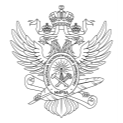 МИНОБРНАУКИ РОССИИМИНОБРНАУКИ РОССИИМИНОБРНАУКИ РОССИИМИНОБРНАУКИ РОССИИМИНОБРНАУКИ РОССИИМИНОБРНАУКИ РОССИИМИНОБРНАУКИ РОССИИМИНОБРНАУКИ РОССИИМИНОБРНАУКИ РОССИИМИНОБРНАУКИ РОССИИМИНОБРНАУКИ РОССИИМИНОБРНАУКИ РОССИИМИНОБРНАУКИ РОССИИМИНОБРНАУКИ РОССИИМИНОБРНАУКИ РОССИИМИНОБРНАУКИ РОССИИМИНОБРНАУКИ РОССИИМИНОБРНАУКИ РОССИИМИНОБРНАУКИ РОССИИМИНОБРНАУКИ РОССИИМИНОБРНАУКИ РОССИИМИНОБРНАУКИ РОССИИФедеральное государственное бюджетное образовательное учреждениевысшего образования«МИРЭА – Российский технологический университет»Федеральное государственное бюджетное образовательное учреждениевысшего образования«МИРЭА – Российский технологический университет»Федеральное государственное бюджетное образовательное учреждениевысшего образования«МИРЭА – Российский технологический университет»Федеральное государственное бюджетное образовательное учреждениевысшего образования«МИРЭА – Российский технологический университет»Федеральное государственное бюджетное образовательное учреждениевысшего образования«МИРЭА – Российский технологический университет»Федеральное государственное бюджетное образовательное учреждениевысшего образования«МИРЭА – Российский технологический университет»Федеральное государственное бюджетное образовательное учреждениевысшего образования«МИРЭА – Российский технологический университет»Федеральное государственное бюджетное образовательное учреждениевысшего образования«МИРЭА – Российский технологический университет»Федеральное государственное бюджетное образовательное учреждениевысшего образования«МИРЭА – Российский технологический университет»Федеральное государственное бюджетное образовательное учреждениевысшего образования«МИРЭА – Российский технологический университет»Федеральное государственное бюджетное образовательное учреждениевысшего образования«МИРЭА – Российский технологический университет»Федеральное государственное бюджетное образовательное учреждениевысшего образования«МИРЭА – Российский технологический университет»Федеральное государственное бюджетное образовательное учреждениевысшего образования«МИРЭА – Российский технологический университет»Федеральное государственное бюджетное образовательное учреждениевысшего образования«МИРЭА – Российский технологический университет»Федеральное государственное бюджетное образовательное учреждениевысшего образования«МИРЭА – Российский технологический университет»Федеральное государственное бюджетное образовательное учреждениевысшего образования«МИРЭА – Российский технологический университет»Федеральное государственное бюджетное образовательное учреждениевысшего образования«МИРЭА – Российский технологический университет»Федеральное государственное бюджетное образовательное учреждениевысшего образования«МИРЭА – Российский технологический университет»Федеральное государственное бюджетное образовательное учреждениевысшего образования«МИРЭА – Российский технологический университет»Федеральное государственное бюджетное образовательное учреждениевысшего образования«МИРЭА – Российский технологический университет»Федеральное государственное бюджетное образовательное учреждениевысшего образования«МИРЭА – Российский технологический университет»Федеральное государственное бюджетное образовательное учреждениевысшего образования«МИРЭА – Российский технологический университет»Физико-технологический институтФизико-технологический институтФизико-технологический институтФизико-технологический институтФизико-технологический институтФизико-технологический институтФизико-технологический институтФизико-технологический институтФизико-технологический институтФизико-технологический институтФизико-технологический институтФизико-технологический институтФизико-технологический институтФизико-технологический институтФизико-технологический институтФизико-технологический институтФизико-технологический институтФизико-технологический институтФизико-технологический институтФизико-технологический институтФизико-технологический институтФизико-технологический институтУТВЕРЖДАЮУТВЕРЖДАЮУТВЕРЖДАЮУТВЕРЖДАЮУТВЕРЖДАЮУТВЕРЖДАЮУТВЕРЖДАЮДиректор ФТИДиректор ФТИДиректор ФТИДиректор ФТИДиректор ФТИДиректор ФТИДиректор ФТИ_______________ Шамин Р.В._______________ Шамин Р.В._______________ Шамин Р.В._______________ Шамин Р.В._______________ Шамин Р.В._______________ Шамин Р.В._______________ Шамин Р.В.«___»  ___________ 2021 г.«___»  ___________ 2021 г.«___»  ___________ 2021 г.«___»  ___________ 2021 г.«___»  ___________ 2021 г.«___»  ___________ 2021 г.«___»  ___________ 2021 г.Рабочая программа дисциплины (модуля)Рабочая программа дисциплины (модуля)Рабочая программа дисциплины (модуля)Рабочая программа дисциплины (модуля)Рабочая программа дисциплины (модуля)Рабочая программа дисциплины (модуля)Рабочая программа дисциплины (модуля)Рабочая программа дисциплины (модуля)Рабочая программа дисциплины (модуля)Рабочая программа дисциплины (модуля)Рабочая программа дисциплины (модуля)Рабочая программа дисциплины (модуля)Рабочая программа дисциплины (модуля)Рабочая программа дисциплины (модуля)Рабочая программа дисциплины (модуля)Рабочая программа дисциплины (модуля)Рабочая программа дисциплины (модуля)Рабочая программа дисциплины (модуля)Рабочая программа дисциплины (модуля)Рабочая программа дисциплины (модуля)Рабочая программа дисциплины (модуля)Рабочая программа дисциплины (модуля)Гибкое управление инженерными проектамиГибкое управление инженерными проектамиГибкое управление инженерными проектамиГибкое управление инженерными проектамиГибкое управление инженерными проектамиГибкое управление инженерными проектамиГибкое управление инженерными проектамиГибкое управление инженерными проектамиГибкое управление инженерными проектамиГибкое управление инженерными проектамиГибкое управление инженерными проектамиГибкое управление инженерными проектамиГибкое управление инженерными проектамиГибкое управление инженерными проектамиГибкое управление инженерными проектамиГибкое управление инженерными проектамиГибкое управление инженерными проектамиГибкое управление инженерными проектамиГибкое управление инженерными проектамиГибкое управление инженерными проектамиГибкое управление инженерными проектамиГибкое управление инженерными проектамиЧитающее подразделениеЧитающее подразделениеЧитающее подразделениеЧитающее подразделениеЧитающее подразделениеЧитающее подразделениекафедра информатикикафедра информатикикафедра информатикикафедра информатикикафедра информатикикафедра информатикикафедра информатикикафедра информатикикафедра информатикикафедра информатикикафедра информатикикафедра информатикикафедра информатикиНаправлениеНаправлениеНаправлениеНаправлениеНаправлениеНаправлениеНаправление11.04.04 Электроника и наноэлектроника11.04.04 Электроника и наноэлектроника11.04.04 Электроника и наноэлектроника11.04.04 Электроника и наноэлектроника11.04.04 Электроника и наноэлектроника11.04.04 Электроника и наноэлектроника11.04.04 Электроника и наноэлектроника11.04.04 Электроника и наноэлектроника11.04.04 Электроника и наноэлектроника11.04.04 Электроника и наноэлектроника11.04.04 Электроника и наноэлектроника11.04.04 Электроника и наноэлектроника11.04.04 Электроника и наноэлектроникаНаправленностьНаправленностьНаправленностьНаправленностьНаправленностьНаправленностьНаправленностьТехнологии и устройства микро- и наноэлектроникиТехнологии и устройства микро- и наноэлектроникиТехнологии и устройства микро- и наноэлектроникиТехнологии и устройства микро- и наноэлектроникиТехнологии и устройства микро- и наноэлектроникиТехнологии и устройства микро- и наноэлектроникиТехнологии и устройства микро- и наноэлектроникиТехнологии и устройства микро- и наноэлектроникиТехнологии и устройства микро- и наноэлектроникиТехнологии и устройства микро- и наноэлектроникиТехнологии и устройства микро- и наноэлектроникиТехнологии и устройства микро- и наноэлектроникиТехнологии и устройства микро- и наноэлектроникиКвалификацияКвалификацияКвалификацияКвалификацияКвалификациямагистрмагистрмагистрмагистрмагистрмагистрмагистрмагистрмагистрмагистрмагистрмагистрмагистрФорма обученияФорма обученияФорма обученияФорма обученияФорма обученияочнаяочнаяочнаяочнаяочнаяочнаяочнаяочнаяочнаяочнаяОбщая трудоемкостьОбщая трудоемкостьОбщая трудоемкостьОбщая трудоемкость3 з.е.3 з.е.3 з.е.3 з.е.3 з.е.3 з.е.3 з.е.3 з.е.3 з.е.3 з.е.Распределение часов дисциплины и форм промежуточной аттестации по семестрамРаспределение часов дисциплины и форм промежуточной аттестации по семестрамРаспределение часов дисциплины и форм промежуточной аттестации по семестрамРаспределение часов дисциплины и форм промежуточной аттестации по семестрамРаспределение часов дисциплины и форм промежуточной аттестации по семестрамРаспределение часов дисциплины и форм промежуточной аттестации по семестрамРаспределение часов дисциплины и форм промежуточной аттестации по семестрамРаспределение часов дисциплины и форм промежуточной аттестации по семестрамРаспределение часов дисциплины и форм промежуточной аттестации по семестрамРаспределение часов дисциплины и форм промежуточной аттестации по семестрамРаспределение часов дисциплины и форм промежуточной аттестации по семестрамРаспределение часов дисциплины и форм промежуточной аттестации по семестрамРаспределение часов дисциплины и форм промежуточной аттестации по семестрамРаспределение часов дисциплины и форм промежуточной аттестации по семестрамРаспределение часов дисциплины и форм промежуточной аттестации по семестрамРаспределение часов дисциплины и форм промежуточной аттестации по семестрамРаспределение часов дисциплины и форм промежуточной аттестации по семестрамРаспределение часов дисциплины и форм промежуточной аттестации по семестрамРаспределение часов дисциплины и форм промежуточной аттестации по семестрамРаспределение часов дисциплины и форм промежуточной аттестации по семестрамРаспределение часов дисциплины и форм промежуточной аттестации по семестрамРаспределение часов дисциплины и форм промежуточной аттестации по семестрамСеместрСеместрЗачётные единицыРаспределение часовРаспределение часовРаспределение часовРаспределение часовРаспределение часовРаспределение часовРаспределение часовРаспределение часовРаспределение часовРаспределение часовРаспределение часовРаспределение часовРаспределение часовРаспределение часовРаспределение часовФормы промежуточной аттестацииФормы промежуточной аттестацииФормы промежуточной аттестацииСеместрСеместрЗачётные единицыВсегоЛекцииЛекцииЛекцииЛекцииЛабораторныеЛабораторныеЛабораторныеПрактическиеСамостоятельная работаСамостоятельная работаКонтактная работа в период практики и (или) аттестацииКонтактная работа в период практики и (или) аттестацииКонтактная работа в период практики и (или) аттестацииКонтрольФормы промежуточной аттестацииФормы промежуточной аттестацииФормы промежуточной аттестации223108161616160001658580,250,250,2517,75ЗачетЗачетЗачетМосква 2021Москва 2021Москва 2021Москва 2021Москва 2021Москва 2021Москва 2021УП: 11.04.04_ТУМНЭ_ФТИ_2021.plxУП: 11.04.04_ТУМНЭ_ФТИ_2021.plxстр. 2Программу составил(и):канд. экон. наук,  профессор, Митяков Евгений Сергеевич _________________канд. экон. наук,  профессор, Митяков Евгений Сергеевич _________________канд. экон. наук,  профессор, Митяков Евгений Сергеевич _________________канд. экон. наук,  профессор, Митяков Евгений Сергеевич _________________канд. экон. наук,  профессор, Митяков Евгений Сергеевич _________________Рабочая программа дисциплиныРабочая программа дисциплиныРабочая программа дисциплиныГибкое управление инженерными проектамиГибкое управление инженерными проектамиГибкое управление инженерными проектамиГибкое управление инженерными проектамиГибкое управление инженерными проектамиразработана в соответствии с ФГОС ВО:разработана в соответствии с ФГОС ВО:разработана в соответствии с ФГОС ВО:Федеральный государственный образовательный стандарт высшего образования - магистратура по направлению подготовки 11.04.04 Электроника и наноэлектроника (приказ Минобрнауки России от 22.09.2017 г. № 959)Федеральный государственный образовательный стандарт высшего образования - магистратура по направлению подготовки 11.04.04 Электроника и наноэлектроника (приказ Минобрнауки России от 22.09.2017 г. № 959)Федеральный государственный образовательный стандарт высшего образования - магистратура по направлению подготовки 11.04.04 Электроника и наноэлектроника (приказ Минобрнауки России от 22.09.2017 г. № 959)Федеральный государственный образовательный стандарт высшего образования - магистратура по направлению подготовки 11.04.04 Электроника и наноэлектроника (приказ Минобрнауки России от 22.09.2017 г. № 959)Федеральный государственный образовательный стандарт высшего образования - магистратура по направлению подготовки 11.04.04 Электроника и наноэлектроника (приказ Минобрнауки России от 22.09.2017 г. № 959)составлена на основании учебного плана:составлена на основании учебного плана:составлена на основании учебного плана:направление: 11.04.04 Электроника и наноэлектрониканаправленность: «Технологии и устройства микро- и наноэлектроники»направление: 11.04.04 Электроника и наноэлектрониканаправленность: «Технологии и устройства микро- и наноэлектроники»направление: 11.04.04 Электроника и наноэлектрониканаправленность: «Технологии и устройства микро- и наноэлектроники»направление: 11.04.04 Электроника и наноэлектрониканаправленность: «Технологии и устройства микро- и наноэлектроники»направление: 11.04.04 Электроника и наноэлектрониканаправленность: «Технологии и устройства микро- и наноэлектроники»Рабочая программа одобрена на заседании кафедрыРабочая программа одобрена на заседании кафедрыРабочая программа одобрена на заседании кафедрыРабочая программа одобрена на заседании кафедрыРабочая программа одобрена на заседании кафедрыкафедра информатикикафедра информатикикафедра информатикикафедра информатикикафедра информатикиПротокол от 22.03.2021 № 8Зав. кафедрой Шамин Роман Вячеславович ___________________Протокол от 22.03.2021 № 8Зав. кафедрой Шамин Роман Вячеславович ___________________Протокол от 22.03.2021 № 8Зав. кафедрой Шамин Роман Вячеславович ___________________Протокол от 22.03.2021 № 8Зав. кафедрой Шамин Роман Вячеславович ___________________Протокол от 22.03.2021 № 8Зав. кафедрой Шамин Роман Вячеславович ___________________УП: 11.04.04_ТУМНЭ_ФТИ_2021.plxУП: 11.04.04_ТУМНЭ_ФТИ_2021.plxстр. 3Визирование РПД для исполнения в очередном учебном годуВизирование РПД для исполнения в очередном учебном годуВизирование РПД для исполнения в очередном учебном годуВизирование РПД для исполнения в очередном учебном годуВизирование РПД для исполнения в очередном учебном годуРабочая программа пересмотрена, обсуждена и одобрена для исполнения в 2022-2023 учебном году на заседании кафедрыРабочая программа пересмотрена, обсуждена и одобрена для исполнения в 2022-2023 учебном году на заседании кафедрыРабочая программа пересмотрена, обсуждена и одобрена для исполнения в 2022-2023 учебном году на заседании кафедрыРабочая программа пересмотрена, обсуждена и одобрена для исполнения в 2022-2023 учебном году на заседании кафедрыРабочая программа пересмотрена, обсуждена и одобрена для исполнения в 2022-2023 учебном году на заседании кафедрыкафедра информатикикафедра информатикикафедра информатикикафедра информатикикафедра информатикиПротокол от  __ __________ 2022 г.  №  __Зав. кафедрой ____________________   ____________________Протокол от  __ __________ 2022 г.  №  __Зав. кафедрой ____________________   ____________________Протокол от  __ __________ 2022 г.  №  __Зав. кафедрой ____________________   ____________________Протокол от  __ __________ 2022 г.  №  __Зав. кафедрой ____________________   ____________________Подпись                                Расшифровка подписиПодпись                                Расшифровка подписиПодпись                                Расшифровка подписиПодпись                                Расшифровка подписиВизирование РПД для исполнения в очередном учебном годуВизирование РПД для исполнения в очередном учебном годуВизирование РПД для исполнения в очередном учебном годуВизирование РПД для исполнения в очередном учебном годуВизирование РПД для исполнения в очередном учебном годуРабочая программа пересмотрена, обсуждена и одобрена для исполнения в 2023-2024 учебном году на заседании кафедрыРабочая программа пересмотрена, обсуждена и одобрена для исполнения в 2023-2024 учебном году на заседании кафедрыРабочая программа пересмотрена, обсуждена и одобрена для исполнения в 2023-2024 учебном году на заседании кафедрыРабочая программа пересмотрена, обсуждена и одобрена для исполнения в 2023-2024 учебном году на заседании кафедрыРабочая программа пересмотрена, обсуждена и одобрена для исполнения в 2023-2024 учебном году на заседании кафедрыкафедра информатикикафедра информатикикафедра информатикикафедра информатикикафедра информатикиПротокол от  __ __________ 2023 г.  №  __Зав. кафедрой ____________________   ____________________Протокол от  __ __________ 2023 г.  №  __Зав. кафедрой ____________________   ____________________Протокол от  __ __________ 2023 г.  №  __Зав. кафедрой ____________________   ____________________Протокол от  __ __________ 2023 г.  №  __Зав. кафедрой ____________________   ____________________Подпись                                Расшифровка подписиПодпись                                Расшифровка подписиВизирование РПД для исполнения в очередном учебном годуВизирование РПД для исполнения в очередном учебном годуВизирование РПД для исполнения в очередном учебном годуВизирование РПД для исполнения в очередном учебном годуВизирование РПД для исполнения в очередном учебном годуРабочая программа пересмотрена, обсуждена и одобрена для исполнения в 2024-2025 учебном году на заседании кафедрыРабочая программа пересмотрена, обсуждена и одобрена для исполнения в 2024-2025 учебном году на заседании кафедрыРабочая программа пересмотрена, обсуждена и одобрена для исполнения в 2024-2025 учебном году на заседании кафедрыРабочая программа пересмотрена, обсуждена и одобрена для исполнения в 2024-2025 учебном году на заседании кафедрыРабочая программа пересмотрена, обсуждена и одобрена для исполнения в 2024-2025 учебном году на заседании кафедрыкафедра информатикикафедра информатикикафедра информатикикафедра информатикикафедра информатикиПротокол от  __ __________ 2024 г.  №  __Зав. кафедрой ____________________   ____________________Протокол от  __ __________ 2024 г.  №  __Зав. кафедрой ____________________   ____________________Протокол от  __ __________ 2024 г.  №  __Зав. кафедрой ____________________   ____________________Протокол от  __ __________ 2024 г.  №  __Зав. кафедрой ____________________   ____________________Подпись                                Расшифровка подписиПодпись                                Расшифровка подписиВизирование РПД для исполнения в очередном учебном годуВизирование РПД для исполнения в очередном учебном годуВизирование РПД для исполнения в очередном учебном годуВизирование РПД для исполнения в очередном учебном годуВизирование РПД для исполнения в очередном учебном годуРабочая программа пересмотрена, обсуждена и одобрена для исполнения в 2025-2026 учебном году на заседании кафедрыРабочая программа пересмотрена, обсуждена и одобрена для исполнения в 2025-2026 учебном году на заседании кафедрыРабочая программа пересмотрена, обсуждена и одобрена для исполнения в 2025-2026 учебном году на заседании кафедрыРабочая программа пересмотрена, обсуждена и одобрена для исполнения в 2025-2026 учебном году на заседании кафедрыРабочая программа пересмотрена, обсуждена и одобрена для исполнения в 2025-2026 учебном году на заседании кафедрыкафедра информатикикафедра информатикикафедра информатикикафедра информатикикафедра информатикиПротокол от  __ __________ 2025 г.  №  __Зав. кафедрой ____________________   ____________________Протокол от  __ __________ 2025 г.  №  __Зав. кафедрой ____________________   ____________________Протокол от  __ __________ 2025 г.  №  __Зав. кафедрой ____________________   ____________________Протокол от  __ __________ 2025 г.  №  __Зав. кафедрой ____________________   ____________________Подпись                                Расшифровка подписиПодпись                                Расшифровка подписиУП: 11.04.04_ТУМНЭ_ФТИ_2021.plxУП: 11.04.04_ТУМНЭ_ФТИ_2021.plxУП: 11.04.04_ТУМНЭ_ФТИ_2021.plxУП: 11.04.04_ТУМНЭ_ФТИ_2021.plxстр. 41. ЦЕЛИ ОСВОЕНИЯ ДИСЦИПЛИНЫ (МОДУЛЯ)1. ЦЕЛИ ОСВОЕНИЯ ДИСЦИПЛИНЫ (МОДУЛЯ)1. ЦЕЛИ ОСВОЕНИЯ ДИСЦИПЛИНЫ (МОДУЛЯ)1. ЦЕЛИ ОСВОЕНИЯ ДИСЦИПЛИНЫ (МОДУЛЯ)1. ЦЕЛИ ОСВОЕНИЯ ДИСЦИПЛИНЫ (МОДУЛЯ)1. ЦЕЛИ ОСВОЕНИЯ ДИСЦИПЛИНЫ (МОДУЛЯ)Дисциплина «Гибкое управление инженерными проектами» имеет своей целью способствовать формированию у обучающихся  компетенций. предусмотренных данной рабочей программой в соответствии с требованиями ФГОС ВО по направлению подготовки 11.04.04 Электроника и наноэлектроника с учетом специфики направленности подготовки – «Технологии и устройства микро- и наноэлектроники».Дисциплина «Гибкое управление инженерными проектами» имеет своей целью способствовать формированию у обучающихся  компетенций. предусмотренных данной рабочей программой в соответствии с требованиями ФГОС ВО по направлению подготовки 11.04.04 Электроника и наноэлектроника с учетом специфики направленности подготовки – «Технологии и устройства микро- и наноэлектроники».Дисциплина «Гибкое управление инженерными проектами» имеет своей целью способствовать формированию у обучающихся  компетенций. предусмотренных данной рабочей программой в соответствии с требованиями ФГОС ВО по направлению подготовки 11.04.04 Электроника и наноэлектроника с учетом специфики направленности подготовки – «Технологии и устройства микро- и наноэлектроники».Дисциплина «Гибкое управление инженерными проектами» имеет своей целью способствовать формированию у обучающихся  компетенций. предусмотренных данной рабочей программой в соответствии с требованиями ФГОС ВО по направлению подготовки 11.04.04 Электроника и наноэлектроника с учетом специфики направленности подготовки – «Технологии и устройства микро- и наноэлектроники».Дисциплина «Гибкое управление инженерными проектами» имеет своей целью способствовать формированию у обучающихся  компетенций. предусмотренных данной рабочей программой в соответствии с требованиями ФГОС ВО по направлению подготовки 11.04.04 Электроника и наноэлектроника с учетом специфики направленности подготовки – «Технологии и устройства микро- и наноэлектроники».Дисциплина «Гибкое управление инженерными проектами» имеет своей целью способствовать формированию у обучающихся  компетенций. предусмотренных данной рабочей программой в соответствии с требованиями ФГОС ВО по направлению подготовки 11.04.04 Электроника и наноэлектроника с учетом специфики направленности подготовки – «Технологии и устройства микро- и наноэлектроники».2. МЕСТО ДИСЦИПЛИНЫ (МОДУЛЯ) В СТРУКТУРЕ ОБРАЗОВАТЕЛЬНОЙ ПРОГРАММЫ2. МЕСТО ДИСЦИПЛИНЫ (МОДУЛЯ) В СТРУКТУРЕ ОБРАЗОВАТЕЛЬНОЙ ПРОГРАММЫ2. МЕСТО ДИСЦИПЛИНЫ (МОДУЛЯ) В СТРУКТУРЕ ОБРАЗОВАТЕЛЬНОЙ ПРОГРАММЫ2. МЕСТО ДИСЦИПЛИНЫ (МОДУЛЯ) В СТРУКТУРЕ ОБРАЗОВАТЕЛЬНОЙ ПРОГРАММЫ2. МЕСТО ДИСЦИПЛИНЫ (МОДУЛЯ) В СТРУКТУРЕ ОБРАЗОВАТЕЛЬНОЙ ПРОГРАММЫ2. МЕСТО ДИСЦИПЛИНЫ (МОДУЛЯ) В СТРУКТУРЕ ОБРАЗОВАТЕЛЬНОЙ ПРОГРАММЫНаправление:11.04.04 Электроника и наноэлектроника11.04.04 Электроника и наноэлектроника11.04.04 Электроника и наноэлектроника11.04.04 Электроника и наноэлектроника11.04.04 Электроника и наноэлектроника11.04.04 Электроника и наноэлектроникаНаправленность:Технологии и устройства микро- и наноэлектроникиТехнологии и устройства микро- и наноэлектроникиТехнологии и устройства микро- и наноэлектроникиТехнологии и устройства микро- и наноэлектроникиТехнологии и устройства микро- и наноэлектроникиТехнологии и устройства микро- и наноэлектроникиБлок:Дисциплины (модули)Дисциплины (модули)Дисциплины (модули)Дисциплины (модули)Дисциплины (модули)Дисциплины (модули)Часть:Обязательная частьОбязательная частьОбязательная частьОбязательная частьОбязательная частьОбязательная частьОбщая трудоемкость:3 з.е. (108 акад. час.).3 з.е. (108 акад. час.).3 з.е. (108 акад. час.).3 з.е. (108 акад. час.).3 з.е. (108 акад. час.).3 з.е. (108 акад. час.).3. КОМПЕТЕНЦИИ ОБУЧАЮЩЕГОСЯ, ФОРМИРУЕМЫЕ В РЕЗУЛЬТАТЕ ОСВОЕНИЯ ДИСЦИПЛИНЫ (МОДУЛЯ)3. КОМПЕТЕНЦИИ ОБУЧАЮЩЕГОСЯ, ФОРМИРУЕМЫЕ В РЕЗУЛЬТАТЕ ОСВОЕНИЯ ДИСЦИПЛИНЫ (МОДУЛЯ)3. КОМПЕТЕНЦИИ ОБУЧАЮЩЕГОСЯ, ФОРМИРУЕМЫЕ В РЕЗУЛЬТАТЕ ОСВОЕНИЯ ДИСЦИПЛИНЫ (МОДУЛЯ)3. КОМПЕТЕНЦИИ ОБУЧАЮЩЕГОСЯ, ФОРМИРУЕМЫЕ В РЕЗУЛЬТАТЕ ОСВОЕНИЯ ДИСЦИПЛИНЫ (МОДУЛЯ)3. КОМПЕТЕНЦИИ ОБУЧАЮЩЕГОСЯ, ФОРМИРУЕМЫЕ В РЕЗУЛЬТАТЕ ОСВОЕНИЯ ДИСЦИПЛИНЫ (МОДУЛЯ)3. КОМПЕТЕНЦИИ ОБУЧАЮЩЕГОСЯ, ФОРМИРУЕМЫЕ В РЕЗУЛЬТАТЕ ОСВОЕНИЯ ДИСЦИПЛИНЫ (МОДУЛЯ)В результате освоения дисциплины обучающийся должен овладеть компетенциями:В результате освоения дисциплины обучающийся должен овладеть компетенциями:В результате освоения дисциплины обучающийся должен овладеть компетенциями:В результате освоения дисциплины обучающийся должен овладеть компетенциями:В результате освоения дисциплины обучающийся должен овладеть компетенциями:В результате освоения дисциплины обучающийся должен овладеть компетенциями:УК-1 - Способен осуществлять критический анализ проблемных ситуаций на основе системного подхода, вырабатывать стратегию действий УК-1 - Способен осуществлять критический анализ проблемных ситуаций на основе системного подхода, вырабатывать стратегию действий УК-1 - Способен осуществлять критический анализ проблемных ситуаций на основе системного подхода, вырабатывать стратегию действий УК-1 - Способен осуществлять критический анализ проблемных ситуаций на основе системного подхода, вырабатывать стратегию действий УК-1 - Способен осуществлять критический анализ проблемных ситуаций на основе системного подхода, вырабатывать стратегию действий УК-1 - Способен осуществлять критический анализ проблемных ситуаций на основе системного подхода, вырабатывать стратегию действий УК-2 - Способен управлять проектом на всех этапах его жизненного цикла УК-2 - Способен управлять проектом на всех этапах его жизненного цикла УК-2 - Способен управлять проектом на всех этапах его жизненного цикла УК-2 - Способен управлять проектом на всех этапах его жизненного цикла УК-2 - Способен управлять проектом на всех этапах его жизненного цикла УК-2 - Способен управлять проектом на всех этапах его жизненного цикла УК-3 - Способен организовывать и руководить работой команды, вырабатывая командную стратегию для достижения поставленной цели УК-3 - Способен организовывать и руководить работой команды, вырабатывая командную стратегию для достижения поставленной цели УК-3 - Способен организовывать и руководить работой команды, вырабатывая командную стратегию для достижения поставленной цели УК-3 - Способен организовывать и руководить работой команды, вырабатывая командную стратегию для достижения поставленной цели УК-3 - Способен организовывать и руководить работой команды, вырабатывая командную стратегию для достижения поставленной цели УК-3 - Способен организовывать и руководить работой команды, вырабатывая командную стратегию для достижения поставленной цели ПЛАНИРУЕМЫЕ РЕЗУЛЬТАТЫ ОБУЧЕНИЯ ПО ДИСЦИПЛИНЕ (МОДУЛЮ), ХАРАКТЕРИЗУЮЩИЕ ФОРМИРОВАНИЯ КОМПЕТЕНЦИЙПЛАНИРУЕМЫЕ РЕЗУЛЬТАТЫ ОБУЧЕНИЯ ПО ДИСЦИПЛИНЕ (МОДУЛЮ), ХАРАКТЕРИЗУЮЩИЕ ФОРМИРОВАНИЯ КОМПЕТЕНЦИЙПЛАНИРУЕМЫЕ РЕЗУЛЬТАТЫ ОБУЧЕНИЯ ПО ДИСЦИПЛИНЕ (МОДУЛЮ), ХАРАКТЕРИЗУЮЩИЕ ФОРМИРОВАНИЯ КОМПЕТЕНЦИЙПЛАНИРУЕМЫЕ РЕЗУЛЬТАТЫ ОБУЧЕНИЯ ПО ДИСЦИПЛИНЕ (МОДУЛЮ), ХАРАКТЕРИЗУЮЩИЕ ФОРМИРОВАНИЯ КОМПЕТЕНЦИЙПЛАНИРУЕМЫЕ РЕЗУЛЬТАТЫ ОБУЧЕНИЯ ПО ДИСЦИПЛИНЕ (МОДУЛЮ), ХАРАКТЕРИЗУЮЩИЕ ФОРМИРОВАНИЯ КОМПЕТЕНЦИЙПЛАНИРУЕМЫЕ РЕЗУЛЬТАТЫ ОБУЧЕНИЯ ПО ДИСЦИПЛИНЕ (МОДУЛЮ), ХАРАКТЕРИЗУЮЩИЕ ФОРМИРОВАНИЯ КОМПЕТЕНЦИЙУК-3 : Способен организовывать и руководить работой команды, вырабатывая командную стратегию для достижения поставленной целиУК-3 : Способен организовывать и руководить работой команды, вырабатывая командную стратегию для достижения поставленной целиУК-3 : Способен организовывать и руководить работой команды, вырабатывая командную стратегию для достижения поставленной целиУК-3 : Способен организовывать и руководить работой команды, вырабатывая командную стратегию для достижения поставленной целиУК-3 : Способен организовывать и руководить работой команды, вырабатывая командную стратегию для достижения поставленной целиУК-3 : Способен организовывать и руководить работой команды, вырабатывая командную стратегию для достижения поставленной целиУК-3.1  : Вырабатывает стратегию командной работы и на её основе организует отбор членов команд для достижения поставленной целиУК-3.1  : Вырабатывает стратегию командной работы и на её основе организует отбор членов команд для достижения поставленной целиУК-3.1  : Вырабатывает стратегию командной работы и на её основе организует отбор членов команд для достижения поставленной целиУК-3.1  : Вырабатывает стратегию командной работы и на её основе организует отбор членов команд для достижения поставленной целиУК-3.1  : Вырабатывает стратегию командной работы и на её основе организует отбор членов команд для достижения поставленной целиУК-3.1  : Вырабатывает стратегию командной работы и на её основе организует отбор членов команд для достижения поставленной целиЗнать:Знать:Знать:Знать:Знать:Знать:-  Современные методы управления проектами-  Современные методы управления проектами-  Современные методы управления проектами-  Современные методы управления проектами-  Современные методы управления проектами-  Современные методы управления проектамиУметь:Уметь:Уметь:Уметь:Уметь:Уметь:-  Формировать на основе поставленной проблемы проектную задачу и способ её решения через реализацию гибкого проектного управления-  Формировать на основе поставленной проблемы проектную задачу и способ её решения через реализацию гибкого проектного управления-  Формировать на основе поставленной проблемы проектную задачу и способ её решения через реализацию гибкого проектного управления-  Формировать на основе поставленной проблемы проектную задачу и способ её решения через реализацию гибкого проектного управления-  Формировать на основе поставленной проблемы проектную задачу и способ её решения через реализацию гибкого проектного управления-  Формировать на основе поставленной проблемы проектную задачу и способ её решения через реализацию гибкого проектного управленияВладеть:Владеть:Владеть:Владеть:Владеть:Владеть:-  Навыками управления проектами с использованием гибкой методологии-  Навыками управления проектами с использованием гибкой методологии-  Навыками управления проектами с использованием гибкой методологии-  Навыками управления проектами с использованием гибкой методологии-  Навыками управления проектами с использованием гибкой методологии-  Навыками управления проектами с использованием гибкой методологииУК-3.2  : Организует и корректирует работу команды, в том числе и на основе коллегиальных решенийУК-3.2  : Организует и корректирует работу команды, в том числе и на основе коллегиальных решенийУК-3.2  : Организует и корректирует работу команды, в том числе и на основе коллегиальных решенийУК-3.2  : Организует и корректирует работу команды, в том числе и на основе коллегиальных решенийУК-3.2  : Организует и корректирует работу команды, в том числе и на основе коллегиальных решенийУК-3.2  : Организует и корректирует работу команды, в том числе и на основе коллегиальных решенийЗнать:Знать:Знать:Знать:Знать:Знать:-  Методы разработки гибкой концепции управления и плана реализации проекта с учётом возможных рисков реализации и возможностей их устранения-  Методы разработки гибкой концепции управления и плана реализации проекта с учётом возможных рисков реализации и возможностей их устранения-  Методы разработки гибкой концепции управления и плана реализации проекта с учётом возможных рисков реализации и возможностей их устранения-  Методы разработки гибкой концепции управления и плана реализации проекта с учётом возможных рисков реализации и возможностей их устранения-  Методы разработки гибкой концепции управления и плана реализации проекта с учётом возможных рисков реализации и возможностей их устранения-  Методы разработки гибкой концепции управления и плана реализации проекта с учётом возможных рисков реализации и возможностей их устраненияУметь:Уметь:Уметь:Уметь:Уметь:Уметь:-  Разрабатывать концепцию инженерного проекта в рамках обозначенной проблемы и план реализации проекта с учётом возможных рисков реализации и возможностей их устранения с использованием гибкой методологии-  Разрабатывать концепцию инженерного проекта в рамках обозначенной проблемы и план реализации проекта с учётом возможных рисков реализации и возможностей их устранения с использованием гибкой методологии-  Разрабатывать концепцию инженерного проекта в рамках обозначенной проблемы и план реализации проекта с учётом возможных рисков реализации и возможностей их устранения с использованием гибкой методологии-  Разрабатывать концепцию инженерного проекта в рамках обозначенной проблемы и план реализации проекта с учётом возможных рисков реализации и возможностей их устранения с использованием гибкой методологии-  Разрабатывать концепцию инженерного проекта в рамках обозначенной проблемы и план реализации проекта с учётом возможных рисков реализации и возможностей их устранения с использованием гибкой методологии-  Разрабатывать концепцию инженерного проекта в рамках обозначенной проблемы и план реализации проекта с учётом возможных рисков реализации и возможностей их устранения с использованием гибкой методологииВладеть:Владеть:Владеть:Владеть:Владеть:Владеть:-  Навыками разработки концепции инженерного проекта с использованием гибкой-  Навыками разработки концепции инженерного проекта с использованием гибкой-  Навыками разработки концепции инженерного проекта с использованием гибкой-  Навыками разработки концепции инженерного проекта с использованием гибкой-  Навыками разработки концепции инженерного проекта с использованием гибкой-  Навыками разработки концепции инженерного проекта с использованием гибкойУП: 11.04.04_ТУМНЭ_ФТИ_2021.plxстр. 5методологииметодологииметодологииУК-3.3  : Руководит работой команды, разрешает и противоречия на основе учёта интереса всез сторонУК-3.3  : Руководит работой команды, разрешает и противоречия на основе учёта интереса всез сторонУК-3.3  : Руководит работой команды, разрешает и противоречия на основе учёта интереса всез сторонЗнать:Знать:Знать:-  Методы мониторинг хода реализации инженерного проекта-  Методы мониторинг хода реализации инженерного проекта-  Методы мониторинг хода реализации инженерного проектаУметь:Уметь:Уметь:-  Осуществлять мониторинг хода реализации проекта, корректировать отклонения, вносить дополнительные изменения в план реализации проекта с использованием гибкой методологии-  Осуществлять мониторинг хода реализации проекта, корректировать отклонения, вносить дополнительные изменения в план реализации проекта с использованием гибкой методологии-  Осуществлять мониторинг хода реализации проекта, корректировать отклонения, вносить дополнительные изменения в план реализации проекта с использованием гибкой методологииВладеть:Владеть:Владеть:-  Ключевыми инструментами гибкого управления инженерными проектами с целью мониторинга хода реализации, корректировки  отклонений и внедрения изменений в план реализации проекта с использованием гибкой методологии-  Ключевыми инструментами гибкого управления инженерными проектами с целью мониторинга хода реализации, корректировки  отклонений и внедрения изменений в план реализации проекта с использованием гибкой методологии-  Ключевыми инструментами гибкого управления инженерными проектами с целью мониторинга хода реализации, корректировки  отклонений и внедрения изменений в план реализации проекта с использованием гибкой методологииУК-2 : Способен управлять проектом на всех этапах его жизненного циклаУК-2 : Способен управлять проектом на всех этапах его жизненного циклаУК-2 : Способен управлять проектом на всех этапах его жизненного циклаУК-2.1  : Формирует на основе поставленной проблемы проектную задачу и способ её решения через реализацию проектного управленияУК-2.1  : Формирует на основе поставленной проблемы проектную задачу и способ её решения через реализацию проектного управленияУК-2.1  : Формирует на основе поставленной проблемы проектную задачу и способ её решения через реализацию проектного управленияЗнать:Знать:Знать:-  Современные методы управления проектами-  Современные методы управления проектами-  Современные методы управления проектамиУметь:Уметь:Уметь:-  Формировать на основе поставленной проблемы проектную задачу и способ её решения через реализацию гибкого проектного управления-  Формировать на основе поставленной проблемы проектную задачу и способ её решения через реализацию гибкого проектного управления-  Формировать на основе поставленной проблемы проектную задачу и способ её решения через реализацию гибкого проектного управленияВладеть:Владеть:Владеть:-  Навыками управления проектами с использованием гибкой методологии-  Навыками управления проектами с использованием гибкой методологии-  Навыками управления проектами с использованием гибкой методологииУК-2.2  : Разрабатывает концепцию проекта в рамках обозначенной проблемы и план реализации проекта с учётом возможных рисков реализации и возможностей их устраненияУК-2.2  : Разрабатывает концепцию проекта в рамках обозначенной проблемы и план реализации проекта с учётом возможных рисков реализации и возможностей их устраненияУК-2.2  : Разрабатывает концепцию проекта в рамках обозначенной проблемы и план реализации проекта с учётом возможных рисков реализации и возможностей их устраненияЗнать:Знать:Знать:-  Методы разработки гибкой концепции управления и плана реализации проекта с учётом возможных рисков реализации и возможностей их устранения-  Методы разработки гибкой концепции управления и плана реализации проекта с учётом возможных рисков реализации и возможностей их устранения-  Методы разработки гибкой концепции управления и плана реализации проекта с учётом возможных рисков реализации и возможностей их устраненияУметь:Уметь:Уметь:-  Разрабатывать концепцию инженерного проекта в рамках обозначенной проблемы и план реализации проекта с учётом возможных рисков реализации и возможностей их устранения с использованием гибкой методологии-  Разрабатывать концепцию инженерного проекта в рамках обозначенной проблемы и план реализации проекта с учётом возможных рисков реализации и возможностей их устранения с использованием гибкой методологии-  Разрабатывать концепцию инженерного проекта в рамках обозначенной проблемы и план реализации проекта с учётом возможных рисков реализации и возможностей их устранения с использованием гибкой методологииВладеть:Владеть:Владеть:-  Навыками разработки концепции инженерного проекта с использованием гибкой методологии-  Навыками разработки концепции инженерного проекта с использованием гибкой методологии-  Навыками разработки концепции инженерного проекта с использованием гибкой методологииУК-2.3  : Осуществляет мониторинг хода реализации проекта, корректирует отклонения, вносит дополнительные изменения в план реализации проектаУК-2.3  : Осуществляет мониторинг хода реализации проекта, корректирует отклонения, вносит дополнительные изменения в план реализации проектаУК-2.3  : Осуществляет мониторинг хода реализации проекта, корректирует отклонения, вносит дополнительные изменения в план реализации проектаЗнать:Знать:Знать:-  Методы мониторинг хода реализации инженерного проекта-  Методы мониторинг хода реализации инженерного проекта-  Методы мониторинг хода реализации инженерного проектаУметь:Уметь:Уметь:-  Осуществлять мониторинг хода реализации проекта, корректировать отклонения, вносить дополнительные изменения в план реализации проекта с использованием гибкой методологии-  Осуществлять мониторинг хода реализации проекта, корректировать отклонения, вносить дополнительные изменения в план реализации проекта с использованием гибкой методологии-  Осуществлять мониторинг хода реализации проекта, корректировать отклонения, вносить дополнительные изменения в план реализации проекта с использованием гибкой методологииВладеть:Владеть:Владеть:-  Ключевыми инструментами гибкого управления инженерными проектами с целью мониторинга хода реализации, корректировки  отклонений и внедрения изменений в план реализации проекта с использованием гибкой методологии-  Ключевыми инструментами гибкого управления инженерными проектами с целью мониторинга хода реализации, корректировки  отклонений и внедрения изменений в план реализации проекта с использованием гибкой методологии-  Ключевыми инструментами гибкого управления инженерными проектами с целью мониторинга хода реализации, корректировки  отклонений и внедрения изменений в план реализации проекта с использованием гибкой методологииУК-1 : Способен осуществлять критический анализ проблемных ситуаций на основе системного подхода, вырабатывать стратегию действийУК-1 : Способен осуществлять критический анализ проблемных ситуаций на основе системного подхода, вырабатывать стратегию действийУК-1 : Способен осуществлять критический анализ проблемных ситуаций на основе системного подхода, вырабатывать стратегию действийУП: 11.04.04_ТУМНЭ_ФТИ_2021.plxстр. 6УК-1.1  : Анализирует проблемную ситуацию как систему, выявляя её составляющие и связи между нимиУК-1.1  : Анализирует проблемную ситуацию как систему, выявляя её составляющие и связи между нимиУК-1.1  : Анализирует проблемную ситуацию как систему, выявляя её составляющие и связи между нимиЗнать:Знать:Знать:-  Современные методы управления проектами-  Современные методы управления проектами-  Современные методы управления проектамиУметь:Уметь:Уметь:-  Формировать на основе поставленной проблемы проектную задачу и способ её решения через реализацию гибкого проектного управления-  Формировать на основе поставленной проблемы проектную задачу и способ её решения через реализацию гибкого проектного управления-  Формировать на основе поставленной проблемы проектную задачу и способ её решения через реализацию гибкого проектного управленияВладеть:Владеть:Владеть:-  Навыками управления проектами с использованием гибкой методологии-  Навыками управления проектами с использованием гибкой методологии-  Навыками управления проектами с использованием гибкой методологииУК-1.2  : Определяет пробелы в информации, необходимой для решения проблемной ситуации; критически оценивает надежность источников информацииУК-1.2  : Определяет пробелы в информации, необходимой для решения проблемной ситуации; критически оценивает надежность источников информацииУК-1.2  : Определяет пробелы в информации, необходимой для решения проблемной ситуации; критически оценивает надежность источников информацииЗнать:Знать:Знать:-  Методы разработки гибкой концепции управления и плана реализации проекта с учётом возможных рисков реализации и возможностей их устранения-  Методы разработки гибкой концепции управления и плана реализации проекта с учётом возможных рисков реализации и возможностей их устранения-  Методы разработки гибкой концепции управления и плана реализации проекта с учётом возможных рисков реализации и возможностей их устраненияУметь:Уметь:Уметь:-  Разрабатывать концепцию инженерного проекта в рамках обозначенной проблемы и план реализации проекта с учётом возможных рисков реализации и возможностей их устранения с использованием гибкой методологии-  Разрабатывать концепцию инженерного проекта в рамках обозначенной проблемы и план реализации проекта с учётом возможных рисков реализации и возможностей их устранения с использованием гибкой методологии-  Разрабатывать концепцию инженерного проекта в рамках обозначенной проблемы и план реализации проекта с учётом возможных рисков реализации и возможностей их устранения с использованием гибкой методологииВладеть:Владеть:Владеть:-  Навыками разработки концепции инженерного проекта с использованием гибкой методологии-  Навыками разработки концепции инженерного проекта с использованием гибкой методологии-  Навыками разработки концепции инженерного проекта с использованием гибкой методологииУК-1.3  : Разрабатывает и содержательно аргументирует стратегию решения проблемной ситуации на основе системного и междисциплинарного подходаУК-1.3  : Разрабатывает и содержательно аргументирует стратегию решения проблемной ситуации на основе системного и междисциплинарного подходаУК-1.3  : Разрабатывает и содержательно аргументирует стратегию решения проблемной ситуации на основе системного и междисциплинарного подходаЗнать:Знать:Знать:-  Методы мониторинг хода реализации инженерного проекта-  Методы мониторинг хода реализации инженерного проекта-  Методы мониторинг хода реализации инженерного проектаУметь:Уметь:Уметь:-  Осуществлять мониторинг хода реализации проекта, корректировать отклонения, вносить дополнительные изменения в план реализации проекта с использованием гибкой методологии-  Осуществлять мониторинг хода реализации проекта, корректировать отклонения, вносить дополнительные изменения в план реализации проекта с использованием гибкой методологии-  Осуществлять мониторинг хода реализации проекта, корректировать отклонения, вносить дополнительные изменения в план реализации проекта с использованием гибкой методологииВладеть:Владеть:Владеть:-  Ключевыми инструментами гибкого управления инженерными проектами с целью мониторинга хода реализации, корректировки  отклонений и внедрения изменений в план реализации проекта с использованием гибкой методологии-  Ключевыми инструментами гибкого управления инженерными проектами с целью мониторинга хода реализации, корректировки  отклонений и внедрения изменений в план реализации проекта с использованием гибкой методологии-  Ключевыми инструментами гибкого управления инженерными проектами с целью мониторинга хода реализации, корректировки  отклонений и внедрения изменений в план реализации проекта с использованием гибкой методологииВ РЕЗУЛЬТАТЕ ОСВОЕНИЯ ДИСЦИПЛИНЫ (МОДУЛЯ) ОБУЧАЮЩИЙСЯ ДОЛЖЕНВ РЕЗУЛЬТАТЕ ОСВОЕНИЯ ДИСЦИПЛИНЫ (МОДУЛЯ) ОБУЧАЮЩИЙСЯ ДОЛЖЕНВ РЕЗУЛЬТАТЕ ОСВОЕНИЯ ДИСЦИПЛИНЫ (МОДУЛЯ) ОБУЧАЮЩИЙСЯ ДОЛЖЕНЗнать:Знать:Знать:-  Современные методы управления проектами-  Современные методы управления проектами-  Современные методы управления проектами-  Методы мониторинг хода реализации инженерного проекта-  Методы мониторинг хода реализации инженерного проекта-  Методы мониторинг хода реализации инженерного проекта-  Современные методы управления проектами-  Современные методы управления проектами-  Современные методы управления проектами-  Методы разработки гибкой концепции управления и плана реализации проекта с учётом возможных рисков реализации и возможностей их устранения-  Методы разработки гибкой концепции управления и плана реализации проекта с учётом возможных рисков реализации и возможностей их устранения-  Методы разработки гибкой концепции управления и плана реализации проекта с учётом возможных рисков реализации и возможностей их устранения-  Методы мониторинг хода реализации инженерного проекта-  Методы мониторинг хода реализации инженерного проекта-  Методы мониторинг хода реализации инженерного проекта-  Методы разработки гибкой концепции управления и плана реализации проекта с учётом возможных рисков реализации и возможностей их устранения-  Методы разработки гибкой концепции управления и плана реализации проекта с учётом возможных рисков реализации и возможностей их устранения-  Методы разработки гибкой концепции управления и плана реализации проекта с учётом возможных рисков реализации и возможностей их устранения-  Методы разработки гибкой концепции управления и плана реализации проекта с учётом возможных рисков реализации и возможностей их устранения-  Методы разработки гибкой концепции управления и плана реализации проекта с учётом возможных рисков реализации и возможностей их устранения-  Методы разработки гибкой концепции управления и плана реализации проекта с учётом возможных рисков реализации и возможностей их устранения-  Современные методы управления проектами-  Современные методы управления проектами-  Современные методы управления проектами-  Методы мониторинг хода реализации инженерного проекта-  Методы мониторинг хода реализации инженерного проекта-  Методы мониторинг хода реализации инженерного проектаУметь:Уметь:Уметь:-  Осуществлять мониторинг хода реализации проекта, корректировать отклонения, вносить дополнительные изменения в план реализации проекта с использованием гибкой методологии-  Осуществлять мониторинг хода реализации проекта, корректировать отклонения, вносить дополнительные изменения в план реализации проекта с использованием гибкой методологии-  Осуществлять мониторинг хода реализации проекта, корректировать отклонения, вносить дополнительные изменения в план реализации проекта с использованием гибкой методологииУП: 11.04.04_ТУМНЭ_ФТИ_2021.plxУП: 11.04.04_ТУМНЭ_ФТИ_2021.plxстр. 7-  Разрабатывать концепцию инженерного проекта в рамках обозначенной проблемы и план реализации проекта с учётом возможных рисков реализации и возможностей их устранения с использованием гибкой методологии-  Разрабатывать концепцию инженерного проекта в рамках обозначенной проблемы и план реализации проекта с учётом возможных рисков реализации и возможностей их устранения с использованием гибкой методологии-  Разрабатывать концепцию инженерного проекта в рамках обозначенной проблемы и план реализации проекта с учётом возможных рисков реализации и возможностей их устранения с использованием гибкой методологии-  Разрабатывать концепцию инженерного проекта в рамках обозначенной проблемы и план реализации проекта с учётом возможных рисков реализации и возможностей их устранения с использованием гибкой методологии-  Разрабатывать концепцию инженерного проекта в рамках обозначенной проблемы и план реализации проекта с учётом возможных рисков реализации и возможностей их устранения с использованием гибкой методологии-  Разрабатывать концепцию инженерного проекта в рамках обозначенной проблемы и план реализации проекта с учётом возможных рисков реализации и возможностей их устранения с использованием гибкой методологии-  Разрабатывать концепцию инженерного проекта в рамках обозначенной проблемы и план реализации проекта с учётом возможных рисков реализации и возможностей их устранения с использованием гибкой методологии-  Формировать на основе поставленной проблемы проектную задачу и способ её решения через реализацию гибкого проектного управления-  Формировать на основе поставленной проблемы проектную задачу и способ её решения через реализацию гибкого проектного управления-  Формировать на основе поставленной проблемы проектную задачу и способ её решения через реализацию гибкого проектного управления-  Формировать на основе поставленной проблемы проектную задачу и способ её решения через реализацию гибкого проектного управления-  Формировать на основе поставленной проблемы проектную задачу и способ её решения через реализацию гибкого проектного управления-  Формировать на основе поставленной проблемы проектную задачу и способ её решения через реализацию гибкого проектного управления-  Формировать на основе поставленной проблемы проектную задачу и способ её решения через реализацию гибкого проектного управления-  Осуществлять мониторинг хода реализации проекта, корректировать отклонения, вносить дополнительные изменения в план реализации проекта с использованием гибкой методологии-  Осуществлять мониторинг хода реализации проекта, корректировать отклонения, вносить дополнительные изменения в план реализации проекта с использованием гибкой методологии-  Осуществлять мониторинг хода реализации проекта, корректировать отклонения, вносить дополнительные изменения в план реализации проекта с использованием гибкой методологии-  Осуществлять мониторинг хода реализации проекта, корректировать отклонения, вносить дополнительные изменения в план реализации проекта с использованием гибкой методологии-  Осуществлять мониторинг хода реализации проекта, корректировать отклонения, вносить дополнительные изменения в план реализации проекта с использованием гибкой методологии-  Осуществлять мониторинг хода реализации проекта, корректировать отклонения, вносить дополнительные изменения в план реализации проекта с использованием гибкой методологии-  Осуществлять мониторинг хода реализации проекта, корректировать отклонения, вносить дополнительные изменения в план реализации проекта с использованием гибкой методологии-  Разрабатывать концепцию инженерного проекта в рамках обозначенной проблемы и план реализации проекта с учётом возможных рисков реализации и возможностей их устранения с использованием гибкой методологии-  Разрабатывать концепцию инженерного проекта в рамках обозначенной проблемы и план реализации проекта с учётом возможных рисков реализации и возможностей их устранения с использованием гибкой методологии-  Разрабатывать концепцию инженерного проекта в рамках обозначенной проблемы и план реализации проекта с учётом возможных рисков реализации и возможностей их устранения с использованием гибкой методологии-  Разрабатывать концепцию инженерного проекта в рамках обозначенной проблемы и план реализации проекта с учётом возможных рисков реализации и возможностей их устранения с использованием гибкой методологии-  Разрабатывать концепцию инженерного проекта в рамках обозначенной проблемы и план реализации проекта с учётом возможных рисков реализации и возможностей их устранения с использованием гибкой методологии-  Разрабатывать концепцию инженерного проекта в рамках обозначенной проблемы и план реализации проекта с учётом возможных рисков реализации и возможностей их устранения с использованием гибкой методологии-  Разрабатывать концепцию инженерного проекта в рамках обозначенной проблемы и план реализации проекта с учётом возможных рисков реализации и возможностей их устранения с использованием гибкой методологии-  Формировать на основе поставленной проблемы проектную задачу и способ её решения через реализацию гибкого проектного управления-  Формировать на основе поставленной проблемы проектную задачу и способ её решения через реализацию гибкого проектного управления-  Формировать на основе поставленной проблемы проектную задачу и способ её решения через реализацию гибкого проектного управления-  Формировать на основе поставленной проблемы проектную задачу и способ её решения через реализацию гибкого проектного управления-  Формировать на основе поставленной проблемы проектную задачу и способ её решения через реализацию гибкого проектного управления-  Формировать на основе поставленной проблемы проектную задачу и способ её решения через реализацию гибкого проектного управления-  Формировать на основе поставленной проблемы проектную задачу и способ её решения через реализацию гибкого проектного управления-  Осуществлять мониторинг хода реализации проекта, корректировать отклонения, вносить дополнительные изменения в план реализации проекта с использованием гибкой методологии-  Осуществлять мониторинг хода реализации проекта, корректировать отклонения, вносить дополнительные изменения в план реализации проекта с использованием гибкой методологии-  Осуществлять мониторинг хода реализации проекта, корректировать отклонения, вносить дополнительные изменения в план реализации проекта с использованием гибкой методологии-  Осуществлять мониторинг хода реализации проекта, корректировать отклонения, вносить дополнительные изменения в план реализации проекта с использованием гибкой методологии-  Осуществлять мониторинг хода реализации проекта, корректировать отклонения, вносить дополнительные изменения в план реализации проекта с использованием гибкой методологии-  Осуществлять мониторинг хода реализации проекта, корректировать отклонения, вносить дополнительные изменения в план реализации проекта с использованием гибкой методологии-  Осуществлять мониторинг хода реализации проекта, корректировать отклонения, вносить дополнительные изменения в план реализации проекта с использованием гибкой методологии-  Разрабатывать концепцию инженерного проекта в рамках обозначенной проблемы и план реализации проекта с учётом возможных рисков реализации и возможностей их устранения с использованием гибкой методологии-  Разрабатывать концепцию инженерного проекта в рамках обозначенной проблемы и план реализации проекта с учётом возможных рисков реализации и возможностей их устранения с использованием гибкой методологии-  Разрабатывать концепцию инженерного проекта в рамках обозначенной проблемы и план реализации проекта с учётом возможных рисков реализации и возможностей их устранения с использованием гибкой методологии-  Разрабатывать концепцию инженерного проекта в рамках обозначенной проблемы и план реализации проекта с учётом возможных рисков реализации и возможностей их устранения с использованием гибкой методологии-  Разрабатывать концепцию инженерного проекта в рамках обозначенной проблемы и план реализации проекта с учётом возможных рисков реализации и возможностей их устранения с использованием гибкой методологии-  Разрабатывать концепцию инженерного проекта в рамках обозначенной проблемы и план реализации проекта с учётом возможных рисков реализации и возможностей их устранения с использованием гибкой методологии-  Разрабатывать концепцию инженерного проекта в рамках обозначенной проблемы и план реализации проекта с учётом возможных рисков реализации и возможностей их устранения с использованием гибкой методологии-  Формировать на основе поставленной проблемы проектную задачу и способ её решения через реализацию гибкого проектного управления-  Формировать на основе поставленной проблемы проектную задачу и способ её решения через реализацию гибкого проектного управления-  Формировать на основе поставленной проблемы проектную задачу и способ её решения через реализацию гибкого проектного управления-  Формировать на основе поставленной проблемы проектную задачу и способ её решения через реализацию гибкого проектного управления-  Формировать на основе поставленной проблемы проектную задачу и способ её решения через реализацию гибкого проектного управления-  Формировать на основе поставленной проблемы проектную задачу и способ её решения через реализацию гибкого проектного управления-  Формировать на основе поставленной проблемы проектную задачу и способ её решения через реализацию гибкого проектного управленияВладеть:Владеть:Владеть:Владеть:Владеть:Владеть:Владеть:-  Ключевыми инструментами гибкого управления инженерными проектами с целью мониторинга хода реализации, корректировки  отклонений и внедрения изменений в план реализации проекта с использованием гибкой методологии-  Ключевыми инструментами гибкого управления инженерными проектами с целью мониторинга хода реализации, корректировки  отклонений и внедрения изменений в план реализации проекта с использованием гибкой методологии-  Ключевыми инструментами гибкого управления инженерными проектами с целью мониторинга хода реализации, корректировки  отклонений и внедрения изменений в план реализации проекта с использованием гибкой методологии-  Ключевыми инструментами гибкого управления инженерными проектами с целью мониторинга хода реализации, корректировки  отклонений и внедрения изменений в план реализации проекта с использованием гибкой методологии-  Ключевыми инструментами гибкого управления инженерными проектами с целью мониторинга хода реализации, корректировки  отклонений и внедрения изменений в план реализации проекта с использованием гибкой методологии-  Ключевыми инструментами гибкого управления инженерными проектами с целью мониторинга хода реализации, корректировки  отклонений и внедрения изменений в план реализации проекта с использованием гибкой методологии-  Ключевыми инструментами гибкого управления инженерными проектами с целью мониторинга хода реализации, корректировки  отклонений и внедрения изменений в план реализации проекта с использованием гибкой методологии-  Навыками управления проектами с использованием гибкой методологии-  Навыками управления проектами с использованием гибкой методологии-  Навыками управления проектами с использованием гибкой методологии-  Навыками управления проектами с использованием гибкой методологии-  Навыками управления проектами с использованием гибкой методологии-  Навыками управления проектами с использованием гибкой методологии-  Навыками управления проектами с использованием гибкой методологии-  Навыками разработки концепции инженерного проекта с использованием гибкой методологии-  Навыками разработки концепции инженерного проекта с использованием гибкой методологии-  Навыками разработки концепции инженерного проекта с использованием гибкой методологии-  Навыками разработки концепции инженерного проекта с использованием гибкой методологии-  Навыками разработки концепции инженерного проекта с использованием гибкой методологии-  Навыками разработки концепции инженерного проекта с использованием гибкой методологии-  Навыками разработки концепции инженерного проекта с использованием гибкой методологии-  Навыками разработки концепции инженерного проекта с использованием гибкой методологии-  Навыками разработки концепции инженерного проекта с использованием гибкой методологии-  Навыками разработки концепции инженерного проекта с использованием гибкой методологии-  Навыками разработки концепции инженерного проекта с использованием гибкой методологии-  Навыками разработки концепции инженерного проекта с использованием гибкой методологии-  Навыками разработки концепции инженерного проекта с использованием гибкой методологии-  Навыками разработки концепции инженерного проекта с использованием гибкой методологии-  Навыками управления проектами с использованием гибкой методологии-  Навыками управления проектами с использованием гибкой методологии-  Навыками управления проектами с использованием гибкой методологии-  Навыками управления проектами с использованием гибкой методологии-  Навыками управления проектами с использованием гибкой методологии-  Навыками управления проектами с использованием гибкой методологии-  Навыками управления проектами с использованием гибкой методологии-  Навыками разработки концепции инженерного проекта с использованием гибкой методологии-  Навыками разработки концепции инженерного проекта с использованием гибкой методологии-  Навыками разработки концепции инженерного проекта с использованием гибкой методологии-  Навыками разработки концепции инженерного проекта с использованием гибкой методологии-  Навыками разработки концепции инженерного проекта с использованием гибкой методологии-  Навыками разработки концепции инженерного проекта с использованием гибкой методологии-  Навыками разработки концепции инженерного проекта с использованием гибкой методологии-  Ключевыми инструментами гибкого управления инженерными проектами с целью мониторинга хода реализации, корректировки  отклонений и внедрения изменений в план реализации проекта с использованием гибкой методологии-  Ключевыми инструментами гибкого управления инженерными проектами с целью мониторинга хода реализации, корректировки  отклонений и внедрения изменений в план реализации проекта с использованием гибкой методологии-  Ключевыми инструментами гибкого управления инженерными проектами с целью мониторинга хода реализации, корректировки  отклонений и внедрения изменений в план реализации проекта с использованием гибкой методологии-  Ключевыми инструментами гибкого управления инженерными проектами с целью мониторинга хода реализации, корректировки  отклонений и внедрения изменений в план реализации проекта с использованием гибкой методологии-  Ключевыми инструментами гибкого управления инженерными проектами с целью мониторинга хода реализации, корректировки  отклонений и внедрения изменений в план реализации проекта с использованием гибкой методологии-  Ключевыми инструментами гибкого управления инженерными проектами с целью мониторинга хода реализации, корректировки  отклонений и внедрения изменений в план реализации проекта с использованием гибкой методологии-  Ключевыми инструментами гибкого управления инженерными проектами с целью мониторинга хода реализации, корректировки  отклонений и внедрения изменений в план реализации проекта с использованием гибкой методологии-  Навыками управления проектами с использованием гибкой методологии-  Навыками управления проектами с использованием гибкой методологии-  Навыками управления проектами с использованием гибкой методологии-  Навыками управления проектами с использованием гибкой методологии-  Навыками управления проектами с использованием гибкой методологии-  Навыками управления проектами с использованием гибкой методологии-  Навыками управления проектами с использованием гибкой методологии-  Ключевыми инструментами гибкого управления инженерными проектами с целью мониторинга хода реализации, корректировки  отклонений и внедрения изменений в план реализации проекта с использованием гибкой методологии-  Ключевыми инструментами гибкого управления инженерными проектами с целью мониторинга хода реализации, корректировки  отклонений и внедрения изменений в план реализации проекта с использованием гибкой методологии-  Ключевыми инструментами гибкого управления инженерными проектами с целью мониторинга хода реализации, корректировки  отклонений и внедрения изменений в план реализации проекта с использованием гибкой методологии-  Ключевыми инструментами гибкого управления инженерными проектами с целью мониторинга хода реализации, корректировки  отклонений и внедрения изменений в план реализации проекта с использованием гибкой методологии-  Ключевыми инструментами гибкого управления инженерными проектами с целью мониторинга хода реализации, корректировки  отклонений и внедрения изменений в план реализации проекта с использованием гибкой методологии-  Ключевыми инструментами гибкого управления инженерными проектами с целью мониторинга хода реализации, корректировки  отклонений и внедрения изменений в план реализации проекта с использованием гибкой методологии-  Ключевыми инструментами гибкого управления инженерными проектами с целью мониторинга хода реализации, корректировки  отклонений и внедрения изменений в план реализации проекта с использованием гибкой методологии4. СТРУКТУРА И СОДЕРЖАНИЕ ДИСЦИПЛИНЫ (МОДУЛЯ)4. СТРУКТУРА И СОДЕРЖАНИЕ ДИСЦИПЛИНЫ (МОДУЛЯ)4. СТРУКТУРА И СОДЕРЖАНИЕ ДИСЦИПЛИНЫ (МОДУЛЯ)4. СТРУКТУРА И СОДЕРЖАНИЕ ДИСЦИПЛИНЫ (МОДУЛЯ)4. СТРУКТУРА И СОДЕРЖАНИЕ ДИСЦИПЛИНЫ (МОДУЛЯ)4. СТРУКТУРА И СОДЕРЖАНИЕ ДИСЦИПЛИНЫ (МОДУЛЯ)4. СТРУКТУРА И СОДЕРЖАНИЕ ДИСЦИПЛИНЫ (МОДУЛЯ)При проведении учебных занятий организация обеспечивает развитие у обучающихся навыков командной работы, межличностной коммуникации, принятия решений и лидерских качеств.При проведении учебных занятий организация обеспечивает развитие у обучающихся навыков командной работы, межличностной коммуникации, принятия решений и лидерских качеств.При проведении учебных занятий организация обеспечивает развитие у обучающихся навыков командной работы, межличностной коммуникации, принятия решений и лидерских качеств.При проведении учебных занятий организация обеспечивает развитие у обучающихся навыков командной работы, межличностной коммуникации, принятия решений и лидерских качеств.При проведении учебных занятий организация обеспечивает развитие у обучающихся навыков командной работы, межличностной коммуникации, принятия решений и лидерских качеств.При проведении учебных занятий организация обеспечивает развитие у обучающихся навыков командной работы, межличностной коммуникации, принятия решений и лидерских качеств.При проведении учебных занятий организация обеспечивает развитие у обучающихся навыков командной работы, межличностной коммуникации, принятия решений и лидерских качеств.Код занятияНаименование разделов и тем /вид занятия/Наименование разделов и тем /вид занятия/Сем.ЧасовКомпетенцииКомпетенции1. Гибкое управление инженерными проектами1. Гибкое управление инженерными проектами1. Гибкое управление инженерными проектами1. Гибкое управление инженерными проектами1. Гибкое управление инженерными проектами1. Гибкое управление инженерными проектами1. Гибкое управление инженерными проектами1.1Основные положения управления проектами (Лек). Введение в управление проектами. Понятие проекта. Основные определения проектов. Основные признаки проекта. Типы проектов. Участники проекта. Основные компетенции и области ответственности участников проекта. Стандарты управления проектами. Основные положения управления проектами (Лек). Введение в управление проектами. Понятие проекта. Основные определения проектов. Основные признаки проекта. Типы проектов. Участники проекта. Основные компетенции и области ответственности участников проекта. Стандарты управления проектами. 22УК-1.1, УК- 1.2, УК-1.3, УК-2.1, УК- 2.2, УК-2.3, УК-3.1, УК- 3.2, УК-3.3УК-1.1, УК- 1.2, УК-1.3, УК-2.1, УК- 2.2, УК-2.3, УК-3.1, УК- 3.2, УК-3.3УП: 11.04.04_ТУМНЭ_ФТИ_2021.plxУП: 11.04.04_ТУМНЭ_ФТИ_2021.plxстр. 81.2Выполнение практических заданий (Пр). Фазы инициации и планирования проекта. Состав плана управления проектом. Выбор/согласование тем проектов Выполнение практических заданий (Пр). Фазы инициации и планирования проекта. Состав плана управления проектом. Выбор/согласование тем проектов 22УК-1.1, УК- 1.2, УК-1.3, УК-2.1, УК- 2.2, УК-2.3, УК-3.1, УК- 3.2, УК-3.3УК-1.1, УК- 1.2, УК-1.3, УК-2.1, УК- 2.2, УК-2.3, УК-3.1, УК- 3.2, УК-3.31.3Подготовка к аудиторным занятиям (Ср). Изучение материалов лекции. Подготовка к практическому занятию. Подготовка к аудиторным занятиям (Ср). Изучение материалов лекции. Подготовка к практическому занятию. 27УК-1.1, УК- 1.2, УК-1.3, УК-2.1, УК- 2.2, УК-2.3, УК-3.1, УК- 3.2, УК-3.3УК-1.1, УК- 1.2, УК-1.3, УК-2.1, УК- 2.2, УК-2.3, УК-3.1, УК- 3.2, УК-3.31.4Современные методы управления проектами (Лек). Краткая история проектного управления. Популярные системы управления проектами. Классическое проектное управление. Agile. Scrum. Lean. Kanban. Six Sigma. PRINCE2. Современные методы управления проектами (Лек). Краткая история проектного управления. Популярные системы управления проектами. Классическое проектное управление. Agile. Scrum. Lean. Kanban. Six Sigma. PRINCE2. 22УК-1.1, УК- 1.2, УК-1.3, УК-2.1, УК- 2.2, УК-2.3, УК-3.1, УК- 3.2, УК-3.3УК-1.1, УК- 1.2, УК-1.3, УК-2.1, УК- 2.2, УК-2.3, УК-3.1, УК- 3.2, УК-3.31.5Выполнение практических заданий (Пр). Выбор метода управления проектом, определение цели и задач проекта Выполнение практических заданий (Пр). Выбор метода управления проектом, определение цели и задач проекта 22УК-1.1, УК- 1.2, УК-1.3, УК-2.1, УК- 2.2, УК-2.3, УК-3.1, УК- 3.2, УК-3.3УК-1.1, УК- 1.2, УК-1.3, УК-2.1, УК- 2.2, УК-2.3, УК-3.1, УК- 3.2, УК-3.31.6Подготовка к аудиторным занятиям (Ср). Изучение материалов лекции. Подготовка к практическому занятию. Подготовка к аудиторным занятиям (Ср). Изучение материалов лекции. Подготовка к практическому занятию. 27УК-1.1, УК- 1.2, УК-1.3, УК-2.1, УК- 2.2, УК-2.3, УК-3.1, УК- 3.2, УК-3.3УК-1.1, УК- 1.2, УК-1.3, УК-2.1, УК- 2.2, УК-2.3, УК-3.1, УК- 3.2, УК-3.31.7Управление содержанием проекта (Лек). Понятие проекта и критерии его оценки. Жизненный цикл проекта. Создание иерархической структуры проекта. Управление содержанием проекта (Лек). Понятие проекта и критерии его оценки. Жизненный цикл проекта. Создание иерархической структуры проекта. 22УК-1.1, УК- 1.2, УК-1.3, УК-2.1, УК- 2.2, УК-2.3, УК-3.1, УК- 3.2, УК-3.3УК-1.1, УК- 1.2, УК-1.3, УК-2.1, УК- 2.2, УК-2.3, УК-3.1, УК- 3.2, УК-3.31.8Выполнение практических заданий (Пр). Анализ жизненного цикла проекта. Создание иерархической структуры проекта. Выполнение практических заданий (Пр). Анализ жизненного цикла проекта. Создание иерархической структуры проекта. 22УК-1.1, УК- 1.2, УК-1.3, УК-2.1, УК- 2.2, УК-2.3, УК-3.1, УК- 3.2, УК-3.3УК-1.1, УК- 1.2, УК-1.3, УК-2.1, УК- 2.2, УК-2.3, УК-3.1, УК- 3.2, УК-3.31.9Подготовка к аудиторным занятиям (Ср). Изучение материалов лекции. Подготовка к практическому занятию. Подготовка к аудиторным занятиям (Ср). Изучение материалов лекции. Подготовка к практическому занятию. 27УК-1.1, УК- 1.2, УК-1.3, УК-2.1, УК- 2.2, УК-2.3, УК-3.1, УК- 3.2, УК-3.3УК-1.1, УК- 1.2, УК-1.3, УК-2.1, УК- 2.2, УК-2.3, УК-3.1, УК- 3.2, УК-3.3УП: 11.04.04_ТУМНЭ_ФТИ_2021.plxУП: 11.04.04_ТУМНЭ_ФТИ_2021.plxстр. 91.10Управление сроками проекта (Лек). Управление сроками проекта. Определение последовательности и длительности операций. Разработка и управление расписанием проекта. Управление сроками проекта (Лек). Управление сроками проекта. Определение последовательности и длительности операций. Разработка и управление расписанием проекта. 22УК-1.1, УК- 1.2, УК-1.3, УК-2.1, УК- 2.2, УК-2.3, УК-3.1, УК- 3.2, УК-3.3УК-1.1, УК- 1.2, УК-1.3, УК-2.1, УК- 2.2, УК-2.3, УК-3.1, УК- 3.2, УК-3.31.11Выполнение практических заданий (Пр). Определение последовательности и длительности операций. Разработка и управление расписанием проекта. Выполнение практических заданий (Пр). Определение последовательности и длительности операций. Разработка и управление расписанием проекта. 22УК-1.1, УК- 1.2, УК-1.3, УК-2.1, УК- 2.2, УК-2.3, УК-3.1, УК- 3.2, УК-3.3УК-1.1, УК- 1.2, УК-1.3, УК-2.1, УК- 2.2, УК-2.3, УК-3.1, УК- 3.2, УК-3.31.12Подготовка к аудиторным занятиям (Ср). Изучение материалов лекции. Подготовка к практическому занятию. Подготовка к аудиторным занятиям (Ср). Изучение материалов лекции. Подготовка к практическому занятию. 27УК-1.1, УК- 1.2, УК-1.3, УК-2.1, УК- 2.2, УК-2.3, УК-3.1, УК- 3.2, УК-3.3УК-1.1, УК- 1.2, УК-1.3, УК-2.1, УК- 2.2, УК-2.3, УК-3.1, УК- 3.2, УК-3.31.13Предпосылки возникновения гибкого управления (Лек). Состояние области гибкого управления. Сравнение каскадного/итерационного/Agile процессов Предпосылки возникновения гибкого управления (Лек). Состояние области гибкого управления. Сравнение каскадного/итерационного/Agile процессов 22УК-1.1, УК- 1.2, УК-1.3, УК-2.1, УК- 2.2, УК-2.3, УК-3.1, УК- 3.2, УК-3.3УК-1.1, УК- 1.2, УК-1.3, УК-2.1, УК- 2.2, УК-2.3, УК-3.1, УК- 3.2, УК-3.31.14Выполнение практических заданий (Пр). Анализ применимости гибкого управления проектами. Составление плана гибкого управления проектом. Выполнение практических заданий (Пр). Анализ применимости гибкого управления проектами. Составление плана гибкого управления проектом. 22УК-1.1, УК- 1.2, УК-1.3, УК-2.1, УК- 2.2, УК-2.3, УК-3.1, УК- 3.2, УК-3.3УК-1.1, УК- 1.2, УК-1.3, УК-2.1, УК- 2.2, УК-2.3, УК-3.1, УК- 3.2, УК-3.31.15Подготовка к аудиторным занятиям (Ср). Изучение материалов лекции. Подготовка к практическому занятию. Подготовка к аудиторным занятиям (Ср). Изучение материалов лекции. Подготовка к практическому занятию. 27УК-1.1, УК- 1.2, УК-1.3, УК-2.1, УК- 2.2, УК-2.3, УК-3.1, УК- 3.2, УК-3.3УК-1.1, УК- 1.2, УК-1.3, УК-2.1, УК- 2.2, УК-2.3, УК-3.1, УК- 3.2, УК-3.31.16Философия гибкого управления (Лек). Типы Agile-методологий и их распространенность. Scrum - гибкий управленческий процесс. Адаптация персонала к Scrum. Управление сопротивлениями. Объект управления в Scrum. Философия гибкого управления (Лек). Типы Agile-методологий и их распространенность. Scrum - гибкий управленческий процесс. Адаптация персонала к Scrum. Управление сопротивлениями. Объект управления в Scrum. 22УК-1.1, УК- 1.2, УК-1.3, УК-2.1, УК- 2.2, УК-2.3, УК-3.1, УК- 3.2, УК-3.3УК-1.1, УК- 1.2, УК-1.3, УК-2.1, УК- 2.2, УК-2.3, УК-3.1, УК- 3.2, УК-3.31.17Выполнение практических заданий (Пр). Составление плана гибкого управления проектом. Разработка мероприятий по адаптации персонала к гибкому управлению проектами Выполнение практических заданий (Пр). Составление плана гибкого управления проектом. Разработка мероприятий по адаптации персонала к гибкому управлению проектами 22УК-1.1, УК- 1.2, УК-1.3, УК-2.1, УК- 2.2, УК-2.3, УК-3.1, УК- 3.2, УК-3.3УК-1.1, УК- 1.2, УК-1.3, УК-2.1, УК- 2.2, УК-2.3, УК-3.1, УК- 3.2, УК-3.3УП: 11.04.04_ТУМНЭ_ФТИ_2021.plxУП: 11.04.04_ТУМНЭ_ФТИ_2021.plxстр. 101.18Подготовка к аудиторным занятиям (Ср). Изучение материалов лекции. Подготовка к практическому занятию. Подготовка к аудиторным занятиям (Ср). Изучение материалов лекции. Подготовка к практическому занятию. 27УК-1.1, УК- 1.2, УК-1.3, УК-2.1, УК- 2.2, УК-2.3, УК-3.1, УК- 3.2, УК-3.3УК-1.1, УК- 1.2, УК-1.3, УК-2.1, УК- 2.2, УК-2.3, УК-3.1, УК- 3.2, УК-3.31.19Командообразование в гибком управлении проектами (Лек). Этапы командообразования. Распределение ролей в гибком управлении. Командообразование в гибком управлении проектами (Лек). Этапы командообразования. Распределение ролей в гибком управлении. 22УК-1.1, УК- 1.2, УК-1.3, УК-2.1, УК- 2.2, УК-2.3, УК-3.1, УК- 3.2, УК-3.3УК-1.1, УК- 1.2, УК-1.3, УК-2.1, УК- 2.2, УК-2.3, УК-3.1, УК- 3.2, УК-3.31.20Выполнение практических заданий (Пр). Распределение ролей в гибком управлении Выполнение практических заданий (Пр). Распределение ролей в гибком управлении 22УК-1.1, УК- 1.2, УК-1.3, УК-2.1, УК- 2.2, УК-2.3, УК-3.1, УК- 3.2, УК-3.3УК-1.1, УК- 1.2, УК-1.3, УК-2.1, УК- 2.2, УК-2.3, УК-3.1, УК- 3.2, УК-3.31.21Подготовка к аудиторным занятиям (Ср). Изучение материалов лекции. Подготовка к практическому занятию. Подготовка к аудиторным занятиям (Ср). Изучение материалов лекции. Подготовка к практическому занятию. 28УК-1.1, УК- 1.2, УК-1.3, УК-2.1, УК- 2.2, УК-2.3, УК-3.1, УК- 3.2, УК-3.3УК-1.1, УК- 1.2, УК-1.3, УК-2.1, УК- 2.2, УК-2.3, УК-3.1, УК- 3.2, УК-3.31.22Планирование гибких проектов (Лек). Принцип быстрого планирования. Поэтапное уточнение планов. Техники планирования. Планирование гибких проектов (Лек). Принцип быстрого планирования. Поэтапное уточнение планов. Техники планирования. 22УК-1.1, УК- 1.2, УК-1.3, УК-2.1, УК- 2.2, УК-2.3, УК-3.1, УК- 3.2, УК-3.3УК-1.1, УК- 1.2, УК-1.3, УК-2.1, УК- 2.2, УК-2.3, УК-3.1, УК- 3.2, УК-3.31.23Выполнение практических заданий (Пр). Уточнение планов гибких проектов. Разбор различных техник планирования. Выполнение практических заданий (Пр). Уточнение планов гибких проектов. Разбор различных техник планирования. 22УК-1.1, УК- 1.2, УК-1.3, УК-2.1, УК- 2.2, УК-2.3, УК-3.1, УК- 3.2, УК-3.3УК-1.1, УК- 1.2, УК-1.3, УК-2.1, УК- 2.2, УК-2.3, УК-3.1, УК- 3.2, УК-3.31.24Подготовка к аудиторным занятиям (Ср). Изучение материалов лекции. Подготовка к практическому занятию. Подготовка к аудиторным занятиям (Ср). Изучение материалов лекции. Подготовка к практическому занятию. 28УК-1.1, УК- 1.2, УК-1.3, УК-2.1, УК- 2.2, УК-2.3, УК-3.1, УК- 3.2, УК-3.3УК-1.1, УК- 1.2, УК-1.3, УК-2.1, УК- 2.2, УК-2.3, УК-3.1, УК- 3.2, УК-3.32. Промежуточная аттестация (зачёт)2. Промежуточная аттестация (зачёт)2. Промежуточная аттестация (зачёт)2. Промежуточная аттестация (зачёт)2. Промежуточная аттестация (зачёт)2. Промежуточная аттестация (зачёт)2. Промежуточная аттестация (зачёт)2.1Подготовка к сдаче промежуточной аттестации (Зачёт).  Подготовка к сдаче промежуточной аттестации (Зачёт).  217,75УК-1.1, УК- 1.2, УК-1.3, УК-2.1, УК- 2.2, УК-2.3, УК-3.1, УК- 3.2, УК-3.3УК-1.1, УК- 1.2, УК-1.3, УК-2.1, УК- 2.2, УК-2.3, УК-3.1, УК- 3.2, УК-3.3УП: 11.04.04_ТУМНЭ_ФТИ_2021.plxУП: 11.04.04_ТУМНЭ_ФТИ_2021.plxстр. 112.2Контактная работа с преподавателем в период промежуточной аттестации (КрПА).  Контактная работа с преподавателем в период промежуточной аттестации (КрПА).  20,25УК-1.1, УК- 1.2, УК-1.3, УК-2.1, УК- 2.2, УК-2.3, УК-3.1, УК- 3.2, УК-3.3УК-1.1, УК- 1.2, УК-1.3, УК-2.1, УК- 2.2, УК-2.3, УК-3.1, УК- 3.2, УК-3.35. ОЦЕНОЧНЫЕ МАТЕРИАЛЫ5. ОЦЕНОЧНЫЕ МАТЕРИАЛЫ5. ОЦЕНОЧНЫЕ МАТЕРИАЛЫ5. ОЦЕНОЧНЫЕ МАТЕРИАЛЫ5. ОЦЕНОЧНЫЕ МАТЕРИАЛЫ5. ОЦЕНОЧНЫЕ МАТЕРИАЛЫ5. ОЦЕНОЧНЫЕ МАТЕРИАЛЫ5.1. Перечень компетенций5.1. Перечень компетенций5.1. Перечень компетенций5.1. Перечень компетенций5.1. Перечень компетенций5.1. Перечень компетенций5.1. Перечень компетенцийПеречень компетенций, на освоение которых направлено изучение дисциплины «Гибкое управление инженерными проектами», с указанием результатов их формирования в процессе освоения образовательной программы, представлен в п.3 настоящей рабочей программыПеречень компетенций, на освоение которых направлено изучение дисциплины «Гибкое управление инженерными проектами», с указанием результатов их формирования в процессе освоения образовательной программы, представлен в п.3 настоящей рабочей программыПеречень компетенций, на освоение которых направлено изучение дисциплины «Гибкое управление инженерными проектами», с указанием результатов их формирования в процессе освоения образовательной программы, представлен в п.3 настоящей рабочей программыПеречень компетенций, на освоение которых направлено изучение дисциплины «Гибкое управление инженерными проектами», с указанием результатов их формирования в процессе освоения образовательной программы, представлен в п.3 настоящей рабочей программыПеречень компетенций, на освоение которых направлено изучение дисциплины «Гибкое управление инженерными проектами», с указанием результатов их формирования в процессе освоения образовательной программы, представлен в п.3 настоящей рабочей программыПеречень компетенций, на освоение которых направлено изучение дисциплины «Гибкое управление инженерными проектами», с указанием результатов их формирования в процессе освоения образовательной программы, представлен в п.3 настоящей рабочей программыПеречень компетенций, на освоение которых направлено изучение дисциплины «Гибкое управление инженерными проектами», с указанием результатов их формирования в процессе освоения образовательной программы, представлен в п.3 настоящей рабочей программы5.2. Типовые контрольные вопросы и задания5.2. Типовые контрольные вопросы и задания5.2. Типовые контрольные вопросы и задания5.2. Типовые контрольные вопросы и задания5.2. Типовые контрольные вопросы и задания5.2. Типовые контрольные вопросы и задания5.2. Типовые контрольные вопросы и заданияВопросы для подготовки к зачету/экзамену1. Основные положения управления проектами. Понятие проекта.2. Основные определения проектов. Основные признаки проекта.3. Типы проектов. Участники проекта.4. Основные компетенции и области ответственности участников проекта.5. Стандарты управления проектами.6. Краткая история проектного управления. Популярные системы управления проектами.7. Классическое проектное управление.8. Agile. Scrum. Lean.9. Kanban. Six Sigma. PRINCE2.10. Понятие проекта и критерии его оценки.11. Жизненный цикл проекта. Создание иерархической структуры проекта.12. Управление сроками проекта. Определение последовательности и длительности операций.13. Разработка и управление расписанием проекта.14. Состояние области гибкого управления.15. Сравнение каскадного/итерационного/Agile процессов16. Команда. Этапы командообразования.17. Распределение ролей в гибком управлении.18. Принцип быстрого планирования.19. Поэтапное уточнение планов. Техники планирования.20. Этапы и мероприятия гибкого проектирования. Sprint. Ежедневные встречи.21. Груминг бизнес-задач. Груминг технических задач. Ретроспективный анализ.22. Атрибуты гибкого управления. Story mapping.23. Пользовательские истории. Определение приоритетов пользователей.24. Доска задач.25. Бэклог продукта. Бэклог спринта.26. Инкремент продукта. Принцип прототипирования.27. Управление стоимостью проекта. Подходы к определению фактора риска.28. Классификация рисков. Методы управления рисками.29. Этапы составления и основные разделы бизнес-плана.30. Основные разделы бизнес-плана.31. Разработка финансово-инвестиционной стратегии. Алгоритм финансового планирования.32. Расчет достижения безубыточности.33. Анализ эффективности проекта.34. Анализ финансовой реализуемости проекта.35. Анализ устойчивости проекта.36. Анализ эластичности показателей проекта.37. Качественный анализ рисков.Вопросы для подготовки к зачету/экзамену1. Основные положения управления проектами. Понятие проекта.2. Основные определения проектов. Основные признаки проекта.3. Типы проектов. Участники проекта.4. Основные компетенции и области ответственности участников проекта.5. Стандарты управления проектами.6. Краткая история проектного управления. Популярные системы управления проектами.7. Классическое проектное управление.8. Agile. Scrum. Lean.9. Kanban. Six Sigma. PRINCE2.10. Понятие проекта и критерии его оценки.11. Жизненный цикл проекта. Создание иерархической структуры проекта.12. Управление сроками проекта. Определение последовательности и длительности операций.13. Разработка и управление расписанием проекта.14. Состояние области гибкого управления.15. Сравнение каскадного/итерационного/Agile процессов16. Команда. Этапы командообразования.17. Распределение ролей в гибком управлении.18. Принцип быстрого планирования.19. Поэтапное уточнение планов. Техники планирования.20. Этапы и мероприятия гибкого проектирования. Sprint. Ежедневные встречи.21. Груминг бизнес-задач. Груминг технических задач. Ретроспективный анализ.22. Атрибуты гибкого управления. Story mapping.23. Пользовательские истории. Определение приоритетов пользователей.24. Доска задач.25. Бэклог продукта. Бэклог спринта.26. Инкремент продукта. Принцип прототипирования.27. Управление стоимостью проекта. Подходы к определению фактора риска.28. Классификация рисков. Методы управления рисками.29. Этапы составления и основные разделы бизнес-плана.30. Основные разделы бизнес-плана.31. Разработка финансово-инвестиционной стратегии. Алгоритм финансового планирования.32. Расчет достижения безубыточности.33. Анализ эффективности проекта.34. Анализ финансовой реализуемости проекта.35. Анализ устойчивости проекта.36. Анализ эластичности показателей проекта.37. Качественный анализ рисков.Вопросы для подготовки к зачету/экзамену1. Основные положения управления проектами. Понятие проекта.2. Основные определения проектов. Основные признаки проекта.3. Типы проектов. Участники проекта.4. Основные компетенции и области ответственности участников проекта.5. Стандарты управления проектами.6. Краткая история проектного управления. Популярные системы управления проектами.7. Классическое проектное управление.8. Agile. Scrum. Lean.9. Kanban. Six Sigma. PRINCE2.10. Понятие проекта и критерии его оценки.11. Жизненный цикл проекта. Создание иерархической структуры проекта.12. Управление сроками проекта. Определение последовательности и длительности операций.13. Разработка и управление расписанием проекта.14. Состояние области гибкого управления.15. Сравнение каскадного/итерационного/Agile процессов16. Команда. Этапы командообразования.17. Распределение ролей в гибком управлении.18. Принцип быстрого планирования.19. Поэтапное уточнение планов. Техники планирования.20. Этапы и мероприятия гибкого проектирования. Sprint. Ежедневные встречи.21. Груминг бизнес-задач. Груминг технических задач. Ретроспективный анализ.22. Атрибуты гибкого управления. Story mapping.23. Пользовательские истории. Определение приоритетов пользователей.24. Доска задач.25. Бэклог продукта. Бэклог спринта.26. Инкремент продукта. Принцип прототипирования.27. Управление стоимостью проекта. Подходы к определению фактора риска.28. Классификация рисков. Методы управления рисками.29. Этапы составления и основные разделы бизнес-плана.30. Основные разделы бизнес-плана.31. Разработка финансово-инвестиционной стратегии. Алгоритм финансового планирования.32. Расчет достижения безубыточности.33. Анализ эффективности проекта.34. Анализ финансовой реализуемости проекта.35. Анализ устойчивости проекта.36. Анализ эластичности показателей проекта.37. Качественный анализ рисков.Вопросы для подготовки к зачету/экзамену1. Основные положения управления проектами. Понятие проекта.2. Основные определения проектов. Основные признаки проекта.3. Типы проектов. Участники проекта.4. Основные компетенции и области ответственности участников проекта.5. Стандарты управления проектами.6. Краткая история проектного управления. Популярные системы управления проектами.7. Классическое проектное управление.8. Agile. Scrum. Lean.9. Kanban. Six Sigma. PRINCE2.10. Понятие проекта и критерии его оценки.11. Жизненный цикл проекта. Создание иерархической структуры проекта.12. Управление сроками проекта. Определение последовательности и длительности операций.13. Разработка и управление расписанием проекта.14. Состояние области гибкого управления.15. Сравнение каскадного/итерационного/Agile процессов16. Команда. Этапы командообразования.17. Распределение ролей в гибком управлении.18. Принцип быстрого планирования.19. Поэтапное уточнение планов. Техники планирования.20. Этапы и мероприятия гибкого проектирования. Sprint. Ежедневные встречи.21. Груминг бизнес-задач. Груминг технических задач. Ретроспективный анализ.22. Атрибуты гибкого управления. Story mapping.23. Пользовательские истории. Определение приоритетов пользователей.24. Доска задач.25. Бэклог продукта. Бэклог спринта.26. Инкремент продукта. Принцип прототипирования.27. Управление стоимостью проекта. Подходы к определению фактора риска.28. Классификация рисков. Методы управления рисками.29. Этапы составления и основные разделы бизнес-плана.30. Основные разделы бизнес-плана.31. Разработка финансово-инвестиционной стратегии. Алгоритм финансового планирования.32. Расчет достижения безубыточности.33. Анализ эффективности проекта.34. Анализ финансовой реализуемости проекта.35. Анализ устойчивости проекта.36. Анализ эластичности показателей проекта.37. Качественный анализ рисков.Вопросы для подготовки к зачету/экзамену1. Основные положения управления проектами. Понятие проекта.2. Основные определения проектов. Основные признаки проекта.3. Типы проектов. Участники проекта.4. Основные компетенции и области ответственности участников проекта.5. Стандарты управления проектами.6. Краткая история проектного управления. Популярные системы управления проектами.7. Классическое проектное управление.8. Agile. Scrum. Lean.9. Kanban. Six Sigma. PRINCE2.10. Понятие проекта и критерии его оценки.11. Жизненный цикл проекта. Создание иерархической структуры проекта.12. Управление сроками проекта. Определение последовательности и длительности операций.13. Разработка и управление расписанием проекта.14. Состояние области гибкого управления.15. Сравнение каскадного/итерационного/Agile процессов16. Команда. Этапы командообразования.17. Распределение ролей в гибком управлении.18. Принцип быстрого планирования.19. Поэтапное уточнение планов. Техники планирования.20. Этапы и мероприятия гибкого проектирования. Sprint. Ежедневные встречи.21. Груминг бизнес-задач. Груминг технических задач. Ретроспективный анализ.22. Атрибуты гибкого управления. Story mapping.23. Пользовательские истории. Определение приоритетов пользователей.24. Доска задач.25. Бэклог продукта. Бэклог спринта.26. Инкремент продукта. Принцип прототипирования.27. Управление стоимостью проекта. Подходы к определению фактора риска.28. Классификация рисков. Методы управления рисками.29. Этапы составления и основные разделы бизнес-плана.30. Основные разделы бизнес-плана.31. Разработка финансово-инвестиционной стратегии. Алгоритм финансового планирования.32. Расчет достижения безубыточности.33. Анализ эффективности проекта.34. Анализ финансовой реализуемости проекта.35. Анализ устойчивости проекта.36. Анализ эластичности показателей проекта.37. Качественный анализ рисков.Вопросы для подготовки к зачету/экзамену1. Основные положения управления проектами. Понятие проекта.2. Основные определения проектов. Основные признаки проекта.3. Типы проектов. Участники проекта.4. Основные компетенции и области ответственности участников проекта.5. Стандарты управления проектами.6. Краткая история проектного управления. Популярные системы управления проектами.7. Классическое проектное управление.8. Agile. Scrum. Lean.9. Kanban. Six Sigma. PRINCE2.10. Понятие проекта и критерии его оценки.11. Жизненный цикл проекта. Создание иерархической структуры проекта.12. Управление сроками проекта. Определение последовательности и длительности операций.13. Разработка и управление расписанием проекта.14. Состояние области гибкого управления.15. Сравнение каскадного/итерационного/Agile процессов16. Команда. Этапы командообразования.17. Распределение ролей в гибком управлении.18. Принцип быстрого планирования.19. Поэтапное уточнение планов. Техники планирования.20. Этапы и мероприятия гибкого проектирования. Sprint. Ежедневные встречи.21. Груминг бизнес-задач. Груминг технических задач. Ретроспективный анализ.22. Атрибуты гибкого управления. Story mapping.23. Пользовательские истории. Определение приоритетов пользователей.24. Доска задач.25. Бэклог продукта. Бэклог спринта.26. Инкремент продукта. Принцип прототипирования.27. Управление стоимостью проекта. Подходы к определению фактора риска.28. Классификация рисков. Методы управления рисками.29. Этапы составления и основные разделы бизнес-плана.30. Основные разделы бизнес-плана.31. Разработка финансово-инвестиционной стратегии. Алгоритм финансового планирования.32. Расчет достижения безубыточности.33. Анализ эффективности проекта.34. Анализ финансовой реализуемости проекта.35. Анализ устойчивости проекта.36. Анализ эластичности показателей проекта.37. Качественный анализ рисков.Вопросы для подготовки к зачету/экзамену1. Основные положения управления проектами. Понятие проекта.2. Основные определения проектов. Основные признаки проекта.3. Типы проектов. Участники проекта.4. Основные компетенции и области ответственности участников проекта.5. Стандарты управления проектами.6. Краткая история проектного управления. Популярные системы управления проектами.7. Классическое проектное управление.8. Agile. Scrum. Lean.9. Kanban. Six Sigma. PRINCE2.10. Понятие проекта и критерии его оценки.11. Жизненный цикл проекта. Создание иерархической структуры проекта.12. Управление сроками проекта. Определение последовательности и длительности операций.13. Разработка и управление расписанием проекта.14. Состояние области гибкого управления.15. Сравнение каскадного/итерационного/Agile процессов16. Команда. Этапы командообразования.17. Распределение ролей в гибком управлении.18. Принцип быстрого планирования.19. Поэтапное уточнение планов. Техники планирования.20. Этапы и мероприятия гибкого проектирования. Sprint. Ежедневные встречи.21. Груминг бизнес-задач. Груминг технических задач. Ретроспективный анализ.22. Атрибуты гибкого управления. Story mapping.23. Пользовательские истории. Определение приоритетов пользователей.24. Доска задач.25. Бэклог продукта. Бэклог спринта.26. Инкремент продукта. Принцип прототипирования.27. Управление стоимостью проекта. Подходы к определению фактора риска.28. Классификация рисков. Методы управления рисками.29. Этапы составления и основные разделы бизнес-плана.30. Основные разделы бизнес-плана.31. Разработка финансово-инвестиционной стратегии. Алгоритм финансового планирования.32. Расчет достижения безубыточности.33. Анализ эффективности проекта.34. Анализ финансовой реализуемости проекта.35. Анализ устойчивости проекта.36. Анализ эластичности показателей проекта.37. Качественный анализ рисков.УП: 11.04.04_ТУМНЭ_ФТИ_2021.plxУП: 11.04.04_ТУМНЭ_ФТИ_2021.plxУП: 11.04.04_ТУМНЭ_ФТИ_2021.plxстр. 1238. Количественный анализ рисков.39. Оценка потенциала проекта.40. Источники финансирования технологических проектов.38. Количественный анализ рисков.39. Оценка потенциала проекта.40. Источники финансирования технологических проектов.38. Количественный анализ рисков.39. Оценка потенциала проекта.40. Источники финансирования технологических проектов.38. Количественный анализ рисков.39. Оценка потенциала проекта.40. Источники финансирования технологических проектов.38. Количественный анализ рисков.39. Оценка потенциала проекта.40. Источники финансирования технологических проектов.38. Количественный анализ рисков.39. Оценка потенциала проекта.40. Источники финансирования технологических проектов.5.3. Фонд оценочных материалов5.3. Фонд оценочных материалов5.3. Фонд оценочных материалов5.3. Фонд оценочных материалов5.3. Фонд оценочных материалов5.3. Фонд оценочных материаловПолный перечень оценочных материалов представлен в приложении 1.Полный перечень оценочных материалов представлен в приложении 1.Полный перечень оценочных материалов представлен в приложении 1.Полный перечень оценочных материалов представлен в приложении 1.Полный перечень оценочных материалов представлен в приложении 1.Полный перечень оценочных материалов представлен в приложении 1.6. МАТЕРИАЛЬНО-ТЕХНИЧЕСКОЕ И УЧЕБНО-МЕТОДИЧЕСКОЕ ОБЕСПЕЧЕНИЕ ДИСЦИПЛИНЫ (МОДУЛЯ)6. МАТЕРИАЛЬНО-ТЕХНИЧЕСКОЕ И УЧЕБНО-МЕТОДИЧЕСКОЕ ОБЕСПЕЧЕНИЕ ДИСЦИПЛИНЫ (МОДУЛЯ)6. МАТЕРИАЛЬНО-ТЕХНИЧЕСКОЕ И УЧЕБНО-МЕТОДИЧЕСКОЕ ОБЕСПЕЧЕНИЕ ДИСЦИПЛИНЫ (МОДУЛЯ)6. МАТЕРИАЛЬНО-ТЕХНИЧЕСКОЕ И УЧЕБНО-МЕТОДИЧЕСКОЕ ОБЕСПЕЧЕНИЕ ДИСЦИПЛИНЫ (МОДУЛЯ)6. МАТЕРИАЛЬНО-ТЕХНИЧЕСКОЕ И УЧЕБНО-МЕТОДИЧЕСКОЕ ОБЕСПЕЧЕНИЕ ДИСЦИПЛИНЫ (МОДУЛЯ)6. МАТЕРИАЛЬНО-ТЕХНИЧЕСКОЕ И УЧЕБНО-МЕТОДИЧЕСКОЕ ОБЕСПЕЧЕНИЕ ДИСЦИПЛИНЫ (МОДУЛЯ)6.1. МАТЕРИАЛЬНО-ТЕХНИЧЕСКОЕ ОБЕСПЕЧЕНИЕ ДИСЦИПЛИНЫ (МОДУЛЯ)6.1. МАТЕРИАЛЬНО-ТЕХНИЧЕСКОЕ ОБЕСПЕЧЕНИЕ ДИСЦИПЛИНЫ (МОДУЛЯ)6.1. МАТЕРИАЛЬНО-ТЕХНИЧЕСКОЕ ОБЕСПЕЧЕНИЕ ДИСЦИПЛИНЫ (МОДУЛЯ)6.1. МАТЕРИАЛЬНО-ТЕХНИЧЕСКОЕ ОБЕСПЕЧЕНИЕ ДИСЦИПЛИНЫ (МОДУЛЯ)6.1. МАТЕРИАЛЬНО-ТЕХНИЧЕСКОЕ ОБЕСПЕЧЕНИЕ ДИСЦИПЛИНЫ (МОДУЛЯ)6.1. МАТЕРИАЛЬНО-ТЕХНИЧЕСКОЕ ОБЕСПЕЧЕНИЕ ДИСЦИПЛИНЫ (МОДУЛЯ)Наименование помещенийНаименование помещенийНаименование помещенийНаименование помещенийПеречень основного оборудованияПеречень основного оборудованияУчебная аудитория для проведения занятий лекционного и семинарского типа, групповых и индивидуальных консультаций, текущего контроля и промежуточной аттестацииУчебная аудитория для проведения занятий лекционного и семинарского типа, групповых и индивидуальных консультаций, текущего контроля и промежуточной аттестацииУчебная аудитория для проведения занятий лекционного и семинарского типа, групповых и индивидуальных консультаций, текущего контроля и промежуточной аттестацииУчебная аудитория для проведения занятий лекционного и семинарского типа, групповых и индивидуальных консультаций, текущего контроля и промежуточной аттестацииМультимедийное оборудование, специализированная мебель, наборы демонстрационного оборудования и учебно- наглядных пособий, обеспечивающие тематические иллюстрации.Мультимедийное оборудование, специализированная мебель, наборы демонстрационного оборудования и учебно- наглядных пособий, обеспечивающие тематические иллюстрации.Компьютерный классКомпьютерный классКомпьютерный классКомпьютерный классКомпьютерная техника с возможностью подключения к сети «Интернет», мультимедийное оборудование, специализированная мебель.Компьютерная техника с возможностью подключения к сети «Интернет», мультимедийное оборудование, специализированная мебель.Помещение для самостоятельной работы обучающихсяПомещение для самостоятельной работы обучающихсяПомещение для самостоятельной работы обучающихсяПомещение для самостоятельной работы обучающихсяКомпьютерная техника с возможностью подключения к сети "Интернет" и обеспечением доступа в электронную информационно- образовательную среду организации.Компьютерная техника с возможностью подключения к сети "Интернет" и обеспечением доступа в электронную информационно- образовательную среду организации.6.2. ПЕРЕЧЕНЬ ПРОГРАММНОГО ОБЕСПЕЧЕНИЯ6.2. ПЕРЕЧЕНЬ ПРОГРАММНОГО ОБЕСПЕЧЕНИЯ6.2. ПЕРЕЧЕНЬ ПРОГРАММНОГО ОБЕСПЕЧЕНИЯ6.2. ПЕРЕЧЕНЬ ПРОГРАММНОГО ОБЕСПЕЧЕНИЯ6.2. ПЕРЕЧЕНЬ ПРОГРАММНОГО ОБЕСПЕЧЕНИЯ6.2. ПЕРЕЧЕНЬ ПРОГРАММНОГО ОБЕСПЕЧЕНИЯ1.Microsoft Windows. Договор №32009183466 от 02.07.2020 г.Microsoft Windows. Договор №32009183466 от 02.07.2020 г.Microsoft Windows. Договор №32009183466 от 02.07.2020 г.Microsoft Windows. Договор №32009183466 от 02.07.2020 г.2.Microsoft Office. Договор №32009183466 от 02.07.2020 г.Microsoft Office. Договор №32009183466 от 02.07.2020 г.Microsoft Office. Договор №32009183466 от 02.07.2020 г.Microsoft Office. Договор №32009183466 от 02.07.2020 г.3.Python. Свободное программное обеспечение (лицензия PSFL)Python. Свободное программное обеспечение (лицензия PSFL)Python. Свободное программное обеспечение (лицензия PSFL)Python. Свободное программное обеспечение (лицензия PSFL)4.Microsoft Visual Studio Community. Свободное программное обеспечение (Лицензия Microsoft EULA)Microsoft Visual Studio Community. Свободное программное обеспечение (Лицензия Microsoft EULA)Microsoft Visual Studio Community. Свободное программное обеспечение (Лицензия Microsoft EULA)Microsoft Visual Studio Community. Свободное программное обеспечение (Лицензия Microsoft EULA)5.Apache Hadoop. Свободное программное обеспечение (лицензия Apache License 2.0)Apache Hadoop. Свободное программное обеспечение (лицензия Apache License 2.0)Apache Hadoop. Свободное программное обеспечение (лицензия Apache License 2.0)Apache Hadoop. Свободное программное обеспечение (лицензия Apache License 2.0)6.Apache Hive. Свободное программное обеспечение (лицензия Apache License 2.0)Apache Hive. Свободное программное обеспечение (лицензия Apache License 2.0)Apache Hive. Свободное программное обеспечение (лицензия Apache License 2.0)Apache Hive. Свободное программное обеспечение (лицензия Apache License 2.0)7.Apache Spark. Свободное программное обеспечение (лицензия Apache License 2.0)Apache Spark. Свободное программное обеспечение (лицензия Apache License 2.0)Apache Spark. Свободное программное обеспечение (лицензия Apache License 2.0)Apache Spark. Свободное программное обеспечение (лицензия Apache License 2.0)6.3. РЕКОМЕНДУЕМАЯ ЛИТЕРАТУРА6.3. РЕКОМЕНДУЕМАЯ ЛИТЕРАТУРА6.3. РЕКОМЕНДУЕМАЯ ЛИТЕРАТУРА6.3. РЕКОМЕНДУЕМАЯ ЛИТЕРАТУРА6.3. РЕКОМЕНДУЕМАЯ ЛИТЕРАТУРА6.3. РЕКОМЕНДУЕМАЯ ЛИТЕРАТУРА6.3.1. Основная литература6.3.1. Основная литература6.3.1. Основная литература6.3.1. Основная литература6.3.1. Основная литература6.3.1. Основная литература1.Хелдман К. Профессиональное управление проектом:Пер. с англ.. - М.: Лаборатория знаний, 2016. - 760 с.Хелдман К. Профессиональное управление проектом:Пер. с англ.. - М.: Лаборатория знаний, 2016. - 760 с.Хелдман К. Профессиональное управление проектом:Пер. с англ.. - М.: Лаборатория знаний, 2016. - 760 с.Хелдман К. Профессиональное управление проектом:Пер. с англ.. - М.: Лаборатория знаний, 2016. - 760 с.2.Будович Л. С., Старцева Ю. В. Бизнес-планирование в предпринимательской деятельности [Электронный ресурс]:учебно-методическое пособие. - М.: РТУ МИРЭА, 2021. -  – Режим доступа: https://library.mirea.ru/secret/25082021/2791.isoБудович Л. С., Старцева Ю. В. Бизнес-планирование в предпринимательской деятельности [Электронный ресурс]:учебно-методическое пособие. - М.: РТУ МИРЭА, 2021. -  – Режим доступа: https://library.mirea.ru/secret/25082021/2791.isoБудович Л. С., Старцева Ю. В. Бизнес-планирование в предпринимательской деятельности [Электронный ресурс]:учебно-методическое пособие. - М.: РТУ МИРЭА, 2021. -  – Режим доступа: https://library.mirea.ru/secret/25082021/2791.isoБудович Л. С., Старцева Ю. В. Бизнес-планирование в предпринимательской деятельности [Электронный ресурс]:учебно-методическое пособие. - М.: РТУ МИРЭА, 2021. -  – Режим доступа: https://library.mirea.ru/secret/25082021/2791.iso3.Сазерленд Дж. Scrum. Революционный метод управления проектами:пер. с англ.. - М.: ООО "Манн, Иванов и Фербер", 2016. - 280 с.Сазерленд Дж. Scrum. Революционный метод управления проектами:пер. с англ.. - М.: ООО "Манн, Иванов и Фербер", 2016. - 280 с.Сазерленд Дж. Scrum. Революционный метод управления проектами:пер. с англ.. - М.: ООО "Манн, Иванов и Фербер", 2016. - 280 с.Сазерленд Дж. Scrum. Революционный метод управления проектами:пер. с англ.. - М.: ООО "Манн, Иванов и Фербер", 2016. - 280 с.6.3.2. Дополнительная литература6.3.2. Дополнительная литература6.3.2. Дополнительная литература6.3.2. Дополнительная литература6.3.2. Дополнительная литература6.3.2. Дополнительная литература1.Чусавитина Г. Н., Макашова В. Н. Управление проектами по разработке и внедрению информационных систем [Электронный ресурс]:учеб. пособие. - Москва: ФЛИНТА, 2019. - 224 с. – Режим доступа: https://e.lanbook.com/book/125428Чусавитина Г. Н., Макашова В. Н. Управление проектами по разработке и внедрению информационных систем [Электронный ресурс]:учеб. пособие. - Москва: ФЛИНТА, 2019. - 224 с. – Режим доступа: https://e.lanbook.com/book/125428Чусавитина Г. Н., Макашова В. Н. Управление проектами по разработке и внедрению информационных систем [Электронный ресурс]:учеб. пособие. - Москва: ФЛИНТА, 2019. - 224 с. – Режим доступа: https://e.lanbook.com/book/125428Чусавитина Г. Н., Макашова В. Н. Управление проектами по разработке и внедрению информационных систем [Электронный ресурс]:учеб. пособие. - Москва: ФЛИНТА, 2019. - 224 с. – Режим доступа: https://e.lanbook.com/book/1254282.Алексеева Н. В. Управление проектами. Ч.1 [Электронный ресурс]:учебно-методическое пособие. - Москва: РТУ МИРЭА, 2021. -  – Режим доступа: https://library.mirea.ru/secret/07042021/2614.isoАлексеева Н. В. Управление проектами. Ч.1 [Электронный ресурс]:учебно-методическое пособие. - Москва: РТУ МИРЭА, 2021. -  – Режим доступа: https://library.mirea.ru/secret/07042021/2614.isoАлексеева Н. В. Управление проектами. Ч.1 [Электронный ресурс]:учебно-методическое пособие. - Москва: РТУ МИРЭА, 2021. -  – Режим доступа: https://library.mirea.ru/secret/07042021/2614.isoАлексеева Н. В. Управление проектами. Ч.1 [Электронный ресурс]:учебно-методическое пособие. - Москва: РТУ МИРЭА, 2021. -  – Режим доступа: https://library.mirea.ru/secret/07042021/2614.isoУП: 11.04.04_ТУМНЭ_ФТИ_2021.plxУП: 11.04.04_ТУМНЭ_ФТИ_2021.plxУП: 11.04.04_ТУМНЭ_ФТИ_2021.plxстр. 136.4. РЕКОМЕНДУЕМЫЙ ПЕРЕЧЕНЬ СОВРЕМЕННЫХ ПРОФЕССИОНАЛЬНЫХ БАЗ ДАННЫХ И ИНФОРМАЦИОННЫХ СПРАВОЧНЫХ СИСТЕМ6.4. РЕКОМЕНДУЕМЫЙ ПЕРЕЧЕНЬ СОВРЕМЕННЫХ ПРОФЕССИОНАЛЬНЫХ БАЗ ДАННЫХ И ИНФОРМАЦИОННЫХ СПРАВОЧНЫХ СИСТЕМ6.4. РЕКОМЕНДУЕМЫЙ ПЕРЕЧЕНЬ СОВРЕМЕННЫХ ПРОФЕССИОНАЛЬНЫХ БАЗ ДАННЫХ И ИНФОРМАЦИОННЫХ СПРАВОЧНЫХ СИСТЕМ6.4. РЕКОМЕНДУЕМЫЙ ПЕРЕЧЕНЬ СОВРЕМЕННЫХ ПРОФЕССИОНАЛЬНЫХ БАЗ ДАННЫХ И ИНФОРМАЦИОННЫХ СПРАВОЧНЫХ СИСТЕМ6.4. РЕКОМЕНДУЕМЫЙ ПЕРЕЧЕНЬ СОВРЕМЕННЫХ ПРОФЕССИОНАЛЬНЫХ БАЗ ДАННЫХ И ИНФОРМАЦИОННЫХ СПРАВОЧНЫХ СИСТЕМ1.Russian Software Developer Network — сообщество русскоговорящих разработчиков программного обеспечения https://www.rsdn.orgRussian Software Developer Network — сообщество русскоговорящих разработчиков программного обеспечения https://www.rsdn.orgRussian Software Developer Network — сообщество русскоговорящих разработчиков программного обеспечения https://www.rsdn.org2.IEEE International Roadmap for Devices and Systemshttps://www.irds.ieee.orgIEEE International Roadmap for Devices and Systemshttps://www.irds.ieee.orgIEEE International Roadmap for Devices and Systemshttps://www.irds.ieee.org3.Информационно-справочный портал научных публикаций отечественных и зарубежных авторов «Google Академия»https://www.scholar.google.ruИнформационно-справочный портал научных публикаций отечественных и зарубежных авторов «Google Академия»https://www.scholar.google.ruИнформационно-справочный портал научных публикаций отечественных и зарубежных авторов «Google Академия»https://www.scholar.google.ru4.Российский технологический журналhttps://www.rtj.mirea.ruРоссийский технологический журналhttps://www.rtj.mirea.ruРоссийский технологический журналhttps://www.rtj.mirea.ru5.Электронный фонд правовой и нормативно-технической документации Техноэксперт http://www.docs.cntd.ruЭлектронный фонд правовой и нормативно-технической документации Техноэксперт http://www.docs.cntd.ruЭлектронный фонд правовой и нормативно-технической документации Техноэксперт http://www.docs.cntd.ru6.Консультант Плюс http:// www.consultant.ruКонсультант Плюс http:// www.consultant.ruКонсультант Плюс http:// www.consultant.ru7.Научная электронная библиотека http://www.elibrary.ruНаучная электронная библиотека http://www.elibrary.ruНаучная электронная библиотека http://www.elibrary.ru6.5. МЕТОДИЧЕСКИЕ УКАЗАНИЯ ДЛЯ ОБУЧАЮЩИХСЯ ПО ОСВОЕНИЮ ДИСЦИПЛИНЫ (МОДУЛЯ)6.5. МЕТОДИЧЕСКИЕ УКАЗАНИЯ ДЛЯ ОБУЧАЮЩИХСЯ ПО ОСВОЕНИЮ ДИСЦИПЛИНЫ (МОДУЛЯ)6.5. МЕТОДИЧЕСКИЕ УКАЗАНИЯ ДЛЯ ОБУЧАЮЩИХСЯ ПО ОСВОЕНИЮ ДИСЦИПЛИНЫ (МОДУЛЯ)6.5. МЕТОДИЧЕСКИЕ УКАЗАНИЯ ДЛЯ ОБУЧАЮЩИХСЯ ПО ОСВОЕНИЮ ДИСЦИПЛИНЫ (МОДУЛЯ)6.5. МЕТОДИЧЕСКИЕ УКАЗАНИЯ ДЛЯ ОБУЧАЮЩИХСЯ ПО ОСВОЕНИЮ ДИСЦИПЛИНЫ (МОДУЛЯ)Самостоятельная работа студента направлена на подготовку к учебным занятиям и на развитие знаний, умений и навыков, предусмотренных программой дисциплины.В соответствии с учебным планом дисциплина может предусматривать лекции, практические занятия и лабораторные работы, а также выполнение и защиту курсового проекта (работы). Успешное изучение дисциплины требует посещения всех видов занятий, выполнение заданий преподавателя и ознакомления с основной и дополнительной литературой. В зависимости от мероприятий, предусмотреннх учебным планом и разделом 4, данной программы, студент выбирает методические указания для самостоятельной работы из приведённых ниже.При подготовке к лекционным занятиям студентам необходимо:перед очередной лекцией необходимо просмотреть конспект материала предыдущей лекции. При затруднениях в восприятии материала следует обратиться к основным литературным источникам. Если разобраться в материале опять не удалось, то обратитесь к лектору (по графику его консультаций) или к преподавателю на практических занятиях.Практические занятия завершают изучение наиболее важных тем учебной дисциплины. Они служат для закрепления изученного материала, развития умений и навыков подготовки докладов, сообщений, приобретения опыта устных публичных выступлений, ведения дискуссии, аргументации и защиты выдвигаемых положений, а также для контроля преподавателем степени подготовленности студентов по изучаемой дисциплине.При подготовке к практическому занятию студенты имеют возможность воспользоваться консультациями преподавателя.При подготовке к практическим занятиям студентам необходимо:приносить с собой рекомендованную преподавателем литературу к конкретному занятию;до очередного практического занятия по рекомендованным литературным источникам проработать теоретический материал, соответствующей темы занятия;в начале занятий задать преподавателю вопросы по материалу, вызвавшему затруднения в его понимании и освоении при решении задач, заданных для самостоятельного решения;в ходе семинара давать конкретные, четкие ответы по существу вопросов;на занятии доводить каждую задачу до окончательного решения, демонстрировать понимание проведенных расчетов (анализов, ситуаций), в случае затруднений обращаться к преподавателю.Студентам, пропустившим занятия (независимо от причин), не имеющие письменного решения задач или не подготовившиеся к данному практическому занятию, рекомендуется неСамостоятельная работа студента направлена на подготовку к учебным занятиям и на развитие знаний, умений и навыков, предусмотренных программой дисциплины.В соответствии с учебным планом дисциплина может предусматривать лекции, практические занятия и лабораторные работы, а также выполнение и защиту курсового проекта (работы). Успешное изучение дисциплины требует посещения всех видов занятий, выполнение заданий преподавателя и ознакомления с основной и дополнительной литературой. В зависимости от мероприятий, предусмотреннх учебным планом и разделом 4, данной программы, студент выбирает методические указания для самостоятельной работы из приведённых ниже.При подготовке к лекционным занятиям студентам необходимо:перед очередной лекцией необходимо просмотреть конспект материала предыдущей лекции. При затруднениях в восприятии материала следует обратиться к основным литературным источникам. Если разобраться в материале опять не удалось, то обратитесь к лектору (по графику его консультаций) или к преподавателю на практических занятиях.Практические занятия завершают изучение наиболее важных тем учебной дисциплины. Они служат для закрепления изученного материала, развития умений и навыков подготовки докладов, сообщений, приобретения опыта устных публичных выступлений, ведения дискуссии, аргументации и защиты выдвигаемых положений, а также для контроля преподавателем степени подготовленности студентов по изучаемой дисциплине.При подготовке к практическому занятию студенты имеют возможность воспользоваться консультациями преподавателя.При подготовке к практическим занятиям студентам необходимо:приносить с собой рекомендованную преподавателем литературу к конкретному занятию;до очередного практического занятия по рекомендованным литературным источникам проработать теоретический материал, соответствующей темы занятия;в начале занятий задать преподавателю вопросы по материалу, вызвавшему затруднения в его понимании и освоении при решении задач, заданных для самостоятельного решения;в ходе семинара давать конкретные, четкие ответы по существу вопросов;на занятии доводить каждую задачу до окончательного решения, демонстрировать понимание проведенных расчетов (анализов, ситуаций), в случае затруднений обращаться к преподавателю.Студентам, пропустившим занятия (независимо от причин), не имеющие письменного решения задач или не подготовившиеся к данному практическому занятию, рекомендуется неСамостоятельная работа студента направлена на подготовку к учебным занятиям и на развитие знаний, умений и навыков, предусмотренных программой дисциплины.В соответствии с учебным планом дисциплина может предусматривать лекции, практические занятия и лабораторные работы, а также выполнение и защиту курсового проекта (работы). Успешное изучение дисциплины требует посещения всех видов занятий, выполнение заданий преподавателя и ознакомления с основной и дополнительной литературой. В зависимости от мероприятий, предусмотреннх учебным планом и разделом 4, данной программы, студент выбирает методические указания для самостоятельной работы из приведённых ниже.При подготовке к лекционным занятиям студентам необходимо:перед очередной лекцией необходимо просмотреть конспект материала предыдущей лекции. При затруднениях в восприятии материала следует обратиться к основным литературным источникам. Если разобраться в материале опять не удалось, то обратитесь к лектору (по графику его консультаций) или к преподавателю на практических занятиях.Практические занятия завершают изучение наиболее важных тем учебной дисциплины. Они служат для закрепления изученного материала, развития умений и навыков подготовки докладов, сообщений, приобретения опыта устных публичных выступлений, ведения дискуссии, аргументации и защиты выдвигаемых положений, а также для контроля преподавателем степени подготовленности студентов по изучаемой дисциплине.При подготовке к практическому занятию студенты имеют возможность воспользоваться консультациями преподавателя.При подготовке к практическим занятиям студентам необходимо:приносить с собой рекомендованную преподавателем литературу к конкретному занятию;до очередного практического занятия по рекомендованным литературным источникам проработать теоретический материал, соответствующей темы занятия;в начале занятий задать преподавателю вопросы по материалу, вызвавшему затруднения в его понимании и освоении при решении задач, заданных для самостоятельного решения;в ходе семинара давать конкретные, четкие ответы по существу вопросов;на занятии доводить каждую задачу до окончательного решения, демонстрировать понимание проведенных расчетов (анализов, ситуаций), в случае затруднений обращаться к преподавателю.Студентам, пропустившим занятия (независимо от причин), не имеющие письменного решения задач или не подготовившиеся к данному практическому занятию, рекомендуется неСамостоятельная работа студента направлена на подготовку к учебным занятиям и на развитие знаний, умений и навыков, предусмотренных программой дисциплины.В соответствии с учебным планом дисциплина может предусматривать лекции, практические занятия и лабораторные работы, а также выполнение и защиту курсового проекта (работы). Успешное изучение дисциплины требует посещения всех видов занятий, выполнение заданий преподавателя и ознакомления с основной и дополнительной литературой. В зависимости от мероприятий, предусмотреннх учебным планом и разделом 4, данной программы, студент выбирает методические указания для самостоятельной работы из приведённых ниже.При подготовке к лекционным занятиям студентам необходимо:перед очередной лекцией необходимо просмотреть конспект материала предыдущей лекции. При затруднениях в восприятии материала следует обратиться к основным литературным источникам. Если разобраться в материале опять не удалось, то обратитесь к лектору (по графику его консультаций) или к преподавателю на практических занятиях.Практические занятия завершают изучение наиболее важных тем учебной дисциплины. Они служат для закрепления изученного материала, развития умений и навыков подготовки докладов, сообщений, приобретения опыта устных публичных выступлений, ведения дискуссии, аргументации и защиты выдвигаемых положений, а также для контроля преподавателем степени подготовленности студентов по изучаемой дисциплине.При подготовке к практическому занятию студенты имеют возможность воспользоваться консультациями преподавателя.При подготовке к практическим занятиям студентам необходимо:приносить с собой рекомендованную преподавателем литературу к конкретному занятию;до очередного практического занятия по рекомендованным литературным источникам проработать теоретический материал, соответствующей темы занятия;в начале занятий задать преподавателю вопросы по материалу, вызвавшему затруднения в его понимании и освоении при решении задач, заданных для самостоятельного решения;в ходе семинара давать конкретные, четкие ответы по существу вопросов;на занятии доводить каждую задачу до окончательного решения, демонстрировать понимание проведенных расчетов (анализов, ситуаций), в случае затруднений обращаться к преподавателю.Студентам, пропустившим занятия (независимо от причин), не имеющие письменного решения задач или не подготовившиеся к данному практическому занятию, рекомендуется неСамостоятельная работа студента направлена на подготовку к учебным занятиям и на развитие знаний, умений и навыков, предусмотренных программой дисциплины.В соответствии с учебным планом дисциплина может предусматривать лекции, практические занятия и лабораторные работы, а также выполнение и защиту курсового проекта (работы). Успешное изучение дисциплины требует посещения всех видов занятий, выполнение заданий преподавателя и ознакомления с основной и дополнительной литературой. В зависимости от мероприятий, предусмотреннх учебным планом и разделом 4, данной программы, студент выбирает методические указания для самостоятельной работы из приведённых ниже.При подготовке к лекционным занятиям студентам необходимо:перед очередной лекцией необходимо просмотреть конспект материала предыдущей лекции. При затруднениях в восприятии материала следует обратиться к основным литературным источникам. Если разобраться в материале опять не удалось, то обратитесь к лектору (по графику его консультаций) или к преподавателю на практических занятиях.Практические занятия завершают изучение наиболее важных тем учебной дисциплины. Они служат для закрепления изученного материала, развития умений и навыков подготовки докладов, сообщений, приобретения опыта устных публичных выступлений, ведения дискуссии, аргументации и защиты выдвигаемых положений, а также для контроля преподавателем степени подготовленности студентов по изучаемой дисциплине.При подготовке к практическому занятию студенты имеют возможность воспользоваться консультациями преподавателя.При подготовке к практическим занятиям студентам необходимо:приносить с собой рекомендованную преподавателем литературу к конкретному занятию;до очередного практического занятия по рекомендованным литературным источникам проработать теоретический материал, соответствующей темы занятия;в начале занятий задать преподавателю вопросы по материалу, вызвавшему затруднения в его понимании и освоении при решении задач, заданных для самостоятельного решения;в ходе семинара давать конкретные, четкие ответы по существу вопросов;на занятии доводить каждую задачу до окончательного решения, демонстрировать понимание проведенных расчетов (анализов, ситуаций), в случае затруднений обращаться к преподавателю.Студентам, пропустившим занятия (независимо от причин), не имеющие письменного решения задач или не подготовившиеся к данному практическому занятию, рекомендуется неУП: 11.04.04_ТУМНЭ_ФТИ_2021.plxстр. 14позже чем в 2-недельный срок явиться на консультацию к преподавателю и отчитаться по теме, изученную на занятии.Методические указания необходимые для изучения и прохождения дисциплины приведены в составе образовательной программы.позже чем в 2-недельный срок явиться на консультацию к преподавателю и отчитаться по теме, изученную на занятии.Методические указания необходимые для изучения и прохождения дисциплины приведены в составе образовательной программы.позже чем в 2-недельный срок явиться на консультацию к преподавателю и отчитаться по теме, изученную на занятии.Методические указания необходимые для изучения и прохождения дисциплины приведены в составе образовательной программы.6.6. МЕТОДИЧЕСКИЕ РЕКОМЕНДАЦИИ ПО ОБУЧЕНИЮ ЛИЦ С ОГРАНИЧЕННЫМИ ВОЗМОЖНОСТЯМИ ЗДОРОВЬЯ И ИНВАЛИДОВ6.6. МЕТОДИЧЕСКИЕ РЕКОМЕНДАЦИИ ПО ОБУЧЕНИЮ ЛИЦ С ОГРАНИЧЕННЫМИ ВОЗМОЖНОСТЯМИ ЗДОРОВЬЯ И ИНВАЛИДОВ6.6. МЕТОДИЧЕСКИЕ РЕКОМЕНДАЦИИ ПО ОБУЧЕНИЮ ЛИЦ С ОГРАНИЧЕННЫМИ ВОЗМОЖНОСТЯМИ ЗДОРОВЬЯ И ИНВАЛИДОВОсвоение дисциплины обучающимися с ограниченными возможностями здоровья может быть организовано как совместно с другими обучающимися, так и в отдельных группах. Предполагаются специальные условия для получения образования обучающимися с ограниченными возможностями здоровья.Профессорско-педагогический состав знакомится с психолого-физиологическими особенностями обучающихся инвалидов и лиц с ограниченными возможностями здоровья, индивидуальными программами реабилитации инвалидов (при наличии). При необходимости осуществляется дополнительная поддержка преподавания тьюторами, психологами, социальными работниками, прошедшими подготовку ассистентами.В соответствии с методическими рекомендациями Минобрнауки РФ (утв. 8 апреля 2014 г. N АК-44/05вн) в курсе предполагается использовать социально-активные и рефлексивные методы обучения, технологии социокультурной реабилитации с целью оказания помощи в установлении полноценных межличностных отношений с другими студентами, создании комфортного психологического климата в студенческой группе. Подбор и разработка учебных материалов производятся с учетом предоставления материала в различных формах: аудиальной, визуальной, с использованием специальных технических средств и информационных систем.Медиаматериалы также следует использовать и адаптировать с учетом индивидуальных особенностей обучения лиц с ОВЗ.Освоение дисциплины лицами с ОВЗ осуществляется с использованием средств обучения общего и специального назначения (персонального и коллективного использования). Материально-техническое обеспечение предусматривает приспособление аудиторий к нуждам лиц с ОВЗ.Форма проведения аттестации для студентов-инвалидов устанавливается с учетом индивидуальных психофизических особенностей. Для студентов с ОВЗ предусматривается доступная форма предоставления заданий оценочных средств, а именно:- в печатной или электронной форме (для лиц с нарушениями опорно-двигательного аппарата);- в печатной форме или электронной форме с увеличенным шрифтом и контрастностью (для лиц с нарушениями слуха, речи, зрения);- методом чтения ассистентом задания вслух (для лиц с нарушениями зрения).Студентам с инвалидностью увеличивается время на подготовку ответов на контрольные вопросы. Для таких студентов предусматривается доступная форма предоставления ответов на задания, а именно:- письменно на бумаге или набором ответов на компьютере (для лиц с нарушениями слуха, речи);- выбором ответа из возможных вариантов с использованием услуг ассистента (для лиц с нарушениями опорно-двигательного аппарата);- устно (для лиц с нарушениями зрения, опорно-двигательного аппарата).При необходимости для обучающихся с инвалидностью процедура оценивания результатов обучения может проводиться в несколько этапов.Освоение дисциплины обучающимися с ограниченными возможностями здоровья может быть организовано как совместно с другими обучающимися, так и в отдельных группах. Предполагаются специальные условия для получения образования обучающимися с ограниченными возможностями здоровья.Профессорско-педагогический состав знакомится с психолого-физиологическими особенностями обучающихся инвалидов и лиц с ограниченными возможностями здоровья, индивидуальными программами реабилитации инвалидов (при наличии). При необходимости осуществляется дополнительная поддержка преподавания тьюторами, психологами, социальными работниками, прошедшими подготовку ассистентами.В соответствии с методическими рекомендациями Минобрнауки РФ (утв. 8 апреля 2014 г. N АК-44/05вн) в курсе предполагается использовать социально-активные и рефлексивные методы обучения, технологии социокультурной реабилитации с целью оказания помощи в установлении полноценных межличностных отношений с другими студентами, создании комфортного психологического климата в студенческой группе. Подбор и разработка учебных материалов производятся с учетом предоставления материала в различных формах: аудиальной, визуальной, с использованием специальных технических средств и информационных систем.Медиаматериалы также следует использовать и адаптировать с учетом индивидуальных особенностей обучения лиц с ОВЗ.Освоение дисциплины лицами с ОВЗ осуществляется с использованием средств обучения общего и специального назначения (персонального и коллективного использования). Материально-техническое обеспечение предусматривает приспособление аудиторий к нуждам лиц с ОВЗ.Форма проведения аттестации для студентов-инвалидов устанавливается с учетом индивидуальных психофизических особенностей. Для студентов с ОВЗ предусматривается доступная форма предоставления заданий оценочных средств, а именно:- в печатной или электронной форме (для лиц с нарушениями опорно-двигательного аппарата);- в печатной форме или электронной форме с увеличенным шрифтом и контрастностью (для лиц с нарушениями слуха, речи, зрения);- методом чтения ассистентом задания вслух (для лиц с нарушениями зрения).Студентам с инвалидностью увеличивается время на подготовку ответов на контрольные вопросы. Для таких студентов предусматривается доступная форма предоставления ответов на задания, а именно:- письменно на бумаге или набором ответов на компьютере (для лиц с нарушениями слуха, речи);- выбором ответа из возможных вариантов с использованием услуг ассистента (для лиц с нарушениями опорно-двигательного аппарата);- устно (для лиц с нарушениями зрения, опорно-двигательного аппарата).При необходимости для обучающихся с инвалидностью процедура оценивания результатов обучения может проводиться в несколько этапов.Освоение дисциплины обучающимися с ограниченными возможностями здоровья может быть организовано как совместно с другими обучающимися, так и в отдельных группах. Предполагаются специальные условия для получения образования обучающимися с ограниченными возможностями здоровья.Профессорско-педагогический состав знакомится с психолого-физиологическими особенностями обучающихся инвалидов и лиц с ограниченными возможностями здоровья, индивидуальными программами реабилитации инвалидов (при наличии). При необходимости осуществляется дополнительная поддержка преподавания тьюторами, психологами, социальными работниками, прошедшими подготовку ассистентами.В соответствии с методическими рекомендациями Минобрнауки РФ (утв. 8 апреля 2014 г. N АК-44/05вн) в курсе предполагается использовать социально-активные и рефлексивные методы обучения, технологии социокультурной реабилитации с целью оказания помощи в установлении полноценных межличностных отношений с другими студентами, создании комфортного психологического климата в студенческой группе. Подбор и разработка учебных материалов производятся с учетом предоставления материала в различных формах: аудиальной, визуальной, с использованием специальных технических средств и информационных систем.Медиаматериалы также следует использовать и адаптировать с учетом индивидуальных особенностей обучения лиц с ОВЗ.Освоение дисциплины лицами с ОВЗ осуществляется с использованием средств обучения общего и специального назначения (персонального и коллективного использования). Материально-техническое обеспечение предусматривает приспособление аудиторий к нуждам лиц с ОВЗ.Форма проведения аттестации для студентов-инвалидов устанавливается с учетом индивидуальных психофизических особенностей. Для студентов с ОВЗ предусматривается доступная форма предоставления заданий оценочных средств, а именно:- в печатной или электронной форме (для лиц с нарушениями опорно-двигательного аппарата);- в печатной форме или электронной форме с увеличенным шрифтом и контрастностью (для лиц с нарушениями слуха, речи, зрения);- методом чтения ассистентом задания вслух (для лиц с нарушениями зрения).Студентам с инвалидностью увеличивается время на подготовку ответов на контрольные вопросы. Для таких студентов предусматривается доступная форма предоставления ответов на задания, а именно:- письменно на бумаге или набором ответов на компьютере (для лиц с нарушениями слуха, речи);- выбором ответа из возможных вариантов с использованием услуг ассистента (для лиц с нарушениями опорно-двигательного аппарата);- устно (для лиц с нарушениями зрения, опорно-двигательного аппарата).При необходимости для обучающихся с инвалидностью процедура оценивания результатов обучения может проводиться в несколько этапов.МИНОБРНАУКИ РОССИИМИНОБРНАУКИ РОССИИМИНОБРНАУКИ РОССИИМИНОБРНАУКИ РОССИИМИНОБРНАУКИ РОССИИМИНОБРНАУКИ РОССИИМИНОБРНАУКИ РОССИИМИНОБРНАУКИ РОССИИМИНОБРНАУКИ РОССИИМИНОБРНАУКИ РОССИИМИНОБРНАУКИ РОССИИМИНОБРНАУКИ РОССИИМИНОБРНАУКИ РОССИИМИНОБРНАУКИ РОССИИМИНОБРНАУКИ РОССИИМИНОБРНАУКИ РОССИИМИНОБРНАУКИ РОССИИМИНОБРНАУКИ РОССИИМИНОБРНАУКИ РОССИИМИНОБРНАУКИ РОССИИМИНОБРНАУКИ РОССИИМИНОБРНАУКИ РОССИИФедеральное государственное бюджетное образовательное учреждениевысшего образования«МИРЭА – Российский технологический университет»Федеральное государственное бюджетное образовательное учреждениевысшего образования«МИРЭА – Российский технологический университет»Федеральное государственное бюджетное образовательное учреждениевысшего образования«МИРЭА – Российский технологический университет»Федеральное государственное бюджетное образовательное учреждениевысшего образования«МИРЭА – Российский технологический университет»Федеральное государственное бюджетное образовательное учреждениевысшего образования«МИРЭА – Российский технологический университет»Федеральное государственное бюджетное образовательное учреждениевысшего образования«МИРЭА – Российский технологический университет»Федеральное государственное бюджетное образовательное учреждениевысшего образования«МИРЭА – Российский технологический университет»Федеральное государственное бюджетное образовательное учреждениевысшего образования«МИРЭА – Российский технологический университет»Федеральное государственное бюджетное образовательное учреждениевысшего образования«МИРЭА – Российский технологический университет»Федеральное государственное бюджетное образовательное учреждениевысшего образования«МИРЭА – Российский технологический университет»Федеральное государственное бюджетное образовательное учреждениевысшего образования«МИРЭА – Российский технологический университет»Федеральное государственное бюджетное образовательное учреждениевысшего образования«МИРЭА – Российский технологический университет»Федеральное государственное бюджетное образовательное учреждениевысшего образования«МИРЭА – Российский технологический университет»Федеральное государственное бюджетное образовательное учреждениевысшего образования«МИРЭА – Российский технологический университет»Федеральное государственное бюджетное образовательное учреждениевысшего образования«МИРЭА – Российский технологический университет»Федеральное государственное бюджетное образовательное учреждениевысшего образования«МИРЭА – Российский технологический университет»Федеральное государственное бюджетное образовательное учреждениевысшего образования«МИРЭА – Российский технологический университет»Федеральное государственное бюджетное образовательное учреждениевысшего образования«МИРЭА – Российский технологический университет»Федеральное государственное бюджетное образовательное учреждениевысшего образования«МИРЭА – Российский технологический университет»Федеральное государственное бюджетное образовательное учреждениевысшего образования«МИРЭА – Российский технологический университет»Федеральное государственное бюджетное образовательное учреждениевысшего образования«МИРЭА – Российский технологический университет»Федеральное государственное бюджетное образовательное учреждениевысшего образования«МИРЭА – Российский технологический университет»Физико-технологический институтФизико-технологический институтФизико-технологический институтФизико-технологический институтФизико-технологический институтФизико-технологический институтФизико-технологический институтФизико-технологический институтФизико-технологический институтФизико-технологический институтФизико-технологический институтФизико-технологический институтФизико-технологический институтФизико-технологический институтФизико-технологический институтФизико-технологический институтФизико-технологический институтФизико-технологический институтФизико-технологический институтФизико-технологический институтФизико-технологический институтФизико-технологический институтУТВЕРЖДАЮУТВЕРЖДАЮУТВЕРЖДАЮУТВЕРЖДАЮУТВЕРЖДАЮУТВЕРЖДАЮУТВЕРЖДАЮДиректор ФТИДиректор ФТИДиректор ФТИДиректор ФТИДиректор ФТИДиректор ФТИДиректор ФТИ_______________ Шамин Р.В._______________ Шамин Р.В._______________ Шамин Р.В._______________ Шамин Р.В._______________ Шамин Р.В._______________ Шамин Р.В._______________ Шамин Р.В.«___»  ___________ 2021 г.«___»  ___________ 2021 г.«___»  ___________ 2021 г.«___»  ___________ 2021 г.«___»  ___________ 2021 г.«___»  ___________ 2021 г.«___»  ___________ 2021 г.Рабочая программа дисциплины (модуля)Рабочая программа дисциплины (модуля)Рабочая программа дисциплины (модуля)Рабочая программа дисциплины (модуля)Рабочая программа дисциплины (модуля)Рабочая программа дисциплины (модуля)Рабочая программа дисциплины (модуля)Рабочая программа дисциплины (модуля)Рабочая программа дисциплины (модуля)Рабочая программа дисциплины (модуля)Рабочая программа дисциплины (модуля)Рабочая программа дисциплины (модуля)Рабочая программа дисциплины (модуля)Рабочая программа дисциплины (модуля)Рабочая программа дисциплины (модуля)Рабочая программа дисциплины (модуля)Рабочая программа дисциплины (модуля)Рабочая программа дисциплины (модуля)Рабочая программа дисциплины (модуля)Рабочая программа дисциплины (модуля)Рабочая программа дисциплины (модуля)Рабочая программа дисциплины (модуля)Измерения полупроводниковых материалов и структурИзмерения полупроводниковых материалов и структурИзмерения полупроводниковых материалов и структурИзмерения полупроводниковых материалов и структурИзмерения полупроводниковых материалов и структурИзмерения полупроводниковых материалов и структурИзмерения полупроводниковых материалов и структурИзмерения полупроводниковых материалов и структурИзмерения полупроводниковых материалов и структурИзмерения полупроводниковых материалов и структурИзмерения полупроводниковых материалов и структурИзмерения полупроводниковых материалов и структурИзмерения полупроводниковых материалов и структурИзмерения полупроводниковых материалов и структурИзмерения полупроводниковых материалов и структурИзмерения полупроводниковых материалов и структурИзмерения полупроводниковых материалов и структурИзмерения полупроводниковых материалов и структурИзмерения полупроводниковых материалов и структурИзмерения полупроводниковых материалов и структурИзмерения полупроводниковых материалов и структурИзмерения полупроводниковых материалов и структурЧитающее подразделениеЧитающее подразделениеЧитающее подразделениеЧитающее подразделениеЧитающее подразделениеЧитающее подразделениекафедра наноэлектроникикафедра наноэлектроникикафедра наноэлектроникикафедра наноэлектроникикафедра наноэлектроникикафедра наноэлектроникикафедра наноэлектроникикафедра наноэлектроникикафедра наноэлектроникикафедра наноэлектроникикафедра наноэлектроникикафедра наноэлектроникикафедра наноэлектроникиНаправлениеНаправлениеНаправлениеНаправлениеНаправлениеНаправлениеНаправление11.04.04 Электроника и наноэлектроника11.04.04 Электроника и наноэлектроника11.04.04 Электроника и наноэлектроника11.04.04 Электроника и наноэлектроника11.04.04 Электроника и наноэлектроника11.04.04 Электроника и наноэлектроника11.04.04 Электроника и наноэлектроника11.04.04 Электроника и наноэлектроника11.04.04 Электроника и наноэлектроника11.04.04 Электроника и наноэлектроника11.04.04 Электроника и наноэлектроника11.04.04 Электроника и наноэлектроника11.04.04 Электроника и наноэлектроникаНаправленностьНаправленностьНаправленностьНаправленностьНаправленностьНаправленностьНаправленностьТехнологии и устройства микро- и наноэлектроникиТехнологии и устройства микро- и наноэлектроникиТехнологии и устройства микро- и наноэлектроникиТехнологии и устройства микро- и наноэлектроникиТехнологии и устройства микро- и наноэлектроникиТехнологии и устройства микро- и наноэлектроникиТехнологии и устройства микро- и наноэлектроникиТехнологии и устройства микро- и наноэлектроникиТехнологии и устройства микро- и наноэлектроникиТехнологии и устройства микро- и наноэлектроникиТехнологии и устройства микро- и наноэлектроникиТехнологии и устройства микро- и наноэлектроникиТехнологии и устройства микро- и наноэлектроникиКвалификацияКвалификацияКвалификацияКвалификацияКвалификациямагистрмагистрмагистрмагистрмагистрмагистрмагистрмагистрмагистрмагистрмагистрмагистрмагистрФорма обученияФорма обученияФорма обученияФорма обученияФорма обученияочнаяочнаяочнаяочнаяочнаяочнаяочнаяочнаяочнаяочнаяОбщая трудоемкостьОбщая трудоемкостьОбщая трудоемкостьОбщая трудоемкость7 з.е.7 з.е.7 з.е.7 з.е.7 з.е.7 з.е.7 з.е.7 з.е.7 з.е.7 з.е.Распределение часов дисциплины и форм промежуточной аттестации по семестрамРаспределение часов дисциплины и форм промежуточной аттестации по семестрамРаспределение часов дисциплины и форм промежуточной аттестации по семестрамРаспределение часов дисциплины и форм промежуточной аттестации по семестрамРаспределение часов дисциплины и форм промежуточной аттестации по семестрамРаспределение часов дисциплины и форм промежуточной аттестации по семестрамРаспределение часов дисциплины и форм промежуточной аттестации по семестрамРаспределение часов дисциплины и форм промежуточной аттестации по семестрамРаспределение часов дисциплины и форм промежуточной аттестации по семестрамРаспределение часов дисциплины и форм промежуточной аттестации по семестрамРаспределение часов дисциплины и форм промежуточной аттестации по семестрамРаспределение часов дисциплины и форм промежуточной аттестации по семестрамРаспределение часов дисциплины и форм промежуточной аттестации по семестрамРаспределение часов дисциплины и форм промежуточной аттестации по семестрамРаспределение часов дисциплины и форм промежуточной аттестации по семестрамРаспределение часов дисциплины и форм промежуточной аттестации по семестрамРаспределение часов дисциплины и форм промежуточной аттестации по семестрамРаспределение часов дисциплины и форм промежуточной аттестации по семестрамРаспределение часов дисциплины и форм промежуточной аттестации по семестрамРаспределение часов дисциплины и форм промежуточной аттестации по семестрамРаспределение часов дисциплины и форм промежуточной аттестации по семестрамРаспределение часов дисциплины и форм промежуточной аттестации по семестрамСеместрСеместрЗачётные единицыРаспределение часовРаспределение часовРаспределение часовРаспределение часовРаспределение часовРаспределение часовРаспределение часовРаспределение часовРаспределение часовРаспределение часовРаспределение часовРаспределение часовРаспределение часовРаспределение часовРаспределение часовФормы промежуточной аттестацииФормы промежуточной аттестацииФормы промежуточной аттестацииСеместрСеместрЗачётные единицыВсегоЛекцииЛекцииЛекцииЛекцииЛабораторныеЛабораторныеЛабораторныеПрактическиеСамостоятельная работаСамостоятельная работаКонтактная работа в период практики и (или) аттестацииКонтактная работа в период практики и (или) аттестацииКонтактная работа в период практики и (или) аттестацииКонтрольФормы промежуточной аттестацииФормы промежуточной аттестацииФормы промежуточной аттестации223108161616160003224242,352,352,3533,65ЭкзаменЭкзаменЭкзамен334144161616161616163244442,352,352,3533,65ЭкзаменЭкзаменЭкзамениз них на практ. подготовкуиз них на практ. подготовкуиз них на практ. подготовкуиз них на практ. подготовку00001616160000000Москва 2021Москва 2021Москва 2021Москва 2021Москва 2021Москва 2021Москва 2021УП: 11.04.04_ТУМНЭ_ФТИ_2021.plxУП: 11.04.04_ТУМНЭ_ФТИ_2021.plxстр. 2Программу составил(и):канд. физ.-мат. наук,  старший преподаватель, Лавров С.Д. _________________канд. физ.-мат. наук,  старший преподаватель, Лавров С.Д. _________________канд. физ.-мат. наук,  старший преподаватель, Лавров С.Д. _________________канд. физ.-мат. наук,  старший преподаватель, Лавров С.Д. _________________канд. физ.-мат. наук,  старший преподаватель, Лавров С.Д. _________________Рабочая программа дисциплиныРабочая программа дисциплиныРабочая программа дисциплиныИзмерения полупроводниковых материалов и структурИзмерения полупроводниковых материалов и структурИзмерения полупроводниковых материалов и структурИзмерения полупроводниковых материалов и структурИзмерения полупроводниковых материалов и структурразработана в соответствии с ФГОС ВО:разработана в соответствии с ФГОС ВО:разработана в соответствии с ФГОС ВО:Федеральный государственный образовательный стандарт высшего образования - магистратура по направлению подготовки 11.04.04 Электроника и наноэлектроника (приказ Минобрнауки России от 22.09.2017 г. № 959)Федеральный государственный образовательный стандарт высшего образования - магистратура по направлению подготовки 11.04.04 Электроника и наноэлектроника (приказ Минобрнауки России от 22.09.2017 г. № 959)Федеральный государственный образовательный стандарт высшего образования - магистратура по направлению подготовки 11.04.04 Электроника и наноэлектроника (приказ Минобрнауки России от 22.09.2017 г. № 959)Федеральный государственный образовательный стандарт высшего образования - магистратура по направлению подготовки 11.04.04 Электроника и наноэлектроника (приказ Минобрнауки России от 22.09.2017 г. № 959)Федеральный государственный образовательный стандарт высшего образования - магистратура по направлению подготовки 11.04.04 Электроника и наноэлектроника (приказ Минобрнауки России от 22.09.2017 г. № 959)составлена на основании учебного плана:составлена на основании учебного плана:составлена на основании учебного плана:направление: 11.04.04 Электроника и наноэлектрониканаправленность: «Технологии и устройства микро- и наноэлектроники»направление: 11.04.04 Электроника и наноэлектрониканаправленность: «Технологии и устройства микро- и наноэлектроники»направление: 11.04.04 Электроника и наноэлектрониканаправленность: «Технологии и устройства микро- и наноэлектроники»направление: 11.04.04 Электроника и наноэлектрониканаправленность: «Технологии и устройства микро- и наноэлектроники»направление: 11.04.04 Электроника и наноэлектрониканаправленность: «Технологии и устройства микро- и наноэлектроники»Рабочая программа одобрена на заседании кафедрыРабочая программа одобрена на заседании кафедрыРабочая программа одобрена на заседании кафедрыРабочая программа одобрена на заседании кафедрыРабочая программа одобрена на заседании кафедрыкафедра наноэлектроникикафедра наноэлектроникикафедра наноэлектроникикафедра наноэлектроникикафедра наноэлектроникиПротокол от 02.03.2021 № 3Зав. кафедрой Сигов А.С. ___________________Протокол от 02.03.2021 № 3Зав. кафедрой Сигов А.С. ___________________Протокол от 02.03.2021 № 3Зав. кафедрой Сигов А.С. ___________________Протокол от 02.03.2021 № 3Зав. кафедрой Сигов А.С. ___________________Протокол от 02.03.2021 № 3Зав. кафедрой Сигов А.С. ___________________УП: 11.04.04_ТУМНЭ_ФТИ_2021.plxУП: 11.04.04_ТУМНЭ_ФТИ_2021.plxстр. 3Визирование РПД для исполнения в очередном учебном годуВизирование РПД для исполнения в очередном учебном годуВизирование РПД для исполнения в очередном учебном годуВизирование РПД для исполнения в очередном учебном годуВизирование РПД для исполнения в очередном учебном годуРабочая программа пересмотрена, обсуждена и одобрена для исполнения в 2022-2023 учебном году на заседании кафедрыРабочая программа пересмотрена, обсуждена и одобрена для исполнения в 2022-2023 учебном году на заседании кафедрыРабочая программа пересмотрена, обсуждена и одобрена для исполнения в 2022-2023 учебном году на заседании кафедрыРабочая программа пересмотрена, обсуждена и одобрена для исполнения в 2022-2023 учебном году на заседании кафедрыРабочая программа пересмотрена, обсуждена и одобрена для исполнения в 2022-2023 учебном году на заседании кафедрыкафедра наноэлектроникикафедра наноэлектроникикафедра наноэлектроникикафедра наноэлектроникикафедра наноэлектроникиПротокол от  __ __________ 2022 г.  №  __Зав. кафедрой ____________________   ____________________Протокол от  __ __________ 2022 г.  №  __Зав. кафедрой ____________________   ____________________Протокол от  __ __________ 2022 г.  №  __Зав. кафедрой ____________________   ____________________Протокол от  __ __________ 2022 г.  №  __Зав. кафедрой ____________________   ____________________Подпись                                Расшифровка подписиПодпись                                Расшифровка подписиПодпись                                Расшифровка подписиПодпись                                Расшифровка подписиВизирование РПД для исполнения в очередном учебном годуВизирование РПД для исполнения в очередном учебном годуВизирование РПД для исполнения в очередном учебном годуВизирование РПД для исполнения в очередном учебном годуВизирование РПД для исполнения в очередном учебном годуРабочая программа пересмотрена, обсуждена и одобрена для исполнения в 2023-2024 учебном году на заседании кафедрыРабочая программа пересмотрена, обсуждена и одобрена для исполнения в 2023-2024 учебном году на заседании кафедрыРабочая программа пересмотрена, обсуждена и одобрена для исполнения в 2023-2024 учебном году на заседании кафедрыРабочая программа пересмотрена, обсуждена и одобрена для исполнения в 2023-2024 учебном году на заседании кафедрыРабочая программа пересмотрена, обсуждена и одобрена для исполнения в 2023-2024 учебном году на заседании кафедрыкафедра наноэлектроникикафедра наноэлектроникикафедра наноэлектроникикафедра наноэлектроникикафедра наноэлектроникиПротокол от  __ __________ 2023 г.  №  __Зав. кафедрой ____________________   ____________________Протокол от  __ __________ 2023 г.  №  __Зав. кафедрой ____________________   ____________________Протокол от  __ __________ 2023 г.  №  __Зав. кафедрой ____________________   ____________________Протокол от  __ __________ 2023 г.  №  __Зав. кафедрой ____________________   ____________________Подпись                                Расшифровка подписиПодпись                                Расшифровка подписиВизирование РПД для исполнения в очередном учебном годуВизирование РПД для исполнения в очередном учебном годуВизирование РПД для исполнения в очередном учебном годуВизирование РПД для исполнения в очередном учебном годуВизирование РПД для исполнения в очередном учебном годуРабочая программа пересмотрена, обсуждена и одобрена для исполнения в 2024-2025 учебном году на заседании кафедрыРабочая программа пересмотрена, обсуждена и одобрена для исполнения в 2024-2025 учебном году на заседании кафедрыРабочая программа пересмотрена, обсуждена и одобрена для исполнения в 2024-2025 учебном году на заседании кафедрыРабочая программа пересмотрена, обсуждена и одобрена для исполнения в 2024-2025 учебном году на заседании кафедрыРабочая программа пересмотрена, обсуждена и одобрена для исполнения в 2024-2025 учебном году на заседании кафедрыкафедра наноэлектроникикафедра наноэлектроникикафедра наноэлектроникикафедра наноэлектроникикафедра наноэлектроникиПротокол от  __ __________ 2024 г.  №  __Зав. кафедрой ____________________   ____________________Протокол от  __ __________ 2024 г.  №  __Зав. кафедрой ____________________   ____________________Протокол от  __ __________ 2024 г.  №  __Зав. кафедрой ____________________   ____________________Протокол от  __ __________ 2024 г.  №  __Зав. кафедрой ____________________   ____________________Подпись                                Расшифровка подписиПодпись                                Расшифровка подписиВизирование РПД для исполнения в очередном учебном годуВизирование РПД для исполнения в очередном учебном годуВизирование РПД для исполнения в очередном учебном годуВизирование РПД для исполнения в очередном учебном годуВизирование РПД для исполнения в очередном учебном годуРабочая программа пересмотрена, обсуждена и одобрена для исполнения в 2025-2026 учебном году на заседании кафедрыРабочая программа пересмотрена, обсуждена и одобрена для исполнения в 2025-2026 учебном году на заседании кафедрыРабочая программа пересмотрена, обсуждена и одобрена для исполнения в 2025-2026 учебном году на заседании кафедрыРабочая программа пересмотрена, обсуждена и одобрена для исполнения в 2025-2026 учебном году на заседании кафедрыРабочая программа пересмотрена, обсуждена и одобрена для исполнения в 2025-2026 учебном году на заседании кафедрыкафедра наноэлектроникикафедра наноэлектроникикафедра наноэлектроникикафедра наноэлектроникикафедра наноэлектроникиПротокол от  __ __________ 2025 г.  №  __Зав. кафедрой ____________________   ____________________Протокол от  __ __________ 2025 г.  №  __Зав. кафедрой ____________________   ____________________Протокол от  __ __________ 2025 г.  №  __Зав. кафедрой ____________________   ____________________Протокол от  __ __________ 2025 г.  №  __Зав. кафедрой ____________________   ____________________Подпись                                Расшифровка подписиПодпись                                Расшифровка подписиУП: 11.04.04_ТУМНЭ_ФТИ_2021.plxУП: 11.04.04_ТУМНЭ_ФТИ_2021.plxУП: 11.04.04_ТУМНЭ_ФТИ_2021.plxУП: 11.04.04_ТУМНЭ_ФТИ_2021.plxстр. 41. ЦЕЛИ ОСВОЕНИЯ ДИСЦИПЛИНЫ (МОДУЛЯ)1. ЦЕЛИ ОСВОЕНИЯ ДИСЦИПЛИНЫ (МОДУЛЯ)1. ЦЕЛИ ОСВОЕНИЯ ДИСЦИПЛИНЫ (МОДУЛЯ)1. ЦЕЛИ ОСВОЕНИЯ ДИСЦИПЛИНЫ (МОДУЛЯ)1. ЦЕЛИ ОСВОЕНИЯ ДИСЦИПЛИНЫ (МОДУЛЯ)1. ЦЕЛИ ОСВОЕНИЯ ДИСЦИПЛИНЫ (МОДУЛЯ)Дисциплина «Измерения полупроводниковых материалов и структур» имеет своей целью способствовать формированию у обучающихся  компетенций. предусмотренных данной рабочей программой в соответствии с требованиями ФГОС ВО по направлению подготовки 11.04.04 Электроника и наноэлектроника с учетом специфики направленности подготовки – «Технологии и устройства микро- и наноэлектроники».Дисциплина «Измерения полупроводниковых материалов и структур» имеет своей целью способствовать формированию у обучающихся  компетенций. предусмотренных данной рабочей программой в соответствии с требованиями ФГОС ВО по направлению подготовки 11.04.04 Электроника и наноэлектроника с учетом специфики направленности подготовки – «Технологии и устройства микро- и наноэлектроники».Дисциплина «Измерения полупроводниковых материалов и структур» имеет своей целью способствовать формированию у обучающихся  компетенций. предусмотренных данной рабочей программой в соответствии с требованиями ФГОС ВО по направлению подготовки 11.04.04 Электроника и наноэлектроника с учетом специфики направленности подготовки – «Технологии и устройства микро- и наноэлектроники».Дисциплина «Измерения полупроводниковых материалов и структур» имеет своей целью способствовать формированию у обучающихся  компетенций. предусмотренных данной рабочей программой в соответствии с требованиями ФГОС ВО по направлению подготовки 11.04.04 Электроника и наноэлектроника с учетом специфики направленности подготовки – «Технологии и устройства микро- и наноэлектроники».Дисциплина «Измерения полупроводниковых материалов и структур» имеет своей целью способствовать формированию у обучающихся  компетенций. предусмотренных данной рабочей программой в соответствии с требованиями ФГОС ВО по направлению подготовки 11.04.04 Электроника и наноэлектроника с учетом специфики направленности подготовки – «Технологии и устройства микро- и наноэлектроники».Дисциплина «Измерения полупроводниковых материалов и структур» имеет своей целью способствовать формированию у обучающихся  компетенций. предусмотренных данной рабочей программой в соответствии с требованиями ФГОС ВО по направлению подготовки 11.04.04 Электроника и наноэлектроника с учетом специфики направленности подготовки – «Технологии и устройства микро- и наноэлектроники».2. МЕСТО ДИСЦИПЛИНЫ (МОДУЛЯ) В СТРУКТУРЕ ОБРАЗОВАТЕЛЬНОЙ ПРОГРАММЫ2. МЕСТО ДИСЦИПЛИНЫ (МОДУЛЯ) В СТРУКТУРЕ ОБРАЗОВАТЕЛЬНОЙ ПРОГРАММЫ2. МЕСТО ДИСЦИПЛИНЫ (МОДУЛЯ) В СТРУКТУРЕ ОБРАЗОВАТЕЛЬНОЙ ПРОГРАММЫ2. МЕСТО ДИСЦИПЛИНЫ (МОДУЛЯ) В СТРУКТУРЕ ОБРАЗОВАТЕЛЬНОЙ ПРОГРАММЫ2. МЕСТО ДИСЦИПЛИНЫ (МОДУЛЯ) В СТРУКТУРЕ ОБРАЗОВАТЕЛЬНОЙ ПРОГРАММЫ2. МЕСТО ДИСЦИПЛИНЫ (МОДУЛЯ) В СТРУКТУРЕ ОБРАЗОВАТЕЛЬНОЙ ПРОГРАММЫНаправление:11.04.04 Электроника и наноэлектроника11.04.04 Электроника и наноэлектроника11.04.04 Электроника и наноэлектроника11.04.04 Электроника и наноэлектроника11.04.04 Электроника и наноэлектроника11.04.04 Электроника и наноэлектроникаНаправленность:Технологии и устройства микро- и наноэлектроникиТехнологии и устройства микро- и наноэлектроникиТехнологии и устройства микро- и наноэлектроникиТехнологии и устройства микро- и наноэлектроникиТехнологии и устройства микро- и наноэлектроникиТехнологии и устройства микро- и наноэлектроникиБлок:Дисциплины (модули)Дисциплины (модули)Дисциплины (модули)Дисциплины (модули)Дисциплины (модули)Дисциплины (модули)Часть:Часть, формируемая участниками образовательных отношенийЧасть, формируемая участниками образовательных отношенийЧасть, формируемая участниками образовательных отношенийЧасть, формируемая участниками образовательных отношенийЧасть, формируемая участниками образовательных отношенийЧасть, формируемая участниками образовательных отношенийОбщая трудоемкость:7 з.е. (252 акад. час.).7 з.е. (252 акад. час.).7 з.е. (252 акад. час.).7 з.е. (252 акад. час.).7 з.е. (252 акад. час.).7 з.е. (252 акад. час.).3. КОМПЕТЕНЦИИ ОБУЧАЮЩЕГОСЯ, ФОРМИРУЕМЫЕ В РЕЗУЛЬТАТЕ ОСВОЕНИЯ ДИСЦИПЛИНЫ (МОДУЛЯ)3. КОМПЕТЕНЦИИ ОБУЧАЮЩЕГОСЯ, ФОРМИРУЕМЫЕ В РЕЗУЛЬТАТЕ ОСВОЕНИЯ ДИСЦИПЛИНЫ (МОДУЛЯ)3. КОМПЕТЕНЦИИ ОБУЧАЮЩЕГОСЯ, ФОРМИРУЕМЫЕ В РЕЗУЛЬТАТЕ ОСВОЕНИЯ ДИСЦИПЛИНЫ (МОДУЛЯ)3. КОМПЕТЕНЦИИ ОБУЧАЮЩЕГОСЯ, ФОРМИРУЕМЫЕ В РЕЗУЛЬТАТЕ ОСВОЕНИЯ ДИСЦИПЛИНЫ (МОДУЛЯ)3. КОМПЕТЕНЦИИ ОБУЧАЮЩЕГОСЯ, ФОРМИРУЕМЫЕ В РЕЗУЛЬТАТЕ ОСВОЕНИЯ ДИСЦИПЛИНЫ (МОДУЛЯ)3. КОМПЕТЕНЦИИ ОБУЧАЮЩЕГОСЯ, ФОРМИРУЕМЫЕ В РЕЗУЛЬТАТЕ ОСВОЕНИЯ ДИСЦИПЛИНЫ (МОДУЛЯ)В результате освоения дисциплины обучающийся должен овладеть компетенциями:В результате освоения дисциплины обучающийся должен овладеть компетенциями:В результате освоения дисциплины обучающийся должен овладеть компетенциями:В результате освоения дисциплины обучающийся должен овладеть компетенциями:В результате освоения дисциплины обучающийся должен овладеть компетенциями:В результате освоения дисциплины обучающийся должен овладеть компетенциями:ПК-1 - Способен применять в профессиональной деятельности углубленные знания о структуре, физических, физико-химических свойствах, назначении наноматериалов и наноструктур, и методах измерения их параметров ПК-1 - Способен применять в профессиональной деятельности углубленные знания о структуре, физических, физико-химических свойствах, назначении наноматериалов и наноструктур, и методах измерения их параметров ПК-1 - Способен применять в профессиональной деятельности углубленные знания о структуре, физических, физико-химических свойствах, назначении наноматериалов и наноструктур, и методах измерения их параметров ПК-1 - Способен применять в профессиональной деятельности углубленные знания о структуре, физических, физико-химических свойствах, назначении наноматериалов и наноструктур, и методах измерения их параметров ПК-1 - Способен применять в профессиональной деятельности углубленные знания о структуре, физических, физико-химических свойствах, назначении наноматериалов и наноструктур, и методах измерения их параметров ПК-1 - Способен применять в профессиональной деятельности углубленные знания о структуре, физических, физико-химических свойствах, назначении наноматериалов и наноструктур, и методах измерения их параметров ПЛАНИРУЕМЫЕ РЕЗУЛЬТАТЫ ОБУЧЕНИЯ ПО ДИСЦИПЛИНЕ (МОДУЛЮ), ХАРАКТЕРИЗУЮЩИЕ ФОРМИРОВАНИЯ КОМПЕТЕНЦИЙПЛАНИРУЕМЫЕ РЕЗУЛЬТАТЫ ОБУЧЕНИЯ ПО ДИСЦИПЛИНЕ (МОДУЛЮ), ХАРАКТЕРИЗУЮЩИЕ ФОРМИРОВАНИЯ КОМПЕТЕНЦИЙПЛАНИРУЕМЫЕ РЕЗУЛЬТАТЫ ОБУЧЕНИЯ ПО ДИСЦИПЛИНЕ (МОДУЛЮ), ХАРАКТЕРИЗУЮЩИЕ ФОРМИРОВАНИЯ КОМПЕТЕНЦИЙПЛАНИРУЕМЫЕ РЕЗУЛЬТАТЫ ОБУЧЕНИЯ ПО ДИСЦИПЛИНЕ (МОДУЛЮ), ХАРАКТЕРИЗУЮЩИЕ ФОРМИРОВАНИЯ КОМПЕТЕНЦИЙПЛАНИРУЕМЫЕ РЕЗУЛЬТАТЫ ОБУЧЕНИЯ ПО ДИСЦИПЛИНЕ (МОДУЛЮ), ХАРАКТЕРИЗУЮЩИЕ ФОРМИРОВАНИЯ КОМПЕТЕНЦИЙПЛАНИРУЕМЫЕ РЕЗУЛЬТАТЫ ОБУЧЕНИЯ ПО ДИСЦИПЛИНЕ (МОДУЛЮ), ХАРАКТЕРИЗУЮЩИЕ ФОРМИРОВАНИЯ КОМПЕТЕНЦИЙПК-1 : Способен применять в профессиональной деятельности углубленные знания о структуре, физических, физико-химических свойствах, назначении наноматериалов и наноструктур, и методах измерения их параметровПК-1 : Способен применять в профессиональной деятельности углубленные знания о структуре, физических, физико-химических свойствах, назначении наноматериалов и наноструктур, и методах измерения их параметровПК-1 : Способен применять в профессиональной деятельности углубленные знания о структуре, физических, физико-химических свойствах, назначении наноматериалов и наноструктур, и методах измерения их параметровПК-1 : Способен применять в профессиональной деятельности углубленные знания о структуре, физических, физико-химических свойствах, назначении наноматериалов и наноструктур, и методах измерения их параметровПК-1 : Способен применять в профессиональной деятельности углубленные знания о структуре, физических, физико-химических свойствах, назначении наноматериалов и наноструктур, и методах измерения их параметровПК-1 : Способен применять в профессиональной деятельности углубленные знания о структуре, физических, физико-химических свойствах, назначении наноматериалов и наноструктур, и методах измерения их параметровПК-1.1  : Применяет углубленные знания о структуре, физических, физико-химических свойствах, назначении наноматериалов и наноструктур, и методах измерения их параметров в области электроникиПК-1.1  : Применяет углубленные знания о структуре, физических, физико-химических свойствах, назначении наноматериалов и наноструктур, и методах измерения их параметров в области электроникиПК-1.1  : Применяет углубленные знания о структуре, физических, физико-химических свойствах, назначении наноматериалов и наноструктур, и методах измерения их параметров в области электроникиПК-1.1  : Применяет углубленные знания о структуре, физических, физико-химических свойствах, назначении наноматериалов и наноструктур, и методах измерения их параметров в области электроникиПК-1.1  : Применяет углубленные знания о структуре, физических, физико-химических свойствах, назначении наноматериалов и наноструктур, и методах измерения их параметров в области электроникиПК-1.1  : Применяет углубленные знания о структуре, физических, физико-химических свойствах, назначении наноматериалов и наноструктур, и методах измерения их параметров в области электроникиЗнать:Знать:Знать:Знать:Знать:Знать:-  основные методики и подходы для исследования удельного сопротивления полупроводниковых материалов и структур, а также распределения в них концентрации носителей заряда-  основные методики и подходы для исследования удельного сопротивления полупроводниковых материалов и структур, а также распределения в них концентрации носителей заряда-  основные методики и подходы для исследования удельного сопротивления полупроводниковых материалов и структур, а также распределения в них концентрации носителей заряда-  основные методики и подходы для исследования удельного сопротивления полупроводниковых материалов и структур, а также распределения в них концентрации носителей заряда-  основные методики и подходы для исследования удельного сопротивления полупроводниковых материалов и структур, а также распределения в них концентрации носителей заряда-  основные методики и подходы для исследования удельного сопротивления полупроводниковых материалов и структур, а также распределения в них концентрации носителей зарядаУметь:Уметь:Уметь:Уметь:Уметь:Уметь:-  применять методики и подходы исследования полупроводниковых материалов гальваномагнитными и зондовыми методиками, строить простейшие физические и математические модели, описывающие проводимость полупроводниковых материалов-  применять методики и подходы исследования полупроводниковых материалов гальваномагнитными и зондовыми методиками, строить простейшие физические и математические модели, описывающие проводимость полупроводниковых материалов-  применять методики и подходы исследования полупроводниковых материалов гальваномагнитными и зондовыми методиками, строить простейшие физические и математические модели, описывающие проводимость полупроводниковых материалов-  применять методики и подходы исследования полупроводниковых материалов гальваномагнитными и зондовыми методиками, строить простейшие физические и математические модели, описывающие проводимость полупроводниковых материалов-  применять методики и подходы исследования полупроводниковых материалов гальваномагнитными и зондовыми методиками, строить простейшие физические и математические модели, описывающие проводимость полупроводниковых материалов-  применять методики и подходы исследования полупроводниковых материалов гальваномагнитными и зондовыми методиками, строить простейшие физические и математические модели, описывающие проводимость полупроводниковых материаловВладеть:Владеть:Владеть:Владеть:Владеть:Владеть:-  навыками выбора методик и подходов для определения проводимости полупроводниковых материалов и структур-  навыками выбора методик и подходов для определения проводимости полупроводниковых материалов и структур-  навыками выбора методик и подходов для определения проводимости полупроводниковых материалов и структур-  навыками выбора методик и подходов для определения проводимости полупроводниковых материалов и структур-  навыками выбора методик и подходов для определения проводимости полупроводниковых материалов и структур-  навыками выбора методик и подходов для определения проводимости полупроводниковых материалов и структурПК-1.2  : Анализирует технологическую проблему при заданных нормах технологического производства, выделяя её базовые составляющие и осуществляет поиск достоверной информации для её решения по различным типам запросовПК-1.2  : Анализирует технологическую проблему при заданных нормах технологического производства, выделяя её базовые составляющие и осуществляет поиск достоверной информации для её решения по различным типам запросовПК-1.2  : Анализирует технологическую проблему при заданных нормах технологического производства, выделяя её базовые составляющие и осуществляет поиск достоверной информации для её решения по различным типам запросовПК-1.2  : Анализирует технологическую проблему при заданных нормах технологического производства, выделяя её базовые составляющие и осуществляет поиск достоверной информации для её решения по различным типам запросовПК-1.2  : Анализирует технологическую проблему при заданных нормах технологического производства, выделяя её базовые составляющие и осуществляет поиск достоверной информации для её решения по различным типам запросовПК-1.2  : Анализирует технологическую проблему при заданных нормах технологического производства, выделяя её базовые составляющие и осуществляет поиск достоверной информации для её решения по различным типам запросовЗнать:Знать:Знать:Знать:Знать:Знать:-  основные методики и подходы для исследования параметров неравновесных носителей заряда в полупроводниковых материалах, а также оптические методики измерения свойств полупроводников-  основные методики и подходы для исследования параметров неравновесных носителей заряда в полупроводниковых материалах, а также оптические методики измерения свойств полупроводников-  основные методики и подходы для исследования параметров неравновесных носителей заряда в полупроводниковых материалах, а также оптические методики измерения свойств полупроводников-  основные методики и подходы для исследования параметров неравновесных носителей заряда в полупроводниковых материалах, а также оптические методики измерения свойств полупроводников-  основные методики и подходы для исследования параметров неравновесных носителей заряда в полупроводниковых материалах, а также оптические методики измерения свойств полупроводников-  основные методики и подходы для исследования параметров неравновесных носителей заряда в полупроводниковых материалах, а также оптические методики измерения свойств полупроводниковУП: 11.04.04_ТУМНЭ_ФТИ_2021.plxУП: 11.04.04_ТУМНЭ_ФТИ_2021.plxстр. 5Уметь:Уметь:Уметь:Уметь:Уметь:Уметь:Уметь:-  применять методики и подходы исследования полупроводниковых материалов методиками оптическими методиками, строить простейшие физические и математические модели, описывающие взаимодействия света и полупроводниковых структур-  применять методики и подходы исследования полупроводниковых материалов методиками оптическими методиками, строить простейшие физические и математические модели, описывающие взаимодействия света и полупроводниковых структур-  применять методики и подходы исследования полупроводниковых материалов методиками оптическими методиками, строить простейшие физические и математические модели, описывающие взаимодействия света и полупроводниковых структур-  применять методики и подходы исследования полупроводниковых материалов методиками оптическими методиками, строить простейшие физические и математические модели, описывающие взаимодействия света и полупроводниковых структур-  применять методики и подходы исследования полупроводниковых материалов методиками оптическими методиками, строить простейшие физические и математические модели, описывающие взаимодействия света и полупроводниковых структур-  применять методики и подходы исследования полупроводниковых материалов методиками оптическими методиками, строить простейшие физические и математические модели, описывающие взаимодействия света и полупроводниковых структур-  применять методики и подходы исследования полупроводниковых материалов методиками оптическими методиками, строить простейшие физические и математические модели, описывающие взаимодействия света и полупроводниковых структурВладеть:Владеть:Владеть:Владеть:Владеть:Владеть:Владеть:-  навыками выбора методик и подходов для оценки времени жизни и подвижности носителей заряда в полупроводниковых материалах и структурах-  навыками выбора методик и подходов для оценки времени жизни и подвижности носителей заряда в полупроводниковых материалах и структурах-  навыками выбора методик и подходов для оценки времени жизни и подвижности носителей заряда в полупроводниковых материалах и структурах-  навыками выбора методик и подходов для оценки времени жизни и подвижности носителей заряда в полупроводниковых материалах и структурах-  навыками выбора методик и подходов для оценки времени жизни и подвижности носителей заряда в полупроводниковых материалах и структурах-  навыками выбора методик и подходов для оценки времени жизни и подвижности носителей заряда в полупроводниковых материалах и структурах-  навыками выбора методик и подходов для оценки времени жизни и подвижности носителей заряда в полупроводниковых материалах и структурахВ РЕЗУЛЬТАТЕ ОСВОЕНИЯ ДИСЦИПЛИНЫ (МОДУЛЯ) ОБУЧАЮЩИЙСЯ ДОЛЖЕНВ РЕЗУЛЬТАТЕ ОСВОЕНИЯ ДИСЦИПЛИНЫ (МОДУЛЯ) ОБУЧАЮЩИЙСЯ ДОЛЖЕНВ РЕЗУЛЬТАТЕ ОСВОЕНИЯ ДИСЦИПЛИНЫ (МОДУЛЯ) ОБУЧАЮЩИЙСЯ ДОЛЖЕНВ РЕЗУЛЬТАТЕ ОСВОЕНИЯ ДИСЦИПЛИНЫ (МОДУЛЯ) ОБУЧАЮЩИЙСЯ ДОЛЖЕНВ РЕЗУЛЬТАТЕ ОСВОЕНИЯ ДИСЦИПЛИНЫ (МОДУЛЯ) ОБУЧАЮЩИЙСЯ ДОЛЖЕНВ РЕЗУЛЬТАТЕ ОСВОЕНИЯ ДИСЦИПЛИНЫ (МОДУЛЯ) ОБУЧАЮЩИЙСЯ ДОЛЖЕНВ РЕЗУЛЬТАТЕ ОСВОЕНИЯ ДИСЦИПЛИНЫ (МОДУЛЯ) ОБУЧАЮЩИЙСЯ ДОЛЖЕНЗнать:Знать:Знать:Знать:Знать:Знать:Знать:-  основные методики и подходы для исследования параметров неравновесных носителей заряда в полупроводниковых материалах, а также оптические методики измерения свойств полупроводников-  основные методики и подходы для исследования параметров неравновесных носителей заряда в полупроводниковых материалах, а также оптические методики измерения свойств полупроводников-  основные методики и подходы для исследования параметров неравновесных носителей заряда в полупроводниковых материалах, а также оптические методики измерения свойств полупроводников-  основные методики и подходы для исследования параметров неравновесных носителей заряда в полупроводниковых материалах, а также оптические методики измерения свойств полупроводников-  основные методики и подходы для исследования параметров неравновесных носителей заряда в полупроводниковых материалах, а также оптические методики измерения свойств полупроводников-  основные методики и подходы для исследования параметров неравновесных носителей заряда в полупроводниковых материалах, а также оптические методики измерения свойств полупроводников-  основные методики и подходы для исследования параметров неравновесных носителей заряда в полупроводниковых материалах, а также оптические методики измерения свойств полупроводников-  основные методики и подходы для исследования удельного сопротивления полупроводниковых материалов и структур, а также распределения в них концентрации носителей заряда-  основные методики и подходы для исследования удельного сопротивления полупроводниковых материалов и структур, а также распределения в них концентрации носителей заряда-  основные методики и подходы для исследования удельного сопротивления полупроводниковых материалов и структур, а также распределения в них концентрации носителей заряда-  основные методики и подходы для исследования удельного сопротивления полупроводниковых материалов и структур, а также распределения в них концентрации носителей заряда-  основные методики и подходы для исследования удельного сопротивления полупроводниковых материалов и структур, а также распределения в них концентрации носителей заряда-  основные методики и подходы для исследования удельного сопротивления полупроводниковых материалов и структур, а также распределения в них концентрации носителей заряда-  основные методики и подходы для исследования удельного сопротивления полупроводниковых материалов и структур, а также распределения в них концентрации носителей зарядаУметь:Уметь:Уметь:Уметь:Уметь:Уметь:Уметь:-  применять методики и подходы исследования полупроводниковых материалов методиками оптическими методиками, строить простейшие физические и математические модели, описывающие взаимодействия света и полупроводниковых структур-  применять методики и подходы исследования полупроводниковых материалов методиками оптическими методиками, строить простейшие физические и математические модели, описывающие взаимодействия света и полупроводниковых структур-  применять методики и подходы исследования полупроводниковых материалов методиками оптическими методиками, строить простейшие физические и математические модели, описывающие взаимодействия света и полупроводниковых структур-  применять методики и подходы исследования полупроводниковых материалов методиками оптическими методиками, строить простейшие физические и математические модели, описывающие взаимодействия света и полупроводниковых структур-  применять методики и подходы исследования полупроводниковых материалов методиками оптическими методиками, строить простейшие физические и математические модели, описывающие взаимодействия света и полупроводниковых структур-  применять методики и подходы исследования полупроводниковых материалов методиками оптическими методиками, строить простейшие физические и математические модели, описывающие взаимодействия света и полупроводниковых структур-  применять методики и подходы исследования полупроводниковых материалов методиками оптическими методиками, строить простейшие физические и математические модели, описывающие взаимодействия света и полупроводниковых структур-  применять методики и подходы исследования полупроводниковых материалов гальваномагнитными и зондовыми методиками, строить простейшие физические и математические модели, описывающие проводимость полупроводниковых материалов-  применять методики и подходы исследования полупроводниковых материалов гальваномагнитными и зондовыми методиками, строить простейшие физические и математические модели, описывающие проводимость полупроводниковых материалов-  применять методики и подходы исследования полупроводниковых материалов гальваномагнитными и зондовыми методиками, строить простейшие физические и математические модели, описывающие проводимость полупроводниковых материалов-  применять методики и подходы исследования полупроводниковых материалов гальваномагнитными и зондовыми методиками, строить простейшие физические и математические модели, описывающие проводимость полупроводниковых материалов-  применять методики и подходы исследования полупроводниковых материалов гальваномагнитными и зондовыми методиками, строить простейшие физические и математические модели, описывающие проводимость полупроводниковых материалов-  применять методики и подходы исследования полупроводниковых материалов гальваномагнитными и зондовыми методиками, строить простейшие физические и математические модели, описывающие проводимость полупроводниковых материалов-  применять методики и подходы исследования полупроводниковых материалов гальваномагнитными и зондовыми методиками, строить простейшие физические и математические модели, описывающие проводимость полупроводниковых материаловВладеть:Владеть:Владеть:Владеть:Владеть:Владеть:Владеть:-  навыками выбора методик и подходов для оценки времени жизни и подвижности носителей заряда в полупроводниковых материалах и структурах-  навыками выбора методик и подходов для оценки времени жизни и подвижности носителей заряда в полупроводниковых материалах и структурах-  навыками выбора методик и подходов для оценки времени жизни и подвижности носителей заряда в полупроводниковых материалах и структурах-  навыками выбора методик и подходов для оценки времени жизни и подвижности носителей заряда в полупроводниковых материалах и структурах-  навыками выбора методик и подходов для оценки времени жизни и подвижности носителей заряда в полупроводниковых материалах и структурах-  навыками выбора методик и подходов для оценки времени жизни и подвижности носителей заряда в полупроводниковых материалах и структурах-  навыками выбора методик и подходов для оценки времени жизни и подвижности носителей заряда в полупроводниковых материалах и структурах-  навыками выбора методик и подходов для определения проводимости полупроводниковых материалов и структур-  навыками выбора методик и подходов для определения проводимости полупроводниковых материалов и структур-  навыками выбора методик и подходов для определения проводимости полупроводниковых материалов и структур-  навыками выбора методик и подходов для определения проводимости полупроводниковых материалов и структур-  навыками выбора методик и подходов для определения проводимости полупроводниковых материалов и структур-  навыками выбора методик и подходов для определения проводимости полупроводниковых материалов и структур-  навыками выбора методик и подходов для определения проводимости полупроводниковых материалов и структур4. СТРУКТУРА И СОДЕРЖАНИЕ ДИСЦИПЛИНЫ (МОДУЛЯ)4. СТРУКТУРА И СОДЕРЖАНИЕ ДИСЦИПЛИНЫ (МОДУЛЯ)4. СТРУКТУРА И СОДЕРЖАНИЕ ДИСЦИПЛИНЫ (МОДУЛЯ)4. СТРУКТУРА И СОДЕРЖАНИЕ ДИСЦИПЛИНЫ (МОДУЛЯ)4. СТРУКТУРА И СОДЕРЖАНИЕ ДИСЦИПЛИНЫ (МОДУЛЯ)4. СТРУКТУРА И СОДЕРЖАНИЕ ДИСЦИПЛИНЫ (МОДУЛЯ)4. СТРУКТУРА И СОДЕРЖАНИЕ ДИСЦИПЛИНЫ (МОДУЛЯ)При проведении учебных занятий организация обеспечивает развитие у обучающихся навыков командной работы, межличностной коммуникации, принятия решений и лидерских качеств.При проведении учебных занятий организация обеспечивает развитие у обучающихся навыков командной работы, межличностной коммуникации, принятия решений и лидерских качеств.При проведении учебных занятий организация обеспечивает развитие у обучающихся навыков командной работы, межличностной коммуникации, принятия решений и лидерских качеств.При проведении учебных занятий организация обеспечивает развитие у обучающихся навыков командной работы, межличностной коммуникации, принятия решений и лидерских качеств.При проведении учебных занятий организация обеспечивает развитие у обучающихся навыков командной работы, межличностной коммуникации, принятия решений и лидерских качеств.При проведении учебных занятий организация обеспечивает развитие у обучающихся навыков командной работы, межличностной коммуникации, принятия решений и лидерских качеств.При проведении учебных занятий организация обеспечивает развитие у обучающихся навыков командной работы, межличностной коммуникации, принятия решений и лидерских качеств.Код занятияНаименование разделов и тем /вид занятия/Наименование разделов и тем /вид занятия/Сем.ЧасовКомпетенцииКомпетенции1. Измерение удельного сопротивления полупроводников1. Измерение удельного сопротивления полупроводников1. Измерение удельного сопротивления полупроводников1. Измерение удельного сопротивления полупроводников1. Измерение удельного сопротивления полупроводников1. Измерение удельного сопротивления полупроводников1. Измерение удельного сопротивления полупроводников1.1Лекция 1. Измерение электро-физических параметров полупроводниковых материалов (Лек). Методы измерения удельного сопротивления полупроводниковых материалов. Двухзондовый метод. Влияние неоднородностей удельного сопротивления образца. Четырехзондовый метод измерений. Теория метода. Линейное расположение зондов. Расположение зондов по вершинам квадрата. Электрическая схема и методика измерений. Лекция 1. Измерение электро-физических параметров полупроводниковых материалов (Лек). Методы измерения удельного сопротивления полупроводниковых материалов. Двухзондовый метод. Влияние неоднородностей удельного сопротивления образца. Четырехзондовый метод измерений. Теория метода. Линейное расположение зондов. Расположение зондов по вершинам квадрата. Электрическая схема и методика измерений. 22ПК-1.1ПК-1.11.2Выполнение практических заданий (Пр). Измерение удельного сопротивления (часть 1) Выполнение практических заданий (Пр). Измерение удельного сопротивления (часть 1) 22ПК-1.1ПК-1.11.3Выполнение практических заданий (Пр). Измерение удельного сопротивления (часть 2) Выполнение практических заданий (Пр). Измерение удельного сопротивления (часть 2) 22ПК-1.1ПК-1.1УП: 11.04.04_ТУМНЭ_ФТИ_2021.plxУП: 11.04.04_ТУМНЭ_ФТИ_2021.plxстр. 61.4Лекция 2. Трехзондовый метод, основанный на измерении напряжения пробоя точечного контакта металл—полупроводник (Лек). Особенность применения трехзондового метода. Схема метода. Погрешность трехзондового метода. Материал зонда. Профиль острия. Нагрузка на зонд. Тепловые эффекты. Обработка поверхности образца. Применение четырехзондового метода к образцам простой геометрической формы. Образец полубесконечного объема с проводящей или изолирующей границей. Тонкая пластина. Двухслойная структура. Тонкий слой. Лекция 2. Трехзондовый метод, основанный на измерении напряжения пробоя точечного контакта металл—полупроводник (Лек). Особенность применения трехзондового метода. Схема метода. Погрешность трехзондового метода. Материал зонда. Профиль острия. Нагрузка на зонд. Тепловые эффекты. Обработка поверхности образца. Применение четырехзондового метода к образцам простой геометрической формы. Образец полубесконечного объема с проводящей или изолирующей границей. Тонкая пластина. Двухслойная структура. Тонкий слой. 22ПК-1.1ПК-1.11.5Выполнение практических заданий (Пр). Измерение четырехзондовым методом Выполнение практических заданий (Пр). Измерение четырехзондовым методом 22ПК-1.1ПК-1.11.6Выполнение практических заданий (Пр). Использование четырехзондового метода Выполнение практических заданий (Пр). Использование четырехзондового метода 22ПК-1.1ПК-1.11.7Лекция 3. Измерение удельного сопротивления диффузионных, эпитаксиальных и ионно-легированных слоев четырехзондовым методом (Лек). Основа метода. Последовательное удаление слоев. Влияние поверхности проводимости. Способы удаления слоев. Диффизный слой, изолированный p-n переходом. Метод сопротивления растекания. Теория метода. Измерение распределения удельного сопротивления. Использование поправочной функции Лекция 3. Измерение удельного сопротивления диффузионных, эпитаксиальных и ионно-легированных слоев четырехзондовым методом (Лек). Основа метода. Последовательное удаление слоев. Влияние поверхности проводимости. Способы удаления слоев. Диффизный слой, изолированный p-n переходом. Метод сопротивления растекания. Теория метода. Измерение распределения удельного сопротивления. Использование поправочной функции 22ПК-1.1ПК-1.11.8Выполнение практических заданий (Пр). Измерение четырехзондовым методом Выполнение практических заданий (Пр). Измерение четырехзондовым методом 22ПК-1.1ПК-1.11.9Выполнение практических заданий (Пр). Применение метода растекания Выполнение практических заданий (Пр). Применение метода растекания 22ПК-1.1ПК-1.11.10Лекция 4. Метод Ван-дер-Пау и двухкомбниациоиный четырехзондовый метод (Лек). Метод Ван-дер-Пау. Двухкомбинационный четырехзондовый метод. Схема измерения двухкомбинационного метода. Система зондов на поверхности. Высокочастотные бесконтактные методы измерения. Индукционный метод. Конструкция экспериментальной установки индукционного метода. Емкостной метод. Конструкция экспериментальной установки емкостного метода. Лекция 4. Метод Ван-дер-Пау и двухкомбниациоиный четырехзондовый метод (Лек). Метод Ван-дер-Пау. Двухкомбинационный четырехзондовый метод. Схема измерения двухкомбинационного метода. Система зондов на поверхности. Высокочастотные бесконтактные методы измерения. Индукционный метод. Конструкция экспериментальной установки индукционного метода. Емкостной метод. Конструкция экспериментальной установки емкостного метода. 22ПК-1.1ПК-1.11.11Выполнение практических заданий (Пр). Измерение удельной проводимости эпитаксиальных слоев Выполнение практических заданий (Пр). Измерение удельной проводимости эпитаксиальных слоев 22ПК-1.1ПК-1.11.12Выполнение практических заданий (Пр). Использование индукционного метода Выполнение практических заданий (Пр). Использование индукционного метода 22ПК-1.1ПК-1.1УП: 11.04.04_ТУМНЭ_ФТИ_2021.plxУП: 11.04.04_ТУМНЭ_ФТИ_2021.plxстр. 71.13Лекция 5. Измерение концентрации и подвижности носителей заряда в полупроводниковых материалах. (Лек). Эффект Холла. Магниторезистивный эффект. Поперечный термогальванический эффект. Термогальванический эффект. Методы измерения ЭДС Холла. Геометрия образцов. Расположение проводящих контактов. Применение четырехзондового метода. Использование постоянного и переменното поля. Лекция 5. Измерение концентрации и подвижности носителей заряда в полупроводниковых материалах. (Лек). Эффект Холла. Магниторезистивный эффект. Поперечный термогальванический эффект. Термогальванический эффект. Методы измерения ЭДС Холла. Геометрия образцов. Расположение проводящих контактов. Применение четырехзондового метода. Использование постоянного и переменното поля. 22ПК-1.1ПК-1.11.14Выполнение практических заданий (Пр). Коэффициент Холла в сильном магнитном поле. Выполнение практических заданий (Пр). Коэффициент Холла в сильном магнитном поле. 22ПК-1.1ПК-1.11.15Выполнение практических заданий (Пр). Расчет ЭДС Холла. Выполнение практических заданий (Пр). Расчет ЭДС Холла. 22ПК-1.1ПК-1.11.16Лекция 6. Определение концентрации доноров и акцепторов по температурной зависимости концентрации носителей заряда (Лек). Методы анализа температурных зависимостей концентрации носителей заряда. Расчет теоретических зависимостей концентрации электронов от температуры. Измерение распределения концентрации носителей заряда в диффузных, эпитаксиальных и ионно-легированных слоях. Анализ модели полупроводникового образца с неоднородным распределением концентрации носителей заряда. ЭДС Холла неоднородного образца. Лекция 6. Определение концентрации доноров и акцепторов по температурной зависимости концентрации носителей заряда (Лек). Методы анализа температурных зависимостей концентрации носителей заряда. Расчет теоретических зависимостей концентрации электронов от температуры. Измерение распределения концентрации носителей заряда в диффузных, эпитаксиальных и ионно-легированных слоях. Анализ модели полупроводникового образца с неоднородным распределением концентрации носителей заряда. ЭДС Холла неоднородного образца. 22ПК-1.1ПК-1.11.17Выполнение практических заданий (Пр). Применение метода тока Холла. Выполнение практических заданий (Пр). Применение метода тока Холла. 22ПК-1.1ПК-1.11.18Выполнение практических заданий (Пр). ЭДС Холла для неоднородных образцов Выполнение практических заданий (Пр). ЭДС Холла для неоднородных образцов 22ПК-1.1ПК-1.11.19Лекция 7. Измерение распределения подвижности носителей заряда в диффузных, эпитаксиальных и ионно-легированных слоях. (Лек). Последовательное удаление слоев полупроводниковой структуры. Определение эффективной подвижности носителей заряда. Определение концентрации доноров и акцепторов по холловской подвижности носителей заряда. Оценка концентрации ионизированных примесей. Построение зависимостей Брукса-Херринга. Лекция 7. Измерение распределения подвижности носителей заряда в диффузных, эпитаксиальных и ионно-легированных слоях. (Лек). Последовательное удаление слоев полупроводниковой структуры. Определение эффективной подвижности носителей заряда. Определение концентрации доноров и акцепторов по холловской подвижности носителей заряда. Оценка концентрации ионизированных примесей. Построение зависимостей Брукса-Херринга. 22ПК-1.1ПК-1.11.20Выполнение практических заданий (Пр). Особенности распределения подвижности носителей заряда в ионно-легированных слоях Выполнение практических заданий (Пр). Особенности распределения подвижности носителей заряда в ионно-легированных слоях 22ПК-1.1ПК-1.11.21Выполнение практических заданий (Пр). Особенности распределения подвижности носителей заряда в эпитаксиальных слоях Выполнение практических заданий (Пр). Особенности распределения подвижности носителей заряда в эпитаксиальных слоях 22ПК-1.1ПК-1.1УП: 11.04.04_ТУМНЭ_ФТИ_2021.plxУП: 11.04.04_ТУМНЭ_ФТИ_2021.plxстр. 81.22Лекция 8. Измерение подвижности носителей заряда методом тока Холла. (Лек). Метод тока Холла. Расчет тока Холла. Экспериментальная установка для измерения тока Холла. Поправочные функции для расчёта тока Холла. Измерение подвижности носителей заряда методом тока геометрического магнитосопротивления. Метод геометрического сопротивления. Расчет подвижности геометрического сопротивления. Экспериментальная установка для измерения подвижности методом геометрического сопротивления. Лекция 8. Измерение подвижности носителей заряда методом тока Холла. (Лек). Метод тока Холла. Расчет тока Холла. Экспериментальная установка для измерения тока Холла. Поправочные функции для расчёта тока Холла. Измерение подвижности носителей заряда методом тока геометрического магнитосопротивления. Метод геометрического сопротивления. Расчет подвижности геометрического сопротивления. Экспериментальная установка для измерения подвижности методом геометрического сопротивления. 22ПК-1.1ПК-1.11.23Выполнение практических заданий (Пр). Особенности распределения подвижности носителей заряда в диффузных слоях. Выполнение практических заданий (Пр). Особенности распределения подвижности носителей заряда в диффузных слоях. 22ПК-1.1ПК-1.11.24Выполнение практических заданий (Пр). Применение метода геометрического магнитосопротивления Выполнение практических заданий (Пр). Применение метода геометрического магнитосопротивления 22ПК-1.1ПК-1.11.25Выполнение домашнего задания (Ср). Домашнее задание по теме лекции Выполнение домашнего задания (Ср). Домашнее задание по теме лекции 214ПК-1.1ПК-1.11.26Подготовка к аудиторным занятиям (Ср). Подготовка к лекциям и практическим занятиям Подготовка к аудиторным занятиям (Ср). Подготовка к лекциям и практическим занятиям 210ПК-1.1ПК-1.12. Промежуточная аттестация (экзамен)2. Промежуточная аттестация (экзамен)2. Промежуточная аттестация (экзамен)2. Промежуточная аттестация (экзамен)2. Промежуточная аттестация (экзамен)2. Промежуточная аттестация (экзамен)2. Промежуточная аттестация (экзамен)2.1Подготовка к сдаче промежуточной аттестации (Экзамен).  Подготовка к сдаче промежуточной аттестации (Экзамен).  233,65ПК-1.1ПК-1.12.2Контактная работа с преподавателем в период промежуточной аттестации (КрПА).  Контактная работа с преподавателем в период промежуточной аттестации (КрПА).  22,35ПК-1.1ПК-1.13. Определение параметров неравновесных носителей заряда в полупроводниках. Оптические методы измерения параметров полупроводников3. Определение параметров неравновесных носителей заряда в полупроводниках. Оптические методы измерения параметров полупроводников3. Определение параметров неравновесных носителей заряда в полупроводниках. Оптические методы измерения параметров полупроводников3. Определение параметров неравновесных носителей заряда в полупроводниках. Оптические методы измерения параметров полупроводников3. Определение параметров неравновесных носителей заряда в полупроводниках. Оптические методы измерения параметров полупроводников3. Определение параметров неравновесных носителей заряда в полупроводниках. Оптические методы измерения параметров полупроводников3. Определение параметров неравновесных носителей заряда в полупроводниках. Оптические методы измерения параметров полупроводников3.1Лекция 9. Оптические методы измерения параметров полупроводниковых материалов. (Лек). Стационарная фотопроводимость. Спектральная зависимость фотопроводимости. Методы определения параметров. Определение параметров полупроводников путем измерения стационарной фотопроводимости. Лекция 9. Оптические методы измерения параметров полупроводниковых материалов. (Лек). Стационарная фотопроводимость. Спектральная зависимость фотопроводимости. Методы определения параметров. Определение параметров полупроводников путем измерения стационарной фотопроводимости. 32ПК-1.2ПК-1.23.2Выполнение практических заданий (Пр). Определение параметров полупроводников. Выполнение практических заданий (Пр). Определение параметров полупроводников. 32ПК-1.2ПК-1.23.3Выполнение практических заданий (Пр). Стационарная проводимость. Выполнение практических заданий (Пр). Стационарная проводимость. 32ПК-1.2ПК-1.23.4Лекция 10. Определение диффузной длины по фототоку короткого замыкания p-n перехода. (Лек). Измерение диффузной длины по спектральной зависимости возбуждения и излучения фотолюминесценции. Метод поверхностной фото-ЭДС. Лекция 10. Определение диффузной длины по фототоку короткого замыкания p-n перехода. (Лек). Измерение диффузной длины по спектральной зависимости возбуждения и излучения фотолюминесценции. Метод поверхностной фото-ЭДС. 32ПК-1.2ПК-1.23.5Выполнение практических заданий (Пр). Фототок короткого замыкания p-n перехода Выполнение практических заданий (Пр). Фототок короткого замыкания p-n перехода 32ПК-1.2ПК-1.23.6Выполнение практических заданий (Пр). Анализ методики поверхностной фото-ЭДС. Выполнение практических заданий (Пр). Анализ методики поверхностной фото-ЭДС. 32ПК-1.2ПК-1.2УП: 11.04.04_ТУМНЭ_ФТИ_2021.plxУП: 11.04.04_ТУМНЭ_ФТИ_2021.plxстр. 93.7Лекция 11. Измерение параметров полупроводников методом затухания фотопроводимости (Лек). Схема экспериментальной установки для измерения времени жизни носителей заряда. Схема экспериментальной установки для измерения поверхностной рекомбинации носителей заряда. Лекция 11. Измерение параметров полупроводников методом затухания фотопроводимости (Лек). Схема экспериментальной установки для измерения времени жизни носителей заряда. Схема экспериментальной установки для измерения поверхностной рекомбинации носителей заряда. 32ПК-1.2ПК-1.23.8Выполнение практических заданий (Пр). Применение фазового метода измерения времени жизни носителей заряда. Выполнение практических заданий (Пр). Применение фазового метода измерения времени жизни носителей заряда. 32ПК-1.2ПК-1.23.9Выполнение практических заданий (Пр). Методика накачки-зондирования Выполнение практических заданий (Пр). Методика накачки-зондирования 32ПК-1.2ПК-1.23.10Лекция 12. Фазовый и частотный методы измерения времени жизни носителей заряда (Лек). Сдвиг фаз между светом возбуждения и фототоком. Частотная зависимость фототока. Фототок через контакт Шоттки. Фотолюминесценция. Лекция 12. Фазовый и частотный методы измерения времени жизни носителей заряда (Лек). Сдвиг фаз между светом возбуждения и фототоком. Частотная зависимость фототока. Фототок через контакт Шоттки. Фотолюминесценция. 32ПК-1.2ПК-1.23.11Выполнение практических заданий (Пр). Определение диффузной длины Выполнение практических заданий (Пр). Определение диффузной длины 32ПК-1.2ПК-1.23.12Выполнение практических заданий (Пр). Использование частотного метода для измерения времени жизни носителей заряда Выполнение практических заданий (Пр). Использование частотного метода для измерения времени жизни носителей заряда 32ПК-1.2ПК-1.23.13Лекция 13. Контроль структурных параметров полупроводниковых материалов. (Лек). Инфракрасная интерференция. Физические основы метода. Выбор спектрального диапазона. Требования к параметрам подложки. Диапазон измеряемых толщин. Погрешность измерения толщины Лекция 13. Контроль структурных параметров полупроводниковых материалов. (Лек). Инфракрасная интерференция. Физические основы метода. Выбор спектрального диапазона. Требования к параметрам подложки. Диапазон измеряемых толщин. Погрешность измерения толщины 32ПК-1.2ПК-1.23.14Выполнение практических заданий (Пр). Экспериментальные методики исследования свойств полупроводников. Выполнение практических заданий (Пр). Экспериментальные методики исследования свойств полупроводников. 32ПК-1.2ПК-1.23.15Выполнение практических заданий (Пр). Расчет оптического отражения от образца сложной структуры Выполнение практических заданий (Пр). Расчет оптического отражения от образца сложной структуры 32ПК-1.2ПК-1.23.16Лекция 14. Интерференция в видимой области спектра (Лек). Способ обработки интерферограм и вычисления толщины эпитаксиального слоя. Инфракрасная фурье-спектроскопия. Принцип метода. Применение метода для точной оценки параметров кристаллов. Лекция 14. Интерференция в видимой области спектра (Лек). Способ обработки интерферограм и вычисления толщины эпитаксиального слоя. Инфракрасная фурье-спектроскопия. Принцип метода. Применение метода для точной оценки параметров кристаллов. 32ПК-1.2ПК-1.23.17Выполнение практических заданий (Пр). Использование метода фурье-спектроскопии Выполнение практических заданий (Пр). Использование метода фурье-спектроскопии 32ПК-1.2ПК-1.23.18Выполнение практических заданий (Пр). Интерферрограммы. Выполнение практических заданий (Пр). Интерферрограммы. 32ПК-1.2ПК-1.23.19Лекция 15. Инфракрасная эллипсометрия (Лек). Сущность метода. Схема экспериментальной установки. Примеры получаемых результатов. Обработка и анализ данных. Лекция 15. Инфракрасная эллипсометрия (Лек). Сущность метода. Схема экспериментальной установки. Примеры получаемых результатов. Обработка и анализ данных. 32ПК-1.2ПК-1.2УП: 11.04.04_ТУМНЭ_ФТИ_2021.plxУП: 11.04.04_ТУМНЭ_ФТИ_2021.plxстр. 103.20Выполнение практических заданий (Пр). Особенности применения методики инфракрасной эллипсометрии. Выполнение практических заданий (Пр). Особенности применения методики инфракрасной эллипсометрии. 32ПК-1.2ПК-1.23.21Выполнение практических заданий (Пр). Анализ результатов эллипсометрии Выполнение практических заданий (Пр). Анализ результатов эллипсометрии 32ПК-1.2ПК-1.23.22Лекция 16. Неоптические методики анализа свойств полупроводников. (Лек). Метод окрашивания шлифа. Измерение отклонения от плоскостности и контроль. Вторичная ионная масс-спектроскопия. Электронная спектроскопия для химического анализа. Электронная Оже-спектроскопия. Электронно-зондовый рентгеновский микроанализ. Лекция 16. Неоптические методики анализа свойств полупроводников. (Лек). Метод окрашивания шлифа. Измерение отклонения от плоскостности и контроль. Вторичная ионная масс-спектроскопия. Электронная спектроскопия для химического анализа. Электронная Оже-спектроскопия. Электронно-зондовый рентгеновский микроанализ. 32ПК-1.2ПК-1.23.23Выполнение практических заданий (Пр). Метод окрашивания шлифа Выполнение практических заданий (Пр). Метод окрашивания шлифа 32ПК-1.2ПК-1.23.24Выполнение практических заданий (Пр). Метод Оже-спеткроскопии Выполнение практических заданий (Пр). Метод Оже-спеткроскопии 32ПК-1.2ПК-1.23.25Выполнение домашнего задания (Ср). Домашнее задание по теме лекции Выполнение домашнего задания (Ср). Домашнее задание по теме лекции 320ПК-1.2ПК-1.23.26Подготовка к аудиторным занятиям (Ср). Подготовка к лекциям, практическим и лабораторным занятиям Подготовка к аудиторным занятиям (Ср). Подготовка к лекциям, практическим и лабораторным занятиям 324ПК-1.2ПК-1.23.27Лабораторная работа 1 (Лаб). Определение удельного сопротивления полупроводниковых материалов зондовыми методами Лабораторная работа 1 (Лаб). Определение удельного сопротивления полупроводниковых материалов зондовыми методами 34 (из них 4 на практ. подг.)ПК-1.2ПК-1.23.28Лабораторная работа 2 (Лаб). Измерение удельного сопротивления полупроводниковых материалов методом Ван дер Пау Лабораторная работа 2 (Лаб). Измерение удельного сопротивления полупроводниковых материалов методом Ван дер Пау 34 (из них 4 на практ. подг.)ПК-1.2ПК-1.23.29Лабораторная работа 3 (Лаб). Измерение концентрации и подвижности носителей заряда оптическими методами Лабораторная работа 3 (Лаб). Измерение концентрации и подвижности носителей заряда оптическими методами 34 (из них 4 на практ. подг.)ПК-1.2ПК-1.23.30Лабораторная работа 4 (Лаб). Измерение параметров полупроводниковых пленок методом инфракрасной интерференции Лабораторная работа 4 (Лаб). Измерение параметров полупроводниковых пленок методом инфракрасной интерференции 34 (из них 4 на практ. подг.)ПК-1.2ПК-1.24. Промежуточная аттестация (экзамен)4. Промежуточная аттестация (экзамен)4. Промежуточная аттестация (экзамен)4. Промежуточная аттестация (экзамен)4. Промежуточная аттестация (экзамен)4. Промежуточная аттестация (экзамен)4. Промежуточная аттестация (экзамен)4.1Подготовка к сдаче промежуточной аттестации (Экзамен).  Подготовка к сдаче промежуточной аттестации (Экзамен).  333,65ПК-1.2ПК-1.24.2Контактная работа с преподавателем в период промежуточной аттестации (КрПА).  Контактная работа с преподавателем в период промежуточной аттестации (КрПА).  32,35ПК-1.2ПК-1.25. ОЦЕНОЧНЫЕ МАТЕРИАЛЫ5. ОЦЕНОЧНЫЕ МАТЕРИАЛЫ5. ОЦЕНОЧНЫЕ МАТЕРИАЛЫ5. ОЦЕНОЧНЫЕ МАТЕРИАЛЫ5. ОЦЕНОЧНЫЕ МАТЕРИАЛЫ5. ОЦЕНОЧНЫЕ МАТЕРИАЛЫ5. ОЦЕНОЧНЫЕ МАТЕРИАЛЫ5.1. Перечень компетенций5.1. Перечень компетенций5.1. Перечень компетенций5.1. Перечень компетенций5.1. Перечень компетенций5.1. Перечень компетенций5.1. Перечень компетенцийПеречень компетенций, на освоение которых направлено изучение дисциплины «Измерения полупроводниковых материалов и структур», с указанием результатов их формирования в процессе освоения образовательной программы, представлен в п.3 настоящей рабочей программыПеречень компетенций, на освоение которых направлено изучение дисциплины «Измерения полупроводниковых материалов и структур», с указанием результатов их формирования в процессе освоения образовательной программы, представлен в п.3 настоящей рабочей программыПеречень компетенций, на освоение которых направлено изучение дисциплины «Измерения полупроводниковых материалов и структур», с указанием результатов их формирования в процессе освоения образовательной программы, представлен в п.3 настоящей рабочей программыПеречень компетенций, на освоение которых направлено изучение дисциплины «Измерения полупроводниковых материалов и структур», с указанием результатов их формирования в процессе освоения образовательной программы, представлен в п.3 настоящей рабочей программыПеречень компетенций, на освоение которых направлено изучение дисциплины «Измерения полупроводниковых материалов и структур», с указанием результатов их формирования в процессе освоения образовательной программы, представлен в п.3 настоящей рабочей программыПеречень компетенций, на освоение которых направлено изучение дисциплины «Измерения полупроводниковых материалов и структур», с указанием результатов их формирования в процессе освоения образовательной программы, представлен в п.3 настоящей рабочей программыПеречень компетенций, на освоение которых направлено изучение дисциплины «Измерения полупроводниковых материалов и структур», с указанием результатов их формирования в процессе освоения образовательной программы, представлен в п.3 настоящей рабочей программы5.2. Типовые контрольные вопросы и задания5.2. Типовые контрольные вопросы и задания5.2. Типовые контрольные вопросы и задания5.2. Типовые контрольные вопросы и задания5.2. Типовые контрольные вопросы и задания5.2. Типовые контрольные вопросы и задания5.2. Типовые контрольные вопросы и заданияВопросы к экзамену (2 семестр):•Методы измерения удельного сопротивления полупроводниковых материалов.Вопросы к экзамену (2 семестр):•Методы измерения удельного сопротивления полупроводниковых материалов.Вопросы к экзамену (2 семестр):•Методы измерения удельного сопротивления полупроводниковых материалов.Вопросы к экзамену (2 семестр):•Методы измерения удельного сопротивления полупроводниковых материалов.Вопросы к экзамену (2 семестр):•Методы измерения удельного сопротивления полупроводниковых материалов.Вопросы к экзамену (2 семестр):•Методы измерения удельного сопротивления полупроводниковых материалов.Вопросы к экзамену (2 семестр):•Методы измерения удельного сопротивления полупроводниковых материалов.УП: 11.04.04_ТУМНЭ_ФТИ_2021.plxстр. 11•Эффект Холла.•Параметры неравновесных носителей заряда.•Методы измерения дрейфовой подвижности неосновных носителей заряда.•Измерение коэффициента диффузии.•Методы измерения диффузионной длины неосновных носителей заряда.•Метод движущегося светового луча.•Измерение времени жизни носителей заряда методом модуляции проводимости в точечном контакте.Вопросы к экзамену (3 семестр):•Определение параметров полупроводников путем измерения стационарной фотопроводимости.•Определение диффузионной длины•Измерение диффузионной длины•Оптические константы.•Экспериментальные методы определения оптических констант.•Спектральные приборы и устройства для исследования оптических свойств.•Измерение концентрации и подвижности носителей заряда оптическими методами.•Эффект Фарадея.•Электронная спектроскопия для химического анализа.•Электронная Оже-спектроскопия.•Электронно-зондовый рентгеновский микроанализ.•Эффект Холла.•Параметры неравновесных носителей заряда.•Методы измерения дрейфовой подвижности неосновных носителей заряда.•Измерение коэффициента диффузии.•Методы измерения диффузионной длины неосновных носителей заряда.•Метод движущегося светового луча.•Измерение времени жизни носителей заряда методом модуляции проводимости в точечном контакте.Вопросы к экзамену (3 семестр):•Определение параметров полупроводников путем измерения стационарной фотопроводимости.•Определение диффузионной длины•Измерение диффузионной длины•Оптические константы.•Экспериментальные методы определения оптических констант.•Спектральные приборы и устройства для исследования оптических свойств.•Измерение концентрации и подвижности носителей заряда оптическими методами.•Эффект Фарадея.•Электронная спектроскопия для химического анализа.•Электронная Оже-спектроскопия.•Электронно-зондовый рентгеновский микроанализ.•Эффект Холла.•Параметры неравновесных носителей заряда.•Методы измерения дрейфовой подвижности неосновных носителей заряда.•Измерение коэффициента диффузии.•Методы измерения диффузионной длины неосновных носителей заряда.•Метод движущегося светового луча.•Измерение времени жизни носителей заряда методом модуляции проводимости в точечном контакте.Вопросы к экзамену (3 семестр):•Определение параметров полупроводников путем измерения стационарной фотопроводимости.•Определение диффузионной длины•Измерение диффузионной длины•Оптические константы.•Экспериментальные методы определения оптических констант.•Спектральные приборы и устройства для исследования оптических свойств.•Измерение концентрации и подвижности носителей заряда оптическими методами.•Эффект Фарадея.•Электронная спектроскопия для химического анализа.•Электронная Оже-спектроскопия.•Электронно-зондовый рентгеновский микроанализ.•Эффект Холла.•Параметры неравновесных носителей заряда.•Методы измерения дрейфовой подвижности неосновных носителей заряда.•Измерение коэффициента диффузии.•Методы измерения диффузионной длины неосновных носителей заряда.•Метод движущегося светового луча.•Измерение времени жизни носителей заряда методом модуляции проводимости в точечном контакте.Вопросы к экзамену (3 семестр):•Определение параметров полупроводников путем измерения стационарной фотопроводимости.•Определение диффузионной длины•Измерение диффузионной длины•Оптические константы.•Экспериментальные методы определения оптических констант.•Спектральные приборы и устройства для исследования оптических свойств.•Измерение концентрации и подвижности носителей заряда оптическими методами.•Эффект Фарадея.•Электронная спектроскопия для химического анализа.•Электронная Оже-спектроскопия.•Электронно-зондовый рентгеновский микроанализ.5.3. Фонд оценочных материалов5.3. Фонд оценочных материалов5.3. Фонд оценочных материалов5.3. Фонд оценочных материаловПолный перечень оценочных материалов представлен в приложении 1.Полный перечень оценочных материалов представлен в приложении 1.Полный перечень оценочных материалов представлен в приложении 1.Полный перечень оценочных материалов представлен в приложении 1.6. МАТЕРИАЛЬНО-ТЕХНИЧЕСКОЕ И УЧЕБНО-МЕТОДИЧЕСКОЕ ОБЕСПЕЧЕНИЕ ДИСЦИПЛИНЫ (МОДУЛЯ)6. МАТЕРИАЛЬНО-ТЕХНИЧЕСКОЕ И УЧЕБНО-МЕТОДИЧЕСКОЕ ОБЕСПЕЧЕНИЕ ДИСЦИПЛИНЫ (МОДУЛЯ)6. МАТЕРИАЛЬНО-ТЕХНИЧЕСКОЕ И УЧЕБНО-МЕТОДИЧЕСКОЕ ОБЕСПЕЧЕНИЕ ДИСЦИПЛИНЫ (МОДУЛЯ)6. МАТЕРИАЛЬНО-ТЕХНИЧЕСКОЕ И УЧЕБНО-МЕТОДИЧЕСКОЕ ОБЕСПЕЧЕНИЕ ДИСЦИПЛИНЫ (МОДУЛЯ)6.1. МАТЕРИАЛЬНО-ТЕХНИЧЕСКОЕ ОБЕСПЕЧЕНИЕ ДИСЦИПЛИНЫ (МОДУЛЯ)6.1. МАТЕРИАЛЬНО-ТЕХНИЧЕСКОЕ ОБЕСПЕЧЕНИЕ ДИСЦИПЛИНЫ (МОДУЛЯ)6.1. МАТЕРИАЛЬНО-ТЕХНИЧЕСКОЕ ОБЕСПЕЧЕНИЕ ДИСЦИПЛИНЫ (МОДУЛЯ)6.1. МАТЕРИАЛЬНО-ТЕХНИЧЕСКОЕ ОБЕСПЕЧЕНИЕ ДИСЦИПЛИНЫ (МОДУЛЯ)Наименование помещенийНаименование помещенийПеречень основного оборудованияПеречень основного оборудованияУчебная аудитория для проведения занятий лекционного и семинарского типа, групповых и индивидуальных консультаций, текущего контроля и промежуточной аттестацииУчебная аудитория для проведения занятий лекционного и семинарского типа, групповых и индивидуальных консультаций, текущего контроля и промежуточной аттестацииМультимедийное оборудование, специализированная мебель, наборы демонстрационного оборудования и учебно- наглядных пособий, обеспечивающие тематические иллюстрации.Мультимедийное оборудование, специализированная мебель, наборы демонстрационного оборудования и учебно- наглядных пособий, обеспечивающие тематические иллюстрации.Специализированная учебно-научная лаборатория фемтосекундной оптики для нанотехнологийСпециализированная учебно-научная лаборатория фемтосекундной оптики для нанотехнологийОптическая спектроскопия коэффициентов отражения и пропускания, Оптическая спектроскопия магнито-оптического эффекта Керра, Синхронный широкополосный перестраиваемый генератор фемтосекундных импульсов, Фемтосекундная лазерная перестраиваемая системаОптическая спектроскопия коэффициентов отражения и пропускания, Оптическая спектроскопия магнито-оптического эффекта Керра, Синхронный широкополосный перестраиваемый генератор фемтосекундных импульсов, Фемтосекундная лазерная перестраиваемая системаСпециализированная учебно-научная лаборатория фемтосекундной оптики для нанотехнологийСпециализированная учебно-научная лаборатория фемтосекундной оптики для нанотехнологийАнализатор спектра сигналов СВЧ-диапазона Высокочувствительная камера, Криостат оптический азотно-гелиевый с блоком термостабилизации,Монохроматор, Научный комплекс «Нелинейно- оптические свойства материалов», Научный комплекс «Электронная микроскопия», Система оптической микроскопии ближнего поляАнализатор спектра сигналов СВЧ-диапазона Высокочувствительная камера, Криостат оптический азотно-гелиевый с блоком термостабилизации,Монохроматор, Научный комплекс «Нелинейно- оптические свойства материалов», Научный комплекс «Электронная микроскопия», Система оптической микроскопии ближнего поляПомещение для самостоятельной работы обучающихсяПомещение для самостоятельной работы обучающихсяКомпьютерная техника с возможностью подключения к сети "Интернет" и обеспечениемКомпьютерная техника с возможностью подключения к сети "Интернет" и обеспечениемУП: 11.04.04_ТУМНЭ_ФТИ_2021.plxУП: 11.04.04_ТУМНЭ_ФТИ_2021.plxУП: 11.04.04_ТУМНЭ_ФТИ_2021.plxстр. 12доступа в электронную информационно- образовательную среду организации.доступа в электронную информационно- образовательную среду организации.6.2. ПЕРЕЧЕНЬ ПРОГРАММНОГО ОБЕСПЕЧЕНИЯ6.2. ПЕРЕЧЕНЬ ПРОГРАММНОГО ОБЕСПЕЧЕНИЯ6.2. ПЕРЕЧЕНЬ ПРОГРАММНОГО ОБЕСПЕЧЕНИЯ6.2. ПЕРЕЧЕНЬ ПРОГРАММНОГО ОБЕСПЕЧЕНИЯ6.2. ПЕРЕЧЕНЬ ПРОГРАММНОГО ОБЕСПЕЧЕНИЯ6.2. ПЕРЕЧЕНЬ ПРОГРАММНОГО ОБЕСПЕЧЕНИЯ1.Microsoft Windows. Договор №32009183466 от 02.07.2020 г.Microsoft Windows. Договор №32009183466 от 02.07.2020 г.Microsoft Windows. Договор №32009183466 от 02.07.2020 г.Microsoft Windows. Договор №32009183466 от 02.07.2020 г.2.Microsoft Office. Договор №32009183466 от 02.07.2020 г.Microsoft Office. Договор №32009183466 от 02.07.2020 г.Microsoft Office. Договор №32009183466 от 02.07.2020 г.Microsoft Office. Договор №32009183466 от 02.07.2020 г.6.3. РЕКОМЕНДУЕМАЯ ЛИТЕРАТУРА6.3. РЕКОМЕНДУЕМАЯ ЛИТЕРАТУРА6.3. РЕКОМЕНДУЕМАЯ ЛИТЕРАТУРА6.3. РЕКОМЕНДУЕМАЯ ЛИТЕРАТУРА6.3. РЕКОМЕНДУЕМАЯ ЛИТЕРАТУРА6.3. РЕКОМЕНДУЕМАЯ ЛИТЕРАТУРА6.3.1. Основная литература6.3.1. Основная литература6.3.1. Основная литература6.3.1. Основная литература6.3.1. Основная литература6.3.1. Основная литература1.Тимофеев В. Б. Оптическая спектроскопия объемных полупроводников и наноструктур [Электронный ресурс]:. - Санкт-Петербург: Лань, 2021. - 512 с. – Режим доступа: https://e.lanbook.com/book/168751Тимофеев В. Б. Оптическая спектроскопия объемных полупроводников и наноструктур [Электронный ресурс]:. - Санкт-Петербург: Лань, 2021. - 512 с. – Режим доступа: https://e.lanbook.com/book/168751Тимофеев В. Б. Оптическая спектроскопия объемных полупроводников и наноструктур [Электронный ресурс]:. - Санкт-Петербург: Лань, 2021. - 512 с. – Режим доступа: https://e.lanbook.com/book/168751Тимофеев В. Б. Оптическая спектроскопия объемных полупроводников и наноструктур [Электронный ресурс]:. - Санкт-Петербург: Лань, 2021. - 512 с. – Режим доступа: https://e.lanbook.com/book/1687516.3.2. Дополнительная литература6.3.2. Дополнительная литература6.3.2. Дополнительная литература6.3.2. Дополнительная литература6.3.2. Дополнительная литература6.3.2. Дополнительная литература1.Шалимова К. В. Физика полупроводников [Электронный ресурс]:. - Санкт-Петербург: Лань, 2010. - 384 с. – Режим доступа: https://e.lanbook.com/books/element.php? pl1_cid=25&pl1_id=648Шалимова К. В. Физика полупроводников [Электронный ресурс]:. - Санкт-Петербург: Лань, 2010. - 384 с. – Режим доступа: https://e.lanbook.com/books/element.php? pl1_cid=25&pl1_id=648Шалимова К. В. Физика полупроводников [Электронный ресурс]:. - Санкт-Петербург: Лань, 2010. - 384 с. – Режим доступа: https://e.lanbook.com/books/element.php? pl1_cid=25&pl1_id=648Шалимова К. В. Физика полупроводников [Электронный ресурс]:. - Санкт-Петербург: Лань, 2010. - 384 с. – Режим доступа: https://e.lanbook.com/books/element.php? pl1_cid=25&pl1_id=6482.Бонч-Бруевич В. Л., Калашников С. Г. Физика полупроводников:учеб. пособие для вузов. - М.: Наука, 1990. - 686 с.Бонч-Бруевич В. Л., Калашников С. Г. Физика полупроводников:учеб. пособие для вузов. - М.: Наука, 1990. - 686 с.Бонч-Бруевич В. Л., Калашников С. Г. Физика полупроводников:учеб. пособие для вузов. - М.: Наука, 1990. - 686 с.Бонч-Бруевич В. Л., Калашников С. Г. Физика полупроводников:учеб. пособие для вузов. - М.: Наука, 1990. - 686 с.3.Павлов Л. П. Методы измерения параметров полупроводниковых материалов:Учеб. для вузов по спец. "Полупроводниковые и микроэлектронные приборы". - М.: Высш. шк., 1987. - 238 с.Павлов Л. П. Методы измерения параметров полупроводниковых материалов:Учеб. для вузов по спец. "Полупроводниковые и микроэлектронные приборы". - М.: Высш. шк., 1987. - 238 с.Павлов Л. П. Методы измерения параметров полупроводниковых материалов:Учеб. для вузов по спец. "Полупроводниковые и микроэлектронные приборы". - М.: Высш. шк., 1987. - 238 с.Павлов Л. П. Методы измерения параметров полупроводниковых материалов:Учеб. для вузов по спец. "Полупроводниковые и микроэлектронные приборы". - М.: Высш. шк., 1987. - 238 с.4.Старосельский В. И. Физика полупроводниковых приборов микроэлектроники:учебное пособие для вузов. - М.: Юрайт, 2014. - 463 с.Старосельский В. И. Физика полупроводниковых приборов микроэлектроники:учебное пособие для вузов. - М.: Юрайт, 2014. - 463 с.Старосельский В. И. Физика полупроводниковых приборов микроэлектроники:учебное пособие для вузов. - М.: Юрайт, 2014. - 463 с.Старосельский В. И. Физика полупроводниковых приборов микроэлектроники:учебное пособие для вузов. - М.: Юрайт, 2014. - 463 с.6.4. РЕКОМЕНДУЕМЫЙ ПЕРЕЧЕНЬ СОВРЕМЕННЫХ ПРОФЕССИОНАЛЬНЫХ БАЗ ДАННЫХ И ИНФОРМАЦИОННЫХ СПРАВОЧНЫХ СИСТЕМ6.4. РЕКОМЕНДУЕМЫЙ ПЕРЕЧЕНЬ СОВРЕМЕННЫХ ПРОФЕССИОНАЛЬНЫХ БАЗ ДАННЫХ И ИНФОРМАЦИОННЫХ СПРАВОЧНЫХ СИСТЕМ6.4. РЕКОМЕНДУЕМЫЙ ПЕРЕЧЕНЬ СОВРЕМЕННЫХ ПРОФЕССИОНАЛЬНЫХ БАЗ ДАННЫХ И ИНФОРМАЦИОННЫХ СПРАВОЧНЫХ СИСТЕМ6.4. РЕКОМЕНДУЕМЫЙ ПЕРЕЧЕНЬ СОВРЕМЕННЫХ ПРОФЕССИОНАЛЬНЫХ БАЗ ДАННЫХ И ИНФОРМАЦИОННЫХ СПРАВОЧНЫХ СИСТЕМ6.4. РЕКОМЕНДУЕМЫЙ ПЕРЕЧЕНЬ СОВРЕМЕННЫХ ПРОФЕССИОНАЛЬНЫХ БАЗ ДАННЫХ И ИНФОРМАЦИОННЫХ СПРАВОЧНЫХ СИСТЕМ6.4. РЕКОМЕНДУЕМЫЙ ПЕРЕЧЕНЬ СОВРЕМЕННЫХ ПРОФЕССИОНАЛЬНЫХ БАЗ ДАННЫХ И ИНФОРМАЦИОННЫХ СПРАВОЧНЫХ СИСТЕМ1.Электронный фонд правовой и нормативно-технической документации Техноэксперт http://www.docs.cntd.ruЭлектронный фонд правовой и нормативно-технической документации Техноэксперт http://www.docs.cntd.ruЭлектронный фонд правовой и нормативно-технической документации Техноэксперт http://www.docs.cntd.ruЭлектронный фонд правовой и нормативно-технической документации Техноэксперт http://www.docs.cntd.ru2.NanoNewsNet.ru- некоммерческое on-line издание, посвященное вопросам наноиндустрии http://www.old.nanonewsnet.ruNanoNewsNet.ru- некоммерческое on-line издание, посвященное вопросам наноиндустрии http://www.old.nanonewsnet.ruNanoNewsNet.ru- некоммерческое on-line издание, посвященное вопросам наноиндустрии http://www.old.nanonewsnet.ruNanoNewsNet.ru- некоммерческое on-line издание, посвященное вопросам наноиндустрии http://www.old.nanonewsnet.ru3.Нанометр — нанотехнологическое сообщество http://www.nanometer.ruНанометр — нанотехнологическое сообщество http://www.nanometer.ruНанометр — нанотехнологическое сообщество http://www.nanometer.ruНанометр — нанотехнологическое сообщество http://www.nanometer.ru4.Информационный портал «Популярные нанотехнологии» http://www.popnano.ruИнформационный портал «Популярные нанотехнологии» http://www.popnano.ruИнформационный портал «Популярные нанотехнологии» http://www.popnano.ruИнформационный портал «Популярные нанотехнологии» http://www.popnano.ru5.Научная электронная библиотека http://www.elibrary.ruНаучная электронная библиотека http://www.elibrary.ruНаучная электронная библиотека http://www.elibrary.ruНаучная электронная библиотека http://www.elibrary.ru6.Журнальный портал ФТИ им. А.Ф. Иоффеhttps://www.journals.ioffe.ruЖурнальный портал ФТИ им. А.Ф. Иоффеhttps://www.journals.ioffe.ruЖурнальный портал ФТИ им. А.Ф. Иоффеhttps://www.journals.ioffe.ruЖурнальный портал ФТИ им. А.Ф. Иоффеhttps://www.journals.ioffe.ru7.Российский технологический журналhttps://www.rtj.mirea.ruРоссийский технологический журналhttps://www.rtj.mirea.ruРоссийский технологический журналhttps://www.rtj.mirea.ruРоссийский технологический журналhttps://www.rtj.mirea.ru8.Электроника НТБ - научно-технический журналhttp://www.electronics.ruЭлектроника НТБ - научно-технический журналhttp://www.electronics.ruЭлектроника НТБ - научно-технический журналhttp://www.electronics.ruЭлектроника НТБ - научно-технический журналhttp://www.electronics.ru9.Журнал "Нано- и микросистемная техника"http://www.microsystems.ruЖурнал "Нано- и микросистемная техника"http://www.microsystems.ruЖурнал "Нано- и микросистемная техника"http://www.microsystems.ruЖурнал "Нано- и микросистемная техника"http://www.microsystems.ru10.Новостной и аналитический портал "Время электроники"http://www.russianelectronics.ruНовостной и аналитический портал "Время электроники"http://www.russianelectronics.ruНовостной и аналитический портал "Время электроники"http://www.russianelectronics.ruНовостной и аналитический портал "Время электроники"http://www.russianelectronics.ru11.База данных Web of Sciencehttp://www.webofknowledge.comБаза данных Web of Sciencehttp://www.webofknowledge.comБаза данных Web of Sciencehttp://www.webofknowledge.comБаза данных Web of Sciencehttp://www.webofknowledge.com12.Сайт кафедры наноэлектроники ФТИ https://fks.mirea.ruСайт кафедры наноэлектроники ФТИ https://fks.mirea.ruСайт кафедры наноэлектроники ФТИ https://fks.mirea.ruСайт кафедры наноэлектроники ФТИ https://fks.mirea.ru13.Информационный портал по материаловедению http://www.materialstoday.comИнформационный портал по материаловедению http://www.materialstoday.comИнформационный портал по материаловедению http://www.materialstoday.comИнформационный портал по материаловедению http://www.materialstoday.com6.5. МЕТОДИЧЕСКИЕ УКАЗАНИЯ ДЛЯ ОБУЧАЮЩИХСЯ ПО ОСВОЕНИЮ ДИСЦИПЛИНЫ (МОДУЛЯ)6.5. МЕТОДИЧЕСКИЕ УКАЗАНИЯ ДЛЯ ОБУЧАЮЩИХСЯ ПО ОСВОЕНИЮ ДИСЦИПЛИНЫ (МОДУЛЯ)6.5. МЕТОДИЧЕСКИЕ УКАЗАНИЯ ДЛЯ ОБУЧАЮЩИХСЯ ПО ОСВОЕНИЮ ДИСЦИПЛИНЫ (МОДУЛЯ)6.5. МЕТОДИЧЕСКИЕ УКАЗАНИЯ ДЛЯ ОБУЧАЮЩИХСЯ ПО ОСВОЕНИЮ ДИСЦИПЛИНЫ (МОДУЛЯ)6.5. МЕТОДИЧЕСКИЕ УКАЗАНИЯ ДЛЯ ОБУЧАЮЩИХСЯ ПО ОСВОЕНИЮ ДИСЦИПЛИНЫ (МОДУЛЯ)6.5. МЕТОДИЧЕСКИЕ УКАЗАНИЯ ДЛЯ ОБУЧАЮЩИХСЯ ПО ОСВОЕНИЮ ДИСЦИПЛИНЫ (МОДУЛЯ)УП: 11.04.04_ТУМНЭ_ФТИ_2021.plxстр. 13Самостоятельная работа студента направлена на подготовку к учебным занятиям и на развитие знаний, умений и навыков, предусмотренных программой дисциплины.В соответствии с учебным планом дисциплина может предусматривать лекции, практические занятия и лабораторные работы, а также выполнение и защиту курсового проекта (работы). Успешное изучение дисциплины требует посещения всех видов занятий, выполнение заданий преподавателя и ознакомления с основной и дополнительной литературой. В зависимости от мероприятий, предусмотреннх учебным планом и разделом 4, данной программы, студент выбирает методические указания для самостоятельной работы из приведённых ниже.При подготовке к лекционным занятиям студентам необходимо:перед очередной лекцией необходимо просмотреть конспект материала предыдущей лекции. При затруднениях в восприятии материала следует обратиться к основным литературным источникам. Если разобраться в материале опять не удалось, то обратитесь к лектору (по графику его консультаций) или к преподавателю на практических занятиях.Практические занятия завершают изучение наиболее важных тем учебной дисциплины. Они служат для закрепления изученного материала, развития умений и навыков подготовки докладов, сообщений, приобретения опыта устных публичных выступлений, ведения дискуссии, аргументации и защиты выдвигаемых положений, а также для контроля преподавателем степени подготовленности студентов по изучаемой дисциплине.При подготовке к практическому занятию студенты имеют возможность воспользоваться консультациями преподавателя.При подготовке к практическим занятиям студентам необходимо:приносить с собой рекомендованную преподавателем литературу к конкретному занятию;до очередного практического занятия по рекомендованным литературным источникам проработать теоретический материал, соответствующей темы занятия;в начале занятий задать преподавателю вопросы по материалу, вызвавшему затруднения в его понимании и освоении при решении задач, заданных для самостоятельного решения;в ходе семинара давать конкретные, четкие ответы по существу вопросов;на занятии доводить каждую задачу до окончательного решения, демонстрировать понимание проведенных расчетов (анализов, ситуаций), в случае затруднений обращаться к преподавателю.Студентам, пропустившим занятия (независимо от причин), не имеющие письменного решения задач или не подготовившиеся к данному практическому занятию, рекомендуется не позже чем в 2-недельный срок явиться на консультацию к преподавателю и отчитаться по теме, изученную на занятии.Методические указания необходимые для изучения и прохождения дисциплины приведены в составе образовательной программы.Самостоятельная работа студента направлена на подготовку к учебным занятиям и на развитие знаний, умений и навыков, предусмотренных программой дисциплины.В соответствии с учебным планом дисциплина может предусматривать лекции, практические занятия и лабораторные работы, а также выполнение и защиту курсового проекта (работы). Успешное изучение дисциплины требует посещения всех видов занятий, выполнение заданий преподавателя и ознакомления с основной и дополнительной литературой. В зависимости от мероприятий, предусмотреннх учебным планом и разделом 4, данной программы, студент выбирает методические указания для самостоятельной работы из приведённых ниже.При подготовке к лекционным занятиям студентам необходимо:перед очередной лекцией необходимо просмотреть конспект материала предыдущей лекции. При затруднениях в восприятии материала следует обратиться к основным литературным источникам. Если разобраться в материале опять не удалось, то обратитесь к лектору (по графику его консультаций) или к преподавателю на практических занятиях.Практические занятия завершают изучение наиболее важных тем учебной дисциплины. Они служат для закрепления изученного материала, развития умений и навыков подготовки докладов, сообщений, приобретения опыта устных публичных выступлений, ведения дискуссии, аргументации и защиты выдвигаемых положений, а также для контроля преподавателем степени подготовленности студентов по изучаемой дисциплине.При подготовке к практическому занятию студенты имеют возможность воспользоваться консультациями преподавателя.При подготовке к практическим занятиям студентам необходимо:приносить с собой рекомендованную преподавателем литературу к конкретному занятию;до очередного практического занятия по рекомендованным литературным источникам проработать теоретический материал, соответствующей темы занятия;в начале занятий задать преподавателю вопросы по материалу, вызвавшему затруднения в его понимании и освоении при решении задач, заданных для самостоятельного решения;в ходе семинара давать конкретные, четкие ответы по существу вопросов;на занятии доводить каждую задачу до окончательного решения, демонстрировать понимание проведенных расчетов (анализов, ситуаций), в случае затруднений обращаться к преподавателю.Студентам, пропустившим занятия (независимо от причин), не имеющие письменного решения задач или не подготовившиеся к данному практическому занятию, рекомендуется не позже чем в 2-недельный срок явиться на консультацию к преподавателю и отчитаться по теме, изученную на занятии.Методические указания необходимые для изучения и прохождения дисциплины приведены в составе образовательной программы.Самостоятельная работа студента направлена на подготовку к учебным занятиям и на развитие знаний, умений и навыков, предусмотренных программой дисциплины.В соответствии с учебным планом дисциплина может предусматривать лекции, практические занятия и лабораторные работы, а также выполнение и защиту курсового проекта (работы). Успешное изучение дисциплины требует посещения всех видов занятий, выполнение заданий преподавателя и ознакомления с основной и дополнительной литературой. В зависимости от мероприятий, предусмотреннх учебным планом и разделом 4, данной программы, студент выбирает методические указания для самостоятельной работы из приведённых ниже.При подготовке к лекционным занятиям студентам необходимо:перед очередной лекцией необходимо просмотреть конспект материала предыдущей лекции. При затруднениях в восприятии материала следует обратиться к основным литературным источникам. Если разобраться в материале опять не удалось, то обратитесь к лектору (по графику его консультаций) или к преподавателю на практических занятиях.Практические занятия завершают изучение наиболее важных тем учебной дисциплины. Они служат для закрепления изученного материала, развития умений и навыков подготовки докладов, сообщений, приобретения опыта устных публичных выступлений, ведения дискуссии, аргументации и защиты выдвигаемых положений, а также для контроля преподавателем степени подготовленности студентов по изучаемой дисциплине.При подготовке к практическому занятию студенты имеют возможность воспользоваться консультациями преподавателя.При подготовке к практическим занятиям студентам необходимо:приносить с собой рекомендованную преподавателем литературу к конкретному занятию;до очередного практического занятия по рекомендованным литературным источникам проработать теоретический материал, соответствующей темы занятия;в начале занятий задать преподавателю вопросы по материалу, вызвавшему затруднения в его понимании и освоении при решении задач, заданных для самостоятельного решения;в ходе семинара давать конкретные, четкие ответы по существу вопросов;на занятии доводить каждую задачу до окончательного решения, демонстрировать понимание проведенных расчетов (анализов, ситуаций), в случае затруднений обращаться к преподавателю.Студентам, пропустившим занятия (независимо от причин), не имеющие письменного решения задач или не подготовившиеся к данному практическому занятию, рекомендуется не позже чем в 2-недельный срок явиться на консультацию к преподавателю и отчитаться по теме, изученную на занятии.Методические указания необходимые для изучения и прохождения дисциплины приведены в составе образовательной программы.6.6. МЕТОДИЧЕСКИЕ РЕКОМЕНДАЦИИ ПО ОБУЧЕНИЮ ЛИЦ С ОГРАНИЧЕННЫМИ ВОЗМОЖНОСТЯМИ ЗДОРОВЬЯ И ИНВАЛИДОВ6.6. МЕТОДИЧЕСКИЕ РЕКОМЕНДАЦИИ ПО ОБУЧЕНИЮ ЛИЦ С ОГРАНИЧЕННЫМИ ВОЗМОЖНОСТЯМИ ЗДОРОВЬЯ И ИНВАЛИДОВ6.6. МЕТОДИЧЕСКИЕ РЕКОМЕНДАЦИИ ПО ОБУЧЕНИЮ ЛИЦ С ОГРАНИЧЕННЫМИ ВОЗМОЖНОСТЯМИ ЗДОРОВЬЯ И ИНВАЛИДОВОсвоение дисциплины обучающимися с ограниченными возможностями здоровья может быть организовано как совместно с другими обучающимися, так и в отдельных группах. Предполагаются специальные условия для получения образования обучающимися с ограниченными возможностями здоровья.Профессорско-педагогический состав знакомится с психолого-физиологическими особенностями обучающихся инвалидов и лиц с ограниченными возможностями здоровья, индивидуальными программами реабилитации инвалидов (при наличии). При необходимости осуществляется дополнительная поддержка преподавания тьюторами, психологами, социальными работниками, прошедшими подготовку ассистентами.В соответствии с методическими рекомендациями Минобрнауки РФ (утв. 8 апреля 2014 г. N АК-44/05вн) в курсе предполагается использовать социально-активные и рефлексивные методы обучения, технологии социокультурной реабилитации с целью оказания помощи в установлении полноценных межличностных отношений с другими студентами, создании комфортного психологического климата в студенческой группе. Подбор и разработка учебных материалов производятся с учетом предоставления материала в различных формах:Освоение дисциплины обучающимися с ограниченными возможностями здоровья может быть организовано как совместно с другими обучающимися, так и в отдельных группах. Предполагаются специальные условия для получения образования обучающимися с ограниченными возможностями здоровья.Профессорско-педагогический состав знакомится с психолого-физиологическими особенностями обучающихся инвалидов и лиц с ограниченными возможностями здоровья, индивидуальными программами реабилитации инвалидов (при наличии). При необходимости осуществляется дополнительная поддержка преподавания тьюторами, психологами, социальными работниками, прошедшими подготовку ассистентами.В соответствии с методическими рекомендациями Минобрнауки РФ (утв. 8 апреля 2014 г. N АК-44/05вн) в курсе предполагается использовать социально-активные и рефлексивные методы обучения, технологии социокультурной реабилитации с целью оказания помощи в установлении полноценных межличностных отношений с другими студентами, создании комфортного психологического климата в студенческой группе. Подбор и разработка учебных материалов производятся с учетом предоставления материала в различных формах:Освоение дисциплины обучающимися с ограниченными возможностями здоровья может быть организовано как совместно с другими обучающимися, так и в отдельных группах. Предполагаются специальные условия для получения образования обучающимися с ограниченными возможностями здоровья.Профессорско-педагогический состав знакомится с психолого-физиологическими особенностями обучающихся инвалидов и лиц с ограниченными возможностями здоровья, индивидуальными программами реабилитации инвалидов (при наличии). При необходимости осуществляется дополнительная поддержка преподавания тьюторами, психологами, социальными работниками, прошедшими подготовку ассистентами.В соответствии с методическими рекомендациями Минобрнауки РФ (утв. 8 апреля 2014 г. N АК-44/05вн) в курсе предполагается использовать социально-активные и рефлексивные методы обучения, технологии социокультурной реабилитации с целью оказания помощи в установлении полноценных межличностных отношений с другими студентами, создании комфортного психологического климата в студенческой группе. Подбор и разработка учебных материалов производятся с учетом предоставления материала в различных формах:УП: 11.04.04_ТУМНЭ_ФТИ_2021.plxстр. 14аудиальной, визуальной, с использованием специальных технических средств и информационных систем.Медиаматериалы также следует использовать и адаптировать с учетом индивидуальных особенностей обучения лиц с ОВЗ.Освоение дисциплины лицами с ОВЗ осуществляется с использованием средств обучения общего и специального назначения (персонального и коллективного использования). Материально-техническое обеспечение предусматривает приспособление аудиторий к нуждам лиц с ОВЗ.Форма проведения аттестации для студентов-инвалидов устанавливается с учетом индивидуальных психофизических особенностей. Для студентов с ОВЗ предусматривается доступная форма предоставления заданий оценочных средств, а именно:- в печатной или электронной форме (для лиц с нарушениями опорно-двигательного аппарата);- в печатной форме или электронной форме с увеличенным шрифтом и контрастностью (для лиц с нарушениями слуха, речи, зрения);- методом чтения ассистентом задания вслух (для лиц с нарушениями зрения).Студентам с инвалидностью увеличивается время на подготовку ответов на контрольные вопросы. Для таких студентов предусматривается доступная форма предоставления ответов на задания, а именно:- письменно на бумаге или набором ответов на компьютере (для лиц с нарушениями слуха, речи);- выбором ответа из возможных вариантов с использованием услуг ассистента (для лиц с нарушениями опорно-двигательного аппарата);- устно (для лиц с нарушениями зрения, опорно-двигательного аппарата).При необходимости для обучающихся с инвалидностью процедура оценивания результатов обучения может проводиться в несколько этапов.аудиальной, визуальной, с использованием специальных технических средств и информационных систем.Медиаматериалы также следует использовать и адаптировать с учетом индивидуальных особенностей обучения лиц с ОВЗ.Освоение дисциплины лицами с ОВЗ осуществляется с использованием средств обучения общего и специального назначения (персонального и коллективного использования). Материально-техническое обеспечение предусматривает приспособление аудиторий к нуждам лиц с ОВЗ.Форма проведения аттестации для студентов-инвалидов устанавливается с учетом индивидуальных психофизических особенностей. Для студентов с ОВЗ предусматривается доступная форма предоставления заданий оценочных средств, а именно:- в печатной или электронной форме (для лиц с нарушениями опорно-двигательного аппарата);- в печатной форме или электронной форме с увеличенным шрифтом и контрастностью (для лиц с нарушениями слуха, речи, зрения);- методом чтения ассистентом задания вслух (для лиц с нарушениями зрения).Студентам с инвалидностью увеличивается время на подготовку ответов на контрольные вопросы. Для таких студентов предусматривается доступная форма предоставления ответов на задания, а именно:- письменно на бумаге или набором ответов на компьютере (для лиц с нарушениями слуха, речи);- выбором ответа из возможных вариантов с использованием услуг ассистента (для лиц с нарушениями опорно-двигательного аппарата);- устно (для лиц с нарушениями зрения, опорно-двигательного аппарата).При необходимости для обучающихся с инвалидностью процедура оценивания результатов обучения может проводиться в несколько этапов.аудиальной, визуальной, с использованием специальных технических средств и информационных систем.Медиаматериалы также следует использовать и адаптировать с учетом индивидуальных особенностей обучения лиц с ОВЗ.Освоение дисциплины лицами с ОВЗ осуществляется с использованием средств обучения общего и специального назначения (персонального и коллективного использования). Материально-техническое обеспечение предусматривает приспособление аудиторий к нуждам лиц с ОВЗ.Форма проведения аттестации для студентов-инвалидов устанавливается с учетом индивидуальных психофизических особенностей. Для студентов с ОВЗ предусматривается доступная форма предоставления заданий оценочных средств, а именно:- в печатной или электронной форме (для лиц с нарушениями опорно-двигательного аппарата);- в печатной форме или электронной форме с увеличенным шрифтом и контрастностью (для лиц с нарушениями слуха, речи, зрения);- методом чтения ассистентом задания вслух (для лиц с нарушениями зрения).Студентам с инвалидностью увеличивается время на подготовку ответов на контрольные вопросы. Для таких студентов предусматривается доступная форма предоставления ответов на задания, а именно:- письменно на бумаге или набором ответов на компьютере (для лиц с нарушениями слуха, речи);- выбором ответа из возможных вариантов с использованием услуг ассистента (для лиц с нарушениями опорно-двигательного аппарата);- устно (для лиц с нарушениями зрения, опорно-двигательного аппарата).При необходимости для обучающихся с инвалидностью процедура оценивания результатов обучения может проводиться в несколько этапов.МИНОБРНАУКИ РОССИИМИНОБРНАУКИ РОССИИМИНОБРНАУКИ РОССИИМИНОБРНАУКИ РОССИИМИНОБРНАУКИ РОССИИМИНОБРНАУКИ РОССИИМИНОБРНАУКИ РОССИИМИНОБРНАУКИ РОССИИМИНОБРНАУКИ РОССИИМИНОБРНАУКИ РОССИИМИНОБРНАУКИ РОССИИМИНОБРНАУКИ РОССИИМИНОБРНАУКИ РОССИИМИНОБРНАУКИ РОССИИМИНОБРНАУКИ РОССИИМИНОБРНАУКИ РОССИИМИНОБРНАУКИ РОССИИМИНОБРНАУКИ РОССИИМИНОБРНАУКИ РОССИИМИНОБРНАУКИ РОССИИМИНОБРНАУКИ РОССИИМИНОБРНАУКИ РОССИИФедеральное государственное бюджетное образовательное учреждениевысшего образования«МИРЭА – Российский технологический университет»Федеральное государственное бюджетное образовательное учреждениевысшего образования«МИРЭА – Российский технологический университет»Федеральное государственное бюджетное образовательное учреждениевысшего образования«МИРЭА – Российский технологический университет»Федеральное государственное бюджетное образовательное учреждениевысшего образования«МИРЭА – Российский технологический университет»Федеральное государственное бюджетное образовательное учреждениевысшего образования«МИРЭА – Российский технологический университет»Федеральное государственное бюджетное образовательное учреждениевысшего образования«МИРЭА – Российский технологический университет»Федеральное государственное бюджетное образовательное учреждениевысшего образования«МИРЭА – Российский технологический университет»Федеральное государственное бюджетное образовательное учреждениевысшего образования«МИРЭА – Российский технологический университет»Федеральное государственное бюджетное образовательное учреждениевысшего образования«МИРЭА – Российский технологический университет»Федеральное государственное бюджетное образовательное учреждениевысшего образования«МИРЭА – Российский технологический университет»Федеральное государственное бюджетное образовательное учреждениевысшего образования«МИРЭА – Российский технологический университет»Федеральное государственное бюджетное образовательное учреждениевысшего образования«МИРЭА – Российский технологический университет»Федеральное государственное бюджетное образовательное учреждениевысшего образования«МИРЭА – Российский технологический университет»Федеральное государственное бюджетное образовательное учреждениевысшего образования«МИРЭА – Российский технологический университет»Федеральное государственное бюджетное образовательное учреждениевысшего образования«МИРЭА – Российский технологический университет»Федеральное государственное бюджетное образовательное учреждениевысшего образования«МИРЭА – Российский технологический университет»Федеральное государственное бюджетное образовательное учреждениевысшего образования«МИРЭА – Российский технологический университет»Федеральное государственное бюджетное образовательное учреждениевысшего образования«МИРЭА – Российский технологический университет»Федеральное государственное бюджетное образовательное учреждениевысшего образования«МИРЭА – Российский технологический университет»Федеральное государственное бюджетное образовательное учреждениевысшего образования«МИРЭА – Российский технологический университет»Федеральное государственное бюджетное образовательное учреждениевысшего образования«МИРЭА – Российский технологический университет»Федеральное государственное бюджетное образовательное учреждениевысшего образования«МИРЭА – Российский технологический университет»Физико-технологический институтФизико-технологический институтФизико-технологический институтФизико-технологический институтФизико-технологический институтФизико-технологический институтФизико-технологический институтФизико-технологический институтФизико-технологический институтФизико-технологический институтФизико-технологический институтФизико-технологический институтФизико-технологический институтФизико-технологический институтФизико-технологический институтФизико-технологический институтФизико-технологический институтФизико-технологический институтФизико-технологический институтФизико-технологический институтФизико-технологический институтФизико-технологический институтУТВЕРЖДАЮУТВЕРЖДАЮУТВЕРЖДАЮУТВЕРЖДАЮУТВЕРЖДАЮУТВЕРЖДАЮУТВЕРЖДАЮДиректор ФТИДиректор ФТИДиректор ФТИДиректор ФТИДиректор ФТИДиректор ФТИДиректор ФТИ_______________ Шамин Р.В._______________ Шамин Р.В._______________ Шамин Р.В._______________ Шамин Р.В._______________ Шамин Р.В._______________ Шамин Р.В._______________ Шамин Р.В.«___»  ___________ 2021 г.«___»  ___________ 2021 г.«___»  ___________ 2021 г.«___»  ___________ 2021 г.«___»  ___________ 2021 г.«___»  ___________ 2021 г.«___»  ___________ 2021 г.Рабочая программа дисциплины (модуля)Рабочая программа дисциплины (модуля)Рабочая программа дисциплины (модуля)Рабочая программа дисциплины (модуля)Рабочая программа дисциплины (модуля)Рабочая программа дисциплины (модуля)Рабочая программа дисциплины (модуля)Рабочая программа дисциплины (модуля)Рабочая программа дисциплины (модуля)Рабочая программа дисциплины (модуля)Рабочая программа дисциплины (модуля)Рабочая программа дисциплины (модуля)Рабочая программа дисциплины (модуля)Рабочая программа дисциплины (модуля)Рабочая программа дисциплины (модуля)Рабочая программа дисциплины (модуля)Рабочая программа дисциплины (модуля)Рабочая программа дисциплины (модуля)Рабочая программа дисциплины (модуля)Рабочая программа дисциплины (модуля)Рабочая программа дисциплины (модуля)Рабочая программа дисциплины (модуля)Интегральная электроникаИнтегральная электроникаИнтегральная электроникаИнтегральная электроникаИнтегральная электроникаИнтегральная электроникаИнтегральная электроникаИнтегральная электроникаИнтегральная электроникаИнтегральная электроникаИнтегральная электроникаИнтегральная электроникаИнтегральная электроникаИнтегральная электроникаИнтегральная электроникаИнтегральная электроникаИнтегральная электроникаИнтегральная электроникаИнтегральная электроникаИнтегральная электроникаИнтегральная электроникаИнтегральная электроникаЧитающее подразделениеЧитающее подразделениеЧитающее подразделениеЧитающее подразделениеЧитающее подразделениеЧитающее подразделениекафедра наноэлектроникикафедра наноэлектроникикафедра наноэлектроникикафедра наноэлектроникикафедра наноэлектроникикафедра наноэлектроникикафедра наноэлектроникикафедра наноэлектроникикафедра наноэлектроникикафедра наноэлектроникикафедра наноэлектроникикафедра наноэлектроникикафедра наноэлектроникиНаправлениеНаправлениеНаправлениеНаправлениеНаправлениеНаправлениеНаправление11.04.04 Электроника и наноэлектроника11.04.04 Электроника и наноэлектроника11.04.04 Электроника и наноэлектроника11.04.04 Электроника и наноэлектроника11.04.04 Электроника и наноэлектроника11.04.04 Электроника и наноэлектроника11.04.04 Электроника и наноэлектроника11.04.04 Электроника и наноэлектроника11.04.04 Электроника и наноэлектроника11.04.04 Электроника и наноэлектроника11.04.04 Электроника и наноэлектроника11.04.04 Электроника и наноэлектроника11.04.04 Электроника и наноэлектроникаНаправленностьНаправленностьНаправленностьНаправленностьНаправленностьНаправленностьНаправленностьТехнологии и устройства микро- и наноэлектроникиТехнологии и устройства микро- и наноэлектроникиТехнологии и устройства микро- и наноэлектроникиТехнологии и устройства микро- и наноэлектроникиТехнологии и устройства микро- и наноэлектроникиТехнологии и устройства микро- и наноэлектроникиТехнологии и устройства микро- и наноэлектроникиТехнологии и устройства микро- и наноэлектроникиТехнологии и устройства микро- и наноэлектроникиТехнологии и устройства микро- и наноэлектроникиТехнологии и устройства микро- и наноэлектроникиТехнологии и устройства микро- и наноэлектроникиТехнологии и устройства микро- и наноэлектроникиКвалификацияКвалификацияКвалификацияКвалификацияКвалификациямагистрмагистрмагистрмагистрмагистрмагистрмагистрмагистрмагистрмагистрмагистрмагистрмагистрФорма обученияФорма обученияФорма обученияФорма обученияФорма обученияочнаяочнаяочнаяочнаяочнаяочнаяочнаяочнаяочнаяочнаяОбщая трудоемкостьОбщая трудоемкостьОбщая трудоемкостьОбщая трудоемкость9 з.е.9 з.е.9 з.е.9 з.е.9 з.е.9 з.е.9 з.е.9 з.е.9 з.е.9 з.е.Распределение часов дисциплины и форм промежуточной аттестации по семестрамРаспределение часов дисциплины и форм промежуточной аттестации по семестрамРаспределение часов дисциплины и форм промежуточной аттестации по семестрамРаспределение часов дисциплины и форм промежуточной аттестации по семестрамРаспределение часов дисциплины и форм промежуточной аттестации по семестрамРаспределение часов дисциплины и форм промежуточной аттестации по семестрамРаспределение часов дисциплины и форм промежуточной аттестации по семестрамРаспределение часов дисциплины и форм промежуточной аттестации по семестрамРаспределение часов дисциплины и форм промежуточной аттестации по семестрамРаспределение часов дисциплины и форм промежуточной аттестации по семестрамРаспределение часов дисциплины и форм промежуточной аттестации по семестрамРаспределение часов дисциплины и форм промежуточной аттестации по семестрамРаспределение часов дисциплины и форм промежуточной аттестации по семестрамРаспределение часов дисциплины и форм промежуточной аттестации по семестрамРаспределение часов дисциплины и форм промежуточной аттестации по семестрамРаспределение часов дисциплины и форм промежуточной аттестации по семестрамРаспределение часов дисциплины и форм промежуточной аттестации по семестрамРаспределение часов дисциплины и форм промежуточной аттестации по семестрамРаспределение часов дисциплины и форм промежуточной аттестации по семестрамРаспределение часов дисциплины и форм промежуточной аттестации по семестрамРаспределение часов дисциплины и форм промежуточной аттестации по семестрамРаспределение часов дисциплины и форм промежуточной аттестации по семестрамСеместрСеместрЗачётные единицыРаспределение часовРаспределение часовРаспределение часовРаспределение часовРаспределение часовРаспределение часовРаспределение часовРаспределение часовРаспределение часовРаспределение часовРаспределение часовРаспределение часовРаспределение часовРаспределение часовРаспределение часовФормы промежуточной аттестацииФормы промежуточной аттестацииФормы промежуточной аттестацииСеместрСеместрЗачётные единицыВсегоЛекцииЛекцииЛекцииЛекцииЛабораторныеЛабораторныеЛабораторныеПрактическиеСамостоятельная работаСамостоятельная работаКонтактная работа в период практики и (или) аттестацииКонтактная работа в период практики и (или) аттестацииКонтактная работа в период практики и (или) аттестацииКонтрольФормы промежуточной аттестацииФормы промежуточной аттестацииФормы промежуточной аттестации224144161616160003242424,354,354,3549,65Экзамен, Курсовая работаЭкзамен, Курсовая работаЭкзамен, Курсовая работа335180161616161616163280802,352,352,3533,65ЭкзаменЭкзаменЭкзамениз них на практ. подготовкуиз них на практ. подготовкуиз них на практ. подготовкуиз них на практ. подготовку00001616160000000Москва 2021Москва 2021Москва 2021Москва 2021Москва 2021Москва 2021Москва 2021УП: 11.04.04_ТУМНЭ_ФТИ_2021.plxУП: 11.04.04_ТУМНЭ_ФТИ_2021.plxстр. 2Программу составил(и):старший преподаватель, Колесникова Т.Г. _________________старший преподаватель, Колесникова Т.Г. _________________старший преподаватель, Колесникова Т.Г. _________________старший преподаватель, Колесникова Т.Г. _________________старший преподаватель, Колесникова Т.Г. _________________Рабочая программа дисциплиныРабочая программа дисциплиныРабочая программа дисциплиныИнтегральная электроникаИнтегральная электроникаИнтегральная электроникаИнтегральная электроникаИнтегральная электроникаразработана в соответствии с ФГОС ВО:разработана в соответствии с ФГОС ВО:разработана в соответствии с ФГОС ВО:Федеральный государственный образовательный стандарт высшего образования - магистратура по направлению подготовки 11.04.04 Электроника и наноэлектроника (приказ Минобрнауки России от 22.09.2017 г. № 959)Федеральный государственный образовательный стандарт высшего образования - магистратура по направлению подготовки 11.04.04 Электроника и наноэлектроника (приказ Минобрнауки России от 22.09.2017 г. № 959)Федеральный государственный образовательный стандарт высшего образования - магистратура по направлению подготовки 11.04.04 Электроника и наноэлектроника (приказ Минобрнауки России от 22.09.2017 г. № 959)Федеральный государственный образовательный стандарт высшего образования - магистратура по направлению подготовки 11.04.04 Электроника и наноэлектроника (приказ Минобрнауки России от 22.09.2017 г. № 959)Федеральный государственный образовательный стандарт высшего образования - магистратура по направлению подготовки 11.04.04 Электроника и наноэлектроника (приказ Минобрнауки России от 22.09.2017 г. № 959)составлена на основании учебного плана:составлена на основании учебного плана:составлена на основании учебного плана:направление: 11.04.04 Электроника и наноэлектрониканаправленность: «Технологии и устройства микро- и наноэлектроники»направление: 11.04.04 Электроника и наноэлектрониканаправленность: «Технологии и устройства микро- и наноэлектроники»направление: 11.04.04 Электроника и наноэлектрониканаправленность: «Технологии и устройства микро- и наноэлектроники»направление: 11.04.04 Электроника и наноэлектрониканаправленность: «Технологии и устройства микро- и наноэлектроники»направление: 11.04.04 Электроника и наноэлектрониканаправленность: «Технологии и устройства микро- и наноэлектроники»Рабочая программа одобрена на заседании кафедрыРабочая программа одобрена на заседании кафедрыРабочая программа одобрена на заседании кафедрыРабочая программа одобрена на заседании кафедрыРабочая программа одобрена на заседании кафедрыкафедра наноэлектроникикафедра наноэлектроникикафедра наноэлектроникикафедра наноэлектроникикафедра наноэлектроникиПротокол от 02.03.2021 № 3Зав. кафедрой Сигов А.С. ___________________Протокол от 02.03.2021 № 3Зав. кафедрой Сигов А.С. ___________________Протокол от 02.03.2021 № 3Зав. кафедрой Сигов А.С. ___________________Протокол от 02.03.2021 № 3Зав. кафедрой Сигов А.С. ___________________Протокол от 02.03.2021 № 3Зав. кафедрой Сигов А.С. ___________________УП: 11.04.04_ТУМНЭ_ФТИ_2021.plxУП: 11.04.04_ТУМНЭ_ФТИ_2021.plxстр. 3Визирование РПД для исполнения в очередном учебном годуВизирование РПД для исполнения в очередном учебном годуВизирование РПД для исполнения в очередном учебном годуВизирование РПД для исполнения в очередном учебном годуВизирование РПД для исполнения в очередном учебном годуРабочая программа пересмотрена, обсуждена и одобрена для исполнения в 2022-2023 учебном году на заседании кафедрыРабочая программа пересмотрена, обсуждена и одобрена для исполнения в 2022-2023 учебном году на заседании кафедрыРабочая программа пересмотрена, обсуждена и одобрена для исполнения в 2022-2023 учебном году на заседании кафедрыРабочая программа пересмотрена, обсуждена и одобрена для исполнения в 2022-2023 учебном году на заседании кафедрыРабочая программа пересмотрена, обсуждена и одобрена для исполнения в 2022-2023 учебном году на заседании кафедрыкафедра наноэлектроникикафедра наноэлектроникикафедра наноэлектроникикафедра наноэлектроникикафедра наноэлектроникиПротокол от  __ __________ 2022 г.  №  __Зав. кафедрой ____________________   ____________________Протокол от  __ __________ 2022 г.  №  __Зав. кафедрой ____________________   ____________________Протокол от  __ __________ 2022 г.  №  __Зав. кафедрой ____________________   ____________________Протокол от  __ __________ 2022 г.  №  __Зав. кафедрой ____________________   ____________________Подпись                                Расшифровка подписиПодпись                                Расшифровка подписиПодпись                                Расшифровка подписиПодпись                                Расшифровка подписиВизирование РПД для исполнения в очередном учебном годуВизирование РПД для исполнения в очередном учебном годуВизирование РПД для исполнения в очередном учебном годуВизирование РПД для исполнения в очередном учебном годуВизирование РПД для исполнения в очередном учебном годуРабочая программа пересмотрена, обсуждена и одобрена для исполнения в 2023-2024 учебном году на заседании кафедрыРабочая программа пересмотрена, обсуждена и одобрена для исполнения в 2023-2024 учебном году на заседании кафедрыРабочая программа пересмотрена, обсуждена и одобрена для исполнения в 2023-2024 учебном году на заседании кафедрыРабочая программа пересмотрена, обсуждена и одобрена для исполнения в 2023-2024 учебном году на заседании кафедрыРабочая программа пересмотрена, обсуждена и одобрена для исполнения в 2023-2024 учебном году на заседании кафедрыкафедра наноэлектроникикафедра наноэлектроникикафедра наноэлектроникикафедра наноэлектроникикафедра наноэлектроникиПротокол от  __ __________ 2023 г.  №  __Зав. кафедрой ____________________   ____________________Протокол от  __ __________ 2023 г.  №  __Зав. кафедрой ____________________   ____________________Протокол от  __ __________ 2023 г.  №  __Зав. кафедрой ____________________   ____________________Протокол от  __ __________ 2023 г.  №  __Зав. кафедрой ____________________   ____________________Подпись                                Расшифровка подписиПодпись                                Расшифровка подписиВизирование РПД для исполнения в очередном учебном годуВизирование РПД для исполнения в очередном учебном годуВизирование РПД для исполнения в очередном учебном годуВизирование РПД для исполнения в очередном учебном годуВизирование РПД для исполнения в очередном учебном годуРабочая программа пересмотрена, обсуждена и одобрена для исполнения в 2024-2025 учебном году на заседании кафедрыРабочая программа пересмотрена, обсуждена и одобрена для исполнения в 2024-2025 учебном году на заседании кафедрыРабочая программа пересмотрена, обсуждена и одобрена для исполнения в 2024-2025 учебном году на заседании кафедрыРабочая программа пересмотрена, обсуждена и одобрена для исполнения в 2024-2025 учебном году на заседании кафедрыРабочая программа пересмотрена, обсуждена и одобрена для исполнения в 2024-2025 учебном году на заседании кафедрыкафедра наноэлектроникикафедра наноэлектроникикафедра наноэлектроникикафедра наноэлектроникикафедра наноэлектроникиПротокол от  __ __________ 2024 г.  №  __Зав. кафедрой ____________________   ____________________Протокол от  __ __________ 2024 г.  №  __Зав. кафедрой ____________________   ____________________Протокол от  __ __________ 2024 г.  №  __Зав. кафедрой ____________________   ____________________Протокол от  __ __________ 2024 г.  №  __Зав. кафедрой ____________________   ____________________Подпись                                Расшифровка подписиПодпись                                Расшифровка подписиВизирование РПД для исполнения в очередном учебном годуВизирование РПД для исполнения в очередном учебном годуВизирование РПД для исполнения в очередном учебном годуВизирование РПД для исполнения в очередном учебном годуВизирование РПД для исполнения в очередном учебном годуРабочая программа пересмотрена, обсуждена и одобрена для исполнения в 2025-2026 учебном году на заседании кафедрыРабочая программа пересмотрена, обсуждена и одобрена для исполнения в 2025-2026 учебном году на заседании кафедрыРабочая программа пересмотрена, обсуждена и одобрена для исполнения в 2025-2026 учебном году на заседании кафедрыРабочая программа пересмотрена, обсуждена и одобрена для исполнения в 2025-2026 учебном году на заседании кафедрыРабочая программа пересмотрена, обсуждена и одобрена для исполнения в 2025-2026 учебном году на заседании кафедрыкафедра наноэлектроникикафедра наноэлектроникикафедра наноэлектроникикафедра наноэлектроникикафедра наноэлектроникиПротокол от  __ __________ 2025 г.  №  __Зав. кафедрой ____________________   ____________________Протокол от  __ __________ 2025 г.  №  __Зав. кафедрой ____________________   ____________________Протокол от  __ __________ 2025 г.  №  __Зав. кафедрой ____________________   ____________________Протокол от  __ __________ 2025 г.  №  __Зав. кафедрой ____________________   ____________________Подпись                                Расшифровка подписиПодпись                                Расшифровка подписиУП: 11.04.04_ТУМНЭ_ФТИ_2021.plxУП: 11.04.04_ТУМНЭ_ФТИ_2021.plxУП: 11.04.04_ТУМНЭ_ФТИ_2021.plxУП: 11.04.04_ТУМНЭ_ФТИ_2021.plxстр. 41. ЦЕЛИ ОСВОЕНИЯ ДИСЦИПЛИНЫ (МОДУЛЯ)1. ЦЕЛИ ОСВОЕНИЯ ДИСЦИПЛИНЫ (МОДУЛЯ)1. ЦЕЛИ ОСВОЕНИЯ ДИСЦИПЛИНЫ (МОДУЛЯ)1. ЦЕЛИ ОСВОЕНИЯ ДИСЦИПЛИНЫ (МОДУЛЯ)1. ЦЕЛИ ОСВОЕНИЯ ДИСЦИПЛИНЫ (МОДУЛЯ)1. ЦЕЛИ ОСВОЕНИЯ ДИСЦИПЛИНЫ (МОДУЛЯ)Дисциплина «Интегральная электроника» имеет своей целью способствовать формированию у обучающихся  компетенций. предусмотренных данной рабочей программой в соответствии с требованиями ФГОС ВО по направлению подготовки 11.04.04 Электроника и наноэлектроника с учетом специфики направленности подготовки – «Технологии и устройства микро- и наноэлектроники».Дисциплина «Интегральная электроника» имеет своей целью способствовать формированию у обучающихся  компетенций. предусмотренных данной рабочей программой в соответствии с требованиями ФГОС ВО по направлению подготовки 11.04.04 Электроника и наноэлектроника с учетом специфики направленности подготовки – «Технологии и устройства микро- и наноэлектроники».Дисциплина «Интегральная электроника» имеет своей целью способствовать формированию у обучающихся  компетенций. предусмотренных данной рабочей программой в соответствии с требованиями ФГОС ВО по направлению подготовки 11.04.04 Электроника и наноэлектроника с учетом специфики направленности подготовки – «Технологии и устройства микро- и наноэлектроники».Дисциплина «Интегральная электроника» имеет своей целью способствовать формированию у обучающихся  компетенций. предусмотренных данной рабочей программой в соответствии с требованиями ФГОС ВО по направлению подготовки 11.04.04 Электроника и наноэлектроника с учетом специфики направленности подготовки – «Технологии и устройства микро- и наноэлектроники».Дисциплина «Интегральная электроника» имеет своей целью способствовать формированию у обучающихся  компетенций. предусмотренных данной рабочей программой в соответствии с требованиями ФГОС ВО по направлению подготовки 11.04.04 Электроника и наноэлектроника с учетом специфики направленности подготовки – «Технологии и устройства микро- и наноэлектроники».Дисциплина «Интегральная электроника» имеет своей целью способствовать формированию у обучающихся  компетенций. предусмотренных данной рабочей программой в соответствии с требованиями ФГОС ВО по направлению подготовки 11.04.04 Электроника и наноэлектроника с учетом специфики направленности подготовки – «Технологии и устройства микро- и наноэлектроники».2. МЕСТО ДИСЦИПЛИНЫ (МОДУЛЯ) В СТРУКТУРЕ ОБРАЗОВАТЕЛЬНОЙ ПРОГРАММЫ2. МЕСТО ДИСЦИПЛИНЫ (МОДУЛЯ) В СТРУКТУРЕ ОБРАЗОВАТЕЛЬНОЙ ПРОГРАММЫ2. МЕСТО ДИСЦИПЛИНЫ (МОДУЛЯ) В СТРУКТУРЕ ОБРАЗОВАТЕЛЬНОЙ ПРОГРАММЫ2. МЕСТО ДИСЦИПЛИНЫ (МОДУЛЯ) В СТРУКТУРЕ ОБРАЗОВАТЕЛЬНОЙ ПРОГРАММЫ2. МЕСТО ДИСЦИПЛИНЫ (МОДУЛЯ) В СТРУКТУРЕ ОБРАЗОВАТЕЛЬНОЙ ПРОГРАММЫ2. МЕСТО ДИСЦИПЛИНЫ (МОДУЛЯ) В СТРУКТУРЕ ОБРАЗОВАТЕЛЬНОЙ ПРОГРАММЫНаправление:11.04.04 Электроника и наноэлектроника11.04.04 Электроника и наноэлектроника11.04.04 Электроника и наноэлектроника11.04.04 Электроника и наноэлектроника11.04.04 Электроника и наноэлектроника11.04.04 Электроника и наноэлектроникаНаправленность:Технологии и устройства микро- и наноэлектроникиТехнологии и устройства микро- и наноэлектроникиТехнологии и устройства микро- и наноэлектроникиТехнологии и устройства микро- и наноэлектроникиТехнологии и устройства микро- и наноэлектроникиТехнологии и устройства микро- и наноэлектроникиБлок:Дисциплины (модули)Дисциплины (модули)Дисциплины (модули)Дисциплины (модули)Дисциплины (модули)Дисциплины (модули)Часть:Часть, формируемая участниками образовательных отношенийЧасть, формируемая участниками образовательных отношенийЧасть, формируемая участниками образовательных отношенийЧасть, формируемая участниками образовательных отношенийЧасть, формируемая участниками образовательных отношенийЧасть, формируемая участниками образовательных отношенийОбщая трудоемкость:9 з.е. (324 акад. час.).9 з.е. (324 акад. час.).9 з.е. (324 акад. час.).9 з.е. (324 акад. час.).9 з.е. (324 акад. час.).9 з.е. (324 акад. час.).3. КОМПЕТЕНЦИИ ОБУЧАЮЩЕГОСЯ, ФОРМИРУЕМЫЕ В РЕЗУЛЬТАТЕ ОСВОЕНИЯ ДИСЦИПЛИНЫ (МОДУЛЯ)3. КОМПЕТЕНЦИИ ОБУЧАЮЩЕГОСЯ, ФОРМИРУЕМЫЕ В РЕЗУЛЬТАТЕ ОСВОЕНИЯ ДИСЦИПЛИНЫ (МОДУЛЯ)3. КОМПЕТЕНЦИИ ОБУЧАЮЩЕГОСЯ, ФОРМИРУЕМЫЕ В РЕЗУЛЬТАТЕ ОСВОЕНИЯ ДИСЦИПЛИНЫ (МОДУЛЯ)3. КОМПЕТЕНЦИИ ОБУЧАЮЩЕГОСЯ, ФОРМИРУЕМЫЕ В РЕЗУЛЬТАТЕ ОСВОЕНИЯ ДИСЦИПЛИНЫ (МОДУЛЯ)3. КОМПЕТЕНЦИИ ОБУЧАЮЩЕГОСЯ, ФОРМИРУЕМЫЕ В РЕЗУЛЬТАТЕ ОСВОЕНИЯ ДИСЦИПЛИНЫ (МОДУЛЯ)3. КОМПЕТЕНЦИИ ОБУЧАЮЩЕГОСЯ, ФОРМИРУЕМЫЕ В РЕЗУЛЬТАТЕ ОСВОЕНИЯ ДИСЦИПЛИНЫ (МОДУЛЯ)В результате освоения дисциплины обучающийся должен овладеть компетенциями:В результате освоения дисциплины обучающийся должен овладеть компетенциями:В результате освоения дисциплины обучающийся должен овладеть компетенциями:В результате освоения дисциплины обучающийся должен овладеть компетенциями:В результате освоения дисциплины обучающийся должен овладеть компетенциями:В результате освоения дисциплины обучающийся должен овладеть компетенциями:ПК-1 - Способен применять в профессиональной деятельности углубленные знания о структуре, физических, физико-химических свойствах, назначении наноматериалов и наноструктур, и методах измерения их параметров ПК-1 - Способен применять в профессиональной деятельности углубленные знания о структуре, физических, физико-химических свойствах, назначении наноматериалов и наноструктур, и методах измерения их параметров ПК-1 - Способен применять в профессиональной деятельности углубленные знания о структуре, физических, физико-химических свойствах, назначении наноматериалов и наноструктур, и методах измерения их параметров ПК-1 - Способен применять в профессиональной деятельности углубленные знания о структуре, физических, физико-химических свойствах, назначении наноматериалов и наноструктур, и методах измерения их параметров ПК-1 - Способен применять в профессиональной деятельности углубленные знания о структуре, физических, физико-химических свойствах, назначении наноматериалов и наноструктур, и методах измерения их параметров ПК-1 - Способен применять в профессиональной деятельности углубленные знания о структуре, физических, физико-химических свойствах, назначении наноматериалов и наноструктур, и методах измерения их параметров ПЛАНИРУЕМЫЕ РЕЗУЛЬТАТЫ ОБУЧЕНИЯ ПО ДИСЦИПЛИНЕ (МОДУЛЮ), ХАРАКТЕРИЗУЮЩИЕ ФОРМИРОВАНИЯ КОМПЕТЕНЦИЙПЛАНИРУЕМЫЕ РЕЗУЛЬТАТЫ ОБУЧЕНИЯ ПО ДИСЦИПЛИНЕ (МОДУЛЮ), ХАРАКТЕРИЗУЮЩИЕ ФОРМИРОВАНИЯ КОМПЕТЕНЦИЙПЛАНИРУЕМЫЕ РЕЗУЛЬТАТЫ ОБУЧЕНИЯ ПО ДИСЦИПЛИНЕ (МОДУЛЮ), ХАРАКТЕРИЗУЮЩИЕ ФОРМИРОВАНИЯ КОМПЕТЕНЦИЙПЛАНИРУЕМЫЕ РЕЗУЛЬТАТЫ ОБУЧЕНИЯ ПО ДИСЦИПЛИНЕ (МОДУЛЮ), ХАРАКТЕРИЗУЮЩИЕ ФОРМИРОВАНИЯ КОМПЕТЕНЦИЙПЛАНИРУЕМЫЕ РЕЗУЛЬТАТЫ ОБУЧЕНИЯ ПО ДИСЦИПЛИНЕ (МОДУЛЮ), ХАРАКТЕРИЗУЮЩИЕ ФОРМИРОВАНИЯ КОМПЕТЕНЦИЙПЛАНИРУЕМЫЕ РЕЗУЛЬТАТЫ ОБУЧЕНИЯ ПО ДИСЦИПЛИНЕ (МОДУЛЮ), ХАРАКТЕРИЗУЮЩИЕ ФОРМИРОВАНИЯ КОМПЕТЕНЦИЙПК-1 : Способен применять в профессиональной деятельности углубленные знания о структуре, физических, физико-химических свойствах, назначении наноматериалов и наноструктур, и методах измерения их параметровПК-1 : Способен применять в профессиональной деятельности углубленные знания о структуре, физических, физико-химических свойствах, назначении наноматериалов и наноструктур, и методах измерения их параметровПК-1 : Способен применять в профессиональной деятельности углубленные знания о структуре, физических, физико-химических свойствах, назначении наноматериалов и наноструктур, и методах измерения их параметровПК-1 : Способен применять в профессиональной деятельности углубленные знания о структуре, физических, физико-химических свойствах, назначении наноматериалов и наноструктур, и методах измерения их параметровПК-1 : Способен применять в профессиональной деятельности углубленные знания о структуре, физических, физико-химических свойствах, назначении наноматериалов и наноструктур, и методах измерения их параметровПК-1 : Способен применять в профессиональной деятельности углубленные знания о структуре, физических, физико-химических свойствах, назначении наноматериалов и наноструктур, и методах измерения их параметровПК-1.1  : Применяет углубленные знания о структуре, физических, физико-химических свойствах, назначении наноматериалов и наноструктур, и методах измерения их параметров в области электроникиПК-1.1  : Применяет углубленные знания о структуре, физических, физико-химических свойствах, назначении наноматериалов и наноструктур, и методах измерения их параметров в области электроникиПК-1.1  : Применяет углубленные знания о структуре, физических, физико-химических свойствах, назначении наноматериалов и наноструктур, и методах измерения их параметров в области электроникиПК-1.1  : Применяет углубленные знания о структуре, физических, физико-химических свойствах, назначении наноматериалов и наноструктур, и методах измерения их параметров в области электроникиПК-1.1  : Применяет углубленные знания о структуре, физических, физико-химических свойствах, назначении наноматериалов и наноструктур, и методах измерения их параметров в области электроникиПК-1.1  : Применяет углубленные знания о структуре, физических, физико-химических свойствах, назначении наноматериалов и наноструктур, и методах измерения их параметров в области электроникиЗнать:Знать:Знать:Знать:Знать:Знать:-  основные физические и математические законы микро- и наноэлектроники-  основные физические и математические законы микро- и наноэлектроники-  основные физические и математические законы микро- и наноэлектроники-  основные физические и математические законы микро- и наноэлектроники-  основные физические и математические законы микро- и наноэлектроники-  основные физические и математические законы микро- и наноэлектроникиПК-1.2  : Анализирует технологическую проблему при заданных нормах технологического производства, выделяя её базовые составляющие и осуществляет поиск достоверной информации для её решения по различным типам запросовПК-1.2  : Анализирует технологическую проблему при заданных нормах технологического производства, выделяя её базовые составляющие и осуществляет поиск достоверной информации для её решения по различным типам запросовПК-1.2  : Анализирует технологическую проблему при заданных нормах технологического производства, выделяя её базовые составляющие и осуществляет поиск достоверной информации для её решения по различным типам запросовПК-1.2  : Анализирует технологическую проблему при заданных нормах технологического производства, выделяя её базовые составляющие и осуществляет поиск достоверной информации для её решения по различным типам запросовПК-1.2  : Анализирует технологическую проблему при заданных нормах технологического производства, выделяя её базовые составляющие и осуществляет поиск достоверной информации для её решения по различным типам запросовПК-1.2  : Анализирует технологическую проблему при заданных нормах технологического производства, выделяя её базовые составляющие и осуществляет поиск достоверной информации для её решения по различным типам запросовУметь:Уметь:Уметь:Уметь:Уметь:Уметь:-  устанавливать связь между электрическими параметрами интегральной схемы и параметрами входящих в нее элементов-  устанавливать связь между электрическими параметрами интегральной схемы и параметрами входящих в нее элементов-  устанавливать связь между электрическими параметрами интегральной схемы и параметрами входящих в нее элементов-  устанавливать связь между электрическими параметрами интегральной схемы и параметрами входящих в нее элементов-  устанавливать связь между электрическими параметрами интегральной схемы и параметрами входящих в нее элементов-  устанавливать связь между электрическими параметрами интегральной схемы и параметрами входящих в нее элементовВладеть:Владеть:Владеть:Владеть:Владеть:Владеть:-  способами расчета и контроля основных технологических процессов и электрических параметров интегральных схем.-  способами расчета и контроля основных технологических процессов и электрических параметров интегральных схем.-  способами расчета и контроля основных технологических процессов и электрических параметров интегральных схем.-  способами расчета и контроля основных технологических процессов и электрических параметров интегральных схем.-  способами расчета и контроля основных технологических процессов и электрических параметров интегральных схем.-  способами расчета и контроля основных технологических процессов и электрических параметров интегральных схем.В РЕЗУЛЬТАТЕ ОСВОЕНИЯ ДИСЦИПЛИНЫ (МОДУЛЯ) ОБУЧАЮЩИЙСЯ ДОЛЖЕНВ РЕЗУЛЬТАТЕ ОСВОЕНИЯ ДИСЦИПЛИНЫ (МОДУЛЯ) ОБУЧАЮЩИЙСЯ ДОЛЖЕНВ РЕЗУЛЬТАТЕ ОСВОЕНИЯ ДИСЦИПЛИНЫ (МОДУЛЯ) ОБУЧАЮЩИЙСЯ ДОЛЖЕНВ РЕЗУЛЬТАТЕ ОСВОЕНИЯ ДИСЦИПЛИНЫ (МОДУЛЯ) ОБУЧАЮЩИЙСЯ ДОЛЖЕНВ РЕЗУЛЬТАТЕ ОСВОЕНИЯ ДИСЦИПЛИНЫ (МОДУЛЯ) ОБУЧАЮЩИЙСЯ ДОЛЖЕНВ РЕЗУЛЬТАТЕ ОСВОЕНИЯ ДИСЦИПЛИНЫ (МОДУЛЯ) ОБУЧАЮЩИЙСЯ ДОЛЖЕНЗнать:Знать:Знать:Знать:Знать:Знать:-  основные физические и математические законы микро- и наноэлектроники-  основные физические и математические законы микро- и наноэлектроники-  основные физические и математические законы микро- и наноэлектроники-  основные физические и математические законы микро- и наноэлектроники-  основные физические и математические законы микро- и наноэлектроники-  основные физические и математические законы микро- и наноэлектроникиУметь:Уметь:Уметь:Уметь:Уметь:Уметь:-  устанавливать связь между электрическими параметрами интегральной схемы и параметрами входящих в нее элементов-  устанавливать связь между электрическими параметрами интегральной схемы и параметрами входящих в нее элементов-  устанавливать связь между электрическими параметрами интегральной схемы и параметрами входящих в нее элементов-  устанавливать связь между электрическими параметрами интегральной схемы и параметрами входящих в нее элементов-  устанавливать связь между электрическими параметрами интегральной схемы и параметрами входящих в нее элементов-  устанавливать связь между электрическими параметрами интегральной схемы и параметрами входящих в нее элементовУП: 11.04.04_ТУМНЭ_ФТИ_2021.plxУП: 11.04.04_ТУМНЭ_ФТИ_2021.plxстр. 5Владеть:Владеть:Владеть:Владеть:Владеть:Владеть:Владеть:-  способами расчета и контроля основных технологических процессов и электрических параметров интегральных схем.-  способами расчета и контроля основных технологических процессов и электрических параметров интегральных схем.-  способами расчета и контроля основных технологических процессов и электрических параметров интегральных схем.-  способами расчета и контроля основных технологических процессов и электрических параметров интегральных схем.-  способами расчета и контроля основных технологических процессов и электрических параметров интегральных схем.-  способами расчета и контроля основных технологических процессов и электрических параметров интегральных схем.-  способами расчета и контроля основных технологических процессов и электрических параметров интегральных схем.4. СТРУКТУРА И СОДЕРЖАНИЕ ДИСЦИПЛИНЫ (МОДУЛЯ)4. СТРУКТУРА И СОДЕРЖАНИЕ ДИСЦИПЛИНЫ (МОДУЛЯ)4. СТРУКТУРА И СОДЕРЖАНИЕ ДИСЦИПЛИНЫ (МОДУЛЯ)4. СТРУКТУРА И СОДЕРЖАНИЕ ДИСЦИПЛИНЫ (МОДУЛЯ)4. СТРУКТУРА И СОДЕРЖАНИЕ ДИСЦИПЛИНЫ (МОДУЛЯ)4. СТРУКТУРА И СОДЕРЖАНИЕ ДИСЦИПЛИНЫ (МОДУЛЯ)4. СТРУКТУРА И СОДЕРЖАНИЕ ДИСЦИПЛИНЫ (МОДУЛЯ)При проведении учебных занятий организация обеспечивает развитие у обучающихся навыков командной работы, межличностной коммуникации, принятия решений и лидерских качеств.При проведении учебных занятий организация обеспечивает развитие у обучающихся навыков командной работы, межличностной коммуникации, принятия решений и лидерских качеств.При проведении учебных занятий организация обеспечивает развитие у обучающихся навыков командной работы, межличностной коммуникации, принятия решений и лидерских качеств.При проведении учебных занятий организация обеспечивает развитие у обучающихся навыков командной работы, межличностной коммуникации, принятия решений и лидерских качеств.При проведении учебных занятий организация обеспечивает развитие у обучающихся навыков командной работы, межличностной коммуникации, принятия решений и лидерских качеств.При проведении учебных занятий организация обеспечивает развитие у обучающихся навыков командной работы, межличностной коммуникации, принятия решений и лидерских качеств.При проведении учебных занятий организация обеспечивает развитие у обучающихся навыков командной работы, межличностной коммуникации, принятия решений и лидерских качеств.Код занятияНаименование разделов и тем /вид занятия/Наименование разделов и тем /вид занятия/Сем.ЧасовКомпетенцииКомпетенции1. Элементная база и технология производства интегральных схем1. Элементная база и технология производства интегральных схем1. Элементная база и технология производства интегральных схем1. Элементная база и технология производства интегральных схем1. Элементная база и технология производства интегральных схем1. Элементная база и технология производства интегральных схем1. Элементная база и технология производства интегральных схем1.1Лекция 1. Интегральные транзисторные структуры (Лек). Интегральные униполярные транзисторы: МОП –транзисторы с индуцированным каналом, МОП –транзисторы со встроенным каналом, комплементарные структуры, транзистор с управляющим p-n переходом, полевой транзистор на гетеропереходах, V-МДП транзисторы Лекция 1. Интегральные транзисторные структуры (Лек). Интегральные униполярные транзисторы: МОП –транзисторы с индуцированным каналом, МОП –транзисторы со встроенным каналом, комплементарные структуры, транзистор с управляющим p-n переходом, полевой транзистор на гетеропереходах, V-МДП транзисторы 22ПК-1.1ПК-1.11.2Выполнение практических заданий (Пр). Расчет основных параметров указанных транзисторов в первой лекции : ВАХ, крутизны, порогового напряжения, тока насыщения, напряжения отсечки, емкостей барьерной и диффузионной Выполнение практических заданий (Пр). Расчет основных параметров указанных транзисторов в первой лекции : ВАХ, крутизны, порогового напряжения, тока насыщения, напряжения отсечки, емкостей барьерной и диффузионной 22ПК-1.2ПК-1.21.3Устный опрос (Пр). По теме Лекции Устный опрос (Пр). По теме Лекции 22ПК-1.2ПК-1.21.4Лекция 2. Интегральный биполярный транзистор (Лек). эпитаксиально-планарный транзистор, многоэмиттерные и многоколлекторные транзисторы, транзисторные структуры интегрально-инжекционной логики, транзистор с барьером Шоттки, арсенид-галлиевые трангзисторы Лекция 2. Интегральный биполярный транзистор (Лек). эпитаксиально-планарный транзистор, многоэмиттерные и многоколлекторные транзисторы, транзисторные структуры интегрально-инжекционной логики, транзистор с барьером Шоттки, арсенид-галлиевые трангзисторы 22ПК-1.1ПК-1.11.5Выполнение практических заданий (Пр). Определение тока через базу n-p-n транзистора, определение коэффициента усиления по постоянному току, распределение избыточной концентрации в базе, вычисление тока эмиттера и дифференциального сопротивления между коллектором и базой Выполнение практических заданий (Пр). Определение тока через базу n-p-n транзистора, определение коэффициента усиления по постоянному току, распределение избыточной концентрации в базе, вычисление тока эмиттера и дифференциального сопротивления между коллектором и базой 22ПК-1.2ПК-1.21.6Устный опрос (Пр). По теме Лекции Устный опрос (Пр). По теме Лекции 22ПК-1.2ПК-1.21.7Выполнение курсовой работы (проекта) (Ср). Выпонение курсовой работы Выполнение курсовой работы (проекта) (Ср). Выпонение курсовой работы 230ПК-1.1, ПК-1.2ПК-1.1, ПК-1.21.8Лекция 3. Элементная база интегральных схем (Лек). Изоляция элементов, интегральные диоды, интегральные резисторы, интегральные конденсаторы Лекция 3. Элементная база интегральных схем (Лек). Изоляция элементов, интегральные диоды, интегральные резисторы, интегральные конденсаторы 22ПК-1.1ПК-1.11.9Выполнение практических заданий (Пр). Расчет диффузионных резисторов, расчет пинч-резистора, расчет конденсаторов биполярной структуры, расчет МОП – конденсаторов Выполнение практических заданий (Пр). Расчет диффузионных резисторов, расчет пинч-резистора, расчет конденсаторов биполярной структуры, расчет МОП – конденсаторов 22ПК-1.2ПК-1.21.10Устный опрос (Пр). По теме Лекци Устный опрос (Пр). По теме Лекци 22ПК-1.2ПК-1.2УП: 11.04.04_ТУМНЭ_ФТИ_2021.plxУП: 11.04.04_ТУМНЭ_ФТИ_2021.plxстр. 61.11Лекция 4. Технология производства интегральных схем (Лек). Фотолитография, электронолитография, рентгенолитография, ионная литография, лазерная литография, эпитаксия Лекция 4. Технология производства интегральных схем (Лек). Фотолитография, электронолитография, рентгенолитография, ионная литография, лазерная литография, эпитаксия 22ПК-1.1ПК-1.11.12Выполнение практических заданий (Пр). Расчет профилей распределения примесей при ионной имплантации Выполнение практических заданий (Пр). Расчет профилей распределения примесей при ионной имплантации 22ПК-1.2ПК-1.21.13Устный опрос (Пр). По теме Лекции Устный опрос (Пр). По теме Лекции 22ПК-1.2ПК-1.21.14Лекция 5. Легирование полупроводников (Лек). Высокотемпературное легирование. Ионная имплантация. Радиационно-стимулированная диффузия. Лазерный отжиг. Лекция 5. Легирование полупроводников (Лек). Высокотемпературное легирование. Ионная имплантация. Радиационно-стимулированная диффузия. Лазерный отжиг. 22ПК-1.1ПК-1.11.15Выполнение практических заданий (Пр). Расчет профилей распределения примесей при высокотемпературной диффузии Выполнение практических заданий (Пр). Расчет профилей распределения примесей при высокотемпературной диффузии 22ПК-1.2ПК-1.21.16Устный опрос (Пр). По теме Лекции Устный опрос (Пр). По теме Лекции 22ПК-1.2ПК-1.21.17Лекция 6. Процессы обработки поверхности пластин полупроводников (Лек). Травление, ионное травление, ионно-химическое травление, плазмохимическое травление, Лазерно-стимулированное травление. Металлизация. Лекция 6. Процессы обработки поверхности пластин полупроводников (Лек). Травление, ионное травление, ионно-химическое травление, плазмохимическое травление, Лазерно-стимулированное травление. Металлизация. 22ПК-1.1ПК-1.11.18Выполнение практических заданий (Пр). Обзор литературы по плазмохимическому травлению. Особенности травления кремния, арсенида галлия, нитрида галлия. Подбор рецептуры газов Выполнение практических заданий (Пр). Обзор литературы по плазмохимическому травлению. Особенности травления кремния, арсенида галлия, нитрида галлия. Подбор рецептуры газов 22ПК-1.2ПК-1.21.19Устный опрос (Пр). По теме Лекции Устный опрос (Пр). По теме Лекции 22ПК-1.2ПК-1.21.20Лекция 7. Сборка интегральных схем (Лек). Скрайбирование, монтаж кристаллов на основание корпуса, разварка выводов, герметизация корпусов, тестовые испытания, маркировка Лекция 7. Сборка интегральных схем (Лек). Скрайбирование, монтаж кристаллов на основание корпуса, разварка выводов, герметизация корпусов, тестовые испытания, маркировка 22ПК-1.1ПК-1.11.21Выполнение практических заданий (Пр). Классификация интегральных схем Выполнение практических заданий (Пр). Классификация интегральных схем 22ПК-1.2ПК-1.21.22Устный опрос (Пр). По теме Лекции Устный опрос (Пр). По теме Лекции 22ПК-1.2ПК-1.21.23Лекция 8. Технологические маршруты производства интегральных схем. (Лек). Ограничители и формирователи напряжения прямоугольной формы. Релаксационные генераторы на основе ОУ. Одновибраторы и управляемые генераторы на основе ОУ. Лекция 8. Технологические маршруты производства интегральных схем. (Лек). Ограничители и формирователи напряжения прямоугольной формы. Релаксационные генераторы на основе ОУ. Одновибраторы и управляемые генераторы на основе ОУ. 22ПК-1.1ПК-1.11.24Выполнение практических заданий (Пр). Основные параметры интегральных схем. Выполнение практических заданий (Пр). Основные параметры интегральных схем. 22ПК-1.2ПК-1.21.25Устный опрос (Пр). Вопросы по Разделу Устный опрос (Пр). Вопросы по Разделу 22ПК-1.2ПК-1.21.26Подготовка к аудиторным занятиям (Ср). Контрольные вопросы Подготовка к аудиторным занятиям (Ср). Контрольные вопросы 26ПК-1.2ПК-1.21.27Подготовка к аудиторным занятиям (Ср). Подготовка к лекциям и практическим занятиям Подготовка к аудиторным занятиям (Ср). Подготовка к лекциям и практическим занятиям 26ПК-1.2ПК-1.2УП: 11.04.04_ТУМНЭ_ФТИ_2021.plxУП: 11.04.04_ТУМНЭ_ФТИ_2021.plxстр. 72. Промежуточная аттестация (экзамен)2. Промежуточная аттестация (экзамен)2. Промежуточная аттестация (экзамен)2. Промежуточная аттестация (экзамен)2. Промежуточная аттестация (экзамен)2. Промежуточная аттестация (экзамен)2. Промежуточная аттестация (экзамен)2.1Подготовка к сдаче промежуточной аттестации (Экзамен).  Подготовка к сдаче промежуточной аттестации (Экзамен).  233,65ПК-1.1, ПК-1.2ПК-1.1, ПК-1.22.2Контактная работа с преподавателем в период промежуточной аттестации (КрПА).  Контактная работа с преподавателем в период промежуточной аттестации (КрПА).  22,35ПК-1.1, ПК-1.2ПК-1.1, ПК-1.23. Промежуточная аттестация (курсовая работа)3. Промежуточная аттестация (курсовая работа)3. Промежуточная аттестация (курсовая работа)3. Промежуточная аттестация (курсовая работа)3. Промежуточная аттестация (курсовая работа)3. Промежуточная аттестация (курсовая работа)3. Промежуточная аттестация (курсовая работа)3.1Подготовка к сдаче промежуточной аттестации (КР).  Подготовка к сдаче промежуточной аттестации (КР).  216ПК-1.1, ПК-1.2ПК-1.1, ПК-1.23.2Контактная работа с преподавателем в период промежуточной аттестации (КрПА).  Контактная работа с преподавателем в период промежуточной аттестации (КрПА).  22ПК-1.1, ПК-1.2ПК-1.1, ПК-1.24. Логические и аналоговые интегральные схемы4. Логические и аналоговые интегральные схемы4. Логические и аналоговые интегральные схемы4. Логические и аналоговые интегральные схемы4. Логические и аналоговые интегральные схемы4. Логические и аналоговые интегральные схемы4. Логические и аналоговые интегральные схемы4.1Лекция 9. Классификация и основные характеристики логических элементов (Лек). Классификация и основные характеристики логических элементов Лекция 9. Классификация и основные характеристики логических элементов (Лек). Классификация и основные характеристики логических элементов 32ПК-1.1ПК-1.14.2Выполнение практических заданий (Пр). Расчет транзисторного ключа, реализованного на биполярном транзисторе Выполнение практических заданий (Пр). Расчет транзисторного ключа, реализованного на биполярном транзисторе 32ПК-1.2ПК-1.24.3Устный опрос (Пр). По теме Лекции Устный опрос (Пр). По теме Лекции 32ПК-1.2ПК-1.24.4Лекция 10. Логические ИС на биполярных транзисторах (Лек). Транзисторная логика с непосредственными связями. Резистивно-транзисторная логика. Интегральная инжекционная логика. Диодно-транзисторная логика. Транзисторно-транзисторная логика. Эмиттерно-связанная логика Лекция 10. Логические ИС на биполярных транзисторах (Лек). Транзисторная логика с непосредственными связями. Резистивно-транзисторная логика. Интегральная инжекционная логика. Диодно-транзисторная логика. Транзисторно-транзисторная логика. Эмиттерно-связанная логика 32ПК-1.1ПК-1.14.5Выполнение практических заданий (Пр). Нарисовать схемы РТЛ, ИИЛ, ДТЛ, ТТЛ, ЭСЛ и проверить соответствующие таблицы истинности Выполнение практических заданий (Пр). Нарисовать схемы РТЛ, ИИЛ, ДТЛ, ТТЛ, ЭСЛ и проверить соответствующие таблицы истинности 32ПК-1.2ПК-1.24.6Устный опрос (Пр). По теме Лекции Устный опрос (Пр). По теме Лекции 32ПК-1.2ПК-1.24.7Лекция 11. Логические элементы ИС на МДП транзисторах (Лек). Схемы на транзисторах с каналами одного типа проводимости. Схемы на комплементарных транзисторах. Сравнительный анализ логических элементов. Лекция 11. Логические элементы ИС на МДП транзисторах (Лек). Схемы на транзисторах с каналами одного типа проводимости. Схемы на комплементарных транзисторах. Сравнительный анализ логических элементов. 32ПК-1.1ПК-1.14.8Выполнение практических заданий (Пр). Для элемента ТТЛ определить напряжения на базах всех входящих в него транзисторов для обоих логических состояний при температуре -60 С и 120 С Uи.п. =5 В, оцените максимальный выходной ток при замыкании выхода с общей шиной. Нарисуйте входные и выходные характеристики Выполнение практических заданий (Пр). Для элемента ТТЛ определить напряжения на базах всех входящих в него транзисторов для обоих логических состояний при температуре -60 С и 120 С Uи.п. =5 В, оцените максимальный выходной ток при замыкании выхода с общей шиной. Нарисуйте входные и выходные характеристики 32ПК-1.2ПК-1.24.9Устный опрос (Пр). По теме Лекции Устный опрос (Пр). По теме Лекции 32ПК-1.2ПК-1.24.10Лекция 12. Запоминающие устройства (Лек). Классификация запоминающих устройств. Запоминающие устройства на биполярных структурах. Запоминающие устройства на арсениде галлия. Лекция 12. Запоминающие устройства (Лек). Классификация запоминающих устройств. Запоминающие устройства на биполярных структурах. Запоминающие устройства на арсениде галлия. 32ПК-1.1ПК-1.1УП: 11.04.04_ТУМНЭ_ФТИ_2021.plxУП: 11.04.04_ТУМНЭ_ФТИ_2021.plxстр. 84.11Выполнение практических заданий (Пр). Расчет минимальной мощности, потребляемой элементом памяти в режиме хранения Uпор3,4 = -1,5 В, Uпор.1,2,3,4 =0,7 В. Удельная крутизна всех транзисторов одинакова и равна 0,1 ма/В Выполнение практических заданий (Пр). Расчет минимальной мощности, потребляемой элементом памяти в режиме хранения Uпор3,4 = -1,5 В, Uпор.1,2,3,4 =0,7 В. Удельная крутизна всех транзисторов одинакова и равна 0,1 ма/В 32ПК-1.2ПК-1.24.12Устный опрос (Пр). По теме Лекции Устный опрос (Пр). По теме Лекции 32ПК-1.2ПК-1.24.13Лекция 13. Триггеры. (Лек). Бистабильные ячейки, триггер Шмитта, RS-триггер, RST-триггер, D-триггер, Т-триггер, JK-триггер Лекция 13. Триггеры. (Лек). Бистабильные ячейки, триггер Шмитта, RS-триггер, RST-триггер, D-триггер, Т-триггер, JK-триггер 32ПК-1.1ПК-1.14.14Выполнение практических заданий (Пр). Составить таблицу переключений триггера. На вход триггера поданы сигналы S=R=0 –запрещенная комбинация. Затем подаются сигналы S=R=1. В каком состоянии окажется триггер? В каком состоянии окажется триггер, если поменять запрещенные комбинации местами? Выполнение практических заданий (Пр). Составить таблицу переключений триггера. На вход триггера поданы сигналы S=R=0 –запрещенная комбинация. Затем подаются сигналы S=R=1. В каком состоянии окажется триггер? В каком состоянии окажется триггер, если поменять запрещенные комбинации местами? 32ПК-1.2ПК-1.24.15Устный опрос (Пр). По теме Лекции Устный опрос (Пр). По теме Лекции 32ПК-1.2ПК-1.24.16Лекция 14. Цифровые устройства на основе триггеров (Лек). Счетчики, регистры сдвига, сумматоры, шифраторы и дешифраторы, мультиплексор. Лекция 14. Цифровые устройства на основе триггеров (Лек). Счетчики, регистры сдвига, сумматоры, шифраторы и дешифраторы, мультиплексор. 32ПК-1.1ПК-1.14.17Выполнение практических заданий (Пр). Нарисовать четверть сумматор и его схемы на элементах И-НЕ, ИЛИ-НЕ. Нарисовать полусумматор и его структурную схему. Нарисовать схему сумматора, реализованного на двух полусумматорах на ИЛЭ типа ИЛИ-НЕ. Выполнение практических заданий (Пр). Нарисовать четверть сумматор и его схемы на элементах И-НЕ, ИЛИ-НЕ. Нарисовать полусумматор и его структурную схему. Нарисовать схему сумматора, реализованного на двух полусумматорах на ИЛЭ типа ИЛИ-НЕ. 32ПК-1.2ПК-1.24.18Устный опрос (Пр). По теме Лекции Устный опрос (Пр). По теме Лекции 32ПК-1.2ПК-1.24.19Лекция 15. Аналоговые ИС (Лек). Операционный усилитель: дифференциальный усилитель, структурная схема операционного усилителя, линейные включения операционного усилителя, нелинейные включения ОУ. Преобразователи ЦАП-АЦП.  Лекция 15. Аналоговые ИС (Лек). Операционный усилитель: дифференциальный усилитель, структурная схема операционного усилителя, линейные включения операционного усилителя, нелинейные включения ОУ. Преобразователи ЦАП-АЦП.  32ПК-1.1ПК-1.14.20Выполнение практических заданий (Пр). Проведите моделирование двухвходового сумматора и дифференциатора и снимите его АЧХ Выполнение практических заданий (Пр). Проведите моделирование двухвходового сумматора и дифференциатора и снимите его АЧХ 32ПК-1.2ПК-1.24.21Устный опрос (Пр). По теме Лекции Устный опрос (Пр). По теме Лекции 32ПК-1.2ПК-1.24.22Лекция 16. Интегральные схемы СВЧ-диапазона (Лек). Элементная база электроники СВЧ. Интегральные транзисторы СВЧ –диапазона. Монолитные арсенид галиевые ИС. Лекция 16. Интегральные схемы СВЧ-диапазона (Лек). Элементная база электроники СВЧ. Интегральные транзисторы СВЧ –диапазона. Монолитные арсенид галиевые ИС. 32ПК-1.1ПК-1.14.23Устный опрос (Пр). Обзор по транзисторным структурам, используемых в GaAS ИС: полевой транзистор с барьером Шоттки, транзисторы на горячих электронах (HEMT), биполярные гетеротранзисторы (HBT) Устный опрос (Пр). Обзор по транзисторным структурам, используемых в GaAS ИС: полевой транзистор с барьером Шоттки, транзисторы на горячих электронах (HEMT), биполярные гетеротранзисторы (HBT) 32ПК-1.2ПК-1.24.24Устный опрос (Пр). Вопросы по Разделу Устный опрос (Пр). Вопросы по Разделу 32ПК-1.2ПК-1.24.25Лабораторная работа 1 (Лаб). Исследование активных и пассивных элементов биполярных транзисторов Лабораторная работа 1 (Лаб). Исследование активных и пассивных элементов биполярных транзисторов 34 (из них 4 на практ. подг.)ПК-1.2ПК-1.2УП: 11.04.04_ТУМНЭ_ФТИ_2021.plxУП: 11.04.04_ТУМНЭ_ФТИ_2021.plxстр. 94.26Лабораторная работа 2 (Лаб). Исследование логических элементов на биполярных транзисторах. Резистивно- транзисторная логика (РТЛ), Транзисторно- транзисторная логика Лабораторная работа 2 (Лаб). Исследование логических элементов на биполярных транзисторах. Резистивно- транзисторная логика (РТЛ), Транзисторно- транзисторная логика 34 (из них 4 на практ. подг.)ПК-1.2ПК-1.24.27Лабораторная работа 3 (Лаб). Исследование логических элементов на биполярных транзисторах. Эмиттерно-связанная логика (ЭСЛ), интегральная инжекционная логика (ИИЛ или И2 Л). Лабораторная работа 3 (Лаб). Исследование логических элементов на биполярных транзисторах. Эмиттерно-связанная логика (ЭСЛ), интегральная инжекционная логика (ИИЛ или И2 Л). 34 (из них 4 на практ. подг.)ПК-1.2ПК-1.24.28Лабораторная работа 4 (Лаб). Исследование переходные процессов в ЭСЛ схемах. Лабораторная работа 4 (Лаб). Исследование переходные процессов в ЭСЛ схемах. 34 (из них 4 на практ. подг.)ПК-1.2ПК-1.24.29Подготовка к аудиторным занятиям (Ср). Подготовка к практическим и лапбораторным занятиям Подготовка к аудиторным занятиям (Ср). Подготовка к практическим и лапбораторным занятиям 330ПК-1.2ПК-1.24.30Выполнение домашнего задания (Ср). Контрольные вопросы Выполнение домашнего задания (Ср). Контрольные вопросы 350ПК-1.1ПК-1.15. Промежуточная аттестация (экзамен)5. Промежуточная аттестация (экзамен)5. Промежуточная аттестация (экзамен)5. Промежуточная аттестация (экзамен)5. Промежуточная аттестация (экзамен)5. Промежуточная аттестация (экзамен)5. Промежуточная аттестация (экзамен)5.1Подготовка к сдаче промежуточной аттестации (Экзамен).  Подготовка к сдаче промежуточной аттестации (Экзамен).  333,65ПК-1.1, ПК-1.2ПК-1.1, ПК-1.25.2Контактная работа с преподавателем в период промежуточной аттестации (КрПА).  Контактная работа с преподавателем в период промежуточной аттестации (КрПА).  32,35ПК-1.1, ПК-1.2ПК-1.1, ПК-1.25. ОЦЕНОЧНЫЕ МАТЕРИАЛЫ5. ОЦЕНОЧНЫЕ МАТЕРИАЛЫ5. ОЦЕНОЧНЫЕ МАТЕРИАЛЫ5. ОЦЕНОЧНЫЕ МАТЕРИАЛЫ5. ОЦЕНОЧНЫЕ МАТЕРИАЛЫ5. ОЦЕНОЧНЫЕ МАТЕРИАЛЫ5. ОЦЕНОЧНЫЕ МАТЕРИАЛЫ5.1. Перечень компетенций5.1. Перечень компетенций5.1. Перечень компетенций5.1. Перечень компетенций5.1. Перечень компетенций5.1. Перечень компетенций5.1. Перечень компетенцийПеречень компетенций, на освоение которых направлено изучение дисциплины «Интегральная электроника», с указанием результатов их формирования в процессе освоения образовательной программы, представлен в п.3 настоящей рабочей программыПеречень компетенций, на освоение которых направлено изучение дисциплины «Интегральная электроника», с указанием результатов их формирования в процессе освоения образовательной программы, представлен в п.3 настоящей рабочей программыПеречень компетенций, на освоение которых направлено изучение дисциплины «Интегральная электроника», с указанием результатов их формирования в процессе освоения образовательной программы, представлен в п.3 настоящей рабочей программыПеречень компетенций, на освоение которых направлено изучение дисциплины «Интегральная электроника», с указанием результатов их формирования в процессе освоения образовательной программы, представлен в п.3 настоящей рабочей программыПеречень компетенций, на освоение которых направлено изучение дисциплины «Интегральная электроника», с указанием результатов их формирования в процессе освоения образовательной программы, представлен в п.3 настоящей рабочей программыПеречень компетенций, на освоение которых направлено изучение дисциплины «Интегральная электроника», с указанием результатов их формирования в процессе освоения образовательной программы, представлен в п.3 настоящей рабочей программыПеречень компетенций, на освоение которых направлено изучение дисциплины «Интегральная электроника», с указанием результатов их формирования в процессе освоения образовательной программы, представлен в п.3 настоящей рабочей программы5.2. Типовые контрольные вопросы и задания5.2. Типовые контрольные вопросы и задания5.2. Типовые контрольные вопросы и задания5.2. Типовые контрольные вопросы и задания5.2. Типовые контрольные вопросы и задания5.2. Типовые контрольные вопросы и задания5.2. Типовые контрольные вопросы и заданияРаздел 1.1. Построение графиков ВАХ, крутизны от напряжения на затворе, тока насыщения в канале от напряжения на стоке.2. Модель Эберса-Молла.3. Методы изоляции в современных БИС4. Схемы диодного включения транзистора?5. Добротность интегрального конденсатора?6. Что такое фотолитография ?7. Что такое фотошаблон ?8. Что такое рентгеношаблон ?9. Виды эпитаксии?10. Что такое процесс легирования полупроводников?11. Законы, отражающие процесс высокотемпературной диффузии?12. Что такое ионная имплантация?13. Что такое процесс травления и какие функции он выполняет?14. Какие функции выполняет  пленка диоксида кремния на кремнии?15. Что такое процесс плазменного травления?16. Процессы металлизации вы знаете?17. Сборка интегральных схем?18. Что такое процент выхода годных?19. К какому типу изоляции относится изопланарная технология на биполярных транзисторах?20. Что такое комбинированный тип изоляции элементов?21. Почему МДП-интегральные схемы изготавливают на кремниевых подложках сРаздел 1.1. Построение графиков ВАХ, крутизны от напряжения на затворе, тока насыщения в канале от напряжения на стоке.2. Модель Эберса-Молла.3. Методы изоляции в современных БИС4. Схемы диодного включения транзистора?5. Добротность интегрального конденсатора?6. Что такое фотолитография ?7. Что такое фотошаблон ?8. Что такое рентгеношаблон ?9. Виды эпитаксии?10. Что такое процесс легирования полупроводников?11. Законы, отражающие процесс высокотемпературной диффузии?12. Что такое ионная имплантация?13. Что такое процесс травления и какие функции он выполняет?14. Какие функции выполняет  пленка диоксида кремния на кремнии?15. Что такое процесс плазменного травления?16. Процессы металлизации вы знаете?17. Сборка интегральных схем?18. Что такое процент выхода годных?19. К какому типу изоляции относится изопланарная технология на биполярных транзисторах?20. Что такое комбинированный тип изоляции элементов?21. Почему МДП-интегральные схемы изготавливают на кремниевых подложках сРаздел 1.1. Построение графиков ВАХ, крутизны от напряжения на затворе, тока насыщения в канале от напряжения на стоке.2. Модель Эберса-Молла.3. Методы изоляции в современных БИС4. Схемы диодного включения транзистора?5. Добротность интегрального конденсатора?6. Что такое фотолитография ?7. Что такое фотошаблон ?8. Что такое рентгеношаблон ?9. Виды эпитаксии?10. Что такое процесс легирования полупроводников?11. Законы, отражающие процесс высокотемпературной диффузии?12. Что такое ионная имплантация?13. Что такое процесс травления и какие функции он выполняет?14. Какие функции выполняет  пленка диоксида кремния на кремнии?15. Что такое процесс плазменного травления?16. Процессы металлизации вы знаете?17. Сборка интегральных схем?18. Что такое процент выхода годных?19. К какому типу изоляции относится изопланарная технология на биполярных транзисторах?20. Что такое комбинированный тип изоляции элементов?21. Почему МДП-интегральные схемы изготавливают на кремниевых подложках сРаздел 1.1. Построение графиков ВАХ, крутизны от напряжения на затворе, тока насыщения в канале от напряжения на стоке.2. Модель Эберса-Молла.3. Методы изоляции в современных БИС4. Схемы диодного включения транзистора?5. Добротность интегрального конденсатора?6. Что такое фотолитография ?7. Что такое фотошаблон ?8. Что такое рентгеношаблон ?9. Виды эпитаксии?10. Что такое процесс легирования полупроводников?11. Законы, отражающие процесс высокотемпературной диффузии?12. Что такое ионная имплантация?13. Что такое процесс травления и какие функции он выполняет?14. Какие функции выполняет  пленка диоксида кремния на кремнии?15. Что такое процесс плазменного травления?16. Процессы металлизации вы знаете?17. Сборка интегральных схем?18. Что такое процент выхода годных?19. К какому типу изоляции относится изопланарная технология на биполярных транзисторах?20. Что такое комбинированный тип изоляции элементов?21. Почему МДП-интегральные схемы изготавливают на кремниевых подложках сРаздел 1.1. Построение графиков ВАХ, крутизны от напряжения на затворе, тока насыщения в канале от напряжения на стоке.2. Модель Эберса-Молла.3. Методы изоляции в современных БИС4. Схемы диодного включения транзистора?5. Добротность интегрального конденсатора?6. Что такое фотолитография ?7. Что такое фотошаблон ?8. Что такое рентгеношаблон ?9. Виды эпитаксии?10. Что такое процесс легирования полупроводников?11. Законы, отражающие процесс высокотемпературной диффузии?12. Что такое ионная имплантация?13. Что такое процесс травления и какие функции он выполняет?14. Какие функции выполняет  пленка диоксида кремния на кремнии?15. Что такое процесс плазменного травления?16. Процессы металлизации вы знаете?17. Сборка интегральных схем?18. Что такое процент выхода годных?19. К какому типу изоляции относится изопланарная технология на биполярных транзисторах?20. Что такое комбинированный тип изоляции элементов?21. Почему МДП-интегральные схемы изготавливают на кремниевых подложках сРаздел 1.1. Построение графиков ВАХ, крутизны от напряжения на затворе, тока насыщения в канале от напряжения на стоке.2. Модель Эберса-Молла.3. Методы изоляции в современных БИС4. Схемы диодного включения транзистора?5. Добротность интегрального конденсатора?6. Что такое фотолитография ?7. Что такое фотошаблон ?8. Что такое рентгеношаблон ?9. Виды эпитаксии?10. Что такое процесс легирования полупроводников?11. Законы, отражающие процесс высокотемпературной диффузии?12. Что такое ионная имплантация?13. Что такое процесс травления и какие функции он выполняет?14. Какие функции выполняет  пленка диоксида кремния на кремнии?15. Что такое процесс плазменного травления?16. Процессы металлизации вы знаете?17. Сборка интегральных схем?18. Что такое процент выхода годных?19. К какому типу изоляции относится изопланарная технология на биполярных транзисторах?20. Что такое комбинированный тип изоляции элементов?21. Почему МДП-интегральные схемы изготавливают на кремниевых подложках сРаздел 1.1. Построение графиков ВАХ, крутизны от напряжения на затворе, тока насыщения в канале от напряжения на стоке.2. Модель Эберса-Молла.3. Методы изоляции в современных БИС4. Схемы диодного включения транзистора?5. Добротность интегрального конденсатора?6. Что такое фотолитография ?7. Что такое фотошаблон ?8. Что такое рентгеношаблон ?9. Виды эпитаксии?10. Что такое процесс легирования полупроводников?11. Законы, отражающие процесс высокотемпературной диффузии?12. Что такое ионная имплантация?13. Что такое процесс травления и какие функции он выполняет?14. Какие функции выполняет  пленка диоксида кремния на кремнии?15. Что такое процесс плазменного травления?16. Процессы металлизации вы знаете?17. Сборка интегральных схем?18. Что такое процент выхода годных?19. К какому типу изоляции относится изопланарная технология на биполярных транзисторах?20. Что такое комбинированный тип изоляции элементов?21. Почему МДП-интегральные схемы изготавливают на кремниевых подложках сУП: 11.04.04_ТУМНЭ_ФТИ_2021.plxУП: 11.04.04_ТУМНЭ_ФТИ_2021.plxУП: 11.04.04_ТУМНЭ_ФТИ_2021.plxстр. 10ориентацией поверхности по плоскости (100)?Раздел 21. Что такое логический элемент ИС?2. На какие три основные группы делятся логические элементы ИС, реализованные на биполярных транзисторах?3. Что такое степень интеграции?4. Как работает логическая ячейка И2Л, ДТЛ, ТТЛ, ЭСЛ?5. Как формируются ячейки памяти на МДП-транзисторах и биполярных транзисторах?6. Что такое ЗУ динамического типа?7. Что такое бистабильная ячейка?8. Чем отличается RST-триггер отRS –триггера?9. Какие функции выполняют Т-триггер, D- триггер?10. Что такое сдвиговый регистор?11. Что такое мультиплексор?12. Что такое дешифратор?ориентацией поверхности по плоскости (100)?Раздел 21. Что такое логический элемент ИС?2. На какие три основные группы делятся логические элементы ИС, реализованные на биполярных транзисторах?3. Что такое степень интеграции?4. Как работает логическая ячейка И2Л, ДТЛ, ТТЛ, ЭСЛ?5. Как формируются ячейки памяти на МДП-транзисторах и биполярных транзисторах?6. Что такое ЗУ динамического типа?7. Что такое бистабильная ячейка?8. Чем отличается RST-триггер отRS –триггера?9. Какие функции выполняют Т-триггер, D- триггер?10. Что такое сдвиговый регистор?11. Что такое мультиплексор?12. Что такое дешифратор?ориентацией поверхности по плоскости (100)?Раздел 21. Что такое логический элемент ИС?2. На какие три основные группы делятся логические элементы ИС, реализованные на биполярных транзисторах?3. Что такое степень интеграции?4. Как работает логическая ячейка И2Л, ДТЛ, ТТЛ, ЭСЛ?5. Как формируются ячейки памяти на МДП-транзисторах и биполярных транзисторах?6. Что такое ЗУ динамического типа?7. Что такое бистабильная ячейка?8. Чем отличается RST-триггер отRS –триггера?9. Какие функции выполняют Т-триггер, D- триггер?10. Что такое сдвиговый регистор?11. Что такое мультиплексор?12. Что такое дешифратор?ориентацией поверхности по плоскости (100)?Раздел 21. Что такое логический элемент ИС?2. На какие три основные группы делятся логические элементы ИС, реализованные на биполярных транзисторах?3. Что такое степень интеграции?4. Как работает логическая ячейка И2Л, ДТЛ, ТТЛ, ЭСЛ?5. Как формируются ячейки памяти на МДП-транзисторах и биполярных транзисторах?6. Что такое ЗУ динамического типа?7. Что такое бистабильная ячейка?8. Чем отличается RST-триггер отRS –триггера?9. Какие функции выполняют Т-триггер, D- триггер?10. Что такое сдвиговый регистор?11. Что такое мультиплексор?12. Что такое дешифратор?ориентацией поверхности по плоскости (100)?Раздел 21. Что такое логический элемент ИС?2. На какие три основные группы делятся логические элементы ИС, реализованные на биполярных транзисторах?3. Что такое степень интеграции?4. Как работает логическая ячейка И2Л, ДТЛ, ТТЛ, ЭСЛ?5. Как формируются ячейки памяти на МДП-транзисторах и биполярных транзисторах?6. Что такое ЗУ динамического типа?7. Что такое бистабильная ячейка?8. Чем отличается RST-триггер отRS –триггера?9. Какие функции выполняют Т-триггер, D- триггер?10. Что такое сдвиговый регистор?11. Что такое мультиплексор?12. Что такое дешифратор?ориентацией поверхности по плоскости (100)?Раздел 21. Что такое логический элемент ИС?2. На какие три основные группы делятся логические элементы ИС, реализованные на биполярных транзисторах?3. Что такое степень интеграции?4. Как работает логическая ячейка И2Л, ДТЛ, ТТЛ, ЭСЛ?5. Как формируются ячейки памяти на МДП-транзисторах и биполярных транзисторах?6. Что такое ЗУ динамического типа?7. Что такое бистабильная ячейка?8. Чем отличается RST-триггер отRS –триггера?9. Какие функции выполняют Т-триггер, D- триггер?10. Что такое сдвиговый регистор?11. Что такое мультиплексор?12. Что такое дешифратор?5.3. Фонд оценочных материалов5.3. Фонд оценочных материалов5.3. Фонд оценочных материалов5.3. Фонд оценочных материалов5.3. Фонд оценочных материалов5.3. Фонд оценочных материаловПолный перечень оценочных материалов представлен в приложении 1.Полный перечень оценочных материалов представлен в приложении 1.Полный перечень оценочных материалов представлен в приложении 1.Полный перечень оценочных материалов представлен в приложении 1.Полный перечень оценочных материалов представлен в приложении 1.Полный перечень оценочных материалов представлен в приложении 1.6. МАТЕРИАЛЬНО-ТЕХНИЧЕСКОЕ И УЧЕБНО-МЕТОДИЧЕСКОЕ ОБЕСПЕЧЕНИЕ ДИСЦИПЛИНЫ (МОДУЛЯ)6. МАТЕРИАЛЬНО-ТЕХНИЧЕСКОЕ И УЧЕБНО-МЕТОДИЧЕСКОЕ ОБЕСПЕЧЕНИЕ ДИСЦИПЛИНЫ (МОДУЛЯ)6. МАТЕРИАЛЬНО-ТЕХНИЧЕСКОЕ И УЧЕБНО-МЕТОДИЧЕСКОЕ ОБЕСПЕЧЕНИЕ ДИСЦИПЛИНЫ (МОДУЛЯ)6. МАТЕРИАЛЬНО-ТЕХНИЧЕСКОЕ И УЧЕБНО-МЕТОДИЧЕСКОЕ ОБЕСПЕЧЕНИЕ ДИСЦИПЛИНЫ (МОДУЛЯ)6. МАТЕРИАЛЬНО-ТЕХНИЧЕСКОЕ И УЧЕБНО-МЕТОДИЧЕСКОЕ ОБЕСПЕЧЕНИЕ ДИСЦИПЛИНЫ (МОДУЛЯ)6. МАТЕРИАЛЬНО-ТЕХНИЧЕСКОЕ И УЧЕБНО-МЕТОДИЧЕСКОЕ ОБЕСПЕЧЕНИЕ ДИСЦИПЛИНЫ (МОДУЛЯ)6.1. МАТЕРИАЛЬНО-ТЕХНИЧЕСКОЕ ОБЕСПЕЧЕНИЕ ДИСЦИПЛИНЫ (МОДУЛЯ)6.1. МАТЕРИАЛЬНО-ТЕХНИЧЕСКОЕ ОБЕСПЕЧЕНИЕ ДИСЦИПЛИНЫ (МОДУЛЯ)6.1. МАТЕРИАЛЬНО-ТЕХНИЧЕСКОЕ ОБЕСПЕЧЕНИЕ ДИСЦИПЛИНЫ (МОДУЛЯ)6.1. МАТЕРИАЛЬНО-ТЕХНИЧЕСКОЕ ОБЕСПЕЧЕНИЕ ДИСЦИПЛИНЫ (МОДУЛЯ)6.1. МАТЕРИАЛЬНО-ТЕХНИЧЕСКОЕ ОБЕСПЕЧЕНИЕ ДИСЦИПЛИНЫ (МОДУЛЯ)6.1. МАТЕРИАЛЬНО-ТЕХНИЧЕСКОЕ ОБЕСПЕЧЕНИЕ ДИСЦИПЛИНЫ (МОДУЛЯ)Наименование помещенийНаименование помещенийНаименование помещенийНаименование помещенийПеречень основного оборудованияПеречень основного оборудованияУчебная аудитория для проведения занятий лекционного и семинарского типа, групповых и индивидуальных консультаций, текущего контроля и промежуточной аттестацииУчебная аудитория для проведения занятий лекционного и семинарского типа, групповых и индивидуальных консультаций, текущего контроля и промежуточной аттестацииУчебная аудитория для проведения занятий лекционного и семинарского типа, групповых и индивидуальных консультаций, текущего контроля и промежуточной аттестацииУчебная аудитория для проведения занятий лекционного и семинарского типа, групповых и индивидуальных консультаций, текущего контроля и промежуточной аттестацииМультимедийное оборудование, специализированная мебель, наборы демонстрационного оборудования и учебно- наглядных пособий, обеспечивающие тематические иллюстрации.Мультимедийное оборудование, специализированная мебель, наборы демонстрационного оборудования и учебно- наглядных пособий, обеспечивающие тематические иллюстрации.Учебная лаборатория интегральной электроникиУчебная лаборатория интегральной электроникиУчебная лаборатория интегральной электроникиУчебная лаборатория интегральной электроникиИзмерительный стенд «Исследование биполярных транзисторов», Измерительный стенд.компьютеру «Исследование полевых транзисторов», Измерительный стенд. компьютеру «Исследование полевых транзисторов», Измерительный стенд.компьютеру «C-V характеристики»Измерительный стенд «Исследование биполярных транзисторов», Измерительный стенд.компьютеру «Исследование полевых транзисторов», Измерительный стенд. компьютеру «Исследование полевых транзисторов», Измерительный стенд.компьютеру «C-V характеристики»Помещение для самостоятельной работы обучающихсяПомещение для самостоятельной работы обучающихсяПомещение для самостоятельной работы обучающихсяПомещение для самостоятельной работы обучающихсяКомпьютерная техника с возможностью подключения к сети "Интернет" и обеспечением доступа в электронную информационно- образовательную среду организации.Компьютерная техника с возможностью подключения к сети "Интернет" и обеспечением доступа в электронную информационно- образовательную среду организации.6.2. ПЕРЕЧЕНЬ ПРОГРАММНОГО ОБЕСПЕЧЕНИЯ6.2. ПЕРЕЧЕНЬ ПРОГРАММНОГО ОБЕСПЕЧЕНИЯ6.2. ПЕРЕЧЕНЬ ПРОГРАММНОГО ОБЕСПЕЧЕНИЯ6.2. ПЕРЕЧЕНЬ ПРОГРАММНОГО ОБЕСПЕЧЕНИЯ6.2. ПЕРЕЧЕНЬ ПРОГРАММНОГО ОБЕСПЕЧЕНИЯ6.2. ПЕРЕЧЕНЬ ПРОГРАММНОГО ОБЕСПЕЧЕНИЯ1.Microsoft Windows. Договор №32009183466 от 02.07.2020 г.Microsoft Windows. Договор №32009183466 от 02.07.2020 г.Microsoft Windows. Договор №32009183466 от 02.07.2020 г.Microsoft Windows. Договор №32009183466 от 02.07.2020 г.УП: 11.04.04_ТУМНЭ_ФТИ_2021.plxУП: 11.04.04_ТУМНЭ_ФТИ_2021.plxУП: 11.04.04_ТУМНЭ_ФТИ_2021.plxстр. 112.Microsoft Office. Договор №32009183466 от 02.07.2020 г.Microsoft Office. Договор №32009183466 от 02.07.2020 г.Microsoft Office. Договор №32009183466 от 02.07.2020 г.6.3. РЕКОМЕНДУЕМАЯ ЛИТЕРАТУРА6.3. РЕКОМЕНДУЕМАЯ ЛИТЕРАТУРА6.3. РЕКОМЕНДУЕМАЯ ЛИТЕРАТУРА6.3. РЕКОМЕНДУЕМАЯ ЛИТЕРАТУРА6.3. РЕКОМЕНДУЕМАЯ ЛИТЕРАТУРА6.3.1. Основная литература6.3.1. Основная литература6.3.1. Основная литература6.3.1. Основная литература6.3.1. Основная литература1.Щука А. А., Сигов А. С. Электроника в 4 ч. Часть 2. Микроэлектроника [Электронный ресурс]:Учебник для вузов. - Москва: Юрайт, 2021. - 326 с – Режим доступа: https://urait.ru/bcode/470589Щука А. А., Сигов А. С. Электроника в 4 ч. Часть 2. Микроэлектроника [Электронный ресурс]:Учебник для вузов. - Москва: Юрайт, 2021. - 326 с – Режим доступа: https://urait.ru/bcode/470589Щука А. А., Сигов А. С. Электроника в 4 ч. Часть 2. Микроэлектроника [Электронный ресурс]:Учебник для вузов. - Москва: Юрайт, 2021. - 326 с – Режим доступа: https://urait.ru/bcode/4705892.Щука А. А. Микроэлектроника:. - , 2016. - 726 с.Щука А. А. Микроэлектроника:. - , 2016. - 726 с.Щука А. А. Микроэлектроника:. - , 2016. - 726 с.6.3.2. Дополнительная литература6.3.2. Дополнительная литература6.3.2. Дополнительная литература6.3.2. Дополнительная литература6.3.2. Дополнительная литература1.Щука А. А. Наноэлектроника:Учеб. пособие для вузов. - М.: БИНОМ. Лаборатория знаний, 2012. - 342 с.Щука А. А. Наноэлектроника:Учеб. пособие для вузов. - М.: БИНОМ. Лаборатория знаний, 2012. - 342 с.Щука А. А. Наноэлектроника:Учеб. пособие для вузов. - М.: БИНОМ. Лаборатория знаний, 2012. - 342 с.2.Щука А. А., Сигов А. С. Электроника:Учеб. пособие. - СПб.: БХВ-Петербург, 2006. - 799 с.Щука А. А., Сигов А. С. Электроника:Учеб. пособие. - СПб.: БХВ-Петербург, 2006. - 799 с.Щука А. А., Сигов А. С. Электроника:Учеб. пособие. - СПб.: БХВ-Петербург, 2006. - 799 с.3.Пул Ч., Оуэнс Ф. Нанотехнологии:Учеб. пособие для вузов. - М.: Техносфера, 2004. - 327 с.Пул Ч., Оуэнс Ф. Нанотехнологии:Учеб. пособие для вузов. - М.: Техносфера, 2004. - 327 с.Пул Ч., Оуэнс Ф. Нанотехнологии:Учеб. пособие для вузов. - М.: Техносфера, 2004. - 327 с.6.4. РЕКОМЕНДУЕМЫЙ ПЕРЕЧЕНЬ СОВРЕМЕННЫХ ПРОФЕССИОНАЛЬНЫХ БАЗ ДАННЫХ И ИНФОРМАЦИОННЫХ СПРАВОЧНЫХ СИСТЕМ6.4. РЕКОМЕНДУЕМЫЙ ПЕРЕЧЕНЬ СОВРЕМЕННЫХ ПРОФЕССИОНАЛЬНЫХ БАЗ ДАННЫХ И ИНФОРМАЦИОННЫХ СПРАВОЧНЫХ СИСТЕМ6.4. РЕКОМЕНДУЕМЫЙ ПЕРЕЧЕНЬ СОВРЕМЕННЫХ ПРОФЕССИОНАЛЬНЫХ БАЗ ДАННЫХ И ИНФОРМАЦИОННЫХ СПРАВОЧНЫХ СИСТЕМ6.4. РЕКОМЕНДУЕМЫЙ ПЕРЕЧЕНЬ СОВРЕМЕННЫХ ПРОФЕССИОНАЛЬНЫХ БАЗ ДАННЫХ И ИНФОРМАЦИОННЫХ СПРАВОЧНЫХ СИСТЕМ6.4. РЕКОМЕНДУЕМЫЙ ПЕРЕЧЕНЬ СОВРЕМЕННЫХ ПРОФЕССИОНАЛЬНЫХ БАЗ ДАННЫХ И ИНФОРМАЦИОННЫХ СПРАВОЧНЫХ СИСТЕМ1.Сайт кафедры наноэлектроники ФТИ https://fks.mirea.ruСайт кафедры наноэлектроники ФТИ https://fks.mirea.ruСайт кафедры наноэлектроники ФТИ https://fks.mirea.ru2.Электронный фонд правовой и нормативно-технической документации Техноэксперт http://www.docs.cntd.ruЭлектронный фонд правовой и нормативно-технической документации Техноэксперт http://www.docs.cntd.ruЭлектронный фонд правовой и нормативно-технической документации Техноэксперт http://www.docs.cntd.ru3.NanoNewsNet.ru- некоммерческое on-line издание, посвященное вопросам наноиндустрии http://www.old.nanonewsnet.ruNanoNewsNet.ru- некоммерческое on-line издание, посвященное вопросам наноиндустрии http://www.old.nanonewsnet.ruNanoNewsNet.ru- некоммерческое on-line издание, посвященное вопросам наноиндустрии http://www.old.nanonewsnet.ru4.Нанометр — нанотехнологическое сообщество http://www.nanometer.ruНанометр — нанотехнологическое сообщество http://www.nanometer.ruНанометр — нанотехнологическое сообщество http://www.nanometer.ru5.Информационный портал «Популярные нанотехнологии» http://www.popnano.ruИнформационный портал «Популярные нанотехнологии» http://www.popnano.ruИнформационный портал «Популярные нанотехнологии» http://www.popnano.ru6.Российский фонд фундаментальных исследований  https://www.rfbr.ruРоссийский фонд фундаментальных исследований  https://www.rfbr.ruРоссийский фонд фундаментальных исследований  https://www.rfbr.ru7.Информационный портал Российского научного фонда  http://www.rscf.ruИнформационный портал Российского научного фонда  http://www.rscf.ruИнформационный портал Российского научного фонда  http://www.rscf.ru8.Научная электронная библиотека http://www.elibrary.ruНаучная электронная библиотека http://www.elibrary.ruНаучная электронная библиотека http://www.elibrary.ru9.Естественно-научный образовательный портал http://www.en.edu.ruЕстественно-научный образовательный портал http://www.en.edu.ruЕстественно-научный образовательный портал http://www.en.edu.ru10.Федеральный институт промышленной собственностиhttp://www.new.fips.ruФедеральный институт промышленной собственностиhttp://www.new.fips.ruФедеральный институт промышленной собственностиhttp://www.new.fips.ru11.Министерство науки и высшего образования Российской Федерацииhttps://www.minobrnauki.gov.ruМинистерство науки и высшего образования Российской Федерацииhttps://www.minobrnauki.gov.ruМинистерство науки и высшего образования Российской Федерацииhttps://www.minobrnauki.gov.ru12.Фонд содействия инновациямhttp://www.fasie.ruФонд содействия инновациямhttp://www.fasie.ruФонд содействия инновациямhttp://www.fasie.ru13.Информационный портал системы международного цитирования “Web of Science”https://www.apps.webofknowledge.comИнформационный портал системы международного цитирования “Web of Science”https://www.apps.webofknowledge.comИнформационный портал системы международного цитирования “Web of Science”https://www.apps.webofknowledge.com14.Информационный портал системы международного цитирования Scopushttps://www.scopus.comИнформационный портал системы международного цитирования Scopushttps://www.scopus.comИнформационный портал системы международного цитирования Scopushttps://www.scopus.com15.Российский технологический журналhttps://www.rtj.mirea.ruРоссийский технологический журналhttps://www.rtj.mirea.ruРоссийский технологический журналhttps://www.rtj.mirea.ru16.Информационно-справочный портал научных публикаций отечественных и зарубежных авторов «Google Академия»https://www.scholar.google.ruИнформационно-справочный портал научных публикаций отечественных и зарубежных авторов «Google Академия»https://www.scholar.google.ruИнформационно-справочный портал научных публикаций отечественных и зарубежных авторов «Google Академия»https://www.scholar.google.ru17.Электроника НТБ - научно-технический журналhttp://www.electronics.ruЭлектроника НТБ - научно-технический журналhttp://www.electronics.ruЭлектроника НТБ - научно-технический журналhttp://www.electronics.ru18.Международный ресурс для поиска и обмена научными публикациямиhttps://www.researchgate.netМеждународный ресурс для поиска и обмена научными публикациямиhttps://www.researchgate.netМеждународный ресурс для поиска и обмена научными публикациямиhttps://www.researchgate.netУП: 11.04.04_ТУМНЭ_ФТИ_2021.plxУП: 11.04.04_ТУМНЭ_ФТИ_2021.plxУП: 11.04.04_ТУМНЭ_ФТИ_2021.plxстр. 1219.Журнал "Нано- и микросистемная техника"http://www.microsystems.ruЖурнал "Нано- и микросистемная техника"http://www.microsystems.ruЖурнал "Нано- и микросистемная техника"http://www.microsystems.ru20.Новостной и аналитический портал "Время электроники"http://www.russianelectronics.ruНовостной и аналитический портал "Время электроники"http://www.russianelectronics.ruНовостной и аналитический портал "Время электроники"http://www.russianelectronics.ru21.База данных Web of Sciencehttp://www.webofknowledge.comБаза данных Web of Sciencehttp://www.webofknowledge.comБаза данных Web of Sciencehttp://www.webofknowledge.com22.Сайт Федеральной службы по интеллектуальной собственности, патентам и товарным знакамhttp://www.fips.ru/Сайт Федеральной службы по интеллектуальной собственности, патентам и товарным знакамhttp://www.fips.ru/Сайт Федеральной службы по интеллектуальной собственности, патентам и товарным знакамhttp://www.fips.ru/6.5. МЕТОДИЧЕСКИЕ УКАЗАНИЯ ДЛЯ ОБУЧАЮЩИХСЯ ПО ОСВОЕНИЮ ДИСЦИПЛИНЫ (МОДУЛЯ)6.5. МЕТОДИЧЕСКИЕ УКАЗАНИЯ ДЛЯ ОБУЧАЮЩИХСЯ ПО ОСВОЕНИЮ ДИСЦИПЛИНЫ (МОДУЛЯ)6.5. МЕТОДИЧЕСКИЕ УКАЗАНИЯ ДЛЯ ОБУЧАЮЩИХСЯ ПО ОСВОЕНИЮ ДИСЦИПЛИНЫ (МОДУЛЯ)6.5. МЕТОДИЧЕСКИЕ УКАЗАНИЯ ДЛЯ ОБУЧАЮЩИХСЯ ПО ОСВОЕНИЮ ДИСЦИПЛИНЫ (МОДУЛЯ)6.5. МЕТОДИЧЕСКИЕ УКАЗАНИЯ ДЛЯ ОБУЧАЮЩИХСЯ ПО ОСВОЕНИЮ ДИСЦИПЛИНЫ (МОДУЛЯ)Самостоятельная работа студента направлена на подготовку к учебным занятиям и на развитие знаний, умений и навыков, предусмотренных программой дисциплины.В соответствии с учебным планом дисциплина может предусматривать лекции, практические занятия и лабораторные работы, а также выполнение и защиту курсового проекта (работы). Успешное изучение дисциплины требует посещения всех видов занятий, выполнение заданий преподавателя и ознакомления с основной и дополнительной литературой. В зависимости от мероприятий, предусмотреннх учебным планом и разделом 4, данной программы, студент выбирает методические указания для самостоятельной работы из приведённых ниже.При подготовке к лекционным занятиям студентам необходимо:перед очередной лекцией необходимо просмотреть конспект материала предыдущей лекции. При затруднениях в восприятии материала следует обратиться к основным литературным источникам. Если разобраться в материале опять не удалось, то обратитесь к лектору (по графику его консультаций) или к преподавателю на практических занятиях.Практические занятия завершают изучение наиболее важных тем учебной дисциплины. Они служат для закрепления изученного материала, развития умений и навыков подготовки докладов, сообщений, приобретения опыта устных публичных выступлений, ведения дискуссии, аргументации и защиты выдвигаемых положений, а также для контроля преподавателем степени подготовленности студентов по изучаемой дисциплине.При подготовке к практическому занятию студенты имеют возможность воспользоваться консультациями преподавателя.При подготовке к практическим занятиям студентам необходимо:приносить с собой рекомендованную преподавателем литературу к конкретному занятию;до очередного практического занятия по рекомендованным литературным источникам проработать теоретический материал, соответствующей темы занятия;в начале занятий задать преподавателю вопросы по материалу, вызвавшему затруднения в его понимании и освоении при решении задач, заданных для самостоятельного решения;в ходе семинара давать конкретные, четкие ответы по существу вопросов;на занятии доводить каждую задачу до окончательного решения, демонстрировать понимание проведенных расчетов (анализов, ситуаций), в случае затруднений обращаться к преподавателю.Студентам, пропустившим занятия (независимо от причин), не имеющие письменного решения задач или не подготовившиеся к данному практическому занятию, рекомендуется не позже чем в 2-недельный срок явиться на консультацию к преподавателю и отчитаться по теме, изученную на занятии.Методические указания необходимые для изучения и прохождения дисциплины приведены в составе образовательной программы.Самостоятельная работа студента направлена на подготовку к учебным занятиям и на развитие знаний, умений и навыков, предусмотренных программой дисциплины.В соответствии с учебным планом дисциплина может предусматривать лекции, практические занятия и лабораторные работы, а также выполнение и защиту курсового проекта (работы). Успешное изучение дисциплины требует посещения всех видов занятий, выполнение заданий преподавателя и ознакомления с основной и дополнительной литературой. В зависимости от мероприятий, предусмотреннх учебным планом и разделом 4, данной программы, студент выбирает методические указания для самостоятельной работы из приведённых ниже.При подготовке к лекционным занятиям студентам необходимо:перед очередной лекцией необходимо просмотреть конспект материала предыдущей лекции. При затруднениях в восприятии материала следует обратиться к основным литературным источникам. Если разобраться в материале опять не удалось, то обратитесь к лектору (по графику его консультаций) или к преподавателю на практических занятиях.Практические занятия завершают изучение наиболее важных тем учебной дисциплины. Они служат для закрепления изученного материала, развития умений и навыков подготовки докладов, сообщений, приобретения опыта устных публичных выступлений, ведения дискуссии, аргументации и защиты выдвигаемых положений, а также для контроля преподавателем степени подготовленности студентов по изучаемой дисциплине.При подготовке к практическому занятию студенты имеют возможность воспользоваться консультациями преподавателя.При подготовке к практическим занятиям студентам необходимо:приносить с собой рекомендованную преподавателем литературу к конкретному занятию;до очередного практического занятия по рекомендованным литературным источникам проработать теоретический материал, соответствующей темы занятия;в начале занятий задать преподавателю вопросы по материалу, вызвавшему затруднения в его понимании и освоении при решении задач, заданных для самостоятельного решения;в ходе семинара давать конкретные, четкие ответы по существу вопросов;на занятии доводить каждую задачу до окончательного решения, демонстрировать понимание проведенных расчетов (анализов, ситуаций), в случае затруднений обращаться к преподавателю.Студентам, пропустившим занятия (независимо от причин), не имеющие письменного решения задач или не подготовившиеся к данному практическому занятию, рекомендуется не позже чем в 2-недельный срок явиться на консультацию к преподавателю и отчитаться по теме, изученную на занятии.Методические указания необходимые для изучения и прохождения дисциплины приведены в составе образовательной программы.Самостоятельная работа студента направлена на подготовку к учебным занятиям и на развитие знаний, умений и навыков, предусмотренных программой дисциплины.В соответствии с учебным планом дисциплина может предусматривать лекции, практические занятия и лабораторные работы, а также выполнение и защиту курсового проекта (работы). Успешное изучение дисциплины требует посещения всех видов занятий, выполнение заданий преподавателя и ознакомления с основной и дополнительной литературой. В зависимости от мероприятий, предусмотреннх учебным планом и разделом 4, данной программы, студент выбирает методические указания для самостоятельной работы из приведённых ниже.При подготовке к лекционным занятиям студентам необходимо:перед очередной лекцией необходимо просмотреть конспект материала предыдущей лекции. При затруднениях в восприятии материала следует обратиться к основным литературным источникам. Если разобраться в материале опять не удалось, то обратитесь к лектору (по графику его консультаций) или к преподавателю на практических занятиях.Практические занятия завершают изучение наиболее важных тем учебной дисциплины. Они служат для закрепления изученного материала, развития умений и навыков подготовки докладов, сообщений, приобретения опыта устных публичных выступлений, ведения дискуссии, аргументации и защиты выдвигаемых положений, а также для контроля преподавателем степени подготовленности студентов по изучаемой дисциплине.При подготовке к практическому занятию студенты имеют возможность воспользоваться консультациями преподавателя.При подготовке к практическим занятиям студентам необходимо:приносить с собой рекомендованную преподавателем литературу к конкретному занятию;до очередного практического занятия по рекомендованным литературным источникам проработать теоретический материал, соответствующей темы занятия;в начале занятий задать преподавателю вопросы по материалу, вызвавшему затруднения в его понимании и освоении при решении задач, заданных для самостоятельного решения;в ходе семинара давать конкретные, четкие ответы по существу вопросов;на занятии доводить каждую задачу до окончательного решения, демонстрировать понимание проведенных расчетов (анализов, ситуаций), в случае затруднений обращаться к преподавателю.Студентам, пропустившим занятия (независимо от причин), не имеющие письменного решения задач или не подготовившиеся к данному практическому занятию, рекомендуется не позже чем в 2-недельный срок явиться на консультацию к преподавателю и отчитаться по теме, изученную на занятии.Методические указания необходимые для изучения и прохождения дисциплины приведены в составе образовательной программы.Самостоятельная работа студента направлена на подготовку к учебным занятиям и на развитие знаний, умений и навыков, предусмотренных программой дисциплины.В соответствии с учебным планом дисциплина может предусматривать лекции, практические занятия и лабораторные работы, а также выполнение и защиту курсового проекта (работы). Успешное изучение дисциплины требует посещения всех видов занятий, выполнение заданий преподавателя и ознакомления с основной и дополнительной литературой. В зависимости от мероприятий, предусмотреннх учебным планом и разделом 4, данной программы, студент выбирает методические указания для самостоятельной работы из приведённых ниже.При подготовке к лекционным занятиям студентам необходимо:перед очередной лекцией необходимо просмотреть конспект материала предыдущей лекции. При затруднениях в восприятии материала следует обратиться к основным литературным источникам. Если разобраться в материале опять не удалось, то обратитесь к лектору (по графику его консультаций) или к преподавателю на практических занятиях.Практические занятия завершают изучение наиболее важных тем учебной дисциплины. Они служат для закрепления изученного материала, развития умений и навыков подготовки докладов, сообщений, приобретения опыта устных публичных выступлений, ведения дискуссии, аргументации и защиты выдвигаемых положений, а также для контроля преподавателем степени подготовленности студентов по изучаемой дисциплине.При подготовке к практическому занятию студенты имеют возможность воспользоваться консультациями преподавателя.При подготовке к практическим занятиям студентам необходимо:приносить с собой рекомендованную преподавателем литературу к конкретному занятию;до очередного практического занятия по рекомендованным литературным источникам проработать теоретический материал, соответствующей темы занятия;в начале занятий задать преподавателю вопросы по материалу, вызвавшему затруднения в его понимании и освоении при решении задач, заданных для самостоятельного решения;в ходе семинара давать конкретные, четкие ответы по существу вопросов;на занятии доводить каждую задачу до окончательного решения, демонстрировать понимание проведенных расчетов (анализов, ситуаций), в случае затруднений обращаться к преподавателю.Студентам, пропустившим занятия (независимо от причин), не имеющие письменного решения задач или не подготовившиеся к данному практическому занятию, рекомендуется не позже чем в 2-недельный срок явиться на консультацию к преподавателю и отчитаться по теме, изученную на занятии.Методические указания необходимые для изучения и прохождения дисциплины приведены в составе образовательной программы.Самостоятельная работа студента направлена на подготовку к учебным занятиям и на развитие знаний, умений и навыков, предусмотренных программой дисциплины.В соответствии с учебным планом дисциплина может предусматривать лекции, практические занятия и лабораторные работы, а также выполнение и защиту курсового проекта (работы). Успешное изучение дисциплины требует посещения всех видов занятий, выполнение заданий преподавателя и ознакомления с основной и дополнительной литературой. В зависимости от мероприятий, предусмотреннх учебным планом и разделом 4, данной программы, студент выбирает методические указания для самостоятельной работы из приведённых ниже.При подготовке к лекционным занятиям студентам необходимо:перед очередной лекцией необходимо просмотреть конспект материала предыдущей лекции. При затруднениях в восприятии материала следует обратиться к основным литературным источникам. Если разобраться в материале опять не удалось, то обратитесь к лектору (по графику его консультаций) или к преподавателю на практических занятиях.Практические занятия завершают изучение наиболее важных тем учебной дисциплины. Они служат для закрепления изученного материала, развития умений и навыков подготовки докладов, сообщений, приобретения опыта устных публичных выступлений, ведения дискуссии, аргументации и защиты выдвигаемых положений, а также для контроля преподавателем степени подготовленности студентов по изучаемой дисциплине.При подготовке к практическому занятию студенты имеют возможность воспользоваться консультациями преподавателя.При подготовке к практическим занятиям студентам необходимо:приносить с собой рекомендованную преподавателем литературу к конкретному занятию;до очередного практического занятия по рекомендованным литературным источникам проработать теоретический материал, соответствующей темы занятия;в начале занятий задать преподавателю вопросы по материалу, вызвавшему затруднения в его понимании и освоении при решении задач, заданных для самостоятельного решения;в ходе семинара давать конкретные, четкие ответы по существу вопросов;на занятии доводить каждую задачу до окончательного решения, демонстрировать понимание проведенных расчетов (анализов, ситуаций), в случае затруднений обращаться к преподавателю.Студентам, пропустившим занятия (независимо от причин), не имеющие письменного решения задач или не подготовившиеся к данному практическому занятию, рекомендуется не позже чем в 2-недельный срок явиться на консультацию к преподавателю и отчитаться по теме, изученную на занятии.Методические указания необходимые для изучения и прохождения дисциплины приведены в составе образовательной программы.6.6. МЕТОДИЧЕСКИЕ РЕКОМЕНДАЦИИ ПО ОБУЧЕНИЮ ЛИЦ С ОГРАНИЧЕННЫМИ ВОЗМОЖНОСТЯМИ ЗДОРОВЬЯ И ИНВАЛИДОВ6.6. МЕТОДИЧЕСКИЕ РЕКОМЕНДАЦИИ ПО ОБУЧЕНИЮ ЛИЦ С ОГРАНИЧЕННЫМИ ВОЗМОЖНОСТЯМИ ЗДОРОВЬЯ И ИНВАЛИДОВ6.6. МЕТОДИЧЕСКИЕ РЕКОМЕНДАЦИИ ПО ОБУЧЕНИЮ ЛИЦ С ОГРАНИЧЕННЫМИ ВОЗМОЖНОСТЯМИ ЗДОРОВЬЯ И ИНВАЛИДОВ6.6. МЕТОДИЧЕСКИЕ РЕКОМЕНДАЦИИ ПО ОБУЧЕНИЮ ЛИЦ С ОГРАНИЧЕННЫМИ ВОЗМОЖНОСТЯМИ ЗДОРОВЬЯ И ИНВАЛИДОВ6.6. МЕТОДИЧЕСКИЕ РЕКОМЕНДАЦИИ ПО ОБУЧЕНИЮ ЛИЦ С ОГРАНИЧЕННЫМИ ВОЗМОЖНОСТЯМИ ЗДОРОВЬЯ И ИНВАЛИДОВОсвоение дисциплины обучающимися с ограниченными возможностями здоровья может быть организовано как совместно с другими обучающимися, так и в отдельныхОсвоение дисциплины обучающимися с ограниченными возможностями здоровья может быть организовано как совместно с другими обучающимися, так и в отдельныхОсвоение дисциплины обучающимися с ограниченными возможностями здоровья может быть организовано как совместно с другими обучающимися, так и в отдельныхОсвоение дисциплины обучающимися с ограниченными возможностями здоровья может быть организовано как совместно с другими обучающимися, так и в отдельныхОсвоение дисциплины обучающимися с ограниченными возможностями здоровья может быть организовано как совместно с другими обучающимися, так и в отдельныхУП: 11.04.04_ТУМНЭ_ФТИ_2021.plxстр. 13группах. Предполагаются специальные условия для получения образования обучающимися с ограниченными возможностями здоровья.Профессорско-педагогический состав знакомится с психолого-физиологическими особенностями обучающихся инвалидов и лиц с ограниченными возможностями здоровья, индивидуальными программами реабилитации инвалидов (при наличии). При необходимости осуществляется дополнительная поддержка преподавания тьюторами, психологами, социальными работниками, прошедшими подготовку ассистентами.В соответствии с методическими рекомендациями Минобрнауки РФ (утв. 8 апреля 2014 г. N АК-44/05вн) в курсе предполагается использовать социально-активные и рефлексивные методы обучения, технологии социокультурной реабилитации с целью оказания помощи в установлении полноценных межличностных отношений с другими студентами, создании комфортного психологического климата в студенческой группе. Подбор и разработка учебных материалов производятся с учетом предоставления материала в различных формах: аудиальной, визуальной, с использованием специальных технических средств и информационных систем.Медиаматериалы также следует использовать и адаптировать с учетом индивидуальных особенностей обучения лиц с ОВЗ.Освоение дисциплины лицами с ОВЗ осуществляется с использованием средств обучения общего и специального назначения (персонального и коллективного использования). Материально-техническое обеспечение предусматривает приспособление аудиторий к нуждам лиц с ОВЗ.Форма проведения аттестации для студентов-инвалидов устанавливается с учетом индивидуальных психофизических особенностей. Для студентов с ОВЗ предусматривается доступная форма предоставления заданий оценочных средств, а именно:- в печатной или электронной форме (для лиц с нарушениями опорно-двигательного аппарата);- в печатной форме или электронной форме с увеличенным шрифтом и контрастностью (для лиц с нарушениями слуха, речи, зрения);- методом чтения ассистентом задания вслух (для лиц с нарушениями зрения).Студентам с инвалидностью увеличивается время на подготовку ответов на контрольные вопросы. Для таких студентов предусматривается доступная форма предоставления ответов на задания, а именно:- письменно на бумаге или набором ответов на компьютере (для лиц с нарушениями слуха, речи);- выбором ответа из возможных вариантов с использованием услуг ассистента (для лиц с нарушениями опорно-двигательного аппарата);- устно (для лиц с нарушениями зрения, опорно-двигательного аппарата).При необходимости для обучающихся с инвалидностью процедура оценивания результатов обучения может проводиться в несколько этапов.группах. Предполагаются специальные условия для получения образования обучающимися с ограниченными возможностями здоровья.Профессорско-педагогический состав знакомится с психолого-физиологическими особенностями обучающихся инвалидов и лиц с ограниченными возможностями здоровья, индивидуальными программами реабилитации инвалидов (при наличии). При необходимости осуществляется дополнительная поддержка преподавания тьюторами, психологами, социальными работниками, прошедшими подготовку ассистентами.В соответствии с методическими рекомендациями Минобрнауки РФ (утв. 8 апреля 2014 г. N АК-44/05вн) в курсе предполагается использовать социально-активные и рефлексивные методы обучения, технологии социокультурной реабилитации с целью оказания помощи в установлении полноценных межличностных отношений с другими студентами, создании комфортного психологического климата в студенческой группе. Подбор и разработка учебных материалов производятся с учетом предоставления материала в различных формах: аудиальной, визуальной, с использованием специальных технических средств и информационных систем.Медиаматериалы также следует использовать и адаптировать с учетом индивидуальных особенностей обучения лиц с ОВЗ.Освоение дисциплины лицами с ОВЗ осуществляется с использованием средств обучения общего и специального назначения (персонального и коллективного использования). Материально-техническое обеспечение предусматривает приспособление аудиторий к нуждам лиц с ОВЗ.Форма проведения аттестации для студентов-инвалидов устанавливается с учетом индивидуальных психофизических особенностей. Для студентов с ОВЗ предусматривается доступная форма предоставления заданий оценочных средств, а именно:- в печатной или электронной форме (для лиц с нарушениями опорно-двигательного аппарата);- в печатной форме или электронной форме с увеличенным шрифтом и контрастностью (для лиц с нарушениями слуха, речи, зрения);- методом чтения ассистентом задания вслух (для лиц с нарушениями зрения).Студентам с инвалидностью увеличивается время на подготовку ответов на контрольные вопросы. Для таких студентов предусматривается доступная форма предоставления ответов на задания, а именно:- письменно на бумаге или набором ответов на компьютере (для лиц с нарушениями слуха, речи);- выбором ответа из возможных вариантов с использованием услуг ассистента (для лиц с нарушениями опорно-двигательного аппарата);- устно (для лиц с нарушениями зрения, опорно-двигательного аппарата).При необходимости для обучающихся с инвалидностью процедура оценивания результатов обучения может проводиться в несколько этапов.группах. Предполагаются специальные условия для получения образования обучающимися с ограниченными возможностями здоровья.Профессорско-педагогический состав знакомится с психолого-физиологическими особенностями обучающихся инвалидов и лиц с ограниченными возможностями здоровья, индивидуальными программами реабилитации инвалидов (при наличии). При необходимости осуществляется дополнительная поддержка преподавания тьюторами, психологами, социальными работниками, прошедшими подготовку ассистентами.В соответствии с методическими рекомендациями Минобрнауки РФ (утв. 8 апреля 2014 г. N АК-44/05вн) в курсе предполагается использовать социально-активные и рефлексивные методы обучения, технологии социокультурной реабилитации с целью оказания помощи в установлении полноценных межличностных отношений с другими студентами, создании комфортного психологического климата в студенческой группе. Подбор и разработка учебных материалов производятся с учетом предоставления материала в различных формах: аудиальной, визуальной, с использованием специальных технических средств и информационных систем.Медиаматериалы также следует использовать и адаптировать с учетом индивидуальных особенностей обучения лиц с ОВЗ.Освоение дисциплины лицами с ОВЗ осуществляется с использованием средств обучения общего и специального назначения (персонального и коллективного использования). Материально-техническое обеспечение предусматривает приспособление аудиторий к нуждам лиц с ОВЗ.Форма проведения аттестации для студентов-инвалидов устанавливается с учетом индивидуальных психофизических особенностей. Для студентов с ОВЗ предусматривается доступная форма предоставления заданий оценочных средств, а именно:- в печатной или электронной форме (для лиц с нарушениями опорно-двигательного аппарата);- в печатной форме или электронной форме с увеличенным шрифтом и контрастностью (для лиц с нарушениями слуха, речи, зрения);- методом чтения ассистентом задания вслух (для лиц с нарушениями зрения).Студентам с инвалидностью увеличивается время на подготовку ответов на контрольные вопросы. Для таких студентов предусматривается доступная форма предоставления ответов на задания, а именно:- письменно на бумаге или набором ответов на компьютере (для лиц с нарушениями слуха, речи);- выбором ответа из возможных вариантов с использованием услуг ассистента (для лиц с нарушениями опорно-двигательного аппарата);- устно (для лиц с нарушениями зрения, опорно-двигательного аппарата).При необходимости для обучающихся с инвалидностью процедура оценивания результатов обучения может проводиться в несколько этапов.МИНОБРНАУКИ РОССИИМИНОБРНАУКИ РОССИИМИНОБРНАУКИ РОССИИМИНОБРНАУКИ РОССИИМИНОБРНАУКИ РОССИИМИНОБРНАУКИ РОССИИМИНОБРНАУКИ РОССИИМИНОБРНАУКИ РОССИИМИНОБРНАУКИ РОССИИМИНОБРНАУКИ РОССИИМИНОБРНАУКИ РОССИИМИНОБРНАУКИ РОССИИМИНОБРНАУКИ РОССИИМИНОБРНАУКИ РОССИИМИНОБРНАУКИ РОССИИМИНОБРНАУКИ РОССИИМИНОБРНАУКИ РОССИИМИНОБРНАУКИ РОССИИМИНОБРНАУКИ РОССИИМИНОБРНАУКИ РОССИИМИНОБРНАУКИ РОССИИМИНОБРНАУКИ РОССИИФедеральное государственное бюджетное образовательное учреждениевысшего образования«МИРЭА – Российский технологический университет»Федеральное государственное бюджетное образовательное учреждениевысшего образования«МИРЭА – Российский технологический университет»Федеральное государственное бюджетное образовательное учреждениевысшего образования«МИРЭА – Российский технологический университет»Федеральное государственное бюджетное образовательное учреждениевысшего образования«МИРЭА – Российский технологический университет»Федеральное государственное бюджетное образовательное учреждениевысшего образования«МИРЭА – Российский технологический университет»Федеральное государственное бюджетное образовательное учреждениевысшего образования«МИРЭА – Российский технологический университет»Федеральное государственное бюджетное образовательное учреждениевысшего образования«МИРЭА – Российский технологический университет»Федеральное государственное бюджетное образовательное учреждениевысшего образования«МИРЭА – Российский технологический университет»Федеральное государственное бюджетное образовательное учреждениевысшего образования«МИРЭА – Российский технологический университет»Федеральное государственное бюджетное образовательное учреждениевысшего образования«МИРЭА – Российский технологический университет»Федеральное государственное бюджетное образовательное учреждениевысшего образования«МИРЭА – Российский технологический университет»Федеральное государственное бюджетное образовательное учреждениевысшего образования«МИРЭА – Российский технологический университет»Федеральное государственное бюджетное образовательное учреждениевысшего образования«МИРЭА – Российский технологический университет»Федеральное государственное бюджетное образовательное учреждениевысшего образования«МИРЭА – Российский технологический университет»Федеральное государственное бюджетное образовательное учреждениевысшего образования«МИРЭА – Российский технологический университет»Федеральное государственное бюджетное образовательное учреждениевысшего образования«МИРЭА – Российский технологический университет»Федеральное государственное бюджетное образовательное учреждениевысшего образования«МИРЭА – Российский технологический университет»Федеральное государственное бюджетное образовательное учреждениевысшего образования«МИРЭА – Российский технологический университет»Федеральное государственное бюджетное образовательное учреждениевысшего образования«МИРЭА – Российский технологический университет»Федеральное государственное бюджетное образовательное учреждениевысшего образования«МИРЭА – Российский технологический университет»Федеральное государственное бюджетное образовательное учреждениевысшего образования«МИРЭА – Российский технологический университет»Федеральное государственное бюджетное образовательное учреждениевысшего образования«МИРЭА – Российский технологический университет»Физико-технологический институтФизико-технологический институтФизико-технологический институтФизико-технологический институтФизико-технологический институтФизико-технологический институтФизико-технологический институтФизико-технологический институтФизико-технологический институтФизико-технологический институтФизико-технологический институтФизико-технологический институтФизико-технологический институтФизико-технологический институтФизико-технологический институтФизико-технологический институтФизико-технологический институтФизико-технологический институтФизико-технологический институтФизико-технологический институтФизико-технологический институтФизико-технологический институтУТВЕРЖДАЮУТВЕРЖДАЮУТВЕРЖДАЮУТВЕРЖДАЮУТВЕРЖДАЮУТВЕРЖДАЮУТВЕРЖДАЮДиректор ФТИДиректор ФТИДиректор ФТИДиректор ФТИДиректор ФТИДиректор ФТИДиректор ФТИ_______________ Шамин Р.В._______________ Шамин Р.В._______________ Шамин Р.В._______________ Шамин Р.В._______________ Шамин Р.В._______________ Шамин Р.В._______________ Шамин Р.В.«___»  ___________ 2021 г.«___»  ___________ 2021 г.«___»  ___________ 2021 г.«___»  ___________ 2021 г.«___»  ___________ 2021 г.«___»  ___________ 2021 г.«___»  ___________ 2021 г.Рабочая программа дисциплины (модуля)Рабочая программа дисциплины (модуля)Рабочая программа дисциплины (модуля)Рабочая программа дисциплины (модуля)Рабочая программа дисциплины (модуля)Рабочая программа дисциплины (модуля)Рабочая программа дисциплины (модуля)Рабочая программа дисциплины (модуля)Рабочая программа дисциплины (модуля)Рабочая программа дисциплины (модуля)Рабочая программа дисциплины (модуля)Рабочая программа дисциплины (модуля)Рабочая программа дисциплины (модуля)Рабочая программа дисциплины (модуля)Рабочая программа дисциплины (модуля)Рабочая программа дисциплины (модуля)Рабочая программа дисциплины (модуля)Рабочая программа дисциплины (модуля)Рабочая программа дисциплины (модуля)Рабочая программа дисциплины (модуля)Рабочая программа дисциплины (модуля)Рабочая программа дисциплины (модуля)Испытания и надежность изделий твердотельной электроникиИспытания и надежность изделий твердотельной электроникиИспытания и надежность изделий твердотельной электроникиИспытания и надежность изделий твердотельной электроникиИспытания и надежность изделий твердотельной электроникиИспытания и надежность изделий твердотельной электроникиИспытания и надежность изделий твердотельной электроникиИспытания и надежность изделий твердотельной электроникиИспытания и надежность изделий твердотельной электроникиИспытания и надежность изделий твердотельной электроникиИспытания и надежность изделий твердотельной электроникиИспытания и надежность изделий твердотельной электроникиИспытания и надежность изделий твердотельной электроникиИспытания и надежность изделий твердотельной электроникиИспытания и надежность изделий твердотельной электроникиИспытания и надежность изделий твердотельной электроникиИспытания и надежность изделий твердотельной электроникиИспытания и надежность изделий твердотельной электроникиИспытания и надежность изделий твердотельной электроникиИспытания и надежность изделий твердотельной электроникиИспытания и надежность изделий твердотельной электроникиИспытания и надежность изделий твердотельной электроникиЧитающее подразделениеЧитающее подразделениеЧитающее подразделениеЧитающее подразделениеЧитающее подразделениеЧитающее подразделениебазовая кафедра № 130 - твердотельной электроникибазовая кафедра № 130 - твердотельной электроникибазовая кафедра № 130 - твердотельной электроникибазовая кафедра № 130 - твердотельной электроникибазовая кафедра № 130 - твердотельной электроникибазовая кафедра № 130 - твердотельной электроникибазовая кафедра № 130 - твердотельной электроникибазовая кафедра № 130 - твердотельной электроникибазовая кафедра № 130 - твердотельной электроникибазовая кафедра № 130 - твердотельной электроникибазовая кафедра № 130 - твердотельной электроникибазовая кафедра № 130 - твердотельной электроникибазовая кафедра № 130 - твердотельной электроникиНаправлениеНаправлениеНаправлениеНаправлениеНаправлениеНаправлениеНаправление11.04.04 Электроника и наноэлектроника11.04.04 Электроника и наноэлектроника11.04.04 Электроника и наноэлектроника11.04.04 Электроника и наноэлектроника11.04.04 Электроника и наноэлектроника11.04.04 Электроника и наноэлектроника11.04.04 Электроника и наноэлектроника11.04.04 Электроника и наноэлектроника11.04.04 Электроника и наноэлектроника11.04.04 Электроника и наноэлектроника11.04.04 Электроника и наноэлектроника11.04.04 Электроника и наноэлектроника11.04.04 Электроника и наноэлектроникаНаправленностьНаправленностьНаправленностьНаправленностьНаправленностьНаправленностьНаправленностьТехнологии и устройства микро- и наноэлектроникиТехнологии и устройства микро- и наноэлектроникиТехнологии и устройства микро- и наноэлектроникиТехнологии и устройства микро- и наноэлектроникиТехнологии и устройства микро- и наноэлектроникиТехнологии и устройства микро- и наноэлектроникиТехнологии и устройства микро- и наноэлектроникиТехнологии и устройства микро- и наноэлектроникиТехнологии и устройства микро- и наноэлектроникиТехнологии и устройства микро- и наноэлектроникиТехнологии и устройства микро- и наноэлектроникиТехнологии и устройства микро- и наноэлектроникиТехнологии и устройства микро- и наноэлектроникиКвалификацияКвалификацияКвалификацияКвалификацияКвалификациямагистрмагистрмагистрмагистрмагистрмагистрмагистрмагистрмагистрмагистрмагистрмагистрмагистрФорма обученияФорма обученияФорма обученияФорма обученияФорма обученияочнаяочнаяочнаяочнаяочнаяочнаяочнаяочнаяочнаяочнаяОбщая трудоемкостьОбщая трудоемкостьОбщая трудоемкостьОбщая трудоемкость7 з.е.7 з.е.7 з.е.7 з.е.7 з.е.7 з.е.7 з.е.7 з.е.7 з.е.7 з.е.Распределение часов дисциплины и форм промежуточной аттестации по семестрамРаспределение часов дисциплины и форм промежуточной аттестации по семестрамРаспределение часов дисциплины и форм промежуточной аттестации по семестрамРаспределение часов дисциплины и форм промежуточной аттестации по семестрамРаспределение часов дисциплины и форм промежуточной аттестации по семестрамРаспределение часов дисциплины и форм промежуточной аттестации по семестрамРаспределение часов дисциплины и форм промежуточной аттестации по семестрамРаспределение часов дисциплины и форм промежуточной аттестации по семестрамРаспределение часов дисциплины и форм промежуточной аттестации по семестрамРаспределение часов дисциплины и форм промежуточной аттестации по семестрамРаспределение часов дисциплины и форм промежуточной аттестации по семестрамРаспределение часов дисциплины и форм промежуточной аттестации по семестрамРаспределение часов дисциплины и форм промежуточной аттестации по семестрамРаспределение часов дисциплины и форм промежуточной аттестации по семестрамРаспределение часов дисциплины и форм промежуточной аттестации по семестрамРаспределение часов дисциплины и форм промежуточной аттестации по семестрамРаспределение часов дисциплины и форм промежуточной аттестации по семестрамРаспределение часов дисциплины и форм промежуточной аттестации по семестрамРаспределение часов дисциплины и форм промежуточной аттестации по семестрамРаспределение часов дисциплины и форм промежуточной аттестации по семестрамРаспределение часов дисциплины и форм промежуточной аттестации по семестрамРаспределение часов дисциплины и форм промежуточной аттестации по семестрамСеместрСеместрЗачётные единицыРаспределение часовРаспределение часовРаспределение часовРаспределение часовРаспределение часовРаспределение часовРаспределение часовРаспределение часовРаспределение часовРаспределение часовРаспределение часовРаспределение часовРаспределение часовРаспределение часовРаспределение часовФормы промежуточной аттестацииФормы промежуточной аттестацииФормы промежуточной аттестацииСеместрСеместрЗачётные единицыВсегоЛекцииЛекцииЛекцииЛекцииЛабораторныеЛабораторныеЛабораторныеПрактическиеСамостоятельная работаСамостоятельная работаКонтактная работа в период практики и (или) аттестацииКонтактная работа в период практики и (или) аттестацииКонтактная работа в период практики и (или) аттестацииКонтрольФормы промежуточной аттестацииФормы промежуточной аттестацииФормы промежуточной аттестации223108161616160003224242,352,352,3533,65ЭкзаменЭкзаменЭкзамен334144161616161616163244442,352,352,3533,65ЭкзаменЭкзаменЭкзамениз них на практ. подготовкуиз них на практ. подготовкуиз них на практ. подготовкуиз них на практ. подготовку00001616160000000Москва 2021Москва 2021Москва 2021Москва 2021Москва 2021Москва 2021Москва 2021УП: 11.04.04_ТУМНЭ_ФТИ_2021.plxУП: 11.04.04_ТУМНЭ_ФТИ_2021.plxстр. 2Программу составил(и):д-р физ.-мат. наук,  профессор, Адонин А.С. _________________д-р физ.-мат. наук,  профессор, Адонин А.С. _________________д-р физ.-мат. наук,  профессор, Адонин А.С. _________________д-р физ.-мат. наук,  профессор, Адонин А.С. _________________д-р физ.-мат. наук,  профессор, Адонин А.С. _________________канд. физ.-мат. наук,  доцент, Каевицер Е.В. _________________канд. физ.-мат. наук,  доцент, Каевицер Е.В. _________________канд. физ.-мат. наук,  доцент, Каевицер Е.В. _________________канд. физ.-мат. наук,  доцент, Каевицер Е.В. _________________канд. физ.-мат. наук,  доцент, Каевицер Е.В. _________________Рабочая программа дисциплиныРабочая программа дисциплиныРабочая программа дисциплиныИспытания и надежность изделий твердотельной электроникиИспытания и надежность изделий твердотельной электроникиИспытания и надежность изделий твердотельной электроникиИспытания и надежность изделий твердотельной электроникиИспытания и надежность изделий твердотельной электроникиразработана в соответствии с ФГОС ВО:разработана в соответствии с ФГОС ВО:разработана в соответствии с ФГОС ВО:Федеральный государственный образовательный стандарт высшего образования - магистратура по направлению подготовки 11.04.04 Электроника и наноэлектроника (приказ Минобрнауки России от 22.09.2017 г. № 959)Федеральный государственный образовательный стандарт высшего образования - магистратура по направлению подготовки 11.04.04 Электроника и наноэлектроника (приказ Минобрнауки России от 22.09.2017 г. № 959)Федеральный государственный образовательный стандарт высшего образования - магистратура по направлению подготовки 11.04.04 Электроника и наноэлектроника (приказ Минобрнауки России от 22.09.2017 г. № 959)Федеральный государственный образовательный стандарт высшего образования - магистратура по направлению подготовки 11.04.04 Электроника и наноэлектроника (приказ Минобрнауки России от 22.09.2017 г. № 959)Федеральный государственный образовательный стандарт высшего образования - магистратура по направлению подготовки 11.04.04 Электроника и наноэлектроника (приказ Минобрнауки России от 22.09.2017 г. № 959)составлена на основании учебного плана:составлена на основании учебного плана:составлена на основании учебного плана:направление: 11.04.04 Электроника и наноэлектрониканаправленность: «Технологии и устройства микро- и наноэлектроники»направление: 11.04.04 Электроника и наноэлектрониканаправленность: «Технологии и устройства микро- и наноэлектроники»направление: 11.04.04 Электроника и наноэлектрониканаправленность: «Технологии и устройства микро- и наноэлектроники»направление: 11.04.04 Электроника и наноэлектрониканаправленность: «Технологии и устройства микро- и наноэлектроники»направление: 11.04.04 Электроника и наноэлектрониканаправленность: «Технологии и устройства микро- и наноэлектроники»Рабочая программа одобрена на заседании кафедрыРабочая программа одобрена на заседании кафедрыРабочая программа одобрена на заседании кафедрыРабочая программа одобрена на заседании кафедрыРабочая программа одобрена на заседании кафедрыбазовая кафедра № 130 - твердотельной электроникибазовая кафедра № 130 - твердотельной электроникибазовая кафедра № 130 - твердотельной электроникибазовая кафедра № 130 - твердотельной электроникибазовая кафедра № 130 - твердотельной электроникиПротокол от 02.03.2021 № 3Зав. кафедрой Колковский Ю.В. ___________________Протокол от 02.03.2021 № 3Зав. кафедрой Колковский Ю.В. ___________________Протокол от 02.03.2021 № 3Зав. кафедрой Колковский Ю.В. ___________________Протокол от 02.03.2021 № 3Зав. кафедрой Колковский Ю.В. ___________________Протокол от 02.03.2021 № 3Зав. кафедрой Колковский Ю.В. ___________________УП: 11.04.04_ТУМНЭ_ФТИ_2021.plxУП: 11.04.04_ТУМНЭ_ФТИ_2021.plxстр. 3Визирование РПД для исполнения в очередном учебном годуВизирование РПД для исполнения в очередном учебном годуВизирование РПД для исполнения в очередном учебном годуВизирование РПД для исполнения в очередном учебном годуВизирование РПД для исполнения в очередном учебном годуРабочая программа пересмотрена, обсуждена и одобрена для исполнения в 2022-2023 учебном году на заседании кафедрыРабочая программа пересмотрена, обсуждена и одобрена для исполнения в 2022-2023 учебном году на заседании кафедрыРабочая программа пересмотрена, обсуждена и одобрена для исполнения в 2022-2023 учебном году на заседании кафедрыРабочая программа пересмотрена, обсуждена и одобрена для исполнения в 2022-2023 учебном году на заседании кафедрыРабочая программа пересмотрена, обсуждена и одобрена для исполнения в 2022-2023 учебном году на заседании кафедрыбазовая кафедра № 130 - твердотельной электроникибазовая кафедра № 130 - твердотельной электроникибазовая кафедра № 130 - твердотельной электроникибазовая кафедра № 130 - твердотельной электроникибазовая кафедра № 130 - твердотельной электроникиПротокол от  __ __________ 2022 г.  №  __Зав. кафедрой ____________________   ____________________Протокол от  __ __________ 2022 г.  №  __Зав. кафедрой ____________________   ____________________Протокол от  __ __________ 2022 г.  №  __Зав. кафедрой ____________________   ____________________Протокол от  __ __________ 2022 г.  №  __Зав. кафедрой ____________________   ____________________Подпись                                Расшифровка подписиПодпись                                Расшифровка подписиПодпись                                Расшифровка подписиПодпись                                Расшифровка подписиВизирование РПД для исполнения в очередном учебном годуВизирование РПД для исполнения в очередном учебном годуВизирование РПД для исполнения в очередном учебном годуВизирование РПД для исполнения в очередном учебном годуВизирование РПД для исполнения в очередном учебном годуРабочая программа пересмотрена, обсуждена и одобрена для исполнения в 2023-2024 учебном году на заседании кафедрыРабочая программа пересмотрена, обсуждена и одобрена для исполнения в 2023-2024 учебном году на заседании кафедрыРабочая программа пересмотрена, обсуждена и одобрена для исполнения в 2023-2024 учебном году на заседании кафедрыРабочая программа пересмотрена, обсуждена и одобрена для исполнения в 2023-2024 учебном году на заседании кафедрыРабочая программа пересмотрена, обсуждена и одобрена для исполнения в 2023-2024 учебном году на заседании кафедрыбазовая кафедра № 130 - твердотельной электроникибазовая кафедра № 130 - твердотельной электроникибазовая кафедра № 130 - твердотельной электроникибазовая кафедра № 130 - твердотельной электроникибазовая кафедра № 130 - твердотельной электроникиПротокол от  __ __________ 2023 г.  №  __Зав. кафедрой ____________________   ____________________Протокол от  __ __________ 2023 г.  №  __Зав. кафедрой ____________________   ____________________Протокол от  __ __________ 2023 г.  №  __Зав. кафедрой ____________________   ____________________Протокол от  __ __________ 2023 г.  №  __Зав. кафедрой ____________________   ____________________Подпись                                Расшифровка подписиПодпись                                Расшифровка подписиВизирование РПД для исполнения в очередном учебном годуВизирование РПД для исполнения в очередном учебном годуВизирование РПД для исполнения в очередном учебном годуВизирование РПД для исполнения в очередном учебном годуВизирование РПД для исполнения в очередном учебном годуРабочая программа пересмотрена, обсуждена и одобрена для исполнения в 2024-2025 учебном году на заседании кафедрыРабочая программа пересмотрена, обсуждена и одобрена для исполнения в 2024-2025 учебном году на заседании кафедрыРабочая программа пересмотрена, обсуждена и одобрена для исполнения в 2024-2025 учебном году на заседании кафедрыРабочая программа пересмотрена, обсуждена и одобрена для исполнения в 2024-2025 учебном году на заседании кафедрыРабочая программа пересмотрена, обсуждена и одобрена для исполнения в 2024-2025 учебном году на заседании кафедрыбазовая кафедра № 130 - твердотельной электроникибазовая кафедра № 130 - твердотельной электроникибазовая кафедра № 130 - твердотельной электроникибазовая кафедра № 130 - твердотельной электроникибазовая кафедра № 130 - твердотельной электроникиПротокол от  __ __________ 2024 г.  №  __Зав. кафедрой ____________________   ____________________Протокол от  __ __________ 2024 г.  №  __Зав. кафедрой ____________________   ____________________Протокол от  __ __________ 2024 г.  №  __Зав. кафедрой ____________________   ____________________Протокол от  __ __________ 2024 г.  №  __Зав. кафедрой ____________________   ____________________Подпись                                Расшифровка подписиПодпись                                Расшифровка подписиВизирование РПД для исполнения в очередном учебном годуВизирование РПД для исполнения в очередном учебном годуВизирование РПД для исполнения в очередном учебном годуВизирование РПД для исполнения в очередном учебном годуВизирование РПД для исполнения в очередном учебном годуРабочая программа пересмотрена, обсуждена и одобрена для исполнения в 2025-2026 учебном году на заседании кафедрыРабочая программа пересмотрена, обсуждена и одобрена для исполнения в 2025-2026 учебном году на заседании кафедрыРабочая программа пересмотрена, обсуждена и одобрена для исполнения в 2025-2026 учебном году на заседании кафедрыРабочая программа пересмотрена, обсуждена и одобрена для исполнения в 2025-2026 учебном году на заседании кафедрыРабочая программа пересмотрена, обсуждена и одобрена для исполнения в 2025-2026 учебном году на заседании кафедрыбазовая кафедра № 130 - твердотельной электроникибазовая кафедра № 130 - твердотельной электроникибазовая кафедра № 130 - твердотельной электроникибазовая кафедра № 130 - твердотельной электроникибазовая кафедра № 130 - твердотельной электроникиПротокол от  __ __________ 2025 г.  №  __Зав. кафедрой ____________________   ____________________Протокол от  __ __________ 2025 г.  №  __Зав. кафедрой ____________________   ____________________Протокол от  __ __________ 2025 г.  №  __Зав. кафедрой ____________________   ____________________Протокол от  __ __________ 2025 г.  №  __Зав. кафедрой ____________________   ____________________Подпись                                Расшифровка подписиПодпись                                Расшифровка подписиУП: 11.04.04_ТУМНЭ_ФТИ_2021.plxУП: 11.04.04_ТУМНЭ_ФТИ_2021.plxУП: 11.04.04_ТУМНЭ_ФТИ_2021.plxУП: 11.04.04_ТУМНЭ_ФТИ_2021.plxстр. 41. ЦЕЛИ ОСВОЕНИЯ ДИСЦИПЛИНЫ (МОДУЛЯ)1. ЦЕЛИ ОСВОЕНИЯ ДИСЦИПЛИНЫ (МОДУЛЯ)1. ЦЕЛИ ОСВОЕНИЯ ДИСЦИПЛИНЫ (МОДУЛЯ)1. ЦЕЛИ ОСВОЕНИЯ ДИСЦИПЛИНЫ (МОДУЛЯ)1. ЦЕЛИ ОСВОЕНИЯ ДИСЦИПЛИНЫ (МОДУЛЯ)1. ЦЕЛИ ОСВОЕНИЯ ДИСЦИПЛИНЫ (МОДУЛЯ)Дисциплина «Испытания и надежность изделий твердотельной электроники» имеет своей целью способствовать формированию у обучающихся  компетенций. предусмотренных данной рабочей программой в соответствии с требованиями ФГОС ВО по направлению подготовки 11.04.04 Электроника и наноэлектроника с учетом специфики направленности подготовки – «Технологии и устройства микро- и наноэлектроники».Дисциплина «Испытания и надежность изделий твердотельной электроники» имеет своей целью способствовать формированию у обучающихся  компетенций. предусмотренных данной рабочей программой в соответствии с требованиями ФГОС ВО по направлению подготовки 11.04.04 Электроника и наноэлектроника с учетом специфики направленности подготовки – «Технологии и устройства микро- и наноэлектроники».Дисциплина «Испытания и надежность изделий твердотельной электроники» имеет своей целью способствовать формированию у обучающихся  компетенций. предусмотренных данной рабочей программой в соответствии с требованиями ФГОС ВО по направлению подготовки 11.04.04 Электроника и наноэлектроника с учетом специфики направленности подготовки – «Технологии и устройства микро- и наноэлектроники».Дисциплина «Испытания и надежность изделий твердотельной электроники» имеет своей целью способствовать формированию у обучающихся  компетенций. предусмотренных данной рабочей программой в соответствии с требованиями ФГОС ВО по направлению подготовки 11.04.04 Электроника и наноэлектроника с учетом специфики направленности подготовки – «Технологии и устройства микро- и наноэлектроники».Дисциплина «Испытания и надежность изделий твердотельной электроники» имеет своей целью способствовать формированию у обучающихся  компетенций. предусмотренных данной рабочей программой в соответствии с требованиями ФГОС ВО по направлению подготовки 11.04.04 Электроника и наноэлектроника с учетом специфики направленности подготовки – «Технологии и устройства микро- и наноэлектроники».Дисциплина «Испытания и надежность изделий твердотельной электроники» имеет своей целью способствовать формированию у обучающихся  компетенций. предусмотренных данной рабочей программой в соответствии с требованиями ФГОС ВО по направлению подготовки 11.04.04 Электроника и наноэлектроника с учетом специфики направленности подготовки – «Технологии и устройства микро- и наноэлектроники».2. МЕСТО ДИСЦИПЛИНЫ (МОДУЛЯ) В СТРУКТУРЕ ОБРАЗОВАТЕЛЬНОЙ ПРОГРАММЫ2. МЕСТО ДИСЦИПЛИНЫ (МОДУЛЯ) В СТРУКТУРЕ ОБРАЗОВАТЕЛЬНОЙ ПРОГРАММЫ2. МЕСТО ДИСЦИПЛИНЫ (МОДУЛЯ) В СТРУКТУРЕ ОБРАЗОВАТЕЛЬНОЙ ПРОГРАММЫ2. МЕСТО ДИСЦИПЛИНЫ (МОДУЛЯ) В СТРУКТУРЕ ОБРАЗОВАТЕЛЬНОЙ ПРОГРАММЫ2. МЕСТО ДИСЦИПЛИНЫ (МОДУЛЯ) В СТРУКТУРЕ ОБРАЗОВАТЕЛЬНОЙ ПРОГРАММЫ2. МЕСТО ДИСЦИПЛИНЫ (МОДУЛЯ) В СТРУКТУРЕ ОБРАЗОВАТЕЛЬНОЙ ПРОГРАММЫНаправление:11.04.04 Электроника и наноэлектроника11.04.04 Электроника и наноэлектроника11.04.04 Электроника и наноэлектроника11.04.04 Электроника и наноэлектроника11.04.04 Электроника и наноэлектроника11.04.04 Электроника и наноэлектроникаНаправленность:Технологии и устройства микро- и наноэлектроникиТехнологии и устройства микро- и наноэлектроникиТехнологии и устройства микро- и наноэлектроникиТехнологии и устройства микро- и наноэлектроникиТехнологии и устройства микро- и наноэлектроникиТехнологии и устройства микро- и наноэлектроникиБлок:Дисциплины (модули)Дисциплины (модули)Дисциплины (модули)Дисциплины (модули)Дисциплины (модули)Дисциплины (модули)Часть:Часть, формируемая участниками образовательных отношенийЧасть, формируемая участниками образовательных отношенийЧасть, формируемая участниками образовательных отношенийЧасть, формируемая участниками образовательных отношенийЧасть, формируемая участниками образовательных отношенийЧасть, формируемая участниками образовательных отношенийОбщая трудоемкость:7 з.е. (252 акад. час.).7 з.е. (252 акад. час.).7 з.е. (252 акад. час.).7 з.е. (252 акад. час.).7 з.е. (252 акад. час.).7 з.е. (252 акад. час.).3. КОМПЕТЕНЦИИ ОБУЧАЮЩЕГОСЯ, ФОРМИРУЕМЫЕ В РЕЗУЛЬТАТЕ ОСВОЕНИЯ ДИСЦИПЛИНЫ (МОДУЛЯ)3. КОМПЕТЕНЦИИ ОБУЧАЮЩЕГОСЯ, ФОРМИРУЕМЫЕ В РЕЗУЛЬТАТЕ ОСВОЕНИЯ ДИСЦИПЛИНЫ (МОДУЛЯ)3. КОМПЕТЕНЦИИ ОБУЧАЮЩЕГОСЯ, ФОРМИРУЕМЫЕ В РЕЗУЛЬТАТЕ ОСВОЕНИЯ ДИСЦИПЛИНЫ (МОДУЛЯ)3. КОМПЕТЕНЦИИ ОБУЧАЮЩЕГОСЯ, ФОРМИРУЕМЫЕ В РЕЗУЛЬТАТЕ ОСВОЕНИЯ ДИСЦИПЛИНЫ (МОДУЛЯ)3. КОМПЕТЕНЦИИ ОБУЧАЮЩЕГОСЯ, ФОРМИРУЕМЫЕ В РЕЗУЛЬТАТЕ ОСВОЕНИЯ ДИСЦИПЛИНЫ (МОДУЛЯ)3. КОМПЕТЕНЦИИ ОБУЧАЮЩЕГОСЯ, ФОРМИРУЕМЫЕ В РЕЗУЛЬТАТЕ ОСВОЕНИЯ ДИСЦИПЛИНЫ (МОДУЛЯ)В результате освоения дисциплины обучающийся должен овладеть компетенциями:В результате освоения дисциплины обучающийся должен овладеть компетенциями:В результате освоения дисциплины обучающийся должен овладеть компетенциями:В результате освоения дисциплины обучающийся должен овладеть компетенциями:В результате освоения дисциплины обучающийся должен овладеть компетенциями:В результате освоения дисциплины обучающийся должен овладеть компетенциями:ПК-1 - Способен применять в профессиональной деятельности углубленные знания о структуре, физических, физико-химических свойствах, назначении наноматериалов и наноструктур, и методах измерения их параметров ПК-1 - Способен применять в профессиональной деятельности углубленные знания о структуре, физических, физико-химических свойствах, назначении наноматериалов и наноструктур, и методах измерения их параметров ПК-1 - Способен применять в профессиональной деятельности углубленные знания о структуре, физических, физико-химических свойствах, назначении наноматериалов и наноструктур, и методах измерения их параметров ПК-1 - Способен применять в профессиональной деятельности углубленные знания о структуре, физических, физико-химических свойствах, назначении наноматериалов и наноструктур, и методах измерения их параметров ПК-1 - Способен применять в профессиональной деятельности углубленные знания о структуре, физических, физико-химических свойствах, назначении наноматериалов и наноструктур, и методах измерения их параметров ПК-1 - Способен применять в профессиональной деятельности углубленные знания о структуре, физических, физико-химических свойствах, назначении наноматериалов и наноструктур, и методах измерения их параметров ПЛАНИРУЕМЫЕ РЕЗУЛЬТАТЫ ОБУЧЕНИЯ ПО ДИСЦИПЛИНЕ (МОДУЛЮ), ХАРАКТЕРИЗУЮЩИЕ ФОРМИРОВАНИЯ КОМПЕТЕНЦИЙПЛАНИРУЕМЫЕ РЕЗУЛЬТАТЫ ОБУЧЕНИЯ ПО ДИСЦИПЛИНЕ (МОДУЛЮ), ХАРАКТЕРИЗУЮЩИЕ ФОРМИРОВАНИЯ КОМПЕТЕНЦИЙПЛАНИРУЕМЫЕ РЕЗУЛЬТАТЫ ОБУЧЕНИЯ ПО ДИСЦИПЛИНЕ (МОДУЛЮ), ХАРАКТЕРИЗУЮЩИЕ ФОРМИРОВАНИЯ КОМПЕТЕНЦИЙПЛАНИРУЕМЫЕ РЕЗУЛЬТАТЫ ОБУЧЕНИЯ ПО ДИСЦИПЛИНЕ (МОДУЛЮ), ХАРАКТЕРИЗУЮЩИЕ ФОРМИРОВАНИЯ КОМПЕТЕНЦИЙПЛАНИРУЕМЫЕ РЕЗУЛЬТАТЫ ОБУЧЕНИЯ ПО ДИСЦИПЛИНЕ (МОДУЛЮ), ХАРАКТЕРИЗУЮЩИЕ ФОРМИРОВАНИЯ КОМПЕТЕНЦИЙПЛАНИРУЕМЫЕ РЕЗУЛЬТАТЫ ОБУЧЕНИЯ ПО ДИСЦИПЛИНЕ (МОДУЛЮ), ХАРАКТЕРИЗУЮЩИЕ ФОРМИРОВАНИЯ КОМПЕТЕНЦИЙПК-1 : Способен применять в профессиональной деятельности углубленные знания о структуре, физических, физико-химических свойствах, назначении наноматериалов и наноструктур, и методах измерения их параметровПК-1 : Способен применять в профессиональной деятельности углубленные знания о структуре, физических, физико-химических свойствах, назначении наноматериалов и наноструктур, и методах измерения их параметровПК-1 : Способен применять в профессиональной деятельности углубленные знания о структуре, физических, физико-химических свойствах, назначении наноматериалов и наноструктур, и методах измерения их параметровПК-1 : Способен применять в профессиональной деятельности углубленные знания о структуре, физических, физико-химических свойствах, назначении наноматериалов и наноструктур, и методах измерения их параметровПК-1 : Способен применять в профессиональной деятельности углубленные знания о структуре, физических, физико-химических свойствах, назначении наноматериалов и наноструктур, и методах измерения их параметровПК-1 : Способен применять в профессиональной деятельности углубленные знания о структуре, физических, физико-химических свойствах, назначении наноматериалов и наноструктур, и методах измерения их параметровПК-1.1  : Применяет углубленные знания о структуре, физических, физико-химических свойствах, назначении наноматериалов и наноструктур, и методах измерения их параметров в области электроникиПК-1.1  : Применяет углубленные знания о структуре, физических, физико-химических свойствах, назначении наноматериалов и наноструктур, и методах измерения их параметров в области электроникиПК-1.1  : Применяет углубленные знания о структуре, физических, физико-химических свойствах, назначении наноматериалов и наноструктур, и методах измерения их параметров в области электроникиПК-1.1  : Применяет углубленные знания о структуре, физических, физико-химических свойствах, назначении наноматериалов и наноструктур, и методах измерения их параметров в области электроникиПК-1.1  : Применяет углубленные знания о структуре, физических, физико-химических свойствах, назначении наноматериалов и наноструктур, и методах измерения их параметров в области электроникиПК-1.1  : Применяет углубленные знания о структуре, физических, физико-химических свойствах, назначении наноматериалов и наноструктур, и методах измерения их параметров в области электроникиЗнать:Знать:Знать:Знать:Знать:Знать:-  основные понятия теории надежности, контрольно-измерительное оборудование для измерения параметров, характеристик и проведения испытаний изделий твердотельной электроники-  основные понятия теории надежности, контрольно-измерительное оборудование для измерения параметров, характеристик и проведения испытаний изделий твердотельной электроники-  основные понятия теории надежности, контрольно-измерительное оборудование для измерения параметров, характеристик и проведения испытаний изделий твердотельной электроники-  основные понятия теории надежности, контрольно-измерительное оборудование для измерения параметров, характеристик и проведения испытаний изделий твердотельной электроники-  основные понятия теории надежности, контрольно-измерительное оборудование для измерения параметров, характеристик и проведения испытаний изделий твердотельной электроники-  основные понятия теории надежности, контрольно-измерительное оборудование для измерения параметров, характеристик и проведения испытаний изделий твердотельной электроникиУметь:Уметь:Уметь:Уметь:Уметь:Уметь:-  проводить измерение параметров и характеристик изделий твердотельной-  проводить измерение параметров и характеристик изделий твердотельной-  проводить измерение параметров и характеристик изделий твердотельной-  проводить измерение параметров и характеристик изделий твердотельной-  проводить измерение параметров и характеристик изделий твердотельной-  проводить измерение параметров и характеристик изделий твердотельнойВладеть:Владеть:Владеть:Владеть:Владеть:Владеть:-  навыками проведения испытания для контроля качества и оценки надежности изделий твердотельной электроники-  навыками проведения испытания для контроля качества и оценки надежности изделий твердотельной электроники-  навыками проведения испытания для контроля качества и оценки надежности изделий твердотельной электроники-  навыками проведения испытания для контроля качества и оценки надежности изделий твердотельной электроники-  навыками проведения испытания для контроля качества и оценки надежности изделий твердотельной электроники-  навыками проведения испытания для контроля качества и оценки надежности изделий твердотельной электроникиПК-1.2  : Анализирует технологическую проблему при заданных нормах технологического производства, выделяя её базовые составляющие и осуществляет поиск достоверной информации для её решения по различным типам запросовПК-1.2  : Анализирует технологическую проблему при заданных нормах технологического производства, выделяя её базовые составляющие и осуществляет поиск достоверной информации для её решения по различным типам запросовПК-1.2  : Анализирует технологическую проблему при заданных нормах технологического производства, выделяя её базовые составляющие и осуществляет поиск достоверной информации для её решения по различным типам запросовПК-1.2  : Анализирует технологическую проблему при заданных нормах технологического производства, выделяя её базовые составляющие и осуществляет поиск достоверной информации для её решения по различным типам запросовПК-1.2  : Анализирует технологическую проблему при заданных нормах технологического производства, выделяя её базовые составляющие и осуществляет поиск достоверной информации для её решения по различным типам запросовПК-1.2  : Анализирует технологическую проблему при заданных нормах технологического производства, выделяя её базовые составляющие и осуществляет поиск достоверной информации для её решения по различным типам запросовЗнать:Знать:Знать:Знать:Знать:Знать:-  Основные понятия о техническом обслуживании, номенклатуру запасных частей-  Основные понятия о техническом обслуживании, номенклатуру запасных частей-  Основные понятия о техническом обслуживании, номенклатуру запасных частей-  Основные понятия о техническом обслуживании, номенклатуру запасных частей-  Основные понятия о техническом обслуживании, номенклатуру запасных частей-  Основные понятия о техническом обслуживании, номенклатуру запасных частейУметь:Уметь:Уметь:Уметь:Уметь:Уметь:-  проводить осмотр и  ремонт  изделий твердотельной электроники-  проводить осмотр и  ремонт  изделий твердотельной электроники-  проводить осмотр и  ремонт  изделий твердотельной электроники-  проводить осмотр и  ремонт  изделий твердотельной электроники-  проводить осмотр и  ремонт  изделий твердотельной электроники-  проводить осмотр и  ремонт  изделий твердотельной электроникиВладеть:Владеть:Владеть:Владеть:Владеть:Владеть:-  навыками проведения текущего обслуживания и выявления причин отказов-  навыками проведения текущего обслуживания и выявления причин отказов-  навыками проведения текущего обслуживания и выявления причин отказов-  навыками проведения текущего обслуживания и выявления причин отказов-  навыками проведения текущего обслуживания и выявления причин отказов-  навыками проведения текущего обслуживания и выявления причин отказовУП: 11.04.04_ТУМНЭ_ФТИ_2021.plxУП: 11.04.04_ТУМНЭ_ФТИ_2021.plxстр. 5В РЕЗУЛЬТАТЕ ОСВОЕНИЯ ДИСЦИПЛИНЫ (МОДУЛЯ) ОБУЧАЮЩИЙСЯ ДОЛЖЕНВ РЕЗУЛЬТАТЕ ОСВОЕНИЯ ДИСЦИПЛИНЫ (МОДУЛЯ) ОБУЧАЮЩИЙСЯ ДОЛЖЕНВ РЕЗУЛЬТАТЕ ОСВОЕНИЯ ДИСЦИПЛИНЫ (МОДУЛЯ) ОБУЧАЮЩИЙСЯ ДОЛЖЕНВ РЕЗУЛЬТАТЕ ОСВОЕНИЯ ДИСЦИПЛИНЫ (МОДУЛЯ) ОБУЧАЮЩИЙСЯ ДОЛЖЕНВ РЕЗУЛЬТАТЕ ОСВОЕНИЯ ДИСЦИПЛИНЫ (МОДУЛЯ) ОБУЧАЮЩИЙСЯ ДОЛЖЕНВ РЕЗУЛЬТАТЕ ОСВОЕНИЯ ДИСЦИПЛИНЫ (МОДУЛЯ) ОБУЧАЮЩИЙСЯ ДОЛЖЕНВ РЕЗУЛЬТАТЕ ОСВОЕНИЯ ДИСЦИПЛИНЫ (МОДУЛЯ) ОБУЧАЮЩИЙСЯ ДОЛЖЕНЗнать:Знать:Знать:Знать:Знать:Знать:Знать:-  Основные понятия о техническом обслуживании, номенклатуру запасных частей-  Основные понятия о техническом обслуживании, номенклатуру запасных частей-  Основные понятия о техническом обслуживании, номенклатуру запасных частей-  Основные понятия о техническом обслуживании, номенклатуру запасных частей-  Основные понятия о техническом обслуживании, номенклатуру запасных частей-  Основные понятия о техническом обслуживании, номенклатуру запасных частей-  Основные понятия о техническом обслуживании, номенклатуру запасных частей-  основные понятия теории надежности, контрольно-измерительное оборудование для измерения параметров, характеристик и проведения испытаний изделий твердотельной электроники-  основные понятия теории надежности, контрольно-измерительное оборудование для измерения параметров, характеристик и проведения испытаний изделий твердотельной электроники-  основные понятия теории надежности, контрольно-измерительное оборудование для измерения параметров, характеристик и проведения испытаний изделий твердотельной электроники-  основные понятия теории надежности, контрольно-измерительное оборудование для измерения параметров, характеристик и проведения испытаний изделий твердотельной электроники-  основные понятия теории надежности, контрольно-измерительное оборудование для измерения параметров, характеристик и проведения испытаний изделий твердотельной электроники-  основные понятия теории надежности, контрольно-измерительное оборудование для измерения параметров, характеристик и проведения испытаний изделий твердотельной электроники-  основные понятия теории надежности, контрольно-измерительное оборудование для измерения параметров, характеристик и проведения испытаний изделий твердотельной электроникиУметь:Уметь:Уметь:Уметь:Уметь:Уметь:Уметь:-  проводить осмотр и  ремонт  изделий твердотельной электроники-  проводить осмотр и  ремонт  изделий твердотельной электроники-  проводить осмотр и  ремонт  изделий твердотельной электроники-  проводить осмотр и  ремонт  изделий твердотельной электроники-  проводить осмотр и  ремонт  изделий твердотельной электроники-  проводить осмотр и  ремонт  изделий твердотельной электроники-  проводить осмотр и  ремонт  изделий твердотельной электроники-  проводить измерение параметров и характеристик изделий твердотельной-  проводить измерение параметров и характеристик изделий твердотельной-  проводить измерение параметров и характеристик изделий твердотельной-  проводить измерение параметров и характеристик изделий твердотельной-  проводить измерение параметров и характеристик изделий твердотельной-  проводить измерение параметров и характеристик изделий твердотельной-  проводить измерение параметров и характеристик изделий твердотельнойВладеть:Владеть:Владеть:Владеть:Владеть:Владеть:Владеть:-  навыками проведения текущего обслуживания и выявления причин отказов-  навыками проведения текущего обслуживания и выявления причин отказов-  навыками проведения текущего обслуживания и выявления причин отказов-  навыками проведения текущего обслуживания и выявления причин отказов-  навыками проведения текущего обслуживания и выявления причин отказов-  навыками проведения текущего обслуживания и выявления причин отказов-  навыками проведения текущего обслуживания и выявления причин отказов-  навыками проведения испытания для контроля качества и оценки надежности изделий твердотельной электроники-  навыками проведения испытания для контроля качества и оценки надежности изделий твердотельной электроники-  навыками проведения испытания для контроля качества и оценки надежности изделий твердотельной электроники-  навыками проведения испытания для контроля качества и оценки надежности изделий твердотельной электроники-  навыками проведения испытания для контроля качества и оценки надежности изделий твердотельной электроники-  навыками проведения испытания для контроля качества и оценки надежности изделий твердотельной электроники-  навыками проведения испытания для контроля качества и оценки надежности изделий твердотельной электроники4. СТРУКТУРА И СОДЕРЖАНИЕ ДИСЦИПЛИНЫ (МОДУЛЯ)4. СТРУКТУРА И СОДЕРЖАНИЕ ДИСЦИПЛИНЫ (МОДУЛЯ)4. СТРУКТУРА И СОДЕРЖАНИЕ ДИСЦИПЛИНЫ (МОДУЛЯ)4. СТРУКТУРА И СОДЕРЖАНИЕ ДИСЦИПЛИНЫ (МОДУЛЯ)4. СТРУКТУРА И СОДЕРЖАНИЕ ДИСЦИПЛИНЫ (МОДУЛЯ)4. СТРУКТУРА И СОДЕРЖАНИЕ ДИСЦИПЛИНЫ (МОДУЛЯ)4. СТРУКТУРА И СОДЕРЖАНИЕ ДИСЦИПЛИНЫ (МОДУЛЯ)При проведении учебных занятий организация обеспечивает развитие у обучающихся навыков командной работы, межличностной коммуникации, принятия решений и лидерских качеств.При проведении учебных занятий организация обеспечивает развитие у обучающихся навыков командной работы, межличностной коммуникации, принятия решений и лидерских качеств.При проведении учебных занятий организация обеспечивает развитие у обучающихся навыков командной работы, межличностной коммуникации, принятия решений и лидерских качеств.При проведении учебных занятий организация обеспечивает развитие у обучающихся навыков командной работы, межличностной коммуникации, принятия решений и лидерских качеств.При проведении учебных занятий организация обеспечивает развитие у обучающихся навыков командной работы, межличностной коммуникации, принятия решений и лидерских качеств.При проведении учебных занятий организация обеспечивает развитие у обучающихся навыков командной работы, межличностной коммуникации, принятия решений и лидерских качеств.При проведении учебных занятий организация обеспечивает развитие у обучающихся навыков командной работы, межличностной коммуникации, принятия решений и лидерских качеств.Код занятияНаименование разделов и тем /вид занятия/Наименование разделов и тем /вид занятия/Сем.ЧасовКомпетенцииКомпетенции1. Надежность изделий твердотельной электроники1. Надежность изделий твердотельной электроники1. Надежность изделий твердотельной электроники1. Надежность изделий твердотельной электроники1. Надежность изделий твердотельной электроники1. Надежность изделий твердотельной электроники1. Надежность изделий твердотельной электроники1.1Введение. Основные понятия надежности. (Лек). Введение в предмет. Надежность. Изделие. Элемент. Система. Основные состояния и события, характеризующие надежность. Причины отказов. Свойства изделий с позиций надежности. Введение. Основные понятия надежности. (Лек). Введение в предмет. Надежность. Изделие. Элемент. Система. Основные состояния и события, характеризующие надежность. Причины отказов. Свойства изделий с позиций надежности. 22ПК-1.1ПК-1.11.2Выполнение практических заданий (Пр). Вводное занятие Выполнение практических заданий (Пр). Вводное занятие 22ПК-1.1ПК-1.11.3Выполнение практических заданий (Пр). Задания по лекции Выполнение практических заданий (Пр). Задания по лекции 22ПК-1.1ПК-1.11.4Выполнение практических заданий (Пр). Задания по лекции Выполнение практических заданий (Пр). Задания по лекции 22ПК-1.1ПК-1.11.5Случайные величины и их характеристики (Лек). Функция вероятности случайной величины. Плотность вероятности. Числовые характеристики непрерывных случайных величин. Моменты распределения. Случайные величины и их характеристики (Лек). Функция вероятности случайной величины. Плотность вероятности. Числовые характеристики непрерывных случайных величин. Моменты распределения. 22ПК-1.1ПК-1.11.6Выполнение практических заданий (Пр). Задания по лекции Выполнение практических заданий (Пр). Задания по лекции 22ПК-1.1ПК-1.11.7Выполнение практических заданий (Пр). Задания по лекции Выполнение практических заданий (Пр). Задания по лекции 22ПК-1.1ПК-1.11.8Показатели надежности (Лек). Вероятность безотказной работы. Вероятность отказа. Плотность распределения наработки до отказа. Интенсивность отказов. Средняя наработка до первого отказа. Показатели надежности (Лек). Вероятность безотказной работы. Вероятность отказа. Плотность распределения наработки до отказа. Интенсивность отказов. Средняя наработка до первого отказа. 22ПК-1.1ПК-1.11.9Выполнение практических заданий (Пр). Задания по лекции Выполнение практических заданий (Пр). Задания по лекции 22ПК-1.1ПК-1.1УП: 11.04.04_ТУМНЭ_ФТИ_2021.plxУП: 11.04.04_ТУМНЭ_ФТИ_2021.plxстр. 61.10Выполнение практических заданий (Пр). Задания по лекции Выполнение практических заданий (Пр). Задания по лекции 22ПК-1.1ПК-1.11.11Типичные распределения отказов (Лек). Этапы эксплуатации. Законы распределения отказов. Типичные распределения отказов (Лек). Этапы эксплуатации. Законы распределения отказов. 22ПК-1.1ПК-1.11.12Выполнение практических заданий (Пр). Задания по лекции Выполнение практических заданий (Пр). Задания по лекции 22ПК-1.1ПК-1.11.13Безотказность (Лек). Характеристики безотказности. Безотказность (Лек). Характеристики безотказности. 22ПК-1.1ПК-1.11.14Выполнение практических заданий (Пр). Задания по лекции Выполнение практических заданий (Пр). Задания по лекции 22ПК-1.1ПК-1.11.15Надѐжность сложных невосстанавливаемых изделий (Лек). Безотказность при основном соединении. Безотказность при резервировании. Надѐжность сложных невосстанавливаемых изделий (Лек). Безотказность при основном соединении. Безотказность при резервировании. 22ПК-1.1ПК-1.11.16Выполнение практических заданий (Пр). Задания по лекции Выполнение практических заданий (Пр). Задания по лекции 22ПК-1.1ПК-1.11.17Выполнение практических заданий (Пр). Задания по лекции Выполнение практических заданий (Пр). Задания по лекции 22ПК-1.1ПК-1.11.18Надѐжность восстанавливаемых изделий (Лек). Показатели безотказности восстанавливаемых изделий. Надѐжность восстанавливаемых изделий (Лек). Показатели безотказности восстанавливаемых изделий. 22ПК-1.1ПК-1.11.19Выполнение практических заданий (Пр). Задания по лекции Выполнение практических заданий (Пр). Задания по лекции 22ПК-1.1ПК-1.11.20Ремонтопригодность изделий. Долговечность изделий и их элементов. Сохраняемость (Лек). Среднее время восстановления (ремонта) и его дисперсия. Коэффициент Технического использования. Коэффициент готовности.Показатели долговечности. Коэффициент долговечности. Показатели сохраняемости. Ремонтопригодность изделий. Долговечность изделий и их элементов. Сохраняемость (Лек). Среднее время восстановления (ремонта) и его дисперсия. Коэффициент Технического использования. Коэффициент готовности.Показатели долговечности. Коэффициент долговечности. Показатели сохраняемости. 22ПК-1.1ПК-1.11.21Выполнение практических заданий (Пр). Задания по лекции Выполнение практических заданий (Пр). Задания по лекции 22ПК-1.1ПК-1.11.22Выполнение практических заданий (Пр). Задания по лекции Выполнение практических заданий (Пр). Задания по лекции 22ПК-1.1ПК-1.11.23Выполнение практических заданий (Пр). Задания по лекции Выполнение практических заданий (Пр). Задания по лекции 22ПК-1.1ПК-1.11.24Выполнение практических заданий (Пр). Задания по лекции Выполнение практических заданий (Пр). Задания по лекции 22ПК-1.1ПК-1.11.25Выполнение домашнего задания (Ср). Обзор литературы Выполнение домашнего задания (Ср). Обзор литературы 216ПК-1.1ПК-1.11.26Подготовка к аудиторным занятиям (Ср). Подготовка к лекциям и практическим занятиям Подготовка к аудиторным занятиям (Ср). Подготовка к лекциям и практическим занятиям 28ПК-1.1ПК-1.12. Промежуточная аттестация (экзамен)2. Промежуточная аттестация (экзамен)2. Промежуточная аттестация (экзамен)2. Промежуточная аттестация (экзамен)2. Промежуточная аттестация (экзамен)2. Промежуточная аттестация (экзамен)2. Промежуточная аттестация (экзамен)2.1Подготовка к сдаче промежуточной аттестации (Экзамен).  Подготовка к сдаче промежуточной аттестации (Экзамен).  233,65ПК-1.1ПК-1.12.2Контактная работа с преподавателем в период промежуточной аттестации (КрПА).  Контактная работа с преподавателем в период промежуточной аттестации (КрПА).  22,35ПК-1.1ПК-1.1УП: 11.04.04_ТУМНЭ_ФТИ_2021.plxУП: 11.04.04_ТУМНЭ_ФТИ_2021.plxстр. 73. Обеспечение надежности и ремонт3. Обеспечение надежности и ремонт3. Обеспечение надежности и ремонт3. Обеспечение надежности и ремонт3. Обеспечение надежности и ремонт3. Обеспечение надежности и ремонт3. Обеспечение надежности и ремонт3.1Обеспечение надѐжности в производстве (часть 1) (Лек). Системы управления надѐжностью. Конструктивные методы обеспечения надѐжности. Технологические методы. Обеспечение надѐжности в производстве (часть 1) (Лек). Системы управления надѐжностью. Конструктивные методы обеспечения надѐжности. Технологические методы. 32ПК-1.2ПК-1.23.2Выполнение практических заданий (Пр). Состав отбраковочных испытаний. Тренировки. Выполнение практических заданий (Пр). Состав отбраковочных испытаний. Тренировки. 32ПК-1.2ПК-1.23.3Устный опрос (Пр). Опрос по лекции Устный опрос (Пр). Опрос по лекции 32ПК-1.2ПК-1.23.4Обеспечение надѐжности в производстве (часть 2) (Лек). Технологические методы обеспечения надеждности. Обеспечение надѐжности в производстве (часть 2) (Лек). Технологические методы обеспечения надеждности. 32ПК-1.2ПК-1.23.5Выполнение практических заданий (Пр). Электротренировка, термотренировка, электротермотренировка. Выбор режима тренировки Выполнение практических заданий (Пр). Электротренировка, термотренировка, электротермотренировка. Выбор режима тренировки 32ПК-1.2ПК-1.23.6Устный опрос (Пр). Опрос по лекции Устный опрос (Пр). Опрос по лекции 32ПК-1.2ПК-1.23.7Обеспечение надѐжности в эксплуатации (часть 1) (Лек). Основные понятия о техническом обслуживании. Определение периодичности работ технического обслуживания. Обеспечение надѐжности в эксплуатации (часть 1) (Лек). Основные понятия о техническом обслуживании. Определение периодичности работ технического обслуживания. 32ПК-1.2ПК-1.23.8Выполнение практических заданий (Пр). Требования к конструкции корпусов. Классификация корпусов по технологии изготовления и используемым материалам. Выполнение практических заданий (Пр). Требования к конструкции корпусов. Классификация корпусов по технологии изготовления и используемым материалам. 32ПК-1.2ПК-1.23.9Устный опрос (Пр). Опрос по лекции Устный опрос (Пр). Опрос по лекции 32ПК-1.2ПК-1.23.10Обеспечение надѐжности в эксплуатации (часть 2) (Лек). Продолжительность обслуживания изделий Обеспечение надѐжности в эксплуатации (часть 2) (Лек). Продолжительность обслуживания изделий 32ПК-1.2ПК-1.23.11Выполнение практических заданий (Пр). Конструкция и надежность различных типов корпусов Выполнение практических заданий (Пр). Конструкция и надежность различных типов корпусов 32ПК-1.2ПК-1.23.12Устный опрос (Пр). Опрос по лекции Устный опрос (Пр). Опрос по лекции 32ПК-1.2ПК-1.23.13Ремонт изделий (часть 1) (Лек). Характеристики видов ремонтов. Ремонт изделий (часть 1) (Лек). Характеристики видов ремонтов. 32ПК-1.2ПК-1.23.14Выполнение практических заданий (Пр). Задания по лекции Выполнение практических заданий (Пр). Задания по лекции 32ПК-1.2ПК-1.23.15Устный опрос (Пр). Опрос по лекции Устный опрос (Пр). Опрос по лекции 32ПК-1.2ПК-1.23.16Ремонт изделий (часть 2) (Лек). Содержание текущих ремонтов. Определение продолжительности простоев в ремонте Ремонт изделий (часть 2) (Лек). Содержание текущих ремонтов. Определение продолжительности простоев в ремонте 32ПК-1.2ПК-1.23.17Выполнение практических заданий (Пр). Задания по лекции Выполнение практических заданий (Пр). Задания по лекции 32ПК-1.2ПК-1.23.18Устный опрос (Пр). Опрос по лекции Устный опрос (Пр). Опрос по лекции 32ПК-1.2ПК-1.23.19Обеспечение запасными частями (Лек). Номенклатура запасных частей. Обеспечение запасными частями (Лек). Номенклатура запасных частей. 32ПК-1.2ПК-1.23.20Выполнение практических заданий (Пр). Задания по лекции Выполнение практических заданий (Пр). Задания по лекции 32ПК-1.2ПК-1.23.21Устный опрос (Пр). Опрос по лекции Устный опрос (Пр). Опрос по лекции 32ПК-1.2ПК-1.2УП: 11.04.04_ТУМНЭ_ФТИ_2021.plxУП: 11.04.04_ТУМНЭ_ФТИ_2021.plxстр. 83.22Определение расхода (Лек). Определение расхода запасных частей. Определение расхода (Лек). Определение расхода запасных частей. 32ПК-1.2ПК-1.23.23Выполнение практических заданий (Пр). Задания по лекции Выполнение практических заданий (Пр). Задания по лекции 32ПК-1.2ПК-1.23.24Устный опрос (Пр). Опрос по лекции Устный опрос (Пр). Опрос по лекции 32ПК-1.2ПК-1.23.25Лабораторная работа 1 (Лаб). Механизмы внезапных и постепенных отказов диодов и биполярных транзисторов ИС. Отказы пассивных элементов ИС. Дефекты металлизации на кристалле ИС. Механизмы отказов МДП ИС. Методы предотвращения указанных дефектов Лабораторная работа 1 (Лаб). Механизмы внезапных и постепенных отказов диодов и биполярных транзисторов ИС. Отказы пассивных элементов ИС. Дефекты металлизации на кристалле ИС. Механизмы отказов МДП ИС. Методы предотвращения указанных дефектов 34 (из них 4 на практ. подг.)ПК-1.2ПК-1.23.26Лабораторная работа 2 (Лаб). Общие дефекты в твердых телах. Дефекты в кремниевой подложке. Дефекты пленок поликристаллического кремния. Дефекты структуры диэлектрических слоев. Методы предотвращения указанных дефектов Лабораторная работа 2 (Лаб). Общие дефекты в твердых телах. Дефекты в кремниевой подложке. Дефекты пленок поликристаллического кремния. Дефекты структуры диэлектрических слоев. Методы предотвращения указанных дефектов 34 (из них 4 на практ. подг.)ПК-1.2ПК-1.23.27Лабораторная работа 3 (Лаб). Катастрофические и скрытые повреждения ИС под воздействием электростатических разрядов (ЭСР). Порог чувствительности и энергия, необходимая для повреждения ИС. Зависимость количества разрядных импульсов ЭСР, приводящих к катастрофическим отказам ИС, от величины напряжения ЭСР Лабораторная работа 3 (Лаб). Катастрофические и скрытые повреждения ИС под воздействием электростатических разрядов (ЭСР). Порог чувствительности и энергия, необходимая для повреждения ИС. Зависимость количества разрядных импульсов ЭСР, приводящих к катастрофическим отказам ИС, от величины напряжения ЭСР 34 (из них 4 на практ. подг.)ПК-1.2ПК-1.23.28Лабораторная работа 4 (Лаб). Источники радиации. Влияние радиации на кремниевые биполярные логические и аналоговые ИС. Воздействие радиации на МДП-схемы. Отжиг радиационных повреждений ИС Лабораторная работа 4 (Лаб). Источники радиации. Влияние радиации на кремниевые биполярные логические и аналоговые ИС. Воздействие радиации на МДП-схемы. Отжиг радиационных повреждений ИС 34 (из них 4 на практ. подг.)ПК-1.2ПК-1.23.29Выполнение домашнего задания (Ср). Обзор литературы, отчеты по лабораторным занятиям Выполнение домашнего задания (Ср). Обзор литературы, отчеты по лабораторным занятиям 330ПК-1.2ПК-1.23.30Подготовка к аудиторным занятиям (Ср). Подготовка к практическим и лабораторным занятиям Подготовка к аудиторным занятиям (Ср). Подготовка к практическим и лабораторным занятиям 314ПК-1.2ПК-1.24. Промежуточная аттестация (экзамен)4. Промежуточная аттестация (экзамен)4. Промежуточная аттестация (экзамен)4. Промежуточная аттестация (экзамен)4. Промежуточная аттестация (экзамен)4. Промежуточная аттестация (экзамен)4. Промежуточная аттестация (экзамен)4.1Подготовка к сдаче промежуточной аттестации (Экзамен).  Подготовка к сдаче промежуточной аттестации (Экзамен).  333,65ПК-1.2ПК-1.24.2Контактная работа с преподавателем в период промежуточной аттестации (КрПА).  Контактная работа с преподавателем в период промежуточной аттестации (КрПА).  32,35ПК-1.2ПК-1.25. ОЦЕНОЧНЫЕ МАТЕРИАЛЫ5. ОЦЕНОЧНЫЕ МАТЕРИАЛЫ5. ОЦЕНОЧНЫЕ МАТЕРИАЛЫ5. ОЦЕНОЧНЫЕ МАТЕРИАЛЫ5. ОЦЕНОЧНЫЕ МАТЕРИАЛЫ5. ОЦЕНОЧНЫЕ МАТЕРИАЛЫ5. ОЦЕНОЧНЫЕ МАТЕРИАЛЫ5.1. Перечень компетенций5.1. Перечень компетенций5.1. Перечень компетенций5.1. Перечень компетенций5.1. Перечень компетенций5.1. Перечень компетенций5.1. Перечень компетенцийПеречень компетенций, на освоение которых направлено изучение дисциплины «Испытания и надежность изделий твердотельной электроники», с указанием результатов их формирования в процессе освоения образовательной программы, представлен в п.3 настоящей рабочей программыПеречень компетенций, на освоение которых направлено изучение дисциплины «Испытания и надежность изделий твердотельной электроники», с указанием результатов их формирования в процессе освоения образовательной программы, представлен в п.3 настоящей рабочей программыПеречень компетенций, на освоение которых направлено изучение дисциплины «Испытания и надежность изделий твердотельной электроники», с указанием результатов их формирования в процессе освоения образовательной программы, представлен в п.3 настоящей рабочей программыПеречень компетенций, на освоение которых направлено изучение дисциплины «Испытания и надежность изделий твердотельной электроники», с указанием результатов их формирования в процессе освоения образовательной программы, представлен в п.3 настоящей рабочей программыПеречень компетенций, на освоение которых направлено изучение дисциплины «Испытания и надежность изделий твердотельной электроники», с указанием результатов их формирования в процессе освоения образовательной программы, представлен в п.3 настоящей рабочей программыПеречень компетенций, на освоение которых направлено изучение дисциплины «Испытания и надежность изделий твердотельной электроники», с указанием результатов их формирования в процессе освоения образовательной программы, представлен в п.3 настоящей рабочей программыПеречень компетенций, на освоение которых направлено изучение дисциплины «Испытания и надежность изделий твердотельной электроники», с указанием результатов их формирования в процессе освоения образовательной программы, представлен в п.3 настоящей рабочей программы5.2. Типовые контрольные вопросы и задания5.2. Типовые контрольные вопросы и задания5.2. Типовые контрольные вопросы и задания5.2. Типовые контрольные вопросы и задания5.2. Типовые контрольные вопросы и задания5.2. Типовые контрольные вопросы и задания5.2. Типовые контрольные вопросы и заданияВопросы 2 семестр:1.Чем обусловлено возникновение проблемы надежности? Примеры цены надежности.Вопросы 2 семестр:1.Чем обусловлено возникновение проблемы надежности? Примеры цены надежности.Вопросы 2 семестр:1.Чем обусловлено возникновение проблемы надежности? Примеры цены надежности.Вопросы 2 семестр:1.Чем обусловлено возникновение проблемы надежности? Примеры цены надежности.Вопросы 2 семестр:1.Чем обусловлено возникновение проблемы надежности? Примеры цены надежности.Вопросы 2 семестр:1.Чем обусловлено возникновение проблемы надежности? Примеры цены надежности.Вопросы 2 семестр:1.Чем обусловлено возникновение проблемы надежности? Примеры цены надежности.УП: 11.04.04_ТУМНЭ_ФТИ_2021.plxстр. 9Стоимость качества ИС на различных стадиях применения.2.Качество. Надежность. Три этапа обеспечения надежности в процессе конструирования, изготовления, эксплуатации.3.Исправное и работоспособное состояние. Долговечность и сохраняемость.4.Понятие отказа изделия. Признаки деления и виды отказов. Механизмы отказов ИЭТ.5.Вероятность безотказной работы. Определения, свойства, функции.6.Вероятность появления отказов, свойства функции.7.Интенсивность отказов, определение, единицы измерения, зависимость от времени и нагрузки.Вопросы 3 семестр:1.Классификация уровней надежностей для ИЭТ. Зависимость между основными характеристиками надежности.2.Гамма-процентный срок сохраняемости.3.Общие дефекты в твердых телах.4.«Ростовые» и «технологически вносимые», первичные и вторичные дефекты.5.Понятие дефектности или сплошности оксида. Привести примеры сплошности оксида на различных технологических операциях.6. Причины короткого замыкания в диодах, транзисторах и ИС.7.Туннельный пробой. Лавинный пробой, причины.8.Причины изменения обратного тока планарного р+ - n– диода.9.Причины изменения обратного тока n+ -р– диода.10.Причины дрейфа обратных токов и коэффициента усиления по токутранзисторов.11.Виды и причины отказов резисторных и емкостных элементов.12.Надежность металлизации, основные виды отказов металлизации.13. Внезапные и постепенные отказы параметров МДП-транзисторов.14.Пробой подзатворного диэлектрика. Тепловой пробой подзатворного оксида. Пробой перехода сток-подложка.15.Типовая зависимость интенсивности ИЭТ от времени без отбраковочных и с отбраковочными испытаниями. Задачи отбраковочных испытаний. Состав отбраковочных испытаний (визуальные, климатические, механические, электрические) и их комбинации.16. Что такое тренировка ИЭТ? Критерий правильности выбранного режима тренировки.17. Методы электротренировки.18.Статический метод электротермотренировки.19.Динамические методы электротермотренировки.20.Что такое тестирование, проводимое одновременно с электротермотренировкой.21.Какие виды испытаний и их периодичность проводятся на заводе изготовителе ИС?22.Характеристики источников радиационного излучения.23.Влияние радиации на биполярные логические и аналоговые ИС.24.Влияния радиации на МДП схемы.25.Влияние конструктивных факторов на радиационную стойкость биполярных БИС.26.Влияние конструктивных факторов на радиационную стойкость МДП – схемСтоимость качества ИС на различных стадиях применения.2.Качество. Надежность. Три этапа обеспечения надежности в процессе конструирования, изготовления, эксплуатации.3.Исправное и работоспособное состояние. Долговечность и сохраняемость.4.Понятие отказа изделия. Признаки деления и виды отказов. Механизмы отказов ИЭТ.5.Вероятность безотказной работы. Определения, свойства, функции.6.Вероятность появления отказов, свойства функции.7.Интенсивность отказов, определение, единицы измерения, зависимость от времени и нагрузки.Вопросы 3 семестр:1.Классификация уровней надежностей для ИЭТ. Зависимость между основными характеристиками надежности.2.Гамма-процентный срок сохраняемости.3.Общие дефекты в твердых телах.4.«Ростовые» и «технологически вносимые», первичные и вторичные дефекты.5.Понятие дефектности или сплошности оксида. Привести примеры сплошности оксида на различных технологических операциях.6. Причины короткого замыкания в диодах, транзисторах и ИС.7.Туннельный пробой. Лавинный пробой, причины.8.Причины изменения обратного тока планарного р+ - n– диода.9.Причины изменения обратного тока n+ -р– диода.10.Причины дрейфа обратных токов и коэффициента усиления по токутранзисторов.11.Виды и причины отказов резисторных и емкостных элементов.12.Надежность металлизации, основные виды отказов металлизации.13. Внезапные и постепенные отказы параметров МДП-транзисторов.14.Пробой подзатворного диэлектрика. Тепловой пробой подзатворного оксида. Пробой перехода сток-подложка.15.Типовая зависимость интенсивности ИЭТ от времени без отбраковочных и с отбраковочными испытаниями. Задачи отбраковочных испытаний. Состав отбраковочных испытаний (визуальные, климатические, механические, электрические) и их комбинации.16. Что такое тренировка ИЭТ? Критерий правильности выбранного режима тренировки.17. Методы электротренировки.18.Статический метод электротермотренировки.19.Динамические методы электротермотренировки.20.Что такое тестирование, проводимое одновременно с электротермотренировкой.21.Какие виды испытаний и их периодичность проводятся на заводе изготовителе ИС?22.Характеристики источников радиационного излучения.23.Влияние радиации на биполярные логические и аналоговые ИС.24.Влияния радиации на МДП схемы.25.Влияние конструктивных факторов на радиационную стойкость биполярных БИС.26.Влияние конструктивных факторов на радиационную стойкость МДП – схемСтоимость качества ИС на различных стадиях применения.2.Качество. Надежность. Три этапа обеспечения надежности в процессе конструирования, изготовления, эксплуатации.3.Исправное и работоспособное состояние. Долговечность и сохраняемость.4.Понятие отказа изделия. Признаки деления и виды отказов. Механизмы отказов ИЭТ.5.Вероятность безотказной работы. Определения, свойства, функции.6.Вероятность появления отказов, свойства функции.7.Интенсивность отказов, определение, единицы измерения, зависимость от времени и нагрузки.Вопросы 3 семестр:1.Классификация уровней надежностей для ИЭТ. Зависимость между основными характеристиками надежности.2.Гамма-процентный срок сохраняемости.3.Общие дефекты в твердых телах.4.«Ростовые» и «технологически вносимые», первичные и вторичные дефекты.5.Понятие дефектности или сплошности оксида. Привести примеры сплошности оксида на различных технологических операциях.6. Причины короткого замыкания в диодах, транзисторах и ИС.7.Туннельный пробой. Лавинный пробой, причины.8.Причины изменения обратного тока планарного р+ - n– диода.9.Причины изменения обратного тока n+ -р– диода.10.Причины дрейфа обратных токов и коэффициента усиления по токутранзисторов.11.Виды и причины отказов резисторных и емкостных элементов.12.Надежность металлизации, основные виды отказов металлизации.13. Внезапные и постепенные отказы параметров МДП-транзисторов.14.Пробой подзатворного диэлектрика. Тепловой пробой подзатворного оксида. Пробой перехода сток-подложка.15.Типовая зависимость интенсивности ИЭТ от времени без отбраковочных и с отбраковочными испытаниями. Задачи отбраковочных испытаний. Состав отбраковочных испытаний (визуальные, климатические, механические, электрические) и их комбинации.16. Что такое тренировка ИЭТ? Критерий правильности выбранного режима тренировки.17. Методы электротренировки.18.Статический метод электротермотренировки.19.Динамические методы электротермотренировки.20.Что такое тестирование, проводимое одновременно с электротермотренировкой.21.Какие виды испытаний и их периодичность проводятся на заводе изготовителе ИС?22.Характеристики источников радиационного излучения.23.Влияние радиации на биполярные логические и аналоговые ИС.24.Влияния радиации на МДП схемы.25.Влияние конструктивных факторов на радиационную стойкость биполярных БИС.26.Влияние конструктивных факторов на радиационную стойкость МДП – схемСтоимость качества ИС на различных стадиях применения.2.Качество. Надежность. Три этапа обеспечения надежности в процессе конструирования, изготовления, эксплуатации.3.Исправное и работоспособное состояние. Долговечность и сохраняемость.4.Понятие отказа изделия. Признаки деления и виды отказов. Механизмы отказов ИЭТ.5.Вероятность безотказной работы. Определения, свойства, функции.6.Вероятность появления отказов, свойства функции.7.Интенсивность отказов, определение, единицы измерения, зависимость от времени и нагрузки.Вопросы 3 семестр:1.Классификация уровней надежностей для ИЭТ. Зависимость между основными характеристиками надежности.2.Гамма-процентный срок сохраняемости.3.Общие дефекты в твердых телах.4.«Ростовые» и «технологически вносимые», первичные и вторичные дефекты.5.Понятие дефектности или сплошности оксида. Привести примеры сплошности оксида на различных технологических операциях.6. Причины короткого замыкания в диодах, транзисторах и ИС.7.Туннельный пробой. Лавинный пробой, причины.8.Причины изменения обратного тока планарного р+ - n– диода.9.Причины изменения обратного тока n+ -р– диода.10.Причины дрейфа обратных токов и коэффициента усиления по токутранзисторов.11.Виды и причины отказов резисторных и емкостных элементов.12.Надежность металлизации, основные виды отказов металлизации.13. Внезапные и постепенные отказы параметров МДП-транзисторов.14.Пробой подзатворного диэлектрика. Тепловой пробой подзатворного оксида. Пробой перехода сток-подложка.15.Типовая зависимость интенсивности ИЭТ от времени без отбраковочных и с отбраковочными испытаниями. Задачи отбраковочных испытаний. Состав отбраковочных испытаний (визуальные, климатические, механические, электрические) и их комбинации.16. Что такое тренировка ИЭТ? Критерий правильности выбранного режима тренировки.17. Методы электротренировки.18.Статический метод электротермотренировки.19.Динамические методы электротермотренировки.20.Что такое тестирование, проводимое одновременно с электротермотренировкой.21.Какие виды испытаний и их периодичность проводятся на заводе изготовителе ИС?22.Характеристики источников радиационного излучения.23.Влияние радиации на биполярные логические и аналоговые ИС.24.Влияния радиации на МДП схемы.25.Влияние конструктивных факторов на радиационную стойкость биполярных БИС.26.Влияние конструктивных факторов на радиационную стойкость МДП – схем5.3. Фонд оценочных материалов5.3. Фонд оценочных материалов5.3. Фонд оценочных материалов5.3. Фонд оценочных материаловПолный перечень оценочных материалов представлен в приложении 1.Полный перечень оценочных материалов представлен в приложении 1.Полный перечень оценочных материалов представлен в приложении 1.Полный перечень оценочных материалов представлен в приложении 1.6. МАТЕРИАЛЬНО-ТЕХНИЧЕСКОЕ И УЧЕБНО-МЕТОДИЧЕСКОЕ ОБЕСПЕЧЕНИЕ ДИСЦИПЛИНЫ (МОДУЛЯ)6. МАТЕРИАЛЬНО-ТЕХНИЧЕСКОЕ И УЧЕБНО-МЕТОДИЧЕСКОЕ ОБЕСПЕЧЕНИЕ ДИСЦИПЛИНЫ (МОДУЛЯ)6. МАТЕРИАЛЬНО-ТЕХНИЧЕСКОЕ И УЧЕБНО-МЕТОДИЧЕСКОЕ ОБЕСПЕЧЕНИЕ ДИСЦИПЛИНЫ (МОДУЛЯ)6. МАТЕРИАЛЬНО-ТЕХНИЧЕСКОЕ И УЧЕБНО-МЕТОДИЧЕСКОЕ ОБЕСПЕЧЕНИЕ ДИСЦИПЛИНЫ (МОДУЛЯ)6.1. МАТЕРИАЛЬНО-ТЕХНИЧЕСКОЕ ОБЕСПЕЧЕНИЕ ДИСЦИПЛИНЫ (МОДУЛЯ)6.1. МАТЕРИАЛЬНО-ТЕХНИЧЕСКОЕ ОБЕСПЕЧЕНИЕ ДИСЦИПЛИНЫ (МОДУЛЯ)6.1. МАТЕРИАЛЬНО-ТЕХНИЧЕСКОЕ ОБЕСПЕЧЕНИЕ ДИСЦИПЛИНЫ (МОДУЛЯ)6.1. МАТЕРИАЛЬНО-ТЕХНИЧЕСКОЕ ОБЕСПЕЧЕНИЕ ДИСЦИПЛИНЫ (МОДУЛЯ)Наименование помещенийНаименование помещенийПеречень основного оборудованияПеречень основного оборудованияУчебная аудитория для проведения занятийУчебная аудитория для проведения занятийМультимедийное оборудование,Мультимедийное оборудование,УП: 11.04.04_ТУМНЭ_ФТИ_2021.plxУП: 11.04.04_ТУМНЭ_ФТИ_2021.plxУП: 11.04.04_ТУМНЭ_ФТИ_2021.plxстр. 10лекционного и семинарского типа, групповых и индивидуальных консультаций, текущего контроля и промежуточной аттестациилекционного и семинарского типа, групповых и индивидуальных консультаций, текущего контроля и промежуточной аттестациилекционного и семинарского типа, групповых и индивидуальных консультаций, текущего контроля и промежуточной аттестациилекционного и семинарского типа, групповых и индивидуальных консультаций, текущего контроля и промежуточной аттестацииспециализированная мебель, наборы демонстрационного оборудования и учебно- наглядных пособий, обеспечивающие тематические иллюстрации.специализированная мебель, наборы демонстрационного оборудования и учебно- наглядных пособий, обеспечивающие тематические иллюстрации.Учебная лаборатория интегральной электроникиУчебная лаборатория интегральной электроникиУчебная лаборатория интегральной электроникиУчебная лаборатория интегральной электроникиИзмерительный стенд «Исследование биполярных транзисторов», Измерительный стенд.компьютеру «Исследование полевых транзисторов», Измерительный стенд. компьютеру «Исследование полевых транзисторов», Измерительный стенд.компьютеру «C-V характеристики»Измерительный стенд «Исследование биполярных транзисторов», Измерительный стенд.компьютеру «Исследование полевых транзисторов», Измерительный стенд. компьютеру «Исследование полевых транзисторов», Измерительный стенд.компьютеру «C-V характеристики»Помещение для самостоятельной работы обучающихсяПомещение для самостоятельной работы обучающихсяПомещение для самостоятельной работы обучающихсяПомещение для самостоятельной работы обучающихсяКомпьютерная техника с возможностью подключения к сети "Интернет" и обеспечением доступа в электронную информационно- образовательную среду организации.Компьютерная техника с возможностью подключения к сети "Интернет" и обеспечением доступа в электронную информационно- образовательную среду организации.6.2. ПЕРЕЧЕНЬ ПРОГРАММНОГО ОБЕСПЕЧЕНИЯ6.2. ПЕРЕЧЕНЬ ПРОГРАММНОГО ОБЕСПЕЧЕНИЯ6.2. ПЕРЕЧЕНЬ ПРОГРАММНОГО ОБЕСПЕЧЕНИЯ6.2. ПЕРЕЧЕНЬ ПРОГРАММНОГО ОБЕСПЕЧЕНИЯ6.2. ПЕРЕЧЕНЬ ПРОГРАММНОГО ОБЕСПЕЧЕНИЯ6.2. ПЕРЕЧЕНЬ ПРОГРАММНОГО ОБЕСПЕЧЕНИЯ1.Microsoft Windows. Договор №32009183466 от 02.07.2020 г.Microsoft Windows. Договор №32009183466 от 02.07.2020 г.Microsoft Windows. Договор №32009183466 от 02.07.2020 г.Microsoft Windows. Договор №32009183466 от 02.07.2020 г.2.Microsoft Office. Договор №32009183466 от 02.07.2020 г.Microsoft Office. Договор №32009183466 от 02.07.2020 г.Microsoft Office. Договор №32009183466 от 02.07.2020 г.Microsoft Office. Договор №32009183466 от 02.07.2020 г.6.3. РЕКОМЕНДУЕМАЯ ЛИТЕРАТУРА6.3. РЕКОМЕНДУЕМАЯ ЛИТЕРАТУРА6.3. РЕКОМЕНДУЕМАЯ ЛИТЕРАТУРА6.3. РЕКОМЕНДУЕМАЯ ЛИТЕРАТУРА6.3. РЕКОМЕНДУЕМАЯ ЛИТЕРАТУРА6.3. РЕКОМЕНДУЕМАЯ ЛИТЕРАТУРА6.3.1. Основная литература6.3.1. Основная литература6.3.1. Основная литература6.3.1. Основная литература6.3.1. Основная литература6.3.1. Основная литература1.Иванов В. И., Лучников П. А., Сигов А. С., и др., Гуляев Ю. В. Основы конструирования и технологии производства радиоэлектронных средств. Интегральные схемы:учебник для бакалавриата и магистратуры. - М.: Юрайт, 2016. - 461 cИванов В. И., Лучников П. А., Сигов А. С., и др., Гуляев Ю. В. Основы конструирования и технологии производства радиоэлектронных средств. Интегральные схемы:учебник для бакалавриата и магистратуры. - М.: Юрайт, 2016. - 461 cИванов В. И., Лучников П. А., Сигов А. С., и др., Гуляев Ю. В. Основы конструирования и технологии производства радиоэлектронных средств. Интегральные схемы:учебник для бакалавриата и магистратуры. - М.: Юрайт, 2016. - 461 cИванов В. И., Лучников П. А., Сигов А. С., и др., Гуляев Ю. В. Основы конструирования и технологии производства радиоэлектронных средств. Интегральные схемы:учебник для бакалавриата и магистратуры. - М.: Юрайт, 2016. - 461 c6.3.2. Дополнительная литература6.3.2. Дополнительная литература6.3.2. Дополнительная литература6.3.2. Дополнительная литература6.3.2. Дополнительная литература6.3.2. Дополнительная литература1.Козырь И. Я. Качество и надежность интегральных схем:. - , 1987. - 143 с.Козырь И. Я. Качество и надежность интегральных схем:. - , 1987. - 143 с.Козырь И. Я. Качество и надежность интегральных схем:. - , 1987. - 143 с.Козырь И. Я. Качество и надежность интегральных схем:. - , 1987. - 143 с.2.Раннев Г. Г., Сурогина В. А., Калашников В. И., и др., Раннев Г. Г. Информационно- измерительная техника и электроника:Учебник для вузов. - М.: Академия, 2007. - 511 с.Раннев Г. Г., Сурогина В. А., Калашников В. И., и др., Раннев Г. Г. Информационно- измерительная техника и электроника:Учебник для вузов. - М.: Академия, 2007. - 511 с.Раннев Г. Г., Сурогина В. А., Калашников В. И., и др., Раннев Г. Г. Информационно- измерительная техника и электроника:Учебник для вузов. - М.: Академия, 2007. - 511 с.Раннев Г. Г., Сурогина В. А., Калашников В. И., и др., Раннев Г. Г. Информационно- измерительная техника и электроника:Учебник для вузов. - М.: Академия, 2007. - 511 с.3.Горнев Е. С., Бокарев В. П., Мельников А. А. Технология интегральных схем:Учеб. пособие. - М.: МИРЭА, 2012. - 123 с.Горнев Е. С., Бокарев В. П., Мельников А. А. Технология интегральных схем:Учеб. пособие. - М.: МИРЭА, 2012. - 123 с.Горнев Е. С., Бокарев В. П., Мельников А. А. Технология интегральных схем:Учеб. пособие. - М.: МИРЭА, 2012. - 123 с.Горнев Е. С., Бокарев В. П., Мельников А. А. Технология интегральных схем:Учеб. пособие. - М.: МИРЭА, 2012. - 123 с.4.Быстров Ю. А., Колгин Е. А., Котлецов Б. Н. Технологический контроль размеров в микроэлектронном производстве:. - М.: Радио и связь, 1988. - 165 с.Быстров Ю. А., Колгин Е. А., Котлецов Б. Н. Технологический контроль размеров в микроэлектронном производстве:. - М.: Радио и связь, 1988. - 165 с.Быстров Ю. А., Колгин Е. А., Котлецов Б. Н. Технологический контроль размеров в микроэлектронном производстве:. - М.: Радио и связь, 1988. - 165 с.Быстров Ю. А., Колгин Е. А., Котлецов Б. Н. Технологический контроль размеров в микроэлектронном производстве:. - М.: Радио и связь, 1988. - 165 с.6.4. РЕКОМЕНДУЕМЫЙ ПЕРЕЧЕНЬ СОВРЕМЕННЫХ ПРОФЕССИОНАЛЬНЫХ БАЗ ДАННЫХ И ИНФОРМАЦИОННЫХ СПРАВОЧНЫХ СИСТЕМ6.4. РЕКОМЕНДУЕМЫЙ ПЕРЕЧЕНЬ СОВРЕМЕННЫХ ПРОФЕССИОНАЛЬНЫХ БАЗ ДАННЫХ И ИНФОРМАЦИОННЫХ СПРАВОЧНЫХ СИСТЕМ6.4. РЕКОМЕНДУЕМЫЙ ПЕРЕЧЕНЬ СОВРЕМЕННЫХ ПРОФЕССИОНАЛЬНЫХ БАЗ ДАННЫХ И ИНФОРМАЦИОННЫХ СПРАВОЧНЫХ СИСТЕМ6.4. РЕКОМЕНДУЕМЫЙ ПЕРЕЧЕНЬ СОВРЕМЕННЫХ ПРОФЕССИОНАЛЬНЫХ БАЗ ДАННЫХ И ИНФОРМАЦИОННЫХ СПРАВОЧНЫХ СИСТЕМ6.4. РЕКОМЕНДУЕМЫЙ ПЕРЕЧЕНЬ СОВРЕМЕННЫХ ПРОФЕССИОНАЛЬНЫХ БАЗ ДАННЫХ И ИНФОРМАЦИОННЫХ СПРАВОЧНЫХ СИСТЕМ6.4. РЕКОМЕНДУЕМЫЙ ПЕРЕЧЕНЬ СОВРЕМЕННЫХ ПРОФЕССИОНАЛЬНЫХ БАЗ ДАННЫХ И ИНФОРМАЦИОННЫХ СПРАВОЧНЫХ СИСТЕМ1.Информационно-правовой портал ГАРАНТ http:// www.garant.ruИнформационно-правовой портал ГАРАНТ http:// www.garant.ruИнформационно-правовой портал ГАРАНТ http:// www.garant.ruИнформационно-правовой портал ГАРАНТ http:// www.garant.ru2.Консультант Плюс http:// www.consultant.ruКонсультант Плюс http:// www.consultant.ruКонсультант Плюс http:// www.consultant.ruКонсультант Плюс http:// www.consultant.ru3.Электронный фонд правовой и нормативно-технической документации Техноэксперт http://www.docs.cntd.ruЭлектронный фонд правовой и нормативно-технической документации Техноэксперт http://www.docs.cntd.ruЭлектронный фонд правовой и нормативно-технической документации Техноэксперт http://www.docs.cntd.ruЭлектронный фонд правовой и нормативно-технической документации Техноэксперт http://www.docs.cntd.ru4.NanoNewsNet.ru- некоммерческое on-line издание, посвященное вопросам наноиндустрии http://www.old.nanonewsnet.ruNanoNewsNet.ru- некоммерческое on-line издание, посвященное вопросам наноиндустрии http://www.old.nanonewsnet.ruNanoNewsNet.ru- некоммерческое on-line издание, посвященное вопросам наноиндустрии http://www.old.nanonewsnet.ruNanoNewsNet.ru- некоммерческое on-line издание, посвященное вопросам наноиндустрии http://www.old.nanonewsnet.ru5.Нанометр — нанотехнологическое сообщество http://www.nanometer.ruНанометр — нанотехнологическое сообщество http://www.nanometer.ruНанометр — нанотехнологическое сообщество http://www.nanometer.ruНанометр — нанотехнологическое сообщество http://www.nanometer.ru6.Информационный портал «Популярные нанотехнологии» http://www.popnano.ruИнформационный портал «Популярные нанотехнологии» http://www.popnano.ruИнформационный портал «Популярные нанотехнологии» http://www.popnano.ruИнформационный портал «Популярные нанотехнологии» http://www.popnano.ru7.Российский фонд фундаментальных исследований  https://www.rfbr.ruРоссийский фонд фундаментальных исследований  https://www.rfbr.ruРоссийский фонд фундаментальных исследований  https://www.rfbr.ruРоссийский фонд фундаментальных исследований  https://www.rfbr.ru8.Информационный портал Российского научного фонда  http://www.rscf.ruИнформационный портал Российского научного фонда  http://www.rscf.ruИнформационный портал Российского научного фонда  http://www.rscf.ruИнформационный портал Российского научного фонда  http://www.rscf.ru9.Научная электронная библиотека http://www.elibrary.ruНаучная электронная библиотека http://www.elibrary.ruНаучная электронная библиотека http://www.elibrary.ruНаучная электронная библиотека http://www.elibrary.ru10.Федеральный институт промышленной собственностиhttp://www.new.fips.ruФедеральный институт промышленной собственностиhttp://www.new.fips.ruФедеральный институт промышленной собственностиhttp://www.new.fips.ruФедеральный институт промышленной собственностиhttp://www.new.fips.ru11.Министерство науки и высшего образования Российской Федерацииhttps://www.minobrnauki.gov.ruМинистерство науки и высшего образования Российской Федерацииhttps://www.minobrnauki.gov.ruМинистерство науки и высшего образования Российской Федерацииhttps://www.minobrnauki.gov.ruМинистерство науки и высшего образования Российской Федерацииhttps://www.minobrnauki.gov.ru12.Фонд содействия инновациямhttp://www.fasie.ruФонд содействия инновациямhttp://www.fasie.ruФонд содействия инновациямhttp://www.fasie.ruФонд содействия инновациямhttp://www.fasie.ruУП: 11.04.04_ТУМНЭ_ФТИ_2021.plxУП: 11.04.04_ТУМНЭ_ФТИ_2021.plxУП: 11.04.04_ТУМНЭ_ФТИ_2021.plxстр. 1113.Информационный портал системы международного цитирования “Web of Science”https://www.apps.webofknowledge.comИнформационный портал системы международного цитирования “Web of Science”https://www.apps.webofknowledge.comИнформационный портал системы международного цитирования “Web of Science”https://www.apps.webofknowledge.com14.Информационный портал системы международного цитирования Scopushttps://www.scopus.comИнформационный портал системы международного цитирования Scopushttps://www.scopus.comИнформационный портал системы международного цитирования Scopushttps://www.scopus.com15.Российский технологический журналhttps://www.rtj.mirea.ruРоссийский технологический журналhttps://www.rtj.mirea.ruРоссийский технологический журналhttps://www.rtj.mirea.ru16.Информационно-справочный портал научных публикаций отечественных и зарубежных авторов «Google Академия»https://www.scholar.google.ruИнформационно-справочный портал научных публикаций отечественных и зарубежных авторов «Google Академия»https://www.scholar.google.ruИнформационно-справочный портал научных публикаций отечественных и зарубежных авторов «Google Академия»https://www.scholar.google.ru17.Международный ресурс для поиска и обмена научными публикациямиhttps://www.researchgate.netМеждународный ресурс для поиска и обмена научными публикациямиhttps://www.researchgate.netМеждународный ресурс для поиска и обмена научными публикациямиhttps://www.researchgate.net18.Журнал "Нано- и микросистемная техника"http://www.microsystems.ruЖурнал "Нано- и микросистемная техника"http://www.microsystems.ruЖурнал "Нано- и микросистемная техника"http://www.microsystems.ru19.Новостной и аналитический портал "Время электроники"http://www.russianelectronics.ruНовостной и аналитический портал "Время электроники"http://www.russianelectronics.ruНовостной и аналитический портал "Время электроники"http://www.russianelectronics.ru20.База данных Web of Sciencehttp://www.webofknowledge.comБаза данных Web of Sciencehttp://www.webofknowledge.comБаза данных Web of Sciencehttp://www.webofknowledge.com21.Сайт Федеральной службы по интеллектуальной собственности, патентам и товарным знакамhttp://www.fips.ru/Сайт Федеральной службы по интеллектуальной собственности, патентам и товарным знакамhttp://www.fips.ru/Сайт Федеральной службы по интеллектуальной собственности, патентам и товарным знакамhttp://www.fips.ru/22.Сайт кафедры наноэлектроники ФТИ https://fks.mirea.ruСайт кафедры наноэлектроники ФТИ https://fks.mirea.ruСайт кафедры наноэлектроники ФТИ https://fks.mirea.ru6.5. МЕТОДИЧЕСКИЕ УКАЗАНИЯ ДЛЯ ОБУЧАЮЩИХСЯ ПО ОСВОЕНИЮ ДИСЦИПЛИНЫ (МОДУЛЯ)6.5. МЕТОДИЧЕСКИЕ УКАЗАНИЯ ДЛЯ ОБУЧАЮЩИХСЯ ПО ОСВОЕНИЮ ДИСЦИПЛИНЫ (МОДУЛЯ)6.5. МЕТОДИЧЕСКИЕ УКАЗАНИЯ ДЛЯ ОБУЧАЮЩИХСЯ ПО ОСВОЕНИЮ ДИСЦИПЛИНЫ (МОДУЛЯ)6.5. МЕТОДИЧЕСКИЕ УКАЗАНИЯ ДЛЯ ОБУЧАЮЩИХСЯ ПО ОСВОЕНИЮ ДИСЦИПЛИНЫ (МОДУЛЯ)6.5. МЕТОДИЧЕСКИЕ УКАЗАНИЯ ДЛЯ ОБУЧАЮЩИХСЯ ПО ОСВОЕНИЮ ДИСЦИПЛИНЫ (МОДУЛЯ)Самостоятельная работа студента направлена на подготовку к учебным занятиям и на развитие знаний, умений и навыков, предусмотренных программой дисциплины.В соответствии с учебным планом дисциплина может предусматривать лекции, практические занятия и лабораторные работы, а также выполнение и защиту курсового проекта (работы). Успешное изучение дисциплины требует посещения всех видов занятий, выполнение заданий преподавателя и ознакомления с основной и дополнительной литературой. В зависимости от мероприятий, предусмотреннх учебным планом и разделом 4, данной программы, студент выбирает методические указания для самостоятельной работы из приведённых ниже.При подготовке к лекционным занятиям студентам необходимо:перед очередной лекцией необходимо просмотреть конспект материала предыдущей лекции. При затруднениях в восприятии материала следует обратиться к основным литературным источникам. Если разобраться в материале опять не удалось, то обратитесь к лектору (по графику его консультаций) или к преподавателю на практических занятиях.Практические занятия завершают изучение наиболее важных тем учебной дисциплины. Они служат для закрепления изученного материала, развития умений и навыков подготовки докладов, сообщений, приобретения опыта устных публичных выступлений, ведения дискуссии, аргументации и защиты выдвигаемых положений, а также для контроля преподавателем степени подготовленности студентов по изучаемой дисциплине.При подготовке к практическому занятию студенты имеют возможность воспользоваться консультациями преподавателя.При подготовке к практическим занятиям студентам необходимо:приносить с собой рекомендованную преподавателем литературу к конкретному занятию;до очередного практического занятия по рекомендованным литературным источникам проработать теоретический материал, соответствующей темы занятия;в начале занятий задать преподавателю вопросы по материалу, вызвавшему затруднения в его понимании и освоении при решении задач, заданных для самостоятельного решения;Самостоятельная работа студента направлена на подготовку к учебным занятиям и на развитие знаний, умений и навыков, предусмотренных программой дисциплины.В соответствии с учебным планом дисциплина может предусматривать лекции, практические занятия и лабораторные работы, а также выполнение и защиту курсового проекта (работы). Успешное изучение дисциплины требует посещения всех видов занятий, выполнение заданий преподавателя и ознакомления с основной и дополнительной литературой. В зависимости от мероприятий, предусмотреннх учебным планом и разделом 4, данной программы, студент выбирает методические указания для самостоятельной работы из приведённых ниже.При подготовке к лекционным занятиям студентам необходимо:перед очередной лекцией необходимо просмотреть конспект материала предыдущей лекции. При затруднениях в восприятии материала следует обратиться к основным литературным источникам. Если разобраться в материале опять не удалось, то обратитесь к лектору (по графику его консультаций) или к преподавателю на практических занятиях.Практические занятия завершают изучение наиболее важных тем учебной дисциплины. Они служат для закрепления изученного материала, развития умений и навыков подготовки докладов, сообщений, приобретения опыта устных публичных выступлений, ведения дискуссии, аргументации и защиты выдвигаемых положений, а также для контроля преподавателем степени подготовленности студентов по изучаемой дисциплине.При подготовке к практическому занятию студенты имеют возможность воспользоваться консультациями преподавателя.При подготовке к практическим занятиям студентам необходимо:приносить с собой рекомендованную преподавателем литературу к конкретному занятию;до очередного практического занятия по рекомендованным литературным источникам проработать теоретический материал, соответствующей темы занятия;в начале занятий задать преподавателю вопросы по материалу, вызвавшему затруднения в его понимании и освоении при решении задач, заданных для самостоятельного решения;Самостоятельная работа студента направлена на подготовку к учебным занятиям и на развитие знаний, умений и навыков, предусмотренных программой дисциплины.В соответствии с учебным планом дисциплина может предусматривать лекции, практические занятия и лабораторные работы, а также выполнение и защиту курсового проекта (работы). Успешное изучение дисциплины требует посещения всех видов занятий, выполнение заданий преподавателя и ознакомления с основной и дополнительной литературой. В зависимости от мероприятий, предусмотреннх учебным планом и разделом 4, данной программы, студент выбирает методические указания для самостоятельной работы из приведённых ниже.При подготовке к лекционным занятиям студентам необходимо:перед очередной лекцией необходимо просмотреть конспект материала предыдущей лекции. При затруднениях в восприятии материала следует обратиться к основным литературным источникам. Если разобраться в материале опять не удалось, то обратитесь к лектору (по графику его консультаций) или к преподавателю на практических занятиях.Практические занятия завершают изучение наиболее важных тем учебной дисциплины. Они служат для закрепления изученного материала, развития умений и навыков подготовки докладов, сообщений, приобретения опыта устных публичных выступлений, ведения дискуссии, аргументации и защиты выдвигаемых положений, а также для контроля преподавателем степени подготовленности студентов по изучаемой дисциплине.При подготовке к практическому занятию студенты имеют возможность воспользоваться консультациями преподавателя.При подготовке к практическим занятиям студентам необходимо:приносить с собой рекомендованную преподавателем литературу к конкретному занятию;до очередного практического занятия по рекомендованным литературным источникам проработать теоретический материал, соответствующей темы занятия;в начале занятий задать преподавателю вопросы по материалу, вызвавшему затруднения в его понимании и освоении при решении задач, заданных для самостоятельного решения;Самостоятельная работа студента направлена на подготовку к учебным занятиям и на развитие знаний, умений и навыков, предусмотренных программой дисциплины.В соответствии с учебным планом дисциплина может предусматривать лекции, практические занятия и лабораторные работы, а также выполнение и защиту курсового проекта (работы). Успешное изучение дисциплины требует посещения всех видов занятий, выполнение заданий преподавателя и ознакомления с основной и дополнительной литературой. В зависимости от мероприятий, предусмотреннх учебным планом и разделом 4, данной программы, студент выбирает методические указания для самостоятельной работы из приведённых ниже.При подготовке к лекционным занятиям студентам необходимо:перед очередной лекцией необходимо просмотреть конспект материала предыдущей лекции. При затруднениях в восприятии материала следует обратиться к основным литературным источникам. Если разобраться в материале опять не удалось, то обратитесь к лектору (по графику его консультаций) или к преподавателю на практических занятиях.Практические занятия завершают изучение наиболее важных тем учебной дисциплины. Они служат для закрепления изученного материала, развития умений и навыков подготовки докладов, сообщений, приобретения опыта устных публичных выступлений, ведения дискуссии, аргументации и защиты выдвигаемых положений, а также для контроля преподавателем степени подготовленности студентов по изучаемой дисциплине.При подготовке к практическому занятию студенты имеют возможность воспользоваться консультациями преподавателя.При подготовке к практическим занятиям студентам необходимо:приносить с собой рекомендованную преподавателем литературу к конкретному занятию;до очередного практического занятия по рекомендованным литературным источникам проработать теоретический материал, соответствующей темы занятия;в начале занятий задать преподавателю вопросы по материалу, вызвавшему затруднения в его понимании и освоении при решении задач, заданных для самостоятельного решения;Самостоятельная работа студента направлена на подготовку к учебным занятиям и на развитие знаний, умений и навыков, предусмотренных программой дисциплины.В соответствии с учебным планом дисциплина может предусматривать лекции, практические занятия и лабораторные работы, а также выполнение и защиту курсового проекта (работы). Успешное изучение дисциплины требует посещения всех видов занятий, выполнение заданий преподавателя и ознакомления с основной и дополнительной литературой. В зависимости от мероприятий, предусмотреннх учебным планом и разделом 4, данной программы, студент выбирает методические указания для самостоятельной работы из приведённых ниже.При подготовке к лекционным занятиям студентам необходимо:перед очередной лекцией необходимо просмотреть конспект материала предыдущей лекции. При затруднениях в восприятии материала следует обратиться к основным литературным источникам. Если разобраться в материале опять не удалось, то обратитесь к лектору (по графику его консультаций) или к преподавателю на практических занятиях.Практические занятия завершают изучение наиболее важных тем учебной дисциплины. Они служат для закрепления изученного материала, развития умений и навыков подготовки докладов, сообщений, приобретения опыта устных публичных выступлений, ведения дискуссии, аргументации и защиты выдвигаемых положений, а также для контроля преподавателем степени подготовленности студентов по изучаемой дисциплине.При подготовке к практическому занятию студенты имеют возможность воспользоваться консультациями преподавателя.При подготовке к практическим занятиям студентам необходимо:приносить с собой рекомендованную преподавателем литературу к конкретному занятию;до очередного практического занятия по рекомендованным литературным источникам проработать теоретический материал, соответствующей темы занятия;в начале занятий задать преподавателю вопросы по материалу, вызвавшему затруднения в его понимании и освоении при решении задач, заданных для самостоятельного решения;УП: 11.04.04_ТУМНЭ_ФТИ_2021.plxУП: 11.04.04_ТУМНЭ_ФТИ_2021.plxУП: 11.04.04_ТУМНЭ_ФТИ_2021.plxУП: 11.04.04_ТУМНЭ_ФТИ_2021.plxУП: 11.04.04_ТУМНЭ_ФТИ_2021.plxУП: 11.04.04_ТУМНЭ_ФТИ_2021.plxУП: 11.04.04_ТУМНЭ_ФТИ_2021.plxУП: 11.04.04_ТУМНЭ_ФТИ_2021.plxУП: 11.04.04_ТУМНЭ_ФТИ_2021.plxУП: 11.04.04_ТУМНЭ_ФТИ_2021.plxУП: 11.04.04_ТУМНЭ_ФТИ_2021.plxУП: 11.04.04_ТУМНЭ_ФТИ_2021.plxУП: 11.04.04_ТУМНЭ_ФТИ_2021.plxстр. 12стр. 12стр. 12стр. 12стр. 12в ходе семинара давать конкретные, четкие ответы по существу вопросов;на занятии доводить каждую задачу до окончательного решения, демонстрировать понимание проведенных расчетов (анализов, ситуаций), в случае затруднений обращаться к преподавателю.Студентам, пропустившим занятия (независимо от причин), не имеющие письменного решения задач или не подготовившиеся к данному практическому занятию, рекомендуется не позже чем в 2-недельный срок явиться на консультацию к преподавателю и отчитаться по теме, изученную на занятии.Методические указания необходимые для изучения и прохождения дисциплины приведены в составе образовательной программы.в ходе семинара давать конкретные, четкие ответы по существу вопросов;на занятии доводить каждую задачу до окончательного решения, демонстрировать понимание проведенных расчетов (анализов, ситуаций), в случае затруднений обращаться к преподавателю.Студентам, пропустившим занятия (независимо от причин), не имеющие письменного решения задач или не подготовившиеся к данному практическому занятию, рекомендуется не позже чем в 2-недельный срок явиться на консультацию к преподавателю и отчитаться по теме, изученную на занятии.Методические указания необходимые для изучения и прохождения дисциплины приведены в составе образовательной программы.в ходе семинара давать конкретные, четкие ответы по существу вопросов;на занятии доводить каждую задачу до окончательного решения, демонстрировать понимание проведенных расчетов (анализов, ситуаций), в случае затруднений обращаться к преподавателю.Студентам, пропустившим занятия (независимо от причин), не имеющие письменного решения задач или не подготовившиеся к данному практическому занятию, рекомендуется не позже чем в 2-недельный срок явиться на консультацию к преподавателю и отчитаться по теме, изученную на занятии.Методические указания необходимые для изучения и прохождения дисциплины приведены в составе образовательной программы.в ходе семинара давать конкретные, четкие ответы по существу вопросов;на занятии доводить каждую задачу до окончательного решения, демонстрировать понимание проведенных расчетов (анализов, ситуаций), в случае затруднений обращаться к преподавателю.Студентам, пропустившим занятия (независимо от причин), не имеющие письменного решения задач или не подготовившиеся к данному практическому занятию, рекомендуется не позже чем в 2-недельный срок явиться на консультацию к преподавателю и отчитаться по теме, изученную на занятии.Методические указания необходимые для изучения и прохождения дисциплины приведены в составе образовательной программы.в ходе семинара давать конкретные, четкие ответы по существу вопросов;на занятии доводить каждую задачу до окончательного решения, демонстрировать понимание проведенных расчетов (анализов, ситуаций), в случае затруднений обращаться к преподавателю.Студентам, пропустившим занятия (независимо от причин), не имеющие письменного решения задач или не подготовившиеся к данному практическому занятию, рекомендуется не позже чем в 2-недельный срок явиться на консультацию к преподавателю и отчитаться по теме, изученную на занятии.Методические указания необходимые для изучения и прохождения дисциплины приведены в составе образовательной программы.в ходе семинара давать конкретные, четкие ответы по существу вопросов;на занятии доводить каждую задачу до окончательного решения, демонстрировать понимание проведенных расчетов (анализов, ситуаций), в случае затруднений обращаться к преподавателю.Студентам, пропустившим занятия (независимо от причин), не имеющие письменного решения задач или не подготовившиеся к данному практическому занятию, рекомендуется не позже чем в 2-недельный срок явиться на консультацию к преподавателю и отчитаться по теме, изученную на занятии.Методические указания необходимые для изучения и прохождения дисциплины приведены в составе образовательной программы.в ходе семинара давать конкретные, четкие ответы по существу вопросов;на занятии доводить каждую задачу до окончательного решения, демонстрировать понимание проведенных расчетов (анализов, ситуаций), в случае затруднений обращаться к преподавателю.Студентам, пропустившим занятия (независимо от причин), не имеющие письменного решения задач или не подготовившиеся к данному практическому занятию, рекомендуется не позже чем в 2-недельный срок явиться на консультацию к преподавателю и отчитаться по теме, изученную на занятии.Методические указания необходимые для изучения и прохождения дисциплины приведены в составе образовательной программы.в ходе семинара давать конкретные, четкие ответы по существу вопросов;на занятии доводить каждую задачу до окончательного решения, демонстрировать понимание проведенных расчетов (анализов, ситуаций), в случае затруднений обращаться к преподавателю.Студентам, пропустившим занятия (независимо от причин), не имеющие письменного решения задач или не подготовившиеся к данному практическому занятию, рекомендуется не позже чем в 2-недельный срок явиться на консультацию к преподавателю и отчитаться по теме, изученную на занятии.Методические указания необходимые для изучения и прохождения дисциплины приведены в составе образовательной программы.в ходе семинара давать конкретные, четкие ответы по существу вопросов;на занятии доводить каждую задачу до окончательного решения, демонстрировать понимание проведенных расчетов (анализов, ситуаций), в случае затруднений обращаться к преподавателю.Студентам, пропустившим занятия (независимо от причин), не имеющие письменного решения задач или не подготовившиеся к данному практическому занятию, рекомендуется не позже чем в 2-недельный срок явиться на консультацию к преподавателю и отчитаться по теме, изученную на занятии.Методические указания необходимые для изучения и прохождения дисциплины приведены в составе образовательной программы.в ходе семинара давать конкретные, четкие ответы по существу вопросов;на занятии доводить каждую задачу до окончательного решения, демонстрировать понимание проведенных расчетов (анализов, ситуаций), в случае затруднений обращаться к преподавателю.Студентам, пропустившим занятия (независимо от причин), не имеющие письменного решения задач или не подготовившиеся к данному практическому занятию, рекомендуется не позже чем в 2-недельный срок явиться на консультацию к преподавателю и отчитаться по теме, изученную на занятии.Методические указания необходимые для изучения и прохождения дисциплины приведены в составе образовательной программы.в ходе семинара давать конкретные, четкие ответы по существу вопросов;на занятии доводить каждую задачу до окончательного решения, демонстрировать понимание проведенных расчетов (анализов, ситуаций), в случае затруднений обращаться к преподавателю.Студентам, пропустившим занятия (независимо от причин), не имеющие письменного решения задач или не подготовившиеся к данному практическому занятию, рекомендуется не позже чем в 2-недельный срок явиться на консультацию к преподавателю и отчитаться по теме, изученную на занятии.Методические указания необходимые для изучения и прохождения дисциплины приведены в составе образовательной программы.в ходе семинара давать конкретные, четкие ответы по существу вопросов;на занятии доводить каждую задачу до окончательного решения, демонстрировать понимание проведенных расчетов (анализов, ситуаций), в случае затруднений обращаться к преподавателю.Студентам, пропустившим занятия (независимо от причин), не имеющие письменного решения задач или не подготовившиеся к данному практическому занятию, рекомендуется не позже чем в 2-недельный срок явиться на консультацию к преподавателю и отчитаться по теме, изученную на занятии.Методические указания необходимые для изучения и прохождения дисциплины приведены в составе образовательной программы.в ходе семинара давать конкретные, четкие ответы по существу вопросов;на занятии доводить каждую задачу до окончательного решения, демонстрировать понимание проведенных расчетов (анализов, ситуаций), в случае затруднений обращаться к преподавателю.Студентам, пропустившим занятия (независимо от причин), не имеющие письменного решения задач или не подготовившиеся к данному практическому занятию, рекомендуется не позже чем в 2-недельный срок явиться на консультацию к преподавателю и отчитаться по теме, изученную на занятии.Методические указания необходимые для изучения и прохождения дисциплины приведены в составе образовательной программы.в ходе семинара давать конкретные, четкие ответы по существу вопросов;на занятии доводить каждую задачу до окончательного решения, демонстрировать понимание проведенных расчетов (анализов, ситуаций), в случае затруднений обращаться к преподавателю.Студентам, пропустившим занятия (независимо от причин), не имеющие письменного решения задач или не подготовившиеся к данному практическому занятию, рекомендуется не позже чем в 2-недельный срок явиться на консультацию к преподавателю и отчитаться по теме, изученную на занятии.Методические указания необходимые для изучения и прохождения дисциплины приведены в составе образовательной программы.в ходе семинара давать конкретные, четкие ответы по существу вопросов;на занятии доводить каждую задачу до окончательного решения, демонстрировать понимание проведенных расчетов (анализов, ситуаций), в случае затруднений обращаться к преподавателю.Студентам, пропустившим занятия (независимо от причин), не имеющие письменного решения задач или не подготовившиеся к данному практическому занятию, рекомендуется не позже чем в 2-недельный срок явиться на консультацию к преподавателю и отчитаться по теме, изученную на занятии.Методические указания необходимые для изучения и прохождения дисциплины приведены в составе образовательной программы.в ходе семинара давать конкретные, четкие ответы по существу вопросов;на занятии доводить каждую задачу до окончательного решения, демонстрировать понимание проведенных расчетов (анализов, ситуаций), в случае затруднений обращаться к преподавателю.Студентам, пропустившим занятия (независимо от причин), не имеющие письменного решения задач или не подготовившиеся к данному практическому занятию, рекомендуется не позже чем в 2-недельный срок явиться на консультацию к преподавателю и отчитаться по теме, изученную на занятии.Методические указания необходимые для изучения и прохождения дисциплины приведены в составе образовательной программы.в ходе семинара давать конкретные, четкие ответы по существу вопросов;на занятии доводить каждую задачу до окончательного решения, демонстрировать понимание проведенных расчетов (анализов, ситуаций), в случае затруднений обращаться к преподавателю.Студентам, пропустившим занятия (независимо от причин), не имеющие письменного решения задач или не подготовившиеся к данному практическому занятию, рекомендуется не позже чем в 2-недельный срок явиться на консультацию к преподавателю и отчитаться по теме, изученную на занятии.Методические указания необходимые для изучения и прохождения дисциплины приведены в составе образовательной программы.в ходе семинара давать конкретные, четкие ответы по существу вопросов;на занятии доводить каждую задачу до окончательного решения, демонстрировать понимание проведенных расчетов (анализов, ситуаций), в случае затруднений обращаться к преподавателю.Студентам, пропустившим занятия (независимо от причин), не имеющие письменного решения задач или не подготовившиеся к данному практическому занятию, рекомендуется не позже чем в 2-недельный срок явиться на консультацию к преподавателю и отчитаться по теме, изученную на занятии.Методические указания необходимые для изучения и прохождения дисциплины приведены в составе образовательной программы.в ходе семинара давать конкретные, четкие ответы по существу вопросов;на занятии доводить каждую задачу до окончательного решения, демонстрировать понимание проведенных расчетов (анализов, ситуаций), в случае затруднений обращаться к преподавателю.Студентам, пропустившим занятия (независимо от причин), не имеющие письменного решения задач или не подготовившиеся к данному практическому занятию, рекомендуется не позже чем в 2-недельный срок явиться на консультацию к преподавателю и отчитаться по теме, изученную на занятии.Методические указания необходимые для изучения и прохождения дисциплины приведены в составе образовательной программы.в ходе семинара давать конкретные, четкие ответы по существу вопросов;на занятии доводить каждую задачу до окончательного решения, демонстрировать понимание проведенных расчетов (анализов, ситуаций), в случае затруднений обращаться к преподавателю.Студентам, пропустившим занятия (независимо от причин), не имеющие письменного решения задач или не подготовившиеся к данному практическому занятию, рекомендуется не позже чем в 2-недельный срок явиться на консультацию к преподавателю и отчитаться по теме, изученную на занятии.Методические указания необходимые для изучения и прохождения дисциплины приведены в составе образовательной программы.в ходе семинара давать конкретные, четкие ответы по существу вопросов;на занятии доводить каждую задачу до окончательного решения, демонстрировать понимание проведенных расчетов (анализов, ситуаций), в случае затруднений обращаться к преподавателю.Студентам, пропустившим занятия (независимо от причин), не имеющие письменного решения задач или не подготовившиеся к данному практическому занятию, рекомендуется не позже чем в 2-недельный срок явиться на консультацию к преподавателю и отчитаться по теме, изученную на занятии.Методические указания необходимые для изучения и прохождения дисциплины приведены в составе образовательной программы.в ходе семинара давать конкретные, четкие ответы по существу вопросов;на занятии доводить каждую задачу до окончательного решения, демонстрировать понимание проведенных расчетов (анализов, ситуаций), в случае затруднений обращаться к преподавателю.Студентам, пропустившим занятия (независимо от причин), не имеющие письменного решения задач или не подготовившиеся к данному практическому занятию, рекомендуется не позже чем в 2-недельный срок явиться на консультацию к преподавателю и отчитаться по теме, изученную на занятии.Методические указания необходимые для изучения и прохождения дисциплины приведены в составе образовательной программы.в ходе семинара давать конкретные, четкие ответы по существу вопросов;на занятии доводить каждую задачу до окончательного решения, демонстрировать понимание проведенных расчетов (анализов, ситуаций), в случае затруднений обращаться к преподавателю.Студентам, пропустившим занятия (независимо от причин), не имеющие письменного решения задач или не подготовившиеся к данному практическому занятию, рекомендуется не позже чем в 2-недельный срок явиться на консультацию к преподавателю и отчитаться по теме, изученную на занятии.Методические указания необходимые для изучения и прохождения дисциплины приведены в составе образовательной программы.в ходе семинара давать конкретные, четкие ответы по существу вопросов;на занятии доводить каждую задачу до окончательного решения, демонстрировать понимание проведенных расчетов (анализов, ситуаций), в случае затруднений обращаться к преподавателю.Студентам, пропустившим занятия (независимо от причин), не имеющие письменного решения задач или не подготовившиеся к данному практическому занятию, рекомендуется не позже чем в 2-недельный срок явиться на консультацию к преподавателю и отчитаться по теме, изученную на занятии.Методические указания необходимые для изучения и прохождения дисциплины приведены в составе образовательной программы.в ходе семинара давать конкретные, четкие ответы по существу вопросов;на занятии доводить каждую задачу до окончательного решения, демонстрировать понимание проведенных расчетов (анализов, ситуаций), в случае затруднений обращаться к преподавателю.Студентам, пропустившим занятия (независимо от причин), не имеющие письменного решения задач или не подготовившиеся к данному практическому занятию, рекомендуется не позже чем в 2-недельный срок явиться на консультацию к преподавателю и отчитаться по теме, изученную на занятии.Методические указания необходимые для изучения и прохождения дисциплины приведены в составе образовательной программы.в ходе семинара давать конкретные, четкие ответы по существу вопросов;на занятии доводить каждую задачу до окончательного решения, демонстрировать понимание проведенных расчетов (анализов, ситуаций), в случае затруднений обращаться к преподавателю.Студентам, пропустившим занятия (независимо от причин), не имеющие письменного решения задач или не подготовившиеся к данному практическому занятию, рекомендуется не позже чем в 2-недельный срок явиться на консультацию к преподавателю и отчитаться по теме, изученную на занятии.Методические указания необходимые для изучения и прохождения дисциплины приведены в составе образовательной программы.6.6. МЕТОДИЧЕСКИЕ РЕКОМЕНДАЦИИ ПО ОБУЧЕНИЮ ЛИЦ С ОГРАНИЧЕННЫМИ ВОЗМОЖНОСТЯМИ ЗДОРОВЬЯ И ИНВАЛИДОВ6.6. МЕТОДИЧЕСКИЕ РЕКОМЕНДАЦИИ ПО ОБУЧЕНИЮ ЛИЦ С ОГРАНИЧЕННЫМИ ВОЗМОЖНОСТЯМИ ЗДОРОВЬЯ И ИНВАЛИДОВ6.6. МЕТОДИЧЕСКИЕ РЕКОМЕНДАЦИИ ПО ОБУЧЕНИЮ ЛИЦ С ОГРАНИЧЕННЫМИ ВОЗМОЖНОСТЯМИ ЗДОРОВЬЯ И ИНВАЛИДОВ6.6. МЕТОДИЧЕСКИЕ РЕКОМЕНДАЦИИ ПО ОБУЧЕНИЮ ЛИЦ С ОГРАНИЧЕННЫМИ ВОЗМОЖНОСТЯМИ ЗДОРОВЬЯ И ИНВАЛИДОВ6.6. МЕТОДИЧЕСКИЕ РЕКОМЕНДАЦИИ ПО ОБУЧЕНИЮ ЛИЦ С ОГРАНИЧЕННЫМИ ВОЗМОЖНОСТЯМИ ЗДОРОВЬЯ И ИНВАЛИДОВ6.6. МЕТОДИЧЕСКИЕ РЕКОМЕНДАЦИИ ПО ОБУЧЕНИЮ ЛИЦ С ОГРАНИЧЕННЫМИ ВОЗМОЖНОСТЯМИ ЗДОРОВЬЯ И ИНВАЛИДОВ6.6. МЕТОДИЧЕСКИЕ РЕКОМЕНДАЦИИ ПО ОБУЧЕНИЮ ЛИЦ С ОГРАНИЧЕННЫМИ ВОЗМОЖНОСТЯМИ ЗДОРОВЬЯ И ИНВАЛИДОВ6.6. МЕТОДИЧЕСКИЕ РЕКОМЕНДАЦИИ ПО ОБУЧЕНИЮ ЛИЦ С ОГРАНИЧЕННЫМИ ВОЗМОЖНОСТЯМИ ЗДОРОВЬЯ И ИНВАЛИДОВ6.6. МЕТОДИЧЕСКИЕ РЕКОМЕНДАЦИИ ПО ОБУЧЕНИЮ ЛИЦ С ОГРАНИЧЕННЫМИ ВОЗМОЖНОСТЯМИ ЗДОРОВЬЯ И ИНВАЛИДОВ6.6. МЕТОДИЧЕСКИЕ РЕКОМЕНДАЦИИ ПО ОБУЧЕНИЮ ЛИЦ С ОГРАНИЧЕННЫМИ ВОЗМОЖНОСТЯМИ ЗДОРОВЬЯ И ИНВАЛИДОВ6.6. МЕТОДИЧЕСКИЕ РЕКОМЕНДАЦИИ ПО ОБУЧЕНИЮ ЛИЦ С ОГРАНИЧЕННЫМИ ВОЗМОЖНОСТЯМИ ЗДОРОВЬЯ И ИНВАЛИДОВ6.6. МЕТОДИЧЕСКИЕ РЕКОМЕНДАЦИИ ПО ОБУЧЕНИЮ ЛИЦ С ОГРАНИЧЕННЫМИ ВОЗМОЖНОСТЯМИ ЗДОРОВЬЯ И ИНВАЛИДОВ6.6. МЕТОДИЧЕСКИЕ РЕКОМЕНДАЦИИ ПО ОБУЧЕНИЮ ЛИЦ С ОГРАНИЧЕННЫМИ ВОЗМОЖНОСТЯМИ ЗДОРОВЬЯ И ИНВАЛИДОВ6.6. МЕТОДИЧЕСКИЕ РЕКОМЕНДАЦИИ ПО ОБУЧЕНИЮ ЛИЦ С ОГРАНИЧЕННЫМИ ВОЗМОЖНОСТЯМИ ЗДОРОВЬЯ И ИНВАЛИДОВ6.6. МЕТОДИЧЕСКИЕ РЕКОМЕНДАЦИИ ПО ОБУЧЕНИЮ ЛИЦ С ОГРАНИЧЕННЫМИ ВОЗМОЖНОСТЯМИ ЗДОРОВЬЯ И ИНВАЛИДОВ6.6. МЕТОДИЧЕСКИЕ РЕКОМЕНДАЦИИ ПО ОБУЧЕНИЮ ЛИЦ С ОГРАНИЧЕННЫМИ ВОЗМОЖНОСТЯМИ ЗДОРОВЬЯ И ИНВАЛИДОВ6.6. МЕТОДИЧЕСКИЕ РЕКОМЕНДАЦИИ ПО ОБУЧЕНИЮ ЛИЦ С ОГРАНИЧЕННЫМИ ВОЗМОЖНОСТЯМИ ЗДОРОВЬЯ И ИНВАЛИДОВ6.6. МЕТОДИЧЕСКИЕ РЕКОМЕНДАЦИИ ПО ОБУЧЕНИЮ ЛИЦ С ОГРАНИЧЕННЫМИ ВОЗМОЖНОСТЯМИ ЗДОРОВЬЯ И ИНВАЛИДОВ6.6. МЕТОДИЧЕСКИЕ РЕКОМЕНДАЦИИ ПО ОБУЧЕНИЮ ЛИЦ С ОГРАНИЧЕННЫМИ ВОЗМОЖНОСТЯМИ ЗДОРОВЬЯ И ИНВАЛИДОВ6.6. МЕТОДИЧЕСКИЕ РЕКОМЕНДАЦИИ ПО ОБУЧЕНИЮ ЛИЦ С ОГРАНИЧЕННЫМИ ВОЗМОЖНОСТЯМИ ЗДОРОВЬЯ И ИНВАЛИДОВ6.6. МЕТОДИЧЕСКИЕ РЕКОМЕНДАЦИИ ПО ОБУЧЕНИЮ ЛИЦ С ОГРАНИЧЕННЫМИ ВОЗМОЖНОСТЯМИ ЗДОРОВЬЯ И ИНВАЛИДОВ6.6. МЕТОДИЧЕСКИЕ РЕКОМЕНДАЦИИ ПО ОБУЧЕНИЮ ЛИЦ С ОГРАНИЧЕННЫМИ ВОЗМОЖНОСТЯМИ ЗДОРОВЬЯ И ИНВАЛИДОВ6.6. МЕТОДИЧЕСКИЕ РЕКОМЕНДАЦИИ ПО ОБУЧЕНИЮ ЛИЦ С ОГРАНИЧЕННЫМИ ВОЗМОЖНОСТЯМИ ЗДОРОВЬЯ И ИНВАЛИДОВ6.6. МЕТОДИЧЕСКИЕ РЕКОМЕНДАЦИИ ПО ОБУЧЕНИЮ ЛИЦ С ОГРАНИЧЕННЫМИ ВОЗМОЖНОСТЯМИ ЗДОРОВЬЯ И ИНВАЛИДОВ6.6. МЕТОДИЧЕСКИЕ РЕКОМЕНДАЦИИ ПО ОБУЧЕНИЮ ЛИЦ С ОГРАНИЧЕННЫМИ ВОЗМОЖНОСТЯМИ ЗДОРОВЬЯ И ИНВАЛИДОВ6.6. МЕТОДИЧЕСКИЕ РЕКОМЕНДАЦИИ ПО ОБУЧЕНИЮ ЛИЦ С ОГРАНИЧЕННЫМИ ВОЗМОЖНОСТЯМИ ЗДОРОВЬЯ И ИНВАЛИДОВОсвоение дисциплины обучающимися с ограниченными возможностями здоровья может быть организовано как совместно с другими обучающимися, так и в отдельных группах. Предполагаются специальные условия для получения образования обучающимися с ограниченными возможностями здоровья.Профессорско-педагогический состав знакомится с психолого-физиологическими особенностями обучающихся инвалидов и лиц с ограниченными возможностями здоровья, индивидуальными программами реабилитации инвалидов (при наличии). При необходимости осуществляется дополнительная поддержка преподавания тьюторами, психологами, социальными работниками, прошедшими подготовку ассистентами.В соответствии с методическими рекомендациями Минобрнауки РФ (утв. 8 апреля 2014 г. N АК-44/05вн) в курсе предполагается использовать социально-активные и рефлексивные методы обучения, технологии социокультурной реабилитации с целью оказания помощи в установлении полноценных межличностных отношений с другими студентами, создании комфортного психологического климата в студенческой группе. Подбор и разработка учебных материалов производятся с учетом предоставления материала в различных формах: аудиальной, визуальной, с использованием специальных технических средств и информационных систем.Медиаматериалы также следует использовать и адаптировать с учетом индивидуальных особенностей обучения лиц с ОВЗ.Освоение дисциплины лицами с ОВЗ осуществляется с использованием средств обучения общего и специального назначения (персонального и коллективного использования). Материально-техническое обеспечение предусматривает приспособление аудиторий к нуждам лиц с ОВЗ.Форма проведения аттестации для студентов-инвалидов устанавливается с учетом индивидуальных психофизических особенностей. Для студентов с ОВЗ предусматривается доступная форма предоставления заданий оценочных средств, а именно:- в печатной или электронной форме (для лиц с нарушениями опорно-двигательного аппарата);- в печатной форме или электронной форме с увеличенным шрифтом и контрастностью (для лиц с нарушениями слуха, речи, зрения);- методом чтения ассистентом задания вслух (для лиц с нарушениями зрения).Студентам с инвалидностью увеличивается время на подготовку ответов на контрольные вопросы. Для таких студентов предусматривается доступная форма предоставления ответов на задания, а именно:- письменно на бумаге или набором ответов на компьютере (для лиц с нарушениями слуха, речи);- выбором ответа из возможных вариантов с использованием услуг ассистента (для лиц с нарушениями опорно-двигательного аппарата);- устно (для лиц с нарушениями зрения, опорно-двигательного аппарата).При необходимости для обучающихся с инвалидностью процедура оценивания результатов обучения может проводиться в несколько этапов.Освоение дисциплины обучающимися с ограниченными возможностями здоровья может быть организовано как совместно с другими обучающимися, так и в отдельных группах. Предполагаются специальные условия для получения образования обучающимися с ограниченными возможностями здоровья.Профессорско-педагогический состав знакомится с психолого-физиологическими особенностями обучающихся инвалидов и лиц с ограниченными возможностями здоровья, индивидуальными программами реабилитации инвалидов (при наличии). При необходимости осуществляется дополнительная поддержка преподавания тьюторами, психологами, социальными работниками, прошедшими подготовку ассистентами.В соответствии с методическими рекомендациями Минобрнауки РФ (утв. 8 апреля 2014 г. N АК-44/05вн) в курсе предполагается использовать социально-активные и рефлексивные методы обучения, технологии социокультурной реабилитации с целью оказания помощи в установлении полноценных межличностных отношений с другими студентами, создании комфортного психологического климата в студенческой группе. Подбор и разработка учебных материалов производятся с учетом предоставления материала в различных формах: аудиальной, визуальной, с использованием специальных технических средств и информационных систем.Медиаматериалы также следует использовать и адаптировать с учетом индивидуальных особенностей обучения лиц с ОВЗ.Освоение дисциплины лицами с ОВЗ осуществляется с использованием средств обучения общего и специального назначения (персонального и коллективного использования). Материально-техническое обеспечение предусматривает приспособление аудиторий к нуждам лиц с ОВЗ.Форма проведения аттестации для студентов-инвалидов устанавливается с учетом индивидуальных психофизических особенностей. Для студентов с ОВЗ предусматривается доступная форма предоставления заданий оценочных средств, а именно:- в печатной или электронной форме (для лиц с нарушениями опорно-двигательного аппарата);- в печатной форме или электронной форме с увеличенным шрифтом и контрастностью (для лиц с нарушениями слуха, речи, зрения);- методом чтения ассистентом задания вслух (для лиц с нарушениями зрения).Студентам с инвалидностью увеличивается время на подготовку ответов на контрольные вопросы. Для таких студентов предусматривается доступная форма предоставления ответов на задания, а именно:- письменно на бумаге или набором ответов на компьютере (для лиц с нарушениями слуха, речи);- выбором ответа из возможных вариантов с использованием услуг ассистента (для лиц с нарушениями опорно-двигательного аппарата);- устно (для лиц с нарушениями зрения, опорно-двигательного аппарата).При необходимости для обучающихся с инвалидностью процедура оценивания результатов обучения может проводиться в несколько этапов.Освоение дисциплины обучающимися с ограниченными возможностями здоровья может быть организовано как совместно с другими обучающимися, так и в отдельных группах. Предполагаются специальные условия для получения образования обучающимися с ограниченными возможностями здоровья.Профессорско-педагогический состав знакомится с психолого-физиологическими особенностями обучающихся инвалидов и лиц с ограниченными возможностями здоровья, индивидуальными программами реабилитации инвалидов (при наличии). При необходимости осуществляется дополнительная поддержка преподавания тьюторами, психологами, социальными работниками, прошедшими подготовку ассистентами.В соответствии с методическими рекомендациями Минобрнауки РФ (утв. 8 апреля 2014 г. N АК-44/05вн) в курсе предполагается использовать социально-активные и рефлексивные методы обучения, технологии социокультурной реабилитации с целью оказания помощи в установлении полноценных межличностных отношений с другими студентами, создании комфортного психологического климата в студенческой группе. Подбор и разработка учебных материалов производятся с учетом предоставления материала в различных формах: аудиальной, визуальной, с использованием специальных технических средств и информационных систем.Медиаматериалы также следует использовать и адаптировать с учетом индивидуальных особенностей обучения лиц с ОВЗ.Освоение дисциплины лицами с ОВЗ осуществляется с использованием средств обучения общего и специального назначения (персонального и коллективного использования). Материально-техническое обеспечение предусматривает приспособление аудиторий к нуждам лиц с ОВЗ.Форма проведения аттестации для студентов-инвалидов устанавливается с учетом индивидуальных психофизических особенностей. Для студентов с ОВЗ предусматривается доступная форма предоставления заданий оценочных средств, а именно:- в печатной или электронной форме (для лиц с нарушениями опорно-двигательного аппарата);- в печатной форме или электронной форме с увеличенным шрифтом и контрастностью (для лиц с нарушениями слуха, речи, зрения);- методом чтения ассистентом задания вслух (для лиц с нарушениями зрения).Студентам с инвалидностью увеличивается время на подготовку ответов на контрольные вопросы. Для таких студентов предусматривается доступная форма предоставления ответов на задания, а именно:- письменно на бумаге или набором ответов на компьютере (для лиц с нарушениями слуха, речи);- выбором ответа из возможных вариантов с использованием услуг ассистента (для лиц с нарушениями опорно-двигательного аппарата);- устно (для лиц с нарушениями зрения, опорно-двигательного аппарата).При необходимости для обучающихся с инвалидностью процедура оценивания результатов обучения может проводиться в несколько этапов.Освоение дисциплины обучающимися с ограниченными возможностями здоровья может быть организовано как совместно с другими обучающимися, так и в отдельных группах. Предполагаются специальные условия для получения образования обучающимися с ограниченными возможностями здоровья.Профессорско-педагогический состав знакомится с психолого-физиологическими особенностями обучающихся инвалидов и лиц с ограниченными возможностями здоровья, индивидуальными программами реабилитации инвалидов (при наличии). При необходимости осуществляется дополнительная поддержка преподавания тьюторами, психологами, социальными работниками, прошедшими подготовку ассистентами.В соответствии с методическими рекомендациями Минобрнауки РФ (утв. 8 апреля 2014 г. N АК-44/05вн) в курсе предполагается использовать социально-активные и рефлексивные методы обучения, технологии социокультурной реабилитации с целью оказания помощи в установлении полноценных межличностных отношений с другими студентами, создании комфортного психологического климата в студенческой группе. Подбор и разработка учебных материалов производятся с учетом предоставления материала в различных формах: аудиальной, визуальной, с использованием специальных технических средств и информационных систем.Медиаматериалы также следует использовать и адаптировать с учетом индивидуальных особенностей обучения лиц с ОВЗ.Освоение дисциплины лицами с ОВЗ осуществляется с использованием средств обучения общего и специального назначения (персонального и коллективного использования). Материально-техническое обеспечение предусматривает приспособление аудиторий к нуждам лиц с ОВЗ.Форма проведения аттестации для студентов-инвалидов устанавливается с учетом индивидуальных психофизических особенностей. Для студентов с ОВЗ предусматривается доступная форма предоставления заданий оценочных средств, а именно:- в печатной или электронной форме (для лиц с нарушениями опорно-двигательного аппарата);- в печатной форме или электронной форме с увеличенным шрифтом и контрастностью (для лиц с нарушениями слуха, речи, зрения);- методом чтения ассистентом задания вслух (для лиц с нарушениями зрения).Студентам с инвалидностью увеличивается время на подготовку ответов на контрольные вопросы. Для таких студентов предусматривается доступная форма предоставления ответов на задания, а именно:- письменно на бумаге или набором ответов на компьютере (для лиц с нарушениями слуха, речи);- выбором ответа из возможных вариантов с использованием услуг ассистента (для лиц с нарушениями опорно-двигательного аппарата);- устно (для лиц с нарушениями зрения, опорно-двигательного аппарата).При необходимости для обучающихся с инвалидностью процедура оценивания результатов обучения может проводиться в несколько этапов.Освоение дисциплины обучающимися с ограниченными возможностями здоровья может быть организовано как совместно с другими обучающимися, так и в отдельных группах. Предполагаются специальные условия для получения образования обучающимися с ограниченными возможностями здоровья.Профессорско-педагогический состав знакомится с психолого-физиологическими особенностями обучающихся инвалидов и лиц с ограниченными возможностями здоровья, индивидуальными программами реабилитации инвалидов (при наличии). При необходимости осуществляется дополнительная поддержка преподавания тьюторами, психологами, социальными работниками, прошедшими подготовку ассистентами.В соответствии с методическими рекомендациями Минобрнауки РФ (утв. 8 апреля 2014 г. N АК-44/05вн) в курсе предполагается использовать социально-активные и рефлексивные методы обучения, технологии социокультурной реабилитации с целью оказания помощи в установлении полноценных межличностных отношений с другими студентами, создании комфортного психологического климата в студенческой группе. Подбор и разработка учебных материалов производятся с учетом предоставления материала в различных формах: аудиальной, визуальной, с использованием специальных технических средств и информационных систем.Медиаматериалы также следует использовать и адаптировать с учетом индивидуальных особенностей обучения лиц с ОВЗ.Освоение дисциплины лицами с ОВЗ осуществляется с использованием средств обучения общего и специального назначения (персонального и коллективного использования). Материально-техническое обеспечение предусматривает приспособление аудиторий к нуждам лиц с ОВЗ.Форма проведения аттестации для студентов-инвалидов устанавливается с учетом индивидуальных психофизических особенностей. Для студентов с ОВЗ предусматривается доступная форма предоставления заданий оценочных средств, а именно:- в печатной или электронной форме (для лиц с нарушениями опорно-двигательного аппарата);- в печатной форме или электронной форме с увеличенным шрифтом и контрастностью (для лиц с нарушениями слуха, речи, зрения);- методом чтения ассистентом задания вслух (для лиц с нарушениями зрения).Студентам с инвалидностью увеличивается время на подготовку ответов на контрольные вопросы. Для таких студентов предусматривается доступная форма предоставления ответов на задания, а именно:- письменно на бумаге или набором ответов на компьютере (для лиц с нарушениями слуха, речи);- выбором ответа из возможных вариантов с использованием услуг ассистента (для лиц с нарушениями опорно-двигательного аппарата);- устно (для лиц с нарушениями зрения, опорно-двигательного аппарата).При необходимости для обучающихся с инвалидностью процедура оценивания результатов обучения может проводиться в несколько этапов.Освоение дисциплины обучающимися с ограниченными возможностями здоровья может быть организовано как совместно с другими обучающимися, так и в отдельных группах. Предполагаются специальные условия для получения образования обучающимися с ограниченными возможностями здоровья.Профессорско-педагогический состав знакомится с психолого-физиологическими особенностями обучающихся инвалидов и лиц с ограниченными возможностями здоровья, индивидуальными программами реабилитации инвалидов (при наличии). При необходимости осуществляется дополнительная поддержка преподавания тьюторами, психологами, социальными работниками, прошедшими подготовку ассистентами.В соответствии с методическими рекомендациями Минобрнауки РФ (утв. 8 апреля 2014 г. N АК-44/05вн) в курсе предполагается использовать социально-активные и рефлексивные методы обучения, технологии социокультурной реабилитации с целью оказания помощи в установлении полноценных межличностных отношений с другими студентами, создании комфортного психологического климата в студенческой группе. Подбор и разработка учебных материалов производятся с учетом предоставления материала в различных формах: аудиальной, визуальной, с использованием специальных технических средств и информационных систем.Медиаматериалы также следует использовать и адаптировать с учетом индивидуальных особенностей обучения лиц с ОВЗ.Освоение дисциплины лицами с ОВЗ осуществляется с использованием средств обучения общего и специального назначения (персонального и коллективного использования). Материально-техническое обеспечение предусматривает приспособление аудиторий к нуждам лиц с ОВЗ.Форма проведения аттестации для студентов-инвалидов устанавливается с учетом индивидуальных психофизических особенностей. Для студентов с ОВЗ предусматривается доступная форма предоставления заданий оценочных средств, а именно:- в печатной или электронной форме (для лиц с нарушениями опорно-двигательного аппарата);- в печатной форме или электронной форме с увеличенным шрифтом и контрастностью (для лиц с нарушениями слуха, речи, зрения);- методом чтения ассистентом задания вслух (для лиц с нарушениями зрения).Студентам с инвалидностью увеличивается время на подготовку ответов на контрольные вопросы. Для таких студентов предусматривается доступная форма предоставления ответов на задания, а именно:- письменно на бумаге или набором ответов на компьютере (для лиц с нарушениями слуха, речи);- выбором ответа из возможных вариантов с использованием услуг ассистента (для лиц с нарушениями опорно-двигательного аппарата);- устно (для лиц с нарушениями зрения, опорно-двигательного аппарата).При необходимости для обучающихся с инвалидностью процедура оценивания результатов обучения может проводиться в несколько этапов.Освоение дисциплины обучающимися с ограниченными возможностями здоровья может быть организовано как совместно с другими обучающимися, так и в отдельных группах. Предполагаются специальные условия для получения образования обучающимися с ограниченными возможностями здоровья.Профессорско-педагогический состав знакомится с психолого-физиологическими особенностями обучающихся инвалидов и лиц с ограниченными возможностями здоровья, индивидуальными программами реабилитации инвалидов (при наличии). При необходимости осуществляется дополнительная поддержка преподавания тьюторами, психологами, социальными работниками, прошедшими подготовку ассистентами.В соответствии с методическими рекомендациями Минобрнауки РФ (утв. 8 апреля 2014 г. N АК-44/05вн) в курсе предполагается использовать социально-активные и рефлексивные методы обучения, технологии социокультурной реабилитации с целью оказания помощи в установлении полноценных межличностных отношений с другими студентами, создании комфортного психологического климата в студенческой группе. Подбор и разработка учебных материалов производятся с учетом предоставления материала в различных формах: аудиальной, визуальной, с использованием специальных технических средств и информационных систем.Медиаматериалы также следует использовать и адаптировать с учетом индивидуальных особенностей обучения лиц с ОВЗ.Освоение дисциплины лицами с ОВЗ осуществляется с использованием средств обучения общего и специального назначения (персонального и коллективного использования). Материально-техническое обеспечение предусматривает приспособление аудиторий к нуждам лиц с ОВЗ.Форма проведения аттестации для студентов-инвалидов устанавливается с учетом индивидуальных психофизических особенностей. Для студентов с ОВЗ предусматривается доступная форма предоставления заданий оценочных средств, а именно:- в печатной или электронной форме (для лиц с нарушениями опорно-двигательного аппарата);- в печатной форме или электронной форме с увеличенным шрифтом и контрастностью (для лиц с нарушениями слуха, речи, зрения);- методом чтения ассистентом задания вслух (для лиц с нарушениями зрения).Студентам с инвалидностью увеличивается время на подготовку ответов на контрольные вопросы. Для таких студентов предусматривается доступная форма предоставления ответов на задания, а именно:- письменно на бумаге или набором ответов на компьютере (для лиц с нарушениями слуха, речи);- выбором ответа из возможных вариантов с использованием услуг ассистента (для лиц с нарушениями опорно-двигательного аппарата);- устно (для лиц с нарушениями зрения, опорно-двигательного аппарата).При необходимости для обучающихся с инвалидностью процедура оценивания результатов обучения может проводиться в несколько этапов.Освоение дисциплины обучающимися с ограниченными возможностями здоровья может быть организовано как совместно с другими обучающимися, так и в отдельных группах. Предполагаются специальные условия для получения образования обучающимися с ограниченными возможностями здоровья.Профессорско-педагогический состав знакомится с психолого-физиологическими особенностями обучающихся инвалидов и лиц с ограниченными возможностями здоровья, индивидуальными программами реабилитации инвалидов (при наличии). При необходимости осуществляется дополнительная поддержка преподавания тьюторами, психологами, социальными работниками, прошедшими подготовку ассистентами.В соответствии с методическими рекомендациями Минобрнауки РФ (утв. 8 апреля 2014 г. N АК-44/05вн) в курсе предполагается использовать социально-активные и рефлексивные методы обучения, технологии социокультурной реабилитации с целью оказания помощи в установлении полноценных межличностных отношений с другими студентами, создании комфортного психологического климата в студенческой группе. Подбор и разработка учебных материалов производятся с учетом предоставления материала в различных формах: аудиальной, визуальной, с использованием специальных технических средств и информационных систем.Медиаматериалы также следует использовать и адаптировать с учетом индивидуальных особенностей обучения лиц с ОВЗ.Освоение дисциплины лицами с ОВЗ осуществляется с использованием средств обучения общего и специального назначения (персонального и коллективного использования). Материально-техническое обеспечение предусматривает приспособление аудиторий к нуждам лиц с ОВЗ.Форма проведения аттестации для студентов-инвалидов устанавливается с учетом индивидуальных психофизических особенностей. Для студентов с ОВЗ предусматривается доступная форма предоставления заданий оценочных средств, а именно:- в печатной или электронной форме (для лиц с нарушениями опорно-двигательного аппарата);- в печатной форме или электронной форме с увеличенным шрифтом и контрастностью (для лиц с нарушениями слуха, речи, зрения);- методом чтения ассистентом задания вслух (для лиц с нарушениями зрения).Студентам с инвалидностью увеличивается время на подготовку ответов на контрольные вопросы. Для таких студентов предусматривается доступная форма предоставления ответов на задания, а именно:- письменно на бумаге или набором ответов на компьютере (для лиц с нарушениями слуха, речи);- выбором ответа из возможных вариантов с использованием услуг ассистента (для лиц с нарушениями опорно-двигательного аппарата);- устно (для лиц с нарушениями зрения, опорно-двигательного аппарата).При необходимости для обучающихся с инвалидностью процедура оценивания результатов обучения может проводиться в несколько этапов.Освоение дисциплины обучающимися с ограниченными возможностями здоровья может быть организовано как совместно с другими обучающимися, так и в отдельных группах. Предполагаются специальные условия для получения образования обучающимися с ограниченными возможностями здоровья.Профессорско-педагогический состав знакомится с психолого-физиологическими особенностями обучающихся инвалидов и лиц с ограниченными возможностями здоровья, индивидуальными программами реабилитации инвалидов (при наличии). При необходимости осуществляется дополнительная поддержка преподавания тьюторами, психологами, социальными работниками, прошедшими подготовку ассистентами.В соответствии с методическими рекомендациями Минобрнауки РФ (утв. 8 апреля 2014 г. N АК-44/05вн) в курсе предполагается использовать социально-активные и рефлексивные методы обучения, технологии социокультурной реабилитации с целью оказания помощи в установлении полноценных межличностных отношений с другими студентами, создании комфортного психологического климата в студенческой группе. Подбор и разработка учебных материалов производятся с учетом предоставления материала в различных формах: аудиальной, визуальной, с использованием специальных технических средств и информационных систем.Медиаматериалы также следует использовать и адаптировать с учетом индивидуальных особенностей обучения лиц с ОВЗ.Освоение дисциплины лицами с ОВЗ осуществляется с использованием средств обучения общего и специального назначения (персонального и коллективного использования). Материально-техническое обеспечение предусматривает приспособление аудиторий к нуждам лиц с ОВЗ.Форма проведения аттестации для студентов-инвалидов устанавливается с учетом индивидуальных психофизических особенностей. Для студентов с ОВЗ предусматривается доступная форма предоставления заданий оценочных средств, а именно:- в печатной или электронной форме (для лиц с нарушениями опорно-двигательного аппарата);- в печатной форме или электронной форме с увеличенным шрифтом и контрастностью (для лиц с нарушениями слуха, речи, зрения);- методом чтения ассистентом задания вслух (для лиц с нарушениями зрения).Студентам с инвалидностью увеличивается время на подготовку ответов на контрольные вопросы. Для таких студентов предусматривается доступная форма предоставления ответов на задания, а именно:- письменно на бумаге или набором ответов на компьютере (для лиц с нарушениями слуха, речи);- выбором ответа из возможных вариантов с использованием услуг ассистента (для лиц с нарушениями опорно-двигательного аппарата);- устно (для лиц с нарушениями зрения, опорно-двигательного аппарата).При необходимости для обучающихся с инвалидностью процедура оценивания результатов обучения может проводиться в несколько этапов.Освоение дисциплины обучающимися с ограниченными возможностями здоровья может быть организовано как совместно с другими обучающимися, так и в отдельных группах. Предполагаются специальные условия для получения образования обучающимися с ограниченными возможностями здоровья.Профессорско-педагогический состав знакомится с психолого-физиологическими особенностями обучающихся инвалидов и лиц с ограниченными возможностями здоровья, индивидуальными программами реабилитации инвалидов (при наличии). При необходимости осуществляется дополнительная поддержка преподавания тьюторами, психологами, социальными работниками, прошедшими подготовку ассистентами.В соответствии с методическими рекомендациями Минобрнауки РФ (утв. 8 апреля 2014 г. N АК-44/05вн) в курсе предполагается использовать социально-активные и рефлексивные методы обучения, технологии социокультурной реабилитации с целью оказания помощи в установлении полноценных межличностных отношений с другими студентами, создании комфортного психологического климата в студенческой группе. Подбор и разработка учебных материалов производятся с учетом предоставления материала в различных формах: аудиальной, визуальной, с использованием специальных технических средств и информационных систем.Медиаматериалы также следует использовать и адаптировать с учетом индивидуальных особенностей обучения лиц с ОВЗ.Освоение дисциплины лицами с ОВЗ осуществляется с использованием средств обучения общего и специального назначения (персонального и коллективного использования). Материально-техническое обеспечение предусматривает приспособление аудиторий к нуждам лиц с ОВЗ.Форма проведения аттестации для студентов-инвалидов устанавливается с учетом индивидуальных психофизических особенностей. Для студентов с ОВЗ предусматривается доступная форма предоставления заданий оценочных средств, а именно:- в печатной или электронной форме (для лиц с нарушениями опорно-двигательного аппарата);- в печатной форме или электронной форме с увеличенным шрифтом и контрастностью (для лиц с нарушениями слуха, речи, зрения);- методом чтения ассистентом задания вслух (для лиц с нарушениями зрения).Студентам с инвалидностью увеличивается время на подготовку ответов на контрольные вопросы. Для таких студентов предусматривается доступная форма предоставления ответов на задания, а именно:- письменно на бумаге или набором ответов на компьютере (для лиц с нарушениями слуха, речи);- выбором ответа из возможных вариантов с использованием услуг ассистента (для лиц с нарушениями опорно-двигательного аппарата);- устно (для лиц с нарушениями зрения, опорно-двигательного аппарата).При необходимости для обучающихся с инвалидностью процедура оценивания результатов обучения может проводиться в несколько этапов.Освоение дисциплины обучающимися с ограниченными возможностями здоровья может быть организовано как совместно с другими обучающимися, так и в отдельных группах. Предполагаются специальные условия для получения образования обучающимися с ограниченными возможностями здоровья.Профессорско-педагогический состав знакомится с психолого-физиологическими особенностями обучающихся инвалидов и лиц с ограниченными возможностями здоровья, индивидуальными программами реабилитации инвалидов (при наличии). При необходимости осуществляется дополнительная поддержка преподавания тьюторами, психологами, социальными работниками, прошедшими подготовку ассистентами.В соответствии с методическими рекомендациями Минобрнауки РФ (утв. 8 апреля 2014 г. N АК-44/05вн) в курсе предполагается использовать социально-активные и рефлексивные методы обучения, технологии социокультурной реабилитации с целью оказания помощи в установлении полноценных межличностных отношений с другими студентами, создании комфортного психологического климата в студенческой группе. Подбор и разработка учебных материалов производятся с учетом предоставления материала в различных формах: аудиальной, визуальной, с использованием специальных технических средств и информационных систем.Медиаматериалы также следует использовать и адаптировать с учетом индивидуальных особенностей обучения лиц с ОВЗ.Освоение дисциплины лицами с ОВЗ осуществляется с использованием средств обучения общего и специального назначения (персонального и коллективного использования). Материально-техническое обеспечение предусматривает приспособление аудиторий к нуждам лиц с ОВЗ.Форма проведения аттестации для студентов-инвалидов устанавливается с учетом индивидуальных психофизических особенностей. Для студентов с ОВЗ предусматривается доступная форма предоставления заданий оценочных средств, а именно:- в печатной или электронной форме (для лиц с нарушениями опорно-двигательного аппарата);- в печатной форме или электронной форме с увеличенным шрифтом и контрастностью (для лиц с нарушениями слуха, речи, зрения);- методом чтения ассистентом задания вслух (для лиц с нарушениями зрения).Студентам с инвалидностью увеличивается время на подготовку ответов на контрольные вопросы. Для таких студентов предусматривается доступная форма предоставления ответов на задания, а именно:- письменно на бумаге или набором ответов на компьютере (для лиц с нарушениями слуха, речи);- выбором ответа из возможных вариантов с использованием услуг ассистента (для лиц с нарушениями опорно-двигательного аппарата);- устно (для лиц с нарушениями зрения, опорно-двигательного аппарата).При необходимости для обучающихся с инвалидностью процедура оценивания результатов обучения может проводиться в несколько этапов.Освоение дисциплины обучающимися с ограниченными возможностями здоровья может быть организовано как совместно с другими обучающимися, так и в отдельных группах. Предполагаются специальные условия для получения образования обучающимися с ограниченными возможностями здоровья.Профессорско-педагогический состав знакомится с психолого-физиологическими особенностями обучающихся инвалидов и лиц с ограниченными возможностями здоровья, индивидуальными программами реабилитации инвалидов (при наличии). При необходимости осуществляется дополнительная поддержка преподавания тьюторами, психологами, социальными работниками, прошедшими подготовку ассистентами.В соответствии с методическими рекомендациями Минобрнауки РФ (утв. 8 апреля 2014 г. N АК-44/05вн) в курсе предполагается использовать социально-активные и рефлексивные методы обучения, технологии социокультурной реабилитации с целью оказания помощи в установлении полноценных межличностных отношений с другими студентами, создании комфортного психологического климата в студенческой группе. Подбор и разработка учебных материалов производятся с учетом предоставления материала в различных формах: аудиальной, визуальной, с использованием специальных технических средств и информационных систем.Медиаматериалы также следует использовать и адаптировать с учетом индивидуальных особенностей обучения лиц с ОВЗ.Освоение дисциплины лицами с ОВЗ осуществляется с использованием средств обучения общего и специального назначения (персонального и коллективного использования). Материально-техническое обеспечение предусматривает приспособление аудиторий к нуждам лиц с ОВЗ.Форма проведения аттестации для студентов-инвалидов устанавливается с учетом индивидуальных психофизических особенностей. Для студентов с ОВЗ предусматривается доступная форма предоставления заданий оценочных средств, а именно:- в печатной или электронной форме (для лиц с нарушениями опорно-двигательного аппарата);- в печатной форме или электронной форме с увеличенным шрифтом и контрастностью (для лиц с нарушениями слуха, речи, зрения);- методом чтения ассистентом задания вслух (для лиц с нарушениями зрения).Студентам с инвалидностью увеличивается время на подготовку ответов на контрольные вопросы. Для таких студентов предусматривается доступная форма предоставления ответов на задания, а именно:- письменно на бумаге или набором ответов на компьютере (для лиц с нарушениями слуха, речи);- выбором ответа из возможных вариантов с использованием услуг ассистента (для лиц с нарушениями опорно-двигательного аппарата);- устно (для лиц с нарушениями зрения, опорно-двигательного аппарата).При необходимости для обучающихся с инвалидностью процедура оценивания результатов обучения может проводиться в несколько этапов.Освоение дисциплины обучающимися с ограниченными возможностями здоровья может быть организовано как совместно с другими обучающимися, так и в отдельных группах. Предполагаются специальные условия для получения образования обучающимися с ограниченными возможностями здоровья.Профессорско-педагогический состав знакомится с психолого-физиологическими особенностями обучающихся инвалидов и лиц с ограниченными возможностями здоровья, индивидуальными программами реабилитации инвалидов (при наличии). При необходимости осуществляется дополнительная поддержка преподавания тьюторами, психологами, социальными работниками, прошедшими подготовку ассистентами.В соответствии с методическими рекомендациями Минобрнауки РФ (утв. 8 апреля 2014 г. N АК-44/05вн) в курсе предполагается использовать социально-активные и рефлексивные методы обучения, технологии социокультурной реабилитации с целью оказания помощи в установлении полноценных межличностных отношений с другими студентами, создании комфортного психологического климата в студенческой группе. Подбор и разработка учебных материалов производятся с учетом предоставления материала в различных формах: аудиальной, визуальной, с использованием специальных технических средств и информационных систем.Медиаматериалы также следует использовать и адаптировать с учетом индивидуальных особенностей обучения лиц с ОВЗ.Освоение дисциплины лицами с ОВЗ осуществляется с использованием средств обучения общего и специального назначения (персонального и коллективного использования). Материально-техническое обеспечение предусматривает приспособление аудиторий к нуждам лиц с ОВЗ.Форма проведения аттестации для студентов-инвалидов устанавливается с учетом индивидуальных психофизических особенностей. Для студентов с ОВЗ предусматривается доступная форма предоставления заданий оценочных средств, а именно:- в печатной или электронной форме (для лиц с нарушениями опорно-двигательного аппарата);- в печатной форме или электронной форме с увеличенным шрифтом и контрастностью (для лиц с нарушениями слуха, речи, зрения);- методом чтения ассистентом задания вслух (для лиц с нарушениями зрения).Студентам с инвалидностью увеличивается время на подготовку ответов на контрольные вопросы. Для таких студентов предусматривается доступная форма предоставления ответов на задания, а именно:- письменно на бумаге или набором ответов на компьютере (для лиц с нарушениями слуха, речи);- выбором ответа из возможных вариантов с использованием услуг ассистента (для лиц с нарушениями опорно-двигательного аппарата);- устно (для лиц с нарушениями зрения, опорно-двигательного аппарата).При необходимости для обучающихся с инвалидностью процедура оценивания результатов обучения может проводиться в несколько этапов.Освоение дисциплины обучающимися с ограниченными возможностями здоровья может быть организовано как совместно с другими обучающимися, так и в отдельных группах. Предполагаются специальные условия для получения образования обучающимися с ограниченными возможностями здоровья.Профессорско-педагогический состав знакомится с психолого-физиологическими особенностями обучающихся инвалидов и лиц с ограниченными возможностями здоровья, индивидуальными программами реабилитации инвалидов (при наличии). При необходимости осуществляется дополнительная поддержка преподавания тьюторами, психологами, социальными работниками, прошедшими подготовку ассистентами.В соответствии с методическими рекомендациями Минобрнауки РФ (утв. 8 апреля 2014 г. N АК-44/05вн) в курсе предполагается использовать социально-активные и рефлексивные методы обучения, технологии социокультурной реабилитации с целью оказания помощи в установлении полноценных межличностных отношений с другими студентами, создании комфортного психологического климата в студенческой группе. Подбор и разработка учебных материалов производятся с учетом предоставления материала в различных формах: аудиальной, визуальной, с использованием специальных технических средств и информационных систем.Медиаматериалы также следует использовать и адаптировать с учетом индивидуальных особенностей обучения лиц с ОВЗ.Освоение дисциплины лицами с ОВЗ осуществляется с использованием средств обучения общего и специального назначения (персонального и коллективного использования). Материально-техническое обеспечение предусматривает приспособление аудиторий к нуждам лиц с ОВЗ.Форма проведения аттестации для студентов-инвалидов устанавливается с учетом индивидуальных психофизических особенностей. Для студентов с ОВЗ предусматривается доступная форма предоставления заданий оценочных средств, а именно:- в печатной или электронной форме (для лиц с нарушениями опорно-двигательного аппарата);- в печатной форме или электронной форме с увеличенным шрифтом и контрастностью (для лиц с нарушениями слуха, речи, зрения);- методом чтения ассистентом задания вслух (для лиц с нарушениями зрения).Студентам с инвалидностью увеличивается время на подготовку ответов на контрольные вопросы. Для таких студентов предусматривается доступная форма предоставления ответов на задания, а именно:- письменно на бумаге или набором ответов на компьютере (для лиц с нарушениями слуха, речи);- выбором ответа из возможных вариантов с использованием услуг ассистента (для лиц с нарушениями опорно-двигательного аппарата);- устно (для лиц с нарушениями зрения, опорно-двигательного аппарата).При необходимости для обучающихся с инвалидностью процедура оценивания результатов обучения может проводиться в несколько этапов.Освоение дисциплины обучающимися с ограниченными возможностями здоровья может быть организовано как совместно с другими обучающимися, так и в отдельных группах. Предполагаются специальные условия для получения образования обучающимися с ограниченными возможностями здоровья.Профессорско-педагогический состав знакомится с психолого-физиологическими особенностями обучающихся инвалидов и лиц с ограниченными возможностями здоровья, индивидуальными программами реабилитации инвалидов (при наличии). При необходимости осуществляется дополнительная поддержка преподавания тьюторами, психологами, социальными работниками, прошедшими подготовку ассистентами.В соответствии с методическими рекомендациями Минобрнауки РФ (утв. 8 апреля 2014 г. N АК-44/05вн) в курсе предполагается использовать социально-активные и рефлексивные методы обучения, технологии социокультурной реабилитации с целью оказания помощи в установлении полноценных межличностных отношений с другими студентами, создании комфортного психологического климата в студенческой группе. Подбор и разработка учебных материалов производятся с учетом предоставления материала в различных формах: аудиальной, визуальной, с использованием специальных технических средств и информационных систем.Медиаматериалы также следует использовать и адаптировать с учетом индивидуальных особенностей обучения лиц с ОВЗ.Освоение дисциплины лицами с ОВЗ осуществляется с использованием средств обучения общего и специального назначения (персонального и коллективного использования). Материально-техническое обеспечение предусматривает приспособление аудиторий к нуждам лиц с ОВЗ.Форма проведения аттестации для студентов-инвалидов устанавливается с учетом индивидуальных психофизических особенностей. Для студентов с ОВЗ предусматривается доступная форма предоставления заданий оценочных средств, а именно:- в печатной или электронной форме (для лиц с нарушениями опорно-двигательного аппарата);- в печатной форме или электронной форме с увеличенным шрифтом и контрастностью (для лиц с нарушениями слуха, речи, зрения);- методом чтения ассистентом задания вслух (для лиц с нарушениями зрения).Студентам с инвалидностью увеличивается время на подготовку ответов на контрольные вопросы. Для таких студентов предусматривается доступная форма предоставления ответов на задания, а именно:- письменно на бумаге или набором ответов на компьютере (для лиц с нарушениями слуха, речи);- выбором ответа из возможных вариантов с использованием услуг ассистента (для лиц с нарушениями опорно-двигательного аппарата);- устно (для лиц с нарушениями зрения, опорно-двигательного аппарата).При необходимости для обучающихся с инвалидностью процедура оценивания результатов обучения может проводиться в несколько этапов.Освоение дисциплины обучающимися с ограниченными возможностями здоровья может быть организовано как совместно с другими обучающимися, так и в отдельных группах. Предполагаются специальные условия для получения образования обучающимися с ограниченными возможностями здоровья.Профессорско-педагогический состав знакомится с психолого-физиологическими особенностями обучающихся инвалидов и лиц с ограниченными возможностями здоровья, индивидуальными программами реабилитации инвалидов (при наличии). При необходимости осуществляется дополнительная поддержка преподавания тьюторами, психологами, социальными работниками, прошедшими подготовку ассистентами.В соответствии с методическими рекомендациями Минобрнауки РФ (утв. 8 апреля 2014 г. N АК-44/05вн) в курсе предполагается использовать социально-активные и рефлексивные методы обучения, технологии социокультурной реабилитации с целью оказания помощи в установлении полноценных межличностных отношений с другими студентами, создании комфортного психологического климата в студенческой группе. Подбор и разработка учебных материалов производятся с учетом предоставления материала в различных формах: аудиальной, визуальной, с использованием специальных технических средств и информационных систем.Медиаматериалы также следует использовать и адаптировать с учетом индивидуальных особенностей обучения лиц с ОВЗ.Освоение дисциплины лицами с ОВЗ осуществляется с использованием средств обучения общего и специального назначения (персонального и коллективного использования). Материально-техническое обеспечение предусматривает приспособление аудиторий к нуждам лиц с ОВЗ.Форма проведения аттестации для студентов-инвалидов устанавливается с учетом индивидуальных психофизических особенностей. Для студентов с ОВЗ предусматривается доступная форма предоставления заданий оценочных средств, а именно:- в печатной или электронной форме (для лиц с нарушениями опорно-двигательного аппарата);- в печатной форме или электронной форме с увеличенным шрифтом и контрастностью (для лиц с нарушениями слуха, речи, зрения);- методом чтения ассистентом задания вслух (для лиц с нарушениями зрения).Студентам с инвалидностью увеличивается время на подготовку ответов на контрольные вопросы. Для таких студентов предусматривается доступная форма предоставления ответов на задания, а именно:- письменно на бумаге или набором ответов на компьютере (для лиц с нарушениями слуха, речи);- выбором ответа из возможных вариантов с использованием услуг ассистента (для лиц с нарушениями опорно-двигательного аппарата);- устно (для лиц с нарушениями зрения, опорно-двигательного аппарата).При необходимости для обучающихся с инвалидностью процедура оценивания результатов обучения может проводиться в несколько этапов.Освоение дисциплины обучающимися с ограниченными возможностями здоровья может быть организовано как совместно с другими обучающимися, так и в отдельных группах. Предполагаются специальные условия для получения образования обучающимися с ограниченными возможностями здоровья.Профессорско-педагогический состав знакомится с психолого-физиологическими особенностями обучающихся инвалидов и лиц с ограниченными возможностями здоровья, индивидуальными программами реабилитации инвалидов (при наличии). При необходимости осуществляется дополнительная поддержка преподавания тьюторами, психологами, социальными работниками, прошедшими подготовку ассистентами.В соответствии с методическими рекомендациями Минобрнауки РФ (утв. 8 апреля 2014 г. N АК-44/05вн) в курсе предполагается использовать социально-активные и рефлексивные методы обучения, технологии социокультурной реабилитации с целью оказания помощи в установлении полноценных межличностных отношений с другими студентами, создании комфортного психологического климата в студенческой группе. Подбор и разработка учебных материалов производятся с учетом предоставления материала в различных формах: аудиальной, визуальной, с использованием специальных технических средств и информационных систем.Медиаматериалы также следует использовать и адаптировать с учетом индивидуальных особенностей обучения лиц с ОВЗ.Освоение дисциплины лицами с ОВЗ осуществляется с использованием средств обучения общего и специального назначения (персонального и коллективного использования). Материально-техническое обеспечение предусматривает приспособление аудиторий к нуждам лиц с ОВЗ.Форма проведения аттестации для студентов-инвалидов устанавливается с учетом индивидуальных психофизических особенностей. Для студентов с ОВЗ предусматривается доступная форма предоставления заданий оценочных средств, а именно:- в печатной или электронной форме (для лиц с нарушениями опорно-двигательного аппарата);- в печатной форме или электронной форме с увеличенным шрифтом и контрастностью (для лиц с нарушениями слуха, речи, зрения);- методом чтения ассистентом задания вслух (для лиц с нарушениями зрения).Студентам с инвалидностью увеличивается время на подготовку ответов на контрольные вопросы. Для таких студентов предусматривается доступная форма предоставления ответов на задания, а именно:- письменно на бумаге или набором ответов на компьютере (для лиц с нарушениями слуха, речи);- выбором ответа из возможных вариантов с использованием услуг ассистента (для лиц с нарушениями опорно-двигательного аппарата);- устно (для лиц с нарушениями зрения, опорно-двигательного аппарата).При необходимости для обучающихся с инвалидностью процедура оценивания результатов обучения может проводиться в несколько этапов.Освоение дисциплины обучающимися с ограниченными возможностями здоровья может быть организовано как совместно с другими обучающимися, так и в отдельных группах. Предполагаются специальные условия для получения образования обучающимися с ограниченными возможностями здоровья.Профессорско-педагогический состав знакомится с психолого-физиологическими особенностями обучающихся инвалидов и лиц с ограниченными возможностями здоровья, индивидуальными программами реабилитации инвалидов (при наличии). При необходимости осуществляется дополнительная поддержка преподавания тьюторами, психологами, социальными работниками, прошедшими подготовку ассистентами.В соответствии с методическими рекомендациями Минобрнауки РФ (утв. 8 апреля 2014 г. N АК-44/05вн) в курсе предполагается использовать социально-активные и рефлексивные методы обучения, технологии социокультурной реабилитации с целью оказания помощи в установлении полноценных межличностных отношений с другими студентами, создании комфортного психологического климата в студенческой группе. Подбор и разработка учебных материалов производятся с учетом предоставления материала в различных формах: аудиальной, визуальной, с использованием специальных технических средств и информационных систем.Медиаматериалы также следует использовать и адаптировать с учетом индивидуальных особенностей обучения лиц с ОВЗ.Освоение дисциплины лицами с ОВЗ осуществляется с использованием средств обучения общего и специального назначения (персонального и коллективного использования). Материально-техническое обеспечение предусматривает приспособление аудиторий к нуждам лиц с ОВЗ.Форма проведения аттестации для студентов-инвалидов устанавливается с учетом индивидуальных психофизических особенностей. Для студентов с ОВЗ предусматривается доступная форма предоставления заданий оценочных средств, а именно:- в печатной или электронной форме (для лиц с нарушениями опорно-двигательного аппарата);- в печатной форме или электронной форме с увеличенным шрифтом и контрастностью (для лиц с нарушениями слуха, речи, зрения);- методом чтения ассистентом задания вслух (для лиц с нарушениями зрения).Студентам с инвалидностью увеличивается время на подготовку ответов на контрольные вопросы. Для таких студентов предусматривается доступная форма предоставления ответов на задания, а именно:- письменно на бумаге или набором ответов на компьютере (для лиц с нарушениями слуха, речи);- выбором ответа из возможных вариантов с использованием услуг ассистента (для лиц с нарушениями опорно-двигательного аппарата);- устно (для лиц с нарушениями зрения, опорно-двигательного аппарата).При необходимости для обучающихся с инвалидностью процедура оценивания результатов обучения может проводиться в несколько этапов.Освоение дисциплины обучающимися с ограниченными возможностями здоровья может быть организовано как совместно с другими обучающимися, так и в отдельных группах. Предполагаются специальные условия для получения образования обучающимися с ограниченными возможностями здоровья.Профессорско-педагогический состав знакомится с психолого-физиологическими особенностями обучающихся инвалидов и лиц с ограниченными возможностями здоровья, индивидуальными программами реабилитации инвалидов (при наличии). При необходимости осуществляется дополнительная поддержка преподавания тьюторами, психологами, социальными работниками, прошедшими подготовку ассистентами.В соответствии с методическими рекомендациями Минобрнауки РФ (утв. 8 апреля 2014 г. N АК-44/05вн) в курсе предполагается использовать социально-активные и рефлексивные методы обучения, технологии социокультурной реабилитации с целью оказания помощи в установлении полноценных межличностных отношений с другими студентами, создании комфортного психологического климата в студенческой группе. Подбор и разработка учебных материалов производятся с учетом предоставления материала в различных формах: аудиальной, визуальной, с использованием специальных технических средств и информационных систем.Медиаматериалы также следует использовать и адаптировать с учетом индивидуальных особенностей обучения лиц с ОВЗ.Освоение дисциплины лицами с ОВЗ осуществляется с использованием средств обучения общего и специального назначения (персонального и коллективного использования). Материально-техническое обеспечение предусматривает приспособление аудиторий к нуждам лиц с ОВЗ.Форма проведения аттестации для студентов-инвалидов устанавливается с учетом индивидуальных психофизических особенностей. Для студентов с ОВЗ предусматривается доступная форма предоставления заданий оценочных средств, а именно:- в печатной или электронной форме (для лиц с нарушениями опорно-двигательного аппарата);- в печатной форме или электронной форме с увеличенным шрифтом и контрастностью (для лиц с нарушениями слуха, речи, зрения);- методом чтения ассистентом задания вслух (для лиц с нарушениями зрения).Студентам с инвалидностью увеличивается время на подготовку ответов на контрольные вопросы. Для таких студентов предусматривается доступная форма предоставления ответов на задания, а именно:- письменно на бумаге или набором ответов на компьютере (для лиц с нарушениями слуха, речи);- выбором ответа из возможных вариантов с использованием услуг ассистента (для лиц с нарушениями опорно-двигательного аппарата);- устно (для лиц с нарушениями зрения, опорно-двигательного аппарата).При необходимости для обучающихся с инвалидностью процедура оценивания результатов обучения может проводиться в несколько этапов.Освоение дисциплины обучающимися с ограниченными возможностями здоровья может быть организовано как совместно с другими обучающимися, так и в отдельных группах. Предполагаются специальные условия для получения образования обучающимися с ограниченными возможностями здоровья.Профессорско-педагогический состав знакомится с психолого-физиологическими особенностями обучающихся инвалидов и лиц с ограниченными возможностями здоровья, индивидуальными программами реабилитации инвалидов (при наличии). При необходимости осуществляется дополнительная поддержка преподавания тьюторами, психологами, социальными работниками, прошедшими подготовку ассистентами.В соответствии с методическими рекомендациями Минобрнауки РФ (утв. 8 апреля 2014 г. N АК-44/05вн) в курсе предполагается использовать социально-активные и рефлексивные методы обучения, технологии социокультурной реабилитации с целью оказания помощи в установлении полноценных межличностных отношений с другими студентами, создании комфортного психологического климата в студенческой группе. Подбор и разработка учебных материалов производятся с учетом предоставления материала в различных формах: аудиальной, визуальной, с использованием специальных технических средств и информационных систем.Медиаматериалы также следует использовать и адаптировать с учетом индивидуальных особенностей обучения лиц с ОВЗ.Освоение дисциплины лицами с ОВЗ осуществляется с использованием средств обучения общего и специального назначения (персонального и коллективного использования). Материально-техническое обеспечение предусматривает приспособление аудиторий к нуждам лиц с ОВЗ.Форма проведения аттестации для студентов-инвалидов устанавливается с учетом индивидуальных психофизических особенностей. Для студентов с ОВЗ предусматривается доступная форма предоставления заданий оценочных средств, а именно:- в печатной или электронной форме (для лиц с нарушениями опорно-двигательного аппарата);- в печатной форме или электронной форме с увеличенным шрифтом и контрастностью (для лиц с нарушениями слуха, речи, зрения);- методом чтения ассистентом задания вслух (для лиц с нарушениями зрения).Студентам с инвалидностью увеличивается время на подготовку ответов на контрольные вопросы. Для таких студентов предусматривается доступная форма предоставления ответов на задания, а именно:- письменно на бумаге или набором ответов на компьютере (для лиц с нарушениями слуха, речи);- выбором ответа из возможных вариантов с использованием услуг ассистента (для лиц с нарушениями опорно-двигательного аппарата);- устно (для лиц с нарушениями зрения, опорно-двигательного аппарата).При необходимости для обучающихся с инвалидностью процедура оценивания результатов обучения может проводиться в несколько этапов.Освоение дисциплины обучающимися с ограниченными возможностями здоровья может быть организовано как совместно с другими обучающимися, так и в отдельных группах. Предполагаются специальные условия для получения образования обучающимися с ограниченными возможностями здоровья.Профессорско-педагогический состав знакомится с психолого-физиологическими особенностями обучающихся инвалидов и лиц с ограниченными возможностями здоровья, индивидуальными программами реабилитации инвалидов (при наличии). При необходимости осуществляется дополнительная поддержка преподавания тьюторами, психологами, социальными работниками, прошедшими подготовку ассистентами.В соответствии с методическими рекомендациями Минобрнауки РФ (утв. 8 апреля 2014 г. N АК-44/05вн) в курсе предполагается использовать социально-активные и рефлексивные методы обучения, технологии социокультурной реабилитации с целью оказания помощи в установлении полноценных межличностных отношений с другими студентами, создании комфортного психологического климата в студенческой группе. Подбор и разработка учебных материалов производятся с учетом предоставления материала в различных формах: аудиальной, визуальной, с использованием специальных технических средств и информационных систем.Медиаматериалы также следует использовать и адаптировать с учетом индивидуальных особенностей обучения лиц с ОВЗ.Освоение дисциплины лицами с ОВЗ осуществляется с использованием средств обучения общего и специального назначения (персонального и коллективного использования). Материально-техническое обеспечение предусматривает приспособление аудиторий к нуждам лиц с ОВЗ.Форма проведения аттестации для студентов-инвалидов устанавливается с учетом индивидуальных психофизических особенностей. Для студентов с ОВЗ предусматривается доступная форма предоставления заданий оценочных средств, а именно:- в печатной или электронной форме (для лиц с нарушениями опорно-двигательного аппарата);- в печатной форме или электронной форме с увеличенным шрифтом и контрастностью (для лиц с нарушениями слуха, речи, зрения);- методом чтения ассистентом задания вслух (для лиц с нарушениями зрения).Студентам с инвалидностью увеличивается время на подготовку ответов на контрольные вопросы. Для таких студентов предусматривается доступная форма предоставления ответов на задания, а именно:- письменно на бумаге или набором ответов на компьютере (для лиц с нарушениями слуха, речи);- выбором ответа из возможных вариантов с использованием услуг ассистента (для лиц с нарушениями опорно-двигательного аппарата);- устно (для лиц с нарушениями зрения, опорно-двигательного аппарата).При необходимости для обучающихся с инвалидностью процедура оценивания результатов обучения может проводиться в несколько этапов.Освоение дисциплины обучающимися с ограниченными возможностями здоровья может быть организовано как совместно с другими обучающимися, так и в отдельных группах. Предполагаются специальные условия для получения образования обучающимися с ограниченными возможностями здоровья.Профессорско-педагогический состав знакомится с психолого-физиологическими особенностями обучающихся инвалидов и лиц с ограниченными возможностями здоровья, индивидуальными программами реабилитации инвалидов (при наличии). При необходимости осуществляется дополнительная поддержка преподавания тьюторами, психологами, социальными работниками, прошедшими подготовку ассистентами.В соответствии с методическими рекомендациями Минобрнауки РФ (утв. 8 апреля 2014 г. N АК-44/05вн) в курсе предполагается использовать социально-активные и рефлексивные методы обучения, технологии социокультурной реабилитации с целью оказания помощи в установлении полноценных межличностных отношений с другими студентами, создании комфортного психологического климата в студенческой группе. Подбор и разработка учебных материалов производятся с учетом предоставления материала в различных формах: аудиальной, визуальной, с использованием специальных технических средств и информационных систем.Медиаматериалы также следует использовать и адаптировать с учетом индивидуальных особенностей обучения лиц с ОВЗ.Освоение дисциплины лицами с ОВЗ осуществляется с использованием средств обучения общего и специального назначения (персонального и коллективного использования). Материально-техническое обеспечение предусматривает приспособление аудиторий к нуждам лиц с ОВЗ.Форма проведения аттестации для студентов-инвалидов устанавливается с учетом индивидуальных психофизических особенностей. Для студентов с ОВЗ предусматривается доступная форма предоставления заданий оценочных средств, а именно:- в печатной или электронной форме (для лиц с нарушениями опорно-двигательного аппарата);- в печатной форме или электронной форме с увеличенным шрифтом и контрастностью (для лиц с нарушениями слуха, речи, зрения);- методом чтения ассистентом задания вслух (для лиц с нарушениями зрения).Студентам с инвалидностью увеличивается время на подготовку ответов на контрольные вопросы. Для таких студентов предусматривается доступная форма предоставления ответов на задания, а именно:- письменно на бумаге или набором ответов на компьютере (для лиц с нарушениями слуха, речи);- выбором ответа из возможных вариантов с использованием услуг ассистента (для лиц с нарушениями опорно-двигательного аппарата);- устно (для лиц с нарушениями зрения, опорно-двигательного аппарата).При необходимости для обучающихся с инвалидностью процедура оценивания результатов обучения может проводиться в несколько этапов.Освоение дисциплины обучающимися с ограниченными возможностями здоровья может быть организовано как совместно с другими обучающимися, так и в отдельных группах. Предполагаются специальные условия для получения образования обучающимися с ограниченными возможностями здоровья.Профессорско-педагогический состав знакомится с психолого-физиологическими особенностями обучающихся инвалидов и лиц с ограниченными возможностями здоровья, индивидуальными программами реабилитации инвалидов (при наличии). При необходимости осуществляется дополнительная поддержка преподавания тьюторами, психологами, социальными работниками, прошедшими подготовку ассистентами.В соответствии с методическими рекомендациями Минобрнауки РФ (утв. 8 апреля 2014 г. N АК-44/05вн) в курсе предполагается использовать социально-активные и рефлексивные методы обучения, технологии социокультурной реабилитации с целью оказания помощи в установлении полноценных межличностных отношений с другими студентами, создании комфортного психологического климата в студенческой группе. Подбор и разработка учебных материалов производятся с учетом предоставления материала в различных формах: аудиальной, визуальной, с использованием специальных технических средств и информационных систем.Медиаматериалы также следует использовать и адаптировать с учетом индивидуальных особенностей обучения лиц с ОВЗ.Освоение дисциплины лицами с ОВЗ осуществляется с использованием средств обучения общего и специального назначения (персонального и коллективного использования). Материально-техническое обеспечение предусматривает приспособление аудиторий к нуждам лиц с ОВЗ.Форма проведения аттестации для студентов-инвалидов устанавливается с учетом индивидуальных психофизических особенностей. Для студентов с ОВЗ предусматривается доступная форма предоставления заданий оценочных средств, а именно:- в печатной или электронной форме (для лиц с нарушениями опорно-двигательного аппарата);- в печатной форме или электронной форме с увеличенным шрифтом и контрастностью (для лиц с нарушениями слуха, речи, зрения);- методом чтения ассистентом задания вслух (для лиц с нарушениями зрения).Студентам с инвалидностью увеличивается время на подготовку ответов на контрольные вопросы. Для таких студентов предусматривается доступная форма предоставления ответов на задания, а именно:- письменно на бумаге или набором ответов на компьютере (для лиц с нарушениями слуха, речи);- выбором ответа из возможных вариантов с использованием услуг ассистента (для лиц с нарушениями опорно-двигательного аппарата);- устно (для лиц с нарушениями зрения, опорно-двигательного аппарата).При необходимости для обучающихся с инвалидностью процедура оценивания результатов обучения может проводиться в несколько этапов.Освоение дисциплины обучающимися с ограниченными возможностями здоровья может быть организовано как совместно с другими обучающимися, так и в отдельных группах. Предполагаются специальные условия для получения образования обучающимися с ограниченными возможностями здоровья.Профессорско-педагогический состав знакомится с психолого-физиологическими особенностями обучающихся инвалидов и лиц с ограниченными возможностями здоровья, индивидуальными программами реабилитации инвалидов (при наличии). При необходимости осуществляется дополнительная поддержка преподавания тьюторами, психологами, социальными работниками, прошедшими подготовку ассистентами.В соответствии с методическими рекомендациями Минобрнауки РФ (утв. 8 апреля 2014 г. N АК-44/05вн) в курсе предполагается использовать социально-активные и рефлексивные методы обучения, технологии социокультурной реабилитации с целью оказания помощи в установлении полноценных межличностных отношений с другими студентами, создании комфортного психологического климата в студенческой группе. Подбор и разработка учебных материалов производятся с учетом предоставления материала в различных формах: аудиальной, визуальной, с использованием специальных технических средств и информационных систем.Медиаматериалы также следует использовать и адаптировать с учетом индивидуальных особенностей обучения лиц с ОВЗ.Освоение дисциплины лицами с ОВЗ осуществляется с использованием средств обучения общего и специального назначения (персонального и коллективного использования). Материально-техническое обеспечение предусматривает приспособление аудиторий к нуждам лиц с ОВЗ.Форма проведения аттестации для студентов-инвалидов устанавливается с учетом индивидуальных психофизических особенностей. Для студентов с ОВЗ предусматривается доступная форма предоставления заданий оценочных средств, а именно:- в печатной или электронной форме (для лиц с нарушениями опорно-двигательного аппарата);- в печатной форме или электронной форме с увеличенным шрифтом и контрастностью (для лиц с нарушениями слуха, речи, зрения);- методом чтения ассистентом задания вслух (для лиц с нарушениями зрения).Студентам с инвалидностью увеличивается время на подготовку ответов на контрольные вопросы. Для таких студентов предусматривается доступная форма предоставления ответов на задания, а именно:- письменно на бумаге или набором ответов на компьютере (для лиц с нарушениями слуха, речи);- выбором ответа из возможных вариантов с использованием услуг ассистента (для лиц с нарушениями опорно-двигательного аппарата);- устно (для лиц с нарушениями зрения, опорно-двигательного аппарата).При необходимости для обучающихся с инвалидностью процедура оценивания результатов обучения может проводиться в несколько этапов.Освоение дисциплины обучающимися с ограниченными возможностями здоровья может быть организовано как совместно с другими обучающимися, так и в отдельных группах. Предполагаются специальные условия для получения образования обучающимися с ограниченными возможностями здоровья.Профессорско-педагогический состав знакомится с психолого-физиологическими особенностями обучающихся инвалидов и лиц с ограниченными возможностями здоровья, индивидуальными программами реабилитации инвалидов (при наличии). При необходимости осуществляется дополнительная поддержка преподавания тьюторами, психологами, социальными работниками, прошедшими подготовку ассистентами.В соответствии с методическими рекомендациями Минобрнауки РФ (утв. 8 апреля 2014 г. N АК-44/05вн) в курсе предполагается использовать социально-активные и рефлексивные методы обучения, технологии социокультурной реабилитации с целью оказания помощи в установлении полноценных межличностных отношений с другими студентами, создании комфортного психологического климата в студенческой группе. Подбор и разработка учебных материалов производятся с учетом предоставления материала в различных формах: аудиальной, визуальной, с использованием специальных технических средств и информационных систем.Медиаматериалы также следует использовать и адаптировать с учетом индивидуальных особенностей обучения лиц с ОВЗ.Освоение дисциплины лицами с ОВЗ осуществляется с использованием средств обучения общего и специального назначения (персонального и коллективного использования). Материально-техническое обеспечение предусматривает приспособление аудиторий к нуждам лиц с ОВЗ.Форма проведения аттестации для студентов-инвалидов устанавливается с учетом индивидуальных психофизических особенностей. Для студентов с ОВЗ предусматривается доступная форма предоставления заданий оценочных средств, а именно:- в печатной или электронной форме (для лиц с нарушениями опорно-двигательного аппарата);- в печатной форме или электронной форме с увеличенным шрифтом и контрастностью (для лиц с нарушениями слуха, речи, зрения);- методом чтения ассистентом задания вслух (для лиц с нарушениями зрения).Студентам с инвалидностью увеличивается время на подготовку ответов на контрольные вопросы. Для таких студентов предусматривается доступная форма предоставления ответов на задания, а именно:- письменно на бумаге или набором ответов на компьютере (для лиц с нарушениями слуха, речи);- выбором ответа из возможных вариантов с использованием услуг ассистента (для лиц с нарушениями опорно-двигательного аппарата);- устно (для лиц с нарушениями зрения, опорно-двигательного аппарата).При необходимости для обучающихся с инвалидностью процедура оценивания результатов обучения может проводиться в несколько этапов.Освоение дисциплины обучающимися с ограниченными возможностями здоровья может быть организовано как совместно с другими обучающимися, так и в отдельных группах. Предполагаются специальные условия для получения образования обучающимися с ограниченными возможностями здоровья.Профессорско-педагогический состав знакомится с психолого-физиологическими особенностями обучающихся инвалидов и лиц с ограниченными возможностями здоровья, индивидуальными программами реабилитации инвалидов (при наличии). При необходимости осуществляется дополнительная поддержка преподавания тьюторами, психологами, социальными работниками, прошедшими подготовку ассистентами.В соответствии с методическими рекомендациями Минобрнауки РФ (утв. 8 апреля 2014 г. N АК-44/05вн) в курсе предполагается использовать социально-активные и рефлексивные методы обучения, технологии социокультурной реабилитации с целью оказания помощи в установлении полноценных межличностных отношений с другими студентами, создании комфортного психологического климата в студенческой группе. Подбор и разработка учебных материалов производятся с учетом предоставления материала в различных формах: аудиальной, визуальной, с использованием специальных технических средств и информационных систем.Медиаматериалы также следует использовать и адаптировать с учетом индивидуальных особенностей обучения лиц с ОВЗ.Освоение дисциплины лицами с ОВЗ осуществляется с использованием средств обучения общего и специального назначения (персонального и коллективного использования). Материально-техническое обеспечение предусматривает приспособление аудиторий к нуждам лиц с ОВЗ.Форма проведения аттестации для студентов-инвалидов устанавливается с учетом индивидуальных психофизических особенностей. Для студентов с ОВЗ предусматривается доступная форма предоставления заданий оценочных средств, а именно:- в печатной или электронной форме (для лиц с нарушениями опорно-двигательного аппарата);- в печатной форме или электронной форме с увеличенным шрифтом и контрастностью (для лиц с нарушениями слуха, речи, зрения);- методом чтения ассистентом задания вслух (для лиц с нарушениями зрения).Студентам с инвалидностью увеличивается время на подготовку ответов на контрольные вопросы. Для таких студентов предусматривается доступная форма предоставления ответов на задания, а именно:- письменно на бумаге или набором ответов на компьютере (для лиц с нарушениями слуха, речи);- выбором ответа из возможных вариантов с использованием услуг ассистента (для лиц с нарушениями опорно-двигательного аппарата);- устно (для лиц с нарушениями зрения, опорно-двигательного аппарата).При необходимости для обучающихся с инвалидностью процедура оценивания результатов обучения может проводиться в несколько этапов.МИНОБРНАУКИ РОССИИМИНОБРНАУКИ РОССИИМИНОБРНАУКИ РОССИИМИНОБРНАУКИ РОССИИМИНОБРНАУКИ РОССИИМИНОБРНАУКИ РОССИИМИНОБРНАУКИ РОССИИМИНОБРНАУКИ РОССИИМИНОБРНАУКИ РОССИИМИНОБРНАУКИ РОССИИМИНОБРНАУКИ РОССИИМИНОБРНАУКИ РОССИИМИНОБРНАУКИ РОССИИМИНОБРНАУКИ РОССИИМИНОБРНАУКИ РОССИИМИНОБРНАУКИ РОССИИМИНОБРНАУКИ РОССИИМИНОБРНАУКИ РОССИИМИНОБРНАУКИ РОССИИМИНОБРНАУКИ РОССИИМИНОБРНАУКИ РОССИИМИНОБРНАУКИ РОССИИМИНОБРНАУКИ РОССИИМИНОБРНАУКИ РОССИИФедеральное государственное бюджетное образовательное учреждениевысшего образования«МИРЭА – Российский технологический университет»Федеральное государственное бюджетное образовательное учреждениевысшего образования«МИРЭА – Российский технологический университет»Федеральное государственное бюджетное образовательное учреждениевысшего образования«МИРЭА – Российский технологический университет»Федеральное государственное бюджетное образовательное учреждениевысшего образования«МИРЭА – Российский технологический университет»Федеральное государственное бюджетное образовательное учреждениевысшего образования«МИРЭА – Российский технологический университет»Федеральное государственное бюджетное образовательное учреждениевысшего образования«МИРЭА – Российский технологический университет»Федеральное государственное бюджетное образовательное учреждениевысшего образования«МИРЭА – Российский технологический университет»Федеральное государственное бюджетное образовательное учреждениевысшего образования«МИРЭА – Российский технологический университет»Федеральное государственное бюджетное образовательное учреждениевысшего образования«МИРЭА – Российский технологический университет»Федеральное государственное бюджетное образовательное учреждениевысшего образования«МИРЭА – Российский технологический университет»Федеральное государственное бюджетное образовательное учреждениевысшего образования«МИРЭА – Российский технологический университет»Федеральное государственное бюджетное образовательное учреждениевысшего образования«МИРЭА – Российский технологический университет»Федеральное государственное бюджетное образовательное учреждениевысшего образования«МИРЭА – Российский технологический университет»Федеральное государственное бюджетное образовательное учреждениевысшего образования«МИРЭА – Российский технологический университет»Федеральное государственное бюджетное образовательное учреждениевысшего образования«МИРЭА – Российский технологический университет»Федеральное государственное бюджетное образовательное учреждениевысшего образования«МИРЭА – Российский технологический университет»Федеральное государственное бюджетное образовательное учреждениевысшего образования«МИРЭА – Российский технологический университет»Федеральное государственное бюджетное образовательное учреждениевысшего образования«МИРЭА – Российский технологический университет»Федеральное государственное бюджетное образовательное учреждениевысшего образования«МИРЭА – Российский технологический университет»Федеральное государственное бюджетное образовательное учреждениевысшего образования«МИРЭА – Российский технологический университет»Федеральное государственное бюджетное образовательное учреждениевысшего образования«МИРЭА – Российский технологический университет»Федеральное государственное бюджетное образовательное учреждениевысшего образования«МИРЭА – Российский технологический университет»Федеральное государственное бюджетное образовательное учреждениевысшего образования«МИРЭА – Российский технологический университет»Федеральное государственное бюджетное образовательное учреждениевысшего образования«МИРЭА – Российский технологический университет»Физико-технологический институтФизико-технологический институтФизико-технологический институтФизико-технологический институтФизико-технологический институтФизико-технологический институтФизико-технологический институтФизико-технологический институтФизико-технологический институтФизико-технологический институтФизико-технологический институтФизико-технологический институтФизико-технологический институтФизико-технологический институтФизико-технологический институтФизико-технологический институтФизико-технологический институтФизико-технологический институтФизико-технологический институтФизико-технологический институтФизико-технологический институтФизико-технологический институтФизико-технологический институтФизико-технологический институтУТВЕРЖДАЮУТВЕРЖДАЮУТВЕРЖДАЮУТВЕРЖДАЮУТВЕРЖДАЮУТВЕРЖДАЮУТВЕРЖДАЮУТВЕРЖДАЮДиректор ФТИДиректор ФТИДиректор ФТИДиректор ФТИДиректор ФТИДиректор ФТИДиректор ФТИДиректор ФТИ_______________ Шамин Р.В._______________ Шамин Р.В._______________ Шамин Р.В._______________ Шамин Р.В._______________ Шамин Р.В._______________ Шамин Р.В._______________ Шамин Р.В._______________ Шамин Р.В.«___»  ___________ 2021 г.«___»  ___________ 2021 г.«___»  ___________ 2021 г.«___»  ___________ 2021 г.«___»  ___________ 2021 г.«___»  ___________ 2021 г.«___»  ___________ 2021 г.«___»  ___________ 2021 г.Рабочая программа дисциплины (модуля)Рабочая программа дисциплины (модуля)Рабочая программа дисциплины (модуля)Рабочая программа дисциплины (модуля)Рабочая программа дисциплины (модуля)Рабочая программа дисциплины (модуля)Рабочая программа дисциплины (модуля)Рабочая программа дисциплины (модуля)Рабочая программа дисциплины (модуля)Рабочая программа дисциплины (модуля)Рабочая программа дисциплины (модуля)Рабочая программа дисциплины (модуля)Рабочая программа дисциплины (модуля)Рабочая программа дисциплины (модуля)Рабочая программа дисциплины (модуля)Рабочая программа дисциплины (модуля)Рабочая программа дисциплины (модуля)Рабочая программа дисциплины (модуля)Рабочая программа дисциплины (модуля)Рабочая программа дисциплины (модуля)Рабочая программа дисциплины (модуля)Рабочая программа дисциплины (модуля)Рабочая программа дисциплины (модуля)Рабочая программа дисциплины (модуля)Коммуникативные технологии в профессиональной сфере на иностранном языке (английский)Коммуникативные технологии в профессиональной сфере на иностранном языке (английский)Коммуникативные технологии в профессиональной сфере на иностранном языке (английский)Коммуникативные технологии в профессиональной сфере на иностранном языке (английский)Коммуникативные технологии в профессиональной сфере на иностранном языке (английский)Коммуникативные технологии в профессиональной сфере на иностранном языке (английский)Коммуникативные технологии в профессиональной сфере на иностранном языке (английский)Коммуникативные технологии в профессиональной сфере на иностранном языке (английский)Коммуникативные технологии в профессиональной сфере на иностранном языке (английский)Коммуникативные технологии в профессиональной сфере на иностранном языке (английский)Коммуникативные технологии в профессиональной сфере на иностранном языке (английский)Коммуникативные технологии в профессиональной сфере на иностранном языке (английский)Коммуникативные технологии в профессиональной сфере на иностранном языке (английский)Коммуникативные технологии в профессиональной сфере на иностранном языке (английский)Коммуникативные технологии в профессиональной сфере на иностранном языке (английский)Коммуникативные технологии в профессиональной сфере на иностранном языке (английский)Коммуникативные технологии в профессиональной сфере на иностранном языке (английский)Коммуникативные технологии в профессиональной сфере на иностранном языке (английский)Коммуникативные технологии в профессиональной сфере на иностранном языке (английский)Коммуникативные технологии в профессиональной сфере на иностранном языке (английский)Коммуникативные технологии в профессиональной сфере на иностранном языке (английский)Коммуникативные технологии в профессиональной сфере на иностранном языке (английский)Коммуникативные технологии в профессиональной сфере на иностранном языке (английский)Коммуникативные технологии в профессиональной сфере на иностранном языке (английский)Читающее подразделениеЧитающее подразделениеЧитающее подразделениеЧитающее подразделениеЧитающее подразделениеЧитающее подразделениекафедра иностранных языков (ИРТС)кафедра иностранных языков (ИРТС)кафедра иностранных языков (ИРТС)кафедра иностранных языков (ИРТС)кафедра иностранных языков (ИРТС)кафедра иностранных языков (ИРТС)кафедра иностранных языков (ИРТС)кафедра иностранных языков (ИРТС)кафедра иностранных языков (ИРТС)кафедра иностранных языков (ИРТС)кафедра иностранных языков (ИРТС)кафедра иностранных языков (ИРТС)кафедра иностранных языков (ИРТС)кафедра иностранных языков (ИРТС)кафедра иностранных языков (ИРТС)НаправлениеНаправлениеНаправлениеНаправлениеНаправлениеНаправлениеНаправление11.04.04 Электроника и наноэлектроника11.04.04 Электроника и наноэлектроника11.04.04 Электроника и наноэлектроника11.04.04 Электроника и наноэлектроника11.04.04 Электроника и наноэлектроника11.04.04 Электроника и наноэлектроника11.04.04 Электроника и наноэлектроника11.04.04 Электроника и наноэлектроника11.04.04 Электроника и наноэлектроника11.04.04 Электроника и наноэлектроника11.04.04 Электроника и наноэлектроника11.04.04 Электроника и наноэлектроника11.04.04 Электроника и наноэлектроника11.04.04 Электроника и наноэлектроника11.04.04 Электроника и наноэлектроникаНаправленностьНаправленностьНаправленностьНаправленностьНаправленностьНаправленностьНаправленностьТехнологии и устройства микро- и наноэлектроникиТехнологии и устройства микро- и наноэлектроникиТехнологии и устройства микро- и наноэлектроникиТехнологии и устройства микро- и наноэлектроникиТехнологии и устройства микро- и наноэлектроникиТехнологии и устройства микро- и наноэлектроникиТехнологии и устройства микро- и наноэлектроникиТехнологии и устройства микро- и наноэлектроникиТехнологии и устройства микро- и наноэлектроникиТехнологии и устройства микро- и наноэлектроникиТехнологии и устройства микро- и наноэлектроникиТехнологии и устройства микро- и наноэлектроникиТехнологии и устройства микро- и наноэлектроникиТехнологии и устройства микро- и наноэлектроникиТехнологии и устройства микро- и наноэлектроникиКвалификацияКвалификацияКвалификацияКвалификацияКвалификациямагистрмагистрмагистрмагистрмагистрмагистрмагистрмагистрмагистрмагистрмагистрмагистрмагистрмагистрмагистрФорма обученияФорма обученияФорма обученияФорма обученияФорма обученияочнаяочнаяочнаяочнаяочнаяочнаяочнаяочнаяочнаяочнаяочнаяочнаяОбщая трудоемкостьОбщая трудоемкостьОбщая трудоемкостьОбщая трудоемкость3 з.е.3 з.е.3 з.е.3 з.е.3 з.е.3 з.е.3 з.е.3 з.е.3 з.е.3 з.е.3 з.е.3 з.е.Распределение часов дисциплины и форм промежуточной аттестации по семестрамРаспределение часов дисциплины и форм промежуточной аттестации по семестрамРаспределение часов дисциплины и форм промежуточной аттестации по семестрамРаспределение часов дисциплины и форм промежуточной аттестации по семестрамРаспределение часов дисциплины и форм промежуточной аттестации по семестрамРаспределение часов дисциплины и форм промежуточной аттестации по семестрамРаспределение часов дисциплины и форм промежуточной аттестации по семестрамРаспределение часов дисциплины и форм промежуточной аттестации по семестрамРаспределение часов дисциплины и форм промежуточной аттестации по семестрамРаспределение часов дисциплины и форм промежуточной аттестации по семестрамРаспределение часов дисциплины и форм промежуточной аттестации по семестрамРаспределение часов дисциплины и форм промежуточной аттестации по семестрамРаспределение часов дисциплины и форм промежуточной аттестации по семестрамРаспределение часов дисциплины и форм промежуточной аттестации по семестрамРаспределение часов дисциплины и форм промежуточной аттестации по семестрамРаспределение часов дисциплины и форм промежуточной аттестации по семестрамРаспределение часов дисциплины и форм промежуточной аттестации по семестрамРаспределение часов дисциплины и форм промежуточной аттестации по семестрамРаспределение часов дисциплины и форм промежуточной аттестации по семестрамРаспределение часов дисциплины и форм промежуточной аттестации по семестрамРаспределение часов дисциплины и форм промежуточной аттестации по семестрамРаспределение часов дисциплины и форм промежуточной аттестации по семестрамРаспределение часов дисциплины и форм промежуточной аттестации по семестрамРаспределение часов дисциплины и форм промежуточной аттестации по семестрамСеместрСеместрЗачётные единицыРаспределение часовРаспределение часовРаспределение часовРаспределение часовРаспределение часовРаспределение часовРаспределение часовРаспределение часовРаспределение часовРаспределение часовРаспределение часовРаспределение часовРаспределение часовРаспределение часовРаспределение часовРаспределение часовФормы промежуточной аттестацииФормы промежуточной аттестацииФормы промежуточной аттестацииФормы промежуточной аттестацииСеместрСеместрЗачётные единицыВсегоЛекцииЛекцииЛекцииЛекцииЛабораторныеЛабораторныеЛабораторныеПрактическиеПрактическиеСамостоятельная работаСамостоятельная работаКонтактная работа в период практики и (или) аттестацииКонтактная работа в период практики и (или) аттестацииКонтактная работа в период практики и (или) аттестацииКонтрольФормы промежуточной аттестацииФормы промежуточной аттестацииФормы промежуточной аттестацииФормы промежуточной аттестации1131080000000323258580,250,250,2517,75ЗачетЗачетЗачетЗачетМосква 2021Москва 2021Москва 2021Москва 2021Москва 2021Москва 2021Москва 2021Москва 2021УП: 11.04.04_ТУМНЭ_ФТИ_2021.plxУП: 11.04.04_ТУМНЭ_ФТИ_2021.plxстр. 2Программу составил(и):канд. пед. наук,  доцент, Катахова Н.В. _________________канд. пед. наук,  доцент, Катахова Н.В. _________________канд. пед. наук,  доцент, Катахова Н.В. _________________канд. пед. наук,  доцент, Катахова Н.В. _________________канд. пед. наук,  доцент, Катахова Н.В. _________________Рабочая программа дисциплиныРабочая программа дисциплиныРабочая программа дисциплиныКоммуникативные технологии в профессиональной сфере на иностранном языке (английский)Коммуникативные технологии в профессиональной сфере на иностранном языке (английский)Коммуникативные технологии в профессиональной сфере на иностранном языке (английский)Коммуникативные технологии в профессиональной сфере на иностранном языке (английский)Коммуникативные технологии в профессиональной сфере на иностранном языке (английский)разработана в соответствии с ФГОС ВО:разработана в соответствии с ФГОС ВО:разработана в соответствии с ФГОС ВО:Федеральный государственный образовательный стандарт высшего образования - магистратура по направлению подготовки 11.04.04 Электроника и наноэлектроника (приказ Минобрнауки России от 22.09.2017 г. № 959)Федеральный государственный образовательный стандарт высшего образования - магистратура по направлению подготовки 11.04.04 Электроника и наноэлектроника (приказ Минобрнауки России от 22.09.2017 г. № 959)Федеральный государственный образовательный стандарт высшего образования - магистратура по направлению подготовки 11.04.04 Электроника и наноэлектроника (приказ Минобрнауки России от 22.09.2017 г. № 959)Федеральный государственный образовательный стандарт высшего образования - магистратура по направлению подготовки 11.04.04 Электроника и наноэлектроника (приказ Минобрнауки России от 22.09.2017 г. № 959)Федеральный государственный образовательный стандарт высшего образования - магистратура по направлению подготовки 11.04.04 Электроника и наноэлектроника (приказ Минобрнауки России от 22.09.2017 г. № 959)составлена на основании учебного плана:составлена на основании учебного плана:составлена на основании учебного плана:направление: 11.04.04 Электроника и наноэлектрониканаправленность: «Технологии и устройства микро- и наноэлектроники»направление: 11.04.04 Электроника и наноэлектрониканаправленность: «Технологии и устройства микро- и наноэлектроники»направление: 11.04.04 Электроника и наноэлектрониканаправленность: «Технологии и устройства микро- и наноэлектроники»направление: 11.04.04 Электроника и наноэлектрониканаправленность: «Технологии и устройства микро- и наноэлектроники»направление: 11.04.04 Электроника и наноэлектрониканаправленность: «Технологии и устройства микро- и наноэлектроники»Рабочая программа одобрена на заседании кафедрыРабочая программа одобрена на заседании кафедрыРабочая программа одобрена на заседании кафедрыРабочая программа одобрена на заседании кафедрыРабочая программа одобрена на заседании кафедрыкафедра иностранных языков (ИРТС)кафедра иностранных языков (ИРТС)кафедра иностранных языков (ИРТС)кафедра иностранных языков (ИРТС)кафедра иностранных языков (ИРТС)Протокол от 23.03.2021 № 8Зав. кафедрой Чернова Н.И. ___________________Протокол от 23.03.2021 № 8Зав. кафедрой Чернова Н.И. ___________________Протокол от 23.03.2021 № 8Зав. кафедрой Чернова Н.И. ___________________Протокол от 23.03.2021 № 8Зав. кафедрой Чернова Н.И. ___________________Протокол от 23.03.2021 № 8Зав. кафедрой Чернова Н.И. ___________________УП: 11.04.04_ТУМНЭ_ФТИ_2021.plxУП: 11.04.04_ТУМНЭ_ФТИ_2021.plxстр. 3Визирование РПД для исполнения в очередном учебном годуВизирование РПД для исполнения в очередном учебном годуВизирование РПД для исполнения в очередном учебном годуВизирование РПД для исполнения в очередном учебном годуВизирование РПД для исполнения в очередном учебном годуРабочая программа пересмотрена, обсуждена и одобрена для исполнения в 2022-2023 учебном году на заседании кафедрыРабочая программа пересмотрена, обсуждена и одобрена для исполнения в 2022-2023 учебном году на заседании кафедрыРабочая программа пересмотрена, обсуждена и одобрена для исполнения в 2022-2023 учебном году на заседании кафедрыРабочая программа пересмотрена, обсуждена и одобрена для исполнения в 2022-2023 учебном году на заседании кафедрыРабочая программа пересмотрена, обсуждена и одобрена для исполнения в 2022-2023 учебном году на заседании кафедрыкафедра иностранных языков (ИРТС)кафедра иностранных языков (ИРТС)кафедра иностранных языков (ИРТС)кафедра иностранных языков (ИРТС)кафедра иностранных языков (ИРТС)Протокол от  __ __________ 2022 г.  №  __Зав. кафедрой ____________________   ____________________Протокол от  __ __________ 2022 г.  №  __Зав. кафедрой ____________________   ____________________Протокол от  __ __________ 2022 г.  №  __Зав. кафедрой ____________________   ____________________Протокол от  __ __________ 2022 г.  №  __Зав. кафедрой ____________________   ____________________Подпись                                Расшифровка подписиПодпись                                Расшифровка подписиПодпись                                Расшифровка подписиПодпись                                Расшифровка подписиВизирование РПД для исполнения в очередном учебном годуВизирование РПД для исполнения в очередном учебном годуВизирование РПД для исполнения в очередном учебном годуВизирование РПД для исполнения в очередном учебном годуВизирование РПД для исполнения в очередном учебном годуРабочая программа пересмотрена, обсуждена и одобрена для исполнения в 2023-2024 учебном году на заседании кафедрыРабочая программа пересмотрена, обсуждена и одобрена для исполнения в 2023-2024 учебном году на заседании кафедрыРабочая программа пересмотрена, обсуждена и одобрена для исполнения в 2023-2024 учебном году на заседании кафедрыРабочая программа пересмотрена, обсуждена и одобрена для исполнения в 2023-2024 учебном году на заседании кафедрыРабочая программа пересмотрена, обсуждена и одобрена для исполнения в 2023-2024 учебном году на заседании кафедрыкафедра иностранных языков (ИРТС)кафедра иностранных языков (ИРТС)кафедра иностранных языков (ИРТС)кафедра иностранных языков (ИРТС)кафедра иностранных языков (ИРТС)Протокол от  __ __________ 2023 г.  №  __Зав. кафедрой ____________________   ____________________Протокол от  __ __________ 2023 г.  №  __Зав. кафедрой ____________________   ____________________Протокол от  __ __________ 2023 г.  №  __Зав. кафедрой ____________________   ____________________Протокол от  __ __________ 2023 г.  №  __Зав. кафедрой ____________________   ____________________Подпись                                Расшифровка подписиПодпись                                Расшифровка подписиВизирование РПД для исполнения в очередном учебном годуВизирование РПД для исполнения в очередном учебном годуВизирование РПД для исполнения в очередном учебном годуВизирование РПД для исполнения в очередном учебном годуВизирование РПД для исполнения в очередном учебном годуРабочая программа пересмотрена, обсуждена и одобрена для исполнения в 2024-2025 учебном году на заседании кафедрыРабочая программа пересмотрена, обсуждена и одобрена для исполнения в 2024-2025 учебном году на заседании кафедрыРабочая программа пересмотрена, обсуждена и одобрена для исполнения в 2024-2025 учебном году на заседании кафедрыРабочая программа пересмотрена, обсуждена и одобрена для исполнения в 2024-2025 учебном году на заседании кафедрыРабочая программа пересмотрена, обсуждена и одобрена для исполнения в 2024-2025 учебном году на заседании кафедрыкафедра иностранных языков (ИРТС)кафедра иностранных языков (ИРТС)кафедра иностранных языков (ИРТС)кафедра иностранных языков (ИРТС)кафедра иностранных языков (ИРТС)Протокол от  __ __________ 2024 г.  №  __Зав. кафедрой ____________________   ____________________Протокол от  __ __________ 2024 г.  №  __Зав. кафедрой ____________________   ____________________Протокол от  __ __________ 2024 г.  №  __Зав. кафедрой ____________________   ____________________Протокол от  __ __________ 2024 г.  №  __Зав. кафедрой ____________________   ____________________Подпись                                Расшифровка подписиПодпись                                Расшифровка подписиВизирование РПД для исполнения в очередном учебном годуВизирование РПД для исполнения в очередном учебном годуВизирование РПД для исполнения в очередном учебном годуВизирование РПД для исполнения в очередном учебном годуВизирование РПД для исполнения в очередном учебном годуРабочая программа пересмотрена, обсуждена и одобрена для исполнения в 2025-2026 учебном году на заседании кафедрыРабочая программа пересмотрена, обсуждена и одобрена для исполнения в 2025-2026 учебном году на заседании кафедрыРабочая программа пересмотрена, обсуждена и одобрена для исполнения в 2025-2026 учебном году на заседании кафедрыРабочая программа пересмотрена, обсуждена и одобрена для исполнения в 2025-2026 учебном году на заседании кафедрыРабочая программа пересмотрена, обсуждена и одобрена для исполнения в 2025-2026 учебном году на заседании кафедрыкафедра иностранных языков (ИРТС)кафедра иностранных языков (ИРТС)кафедра иностранных языков (ИРТС)кафедра иностранных языков (ИРТС)кафедра иностранных языков (ИРТС)Протокол от  __ __________ 2025 г.  №  __Зав. кафедрой ____________________   ____________________Протокол от  __ __________ 2025 г.  №  __Зав. кафедрой ____________________   ____________________Протокол от  __ __________ 2025 г.  №  __Зав. кафедрой ____________________   ____________________Протокол от  __ __________ 2025 г.  №  __Зав. кафедрой ____________________   ____________________Подпись                                Расшифровка подписиПодпись                                Расшифровка подписиУП: 11.04.04_ТУМНЭ_ФТИ_2021.plxУП: 11.04.04_ТУМНЭ_ФТИ_2021.plxУП: 11.04.04_ТУМНЭ_ФТИ_2021.plxУП: 11.04.04_ТУМНЭ_ФТИ_2021.plxстр. 41. ЦЕЛИ ОСВОЕНИЯ ДИСЦИПЛИНЫ (МОДУЛЯ)1. ЦЕЛИ ОСВОЕНИЯ ДИСЦИПЛИНЫ (МОДУЛЯ)1. ЦЕЛИ ОСВОЕНИЯ ДИСЦИПЛИНЫ (МОДУЛЯ)1. ЦЕЛИ ОСВОЕНИЯ ДИСЦИПЛИНЫ (МОДУЛЯ)1. ЦЕЛИ ОСВОЕНИЯ ДИСЦИПЛИНЫ (МОДУЛЯ)1. ЦЕЛИ ОСВОЕНИЯ ДИСЦИПЛИНЫ (МОДУЛЯ)Дисциплина «Коммуникативные технологии в профессиональной сфере на иностранном языке (английский)» имеет своей целью способствовать формированию у обучающихся компетенций. предусмотренных данной рабочей программой в соответствии с требованиями ФГОС ВО по направлению подготовки 11.04.04 Электроника и наноэлектроника с учетом специфики направленности подготовки – «Технологии и устройства микро- и наноэлектроники».Дисциплина «Коммуникативные технологии в профессиональной сфере на иностранном языке (английский)» имеет своей целью способствовать формированию у обучающихся компетенций. предусмотренных данной рабочей программой в соответствии с требованиями ФГОС ВО по направлению подготовки 11.04.04 Электроника и наноэлектроника с учетом специфики направленности подготовки – «Технологии и устройства микро- и наноэлектроники».Дисциплина «Коммуникативные технологии в профессиональной сфере на иностранном языке (английский)» имеет своей целью способствовать формированию у обучающихся компетенций. предусмотренных данной рабочей программой в соответствии с требованиями ФГОС ВО по направлению подготовки 11.04.04 Электроника и наноэлектроника с учетом специфики направленности подготовки – «Технологии и устройства микро- и наноэлектроники».Дисциплина «Коммуникативные технологии в профессиональной сфере на иностранном языке (английский)» имеет своей целью способствовать формированию у обучающихся компетенций. предусмотренных данной рабочей программой в соответствии с требованиями ФГОС ВО по направлению подготовки 11.04.04 Электроника и наноэлектроника с учетом специфики направленности подготовки – «Технологии и устройства микро- и наноэлектроники».Дисциплина «Коммуникативные технологии в профессиональной сфере на иностранном языке (английский)» имеет своей целью способствовать формированию у обучающихся компетенций. предусмотренных данной рабочей программой в соответствии с требованиями ФГОС ВО по направлению подготовки 11.04.04 Электроника и наноэлектроника с учетом специфики направленности подготовки – «Технологии и устройства микро- и наноэлектроники».Дисциплина «Коммуникативные технологии в профессиональной сфере на иностранном языке (английский)» имеет своей целью способствовать формированию у обучающихся компетенций. предусмотренных данной рабочей программой в соответствии с требованиями ФГОС ВО по направлению подготовки 11.04.04 Электроника и наноэлектроника с учетом специфики направленности подготовки – «Технологии и устройства микро- и наноэлектроники».2. МЕСТО ДИСЦИПЛИНЫ (МОДУЛЯ) В СТРУКТУРЕ ОБРАЗОВАТЕЛЬНОЙ ПРОГРАММЫ2. МЕСТО ДИСЦИПЛИНЫ (МОДУЛЯ) В СТРУКТУРЕ ОБРАЗОВАТЕЛЬНОЙ ПРОГРАММЫ2. МЕСТО ДИСЦИПЛИНЫ (МОДУЛЯ) В СТРУКТУРЕ ОБРАЗОВАТЕЛЬНОЙ ПРОГРАММЫ2. МЕСТО ДИСЦИПЛИНЫ (МОДУЛЯ) В СТРУКТУРЕ ОБРАЗОВАТЕЛЬНОЙ ПРОГРАММЫ2. МЕСТО ДИСЦИПЛИНЫ (МОДУЛЯ) В СТРУКТУРЕ ОБРАЗОВАТЕЛЬНОЙ ПРОГРАММЫ2. МЕСТО ДИСЦИПЛИНЫ (МОДУЛЯ) В СТРУКТУРЕ ОБРАЗОВАТЕЛЬНОЙ ПРОГРАММЫНаправление:11.04.04 Электроника и наноэлектроника11.04.04 Электроника и наноэлектроника11.04.04 Электроника и наноэлектроника11.04.04 Электроника и наноэлектроника11.04.04 Электроника и наноэлектроника11.04.04 Электроника и наноэлектроникаНаправленность:Технологии и устройства микро- и наноэлектроникиТехнологии и устройства микро- и наноэлектроникиТехнологии и устройства микро- и наноэлектроникиТехнологии и устройства микро- и наноэлектроникиТехнологии и устройства микро- и наноэлектроникиТехнологии и устройства микро- и наноэлектроникиБлок:Дисциплины (модули)Дисциплины (модули)Дисциплины (модули)Дисциплины (модули)Дисциплины (модули)Дисциплины (модули)Часть:Обязательная частьОбязательная частьОбязательная частьОбязательная частьОбязательная частьОбязательная частьОбщая трудоемкость:3 з.е. (108 акад. час.).3 з.е. (108 акад. час.).3 з.е. (108 акад. час.).3 з.е. (108 акад. час.).3 з.е. (108 акад. час.).3 з.е. (108 акад. час.).3. КОМПЕТЕНЦИИ ОБУЧАЮЩЕГОСЯ, ФОРМИРУЕМЫЕ В РЕЗУЛЬТАТЕ ОСВОЕНИЯ ДИСЦИПЛИНЫ (МОДУЛЯ)3. КОМПЕТЕНЦИИ ОБУЧАЮЩЕГОСЯ, ФОРМИРУЕМЫЕ В РЕЗУЛЬТАТЕ ОСВОЕНИЯ ДИСЦИПЛИНЫ (МОДУЛЯ)3. КОМПЕТЕНЦИИ ОБУЧАЮЩЕГОСЯ, ФОРМИРУЕМЫЕ В РЕЗУЛЬТАТЕ ОСВОЕНИЯ ДИСЦИПЛИНЫ (МОДУЛЯ)3. КОМПЕТЕНЦИИ ОБУЧАЮЩЕГОСЯ, ФОРМИРУЕМЫЕ В РЕЗУЛЬТАТЕ ОСВОЕНИЯ ДИСЦИПЛИНЫ (МОДУЛЯ)3. КОМПЕТЕНЦИИ ОБУЧАЮЩЕГОСЯ, ФОРМИРУЕМЫЕ В РЕЗУЛЬТАТЕ ОСВОЕНИЯ ДИСЦИПЛИНЫ (МОДУЛЯ)3. КОМПЕТЕНЦИИ ОБУЧАЮЩЕГОСЯ, ФОРМИРУЕМЫЕ В РЕЗУЛЬТАТЕ ОСВОЕНИЯ ДИСЦИПЛИНЫ (МОДУЛЯ)В результате освоения дисциплины обучающийся должен овладеть компетенциями:В результате освоения дисциплины обучающийся должен овладеть компетенциями:В результате освоения дисциплины обучающийся должен овладеть компетенциями:В результате освоения дисциплины обучающийся должен овладеть компетенциями:В результате освоения дисциплины обучающийся должен овладеть компетенциями:В результате освоения дисциплины обучающийся должен овладеть компетенциями:УК-4 - Способен применять современные коммуникативные технологии, в том числе на иностранном(ых) языке(ах), для академического и профессионального взаимодействия УК-4 - Способен применять современные коммуникативные технологии, в том числе на иностранном(ых) языке(ах), для академического и профессионального взаимодействия УК-4 - Способен применять современные коммуникативные технологии, в том числе на иностранном(ых) языке(ах), для академического и профессионального взаимодействия УК-4 - Способен применять современные коммуникативные технологии, в том числе на иностранном(ых) языке(ах), для академического и профессионального взаимодействия УК-4 - Способен применять современные коммуникативные технологии, в том числе на иностранном(ых) языке(ах), для академического и профессионального взаимодействия УК-4 - Способен применять современные коммуникативные технологии, в том числе на иностранном(ых) языке(ах), для академического и профессионального взаимодействия ПЛАНИРУЕМЫЕ РЕЗУЛЬТАТЫ ОБУЧЕНИЯ ПО ДИСЦИПЛИНЕ (МОДУЛЮ), ХАРАКТЕРИЗУЮЩИЕ ФОРМИРОВАНИЯ КОМПЕТЕНЦИЙПЛАНИРУЕМЫЕ РЕЗУЛЬТАТЫ ОБУЧЕНИЯ ПО ДИСЦИПЛИНЕ (МОДУЛЮ), ХАРАКТЕРИЗУЮЩИЕ ФОРМИРОВАНИЯ КОМПЕТЕНЦИЙПЛАНИРУЕМЫЕ РЕЗУЛЬТАТЫ ОБУЧЕНИЯ ПО ДИСЦИПЛИНЕ (МОДУЛЮ), ХАРАКТЕРИЗУЮЩИЕ ФОРМИРОВАНИЯ КОМПЕТЕНЦИЙПЛАНИРУЕМЫЕ РЕЗУЛЬТАТЫ ОБУЧЕНИЯ ПО ДИСЦИПЛИНЕ (МОДУЛЮ), ХАРАКТЕРИЗУЮЩИЕ ФОРМИРОВАНИЯ КОМПЕТЕНЦИЙПЛАНИРУЕМЫЕ РЕЗУЛЬТАТЫ ОБУЧЕНИЯ ПО ДИСЦИПЛИНЕ (МОДУЛЮ), ХАРАКТЕРИЗУЮЩИЕ ФОРМИРОВАНИЯ КОМПЕТЕНЦИЙПЛАНИРУЕМЫЕ РЕЗУЛЬТАТЫ ОБУЧЕНИЯ ПО ДИСЦИПЛИНЕ (МОДУЛЮ), ХАРАКТЕРИЗУЮЩИЕ ФОРМИРОВАНИЯ КОМПЕТЕНЦИЙУК-4 : Способен применять современные коммуникативные технологии, в том числе на иностранном(ых) языке(ах), для академического и профессионального взаимодействияУК-4 : Способен применять современные коммуникативные технологии, в том числе на иностранном(ых) языке(ах), для академического и профессионального взаимодействияУК-4 : Способен применять современные коммуникативные технологии, в том числе на иностранном(ых) языке(ах), для академического и профессионального взаимодействияУК-4 : Способен применять современные коммуникативные технологии, в том числе на иностранном(ых) языке(ах), для академического и профессионального взаимодействияУК-4 : Способен применять современные коммуникативные технологии, в том числе на иностранном(ых) языке(ах), для академического и профессионального взаимодействияУК-4 : Способен применять современные коммуникативные технологии, в том числе на иностранном(ых) языке(ах), для академического и профессионального взаимодействияУК-4.1  : Составляет типовую деловую документацию для академического и профессионального взаимодействияУК-4.1  : Составляет типовую деловую документацию для академического и профессионального взаимодействияУК-4.1  : Составляет типовую деловую документацию для академического и профессионального взаимодействияУК-4.1  : Составляет типовую деловую документацию для академического и профессионального взаимодействияУК-4.1  : Составляет типовую деловую документацию для академического и профессионального взаимодействияУК-4.1  : Составляет типовую деловую документацию для академического и профессионального взаимодействияЗнать:Знать:Знать:Знать:Знать:Знать:-  общие правила ведения деловой документации-  общие правила ведения деловой документации-  общие правила ведения деловой документации-  общие правила ведения деловой документации-  общие правила ведения деловой документации-  общие правила ведения деловой документацииУметь:Уметь:Уметь:Уметь:Уметь:Уметь:-  оформлять разные виды деловой документации-  оформлять разные виды деловой документации-  оформлять разные виды деловой документации-  оформлять разные виды деловой документации-  оформлять разные виды деловой документации-  оформлять разные виды деловой документацииВладеть:Владеть:Владеть:Владеть:Владеть:Владеть:-  стилем деловой переписки на иностранном языке-  стилем деловой переписки на иностранном языке-  стилем деловой переписки на иностранном языке-  стилем деловой переписки на иностранном языке-  стилем деловой переписки на иностранном языке-  стилем деловой переписки на иностранном языкеУК-4.2  : Представляет результаты своей профессиональной деятельности и участвует в дискуссиях на иностранном языкеУК-4.2  : Представляет результаты своей профессиональной деятельности и участвует в дискуссиях на иностранном языкеУК-4.2  : Представляет результаты своей профессиональной деятельности и участвует в дискуссиях на иностранном языкеУК-4.2  : Представляет результаты своей профессиональной деятельности и участвует в дискуссиях на иностранном языкеУК-4.2  : Представляет результаты своей профессиональной деятельности и участвует в дискуссиях на иностранном языкеУК-4.2  : Представляет результаты своей профессиональной деятельности и участвует в дискуссиях на иностранном языкеЗнать:Знать:Знать:Знать:Знать:Знать:-  терминологическую профессиональную базу для осуществления профессионального общения на иностранном языке-  терминологическую профессиональную базу для осуществления профессионального общения на иностранном языке-  терминологическую профессиональную базу для осуществления профессионального общения на иностранном языке-  терминологическую профессиональную базу для осуществления профессионального общения на иностранном языке-  терминологическую профессиональную базу для осуществления профессионального общения на иностранном языке-  терминологическую профессиональную базу для осуществления профессионального общения на иностранном языкеУметь:Уметь:Уметь:Уметь:Уметь:Уметь:-  профессиональную лексику и базовую грамматикку для устного и письменного общения на иностранном языке-  профессиональную лексику и базовую грамматикку для устного и письменного общения на иностранном языке-  профессиональную лексику и базовую грамматикку для устного и письменного общения на иностранном языке-  профессиональную лексику и базовую грамматикку для устного и письменного общения на иностранном языке-  профессиональную лексику и базовую грамматикку для устного и письменного общения на иностранном языке-  профессиональную лексику и базовую грамматикку для устного и письменного общения на иностранном языкеВладеть:Владеть:Владеть:Владеть:Владеть:Владеть:-  навыками и этикетом профессионального общения на иностранном языке для участия в профессиональных дискуссиях-  навыками и этикетом профессионального общения на иностранном языке для участия в профессиональных дискуссиях-  навыками и этикетом профессионального общения на иностранном языке для участия в профессиональных дискуссиях-  навыками и этикетом профессионального общения на иностранном языке для участия в профессиональных дискуссиях-  навыками и этикетом профессионального общения на иностранном языке для участия в профессиональных дискуссиях-  навыками и этикетом профессионального общения на иностранном языке для участия в профессиональных дискуссияхВ РЕЗУЛЬТАТЕ ОСВОЕНИЯ ДИСЦИПЛИНЫ (МОДУЛЯ) ОБУЧАЮЩИЙСЯ ДОЛЖЕНВ РЕЗУЛЬТАТЕ ОСВОЕНИЯ ДИСЦИПЛИНЫ (МОДУЛЯ) ОБУЧАЮЩИЙСЯ ДОЛЖЕНВ РЕЗУЛЬТАТЕ ОСВОЕНИЯ ДИСЦИПЛИНЫ (МОДУЛЯ) ОБУЧАЮЩИЙСЯ ДОЛЖЕНВ РЕЗУЛЬТАТЕ ОСВОЕНИЯ ДИСЦИПЛИНЫ (МОДУЛЯ) ОБУЧАЮЩИЙСЯ ДОЛЖЕНВ РЕЗУЛЬТАТЕ ОСВОЕНИЯ ДИСЦИПЛИНЫ (МОДУЛЯ) ОБУЧАЮЩИЙСЯ ДОЛЖЕНВ РЕЗУЛЬТАТЕ ОСВОЕНИЯ ДИСЦИПЛИНЫ (МОДУЛЯ) ОБУЧАЮЩИЙСЯ ДОЛЖЕНЗнать:Знать:Знать:Знать:Знать:Знать:УП: 11.04.04_ТУМНЭ_ФТИ_2021.plxУП: 11.04.04_ТУМНЭ_ФТИ_2021.plxстр. 5-  терминологическую профессиональную базу для осуществления профессионального общения на иностранном языке-  терминологическую профессиональную базу для осуществления профессионального общения на иностранном языке-  терминологическую профессиональную базу для осуществления профессионального общения на иностранном языке-  терминологическую профессиональную базу для осуществления профессионального общения на иностранном языке-  терминологическую профессиональную базу для осуществления профессионального общения на иностранном языке-  терминологическую профессиональную базу для осуществления профессионального общения на иностранном языке-  терминологическую профессиональную базу для осуществления профессионального общения на иностранном языке-  общие правила ведения деловой документации-  общие правила ведения деловой документации-  общие правила ведения деловой документации-  общие правила ведения деловой документации-  общие правила ведения деловой документации-  общие правила ведения деловой документации-  общие правила ведения деловой документацииУметь:Уметь:Уметь:Уметь:Уметь:Уметь:Уметь:-  профессиональную лексику и базовую грамматикку для устного и письменного общения на иностранном языке-  профессиональную лексику и базовую грамматикку для устного и письменного общения на иностранном языке-  профессиональную лексику и базовую грамматикку для устного и письменного общения на иностранном языке-  профессиональную лексику и базовую грамматикку для устного и письменного общения на иностранном языке-  профессиональную лексику и базовую грамматикку для устного и письменного общения на иностранном языке-  профессиональную лексику и базовую грамматикку для устного и письменного общения на иностранном языке-  профессиональную лексику и базовую грамматикку для устного и письменного общения на иностранном языке-  оформлять разные виды деловой документации-  оформлять разные виды деловой документации-  оформлять разные виды деловой документации-  оформлять разные виды деловой документации-  оформлять разные виды деловой документации-  оформлять разные виды деловой документации-  оформлять разные виды деловой документацииВладеть:Владеть:Владеть:Владеть:Владеть:Владеть:Владеть:-  навыками и этикетом профессионального общения на иностранном языке для участия в профессиональных дискуссиях-  навыками и этикетом профессионального общения на иностранном языке для участия в профессиональных дискуссиях-  навыками и этикетом профессионального общения на иностранном языке для участия в профессиональных дискуссиях-  навыками и этикетом профессионального общения на иностранном языке для участия в профессиональных дискуссиях-  навыками и этикетом профессионального общения на иностранном языке для участия в профессиональных дискуссиях-  навыками и этикетом профессионального общения на иностранном языке для участия в профессиональных дискуссиях-  навыками и этикетом профессионального общения на иностранном языке для участия в профессиональных дискуссиях-  стилем деловой переписки на иностранном языке-  стилем деловой переписки на иностранном языке-  стилем деловой переписки на иностранном языке-  стилем деловой переписки на иностранном языке-  стилем деловой переписки на иностранном языке-  стилем деловой переписки на иностранном языке-  стилем деловой переписки на иностранном языке4. СТРУКТУРА И СОДЕРЖАНИЕ ДИСЦИПЛИНЫ (МОДУЛЯ)4. СТРУКТУРА И СОДЕРЖАНИЕ ДИСЦИПЛИНЫ (МОДУЛЯ)4. СТРУКТУРА И СОДЕРЖАНИЕ ДИСЦИПЛИНЫ (МОДУЛЯ)4. СТРУКТУРА И СОДЕРЖАНИЕ ДИСЦИПЛИНЫ (МОДУЛЯ)4. СТРУКТУРА И СОДЕРЖАНИЕ ДИСЦИПЛИНЫ (МОДУЛЯ)4. СТРУКТУРА И СОДЕРЖАНИЕ ДИСЦИПЛИНЫ (МОДУЛЯ)4. СТРУКТУРА И СОДЕРЖАНИЕ ДИСЦИПЛИНЫ (МОДУЛЯ)При проведении учебных занятий организация обеспечивает развитие у обучающихся навыков командной работы, межличностной коммуникации, принятия решений и лидерских качеств.При проведении учебных занятий организация обеспечивает развитие у обучающихся навыков командной работы, межличностной коммуникации, принятия решений и лидерских качеств.При проведении учебных занятий организация обеспечивает развитие у обучающихся навыков командной работы, межличностной коммуникации, принятия решений и лидерских качеств.При проведении учебных занятий организация обеспечивает развитие у обучающихся навыков командной работы, межличностной коммуникации, принятия решений и лидерских качеств.При проведении учебных занятий организация обеспечивает развитие у обучающихся навыков командной работы, межличностной коммуникации, принятия решений и лидерских качеств.При проведении учебных занятий организация обеспечивает развитие у обучающихся навыков командной работы, межличностной коммуникации, принятия решений и лидерских качеств.При проведении учебных занятий организация обеспечивает развитие у обучающихся навыков командной работы, межличностной коммуникации, принятия решений и лидерских качеств.Код занятияНаименование разделов и тем /вид занятия/Наименование разделов и тем /вид занятия/Сем.ЧасовКомпетенцииКомпетенции1. Введение1. Введение1. Введение1. Введение1. Введение1. Введение1. Введение1.1Подготовка к аудиторным занятиям (Ср).  Подготовка к аудиторным занятиям (Ср).  18УК-4.2УК-4.21.2Выполнение практических заданий (Пр). Содержание и задачи курса. Требования, предъявляемые к студентам. Проведения тестирования с целью определения уровня владения иностранном языком. Выполнение практических заданий (Пр). Содержание и задачи курса. Требования, предъявляемые к студентам. Проведения тестирования с целью определения уровня владения иностранном языком. 12УК-4.2УК-4.22. Основной раздел2. Основной раздел2. Основной раздел2. Основной раздел2. Основной раздел2. Основной раздел2. Основной раздел2.1Подготовка к аудиторным занятиям (Ср).  Подготовка к аудиторным занятиям (Ср).  140УК-4.1УК-4.12.2Выполнение практических заданий (Пр). Межкультурная коммуникация, Беседы на общие темы: работа, досуг, приглашение, согласие, отказ Выполнение практических заданий (Пр). Межкультурная коммуникация, Беседы на общие темы: работа, досуг, приглашение, согласие, отказ 12УК-4.1УК-4.12.3Выполнение практических заданий (Пр). Разговорный стиль, Научный стиль, Официально-деловой стиль Выполнение практических заданий (Пр). Разговорный стиль, Научный стиль, Официально-деловой стиль 12УК-4.1УК-4.12.4Выполнение практических заданий (Пр). Разговорный стиль, Научный стиль, Официально-деловой стиль (продолжение) Выполнение практических заданий (Пр). Разговорный стиль, Научный стиль, Официально-деловой стиль (продолжение) 12УК-4.1УК-4.12.5Выполнение практических заданий (Пр). E-mail, телефонные переговоры, Skype, видеоконференции, СМС Выполнение практических заданий (Пр). E-mail, телефонные переговоры, Skype, видеоконференции, СМС 12УК-4.1УК-4.12.6Выполнение практических заданий (Пр). E-mail, телефонные переговоры, Skype, видеоконференции, СМС (продолжение) Выполнение практических заданий (Пр). E-mail, телефонные переговоры, Skype, видеоконференции, СМС (продолжение) 12УК-4.1УК-4.12.7Выполнение практических заданий (Пр). E-mail, телефонные переговоры, Skype, видеоконференции, СМС (продолжение) Выполнение практических заданий (Пр). E-mail, телефонные переговоры, Skype, видеоконференции, СМС (продолжение) 12УК-4.1УК-4.12.8Выполнение практических заданий (Пр). Деловая (официальная) переписка, составление резюме, Составление отчетов, меморандумов, протоколов заседаний Выполнение практических заданий (Пр). Деловая (официальная) переписка, составление резюме, Составление отчетов, меморандумов, протоколов заседаний 12УК-4.1УК-4.1УП: 11.04.04_ТУМНЭ_ФТИ_2021.plxУП: 11.04.04_ТУМНЭ_ФТИ_2021.plxстр. 62.9Выполнение практических заданий (Пр). Деловая (официальная) переписка, составление резюме, Составление отчетов, меморандумов, протоколов заседаний (продолжение) Выполнение практических заданий (Пр). Деловая (официальная) переписка, составление резюме, Составление отчетов, меморандумов, протоколов заседаний (продолжение) 12УК-4.1УК-4.12.10Выполнение практических заданий (Пр). Деловая (официальная) переписка, составление резюме, Составление отчетов, меморандумов, протоколов заседаний (продолжение) Выполнение практических заданий (Пр). Деловая (официальная) переписка, составление резюме, Составление отчетов, меморандумов, протоколов заседаний (продолжение) 12УК-4.1УК-4.12.11Выполнение практических заданий (Пр). Планирование и оформление статей, Аннотации и рефераты, Доклады Выполнение практических заданий (Пр). Планирование и оформление статей, Аннотации и рефераты, Доклады 12УК-4.1УК-4.12.12Выполнение практических заданий (Пр). Планирование и оформление статей, Аннотации и рефераты, Доклады (продолжение) Выполнение практических заданий (Пр). Планирование и оформление статей, Аннотации и рефераты, Доклады (продолжение) 12УК-4.1УК-4.12.13Выполнение практических заданий (Пр). Планирование и оформление статей, Аннотации и рефераты, Доклады (продолжение) Выполнение практических заданий (Пр). Планирование и оформление статей, Аннотации и рефераты, Доклады (продолжение) 12УК-4.1УК-4.12.14Выполнение практических заданий (Пр). Планирование и оформление статей, Аннотации и рефераты, Доклады (продолжение) Выполнение практических заданий (Пр). Планирование и оформление статей, Аннотации и рефераты, Доклады (продолжение) 12УК-4.1УК-4.12.15Выполнение практических заданий (Пр). Планирование и оформление статей, Аннотации и рефераты, Доклады (продолжение) Выполнение практических заданий (Пр). Планирование и оформление статей, Аннотации и рефераты, Доклады (продолжение) 12УК-4.1УК-4.12.16Написание домашней письменной работы (эссе, реферата) (Ср).  Написание домашней письменной работы (эссе, реферата) (Ср).  110УК-4.1УК-4.12.17Защита рефератов (Пр). Презентации, доклады на конференциях, защита проекта Защита рефератов (Пр). Презентации, доклады на конференциях, защита проекта 12УК-4.1УК-4.13. Промежуточная аттестация (зачёт)3. Промежуточная аттестация (зачёт)3. Промежуточная аттестация (зачёт)3. Промежуточная аттестация (зачёт)3. Промежуточная аттестация (зачёт)3. Промежуточная аттестация (зачёт)3. Промежуточная аттестация (зачёт)3.1Подготовка к сдаче промежуточной аттестации (Зачёт).  Подготовка к сдаче промежуточной аттестации (Зачёт).  117,75УК-4.1, УК-4.2УК-4.1, УК-4.23.2Контактная работа с преподавателем в период промежуточной аттестации (КрПА).  Контактная работа с преподавателем в период промежуточной аттестации (КрПА).  10,25УК-4.1, УК-4.2УК-4.1, УК-4.25. ОЦЕНОЧНЫЕ МАТЕРИАЛЫ5. ОЦЕНОЧНЫЕ МАТЕРИАЛЫ5. ОЦЕНОЧНЫЕ МАТЕРИАЛЫ5. ОЦЕНОЧНЫЕ МАТЕРИАЛЫ5. ОЦЕНОЧНЫЕ МАТЕРИАЛЫ5. ОЦЕНОЧНЫЕ МАТЕРИАЛЫ5. ОЦЕНОЧНЫЕ МАТЕРИАЛЫ5.1. Перечень компетенций5.1. Перечень компетенций5.1. Перечень компетенций5.1. Перечень компетенций5.1. Перечень компетенций5.1. Перечень компетенций5.1. Перечень компетенцийПеречень компетенций, на освоение которых направлено изучение дисциплины «Коммуникативные технологии в профессиональной сфере на иностранном языке (английский)», с указанием результатов их формирования в процессе освоения образовательной программы, представлен в п.3 настоящей рабочей программыПеречень компетенций, на освоение которых направлено изучение дисциплины «Коммуникативные технологии в профессиональной сфере на иностранном языке (английский)», с указанием результатов их формирования в процессе освоения образовательной программы, представлен в п.3 настоящей рабочей программыПеречень компетенций, на освоение которых направлено изучение дисциплины «Коммуникативные технологии в профессиональной сфере на иностранном языке (английский)», с указанием результатов их формирования в процессе освоения образовательной программы, представлен в п.3 настоящей рабочей программыПеречень компетенций, на освоение которых направлено изучение дисциплины «Коммуникативные технологии в профессиональной сфере на иностранном языке (английский)», с указанием результатов их формирования в процессе освоения образовательной программы, представлен в п.3 настоящей рабочей программыПеречень компетенций, на освоение которых направлено изучение дисциплины «Коммуникативные технологии в профессиональной сфере на иностранном языке (английский)», с указанием результатов их формирования в процессе освоения образовательной программы, представлен в п.3 настоящей рабочей программыПеречень компетенций, на освоение которых направлено изучение дисциплины «Коммуникативные технологии в профессиональной сфере на иностранном языке (английский)», с указанием результатов их формирования в процессе освоения образовательной программы, представлен в п.3 настоящей рабочей программыПеречень компетенций, на освоение которых направлено изучение дисциплины «Коммуникативные технологии в профессиональной сфере на иностранном языке (английский)», с указанием результатов их формирования в процессе освоения образовательной программы, представлен в п.3 настоящей рабочей программы5.2. Типовые контрольные вопросы и задания5.2. Типовые контрольные вопросы и задания5.2. Типовые контрольные вопросы и задания5.2. Типовые контрольные вопросы и задания5.2. Типовые контрольные вопросы и задания5.2. Типовые контрольные вопросы и задания5.2. Типовые контрольные вопросы и заданияПример задания по разделу1:EntryTestUse the proper form.Nouns:1.  Both my (brother-in-law) work in a bank which is situated on the (outskirt/outskirts) of town.2. Look! Two (aircraft) are flying in the dark sky.3.  My (grandmother) favourite TV series (be) 'Santa Barbara'.4.  When (be) the latest news on TV? - (It,  They) (be) at 9 a.m.5. Two kilometers (be) a long way to go on foot.6. The police (be) after the escaped prisoners.7. Oh dear. Measles (be) quite a serious illness.Пример задания по разделу1:EntryTestUse the proper form.Nouns:1.  Both my (brother-in-law) work in a bank which is situated on the (outskirt/outskirts) of town.2. Look! Two (aircraft) are flying in the dark sky.3.  My (grandmother) favourite TV series (be) 'Santa Barbara'.4.  When (be) the latest news on TV? - (It,  They) (be) at 9 a.m.5. Two kilometers (be) a long way to go on foot.6. The police (be) after the escaped prisoners.7. Oh dear. Measles (be) quite a serious illness.Пример задания по разделу1:EntryTestUse the proper form.Nouns:1.  Both my (brother-in-law) work in a bank which is situated on the (outskirt/outskirts) of town.2. Look! Two (aircraft) are flying in the dark sky.3.  My (grandmother) favourite TV series (be) 'Santa Barbara'.4.  When (be) the latest news on TV? - (It,  They) (be) at 9 a.m.5. Two kilometers (be) a long way to go on foot.6. The police (be) after the escaped prisoners.7. Oh dear. Measles (be) quite a serious illness.Пример задания по разделу1:EntryTestUse the proper form.Nouns:1.  Both my (brother-in-law) work in a bank which is situated on the (outskirt/outskirts) of town.2. Look! Two (aircraft) are flying in the dark sky.3.  My (grandmother) favourite TV series (be) 'Santa Barbara'.4.  When (be) the latest news on TV? - (It,  They) (be) at 9 a.m.5. Two kilometers (be) a long way to go on foot.6. The police (be) after the escaped prisoners.7. Oh dear. Measles (be) quite a serious illness.Пример задания по разделу1:EntryTestUse the proper form.Nouns:1.  Both my (brother-in-law) work in a bank which is situated on the (outskirt/outskirts) of town.2. Look! Two (aircraft) are flying in the dark sky.3.  My (grandmother) favourite TV series (be) 'Santa Barbara'.4.  When (be) the latest news on TV? - (It,  They) (be) at 9 a.m.5. Two kilometers (be) a long way to go on foot.6. The police (be) after the escaped prisoners.7. Oh dear. Measles (be) quite a serious illness.Пример задания по разделу1:EntryTestUse the proper form.Nouns:1.  Both my (brother-in-law) work in a bank which is situated on the (outskirt/outskirts) of town.2. Look! Two (aircraft) are flying in the dark sky.3.  My (grandmother) favourite TV series (be) 'Santa Barbara'.4.  When (be) the latest news on TV? - (It,  They) (be) at 9 a.m.5. Two kilometers (be) a long way to go on foot.6. The police (be) after the escaped prisoners.7. Oh dear. Measles (be) quite a serious illness.Пример задания по разделу1:EntryTestUse the proper form.Nouns:1.  Both my (brother-in-law) work in a bank which is situated on the (outskirt/outskirts) of town.2. Look! Two (aircraft) are flying in the dark sky.3.  My (grandmother) favourite TV series (be) 'Santa Barbara'.4.  When (be) the latest news on TV? - (It,  They) (be) at 9 a.m.5. Two kilometers (be) a long way to go on foot.6. The police (be) after the escaped prisoners.7. Oh dear. Measles (be) quite a serious illness.УП: 11.04.04_ТУМНЭ_ФТИ_2021.plxстр. 78. My (sister-in-law) family is not very large.9.  Cambridge University was exclusively for (man) until 1871 when the first (woman) college was opened.Articles:10. My uncle was operated yesterday. He is still in ... hospital. I'm going to ... hospital to see him.11.  ... life will be very different in ... future.12.  ... villages-in this part of ... country near ... Thames are very beautiful.13.  ... Nightingales belonged to ... highest social class of ... England.14. What do you call ... people of ... China? - ... Chinese.15.  ... man must do everything possible to save ... environment and ... life on ... planet of Earth.16.  ... English language was brought onto ... British Isles in ... middle of ... fifth century by ... Angles, Saxons and Jutes who came there from ... North of ... Germany.17. Near ... British Museum you can see the tall building of ... University of London.18.  ... Statue of Liberty was ... gift of friendship from ... France to ... United States.Tenses in the Active and Passive Voice. The Sequence of Tenses:19.  I never (read) a story that (interest) me so much as the one I (read) last night.20.  When we (go) to see them last night, they (play) chess, they (say) they (play) since six o'clock.21. You (go) with us to the Zoo tomorrow if you (be) a good boy.22. No sooner we (finish) the translation of the text than the bell (ring).23. Why you (not, make, do) an effort to improve your life? I wish you (make) an effort to change everything.24.  If I (be) you, I (think) twice before accepting his invitation.25. 1 wish you (discuss) this (serious, seriously) tomorrow. It isn't funny.26. All the doors and windows (lock) before we went on holiday, but the house (break into) when we (return) home.27. Our house (surround) by a beautiful garden. The garden (plant) by my grandfather many years ago.28.  The Cambridge Folk Festival very well (organize), and there are never (any,   some) of the serious problems which can (cause) by large crowds.29. The oldest college in Cambridge University is Peterhouse, which (found) in 1284, and the most recent is Robinson College which (open) in 1977.30.  I'd like to know who Australia (discover) by? - Ask the teacher about it, ...?31.  Dan said that he (call) you (tomorrow). - If he (call) me in the evening, I (be) very busy. I wish he (call) me in the morning.32.  We thought that the parcel (deliver) in time, but the postman (not, come) yet.33. The furniture (rearrange) today, and the flat (look) very cozy now.Modal verbs:34. Let's discuss this over lunch, ...? - OK. We (can, had to, may) discuss this (later, lately).35.  Cambridge (can, must, may) be one of the best-known towns in the world and (may, can, must) (find) on most tourists' lists of places to visit. You (should, have to, might) go there yourself to see this town. I (mustn't, can't, needn't ) do it, I (be) there several times.36.  Everyone (can,  should,  might) pay taxes to the government.Pronouns and Prepositions:37. (Some, any, few) beautiful roses (give) (on, to, for). Jane (to, by, at, for) Patrick (by, at, on) (her, hers) birthday.38. The house was small and there (be) not (many, much, little, a little) rooms in it.39. (What, how) is Rob like? - He is generous and kind.40. The secretary just (sign) (this, these, that) letters (of, on, by) behalf (on, for, at, of) the manager.Adjectives and Adverbs:41. (Old) she gets, (forgetful) she becomes. (A, the, -) elderly and (at, an, the, -) old (be) often forgetful.42.1 think the American version of 'War and Peace' was (lit-tle) interesting than (our, ours).43. For (far) information, please write to the above address.44. Now there (be) about 12,000 students in Oxford, and the University and the town live (happy, happily) side by side.8. My (sister-in-law) family is not very large.9.  Cambridge University was exclusively for (man) until 1871 when the first (woman) college was opened.Articles:10. My uncle was operated yesterday. He is still in ... hospital. I'm going to ... hospital to see him.11.  ... life will be very different in ... future.12.  ... villages-in this part of ... country near ... Thames are very beautiful.13.  ... Nightingales belonged to ... highest social class of ... England.14. What do you call ... people of ... China? - ... Chinese.15.  ... man must do everything possible to save ... environment and ... life on ... planet of Earth.16.  ... English language was brought onto ... British Isles in ... middle of ... fifth century by ... Angles, Saxons and Jutes who came there from ... North of ... Germany.17. Near ... British Museum you can see the tall building of ... University of London.18.  ... Statue of Liberty was ... gift of friendship from ... France to ... United States.Tenses in the Active and Passive Voice. The Sequence of Tenses:19.  I never (read) a story that (interest) me so much as the one I (read) last night.20.  When we (go) to see them last night, they (play) chess, they (say) they (play) since six o'clock.21. You (go) with us to the Zoo tomorrow if you (be) a good boy.22. No sooner we (finish) the translation of the text than the bell (ring).23. Why you (not, make, do) an effort to improve your life? I wish you (make) an effort to change everything.24.  If I (be) you, I (think) twice before accepting his invitation.25. 1 wish you (discuss) this (serious, seriously) tomorrow. It isn't funny.26. All the doors and windows (lock) before we went on holiday, but the house (break into) when we (return) home.27. Our house (surround) by a beautiful garden. The garden (plant) by my grandfather many years ago.28.  The Cambridge Folk Festival very well (organize), and there are never (any,   some) of the serious problems which can (cause) by large crowds.29. The oldest college in Cambridge University is Peterhouse, which (found) in 1284, and the most recent is Robinson College which (open) in 1977.30.  I'd like to know who Australia (discover) by? - Ask the teacher about it, ...?31.  Dan said that he (call) you (tomorrow). - If he (call) me in the evening, I (be) very busy. I wish he (call) me in the morning.32.  We thought that the parcel (deliver) in time, but the postman (not, come) yet.33. The furniture (rearrange) today, and the flat (look) very cozy now.Modal verbs:34. Let's discuss this over lunch, ...? - OK. We (can, had to, may) discuss this (later, lately).35.  Cambridge (can, must, may) be one of the best-known towns in the world and (may, can, must) (find) on most tourists' lists of places to visit. You (should, have to, might) go there yourself to see this town. I (mustn't, can't, needn't ) do it, I (be) there several times.36.  Everyone (can,  should,  might) pay taxes to the government.Pronouns and Prepositions:37. (Some, any, few) beautiful roses (give) (on, to, for). Jane (to, by, at, for) Patrick (by, at, on) (her, hers) birthday.38. The house was small and there (be) not (many, much, little, a little) rooms in it.39. (What, how) is Rob like? - He is generous and kind.40. The secretary just (sign) (this, these, that) letters (of, on, by) behalf (on, for, at, of) the manager.Adjectives and Adverbs:41. (Old) she gets, (forgetful) she becomes. (A, the, -) elderly and (at, an, the, -) old (be) often forgetful.42.1 think the American version of 'War and Peace' was (lit-tle) interesting than (our, ours).43. For (far) information, please write to the above address.44. Now there (be) about 12,000 students in Oxford, and the University and the town live (happy, happily) side by side.8. My (sister-in-law) family is not very large.9.  Cambridge University was exclusively for (man) until 1871 when the first (woman) college was opened.Articles:10. My uncle was operated yesterday. He is still in ... hospital. I'm going to ... hospital to see him.11.  ... life will be very different in ... future.12.  ... villages-in this part of ... country near ... Thames are very beautiful.13.  ... Nightingales belonged to ... highest social class of ... England.14. What do you call ... people of ... China? - ... Chinese.15.  ... man must do everything possible to save ... environment and ... life on ... planet of Earth.16.  ... English language was brought onto ... British Isles in ... middle of ... fifth century by ... Angles, Saxons and Jutes who came there from ... North of ... Germany.17. Near ... British Museum you can see the tall building of ... University of London.18.  ... Statue of Liberty was ... gift of friendship from ... France to ... United States.Tenses in the Active and Passive Voice. The Sequence of Tenses:19.  I never (read) a story that (interest) me so much as the one I (read) last night.20.  When we (go) to see them last night, they (play) chess, they (say) they (play) since six o'clock.21. You (go) with us to the Zoo tomorrow if you (be) a good boy.22. No sooner we (finish) the translation of the text than the bell (ring).23. Why you (not, make, do) an effort to improve your life? I wish you (make) an effort to change everything.24.  If I (be) you, I (think) twice before accepting his invitation.25. 1 wish you (discuss) this (serious, seriously) tomorrow. It isn't funny.26. All the doors and windows (lock) before we went on holiday, but the house (break into) when we (return) home.27. Our house (surround) by a beautiful garden. The garden (plant) by my grandfather many years ago.28.  The Cambridge Folk Festival very well (organize), and there are never (any,   some) of the serious problems which can (cause) by large crowds.29. The oldest college in Cambridge University is Peterhouse, which (found) in 1284, and the most recent is Robinson College which (open) in 1977.30.  I'd like to know who Australia (discover) by? - Ask the teacher about it, ...?31.  Dan said that he (call) you (tomorrow). - If he (call) me in the evening, I (be) very busy. I wish he (call) me in the morning.32.  We thought that the parcel (deliver) in time, but the postman (not, come) yet.33. The furniture (rearrange) today, and the flat (look) very cozy now.Modal verbs:34. Let's discuss this over lunch, ...? - OK. We (can, had to, may) discuss this (later, lately).35.  Cambridge (can, must, may) be one of the best-known towns in the world and (may, can, must) (find) on most tourists' lists of places to visit. You (should, have to, might) go there yourself to see this town. I (mustn't, can't, needn't ) do it, I (be) there several times.36.  Everyone (can,  should,  might) pay taxes to the government.Pronouns and Prepositions:37. (Some, any, few) beautiful roses (give) (on, to, for). Jane (to, by, at, for) Patrick (by, at, on) (her, hers) birthday.38. The house was small and there (be) not (many, much, little, a little) rooms in it.39. (What, how) is Rob like? - He is generous and kind.40. The secretary just (sign) (this, these, that) letters (of, on, by) behalf (on, for, at, of) the manager.Adjectives and Adverbs:41. (Old) she gets, (forgetful) she becomes. (A, the, -) elderly and (at, an, the, -) old (be) often forgetful.42.1 think the American version of 'War and Peace' was (lit-tle) interesting than (our, ours).43. For (far) information, please write to the above address.44. Now there (be) about 12,000 students in Oxford, and the University and the town live (happy, happily) side by side.УП: 11.04.04_ТУМНЭ_ФТИ_2021.plxстр. 845.  Mr. Smith is much (old) than his wife but they are (happy) couple I ever (meet).Пример задания по разделу 2:Complete the sentences with a preposition.Example: Many thanks for your prompt reply.1. I have put some information_____________ the post.2. We believe _______________ buying from local suppliers.3. We are looking _____________ a new supplier.4. I have forwarded your enquiry _____________BMES.5. Where can I buy spare parts _____________ our machinery?6. I am interested __________ your new range of furniture.7. __________ reference __________ your enquiry, I have attached our latest brochure.Ex.1. Match the two parts of the sentences used in making enquiries.1. I’d like to know a. some more information about our products.2. We are having problems b. to our brochure.3. We can recommend c. arranging a suitable delivery date.4. We are looking d. you could send us more information.5. I’ll send you e. where we can buy spare parts.6. Please refer f. a supplier in London.7. We would like to arrange g. on your website.8. We would be grateful if h. for a new supplier.9. I couldn’t find the information i a visitПример задания по разделу 3:Complete the text with a suitable word from the box. There is one extra wordWhile    On the other hand  so   nevertheless   moreover   thus    althoughWould you like to become a scientist? Many students would answer this question with a definite “no” __________ quite a lot of them dreamed about making scientific breakthroughs in medicine, physics or chemistry in their childhood. Soon do youngsters realize the real scientific work is not that exciting and flashy as it is shown in popular films and comic books. __________, what does it take to become a great scientist?_______________ some inborn gift is thought to be a  prerequisite for a great scientist, greatness in science is mainly about hard work and determination, rather than talent and vision. History knows many examples of a great scientific insight being wasted because a scientist wasn't determined enough to continue his work under financial, political or social pressure._________________ all this hard work might appear pointless if a scientist lacks curiosity and courage to ask questions about the world and try to answer them. ________, a great scientist poses unusual questions about the world and is able to apply his determination, skill and infinite energy to find the answer.________________, which is more important, a great scientist should never lose sight of his high moral principles and humanistic values so that his discoveries would serve progress and prosperity rather than violence and injustice.b. Write a similar answer to one of the following questions. Use the word from the box above.1) What does it take to be a great programmer?2) What scientist can you call your idol and why?Пример задания по разделу 4.Task. Speak on the following ways of communication.  Comment on each of the way and say which one is the most suitable for you?1. Letters. 4. Handwritten notes.2. Face-to-face. 5. Telephone calls.3. E-mailE-mailDiscus or think about these questions1. About how many emails do you send every day?2. Who do you send them to?45.  Mr. Smith is much (old) than his wife but they are (happy) couple I ever (meet).Пример задания по разделу 2:Complete the sentences with a preposition.Example: Many thanks for your prompt reply.1. I have put some information_____________ the post.2. We believe _______________ buying from local suppliers.3. We are looking _____________ a new supplier.4. I have forwarded your enquiry _____________BMES.5. Where can I buy spare parts _____________ our machinery?6. I am interested __________ your new range of furniture.7. __________ reference __________ your enquiry, I have attached our latest brochure.Ex.1. Match the two parts of the sentences used in making enquiries.1. I’d like to know a. some more information about our products.2. We are having problems b. to our brochure.3. We can recommend c. arranging a suitable delivery date.4. We are looking d. you could send us more information.5. I’ll send you e. where we can buy spare parts.6. Please refer f. a supplier in London.7. We would like to arrange g. on your website.8. We would be grateful if h. for a new supplier.9. I couldn’t find the information i a visitПример задания по разделу 3:Complete the text with a suitable word from the box. There is one extra wordWhile    On the other hand  so   nevertheless   moreover   thus    althoughWould you like to become a scientist? Many students would answer this question with a definite “no” __________ quite a lot of them dreamed about making scientific breakthroughs in medicine, physics or chemistry in their childhood. Soon do youngsters realize the real scientific work is not that exciting and flashy as it is shown in popular films and comic books. __________, what does it take to become a great scientist?_______________ some inborn gift is thought to be a  prerequisite for a great scientist, greatness in science is mainly about hard work and determination, rather than talent and vision. History knows many examples of a great scientific insight being wasted because a scientist wasn't determined enough to continue his work under financial, political or social pressure._________________ all this hard work might appear pointless if a scientist lacks curiosity and courage to ask questions about the world and try to answer them. ________, a great scientist poses unusual questions about the world and is able to apply his determination, skill and infinite energy to find the answer.________________, which is more important, a great scientist should never lose sight of his high moral principles and humanistic values so that his discoveries would serve progress and prosperity rather than violence and injustice.b. Write a similar answer to one of the following questions. Use the word from the box above.1) What does it take to be a great programmer?2) What scientist can you call your idol and why?Пример задания по разделу 4.Task. Speak on the following ways of communication.  Comment on each of the way and say which one is the most suitable for you?1. Letters. 4. Handwritten notes.2. Face-to-face. 5. Telephone calls.3. E-mailE-mailDiscus or think about these questions1. About how many emails do you send every day?2. Who do you send them to?45.  Mr. Smith is much (old) than his wife but they are (happy) couple I ever (meet).Пример задания по разделу 2:Complete the sentences with a preposition.Example: Many thanks for your prompt reply.1. I have put some information_____________ the post.2. We believe _______________ buying from local suppliers.3. We are looking _____________ a new supplier.4. I have forwarded your enquiry _____________BMES.5. Where can I buy spare parts _____________ our machinery?6. I am interested __________ your new range of furniture.7. __________ reference __________ your enquiry, I have attached our latest brochure.Ex.1. Match the two parts of the sentences used in making enquiries.1. I’d like to know a. some more information about our products.2. We are having problems b. to our brochure.3. We can recommend c. arranging a suitable delivery date.4. We are looking d. you could send us more information.5. I’ll send you e. where we can buy spare parts.6. Please refer f. a supplier in London.7. We would like to arrange g. on your website.8. We would be grateful if h. for a new supplier.9. I couldn’t find the information i a visitПример задания по разделу 3:Complete the text with a suitable word from the box. There is one extra wordWhile    On the other hand  so   nevertheless   moreover   thus    althoughWould you like to become a scientist? Many students would answer this question with a definite “no” __________ quite a lot of them dreamed about making scientific breakthroughs in medicine, physics or chemistry in their childhood. Soon do youngsters realize the real scientific work is not that exciting and flashy as it is shown in popular films and comic books. __________, what does it take to become a great scientist?_______________ some inborn gift is thought to be a  prerequisite for a great scientist, greatness in science is mainly about hard work and determination, rather than talent and vision. History knows many examples of a great scientific insight being wasted because a scientist wasn't determined enough to continue his work under financial, political or social pressure._________________ all this hard work might appear pointless if a scientist lacks curiosity and courage to ask questions about the world and try to answer them. ________, a great scientist poses unusual questions about the world and is able to apply his determination, skill and infinite energy to find the answer.________________, which is more important, a great scientist should never lose sight of his high moral principles and humanistic values so that his discoveries would serve progress and prosperity rather than violence and injustice.b. Write a similar answer to one of the following questions. Use the word from the box above.1) What does it take to be a great programmer?2) What scientist can you call your idol and why?Пример задания по разделу 4.Task. Speak on the following ways of communication.  Comment on each of the way and say which one is the most suitable for you?1. Letters. 4. Handwritten notes.2. Face-to-face. 5. Telephone calls.3. E-mailE-mailDiscus or think about these questions1. About how many emails do you send every day?2. Who do you send them to?УП: 11.04.04_ТУМНЭ_ФТИ_2021.plxУП: 11.04.04_ТУМНЭ_ФТИ_2021.plxУП: 11.04.04_ТУМНЭ_ФТИ_2021.plxстр. 93. What do you like about emails?4. What don’t you like about them?Write a short e-mail (about 30 words) to all staff in the Marketing Department.Пример задания по разделу 5:Read the instructions and write a letter (60-90 words). Begin it with a salutation and end politely.You are a senior manager in the Human Resources Department of a big company. Two days ago, you interviewed candidates applied for the position of a sales manager. Write a letter to the successful candidate. Give the name of the position, the starting day, the salary and number of days of annual leave. Add any other information that will be useful.You may need the following phrases: We are pleased to inform you; you have been successful in your application for the position…; we would like you to start…; your starting salary will be…; you can take … days’ annual leave; a copy of the contract; confirm the acceptance of the offer.Now the task for you: read this letter of complaint from a customer and write a reply of 50-60 words to your customer.Dear Sir or Madam!This morning we received a consignment of printers from you (Order SN206). On unpacking the boxes, we noticed that all the printers were damaged.Could you please arrange to send a replacement order as soon as possible and arrange to collect the damaged goods? Hopefully, we will not have to pay for this.Yours faithfullyWhile replying keep to the layout offered:- Thanking her for her letter.- Apologizing for the problem.- Agreeing to replace the damaged goods today.- Offering to collect the damaged goods, at no extra cost.Пример задания по разделу 6.Task. Write a summary and an abstract of the article you’ve read.3. What do you like about emails?4. What don’t you like about them?Write a short e-mail (about 30 words) to all staff in the Marketing Department.Пример задания по разделу 5:Read the instructions and write a letter (60-90 words). Begin it with a salutation and end politely.You are a senior manager in the Human Resources Department of a big company. Two days ago, you interviewed candidates applied for the position of a sales manager. Write a letter to the successful candidate. Give the name of the position, the starting day, the salary and number of days of annual leave. Add any other information that will be useful.You may need the following phrases: We are pleased to inform you; you have been successful in your application for the position…; we would like you to start…; your starting salary will be…; you can take … days’ annual leave; a copy of the contract; confirm the acceptance of the offer.Now the task for you: read this letter of complaint from a customer and write a reply of 50-60 words to your customer.Dear Sir or Madam!This morning we received a consignment of printers from you (Order SN206). On unpacking the boxes, we noticed that all the printers were damaged.Could you please arrange to send a replacement order as soon as possible and arrange to collect the damaged goods? Hopefully, we will not have to pay for this.Yours faithfullyWhile replying keep to the layout offered:- Thanking her for her letter.- Apologizing for the problem.- Agreeing to replace the damaged goods today.- Offering to collect the damaged goods, at no extra cost.Пример задания по разделу 6.Task. Write a summary and an abstract of the article you’ve read.3. What do you like about emails?4. What don’t you like about them?Write a short e-mail (about 30 words) to all staff in the Marketing Department.Пример задания по разделу 5:Read the instructions and write a letter (60-90 words). Begin it with a salutation and end politely.You are a senior manager in the Human Resources Department of a big company. Two days ago, you interviewed candidates applied for the position of a sales manager. Write a letter to the successful candidate. Give the name of the position, the starting day, the salary and number of days of annual leave. Add any other information that will be useful.You may need the following phrases: We are pleased to inform you; you have been successful in your application for the position…; we would like you to start…; your starting salary will be…; you can take … days’ annual leave; a copy of the contract; confirm the acceptance of the offer.Now the task for you: read this letter of complaint from a customer and write a reply of 50-60 words to your customer.Dear Sir or Madam!This morning we received a consignment of printers from you (Order SN206). On unpacking the boxes, we noticed that all the printers were damaged.Could you please arrange to send a replacement order as soon as possible and arrange to collect the damaged goods? Hopefully, we will not have to pay for this.Yours faithfullyWhile replying keep to the layout offered:- Thanking her for her letter.- Apologizing for the problem.- Agreeing to replace the damaged goods today.- Offering to collect the damaged goods, at no extra cost.Пример задания по разделу 6.Task. Write a summary and an abstract of the article you’ve read.3. What do you like about emails?4. What don’t you like about them?Write a short e-mail (about 30 words) to all staff in the Marketing Department.Пример задания по разделу 5:Read the instructions and write a letter (60-90 words). Begin it with a salutation and end politely.You are a senior manager in the Human Resources Department of a big company. Two days ago, you interviewed candidates applied for the position of a sales manager. Write a letter to the successful candidate. Give the name of the position, the starting day, the salary and number of days of annual leave. Add any other information that will be useful.You may need the following phrases: We are pleased to inform you; you have been successful in your application for the position…; we would like you to start…; your starting salary will be…; you can take … days’ annual leave; a copy of the contract; confirm the acceptance of the offer.Now the task for you: read this letter of complaint from a customer and write a reply of 50-60 words to your customer.Dear Sir or Madam!This morning we received a consignment of printers from you (Order SN206). On unpacking the boxes, we noticed that all the printers were damaged.Could you please arrange to send a replacement order as soon as possible and arrange to collect the damaged goods? Hopefully, we will not have to pay for this.Yours faithfullyWhile replying keep to the layout offered:- Thanking her for her letter.- Apologizing for the problem.- Agreeing to replace the damaged goods today.- Offering to collect the damaged goods, at no extra cost.Пример задания по разделу 6.Task. Write a summary and an abstract of the article you’ve read.3. What do you like about emails?4. What don’t you like about them?Write a short e-mail (about 30 words) to all staff in the Marketing Department.Пример задания по разделу 5:Read the instructions and write a letter (60-90 words). Begin it with a salutation and end politely.You are a senior manager in the Human Resources Department of a big company. Two days ago, you interviewed candidates applied for the position of a sales manager. Write a letter to the successful candidate. Give the name of the position, the starting day, the salary and number of days of annual leave. Add any other information that will be useful.You may need the following phrases: We are pleased to inform you; you have been successful in your application for the position…; we would like you to start…; your starting salary will be…; you can take … days’ annual leave; a copy of the contract; confirm the acceptance of the offer.Now the task for you: read this letter of complaint from a customer and write a reply of 50-60 words to your customer.Dear Sir or Madam!This morning we received a consignment of printers from you (Order SN206). On unpacking the boxes, we noticed that all the printers were damaged.Could you please arrange to send a replacement order as soon as possible and arrange to collect the damaged goods? Hopefully, we will not have to pay for this.Yours faithfullyWhile replying keep to the layout offered:- Thanking her for her letter.- Apologizing for the problem.- Agreeing to replace the damaged goods today.- Offering to collect the damaged goods, at no extra cost.Пример задания по разделу 6.Task. Write a summary and an abstract of the article you’ve read.3. What do you like about emails?4. What don’t you like about them?Write a short e-mail (about 30 words) to all staff in the Marketing Department.Пример задания по разделу 5:Read the instructions and write a letter (60-90 words). Begin it with a salutation and end politely.You are a senior manager in the Human Resources Department of a big company. Two days ago, you interviewed candidates applied for the position of a sales manager. Write a letter to the successful candidate. Give the name of the position, the starting day, the salary and number of days of annual leave. Add any other information that will be useful.You may need the following phrases: We are pleased to inform you; you have been successful in your application for the position…; we would like you to start…; your starting salary will be…; you can take … days’ annual leave; a copy of the contract; confirm the acceptance of the offer.Now the task for you: read this letter of complaint from a customer and write a reply of 50-60 words to your customer.Dear Sir or Madam!This morning we received a consignment of printers from you (Order SN206). On unpacking the boxes, we noticed that all the printers were damaged.Could you please arrange to send a replacement order as soon as possible and arrange to collect the damaged goods? Hopefully, we will not have to pay for this.Yours faithfullyWhile replying keep to the layout offered:- Thanking her for her letter.- Apologizing for the problem.- Agreeing to replace the damaged goods today.- Offering to collect the damaged goods, at no extra cost.Пример задания по разделу 6.Task. Write a summary and an abstract of the article you’ve read.5.3. Фонд оценочных материалов5.3. Фонд оценочных материалов5.3. Фонд оценочных материалов5.3. Фонд оценочных материалов5.3. Фонд оценочных материалов5.3. Фонд оценочных материаловПолный перечень оценочных материалов представлен в приложении 1.Полный перечень оценочных материалов представлен в приложении 1.Полный перечень оценочных материалов представлен в приложении 1.Полный перечень оценочных материалов представлен в приложении 1.Полный перечень оценочных материалов представлен в приложении 1.Полный перечень оценочных материалов представлен в приложении 1.6. МАТЕРИАЛЬНО-ТЕХНИЧЕСКОЕ И УЧЕБНО-МЕТОДИЧЕСКОЕ ОБЕСПЕЧЕНИЕ ДИСЦИПЛИНЫ (МОДУЛЯ)6. МАТЕРИАЛЬНО-ТЕХНИЧЕСКОЕ И УЧЕБНО-МЕТОДИЧЕСКОЕ ОБЕСПЕЧЕНИЕ ДИСЦИПЛИНЫ (МОДУЛЯ)6. МАТЕРИАЛЬНО-ТЕХНИЧЕСКОЕ И УЧЕБНО-МЕТОДИЧЕСКОЕ ОБЕСПЕЧЕНИЕ ДИСЦИПЛИНЫ (МОДУЛЯ)6. МАТЕРИАЛЬНО-ТЕХНИЧЕСКОЕ И УЧЕБНО-МЕТОДИЧЕСКОЕ ОБЕСПЕЧЕНИЕ ДИСЦИПЛИНЫ (МОДУЛЯ)6. МАТЕРИАЛЬНО-ТЕХНИЧЕСКОЕ И УЧЕБНО-МЕТОДИЧЕСКОЕ ОБЕСПЕЧЕНИЕ ДИСЦИПЛИНЫ (МОДУЛЯ)6. МАТЕРИАЛЬНО-ТЕХНИЧЕСКОЕ И УЧЕБНО-МЕТОДИЧЕСКОЕ ОБЕСПЕЧЕНИЕ ДИСЦИПЛИНЫ (МОДУЛЯ)6.1. МАТЕРИАЛЬНО-ТЕХНИЧЕСКОЕ ОБЕСПЕЧЕНИЕ ДИСЦИПЛИНЫ (МОДУЛЯ)6.1. МАТЕРИАЛЬНО-ТЕХНИЧЕСКОЕ ОБЕСПЕЧЕНИЕ ДИСЦИПЛИНЫ (МОДУЛЯ)6.1. МАТЕРИАЛЬНО-ТЕХНИЧЕСКОЕ ОБЕСПЕЧЕНИЕ ДИСЦИПЛИНЫ (МОДУЛЯ)6.1. МАТЕРИАЛЬНО-ТЕХНИЧЕСКОЕ ОБЕСПЕЧЕНИЕ ДИСЦИПЛИНЫ (МОДУЛЯ)6.1. МАТЕРИАЛЬНО-ТЕХНИЧЕСКОЕ ОБЕСПЕЧЕНИЕ ДИСЦИПЛИНЫ (МОДУЛЯ)6.1. МАТЕРИАЛЬНО-ТЕХНИЧЕСКОЕ ОБЕСПЕЧЕНИЕ ДИСЦИПЛИНЫ (МОДУЛЯ)Наименование помещенийНаименование помещенийНаименование помещенийНаименование помещенийПеречень основного оборудованияПеречень основного оборудованияУчебная аудитория для проведения занятий лекционного и семинарского типа, групповых и индивидуальных консультаций, текущего контроля и промежуточной аттестацииУчебная аудитория для проведения занятий лекционного и семинарского типа, групповых и индивидуальных консультаций, текущего контроля и промежуточной аттестацииУчебная аудитория для проведения занятий лекционного и семинарского типа, групповых и индивидуальных консультаций, текущего контроля и промежуточной аттестацииУчебная аудитория для проведения занятий лекционного и семинарского типа, групповых и индивидуальных консультаций, текущего контроля и промежуточной аттестацииМультимедийное оборудование, специализированная мебель, наборы демонстрационного оборудования и учебно- наглядных пособий, обеспечивающие тематические иллюстрации.Мультимедийное оборудование, специализированная мебель, наборы демонстрационного оборудования и учебно- наглядных пособий, обеспечивающие тематические иллюстрации.Лингофонный кабинетЛингофонный кабинетЛингофонный кабинетЛингофонный кабинетКомпьютерная техника с возможностью подключения к сети ИнтернетКомпьютерная техника с возможностью подключения к сети ИнтернетЛингофонный кабинетЛингофонный кабинетЛингофонный кабинетЛингофонный кабинетКомпьютерная техника с возможностью подключения к сети ИнтернетКомпьютерная техника с возможностью подключения к сети ИнтернетПомещение для самостоятельной работы обучающихсяПомещение для самостоятельной работы обучающихсяПомещение для самостоятельной работы обучающихсяПомещение для самостоятельной работы обучающихсяКомпьютерная техника с возможностью подключения к сети "Интернет" и обеспечением доступа в электронную информационно- образовательную среду организации.Компьютерная техника с возможностью подключения к сети "Интернет" и обеспечением доступа в электронную информационно- образовательную среду организации.6.2. ПЕРЕЧЕНЬ ПРОГРАММНОГО ОБЕСПЕЧЕНИЯ6.2. ПЕРЕЧЕНЬ ПРОГРАММНОГО ОБЕСПЕЧЕНИЯ6.2. ПЕРЕЧЕНЬ ПРОГРАММНОГО ОБЕСПЕЧЕНИЯ6.2. ПЕРЕЧЕНЬ ПРОГРАММНОГО ОБЕСПЕЧЕНИЯ6.2. ПЕРЕЧЕНЬ ПРОГРАММНОГО ОБЕСПЕЧЕНИЯ6.2. ПЕРЕЧЕНЬ ПРОГРАММНОГО ОБЕСПЕЧЕНИЯ1.Microsoft Windows. Договор №32009183466 от 02.07.2020 г.Microsoft Windows. Договор №32009183466 от 02.07.2020 г.Microsoft Windows. Договор №32009183466 от 02.07.2020 г.Microsoft Windows. Договор №32009183466 от 02.07.2020 г.2.Microsoft Office. Договор №32009183466 от 02.07.2020 г.Microsoft Office. Договор №32009183466 от 02.07.2020 г.Microsoft Office. Договор №32009183466 от 02.07.2020 г.Microsoft Office. Договор №32009183466 от 02.07.2020 г.3.Google Chrome. Свободное программное обеспечениеGoogle Chrome. Свободное программное обеспечениеGoogle Chrome. Свободное программное обеспечениеGoogle Chrome. Свободное программное обеспечениеУП: 11.04.04_ТУМНЭ_ФТИ_2021.plxУП: 11.04.04_ТУМНЭ_ФТИ_2021.plxУП: 11.04.04_ТУМНЭ_ФТИ_2021.plxстр. 106.3. РЕКОМЕНДУЕМАЯ ЛИТЕРАТУРА6.3. РЕКОМЕНДУЕМАЯ ЛИТЕРАТУРА6.3. РЕКОМЕНДУЕМАЯ ЛИТЕРАТУРА6.3. РЕКОМЕНДУЕМАЯ ЛИТЕРАТУРА6.3. РЕКОМЕНДУЕМАЯ ЛИТЕРАТУРА6.3.1. Основная литература6.3.1. Основная литература6.3.1. Основная литература6.3.1. Основная литература6.3.1. Основная литература1.Рыбакова М. В. Английский язык. Тестовые задания для внеаудиторной самостоятельной работы [Электронный ресурс]:Учебно-методическое пособие для магистрантов технических направлений подготовки. - М.: РТУ МИРЭА, 2020. -  – Режим доступа: https://library.mirea.ru/secret/15032021/2591.isoРыбакова М. В. Английский язык. Тестовые задания для внеаудиторной самостоятельной работы [Электронный ресурс]:Учебно-методическое пособие для магистрантов технических направлений подготовки. - М.: РТУ МИРЭА, 2020. -  – Режим доступа: https://library.mirea.ru/secret/15032021/2591.isoРыбакова М. В. Английский язык. Тестовые задания для внеаудиторной самостоятельной работы [Электронный ресурс]:Учебно-методическое пособие для магистрантов технических направлений подготовки. - М.: РТУ МИРЭА, 2020. -  – Режим доступа: https://library.mirea.ru/secret/15032021/2591.iso2.Абайдуллина О. С., Карлина Н. Е. "CanTalk" Pat one [Электронный ресурс]:метод. указания. - М.: МИРЭА, 2017. -  – Режим доступа: http://library.mirea.ru/secret/12012018/1621.isoАбайдуллина О. С., Карлина Н. Е. "CanTalk" Pat one [Электронный ресурс]:метод. указания. - М.: МИРЭА, 2017. -  – Режим доступа: http://library.mirea.ru/secret/12012018/1621.isoАбайдуллина О. С., Карлина Н. Е. "CanTalk" Pat one [Электронный ресурс]:метод. указания. - М.: МИРЭА, 2017. -  – Режим доступа: http://library.mirea.ru/secret/12012018/1621.iso3.Абайдуллина О. С., Карлина Н. Е. "Can Talk" Part Two [Электронный ресурс]:учебно- метод. пособие. - М.: РТУ МИРЭА, 2018. -  – Режим доступа: http://library.mirea.ru/secret/06032019/1970.isoАбайдуллина О. С., Карлина Н. Е. "Can Talk" Part Two [Электронный ресурс]:учебно- метод. пособие. - М.: РТУ МИРЭА, 2018. -  – Режим доступа: http://library.mirea.ru/secret/06032019/1970.isoАбайдуллина О. С., Карлина Н. Е. "Can Talk" Part Two [Электронный ресурс]:учебно- метод. пособие. - М.: РТУ МИРЭА, 2018. -  – Режим доступа: http://library.mirea.ru/secret/06032019/1970.iso4.Гаврилова Е. А. English for Business Communication [Электронный ресурс]:учебно- методическое пособие. - Москва: РТУ МИРЭА, 2020. - 74 с. – Режим доступа: https://e.lanbook.com/book/163886Гаврилова Е. А. English for Business Communication [Электронный ресурс]:учебно- методическое пособие. - Москва: РТУ МИРЭА, 2020. - 74 с. – Режим доступа: https://e.lanbook.com/book/163886Гаврилова Е. А. English for Business Communication [Электронный ресурс]:учебно- методическое пособие. - Москва: РТУ МИРЭА, 2020. - 74 с. – Режим доступа: https://e.lanbook.com/book/1638865.Чернова Н. И., Катахова Н .В. English Grammar Peculiarities Part I [Электронный ресурс]:учебно-методическое пособие по английскому языку для бакалавров, магистрантов и аспирантов всех направлений подготовки РТУ МИРЭА. - М.: РТУ МИРЭА, 2020. -  – Режим доступа: https://library.mirea.ru/secret/16022021/2556.isoЧернова Н. И., Катахова Н .В. English Grammar Peculiarities Part I [Электронный ресурс]:учебно-методическое пособие по английскому языку для бакалавров, магистрантов и аспирантов всех направлений подготовки РТУ МИРЭА. - М.: РТУ МИРЭА, 2020. -  – Режим доступа: https://library.mirea.ru/secret/16022021/2556.isoЧернова Н. И., Катахова Н .В. English Grammar Peculiarities Part I [Электронный ресурс]:учебно-методическое пособие по английскому языку для бакалавров, магистрантов и аспирантов всех направлений подготовки РТУ МИРЭА. - М.: РТУ МИРЭА, 2020. -  – Режим доступа: https://library.mirea.ru/secret/16022021/2556.iso6.Абайдуллина О. С., Иоффе Н. Е., Каппушева И. Ш. Techno Stories to Be Discussed Part One [Электронный ресурс]:учебно-методическое пособие. - М.: РТУ МИРЭА, 2020. -  – Режим доступа: https://library.mirea.ru/secret/16022021/2578.isoАбайдуллина О. С., Иоффе Н. Е., Каппушева И. Ш. Techno Stories to Be Discussed Part One [Электронный ресурс]:учебно-методическое пособие. - М.: РТУ МИРЭА, 2020. -  – Режим доступа: https://library.mirea.ru/secret/16022021/2578.isoАбайдуллина О. С., Иоффе Н. Е., Каппушева И. Ш. Techno Stories to Be Discussed Part One [Электронный ресурс]:учебно-методическое пособие. - М.: РТУ МИРЭА, 2020. -  – Режим доступа: https://library.mirea.ru/secret/16022021/2578.iso7.Дидык Н. В. Professional English [Электронный ресурс]:учебно-методическое пособие. - М.: РТУ МИРЭА, 2020. -  – Режим доступа: https://library.mirea.ru/secret/16022021/2579.isoДидык Н. В. Professional English [Электронный ресурс]:учебно-методическое пособие. - М.: РТУ МИРЭА, 2020. -  – Режим доступа: https://library.mirea.ru/secret/16022021/2579.isoДидык Н. В. Professional English [Электронный ресурс]:учебно-методическое пособие. - М.: РТУ МИРЭА, 2020. -  – Режим доступа: https://library.mirea.ru/secret/16022021/2579.iso8.Чернова Н. И., Катахова Н. В. English for Robotics [Электронный ресурс]:учеб. пособие для бакалавров, специалистов и магистрантов по направлению подготовки и спец. "Мехатроника и робототехника". - М.: РТУ МИРЭА, 2019. -  – Режим доступа: http://library.mirea.ru/secret/05062019/2038.isoЧернова Н. И., Катахова Н. В. English for Robotics [Электронный ресурс]:учеб. пособие для бакалавров, специалистов и магистрантов по направлению подготовки и спец. "Мехатроника и робототехника". - М.: РТУ МИРЭА, 2019. -  – Режим доступа: http://library.mirea.ru/secret/05062019/2038.isoЧернова Н. И., Катахова Н. В. English for Robotics [Электронный ресурс]:учеб. пособие для бакалавров, специалистов и магистрантов по направлению подготовки и спец. "Мехатроника и робототехника". - М.: РТУ МИРЭА, 2019. -  – Режим доступа: http://library.mirea.ru/secret/05062019/2038.iso9.Шевцова Г. В., Москалец Л. Е. Английский язык для технических вузов:учебное пособие. - М.: ФЛИНТА, 2018. - 392 с.Шевцова Г. В., Москалец Л. Е. Английский язык для технических вузов:учебное пособие. - М.: ФЛИНТА, 2018. - 392 с.Шевцова Г. В., Москалец Л. Е. Английский язык для технических вузов:учебное пособие. - М.: ФЛИНТА, 2018. - 392 с.10.Чернова Н. И., Катахова Н. В. Engineering in english [Электронный ресурс]:Хрестоматия. - М.: МИРЭА, 2018. -  – Режим доступа: http://library.mirea.ru/secret/18062018/1759.isoЧернова Н. И., Катахова Н. В. Engineering in english [Электронный ресурс]:Хрестоматия. - М.: МИРЭА, 2018. -  – Режим доступа: http://library.mirea.ru/secret/18062018/1759.isoЧернова Н. И., Катахова Н. В. Engineering in english [Электронный ресурс]:Хрестоматия. - М.: МИРЭА, 2018. -  – Режим доступа: http://library.mirea.ru/secret/18062018/1759.iso11.Удалова Н. В., Чугаева К. М. Simple Compound [Электронный ресурс]:учебно- методическое пособие. - М.: РТУ МИРЭА, 2020. -  – Режим доступа: https://library.mirea.ru/secret/16022021/2582.isoУдалова Н. В., Чугаева К. М. Simple Compound [Электронный ресурс]:учебно- методическое пособие. - М.: РТУ МИРЭА, 2020. -  – Режим доступа: https://library.mirea.ru/secret/16022021/2582.isoУдалова Н. В., Чугаева К. М. Simple Compound [Электронный ресурс]:учебно- методическое пособие. - М.: РТУ МИРЭА, 2020. -  – Режим доступа: https://library.mirea.ru/secret/16022021/2582.iso12.Рыбакова М. В. Английский язык [Электронный ресурс]:метод. пособие для магистрантов. - М.: МИРЭА, 2017. -  – Режим доступа: http://library.mirea.ru/secret/12012018/1623.isoРыбакова М. В. Английский язык [Электронный ресурс]:метод. пособие для магистрантов. - М.: МИРЭА, 2017. -  – Режим доступа: http://library.mirea.ru/secret/12012018/1623.isoРыбакова М. В. Английский язык [Электронный ресурс]:метод. пособие для магистрантов. - М.: МИРЭА, 2017. -  – Режим доступа: http://library.mirea.ru/secret/12012018/1623.iso6.3.2. Дополнительная литература6.3.2. Дополнительная литература6.3.2. Дополнительная литература6.3.2. Дополнительная литература6.3.2. Дополнительная литература1.Get on well with radioengineering and electronics [Электронный ресурс]:учебное пособие. - М.: МИРЭА, 2016. -  – Режим доступа: http://library.mirea.ru/secret/ab/1389.isoGet on well with radioengineering and electronics [Электронный ресурс]:учебное пособие. - М.: МИРЭА, 2016. -  – Режим доступа: http://library.mirea.ru/secret/ab/1389.isoGet on well with radioengineering and electronics [Электронный ресурс]:учебное пособие. - М.: МИРЭА, 2016. -  – Режим доступа: http://library.mirea.ru/secret/ab/1389.iso2.Чернова Н. И., Катахова Н. В., Ульянова Э. Ф. Guidance to describing graphs, tables and trends. Английский язык [Электронный ресурс]:метод. указания и контрольно- тренировочные упроажнения. - М.: МИРЭА, 2016. -  – Режим доступа: http://library.mirea.ru/secret/ab/1391.isoЧернова Н. И., Катахова Н. В., Ульянова Э. Ф. Guidance to describing graphs, tables and trends. Английский язык [Электронный ресурс]:метод. указания и контрольно- тренировочные упроажнения. - М.: МИРЭА, 2016. -  – Режим доступа: http://library.mirea.ru/secret/ab/1391.isoЧернова Н. И., Катахова Н. В., Ульянова Э. Ф. Guidance to describing graphs, tables and trends. Английский язык [Электронный ресурс]:метод. указания и контрольно- тренировочные упроажнения. - М.: МИРЭА, 2016. -  – Режим доступа: http://library.mirea.ru/secret/ab/1391.iso3.Манджиев А. А. English essentials for electronics [Электронный ресурс]:учебно-метод. пособие. - М.: МИРЭА, 2016. -  – Режим доступа: http://library.mirea.ru/secret/ab/1387.isoМанджиев А. А. English essentials for electronics [Электронный ресурс]:учебно-метод. пособие. - М.: МИРЭА, 2016. -  – Режим доступа: http://library.mirea.ru/secret/ab/1387.isoМанджиев А. А. English essentials for electronics [Электронный ресурс]:учебно-метод. пособие. - М.: МИРЭА, 2016. -  – Режим доступа: http://library.mirea.ru/secret/ab/1387.iso4.Чернова Н. И., Катахова Н. В., Петрова Л. И., и др. Бизнес-английский язык. Feel free in your business English [Электронный ресурс]:учебное пособие для магистрантов всех направлений. - М.: МИРЭА, 2015. - 68 с. – Режим доступа: http://library.mirea.ru/secret/rio/1416.pdfЧернова Н. И., Катахова Н. В., Петрова Л. И., и др. Бизнес-английский язык. Feel free in your business English [Электронный ресурс]:учебное пособие для магистрантов всех направлений. - М.: МИРЭА, 2015. - 68 с. – Режим доступа: http://library.mirea.ru/secret/rio/1416.pdfЧернова Н. И., Катахова Н. В., Петрова Л. И., и др. Бизнес-английский язык. Feel free in your business English [Электронный ресурс]:учебное пособие для магистрантов всех направлений. - М.: МИРЭА, 2015. - 68 с. – Режим доступа: http://library.mirea.ru/secret/rio/1416.pdfУП: 11.04.04_ТУМНЭ_ФТИ_2021.plxУП: 11.04.04_ТУМНЭ_ФТИ_2021.plxУП: 11.04.04_ТУМНЭ_ФТИ_2021.plxстр. 116.4. РЕКОМЕНДУЕМЫЙ ПЕРЕЧЕНЬ СОВРЕМЕННЫХ ПРОФЕССИОНАЛЬНЫХ БАЗ ДАННЫХ И ИНФОРМАЦИОННЫХ СПРАВОЧНЫХ СИСТЕМ6.4. РЕКОМЕНДУЕМЫЙ ПЕРЕЧЕНЬ СОВРЕМЕННЫХ ПРОФЕССИОНАЛЬНЫХ БАЗ ДАННЫХ И ИНФОРМАЦИОННЫХ СПРАВОЧНЫХ СИСТЕМ6.4. РЕКОМЕНДУЕМЫЙ ПЕРЕЧЕНЬ СОВРЕМЕННЫХ ПРОФЕССИОНАЛЬНЫХ БАЗ ДАННЫХ И ИНФОРМАЦИОННЫХ СПРАВОЧНЫХ СИСТЕМ6.4. РЕКОМЕНДУЕМЫЙ ПЕРЕЧЕНЬ СОВРЕМЕННЫХ ПРОФЕССИОНАЛЬНЫХ БАЗ ДАННЫХ И ИНФОРМАЦИОННЫХ СПРАВОЧНЫХ СИСТЕМ6.4. РЕКОМЕНДУЕМЫЙ ПЕРЕЧЕНЬ СОВРЕМЕННЫХ ПРОФЕССИОНАЛЬНЫХ БАЗ ДАННЫХ И ИНФОРМАЦИОННЫХ СПРАВОЧНЫХ СИСТЕМ1.MyGrammarLab http://www.MyGrammarLab.comMyGrammarLab http://www.MyGrammarLab.comMyGrammarLab http://www.MyGrammarLab.com2.English Grammar Online https://www.ego4u.comEnglish Grammar Online https://www.ego4u.comEnglish Grammar Online https://www.ego4u.com6.5. МЕТОДИЧЕСКИЕ УКАЗАНИЯ ДЛЯ ОБУЧАЮЩИХСЯ ПО ОСВОЕНИЮ ДИСЦИПЛИНЫ (МОДУЛЯ)6.5. МЕТОДИЧЕСКИЕ УКАЗАНИЯ ДЛЯ ОБУЧАЮЩИХСЯ ПО ОСВОЕНИЮ ДИСЦИПЛИНЫ (МОДУЛЯ)6.5. МЕТОДИЧЕСКИЕ УКАЗАНИЯ ДЛЯ ОБУЧАЮЩИХСЯ ПО ОСВОЕНИЮ ДИСЦИПЛИНЫ (МОДУЛЯ)6.5. МЕТОДИЧЕСКИЕ УКАЗАНИЯ ДЛЯ ОБУЧАЮЩИХСЯ ПО ОСВОЕНИЮ ДИСЦИПЛИНЫ (МОДУЛЯ)6.5. МЕТОДИЧЕСКИЕ УКАЗАНИЯ ДЛЯ ОБУЧАЮЩИХСЯ ПО ОСВОЕНИЮ ДИСЦИПЛИНЫ (МОДУЛЯ)Самостоятельная работа студента направлена на подготовку к учебным занятиям и на развитие знаний, умений и навыков, предусмотренных программой дисциплины.В соответствии с учебным планом дисциплина может предусматривать лекции, практические занятия и лабораторные работы, а также выполнение и защиту курсового проекта (работы). Успешное изучение дисциплины требует посещения всех видов занятий, выполнение заданий преподавателя и ознакомления с основной и дополнительной литературой. В зависимости от мероприятий, предусмотреннх учебным планом и разделом 4, данной программы, студент выбирает методические указания для самостоятельной работы из приведённых ниже.При подготовке к лекционным занятиям студентам необходимо:перед очередной лекцией необходимо просмотреть конспект материала предыдущей лекции. При затруднениях в восприятии материала следует обратиться к основным литературным источникам. Если разобраться в материале опять не удалось, то обратитесь к лектору (по графику его консультаций) или к преподавателю на практических занятиях.Практические занятия завершают изучение наиболее важных тем учебной дисциплины. Они служат для закрепления изученного материала, развития умений и навыков подготовки докладов, сообщений, приобретения опыта устных публичных выступлений, ведения дискуссии, аргументации и защиты выдвигаемых положений, а также для контроля преподавателем степени подготовленности студентов по изучаемой дисциплине.При подготовке к практическому занятию студенты имеют возможность воспользоваться консультациями преподавателя.При подготовке к практическим занятиям студентам необходимо:приносить с собой рекомендованную преподавателем литературу к конкретному занятию;до очередного практического занятия по рекомендованным литературным источникам проработать теоретический материал, соответствующей темы занятия;в начале занятий задать преподавателю вопросы по материалу, вызвавшему затруднения в его понимании и освоении при решении задач, заданных для самостоятельного решения;в ходе семинара давать конкретные, четкие ответы по существу вопросов;на занятии доводить каждую задачу до окончательного решения, демонстрировать понимание проведенных расчетов (анализов, ситуаций), в случае затруднений обращаться к преподавателю.Студентам, пропустившим занятия (независимо от причин), не имеющие письменного решения задач или не подготовившиеся к данному практическому занятию, рекомендуется не позже чем в 2-недельный срок явиться на консультацию к преподавателю и отчитаться по теме, изученную на занятии.Методические указания необходимые для изучения и прохождения дисциплины приведены в составе образовательной программы.Самостоятельная работа студента направлена на подготовку к учебным занятиям и на развитие знаний, умений и навыков, предусмотренных программой дисциплины.В соответствии с учебным планом дисциплина может предусматривать лекции, практические занятия и лабораторные работы, а также выполнение и защиту курсового проекта (работы). Успешное изучение дисциплины требует посещения всех видов занятий, выполнение заданий преподавателя и ознакомления с основной и дополнительной литературой. В зависимости от мероприятий, предусмотреннх учебным планом и разделом 4, данной программы, студент выбирает методические указания для самостоятельной работы из приведённых ниже.При подготовке к лекционным занятиям студентам необходимо:перед очередной лекцией необходимо просмотреть конспект материала предыдущей лекции. При затруднениях в восприятии материала следует обратиться к основным литературным источникам. Если разобраться в материале опять не удалось, то обратитесь к лектору (по графику его консультаций) или к преподавателю на практических занятиях.Практические занятия завершают изучение наиболее важных тем учебной дисциплины. Они служат для закрепления изученного материала, развития умений и навыков подготовки докладов, сообщений, приобретения опыта устных публичных выступлений, ведения дискуссии, аргументации и защиты выдвигаемых положений, а также для контроля преподавателем степени подготовленности студентов по изучаемой дисциплине.При подготовке к практическому занятию студенты имеют возможность воспользоваться консультациями преподавателя.При подготовке к практическим занятиям студентам необходимо:приносить с собой рекомендованную преподавателем литературу к конкретному занятию;до очередного практического занятия по рекомендованным литературным источникам проработать теоретический материал, соответствующей темы занятия;в начале занятий задать преподавателю вопросы по материалу, вызвавшему затруднения в его понимании и освоении при решении задач, заданных для самостоятельного решения;в ходе семинара давать конкретные, четкие ответы по существу вопросов;на занятии доводить каждую задачу до окончательного решения, демонстрировать понимание проведенных расчетов (анализов, ситуаций), в случае затруднений обращаться к преподавателю.Студентам, пропустившим занятия (независимо от причин), не имеющие письменного решения задач или не подготовившиеся к данному практическому занятию, рекомендуется не позже чем в 2-недельный срок явиться на консультацию к преподавателю и отчитаться по теме, изученную на занятии.Методические указания необходимые для изучения и прохождения дисциплины приведены в составе образовательной программы.Самостоятельная работа студента направлена на подготовку к учебным занятиям и на развитие знаний, умений и навыков, предусмотренных программой дисциплины.В соответствии с учебным планом дисциплина может предусматривать лекции, практические занятия и лабораторные работы, а также выполнение и защиту курсового проекта (работы). Успешное изучение дисциплины требует посещения всех видов занятий, выполнение заданий преподавателя и ознакомления с основной и дополнительной литературой. В зависимости от мероприятий, предусмотреннх учебным планом и разделом 4, данной программы, студент выбирает методические указания для самостоятельной работы из приведённых ниже.При подготовке к лекционным занятиям студентам необходимо:перед очередной лекцией необходимо просмотреть конспект материала предыдущей лекции. При затруднениях в восприятии материала следует обратиться к основным литературным источникам. Если разобраться в материале опять не удалось, то обратитесь к лектору (по графику его консультаций) или к преподавателю на практических занятиях.Практические занятия завершают изучение наиболее важных тем учебной дисциплины. Они служат для закрепления изученного материала, развития умений и навыков подготовки докладов, сообщений, приобретения опыта устных публичных выступлений, ведения дискуссии, аргументации и защиты выдвигаемых положений, а также для контроля преподавателем степени подготовленности студентов по изучаемой дисциплине.При подготовке к практическому занятию студенты имеют возможность воспользоваться консультациями преподавателя.При подготовке к практическим занятиям студентам необходимо:приносить с собой рекомендованную преподавателем литературу к конкретному занятию;до очередного практического занятия по рекомендованным литературным источникам проработать теоретический материал, соответствующей темы занятия;в начале занятий задать преподавателю вопросы по материалу, вызвавшему затруднения в его понимании и освоении при решении задач, заданных для самостоятельного решения;в ходе семинара давать конкретные, четкие ответы по существу вопросов;на занятии доводить каждую задачу до окончательного решения, демонстрировать понимание проведенных расчетов (анализов, ситуаций), в случае затруднений обращаться к преподавателю.Студентам, пропустившим занятия (независимо от причин), не имеющие письменного решения задач или не подготовившиеся к данному практическому занятию, рекомендуется не позже чем в 2-недельный срок явиться на консультацию к преподавателю и отчитаться по теме, изученную на занятии.Методические указания необходимые для изучения и прохождения дисциплины приведены в составе образовательной программы.Самостоятельная работа студента направлена на подготовку к учебным занятиям и на развитие знаний, умений и навыков, предусмотренных программой дисциплины.В соответствии с учебным планом дисциплина может предусматривать лекции, практические занятия и лабораторные работы, а также выполнение и защиту курсового проекта (работы). Успешное изучение дисциплины требует посещения всех видов занятий, выполнение заданий преподавателя и ознакомления с основной и дополнительной литературой. В зависимости от мероприятий, предусмотреннх учебным планом и разделом 4, данной программы, студент выбирает методические указания для самостоятельной работы из приведённых ниже.При подготовке к лекционным занятиям студентам необходимо:перед очередной лекцией необходимо просмотреть конспект материала предыдущей лекции. При затруднениях в восприятии материала следует обратиться к основным литературным источникам. Если разобраться в материале опять не удалось, то обратитесь к лектору (по графику его консультаций) или к преподавателю на практических занятиях.Практические занятия завершают изучение наиболее важных тем учебной дисциплины. Они служат для закрепления изученного материала, развития умений и навыков подготовки докладов, сообщений, приобретения опыта устных публичных выступлений, ведения дискуссии, аргументации и защиты выдвигаемых положений, а также для контроля преподавателем степени подготовленности студентов по изучаемой дисциплине.При подготовке к практическому занятию студенты имеют возможность воспользоваться консультациями преподавателя.При подготовке к практическим занятиям студентам необходимо:приносить с собой рекомендованную преподавателем литературу к конкретному занятию;до очередного практического занятия по рекомендованным литературным источникам проработать теоретический материал, соответствующей темы занятия;в начале занятий задать преподавателю вопросы по материалу, вызвавшему затруднения в его понимании и освоении при решении задач, заданных для самостоятельного решения;в ходе семинара давать конкретные, четкие ответы по существу вопросов;на занятии доводить каждую задачу до окончательного решения, демонстрировать понимание проведенных расчетов (анализов, ситуаций), в случае затруднений обращаться к преподавателю.Студентам, пропустившим занятия (независимо от причин), не имеющие письменного решения задач или не подготовившиеся к данному практическому занятию, рекомендуется не позже чем в 2-недельный срок явиться на консультацию к преподавателю и отчитаться по теме, изученную на занятии.Методические указания необходимые для изучения и прохождения дисциплины приведены в составе образовательной программы.Самостоятельная работа студента направлена на подготовку к учебным занятиям и на развитие знаний, умений и навыков, предусмотренных программой дисциплины.В соответствии с учебным планом дисциплина может предусматривать лекции, практические занятия и лабораторные работы, а также выполнение и защиту курсового проекта (работы). Успешное изучение дисциплины требует посещения всех видов занятий, выполнение заданий преподавателя и ознакомления с основной и дополнительной литературой. В зависимости от мероприятий, предусмотреннх учебным планом и разделом 4, данной программы, студент выбирает методические указания для самостоятельной работы из приведённых ниже.При подготовке к лекционным занятиям студентам необходимо:перед очередной лекцией необходимо просмотреть конспект материала предыдущей лекции. При затруднениях в восприятии материала следует обратиться к основным литературным источникам. Если разобраться в материале опять не удалось, то обратитесь к лектору (по графику его консультаций) или к преподавателю на практических занятиях.Практические занятия завершают изучение наиболее важных тем учебной дисциплины. Они служат для закрепления изученного материала, развития умений и навыков подготовки докладов, сообщений, приобретения опыта устных публичных выступлений, ведения дискуссии, аргументации и защиты выдвигаемых положений, а также для контроля преподавателем степени подготовленности студентов по изучаемой дисциплине.При подготовке к практическому занятию студенты имеют возможность воспользоваться консультациями преподавателя.При подготовке к практическим занятиям студентам необходимо:приносить с собой рекомендованную преподавателем литературу к конкретному занятию;до очередного практического занятия по рекомендованным литературным источникам проработать теоретический материал, соответствующей темы занятия;в начале занятий задать преподавателю вопросы по материалу, вызвавшему затруднения в его понимании и освоении при решении задач, заданных для самостоятельного решения;в ходе семинара давать конкретные, четкие ответы по существу вопросов;на занятии доводить каждую задачу до окончательного решения, демонстрировать понимание проведенных расчетов (анализов, ситуаций), в случае затруднений обращаться к преподавателю.Студентам, пропустившим занятия (независимо от причин), не имеющие письменного решения задач или не подготовившиеся к данному практическому занятию, рекомендуется не позже чем в 2-недельный срок явиться на консультацию к преподавателю и отчитаться по теме, изученную на занятии.Методические указания необходимые для изучения и прохождения дисциплины приведены в составе образовательной программы.6.6. МЕТОДИЧЕСКИЕ РЕКОМЕНДАЦИИ ПО ОБУЧЕНИЮ ЛИЦ С ОГРАНИЧЕННЫМИ ВОЗМОЖНОСТЯМИ ЗДОРОВЬЯ И ИНВАЛИДОВ6.6. МЕТОДИЧЕСКИЕ РЕКОМЕНДАЦИИ ПО ОБУЧЕНИЮ ЛИЦ С ОГРАНИЧЕННЫМИ ВОЗМОЖНОСТЯМИ ЗДОРОВЬЯ И ИНВАЛИДОВ6.6. МЕТОДИЧЕСКИЕ РЕКОМЕНДАЦИИ ПО ОБУЧЕНИЮ ЛИЦ С ОГРАНИЧЕННЫМИ ВОЗМОЖНОСТЯМИ ЗДОРОВЬЯ И ИНВАЛИДОВ6.6. МЕТОДИЧЕСКИЕ РЕКОМЕНДАЦИИ ПО ОБУЧЕНИЮ ЛИЦ С ОГРАНИЧЕННЫМИ ВОЗМОЖНОСТЯМИ ЗДОРОВЬЯ И ИНВАЛИДОВ6.6. МЕТОДИЧЕСКИЕ РЕКОМЕНДАЦИИ ПО ОБУЧЕНИЮ ЛИЦ С ОГРАНИЧЕННЫМИ ВОЗМОЖНОСТЯМИ ЗДОРОВЬЯ И ИНВАЛИДОВОсвоение дисциплины обучающимися с ограниченными возможностями здоровья может быть организовано как совместно с другими обучающимися, так и в отдельных группах. Предполагаются специальные условия для получения образования обучающимися с ограниченными возможностями здоровья.Профессорско-педагогический состав знакомится с психолого-физиологическими особенностями обучающихся инвалидов и лиц с ограниченными возможностями здоровья, индивидуальными программами реабилитации инвалидов (при наличии). При необходимости осуществляется дополнительная поддержка преподавания тьюторами, психологами,Освоение дисциплины обучающимися с ограниченными возможностями здоровья может быть организовано как совместно с другими обучающимися, так и в отдельных группах. Предполагаются специальные условия для получения образования обучающимися с ограниченными возможностями здоровья.Профессорско-педагогический состав знакомится с психолого-физиологическими особенностями обучающихся инвалидов и лиц с ограниченными возможностями здоровья, индивидуальными программами реабилитации инвалидов (при наличии). При необходимости осуществляется дополнительная поддержка преподавания тьюторами, психологами,Освоение дисциплины обучающимися с ограниченными возможностями здоровья может быть организовано как совместно с другими обучающимися, так и в отдельных группах. Предполагаются специальные условия для получения образования обучающимися с ограниченными возможностями здоровья.Профессорско-педагогический состав знакомится с психолого-физиологическими особенностями обучающихся инвалидов и лиц с ограниченными возможностями здоровья, индивидуальными программами реабилитации инвалидов (при наличии). При необходимости осуществляется дополнительная поддержка преподавания тьюторами, психологами,Освоение дисциплины обучающимися с ограниченными возможностями здоровья может быть организовано как совместно с другими обучающимися, так и в отдельных группах. Предполагаются специальные условия для получения образования обучающимися с ограниченными возможностями здоровья.Профессорско-педагогический состав знакомится с психолого-физиологическими особенностями обучающихся инвалидов и лиц с ограниченными возможностями здоровья, индивидуальными программами реабилитации инвалидов (при наличии). При необходимости осуществляется дополнительная поддержка преподавания тьюторами, психологами,Освоение дисциплины обучающимися с ограниченными возможностями здоровья может быть организовано как совместно с другими обучающимися, так и в отдельных группах. Предполагаются специальные условия для получения образования обучающимися с ограниченными возможностями здоровья.Профессорско-педагогический состав знакомится с психолого-физиологическими особенностями обучающихся инвалидов и лиц с ограниченными возможностями здоровья, индивидуальными программами реабилитации инвалидов (при наличии). При необходимости осуществляется дополнительная поддержка преподавания тьюторами, психологами,УП: 11.04.04_ТУМНЭ_ФТИ_2021.plxстр. 12социальными работниками, прошедшими подготовку ассистентами.В соответствии с методическими рекомендациями Минобрнауки РФ (утв. 8 апреля 2014 г. N АК-44/05вн) в курсе предполагается использовать социально-активные и рефлексивные методы обучения, технологии социокультурной реабилитации с целью оказания помощи в установлении полноценных межличностных отношений с другими студентами, создании комфортного психологического климата в студенческой группе. Подбор и разработка учебных материалов производятся с учетом предоставления материала в различных формах: аудиальной, визуальной, с использованием специальных технических средств и информационных систем.Медиаматериалы также следует использовать и адаптировать с учетом индивидуальных особенностей обучения лиц с ОВЗ.Освоение дисциплины лицами с ОВЗ осуществляется с использованием средств обучения общего и специального назначения (персонального и коллективного использования). Материально-техническое обеспечение предусматривает приспособление аудиторий к нуждам лиц с ОВЗ.Форма проведения аттестации для студентов-инвалидов устанавливается с учетом индивидуальных психофизических особенностей. Для студентов с ОВЗ предусматривается доступная форма предоставления заданий оценочных средств, а именно:- в печатной или электронной форме (для лиц с нарушениями опорно-двигательного аппарата);- в печатной форме или электронной форме с увеличенным шрифтом и контрастностью (для лиц с нарушениями слуха, речи, зрения);- методом чтения ассистентом задания вслух (для лиц с нарушениями зрения).Студентам с инвалидностью увеличивается время на подготовку ответов на контрольные вопросы. Для таких студентов предусматривается доступная форма предоставления ответов на задания, а именно:- письменно на бумаге или набором ответов на компьютере (для лиц с нарушениями слуха, речи);- выбором ответа из возможных вариантов с использованием услуг ассистента (для лиц с нарушениями опорно-двигательного аппарата);- устно (для лиц с нарушениями зрения, опорно-двигательного аппарата).При необходимости для обучающихся с инвалидностью процедура оценивания результатов обучения может проводиться в несколько этапов.социальными работниками, прошедшими подготовку ассистентами.В соответствии с методическими рекомендациями Минобрнауки РФ (утв. 8 апреля 2014 г. N АК-44/05вн) в курсе предполагается использовать социально-активные и рефлексивные методы обучения, технологии социокультурной реабилитации с целью оказания помощи в установлении полноценных межличностных отношений с другими студентами, создании комфортного психологического климата в студенческой группе. Подбор и разработка учебных материалов производятся с учетом предоставления материала в различных формах: аудиальной, визуальной, с использованием специальных технических средств и информационных систем.Медиаматериалы также следует использовать и адаптировать с учетом индивидуальных особенностей обучения лиц с ОВЗ.Освоение дисциплины лицами с ОВЗ осуществляется с использованием средств обучения общего и специального назначения (персонального и коллективного использования). Материально-техническое обеспечение предусматривает приспособление аудиторий к нуждам лиц с ОВЗ.Форма проведения аттестации для студентов-инвалидов устанавливается с учетом индивидуальных психофизических особенностей. Для студентов с ОВЗ предусматривается доступная форма предоставления заданий оценочных средств, а именно:- в печатной или электронной форме (для лиц с нарушениями опорно-двигательного аппарата);- в печатной форме или электронной форме с увеличенным шрифтом и контрастностью (для лиц с нарушениями слуха, речи, зрения);- методом чтения ассистентом задания вслух (для лиц с нарушениями зрения).Студентам с инвалидностью увеличивается время на подготовку ответов на контрольные вопросы. Для таких студентов предусматривается доступная форма предоставления ответов на задания, а именно:- письменно на бумаге или набором ответов на компьютере (для лиц с нарушениями слуха, речи);- выбором ответа из возможных вариантов с использованием услуг ассистента (для лиц с нарушениями опорно-двигательного аппарата);- устно (для лиц с нарушениями зрения, опорно-двигательного аппарата).При необходимости для обучающихся с инвалидностью процедура оценивания результатов обучения может проводиться в несколько этапов.социальными работниками, прошедшими подготовку ассистентами.В соответствии с методическими рекомендациями Минобрнауки РФ (утв. 8 апреля 2014 г. N АК-44/05вн) в курсе предполагается использовать социально-активные и рефлексивные методы обучения, технологии социокультурной реабилитации с целью оказания помощи в установлении полноценных межличностных отношений с другими студентами, создании комфортного психологического климата в студенческой группе. Подбор и разработка учебных материалов производятся с учетом предоставления материала в различных формах: аудиальной, визуальной, с использованием специальных технических средств и информационных систем.Медиаматериалы также следует использовать и адаптировать с учетом индивидуальных особенностей обучения лиц с ОВЗ.Освоение дисциплины лицами с ОВЗ осуществляется с использованием средств обучения общего и специального назначения (персонального и коллективного использования). Материально-техническое обеспечение предусматривает приспособление аудиторий к нуждам лиц с ОВЗ.Форма проведения аттестации для студентов-инвалидов устанавливается с учетом индивидуальных психофизических особенностей. Для студентов с ОВЗ предусматривается доступная форма предоставления заданий оценочных средств, а именно:- в печатной или электронной форме (для лиц с нарушениями опорно-двигательного аппарата);- в печатной форме или электронной форме с увеличенным шрифтом и контрастностью (для лиц с нарушениями слуха, речи, зрения);- методом чтения ассистентом задания вслух (для лиц с нарушениями зрения).Студентам с инвалидностью увеличивается время на подготовку ответов на контрольные вопросы. Для таких студентов предусматривается доступная форма предоставления ответов на задания, а именно:- письменно на бумаге или набором ответов на компьютере (для лиц с нарушениями слуха, речи);- выбором ответа из возможных вариантов с использованием услуг ассистента (для лиц с нарушениями опорно-двигательного аппарата);- устно (для лиц с нарушениями зрения, опорно-двигательного аппарата).При необходимости для обучающихся с инвалидностью процедура оценивания результатов обучения может проводиться в несколько этапов.МИНОБРНАУКИ РОССИИМИНОБРНАУКИ РОССИИМИНОБРНАУКИ РОССИИМИНОБРНАУКИ РОССИИМИНОБРНАУКИ РОССИИМИНОБРНАУКИ РОССИИМИНОБРНАУКИ РОССИИМИНОБРНАУКИ РОССИИМИНОБРНАУКИ РОССИИМИНОБРНАУКИ РОССИИМИНОБРНАУКИ РОССИИМИНОБРНАУКИ РОССИИМИНОБРНАУКИ РОССИИМИНОБРНАУКИ РОССИИМИНОБРНАУКИ РОССИИМИНОБРНАУКИ РОССИИМИНОБРНАУКИ РОССИИМИНОБРНАУКИ РОССИИМИНОБРНАУКИ РОССИИМИНОБРНАУКИ РОССИИМИНОБРНАУКИ РОССИИМИНОБРНАУКИ РОССИИФедеральное государственное бюджетное образовательное учреждениевысшего образования«МИРЭА – Российский технологический университет»Федеральное государственное бюджетное образовательное учреждениевысшего образования«МИРЭА – Российский технологический университет»Федеральное государственное бюджетное образовательное учреждениевысшего образования«МИРЭА – Российский технологический университет»Федеральное государственное бюджетное образовательное учреждениевысшего образования«МИРЭА – Российский технологический университет»Федеральное государственное бюджетное образовательное учреждениевысшего образования«МИРЭА – Российский технологический университет»Федеральное государственное бюджетное образовательное учреждениевысшего образования«МИРЭА – Российский технологический университет»Федеральное государственное бюджетное образовательное учреждениевысшего образования«МИРЭА – Российский технологический университет»Федеральное государственное бюджетное образовательное учреждениевысшего образования«МИРЭА – Российский технологический университет»Федеральное государственное бюджетное образовательное учреждениевысшего образования«МИРЭА – Российский технологический университет»Федеральное государственное бюджетное образовательное учреждениевысшего образования«МИРЭА – Российский технологический университет»Федеральное государственное бюджетное образовательное учреждениевысшего образования«МИРЭА – Российский технологический университет»Федеральное государственное бюджетное образовательное учреждениевысшего образования«МИРЭА – Российский технологический университет»Федеральное государственное бюджетное образовательное учреждениевысшего образования«МИРЭА – Российский технологический университет»Федеральное государственное бюджетное образовательное учреждениевысшего образования«МИРЭА – Российский технологический университет»Федеральное государственное бюджетное образовательное учреждениевысшего образования«МИРЭА – Российский технологический университет»Федеральное государственное бюджетное образовательное учреждениевысшего образования«МИРЭА – Российский технологический университет»Федеральное государственное бюджетное образовательное учреждениевысшего образования«МИРЭА – Российский технологический университет»Федеральное государственное бюджетное образовательное учреждениевысшего образования«МИРЭА – Российский технологический университет»Федеральное государственное бюджетное образовательное учреждениевысшего образования«МИРЭА – Российский технологический университет»Федеральное государственное бюджетное образовательное учреждениевысшего образования«МИРЭА – Российский технологический университет»Федеральное государственное бюджетное образовательное учреждениевысшего образования«МИРЭА – Российский технологический университет»Федеральное государственное бюджетное образовательное учреждениевысшего образования«МИРЭА – Российский технологический университет»Физико-технологический институтФизико-технологический институтФизико-технологический институтФизико-технологический институтФизико-технологический институтФизико-технологический институтФизико-технологический институтФизико-технологический институтФизико-технологический институтФизико-технологический институтФизико-технологический институтФизико-технологический институтФизико-технологический институтФизико-технологический институтФизико-технологический институтФизико-технологический институтФизико-технологический институтФизико-технологический институтФизико-технологический институтФизико-технологический институтФизико-технологический институтФизико-технологический институтУТВЕРЖДАЮУТВЕРЖДАЮУТВЕРЖДАЮУТВЕРЖДАЮУТВЕРЖДАЮУТВЕРЖДАЮУТВЕРЖДАЮДиректор ФТИДиректор ФТИДиректор ФТИДиректор ФТИДиректор ФТИДиректор ФТИДиректор ФТИ_______________ Шамин Р.В._______________ Шамин Р.В._______________ Шамин Р.В._______________ Шамин Р.В._______________ Шамин Р.В._______________ Шамин Р.В._______________ Шамин Р.В.«___»  ___________ 2021 г.«___»  ___________ 2021 г.«___»  ___________ 2021 г.«___»  ___________ 2021 г.«___»  ___________ 2021 г.«___»  ___________ 2021 г.«___»  ___________ 2021 г.Рабочая программа дисциплины (модуля)Рабочая программа дисциплины (модуля)Рабочая программа дисциплины (модуля)Рабочая программа дисциплины (модуля)Рабочая программа дисциплины (модуля)Рабочая программа дисциплины (модуля)Рабочая программа дисциплины (модуля)Рабочая программа дисциплины (модуля)Рабочая программа дисциплины (модуля)Рабочая программа дисциплины (модуля)Рабочая программа дисциплины (модуля)Рабочая программа дисциплины (модуля)Рабочая программа дисциплины (модуля)Рабочая программа дисциплины (модуля)Рабочая программа дисциплины (модуля)Рабочая программа дисциплины (модуля)Рабочая программа дисциплины (модуля)Рабочая программа дисциплины (модуля)Рабочая программа дисциплины (модуля)Рабочая программа дисциплины (модуля)Рабочая программа дисциплины (модуля)Рабочая программа дисциплины (модуля)Компьютерные технологии и автоматизация экспериментаКомпьютерные технологии и автоматизация экспериментаКомпьютерные технологии и автоматизация экспериментаКомпьютерные технологии и автоматизация экспериментаКомпьютерные технологии и автоматизация экспериментаКомпьютерные технологии и автоматизация экспериментаКомпьютерные технологии и автоматизация экспериментаКомпьютерные технологии и автоматизация экспериментаКомпьютерные технологии и автоматизация экспериментаКомпьютерные технологии и автоматизация экспериментаКомпьютерные технологии и автоматизация экспериментаКомпьютерные технологии и автоматизация экспериментаКомпьютерные технологии и автоматизация экспериментаКомпьютерные технологии и автоматизация экспериментаКомпьютерные технологии и автоматизация экспериментаКомпьютерные технологии и автоматизация экспериментаКомпьютерные технологии и автоматизация экспериментаКомпьютерные технологии и автоматизация экспериментаКомпьютерные технологии и автоматизация экспериментаКомпьютерные технологии и автоматизация экспериментаКомпьютерные технологии и автоматизация экспериментаКомпьютерные технологии и автоматизация экспериментаЧитающее подразделениеЧитающее подразделениеЧитающее подразделениеЧитающее подразделениеЧитающее подразделениеЧитающее подразделениекафедра наноэлектроникикафедра наноэлектроникикафедра наноэлектроникикафедра наноэлектроникикафедра наноэлектроникикафедра наноэлектроникикафедра наноэлектроникикафедра наноэлектроникикафедра наноэлектроникикафедра наноэлектроникикафедра наноэлектроникикафедра наноэлектроникикафедра наноэлектроникиНаправлениеНаправлениеНаправлениеНаправлениеНаправлениеНаправлениеНаправление11.04.04 Электроника и наноэлектроника11.04.04 Электроника и наноэлектроника11.04.04 Электроника и наноэлектроника11.04.04 Электроника и наноэлектроника11.04.04 Электроника и наноэлектроника11.04.04 Электроника и наноэлектроника11.04.04 Электроника и наноэлектроника11.04.04 Электроника и наноэлектроника11.04.04 Электроника и наноэлектроника11.04.04 Электроника и наноэлектроника11.04.04 Электроника и наноэлектроника11.04.04 Электроника и наноэлектроника11.04.04 Электроника и наноэлектроникаНаправленностьНаправленностьНаправленностьНаправленностьНаправленностьНаправленностьНаправленностьТехнологии и устройства микро- и наноэлектроникиТехнологии и устройства микро- и наноэлектроникиТехнологии и устройства микро- и наноэлектроникиТехнологии и устройства микро- и наноэлектроникиТехнологии и устройства микро- и наноэлектроникиТехнологии и устройства микро- и наноэлектроникиТехнологии и устройства микро- и наноэлектроникиТехнологии и устройства микро- и наноэлектроникиТехнологии и устройства микро- и наноэлектроникиТехнологии и устройства микро- и наноэлектроникиТехнологии и устройства микро- и наноэлектроникиТехнологии и устройства микро- и наноэлектроникиТехнологии и устройства микро- и наноэлектроникиКвалификацияКвалификацияКвалификацияКвалификацияКвалификациямагистрмагистрмагистрмагистрмагистрмагистрмагистрмагистрмагистрмагистрмагистрмагистрмагистрФорма обученияФорма обученияФорма обученияФорма обученияФорма обученияочнаяочнаяочнаяочнаяочнаяочнаяочнаяочнаяочнаяочнаяОбщая трудоемкостьОбщая трудоемкостьОбщая трудоемкостьОбщая трудоемкость5 з.е.5 з.е.5 з.е.5 з.е.5 з.е.5 з.е.5 з.е.5 з.е.5 з.е.5 з.е.Распределение часов дисциплины и форм промежуточной аттестации по семестрамРаспределение часов дисциплины и форм промежуточной аттестации по семестрамРаспределение часов дисциплины и форм промежуточной аттестации по семестрамРаспределение часов дисциплины и форм промежуточной аттестации по семестрамРаспределение часов дисциплины и форм промежуточной аттестации по семестрамРаспределение часов дисциплины и форм промежуточной аттестации по семестрамРаспределение часов дисциплины и форм промежуточной аттестации по семестрамРаспределение часов дисциплины и форм промежуточной аттестации по семестрамРаспределение часов дисциплины и форм промежуточной аттестации по семестрамРаспределение часов дисциплины и форм промежуточной аттестации по семестрамРаспределение часов дисциплины и форм промежуточной аттестации по семестрамРаспределение часов дисциплины и форм промежуточной аттестации по семестрамРаспределение часов дисциплины и форм промежуточной аттестации по семестрамРаспределение часов дисциплины и форм промежуточной аттестации по семестрамРаспределение часов дисциплины и форм промежуточной аттестации по семестрамРаспределение часов дисциплины и форм промежуточной аттестации по семестрамРаспределение часов дисциплины и форм промежуточной аттестации по семестрамРаспределение часов дисциплины и форм промежуточной аттестации по семестрамРаспределение часов дисциплины и форм промежуточной аттестации по семестрамРаспределение часов дисциплины и форм промежуточной аттестации по семестрамРаспределение часов дисциплины и форм промежуточной аттестации по семестрамРаспределение часов дисциплины и форм промежуточной аттестации по семестрамСеместрСеместрЗачётные единицыРаспределение часовРаспределение часовРаспределение часовРаспределение часовРаспределение часовРаспределение часовРаспределение часовРаспределение часовРаспределение часовРаспределение часовРаспределение часовРаспределение часовРаспределение часовРаспределение часовРаспределение часовФормы промежуточной аттестацииФормы промежуточной аттестацииФормы промежуточной аттестацииСеместрСеместрЗачётные единицыВсегоЛекцииЛекцииЛекцииЛекцииЛабораторныеЛабораторныеЛабораторныеПрактическиеСамостоятельная работаСамостоятельная работаКонтактная работа в период практики и (или) аттестацииКонтактная работа в период практики и (или) аттестацииКонтактная работа в период практики и (или) аттестацииКонтрольФормы промежуточной аттестацииФормы промежуточной аттестацииФормы промежуточной аттестации115180161616160004880802,352,352,3533,65ЭкзаменЭкзаменЭкзаменМосква 2021Москва 2021Москва 2021Москва 2021Москва 2021Москва 2021Москва 2021УП: 11.04.04_ТУМНЭ_ФТИ_2021.plxУП: 11.04.04_ТУМНЭ_ФТИ_2021.plxстр. 2Программу составил(и):канд. физ.-мат. наук,  старший преподаватель, Буряков А.М. _________________канд. физ.-мат. наук,  старший преподаватель, Буряков А.М. _________________канд. физ.-мат. наук,  старший преподаватель, Буряков А.М. _________________канд. физ.-мат. наук,  старший преподаватель, Буряков А.М. _________________канд. физ.-мат. наук,  старший преподаватель, Буряков А.М. _________________ассистент, Глинский И.А. _________________ассистент, Глинский И.А. _________________ассистент, Глинский И.А. _________________ассистент, Глинский И.А. _________________ассистент, Глинский И.А. _________________Рабочая программа дисциплиныРабочая программа дисциплиныРабочая программа дисциплиныКомпьютерные технологии и автоматизация экспериментаКомпьютерные технологии и автоматизация экспериментаКомпьютерные технологии и автоматизация экспериментаКомпьютерные технологии и автоматизация экспериментаКомпьютерные технологии и автоматизация экспериментаразработана в соответствии с ФГОС ВО:разработана в соответствии с ФГОС ВО:разработана в соответствии с ФГОС ВО:Федеральный государственный образовательный стандарт высшего образования - магистратура по направлению подготовки 11.04.04 Электроника и наноэлектроника (приказ Минобрнауки России от 22.09.2017 г. № 959)Федеральный государственный образовательный стандарт высшего образования - магистратура по направлению подготовки 11.04.04 Электроника и наноэлектроника (приказ Минобрнауки России от 22.09.2017 г. № 959)Федеральный государственный образовательный стандарт высшего образования - магистратура по направлению подготовки 11.04.04 Электроника и наноэлектроника (приказ Минобрнауки России от 22.09.2017 г. № 959)Федеральный государственный образовательный стандарт высшего образования - магистратура по направлению подготовки 11.04.04 Электроника и наноэлектроника (приказ Минобрнауки России от 22.09.2017 г. № 959)Федеральный государственный образовательный стандарт высшего образования - магистратура по направлению подготовки 11.04.04 Электроника и наноэлектроника (приказ Минобрнауки России от 22.09.2017 г. № 959)составлена на основании учебного плана:составлена на основании учебного плана:составлена на основании учебного плана:направление: 11.04.04 Электроника и наноэлектрониканаправленность: «Технологии и устройства микро- и наноэлектроники»направление: 11.04.04 Электроника и наноэлектрониканаправленность: «Технологии и устройства микро- и наноэлектроники»направление: 11.04.04 Электроника и наноэлектрониканаправленность: «Технологии и устройства микро- и наноэлектроники»направление: 11.04.04 Электроника и наноэлектрониканаправленность: «Технологии и устройства микро- и наноэлектроники»направление: 11.04.04 Электроника и наноэлектрониканаправленность: «Технологии и устройства микро- и наноэлектроники»Рабочая программа одобрена на заседании кафедрыРабочая программа одобрена на заседании кафедрыРабочая программа одобрена на заседании кафедрыРабочая программа одобрена на заседании кафедрыРабочая программа одобрена на заседании кафедрыкафедра наноэлектроникикафедра наноэлектроникикафедра наноэлектроникикафедра наноэлектроникикафедра наноэлектроникиПротокол от 02.03.2021 № 3Зав. кафедрой Сигов А.С. ___________________Протокол от 02.03.2021 № 3Зав. кафедрой Сигов А.С. ___________________Протокол от 02.03.2021 № 3Зав. кафедрой Сигов А.С. ___________________Протокол от 02.03.2021 № 3Зав. кафедрой Сигов А.С. ___________________Протокол от 02.03.2021 № 3Зав. кафедрой Сигов А.С. ___________________УП: 11.04.04_ТУМНЭ_ФТИ_2021.plxУП: 11.04.04_ТУМНЭ_ФТИ_2021.plxстр. 3Визирование РПД для исполнения в очередном учебном годуВизирование РПД для исполнения в очередном учебном годуВизирование РПД для исполнения в очередном учебном годуВизирование РПД для исполнения в очередном учебном годуВизирование РПД для исполнения в очередном учебном годуРабочая программа пересмотрена, обсуждена и одобрена для исполнения в 2022-2023 учебном году на заседании кафедрыРабочая программа пересмотрена, обсуждена и одобрена для исполнения в 2022-2023 учебном году на заседании кафедрыРабочая программа пересмотрена, обсуждена и одобрена для исполнения в 2022-2023 учебном году на заседании кафедрыРабочая программа пересмотрена, обсуждена и одобрена для исполнения в 2022-2023 учебном году на заседании кафедрыРабочая программа пересмотрена, обсуждена и одобрена для исполнения в 2022-2023 учебном году на заседании кафедрыкафедра наноэлектроникикафедра наноэлектроникикафедра наноэлектроникикафедра наноэлектроникикафедра наноэлектроникиПротокол от  __ __________ 2022 г.  №  __Зав. кафедрой ____________________   ____________________Протокол от  __ __________ 2022 г.  №  __Зав. кафедрой ____________________   ____________________Протокол от  __ __________ 2022 г.  №  __Зав. кафедрой ____________________   ____________________Протокол от  __ __________ 2022 г.  №  __Зав. кафедрой ____________________   ____________________Подпись                                Расшифровка подписиПодпись                                Расшифровка подписиПодпись                                Расшифровка подписиПодпись                                Расшифровка подписиВизирование РПД для исполнения в очередном учебном годуВизирование РПД для исполнения в очередном учебном годуВизирование РПД для исполнения в очередном учебном годуВизирование РПД для исполнения в очередном учебном годуВизирование РПД для исполнения в очередном учебном годуРабочая программа пересмотрена, обсуждена и одобрена для исполнения в 2023-2024 учебном году на заседании кафедрыРабочая программа пересмотрена, обсуждена и одобрена для исполнения в 2023-2024 учебном году на заседании кафедрыРабочая программа пересмотрена, обсуждена и одобрена для исполнения в 2023-2024 учебном году на заседании кафедрыРабочая программа пересмотрена, обсуждена и одобрена для исполнения в 2023-2024 учебном году на заседании кафедрыРабочая программа пересмотрена, обсуждена и одобрена для исполнения в 2023-2024 учебном году на заседании кафедрыкафедра наноэлектроникикафедра наноэлектроникикафедра наноэлектроникикафедра наноэлектроникикафедра наноэлектроникиПротокол от  __ __________ 2023 г.  №  __Зав. кафедрой ____________________   ____________________Протокол от  __ __________ 2023 г.  №  __Зав. кафедрой ____________________   ____________________Протокол от  __ __________ 2023 г.  №  __Зав. кафедрой ____________________   ____________________Протокол от  __ __________ 2023 г.  №  __Зав. кафедрой ____________________   ____________________Подпись                                Расшифровка подписиПодпись                                Расшифровка подписиВизирование РПД для исполнения в очередном учебном годуВизирование РПД для исполнения в очередном учебном годуВизирование РПД для исполнения в очередном учебном годуВизирование РПД для исполнения в очередном учебном годуВизирование РПД для исполнения в очередном учебном годуРабочая программа пересмотрена, обсуждена и одобрена для исполнения в 2024-2025 учебном году на заседании кафедрыРабочая программа пересмотрена, обсуждена и одобрена для исполнения в 2024-2025 учебном году на заседании кафедрыРабочая программа пересмотрена, обсуждена и одобрена для исполнения в 2024-2025 учебном году на заседании кафедрыРабочая программа пересмотрена, обсуждена и одобрена для исполнения в 2024-2025 учебном году на заседании кафедрыРабочая программа пересмотрена, обсуждена и одобрена для исполнения в 2024-2025 учебном году на заседании кафедрыкафедра наноэлектроникикафедра наноэлектроникикафедра наноэлектроникикафедра наноэлектроникикафедра наноэлектроникиПротокол от  __ __________ 2024 г.  №  __Зав. кафедрой ____________________   ____________________Протокол от  __ __________ 2024 г.  №  __Зав. кафедрой ____________________   ____________________Протокол от  __ __________ 2024 г.  №  __Зав. кафедрой ____________________   ____________________Протокол от  __ __________ 2024 г.  №  __Зав. кафедрой ____________________   ____________________Подпись                                Расшифровка подписиПодпись                                Расшифровка подписиВизирование РПД для исполнения в очередном учебном годуВизирование РПД для исполнения в очередном учебном годуВизирование РПД для исполнения в очередном учебном годуВизирование РПД для исполнения в очередном учебном годуВизирование РПД для исполнения в очередном учебном годуРабочая программа пересмотрена, обсуждена и одобрена для исполнения в 2025-2026 учебном году на заседании кафедрыРабочая программа пересмотрена, обсуждена и одобрена для исполнения в 2025-2026 учебном году на заседании кафедрыРабочая программа пересмотрена, обсуждена и одобрена для исполнения в 2025-2026 учебном году на заседании кафедрыРабочая программа пересмотрена, обсуждена и одобрена для исполнения в 2025-2026 учебном году на заседании кафедрыРабочая программа пересмотрена, обсуждена и одобрена для исполнения в 2025-2026 учебном году на заседании кафедрыкафедра наноэлектроникикафедра наноэлектроникикафедра наноэлектроникикафедра наноэлектроникикафедра наноэлектроникиПротокол от  __ __________ 2025 г.  №  __Зав. кафедрой ____________________   ____________________Протокол от  __ __________ 2025 г.  №  __Зав. кафедрой ____________________   ____________________Протокол от  __ __________ 2025 г.  №  __Зав. кафедрой ____________________   ____________________Протокол от  __ __________ 2025 г.  №  __Зав. кафедрой ____________________   ____________________Подпись                                Расшифровка подписиПодпись                                Расшифровка подписиУП: 11.04.04_ТУМНЭ_ФТИ_2021.plxУП: 11.04.04_ТУМНЭ_ФТИ_2021.plxУП: 11.04.04_ТУМНЭ_ФТИ_2021.plxУП: 11.04.04_ТУМНЭ_ФТИ_2021.plxстр. 41. ЦЕЛИ ОСВОЕНИЯ ДИСЦИПЛИНЫ (МОДУЛЯ)1. ЦЕЛИ ОСВОЕНИЯ ДИСЦИПЛИНЫ (МОДУЛЯ)1. ЦЕЛИ ОСВОЕНИЯ ДИСЦИПЛИНЫ (МОДУЛЯ)1. ЦЕЛИ ОСВОЕНИЯ ДИСЦИПЛИНЫ (МОДУЛЯ)1. ЦЕЛИ ОСВОЕНИЯ ДИСЦИПЛИНЫ (МОДУЛЯ)1. ЦЕЛИ ОСВОЕНИЯ ДИСЦИПЛИНЫ (МОДУЛЯ)Дисциплина «Компьютерные технологии и автоматизация эксперимента» имеет своей целью способствовать формированию у обучающихся  компетенций. предусмотренных данной рабочей программой в соответствии с требованиями ФГОС ВО по направлению подготовки 11.04.04 Электроника и наноэлектроника с учетом специфики направленности подготовки – «Технологии и устройства микро- и наноэлектроники».Дисциплина «Компьютерные технологии и автоматизация эксперимента» имеет своей целью способствовать формированию у обучающихся  компетенций. предусмотренных данной рабочей программой в соответствии с требованиями ФГОС ВО по направлению подготовки 11.04.04 Электроника и наноэлектроника с учетом специфики направленности подготовки – «Технологии и устройства микро- и наноэлектроники».Дисциплина «Компьютерные технологии и автоматизация эксперимента» имеет своей целью способствовать формированию у обучающихся  компетенций. предусмотренных данной рабочей программой в соответствии с требованиями ФГОС ВО по направлению подготовки 11.04.04 Электроника и наноэлектроника с учетом специфики направленности подготовки – «Технологии и устройства микро- и наноэлектроники».Дисциплина «Компьютерные технологии и автоматизация эксперимента» имеет своей целью способствовать формированию у обучающихся  компетенций. предусмотренных данной рабочей программой в соответствии с требованиями ФГОС ВО по направлению подготовки 11.04.04 Электроника и наноэлектроника с учетом специфики направленности подготовки – «Технологии и устройства микро- и наноэлектроники».Дисциплина «Компьютерные технологии и автоматизация эксперимента» имеет своей целью способствовать формированию у обучающихся  компетенций. предусмотренных данной рабочей программой в соответствии с требованиями ФГОС ВО по направлению подготовки 11.04.04 Электроника и наноэлектроника с учетом специфики направленности подготовки – «Технологии и устройства микро- и наноэлектроники».Дисциплина «Компьютерные технологии и автоматизация эксперимента» имеет своей целью способствовать формированию у обучающихся  компетенций. предусмотренных данной рабочей программой в соответствии с требованиями ФГОС ВО по направлению подготовки 11.04.04 Электроника и наноэлектроника с учетом специфики направленности подготовки – «Технологии и устройства микро- и наноэлектроники».2. МЕСТО ДИСЦИПЛИНЫ (МОДУЛЯ) В СТРУКТУРЕ ОБРАЗОВАТЕЛЬНОЙ ПРОГРАММЫ2. МЕСТО ДИСЦИПЛИНЫ (МОДУЛЯ) В СТРУКТУРЕ ОБРАЗОВАТЕЛЬНОЙ ПРОГРАММЫ2. МЕСТО ДИСЦИПЛИНЫ (МОДУЛЯ) В СТРУКТУРЕ ОБРАЗОВАТЕЛЬНОЙ ПРОГРАММЫ2. МЕСТО ДИСЦИПЛИНЫ (МОДУЛЯ) В СТРУКТУРЕ ОБРАЗОВАТЕЛЬНОЙ ПРОГРАММЫ2. МЕСТО ДИСЦИПЛИНЫ (МОДУЛЯ) В СТРУКТУРЕ ОБРАЗОВАТЕЛЬНОЙ ПРОГРАММЫ2. МЕСТО ДИСЦИПЛИНЫ (МОДУЛЯ) В СТРУКТУРЕ ОБРАЗОВАТЕЛЬНОЙ ПРОГРАММЫНаправление:11.04.04 Электроника и наноэлектроника11.04.04 Электроника и наноэлектроника11.04.04 Электроника и наноэлектроника11.04.04 Электроника и наноэлектроника11.04.04 Электроника и наноэлектроника11.04.04 Электроника и наноэлектроникаНаправленность:Технологии и устройства микро- и наноэлектроникиТехнологии и устройства микро- и наноэлектроникиТехнологии и устройства микро- и наноэлектроникиТехнологии и устройства микро- и наноэлектроникиТехнологии и устройства микро- и наноэлектроникиТехнологии и устройства микро- и наноэлектроникиБлок:Дисциплины (модули)Дисциплины (модули)Дисциплины (модули)Дисциплины (модули)Дисциплины (модули)Дисциплины (модули)Часть:Обязательная частьОбязательная частьОбязательная частьОбязательная частьОбязательная частьОбязательная частьОбщая трудоемкость:5 з.е. (180 акад. час.).5 з.е. (180 акад. час.).5 з.е. (180 акад. час.).5 з.е. (180 акад. час.).5 з.е. (180 акад. час.).5 з.е. (180 акад. час.).3. КОМПЕТЕНЦИИ ОБУЧАЮЩЕГОСЯ, ФОРМИРУЕМЫЕ В РЕЗУЛЬТАТЕ ОСВОЕНИЯ ДИСЦИПЛИНЫ (МОДУЛЯ)3. КОМПЕТЕНЦИИ ОБУЧАЮЩЕГОСЯ, ФОРМИРУЕМЫЕ В РЕЗУЛЬТАТЕ ОСВОЕНИЯ ДИСЦИПЛИНЫ (МОДУЛЯ)3. КОМПЕТЕНЦИИ ОБУЧАЮЩЕГОСЯ, ФОРМИРУЕМЫЕ В РЕЗУЛЬТАТЕ ОСВОЕНИЯ ДИСЦИПЛИНЫ (МОДУЛЯ)3. КОМПЕТЕНЦИИ ОБУЧАЮЩЕГОСЯ, ФОРМИРУЕМЫЕ В РЕЗУЛЬТАТЕ ОСВОЕНИЯ ДИСЦИПЛИНЫ (МОДУЛЯ)3. КОМПЕТЕНЦИИ ОБУЧАЮЩЕГОСЯ, ФОРМИРУЕМЫЕ В РЕЗУЛЬТАТЕ ОСВОЕНИЯ ДИСЦИПЛИНЫ (МОДУЛЯ)3. КОМПЕТЕНЦИИ ОБУЧАЮЩЕГОСЯ, ФОРМИРУЕМЫЕ В РЕЗУЛЬТАТЕ ОСВОЕНИЯ ДИСЦИПЛИНЫ (МОДУЛЯ)В результате освоения дисциплины обучающийся должен овладеть компетенциями:В результате освоения дисциплины обучающийся должен овладеть компетенциями:В результате освоения дисциплины обучающийся должен овладеть компетенциями:В результате освоения дисциплины обучающийся должен овладеть компетенциями:В результате освоения дисциплины обучающийся должен овладеть компетенциями:В результате освоения дисциплины обучающийся должен овладеть компетенциями:ОПК-4 - Способен разрабатывать и применять специализированное программно-математическое обеспечение для проведения исследований и решения инженерных задачОПК-4 - Способен разрабатывать и применять специализированное программно-математическое обеспечение для проведения исследований и решения инженерных задачОПК-4 - Способен разрабатывать и применять специализированное программно-математическое обеспечение для проведения исследований и решения инженерных задачОПК-4 - Способен разрабатывать и применять специализированное программно-математическое обеспечение для проведения исследований и решения инженерных задачОПК-4 - Способен разрабатывать и применять специализированное программно-математическое обеспечение для проведения исследований и решения инженерных задачОПК-4 - Способен разрабатывать и применять специализированное программно-математическое обеспечение для проведения исследований и решения инженерных задачПЛАНИРУЕМЫЕ РЕЗУЛЬТАТЫ ОБУЧЕНИЯ ПО ДИСЦИПЛИНЕ (МОДУЛЮ), ХАРАКТЕРИЗУЮЩИЕ ФОРМИРОВАНИЯ КОМПЕТЕНЦИЙПЛАНИРУЕМЫЕ РЕЗУЛЬТАТЫ ОБУЧЕНИЯ ПО ДИСЦИПЛИНЕ (МОДУЛЮ), ХАРАКТЕРИЗУЮЩИЕ ФОРМИРОВАНИЯ КОМПЕТЕНЦИЙПЛАНИРУЕМЫЕ РЕЗУЛЬТАТЫ ОБУЧЕНИЯ ПО ДИСЦИПЛИНЕ (МОДУЛЮ), ХАРАКТЕРИЗУЮЩИЕ ФОРМИРОВАНИЯ КОМПЕТЕНЦИЙПЛАНИРУЕМЫЕ РЕЗУЛЬТАТЫ ОБУЧЕНИЯ ПО ДИСЦИПЛИНЕ (МОДУЛЮ), ХАРАКТЕРИЗУЮЩИЕ ФОРМИРОВАНИЯ КОМПЕТЕНЦИЙПЛАНИРУЕМЫЕ РЕЗУЛЬТАТЫ ОБУЧЕНИЯ ПО ДИСЦИПЛИНЕ (МОДУЛЮ), ХАРАКТЕРИЗУЮЩИЕ ФОРМИРОВАНИЯ КОМПЕТЕНЦИЙПЛАНИРУЕМЫЕ РЕЗУЛЬТАТЫ ОБУЧЕНИЯ ПО ДИСЦИПЛИНЕ (МОДУЛЮ), ХАРАКТЕРИЗУЮЩИЕ ФОРМИРОВАНИЯ КОМПЕТЕНЦИЙОПК-4 : Способен разрабатывать и применять специализированное программно-математическое обеспечение для проведения исследований и решения инженерных задачОПК-4 : Способен разрабатывать и применять специализированное программно-математическое обеспечение для проведения исследований и решения инженерных задачОПК-4 : Способен разрабатывать и применять специализированное программно-математическое обеспечение для проведения исследований и решения инженерных задачОПК-4 : Способен разрабатывать и применять специализированное программно-математическое обеспечение для проведения исследований и решения инженерных задачОПК-4 : Способен разрабатывать и применять специализированное программно-математическое обеспечение для проведения исследований и решения инженерных задачОПК-4 : Способен разрабатывать и применять специализированное программно-математическое обеспечение для проведения исследований и решения инженерных задачОПК-4.1  : Применяет современные компьютерные технологии для подготовки текстовой и конструкторско-технологической документации с учетом требований нормативной документацииОПК-4.1  : Применяет современные компьютерные технологии для подготовки текстовой и конструкторско-технологической документации с учетом требований нормативной документацииОПК-4.1  : Применяет современные компьютерные технологии для подготовки текстовой и конструкторско-технологической документации с учетом требований нормативной документацииОПК-4.1  : Применяет современные компьютерные технологии для подготовки текстовой и конструкторско-технологической документации с учетом требований нормативной документацииОПК-4.1  : Применяет современные компьютерные технологии для подготовки текстовой и конструкторско-технологической документации с учетом требований нормативной документацииОПК-4.1  : Применяет современные компьютерные технологии для подготовки текстовой и конструкторско-технологической документации с учетом требований нормативной документацииЗнать:Знать:Знать:Знать:Знать:Знать:-  основные возможности пакета аналитических вычислений Maxima и Comsol Multiphysics в моделировании, анализе и решении задач исследования операций и в визуализации исходных данных и получаемых решений с учетом требований нормативной документации.-  основные возможности пакета аналитических вычислений Maxima и Comsol Multiphysics в моделировании, анализе и решении задач исследования операций и в визуализации исходных данных и получаемых решений с учетом требований нормативной документации.-  основные возможности пакета аналитических вычислений Maxima и Comsol Multiphysics в моделировании, анализе и решении задач исследования операций и в визуализации исходных данных и получаемых решений с учетом требований нормативной документации.-  основные возможности пакета аналитических вычислений Maxima и Comsol Multiphysics в моделировании, анализе и решении задач исследования операций и в визуализации исходных данных и получаемых решений с учетом требований нормативной документации.-  основные возможности пакета аналитических вычислений Maxima и Comsol Multiphysics в моделировании, анализе и решении задач исследования операций и в визуализации исходных данных и получаемых решений с учетом требований нормативной документации.-  основные возможности пакета аналитических вычислений Maxima и Comsol Multiphysics в моделировании, анализе и решении задач исследования операций и в визуализации исходных данных и получаемых решений с учетом требований нормативной документации.Уметь:Уметь:Уметь:Уметь:Уметь:Уметь:-  использовать современные средства автоматизации, применять теоретические знания на практике с использованием аналитических возможностей пакета Maxima и Comsol, моделировать и решать различные задачи исследования операций с помощью пакета, Maxima и Comsol.-  использовать современные средства автоматизации, применять теоретические знания на практике с использованием аналитических возможностей пакета Maxima и Comsol, моделировать и решать различные задачи исследования операций с помощью пакета, Maxima и Comsol.-  использовать современные средства автоматизации, применять теоретические знания на практике с использованием аналитических возможностей пакета Maxima и Comsol, моделировать и решать различные задачи исследования операций с помощью пакета, Maxima и Comsol.-  использовать современные средства автоматизации, применять теоретические знания на практике с использованием аналитических возможностей пакета Maxima и Comsol, моделировать и решать различные задачи исследования операций с помощью пакета, Maxima и Comsol.-  использовать современные средства автоматизации, применять теоретические знания на практике с использованием аналитических возможностей пакета Maxima и Comsol, моделировать и решать различные задачи исследования операций с помощью пакета, Maxima и Comsol.-  использовать современные средства автоматизации, применять теоретические знания на практике с использованием аналитических возможностей пакета Maxima и Comsol, моделировать и решать различные задачи исследования операций с помощью пакета, Maxima и Comsol.Владеть:Владеть:Владеть:Владеть:Владеть:Владеть:-  Современными программными средствами подготовки конструкторско-технологической документации, понятийным аппаратом и современными вычислительными методами исследования операций.-  Современными программными средствами подготовки конструкторско-технологической документации, понятийным аппаратом и современными вычислительными методами исследования операций.-  Современными программными средствами подготовки конструкторско-технологической документации, понятийным аппаратом и современными вычислительными методами исследования операций.-  Современными программными средствами подготовки конструкторско-технологической документации, понятийным аппаратом и современными вычислительными методами исследования операций.-  Современными программными средствами подготовки конструкторско-технологической документации, понятийным аппаратом и современными вычислительными методами исследования операций.-  Современными программными средствами подготовки конструкторско-технологической документации, понятийным аппаратом и современными вычислительными методами исследования операций.ОПК-4.2  : Оценивает оптимальное программно-математическое обеспечение для проведения исследованийОПК-4.2  : Оценивает оптимальное программно-математическое обеспечение для проведения исследованийОПК-4.2  : Оценивает оптимальное программно-математическое обеспечение для проведения исследованийОПК-4.2  : Оценивает оптимальное программно-математическое обеспечение для проведения исследованийОПК-4.2  : Оценивает оптимальное программно-математическое обеспечение для проведения исследованийОПК-4.2  : Оценивает оптимальное программно-математическое обеспечение для проведения исследованийЗнать:Знать:Знать:Знать:Знать:Знать:-  основные принципы представления данных и основы языка программирования пакета Maxima и Comsol; теоретические основы исследования операций; классификацию задач исследования операций и основные подходы к анализу и решению задач из различных классов.-  основные принципы представления данных и основы языка программирования пакета Maxima и Comsol; теоретические основы исследования операций; классификацию задач исследования операций и основные подходы к анализу и решению задач из различных классов.-  основные принципы представления данных и основы языка программирования пакета Maxima и Comsol; теоретические основы исследования операций; классификацию задач исследования операций и основные подходы к анализу и решению задач из различных классов.-  основные принципы представления данных и основы языка программирования пакета Maxima и Comsol; теоретические основы исследования операций; классификацию задач исследования операций и основные подходы к анализу и решению задач из различных классов.-  основные принципы представления данных и основы языка программирования пакета Maxima и Comsol; теоретические основы исследования операций; классификацию задач исследования операций и основные подходы к анализу и решению задач из различных классов.-  основные принципы представления данных и основы языка программирования пакета Maxima и Comsol; теоретические основы исследования операций; классификацию задач исследования операций и основные подходы к анализу и решению задач из различных классов.Уметь:Уметь:Уметь:Уметь:Уметь:Уметь:-  визуализовать и анализировать исходные данные и получаемые результаты с-  визуализовать и анализировать исходные данные и получаемые результаты с-  визуализовать и анализировать исходные данные и получаемые результаты с-  визуализовать и анализировать исходные данные и получаемые результаты с-  визуализовать и анализировать исходные данные и получаемые результаты с-  визуализовать и анализировать исходные данные и получаемые результаты сУП: 11.04.04_ТУМНЭ_ФТИ_2021.plxУП: 11.04.04_ТУМНЭ_ФТИ_2021.plxстр. 5использованием графических средств и анимационных функций пакета Maxima и Comsol.использованием графических средств и анимационных функций пакета Maxima и Comsol.использованием графических средств и анимационных функций пакета Maxima и Comsol.использованием графических средств и анимационных функций пакета Maxima и Comsol.использованием графических средств и анимационных функций пакета Maxima и Comsol.использованием графических средств и анимационных функций пакета Maxima и Comsol.использованием графических средств и анимационных функций пакета Maxima и Comsol.Владеть:Владеть:Владеть:Владеть:Владеть:Владеть:Владеть:-  программным обеспечением (инструментарием пакета Maxima и Comsol), используемым для моделирования, анализа и решения задач исследования операций.-  программным обеспечением (инструментарием пакета Maxima и Comsol), используемым для моделирования, анализа и решения задач исследования операций.-  программным обеспечением (инструментарием пакета Maxima и Comsol), используемым для моделирования, анализа и решения задач исследования операций.-  программным обеспечением (инструментарием пакета Maxima и Comsol), используемым для моделирования, анализа и решения задач исследования операций.-  программным обеспечением (инструментарием пакета Maxima и Comsol), используемым для моделирования, анализа и решения задач исследования операций.-  программным обеспечением (инструментарием пакета Maxima и Comsol), используемым для моделирования, анализа и решения задач исследования операций.-  программным обеспечением (инструментарием пакета Maxima и Comsol), используемым для моделирования, анализа и решения задач исследования операций.В РЕЗУЛЬТАТЕ ОСВОЕНИЯ ДИСЦИПЛИНЫ (МОДУЛЯ) ОБУЧАЮЩИЙСЯ ДОЛЖЕНВ РЕЗУЛЬТАТЕ ОСВОЕНИЯ ДИСЦИПЛИНЫ (МОДУЛЯ) ОБУЧАЮЩИЙСЯ ДОЛЖЕНВ РЕЗУЛЬТАТЕ ОСВОЕНИЯ ДИСЦИПЛИНЫ (МОДУЛЯ) ОБУЧАЮЩИЙСЯ ДОЛЖЕНВ РЕЗУЛЬТАТЕ ОСВОЕНИЯ ДИСЦИПЛИНЫ (МОДУЛЯ) ОБУЧАЮЩИЙСЯ ДОЛЖЕНВ РЕЗУЛЬТАТЕ ОСВОЕНИЯ ДИСЦИПЛИНЫ (МОДУЛЯ) ОБУЧАЮЩИЙСЯ ДОЛЖЕНВ РЕЗУЛЬТАТЕ ОСВОЕНИЯ ДИСЦИПЛИНЫ (МОДУЛЯ) ОБУЧАЮЩИЙСЯ ДОЛЖЕНВ РЕЗУЛЬТАТЕ ОСВОЕНИЯ ДИСЦИПЛИНЫ (МОДУЛЯ) ОБУЧАЮЩИЙСЯ ДОЛЖЕНЗнать:Знать:Знать:Знать:Знать:Знать:Знать:-  основные принципы представления данных и основы языка программирования пакета Maxima и Comsol; теоретические основы исследования операций; классификацию задач исследования операций и основные подходы к анализу и решению задач из различных классов.-  основные принципы представления данных и основы языка программирования пакета Maxima и Comsol; теоретические основы исследования операций; классификацию задач исследования операций и основные подходы к анализу и решению задач из различных классов.-  основные принципы представления данных и основы языка программирования пакета Maxima и Comsol; теоретические основы исследования операций; классификацию задач исследования операций и основные подходы к анализу и решению задач из различных классов.-  основные принципы представления данных и основы языка программирования пакета Maxima и Comsol; теоретические основы исследования операций; классификацию задач исследования операций и основные подходы к анализу и решению задач из различных классов.-  основные принципы представления данных и основы языка программирования пакета Maxima и Comsol; теоретические основы исследования операций; классификацию задач исследования операций и основные подходы к анализу и решению задач из различных классов.-  основные принципы представления данных и основы языка программирования пакета Maxima и Comsol; теоретические основы исследования операций; классификацию задач исследования операций и основные подходы к анализу и решению задач из различных классов.-  основные принципы представления данных и основы языка программирования пакета Maxima и Comsol; теоретические основы исследования операций; классификацию задач исследования операций и основные подходы к анализу и решению задач из различных классов.-  основные возможности пакета аналитических вычислений Maxima и Comsol Multiphysics в моделировании, анализе и решении задач исследования операций и в визуализации исходных данных и получаемых решений с учетом требований нормативной документации.-  основные возможности пакета аналитических вычислений Maxima и Comsol Multiphysics в моделировании, анализе и решении задач исследования операций и в визуализации исходных данных и получаемых решений с учетом требований нормативной документации.-  основные возможности пакета аналитических вычислений Maxima и Comsol Multiphysics в моделировании, анализе и решении задач исследования операций и в визуализации исходных данных и получаемых решений с учетом требований нормативной документации.-  основные возможности пакета аналитических вычислений Maxima и Comsol Multiphysics в моделировании, анализе и решении задач исследования операций и в визуализации исходных данных и получаемых решений с учетом требований нормативной документации.-  основные возможности пакета аналитических вычислений Maxima и Comsol Multiphysics в моделировании, анализе и решении задач исследования операций и в визуализации исходных данных и получаемых решений с учетом требований нормативной документации.-  основные возможности пакета аналитических вычислений Maxima и Comsol Multiphysics в моделировании, анализе и решении задач исследования операций и в визуализации исходных данных и получаемых решений с учетом требований нормативной документации.-  основные возможности пакета аналитических вычислений Maxima и Comsol Multiphysics в моделировании, анализе и решении задач исследования операций и в визуализации исходных данных и получаемых решений с учетом требований нормативной документации.Уметь:Уметь:Уметь:Уметь:Уметь:Уметь:Уметь:-  визуализовать и анализировать исходные данные и получаемые результаты с использованием графических средств и анимационных функций пакета Maxima и Comsol.-  визуализовать и анализировать исходные данные и получаемые результаты с использованием графических средств и анимационных функций пакета Maxima и Comsol.-  визуализовать и анализировать исходные данные и получаемые результаты с использованием графических средств и анимационных функций пакета Maxima и Comsol.-  визуализовать и анализировать исходные данные и получаемые результаты с использованием графических средств и анимационных функций пакета Maxima и Comsol.-  визуализовать и анализировать исходные данные и получаемые результаты с использованием графических средств и анимационных функций пакета Maxima и Comsol.-  визуализовать и анализировать исходные данные и получаемые результаты с использованием графических средств и анимационных функций пакета Maxima и Comsol.-  визуализовать и анализировать исходные данные и получаемые результаты с использованием графических средств и анимационных функций пакета Maxima и Comsol.-  использовать современные средства автоматизации, применять теоретические знания на практике с использованием аналитических возможностей пакета Maxima и Comsol, моделировать и решать различные задачи исследования операций с помощью пакета, Maxima и Comsol.-  использовать современные средства автоматизации, применять теоретические знания на практике с использованием аналитических возможностей пакета Maxima и Comsol, моделировать и решать различные задачи исследования операций с помощью пакета, Maxima и Comsol.-  использовать современные средства автоматизации, применять теоретические знания на практике с использованием аналитических возможностей пакета Maxima и Comsol, моделировать и решать различные задачи исследования операций с помощью пакета, Maxima и Comsol.-  использовать современные средства автоматизации, применять теоретические знания на практике с использованием аналитических возможностей пакета Maxima и Comsol, моделировать и решать различные задачи исследования операций с помощью пакета, Maxima и Comsol.-  использовать современные средства автоматизации, применять теоретические знания на практике с использованием аналитических возможностей пакета Maxima и Comsol, моделировать и решать различные задачи исследования операций с помощью пакета, Maxima и Comsol.-  использовать современные средства автоматизации, применять теоретические знания на практике с использованием аналитических возможностей пакета Maxima и Comsol, моделировать и решать различные задачи исследования операций с помощью пакета, Maxima и Comsol.-  использовать современные средства автоматизации, применять теоретические знания на практике с использованием аналитических возможностей пакета Maxima и Comsol, моделировать и решать различные задачи исследования операций с помощью пакета, Maxima и Comsol.Владеть:Владеть:Владеть:Владеть:Владеть:Владеть:Владеть:-  программным обеспечением (инструментарием пакета Maxima и Comsol), используемым для моделирования, анализа и решения задач исследования операций.-  программным обеспечением (инструментарием пакета Maxima и Comsol), используемым для моделирования, анализа и решения задач исследования операций.-  программным обеспечением (инструментарием пакета Maxima и Comsol), используемым для моделирования, анализа и решения задач исследования операций.-  программным обеспечением (инструментарием пакета Maxima и Comsol), используемым для моделирования, анализа и решения задач исследования операций.-  программным обеспечением (инструментарием пакета Maxima и Comsol), используемым для моделирования, анализа и решения задач исследования операций.-  программным обеспечением (инструментарием пакета Maxima и Comsol), используемым для моделирования, анализа и решения задач исследования операций.-  программным обеспечением (инструментарием пакета Maxima и Comsol), используемым для моделирования, анализа и решения задач исследования операций.-  Современными программными средствами подготовки конструкторско-технологической документации, понятийным аппаратом и современными вычислительными методами исследования операций.-  Современными программными средствами подготовки конструкторско-технологической документации, понятийным аппаратом и современными вычислительными методами исследования операций.-  Современными программными средствами подготовки конструкторско-технологической документации, понятийным аппаратом и современными вычислительными методами исследования операций.-  Современными программными средствами подготовки конструкторско-технологической документации, понятийным аппаратом и современными вычислительными методами исследования операций.-  Современными программными средствами подготовки конструкторско-технологической документации, понятийным аппаратом и современными вычислительными методами исследования операций.-  Современными программными средствами подготовки конструкторско-технологической документации, понятийным аппаратом и современными вычислительными методами исследования операций.-  Современными программными средствами подготовки конструкторско-технологической документации, понятийным аппаратом и современными вычислительными методами исследования операций.4. СТРУКТУРА И СОДЕРЖАНИЕ ДИСЦИПЛИНЫ (МОДУЛЯ)4. СТРУКТУРА И СОДЕРЖАНИЕ ДИСЦИПЛИНЫ (МОДУЛЯ)4. СТРУКТУРА И СОДЕРЖАНИЕ ДИСЦИПЛИНЫ (МОДУЛЯ)4. СТРУКТУРА И СОДЕРЖАНИЕ ДИСЦИПЛИНЫ (МОДУЛЯ)4. СТРУКТУРА И СОДЕРЖАНИЕ ДИСЦИПЛИНЫ (МОДУЛЯ)4. СТРУКТУРА И СОДЕРЖАНИЕ ДИСЦИПЛИНЫ (МОДУЛЯ)4. СТРУКТУРА И СОДЕРЖАНИЕ ДИСЦИПЛИНЫ (МОДУЛЯ)При проведении учебных занятий организация обеспечивает развитие у обучающихся навыков командной работы, межличностной коммуникации, принятия решений и лидерских качеств.При проведении учебных занятий организация обеспечивает развитие у обучающихся навыков командной работы, межличностной коммуникации, принятия решений и лидерских качеств.При проведении учебных занятий организация обеспечивает развитие у обучающихся навыков командной работы, межличностной коммуникации, принятия решений и лидерских качеств.При проведении учебных занятий организация обеспечивает развитие у обучающихся навыков командной работы, межличностной коммуникации, принятия решений и лидерских качеств.При проведении учебных занятий организация обеспечивает развитие у обучающихся навыков командной работы, межличностной коммуникации, принятия решений и лидерских качеств.При проведении учебных занятий организация обеспечивает развитие у обучающихся навыков командной работы, межличностной коммуникации, принятия решений и лидерских качеств.При проведении учебных занятий организация обеспечивает развитие у обучающихся навыков командной работы, межличностной коммуникации, принятия решений и лидерских качеств.Код занятияНаименование разделов и тем /вид занятия/Наименование разделов и тем /вид занятия/Сем.ЧасовКомпетенцииКомпетенции1. Введение в компьютерное моделирование1. Введение в компьютерное моделирование1. Введение в компьютерное моделирование1. Введение в компьютерное моделирование1. Введение в компьютерное моделирование1. Введение в компьютерное моделирование1. Введение в компьютерное моделирование1.1Лекция 1. Введение в Maxima и Comsol Multiphysics. (Лек). Начало работы в Maxima и Comsol Multiphysics. Физические интерфейсы. Рабочее окно программы. Основные этапы работы в Maxima и Comsol Multiphysics. Лекция 1. Введение в Maxima и Comsol Multiphysics. (Лек). Начало работы в Maxima и Comsol Multiphysics. Физические интерфейсы. Рабочее окно программы. Основные этапы работы в Maxima и Comsol Multiphysics. 12ОПК-4.2ОПК-4.21.2Лекция 2. Введение в Comsol Multiphysics. (Лек). Начало работы в Maxima и Comsol Multiphysics. Лекция 2. Введение в Comsol Multiphysics. (Лек). Начало работы в Maxima и Comsol Multiphysics. 12ОПК-4.1ОПК-4.11.3Лекция 3. Основные принципы построения вычислений и списки в Maxima. (Лек). Использование предыдущих результатов. Определение переменных. Значения для символов. Лекция 3. Основные принципы построения вычислений и списки в Maxima. (Лек). Использование предыдущих результатов. Определение переменных. Значения для символов. 12ОПК-4.1ОПК-4.11.4Лекция 4. Функции и программы. Функциональные операции. Элементарные вычисления. (Лек). Определение функций. Функции как процедуры. Использование опций. Повторяющиеся операции. Лекция 4. Функции и программы. Функциональные операции. Элементарные вычисления. (Лек). Определение функций. Функции как процедуры. Использование опций. Повторяющиеся операции. 12ОПК-4.1ОПК-4.1УП: 11.04.04_ТУМНЭ_ФТИ_2021.plxУП: 11.04.04_ТУМНЭ_ФТИ_2021.plxстр. 61.5Выполнение практических заданий (Пр). ПР 1. Программирование и математическое вычисление в Maxima. Выполнение практических заданий (Пр). ПР 1. Программирование и математическое вычисление в Maxima. 12ОПК-4.1ОПК-4.11.6Выполнение практических заданий (Пр). ПР 2. Изучение структуры и основы работы в пакете Maxima. Выполнение практических заданий (Пр). ПР 2. Изучение структуры и основы работы в пакете Maxima. 12ОПК-4.1ОПК-4.11.7Выполнение практических заданий (Пр). ПР 3. Основы работы в программном пакете моделирования физических процессов Comsol Multiphysics, начало работы, физические интерфейсы Выполнение практических заданий (Пр). ПР 3. Основы работы в программном пакете моделирования физических процессов Comsol Multiphysics, начало работы, физические интерфейсы 12ОПК-4.1ОПК-4.11.8Выполнение практических заданий (Пр). ПР 4. Рабочее окно программы. Основные этапы работы в Maxima и Comsol Multiphysics. Выполнение практических заданий (Пр). ПР 4. Рабочее окно программы. Основные этапы работы в Maxima и Comsol Multiphysics. 12ОПК-4.1ОПК-4.11.9Выполнение практических заданий (Пр). ПР 5. Функции и программы. Функциональные операции. Элементарные вычисления. Maxima. Выполнение практических заданий (Пр). ПР 5. Функции и программы. Функциональные операции. Элементарные вычисления. Maxima. 12ОПК-4.1ОПК-4.11.10Выполнение практических заданий (Пр). ПР 6. Написание кода в Maxima для закона Снеллиуса с учетом динамической интерактивной модели Выполнение практических заданий (Пр). ПР 6. Написание кода в Maxima для закона Снеллиуса с учетом динамической интерактивной модели 12ОПК-4.1ОПК-4.11.11Выполнение практических заданий (Пр). ПР 7. Построение списков посредством функций. Выполнение практических заданий (Пр). ПР 7. Построение списков посредством функций. 12ОПК-4.1ОПК-4.11.12Выполнение практических заданий (Пр). ПР 8. Расчет диаметра лазерного пучка с использованием встроенных данных, сплайн-функции. Выполнение практических заданий (Пр). ПР 8. Расчет диаметра лазерного пучка с использованием встроенных данных, сплайн-функции. 12ОПК-4.1ОПК-4.11.13Выполнение практических заданий (Пр). ПР 9. Расчет диаметра лазерного пучка из реальных экспериментальных данных, полученных путем перекрытия лазерного пучка. Выполнение практических заданий (Пр). ПР 9. Расчет диаметра лазерного пучка из реальных экспериментальных данных, полученных путем перекрытия лазерного пучка. 12ОПК-4.1ОПК-4.11.14Выполнение практических заданий (Пр). ПР 10. Импорт данных в Maxima. Выполнение практических заданий (Пр). ПР 10. Импорт данных в Maxima. 12ОПК-4.1ОПК-4.11.15Выполнение практических заданий (Пр). ПР 11. Создание таблиц значений. Выполнение практических заданий (Пр). ПР 11. Создание таблиц значений. 12ОПК-4.1ОПК-4.11.16Выполнение практических заданий (Пр). ПР 12. Четыре вида скобок в Maxima. Выполнение практических заданий (Пр). ПР 12. Четыре вида скобок в Maxima. 12ОПК-4.1ОПК-4.11.17Выполнение домашнего задания (Ср). СРС 1. Анализ литературы, выполнение домашнего задания Выполнение домашнего задания (Ср). СРС 1. Анализ литературы, выполнение домашнего задания 120ОПК-4.1, ОПК -4.2ОПК-4.1, ОПК -4.21.18Подготовка к аудиторным занятиям (Ср). Подготовка к лекциям и практическим занятиям Подготовка к аудиторным занятиям (Ср). Подготовка к лекциям и практическим занятиям 120ОПК-4.1, ОПК -4.2ОПК-4.1, ОПК -4.2УП: 11.04.04_ТУМНЭ_ФТИ_2021.plxУП: 11.04.04_ТУМНЭ_ФТИ_2021.plxстр. 72. Моделирование физических процессов2. Моделирование физических процессов2. Моделирование физических процессов2. Моделирование физических процессов2. Моделирование физических процессов2. Моделирование физических процессов2. Моделирование физических процессов2.1Лекция 5. Визуализация и графика. (Лек). Сплайн-функции. Создание графики при помощи сплайн-примитивов. Построение графиков. Графики функций с одной переменной. Графики функций с двумя переменными. Графики параметрических функций. Графическое отображение данных. Создание графиков с двумя вертикальными шкалами. Создание 3D графики. 3D графики данных. Графическое отображение результатов NDSolve. Графические инструменты проверки корректности подбора модели по точкам. График векторного поля. Лекция 5. Визуализация и графика. (Лек). Сплайн-функции. Создание графики при помощи сплайн-примитивов. Построение графиков. Графики функций с одной переменной. Графики функций с двумя переменными. Графики параметрических функций. Графическое отображение данных. Создание графиков с двумя вертикальными шкалами. Создание 3D графики. 3D графики данных. Графическое отображение результатов NDSolve. Графические инструменты проверки корректности подбора модели по точкам. График векторного поля. 12ОПК-4.2ОПК-4.22.2Лекция 6. Работа с данными (Лек). Использование встроенных данных. Сплайн-функции. Создание графики при помощи сплайн-примитивов. Лекция 6. Работа с данными (Лек). Использование встроенных данных. Сплайн-функции. Создание графики при помощи сплайн-примитивов. 12ОПК-4.2ОПК-4.22.3Лекция 7. Основы автоматизации и динамическая интерактивность в Maxima. (Лек). Создание анимации. Создание программного кода в Maxima для интерактивной модели, описывающей физические законы. Создание пользовательских интерфейсов. Лекция 7. Основы автоматизации и динамическая интерактивность в Maxima. (Лек). Создание анимации. Создание программного кода в Maxima для интерактивной модели, описывающей физические законы. Создание пользовательских интерфейсов. 12ОПК-4.2ОПК-4.22.4Лекция 8. Моделирование физических процессов в различных пакетах. (Лек). Моделирование процессов электромагнитного излучения в наноструктрах при помощи програмного пакета Maxima и Comsol Multiphysics, сравнение результатов моделирования, оценка погрешностей расчетов, выполненных в разных пакетах. Лекция 8. Моделирование физических процессов в различных пакетах. (Лек). Моделирование процессов электромагнитного излучения в наноструктрах при помощи програмного пакета Maxima и Comsol Multiphysics, сравнение результатов моделирования, оценка погрешностей расчетов, выполненных в разных пакетах. 12ОПК-4.2ОПК-4.22.5Выполнение практических заданий (Пр). ПР 13. Список как набор объектов. Выполнение практических заданий (Пр). ПР 13. Список как набор объектов. 12ОПК-4.1ОПК-4.12.6Выполнение практических заданий (Пр). ПР 14. Векторы и матрицы. Извлечение частей списков. Выполнение практических заданий (Пр). ПР 14. Векторы и матрицы. Извлечение частей списков. 12ОПК-4.1ОПК-4.12.7Выполнение практических заданий (Пр). Пр 15. Создание графика диаметра лазерного пучка при помощи сплайн-примитивов Выполнение практических заданий (Пр). Пр 15. Создание графика диаметра лазерного пучка при помощи сплайн-примитивов 12ОПК-4.2ОПК-4.22.8Выполнение практических заданий (Пр). ПР 16. Моделирование распределения электромагнитного излучения. Выполнение практических заданий (Пр). ПР 16. Моделирование распределения электромагнитного излучения. 12ОПК-4.2ОПК-4.22.9Выполнение практических заданий (Пр). ПР 17. Моделирование распределения электромагнитного излучения в слоистых наноструктурах. Выполнение практических заданий (Пр). ПР 17. Моделирование распределения электромагнитного излучения в слоистых наноструктурах. 12ОПК-4.2ОПК-4.22.10Выполнение практических заданий (Пр). ПР 18. Моделирование распределения электромагнитного излучения в слоистых наноструктурах с учетом формул Френеля в программном пакете Maxima. Выполнение практических заданий (Пр). ПР 18. Моделирование распределения электромагнитного излучения в слоистых наноструктурах с учетом формул Френеля в программном пакете Maxima. 12ОПК-4.2ОПК-4.22.11Выполнение практических заданий (Пр). ПР 19. Моделирование распределения электромагнитного излучения в слоистых наноструктурах методом конечных элементов в Comsol Multiphysics. Выполнение практических заданий (Пр). ПР 19. Моделирование распределения электромагнитного излучения в слоистых наноструктурах методом конечных элементов в Comsol Multiphysics. 12ОПК-4.2ОПК-4.2УП: 11.04.04_ТУМНЭ_ФТИ_2021.plxУП: 11.04.04_ТУМНЭ_ФТИ_2021.plxстр. 82.12Выполнение практических заданий (Пр). ПР 20. Сравнение результатов моделирование, полученных разными методами, оценка погрешности. Выполнение практических заданий (Пр). ПР 20. Сравнение результатов моделирование, полученных разными методами, оценка погрешности. Выполнение практических заданий (Пр). ПР 20. Сравнение результатов моделирование, полученных разными методами, оценка погрешности. 12ОПК-4.2ОПК-4.22.13Выполнение практических заданий (Пр). ПР 21. Создание анимации. Выполнение практических заданий (Пр). ПР 21. Создание анимации. Выполнение практических заданий (Пр). ПР 21. Создание анимации. 12ОПК-4.2ОПК-4.22.14Выполнение практических заданий (Пр). ПР 22. Создание программного кода в Maxima для интерактивной модели, описывающей физические законы. Выполнение практических заданий (Пр). ПР 22. Создание программного кода в Maxima для интерактивной модели, описывающей физические законы. Выполнение практических заданий (Пр). ПР 22. Создание программного кода в Maxima для интерактивной модели, описывающей физические законы. 12ОПК-4.2ОПК-4.22.15Выполнение практических заданий (Пр). ПР 23. Создание пользовательских интерфейсов. Выполнение практических заданий (Пр). ПР 23. Создание пользовательских интерфейсов. Выполнение практических заданий (Пр). ПР 23. Создание пользовательских интерфейсов. 12ОПК-4.2ОПК-4.22.16Выполнение практических заданий (Пр). ПР 24. Использование встроенных данных. Сплайн-функции. Создание графики при помощи сплайн-примитивов. Выполнение практических заданий (Пр). ПР 24. Использование встроенных данных. Сплайн-функции. Создание графики при помощи сплайн-примитивов. Выполнение практических заданий (Пр). ПР 24. Использование встроенных данных. Сплайн-функции. Создание графики при помощи сплайн-примитивов. 12ОПК-4.2ОПК-4.22.17Выполнение домашнего задания (Ср). СРС 2. Анализ литературы, выполнение домашнего задания Выполнение домашнего задания (Ср). СРС 2. Анализ литературы, выполнение домашнего задания Выполнение домашнего задания (Ср). СРС 2. Анализ литературы, выполнение домашнего задания 120ОПК-4.1, ОПК -4.2ОПК-4.1, ОПК -4.22.18Подготовка к аудиторным занятиям (Ср). Подготовка к лекциям и практическим занятиям Подготовка к аудиторным занятиям (Ср). Подготовка к лекциям и практическим занятиям Подготовка к аудиторным занятиям (Ср). Подготовка к лекциям и практическим занятиям 120ОПК-4.1, ОПК -4.2ОПК-4.1, ОПК -4.23. Промежуточная аттестация (экзамен)3. Промежуточная аттестация (экзамен)3. Промежуточная аттестация (экзамен)3. Промежуточная аттестация (экзамен)3. Промежуточная аттестация (экзамен)3. Промежуточная аттестация (экзамен)3. Промежуточная аттестация (экзамен)3. Промежуточная аттестация (экзамен)3.1Подготовка к сдаче промежуточной аттестации (Экзамен).  Подготовка к сдаче промежуточной аттестации (Экзамен).  Подготовка к сдаче промежуточной аттестации (Экзамен).  133,65ОПК-4.1, ОПК -4.2ОПК-4.1, ОПК -4.23.2Контактная работа с преподавателем в период промежуточной аттестации (КрПА).  Контактная работа с преподавателем в период промежуточной аттестации (КрПА).  Контактная работа с преподавателем в период промежуточной аттестации (КрПА).  12,35ОПК-4.1, ОПК -4.2ОПК-4.1, ОПК -4.25. ОЦЕНОЧНЫЕ МАТЕРИАЛЫ5. ОЦЕНОЧНЫЕ МАТЕРИАЛЫ5. ОЦЕНОЧНЫЕ МАТЕРИАЛЫ5. ОЦЕНОЧНЫЕ МАТЕРИАЛЫ5. ОЦЕНОЧНЫЕ МАТЕРИАЛЫ5. ОЦЕНОЧНЫЕ МАТЕРИАЛЫ5. ОЦЕНОЧНЫЕ МАТЕРИАЛЫ5. ОЦЕНОЧНЫЕ МАТЕРИАЛЫ5.1. Перечень компетенций5.1. Перечень компетенций5.1. Перечень компетенций5.1. Перечень компетенций5.1. Перечень компетенций5.1. Перечень компетенций5.1. Перечень компетенций5.1. Перечень компетенцийПеречень компетенций, на освоение которых направлено изучение дисциплины «Компьютерные технологии и автоматизация эксперимента», с указанием результатов их формирования в процессе освоения образовательной программы, представлен в п.3 настоящей рабочей программыПеречень компетенций, на освоение которых направлено изучение дисциплины «Компьютерные технологии и автоматизация эксперимента», с указанием результатов их формирования в процессе освоения образовательной программы, представлен в п.3 настоящей рабочей программыПеречень компетенций, на освоение которых направлено изучение дисциплины «Компьютерные технологии и автоматизация эксперимента», с указанием результатов их формирования в процессе освоения образовательной программы, представлен в п.3 настоящей рабочей программыПеречень компетенций, на освоение которых направлено изучение дисциплины «Компьютерные технологии и автоматизация эксперимента», с указанием результатов их формирования в процессе освоения образовательной программы, представлен в п.3 настоящей рабочей программыПеречень компетенций, на освоение которых направлено изучение дисциплины «Компьютерные технологии и автоматизация эксперимента», с указанием результатов их формирования в процессе освоения образовательной программы, представлен в п.3 настоящей рабочей программыПеречень компетенций, на освоение которых направлено изучение дисциплины «Компьютерные технологии и автоматизация эксперимента», с указанием результатов их формирования в процессе освоения образовательной программы, представлен в п.3 настоящей рабочей программыПеречень компетенций, на освоение которых направлено изучение дисциплины «Компьютерные технологии и автоматизация эксперимента», с указанием результатов их формирования в процессе освоения образовательной программы, представлен в п.3 настоящей рабочей программыПеречень компетенций, на освоение которых направлено изучение дисциплины «Компьютерные технологии и автоматизация эксперимента», с указанием результатов их формирования в процессе освоения образовательной программы, представлен в п.3 настоящей рабочей программы5.2. Типовые контрольные вопросы и задания5.2. Типовые контрольные вопросы и задания5.2. Типовые контрольные вопросы и задания5.2. Типовые контрольные вопросы и задания5.2. Типовые контрольные вопросы и задания5.2. Типовые контрольные вопросы и задания5.2. Типовые контрольные вопросы и задания5.2. Типовые контрольные вопросы и задания1.Особенности интерфейса (понятия ядра (kernel) и рабочей области (notebook) пакета. Справочная система пакета. Встраиваемые моду-ли (add-ons). Интерфейс Maxima и Сomsol Multiphysics, основные блоки.2.Создание нового проекта в изучаемых пакетах моделирования;3.Основы языка программирования пакета Maxima. Понятие объекта. Виды объектов. Список как форма внутреннего представления объектов.1.Особенности интерфейса (понятия ядра (kernel) и рабочей области (notebook) пакета. Справочная система пакета. Встраиваемые моду-ли (add-ons). Интерфейс Maxima и Сomsol Multiphysics, основные блоки.2.Создание нового проекта в изучаемых пакетах моделирования;3.Основы языка программирования пакета Maxima. Понятие объекта. Виды объектов. Список как форма внутреннего представления объектов.1.Особенности интерфейса (понятия ядра (kernel) и рабочей области (notebook) пакета. Справочная система пакета. Встраиваемые моду-ли (add-ons). Интерфейс Maxima и Сomsol Multiphysics, основные блоки.2.Создание нового проекта в изучаемых пакетах моделирования;3.Основы языка программирования пакета Maxima. Понятие объекта. Виды объектов. Список как форма внутреннего представления объектов.1.Особенности интерфейса (понятия ядра (kernel) и рабочей области (notebook) пакета. Справочная система пакета. Встраиваемые моду-ли (add-ons). Интерфейс Maxima и Сomsol Multiphysics, основные блоки.2.Создание нового проекта в изучаемых пакетах моделирования;3.Основы языка программирования пакета Maxima. Понятие объекта. Виды объектов. Список как форма внутреннего представления объектов.1.Особенности интерфейса (понятия ядра (kernel) и рабочей области (notebook) пакета. Справочная система пакета. Встраиваемые моду-ли (add-ons). Интерфейс Maxima и Сomsol Multiphysics, основные блоки.2.Создание нового проекта в изучаемых пакетах моделирования;3.Основы языка программирования пакета Maxima. Понятие объекта. Виды объектов. Список как форма внутреннего представления объектов.1.Особенности интерфейса (понятия ядра (kernel) и рабочей области (notebook) пакета. Справочная система пакета. Встраиваемые моду-ли (add-ons). Интерфейс Maxima и Сomsol Multiphysics, основные блоки.2.Создание нового проекта в изучаемых пакетах моделирования;3.Основы языка программирования пакета Maxima. Понятие объекта. Виды объектов. Список как форма внутреннего представления объектов.1.Особенности интерфейса (понятия ядра (kernel) и рабочей области (notebook) пакета. Справочная система пакета. Встраиваемые моду-ли (add-ons). Интерфейс Maxima и Сomsol Multiphysics, основные блоки.2.Создание нового проекта в изучаемых пакетах моделирования;3.Основы языка программирования пакета Maxima. Понятие объекта. Виды объектов. Список как форма внутреннего представления объектов.1.Особенности интерфейса (понятия ядра (kernel) и рабочей области (notebook) пакета. Справочная система пакета. Встраиваемые моду-ли (add-ons). Интерфейс Maxima и Сomsol Multiphysics, основные блоки.2.Создание нового проекта в изучаемых пакетах моделирования;3.Основы языка программирования пакета Maxima. Понятие объекта. Виды объектов. Список как форма внутреннего представления объектов.5.3. Фонд оценочных материалов5.3. Фонд оценочных материалов5.3. Фонд оценочных материалов5.3. Фонд оценочных материалов5.3. Фонд оценочных материалов5.3. Фонд оценочных материалов5.3. Фонд оценочных материалов5.3. Фонд оценочных материаловПолный перечень оценочных материалов представлен в приложении 1.Полный перечень оценочных материалов представлен в приложении 1.Полный перечень оценочных материалов представлен в приложении 1.Полный перечень оценочных материалов представлен в приложении 1.Полный перечень оценочных материалов представлен в приложении 1.Полный перечень оценочных материалов представлен в приложении 1.Полный перечень оценочных материалов представлен в приложении 1.Полный перечень оценочных материалов представлен в приложении 1.6. МАТЕРИАЛЬНО-ТЕХНИЧЕСКОЕ И УЧЕБНО-МЕТОДИЧЕСКОЕ ОБЕСПЕЧЕНИЕ ДИСЦИПЛИНЫ (МОДУЛЯ)6. МАТЕРИАЛЬНО-ТЕХНИЧЕСКОЕ И УЧЕБНО-МЕТОДИЧЕСКОЕ ОБЕСПЕЧЕНИЕ ДИСЦИПЛИНЫ (МОДУЛЯ)6. МАТЕРИАЛЬНО-ТЕХНИЧЕСКОЕ И УЧЕБНО-МЕТОДИЧЕСКОЕ ОБЕСПЕЧЕНИЕ ДИСЦИПЛИНЫ (МОДУЛЯ)6. МАТЕРИАЛЬНО-ТЕХНИЧЕСКОЕ И УЧЕБНО-МЕТОДИЧЕСКОЕ ОБЕСПЕЧЕНИЕ ДИСЦИПЛИНЫ (МОДУЛЯ)6. МАТЕРИАЛЬНО-ТЕХНИЧЕСКОЕ И УЧЕБНО-МЕТОДИЧЕСКОЕ ОБЕСПЕЧЕНИЕ ДИСЦИПЛИНЫ (МОДУЛЯ)6. МАТЕРИАЛЬНО-ТЕХНИЧЕСКОЕ И УЧЕБНО-МЕТОДИЧЕСКОЕ ОБЕСПЕЧЕНИЕ ДИСЦИПЛИНЫ (МОДУЛЯ)6. МАТЕРИАЛЬНО-ТЕХНИЧЕСКОЕ И УЧЕБНО-МЕТОДИЧЕСКОЕ ОБЕСПЕЧЕНИЕ ДИСЦИПЛИНЫ (МОДУЛЯ)6. МАТЕРИАЛЬНО-ТЕХНИЧЕСКОЕ И УЧЕБНО-МЕТОДИЧЕСКОЕ ОБЕСПЕЧЕНИЕ ДИСЦИПЛИНЫ (МОДУЛЯ)6.1. МАТЕРИАЛЬНО-ТЕХНИЧЕСКОЕ ОБЕСПЕЧЕНИЕ ДИСЦИПЛИНЫ (МОДУЛЯ)6.1. МАТЕРИАЛЬНО-ТЕХНИЧЕСКОЕ ОБЕСПЕЧЕНИЕ ДИСЦИПЛИНЫ (МОДУЛЯ)6.1. МАТЕРИАЛЬНО-ТЕХНИЧЕСКОЕ ОБЕСПЕЧЕНИЕ ДИСЦИПЛИНЫ (МОДУЛЯ)6.1. МАТЕРИАЛЬНО-ТЕХНИЧЕСКОЕ ОБЕСПЕЧЕНИЕ ДИСЦИПЛИНЫ (МОДУЛЯ)6.1. МАТЕРИАЛЬНО-ТЕХНИЧЕСКОЕ ОБЕСПЕЧЕНИЕ ДИСЦИПЛИНЫ (МОДУЛЯ)6.1. МАТЕРИАЛЬНО-ТЕХНИЧЕСКОЕ ОБЕСПЕЧЕНИЕ ДИСЦИПЛИНЫ (МОДУЛЯ)6.1. МАТЕРИАЛЬНО-ТЕХНИЧЕСКОЕ ОБЕСПЕЧЕНИЕ ДИСЦИПЛИНЫ (МОДУЛЯ)6.1. МАТЕРИАЛЬНО-ТЕХНИЧЕСКОЕ ОБЕСПЕЧЕНИЕ ДИСЦИПЛИНЫ (МОДУЛЯ)Наименование помещенийНаименование помещенийНаименование помещенийПеречень основного оборудованияПеречень основного оборудованияПеречень основного оборудованияПеречень основного оборудованияПеречень основного оборудованияСпециализированная учебно-научная лаборатория моделирования иСпециализированная учебно-научная лаборатория моделирования иСпециализированная учебно-научная лаборатория моделирования иКомпьютерная техника с возможностью подключения к сети «Интернет»Компьютерная техника с возможностью подключения к сети «Интернет»Компьютерная техника с возможностью подключения к сети «Интернет»Компьютерная техника с возможностью подключения к сети «Интернет»Компьютерная техника с возможностью подключения к сети «Интернет»УП: 11.04.04_ТУМНЭ_ФТИ_2021.plxУП: 11.04.04_ТУМНЭ_ФТИ_2021.plxУП: 11.04.04_ТУМНЭ_ФТИ_2021.plxстр. 9проектирования элементов микросистемной техникипроектирования элементов микросистемной техникипроектирования элементов микросистемной техникипроектирования элементов микросистемной техникиУчебная аудитория для проведения занятий лекционного и семинарского типа, групповых и индивидуальных консультаций, текущего контроля и промежуточной аттестацииУчебная аудитория для проведения занятий лекционного и семинарского типа, групповых и индивидуальных консультаций, текущего контроля и промежуточной аттестацииУчебная аудитория для проведения занятий лекционного и семинарского типа, групповых и индивидуальных консультаций, текущего контроля и промежуточной аттестацииУчебная аудитория для проведения занятий лекционного и семинарского типа, групповых и индивидуальных консультаций, текущего контроля и промежуточной аттестацииМультимедийное оборудование, специализированная мебель, наборы демонстрационного оборудования и учебно- наглядных пособий, обеспечивающие тематические иллюстрации.Мультимедийное оборудование, специализированная мебель, наборы демонстрационного оборудования и учебно- наглядных пособий, обеспечивающие тематические иллюстрации.Помещение для самостоятельной работы обучающихсяПомещение для самостоятельной работы обучающихсяПомещение для самостоятельной работы обучающихсяПомещение для самостоятельной работы обучающихсяКомпьютерная техника с возможностью подключения к сети "Интернет" и обеспечением доступа в электронную информационно- образовательную среду организации.Компьютерная техника с возможностью подключения к сети "Интернет" и обеспечением доступа в электронную информационно- образовательную среду организации.6.2. ПЕРЕЧЕНЬ ПРОГРАММНОГО ОБЕСПЕЧЕНИЯ6.2. ПЕРЕЧЕНЬ ПРОГРАММНОГО ОБЕСПЕЧЕНИЯ6.2. ПЕРЕЧЕНЬ ПРОГРАММНОГО ОБЕСПЕЧЕНИЯ6.2. ПЕРЕЧЕНЬ ПРОГРАММНОГО ОБЕСПЕЧЕНИЯ6.2. ПЕРЕЧЕНЬ ПРОГРАММНОГО ОБЕСПЕЧЕНИЯ6.2. ПЕРЕЧЕНЬ ПРОГРАММНОГО ОБЕСПЕЧЕНИЯ1.Microsoft Windows. Договор №32009183466 от 02.07.2020 г.Microsoft Windows. Договор №32009183466 от 02.07.2020 г.Microsoft Windows. Договор №32009183466 от 02.07.2020 г.Microsoft Windows. Договор №32009183466 от 02.07.2020 г.2.Microsoft Office. Договор №32009183466 от 02.07.2020 г.Microsoft Office. Договор №32009183466 от 02.07.2020 г.Microsoft Office. Договор №32009183466 от 02.07.2020 г.Microsoft Office. Договор №32009183466 от 02.07.2020 г.3.Comsol Multiphysics. Сублицензионный договор №31705027784 от 12.05.2017 г.Comsol Multiphysics. Сублицензионный договор №31705027784 от 12.05.2017 г.Comsol Multiphysics. Сублицензионный договор №31705027784 от 12.05.2017 г.Comsol Multiphysics. Сублицензионный договор №31705027784 от 12.05.2017 г.4.MAXIMA Пакет компьютерной алгебры . Свободное программное обеспечение (лицензия GNU GPL)MAXIMA Пакет компьютерной алгебры . Свободное программное обеспечение (лицензия GNU GPL)MAXIMA Пакет компьютерной алгебры . Свободное программное обеспечение (лицензия GNU GPL)MAXIMA Пакет компьютерной алгебры . Свободное программное обеспечение (лицензия GNU GPL)6.3. РЕКОМЕНДУЕМАЯ ЛИТЕРАТУРА6.3. РЕКОМЕНДУЕМАЯ ЛИТЕРАТУРА6.3. РЕКОМЕНДУЕМАЯ ЛИТЕРАТУРА6.3. РЕКОМЕНДУЕМАЯ ЛИТЕРАТУРА6.3. РЕКОМЕНДУЕМАЯ ЛИТЕРАТУРА6.3. РЕКОМЕНДУЕМАЯ ЛИТЕРАТУРА6.3.1. Основная литература6.3.1. Основная литература6.3.1. Основная литература6.3.1. Основная литература6.3.1. Основная литература6.3.1. Основная литература1.Коваленко А. В., Узденова А. М., Уртенов М. Х., Никоненко В. В. Математическое моделирование физико-химических процессов в среде Comsol Multiphysics 5.2 [Электронный ресурс]:. - Санкт-Петербург: Лань, 2021. - 228 с. – Режим доступа: https://e.lanbook.com/book/167416Коваленко А. В., Узденова А. М., Уртенов М. Х., Никоненко В. В. Математическое моделирование физико-химических процессов в среде Comsol Multiphysics 5.2 [Электронный ресурс]:. - Санкт-Петербург: Лань, 2021. - 228 с. – Режим доступа: https://e.lanbook.com/book/167416Коваленко А. В., Узденова А. М., Уртенов М. Х., Никоненко В. В. Математическое моделирование физико-химических процессов в среде Comsol Multiphysics 5.2 [Электронный ресурс]:. - Санкт-Петербург: Лань, 2021. - 228 с. – Режим доступа: https://e.lanbook.com/book/167416Коваленко А. В., Узденова А. М., Уртенов М. Х., Никоненко В. В. Математическое моделирование физико-химических процессов в среде Comsol Multiphysics 5.2 [Электронный ресурс]:. - Санкт-Петербург: Лань, 2021. - 228 с. – Режим доступа: https://e.lanbook.com/book/1674166.3.2. Дополнительная литература6.3.2. Дополнительная литература6.3.2. Дополнительная литература6.3.2. Дополнительная литература6.3.2. Дополнительная литература6.3.2. Дополнительная литература1.Безручкина, Садчиков, Ткачева Символьные вычисления в системе компьютерной математики Maxima [Электронный ресурс]:. - [н/д]: Воронеж, 2015. - 63 – Режим доступа: https://lib.rucont.ru/efd/590437Безручкина, Садчиков, Ткачева Символьные вычисления в системе компьютерной математики Maxima [Электронный ресурс]:. - [н/д]: Воронеж, 2015. - 63 – Режим доступа: https://lib.rucont.ru/efd/590437Безручкина, Садчиков, Ткачева Символьные вычисления в системе компьютерной математики Maxima [Электронный ресурс]:. - [н/д]: Воронеж, 2015. - 63 – Режим доступа: https://lib.rucont.ru/efd/590437Безручкина, Садчиков, Ткачева Символьные вычисления в системе компьютерной математики Maxima [Электронный ресурс]:. - [н/д]: Воронеж, 2015. - 63 – Режим доступа: https://lib.rucont.ru/efd/5904372.Певцов Е. Ф. АВТОМАТИЗАЦИЯ ФИЗИЧЕСКОГО ЭКСПЕРИМЕНТА [Электронный ресурс]:. - М.: МИРЭА, 2013. - 42 с. – Режим доступа: http://library.mirea.ru/secret/mr_145.pdfПевцов Е. Ф. АВТОМАТИЗАЦИЯ ФИЗИЧЕСКОГО ЭКСПЕРИМЕНТА [Электронный ресурс]:. - М.: МИРЭА, 2013. - 42 с. – Режим доступа: http://library.mirea.ru/secret/mr_145.pdfПевцов Е. Ф. АВТОМАТИЗАЦИЯ ФИЗИЧЕСКОГО ЭКСПЕРИМЕНТА [Электронный ресурс]:. - М.: МИРЭА, 2013. - 42 с. – Режим доступа: http://library.mirea.ru/secret/mr_145.pdfПевцов Е. Ф. АВТОМАТИЗАЦИЯ ФИЗИЧЕСКОГО ЭКСПЕРИМЕНТА [Электронный ресурс]:. - М.: МИРЭА, 2013. - 42 с. – Режим доступа: http://library.mirea.ru/secret/mr_145.pdf3.Есаян А. Р., Добровольский Н. М., Чубариков В. Н., Якушин А. В. Программирование в Maxima [Электронный ресурс]:. - Тула: Издательство ТГПУ им.Л.Н.Толстого, 2012. - 352 – Режим доступа: https://lib.rucont.ru/efd/206400Есаян А. Р., Добровольский Н. М., Чубариков В. Н., Якушин А. В. Программирование в Maxima [Электронный ресурс]:. - Тула: Издательство ТГПУ им.Л.Н.Толстого, 2012. - 352 – Режим доступа: https://lib.rucont.ru/efd/206400Есаян А. Р., Добровольский Н. М., Чубариков В. Н., Якушин А. В. Программирование в Maxima [Электронный ресурс]:. - Тула: Издательство ТГПУ им.Л.Н.Толстого, 2012. - 352 – Режим доступа: https://lib.rucont.ru/efd/206400Есаян А. Р., Добровольский Н. М., Чубариков В. Н., Якушин А. В. Программирование в Maxima [Электронный ресурс]:. - Тула: Издательство ТГПУ им.Л.Н.Толстого, 2012. - 352 – Режим доступа: https://lib.rucont.ru/efd/2064004.Чернушкин В. В., Овсянников В. Д. Моделирование задач квантовой механики в среде maxima [Электронный ресурс]:. - Воронеж: ВГУ, 2016. - 78 с. – Режим доступа: https://e.lanbook.com/book/165344Чернушкин В. В., Овсянников В. Д. Моделирование задач квантовой механики в среде maxima [Электронный ресурс]:. - Воронеж: ВГУ, 2016. - 78 с. – Режим доступа: https://e.lanbook.com/book/165344Чернушкин В. В., Овсянников В. Д. Моделирование задач квантовой механики в среде maxima [Электронный ресурс]:. - Воронеж: ВГУ, 2016. - 78 с. – Режим доступа: https://e.lanbook.com/book/165344Чернушкин В. В., Овсянников В. Д. Моделирование задач квантовой механики в среде maxima [Электронный ресурс]:. - Воронеж: ВГУ, 2016. - 78 с. – Режим доступа: https://e.lanbook.com/book/1653446.4. РЕКОМЕНДУЕМЫЙ ПЕРЕЧЕНЬ СОВРЕМЕННЫХ ПРОФЕССИОНАЛЬНЫХ БАЗ ДАННЫХ И ИНФОРМАЦИОННЫХ СПРАВОЧНЫХ СИСТЕМ6.4. РЕКОМЕНДУЕМЫЙ ПЕРЕЧЕНЬ СОВРЕМЕННЫХ ПРОФЕССИОНАЛЬНЫХ БАЗ ДАННЫХ И ИНФОРМАЦИОННЫХ СПРАВОЧНЫХ СИСТЕМ6.4. РЕКОМЕНДУЕМЫЙ ПЕРЕЧЕНЬ СОВРЕМЕННЫХ ПРОФЕССИОНАЛЬНЫХ БАЗ ДАННЫХ И ИНФОРМАЦИОННЫХ СПРАВОЧНЫХ СИСТЕМ6.4. РЕКОМЕНДУЕМЫЙ ПЕРЕЧЕНЬ СОВРЕМЕННЫХ ПРОФЕССИОНАЛЬНЫХ БАЗ ДАННЫХ И ИНФОРМАЦИОННЫХ СПРАВОЧНЫХ СИСТЕМ6.4. РЕКОМЕНДУЕМЫЙ ПЕРЕЧЕНЬ СОВРЕМЕННЫХ ПРОФЕССИОНАЛЬНЫХ БАЗ ДАННЫХ И ИНФОРМАЦИОННЫХ СПРАВОЧНЫХ СИСТЕМ6.4. РЕКОМЕНДУЕМЫЙ ПЕРЕЧЕНЬ СОВРЕМЕННЫХ ПРОФЕССИОНАЛЬНЫХ БАЗ ДАННЫХ И ИНФОРМАЦИОННЫХ СПРАВОЧНЫХ СИСТЕМ1.Электронный фонд правовой и нормативно-технической документации Техноэксперт http://www.docs.cntd.ruЭлектронный фонд правовой и нормативно-технической документации Техноэксперт http://www.docs.cntd.ruЭлектронный фонд правовой и нормативно-технической документации Техноэксперт http://www.docs.cntd.ruЭлектронный фонд правовой и нормативно-технической документации Техноэксперт http://www.docs.cntd.ru2.Информационный портал «Популярные нанотехнологии» http://www.popnano.ruИнформационный портал «Популярные нанотехнологии» http://www.popnano.ruИнформационный портал «Популярные нанотехнологии» http://www.popnano.ruИнформационный портал «Популярные нанотехнологии» http://www.popnano.ru3.Научная электронная библиотека http://www.elibrary.ruНаучная электронная библиотека http://www.elibrary.ruНаучная электронная библиотека http://www.elibrary.ruНаучная электронная библиотека http://www.elibrary.ru4.Российский технологический журналhttps://www.rtj.mirea.ruРоссийский технологический журналhttps://www.rtj.mirea.ruРоссийский технологический журналhttps://www.rtj.mirea.ruРоссийский технологический журналhttps://www.rtj.mirea.ru5.Электроника НТБ - научно-технический журналhttp://www.electronics.ruЭлектроника НТБ - научно-технический журналhttp://www.electronics.ruЭлектроника НТБ - научно-технический журналhttp://www.electronics.ruЭлектроника НТБ - научно-технический журналhttp://www.electronics.ru6.Национальный исследовательский центр "Курчатовский институт"http://www.kcsni.nrcki.ruНациональный исследовательский центр "Курчатовский институт"http://www.kcsni.nrcki.ruНациональный исследовательский центр "Курчатовский институт"http://www.kcsni.nrcki.ruНациональный исследовательский центр "Курчатовский институт"http://www.kcsni.nrcki.ruУП: 11.04.04_ТУМНЭ_ФТИ_2021.plxУП: 11.04.04_ТУМНЭ_ФТИ_2021.plxУП: 11.04.04_ТУМНЭ_ФТИ_2021.plxстр. 107.Журнал "Нано- и микросистемная техника"http://www.microsystems.ruЖурнал "Нано- и микросистемная техника"http://www.microsystems.ruЖурнал "Нано- и микросистемная техника"http://www.microsystems.ru8.Новостной и аналитический портал "Время электроники"http://www.russianelectronics.ruНовостной и аналитический портал "Время электроники"http://www.russianelectronics.ruНовостной и аналитический портал "Время электроники"http://www.russianelectronics.ru9.База данных Web of Sciencehttp://www.webofknowledge.comБаза данных Web of Sciencehttp://www.webofknowledge.comБаза данных Web of Sciencehttp://www.webofknowledge.com10.COMSOL Multiphysics® ПО для мультифизического моделирования https://www.comsol.ruCOMSOL Multiphysics® ПО для мультифизического моделирования https://www.comsol.ruCOMSOL Multiphysics® ПО для мультифизического моделирования https://www.comsol.ru11.Stephen Wolfram: Official Website http://www.stephenwolfram.comStephen Wolfram: Official Website http://www.stephenwolfram.comStephen Wolfram: Official Website http://www.stephenwolfram.com12.Wolfram: вычисления и знания, рука к руке http://www.wolfram.comWolfram: вычисления и знания, рука к руке http://www.wolfram.comWolfram: вычисления и знания, рука к руке http://www.wolfram.com13.Wolfram Mathworld: The Web's Most Extensive Mathematics Resourse http://www.mathworld.wolfram.comWolfram Mathworld: The Web's Most Extensive Mathematics Resourse http://www.mathworld.wolfram.comWolfram Mathworld: The Web's Most Extensive Mathematics Resourse http://www.mathworld.wolfram.com14.Международный ресурс для поиска и обмена научными публикациямиhttps://www.researchgate.netМеждународный ресурс для поиска и обмена научными публикациямиhttps://www.researchgate.netМеждународный ресурс для поиска и обмена научными публикациямиhttps://www.researchgate.net15.iXBT — интернет-издание о компьютерной техникеhttps://www.ixbt.comiXBT — интернет-издание о компьютерной техникеhttps://www.ixbt.comiXBT — интернет-издание о компьютерной техникеhttps://www.ixbt.com16.Сайт кафедры наноэлектроники ФТИ https://fks.mirea.ruСайт кафедры наноэлектроники ФТИ https://fks.mirea.ruСайт кафедры наноэлектроники ФТИ https://fks.mirea.ru6.5. МЕТОДИЧЕСКИЕ УКАЗАНИЯ ДЛЯ ОБУЧАЮЩИХСЯ ПО ОСВОЕНИЮ ДИСЦИПЛИНЫ (МОДУЛЯ)6.5. МЕТОДИЧЕСКИЕ УКАЗАНИЯ ДЛЯ ОБУЧАЮЩИХСЯ ПО ОСВОЕНИЮ ДИСЦИПЛИНЫ (МОДУЛЯ)6.5. МЕТОДИЧЕСКИЕ УКАЗАНИЯ ДЛЯ ОБУЧАЮЩИХСЯ ПО ОСВОЕНИЮ ДИСЦИПЛИНЫ (МОДУЛЯ)6.5. МЕТОДИЧЕСКИЕ УКАЗАНИЯ ДЛЯ ОБУЧАЮЩИХСЯ ПО ОСВОЕНИЮ ДИСЦИПЛИНЫ (МОДУЛЯ)6.5. МЕТОДИЧЕСКИЕ УКАЗАНИЯ ДЛЯ ОБУЧАЮЩИХСЯ ПО ОСВОЕНИЮ ДИСЦИПЛИНЫ (МОДУЛЯ)Самостоятельная работа студента направлена на подготовку к учебным занятиям и на развитие знаний, умений и навыков, предусмотренных программой дисциплины.В соответствии с учебным планом дисциплина может предусматривать лекции, практические занятия и лабораторные работы, а также выполнение и защиту курсового проекта (работы). Успешное изучение дисциплины требует посещения всех видов занятий, выполнение заданий преподавателя и ознакомления с основной и дополнительной литературой. В зависимости от мероприятий, предусмотреннх учебным планом и разделом 4, данной программы, студент выбирает методические указания для самостоятельной работы из приведённых ниже.При подготовке к лекционным занятиям студентам необходимо:перед очередной лекцией необходимо просмотреть конспект материала предыдущей лекции. При затруднениях в восприятии материала следует обратиться к основным литературным источникам. Если разобраться в материале опять не удалось, то обратитесь к лектору (по графику его консультаций) или к преподавателю на практических занятиях.Практические занятия завершают изучение наиболее важных тем учебной дисциплины. Они служат для закрепления изученного материала, развития умений и навыков подготовки докладов, сообщений, приобретения опыта устных публичных выступлений, ведения дискуссии, аргументации и защиты выдвигаемых положений, а также для контроля преподавателем степени подготовленности студентов по изучаемой дисциплине.При подготовке к практическому занятию студенты имеют возможность воспользоваться консультациями преподавателя.При подготовке к практическим занятиям студентам необходимо:приносить с собой рекомендованную преподавателем литературу к конкретному занятию;до очередного практического занятия по рекомендованным литературным источникам проработать теоретический материал, соответствующей темы занятия;в начале занятий задать преподавателю вопросы по материалу, вызвавшему затруднения в его понимании и освоении при решении задач, заданных для самостоятельного решения;в ходе семинара давать конкретные, четкие ответы по существу вопросов;на занятии доводить каждую задачу до окончательного решения, демонстрировать понимание проведенных расчетов (анализов, ситуаций), в случае затруднений обращаться к преподавателю.Студентам, пропустившим занятия (независимо от причин), не имеющие письменного решения задач или не подготовившиеся к данному практическому занятию, рекомендуется не позже чем в 2-недельный срок явиться на консультацию к преподавателю и отчитаться поСамостоятельная работа студента направлена на подготовку к учебным занятиям и на развитие знаний, умений и навыков, предусмотренных программой дисциплины.В соответствии с учебным планом дисциплина может предусматривать лекции, практические занятия и лабораторные работы, а также выполнение и защиту курсового проекта (работы). Успешное изучение дисциплины требует посещения всех видов занятий, выполнение заданий преподавателя и ознакомления с основной и дополнительной литературой. В зависимости от мероприятий, предусмотреннх учебным планом и разделом 4, данной программы, студент выбирает методические указания для самостоятельной работы из приведённых ниже.При подготовке к лекционным занятиям студентам необходимо:перед очередной лекцией необходимо просмотреть конспект материала предыдущей лекции. При затруднениях в восприятии материала следует обратиться к основным литературным источникам. Если разобраться в материале опять не удалось, то обратитесь к лектору (по графику его консультаций) или к преподавателю на практических занятиях.Практические занятия завершают изучение наиболее важных тем учебной дисциплины. Они служат для закрепления изученного материала, развития умений и навыков подготовки докладов, сообщений, приобретения опыта устных публичных выступлений, ведения дискуссии, аргументации и защиты выдвигаемых положений, а также для контроля преподавателем степени подготовленности студентов по изучаемой дисциплине.При подготовке к практическому занятию студенты имеют возможность воспользоваться консультациями преподавателя.При подготовке к практическим занятиям студентам необходимо:приносить с собой рекомендованную преподавателем литературу к конкретному занятию;до очередного практического занятия по рекомендованным литературным источникам проработать теоретический материал, соответствующей темы занятия;в начале занятий задать преподавателю вопросы по материалу, вызвавшему затруднения в его понимании и освоении при решении задач, заданных для самостоятельного решения;в ходе семинара давать конкретные, четкие ответы по существу вопросов;на занятии доводить каждую задачу до окончательного решения, демонстрировать понимание проведенных расчетов (анализов, ситуаций), в случае затруднений обращаться к преподавателю.Студентам, пропустившим занятия (независимо от причин), не имеющие письменного решения задач или не подготовившиеся к данному практическому занятию, рекомендуется не позже чем в 2-недельный срок явиться на консультацию к преподавателю и отчитаться поСамостоятельная работа студента направлена на подготовку к учебным занятиям и на развитие знаний, умений и навыков, предусмотренных программой дисциплины.В соответствии с учебным планом дисциплина может предусматривать лекции, практические занятия и лабораторные работы, а также выполнение и защиту курсового проекта (работы). Успешное изучение дисциплины требует посещения всех видов занятий, выполнение заданий преподавателя и ознакомления с основной и дополнительной литературой. В зависимости от мероприятий, предусмотреннх учебным планом и разделом 4, данной программы, студент выбирает методические указания для самостоятельной работы из приведённых ниже.При подготовке к лекционным занятиям студентам необходимо:перед очередной лекцией необходимо просмотреть конспект материала предыдущей лекции. При затруднениях в восприятии материала следует обратиться к основным литературным источникам. Если разобраться в материале опять не удалось, то обратитесь к лектору (по графику его консультаций) или к преподавателю на практических занятиях.Практические занятия завершают изучение наиболее важных тем учебной дисциплины. Они служат для закрепления изученного материала, развития умений и навыков подготовки докладов, сообщений, приобретения опыта устных публичных выступлений, ведения дискуссии, аргументации и защиты выдвигаемых положений, а также для контроля преподавателем степени подготовленности студентов по изучаемой дисциплине.При подготовке к практическому занятию студенты имеют возможность воспользоваться консультациями преподавателя.При подготовке к практическим занятиям студентам необходимо:приносить с собой рекомендованную преподавателем литературу к конкретному занятию;до очередного практического занятия по рекомендованным литературным источникам проработать теоретический материал, соответствующей темы занятия;в начале занятий задать преподавателю вопросы по материалу, вызвавшему затруднения в его понимании и освоении при решении задач, заданных для самостоятельного решения;в ходе семинара давать конкретные, четкие ответы по существу вопросов;на занятии доводить каждую задачу до окончательного решения, демонстрировать понимание проведенных расчетов (анализов, ситуаций), в случае затруднений обращаться к преподавателю.Студентам, пропустившим занятия (независимо от причин), не имеющие письменного решения задач или не подготовившиеся к данному практическому занятию, рекомендуется не позже чем в 2-недельный срок явиться на консультацию к преподавателю и отчитаться поСамостоятельная работа студента направлена на подготовку к учебным занятиям и на развитие знаний, умений и навыков, предусмотренных программой дисциплины.В соответствии с учебным планом дисциплина может предусматривать лекции, практические занятия и лабораторные работы, а также выполнение и защиту курсового проекта (работы). Успешное изучение дисциплины требует посещения всех видов занятий, выполнение заданий преподавателя и ознакомления с основной и дополнительной литературой. В зависимости от мероприятий, предусмотреннх учебным планом и разделом 4, данной программы, студент выбирает методические указания для самостоятельной работы из приведённых ниже.При подготовке к лекционным занятиям студентам необходимо:перед очередной лекцией необходимо просмотреть конспект материала предыдущей лекции. При затруднениях в восприятии материала следует обратиться к основным литературным источникам. Если разобраться в материале опять не удалось, то обратитесь к лектору (по графику его консультаций) или к преподавателю на практических занятиях.Практические занятия завершают изучение наиболее важных тем учебной дисциплины. Они служат для закрепления изученного материала, развития умений и навыков подготовки докладов, сообщений, приобретения опыта устных публичных выступлений, ведения дискуссии, аргументации и защиты выдвигаемых положений, а также для контроля преподавателем степени подготовленности студентов по изучаемой дисциплине.При подготовке к практическому занятию студенты имеют возможность воспользоваться консультациями преподавателя.При подготовке к практическим занятиям студентам необходимо:приносить с собой рекомендованную преподавателем литературу к конкретному занятию;до очередного практического занятия по рекомендованным литературным источникам проработать теоретический материал, соответствующей темы занятия;в начале занятий задать преподавателю вопросы по материалу, вызвавшему затруднения в его понимании и освоении при решении задач, заданных для самостоятельного решения;в ходе семинара давать конкретные, четкие ответы по существу вопросов;на занятии доводить каждую задачу до окончательного решения, демонстрировать понимание проведенных расчетов (анализов, ситуаций), в случае затруднений обращаться к преподавателю.Студентам, пропустившим занятия (независимо от причин), не имеющие письменного решения задач или не подготовившиеся к данному практическому занятию, рекомендуется не позже чем в 2-недельный срок явиться на консультацию к преподавателю и отчитаться поСамостоятельная работа студента направлена на подготовку к учебным занятиям и на развитие знаний, умений и навыков, предусмотренных программой дисциплины.В соответствии с учебным планом дисциплина может предусматривать лекции, практические занятия и лабораторные работы, а также выполнение и защиту курсового проекта (работы). Успешное изучение дисциплины требует посещения всех видов занятий, выполнение заданий преподавателя и ознакомления с основной и дополнительной литературой. В зависимости от мероприятий, предусмотреннх учебным планом и разделом 4, данной программы, студент выбирает методические указания для самостоятельной работы из приведённых ниже.При подготовке к лекционным занятиям студентам необходимо:перед очередной лекцией необходимо просмотреть конспект материала предыдущей лекции. При затруднениях в восприятии материала следует обратиться к основным литературным источникам. Если разобраться в материале опять не удалось, то обратитесь к лектору (по графику его консультаций) или к преподавателю на практических занятиях.Практические занятия завершают изучение наиболее важных тем учебной дисциплины. Они служат для закрепления изученного материала, развития умений и навыков подготовки докладов, сообщений, приобретения опыта устных публичных выступлений, ведения дискуссии, аргументации и защиты выдвигаемых положений, а также для контроля преподавателем степени подготовленности студентов по изучаемой дисциплине.При подготовке к практическому занятию студенты имеют возможность воспользоваться консультациями преподавателя.При подготовке к практическим занятиям студентам необходимо:приносить с собой рекомендованную преподавателем литературу к конкретному занятию;до очередного практического занятия по рекомендованным литературным источникам проработать теоретический материал, соответствующей темы занятия;в начале занятий задать преподавателю вопросы по материалу, вызвавшему затруднения в его понимании и освоении при решении задач, заданных для самостоятельного решения;в ходе семинара давать конкретные, четкие ответы по существу вопросов;на занятии доводить каждую задачу до окончательного решения, демонстрировать понимание проведенных расчетов (анализов, ситуаций), в случае затруднений обращаться к преподавателю.Студентам, пропустившим занятия (независимо от причин), не имеющие письменного решения задач или не подготовившиеся к данному практическому занятию, рекомендуется не позже чем в 2-недельный срок явиться на консультацию к преподавателю и отчитаться поУП: 11.04.04_ТУМНЭ_ФТИ_2021.plxстр. 11теме, изученную на занятии.Методические указания необходимые для изучения и прохождения дисциплины приведены в составе образовательной программы.теме, изученную на занятии.Методические указания необходимые для изучения и прохождения дисциплины приведены в составе образовательной программы.теме, изученную на занятии.Методические указания необходимые для изучения и прохождения дисциплины приведены в составе образовательной программы.6.6. МЕТОДИЧЕСКИЕ РЕКОМЕНДАЦИИ ПО ОБУЧЕНИЮ ЛИЦ С ОГРАНИЧЕННЫМИ ВОЗМОЖНОСТЯМИ ЗДОРОВЬЯ И ИНВАЛИДОВ6.6. МЕТОДИЧЕСКИЕ РЕКОМЕНДАЦИИ ПО ОБУЧЕНИЮ ЛИЦ С ОГРАНИЧЕННЫМИ ВОЗМОЖНОСТЯМИ ЗДОРОВЬЯ И ИНВАЛИДОВ6.6. МЕТОДИЧЕСКИЕ РЕКОМЕНДАЦИИ ПО ОБУЧЕНИЮ ЛИЦ С ОГРАНИЧЕННЫМИ ВОЗМОЖНОСТЯМИ ЗДОРОВЬЯ И ИНВАЛИДОВОсвоение дисциплины обучающимися с ограниченными возможностями здоровья может быть организовано как совместно с другими обучающимися, так и в отдельных группах. Предполагаются специальные условия для получения образования обучающимися с ограниченными возможностями здоровья.Профессорско-педагогический состав знакомится с психолого-физиологическими особенностями обучающихся инвалидов и лиц с ограниченными возможностями здоровья, индивидуальными программами реабилитации инвалидов (при наличии). При необходимости осуществляется дополнительная поддержка преподавания тьюторами, психологами, социальными работниками, прошедшими подготовку ассистентами.В соответствии с методическими рекомендациями Минобрнауки РФ (утв. 8 апреля 2014 г. N АК-44/05вн) в курсе предполагается использовать социально-активные и рефлексивные методы обучения, технологии социокультурной реабилитации с целью оказания помощи в установлении полноценных межличностных отношений с другими студентами, создании комфортного психологического климата в студенческой группе. Подбор и разработка учебных материалов производятся с учетом предоставления материала в различных формах: аудиальной, визуальной, с использованием специальных технических средств и информационных систем.Медиаматериалы также следует использовать и адаптировать с учетом индивидуальных особенностей обучения лиц с ОВЗ.Освоение дисциплины лицами с ОВЗ осуществляется с использованием средств обучения общего и специального назначения (персонального и коллективного использования). Материально-техническое обеспечение предусматривает приспособление аудиторий к нуждам лиц с ОВЗ.Форма проведения аттестации для студентов-инвалидов устанавливается с учетом индивидуальных психофизических особенностей. Для студентов с ОВЗ предусматривается доступная форма предоставления заданий оценочных средств, а именно:- в печатной или электронной форме (для лиц с нарушениями опорно-двигательного аппарата);- в печатной форме или электронной форме с увеличенным шрифтом и контрастностью (для лиц с нарушениями слуха, речи, зрения);- методом чтения ассистентом задания вслух (для лиц с нарушениями зрения).Студентам с инвалидностью увеличивается время на подготовку ответов на контрольные вопросы. Для таких студентов предусматривается доступная форма предоставления ответов на задания, а именно:- письменно на бумаге или набором ответов на компьютере (для лиц с нарушениями слуха, речи);- выбором ответа из возможных вариантов с использованием услуг ассистента (для лиц с нарушениями опорно-двигательного аппарата);- устно (для лиц с нарушениями зрения, опорно-двигательного аппарата).При необходимости для обучающихся с инвалидностью процедура оценивания результатов обучения может проводиться в несколько этапов.Освоение дисциплины обучающимися с ограниченными возможностями здоровья может быть организовано как совместно с другими обучающимися, так и в отдельных группах. Предполагаются специальные условия для получения образования обучающимися с ограниченными возможностями здоровья.Профессорско-педагогический состав знакомится с психолого-физиологическими особенностями обучающихся инвалидов и лиц с ограниченными возможностями здоровья, индивидуальными программами реабилитации инвалидов (при наличии). При необходимости осуществляется дополнительная поддержка преподавания тьюторами, психологами, социальными работниками, прошедшими подготовку ассистентами.В соответствии с методическими рекомендациями Минобрнауки РФ (утв. 8 апреля 2014 г. N АК-44/05вн) в курсе предполагается использовать социально-активные и рефлексивные методы обучения, технологии социокультурной реабилитации с целью оказания помощи в установлении полноценных межличностных отношений с другими студентами, создании комфортного психологического климата в студенческой группе. Подбор и разработка учебных материалов производятся с учетом предоставления материала в различных формах: аудиальной, визуальной, с использованием специальных технических средств и информационных систем.Медиаматериалы также следует использовать и адаптировать с учетом индивидуальных особенностей обучения лиц с ОВЗ.Освоение дисциплины лицами с ОВЗ осуществляется с использованием средств обучения общего и специального назначения (персонального и коллективного использования). Материально-техническое обеспечение предусматривает приспособление аудиторий к нуждам лиц с ОВЗ.Форма проведения аттестации для студентов-инвалидов устанавливается с учетом индивидуальных психофизических особенностей. Для студентов с ОВЗ предусматривается доступная форма предоставления заданий оценочных средств, а именно:- в печатной или электронной форме (для лиц с нарушениями опорно-двигательного аппарата);- в печатной форме или электронной форме с увеличенным шрифтом и контрастностью (для лиц с нарушениями слуха, речи, зрения);- методом чтения ассистентом задания вслух (для лиц с нарушениями зрения).Студентам с инвалидностью увеличивается время на подготовку ответов на контрольные вопросы. Для таких студентов предусматривается доступная форма предоставления ответов на задания, а именно:- письменно на бумаге или набором ответов на компьютере (для лиц с нарушениями слуха, речи);- выбором ответа из возможных вариантов с использованием услуг ассистента (для лиц с нарушениями опорно-двигательного аппарата);- устно (для лиц с нарушениями зрения, опорно-двигательного аппарата).При необходимости для обучающихся с инвалидностью процедура оценивания результатов обучения может проводиться в несколько этапов.Освоение дисциплины обучающимися с ограниченными возможностями здоровья может быть организовано как совместно с другими обучающимися, так и в отдельных группах. Предполагаются специальные условия для получения образования обучающимися с ограниченными возможностями здоровья.Профессорско-педагогический состав знакомится с психолого-физиологическими особенностями обучающихся инвалидов и лиц с ограниченными возможностями здоровья, индивидуальными программами реабилитации инвалидов (при наличии). При необходимости осуществляется дополнительная поддержка преподавания тьюторами, психологами, социальными работниками, прошедшими подготовку ассистентами.В соответствии с методическими рекомендациями Минобрнауки РФ (утв. 8 апреля 2014 г. N АК-44/05вн) в курсе предполагается использовать социально-активные и рефлексивные методы обучения, технологии социокультурной реабилитации с целью оказания помощи в установлении полноценных межличностных отношений с другими студентами, создании комфортного психологического климата в студенческой группе. Подбор и разработка учебных материалов производятся с учетом предоставления материала в различных формах: аудиальной, визуальной, с использованием специальных технических средств и информационных систем.Медиаматериалы также следует использовать и адаптировать с учетом индивидуальных особенностей обучения лиц с ОВЗ.Освоение дисциплины лицами с ОВЗ осуществляется с использованием средств обучения общего и специального назначения (персонального и коллективного использования). Материально-техническое обеспечение предусматривает приспособление аудиторий к нуждам лиц с ОВЗ.Форма проведения аттестации для студентов-инвалидов устанавливается с учетом индивидуальных психофизических особенностей. Для студентов с ОВЗ предусматривается доступная форма предоставления заданий оценочных средств, а именно:- в печатной или электронной форме (для лиц с нарушениями опорно-двигательного аппарата);- в печатной форме или электронной форме с увеличенным шрифтом и контрастностью (для лиц с нарушениями слуха, речи, зрения);- методом чтения ассистентом задания вслух (для лиц с нарушениями зрения).Студентам с инвалидностью увеличивается время на подготовку ответов на контрольные вопросы. Для таких студентов предусматривается доступная форма предоставления ответов на задания, а именно:- письменно на бумаге или набором ответов на компьютере (для лиц с нарушениями слуха, речи);- выбором ответа из возможных вариантов с использованием услуг ассистента (для лиц с нарушениями опорно-двигательного аппарата);- устно (для лиц с нарушениями зрения, опорно-двигательного аппарата).При необходимости для обучающихся с инвалидностью процедура оценивания результатов обучения может проводиться в несколько этапов.МИНОБРНАУКИ РОССИИМИНОБРНАУКИ РОССИИМИНОБРНАУКИ РОССИИМИНОБРНАУКИ РОССИИМИНОБРНАУКИ РОССИИМИНОБРНАУКИ РОССИИМИНОБРНАУКИ РОССИИМИНОБРНАУКИ РОССИИМИНОБРНАУКИ РОССИИМИНОБРНАУКИ РОССИИМИНОБРНАУКИ РОССИИМИНОБРНАУКИ РОССИИМИНОБРНАУКИ РОССИИМИНОБРНАУКИ РОССИИМИНОБРНАУКИ РОССИИМИНОБРНАУКИ РОССИИМИНОБРНАУКИ РОССИИМИНОБРНАУКИ РОССИИМИНОБРНАУКИ РОССИИМИНОБРНАУКИ РОССИИМИНОБРНАУКИ РОССИИМИНОБРНАУКИ РОССИИФедеральное государственное бюджетное образовательное учреждениевысшего образования«МИРЭА – Российский технологический университет»Федеральное государственное бюджетное образовательное учреждениевысшего образования«МИРЭА – Российский технологический университет»Федеральное государственное бюджетное образовательное учреждениевысшего образования«МИРЭА – Российский технологический университет»Федеральное государственное бюджетное образовательное учреждениевысшего образования«МИРЭА – Российский технологический университет»Федеральное государственное бюджетное образовательное учреждениевысшего образования«МИРЭА – Российский технологический университет»Федеральное государственное бюджетное образовательное учреждениевысшего образования«МИРЭА – Российский технологический университет»Федеральное государственное бюджетное образовательное учреждениевысшего образования«МИРЭА – Российский технологический университет»Федеральное государственное бюджетное образовательное учреждениевысшего образования«МИРЭА – Российский технологический университет»Федеральное государственное бюджетное образовательное учреждениевысшего образования«МИРЭА – Российский технологический университет»Федеральное государственное бюджетное образовательное учреждениевысшего образования«МИРЭА – Российский технологический университет»Федеральное государственное бюджетное образовательное учреждениевысшего образования«МИРЭА – Российский технологический университет»Федеральное государственное бюджетное образовательное учреждениевысшего образования«МИРЭА – Российский технологический университет»Федеральное государственное бюджетное образовательное учреждениевысшего образования«МИРЭА – Российский технологический университет»Федеральное государственное бюджетное образовательное учреждениевысшего образования«МИРЭА – Российский технологический университет»Федеральное государственное бюджетное образовательное учреждениевысшего образования«МИРЭА – Российский технологический университет»Федеральное государственное бюджетное образовательное учреждениевысшего образования«МИРЭА – Российский технологический университет»Федеральное государственное бюджетное образовательное учреждениевысшего образования«МИРЭА – Российский технологический университет»Федеральное государственное бюджетное образовательное учреждениевысшего образования«МИРЭА – Российский технологический университет»Федеральное государственное бюджетное образовательное учреждениевысшего образования«МИРЭА – Российский технологический университет»Федеральное государственное бюджетное образовательное учреждениевысшего образования«МИРЭА – Российский технологический университет»Федеральное государственное бюджетное образовательное учреждениевысшего образования«МИРЭА – Российский технологический университет»Федеральное государственное бюджетное образовательное учреждениевысшего образования«МИРЭА – Российский технологический университет»Физико-технологический институтФизико-технологический институтФизико-технологический институтФизико-технологический институтФизико-технологический институтФизико-технологический институтФизико-технологический институтФизико-технологический институтФизико-технологический институтФизико-технологический институтФизико-технологический институтФизико-технологический институтФизико-технологический институтФизико-технологический институтФизико-технологический институтФизико-технологический институтФизико-технологический институтФизико-технологический институтФизико-технологический институтФизико-технологический институтФизико-технологический институтФизико-технологический институтУТВЕРЖДАЮУТВЕРЖДАЮУТВЕРЖДАЮУТВЕРЖДАЮУТВЕРЖДАЮУТВЕРЖДАЮУТВЕРЖДАЮДиректор ФТИДиректор ФТИДиректор ФТИДиректор ФТИДиректор ФТИДиректор ФТИДиректор ФТИ_______________ Шамин Р.В._______________ Шамин Р.В._______________ Шамин Р.В._______________ Шамин Р.В._______________ Шамин Р.В._______________ Шамин Р.В._______________ Шамин Р.В.«___»  ___________ 2021 г.«___»  ___________ 2021 г.«___»  ___________ 2021 г.«___»  ___________ 2021 г.«___»  ___________ 2021 г.«___»  ___________ 2021 г.«___»  ___________ 2021 г.Рабочая программа дисциплины (модуля)Рабочая программа дисциплины (модуля)Рабочая программа дисциплины (модуля)Рабочая программа дисциплины (модуля)Рабочая программа дисциплины (модуля)Рабочая программа дисциплины (модуля)Рабочая программа дисциплины (модуля)Рабочая программа дисциплины (модуля)Рабочая программа дисциплины (модуля)Рабочая программа дисциплины (модуля)Рабочая программа дисциплины (модуля)Рабочая программа дисциплины (модуля)Рабочая программа дисциплины (модуля)Рабочая программа дисциплины (модуля)Рабочая программа дисциплины (модуля)Рабочая программа дисциплины (модуля)Рабочая программа дисциплины (модуля)Рабочая программа дисциплины (модуля)Рабочая программа дисциплины (модуля)Рабочая программа дисциплины (модуля)Рабочая программа дисциплины (модуля)Рабочая программа дисциплины (модуля)Моделирование бизнес-процессовМоделирование бизнес-процессовМоделирование бизнес-процессовМоделирование бизнес-процессовМоделирование бизнес-процессовМоделирование бизнес-процессовМоделирование бизнес-процессовМоделирование бизнес-процессовМоделирование бизнес-процессовМоделирование бизнес-процессовМоделирование бизнес-процессовМоделирование бизнес-процессовМоделирование бизнес-процессовМоделирование бизнес-процессовМоделирование бизнес-процессовМоделирование бизнес-процессовМоделирование бизнес-процессовМоделирование бизнес-процессовМоделирование бизнес-процессовМоделирование бизнес-процессовМоделирование бизнес-процессовМоделирование бизнес-процессовЧитающее подразделениеЧитающее подразделениеЧитающее подразделениеЧитающее подразделениеЧитающее подразделениеЧитающее подразделениекафедра информационных технологий в государственном управлениикафедра информационных технологий в государственном управлениикафедра информационных технологий в государственном управлениикафедра информационных технологий в государственном управлениикафедра информационных технологий в государственном управлениикафедра информационных технологий в государственном управлениикафедра информационных технологий в государственном управлениикафедра информационных технологий в государственном управлениикафедра информационных технологий в государственном управлениикафедра информационных технологий в государственном управлениикафедра информационных технологий в государственном управлениикафедра информационных технологий в государственном управлениикафедра информационных технологий в государственном управлениикафедра информационных технологий в государственном управлениикафедра информационных технологий в государственном управлениикафедра информационных технологий в государственном управлениикафедра информационных технологий в государственном управлениикафедра информационных технологий в государственном управлениикафедра информационных технологий в государственном управлениикафедра информационных технологий в государственном управлениикафедра информационных технологий в государственном управлениикафедра информационных технологий в государственном управлениикафедра информационных технологий в государственном управлениикафедра информационных технологий в государственном управлениикафедра информационных технологий в государственном управлениикафедра информационных технологий в государственном управленииНаправлениеНаправлениеНаправлениеНаправлениеНаправлениеНаправлениеНаправление11.04.04 Электроника и наноэлектроника11.04.04 Электроника и наноэлектроника11.04.04 Электроника и наноэлектроника11.04.04 Электроника и наноэлектроника11.04.04 Электроника и наноэлектроника11.04.04 Электроника и наноэлектроника11.04.04 Электроника и наноэлектроника11.04.04 Электроника и наноэлектроника11.04.04 Электроника и наноэлектроника11.04.04 Электроника и наноэлектроника11.04.04 Электроника и наноэлектроника11.04.04 Электроника и наноэлектроника11.04.04 Электроника и наноэлектроникаНаправленностьНаправленностьНаправленностьНаправленностьНаправленностьНаправленностьНаправленностьТехнологии и устройства микро- и наноэлектроникиТехнологии и устройства микро- и наноэлектроникиТехнологии и устройства микро- и наноэлектроникиТехнологии и устройства микро- и наноэлектроникиТехнологии и устройства микро- и наноэлектроникиТехнологии и устройства микро- и наноэлектроникиТехнологии и устройства микро- и наноэлектроникиТехнологии и устройства микро- и наноэлектроникиТехнологии и устройства микро- и наноэлектроникиТехнологии и устройства микро- и наноэлектроникиТехнологии и устройства микро- и наноэлектроникиТехнологии и устройства микро- и наноэлектроникиТехнологии и устройства микро- и наноэлектроникиКвалификацияКвалификацияКвалификацияКвалификацияКвалификациямагистрмагистрмагистрмагистрмагистрмагистрмагистрмагистрмагистрмагистрмагистрмагистрмагистрФорма обученияФорма обученияФорма обученияФорма обученияФорма обученияочнаяочнаяочнаяочнаяочнаяочнаяочнаяочнаяочнаяочнаяОбщая трудоемкостьОбщая трудоемкостьОбщая трудоемкостьОбщая трудоемкость1 з.е.1 з.е.1 з.е.1 з.е.1 з.е.1 з.е.1 з.е.1 з.е.1 з.е.1 з.е.Распределение часов дисциплины и форм промежуточной аттестации по семестрамРаспределение часов дисциплины и форм промежуточной аттестации по семестрамРаспределение часов дисциплины и форм промежуточной аттестации по семестрамРаспределение часов дисциплины и форм промежуточной аттестации по семестрамРаспределение часов дисциплины и форм промежуточной аттестации по семестрамРаспределение часов дисциплины и форм промежуточной аттестации по семестрамРаспределение часов дисциплины и форм промежуточной аттестации по семестрамРаспределение часов дисциплины и форм промежуточной аттестации по семестрамРаспределение часов дисциплины и форм промежуточной аттестации по семестрамРаспределение часов дисциплины и форм промежуточной аттестации по семестрамРаспределение часов дисциплины и форм промежуточной аттестации по семестрамРаспределение часов дисциплины и форм промежуточной аттестации по семестрамРаспределение часов дисциплины и форм промежуточной аттестации по семестрамРаспределение часов дисциплины и форм промежуточной аттестации по семестрамРаспределение часов дисциплины и форм промежуточной аттестации по семестрамРаспределение часов дисциплины и форм промежуточной аттестации по семестрамРаспределение часов дисциплины и форм промежуточной аттестации по семестрамРаспределение часов дисциплины и форм промежуточной аттестации по семестрамРаспределение часов дисциплины и форм промежуточной аттестации по семестрамРаспределение часов дисциплины и форм промежуточной аттестации по семестрамРаспределение часов дисциплины и форм промежуточной аттестации по семестрамРаспределение часов дисциплины и форм промежуточной аттестации по семестрамСеместрСеместрЗачётные единицыРаспределение часовРаспределение часовРаспределение часовРаспределение часовРаспределение часовРаспределение часовРаспределение часовРаспределение часовРаспределение часовРаспределение часовРаспределение часовРаспределение часовРаспределение часовРаспределение часовРаспределение часовФормы промежуточной аттестацииФормы промежуточной аттестацииФормы промежуточной аттестацииСеместрСеместрЗачётные единицыВсегоЛекцииЛекцииЛекцииЛекцииЛабораторныеЛабораторныеЛабораторныеПрактическиеСамостоятельная работаСамостоятельная работаКонтактная работа в период практики и (или) аттестацииКонтактная работа в период практики и (или) аттестацииКонтактная работа в период практики и (или) аттестацииКонтрольФормы промежуточной аттестацииФормы промежуточной аттестацииФормы промежуточной аттестации331368888000811110,250,250,258,75ЗачетЗачетЗачетМосква 2021Москва 2021Москва 2021Москва 2021Москва 2021Москва 2021Москва 2021УП: 11.04.04_ТУМНЭ_ФТИ_2021.plxУП: 11.04.04_ТУМНЭ_ФТИ_2021.plxстр. 2Программу составил(и):доцент, Вартанян А.А. _________________доцент, Вартанян А.А. _________________доцент, Вартанян А.А. _________________доцент, Вартанян А.А. _________________доцент, Вартанян А.А. _________________Рабочая программа дисциплиныРабочая программа дисциплиныРабочая программа дисциплиныМоделирование бизнес-процессовМоделирование бизнес-процессовМоделирование бизнес-процессовМоделирование бизнес-процессовМоделирование бизнес-процессовразработана в соответствии с ФГОС ВО:разработана в соответствии с ФГОС ВО:разработана в соответствии с ФГОС ВО:Федеральный государственный образовательный стандарт высшего образования - магистратура по направлению подготовки 11.04.04 Электроника и наноэлектроника (приказ Минобрнауки России от 22.09.2017 г. № 959)Федеральный государственный образовательный стандарт высшего образования - магистратура по направлению подготовки 11.04.04 Электроника и наноэлектроника (приказ Минобрнауки России от 22.09.2017 г. № 959)Федеральный государственный образовательный стандарт высшего образования - магистратура по направлению подготовки 11.04.04 Электроника и наноэлектроника (приказ Минобрнауки России от 22.09.2017 г. № 959)Федеральный государственный образовательный стандарт высшего образования - магистратура по направлению подготовки 11.04.04 Электроника и наноэлектроника (приказ Минобрнауки России от 22.09.2017 г. № 959)Федеральный государственный образовательный стандарт высшего образования - магистратура по направлению подготовки 11.04.04 Электроника и наноэлектроника (приказ Минобрнауки России от 22.09.2017 г. № 959)составлена на основании учебного плана:составлена на основании учебного плана:составлена на основании учебного плана:направление: 11.04.04 Электроника и наноэлектрониканаправленность: «Технологии и устройства микро- и наноэлектроники»направление: 11.04.04 Электроника и наноэлектрониканаправленность: «Технологии и устройства микро- и наноэлектроники»направление: 11.04.04 Электроника и наноэлектрониканаправленность: «Технологии и устройства микро- и наноэлектроники»направление: 11.04.04 Электроника и наноэлектрониканаправленность: «Технологии и устройства микро- и наноэлектроники»направление: 11.04.04 Электроника и наноэлектрониканаправленность: «Технологии и устройства микро- и наноэлектроники»Рабочая программа одобрена на заседании кафедрыРабочая программа одобрена на заседании кафедрыРабочая программа одобрена на заседании кафедрыРабочая программа одобрена на заседании кафедрыРабочая программа одобрена на заседании кафедрыкафедра информационных технологий в государственном управлениикафедра информационных технологий в государственном управлениикафедра информационных технологий в государственном управлениикафедра информационных технологий в государственном управлениикафедра информационных технологий в государственном управленииПротокол от 31.05.2021 № 1Зав. кафедрой Сороко А.В. ___________________Протокол от 31.05.2021 № 1Зав. кафедрой Сороко А.В. ___________________Протокол от 31.05.2021 № 1Зав. кафедрой Сороко А.В. ___________________Протокол от 31.05.2021 № 1Зав. кафедрой Сороко А.В. ___________________Протокол от 31.05.2021 № 1Зав. кафедрой Сороко А.В. ___________________УП: 11.04.04_ТУМНЭ_ФТИ_2021.plxУП: 11.04.04_ТУМНЭ_ФТИ_2021.plxстр. 3Визирование РПД для исполнения в очередном учебном годуВизирование РПД для исполнения в очередном учебном годуВизирование РПД для исполнения в очередном учебном годуВизирование РПД для исполнения в очередном учебном годуВизирование РПД для исполнения в очередном учебном годуРабочая программа пересмотрена, обсуждена и одобрена для исполнения в 2022-2023 учебном году на заседании кафедрыРабочая программа пересмотрена, обсуждена и одобрена для исполнения в 2022-2023 учебном году на заседании кафедрыРабочая программа пересмотрена, обсуждена и одобрена для исполнения в 2022-2023 учебном году на заседании кафедрыРабочая программа пересмотрена, обсуждена и одобрена для исполнения в 2022-2023 учебном году на заседании кафедрыРабочая программа пересмотрена, обсуждена и одобрена для исполнения в 2022-2023 учебном году на заседании кафедрыкафедра информационных технологий в государственном управлениикафедра информационных технологий в государственном управлениикафедра информационных технологий в государственном управлениикафедра информационных технологий в государственном управлениикафедра информационных технологий в государственном управленииПротокол от  __ __________ 2022 г.  №  __Зав. кафедрой ____________________   ____________________Протокол от  __ __________ 2022 г.  №  __Зав. кафедрой ____________________   ____________________Протокол от  __ __________ 2022 г.  №  __Зав. кафедрой ____________________   ____________________Протокол от  __ __________ 2022 г.  №  __Зав. кафедрой ____________________   ____________________Подпись                                Расшифровка подписиПодпись                                Расшифровка подписиПодпись                                Расшифровка подписиПодпись                                Расшифровка подписиВизирование РПД для исполнения в очередном учебном годуВизирование РПД для исполнения в очередном учебном годуВизирование РПД для исполнения в очередном учебном годуВизирование РПД для исполнения в очередном учебном годуВизирование РПД для исполнения в очередном учебном годуРабочая программа пересмотрена, обсуждена и одобрена для исполнения в 2023-2024 учебном году на заседании кафедрыРабочая программа пересмотрена, обсуждена и одобрена для исполнения в 2023-2024 учебном году на заседании кафедрыРабочая программа пересмотрена, обсуждена и одобрена для исполнения в 2023-2024 учебном году на заседании кафедрыРабочая программа пересмотрена, обсуждена и одобрена для исполнения в 2023-2024 учебном году на заседании кафедрыРабочая программа пересмотрена, обсуждена и одобрена для исполнения в 2023-2024 учебном году на заседании кафедрыкафедра информационных технологий в государственном управлениикафедра информационных технологий в государственном управлениикафедра информационных технологий в государственном управлениикафедра информационных технологий в государственном управлениикафедра информационных технологий в государственном управленииПротокол от  __ __________ 2023 г.  №  __Зав. кафедрой ____________________   ____________________Протокол от  __ __________ 2023 г.  №  __Зав. кафедрой ____________________   ____________________Протокол от  __ __________ 2023 г.  №  __Зав. кафедрой ____________________   ____________________Протокол от  __ __________ 2023 г.  №  __Зав. кафедрой ____________________   ____________________Подпись                                Расшифровка подписиПодпись                                Расшифровка подписиВизирование РПД для исполнения в очередном учебном годуВизирование РПД для исполнения в очередном учебном годуВизирование РПД для исполнения в очередном учебном годуВизирование РПД для исполнения в очередном учебном годуВизирование РПД для исполнения в очередном учебном годуРабочая программа пересмотрена, обсуждена и одобрена для исполнения в 2024-2025 учебном году на заседании кафедрыРабочая программа пересмотрена, обсуждена и одобрена для исполнения в 2024-2025 учебном году на заседании кафедрыРабочая программа пересмотрена, обсуждена и одобрена для исполнения в 2024-2025 учебном году на заседании кафедрыРабочая программа пересмотрена, обсуждена и одобрена для исполнения в 2024-2025 учебном году на заседании кафедрыРабочая программа пересмотрена, обсуждена и одобрена для исполнения в 2024-2025 учебном году на заседании кафедрыкафедра информационных технологий в государственном управлениикафедра информационных технологий в государственном управлениикафедра информационных технологий в государственном управлениикафедра информационных технологий в государственном управлениикафедра информационных технологий в государственном управленииПротокол от  __ __________ 2024 г.  №  __Зав. кафедрой ____________________   ____________________Протокол от  __ __________ 2024 г.  №  __Зав. кафедрой ____________________   ____________________Протокол от  __ __________ 2024 г.  №  __Зав. кафедрой ____________________   ____________________Протокол от  __ __________ 2024 г.  №  __Зав. кафедрой ____________________   ____________________Подпись                                Расшифровка подписиПодпись                                Расшифровка подписиВизирование РПД для исполнения в очередном учебном годуВизирование РПД для исполнения в очередном учебном годуВизирование РПД для исполнения в очередном учебном годуВизирование РПД для исполнения в очередном учебном годуВизирование РПД для исполнения в очередном учебном годуРабочая программа пересмотрена, обсуждена и одобрена для исполнения в 2025-2026 учебном году на заседании кафедрыРабочая программа пересмотрена, обсуждена и одобрена для исполнения в 2025-2026 учебном году на заседании кафедрыРабочая программа пересмотрена, обсуждена и одобрена для исполнения в 2025-2026 учебном году на заседании кафедрыРабочая программа пересмотрена, обсуждена и одобрена для исполнения в 2025-2026 учебном году на заседании кафедрыРабочая программа пересмотрена, обсуждена и одобрена для исполнения в 2025-2026 учебном году на заседании кафедрыкафедра информационных технологий в государственном управлениикафедра информационных технологий в государственном управлениикафедра информационных технологий в государственном управлениикафедра информационных технологий в государственном управлениикафедра информационных технологий в государственном управленииПротокол от  __ __________ 2025 г.  №  __Зав. кафедрой ____________________   ____________________Протокол от  __ __________ 2025 г.  №  __Зав. кафедрой ____________________   ____________________Протокол от  __ __________ 2025 г.  №  __Зав. кафедрой ____________________   ____________________Протокол от  __ __________ 2025 г.  №  __Зав. кафедрой ____________________   ____________________Подпись                                Расшифровка подписиПодпись                                Расшифровка подписиУП: 11.04.04_ТУМНЭ_ФТИ_2021.plxУП: 11.04.04_ТУМНЭ_ФТИ_2021.plxУП: 11.04.04_ТУМНЭ_ФТИ_2021.plxУП: 11.04.04_ТУМНЭ_ФТИ_2021.plxстр. 41. ЦЕЛИ ОСВОЕНИЯ ДИСЦИПЛИНЫ (МОДУЛЯ)1. ЦЕЛИ ОСВОЕНИЯ ДИСЦИПЛИНЫ (МОДУЛЯ)1. ЦЕЛИ ОСВОЕНИЯ ДИСЦИПЛИНЫ (МОДУЛЯ)1. ЦЕЛИ ОСВОЕНИЯ ДИСЦИПЛИНЫ (МОДУЛЯ)1. ЦЕЛИ ОСВОЕНИЯ ДИСЦИПЛИНЫ (МОДУЛЯ)1. ЦЕЛИ ОСВОЕНИЯ ДИСЦИПЛИНЫ (МОДУЛЯ)Дисциплина «Моделирование бизнес-процессов» имеет своей целью способствовать формированию у обучающихся  компетенций. предусмотренных данной рабочей программой в соответствии с требованиями ФГОС ВО по направлению подготовки 11.04.04 Электроника и наноэлектроника с учетом специфики направленности подготовки – «Технологии и устройства микро- и наноэлектроники».Дисциплина «Моделирование бизнес-процессов» имеет своей целью способствовать формированию у обучающихся  компетенций. предусмотренных данной рабочей программой в соответствии с требованиями ФГОС ВО по направлению подготовки 11.04.04 Электроника и наноэлектроника с учетом специфики направленности подготовки – «Технологии и устройства микро- и наноэлектроники».Дисциплина «Моделирование бизнес-процессов» имеет своей целью способствовать формированию у обучающихся  компетенций. предусмотренных данной рабочей программой в соответствии с требованиями ФГОС ВО по направлению подготовки 11.04.04 Электроника и наноэлектроника с учетом специфики направленности подготовки – «Технологии и устройства микро- и наноэлектроники».Дисциплина «Моделирование бизнес-процессов» имеет своей целью способствовать формированию у обучающихся  компетенций. предусмотренных данной рабочей программой в соответствии с требованиями ФГОС ВО по направлению подготовки 11.04.04 Электроника и наноэлектроника с учетом специфики направленности подготовки – «Технологии и устройства микро- и наноэлектроники».Дисциплина «Моделирование бизнес-процессов» имеет своей целью способствовать формированию у обучающихся  компетенций. предусмотренных данной рабочей программой в соответствии с требованиями ФГОС ВО по направлению подготовки 11.04.04 Электроника и наноэлектроника с учетом специфики направленности подготовки – «Технологии и устройства микро- и наноэлектроники».Дисциплина «Моделирование бизнес-процессов» имеет своей целью способствовать формированию у обучающихся  компетенций. предусмотренных данной рабочей программой в соответствии с требованиями ФГОС ВО по направлению подготовки 11.04.04 Электроника и наноэлектроника с учетом специфики направленности подготовки – «Технологии и устройства микро- и наноэлектроники».2. МЕСТО ДИСЦИПЛИНЫ (МОДУЛЯ) В СТРУКТУРЕ ОБРАЗОВАТЕЛЬНОЙ ПРОГРАММЫ2. МЕСТО ДИСЦИПЛИНЫ (МОДУЛЯ) В СТРУКТУРЕ ОБРАЗОВАТЕЛЬНОЙ ПРОГРАММЫ2. МЕСТО ДИСЦИПЛИНЫ (МОДУЛЯ) В СТРУКТУРЕ ОБРАЗОВАТЕЛЬНОЙ ПРОГРАММЫ2. МЕСТО ДИСЦИПЛИНЫ (МОДУЛЯ) В СТРУКТУРЕ ОБРАЗОВАТЕЛЬНОЙ ПРОГРАММЫ2. МЕСТО ДИСЦИПЛИНЫ (МОДУЛЯ) В СТРУКТУРЕ ОБРАЗОВАТЕЛЬНОЙ ПРОГРАММЫ2. МЕСТО ДИСЦИПЛИНЫ (МОДУЛЯ) В СТРУКТУРЕ ОБРАЗОВАТЕЛЬНОЙ ПРОГРАММЫНаправление:11.04.04 Электроника и наноэлектроника11.04.04 Электроника и наноэлектроника11.04.04 Электроника и наноэлектроника11.04.04 Электроника и наноэлектроника11.04.04 Электроника и наноэлектроника11.04.04 Электроника и наноэлектроникаНаправленность:Технологии и устройства микро- и наноэлектроникиТехнологии и устройства микро- и наноэлектроникиТехнологии и устройства микро- и наноэлектроникиТехнологии и устройства микро- и наноэлектроникиТехнологии и устройства микро- и наноэлектроникиТехнологии и устройства микро- и наноэлектроникиБлок:<не удалось определить><не удалось определить><не удалось определить><не удалось определить><не удалось определить><не удалось определить>Часть:ФакультативыФакультативыФакультативыФакультативыФакультативыФакультативыОбщая трудоемкость:1 з.е. (36 акад. час.).1 з.е. (36 акад. час.).1 з.е. (36 акад. час.).1 з.е. (36 акад. час.).1 з.е. (36 акад. час.).1 з.е. (36 акад. час.).3. КОМПЕТЕНЦИИ ОБУЧАЮЩЕГОСЯ, ФОРМИРУЕМЫЕ В РЕЗУЛЬТАТЕ ОСВОЕНИЯ ДИСЦИПЛИНЫ (МОДУЛЯ)3. КОМПЕТЕНЦИИ ОБУЧАЮЩЕГОСЯ, ФОРМИРУЕМЫЕ В РЕЗУЛЬТАТЕ ОСВОЕНИЯ ДИСЦИПЛИНЫ (МОДУЛЯ)3. КОМПЕТЕНЦИИ ОБУЧАЮЩЕГОСЯ, ФОРМИРУЕМЫЕ В РЕЗУЛЬТАТЕ ОСВОЕНИЯ ДИСЦИПЛИНЫ (МОДУЛЯ)3. КОМПЕТЕНЦИИ ОБУЧАЮЩЕГОСЯ, ФОРМИРУЕМЫЕ В РЕЗУЛЬТАТЕ ОСВОЕНИЯ ДИСЦИПЛИНЫ (МОДУЛЯ)3. КОМПЕТЕНЦИИ ОБУЧАЮЩЕГОСЯ, ФОРМИРУЕМЫЕ В РЕЗУЛЬТАТЕ ОСВОЕНИЯ ДИСЦИПЛИНЫ (МОДУЛЯ)3. КОМПЕТЕНЦИИ ОБУЧАЮЩЕГОСЯ, ФОРМИРУЕМЫЕ В РЕЗУЛЬТАТЕ ОСВОЕНИЯ ДИСЦИПЛИНЫ (МОДУЛЯ)В результате освоения дисциплины обучающийся должен овладеть компетенциями:В результате освоения дисциплины обучающийся должен овладеть компетенциями:В результате освоения дисциплины обучающийся должен овладеть компетенциями:В результате освоения дисциплины обучающийся должен овладеть компетенциями:В результате освоения дисциплины обучающийся должен овладеть компетенциями:В результате освоения дисциплины обучающийся должен овладеть компетенциями:УК-2 - Способен управлять проектом на всех этапах его жизненного цикла УК-2 - Способен управлять проектом на всех этапах его жизненного цикла УК-2 - Способен управлять проектом на всех этапах его жизненного цикла УК-2 - Способен управлять проектом на всех этапах его жизненного цикла УК-2 - Способен управлять проектом на всех этапах его жизненного цикла УК-2 - Способен управлять проектом на всех этапах его жизненного цикла УК-3 - Способен организовывать и руководить работой команды, вырабатывая командную стратегию для достижения поставленной цели УК-3 - Способен организовывать и руководить работой команды, вырабатывая командную стратегию для достижения поставленной цели УК-3 - Способен организовывать и руководить работой команды, вырабатывая командную стратегию для достижения поставленной цели УК-3 - Способен организовывать и руководить работой команды, вырабатывая командную стратегию для достижения поставленной цели УК-3 - Способен организовывать и руководить работой команды, вырабатывая командную стратегию для достижения поставленной цели УК-3 - Способен организовывать и руководить работой команды, вырабатывая командную стратегию для достижения поставленной цели ПЛАНИРУЕМЫЕ РЕЗУЛЬТАТЫ ОБУЧЕНИЯ ПО ДИСЦИПЛИНЕ (МОДУЛЮ), ХАРАКТЕРИЗУЮЩИЕ ФОРМИРОВАНИЯ КОМПЕТЕНЦИЙПЛАНИРУЕМЫЕ РЕЗУЛЬТАТЫ ОБУЧЕНИЯ ПО ДИСЦИПЛИНЕ (МОДУЛЮ), ХАРАКТЕРИЗУЮЩИЕ ФОРМИРОВАНИЯ КОМПЕТЕНЦИЙПЛАНИРУЕМЫЕ РЕЗУЛЬТАТЫ ОБУЧЕНИЯ ПО ДИСЦИПЛИНЕ (МОДУЛЮ), ХАРАКТЕРИЗУЮЩИЕ ФОРМИРОВАНИЯ КОМПЕТЕНЦИЙПЛАНИРУЕМЫЕ РЕЗУЛЬТАТЫ ОБУЧЕНИЯ ПО ДИСЦИПЛИНЕ (МОДУЛЮ), ХАРАКТЕРИЗУЮЩИЕ ФОРМИРОВАНИЯ КОМПЕТЕНЦИЙПЛАНИРУЕМЫЕ РЕЗУЛЬТАТЫ ОБУЧЕНИЯ ПО ДИСЦИПЛИНЕ (МОДУЛЮ), ХАРАКТЕРИЗУЮЩИЕ ФОРМИРОВАНИЯ КОМПЕТЕНЦИЙПЛАНИРУЕМЫЕ РЕЗУЛЬТАТЫ ОБУЧЕНИЯ ПО ДИСЦИПЛИНЕ (МОДУЛЮ), ХАРАКТЕРИЗУЮЩИЕ ФОРМИРОВАНИЯ КОМПЕТЕНЦИЙУК-3 : Способен организовывать и руководить работой команды, вырабатывая командную стратегию для достижения поставленной целиУК-3 : Способен организовывать и руководить работой команды, вырабатывая командную стратегию для достижения поставленной целиУК-3 : Способен организовывать и руководить работой команды, вырабатывая командную стратегию для достижения поставленной целиУК-3 : Способен организовывать и руководить работой команды, вырабатывая командную стратегию для достижения поставленной целиУК-3 : Способен организовывать и руководить работой команды, вырабатывая командную стратегию для достижения поставленной целиУК-3 : Способен организовывать и руководить работой команды, вырабатывая командную стратегию для достижения поставленной целиУК-3.1  : Вырабатывает стратегию командной работы и на её основе организует отбор членов команд для достижения поставленной целиУК-3.1  : Вырабатывает стратегию командной работы и на её основе организует отбор членов команд для достижения поставленной целиУК-3.1  : Вырабатывает стратегию командной работы и на её основе организует отбор членов команд для достижения поставленной целиУК-3.1  : Вырабатывает стратегию командной работы и на её основе организует отбор членов команд для достижения поставленной целиУК-3.1  : Вырабатывает стратегию командной работы и на её основе организует отбор членов команд для достижения поставленной целиУК-3.1  : Вырабатывает стратегию командной работы и на её основе организует отбор членов команд для достижения поставленной целиЗнать:Знать:Знать:Знать:Знать:Знать:-  Принципы организации командной работы-  Принципы организации командной работы-  Принципы организации командной работы-  Принципы организации командной работы-  Принципы организации командной работы-  Принципы организации командной работыУметь:Уметь:Уметь:Уметь:Уметь:Уметь:-  Организовывать и руководить работой команды-  Организовывать и руководить работой команды-  Организовывать и руководить работой команды-  Организовывать и руководить работой команды-  Организовывать и руководить работой команды-  Организовывать и руководить работой командыВладеть:Владеть:Владеть:Владеть:Владеть:Владеть:-  Методами моделирования бизнес-процессов с учетом необходимости организации командной работы-  Методами моделирования бизнес-процессов с учетом необходимости организации командной работы-  Методами моделирования бизнес-процессов с учетом необходимости организации командной работы-  Методами моделирования бизнес-процессов с учетом необходимости организации командной работы-  Методами моделирования бизнес-процессов с учетом необходимости организации командной работы-  Методами моделирования бизнес-процессов с учетом необходимости организации командной работыУК-3.2  : Организует и корректирует работу команды, в том числе и на основе коллегиальных решенийУК-3.2  : Организует и корректирует работу команды, в том числе и на основе коллегиальных решенийУК-3.2  : Организует и корректирует работу команды, в том числе и на основе коллегиальных решенийУК-3.2  : Организует и корректирует работу команды, в том числе и на основе коллегиальных решенийУК-3.2  : Организует и корректирует работу команды, в том числе и на основе коллегиальных решенийУК-3.2  : Организует и корректирует работу команды, в том числе и на основе коллегиальных решенийЗнать:Знать:Знать:Знать:Знать:Знать:-  Принципы организации и корректировки командной работы-  Принципы организации и корректировки командной работы-  Принципы организации и корректировки командной работы-  Принципы организации и корректировки командной работы-  Принципы организации и корректировки командной работы-  Принципы организации и корректировки командной работыУметь:Уметь:Уметь:Уметь:Уметь:Уметь:-  Организовывать, руководить  и корректировать работу команды-  Организовывать, руководить  и корректировать работу команды-  Организовывать, руководить  и корректировать работу команды-  Организовывать, руководить  и корректировать работу команды-  Организовывать, руководить  и корректировать работу команды-  Организовывать, руководить  и корректировать работу командыВладеть:Владеть:Владеть:Владеть:Владеть:Владеть:-  Методами моделирования бизнес-процессов с учетом необходимости организации командной работы-  Методами моделирования бизнес-процессов с учетом необходимости организации командной работы-  Методами моделирования бизнес-процессов с учетом необходимости организации командной работы-  Методами моделирования бизнес-процессов с учетом необходимости организации командной работы-  Методами моделирования бизнес-процессов с учетом необходимости организации командной работы-  Методами моделирования бизнес-процессов с учетом необходимости организации командной работыУК-2 : Способен управлять проектом на всех этапах его жизненного циклаУК-2 : Способен управлять проектом на всех этапах его жизненного циклаУК-2 : Способен управлять проектом на всех этапах его жизненного циклаУК-2 : Способен управлять проектом на всех этапах его жизненного циклаУК-2 : Способен управлять проектом на всех этапах его жизненного циклаУК-2 : Способен управлять проектом на всех этапах его жизненного циклаУП: 11.04.04_ТУМНЭ_ФТИ_2021.plxУП: 11.04.04_ТУМНЭ_ФТИ_2021.plxстр. 5УК-2.1  : Формирует на основе поставленной проблемы проектную задачу и способ её решения через реализацию проектного управленияУК-2.1  : Формирует на основе поставленной проблемы проектную задачу и способ её решения через реализацию проектного управленияУК-2.1  : Формирует на основе поставленной проблемы проектную задачу и способ её решения через реализацию проектного управленияУК-2.1  : Формирует на основе поставленной проблемы проектную задачу и способ её решения через реализацию проектного управленияУК-2.1  : Формирует на основе поставленной проблемы проектную задачу и способ её решения через реализацию проектного управленияУК-2.1  : Формирует на основе поставленной проблемы проектную задачу и способ её решения через реализацию проектного управленияУК-2.1  : Формирует на основе поставленной проблемы проектную задачу и способ её решения через реализацию проектного управленияЗнать:Знать:Знать:Знать:Знать:Знать:Знать:-  Принципы проектного управления на основе моделирования бизнес-процессов-  Принципы проектного управления на основе моделирования бизнес-процессов-  Принципы проектного управления на основе моделирования бизнес-процессов-  Принципы проектного управления на основе моделирования бизнес-процессов-  Принципы проектного управления на основе моделирования бизнес-процессов-  Принципы проектного управления на основе моделирования бизнес-процессов-  Принципы проектного управления на основе моделирования бизнес-процессовУметь:Уметь:Уметь:Уметь:Уметь:Уметь:Уметь:-  Формировать проектную задачу на основе моделирования бизнес-процессов-  Формировать проектную задачу на основе моделирования бизнес-процессов-  Формировать проектную задачу на основе моделирования бизнес-процессов-  Формировать проектную задачу на основе моделирования бизнес-процессов-  Формировать проектную задачу на основе моделирования бизнес-процессов-  Формировать проектную задачу на основе моделирования бизнес-процессов-  Формировать проектную задачу на основе моделирования бизнес-процессовВладеть:Владеть:Владеть:Владеть:Владеть:Владеть:Владеть:-  Методами формирования проектных задач на основе моделирования бизнес-процессов-  Методами формирования проектных задач на основе моделирования бизнес-процессов-  Методами формирования проектных задач на основе моделирования бизнес-процессов-  Методами формирования проектных задач на основе моделирования бизнес-процессов-  Методами формирования проектных задач на основе моделирования бизнес-процессов-  Методами формирования проектных задач на основе моделирования бизнес-процессов-  Методами формирования проектных задач на основе моделирования бизнес-процессовУК-2.2  : Разрабатывает концепцию проекта в рамках обозначенной проблемы и план реализации проекта с учётом возможных рисков реализации и возможностей их устраненияУК-2.2  : Разрабатывает концепцию проекта в рамках обозначенной проблемы и план реализации проекта с учётом возможных рисков реализации и возможностей их устраненияУК-2.2  : Разрабатывает концепцию проекта в рамках обозначенной проблемы и план реализации проекта с учётом возможных рисков реализации и возможностей их устраненияУК-2.2  : Разрабатывает концепцию проекта в рамках обозначенной проблемы и план реализации проекта с учётом возможных рисков реализации и возможностей их устраненияУК-2.2  : Разрабатывает концепцию проекта в рамках обозначенной проблемы и план реализации проекта с учётом возможных рисков реализации и возможностей их устраненияУК-2.2  : Разрабатывает концепцию проекта в рамках обозначенной проблемы и план реализации проекта с учётом возможных рисков реализации и возможностей их устраненияУК-2.2  : Разрабатывает концепцию проекта в рамках обозначенной проблемы и план реализации проекта с учётом возможных рисков реализации и возможностей их устраненияЗнать:Знать:Знать:Знать:Знать:Знать:Знать:-  Типовые концепции проектов и теоретические основы планирования реализации проектов-  Типовые концепции проектов и теоретические основы планирования реализации проектов-  Типовые концепции проектов и теоретические основы планирования реализации проектов-  Типовые концепции проектов и теоретические основы планирования реализации проектов-  Типовые концепции проектов и теоретические основы планирования реализации проектов-  Типовые концепции проектов и теоретические основы планирования реализации проектов-  Типовые концепции проектов и теоретические основы планирования реализации проектовУметь:Уметь:Уметь:Уметь:Уметь:Уметь:Уметь:-  Разрабатывать концепции проектов и планы реализации проектов-  Разрабатывать концепции проектов и планы реализации проектов-  Разрабатывать концепции проектов и планы реализации проектов-  Разрабатывать концепции проектов и планы реализации проектов-  Разрабатывать концепции проектов и планы реализации проектов-  Разрабатывать концепции проектов и планы реализации проектов-  Разрабатывать концепции проектов и планы реализации проектовВладеть:Владеть:Владеть:Владеть:Владеть:Владеть:Владеть:-  Методами разработки концепции проектов и планов реализации проектов-  Методами разработки концепции проектов и планов реализации проектов-  Методами разработки концепции проектов и планов реализации проектов-  Методами разработки концепции проектов и планов реализации проектов-  Методами разработки концепции проектов и планов реализации проектов-  Методами разработки концепции проектов и планов реализации проектов-  Методами разработки концепции проектов и планов реализации проектовВ РЕЗУЛЬТАТЕ ОСВОЕНИЯ ДИСЦИПЛИНЫ (МОДУЛЯ) ОБУЧАЮЩИЙСЯ ДОЛЖЕНВ РЕЗУЛЬТАТЕ ОСВОЕНИЯ ДИСЦИПЛИНЫ (МОДУЛЯ) ОБУЧАЮЩИЙСЯ ДОЛЖЕНВ РЕЗУЛЬТАТЕ ОСВОЕНИЯ ДИСЦИПЛИНЫ (МОДУЛЯ) ОБУЧАЮЩИЙСЯ ДОЛЖЕНВ РЕЗУЛЬТАТЕ ОСВОЕНИЯ ДИСЦИПЛИНЫ (МОДУЛЯ) ОБУЧАЮЩИЙСЯ ДОЛЖЕНВ РЕЗУЛЬТАТЕ ОСВОЕНИЯ ДИСЦИПЛИНЫ (МОДУЛЯ) ОБУЧАЮЩИЙСЯ ДОЛЖЕНВ РЕЗУЛЬТАТЕ ОСВОЕНИЯ ДИСЦИПЛИНЫ (МОДУЛЯ) ОБУЧАЮЩИЙСЯ ДОЛЖЕНВ РЕЗУЛЬТАТЕ ОСВОЕНИЯ ДИСЦИПЛИНЫ (МОДУЛЯ) ОБУЧАЮЩИЙСЯ ДОЛЖЕНЗнать:Знать:Знать:Знать:Знать:Знать:Знать:-  Типовые концепции проектов и теоретические основы планирования реализации проектов-  Типовые концепции проектов и теоретические основы планирования реализации проектов-  Типовые концепции проектов и теоретические основы планирования реализации проектов-  Типовые концепции проектов и теоретические основы планирования реализации проектов-  Типовые концепции проектов и теоретические основы планирования реализации проектов-  Типовые концепции проектов и теоретические основы планирования реализации проектов-  Типовые концепции проектов и теоретические основы планирования реализации проектов-  Принципы организации и корректировки командной работы-  Принципы организации и корректировки командной работы-  Принципы организации и корректировки командной работы-  Принципы организации и корректировки командной работы-  Принципы организации и корректировки командной работы-  Принципы организации и корректировки командной работы-  Принципы организации и корректировки командной работы-  Принципы организации командной работы-  Принципы организации командной работы-  Принципы организации командной работы-  Принципы организации командной работы-  Принципы организации командной работы-  Принципы организации командной работы-  Принципы организации командной работы-  Принципы проектного управления на основе моделирования бизнес-процессов-  Принципы проектного управления на основе моделирования бизнес-процессов-  Принципы проектного управления на основе моделирования бизнес-процессов-  Принципы проектного управления на основе моделирования бизнес-процессов-  Принципы проектного управления на основе моделирования бизнес-процессов-  Принципы проектного управления на основе моделирования бизнес-процессов-  Принципы проектного управления на основе моделирования бизнес-процессовУметь:Уметь:Уметь:Уметь:Уметь:Уметь:Уметь:-  Организовывать и руководить работой команды-  Организовывать и руководить работой команды-  Организовывать и руководить работой команды-  Организовывать и руководить работой команды-  Организовывать и руководить работой команды-  Организовывать и руководить работой команды-  Организовывать и руководить работой команды-  Разрабатывать концепции проектов и планы реализации проектов-  Разрабатывать концепции проектов и планы реализации проектов-  Разрабатывать концепции проектов и планы реализации проектов-  Разрабатывать концепции проектов и планы реализации проектов-  Разрабатывать концепции проектов и планы реализации проектов-  Разрабатывать концепции проектов и планы реализации проектов-  Разрабатывать концепции проектов и планы реализации проектов-  Организовывать, руководить  и корректировать работу команды-  Организовывать, руководить  и корректировать работу команды-  Организовывать, руководить  и корректировать работу команды-  Организовывать, руководить  и корректировать работу команды-  Организовывать, руководить  и корректировать работу команды-  Организовывать, руководить  и корректировать работу команды-  Организовывать, руководить  и корректировать работу команды-  Формировать проектную задачу на основе моделирования бизнес-процессов-  Формировать проектную задачу на основе моделирования бизнес-процессов-  Формировать проектную задачу на основе моделирования бизнес-процессов-  Формировать проектную задачу на основе моделирования бизнес-процессов-  Формировать проектную задачу на основе моделирования бизнес-процессов-  Формировать проектную задачу на основе моделирования бизнес-процессов-  Формировать проектную задачу на основе моделирования бизнес-процессовВладеть:Владеть:Владеть:Владеть:Владеть:Владеть:Владеть:-  Методами моделирования бизнес-процессов с учетом необходимости организации командной работы-  Методами моделирования бизнес-процессов с учетом необходимости организации командной работы-  Методами моделирования бизнес-процессов с учетом необходимости организации командной работы-  Методами моделирования бизнес-процессов с учетом необходимости организации командной работы-  Методами моделирования бизнес-процессов с учетом необходимости организации командной работы-  Методами моделирования бизнес-процессов с учетом необходимости организации командной работы-  Методами моделирования бизнес-процессов с учетом необходимости организации командной работы-  Методами формирования проектных задач на основе моделирования бизнес-процессов-  Методами формирования проектных задач на основе моделирования бизнес-процессов-  Методами формирования проектных задач на основе моделирования бизнес-процессов-  Методами формирования проектных задач на основе моделирования бизнес-процессов-  Методами формирования проектных задач на основе моделирования бизнес-процессов-  Методами формирования проектных задач на основе моделирования бизнес-процессов-  Методами формирования проектных задач на основе моделирования бизнес-процессов-  Методами разработки концепции проектов и планов реализации проектов-  Методами разработки концепции проектов и планов реализации проектов-  Методами разработки концепции проектов и планов реализации проектов-  Методами разработки концепции проектов и планов реализации проектов-  Методами разработки концепции проектов и планов реализации проектов-  Методами разработки концепции проектов и планов реализации проектов-  Методами разработки концепции проектов и планов реализации проектов-  Методами моделирования бизнес-процессов с учетом необходимости организации командной работы-  Методами моделирования бизнес-процессов с учетом необходимости организации командной работы-  Методами моделирования бизнес-процессов с учетом необходимости организации командной работы-  Методами моделирования бизнес-процессов с учетом необходимости организации командной работы-  Методами моделирования бизнес-процессов с учетом необходимости организации командной работы-  Методами моделирования бизнес-процессов с учетом необходимости организации командной работы-  Методами моделирования бизнес-процессов с учетом необходимости организации командной работы4. СТРУКТУРА И СОДЕРЖАНИЕ ДИСЦИПЛИНЫ (МОДУЛЯ)4. СТРУКТУРА И СОДЕРЖАНИЕ ДИСЦИПЛИНЫ (МОДУЛЯ)4. СТРУКТУРА И СОДЕРЖАНИЕ ДИСЦИПЛИНЫ (МОДУЛЯ)4. СТРУКТУРА И СОДЕРЖАНИЕ ДИСЦИПЛИНЫ (МОДУЛЯ)4. СТРУКТУРА И СОДЕРЖАНИЕ ДИСЦИПЛИНЫ (МОДУЛЯ)4. СТРУКТУРА И СОДЕРЖАНИЕ ДИСЦИПЛИНЫ (МОДУЛЯ)4. СТРУКТУРА И СОДЕРЖАНИЕ ДИСЦИПЛИНЫ (МОДУЛЯ)При проведении учебных занятий организация обеспечивает развитие у обучающихся навыков командной работы, межличностной коммуникации, принятия решений и лидерских качеств.При проведении учебных занятий организация обеспечивает развитие у обучающихся навыков командной работы, межличностной коммуникации, принятия решений и лидерских качеств.При проведении учебных занятий организация обеспечивает развитие у обучающихся навыков командной работы, межличностной коммуникации, принятия решений и лидерских качеств.При проведении учебных занятий организация обеспечивает развитие у обучающихся навыков командной работы, межличностной коммуникации, принятия решений и лидерских качеств.При проведении учебных занятий организация обеспечивает развитие у обучающихся навыков командной работы, межличностной коммуникации, принятия решений и лидерских качеств.При проведении учебных занятий организация обеспечивает развитие у обучающихся навыков командной работы, межличностной коммуникации, принятия решений и лидерских качеств.При проведении учебных занятий организация обеспечивает развитие у обучающихся навыков командной работы, межличностной коммуникации, принятия решений и лидерских качеств.Код занятияНаименование разделов и тем /вид занятия/Наименование разделов и тем /вид занятия/Сем.ЧасовКомпетенцииКомпетенции1. Функциональный и процессный подходы к управлению организацией1. Функциональный и процессный подходы к управлению организацией1. Функциональный и процессный подходы к управлению организацией1. Функциональный и процессный подходы к управлению организацией1. Функциональный и процессный подходы к управлению организацией1. Функциональный и процессный подходы к управлению организацией1. Функциональный и процессный подходы к управлению организацией1.1Причины неудач проектов моделирования и реорганизации бизнес-процессов (Лек). Причины неудач проектов. Уровни развития проекта реинжиниринга бизнес-процессов. Состав этапов типового проекта моделирования и реорганизации бизнес-процессов организации. Причины неудач проектов моделирования и реорганизации бизнес-процессов (Лек). Причины неудач проектов. Уровни развития проекта реинжиниринга бизнес-процессов. Состав этапов типового проекта моделирования и реорганизации бизнес-процессов организации. 31УК-2.1, УК- 2.2, УК-3.1, УК-3.2УК-2.1, УК- 2.2, УК-3.1, УК-3.2УП: 11.04.04_ТУМНЭ_ФТИ_2021.plxУП: 11.04.04_ТУМНЭ_ФТИ_2021.plxстр. 61.2Выполнение практических заданий (Пр). Функционально-стоимостное моделирование. Обсуждение темы «Методология описания бизнес-процессов». Выполнение практических заданий (Пр). Функционально-стоимостное моделирование. Обсуждение темы «Методология описания бизнес-процессов». 31УК-2.1, УК- 2.2, УК-3.1, УК-3.2УК-2.1, УК- 2.2, УК-3.1, УК-3.21.3Подготовка к аудиторным занятиям (Ср).  Подготовка к аудиторным занятиям (Ср).  31УК-2.1, УК- 2.2, УК-3.1, УК-3.2УК-2.1, УК- 2.2, УК-3.1, УК-3.22. Теоретические основы управления процессами2. Теоретические основы управления процессами2. Теоретические основы управления процессами2. Теоретические основы управления процессами2. Теоретические основы управления процессами2. Теоретические основы управления процессами2. Теоретические основы управления процессами2.1Теоретические основы управления процессами (Лек). Управленческие циклы. Концепция Business Process Management. Теоретические основы управления процессами (Лек). Управленческие циклы. Концепция Business Process Management. 31УК-2.1, УК- 2.2, УК-3.1, УК-3.2УК-2.1, УК- 2.2, УК-3.1, УК-3.22.2Выполнение практических заданий (Пр). Функционально-стоимостное моделирование. Выполнение практических заданий (Пр). Функционально-стоимостное моделирование. 31УК-2.1, УК- 2.2, УК-3.1, УК-3.2УК-2.1, УК- 2.2, УК-3.1, УК-3.22.3Подготовка к аудиторным занятиям (Ср).  Подготовка к аудиторным занятиям (Ср).  31УК-2.1, УК- 2.2, УК-3.1, УК-3.2УК-2.1, УК- 2.2, УК-3.1, УК-3.23. Процессы и их компоненты3. Процессы и их компоненты3. Процессы и их компоненты3. Процессы и их компоненты3. Процессы и их компоненты3. Процессы и их компоненты3. Процессы и их компоненты3.1Процессы и их компоненты (Лек). Понятие процесса и бизнес-процесса. Классификация процессов. Организация как совокупность процессов. Потребители результатов бизнес-моделирования. Процессы и их компоненты (Лек). Понятие процесса и бизнес-процесса. Классификация процессов. Организация как совокупность процессов. Потребители результатов бизнес-моделирования. 31УК-2.1, УК- 2.2, УК-3.1, УК-3.2УК-2.1, УК- 2.2, УК-3.1, УК-3.23.2Выполнение практических заданий (Пр). Обсуждение темы «Процессы и их компоненты». Выполнение практических заданий (Пр). Обсуждение темы «Процессы и их компоненты». 31УК-2.1, УК- 2.2, УК-3.1, УК-3.2УК-2.1, УК- 2.2, УК-3.1, УК-3.23.3Подготовка к аудиторным занятиям (Ср).  Подготовка к аудиторным занятиям (Ср).  31УК-2.1, УК- 2.2, УК-3.1, УК-3.2УК-2.1, УК- 2.2, УК-3.1, УК-3.24. Методология описания бизнес-процессов4. Методология описания бизнес-процессов4. Методология описания бизнес-процессов4. Методология описания бизнес-процессов4. Методология описания бизнес-процессов4. Методология описания бизнес-процессов4. Методология описания бизнес-процессов4.1Методология описания бизнес-процессов (Лек). Понятие методологии описания бизнес-процессов. Виды моделей бизнес-процессов. История развития подходов к управлению качеством. Методология описания бизнес-процессов (Лек). Понятие методологии описания бизнес-процессов. Виды моделей бизнес-процессов. История развития подходов к управлению качеством. 31УК-2.1, УК- 2.2, УК-3.1, УК-3.2УК-2.1, УК- 2.2, УК-3.1, УК-3.24.2Выполнение практических заданий (Пр). Знакомство с нотацией IDEF0. Работа c функциональными блокам. Выполнение практических заданий (Пр). Знакомство с нотацией IDEF0. Работа c функциональными блокам. 31УК-2.1, УК- 2.2, УК-3.1, УК-3.2УК-2.1, УК- 2.2, УК-3.1, УК-3.24.3Подготовка к аудиторным занятиям (Ср).  Подготовка к аудиторным занятиям (Ср).  31УК-2.1, УК- 2.2, УК-3.1, УК-3.2УК-2.1, УК- 2.2, УК-3.1, УК-3.25. Причины неудач проектов моделирования и реорганизации бизнес-процессов5. Причины неудач проектов моделирования и реорганизации бизнес-процессов5. Причины неудач проектов моделирования и реорганизации бизнес-процессов5. Причины неудач проектов моделирования и реорганизации бизнес-процессов5. Причины неудач проектов моделирования и реорганизации бизнес-процессов5. Причины неудач проектов моделирования и реорганизации бизнес-процессов5. Причины неудач проектов моделирования и реорганизации бизнес-процессов5.1Выполнение практических заданий (Пр). Обсуждение темы «Функциональный и процессный подходы к управлению организацией». Выполнение практических заданий (Пр). Обсуждение темы «Функциональный и процессный подходы к управлению организацией». 31УК-2.1, УК- 2.2, УК-3.1, УК-3.2УК-2.1, УК- 2.2, УК-3.1, УК-3.25.2Подготовка к аудиторным занятиям (Ср).  Подготовка к аудиторным занятиям (Ср).  32УК-2.1, УК- 2.2, УК-3.1, УК-3.2УК-2.1, УК- 2.2, УК-3.1, УК-3.2УП: 11.04.04_ТУМНЭ_ФТИ_2021.plxУП: 11.04.04_ТУМНЭ_ФТИ_2021.plxстр. 75.3Функциональный и процессный подходы к управлению организацией (Лек). Функциональное управление. Функционально-ориентированная организация. Эволюция бизнеса. Процессный подход. Функциональный и процессный подходы к управлению организацией (Лек). Функциональное управление. Функционально-ориентированная организация. Эволюция бизнеса. Процессный подход. 31УК-2.1, УК- 2.2, УК-3.1, УК-3.2УК-2.1, УК- 2.2, УК-3.1, УК-3.26. Постановка целей описания бизнес-процессов6. Постановка целей описания бизнес-процессов6. Постановка целей описания бизнес-процессов6. Постановка целей описания бизнес-процессов6. Постановка целей описания бизнес-процессов6. Постановка целей описания бизнес-процессов6. Постановка целей описания бизнес-процессов6.1Постановка целей описания бизнес-процессов (Лек). Формулировка целей проекта. Методика структуризации целей проекта. Методика определения целей проекта на основе существующих проблем. Постановка целей описания бизнес-процессов (Лек). Формулировка целей проекта. Методика структуризации целей проекта. Методика определения целей проекта на основе существующих проблем. 31УК-2.1, УК- 2.2, УК-3.1, УК-3.2УК-2.1, УК- 2.2, УК-3.1, УК-3.26.2Выполнение практических заданий (Пр). Создание контекстной диаграммы и диаграмм декомпозиции. Выполнение практических заданий (Пр). Создание контекстной диаграммы и диаграмм декомпозиции. 31УК-2.1, УК- 2.2, УК-3.1, УК-3.2УК-2.1, УК- 2.2, УК-3.1, УК-3.26.3Подготовка к аудиторным занятиям (Ср).  Подготовка к аудиторным занятиям (Ср).  31УК-2.1, УК- 2.2, УК-3.1, УК-3.2УК-2.1, УК- 2.2, УК-3.1, УК-3.27. Выбор методологии описания бизнес-процессов организации7. Выбор методологии описания бизнес-процессов организации7. Выбор методологии описания бизнес-процессов организации7. Выбор методологии описания бизнес-процессов организации7. Выбор методологии описания бизнес-процессов организации7. Выбор методологии описания бизнес-процессов организации7. Выбор методологии описания бизнес-процессов организации7.1Выбор методологии описания бизнес-процессов организации (Лек). Методология ускоренного описания бизнес-процессов. Методология полного описания бизнес-процессов. Сравнительный анализ подходов: преимущества и недостатки. Выбор методологии описания бизнес-процессов организации (Лек). Методология ускоренного описания бизнес-процессов. Методология полного описания бизнес-процессов. Сравнительный анализ подходов: преимущества и недостатки. 31УК-2.1, УК- 2.2, УК-3.1, УК-3.2УК-2.1, УК- 2.2, УК-3.1, УК-3.27.2Выполнение практических заданий (Пр). Обсуждение темы «Теоретические основы управления процессами». Выполнение практических заданий (Пр). Обсуждение темы «Теоретические основы управления процессами». 31УК-2.1, УК- 2.2, УК-3.1, УК-3.2УК-2.1, УК- 2.2, УК-3.1, УК-3.27.3Подготовка к аудиторным занятиям (Ср).  Подготовка к аудиторным занятиям (Ср).  32УК-2.1, УК- 2.2, УК-3.1, УК-3.2УК-2.1, УК- 2.2, УК-3.1, УК-3.28. Подготовка проекта описания бизнес-процессов8. Подготовка проекта описания бизнес-процессов8. Подготовка проекта описания бизнес-процессов8. Подготовка проекта описания бизнес-процессов8. Подготовка проекта описания бизнес-процессов8. Подготовка проекта описания бизнес-процессов8. Подготовка проекта описания бизнес-процессов8.1Подготовка проекта описания бизнес-процессов (Лек). Состав работ по подготовке проекта. Роли сотрудников в проекте. Ошибки выполнения подготовительного этапа проекта. Подготовка проекта описания бизнес-процессов (Лек). Состав работ по подготовке проекта. Роли сотрудников в проекте. Ошибки выполнения подготовительного этапа проекта. 31УК-2.1, УК- 2.2, УК-3.1, УК-3.2УК-2.1, УК- 2.2, УК-3.1, УК-3.28.2Выполнение практических заданий (Пр). Создание диаграммы «Дерево узлов» и диаграммы «Только для экспозиции». Выполнение практических заданий (Пр). Создание диаграммы «Дерево узлов» и диаграммы «Только для экспозиции». 31УК-2.1, УК- 2.2, УК-3.1, УК-3.2УК-2.1, УК- 2.2, УК-3.1, УК-3.28.3Подготовка к аудиторным занятиям (Ср).  Подготовка к аудиторным занятиям (Ср).  32УК-2.1, УК- 2.2, УК-3.1, УК-3.2УК-2.1, УК- 2.2, УК-3.1, УК-3.29. Промежуточная аттестация (зачёт)9. Промежуточная аттестация (зачёт)9. Промежуточная аттестация (зачёт)9. Промежуточная аттестация (зачёт)9. Промежуточная аттестация (зачёт)9. Промежуточная аттестация (зачёт)9. Промежуточная аттестация (зачёт)9.1Подготовка к сдаче промежуточной аттестации (Зачёт).  Подготовка к сдаче промежуточной аттестации (Зачёт).  38,75УК-2.1, УК- 2.2, УК-3.1, УК-3.2УК-2.1, УК- 2.2, УК-3.1, УК-3.29.2Контактная работа с преподавателем в период промежуточной аттестации (КрПА).  Контактная работа с преподавателем в период промежуточной аттестации (КрПА).  30,25УК-2.1, УК- 2.2, УК-3.1, УК-3.2УК-2.1, УК- 2.2, УК-3.1, УК-3.25. ОЦЕНОЧНЫЕ МАТЕРИАЛЫ5. ОЦЕНОЧНЫЕ МАТЕРИАЛЫ5. ОЦЕНОЧНЫЕ МАТЕРИАЛЫ5. ОЦЕНОЧНЫЕ МАТЕРИАЛЫ5. ОЦЕНОЧНЫЕ МАТЕРИАЛЫ5. ОЦЕНОЧНЫЕ МАТЕРИАЛЫ5. ОЦЕНОЧНЫЕ МАТЕРИАЛЫ5.1. Перечень компетенций5.1. Перечень компетенций5.1. Перечень компетенций5.1. Перечень компетенций5.1. Перечень компетенций5.1. Перечень компетенций5.1. Перечень компетенцийПеречень компетенций, на освоение которых направлено изучение дисциплиныПеречень компетенций, на освоение которых направлено изучение дисциплиныПеречень компетенций, на освоение которых направлено изучение дисциплиныПеречень компетенций, на освоение которых направлено изучение дисциплиныПеречень компетенций, на освоение которых направлено изучение дисциплиныПеречень компетенций, на освоение которых направлено изучение дисциплиныПеречень компетенций, на освоение которых направлено изучение дисциплиныУП: 11.04.04_ТУМНЭ_ФТИ_2021.plxстр. 8«Моделирование бизнес-процессов», с указанием результатов их формирования в процессе освоения образовательной программы, представлен в п.3 настоящей рабочей программы«Моделирование бизнес-процессов», с указанием результатов их формирования в процессе освоения образовательной программы, представлен в п.3 настоящей рабочей программы«Моделирование бизнес-процессов», с указанием результатов их формирования в процессе освоения образовательной программы, представлен в п.3 настоящей рабочей программы5.2. Типовые контрольные вопросы и задания5.2. Типовые контрольные вопросы и задания5.2. Типовые контрольные вопросы и задания1. «Феномен работы с прохладцей» и принципы управления Ф.У. Тейлора.2. SWOT-анализ процесса. Анализ процесса по отношению к типовым требованиям.3. Анализ проблем процесса: выделение проблемных областей. Ранжирование процессов на основе субъективной оценки.4. Важные аспекты управления рабочей группой по моделированию бизнес-процессов.5. Визуальный анализ графических схем процесса.6. Группы выходов процесса.7. Задачи руководства в проекте моделирования бизнес-процессов.8. История развития методологий моделирования бизнес-процессов.9. Классификация видов анализа бизнес-процессов.10. Классификация показателей процесса.11. Классификация потребителей результатов бизнес-моделирования.12. Классификация процессов по отношению к клиентам. Классификация процессов по отношению к получению добавленной стоимости.13. Классификация процессов. Классификация процессов по уровню подробности рассмотрения.14. Концепция «достигающего рабочего» Ф.У. Тейлора.15. Концепция «достигающего руководителя» Ф.У. Тейлора.16. Косвенная оценка удовлетворенности клиентов.17. Международные стандарты финансовой отчетности.18. Методика ABC-анализа стоимости.19. Методики, используемые при декомпозиции процессов. Особенности работы по организации сбора информации.20. Методики проведения интервью. Общие правила проведения интервью.21. Недостатки методики определения целей проекта на основе существующих проблем.22. Недостатки методологии полного описания бизнес-процессов.23. Недостатки методологии ускоренного описания бизнес-процессов организации.24. Необходимы условия для успешности проектов по реорганизации бизнес-процессов.25. Общие требования к информации о ходе процесса.26. Определение «методология описания бизнес-процессов». Компоненты методологии.27. Определение «моделирование бизнес-процессов». Типы моделей бизнес-процессов.28. Основной принцип бизнес-анализа. Подчинение процессов стратегии.29. Основные идеи Ф.У. Тейлора — «Научный подход к управлению» (Scientific Management).30. Особенности проверки адекватности детальных процессов. Типовые ошибки выполнения работ по детальному описанию бизнес-процессов.31. Ошибки выполнения подготовительного этапа проекта.32. Перечень работ по сбору информации в подразделениях.33. Показатели времени выполнения и показатели стоимости.34. Показатели продукта.35. Показатели эффективности процесса.36. Понятие «5М» и ее развитие.37. Понятие «Business Process Management». Здание Business Process Management.38. Понятие «владелец процесса». Как принять решение о назначение владельца процесса?39. Понятие «процесс». Эволюция организации бизнеса.40. Понятие «процессно-ориентированная организация». Модель «поставщик/потребитель».41. Понятие «регламент процесса». Информация, содержащаяся в регламенте процесса.42. Понятие «функционально-ориентированная организация». Особенности функционально- ориентированной организации.1. «Феномен работы с прохладцей» и принципы управления Ф.У. Тейлора.2. SWOT-анализ процесса. Анализ процесса по отношению к типовым требованиям.3. Анализ проблем процесса: выделение проблемных областей. Ранжирование процессов на основе субъективной оценки.4. Важные аспекты управления рабочей группой по моделированию бизнес-процессов.5. Визуальный анализ графических схем процесса.6. Группы выходов процесса.7. Задачи руководства в проекте моделирования бизнес-процессов.8. История развития методологий моделирования бизнес-процессов.9. Классификация видов анализа бизнес-процессов.10. Классификация показателей процесса.11. Классификация потребителей результатов бизнес-моделирования.12. Классификация процессов по отношению к клиентам. Классификация процессов по отношению к получению добавленной стоимости.13. Классификация процессов. Классификация процессов по уровню подробности рассмотрения.14. Концепция «достигающего рабочего» Ф.У. Тейлора.15. Концепция «достигающего руководителя» Ф.У. Тейлора.16. Косвенная оценка удовлетворенности клиентов.17. Международные стандарты финансовой отчетности.18. Методика ABC-анализа стоимости.19. Методики, используемые при декомпозиции процессов. Особенности работы по организации сбора информации.20. Методики проведения интервью. Общие правила проведения интервью.21. Недостатки методики определения целей проекта на основе существующих проблем.22. Недостатки методологии полного описания бизнес-процессов.23. Недостатки методологии ускоренного описания бизнес-процессов организации.24. Необходимы условия для успешности проектов по реорганизации бизнес-процессов.25. Общие требования к информации о ходе процесса.26. Определение «методология описания бизнес-процессов». Компоненты методологии.27. Определение «моделирование бизнес-процессов». Типы моделей бизнес-процессов.28. Основной принцип бизнес-анализа. Подчинение процессов стратегии.29. Основные идеи Ф.У. Тейлора — «Научный подход к управлению» (Scientific Management).30. Особенности проверки адекватности детальных процессов. Типовые ошибки выполнения работ по детальному описанию бизнес-процессов.31. Ошибки выполнения подготовительного этапа проекта.32. Перечень работ по сбору информации в подразделениях.33. Показатели времени выполнения и показатели стоимости.34. Показатели продукта.35. Показатели эффективности процесса.36. Понятие «5М» и ее развитие.37. Понятие «Business Process Management». Здание Business Process Management.38. Понятие «владелец процесса». Как принять решение о назначение владельца процесса?39. Понятие «процесс». Эволюция организации бизнеса.40. Понятие «процессно-ориентированная организация». Модель «поставщик/потребитель».41. Понятие «регламент процесса». Информация, содержащаяся в регламенте процесса.42. Понятие «функционально-ориентированная организация». Особенности функционально- ориентированной организации.1. «Феномен работы с прохладцей» и принципы управления Ф.У. Тейлора.2. SWOT-анализ процесса. Анализ процесса по отношению к типовым требованиям.3. Анализ проблем процесса: выделение проблемных областей. Ранжирование процессов на основе субъективной оценки.4. Важные аспекты управления рабочей группой по моделированию бизнес-процессов.5. Визуальный анализ графических схем процесса.6. Группы выходов процесса.7. Задачи руководства в проекте моделирования бизнес-процессов.8. История развития методологий моделирования бизнес-процессов.9. Классификация видов анализа бизнес-процессов.10. Классификация показателей процесса.11. Классификация потребителей результатов бизнес-моделирования.12. Классификация процессов по отношению к клиентам. Классификация процессов по отношению к получению добавленной стоимости.13. Классификация процессов. Классификация процессов по уровню подробности рассмотрения.14. Концепция «достигающего рабочего» Ф.У. Тейлора.15. Концепция «достигающего руководителя» Ф.У. Тейлора.16. Косвенная оценка удовлетворенности клиентов.17. Международные стандарты финансовой отчетности.18. Методика ABC-анализа стоимости.19. Методики, используемые при декомпозиции процессов. Особенности работы по организации сбора информации.20. Методики проведения интервью. Общие правила проведения интервью.21. Недостатки методики определения целей проекта на основе существующих проблем.22. Недостатки методологии полного описания бизнес-процессов.23. Недостатки методологии ускоренного описания бизнес-процессов организации.24. Необходимы условия для успешности проектов по реорганизации бизнес-процессов.25. Общие требования к информации о ходе процесса.26. Определение «методология описания бизнес-процессов». Компоненты методологии.27. Определение «моделирование бизнес-процессов». Типы моделей бизнес-процессов.28. Основной принцип бизнес-анализа. Подчинение процессов стратегии.29. Основные идеи Ф.У. Тейлора — «Научный подход к управлению» (Scientific Management).30. Особенности проверки адекватности детальных процессов. Типовые ошибки выполнения работ по детальному описанию бизнес-процессов.31. Ошибки выполнения подготовительного этапа проекта.32. Перечень работ по сбору информации в подразделениях.33. Показатели времени выполнения и показатели стоимости.34. Показатели продукта.35. Показатели эффективности процесса.36. Понятие «5М» и ее развитие.37. Понятие «Business Process Management». Здание Business Process Management.38. Понятие «владелец процесса». Как принять решение о назначение владельца процесса?39. Понятие «процесс». Эволюция организации бизнеса.40. Понятие «процессно-ориентированная организация». Модель «поставщик/потребитель».41. Понятие «регламент процесса». Информация, содержащаяся в регламенте процесса.42. Понятие «функционально-ориентированная организация». Особенности функционально- ориентированной организации.УП: 11.04.04_ТУМНЭ_ФТИ_2021.plxстр. 943. Понятия и характеристика входов и ресурсов процесса.44. Последовательность работ, выполняемых на подготовительном этапе проекта.45. Потоки информации звеньев функциональной иерархии.46. Правила разработки и согласования документации.47. Правила утверждения и внедрения документации.48. Правила формирования схем моделей бизнес-процессов верхнего уровня. Основные группы функций процессов верхнего уровня.49. Представление информации о ходе процесса.50. Принципы управления А. Файоля.51. Причины неудач проектов. Дать характеристику проблеме некорректной постановки целей проекта.52. Причины неудач проектов. Дать характеристику проблеме отсутствие команды управленцев верхнего уровня.53. Проблемы характерные для функциональной структуры.54. Процедура контроля соответствия готового продукта требованиям спецификации.55. Роли участников рабочей группы по моделированию бизнес-процессов.56. Состав работ по подготовке проекта.57. Сравнение существующих методологий описания бизнес-процессов по полноте описания процессов, степени участия персонала организации в проекте и трудоемкости выполнения проекта.58. Сравнение существующих методологий описания бизнес-процессов по субъективности описания процессов, степени риска неудачи проекта и возможности использования результатов проекта.59. Степень детальности описания процесса.60. Схема взаимосвязей методологий описания бизнес-процессов.61. Схема процесса, управляемого владельцем.62. Теория администрирования А. Файоля.63. Технические показатели и показатели качества.64. Типы несоответствий при проверке корректности моделей процессов. Структура отчета по моделированию бизнес-процессов.65. Требования к качеству информации, используемой для принятия управленческих решений.66. Требования к рецензентам моделей бизнес-процессов. Реакция рецензентов при проверке адекватности моделей.67. Уровни развития проекта реинжиниринга бизнес-процессов.68. Цели описания бизнес-процессов верхнего уровня.69. Цели проектов по моделирования процессов организации70. Цикл «автор-читатель».71. Циклы Тейлора и Исикавы.72. Циклы Шухарта-Деминга и Харри и Шредера.73. Шаги методологии полного описания бизнес-процессов.74. Шаги методологии ускоренного описания бизнес-процессов.75. Этапы жизненного цикла управления процессами.76. Этапы методики определения целей проекта на основе существующих проблем.77. Этапы методики структуризации целей проекта.78. Этапы методики формирования схем детального описания процессов. Типы несоответствий создаваемых детальных процессов между собой.79. Этапы типового проекта реорганизации бизнес-процессов. Дать характеристику третьего и четвертого этапа.80. Этапы типового проекта реорганизации бизнес-процессов. Дать характеристику первого и второго этапа.43. Понятия и характеристика входов и ресурсов процесса.44. Последовательность работ, выполняемых на подготовительном этапе проекта.45. Потоки информации звеньев функциональной иерархии.46. Правила разработки и согласования документации.47. Правила утверждения и внедрения документации.48. Правила формирования схем моделей бизнес-процессов верхнего уровня. Основные группы функций процессов верхнего уровня.49. Представление информации о ходе процесса.50. Принципы управления А. Файоля.51. Причины неудач проектов. Дать характеристику проблеме некорректной постановки целей проекта.52. Причины неудач проектов. Дать характеристику проблеме отсутствие команды управленцев верхнего уровня.53. Проблемы характерные для функциональной структуры.54. Процедура контроля соответствия готового продукта требованиям спецификации.55. Роли участников рабочей группы по моделированию бизнес-процессов.56. Состав работ по подготовке проекта.57. Сравнение существующих методологий описания бизнес-процессов по полноте описания процессов, степени участия персонала организации в проекте и трудоемкости выполнения проекта.58. Сравнение существующих методологий описания бизнес-процессов по субъективности описания процессов, степени риска неудачи проекта и возможности использования результатов проекта.59. Степень детальности описания процесса.60. Схема взаимосвязей методологий описания бизнес-процессов.61. Схема процесса, управляемого владельцем.62. Теория администрирования А. Файоля.63. Технические показатели и показатели качества.64. Типы несоответствий при проверке корректности моделей процессов. Структура отчета по моделированию бизнес-процессов.65. Требования к качеству информации, используемой для принятия управленческих решений.66. Требования к рецензентам моделей бизнес-процессов. Реакция рецензентов при проверке адекватности моделей.67. Уровни развития проекта реинжиниринга бизнес-процессов.68. Цели описания бизнес-процессов верхнего уровня.69. Цели проектов по моделирования процессов организации70. Цикл «автор-читатель».71. Циклы Тейлора и Исикавы.72. Циклы Шухарта-Деминга и Харри и Шредера.73. Шаги методологии полного описания бизнес-процессов.74. Шаги методологии ускоренного описания бизнес-процессов.75. Этапы жизненного цикла управления процессами.76. Этапы методики определения целей проекта на основе существующих проблем.77. Этапы методики структуризации целей проекта.78. Этапы методики формирования схем детального описания процессов. Типы несоответствий создаваемых детальных процессов между собой.79. Этапы типового проекта реорганизации бизнес-процессов. Дать характеристику третьего и четвертого этапа.80. Этапы типового проекта реорганизации бизнес-процессов. Дать характеристику первого и второго этапа.43. Понятия и характеристика входов и ресурсов процесса.44. Последовательность работ, выполняемых на подготовительном этапе проекта.45. Потоки информации звеньев функциональной иерархии.46. Правила разработки и согласования документации.47. Правила утверждения и внедрения документации.48. Правила формирования схем моделей бизнес-процессов верхнего уровня. Основные группы функций процессов верхнего уровня.49. Представление информации о ходе процесса.50. Принципы управления А. Файоля.51. Причины неудач проектов. Дать характеристику проблеме некорректной постановки целей проекта.52. Причины неудач проектов. Дать характеристику проблеме отсутствие команды управленцев верхнего уровня.53. Проблемы характерные для функциональной структуры.54. Процедура контроля соответствия готового продукта требованиям спецификации.55. Роли участников рабочей группы по моделированию бизнес-процессов.56. Состав работ по подготовке проекта.57. Сравнение существующих методологий описания бизнес-процессов по полноте описания процессов, степени участия персонала организации в проекте и трудоемкости выполнения проекта.58. Сравнение существующих методологий описания бизнес-процессов по субъективности описания процессов, степени риска неудачи проекта и возможности использования результатов проекта.59. Степень детальности описания процесса.60. Схема взаимосвязей методологий описания бизнес-процессов.61. Схема процесса, управляемого владельцем.62. Теория администрирования А. Файоля.63. Технические показатели и показатели качества.64. Типы несоответствий при проверке корректности моделей процессов. Структура отчета по моделированию бизнес-процессов.65. Требования к качеству информации, используемой для принятия управленческих решений.66. Требования к рецензентам моделей бизнес-процессов. Реакция рецензентов при проверке адекватности моделей.67. Уровни развития проекта реинжиниринга бизнес-процессов.68. Цели описания бизнес-процессов верхнего уровня.69. Цели проектов по моделирования процессов организации70. Цикл «автор-читатель».71. Циклы Тейлора и Исикавы.72. Циклы Шухарта-Деминга и Харри и Шредера.73. Шаги методологии полного описания бизнес-процессов.74. Шаги методологии ускоренного описания бизнес-процессов.75. Этапы жизненного цикла управления процессами.76. Этапы методики определения целей проекта на основе существующих проблем.77. Этапы методики структуризации целей проекта.78. Этапы методики формирования схем детального описания процессов. Типы несоответствий создаваемых детальных процессов между собой.79. Этапы типового проекта реорганизации бизнес-процессов. Дать характеристику третьего и четвертого этапа.80. Этапы типового проекта реорганизации бизнес-процессов. Дать характеристику первого и второго этапа.5.3. Фонд оценочных материалов5.3. Фонд оценочных материалов5.3. Фонд оценочных материаловПолный перечень оценочных материалов представлен в приложении 1.Полный перечень оценочных материалов представлен в приложении 1.Полный перечень оценочных материалов представлен в приложении 1.УП: 11.04.04_ТУМНЭ_ФТИ_2021.plxУП: 11.04.04_ТУМНЭ_ФТИ_2021.plxУП: 11.04.04_ТУМНЭ_ФТИ_2021.plxстр. 106. МАТЕРИАЛЬНО-ТЕХНИЧЕСКОЕ И УЧЕБНО-МЕТОДИЧЕСКОЕ ОБЕСПЕЧЕНИЕ ДИСЦИПЛИНЫ (МОДУЛЯ)6. МАТЕРИАЛЬНО-ТЕХНИЧЕСКОЕ И УЧЕБНО-МЕТОДИЧЕСКОЕ ОБЕСПЕЧЕНИЕ ДИСЦИПЛИНЫ (МОДУЛЯ)6. МАТЕРИАЛЬНО-ТЕХНИЧЕСКОЕ И УЧЕБНО-МЕТОДИЧЕСКОЕ ОБЕСПЕЧЕНИЕ ДИСЦИПЛИНЫ (МОДУЛЯ)6. МАТЕРИАЛЬНО-ТЕХНИЧЕСКОЕ И УЧЕБНО-МЕТОДИЧЕСКОЕ ОБЕСПЕЧЕНИЕ ДИСЦИПЛИНЫ (МОДУЛЯ)6. МАТЕРИАЛЬНО-ТЕХНИЧЕСКОЕ И УЧЕБНО-МЕТОДИЧЕСКОЕ ОБЕСПЕЧЕНИЕ ДИСЦИПЛИНЫ (МОДУЛЯ)6. МАТЕРИАЛЬНО-ТЕХНИЧЕСКОЕ И УЧЕБНО-МЕТОДИЧЕСКОЕ ОБЕСПЕЧЕНИЕ ДИСЦИПЛИНЫ (МОДУЛЯ)6.1. МАТЕРИАЛЬНО-ТЕХНИЧЕСКОЕ ОБЕСПЕЧЕНИЕ ДИСЦИПЛИНЫ (МОДУЛЯ)6.1. МАТЕРИАЛЬНО-ТЕХНИЧЕСКОЕ ОБЕСПЕЧЕНИЕ ДИСЦИПЛИНЫ (МОДУЛЯ)6.1. МАТЕРИАЛЬНО-ТЕХНИЧЕСКОЕ ОБЕСПЕЧЕНИЕ ДИСЦИПЛИНЫ (МОДУЛЯ)6.1. МАТЕРИАЛЬНО-ТЕХНИЧЕСКОЕ ОБЕСПЕЧЕНИЕ ДИСЦИПЛИНЫ (МОДУЛЯ)6.1. МАТЕРИАЛЬНО-ТЕХНИЧЕСКОЕ ОБЕСПЕЧЕНИЕ ДИСЦИПЛИНЫ (МОДУЛЯ)6.1. МАТЕРИАЛЬНО-ТЕХНИЧЕСКОЕ ОБЕСПЕЧЕНИЕ ДИСЦИПЛИНЫ (МОДУЛЯ)Наименование помещенийНаименование помещенийНаименование помещенийНаименование помещенийПеречень основного оборудованияПеречень основного оборудованияКомпьютерный классКомпьютерный классКомпьютерный классКомпьютерный классКомпьютерная техника с возможностью подключения к сети «Интернет», мультимедийное оборудование, специализированная мебель.Компьютерная техника с возможностью подключения к сети «Интернет», мультимедийное оборудование, специализированная мебель.Учебная аудитория для проведения занятий лекционного и семинарского типа, групповых и индивидуальных консультаций, текущего контроля и промежуточной аттестацииУчебная аудитория для проведения занятий лекционного и семинарского типа, групповых и индивидуальных консультаций, текущего контроля и промежуточной аттестацииУчебная аудитория для проведения занятий лекционного и семинарского типа, групповых и индивидуальных консультаций, текущего контроля и промежуточной аттестацииУчебная аудитория для проведения занятий лекционного и семинарского типа, групповых и индивидуальных консультаций, текущего контроля и промежуточной аттестацииМультимедийное оборудование, специализированная мебель, наборы демонстрационного оборудования и учебно- наглядных пособий, обеспечивающие тематические иллюстрации.Мультимедийное оборудование, специализированная мебель, наборы демонстрационного оборудования и учебно- наглядных пособий, обеспечивающие тематические иллюстрации.Помещение для самостоятельной работы обучающихсяПомещение для самостоятельной работы обучающихсяПомещение для самостоятельной работы обучающихсяПомещение для самостоятельной работы обучающихсяКомпьютерная техника с возможностью подключения к сети "Интернет" и обеспечением доступа в электронную информационно- образовательную среду организации.Компьютерная техника с возможностью подключения к сети "Интернет" и обеспечением доступа в электронную информационно- образовательную среду организации.6.2. ПЕРЕЧЕНЬ ПРОГРАММНОГО ОБЕСПЕЧЕНИЯ6.2. ПЕРЕЧЕНЬ ПРОГРАММНОГО ОБЕСПЕЧЕНИЯ6.2. ПЕРЕЧЕНЬ ПРОГРАММНОГО ОБЕСПЕЧЕНИЯ6.2. ПЕРЕЧЕНЬ ПРОГРАММНОГО ОБЕСПЕЧЕНИЯ6.2. ПЕРЕЧЕНЬ ПРОГРАММНОГО ОБЕСПЕЧЕНИЯ6.2. ПЕРЕЧЕНЬ ПРОГРАММНОГО ОБЕСПЕЧЕНИЯ1.Microsoft Windows. Договор №32009183466 от 02.07.2020 г.Microsoft Windows. Договор №32009183466 от 02.07.2020 г.Microsoft Windows. Договор №32009183466 от 02.07.2020 г.Microsoft Windows. Договор №32009183466 от 02.07.2020 г.2.Microsoft Office. Договор №32009183466 от 02.07.2020 г.Microsoft Office. Договор №32009183466 от 02.07.2020 г.Microsoft Office. Договор №32009183466 от 02.07.2020 г.Microsoft Office. Договор №32009183466 от 02.07.2020 г.6.3. РЕКОМЕНДУЕМАЯ ЛИТЕРАТУРА6.3. РЕКОМЕНДУЕМАЯ ЛИТЕРАТУРА6.3. РЕКОМЕНДУЕМАЯ ЛИТЕРАТУРА6.3. РЕКОМЕНДУЕМАЯ ЛИТЕРАТУРА6.3. РЕКОМЕНДУЕМАЯ ЛИТЕРАТУРА6.3. РЕКОМЕНДУЕМАЯ ЛИТЕРАТУРА6.3.1. Основная литература6.3.1. Основная литература6.3.1. Основная литература6.3.1. Основная литература6.3.1. Основная литература6.3.1. Основная литература1.Чикуров Н. Г. Моделирование систем и процессов:Доп. УМО вузов в кач. учеб. пособия для вузов. - М.: РИОР: ИНФРА-М, 2013. - 397 с.Чикуров Н. Г. Моделирование систем и процессов:Доп. УМО вузов в кач. учеб. пособия для вузов. - М.: РИОР: ИНФРА-М, 2013. - 397 с.Чикуров Н. Г. Моделирование систем и процессов:Доп. УМО вузов в кач. учеб. пособия для вузов. - М.: РИОР: ИНФРА-М, 2013. - 397 с.Чикуров Н. Г. Моделирование систем и процессов:Доп. УМО вузов в кач. учеб. пособия для вузов. - М.: РИОР: ИНФРА-М, 2013. - 397 с.2.Голубева Н. В. Математическое моделирование систем и процессов [Электронный ресурс]:. - Санкт-Петербург: Лань, 2016. - 192 с. – Режим доступа: https://e.lanbook.com/books/element.php?pl1_id=76825Голубева Н. В. Математическое моделирование систем и процессов [Электронный ресурс]:. - Санкт-Петербург: Лань, 2016. - 192 с. – Режим доступа: https://e.lanbook.com/books/element.php?pl1_id=76825Голубева Н. В. Математическое моделирование систем и процессов [Электронный ресурс]:. - Санкт-Петербург: Лань, 2016. - 192 с. – Режим доступа: https://e.lanbook.com/books/element.php?pl1_id=76825Голубева Н. В. Математическое моделирование систем и процессов [Электронный ресурс]:. - Санкт-Петербург: Лань, 2016. - 192 с. – Режим доступа: https://e.lanbook.com/books/element.php?pl1_id=768253.Худякова Е. В., Бондаренко А. М., Качанова Л. С., Кушнарёва М. Н., Горбачев М. И. Моделирование бизнес-процессов на предприятиях АПК [Электронный ресурс]:учебник для во. - Санкт-Петербург: Лань, 2020. - 172 с. – Режим доступа: https://e.lanbook.com/book/143702Худякова Е. В., Бондаренко А. М., Качанова Л. С., Кушнарёва М. Н., Горбачев М. И. Моделирование бизнес-процессов на предприятиях АПК [Электронный ресурс]:учебник для во. - Санкт-Петербург: Лань, 2020. - 172 с. – Режим доступа: https://e.lanbook.com/book/143702Худякова Е. В., Бондаренко А. М., Качанова Л. С., Кушнарёва М. Н., Горбачев М. И. Моделирование бизнес-процессов на предприятиях АПК [Электронный ресурс]:учебник для во. - Санкт-Петербург: Лань, 2020. - 172 с. – Режим доступа: https://e.lanbook.com/book/143702Худякова Е. В., Бондаренко А. М., Качанова Л. С., Кушнарёва М. Н., Горбачев М. И. Моделирование бизнес-процессов на предприятиях АПК [Электронный ресурс]:учебник для во. - Санкт-Петербург: Лань, 2020. - 172 с. – Режим доступа: https://e.lanbook.com/book/1437024.Кошкин Д. Е., Мороз Ю. В., Шемончук Д. С. Моделирование бизнес-процессов [Электронный ресурс]:практикум для студентов, обучающихся по направлениям подготовки 38.03.04 и 38.03.05 (первая часть). - М.: РТУ МИРЭА, 2018. -  – Режим доступа: http://library.mirea.ru/secret/06032019/1937.isoКошкин Д. Е., Мороз Ю. В., Шемончук Д. С. Моделирование бизнес-процессов [Электронный ресурс]:практикум для студентов, обучающихся по направлениям подготовки 38.03.04 и 38.03.05 (первая часть). - М.: РТУ МИРЭА, 2018. -  – Режим доступа: http://library.mirea.ru/secret/06032019/1937.isoКошкин Д. Е., Мороз Ю. В., Шемончук Д. С. Моделирование бизнес-процессов [Электронный ресурс]:практикум для студентов, обучающихся по направлениям подготовки 38.03.04 и 38.03.05 (первая часть). - М.: РТУ МИРЭА, 2018. -  – Режим доступа: http://library.mirea.ru/secret/06032019/1937.isoКошкин Д. Е., Мороз Ю. В., Шемончук Д. С. Моделирование бизнес-процессов [Электронный ресурс]:практикум для студентов, обучающихся по направлениям подготовки 38.03.04 и 38.03.05 (первая часть). - М.: РТУ МИРЭА, 2018. -  – Режим доступа: http://library.mirea.ru/secret/06032019/1937.iso5.Есаулов М. Н., Есаулов Н. П., Калушин С. В., и др. Управление процессами:учебное пособие. - М.: МИРЭА, 2015. - 115 с.Есаулов М. Н., Есаулов Н. П., Калушин С. В., и др. Управление процессами:учебное пособие. - М.: МИРЭА, 2015. - 115 с.Есаулов М. Н., Есаулов Н. П., Калушин С. В., и др. Управление процессами:учебное пособие. - М.: МИРЭА, 2015. - 115 с.Есаулов М. Н., Есаулов Н. П., Калушин С. В., и др. Управление процессами:учебное пособие. - М.: МИРЭА, 2015. - 115 с.6.Репин В. В., Елиферов В. Г. Процессный подход к управлению. Моделирование бизнес- процессов:. - М.: РИА "Стандарты и качество", 2004. - 404 с.Репин В. В., Елиферов В. Г. Процессный подход к управлению. Моделирование бизнес- процессов:. - М.: РИА "Стандарты и качество", 2004. - 404 с.Репин В. В., Елиферов В. Г. Процессный подход к управлению. Моделирование бизнес- процессов:. - М.: РИА "Стандарты и качество", 2004. - 404 с.Репин В. В., Елиферов В. Г. Процессный подход к управлению. Моделирование бизнес- процессов:. - М.: РИА "Стандарты и качество", 2004. - 404 с.6.4. РЕКОМЕНДУЕМЫЙ ПЕРЕЧЕНЬ СОВРЕМЕННЫХ ПРОФЕССИОНАЛЬНЫХ БАЗ ДАННЫХ И ИНФОРМАЦИОННЫХ СПРАВОЧНЫХ СИСТЕМ6.4. РЕКОМЕНДУЕМЫЙ ПЕРЕЧЕНЬ СОВРЕМЕННЫХ ПРОФЕССИОНАЛЬНЫХ БАЗ ДАННЫХ И ИНФОРМАЦИОННЫХ СПРАВОЧНЫХ СИСТЕМ6.4. РЕКОМЕНДУЕМЫЙ ПЕРЕЧЕНЬ СОВРЕМЕННЫХ ПРОФЕССИОНАЛЬНЫХ БАЗ ДАННЫХ И ИНФОРМАЦИОННЫХ СПРАВОЧНЫХ СИСТЕМ6.4. РЕКОМЕНДУЕМЫЙ ПЕРЕЧЕНЬ СОВРЕМЕННЫХ ПРОФЕССИОНАЛЬНЫХ БАЗ ДАННЫХ И ИНФОРМАЦИОННЫХ СПРАВОЧНЫХ СИСТЕМ6.4. РЕКОМЕНДУЕМЫЙ ПЕРЕЧЕНЬ СОВРЕМЕННЫХ ПРОФЕССИОНАЛЬНЫХ БАЗ ДАННЫХ И ИНФОРМАЦИОННЫХ СПРАВОЧНЫХ СИСТЕМ6.4. РЕКОМЕНДУЕМЫЙ ПЕРЕЧЕНЬ СОВРЕМЕННЫХ ПРОФЕССИОНАЛЬНЫХ БАЗ ДАННЫХ И ИНФОРМАЦИОННЫХ СПРАВОЧНЫХ СИСТЕМ1.Консультант Плюс http:// www.consultant.ruКонсультант Плюс http:// www.consultant.ruКонсультант Плюс http:// www.consultant.ruКонсультант Плюс http:// www.consultant.ru2.Информационно-правовой портал ГАРАНТ http:// www.garant.ruИнформационно-правовой портал ГАРАНТ http:// www.garant.ruИнформационно-правовой портал ГАРАНТ http:// www.garant.ruИнформационно-правовой портал ГАРАНТ http:// www.garant.ru6.5. МЕТОДИЧЕСКИЕ УКАЗАНИЯ ДЛЯ ОБУЧАЮЩИХСЯ ПО ОСВОЕНИЮ ДИСЦИПЛИНЫ (МОДУЛЯ)6.5. МЕТОДИЧЕСКИЕ УКАЗАНИЯ ДЛЯ ОБУЧАЮЩИХСЯ ПО ОСВОЕНИЮ ДИСЦИПЛИНЫ (МОДУЛЯ)6.5. МЕТОДИЧЕСКИЕ УКАЗАНИЯ ДЛЯ ОБУЧАЮЩИХСЯ ПО ОСВОЕНИЮ ДИСЦИПЛИНЫ (МОДУЛЯ)6.5. МЕТОДИЧЕСКИЕ УКАЗАНИЯ ДЛЯ ОБУЧАЮЩИХСЯ ПО ОСВОЕНИЮ ДИСЦИПЛИНЫ (МОДУЛЯ)6.5. МЕТОДИЧЕСКИЕ УКАЗАНИЯ ДЛЯ ОБУЧАЮЩИХСЯ ПО ОСВОЕНИЮ ДИСЦИПЛИНЫ (МОДУЛЯ)6.5. МЕТОДИЧЕСКИЕ УКАЗАНИЯ ДЛЯ ОБУЧАЮЩИХСЯ ПО ОСВОЕНИЮ ДИСЦИПЛИНЫ (МОДУЛЯ)Самостоятельная работа студента направлена на подготовку к учебным занятиям и на развитие знаний, умений и навыков, предусмотренных программой дисциплины.В соответствии с учебным планом дисциплина может предусматривать лекции,Самостоятельная работа студента направлена на подготовку к учебным занятиям и на развитие знаний, умений и навыков, предусмотренных программой дисциплины.В соответствии с учебным планом дисциплина может предусматривать лекции,Самостоятельная работа студента направлена на подготовку к учебным занятиям и на развитие знаний, умений и навыков, предусмотренных программой дисциплины.В соответствии с учебным планом дисциплина может предусматривать лекции,Самостоятельная работа студента направлена на подготовку к учебным занятиям и на развитие знаний, умений и навыков, предусмотренных программой дисциплины.В соответствии с учебным планом дисциплина может предусматривать лекции,Самостоятельная работа студента направлена на подготовку к учебным занятиям и на развитие знаний, умений и навыков, предусмотренных программой дисциплины.В соответствии с учебным планом дисциплина может предусматривать лекции,Самостоятельная работа студента направлена на подготовку к учебным занятиям и на развитие знаний, умений и навыков, предусмотренных программой дисциплины.В соответствии с учебным планом дисциплина может предусматривать лекции,УП: 11.04.04_ТУМНЭ_ФТИ_2021.plxстр. 11практические занятия и лабораторные работы, а также выполнение и защиту курсового проекта (работы). Успешное изучение дисциплины требует посещения всех видов занятий, выполнение заданий преподавателя и ознакомления с основной и дополнительной литературой. В зависимости от мероприятий, предусмотреннх учебным планом и разделом 4, данной программы, студент выбирает методические указания для самостоятельной работы из приведённых ниже.При подготовке к лекционным занятиям студентам необходимо:перед очередной лекцией необходимо просмотреть конспект материала предыдущей лекции. При затруднениях в восприятии материала следует обратиться к основным литературным источникам. Если разобраться в материале опять не удалось, то обратитесь к лектору (по графику его консультаций) или к преподавателю на практических занятиях.Практические занятия завершают изучение наиболее важных тем учебной дисциплины. Они служат для закрепления изученного материала, развития умений и навыков подготовки докладов, сообщений, приобретения опыта устных публичных выступлений, ведения дискуссии, аргументации и защиты выдвигаемых положений, а также для контроля преподавателем степени подготовленности студентов по изучаемой дисциплине.При подготовке к практическому занятию студенты имеют возможность воспользоваться консультациями преподавателя.При подготовке к практическим занятиям студентам необходимо:приносить с собой рекомендованную преподавателем литературу к конкретному занятию;до очередного практического занятия по рекомендованным литературным источникам проработать теоретический материал, соответствующей темы занятия;в начале занятий задать преподавателю вопросы по материалу, вызвавшему затруднения в его понимании и освоении при решении задач, заданных для самостоятельного решения;в ходе семинара давать конкретные, четкие ответы по существу вопросов;на занятии доводить каждую задачу до окончательного решения, демонстрировать понимание проведенных расчетов (анализов, ситуаций), в случае затруднений обращаться к преподавателю.Студентам, пропустившим занятия (независимо от причин), не имеющие письменного решения задач или не подготовившиеся к данному практическому занятию, рекомендуется не позже чем в 2-недельный срок явиться на консультацию к преподавателю и отчитаться по теме, изученную на занятии.Методические указания необходимые для изучения и прохождения дисциплины приведены в составе образовательной программы.практические занятия и лабораторные работы, а также выполнение и защиту курсового проекта (работы). Успешное изучение дисциплины требует посещения всех видов занятий, выполнение заданий преподавателя и ознакомления с основной и дополнительной литературой. В зависимости от мероприятий, предусмотреннх учебным планом и разделом 4, данной программы, студент выбирает методические указания для самостоятельной работы из приведённых ниже.При подготовке к лекционным занятиям студентам необходимо:перед очередной лекцией необходимо просмотреть конспект материала предыдущей лекции. При затруднениях в восприятии материала следует обратиться к основным литературным источникам. Если разобраться в материале опять не удалось, то обратитесь к лектору (по графику его консультаций) или к преподавателю на практических занятиях.Практические занятия завершают изучение наиболее важных тем учебной дисциплины. Они служат для закрепления изученного материала, развития умений и навыков подготовки докладов, сообщений, приобретения опыта устных публичных выступлений, ведения дискуссии, аргументации и защиты выдвигаемых положений, а также для контроля преподавателем степени подготовленности студентов по изучаемой дисциплине.При подготовке к практическому занятию студенты имеют возможность воспользоваться консультациями преподавателя.При подготовке к практическим занятиям студентам необходимо:приносить с собой рекомендованную преподавателем литературу к конкретному занятию;до очередного практического занятия по рекомендованным литературным источникам проработать теоретический материал, соответствующей темы занятия;в начале занятий задать преподавателю вопросы по материалу, вызвавшему затруднения в его понимании и освоении при решении задач, заданных для самостоятельного решения;в ходе семинара давать конкретные, четкие ответы по существу вопросов;на занятии доводить каждую задачу до окончательного решения, демонстрировать понимание проведенных расчетов (анализов, ситуаций), в случае затруднений обращаться к преподавателю.Студентам, пропустившим занятия (независимо от причин), не имеющие письменного решения задач или не подготовившиеся к данному практическому занятию, рекомендуется не позже чем в 2-недельный срок явиться на консультацию к преподавателю и отчитаться по теме, изученную на занятии.Методические указания необходимые для изучения и прохождения дисциплины приведены в составе образовательной программы.практические занятия и лабораторные работы, а также выполнение и защиту курсового проекта (работы). Успешное изучение дисциплины требует посещения всех видов занятий, выполнение заданий преподавателя и ознакомления с основной и дополнительной литературой. В зависимости от мероприятий, предусмотреннх учебным планом и разделом 4, данной программы, студент выбирает методические указания для самостоятельной работы из приведённых ниже.При подготовке к лекционным занятиям студентам необходимо:перед очередной лекцией необходимо просмотреть конспект материала предыдущей лекции. При затруднениях в восприятии материала следует обратиться к основным литературным источникам. Если разобраться в материале опять не удалось, то обратитесь к лектору (по графику его консультаций) или к преподавателю на практических занятиях.Практические занятия завершают изучение наиболее важных тем учебной дисциплины. Они служат для закрепления изученного материала, развития умений и навыков подготовки докладов, сообщений, приобретения опыта устных публичных выступлений, ведения дискуссии, аргументации и защиты выдвигаемых положений, а также для контроля преподавателем степени подготовленности студентов по изучаемой дисциплине.При подготовке к практическому занятию студенты имеют возможность воспользоваться консультациями преподавателя.При подготовке к практическим занятиям студентам необходимо:приносить с собой рекомендованную преподавателем литературу к конкретному занятию;до очередного практического занятия по рекомендованным литературным источникам проработать теоретический материал, соответствующей темы занятия;в начале занятий задать преподавателю вопросы по материалу, вызвавшему затруднения в его понимании и освоении при решении задач, заданных для самостоятельного решения;в ходе семинара давать конкретные, четкие ответы по существу вопросов;на занятии доводить каждую задачу до окончательного решения, демонстрировать понимание проведенных расчетов (анализов, ситуаций), в случае затруднений обращаться к преподавателю.Студентам, пропустившим занятия (независимо от причин), не имеющие письменного решения задач или не подготовившиеся к данному практическому занятию, рекомендуется не позже чем в 2-недельный срок явиться на консультацию к преподавателю и отчитаться по теме, изученную на занятии.Методические указания необходимые для изучения и прохождения дисциплины приведены в составе образовательной программы.6.6. МЕТОДИЧЕСКИЕ РЕКОМЕНДАЦИИ ПО ОБУЧЕНИЮ ЛИЦ С ОГРАНИЧЕННЫМИ ВОЗМОЖНОСТЯМИ ЗДОРОВЬЯ И ИНВАЛИДОВ6.6. МЕТОДИЧЕСКИЕ РЕКОМЕНДАЦИИ ПО ОБУЧЕНИЮ ЛИЦ С ОГРАНИЧЕННЫМИ ВОЗМОЖНОСТЯМИ ЗДОРОВЬЯ И ИНВАЛИДОВ6.6. МЕТОДИЧЕСКИЕ РЕКОМЕНДАЦИИ ПО ОБУЧЕНИЮ ЛИЦ С ОГРАНИЧЕННЫМИ ВОЗМОЖНОСТЯМИ ЗДОРОВЬЯ И ИНВАЛИДОВОсвоение дисциплины обучающимися с ограниченными возможностями здоровья может быть организовано как совместно с другими обучающимися, так и в отдельных группах. Предполагаются специальные условия для получения образования обучающимися с ограниченными возможностями здоровья.Профессорско-педагогический состав знакомится с психолого-физиологическими особенностями обучающихся инвалидов и лиц с ограниченными возможностями здоровья, индивидуальными программами реабилитации инвалидов (при наличии). При необходимости осуществляется дополнительная поддержка преподавания тьюторами, психологами, социальными работниками, прошедшими подготовку ассистентами.В соответствии с методическими рекомендациями Минобрнауки РФ (утв. 8 апреля 2014 г. N АК-44/05вн) в курсе предполагается использовать социально-активные и рефлексивные методы обучения, технологии социокультурной реабилитации с целью оказания помощи в установлении полноценных межличностных отношений с другими студентами, создании комфортного психологического климата в студенческой группе. Подбор и разработка учебных материалов производятся с учетом предоставления материала в различных формах: аудиальной, визуальной, с использованием специальных технических средств и информационных систем.Медиаматериалы также следует использовать и адаптировать с учетом индивидуальныхОсвоение дисциплины обучающимися с ограниченными возможностями здоровья может быть организовано как совместно с другими обучающимися, так и в отдельных группах. Предполагаются специальные условия для получения образования обучающимися с ограниченными возможностями здоровья.Профессорско-педагогический состав знакомится с психолого-физиологическими особенностями обучающихся инвалидов и лиц с ограниченными возможностями здоровья, индивидуальными программами реабилитации инвалидов (при наличии). При необходимости осуществляется дополнительная поддержка преподавания тьюторами, психологами, социальными работниками, прошедшими подготовку ассистентами.В соответствии с методическими рекомендациями Минобрнауки РФ (утв. 8 апреля 2014 г. N АК-44/05вн) в курсе предполагается использовать социально-активные и рефлексивные методы обучения, технологии социокультурной реабилитации с целью оказания помощи в установлении полноценных межличностных отношений с другими студентами, создании комфортного психологического климата в студенческой группе. Подбор и разработка учебных материалов производятся с учетом предоставления материала в различных формах: аудиальной, визуальной, с использованием специальных технических средств и информационных систем.Медиаматериалы также следует использовать и адаптировать с учетом индивидуальныхОсвоение дисциплины обучающимися с ограниченными возможностями здоровья может быть организовано как совместно с другими обучающимися, так и в отдельных группах. Предполагаются специальные условия для получения образования обучающимися с ограниченными возможностями здоровья.Профессорско-педагогический состав знакомится с психолого-физиологическими особенностями обучающихся инвалидов и лиц с ограниченными возможностями здоровья, индивидуальными программами реабилитации инвалидов (при наличии). При необходимости осуществляется дополнительная поддержка преподавания тьюторами, психологами, социальными работниками, прошедшими подготовку ассистентами.В соответствии с методическими рекомендациями Минобрнауки РФ (утв. 8 апреля 2014 г. N АК-44/05вн) в курсе предполагается использовать социально-активные и рефлексивные методы обучения, технологии социокультурной реабилитации с целью оказания помощи в установлении полноценных межличностных отношений с другими студентами, создании комфортного психологического климата в студенческой группе. Подбор и разработка учебных материалов производятся с учетом предоставления материала в различных формах: аудиальной, визуальной, с использованием специальных технических средств и информационных систем.Медиаматериалы также следует использовать и адаптировать с учетом индивидуальныхУП: 11.04.04_ТУМНЭ_ФТИ_2021.plxстр. 12особенностей обучения лиц с ОВЗ.Освоение дисциплины лицами с ОВЗ осуществляется с использованием средств обучения общего и специального назначения (персонального и коллективного использования). Материально-техническое обеспечение предусматривает приспособление аудиторий к нуждам лиц с ОВЗ.Форма проведения аттестации для студентов-инвалидов устанавливается с учетом индивидуальных психофизических особенностей. Для студентов с ОВЗ предусматривается доступная форма предоставления заданий оценочных средств, а именно:- в печатной или электронной форме (для лиц с нарушениями опорно-двигательного аппарата);- в печатной форме или электронной форме с увеличенным шрифтом и контрастностью (для лиц с нарушениями слуха, речи, зрения);- методом чтения ассистентом задания вслух (для лиц с нарушениями зрения).Студентам с инвалидностью увеличивается время на подготовку ответов на контрольные вопросы. Для таких студентов предусматривается доступная форма предоставления ответов на задания, а именно:- письменно на бумаге или набором ответов на компьютере (для лиц с нарушениями слуха, речи);- выбором ответа из возможных вариантов с использованием услуг ассистента (для лиц с нарушениями опорно-двигательного аппарата);- устно (для лиц с нарушениями зрения, опорно-двигательного аппарата).При необходимости для обучающихся с инвалидностью процедура оценивания результатов обучения может проводиться в несколько этапов.особенностей обучения лиц с ОВЗ.Освоение дисциплины лицами с ОВЗ осуществляется с использованием средств обучения общего и специального назначения (персонального и коллективного использования). Материально-техническое обеспечение предусматривает приспособление аудиторий к нуждам лиц с ОВЗ.Форма проведения аттестации для студентов-инвалидов устанавливается с учетом индивидуальных психофизических особенностей. Для студентов с ОВЗ предусматривается доступная форма предоставления заданий оценочных средств, а именно:- в печатной или электронной форме (для лиц с нарушениями опорно-двигательного аппарата);- в печатной форме или электронной форме с увеличенным шрифтом и контрастностью (для лиц с нарушениями слуха, речи, зрения);- методом чтения ассистентом задания вслух (для лиц с нарушениями зрения).Студентам с инвалидностью увеличивается время на подготовку ответов на контрольные вопросы. Для таких студентов предусматривается доступная форма предоставления ответов на задания, а именно:- письменно на бумаге или набором ответов на компьютере (для лиц с нарушениями слуха, речи);- выбором ответа из возможных вариантов с использованием услуг ассистента (для лиц с нарушениями опорно-двигательного аппарата);- устно (для лиц с нарушениями зрения, опорно-двигательного аппарата).При необходимости для обучающихся с инвалидностью процедура оценивания результатов обучения может проводиться в несколько этапов.особенностей обучения лиц с ОВЗ.Освоение дисциплины лицами с ОВЗ осуществляется с использованием средств обучения общего и специального назначения (персонального и коллективного использования). Материально-техническое обеспечение предусматривает приспособление аудиторий к нуждам лиц с ОВЗ.Форма проведения аттестации для студентов-инвалидов устанавливается с учетом индивидуальных психофизических особенностей. Для студентов с ОВЗ предусматривается доступная форма предоставления заданий оценочных средств, а именно:- в печатной или электронной форме (для лиц с нарушениями опорно-двигательного аппарата);- в печатной форме или электронной форме с увеличенным шрифтом и контрастностью (для лиц с нарушениями слуха, речи, зрения);- методом чтения ассистентом задания вслух (для лиц с нарушениями зрения).Студентам с инвалидностью увеличивается время на подготовку ответов на контрольные вопросы. Для таких студентов предусматривается доступная форма предоставления ответов на задания, а именно:- письменно на бумаге или набором ответов на компьютере (для лиц с нарушениями слуха, речи);- выбором ответа из возможных вариантов с использованием услуг ассистента (для лиц с нарушениями опорно-двигательного аппарата);- устно (для лиц с нарушениями зрения, опорно-двигательного аппарата).При необходимости для обучающихся с инвалидностью процедура оценивания результатов обучения может проводиться в несколько этапов.МИНОБРНАУКИ РОССИИМИНОБРНАУКИ РОССИИМИНОБРНАУКИ РОССИИМИНОБРНАУКИ РОССИИМИНОБРНАУКИ РОССИИМИНОБРНАУКИ РОССИИМИНОБРНАУКИ РОССИИМИНОБРНАУКИ РОССИИМИНОБРНАУКИ РОССИИМИНОБРНАУКИ РОССИИМИНОБРНАУКИ РОССИИМИНОБРНАУКИ РОССИИМИНОБРНАУКИ РОССИИМИНОБРНАУКИ РОССИИМИНОБРНАУКИ РОССИИМИНОБРНАУКИ РОССИИМИНОБРНАУКИ РОССИИМИНОБРНАУКИ РОССИИМИНОБРНАУКИ РОССИИМИНОБРНАУКИ РОССИИМИНОБРНАУКИ РОССИИМИНОБРНАУКИ РОССИИФедеральное государственное бюджетное образовательное учреждениевысшего образования«МИРЭА – Российский технологический университет»Федеральное государственное бюджетное образовательное учреждениевысшего образования«МИРЭА – Российский технологический университет»Федеральное государственное бюджетное образовательное учреждениевысшего образования«МИРЭА – Российский технологический университет»Федеральное государственное бюджетное образовательное учреждениевысшего образования«МИРЭА – Российский технологический университет»Федеральное государственное бюджетное образовательное учреждениевысшего образования«МИРЭА – Российский технологический университет»Федеральное государственное бюджетное образовательное учреждениевысшего образования«МИРЭА – Российский технологический университет»Федеральное государственное бюджетное образовательное учреждениевысшего образования«МИРЭА – Российский технологический университет»Федеральное государственное бюджетное образовательное учреждениевысшего образования«МИРЭА – Российский технологический университет»Федеральное государственное бюджетное образовательное учреждениевысшего образования«МИРЭА – Российский технологический университет»Федеральное государственное бюджетное образовательное учреждениевысшего образования«МИРЭА – Российский технологический университет»Федеральное государственное бюджетное образовательное учреждениевысшего образования«МИРЭА – Российский технологический университет»Федеральное государственное бюджетное образовательное учреждениевысшего образования«МИРЭА – Российский технологический университет»Федеральное государственное бюджетное образовательное учреждениевысшего образования«МИРЭА – Российский технологический университет»Федеральное государственное бюджетное образовательное учреждениевысшего образования«МИРЭА – Российский технологический университет»Федеральное государственное бюджетное образовательное учреждениевысшего образования«МИРЭА – Российский технологический университет»Федеральное государственное бюджетное образовательное учреждениевысшего образования«МИРЭА – Российский технологический университет»Федеральное государственное бюджетное образовательное учреждениевысшего образования«МИРЭА – Российский технологический университет»Федеральное государственное бюджетное образовательное учреждениевысшего образования«МИРЭА – Российский технологический университет»Федеральное государственное бюджетное образовательное учреждениевысшего образования«МИРЭА – Российский технологический университет»Федеральное государственное бюджетное образовательное учреждениевысшего образования«МИРЭА – Российский технологический университет»Федеральное государственное бюджетное образовательное учреждениевысшего образования«МИРЭА – Российский технологический университет»Федеральное государственное бюджетное образовательное учреждениевысшего образования«МИРЭА – Российский технологический университет»Физико-технологический институтФизико-технологический институтФизико-технологический институтФизико-технологический институтФизико-технологический институтФизико-технологический институтФизико-технологический институтФизико-технологический институтФизико-технологический институтФизико-технологический институтФизико-технологический институтФизико-технологический институтФизико-технологический институтФизико-технологический институтФизико-технологический институтФизико-технологический институтФизико-технологический институтФизико-технологический институтФизико-технологический институтФизико-технологический институтФизико-технологический институтФизико-технологический институтУТВЕРЖДАЮУТВЕРЖДАЮУТВЕРЖДАЮУТВЕРЖДАЮУТВЕРЖДАЮУТВЕРЖДАЮУТВЕРЖДАЮДиректор ФТИДиректор ФТИДиректор ФТИДиректор ФТИДиректор ФТИДиректор ФТИДиректор ФТИ_______________ Шамин Р.В._______________ Шамин Р.В._______________ Шамин Р.В._______________ Шамин Р.В._______________ Шамин Р.В._______________ Шамин Р.В._______________ Шамин Р.В.«___»  ___________ 2021 г.«___»  ___________ 2021 г.«___»  ___________ 2021 г.«___»  ___________ 2021 г.«___»  ___________ 2021 г.«___»  ___________ 2021 г.«___»  ___________ 2021 г.Рабочая программа дисциплины (модуля)Рабочая программа дисциплины (модуля)Рабочая программа дисциплины (модуля)Рабочая программа дисциплины (модуля)Рабочая программа дисциплины (модуля)Рабочая программа дисциплины (модуля)Рабочая программа дисциплины (модуля)Рабочая программа дисциплины (модуля)Рабочая программа дисциплины (модуля)Рабочая программа дисциплины (модуля)Рабочая программа дисциплины (модуля)Рабочая программа дисциплины (модуля)Рабочая программа дисциплины (модуля)Рабочая программа дисциплины (модуля)Рабочая программа дисциплины (модуля)Рабочая программа дисциплины (модуля)Рабочая программа дисциплины (модуля)Рабочая программа дисциплины (модуля)Рабочая программа дисциплины (модуля)Рабочая программа дисциплины (модуля)Рабочая программа дисциплины (модуля)Рабочая программа дисциплины (модуля)Монолитные интегральные схемы на основе полупроводниковых наногетероструктурМонолитные интегральные схемы на основе полупроводниковых наногетероструктурМонолитные интегральные схемы на основе полупроводниковых наногетероструктурМонолитные интегральные схемы на основе полупроводниковых наногетероструктурМонолитные интегральные схемы на основе полупроводниковых наногетероструктурМонолитные интегральные схемы на основе полупроводниковых наногетероструктурМонолитные интегральные схемы на основе полупроводниковых наногетероструктурМонолитные интегральные схемы на основе полупроводниковых наногетероструктурМонолитные интегральные схемы на основе полупроводниковых наногетероструктурМонолитные интегральные схемы на основе полупроводниковых наногетероструктурМонолитные интегральные схемы на основе полупроводниковых наногетероструктурМонолитные интегральные схемы на основе полупроводниковых наногетероструктурМонолитные интегральные схемы на основе полупроводниковых наногетероструктурМонолитные интегральные схемы на основе полупроводниковых наногетероструктурМонолитные интегральные схемы на основе полупроводниковых наногетероструктурМонолитные интегральные схемы на основе полупроводниковых наногетероструктурМонолитные интегральные схемы на основе полупроводниковых наногетероструктурМонолитные интегральные схемы на основе полупроводниковых наногетероструктурМонолитные интегральные схемы на основе полупроводниковых наногетероструктурМонолитные интегральные схемы на основе полупроводниковых наногетероструктурМонолитные интегральные схемы на основе полупроводниковых наногетероструктурМонолитные интегральные схемы на основе полупроводниковых наногетероструктурЧитающее подразделениеЧитающее подразделениеЧитающее подразделениеЧитающее подразделениеЧитающее подразделениеЧитающее подразделениебазовая кафедра № 130 - твердотельной электроникибазовая кафедра № 130 - твердотельной электроникибазовая кафедра № 130 - твердотельной электроникибазовая кафедра № 130 - твердотельной электроникибазовая кафедра № 130 - твердотельной электроникибазовая кафедра № 130 - твердотельной электроникибазовая кафедра № 130 - твердотельной электроникибазовая кафедра № 130 - твердотельной электроникибазовая кафедра № 130 - твердотельной электроникибазовая кафедра № 130 - твердотельной электроникибазовая кафедра № 130 - твердотельной электроникибазовая кафедра № 130 - твердотельной электроникибазовая кафедра № 130 - твердотельной электроникиНаправлениеНаправлениеНаправлениеНаправлениеНаправлениеНаправлениеНаправление11.04.04 Электроника и наноэлектроника11.04.04 Электроника и наноэлектроника11.04.04 Электроника и наноэлектроника11.04.04 Электроника и наноэлектроника11.04.04 Электроника и наноэлектроника11.04.04 Электроника и наноэлектроника11.04.04 Электроника и наноэлектроника11.04.04 Электроника и наноэлектроника11.04.04 Электроника и наноэлектроника11.04.04 Электроника и наноэлектроника11.04.04 Электроника и наноэлектроника11.04.04 Электроника и наноэлектроника11.04.04 Электроника и наноэлектроникаНаправленностьНаправленностьНаправленностьНаправленностьНаправленностьНаправленностьНаправленностьТехнологии и устройства микро- и наноэлектроникиТехнологии и устройства микро- и наноэлектроникиТехнологии и устройства микро- и наноэлектроникиТехнологии и устройства микро- и наноэлектроникиТехнологии и устройства микро- и наноэлектроникиТехнологии и устройства микро- и наноэлектроникиТехнологии и устройства микро- и наноэлектроникиТехнологии и устройства микро- и наноэлектроникиТехнологии и устройства микро- и наноэлектроникиТехнологии и устройства микро- и наноэлектроникиТехнологии и устройства микро- и наноэлектроникиТехнологии и устройства микро- и наноэлектроникиТехнологии и устройства микро- и наноэлектроникиКвалификацияКвалификацияКвалификацияКвалификацияКвалификациямагистрмагистрмагистрмагистрмагистрмагистрмагистрмагистрмагистрмагистрмагистрмагистрмагистрФорма обученияФорма обученияФорма обученияФорма обученияФорма обученияочнаяочнаяочнаяочнаяочнаяочнаяочнаяочнаяочнаяочнаяОбщая трудоемкостьОбщая трудоемкостьОбщая трудоемкостьОбщая трудоемкость3 з.е.3 з.е.3 з.е.3 з.е.3 з.е.3 з.е.3 з.е.3 з.е.3 з.е.3 з.е.Распределение часов дисциплины и форм промежуточной аттестации по семестрамРаспределение часов дисциплины и форм промежуточной аттестации по семестрамРаспределение часов дисциплины и форм промежуточной аттестации по семестрамРаспределение часов дисциплины и форм промежуточной аттестации по семестрамРаспределение часов дисциплины и форм промежуточной аттестации по семестрамРаспределение часов дисциплины и форм промежуточной аттестации по семестрамРаспределение часов дисциплины и форм промежуточной аттестации по семестрамРаспределение часов дисциплины и форм промежуточной аттестации по семестрамРаспределение часов дисциплины и форм промежуточной аттестации по семестрамРаспределение часов дисциплины и форм промежуточной аттестации по семестрамРаспределение часов дисциплины и форм промежуточной аттестации по семестрамРаспределение часов дисциплины и форм промежуточной аттестации по семестрамРаспределение часов дисциплины и форм промежуточной аттестации по семестрамРаспределение часов дисциплины и форм промежуточной аттестации по семестрамРаспределение часов дисциплины и форм промежуточной аттестации по семестрамРаспределение часов дисциплины и форм промежуточной аттестации по семестрамРаспределение часов дисциплины и форм промежуточной аттестации по семестрамРаспределение часов дисциплины и форм промежуточной аттестации по семестрамРаспределение часов дисциплины и форм промежуточной аттестации по семестрамРаспределение часов дисциплины и форм промежуточной аттестации по семестрамРаспределение часов дисциплины и форм промежуточной аттестации по семестрамРаспределение часов дисциплины и форм промежуточной аттестации по семестрамСеместрСеместрЗачётные единицыРаспределение часовРаспределение часовРаспределение часовРаспределение часовРаспределение часовРаспределение часовРаспределение часовРаспределение часовРаспределение часовРаспределение часовРаспределение часовРаспределение часовРаспределение часовРаспределение часовРаспределение часовФормы промежуточной аттестацииФормы промежуточной аттестацииФормы промежуточной аттестацииСеместрСеместрЗачётные единицыВсегоЛекцииЛекцииЛекцииЛекцииЛабораторныеЛабораторныеЛабораторныеПрактическиеСамостоятельная работаСамостоятельная работаКонтактная работа в период практики и (или) аттестацииКонтактная работа в период практики и (или) аттестацииКонтактная работа в период практики и (или) аттестацииКонтрольФормы промежуточной аттестацииФормы промежуточной аттестацииФормы промежуточной аттестации223108161616160003242420,250,250,2517,75ЗачетЗачетЗачетМосква 2021Москва 2021Москва 2021Москва 2021Москва 2021Москва 2021Москва 2021УП: 11.04.04_ТУМНЭ_ФТИ_2021.plxУП: 11.04.04_ТУМНЭ_ФТИ_2021.plxстр. 2Программу составил(и):канд. техн. наук,  доцент, Миннебаев В.М. _________________канд. техн. наук,  доцент, Миннебаев В.М. _________________канд. техн. наук,  доцент, Миннебаев В.М. _________________канд. техн. наук,  доцент, Миннебаев В.М. _________________канд. техн. наук,  доцент, Миннебаев В.М. _________________Рабочая программа дисциплиныРабочая программа дисциплиныРабочая программа дисциплиныМонолитные интегральные схемы на основе полупроводниковых наногетероструктурМонолитные интегральные схемы на основе полупроводниковых наногетероструктурМонолитные интегральные схемы на основе полупроводниковых наногетероструктурМонолитные интегральные схемы на основе полупроводниковых наногетероструктурМонолитные интегральные схемы на основе полупроводниковых наногетероструктурразработана в соответствии с ФГОС ВО:разработана в соответствии с ФГОС ВО:разработана в соответствии с ФГОС ВО:Федеральный государственный образовательный стандарт высшего образования - магистратура по направлению подготовки 11.04.04 Электроника и наноэлектроника (приказ Минобрнауки России от 22.09.2017 г. № 959)Федеральный государственный образовательный стандарт высшего образования - магистратура по направлению подготовки 11.04.04 Электроника и наноэлектроника (приказ Минобрнауки России от 22.09.2017 г. № 959)Федеральный государственный образовательный стандарт высшего образования - магистратура по направлению подготовки 11.04.04 Электроника и наноэлектроника (приказ Минобрнауки России от 22.09.2017 г. № 959)Федеральный государственный образовательный стандарт высшего образования - магистратура по направлению подготовки 11.04.04 Электроника и наноэлектроника (приказ Минобрнауки России от 22.09.2017 г. № 959)Федеральный государственный образовательный стандарт высшего образования - магистратура по направлению подготовки 11.04.04 Электроника и наноэлектроника (приказ Минобрнауки России от 22.09.2017 г. № 959)составлена на основании учебного плана:составлена на основании учебного плана:составлена на основании учебного плана:направление: 11.04.04 Электроника и наноэлектрониканаправленность: «Технологии и устройства микро- и наноэлектроники»направление: 11.04.04 Электроника и наноэлектрониканаправленность: «Технологии и устройства микро- и наноэлектроники»направление: 11.04.04 Электроника и наноэлектрониканаправленность: «Технологии и устройства микро- и наноэлектроники»направление: 11.04.04 Электроника и наноэлектрониканаправленность: «Технологии и устройства микро- и наноэлектроники»направление: 11.04.04 Электроника и наноэлектрониканаправленность: «Технологии и устройства микро- и наноэлектроники»Рабочая программа одобрена на заседании кафедрыРабочая программа одобрена на заседании кафедрыРабочая программа одобрена на заседании кафедрыРабочая программа одобрена на заседании кафедрыРабочая программа одобрена на заседании кафедрыбазовая кафедра № 130 - твердотельной электроникибазовая кафедра № 130 - твердотельной электроникибазовая кафедра № 130 - твердотельной электроникибазовая кафедра № 130 - твердотельной электроникибазовая кафедра № 130 - твердотельной электроникиПротокол от 02.03.2021 № 3Зав. кафедрой Колковский Ю.В. ___________________Протокол от 02.03.2021 № 3Зав. кафедрой Колковский Ю.В. ___________________Протокол от 02.03.2021 № 3Зав. кафедрой Колковский Ю.В. ___________________Протокол от 02.03.2021 № 3Зав. кафедрой Колковский Ю.В. ___________________Протокол от 02.03.2021 № 3Зав. кафедрой Колковский Ю.В. ___________________УП: 11.04.04_ТУМНЭ_ФТИ_2021.plxУП: 11.04.04_ТУМНЭ_ФТИ_2021.plxстр. 3Визирование РПД для исполнения в очередном учебном годуВизирование РПД для исполнения в очередном учебном годуВизирование РПД для исполнения в очередном учебном годуВизирование РПД для исполнения в очередном учебном годуВизирование РПД для исполнения в очередном учебном годуРабочая программа пересмотрена, обсуждена и одобрена для исполнения в 2022-2023 учебном году на заседании кафедрыРабочая программа пересмотрена, обсуждена и одобрена для исполнения в 2022-2023 учебном году на заседании кафедрыРабочая программа пересмотрена, обсуждена и одобрена для исполнения в 2022-2023 учебном году на заседании кафедрыРабочая программа пересмотрена, обсуждена и одобрена для исполнения в 2022-2023 учебном году на заседании кафедрыРабочая программа пересмотрена, обсуждена и одобрена для исполнения в 2022-2023 учебном году на заседании кафедрыбазовая кафедра № 130 - твердотельной электроникибазовая кафедра № 130 - твердотельной электроникибазовая кафедра № 130 - твердотельной электроникибазовая кафедра № 130 - твердотельной электроникибазовая кафедра № 130 - твердотельной электроникиПротокол от  __ __________ 2022 г.  №  __Зав. кафедрой ____________________   ____________________Протокол от  __ __________ 2022 г.  №  __Зав. кафедрой ____________________   ____________________Протокол от  __ __________ 2022 г.  №  __Зав. кафедрой ____________________   ____________________Протокол от  __ __________ 2022 г.  №  __Зав. кафедрой ____________________   ____________________Подпись                                Расшифровка подписиПодпись                                Расшифровка подписиПодпись                                Расшифровка подписиПодпись                                Расшифровка подписиВизирование РПД для исполнения в очередном учебном годуВизирование РПД для исполнения в очередном учебном годуВизирование РПД для исполнения в очередном учебном годуВизирование РПД для исполнения в очередном учебном годуВизирование РПД для исполнения в очередном учебном годуРабочая программа пересмотрена, обсуждена и одобрена для исполнения в 2023-2024 учебном году на заседании кафедрыРабочая программа пересмотрена, обсуждена и одобрена для исполнения в 2023-2024 учебном году на заседании кафедрыРабочая программа пересмотрена, обсуждена и одобрена для исполнения в 2023-2024 учебном году на заседании кафедрыРабочая программа пересмотрена, обсуждена и одобрена для исполнения в 2023-2024 учебном году на заседании кафедрыРабочая программа пересмотрена, обсуждена и одобрена для исполнения в 2023-2024 учебном году на заседании кафедрыбазовая кафедра № 130 - твердотельной электроникибазовая кафедра № 130 - твердотельной электроникибазовая кафедра № 130 - твердотельной электроникибазовая кафедра № 130 - твердотельной электроникибазовая кафедра № 130 - твердотельной электроникиПротокол от  __ __________ 2023 г.  №  __Зав. кафедрой ____________________   ____________________Протокол от  __ __________ 2023 г.  №  __Зав. кафедрой ____________________   ____________________Протокол от  __ __________ 2023 г.  №  __Зав. кафедрой ____________________   ____________________Протокол от  __ __________ 2023 г.  №  __Зав. кафедрой ____________________   ____________________Подпись                                Расшифровка подписиПодпись                                Расшифровка подписиВизирование РПД для исполнения в очередном учебном годуВизирование РПД для исполнения в очередном учебном годуВизирование РПД для исполнения в очередном учебном годуВизирование РПД для исполнения в очередном учебном годуВизирование РПД для исполнения в очередном учебном годуРабочая программа пересмотрена, обсуждена и одобрена для исполнения в 2024-2025 учебном году на заседании кафедрыРабочая программа пересмотрена, обсуждена и одобрена для исполнения в 2024-2025 учебном году на заседании кафедрыРабочая программа пересмотрена, обсуждена и одобрена для исполнения в 2024-2025 учебном году на заседании кафедрыРабочая программа пересмотрена, обсуждена и одобрена для исполнения в 2024-2025 учебном году на заседании кафедрыРабочая программа пересмотрена, обсуждена и одобрена для исполнения в 2024-2025 учебном году на заседании кафедрыбазовая кафедра № 130 - твердотельной электроникибазовая кафедра № 130 - твердотельной электроникибазовая кафедра № 130 - твердотельной электроникибазовая кафедра № 130 - твердотельной электроникибазовая кафедра № 130 - твердотельной электроникиПротокол от  __ __________ 2024 г.  №  __Зав. кафедрой ____________________   ____________________Протокол от  __ __________ 2024 г.  №  __Зав. кафедрой ____________________   ____________________Протокол от  __ __________ 2024 г.  №  __Зав. кафедрой ____________________   ____________________Протокол от  __ __________ 2024 г.  №  __Зав. кафедрой ____________________   ____________________Подпись                                Расшифровка подписиПодпись                                Расшифровка подписиВизирование РПД для исполнения в очередном учебном годуВизирование РПД для исполнения в очередном учебном годуВизирование РПД для исполнения в очередном учебном годуВизирование РПД для исполнения в очередном учебном годуВизирование РПД для исполнения в очередном учебном годуРабочая программа пересмотрена, обсуждена и одобрена для исполнения в 2025-2026 учебном году на заседании кафедрыРабочая программа пересмотрена, обсуждена и одобрена для исполнения в 2025-2026 учебном году на заседании кафедрыРабочая программа пересмотрена, обсуждена и одобрена для исполнения в 2025-2026 учебном году на заседании кафедрыРабочая программа пересмотрена, обсуждена и одобрена для исполнения в 2025-2026 учебном году на заседании кафедрыРабочая программа пересмотрена, обсуждена и одобрена для исполнения в 2025-2026 учебном году на заседании кафедрыбазовая кафедра № 130 - твердотельной электроникибазовая кафедра № 130 - твердотельной электроникибазовая кафедра № 130 - твердотельной электроникибазовая кафедра № 130 - твердотельной электроникибазовая кафедра № 130 - твердотельной электроникиПротокол от  __ __________ 2025 г.  №  __Зав. кафедрой ____________________   ____________________Протокол от  __ __________ 2025 г.  №  __Зав. кафедрой ____________________   ____________________Протокол от  __ __________ 2025 г.  №  __Зав. кафедрой ____________________   ____________________Протокол от  __ __________ 2025 г.  №  __Зав. кафедрой ____________________   ____________________Подпись                                Расшифровка подписиПодпись                                Расшифровка подписиУП: 11.04.04_ТУМНЭ_ФТИ_2021.plxУП: 11.04.04_ТУМНЭ_ФТИ_2021.plxУП: 11.04.04_ТУМНЭ_ФТИ_2021.plxУП: 11.04.04_ТУМНЭ_ФТИ_2021.plxстр. 41. ЦЕЛИ ОСВОЕНИЯ ДИСЦИПЛИНЫ (МОДУЛЯ)1. ЦЕЛИ ОСВОЕНИЯ ДИСЦИПЛИНЫ (МОДУЛЯ)1. ЦЕЛИ ОСВОЕНИЯ ДИСЦИПЛИНЫ (МОДУЛЯ)1. ЦЕЛИ ОСВОЕНИЯ ДИСЦИПЛИНЫ (МОДУЛЯ)1. ЦЕЛИ ОСВОЕНИЯ ДИСЦИПЛИНЫ (МОДУЛЯ)1. ЦЕЛИ ОСВОЕНИЯ ДИСЦИПЛИНЫ (МОДУЛЯ)Дисциплина «Монолитные интегральные схемы на основе полупроводниковых наногетероструктур» имеет своей целью способствовать формированию у обучающихся компетенций. предусмотренных данной рабочей программой в соответствии с требованиями ФГОС ВО по направлению подготовки 11.04.04 Электроника и наноэлектроника с учетом специфики направленности подготовки – «Технологии и устройства микро- и наноэлектроники».Дисциплина «Монолитные интегральные схемы на основе полупроводниковых наногетероструктур» имеет своей целью способствовать формированию у обучающихся компетенций. предусмотренных данной рабочей программой в соответствии с требованиями ФГОС ВО по направлению подготовки 11.04.04 Электроника и наноэлектроника с учетом специфики направленности подготовки – «Технологии и устройства микро- и наноэлектроники».Дисциплина «Монолитные интегральные схемы на основе полупроводниковых наногетероструктур» имеет своей целью способствовать формированию у обучающихся компетенций. предусмотренных данной рабочей программой в соответствии с требованиями ФГОС ВО по направлению подготовки 11.04.04 Электроника и наноэлектроника с учетом специфики направленности подготовки – «Технологии и устройства микро- и наноэлектроники».Дисциплина «Монолитные интегральные схемы на основе полупроводниковых наногетероструктур» имеет своей целью способствовать формированию у обучающихся компетенций. предусмотренных данной рабочей программой в соответствии с требованиями ФГОС ВО по направлению подготовки 11.04.04 Электроника и наноэлектроника с учетом специфики направленности подготовки – «Технологии и устройства микро- и наноэлектроники».Дисциплина «Монолитные интегральные схемы на основе полупроводниковых наногетероструктур» имеет своей целью способствовать формированию у обучающихся компетенций. предусмотренных данной рабочей программой в соответствии с требованиями ФГОС ВО по направлению подготовки 11.04.04 Электроника и наноэлектроника с учетом специфики направленности подготовки – «Технологии и устройства микро- и наноэлектроники».Дисциплина «Монолитные интегральные схемы на основе полупроводниковых наногетероструктур» имеет своей целью способствовать формированию у обучающихся компетенций. предусмотренных данной рабочей программой в соответствии с требованиями ФГОС ВО по направлению подготовки 11.04.04 Электроника и наноэлектроника с учетом специфики направленности подготовки – «Технологии и устройства микро- и наноэлектроники».2. МЕСТО ДИСЦИПЛИНЫ (МОДУЛЯ) В СТРУКТУРЕ ОБРАЗОВАТЕЛЬНОЙ ПРОГРАММЫ2. МЕСТО ДИСЦИПЛИНЫ (МОДУЛЯ) В СТРУКТУРЕ ОБРАЗОВАТЕЛЬНОЙ ПРОГРАММЫ2. МЕСТО ДИСЦИПЛИНЫ (МОДУЛЯ) В СТРУКТУРЕ ОБРАЗОВАТЕЛЬНОЙ ПРОГРАММЫ2. МЕСТО ДИСЦИПЛИНЫ (МОДУЛЯ) В СТРУКТУРЕ ОБРАЗОВАТЕЛЬНОЙ ПРОГРАММЫ2. МЕСТО ДИСЦИПЛИНЫ (МОДУЛЯ) В СТРУКТУРЕ ОБРАЗОВАТЕЛЬНОЙ ПРОГРАММЫ2. МЕСТО ДИСЦИПЛИНЫ (МОДУЛЯ) В СТРУКТУРЕ ОБРАЗОВАТЕЛЬНОЙ ПРОГРАММЫНаправление:11.04.04 Электроника и наноэлектроника11.04.04 Электроника и наноэлектроника11.04.04 Электроника и наноэлектроника11.04.04 Электроника и наноэлектроника11.04.04 Электроника и наноэлектроника11.04.04 Электроника и наноэлектроникаНаправленность:Технологии и устройства микро- и наноэлектроникиТехнологии и устройства микро- и наноэлектроникиТехнологии и устройства микро- и наноэлектроникиТехнологии и устройства микро- и наноэлектроникиТехнологии и устройства микро- и наноэлектроникиТехнологии и устройства микро- и наноэлектроникиБлок:Дисциплины (модули)Дисциплины (модули)Дисциплины (модули)Дисциплины (модули)Дисциплины (модули)Дисциплины (модули)Часть:Часть, формируемая участниками образовательных отношенийЧасть, формируемая участниками образовательных отношенийЧасть, формируемая участниками образовательных отношенийЧасть, формируемая участниками образовательных отношенийЧасть, формируемая участниками образовательных отношенийЧасть, формируемая участниками образовательных отношенийОбщая трудоемкость:3 з.е. (108 акад. час.).3 з.е. (108 акад. час.).3 з.е. (108 акад. час.).3 з.е. (108 акад. час.).3 з.е. (108 акад. час.).3 з.е. (108 акад. час.).3. КОМПЕТЕНЦИИ ОБУЧАЮЩЕГОСЯ, ФОРМИРУЕМЫЕ В РЕЗУЛЬТАТЕ ОСВОЕНИЯ ДИСЦИПЛИНЫ (МОДУЛЯ)3. КОМПЕТЕНЦИИ ОБУЧАЮЩЕГОСЯ, ФОРМИРУЕМЫЕ В РЕЗУЛЬТАТЕ ОСВОЕНИЯ ДИСЦИПЛИНЫ (МОДУЛЯ)3. КОМПЕТЕНЦИИ ОБУЧАЮЩЕГОСЯ, ФОРМИРУЕМЫЕ В РЕЗУЛЬТАТЕ ОСВОЕНИЯ ДИСЦИПЛИНЫ (МОДУЛЯ)3. КОМПЕТЕНЦИИ ОБУЧАЮЩЕГОСЯ, ФОРМИРУЕМЫЕ В РЕЗУЛЬТАТЕ ОСВОЕНИЯ ДИСЦИПЛИНЫ (МОДУЛЯ)3. КОМПЕТЕНЦИИ ОБУЧАЮЩЕГОСЯ, ФОРМИРУЕМЫЕ В РЕЗУЛЬТАТЕ ОСВОЕНИЯ ДИСЦИПЛИНЫ (МОДУЛЯ)3. КОМПЕТЕНЦИИ ОБУЧАЮЩЕГОСЯ, ФОРМИРУЕМЫЕ В РЕЗУЛЬТАТЕ ОСВОЕНИЯ ДИСЦИПЛИНЫ (МОДУЛЯ)В результате освоения дисциплины обучающийся должен овладеть компетенциями:В результате освоения дисциплины обучающийся должен овладеть компетенциями:В результате освоения дисциплины обучающийся должен овладеть компетенциями:В результате освоения дисциплины обучающийся должен овладеть компетенциями:В результате освоения дисциплины обучающийся должен овладеть компетенциями:В результате освоения дисциплины обучающийся должен овладеть компетенциями:ПК-1 - Способен применять в профессиональной деятельности углубленные знания о структуре, физических, физико-химических свойствах, назначении наноматериалов и наноструктур, и методах измерения их параметров ПК-1 - Способен применять в профессиональной деятельности углубленные знания о структуре, физических, физико-химических свойствах, назначении наноматериалов и наноструктур, и методах измерения их параметров ПК-1 - Способен применять в профессиональной деятельности углубленные знания о структуре, физических, физико-химических свойствах, назначении наноматериалов и наноструктур, и методах измерения их параметров ПК-1 - Способен применять в профессиональной деятельности углубленные знания о структуре, физических, физико-химических свойствах, назначении наноматериалов и наноструктур, и методах измерения их параметров ПК-1 - Способен применять в профессиональной деятельности углубленные знания о структуре, физических, физико-химических свойствах, назначении наноматериалов и наноструктур, и методах измерения их параметров ПК-1 - Способен применять в профессиональной деятельности углубленные знания о структуре, физических, физико-химических свойствах, назначении наноматериалов и наноструктур, и методах измерения их параметров ПЛАНИРУЕМЫЕ РЕЗУЛЬТАТЫ ОБУЧЕНИЯ ПО ДИСЦИПЛИНЕ (МОДУЛЮ), ХАРАКТЕРИЗУЮЩИЕ ФОРМИРОВАНИЯ КОМПЕТЕНЦИЙПЛАНИРУЕМЫЕ РЕЗУЛЬТАТЫ ОБУЧЕНИЯ ПО ДИСЦИПЛИНЕ (МОДУЛЮ), ХАРАКТЕРИЗУЮЩИЕ ФОРМИРОВАНИЯ КОМПЕТЕНЦИЙПЛАНИРУЕМЫЕ РЕЗУЛЬТАТЫ ОБУЧЕНИЯ ПО ДИСЦИПЛИНЕ (МОДУЛЮ), ХАРАКТЕРИЗУЮЩИЕ ФОРМИРОВАНИЯ КОМПЕТЕНЦИЙПЛАНИРУЕМЫЕ РЕЗУЛЬТАТЫ ОБУЧЕНИЯ ПО ДИСЦИПЛИНЕ (МОДУЛЮ), ХАРАКТЕРИЗУЮЩИЕ ФОРМИРОВАНИЯ КОМПЕТЕНЦИЙПЛАНИРУЕМЫЕ РЕЗУЛЬТАТЫ ОБУЧЕНИЯ ПО ДИСЦИПЛИНЕ (МОДУЛЮ), ХАРАКТЕРИЗУЮЩИЕ ФОРМИРОВАНИЯ КОМПЕТЕНЦИЙПЛАНИРУЕМЫЕ РЕЗУЛЬТАТЫ ОБУЧЕНИЯ ПО ДИСЦИПЛИНЕ (МОДУЛЮ), ХАРАКТЕРИЗУЮЩИЕ ФОРМИРОВАНИЯ КОМПЕТЕНЦИЙПК-1 : Способен применять в профессиональной деятельности углубленные знания о структуре, физических, физико-химических свойствах, назначении наноматериалов и наноструктур, и методах измерения их параметровПК-1 : Способен применять в профессиональной деятельности углубленные знания о структуре, физических, физико-химических свойствах, назначении наноматериалов и наноструктур, и методах измерения их параметровПК-1 : Способен применять в профессиональной деятельности углубленные знания о структуре, физических, физико-химических свойствах, назначении наноматериалов и наноструктур, и методах измерения их параметровПК-1 : Способен применять в профессиональной деятельности углубленные знания о структуре, физических, физико-химических свойствах, назначении наноматериалов и наноструктур, и методах измерения их параметровПК-1 : Способен применять в профессиональной деятельности углубленные знания о структуре, физических, физико-химических свойствах, назначении наноматериалов и наноструктур, и методах измерения их параметровПК-1 : Способен применять в профессиональной деятельности углубленные знания о структуре, физических, физико-химических свойствах, назначении наноматериалов и наноструктур, и методах измерения их параметровПК-1.1  : Применяет углубленные знания о структуре, физических, физико-химических свойствах, назначении наноматериалов и наноструктур, и методах измерения их параметров в области электроникиПК-1.1  : Применяет углубленные знания о структуре, физических, физико-химических свойствах, назначении наноматериалов и наноструктур, и методах измерения их параметров в области электроникиПК-1.1  : Применяет углубленные знания о структуре, физических, физико-химических свойствах, назначении наноматериалов и наноструктур, и методах измерения их параметров в области электроникиПК-1.1  : Применяет углубленные знания о структуре, физических, физико-химических свойствах, назначении наноматериалов и наноструктур, и методах измерения их параметров в области электроникиПК-1.1  : Применяет углубленные знания о структуре, физических, физико-химических свойствах, назначении наноматериалов и наноструктур, и методах измерения их параметров в области электроникиПК-1.1  : Применяет углубленные знания о структуре, физических, физико-химических свойствах, назначении наноматериалов и наноструктур, и методах измерения их параметров в области электроникиЗнать:Знать:Знать:Знать:Знать:Знать:-  особенности проектирования и применения элементарной базы СВЧ интегральных схем-  особенности проектирования и применения элементарной базы СВЧ интегральных схем-  особенности проектирования и применения элементарной базы СВЧ интегральных схем-  особенности проектирования и применения элементарной базы СВЧ интегральных схем-  особенности проектирования и применения элементарной базы СВЧ интегральных схем-  особенности проектирования и применения элементарной базы СВЧ интегральных схемУметь:Уметь:Уметь:Уметь:Уметь:Уметь:-  проектировать и оптимизировать интегральные схемы СВЧ усилителей-  проектировать и оптимизировать интегральные схемы СВЧ усилителей-  проектировать и оптимизировать интегральные схемы СВЧ усилителей-  проектировать и оптимизировать интегральные схемы СВЧ усилителей-  проектировать и оптимизировать интегральные схемы СВЧ усилителей-  проектировать и оптимизировать интегральные схемы СВЧ усилителейВладеть:Владеть:Владеть:Владеть:Владеть:Владеть:-  опытом применения полученных навыков при проектировании интегральных схем на основе полупроводниковых наногетероструктур-  опытом применения полученных навыков при проектировании интегральных схем на основе полупроводниковых наногетероструктур-  опытом применения полученных навыков при проектировании интегральных схем на основе полупроводниковых наногетероструктур-  опытом применения полученных навыков при проектировании интегральных схем на основе полупроводниковых наногетероструктур-  опытом применения полученных навыков при проектировании интегральных схем на основе полупроводниковых наногетероструктур-  опытом применения полученных навыков при проектировании интегральных схем на основе полупроводниковых наногетероструктурПК-1.2  : Анализирует технологическую проблему при заданных нормах технологического производства, выделяя её базовые составляющие и осуществляет поиск достоверной информации для её решения по различным типам запросовПК-1.2  : Анализирует технологическую проблему при заданных нормах технологического производства, выделяя её базовые составляющие и осуществляет поиск достоверной информации для её решения по различным типам запросовПК-1.2  : Анализирует технологическую проблему при заданных нормах технологического производства, выделяя её базовые составляющие и осуществляет поиск достоверной информации для её решения по различным типам запросовПК-1.2  : Анализирует технологическую проблему при заданных нормах технологического производства, выделяя её базовые составляющие и осуществляет поиск достоверной информации для её решения по различным типам запросовПК-1.2  : Анализирует технологическую проблему при заданных нормах технологического производства, выделяя её базовые составляющие и осуществляет поиск достоверной информации для её решения по различным типам запросовПК-1.2  : Анализирует технологическую проблему при заданных нормах технологического производства, выделяя её базовые составляющие и осуществляет поиск достоверной информации для её решения по различным типам запросовЗнать:Знать:Знать:Знать:Знать:Знать:-  нормы технологического производства-  нормы технологического производства-  нормы технологического производства-  нормы технологического производства-  нормы технологического производства-  нормы технологического производстваУметь:Уметь:Уметь:Уметь:Уметь:Уметь:-  проанализировать технологическую проблему, выделить базовые составляющие-  проанализировать технологическую проблему, выделить базовые составляющие-  проанализировать технологическую проблему, выделить базовые составляющие-  проанализировать технологическую проблему, выделить базовые составляющие-  проанализировать технологическую проблему, выделить базовые составляющие-  проанализировать технологическую проблему, выделить базовые составляющиеВладеть:Владеть:Владеть:Владеть:Владеть:Владеть:-  навыками поиска достоверной информации для решения технологической проблемы-  навыками поиска достоверной информации для решения технологической проблемы-  навыками поиска достоверной информации для решения технологической проблемы-  навыками поиска достоверной информации для решения технологической проблемы-  навыками поиска достоверной информации для решения технологической проблемы-  навыками поиска достоверной информации для решения технологической проблемыУП: 11.04.04_ТУМНЭ_ФТИ_2021.plxУП: 11.04.04_ТУМНЭ_ФТИ_2021.plxстр. 5В РЕЗУЛЬТАТЕ ОСВОЕНИЯ ДИСЦИПЛИНЫ (МОДУЛЯ) ОБУЧАЮЩИЙСЯ ДОЛЖЕНВ РЕЗУЛЬТАТЕ ОСВОЕНИЯ ДИСЦИПЛИНЫ (МОДУЛЯ) ОБУЧАЮЩИЙСЯ ДОЛЖЕНВ РЕЗУЛЬТАТЕ ОСВОЕНИЯ ДИСЦИПЛИНЫ (МОДУЛЯ) ОБУЧАЮЩИЙСЯ ДОЛЖЕНВ РЕЗУЛЬТАТЕ ОСВОЕНИЯ ДИСЦИПЛИНЫ (МОДУЛЯ) ОБУЧАЮЩИЙСЯ ДОЛЖЕНВ РЕЗУЛЬТАТЕ ОСВОЕНИЯ ДИСЦИПЛИНЫ (МОДУЛЯ) ОБУЧАЮЩИЙСЯ ДОЛЖЕНВ РЕЗУЛЬТАТЕ ОСВОЕНИЯ ДИСЦИПЛИНЫ (МОДУЛЯ) ОБУЧАЮЩИЙСЯ ДОЛЖЕНВ РЕЗУЛЬТАТЕ ОСВОЕНИЯ ДИСЦИПЛИНЫ (МОДУЛЯ) ОБУЧАЮЩИЙСЯ ДОЛЖЕНЗнать:Знать:Знать:Знать:Знать:Знать:Знать:-  нормы технологического производства-  нормы технологического производства-  нормы технологического производства-  нормы технологического производства-  нормы технологического производства-  нормы технологического производства-  нормы технологического производства-  особенности проектирования и применения элементарной базы СВЧ интегральных схем-  особенности проектирования и применения элементарной базы СВЧ интегральных схем-  особенности проектирования и применения элементарной базы СВЧ интегральных схем-  особенности проектирования и применения элементарной базы СВЧ интегральных схем-  особенности проектирования и применения элементарной базы СВЧ интегральных схем-  особенности проектирования и применения элементарной базы СВЧ интегральных схем-  особенности проектирования и применения элементарной базы СВЧ интегральных схемУметь:Уметь:Уметь:Уметь:Уметь:Уметь:Уметь:-  проанализировать технологическую проблему, выделить базовые составляющие-  проанализировать технологическую проблему, выделить базовые составляющие-  проанализировать технологическую проблему, выделить базовые составляющие-  проанализировать технологическую проблему, выделить базовые составляющие-  проанализировать технологическую проблему, выделить базовые составляющие-  проанализировать технологическую проблему, выделить базовые составляющие-  проанализировать технологическую проблему, выделить базовые составляющие-  проектировать и оптимизировать интегральные схемы СВЧ усилителей-  проектировать и оптимизировать интегральные схемы СВЧ усилителей-  проектировать и оптимизировать интегральные схемы СВЧ усилителей-  проектировать и оптимизировать интегральные схемы СВЧ усилителей-  проектировать и оптимизировать интегральные схемы СВЧ усилителей-  проектировать и оптимизировать интегральные схемы СВЧ усилителей-  проектировать и оптимизировать интегральные схемы СВЧ усилителейВладеть:Владеть:Владеть:Владеть:Владеть:Владеть:Владеть:-  навыками поиска достоверной информации для решения технологической проблемы-  навыками поиска достоверной информации для решения технологической проблемы-  навыками поиска достоверной информации для решения технологической проблемы-  навыками поиска достоверной информации для решения технологической проблемы-  навыками поиска достоверной информации для решения технологической проблемы-  навыками поиска достоверной информации для решения технологической проблемы-  навыками поиска достоверной информации для решения технологической проблемы-  опытом применения полученных навыков при проектировании интегральных схем на основе полупроводниковых наногетероструктур-  опытом применения полученных навыков при проектировании интегральных схем на основе полупроводниковых наногетероструктур-  опытом применения полученных навыков при проектировании интегральных схем на основе полупроводниковых наногетероструктур-  опытом применения полученных навыков при проектировании интегральных схем на основе полупроводниковых наногетероструктур-  опытом применения полученных навыков при проектировании интегральных схем на основе полупроводниковых наногетероструктур-  опытом применения полученных навыков при проектировании интегральных схем на основе полупроводниковых наногетероструктур-  опытом применения полученных навыков при проектировании интегральных схем на основе полупроводниковых наногетероструктур4. СТРУКТУРА И СОДЕРЖАНИЕ ДИСЦИПЛИНЫ (МОДУЛЯ)4. СТРУКТУРА И СОДЕРЖАНИЕ ДИСЦИПЛИНЫ (МОДУЛЯ)4. СТРУКТУРА И СОДЕРЖАНИЕ ДИСЦИПЛИНЫ (МОДУЛЯ)4. СТРУКТУРА И СОДЕРЖАНИЕ ДИСЦИПЛИНЫ (МОДУЛЯ)4. СТРУКТУРА И СОДЕРЖАНИЕ ДИСЦИПЛИНЫ (МОДУЛЯ)4. СТРУКТУРА И СОДЕРЖАНИЕ ДИСЦИПЛИНЫ (МОДУЛЯ)4. СТРУКТУРА И СОДЕРЖАНИЕ ДИСЦИПЛИНЫ (МОДУЛЯ)При проведении учебных занятий организация обеспечивает развитие у обучающихся навыков командной работы, межличностной коммуникации, принятия решений и лидерских качеств.При проведении учебных занятий организация обеспечивает развитие у обучающихся навыков командной работы, межличностной коммуникации, принятия решений и лидерских качеств.При проведении учебных занятий организация обеспечивает развитие у обучающихся навыков командной работы, межличностной коммуникации, принятия решений и лидерских качеств.При проведении учебных занятий организация обеспечивает развитие у обучающихся навыков командной работы, межличностной коммуникации, принятия решений и лидерских качеств.При проведении учебных занятий организация обеспечивает развитие у обучающихся навыков командной работы, межличностной коммуникации, принятия решений и лидерских качеств.При проведении учебных занятий организация обеспечивает развитие у обучающихся навыков командной работы, межличностной коммуникации, принятия решений и лидерских качеств.При проведении учебных занятий организация обеспечивает развитие у обучающихся навыков командной работы, межличностной коммуникации, принятия решений и лидерских качеств.Код занятияНаименование разделов и тем /вид занятия/Наименование разделов и тем /вид занятия/Сем.ЧасовКомпетенцииКомпетенции1. Сверхвысокочастотные интегральные микросхемы1. Сверхвысокочастотные интегральные микросхемы1. Сверхвысокочастотные интегральные микросхемы1. Сверхвысокочастотные интегральные микросхемы1. Сверхвысокочастотные интегральные микросхемы1. Сверхвысокочастотные интегральные микросхемы1. Сверхвысокочастотные интегральные микросхемы1.1Введение (Лек). Понятие СВЧ интегральных микросхем, функциональные и конструктивные особенности СВЧ интегральных микросхем Введение (Лек). Понятие СВЧ интегральных микросхем, функциональные и конструктивные особенности СВЧ интегральных микросхем 22ПК-1.1, ПК-1.2ПК-1.1, ПК-1.21.2Выполнение практических заданий (Пр). Задачи по теме лекции Выполнение практических заданий (Пр). Задачи по теме лекции 22ПК-1.1, ПК-1.2ПК-1.1, ПК-1.21.3Защита рефератов (Пр). Защита реферата Защита рефератов (Пр). Защита реферата 22ПК-1.1, ПК-1.2ПК-1.1, ПК-1.21.4Элементарная база СВЧ ИМС (Лек). Элементы с распределенными и сосредоточенными параметрами Элементарная база СВЧ ИМС (Лек). Элементы с распределенными и сосредоточенными параметрами 22ПК-1.1, ПК-1.2ПК-1.1, ПК-1.21.5Выполнение практических заданий (Пр). Задачи по теме лекции Выполнение практических заданий (Пр). Задачи по теме лекции 22ПК-1.1, ПК-1.2ПК-1.1, ПК-1.21.6Защита рефератов (Пр). Защита реферата Защита рефератов (Пр). Защита реферата 22ПК-1.1, ПК-1.2ПК-1.1, ПК-1.21.7Согласование импедансов в СВЧ ИМС (Лек). Теорема Фано. Коэффициенты отражения и система S – параметров СВЧ многополюсников. Взаимные и невзаимные многополюсники, ГИС Y-циркулятора и вентиля. Синтез согласующих цепей с помощью диаграммы Смита. Согласование импедансов в СВЧ ИМС (Лек). Теорема Фано. Коэффициенты отражения и система S – параметров СВЧ многополюсников. Взаимные и невзаимные многополюсники, ГИС Y-циркулятора и вентиля. Синтез согласующих цепей с помощью диаграммы Смита. 22ПК-1.1, ПК-1.2ПК-1.1, ПК-1.21.8Выполнение практических заданий (Пр). Задачи по теме лекции Выполнение практических заданий (Пр). Задачи по теме лекции 22ПК-1.1, ПК-1.2ПК-1.1, ПК-1.21.9Выполнение практических заданий (Пр). Защита реферата Выполнение практических заданий (Пр). Защита реферата 22ПК-1.1, ПК-1.2ПК-1.1, ПК-1.21.10ИМС на СВЧ диодах (Лек). Шумовые характеристики двухполюсников. ИМС СВЧ детектора, смесителя, фазовращателя ИМС на СВЧ диодах (Лек). Шумовые характеристики двухполюсников. ИМС СВЧ детектора, смесителя, фазовращателя 22ПК-1.1, ПК-1.2ПК-1.1, ПК-1.21.11Выполнение практических заданий (Пр). Задачи по теме лекции Выполнение практических заданий (Пр). Задачи по теме лекции 22ПК-1.1, ПК-1.2ПК-1.1, ПК-1.2УП: 11.04.04_ТУМНЭ_ФТИ_2021.plxУП: 11.04.04_ТУМНЭ_ФТИ_2021.plxстр. 61.12Защита рефератов (Пр). Защита реферата Защита рефератов (Пр). Защита реферата 22ПК-1.1, ПК-1.2ПК-1.1, ПК-1.21.13ИМС СВЧ транзисторных усилителей (Лек). Усилительные и шумовые характеристики активных четырехполюсников. ГИС и МИС СВЧ усилителей ИМС СВЧ транзисторных усилителей (Лек). Усилительные и шумовые характеристики активных четырехполюсников. ГИС и МИС СВЧ усилителей 22ПК-1.1, ПК-1.2ПК-1.1, ПК-1.21.14Выполнение практических заданий (Пр). Задачи по теме лекции Выполнение практических заданий (Пр). Задачи по теме лекции 22ПК-1.1, ПК-1.2ПК-1.1, ПК-1.21.15Защита рефератов (Пр). Защита реферата Защита рефератов (Пр). Защита реферата 22ПК-1.1, ПК-1.2ПК-1.1, ПК-1.21.16СВЧ микроэлектроника как направление наноэлектроники (часть 1) (Лек). Полевые транзисторы с барьером Шоттки на арсениде галлия с субмикронными затворами. СВЧ микроэлектроника как направление наноэлектроники (часть 1) (Лек). Полевые транзисторы с барьером Шоттки на арсениде галлия с субмикронными затворами. 22ПК-1.1, ПК-1.2ПК-1.1, ПК-1.21.17Выполнение практических заданий (Пр). Задачи по теме лекции Выполнение практических заданий (Пр). Задачи по теме лекции 22ПК-1.1, ПК-1.2ПК-1.1, ПК-1.21.18Защита рефератов (Пр). Защита реферата Защита рефератов (Пр). Защита реферата 22ПК-1.1, ПК-1.2ПК-1.1, ПК-1.21.19СВЧ микроэлектроника как направление наноэлектроники (часть 2) (Лек). Гетероструктурные полевые транзисторы (HEMT). СВЧ микроэлектроника как направление наноэлектроники (часть 2) (Лек). Гетероструктурные полевые транзисторы (HEMT). 22ПК-1.1, ПК-1.2ПК-1.1, ПК-1.21.20Выполнение практических заданий (Пр). Задачи по теме лекции Выполнение практических заданий (Пр). Задачи по теме лекции 22ПК-1.1, ПК-1.2ПК-1.1, ПК-1.21.21Защита рефератов (Пр). Защита реферата Защита рефератов (Пр). Защита реферата 22ПК-1.1, ПК-1.2ПК-1.1, ПК-1.21.22СВЧ микроэлектроника как направление наноэлектроники (часть 3) (Лек). СВЧ гетероструктурные биполярные транзисторы (ГБТ). СВЧ микроэлектроника как направление наноэлектроники (часть 3) (Лек). СВЧ гетероструктурные биполярные транзисторы (ГБТ). 22ПК-1.1, ПК-1.2ПК-1.1, ПК-1.21.23Выполнение практических заданий (Пр). Задачи по теме лекции Выполнение практических заданий (Пр). Задачи по теме лекции 22ПК-1.1, ПК-1.2ПК-1.1, ПК-1.21.24Защита рефератов (Пр). Защита реферата Защита рефератов (Пр). Защита реферата 22ПК-1.1, ПК-1.2ПК-1.1, ПК-1.21.25Выполнение домашнего задания (Ср). Подготовка докладов по теме, обзор литературы Выполнение домашнего задания (Ср). Подготовка докладов по теме, обзор литературы 232ПК-1.2ПК-1.21.26Подготовка к аудиторным занятиям (Ср). Подготовка к лекции и практическим занятиям Подготовка к аудиторным занятиям (Ср). Подготовка к лекции и практическим занятиям 210ПК-1.1, ПК-1.2ПК-1.1, ПК-1.22. Промежуточная аттестация (зачёт)2. Промежуточная аттестация (зачёт)2. Промежуточная аттестация (зачёт)2. Промежуточная аттестация (зачёт)2. Промежуточная аттестация (зачёт)2. Промежуточная аттестация (зачёт)2. Промежуточная аттестация (зачёт)2.1Подготовка к сдаче промежуточной аттестации (Зачёт).  Подготовка к сдаче промежуточной аттестации (Зачёт).  217,75ПК-1.1, ПК-1.2ПК-1.1, ПК-1.22.2Контактная работа с преподавателем в период промежуточной аттестации (КрПА).  Контактная работа с преподавателем в период промежуточной аттестации (КрПА).  20,25ПК-1.1, ПК-1.2ПК-1.1, ПК-1.25. ОЦЕНОЧНЫЕ МАТЕРИАЛЫ5. ОЦЕНОЧНЫЕ МАТЕРИАЛЫ5. ОЦЕНОЧНЫЕ МАТЕРИАЛЫ5. ОЦЕНОЧНЫЕ МАТЕРИАЛЫ5. ОЦЕНОЧНЫЕ МАТЕРИАЛЫ5. ОЦЕНОЧНЫЕ МАТЕРИАЛЫ5. ОЦЕНОЧНЫЕ МАТЕРИАЛЫ5.1. Перечень компетенций5.1. Перечень компетенций5.1. Перечень компетенций5.1. Перечень компетенций5.1. Перечень компетенций5.1. Перечень компетенций5.1. Перечень компетенцийПеречень компетенций, на освоение которых направлено изучение дисциплины «Монолитные интегральные схемы на основе полупроводниковых наногетероструктур», с указанием результатов их формирования в процессе освоения образовательной программы, представлен в п.3 настоящей рабочей программыПеречень компетенций, на освоение которых направлено изучение дисциплины «Монолитные интегральные схемы на основе полупроводниковых наногетероструктур», с указанием результатов их формирования в процессе освоения образовательной программы, представлен в п.3 настоящей рабочей программыПеречень компетенций, на освоение которых направлено изучение дисциплины «Монолитные интегральные схемы на основе полупроводниковых наногетероструктур», с указанием результатов их формирования в процессе освоения образовательной программы, представлен в п.3 настоящей рабочей программыПеречень компетенций, на освоение которых направлено изучение дисциплины «Монолитные интегральные схемы на основе полупроводниковых наногетероструктур», с указанием результатов их формирования в процессе освоения образовательной программы, представлен в п.3 настоящей рабочей программыПеречень компетенций, на освоение которых направлено изучение дисциплины «Монолитные интегральные схемы на основе полупроводниковых наногетероструктур», с указанием результатов их формирования в процессе освоения образовательной программы, представлен в п.3 настоящей рабочей программыПеречень компетенций, на освоение которых направлено изучение дисциплины «Монолитные интегральные схемы на основе полупроводниковых наногетероструктур», с указанием результатов их формирования в процессе освоения образовательной программы, представлен в п.3 настоящей рабочей программыПеречень компетенций, на освоение которых направлено изучение дисциплины «Монолитные интегральные схемы на основе полупроводниковых наногетероструктур», с указанием результатов их формирования в процессе освоения образовательной программы, представлен в п.3 настоящей рабочей программы5.2. Типовые контрольные вопросы и задания5.2. Типовые контрольные вопросы и задания5.2. Типовые контрольные вопросы и задания5.2. Типовые контрольные вопросы и задания5.2. Типовые контрольные вопросы и задания5.2. Типовые контрольные вопросы и задания5.2. Типовые контрольные вопросы и заданияУП: 11.04.04_ТУМНЭ_ФТИ_2021.plxУП: 11.04.04_ТУМНЭ_ФТИ_2021.plxУП: 11.04.04_ТУМНЭ_ФТИ_2021.plxстр. 7Вопросы:1. Понятие СВЧ ИМС. Особенности элементной базы.2. Микрополосковый волновод в СВЧ ИМС.3. Копланарный волновод в СВЧ ИМС.4. S-параметры многополюсников. Взаимные и невзаимные многополюсники.5. Согласование импедансов в СВЧ ИМС. Критерии согласования импедансов на заданной частоте.6. Согласование импедансов в рабочей полосе частот. Предельная полоса согласования (теорема Фано).7. Диаграмма Смита.8. Синтез согласующих цепей на отрезках волноводов с помощью диаграммы Смита.9. Синтез согласующих цепей на идеальных реактивностях с помощью диаграммы Смита.10. Фильтр – прототип на идеальных реактивностях.11. Фильтры низких частот в СВЧ ИМС.12. Полосно-пропускающие фильтры в СВЧ ИМС.13. Синфазные делители / сумматоры мощности в СВЧ ИМС.14. Направленные ответвители в СВЧ ИС.15. Квадратурные мосты в СВЧ ИМС.16. ИМС дискретных фазовращателей на отрезках волноводов и реактивностях.17. Переключательные р-i-n - диоды в СВЧ ИМС.18. ИМС фазовращателей отражательного типа.19. Варакторные диоды в СВЧ ИМС. Сверхрезкие p-n переходы.20. Диоды Шоттки в СВЧ ИМС. Отличие механизма протекания тока в диодах Шоттки от диодов на основе p-n переходов.21. Коэффициент шума СВЧ ИС многокаскадного приёмника.Вопросы:1. Понятие СВЧ ИМС. Особенности элементной базы.2. Микрополосковый волновод в СВЧ ИМС.3. Копланарный волновод в СВЧ ИМС.4. S-параметры многополюсников. Взаимные и невзаимные многополюсники.5. Согласование импедансов в СВЧ ИМС. Критерии согласования импедансов на заданной частоте.6. Согласование импедансов в рабочей полосе частот. Предельная полоса согласования (теорема Фано).7. Диаграмма Смита.8. Синтез согласующих цепей на отрезках волноводов с помощью диаграммы Смита.9. Синтез согласующих цепей на идеальных реактивностях с помощью диаграммы Смита.10. Фильтр – прототип на идеальных реактивностях.11. Фильтры низких частот в СВЧ ИМС.12. Полосно-пропускающие фильтры в СВЧ ИМС.13. Синфазные делители / сумматоры мощности в СВЧ ИМС.14. Направленные ответвители в СВЧ ИС.15. Квадратурные мосты в СВЧ ИМС.16. ИМС дискретных фазовращателей на отрезках волноводов и реактивностях.17. Переключательные р-i-n - диоды в СВЧ ИМС.18. ИМС фазовращателей отражательного типа.19. Варакторные диоды в СВЧ ИМС. Сверхрезкие p-n переходы.20. Диоды Шоттки в СВЧ ИМС. Отличие механизма протекания тока в диодах Шоттки от диодов на основе p-n переходов.21. Коэффициент шума СВЧ ИС многокаскадного приёмника.Вопросы:1. Понятие СВЧ ИМС. Особенности элементной базы.2. Микрополосковый волновод в СВЧ ИМС.3. Копланарный волновод в СВЧ ИМС.4. S-параметры многополюсников. Взаимные и невзаимные многополюсники.5. Согласование импедансов в СВЧ ИМС. Критерии согласования импедансов на заданной частоте.6. Согласование импедансов в рабочей полосе частот. Предельная полоса согласования (теорема Фано).7. Диаграмма Смита.8. Синтез согласующих цепей на отрезках волноводов с помощью диаграммы Смита.9. Синтез согласующих цепей на идеальных реактивностях с помощью диаграммы Смита.10. Фильтр – прототип на идеальных реактивностях.11. Фильтры низких частот в СВЧ ИМС.12. Полосно-пропускающие фильтры в СВЧ ИМС.13. Синфазные делители / сумматоры мощности в СВЧ ИМС.14. Направленные ответвители в СВЧ ИС.15. Квадратурные мосты в СВЧ ИМС.16. ИМС дискретных фазовращателей на отрезках волноводов и реактивностях.17. Переключательные р-i-n - диоды в СВЧ ИМС.18. ИМС фазовращателей отражательного типа.19. Варакторные диоды в СВЧ ИМС. Сверхрезкие p-n переходы.20. Диоды Шоттки в СВЧ ИМС. Отличие механизма протекания тока в диодах Шоттки от диодов на основе p-n переходов.21. Коэффициент шума СВЧ ИС многокаскадного приёмника.Вопросы:1. Понятие СВЧ ИМС. Особенности элементной базы.2. Микрополосковый волновод в СВЧ ИМС.3. Копланарный волновод в СВЧ ИМС.4. S-параметры многополюсников. Взаимные и невзаимные многополюсники.5. Согласование импедансов в СВЧ ИМС. Критерии согласования импедансов на заданной частоте.6. Согласование импедансов в рабочей полосе частот. Предельная полоса согласования (теорема Фано).7. Диаграмма Смита.8. Синтез согласующих цепей на отрезках волноводов с помощью диаграммы Смита.9. Синтез согласующих цепей на идеальных реактивностях с помощью диаграммы Смита.10. Фильтр – прототип на идеальных реактивностях.11. Фильтры низких частот в СВЧ ИМС.12. Полосно-пропускающие фильтры в СВЧ ИМС.13. Синфазные делители / сумматоры мощности в СВЧ ИМС.14. Направленные ответвители в СВЧ ИС.15. Квадратурные мосты в СВЧ ИМС.16. ИМС дискретных фазовращателей на отрезках волноводов и реактивностях.17. Переключательные р-i-n - диоды в СВЧ ИМС.18. ИМС фазовращателей отражательного типа.19. Варакторные диоды в СВЧ ИМС. Сверхрезкие p-n переходы.20. Диоды Шоттки в СВЧ ИМС. Отличие механизма протекания тока в диодах Шоттки от диодов на основе p-n переходов.21. Коэффициент шума СВЧ ИС многокаскадного приёмника.Вопросы:1. Понятие СВЧ ИМС. Особенности элементной базы.2. Микрополосковый волновод в СВЧ ИМС.3. Копланарный волновод в СВЧ ИМС.4. S-параметры многополюсников. Взаимные и невзаимные многополюсники.5. Согласование импедансов в СВЧ ИМС. Критерии согласования импедансов на заданной частоте.6. Согласование импедансов в рабочей полосе частот. Предельная полоса согласования (теорема Фано).7. Диаграмма Смита.8. Синтез согласующих цепей на отрезках волноводов с помощью диаграммы Смита.9. Синтез согласующих цепей на идеальных реактивностях с помощью диаграммы Смита.10. Фильтр – прототип на идеальных реактивностях.11. Фильтры низких частот в СВЧ ИМС.12. Полосно-пропускающие фильтры в СВЧ ИМС.13. Синфазные делители / сумматоры мощности в СВЧ ИМС.14. Направленные ответвители в СВЧ ИС.15. Квадратурные мосты в СВЧ ИМС.16. ИМС дискретных фазовращателей на отрезках волноводов и реактивностях.17. Переключательные р-i-n - диоды в СВЧ ИМС.18. ИМС фазовращателей отражательного типа.19. Варакторные диоды в СВЧ ИМС. Сверхрезкие p-n переходы.20. Диоды Шоттки в СВЧ ИМС. Отличие механизма протекания тока в диодах Шоттки от диодов на основе p-n переходов.21. Коэффициент шума СВЧ ИС многокаскадного приёмника.Вопросы:1. Понятие СВЧ ИМС. Особенности элементной базы.2. Микрополосковый волновод в СВЧ ИМС.3. Копланарный волновод в СВЧ ИМС.4. S-параметры многополюсников. Взаимные и невзаимные многополюсники.5. Согласование импедансов в СВЧ ИМС. Критерии согласования импедансов на заданной частоте.6. Согласование импедансов в рабочей полосе частот. Предельная полоса согласования (теорема Фано).7. Диаграмма Смита.8. Синтез согласующих цепей на отрезках волноводов с помощью диаграммы Смита.9. Синтез согласующих цепей на идеальных реактивностях с помощью диаграммы Смита.10. Фильтр – прототип на идеальных реактивностях.11. Фильтры низких частот в СВЧ ИМС.12. Полосно-пропускающие фильтры в СВЧ ИМС.13. Синфазные делители / сумматоры мощности в СВЧ ИМС.14. Направленные ответвители в СВЧ ИС.15. Квадратурные мосты в СВЧ ИМС.16. ИМС дискретных фазовращателей на отрезках волноводов и реактивностях.17. Переключательные р-i-n - диоды в СВЧ ИМС.18. ИМС фазовращателей отражательного типа.19. Варакторные диоды в СВЧ ИМС. Сверхрезкие p-n переходы.20. Диоды Шоттки в СВЧ ИМС. Отличие механизма протекания тока в диодах Шоттки от диодов на основе p-n переходов.21. Коэффициент шума СВЧ ИС многокаскадного приёмника.5.3. Фонд оценочных материалов5.3. Фонд оценочных материалов5.3. Фонд оценочных материалов5.3. Фонд оценочных материалов5.3. Фонд оценочных материалов5.3. Фонд оценочных материаловПолный перечень оценочных материалов представлен в приложении 1.Полный перечень оценочных материалов представлен в приложении 1.Полный перечень оценочных материалов представлен в приложении 1.Полный перечень оценочных материалов представлен в приложении 1.Полный перечень оценочных материалов представлен в приложении 1.Полный перечень оценочных материалов представлен в приложении 1.6. МАТЕРИАЛЬНО-ТЕХНИЧЕСКОЕ И УЧЕБНО-МЕТОДИЧЕСКОЕ ОБЕСПЕЧЕНИЕ ДИСЦИПЛИНЫ (МОДУЛЯ)6. МАТЕРИАЛЬНО-ТЕХНИЧЕСКОЕ И УЧЕБНО-МЕТОДИЧЕСКОЕ ОБЕСПЕЧЕНИЕ ДИСЦИПЛИНЫ (МОДУЛЯ)6. МАТЕРИАЛЬНО-ТЕХНИЧЕСКОЕ И УЧЕБНО-МЕТОДИЧЕСКОЕ ОБЕСПЕЧЕНИЕ ДИСЦИПЛИНЫ (МОДУЛЯ)6. МАТЕРИАЛЬНО-ТЕХНИЧЕСКОЕ И УЧЕБНО-МЕТОДИЧЕСКОЕ ОБЕСПЕЧЕНИЕ ДИСЦИПЛИНЫ (МОДУЛЯ)6. МАТЕРИАЛЬНО-ТЕХНИЧЕСКОЕ И УЧЕБНО-МЕТОДИЧЕСКОЕ ОБЕСПЕЧЕНИЕ ДИСЦИПЛИНЫ (МОДУЛЯ)6. МАТЕРИАЛЬНО-ТЕХНИЧЕСКОЕ И УЧЕБНО-МЕТОДИЧЕСКОЕ ОБЕСПЕЧЕНИЕ ДИСЦИПЛИНЫ (МОДУЛЯ)6.1. МАТЕРИАЛЬНО-ТЕХНИЧЕСКОЕ ОБЕСПЕЧЕНИЕ ДИСЦИПЛИНЫ (МОДУЛЯ)6.1. МАТЕРИАЛЬНО-ТЕХНИЧЕСКОЕ ОБЕСПЕЧЕНИЕ ДИСЦИПЛИНЫ (МОДУЛЯ)6.1. МАТЕРИАЛЬНО-ТЕХНИЧЕСКОЕ ОБЕСПЕЧЕНИЕ ДИСЦИПЛИНЫ (МОДУЛЯ)6.1. МАТЕРИАЛЬНО-ТЕХНИЧЕСКОЕ ОБЕСПЕЧЕНИЕ ДИСЦИПЛИНЫ (МОДУЛЯ)6.1. МАТЕРИАЛЬНО-ТЕХНИЧЕСКОЕ ОБЕСПЕЧЕНИЕ ДИСЦИПЛИНЫ (МОДУЛЯ)6.1. МАТЕРИАЛЬНО-ТЕХНИЧЕСКОЕ ОБЕСПЕЧЕНИЕ ДИСЦИПЛИНЫ (МОДУЛЯ)Наименование помещенийНаименование помещенийНаименование помещенийНаименование помещенийПеречень основного оборудованияПеречень основного оборудованияУчебная аудитория для проведения занятий лекционного и семинарского типа, групповых и индивидуальных консультаций, текущего контроля и промежуточной аттестацииУчебная аудитория для проведения занятий лекционного и семинарского типа, групповых и индивидуальных консультаций, текущего контроля и промежуточной аттестацииУчебная аудитория для проведения занятий лекционного и семинарского типа, групповых и индивидуальных консультаций, текущего контроля и промежуточной аттестацииУчебная аудитория для проведения занятий лекционного и семинарского типа, групповых и индивидуальных консультаций, текущего контроля и промежуточной аттестацииМультимедийное оборудование, специализированная мебель, наборы демонстрационного оборудования и учебно- наглядных пособий, обеспечивающие тематические иллюстрации.Мультимедийное оборудование, специализированная мебель, наборы демонстрационного оборудования и учебно- наглядных пособий, обеспечивающие тематические иллюстрации.Помещение для самостоятельной работы обучающихсяПомещение для самостоятельной работы обучающихсяПомещение для самостоятельной работы обучающихсяПомещение для самостоятельной работы обучающихсяКомпьютерная техника с возможностью подключения к сети "Интернет" и обеспечением доступа в электронную информационно- образовательную среду организации.Компьютерная техника с возможностью подключения к сети "Интернет" и обеспечением доступа в электронную информационно- образовательную среду организации.6.2. ПЕРЕЧЕНЬ ПРОГРАММНОГО ОБЕСПЕЧЕНИЯ6.2. ПЕРЕЧЕНЬ ПРОГРАММНОГО ОБЕСПЕЧЕНИЯ6.2. ПЕРЕЧЕНЬ ПРОГРАММНОГО ОБЕСПЕЧЕНИЯ6.2. ПЕРЕЧЕНЬ ПРОГРАММНОГО ОБЕСПЕЧЕНИЯ6.2. ПЕРЕЧЕНЬ ПРОГРАММНОГО ОБЕСПЕЧЕНИЯ6.2. ПЕРЕЧЕНЬ ПРОГРАММНОГО ОБЕСПЕЧЕНИЯ1.Microsoft Windows. Договор №32009183466 от 02.07.2020 г.Microsoft Windows. Договор №32009183466 от 02.07.2020 г.Microsoft Windows. Договор №32009183466 от 02.07.2020 г.Microsoft Windows. Договор №32009183466 от 02.07.2020 г.2.Microsoft Office. Договор №32009183466 от 02.07.2020 г.Microsoft Office. Договор №32009183466 от 02.07.2020 г.Microsoft Office. Договор №32009183466 от 02.07.2020 г.Microsoft Office. Договор №32009183466 от 02.07.2020 г.6.3. РЕКОМЕНДУЕМАЯ ЛИТЕРАТУРА6.3. РЕКОМЕНДУЕМАЯ ЛИТЕРАТУРА6.3. РЕКОМЕНДУЕМАЯ ЛИТЕРАТУРА6.3. РЕКОМЕНДУЕМАЯ ЛИТЕРАТУРА6.3. РЕКОМЕНДУЕМАЯ ЛИТЕРАТУРА6.3. РЕКОМЕНДУЕМАЯ ЛИТЕРАТУРА6.3.1. Основная литература6.3.1. Основная литература6.3.1. Основная литература6.3.1. Основная литература6.3.1. Основная литература6.3.1. Основная литература1.Баранов С. А. Устройства СВЧ и антенны:учебное пособие для вузов. - М.: Горячая линяя - Телеком, 2018. - 344 с.Баранов С. А. Устройства СВЧ и антенны:учебное пособие для вузов. - М.: Горячая линяя - Телеком, 2018. - 344 с.Баранов С. А. Устройства СВЧ и антенны:учебное пособие для вузов. - М.: Горячая линяя - Телеком, 2018. - 344 с.Баранов С. А. Устройства СВЧ и антенны:учебное пособие для вузов. - М.: Горячая линяя - Телеком, 2018. - 344 с.УП: 11.04.04_ТУМНЭ_ФТИ_2021.plxУП: 11.04.04_ТУМНЭ_ФТИ_2021.plxУП: 11.04.04_ТУМНЭ_ФТИ_2021.plxстр. 82.Виноградов А. Ю., Кабетов Р. В., Сомов А. М. Устройства СВЧ и малогабаритные антенны [Электронный ресурс]:. - Москва: Горячая линия-Телеком, 2016. - 444 с. – Режим доступа: https://e.lanbook.com/book/111106Виноградов А. Ю., Кабетов Р. В., Сомов А. М. Устройства СВЧ и малогабаритные антенны [Электронный ресурс]:. - Москва: Горячая линия-Телеком, 2016. - 444 с. – Режим доступа: https://e.lanbook.com/book/111106Виноградов А. Ю., Кабетов Р. В., Сомов А. М. Устройства СВЧ и малогабаритные антенны [Электронный ресурс]:. - Москва: Горячая линия-Телеком, 2016. - 444 с. – Режим доступа: https://e.lanbook.com/book/1111066.3.2. Дополнительная литература6.3.2. Дополнительная литература6.3.2. Дополнительная литература6.3.2. Дополнительная литература6.3.2. Дополнительная литература1.Воскресенский Д. И., Гостюхин В. Л., Максимов В. М., Пономарев Л. И., Воскресенский Д. И. Устройства СВЧ и антенны:Учеб. для вузов. - М.: Радиотехника, 2006. - 376 с.Воскресенский Д. И., Гостюхин В. Л., Максимов В. М., Пономарев Л. И., Воскресенский Д. И. Устройства СВЧ и антенны:Учеб. для вузов. - М.: Радиотехника, 2006. - 376 с.Воскресенский Д. И., Гостюхин В. Л., Максимов В. М., Пономарев Л. И., Воскресенский Д. И. Устройства СВЧ и антенны:Учеб. для вузов. - М.: Радиотехника, 2006. - 376 с.2.Пасынков В. В., Чиркин Л. К. Полупроводниковые приборы [Электронный ресурс]:. - Санкт-Петербург: Лань, 2009. - 480 с. – Режим доступа: https://e.lanbook.com/books/element.php?pl1_cid=25&pl1_id=300Пасынков В. В., Чиркин Л. К. Полупроводниковые приборы [Электронный ресурс]:. - Санкт-Петербург: Лань, 2009. - 480 с. – Режим доступа: https://e.lanbook.com/books/element.php?pl1_cid=25&pl1_id=300Пасынков В. В., Чиркин Л. К. Полупроводниковые приборы [Электронный ресурс]:. - Санкт-Петербург: Лань, 2009. - 480 с. – Режим доступа: https://e.lanbook.com/books/element.php?pl1_cid=25&pl1_id=3003.Васильев А. Г., Колковский Ю. В., Концевой Ю. А. СВЧ приборы и устройства на широкозонных полупроводниках:. - М.: Техносфера, 2011. - 415 с.Васильев А. Г., Колковский Ю. В., Концевой Ю. А. СВЧ приборы и устройства на широкозонных полупроводниках:. - М.: Техносфера, 2011. - 415 с.Васильев А. Г., Колковский Ю. В., Концевой Ю. А. СВЧ приборы и устройства на широкозонных полупроводниках:. - М.: Техносфера, 2011. - 415 с.4.Бабинцев Д. В., Балыко А. К., Баранов А. В., и др. Электронные устройства СВЧ:. - , 2008. - 349 с.Бабинцев Д. В., Балыко А. К., Баранов А. В., и др. Электронные устройства СВЧ:. - , 2008. - 349 с.Бабинцев Д. В., Балыко А. К., Баранов А. В., и др. Электронные устройства СВЧ:. - , 2008. - 349 с.5.Арешкин А. А. Микроминиатюризация и технология изготовления элементов и устройств СВЧ РЛС:Учеб. пособие. - М.: МИРЭА, 2011. - 79 с.Арешкин А. А. Микроминиатюризация и технология изготовления элементов и устройств СВЧ РЛС:Учеб. пособие. - М.: МИРЭА, 2011. - 79 с.Арешкин А. А. Микроминиатюризация и технология изготовления элементов и устройств СВЧ РЛС:Учеб. пособие. - М.: МИРЭА, 2011. - 79 с.6.4. РЕКОМЕНДУЕМЫЙ ПЕРЕЧЕНЬ СОВРЕМЕННЫХ ПРОФЕССИОНАЛЬНЫХ БАЗ ДАННЫХ И ИНФОРМАЦИОННЫХ СПРАВОЧНЫХ СИСТЕМ6.4. РЕКОМЕНДУЕМЫЙ ПЕРЕЧЕНЬ СОВРЕМЕННЫХ ПРОФЕССИОНАЛЬНЫХ БАЗ ДАННЫХ И ИНФОРМАЦИОННЫХ СПРАВОЧНЫХ СИСТЕМ6.4. РЕКОМЕНДУЕМЫЙ ПЕРЕЧЕНЬ СОВРЕМЕННЫХ ПРОФЕССИОНАЛЬНЫХ БАЗ ДАННЫХ И ИНФОРМАЦИОННЫХ СПРАВОЧНЫХ СИСТЕМ6.4. РЕКОМЕНДУЕМЫЙ ПЕРЕЧЕНЬ СОВРЕМЕННЫХ ПРОФЕССИОНАЛЬНЫХ БАЗ ДАННЫХ И ИНФОРМАЦИОННЫХ СПРАВОЧНЫХ СИСТЕМ6.4. РЕКОМЕНДУЕМЫЙ ПЕРЕЧЕНЬ СОВРЕМЕННЫХ ПРОФЕССИОНАЛЬНЫХ БАЗ ДАННЫХ И ИНФОРМАЦИОННЫХ СПРАВОЧНЫХ СИСТЕМ1.Информационно-правовой портал ГАРАНТ http:// www.garant.ruИнформационно-правовой портал ГАРАНТ http:// www.garant.ruИнформационно-правовой портал ГАРАНТ http:// www.garant.ru2.Электронный фонд правовой и нормативно-технической документации Техноэксперт http://www.docs.cntd.ruЭлектронный фонд правовой и нормативно-технической документации Техноэксперт http://www.docs.cntd.ruЭлектронный фонд правовой и нормативно-технической документации Техноэксперт http://www.docs.cntd.ru3.NanoNewsNet.ru- некоммерческое on-line издание, посвященное вопросам наноиндустрии http://www.old.nanonewsnet.ruNanoNewsNet.ru- некоммерческое on-line издание, посвященное вопросам наноиндустрии http://www.old.nanonewsnet.ruNanoNewsNet.ru- некоммерческое on-line издание, посвященное вопросам наноиндустрии http://www.old.nanonewsnet.ru4.Нанометр — нанотехнологическое сообщество http://www.nanometer.ruНанометр — нанотехнологическое сообщество http://www.nanometer.ruНанометр — нанотехнологическое сообщество http://www.nanometer.ru5.Информационный портал «Популярные нанотехнологии» http://www.popnano.ruИнформационный портал «Популярные нанотехнологии» http://www.popnano.ruИнформационный портал «Популярные нанотехнологии» http://www.popnano.ru6.Российский фонд фундаментальных исследований  https://www.rfbr.ruРоссийский фонд фундаментальных исследований  https://www.rfbr.ruРоссийский фонд фундаментальных исследований  https://www.rfbr.ru7.Информационный портал Российского научного фонда  http://www.rscf.ruИнформационный портал Российского научного фонда  http://www.rscf.ruИнформационный портал Российского научного фонда  http://www.rscf.ru8.Научная электронная библиотека http://www.elibrary.ruНаучная электронная библиотека http://www.elibrary.ruНаучная электронная библиотека http://www.elibrary.ru9.Министерство науки и высшего образования Российской Федерацииhttps://www.minobrnauki.gov.ruМинистерство науки и высшего образования Российской Федерацииhttps://www.minobrnauki.gov.ruМинистерство науки и высшего образования Российской Федерацииhttps://www.minobrnauki.gov.ru10.Фонд содействия инновациямhttp://www.fasie.ruФонд содействия инновациямhttp://www.fasie.ruФонд содействия инновациямhttp://www.fasie.ru11.Информационный портал системы международного цитирования “Web of Science”https://www.apps.webofknowledge.comИнформационный портал системы международного цитирования “Web of Science”https://www.apps.webofknowledge.comИнформационный портал системы международного цитирования “Web of Science”https://www.apps.webofknowledge.com12.Информационный портал системы международного цитирования Scopushttps://www.scopus.comИнформационный портал системы международного цитирования Scopushttps://www.scopus.comИнформационный портал системы международного цитирования Scopushttps://www.scopus.com13.Российский технологический журналhttps://www.rtj.mirea.ruРоссийский технологический журналhttps://www.rtj.mirea.ruРоссийский технологический журналhttps://www.rtj.mirea.ru14.Электроника НТБ - научно-технический журналhttp://www.electronics.ruЭлектроника НТБ - научно-технический журналhttp://www.electronics.ruЭлектроника НТБ - научно-технический журналhttp://www.electronics.ru15.Международный ресурс для поиска и обмена научными публикациямиhttps://www.researchgate.netМеждународный ресурс для поиска и обмена научными публикациямиhttps://www.researchgate.netМеждународный ресурс для поиска и обмена научными публикациямиhttps://www.researchgate.net16.Национальный исследовательский центр "Курчатовский институт"http://www.kcsni.nrcki.ruНациональный исследовательский центр "Курчатовский институт"http://www.kcsni.nrcki.ruНациональный исследовательский центр "Курчатовский институт"http://www.kcsni.nrcki.ru17.База данных Web of Sciencehttp://www.webofknowledge.comБаза данных Web of Sciencehttp://www.webofknowledge.comБаза данных Web of Sciencehttp://www.webofknowledge.com18.Сайт Федеральной службы по интеллектуальной собственности, патентам и товарным знакамhttp://www.fips.ru/Сайт Федеральной службы по интеллектуальной собственности, патентам и товарным знакамhttp://www.fips.ru/Сайт Федеральной службы по интеллектуальной собственности, патентам и товарным знакамhttp://www.fips.ru/УП: 11.04.04_ТУМНЭ_ФТИ_2021.plxУП: 11.04.04_ТУМНЭ_ФТИ_2021.plxУП: 11.04.04_ТУМНЭ_ФТИ_2021.plxстр. 919.Сайт кафедры наноэлектроники ФТИ https://fks.mirea.ruСайт кафедры наноэлектроники ФТИ https://fks.mirea.ruСайт кафедры наноэлектроники ФТИ https://fks.mirea.ru20.iXBT — интернет-издание о компьютерной техникеhttps://www.ixbt.comiXBT — интернет-издание о компьютерной техникеhttps://www.ixbt.comiXBT — интернет-издание о компьютерной техникеhttps://www.ixbt.com6.5. МЕТОДИЧЕСКИЕ УКАЗАНИЯ ДЛЯ ОБУЧАЮЩИХСЯ ПО ОСВОЕНИЮ ДИСЦИПЛИНЫ (МОДУЛЯ)6.5. МЕТОДИЧЕСКИЕ УКАЗАНИЯ ДЛЯ ОБУЧАЮЩИХСЯ ПО ОСВОЕНИЮ ДИСЦИПЛИНЫ (МОДУЛЯ)6.5. МЕТОДИЧЕСКИЕ УКАЗАНИЯ ДЛЯ ОБУЧАЮЩИХСЯ ПО ОСВОЕНИЮ ДИСЦИПЛИНЫ (МОДУЛЯ)6.5. МЕТОДИЧЕСКИЕ УКАЗАНИЯ ДЛЯ ОБУЧАЮЩИХСЯ ПО ОСВОЕНИЮ ДИСЦИПЛИНЫ (МОДУЛЯ)6.5. МЕТОДИЧЕСКИЕ УКАЗАНИЯ ДЛЯ ОБУЧАЮЩИХСЯ ПО ОСВОЕНИЮ ДИСЦИПЛИНЫ (МОДУЛЯ)Самостоятельная работа студента направлена на подготовку к учебным занятиям и на развитие знаний, умений и навыков, предусмотренных программой дисциплины.В соответствии с учебным планом дисциплина может предусматривать лекции, практические занятия и лабораторные работы, а также выполнение и защиту курсового проекта (работы). Успешное изучение дисциплины требует посещения всех видов занятий, выполнение заданий преподавателя и ознакомления с основной и дополнительной литературой. В зависимости от мероприятий, предусмотреннх учебным планом и разделом 4, данной программы, студент выбирает методические указания для самостоятельной работы из приведённых ниже.При подготовке к лекционным занятиям студентам необходимо:перед очередной лекцией необходимо просмотреть конспект материала предыдущей лекции. При затруднениях в восприятии материала следует обратиться к основным литературным источникам. Если разобраться в материале опять не удалось, то обратитесь к лектору (по графику его консультаций) или к преподавателю на практических занятиях.Практические занятия завершают изучение наиболее важных тем учебной дисциплины. Они служат для закрепления изученного материала, развития умений и навыков подготовки докладов, сообщений, приобретения опыта устных публичных выступлений, ведения дискуссии, аргументации и защиты выдвигаемых положений, а также для контроля преподавателем степени подготовленности студентов по изучаемой дисциплине.При подготовке к практическому занятию студенты имеют возможность воспользоваться консультациями преподавателя.При подготовке к практическим занятиям студентам необходимо:приносить с собой рекомендованную преподавателем литературу к конкретному занятию;до очередного практического занятия по рекомендованным литературным источникам проработать теоретический материал, соответствующей темы занятия;в начале занятий задать преподавателю вопросы по материалу, вызвавшему затруднения в его понимании и освоении при решении задач, заданных для самостоятельного решения;в ходе семинара давать конкретные, четкие ответы по существу вопросов;на занятии доводить каждую задачу до окончательного решения, демонстрировать понимание проведенных расчетов (анализов, ситуаций), в случае затруднений обращаться к преподавателю.Студентам, пропустившим занятия (независимо от причин), не имеющие письменного решения задач или не подготовившиеся к данному практическому занятию, рекомендуется не позже чем в 2-недельный срок явиться на консультацию к преподавателю и отчитаться по теме, изученную на занятии.Методические указания необходимые для изучения и прохождения дисциплины приведены в составе образовательной программы.Самостоятельная работа студента направлена на подготовку к учебным занятиям и на развитие знаний, умений и навыков, предусмотренных программой дисциплины.В соответствии с учебным планом дисциплина может предусматривать лекции, практические занятия и лабораторные работы, а также выполнение и защиту курсового проекта (работы). Успешное изучение дисциплины требует посещения всех видов занятий, выполнение заданий преподавателя и ознакомления с основной и дополнительной литературой. В зависимости от мероприятий, предусмотреннх учебным планом и разделом 4, данной программы, студент выбирает методические указания для самостоятельной работы из приведённых ниже.При подготовке к лекционным занятиям студентам необходимо:перед очередной лекцией необходимо просмотреть конспект материала предыдущей лекции. При затруднениях в восприятии материала следует обратиться к основным литературным источникам. Если разобраться в материале опять не удалось, то обратитесь к лектору (по графику его консультаций) или к преподавателю на практических занятиях.Практические занятия завершают изучение наиболее важных тем учебной дисциплины. Они служат для закрепления изученного материала, развития умений и навыков подготовки докладов, сообщений, приобретения опыта устных публичных выступлений, ведения дискуссии, аргументации и защиты выдвигаемых положений, а также для контроля преподавателем степени подготовленности студентов по изучаемой дисциплине.При подготовке к практическому занятию студенты имеют возможность воспользоваться консультациями преподавателя.При подготовке к практическим занятиям студентам необходимо:приносить с собой рекомендованную преподавателем литературу к конкретному занятию;до очередного практического занятия по рекомендованным литературным источникам проработать теоретический материал, соответствующей темы занятия;в начале занятий задать преподавателю вопросы по материалу, вызвавшему затруднения в его понимании и освоении при решении задач, заданных для самостоятельного решения;в ходе семинара давать конкретные, четкие ответы по существу вопросов;на занятии доводить каждую задачу до окончательного решения, демонстрировать понимание проведенных расчетов (анализов, ситуаций), в случае затруднений обращаться к преподавателю.Студентам, пропустившим занятия (независимо от причин), не имеющие письменного решения задач или не подготовившиеся к данному практическому занятию, рекомендуется не позже чем в 2-недельный срок явиться на консультацию к преподавателю и отчитаться по теме, изученную на занятии.Методические указания необходимые для изучения и прохождения дисциплины приведены в составе образовательной программы.Самостоятельная работа студента направлена на подготовку к учебным занятиям и на развитие знаний, умений и навыков, предусмотренных программой дисциплины.В соответствии с учебным планом дисциплина может предусматривать лекции, практические занятия и лабораторные работы, а также выполнение и защиту курсового проекта (работы). Успешное изучение дисциплины требует посещения всех видов занятий, выполнение заданий преподавателя и ознакомления с основной и дополнительной литературой. В зависимости от мероприятий, предусмотреннх учебным планом и разделом 4, данной программы, студент выбирает методические указания для самостоятельной работы из приведённых ниже.При подготовке к лекционным занятиям студентам необходимо:перед очередной лекцией необходимо просмотреть конспект материала предыдущей лекции. При затруднениях в восприятии материала следует обратиться к основным литературным источникам. Если разобраться в материале опять не удалось, то обратитесь к лектору (по графику его консультаций) или к преподавателю на практических занятиях.Практические занятия завершают изучение наиболее важных тем учебной дисциплины. Они служат для закрепления изученного материала, развития умений и навыков подготовки докладов, сообщений, приобретения опыта устных публичных выступлений, ведения дискуссии, аргументации и защиты выдвигаемых положений, а также для контроля преподавателем степени подготовленности студентов по изучаемой дисциплине.При подготовке к практическому занятию студенты имеют возможность воспользоваться консультациями преподавателя.При подготовке к практическим занятиям студентам необходимо:приносить с собой рекомендованную преподавателем литературу к конкретному занятию;до очередного практического занятия по рекомендованным литературным источникам проработать теоретический материал, соответствующей темы занятия;в начале занятий задать преподавателю вопросы по материалу, вызвавшему затруднения в его понимании и освоении при решении задач, заданных для самостоятельного решения;в ходе семинара давать конкретные, четкие ответы по существу вопросов;на занятии доводить каждую задачу до окончательного решения, демонстрировать понимание проведенных расчетов (анализов, ситуаций), в случае затруднений обращаться к преподавателю.Студентам, пропустившим занятия (независимо от причин), не имеющие письменного решения задач или не подготовившиеся к данному практическому занятию, рекомендуется не позже чем в 2-недельный срок явиться на консультацию к преподавателю и отчитаться по теме, изученную на занятии.Методические указания необходимые для изучения и прохождения дисциплины приведены в составе образовательной программы.Самостоятельная работа студента направлена на подготовку к учебным занятиям и на развитие знаний, умений и навыков, предусмотренных программой дисциплины.В соответствии с учебным планом дисциплина может предусматривать лекции, практические занятия и лабораторные работы, а также выполнение и защиту курсового проекта (работы). Успешное изучение дисциплины требует посещения всех видов занятий, выполнение заданий преподавателя и ознакомления с основной и дополнительной литературой. В зависимости от мероприятий, предусмотреннх учебным планом и разделом 4, данной программы, студент выбирает методические указания для самостоятельной работы из приведённых ниже.При подготовке к лекционным занятиям студентам необходимо:перед очередной лекцией необходимо просмотреть конспект материала предыдущей лекции. При затруднениях в восприятии материала следует обратиться к основным литературным источникам. Если разобраться в материале опять не удалось, то обратитесь к лектору (по графику его консультаций) или к преподавателю на практических занятиях.Практические занятия завершают изучение наиболее важных тем учебной дисциплины. Они служат для закрепления изученного материала, развития умений и навыков подготовки докладов, сообщений, приобретения опыта устных публичных выступлений, ведения дискуссии, аргументации и защиты выдвигаемых положений, а также для контроля преподавателем степени подготовленности студентов по изучаемой дисциплине.При подготовке к практическому занятию студенты имеют возможность воспользоваться консультациями преподавателя.При подготовке к практическим занятиям студентам необходимо:приносить с собой рекомендованную преподавателем литературу к конкретному занятию;до очередного практического занятия по рекомендованным литературным источникам проработать теоретический материал, соответствующей темы занятия;в начале занятий задать преподавателю вопросы по материалу, вызвавшему затруднения в его понимании и освоении при решении задач, заданных для самостоятельного решения;в ходе семинара давать конкретные, четкие ответы по существу вопросов;на занятии доводить каждую задачу до окончательного решения, демонстрировать понимание проведенных расчетов (анализов, ситуаций), в случае затруднений обращаться к преподавателю.Студентам, пропустившим занятия (независимо от причин), не имеющие письменного решения задач или не подготовившиеся к данному практическому занятию, рекомендуется не позже чем в 2-недельный срок явиться на консультацию к преподавателю и отчитаться по теме, изученную на занятии.Методические указания необходимые для изучения и прохождения дисциплины приведены в составе образовательной программы.Самостоятельная работа студента направлена на подготовку к учебным занятиям и на развитие знаний, умений и навыков, предусмотренных программой дисциплины.В соответствии с учебным планом дисциплина может предусматривать лекции, практические занятия и лабораторные работы, а также выполнение и защиту курсового проекта (работы). Успешное изучение дисциплины требует посещения всех видов занятий, выполнение заданий преподавателя и ознакомления с основной и дополнительной литературой. В зависимости от мероприятий, предусмотреннх учебным планом и разделом 4, данной программы, студент выбирает методические указания для самостоятельной работы из приведённых ниже.При подготовке к лекционным занятиям студентам необходимо:перед очередной лекцией необходимо просмотреть конспект материала предыдущей лекции. При затруднениях в восприятии материала следует обратиться к основным литературным источникам. Если разобраться в материале опять не удалось, то обратитесь к лектору (по графику его консультаций) или к преподавателю на практических занятиях.Практические занятия завершают изучение наиболее важных тем учебной дисциплины. Они служат для закрепления изученного материала, развития умений и навыков подготовки докладов, сообщений, приобретения опыта устных публичных выступлений, ведения дискуссии, аргументации и защиты выдвигаемых положений, а также для контроля преподавателем степени подготовленности студентов по изучаемой дисциплине.При подготовке к практическому занятию студенты имеют возможность воспользоваться консультациями преподавателя.При подготовке к практическим занятиям студентам необходимо:приносить с собой рекомендованную преподавателем литературу к конкретному занятию;до очередного практического занятия по рекомендованным литературным источникам проработать теоретический материал, соответствующей темы занятия;в начале занятий задать преподавателю вопросы по материалу, вызвавшему затруднения в его понимании и освоении при решении задач, заданных для самостоятельного решения;в ходе семинара давать конкретные, четкие ответы по существу вопросов;на занятии доводить каждую задачу до окончательного решения, демонстрировать понимание проведенных расчетов (анализов, ситуаций), в случае затруднений обращаться к преподавателю.Студентам, пропустившим занятия (независимо от причин), не имеющие письменного решения задач или не подготовившиеся к данному практическому занятию, рекомендуется не позже чем в 2-недельный срок явиться на консультацию к преподавателю и отчитаться по теме, изученную на занятии.Методические указания необходимые для изучения и прохождения дисциплины приведены в составе образовательной программы.6.6. МЕТОДИЧЕСКИЕ РЕКОМЕНДАЦИИ ПО ОБУЧЕНИЮ ЛИЦ С ОГРАНИЧЕННЫМИ ВОЗМОЖНОСТЯМИ ЗДОРОВЬЯ И ИНВАЛИДОВ6.6. МЕТОДИЧЕСКИЕ РЕКОМЕНДАЦИИ ПО ОБУЧЕНИЮ ЛИЦ С ОГРАНИЧЕННЫМИ ВОЗМОЖНОСТЯМИ ЗДОРОВЬЯ И ИНВАЛИДОВ6.6. МЕТОДИЧЕСКИЕ РЕКОМЕНДАЦИИ ПО ОБУЧЕНИЮ ЛИЦ С ОГРАНИЧЕННЫМИ ВОЗМОЖНОСТЯМИ ЗДОРОВЬЯ И ИНВАЛИДОВ6.6. МЕТОДИЧЕСКИЕ РЕКОМЕНДАЦИИ ПО ОБУЧЕНИЮ ЛИЦ С ОГРАНИЧЕННЫМИ ВОЗМОЖНОСТЯМИ ЗДОРОВЬЯ И ИНВАЛИДОВ6.6. МЕТОДИЧЕСКИЕ РЕКОМЕНДАЦИИ ПО ОБУЧЕНИЮ ЛИЦ С ОГРАНИЧЕННЫМИ ВОЗМОЖНОСТЯМИ ЗДОРОВЬЯ И ИНВАЛИДОВОсвоение дисциплины обучающимися с ограниченными возможностями здоровья может быть организовано как совместно с другими обучающимися, так и в отдельных группах. Предполагаются специальные условия для получения образования обучающимися с ограниченными возможностями здоровья.Профессорско-педагогический состав знакомится с психолого-физиологическими особенностями обучающихся инвалидов и лиц с ограниченными возможностями здоровья, индивидуальными программами реабилитации инвалидов (при наличии). При необходимости осуществляется дополнительная поддержка преподавания тьюторами, психологами, социальными работниками, прошедшими подготовку ассистентами.Освоение дисциплины обучающимися с ограниченными возможностями здоровья может быть организовано как совместно с другими обучающимися, так и в отдельных группах. Предполагаются специальные условия для получения образования обучающимися с ограниченными возможностями здоровья.Профессорско-педагогический состав знакомится с психолого-физиологическими особенностями обучающихся инвалидов и лиц с ограниченными возможностями здоровья, индивидуальными программами реабилитации инвалидов (при наличии). При необходимости осуществляется дополнительная поддержка преподавания тьюторами, психологами, социальными работниками, прошедшими подготовку ассистентами.Освоение дисциплины обучающимися с ограниченными возможностями здоровья может быть организовано как совместно с другими обучающимися, так и в отдельных группах. Предполагаются специальные условия для получения образования обучающимися с ограниченными возможностями здоровья.Профессорско-педагогический состав знакомится с психолого-физиологическими особенностями обучающихся инвалидов и лиц с ограниченными возможностями здоровья, индивидуальными программами реабилитации инвалидов (при наличии). При необходимости осуществляется дополнительная поддержка преподавания тьюторами, психологами, социальными работниками, прошедшими подготовку ассистентами.Освоение дисциплины обучающимися с ограниченными возможностями здоровья может быть организовано как совместно с другими обучающимися, так и в отдельных группах. Предполагаются специальные условия для получения образования обучающимися с ограниченными возможностями здоровья.Профессорско-педагогический состав знакомится с психолого-физиологическими особенностями обучающихся инвалидов и лиц с ограниченными возможностями здоровья, индивидуальными программами реабилитации инвалидов (при наличии). При необходимости осуществляется дополнительная поддержка преподавания тьюторами, психологами, социальными работниками, прошедшими подготовку ассистентами.Освоение дисциплины обучающимися с ограниченными возможностями здоровья может быть организовано как совместно с другими обучающимися, так и в отдельных группах. Предполагаются специальные условия для получения образования обучающимися с ограниченными возможностями здоровья.Профессорско-педагогический состав знакомится с психолого-физиологическими особенностями обучающихся инвалидов и лиц с ограниченными возможностями здоровья, индивидуальными программами реабилитации инвалидов (при наличии). При необходимости осуществляется дополнительная поддержка преподавания тьюторами, психологами, социальными работниками, прошедшими подготовку ассистентами.УП: 11.04.04_ТУМНЭ_ФТИ_2021.plxстр. 10В соответствии с методическими рекомендациями Минобрнауки РФ (утв. 8 апреля 2014 г. N АК-44/05вн) в курсе предполагается использовать социально-активные и рефлексивные методы обучения, технологии социокультурной реабилитации с целью оказания помощи в установлении полноценных межличностных отношений с другими студентами, создании комфортного психологического климата в студенческой группе. Подбор и разработка учебных материалов производятся с учетом предоставления материала в различных формах: аудиальной, визуальной, с использованием специальных технических средств и информационных систем.Медиаматериалы также следует использовать и адаптировать с учетом индивидуальных особенностей обучения лиц с ОВЗ.Освоение дисциплины лицами с ОВЗ осуществляется с использованием средств обучения общего и специального назначения (персонального и коллективного использования). Материально-техническое обеспечение предусматривает приспособление аудиторий к нуждам лиц с ОВЗ.Форма проведения аттестации для студентов-инвалидов устанавливается с учетом индивидуальных психофизических особенностей. Для студентов с ОВЗ предусматривается доступная форма предоставления заданий оценочных средств, а именно:- в печатной или электронной форме (для лиц с нарушениями опорно-двигательного аппарата);- в печатной форме или электронной форме с увеличенным шрифтом и контрастностью (для лиц с нарушениями слуха, речи, зрения);- методом чтения ассистентом задания вслух (для лиц с нарушениями зрения).Студентам с инвалидностью увеличивается время на подготовку ответов на контрольные вопросы. Для таких студентов предусматривается доступная форма предоставления ответов на задания, а именно:- письменно на бумаге или набором ответов на компьютере (для лиц с нарушениями слуха, речи);- выбором ответа из возможных вариантов с использованием услуг ассистента (для лиц с нарушениями опорно-двигательного аппарата);- устно (для лиц с нарушениями зрения, опорно-двигательного аппарата).При необходимости для обучающихся с инвалидностью процедура оценивания результатов обучения может проводиться в несколько этапов.В соответствии с методическими рекомендациями Минобрнауки РФ (утв. 8 апреля 2014 г. N АК-44/05вн) в курсе предполагается использовать социально-активные и рефлексивные методы обучения, технологии социокультурной реабилитации с целью оказания помощи в установлении полноценных межличностных отношений с другими студентами, создании комфортного психологического климата в студенческой группе. Подбор и разработка учебных материалов производятся с учетом предоставления материала в различных формах: аудиальной, визуальной, с использованием специальных технических средств и информационных систем.Медиаматериалы также следует использовать и адаптировать с учетом индивидуальных особенностей обучения лиц с ОВЗ.Освоение дисциплины лицами с ОВЗ осуществляется с использованием средств обучения общего и специального назначения (персонального и коллективного использования). Материально-техническое обеспечение предусматривает приспособление аудиторий к нуждам лиц с ОВЗ.Форма проведения аттестации для студентов-инвалидов устанавливается с учетом индивидуальных психофизических особенностей. Для студентов с ОВЗ предусматривается доступная форма предоставления заданий оценочных средств, а именно:- в печатной или электронной форме (для лиц с нарушениями опорно-двигательного аппарата);- в печатной форме или электронной форме с увеличенным шрифтом и контрастностью (для лиц с нарушениями слуха, речи, зрения);- методом чтения ассистентом задания вслух (для лиц с нарушениями зрения).Студентам с инвалидностью увеличивается время на подготовку ответов на контрольные вопросы. Для таких студентов предусматривается доступная форма предоставления ответов на задания, а именно:- письменно на бумаге или набором ответов на компьютере (для лиц с нарушениями слуха, речи);- выбором ответа из возможных вариантов с использованием услуг ассистента (для лиц с нарушениями опорно-двигательного аппарата);- устно (для лиц с нарушениями зрения, опорно-двигательного аппарата).При необходимости для обучающихся с инвалидностью процедура оценивания результатов обучения может проводиться в несколько этапов.В соответствии с методическими рекомендациями Минобрнауки РФ (утв. 8 апреля 2014 г. N АК-44/05вн) в курсе предполагается использовать социально-активные и рефлексивные методы обучения, технологии социокультурной реабилитации с целью оказания помощи в установлении полноценных межличностных отношений с другими студентами, создании комфортного психологического климата в студенческой группе. Подбор и разработка учебных материалов производятся с учетом предоставления материала в различных формах: аудиальной, визуальной, с использованием специальных технических средств и информационных систем.Медиаматериалы также следует использовать и адаптировать с учетом индивидуальных особенностей обучения лиц с ОВЗ.Освоение дисциплины лицами с ОВЗ осуществляется с использованием средств обучения общего и специального назначения (персонального и коллективного использования). Материально-техническое обеспечение предусматривает приспособление аудиторий к нуждам лиц с ОВЗ.Форма проведения аттестации для студентов-инвалидов устанавливается с учетом индивидуальных психофизических особенностей. Для студентов с ОВЗ предусматривается доступная форма предоставления заданий оценочных средств, а именно:- в печатной или электронной форме (для лиц с нарушениями опорно-двигательного аппарата);- в печатной форме или электронной форме с увеличенным шрифтом и контрастностью (для лиц с нарушениями слуха, речи, зрения);- методом чтения ассистентом задания вслух (для лиц с нарушениями зрения).Студентам с инвалидностью увеличивается время на подготовку ответов на контрольные вопросы. Для таких студентов предусматривается доступная форма предоставления ответов на задания, а именно:- письменно на бумаге или набором ответов на компьютере (для лиц с нарушениями слуха, речи);- выбором ответа из возможных вариантов с использованием услуг ассистента (для лиц с нарушениями опорно-двигательного аппарата);- устно (для лиц с нарушениями зрения, опорно-двигательного аппарата).При необходимости для обучающихся с инвалидностью процедура оценивания результатов обучения может проводиться в несколько этапов.МИНОБРНАУКИ РОССИИМИНОБРНАУКИ РОССИИМИНОБРНАУКИ РОССИИМИНОБРНАУКИ РОССИИМИНОБРНАУКИ РОССИИМИНОБРНАУКИ РОССИИМИНОБРНАУКИ РОССИИМИНОБРНАУКИ РОССИИМИНОБРНАУКИ РОССИИМИНОБРНАУКИ РОССИИМИНОБРНАУКИ РОССИИМИНОБРНАУКИ РОССИИМИНОБРНАУКИ РОССИИМИНОБРНАУКИ РОССИИМИНОБРНАУКИ РОССИИМИНОБРНАУКИ РОССИИМИНОБРНАУКИ РОССИИМИНОБРНАУКИ РОССИИМИНОБРНАУКИ РОССИИМИНОБРНАУКИ РОССИИМИНОБРНАУКИ РОССИИМИНОБРНАУКИ РОССИИФедеральное государственное бюджетное образовательное учреждениевысшего образования«МИРЭА – Российский технологический университет»Федеральное государственное бюджетное образовательное учреждениевысшего образования«МИРЭА – Российский технологический университет»Федеральное государственное бюджетное образовательное учреждениевысшего образования«МИРЭА – Российский технологический университет»Федеральное государственное бюджетное образовательное учреждениевысшего образования«МИРЭА – Российский технологический университет»Федеральное государственное бюджетное образовательное учреждениевысшего образования«МИРЭА – Российский технологический университет»Федеральное государственное бюджетное образовательное учреждениевысшего образования«МИРЭА – Российский технологический университет»Федеральное государственное бюджетное образовательное учреждениевысшего образования«МИРЭА – Российский технологический университет»Федеральное государственное бюджетное образовательное учреждениевысшего образования«МИРЭА – Российский технологический университет»Федеральное государственное бюджетное образовательное учреждениевысшего образования«МИРЭА – Российский технологический университет»Федеральное государственное бюджетное образовательное учреждениевысшего образования«МИРЭА – Российский технологический университет»Федеральное государственное бюджетное образовательное учреждениевысшего образования«МИРЭА – Российский технологический университет»Федеральное государственное бюджетное образовательное учреждениевысшего образования«МИРЭА – Российский технологический университет»Федеральное государственное бюджетное образовательное учреждениевысшего образования«МИРЭА – Российский технологический университет»Федеральное государственное бюджетное образовательное учреждениевысшего образования«МИРЭА – Российский технологический университет»Федеральное государственное бюджетное образовательное учреждениевысшего образования«МИРЭА – Российский технологический университет»Федеральное государственное бюджетное образовательное учреждениевысшего образования«МИРЭА – Российский технологический университет»Федеральное государственное бюджетное образовательное учреждениевысшего образования«МИРЭА – Российский технологический университет»Федеральное государственное бюджетное образовательное учреждениевысшего образования«МИРЭА – Российский технологический университет»Федеральное государственное бюджетное образовательное учреждениевысшего образования«МИРЭА – Российский технологический университет»Федеральное государственное бюджетное образовательное учреждениевысшего образования«МИРЭА – Российский технологический университет»Федеральное государственное бюджетное образовательное учреждениевысшего образования«МИРЭА – Российский технологический университет»Федеральное государственное бюджетное образовательное учреждениевысшего образования«МИРЭА – Российский технологический университет»Физико-технологический институтФизико-технологический институтФизико-технологический институтФизико-технологический институтФизико-технологический институтФизико-технологический институтФизико-технологический институтФизико-технологический институтФизико-технологический институтФизико-технологический институтФизико-технологический институтФизико-технологический институтФизико-технологический институтФизико-технологический институтФизико-технологический институтФизико-технологический институтФизико-технологический институтФизико-технологический институтФизико-технологический институтФизико-технологический институтФизико-технологический институтФизико-технологический институтУТВЕРЖДАЮУТВЕРЖДАЮУТВЕРЖДАЮУТВЕРЖДАЮУТВЕРЖДАЮУТВЕРЖДАЮУТВЕРЖДАЮДиректор ФТИДиректор ФТИДиректор ФТИДиректор ФТИДиректор ФТИДиректор ФТИДиректор ФТИ_______________ Шамин Р.В._______________ Шамин Р.В._______________ Шамин Р.В._______________ Шамин Р.В._______________ Шамин Р.В._______________ Шамин Р.В._______________ Шамин Р.В.«___»  ___________ 2021 г.«___»  ___________ 2021 г.«___»  ___________ 2021 г.«___»  ___________ 2021 г.«___»  ___________ 2021 г.«___»  ___________ 2021 г.«___»  ___________ 2021 г.Рабочая программа дисциплины (модуля)Рабочая программа дисциплины (модуля)Рабочая программа дисциплины (модуля)Рабочая программа дисциплины (модуля)Рабочая программа дисциплины (модуля)Рабочая программа дисциплины (модуля)Рабочая программа дисциплины (модуля)Рабочая программа дисциплины (модуля)Рабочая программа дисциплины (модуля)Рабочая программа дисциплины (модуля)Рабочая программа дисциплины (модуля)Рабочая программа дисциплины (модуля)Рабочая программа дисциплины (модуля)Рабочая программа дисциплины (модуля)Рабочая программа дисциплины (модуля)Рабочая программа дисциплины (модуля)Рабочая программа дисциплины (модуля)Рабочая программа дисциплины (модуля)Рабочая программа дисциплины (модуля)Рабочая программа дисциплины (модуля)Рабочая программа дисциплины (модуля)Рабочая программа дисциплины (модуля)Наноразмерная электроникаНаноразмерная электроникаНаноразмерная электроникаНаноразмерная электроникаНаноразмерная электроникаНаноразмерная электроникаНаноразмерная электроникаНаноразмерная электроникаНаноразмерная электроникаНаноразмерная электроникаНаноразмерная электроникаНаноразмерная электроникаНаноразмерная электроникаНаноразмерная электроникаНаноразмерная электроникаНаноразмерная электроникаНаноразмерная электроникаНаноразмерная электроникаНаноразмерная электроникаНаноразмерная электроникаНаноразмерная электроникаНаноразмерная электроникаЧитающее подразделениеЧитающее подразделениеЧитающее подразделениеЧитающее подразделениеЧитающее подразделениеЧитающее подразделениекафедра наноэлектроникикафедра наноэлектроникикафедра наноэлектроникикафедра наноэлектроникикафедра наноэлектроникикафедра наноэлектроникикафедра наноэлектроникикафедра наноэлектроникикафедра наноэлектроникикафедра наноэлектроникикафедра наноэлектроникикафедра наноэлектроникикафедра наноэлектроникиНаправлениеНаправлениеНаправлениеНаправлениеНаправлениеНаправлениеНаправление11.04.04 Электроника и наноэлектроника11.04.04 Электроника и наноэлектроника11.04.04 Электроника и наноэлектроника11.04.04 Электроника и наноэлектроника11.04.04 Электроника и наноэлектроника11.04.04 Электроника и наноэлектроника11.04.04 Электроника и наноэлектроника11.04.04 Электроника и наноэлектроника11.04.04 Электроника и наноэлектроника11.04.04 Электроника и наноэлектроника11.04.04 Электроника и наноэлектроника11.04.04 Электроника и наноэлектроника11.04.04 Электроника и наноэлектроникаНаправленностьНаправленностьНаправленностьНаправленностьНаправленностьНаправленностьНаправленностьТехнологии и устройства микро- и наноэлектроникиТехнологии и устройства микро- и наноэлектроникиТехнологии и устройства микро- и наноэлектроникиТехнологии и устройства микро- и наноэлектроникиТехнологии и устройства микро- и наноэлектроникиТехнологии и устройства микро- и наноэлектроникиТехнологии и устройства микро- и наноэлектроникиТехнологии и устройства микро- и наноэлектроникиТехнологии и устройства микро- и наноэлектроникиТехнологии и устройства микро- и наноэлектроникиТехнологии и устройства микро- и наноэлектроникиТехнологии и устройства микро- и наноэлектроникиТехнологии и устройства микро- и наноэлектроникиКвалификацияКвалификацияКвалификацияКвалификацияКвалификациямагистрмагистрмагистрмагистрмагистрмагистрмагистрмагистрмагистрмагистрмагистрмагистрмагистрФорма обученияФорма обученияФорма обученияФорма обученияФорма обученияочнаяочнаяочнаяочнаяочнаяочнаяочнаяочнаяочнаяочнаяОбщая трудоемкостьОбщая трудоемкостьОбщая трудоемкостьОбщая трудоемкость3 з.е.3 з.е.3 з.е.3 з.е.3 з.е.3 з.е.3 з.е.3 з.е.3 з.е.3 з.е.Распределение часов дисциплины и форм промежуточной аттестации по семестрамРаспределение часов дисциплины и форм промежуточной аттестации по семестрамРаспределение часов дисциплины и форм промежуточной аттестации по семестрамРаспределение часов дисциплины и форм промежуточной аттестации по семестрамРаспределение часов дисциплины и форм промежуточной аттестации по семестрамРаспределение часов дисциплины и форм промежуточной аттестации по семестрамРаспределение часов дисциплины и форм промежуточной аттестации по семестрамРаспределение часов дисциплины и форм промежуточной аттестации по семестрамРаспределение часов дисциплины и форм промежуточной аттестации по семестрамРаспределение часов дисциплины и форм промежуточной аттестации по семестрамРаспределение часов дисциплины и форм промежуточной аттестации по семестрамРаспределение часов дисциплины и форм промежуточной аттестации по семестрамРаспределение часов дисциплины и форм промежуточной аттестации по семестрамРаспределение часов дисциплины и форм промежуточной аттестации по семестрамРаспределение часов дисциплины и форм промежуточной аттестации по семестрамРаспределение часов дисциплины и форм промежуточной аттестации по семестрамРаспределение часов дисциплины и форм промежуточной аттестации по семестрамРаспределение часов дисциплины и форм промежуточной аттестации по семестрамРаспределение часов дисциплины и форм промежуточной аттестации по семестрамРаспределение часов дисциплины и форм промежуточной аттестации по семестрамРаспределение часов дисциплины и форм промежуточной аттестации по семестрамРаспределение часов дисциплины и форм промежуточной аттестации по семестрамСеместрСеместрЗачётные единицыРаспределение часовРаспределение часовРаспределение часовРаспределение часовРаспределение часовРаспределение часовРаспределение часовРаспределение часовРаспределение часовРаспределение часовРаспределение часовРаспределение часовРаспределение часовРаспределение часовРаспределение часовФормы промежуточной аттестацииФормы промежуточной аттестацииФормы промежуточной аттестацииСеместрСеместрЗачётные единицыВсегоЛекцииЛекцииЛекцииЛекцииЛабораторныеЛабораторныеЛабораторныеПрактическиеСамостоятельная работаСамостоятельная работаКонтактная работа в период практики и (или) аттестацииКонтактная работа в период практики и (или) аттестацииКонтактная работа в период практики и (или) аттестацииКонтрольФормы промежуточной аттестацииФормы промежуточной аттестацииФормы промежуточной аттестации223108161616160003242420,250,250,2517,75ЗачетЗачетЗачетМосква 2021Москва 2021Москва 2021Москва 2021Москва 2021Москва 2021Москва 2021УП: 11.04.04_ТУМНЭ_ФТИ_2021.plxУП: 11.04.04_ТУМНЭ_ФТИ_2021.plxстр. 2Программу составил(и):канд. техн. наук,  доцент, Крутов В.В. _________________канд. техн. наук,  доцент, Крутов В.В. _________________канд. техн. наук,  доцент, Крутов В.В. _________________канд. техн. наук,  доцент, Крутов В.В. _________________канд. техн. наук,  доцент, Крутов В.В. _________________Рабочая программа дисциплиныРабочая программа дисциплиныРабочая программа дисциплиныНаноразмерная электроникаНаноразмерная электроникаНаноразмерная электроникаНаноразмерная электроникаНаноразмерная электроникаразработана в соответствии с ФГОС ВО:разработана в соответствии с ФГОС ВО:разработана в соответствии с ФГОС ВО:Федеральный государственный образовательный стандарт высшего образования - магистратура по направлению подготовки 11.04.04 Электроника и наноэлектроника (приказ Минобрнауки России от 22.09.2017 г. № 959)Федеральный государственный образовательный стандарт высшего образования - магистратура по направлению подготовки 11.04.04 Электроника и наноэлектроника (приказ Минобрнауки России от 22.09.2017 г. № 959)Федеральный государственный образовательный стандарт высшего образования - магистратура по направлению подготовки 11.04.04 Электроника и наноэлектроника (приказ Минобрнауки России от 22.09.2017 г. № 959)Федеральный государственный образовательный стандарт высшего образования - магистратура по направлению подготовки 11.04.04 Электроника и наноэлектроника (приказ Минобрнауки России от 22.09.2017 г. № 959)Федеральный государственный образовательный стандарт высшего образования - магистратура по направлению подготовки 11.04.04 Электроника и наноэлектроника (приказ Минобрнауки России от 22.09.2017 г. № 959)составлена на основании учебного плана:составлена на основании учебного плана:составлена на основании учебного плана:направление: 11.04.04 Электроника и наноэлектрониканаправленность: «Технологии и устройства микро- и наноэлектроники»направление: 11.04.04 Электроника и наноэлектрониканаправленность: «Технологии и устройства микро- и наноэлектроники»направление: 11.04.04 Электроника и наноэлектрониканаправленность: «Технологии и устройства микро- и наноэлектроники»направление: 11.04.04 Электроника и наноэлектрониканаправленность: «Технологии и устройства микро- и наноэлектроники»направление: 11.04.04 Электроника и наноэлектрониканаправленность: «Технологии и устройства микро- и наноэлектроники»Рабочая программа одобрена на заседании кафедрыРабочая программа одобрена на заседании кафедрыРабочая программа одобрена на заседании кафедрыРабочая программа одобрена на заседании кафедрыРабочая программа одобрена на заседании кафедрыкафедра наноэлектроникикафедра наноэлектроникикафедра наноэлектроникикафедра наноэлектроникикафедра наноэлектроникиПротокол от 02.03.2021 № 3Зав. кафедрой Сигов А.С. ___________________Протокол от 02.03.2021 № 3Зав. кафедрой Сигов А.С. ___________________Протокол от 02.03.2021 № 3Зав. кафедрой Сигов А.С. ___________________Протокол от 02.03.2021 № 3Зав. кафедрой Сигов А.С. ___________________Протокол от 02.03.2021 № 3Зав. кафедрой Сигов А.С. ___________________УП: 11.04.04_ТУМНЭ_ФТИ_2021.plxУП: 11.04.04_ТУМНЭ_ФТИ_2021.plxстр. 3Визирование РПД для исполнения в очередном учебном годуВизирование РПД для исполнения в очередном учебном годуВизирование РПД для исполнения в очередном учебном годуВизирование РПД для исполнения в очередном учебном годуВизирование РПД для исполнения в очередном учебном годуРабочая программа пересмотрена, обсуждена и одобрена для исполнения в 2022-2023 учебном году на заседании кафедрыРабочая программа пересмотрена, обсуждена и одобрена для исполнения в 2022-2023 учебном году на заседании кафедрыРабочая программа пересмотрена, обсуждена и одобрена для исполнения в 2022-2023 учебном году на заседании кафедрыРабочая программа пересмотрена, обсуждена и одобрена для исполнения в 2022-2023 учебном году на заседании кафедрыРабочая программа пересмотрена, обсуждена и одобрена для исполнения в 2022-2023 учебном году на заседании кафедрыкафедра наноэлектроникикафедра наноэлектроникикафедра наноэлектроникикафедра наноэлектроникикафедра наноэлектроникиПротокол от  __ __________ 2022 г.  №  __Зав. кафедрой ____________________   ____________________Протокол от  __ __________ 2022 г.  №  __Зав. кафедрой ____________________   ____________________Протокол от  __ __________ 2022 г.  №  __Зав. кафедрой ____________________   ____________________Протокол от  __ __________ 2022 г.  №  __Зав. кафедрой ____________________   ____________________Подпись                                Расшифровка подписиПодпись                                Расшифровка подписиПодпись                                Расшифровка подписиПодпись                                Расшифровка подписиВизирование РПД для исполнения в очередном учебном годуВизирование РПД для исполнения в очередном учебном годуВизирование РПД для исполнения в очередном учебном годуВизирование РПД для исполнения в очередном учебном годуВизирование РПД для исполнения в очередном учебном годуРабочая программа пересмотрена, обсуждена и одобрена для исполнения в 2023-2024 учебном году на заседании кафедрыРабочая программа пересмотрена, обсуждена и одобрена для исполнения в 2023-2024 учебном году на заседании кафедрыРабочая программа пересмотрена, обсуждена и одобрена для исполнения в 2023-2024 учебном году на заседании кафедрыРабочая программа пересмотрена, обсуждена и одобрена для исполнения в 2023-2024 учебном году на заседании кафедрыРабочая программа пересмотрена, обсуждена и одобрена для исполнения в 2023-2024 учебном году на заседании кафедрыкафедра наноэлектроникикафедра наноэлектроникикафедра наноэлектроникикафедра наноэлектроникикафедра наноэлектроникиПротокол от  __ __________ 2023 г.  №  __Зав. кафедрой ____________________   ____________________Протокол от  __ __________ 2023 г.  №  __Зав. кафедрой ____________________   ____________________Протокол от  __ __________ 2023 г.  №  __Зав. кафедрой ____________________   ____________________Протокол от  __ __________ 2023 г.  №  __Зав. кафедрой ____________________   ____________________Подпись                                Расшифровка подписиПодпись                                Расшифровка подписиВизирование РПД для исполнения в очередном учебном годуВизирование РПД для исполнения в очередном учебном годуВизирование РПД для исполнения в очередном учебном годуВизирование РПД для исполнения в очередном учебном годуВизирование РПД для исполнения в очередном учебном годуРабочая программа пересмотрена, обсуждена и одобрена для исполнения в 2024-2025 учебном году на заседании кафедрыРабочая программа пересмотрена, обсуждена и одобрена для исполнения в 2024-2025 учебном году на заседании кафедрыРабочая программа пересмотрена, обсуждена и одобрена для исполнения в 2024-2025 учебном году на заседании кафедрыРабочая программа пересмотрена, обсуждена и одобрена для исполнения в 2024-2025 учебном году на заседании кафедрыРабочая программа пересмотрена, обсуждена и одобрена для исполнения в 2024-2025 учебном году на заседании кафедрыкафедра наноэлектроникикафедра наноэлектроникикафедра наноэлектроникикафедра наноэлектроникикафедра наноэлектроникиПротокол от  __ __________ 2024 г.  №  __Зав. кафедрой ____________________   ____________________Протокол от  __ __________ 2024 г.  №  __Зав. кафедрой ____________________   ____________________Протокол от  __ __________ 2024 г.  №  __Зав. кафедрой ____________________   ____________________Протокол от  __ __________ 2024 г.  №  __Зав. кафедрой ____________________   ____________________Подпись                                Расшифровка подписиПодпись                                Расшифровка подписиВизирование РПД для исполнения в очередном учебном годуВизирование РПД для исполнения в очередном учебном годуВизирование РПД для исполнения в очередном учебном годуВизирование РПД для исполнения в очередном учебном годуВизирование РПД для исполнения в очередном учебном годуРабочая программа пересмотрена, обсуждена и одобрена для исполнения в 2025-2026 учебном году на заседании кафедрыРабочая программа пересмотрена, обсуждена и одобрена для исполнения в 2025-2026 учебном году на заседании кафедрыРабочая программа пересмотрена, обсуждена и одобрена для исполнения в 2025-2026 учебном году на заседании кафедрыРабочая программа пересмотрена, обсуждена и одобрена для исполнения в 2025-2026 учебном году на заседании кафедрыРабочая программа пересмотрена, обсуждена и одобрена для исполнения в 2025-2026 учебном году на заседании кафедрыкафедра наноэлектроникикафедра наноэлектроникикафедра наноэлектроникикафедра наноэлектроникикафедра наноэлектроникиПротокол от  __ __________ 2025 г.  №  __Зав. кафедрой ____________________   ____________________Протокол от  __ __________ 2025 г.  №  __Зав. кафедрой ____________________   ____________________Протокол от  __ __________ 2025 г.  №  __Зав. кафедрой ____________________   ____________________Протокол от  __ __________ 2025 г.  №  __Зав. кафедрой ____________________   ____________________Подпись                                Расшифровка подписиПодпись                                Расшифровка подписиУП: 11.04.04_ТУМНЭ_ФТИ_2021.plxУП: 11.04.04_ТУМНЭ_ФТИ_2021.plxУП: 11.04.04_ТУМНЭ_ФТИ_2021.plxУП: 11.04.04_ТУМНЭ_ФТИ_2021.plxстр. 41. ЦЕЛИ ОСВОЕНИЯ ДИСЦИПЛИНЫ (МОДУЛЯ)1. ЦЕЛИ ОСВОЕНИЯ ДИСЦИПЛИНЫ (МОДУЛЯ)1. ЦЕЛИ ОСВОЕНИЯ ДИСЦИПЛИНЫ (МОДУЛЯ)1. ЦЕЛИ ОСВОЕНИЯ ДИСЦИПЛИНЫ (МОДУЛЯ)1. ЦЕЛИ ОСВОЕНИЯ ДИСЦИПЛИНЫ (МОДУЛЯ)1. ЦЕЛИ ОСВОЕНИЯ ДИСЦИПЛИНЫ (МОДУЛЯ)Дисциплина «Наноразмерная электроника» имеет своей целью способствовать формированию у обучающихся  компетенций. предусмотренных данной рабочей программой в соответствии с требованиями ФГОС ВО по направлению подготовки 11.04.04 Электроника и наноэлектроника с учетом специфики направленности подготовки – «Технологии и устройства микро- и наноэлектроники».Дисциплина «Наноразмерная электроника» имеет своей целью способствовать формированию у обучающихся  компетенций. предусмотренных данной рабочей программой в соответствии с требованиями ФГОС ВО по направлению подготовки 11.04.04 Электроника и наноэлектроника с учетом специфики направленности подготовки – «Технологии и устройства микро- и наноэлектроники».Дисциплина «Наноразмерная электроника» имеет своей целью способствовать формированию у обучающихся  компетенций. предусмотренных данной рабочей программой в соответствии с требованиями ФГОС ВО по направлению подготовки 11.04.04 Электроника и наноэлектроника с учетом специфики направленности подготовки – «Технологии и устройства микро- и наноэлектроники».Дисциплина «Наноразмерная электроника» имеет своей целью способствовать формированию у обучающихся  компетенций. предусмотренных данной рабочей программой в соответствии с требованиями ФГОС ВО по направлению подготовки 11.04.04 Электроника и наноэлектроника с учетом специфики направленности подготовки – «Технологии и устройства микро- и наноэлектроники».Дисциплина «Наноразмерная электроника» имеет своей целью способствовать формированию у обучающихся  компетенций. предусмотренных данной рабочей программой в соответствии с требованиями ФГОС ВО по направлению подготовки 11.04.04 Электроника и наноэлектроника с учетом специфики направленности подготовки – «Технологии и устройства микро- и наноэлектроники».Дисциплина «Наноразмерная электроника» имеет своей целью способствовать формированию у обучающихся  компетенций. предусмотренных данной рабочей программой в соответствии с требованиями ФГОС ВО по направлению подготовки 11.04.04 Электроника и наноэлектроника с учетом специфики направленности подготовки – «Технологии и устройства микро- и наноэлектроники».2. МЕСТО ДИСЦИПЛИНЫ (МОДУЛЯ) В СТРУКТУРЕ ОБРАЗОВАТЕЛЬНОЙ ПРОГРАММЫ2. МЕСТО ДИСЦИПЛИНЫ (МОДУЛЯ) В СТРУКТУРЕ ОБРАЗОВАТЕЛЬНОЙ ПРОГРАММЫ2. МЕСТО ДИСЦИПЛИНЫ (МОДУЛЯ) В СТРУКТУРЕ ОБРАЗОВАТЕЛЬНОЙ ПРОГРАММЫ2. МЕСТО ДИСЦИПЛИНЫ (МОДУЛЯ) В СТРУКТУРЕ ОБРАЗОВАТЕЛЬНОЙ ПРОГРАММЫ2. МЕСТО ДИСЦИПЛИНЫ (МОДУЛЯ) В СТРУКТУРЕ ОБРАЗОВАТЕЛЬНОЙ ПРОГРАММЫ2. МЕСТО ДИСЦИПЛИНЫ (МОДУЛЯ) В СТРУКТУРЕ ОБРАЗОВАТЕЛЬНОЙ ПРОГРАММЫНаправление:11.04.04 Электроника и наноэлектроника11.04.04 Электроника и наноэлектроника11.04.04 Электроника и наноэлектроника11.04.04 Электроника и наноэлектроника11.04.04 Электроника и наноэлектроника11.04.04 Электроника и наноэлектроникаНаправленность:Технологии и устройства микро- и наноэлектроникиТехнологии и устройства микро- и наноэлектроникиТехнологии и устройства микро- и наноэлектроникиТехнологии и устройства микро- и наноэлектроникиТехнологии и устройства микро- и наноэлектроникиТехнологии и устройства микро- и наноэлектроникиБлок:Дисциплины (модули)Дисциплины (модули)Дисциплины (модули)Дисциплины (модули)Дисциплины (модули)Дисциплины (модули)Часть:Часть, формируемая участниками образовательных отношенийЧасть, формируемая участниками образовательных отношенийЧасть, формируемая участниками образовательных отношенийЧасть, формируемая участниками образовательных отношенийЧасть, формируемая участниками образовательных отношенийЧасть, формируемая участниками образовательных отношенийОбщая трудоемкость:3 з.е. (108 акад. час.).3 з.е. (108 акад. час.).3 з.е. (108 акад. час.).3 з.е. (108 акад. час.).3 з.е. (108 акад. час.).3 з.е. (108 акад. час.).3. КОМПЕТЕНЦИИ ОБУЧАЮЩЕГОСЯ, ФОРМИРУЕМЫЕ В РЕЗУЛЬТАТЕ ОСВОЕНИЯ ДИСЦИПЛИНЫ (МОДУЛЯ)3. КОМПЕТЕНЦИИ ОБУЧАЮЩЕГОСЯ, ФОРМИРУЕМЫЕ В РЕЗУЛЬТАТЕ ОСВОЕНИЯ ДИСЦИПЛИНЫ (МОДУЛЯ)3. КОМПЕТЕНЦИИ ОБУЧАЮЩЕГОСЯ, ФОРМИРУЕМЫЕ В РЕЗУЛЬТАТЕ ОСВОЕНИЯ ДИСЦИПЛИНЫ (МОДУЛЯ)3. КОМПЕТЕНЦИИ ОБУЧАЮЩЕГОСЯ, ФОРМИРУЕМЫЕ В РЕЗУЛЬТАТЕ ОСВОЕНИЯ ДИСЦИПЛИНЫ (МОДУЛЯ)3. КОМПЕТЕНЦИИ ОБУЧАЮЩЕГОСЯ, ФОРМИРУЕМЫЕ В РЕЗУЛЬТАТЕ ОСВОЕНИЯ ДИСЦИПЛИНЫ (МОДУЛЯ)3. КОМПЕТЕНЦИИ ОБУЧАЮЩЕГОСЯ, ФОРМИРУЕМЫЕ В РЕЗУЛЬТАТЕ ОСВОЕНИЯ ДИСЦИПЛИНЫ (МОДУЛЯ)В результате освоения дисциплины обучающийся должен овладеть компетенциями:В результате освоения дисциплины обучающийся должен овладеть компетенциями:В результате освоения дисциплины обучающийся должен овладеть компетенциями:В результате освоения дисциплины обучающийся должен овладеть компетенциями:В результате освоения дисциплины обучающийся должен овладеть компетенциями:В результате освоения дисциплины обучающийся должен овладеть компетенциями:ПК-1 - Способен применять в профессиональной деятельности углубленные знания о структуре, физических, физико-химических свойствах, назначении наноматериалов и наноструктур, и методах измерения их параметров ПК-1 - Способен применять в профессиональной деятельности углубленные знания о структуре, физических, физико-химических свойствах, назначении наноматериалов и наноструктур, и методах измерения их параметров ПК-1 - Способен применять в профессиональной деятельности углубленные знания о структуре, физических, физико-химических свойствах, назначении наноматериалов и наноструктур, и методах измерения их параметров ПК-1 - Способен применять в профессиональной деятельности углубленные знания о структуре, физических, физико-химических свойствах, назначении наноматериалов и наноструктур, и методах измерения их параметров ПК-1 - Способен применять в профессиональной деятельности углубленные знания о структуре, физических, физико-химических свойствах, назначении наноматериалов и наноструктур, и методах измерения их параметров ПК-1 - Способен применять в профессиональной деятельности углубленные знания о структуре, физических, физико-химических свойствах, назначении наноматериалов и наноструктур, и методах измерения их параметров ПЛАНИРУЕМЫЕ РЕЗУЛЬТАТЫ ОБУЧЕНИЯ ПО ДИСЦИПЛИНЕ (МОДУЛЮ), ХАРАКТЕРИЗУЮЩИЕ ФОРМИРОВАНИЯ КОМПЕТЕНЦИЙПЛАНИРУЕМЫЕ РЕЗУЛЬТАТЫ ОБУЧЕНИЯ ПО ДИСЦИПЛИНЕ (МОДУЛЮ), ХАРАКТЕРИЗУЮЩИЕ ФОРМИРОВАНИЯ КОМПЕТЕНЦИЙПЛАНИРУЕМЫЕ РЕЗУЛЬТАТЫ ОБУЧЕНИЯ ПО ДИСЦИПЛИНЕ (МОДУЛЮ), ХАРАКТЕРИЗУЮЩИЕ ФОРМИРОВАНИЯ КОМПЕТЕНЦИЙПЛАНИРУЕМЫЕ РЕЗУЛЬТАТЫ ОБУЧЕНИЯ ПО ДИСЦИПЛИНЕ (МОДУЛЮ), ХАРАКТЕРИЗУЮЩИЕ ФОРМИРОВАНИЯ КОМПЕТЕНЦИЙПЛАНИРУЕМЫЕ РЕЗУЛЬТАТЫ ОБУЧЕНИЯ ПО ДИСЦИПЛИНЕ (МОДУЛЮ), ХАРАКТЕРИЗУЮЩИЕ ФОРМИРОВАНИЯ КОМПЕТЕНЦИЙПЛАНИРУЕМЫЕ РЕЗУЛЬТАТЫ ОБУЧЕНИЯ ПО ДИСЦИПЛИНЕ (МОДУЛЮ), ХАРАКТЕРИЗУЮЩИЕ ФОРМИРОВАНИЯ КОМПЕТЕНЦИЙПК-1 : Способен применять в профессиональной деятельности углубленные знания о структуре, физических, физико-химических свойствах, назначении наноматериалов и наноструктур, и методах измерения их параметровПК-1 : Способен применять в профессиональной деятельности углубленные знания о структуре, физических, физико-химических свойствах, назначении наноматериалов и наноструктур, и методах измерения их параметровПК-1 : Способен применять в профессиональной деятельности углубленные знания о структуре, физических, физико-химических свойствах, назначении наноматериалов и наноструктур, и методах измерения их параметровПК-1 : Способен применять в профессиональной деятельности углубленные знания о структуре, физических, физико-химических свойствах, назначении наноматериалов и наноструктур, и методах измерения их параметровПК-1 : Способен применять в профессиональной деятельности углубленные знания о структуре, физических, физико-химических свойствах, назначении наноматериалов и наноструктур, и методах измерения их параметровПК-1 : Способен применять в профессиональной деятельности углубленные знания о структуре, физических, физико-химических свойствах, назначении наноматериалов и наноструктур, и методах измерения их параметровПК-1.1  : Применяет углубленные знания о структуре, физических, физико-химических свойствах, назначении наноматериалов и наноструктур, и методах измерения их параметров в области электроникиПК-1.1  : Применяет углубленные знания о структуре, физических, физико-химических свойствах, назначении наноматериалов и наноструктур, и методах измерения их параметров в области электроникиПК-1.1  : Применяет углубленные знания о структуре, физических, физико-химических свойствах, назначении наноматериалов и наноструктур, и методах измерения их параметров в области электроникиПК-1.1  : Применяет углубленные знания о структуре, физических, физико-химических свойствах, назначении наноматериалов и наноструктур, и методах измерения их параметров в области электроникиПК-1.1  : Применяет углубленные знания о структуре, физических, физико-химических свойствах, назначении наноматериалов и наноструктур, и методах измерения их параметров в области электроникиПК-1.1  : Применяет углубленные знания о структуре, физических, физико-химических свойствах, назначении наноматериалов и наноструктур, и методах измерения их параметров в области электроникиЗнать:Знать:Знать:Знать:Знать:Знать:-  основные понятия и термины наноэлектроники, назначение наноразмерных устройств и тенденции развития данной области-  основные понятия и термины наноэлектроники, назначение наноразмерных устройств и тенденции развития данной области-  основные понятия и термины наноэлектроники, назначение наноразмерных устройств и тенденции развития данной области-  основные понятия и термины наноэлектроники, назначение наноразмерных устройств и тенденции развития данной области-  основные понятия и термины наноэлектроники, назначение наноразмерных устройств и тенденции развития данной области-  основные понятия и термины наноэлектроники, назначение наноразмерных устройств и тенденции развития данной областиУметь:Уметь:Уметь:Уметь:Уметь:Уметь:-  осуществлять оперативный поиск информации в предметной области в научно-технической литературе и Web-ресурсах-  осуществлять оперативный поиск информации в предметной области в научно-технической литературе и Web-ресурсах-  осуществлять оперативный поиск информации в предметной области в научно-технической литературе и Web-ресурсах-  осуществлять оперативный поиск информации в предметной области в научно-технической литературе и Web-ресурсах-  осуществлять оперативный поиск информации в предметной области в научно-технической литературе и Web-ресурсах-  осуществлять оперативный поиск информации в предметной области в научно-технической литературе и Web-ресурсахВладеть:Владеть:Владеть:Владеть:Владеть:Владеть:-  навыками самостоятельной работы с отечественной и зарубежной научно-технической литературой в предметной области-  навыками самостоятельной работы с отечественной и зарубежной научно-технической литературой в предметной области-  навыками самостоятельной работы с отечественной и зарубежной научно-технической литературой в предметной области-  навыками самостоятельной работы с отечественной и зарубежной научно-технической литературой в предметной области-  навыками самостоятельной работы с отечественной и зарубежной научно-технической литературой в предметной области-  навыками самостоятельной работы с отечественной и зарубежной научно-технической литературой в предметной областиПК-1.2  : Анализирует технологическую проблему при заданных нормах технологического производства, выделяя её базовые составляющие и осуществляет поиск достоверной информации для её решения по различным типам запросовПК-1.2  : Анализирует технологическую проблему при заданных нормах технологического производства, выделяя её базовые составляющие и осуществляет поиск достоверной информации для её решения по различным типам запросовПК-1.2  : Анализирует технологическую проблему при заданных нормах технологического производства, выделяя её базовые составляющие и осуществляет поиск достоверной информации для её решения по различным типам запросовПК-1.2  : Анализирует технологическую проблему при заданных нормах технологического производства, выделяя её базовые составляющие и осуществляет поиск достоверной информации для её решения по различным типам запросовПК-1.2  : Анализирует технологическую проблему при заданных нормах технологического производства, выделяя её базовые составляющие и осуществляет поиск достоверной информации для её решения по различным типам запросовПК-1.2  : Анализирует технологическую проблему при заданных нормах технологического производства, выделяя её базовые составляющие и осуществляет поиск достоверной информации для её решения по различным типам запросовЗнать:Знать:Знать:Знать:Знать:Знать:-   диапазоны оценочных значений основных параметров изделий наноэлектроники и методы их расчёта-   диапазоны оценочных значений основных параметров изделий наноэлектроники и методы их расчёта-   диапазоны оценочных значений основных параметров изделий наноэлектроники и методы их расчёта-   диапазоны оценочных значений основных параметров изделий наноэлектроники и методы их расчёта-   диапазоны оценочных значений основных параметров изделий наноэлектроники и методы их расчёта-   диапазоны оценочных значений основных параметров изделий наноэлектроники и методы их расчётаУметь:Уметь:Уметь:Уметь:Уметь:Уметь:-  использовать методы расчёта параметров изделий наноэлектроники в профессиональной деятельности-  использовать методы расчёта параметров изделий наноэлектроники в профессиональной деятельности-  использовать методы расчёта параметров изделий наноэлектроники в профессиональной деятельности-  использовать методы расчёта параметров изделий наноэлектроники в профессиональной деятельности-  использовать методы расчёта параметров изделий наноэлектроники в профессиональной деятельности-  использовать методы расчёта параметров изделий наноэлектроники в профессиональной деятельностиУП: 11.04.04_ТУМНЭ_ФТИ_2021.plxУП: 11.04.04_ТУМНЭ_ФТИ_2021.plxстр. 5Владеть:Владеть:Владеть:Владеть:Владеть:Владеть:Владеть:-  методами определения основных параметров изделий наноэлектроники-  методами определения основных параметров изделий наноэлектроники-  методами определения основных параметров изделий наноэлектроники-  методами определения основных параметров изделий наноэлектроники-  методами определения основных параметров изделий наноэлектроники-  методами определения основных параметров изделий наноэлектроники-  методами определения основных параметров изделий наноэлектроникиВ РЕЗУЛЬТАТЕ ОСВОЕНИЯ ДИСЦИПЛИНЫ (МОДУЛЯ) ОБУЧАЮЩИЙСЯ ДОЛЖЕНВ РЕЗУЛЬТАТЕ ОСВОЕНИЯ ДИСЦИПЛИНЫ (МОДУЛЯ) ОБУЧАЮЩИЙСЯ ДОЛЖЕНВ РЕЗУЛЬТАТЕ ОСВОЕНИЯ ДИСЦИПЛИНЫ (МОДУЛЯ) ОБУЧАЮЩИЙСЯ ДОЛЖЕНВ РЕЗУЛЬТАТЕ ОСВОЕНИЯ ДИСЦИПЛИНЫ (МОДУЛЯ) ОБУЧАЮЩИЙСЯ ДОЛЖЕНВ РЕЗУЛЬТАТЕ ОСВОЕНИЯ ДИСЦИПЛИНЫ (МОДУЛЯ) ОБУЧАЮЩИЙСЯ ДОЛЖЕНВ РЕЗУЛЬТАТЕ ОСВОЕНИЯ ДИСЦИПЛИНЫ (МОДУЛЯ) ОБУЧАЮЩИЙСЯ ДОЛЖЕНВ РЕЗУЛЬТАТЕ ОСВОЕНИЯ ДИСЦИПЛИНЫ (МОДУЛЯ) ОБУЧАЮЩИЙСЯ ДОЛЖЕНЗнать:Знать:Знать:Знать:Знать:Знать:Знать:-   диапазоны оценочных значений основных параметров изделий наноэлектроники и методы их расчёта-   диапазоны оценочных значений основных параметров изделий наноэлектроники и методы их расчёта-   диапазоны оценочных значений основных параметров изделий наноэлектроники и методы их расчёта-   диапазоны оценочных значений основных параметров изделий наноэлектроники и методы их расчёта-   диапазоны оценочных значений основных параметров изделий наноэлектроники и методы их расчёта-   диапазоны оценочных значений основных параметров изделий наноэлектроники и методы их расчёта-   диапазоны оценочных значений основных параметров изделий наноэлектроники и методы их расчёта-  основные понятия и термины наноэлектроники, назначение наноразмерных устройств и тенденции развития данной области-  основные понятия и термины наноэлектроники, назначение наноразмерных устройств и тенденции развития данной области-  основные понятия и термины наноэлектроники, назначение наноразмерных устройств и тенденции развития данной области-  основные понятия и термины наноэлектроники, назначение наноразмерных устройств и тенденции развития данной области-  основные понятия и термины наноэлектроники, назначение наноразмерных устройств и тенденции развития данной области-  основные понятия и термины наноэлектроники, назначение наноразмерных устройств и тенденции развития данной области-  основные понятия и термины наноэлектроники, назначение наноразмерных устройств и тенденции развития данной областиУметь:Уметь:Уметь:Уметь:Уметь:Уметь:Уметь:-  использовать методы расчёта параметров изделий наноэлектроники в профессиональной деятельности-  использовать методы расчёта параметров изделий наноэлектроники в профессиональной деятельности-  использовать методы расчёта параметров изделий наноэлектроники в профессиональной деятельности-  использовать методы расчёта параметров изделий наноэлектроники в профессиональной деятельности-  использовать методы расчёта параметров изделий наноэлектроники в профессиональной деятельности-  использовать методы расчёта параметров изделий наноэлектроники в профессиональной деятельности-  использовать методы расчёта параметров изделий наноэлектроники в профессиональной деятельности-  осуществлять оперативный поиск информации в предметной области в научно-технической литературе и Web-ресурсах-  осуществлять оперативный поиск информации в предметной области в научно-технической литературе и Web-ресурсах-  осуществлять оперативный поиск информации в предметной области в научно-технической литературе и Web-ресурсах-  осуществлять оперативный поиск информации в предметной области в научно-технической литературе и Web-ресурсах-  осуществлять оперативный поиск информации в предметной области в научно-технической литературе и Web-ресурсах-  осуществлять оперативный поиск информации в предметной области в научно-технической литературе и Web-ресурсах-  осуществлять оперативный поиск информации в предметной области в научно-технической литературе и Web-ресурсахВладеть:Владеть:Владеть:Владеть:Владеть:Владеть:Владеть:-  методами определения основных параметров изделий наноэлектроники-  методами определения основных параметров изделий наноэлектроники-  методами определения основных параметров изделий наноэлектроники-  методами определения основных параметров изделий наноэлектроники-  методами определения основных параметров изделий наноэлектроники-  методами определения основных параметров изделий наноэлектроники-  методами определения основных параметров изделий наноэлектроники-  навыками самостоятельной работы с отечественной и зарубежной научно-технической литературой в предметной области-  навыками самостоятельной работы с отечественной и зарубежной научно-технической литературой в предметной области-  навыками самостоятельной работы с отечественной и зарубежной научно-технической литературой в предметной области-  навыками самостоятельной работы с отечественной и зарубежной научно-технической литературой в предметной области-  навыками самостоятельной работы с отечественной и зарубежной научно-технической литературой в предметной области-  навыками самостоятельной работы с отечественной и зарубежной научно-технической литературой в предметной области-  навыками самостоятельной работы с отечественной и зарубежной научно-технической литературой в предметной области4. СТРУКТУРА И СОДЕРЖАНИЕ ДИСЦИПЛИНЫ (МОДУЛЯ)4. СТРУКТУРА И СОДЕРЖАНИЕ ДИСЦИПЛИНЫ (МОДУЛЯ)4. СТРУКТУРА И СОДЕРЖАНИЕ ДИСЦИПЛИНЫ (МОДУЛЯ)4. СТРУКТУРА И СОДЕРЖАНИЕ ДИСЦИПЛИНЫ (МОДУЛЯ)4. СТРУКТУРА И СОДЕРЖАНИЕ ДИСЦИПЛИНЫ (МОДУЛЯ)4. СТРУКТУРА И СОДЕРЖАНИЕ ДИСЦИПЛИНЫ (МОДУЛЯ)4. СТРУКТУРА И СОДЕРЖАНИЕ ДИСЦИПЛИНЫ (МОДУЛЯ)При проведении учебных занятий организация обеспечивает развитие у обучающихся навыков командной работы, межличностной коммуникации, принятия решений и лидерских качеств.При проведении учебных занятий организация обеспечивает развитие у обучающихся навыков командной работы, межличностной коммуникации, принятия решений и лидерских качеств.При проведении учебных занятий организация обеспечивает развитие у обучающихся навыков командной работы, межличностной коммуникации, принятия решений и лидерских качеств.При проведении учебных занятий организация обеспечивает развитие у обучающихся навыков командной работы, межличностной коммуникации, принятия решений и лидерских качеств.При проведении учебных занятий организация обеспечивает развитие у обучающихся навыков командной работы, межличностной коммуникации, принятия решений и лидерских качеств.При проведении учебных занятий организация обеспечивает развитие у обучающихся навыков командной работы, межличностной коммуникации, принятия решений и лидерских качеств.При проведении учебных занятий организация обеспечивает развитие у обучающихся навыков командной работы, межличностной коммуникации, принятия решений и лидерских качеств.Код занятияНаименование разделов и тем /вид занятия/Наименование разделов и тем /вид занятия/Сем.ЧасовКомпетенцииКомпетенции1. Введение1. Введение1. Введение1. Введение1. Введение1. Введение1. Введение1.1Лекция 1. Предмет, содержание, задачи курса (Лек). Содержание и задачи курса. Литература. Web-ресурсы. Квантовые объекты (квантовые ямы, провода, точки). Туннелирование электронов. Примеры наноразмерных устройств и их назначение. Стратегия развития наноэлектроники в РФ до 2030г. Лекция 1. Предмет, содержание, задачи курса (Лек). Содержание и задачи курса. Литература. Web-ресурсы. Квантовые объекты (квантовые ямы, провода, точки). Туннелирование электронов. Примеры наноразмерных устройств и их назначение. Стратегия развития наноэлектроники в РФ до 2030г. 22ПК-1.1ПК-1.11.2Устный опрос (Пр). ПР 1.Термины и определения наноразмерной электроники Устный опрос (Пр). ПР 1.Термины и определения наноразмерной электроники 22ПК-1.1ПК-1.11.3Устный опрос (Пр). ПР 2.Контрольные вопросы по разделу 1 Устный опрос (Пр). ПР 2.Контрольные вопросы по разделу 1 22ПК-1.1ПК-1.11.4Написание домашней письменной работы (эссе, реферата) (Ср). СРС 1. Реферат на заданную тему с презентацией. Написание домашней письменной работы (эссе, реферата) (Ср). СРС 1. Реферат на заданную тему с презентацией. 25ПК-1.1ПК-1.11.5Подготовка к аудиторным занятиям (Ср). Подготовка к лекциям и практическим занятиям Подготовка к аудиторным занятиям (Ср). Подготовка к лекциям и практическим занятиям 22ПК-1.1ПК-1.1УП: 11.04.04_ТУМНЭ_ФТИ_2021.plxУП: 11.04.04_ТУМНЭ_ФТИ_2021.plxстр. 62. Наноразмерные устройства2. Наноразмерные устройства2. Наноразмерные устройства2. Наноразмерные устройства2. Наноразмерные устройства2. Наноразмерные устройства2. Наноразмерные устройства2.1Лекция2. Наноразмерные ферритовые устройства СВЧ диапазона (Лек). Устройства СВЧ, содержащие наноферриты в качестве ключевых элементов. Уменьшение тангенса угла диэлектрических потерь наноферритов. Ферритовые фильтры подавления ВЧ помех. Ферритовые вентили одностороннего прохождения ЭМ волны. Ферритовые циркуляторы. Преимущества нанозернистых ферритов. Лекция2. Наноразмерные ферритовые устройства СВЧ диапазона (Лек). Устройства СВЧ, содержащие наноферриты в качестве ключевых элементов. Уменьшение тангенса угла диэлектрических потерь наноферритов. Ферритовые фильтры подавления ВЧ помех. Ферритовые вентили одностороннего прохождения ЭМ волны. Ферритовые циркуляторы. Преимущества нанозернистых ферритов. 22ПК-1.1, ПК-1.2ПК-1.1, ПК-1.22.2Устный опрос (Пр). ПР 3. Контрольные вопросы по ЛК2 Устный опрос (Пр). ПР 3. Контрольные вопросы по ЛК2 22ПК-1.1, ПК-1.2ПК-1.1, ПК-1.22.3Выполнение практических заданий (Пр). ПР 4. Расчёт плотности мощности (Ватт/м3) тепловыделения и значения тангенса диэлектрических потерь наноферрита. Презентация и обсуждение рефератов на заданную тему. Выполнение практических заданий (Пр). ПР 4. Расчёт плотности мощности (Ватт/м3) тепловыделения и значения тангенса диэлектрических потерь наноферрита. Презентация и обсуждение рефератов на заданную тему. 22ПК-1.2ПК-1.22.4Выполнение домашнего задания (Ср). СРС 2. Определение оптимального размера зерна наноферрита с помощью зависимостей размера зерна феррита от избытка окиси иттрия и температуры спекания Выполнение домашнего задания (Ср). СРС 2. Определение оптимального размера зерна наноферрита с помощью зависимостей размера зерна феррита от избытка окиси иттрия и температуры спекания 23ПК-1.2ПК-1.22.5Подготовка к аудиторным занятиям (Ср). Подготовка к лекциям и практическим занятиям Подготовка к аудиторным занятиям (Ср). Подготовка к лекциям и практическим занятиям 22ПК-1.1ПК-1.12.6Лекция 3. Наноразмерные отражатели в гетеролазерах на базе GaAs (Лек). Микрорезонатор из двух распределенных брэгговских отражателей (РБО). Преимущества РБО. Толщина слоя. Отличия свойств четвертьволновых соседних слоёв. Полупроводниковые и гибридные РБО. Количество парных слоёв. Полоса частот, коэффициент отражения. VCSEL на базе GaAs. Лекция 3. Наноразмерные отражатели в гетеролазерах на базе GaAs (Лек). Микрорезонатор из двух распределенных брэгговских отражателей (РБО). Преимущества РБО. Толщина слоя. Отличия свойств четвертьволновых соседних слоёв. Полупроводниковые и гибридные РБО. Количество парных слоёв. Полоса частот, коэффициент отражения. VCSEL на базе GaAs. 22ПК-1.1, ПК-1.2ПК-1.1, ПК-1.22.7Устный опрос (Пр). ПР 5. Контрольные вопросы по ЛК3 Устный опрос (Пр). ПР 5. Контрольные вопросы по ЛК3 22ПК-1.1ПК-1.12.8Выполнение практических заданий (Пр). ПР 6. Расчёт коэффициента отражения РБО при заданных значениях показателей преломления и числа пар слоёв. Презентация и обсуждение рефератов на заданную тему. Выполнение практических заданий (Пр). ПР 6. Расчёт коэффициента отражения РБО при заданных значениях показателей преломления и числа пар слоёв. Презентация и обсуждение рефератов на заданную тему. 22ПК-1.2ПК-1.22.9Выполнение домашнего задания (Ср). СРС 3. Полагая, что материалы слоёв РБО имеют показатель преломления приблизительно равный 2,2, определить оптимальную длину волны излучения, если толщина слоя РБО равна 70 нм. Выполнение домашнего задания (Ср). СРС 3. Полагая, что материалы слоёв РБО имеют показатель преломления приблизительно равный 2,2, определить оптимальную длину волны излучения, если толщина слоя РБО равна 70 нм. 23ПК-1.2ПК-1.22.10Подготовка к аудиторным занятиям (Ср). Подготовка к лекциям и практическим занятиям Подготовка к аудиторным занятиям (Ср). Подготовка к лекциям и практическим занятиям 22ПК-1.1ПК-1.1УП: 11.04.04_ТУМНЭ_ФТИ_2021.plxУП: 11.04.04_ТУМНЭ_ФТИ_2021.plxстр. 72.11Лекция 4. Особенности микрорезонаторов VCSEL на нитриде галлия (Лек). Три основных типа микрорезонаторов на РБО. Преимущества диэлектрических РБО (увеличение коэффициента отражения и уменьшение количества пар слоёв). Оптимальный тип РБО в УФ диапазоне. Четвертьволновые слои кварц/оксид ниобия. Лекция 4. Особенности микрорезонаторов VCSEL на нитриде галлия (Лек). Три основных типа микрорезонаторов на РБО. Преимущества диэлектрических РБО (увеличение коэффициента отражения и уменьшение количества пар слоёв). Оптимальный тип РБО в УФ диапазоне. Четвертьволновые слои кварц/оксид ниобия. 22ПК-1.1, ПК-1.2ПК-1.1, ПК-1.22.12Устный опрос (Пр). ПР 7. Контрольные вопросы по ЛК4 Устный опрос (Пр). ПР 7. Контрольные вопросы по ЛК4 22ПК-1.1ПК-1.12.13Выполнение практических заданий (Пр). ПР 8. Оценить значение толщины слоя РБО для синего луча, если показатель преломления слоёв приблизительно равен 2,3. Презентация и обсуждение рефератов на заданную тему. Выполнение практических заданий (Пр). ПР 8. Оценить значение толщины слоя РБО для синего луча, если показатель преломления слоёв приблизительно равен 2,3. Презентация и обсуждение рефератов на заданную тему. 22ПК-1.2ПК-1.22.14Выполнение домашнего задания (Ср). СРС 4. Оценить значение оптимальной длины волны излучения при толщине слоя брэгговской решётки 50 нм, если показатель преломления слоёв приблизительно равен 2,3. Выполнение домашнего задания (Ср). СРС 4. Оценить значение оптимальной длины волны излучения при толщине слоя брэгговской решётки 50 нм, если показатель преломления слоёв приблизительно равен 2,3. 23ПК-1.2ПК-1.22.15Подготовка к аудиторным занятиям (Ср). Подготовка к лекциям и практическим занятиям Подготовка к аудиторным занятиям (Ср). Подготовка к лекциям и практическим занятиям 22ПК-1.1ПК-1.12.16Лекция 5. Наноразмерные ячейки флэш-памяти FG (Лек). Основные типы ячеек флэш-памяти. Электрически стираемая память EEPROM. Ячейки на основе МОП-транзистора с плавающим затвором (FGMOS, FG-технология). МОП-транзистор с изолированн затвором (MOSFET). MOSFET с индуцированным (инверсным) каналом. Туннелирование электронов через тонкие наноразмерные слои диэлектрика. Недостатки FG флэш-памяти. Лекция 5. Наноразмерные ячейки флэш-памяти FG (Лек). Основные типы ячеек флэш-памяти. Электрически стираемая память EEPROM. Ячейки на основе МОП-транзистора с плавающим затвором (FGMOS, FG-технология). МОП-транзистор с изолированн затвором (MOSFET). MOSFET с индуцированным (инверсным) каналом. Туннелирование электронов через тонкие наноразмерные слои диэлектрика. Недостатки FG флэш-памяти. 22ПК-1.1, ПК-1.2ПК-1.1, ПК-1.22.17Устный опрос (Пр). ПР 9. Контрольные вопросы по ЛК5 Устный опрос (Пр). ПР 9. Контрольные вопросы по ЛК5 22ПК-1.1ПК-1.12.18Выполнение практических заданий (Пр). ПР 10. Оценить величину напряжения на затворе в MOSFET с индуцированным каналом, при которой появляется проводящий канал? Презентация и обсуждение рефератов на заданную тему. Выполнение практических заданий (Пр). ПР 10. Оценить величину напряжения на затворе в MOSFET с индуцированным каналом, при которой появляется проводящий канал? Презентация и обсуждение рефератов на заданную тему. 22ПК-1.2ПК-1.22.19Выполнение домашнего задания (Ср). СРС 5. Анализ FG-ячеек флэш-памяти Выполнение домашнего задания (Ср). СРС 5. Анализ FG-ячеек флэш-памяти 23ПК-1.1, ПК-1.2ПК-1.1, ПК-1.22.20Подготовка к аудиторным занятиям (Ср). Подготовка к лекциям и практическим занятиям Подготовка к аудиторным занятиям (Ср). Подготовка к лекциям и практическим занятиям 22ПК-1.1ПК-1.1УП: 11.04.04_ТУМНЭ_ФТИ_2021.plxУП: 11.04.04_ТУМНЭ_ФТИ_2021.plxстр. 82.21Лекция 6. Наноразмерные ячейки флэш-памяти CTF (Лек). CTF-технология – ячейки памяти с захватом заряда (Charge Trap Flash). МНОП-транзистор (металл-нитрид-окисел-п/п). TANOS структура. Слой нитрида кремния (вместо поликрист кремния). Преимущества по сравнению с флэш-памятью FG (уменьшение помех между ячейками, высокая плотность данных, ниже стоимость изготовления, ниже потребляемая мощность). Недостатки обеих технологий. Одноуровневые (однобитов) ячейки (SLC). Многоуровн ячейки (MLC). Преимущества SLC-ячеек. Варианты компоновки ячеек памяти. Трехмерная флэш-память NAND. Меры увеличения плотности данных. Механизмы неустойчивости уровня порогового напряжения Vt ячеек CTF. Лекция 6. Наноразмерные ячейки флэш-памяти CTF (Лек). CTF-технология – ячейки памяти с захватом заряда (Charge Trap Flash). МНОП-транзистор (металл-нитрид-окисел-п/п). TANOS структура. Слой нитрида кремния (вместо поликрист кремния). Преимущества по сравнению с флэш-памятью FG (уменьшение помех между ячейками, высокая плотность данных, ниже стоимость изготовления, ниже потребляемая мощность). Недостатки обеих технологий. Одноуровневые (однобитов) ячейки (SLC). Многоуровн ячейки (MLC). Преимущества SLC-ячеек. Варианты компоновки ячеек памяти. Трехмерная флэш-память NAND. Меры увеличения плотности данных. Механизмы неустойчивости уровня порогового напряжения Vt ячеек CTF. 22ПК-1.1, ПК-1.2ПК-1.1, ПК-1.22.22Устный опрос (Пр). ПР 11. Контрольные вопросы по ЛК6 Устный опрос (Пр). ПР 11. Контрольные вопросы по ЛК6 22ПК-1.1ПК-1.12.23Выполнение практических заданий (Пр). ПР 12. Сравнительный анализ CTF-ячеек с захватом заряда и FG-ячеек с плавающим затвором. Презентация и обсуждение рефератов на заданную тему. Выполнение практических заданий (Пр). ПР 12. Сравнительный анализ CTF-ячеек с захватом заряда и FG-ячеек с плавающим затвором. Презентация и обсуждение рефератов на заданную тему. 22ПК-1.2ПК-1.22.24Выполнение домашнего задания (Ср). СРС 6. Предложить и обосновать способы увеличения плотности данных флэш-памяти Выполнение домашнего задания (Ср). СРС 6. Предложить и обосновать способы увеличения плотности данных флэш-памяти 23ПК-1.2, ПК-1.1ПК-1.2, ПК-1.12.25Подготовка к аудиторным занятиям (Ср). Подготовка к лекциям и практическим занятиям Подготовка к аудиторным занятиям (Ср). Подготовка к лекциям и практическим занятиям 22ПК-1.1ПК-1.12.26Лекция 7. Безмасочная литография высокого разрешения (Лек). Методы безмасочной литографии (воздействие пучками заряженных частиц, воздействие острием кантилевера АСМ, безмасочная фотолитография). Режимы безмасочной фотолитографии (запись перемещающимся фокусированным лучом, интерференционная фотолитография). Фотолитография с использованием фокусированного луча, управляемого акустооптическим дефлектором (АОД). Фотолитография с помощью фокусированных лазерных лучей на 2-х длинах волн. Лекция 7. Безмасочная литография высокого разрешения (Лек). Методы безмасочной литографии (воздействие пучками заряженных частиц, воздействие острием кантилевера АСМ, безмасочная фотолитография). Режимы безмасочной фотолитографии (запись перемещающимся фокусированным лучом, интерференционная фотолитография). Фотолитография с использованием фокусированного луча, управляемого акустооптическим дефлектором (АОД). Фотолитография с помощью фокусированных лазерных лучей на 2-х длинах волн. 22ПК-1.1, ПК-1.2ПК-1.1, ПК-1.22.27Устный опрос (Пр). ПР 13. Контрольные вопросы по ЛК7 Устный опрос (Пр). ПР 13. Контрольные вопросы по ЛК7 22ПК-1.1ПК-1.12.28Выполнение практических заданий (Пр). ПР 14. Расчёт периода формируемой структуры при использовании двухлучевой интерференционной фотолитографии. Презентация и обсуждение рефератов на заданную тему. Выполнение практических заданий (Пр). ПР 14. Расчёт периода формируемой структуры при использовании двухлучевой интерференционной фотолитографии. Презентация и обсуждение рефератов на заданную тему. 22ПК-1.2ПК-1.2УП: 11.04.04_ТУМНЭ_ФТИ_2021.plxУП: 11.04.04_ТУМНЭ_ФТИ_2021.plxстр. 92.29Выполнение домашнего задания (Ср). СРС 7. Изобразить блок-схему технологической установки быстрого перемещения фокусированного лазерного луча по поверхности образца  Выполнение домашнего задания (Ср). СРС 7. Изобразить блок-схему технологической установки быстрого перемещения фокусированного лазерного луча по поверхности образца  23ПК-1.2ПК-1.22.30Подготовка к аудиторным занятиям (Ср). Подготовка к лекциям и практическим занятиям Подготовка к аудиторным занятиям (Ср). Подготовка к лекциям и практическим занятиям 22ПК-1.1ПК-1.12.31Лекция 8. Наноразмерные отражатели рентгеновского излучения (Лек). Области применения отражателей рентгеновского излучения. Многослойные рентгеновские зеркала (МРЗ). Фокусировка излучения с помощью рентгеновских зеркал. Формирование параллельного пучка с помощью параболического МРЗ. Материалы для парных четвертьволновых слоёв. Интерференционная рентгеновская литография. Ограничения на диапазон длин волн рентгеновского излучения. Формирование нанофильтров с помощью интерференционной рентгеновской литографии. Лекция 8. Наноразмерные отражатели рентгеновского излучения (Лек). Области применения отражателей рентгеновского излучения. Многослойные рентгеновские зеркала (МРЗ). Фокусировка излучения с помощью рентгеновских зеркал. Формирование параллельного пучка с помощью параболического МРЗ. Материалы для парных четвертьволновых слоёв. Интерференционная рентгеновская литография. Ограничения на диапазон длин волн рентгеновского излучения. Формирование нанофильтров с помощью интерференционной рентгеновской литографии. 22ПК-1.1, ПК-1.2ПК-1.1, ПК-1.22.32Устный опрос (Пр). ПР 15. Контрольные вопросы по ЛК8 Устный опрос (Пр). ПР 15. Контрольные вопросы по ЛК8 22ПК-1.1ПК-1.12.33Выполнение практических заданий (Пр). ПР 16. Технологический маршрут изготовления нанофильтра с помощью интерференционной рентгеновской литографии. Презентация и обсуждение рефератов на заданную тему. Выполнение практических заданий (Пр). ПР 16. Технологический маршрут изготовления нанофильтра с помощью интерференционной рентгеновской литографии. Презентация и обсуждение рефератов на заданную тему. 22ПК-1.2ПК-1.22.34Выполнение домашнего задания (Ср). СРС 8. Обосновать выбор верхней и нижней границ диапазона длин волн МРЗ, используемых в интерференционной рентгеновской литографии Выполнение домашнего задания (Ср). СРС 8. Обосновать выбор верхней и нижней границ диапазона длин волн МРЗ, используемых в интерференционной рентгеновской литографии 23ПК-1.2ПК-1.22.35Подготовка к аудиторным занятиям (Ср). Подготовка к лекциям и практическим занятиям Подготовка к аудиторным занятиям (Ср). Подготовка к лекциям и практическим занятиям 22ПК-1.1ПК-1.13. Промежуточная аттестация (зачёт)3. Промежуточная аттестация (зачёт)3. Промежуточная аттестация (зачёт)3. Промежуточная аттестация (зачёт)3. Промежуточная аттестация (зачёт)3. Промежуточная аттестация (зачёт)3. Промежуточная аттестация (зачёт)3.1Подготовка к сдаче промежуточной аттестации (Зачёт).  Подготовка к сдаче промежуточной аттестации (Зачёт).  217,75ПК-1.1, ПК-1.2ПК-1.1, ПК-1.23.2Контактная работа с преподавателем в период промежуточной аттестации (КрПА).  Контактная работа с преподавателем в период промежуточной аттестации (КрПА).  20,25ПК-1.1, ПК-1.2ПК-1.1, ПК-1.25. ОЦЕНОЧНЫЕ МАТЕРИАЛЫ5. ОЦЕНОЧНЫЕ МАТЕРИАЛЫ5. ОЦЕНОЧНЫЕ МАТЕРИАЛЫ5. ОЦЕНОЧНЫЕ МАТЕРИАЛЫ5. ОЦЕНОЧНЫЕ МАТЕРИАЛЫ5. ОЦЕНОЧНЫЕ МАТЕРИАЛЫ5. ОЦЕНОЧНЫЕ МАТЕРИАЛЫ5.1. Перечень компетенций5.1. Перечень компетенций5.1. Перечень компетенций5.1. Перечень компетенций5.1. Перечень компетенций5.1. Перечень компетенций5.1. Перечень компетенцийПеречень компетенций, на освоение которых направлено изучение дисциплины «Наноразмерная электроника», с указанием результатов их формирования в процессе освоения образовательной программы, представлен в п.3 настоящей рабочей программыПеречень компетенций, на освоение которых направлено изучение дисциплины «Наноразмерная электроника», с указанием результатов их формирования в процессе освоения образовательной программы, представлен в п.3 настоящей рабочей программыПеречень компетенций, на освоение которых направлено изучение дисциплины «Наноразмерная электроника», с указанием результатов их формирования в процессе освоения образовательной программы, представлен в п.3 настоящей рабочей программыПеречень компетенций, на освоение которых направлено изучение дисциплины «Наноразмерная электроника», с указанием результатов их формирования в процессе освоения образовательной программы, представлен в п.3 настоящей рабочей программыПеречень компетенций, на освоение которых направлено изучение дисциплины «Наноразмерная электроника», с указанием результатов их формирования в процессе освоения образовательной программы, представлен в п.3 настоящей рабочей программыПеречень компетенций, на освоение которых направлено изучение дисциплины «Наноразмерная электроника», с указанием результатов их формирования в процессе освоения образовательной программы, представлен в п.3 настоящей рабочей программыПеречень компетенций, на освоение которых направлено изучение дисциплины «Наноразмерная электроника», с указанием результатов их формирования в процессе освоения образовательной программы, представлен в п.3 настоящей рабочей программы5.2. Типовые контрольные вопросы и задания5.2. Типовые контрольные вопросы и задания5.2. Типовые контрольные вопросы и задания5.2. Типовые контрольные вопросы и задания5.2. Типовые контрольные вопросы и задания5.2. Типовые контрольные вопросы и задания5.2. Типовые контрольные вопросы и задания* Какие требования предъявляются к материалу чередующихся слоёв распределённый брэгговских отражателей?* Напишите формулу для расчёта толщины слоя брэгговского отражателя.* Чему приблизительно равна толщина слоя брэгговской решётки-отражателя VCSEL на базе GaAs?* Проэкспонированные участки каких фоторезистов удаляются путём травления в фотолитографии высокого разрешения?* Какие требования предъявляются к материалу чередующихся слоёв распределённый брэгговских отражателей?* Напишите формулу для расчёта толщины слоя брэгговского отражателя.* Чему приблизительно равна толщина слоя брэгговской решётки-отражателя VCSEL на базе GaAs?* Проэкспонированные участки каких фоторезистов удаляются путём травления в фотолитографии высокого разрешения?* Какие требования предъявляются к материалу чередующихся слоёв распределённый брэгговских отражателей?* Напишите формулу для расчёта толщины слоя брэгговского отражателя.* Чему приблизительно равна толщина слоя брэгговской решётки-отражателя VCSEL на базе GaAs?* Проэкспонированные участки каких фоторезистов удаляются путём травления в фотолитографии высокого разрешения?* Какие требования предъявляются к материалу чередующихся слоёв распределённый брэгговских отражателей?* Напишите формулу для расчёта толщины слоя брэгговского отражателя.* Чему приблизительно равна толщина слоя брэгговской решётки-отражателя VCSEL на базе GaAs?* Проэкспонированные участки каких фоторезистов удаляются путём травления в фотолитографии высокого разрешения?* Какие требования предъявляются к материалу чередующихся слоёв распределённый брэгговских отражателей?* Напишите формулу для расчёта толщины слоя брэгговского отражателя.* Чему приблизительно равна толщина слоя брэгговской решётки-отражателя VCSEL на базе GaAs?* Проэкспонированные участки каких фоторезистов удаляются путём травления в фотолитографии высокого разрешения?* Какие требования предъявляются к материалу чередующихся слоёв распределённый брэгговских отражателей?* Напишите формулу для расчёта толщины слоя брэгговского отражателя.* Чему приблизительно равна толщина слоя брэгговской решётки-отражателя VCSEL на базе GaAs?* Проэкспонированные участки каких фоторезистов удаляются путём травления в фотолитографии высокого разрешения?* Какие требования предъявляются к материалу чередующихся слоёв распределённый брэгговских отражателей?* Напишите формулу для расчёта толщины слоя брэгговского отражателя.* Чему приблизительно равна толщина слоя брэгговской решётки-отражателя VCSEL на базе GaAs?* Проэкспонированные участки каких фоторезистов удаляются путём травления в фотолитографии высокого разрешения?УП: 11.04.04_ТУМНЭ_ФТИ_2021.plxУП: 11.04.04_ТУМНЭ_ФТИ_2021.plxУП: 11.04.04_ТУМНЭ_ФТИ_2021.plxстр. 10* Каковы преимущества безмасочной литографии?*Чему равен период формируемой структуры при использовании двухлучевой интерференционной фотолитографии? Поясните все обозначения, входящие в формулу.* С помощью какого устройства осуществляется быстрое перемещение фокусированного лазерного луча по поверхности образца в процессе безмасочной фотолитографии?* Каковы преимущества безмасочной литографии?*Чему равен период формируемой структуры при использовании двухлучевой интерференционной фотолитографии? Поясните все обозначения, входящие в формулу.* С помощью какого устройства осуществляется быстрое перемещение фокусированного лазерного луча по поверхности образца в процессе безмасочной фотолитографии?* Каковы преимущества безмасочной литографии?*Чему равен период формируемой структуры при использовании двухлучевой интерференционной фотолитографии? Поясните все обозначения, входящие в формулу.* С помощью какого устройства осуществляется быстрое перемещение фокусированного лазерного луча по поверхности образца в процессе безмасочной фотолитографии?* Каковы преимущества безмасочной литографии?*Чему равен период формируемой структуры при использовании двухлучевой интерференционной фотолитографии? Поясните все обозначения, входящие в формулу.* С помощью какого устройства осуществляется быстрое перемещение фокусированного лазерного луча по поверхности образца в процессе безмасочной фотолитографии?* Каковы преимущества безмасочной литографии?*Чему равен период формируемой структуры при использовании двухлучевой интерференционной фотолитографии? Поясните все обозначения, входящие в формулу.* С помощью какого устройства осуществляется быстрое перемещение фокусированного лазерного луча по поверхности образца в процессе безмасочной фотолитографии?* Каковы преимущества безмасочной литографии?*Чему равен период формируемой структуры при использовании двухлучевой интерференционной фотолитографии? Поясните все обозначения, входящие в формулу.* С помощью какого устройства осуществляется быстрое перемещение фокусированного лазерного луча по поверхности образца в процессе безмасочной фотолитографии?5.3. Фонд оценочных материалов5.3. Фонд оценочных материалов5.3. Фонд оценочных материалов5.3. Фонд оценочных материалов5.3. Фонд оценочных материалов5.3. Фонд оценочных материаловПолный перечень оценочных материалов представлен в приложении 1.Полный перечень оценочных материалов представлен в приложении 1.Полный перечень оценочных материалов представлен в приложении 1.Полный перечень оценочных материалов представлен в приложении 1.Полный перечень оценочных материалов представлен в приложении 1.Полный перечень оценочных материалов представлен в приложении 1.6. МАТЕРИАЛЬНО-ТЕХНИЧЕСКОЕ И УЧЕБНО-МЕТОДИЧЕСКОЕ ОБЕСПЕЧЕНИЕ ДИСЦИПЛИНЫ (МОДУЛЯ)6. МАТЕРИАЛЬНО-ТЕХНИЧЕСКОЕ И УЧЕБНО-МЕТОДИЧЕСКОЕ ОБЕСПЕЧЕНИЕ ДИСЦИПЛИНЫ (МОДУЛЯ)6. МАТЕРИАЛЬНО-ТЕХНИЧЕСКОЕ И УЧЕБНО-МЕТОДИЧЕСКОЕ ОБЕСПЕЧЕНИЕ ДИСЦИПЛИНЫ (МОДУЛЯ)6. МАТЕРИАЛЬНО-ТЕХНИЧЕСКОЕ И УЧЕБНО-МЕТОДИЧЕСКОЕ ОБЕСПЕЧЕНИЕ ДИСЦИПЛИНЫ (МОДУЛЯ)6. МАТЕРИАЛЬНО-ТЕХНИЧЕСКОЕ И УЧЕБНО-МЕТОДИЧЕСКОЕ ОБЕСПЕЧЕНИЕ ДИСЦИПЛИНЫ (МОДУЛЯ)6. МАТЕРИАЛЬНО-ТЕХНИЧЕСКОЕ И УЧЕБНО-МЕТОДИЧЕСКОЕ ОБЕСПЕЧЕНИЕ ДИСЦИПЛИНЫ (МОДУЛЯ)6.1. МАТЕРИАЛЬНО-ТЕХНИЧЕСКОЕ ОБЕСПЕЧЕНИЕ ДИСЦИПЛИНЫ (МОДУЛЯ)6.1. МАТЕРИАЛЬНО-ТЕХНИЧЕСКОЕ ОБЕСПЕЧЕНИЕ ДИСЦИПЛИНЫ (МОДУЛЯ)6.1. МАТЕРИАЛЬНО-ТЕХНИЧЕСКОЕ ОБЕСПЕЧЕНИЕ ДИСЦИПЛИНЫ (МОДУЛЯ)6.1. МАТЕРИАЛЬНО-ТЕХНИЧЕСКОЕ ОБЕСПЕЧЕНИЕ ДИСЦИПЛИНЫ (МОДУЛЯ)6.1. МАТЕРИАЛЬНО-ТЕХНИЧЕСКОЕ ОБЕСПЕЧЕНИЕ ДИСЦИПЛИНЫ (МОДУЛЯ)6.1. МАТЕРИАЛЬНО-ТЕХНИЧЕСКОЕ ОБЕСПЕЧЕНИЕ ДИСЦИПЛИНЫ (МОДУЛЯ)Наименование помещенийНаименование помещенийНаименование помещенийНаименование помещенийПеречень основного оборудованияПеречень основного оборудованияУчебная аудитория для проведения занятий лекционного и семинарского типа, групповых и индивидуальных консультаций, текущего контроля и промежуточной аттестацииУчебная аудитория для проведения занятий лекционного и семинарского типа, групповых и индивидуальных консультаций, текущего контроля и промежуточной аттестацииУчебная аудитория для проведения занятий лекционного и семинарского типа, групповых и индивидуальных консультаций, текущего контроля и промежуточной аттестацииУчебная аудитория для проведения занятий лекционного и семинарского типа, групповых и индивидуальных консультаций, текущего контроля и промежуточной аттестацииМультимедийное оборудование, специализированная мебель, наборы демонстрационного оборудования и учебно- наглядных пособий, обеспечивающие тематические иллюстрации.Мультимедийное оборудование, специализированная мебель, наборы демонстрационного оборудования и учебно- наглядных пособий, обеспечивающие тематические иллюстрации.Помещение для самостоятельной работы обучающихсяПомещение для самостоятельной работы обучающихсяПомещение для самостоятельной работы обучающихсяПомещение для самостоятельной работы обучающихсяКомпьютерная техника с возможностью подключения к сети "Интернет" и обеспечением доступа в электронную информационно- образовательную среду организации.Компьютерная техника с возможностью подключения к сети "Интернет" и обеспечением доступа в электронную информационно- образовательную среду организации.6.2. ПЕРЕЧЕНЬ ПРОГРАММНОГО ОБЕСПЕЧЕНИЯ6.2. ПЕРЕЧЕНЬ ПРОГРАММНОГО ОБЕСПЕЧЕНИЯ6.2. ПЕРЕЧЕНЬ ПРОГРАММНОГО ОБЕСПЕЧЕНИЯ6.2. ПЕРЕЧЕНЬ ПРОГРАММНОГО ОБЕСПЕЧЕНИЯ6.2. ПЕРЕЧЕНЬ ПРОГРАММНОГО ОБЕСПЕЧЕНИЯ6.2. ПЕРЕЧЕНЬ ПРОГРАММНОГО ОБЕСПЕЧЕНИЯ1.Microsoft Windows. Договор №32009183466 от 02.07.2020 г.Microsoft Windows. Договор №32009183466 от 02.07.2020 г.Microsoft Windows. Договор №32009183466 от 02.07.2020 г.Microsoft Windows. Договор №32009183466 от 02.07.2020 г.2.Microsoft Office. Договор №32009183466 от 02.07.2020 г.Microsoft Office. Договор №32009183466 от 02.07.2020 г.Microsoft Office. Договор №32009183466 от 02.07.2020 г.Microsoft Office. Договор №32009183466 от 02.07.2020 г.6.3. РЕКОМЕНДУЕМАЯ ЛИТЕРАТУРА6.3. РЕКОМЕНДУЕМАЯ ЛИТЕРАТУРА6.3. РЕКОМЕНДУЕМАЯ ЛИТЕРАТУРА6.3. РЕКОМЕНДУЕМАЯ ЛИТЕРАТУРА6.3. РЕКОМЕНДУЕМАЯ ЛИТЕРАТУРА6.3. РЕКОМЕНДУЕМАЯ ЛИТЕРАТУРА6.3.1. Основная литература6.3.1. Основная литература6.3.1. Основная литература6.3.1. Основная литература6.3.1. Основная литература6.3.1. Основная литература1.Щука А. А. Наноэлектроника:учебное пособие для вузов. - М.: Лаборатория знаний, 2019. - 342 с.Щука А. А. Наноэлектроника:учебное пособие для вузов. - М.: Лаборатория знаний, 2019. - 342 с.Щука А. А. Наноэлектроника:учебное пособие для вузов. - М.: Лаборатория знаний, 2019. - 342 с.Щука А. А. Наноэлектроника:учебное пособие для вузов. - М.: Лаборатория знаний, 2019. - 342 с.2.Певцов Е. Ф., Крутов В. В. Основы автоматизированного проектирования СВЧ устройств и систем [Электронный ресурс]:учебное пособие. - М.: РТУ МИРЭА, 2018. - – Режим доступа: http://library.mirea.ru/secret/06032019/1975.isoПевцов Е. Ф., Крутов В. В. Основы автоматизированного проектирования СВЧ устройств и систем [Электронный ресурс]:учебное пособие. - М.: РТУ МИРЭА, 2018. - – Режим доступа: http://library.mirea.ru/secret/06032019/1975.isoПевцов Е. Ф., Крутов В. В. Основы автоматизированного проектирования СВЧ устройств и систем [Электронный ресурс]:учебное пособие. - М.: РТУ МИРЭА, 2018. - – Режим доступа: http://library.mirea.ru/secret/06032019/1975.isoПевцов Е. Ф., Крутов В. В. Основы автоматизированного проектирования СВЧ устройств и систем [Электронный ресурс]:учебное пособие. - М.: РТУ МИРЭА, 2018. - – Режим доступа: http://library.mirea.ru/secret/06032019/1975.iso6.3.2. Дополнительная литература6.3.2. Дополнительная литература6.3.2. Дополнительная литература6.3.2. Дополнительная литература6.3.2. Дополнительная литература6.3.2. Дополнительная литература1.Мартинес-Дуарт Дж. М., Мартин-Палма Р. Дж., Агулло-Руеда Ф. Нанотехнологии для микро- и оптоэлектроники:Пер. с англ.. - М.: Техносфера, 2007. - 367 с.Мартинес-Дуарт Дж. М., Мартин-Палма Р. Дж., Агулло-Руеда Ф. Нанотехнологии для микро- и оптоэлектроники:Пер. с англ.. - М.: Техносфера, 2007. - 367 с.Мартинес-Дуарт Дж. М., Мартин-Палма Р. Дж., Агулло-Руеда Ф. Нанотехнологии для микро- и оптоэлектроники:Пер. с англ.. - М.: Техносфера, 2007. - 367 с.Мартинес-Дуарт Дж. М., Мартин-Палма Р. Дж., Агулло-Руеда Ф. Нанотехнологии для микро- и оптоэлектроники:Пер. с англ.. - М.: Техносфера, 2007. - 367 с.2.Гуртов В. А. Твердотельная электроника:Учеб. пособие для вузов. - М.: Техносфера, 2008. - 510 с.Гуртов В. А. Твердотельная электроника:Учеб. пособие для вузов. - М.: Техносфера, 2008. - 510 с.Гуртов В. А. Твердотельная электроника:Учеб. пособие для вузов. - М.: Техносфера, 2008. - 510 с.Гуртов В. А. Твердотельная электроника:Учеб. пособие для вузов. - М.: Техносфера, 2008. - 510 с.3.Пасынков В. В., Чиркин Л. К. Полупроводниковые приборы [Электронный ресурс]:. - Санкт-Петербург: Лань, 2009. - 480 с. – Режим доступа: https://e.lanbook.com/books/element.php?pl1_cid=25&pl1_id=300Пасынков В. В., Чиркин Л. К. Полупроводниковые приборы [Электронный ресурс]:. - Санкт-Петербург: Лань, 2009. - 480 с. – Режим доступа: https://e.lanbook.com/books/element.php?pl1_cid=25&pl1_id=300Пасынков В. В., Чиркин Л. К. Полупроводниковые приборы [Электронный ресурс]:. - Санкт-Петербург: Лань, 2009. - 480 с. – Режим доступа: https://e.lanbook.com/books/element.php?pl1_cid=25&pl1_id=300Пасынков В. В., Чиркин Л. К. Полупроводниковые приборы [Электронный ресурс]:. - Санкт-Петербург: Лань, 2009. - 480 с. – Режим доступа: https://e.lanbook.com/books/element.php?pl1_cid=25&pl1_id=3004.Воротилов К. А., Мухортов В. М., Сигов А. С. Интегрированные сегнетоэлектрические устройства:. - М.: Энергоатомиздат, 2011. - 174 с.Воротилов К. А., Мухортов В. М., Сигов А. С. Интегрированные сегнетоэлектрические устройства:. - М.: Энергоатомиздат, 2011. - 174 с.Воротилов К. А., Мухортов В. М., Сигов А. С. Интегрированные сегнетоэлектрические устройства:. - М.: Энергоатомиздат, 2011. - 174 с.Воротилов К. А., Мухортов В. М., Сигов А. С. Интегрированные сегнетоэлектрические устройства:. - М.: Энергоатомиздат, 2011. - 174 с.5.Щука А. А., Сигов А. С. Наноэлектроника:учебное пособие. - М.: БИНОМ. Лаборатория знаний, 2013. - 344 сЩука А. А., Сигов А. С. Наноэлектроника:учебное пособие. - М.: БИНОМ. Лаборатория знаний, 2013. - 344 сЩука А. А., Сигов А. С. Наноэлектроника:учебное пособие. - М.: БИНОМ. Лаборатория знаний, 2013. - 344 сЩука А. А., Сигов А. С. Наноэлектроника:учебное пособие. - М.: БИНОМ. Лаборатория знаний, 2013. - 344 с6.Чаплыгин Ю. А. Нанотехнологии в электронике:. - , 2013. - 686 с.Чаплыгин Ю. А. Нанотехнологии в электронике:. - , 2013. - 686 с.Чаплыгин Ю. А. Нанотехнологии в электронике:. - , 2013. - 686 с.Чаплыгин Ю. А. Нанотехнологии в электронике:. - , 2013. - 686 с.7.Зебров Г. И. Физические основы кремниевой наноэлектроники:Учеб. пособие для вузов. - М.: БИНОМ. Лаборатория знаний, 2011. - 240 с.Зебров Г. И. Физические основы кремниевой наноэлектроники:Учеб. пособие для вузов. - М.: БИНОМ. Лаборатория знаний, 2011. - 240 с.Зебров Г. И. Физические основы кремниевой наноэлектроники:Учеб. пособие для вузов. - М.: БИНОМ. Лаборатория знаний, 2011. - 240 с.Зебров Г. И. Физические основы кремниевой наноэлектроники:Учеб. пособие для вузов. - М.: БИНОМ. Лаборатория знаний, 2011. - 240 с.8.Ю П., Кардона М. Основы физики полупроводников:Пер. с англ.. - М.: Физматлит, 2002. - 560 с.Ю П., Кардона М. Основы физики полупроводников:Пер. с англ.. - М.: Физматлит, 2002. - 560 с.Ю П., Кардона М. Основы физики полупроводников:Пер. с англ.. - М.: Физматлит, 2002. - 560 с.Ю П., Кардона М. Основы физики полупроводников:Пер. с англ.. - М.: Физматлит, 2002. - 560 с.УП: 11.04.04_ТУМНЭ_ФТИ_2021.plxУП: 11.04.04_ТУМНЭ_ФТИ_2021.plxУП: 11.04.04_ТУМНЭ_ФТИ_2021.plxстр. 116.4. РЕКОМЕНДУЕМЫЙ ПЕРЕЧЕНЬ СОВРЕМЕННЫХ ПРОФЕССИОНАЛЬНЫХ БАЗ ДАННЫХ И ИНФОРМАЦИОННЫХ СПРАВОЧНЫХ СИСТЕМ6.4. РЕКОМЕНДУЕМЫЙ ПЕРЕЧЕНЬ СОВРЕМЕННЫХ ПРОФЕССИОНАЛЬНЫХ БАЗ ДАННЫХ И ИНФОРМАЦИОННЫХ СПРАВОЧНЫХ СИСТЕМ6.4. РЕКОМЕНДУЕМЫЙ ПЕРЕЧЕНЬ СОВРЕМЕННЫХ ПРОФЕССИОНАЛЬНЫХ БАЗ ДАННЫХ И ИНФОРМАЦИОННЫХ СПРАВОЧНЫХ СИСТЕМ6.4. РЕКОМЕНДУЕМЫЙ ПЕРЕЧЕНЬ СОВРЕМЕННЫХ ПРОФЕССИОНАЛЬНЫХ БАЗ ДАННЫХ И ИНФОРМАЦИОННЫХ СПРАВОЧНЫХ СИСТЕМ6.4. РЕКОМЕНДУЕМЫЙ ПЕРЕЧЕНЬ СОВРЕМЕННЫХ ПРОФЕССИОНАЛЬНЫХ БАЗ ДАННЫХ И ИНФОРМАЦИОННЫХ СПРАВОЧНЫХ СИСТЕМ1.Информационно-правовой портал ГАРАНТ http:// www.garant.ruИнформационно-правовой портал ГАРАНТ http:// www.garant.ruИнформационно-правовой портал ГАРАНТ http:// www.garant.ru2.Консультант Плюс http:// www.consultant.ruКонсультант Плюс http:// www.consultant.ruКонсультант Плюс http:// www.consultant.ru3.Электронный фонд правовой и нормативно-технической документации Техноэксперт http://www.docs.cntd.ruЭлектронный фонд правовой и нормативно-технической документации Техноэксперт http://www.docs.cntd.ruЭлектронный фонд правовой и нормативно-технической документации Техноэксперт http://www.docs.cntd.ru4.NanoNewsNet.ru- некоммерческое on-line издание, посвященное вопросам наноиндустрии http://www.old.nanonewsnet.ruNanoNewsNet.ru- некоммерческое on-line издание, посвященное вопросам наноиндустрии http://www.old.nanonewsnet.ruNanoNewsNet.ru- некоммерческое on-line издание, посвященное вопросам наноиндустрии http://www.old.nanonewsnet.ru5.Нанометр — нанотехнологическое сообщество http://www.nanometer.ruНанометр — нанотехнологическое сообщество http://www.nanometer.ruНанометр — нанотехнологическое сообщество http://www.nanometer.ru6.Информационный портал «Популярные нанотехнологии» http://www.popnano.ruИнформационный портал «Популярные нанотехнологии» http://www.popnano.ruИнформационный портал «Популярные нанотехнологии» http://www.popnano.ru7.Российский фонд фундаментальных исследований  https://www.rfbr.ruРоссийский фонд фундаментальных исследований  https://www.rfbr.ruРоссийский фонд фундаментальных исследований  https://www.rfbr.ru8.Информационный портал Российского научного фонда  http://www.rscf.ruИнформационный портал Российского научного фонда  http://www.rscf.ruИнформационный портал Российского научного фонда  http://www.rscf.ru9.Научная электронная библиотека http://www.elibrary.ruНаучная электронная библиотека http://www.elibrary.ruНаучная электронная библиотека http://www.elibrary.ru10.Естественно-научный образовательный портал http://www.en.edu.ruЕстественно-научный образовательный портал http://www.en.edu.ruЕстественно-научный образовательный портал http://www.en.edu.ru11.Министерство науки и высшего образования Российской Федерацииhttps://www.minobrnauki.gov.ruМинистерство науки и высшего образования Российской Федерацииhttps://www.minobrnauki.gov.ruМинистерство науки и высшего образования Российской Федерацииhttps://www.minobrnauki.gov.ru12.Фонд содействия инновациямhttp://www.fasie.ruФонд содействия инновациямhttp://www.fasie.ruФонд содействия инновациямhttp://www.fasie.ru13.Информационный портал системы международного цитирования “Web of Science”https://www.apps.webofknowledge.comИнформационный портал системы международного цитирования “Web of Science”https://www.apps.webofknowledge.comИнформационный портал системы международного цитирования “Web of Science”https://www.apps.webofknowledge.com14.Информационный портал системы международного цитирования Scopushttps://www.scopus.comИнформационный портал системы международного цитирования Scopushttps://www.scopus.comИнформационный портал системы международного цитирования Scopushttps://www.scopus.com15.Журнальный портал ФТИ им. А.Ф. Иоффеhttps://www.journals.ioffe.ruЖурнальный портал ФТИ им. А.Ф. Иоффеhttps://www.journals.ioffe.ruЖурнальный портал ФТИ им. А.Ф. Иоффеhttps://www.journals.ioffe.ru16.Российский технологический журналhttps://www.rtj.mirea.ruРоссийский технологический журналhttps://www.rtj.mirea.ruРоссийский технологический журналhttps://www.rtj.mirea.ru17.Информационно-справочный портал научных публикаций отечественных и зарубежных авторов «Google Академия»https://www.scholar.google.ruИнформационно-справочный портал научных публикаций отечественных и зарубежных авторов «Google Академия»https://www.scholar.google.ruИнформационно-справочный портал научных публикаций отечественных и зарубежных авторов «Google Академия»https://www.scholar.google.ru18.Электроника НТБ - научно-технический журналhttp://www.electronics.ruЭлектроника НТБ - научно-технический журналhttp://www.electronics.ruЭлектроника НТБ - научно-технический журналhttp://www.electronics.ru19.Международный ресурс для поиска и обмена научными публикациямиhttps://www.researchgate.netМеждународный ресурс для поиска и обмена научными публикациямиhttps://www.researchgate.netМеждународный ресурс для поиска и обмена научными публикациямиhttps://www.researchgate.net20.Журнал "Нано- и микросистемная техника"http://www.microsystems.ruЖурнал "Нано- и микросистемная техника"http://www.microsystems.ruЖурнал "Нано- и микросистемная техника"http://www.microsystems.ru21.Новостной и аналитический портал "Время электроники"http://www.russianelectronics.ruНовостной и аналитический портал "Время электроники"http://www.russianelectronics.ruНовостной и аналитический портал "Время электроники"http://www.russianelectronics.ru22.База данных Web of Sciencehttp://www.webofknowledge.comБаза данных Web of Sciencehttp://www.webofknowledge.comБаза данных Web of Sciencehttp://www.webofknowledge.com23.Сайт кафедры наноэлектроники ФТИ https://fks.mirea.ruСайт кафедры наноэлектроники ФТИ https://fks.mirea.ruСайт кафедры наноэлектроники ФТИ https://fks.mirea.ru24.Информационный портал по материаловедению http://www.materialstoday.comИнформационный портал по материаловедению http://www.materialstoday.comИнформационный портал по материаловедению http://www.materialstoday.com6.5. МЕТОДИЧЕСКИЕ УКАЗАНИЯ ДЛЯ ОБУЧАЮЩИХСЯ ПО ОСВОЕНИЮ ДИСЦИПЛИНЫ (МОДУЛЯ)6.5. МЕТОДИЧЕСКИЕ УКАЗАНИЯ ДЛЯ ОБУЧАЮЩИХСЯ ПО ОСВОЕНИЮ ДИСЦИПЛИНЫ (МОДУЛЯ)6.5. МЕТОДИЧЕСКИЕ УКАЗАНИЯ ДЛЯ ОБУЧАЮЩИХСЯ ПО ОСВОЕНИЮ ДИСЦИПЛИНЫ (МОДУЛЯ)6.5. МЕТОДИЧЕСКИЕ УКАЗАНИЯ ДЛЯ ОБУЧАЮЩИХСЯ ПО ОСВОЕНИЮ ДИСЦИПЛИНЫ (МОДУЛЯ)6.5. МЕТОДИЧЕСКИЕ УКАЗАНИЯ ДЛЯ ОБУЧАЮЩИХСЯ ПО ОСВОЕНИЮ ДИСЦИПЛИНЫ (МОДУЛЯ)Самостоятельная работа студента направлена на подготовку к учебным занятиям и на развитие знаний, умений и навыков, предусмотренных программой дисциплины.В соответствии с учебным планом дисциплина может предусматривать лекции,Самостоятельная работа студента направлена на подготовку к учебным занятиям и на развитие знаний, умений и навыков, предусмотренных программой дисциплины.В соответствии с учебным планом дисциплина может предусматривать лекции,Самостоятельная работа студента направлена на подготовку к учебным занятиям и на развитие знаний, умений и навыков, предусмотренных программой дисциплины.В соответствии с учебным планом дисциплина может предусматривать лекции,Самостоятельная работа студента направлена на подготовку к учебным занятиям и на развитие знаний, умений и навыков, предусмотренных программой дисциплины.В соответствии с учебным планом дисциплина может предусматривать лекции,Самостоятельная работа студента направлена на подготовку к учебным занятиям и на развитие знаний, умений и навыков, предусмотренных программой дисциплины.В соответствии с учебным планом дисциплина может предусматривать лекции,УП: 11.04.04_ТУМНЭ_ФТИ_2021.plxстр. 12практические занятия и лабораторные работы, а также выполнение и защиту курсового проекта (работы). Успешное изучение дисциплины требует посещения всех видов занятий, выполнение заданий преподавателя и ознакомления с основной и дополнительной литературой. В зависимости от мероприятий, предусмотреннх учебным планом и разделом 4, данной программы, студент выбирает методические указания для самостоятельной работы из приведённых ниже.При подготовке к лекционным занятиям студентам необходимо:перед очередной лекцией необходимо просмотреть конспект материала предыдущей лекции. При затруднениях в восприятии материала следует обратиться к основным литературным источникам. Если разобраться в материале опять не удалось, то обратитесь к лектору (по графику его консультаций) или к преподавателю на практических занятиях.Практические занятия завершают изучение наиболее важных тем учебной дисциплины. Они служат для закрепления изученного материала, развития умений и навыков подготовки докладов, сообщений, приобретения опыта устных публичных выступлений, ведения дискуссии, аргументации и защиты выдвигаемых положений, а также для контроля преподавателем степени подготовленности студентов по изучаемой дисциплине.При подготовке к практическому занятию студенты имеют возможность воспользоваться консультациями преподавателя.При подготовке к практическим занятиям студентам необходимо:приносить с собой рекомендованную преподавателем литературу к конкретному занятию;до очередного практического занятия по рекомендованным литературным источникам проработать теоретический материал, соответствующей темы занятия;в начале занятий задать преподавателю вопросы по материалу, вызвавшему затруднения в его понимании и освоении при решении задач, заданных для самостоятельного решения;в ходе семинара давать конкретные, четкие ответы по существу вопросов;на занятии доводить каждую задачу до окончательного решения, демонстрировать понимание проведенных расчетов (анализов, ситуаций), в случае затруднений обращаться к преподавателю.Студентам, пропустившим занятия (независимо от причин), не имеющие письменного решения задач или не подготовившиеся к данному практическому занятию, рекомендуется не позже чем в 2-недельный срок явиться на консультацию к преподавателю и отчитаться по теме, изученную на занятии.Методические указания необходимые для изучения и прохождения дисциплины приведены в составе образовательной программы.практические занятия и лабораторные работы, а также выполнение и защиту курсового проекта (работы). Успешное изучение дисциплины требует посещения всех видов занятий, выполнение заданий преподавателя и ознакомления с основной и дополнительной литературой. В зависимости от мероприятий, предусмотреннх учебным планом и разделом 4, данной программы, студент выбирает методические указания для самостоятельной работы из приведённых ниже.При подготовке к лекционным занятиям студентам необходимо:перед очередной лекцией необходимо просмотреть конспект материала предыдущей лекции. При затруднениях в восприятии материала следует обратиться к основным литературным источникам. Если разобраться в материале опять не удалось, то обратитесь к лектору (по графику его консультаций) или к преподавателю на практических занятиях.Практические занятия завершают изучение наиболее важных тем учебной дисциплины. Они служат для закрепления изученного материала, развития умений и навыков подготовки докладов, сообщений, приобретения опыта устных публичных выступлений, ведения дискуссии, аргументации и защиты выдвигаемых положений, а также для контроля преподавателем степени подготовленности студентов по изучаемой дисциплине.При подготовке к практическому занятию студенты имеют возможность воспользоваться консультациями преподавателя.При подготовке к практическим занятиям студентам необходимо:приносить с собой рекомендованную преподавателем литературу к конкретному занятию;до очередного практического занятия по рекомендованным литературным источникам проработать теоретический материал, соответствующей темы занятия;в начале занятий задать преподавателю вопросы по материалу, вызвавшему затруднения в его понимании и освоении при решении задач, заданных для самостоятельного решения;в ходе семинара давать конкретные, четкие ответы по существу вопросов;на занятии доводить каждую задачу до окончательного решения, демонстрировать понимание проведенных расчетов (анализов, ситуаций), в случае затруднений обращаться к преподавателю.Студентам, пропустившим занятия (независимо от причин), не имеющие письменного решения задач или не подготовившиеся к данному практическому занятию, рекомендуется не позже чем в 2-недельный срок явиться на консультацию к преподавателю и отчитаться по теме, изученную на занятии.Методические указания необходимые для изучения и прохождения дисциплины приведены в составе образовательной программы.практические занятия и лабораторные работы, а также выполнение и защиту курсового проекта (работы). Успешное изучение дисциплины требует посещения всех видов занятий, выполнение заданий преподавателя и ознакомления с основной и дополнительной литературой. В зависимости от мероприятий, предусмотреннх учебным планом и разделом 4, данной программы, студент выбирает методические указания для самостоятельной работы из приведённых ниже.При подготовке к лекционным занятиям студентам необходимо:перед очередной лекцией необходимо просмотреть конспект материала предыдущей лекции. При затруднениях в восприятии материала следует обратиться к основным литературным источникам. Если разобраться в материале опять не удалось, то обратитесь к лектору (по графику его консультаций) или к преподавателю на практических занятиях.Практические занятия завершают изучение наиболее важных тем учебной дисциплины. Они служат для закрепления изученного материала, развития умений и навыков подготовки докладов, сообщений, приобретения опыта устных публичных выступлений, ведения дискуссии, аргументации и защиты выдвигаемых положений, а также для контроля преподавателем степени подготовленности студентов по изучаемой дисциплине.При подготовке к практическому занятию студенты имеют возможность воспользоваться консультациями преподавателя.При подготовке к практическим занятиям студентам необходимо:приносить с собой рекомендованную преподавателем литературу к конкретному занятию;до очередного практического занятия по рекомендованным литературным источникам проработать теоретический материал, соответствующей темы занятия;в начале занятий задать преподавателю вопросы по материалу, вызвавшему затруднения в его понимании и освоении при решении задач, заданных для самостоятельного решения;в ходе семинара давать конкретные, четкие ответы по существу вопросов;на занятии доводить каждую задачу до окончательного решения, демонстрировать понимание проведенных расчетов (анализов, ситуаций), в случае затруднений обращаться к преподавателю.Студентам, пропустившим занятия (независимо от причин), не имеющие письменного решения задач или не подготовившиеся к данному практическому занятию, рекомендуется не позже чем в 2-недельный срок явиться на консультацию к преподавателю и отчитаться по теме, изученную на занятии.Методические указания необходимые для изучения и прохождения дисциплины приведены в составе образовательной программы.6.6. МЕТОДИЧЕСКИЕ РЕКОМЕНДАЦИИ ПО ОБУЧЕНИЮ ЛИЦ С ОГРАНИЧЕННЫМИ ВОЗМОЖНОСТЯМИ ЗДОРОВЬЯ И ИНВАЛИДОВ6.6. МЕТОДИЧЕСКИЕ РЕКОМЕНДАЦИИ ПО ОБУЧЕНИЮ ЛИЦ С ОГРАНИЧЕННЫМИ ВОЗМОЖНОСТЯМИ ЗДОРОВЬЯ И ИНВАЛИДОВ6.6. МЕТОДИЧЕСКИЕ РЕКОМЕНДАЦИИ ПО ОБУЧЕНИЮ ЛИЦ С ОГРАНИЧЕННЫМИ ВОЗМОЖНОСТЯМИ ЗДОРОВЬЯ И ИНВАЛИДОВОсвоение дисциплины обучающимися с ограниченными возможностями здоровья может быть организовано как совместно с другими обучающимися, так и в отдельных группах. Предполагаются специальные условия для получения образования обучающимися с ограниченными возможностями здоровья.Профессорско-педагогический состав знакомится с психолого-физиологическими особенностями обучающихся инвалидов и лиц с ограниченными возможностями здоровья, индивидуальными программами реабилитации инвалидов (при наличии). При необходимости осуществляется дополнительная поддержка преподавания тьюторами, психологами, социальными работниками, прошедшими подготовку ассистентами.В соответствии с методическими рекомендациями Минобрнауки РФ (утв. 8 апреля 2014 г. N АК-44/05вн) в курсе предполагается использовать социально-активные и рефлексивные методы обучения, технологии социокультурной реабилитации с целью оказания помощи в установлении полноценных межличностных отношений с другими студентами, создании комфортного психологического климата в студенческой группе. Подбор и разработка учебных материалов производятся с учетом предоставления материала в различных формах: аудиальной, визуальной, с использованием специальных технических средств и информационных систем.Медиаматериалы также следует использовать и адаптировать с учетом индивидуальныхОсвоение дисциплины обучающимися с ограниченными возможностями здоровья может быть организовано как совместно с другими обучающимися, так и в отдельных группах. Предполагаются специальные условия для получения образования обучающимися с ограниченными возможностями здоровья.Профессорско-педагогический состав знакомится с психолого-физиологическими особенностями обучающихся инвалидов и лиц с ограниченными возможностями здоровья, индивидуальными программами реабилитации инвалидов (при наличии). При необходимости осуществляется дополнительная поддержка преподавания тьюторами, психологами, социальными работниками, прошедшими подготовку ассистентами.В соответствии с методическими рекомендациями Минобрнауки РФ (утв. 8 апреля 2014 г. N АК-44/05вн) в курсе предполагается использовать социально-активные и рефлексивные методы обучения, технологии социокультурной реабилитации с целью оказания помощи в установлении полноценных межличностных отношений с другими студентами, создании комфортного психологического климата в студенческой группе. Подбор и разработка учебных материалов производятся с учетом предоставления материала в различных формах: аудиальной, визуальной, с использованием специальных технических средств и информационных систем.Медиаматериалы также следует использовать и адаптировать с учетом индивидуальныхОсвоение дисциплины обучающимися с ограниченными возможностями здоровья может быть организовано как совместно с другими обучающимися, так и в отдельных группах. Предполагаются специальные условия для получения образования обучающимися с ограниченными возможностями здоровья.Профессорско-педагогический состав знакомится с психолого-физиологическими особенностями обучающихся инвалидов и лиц с ограниченными возможностями здоровья, индивидуальными программами реабилитации инвалидов (при наличии). При необходимости осуществляется дополнительная поддержка преподавания тьюторами, психологами, социальными работниками, прошедшими подготовку ассистентами.В соответствии с методическими рекомендациями Минобрнауки РФ (утв. 8 апреля 2014 г. N АК-44/05вн) в курсе предполагается использовать социально-активные и рефлексивные методы обучения, технологии социокультурной реабилитации с целью оказания помощи в установлении полноценных межличностных отношений с другими студентами, создании комфортного психологического климата в студенческой группе. Подбор и разработка учебных материалов производятся с учетом предоставления материала в различных формах: аудиальной, визуальной, с использованием специальных технических средств и информационных систем.Медиаматериалы также следует использовать и адаптировать с учетом индивидуальныхУП: 11.04.04_ТУМНЭ_ФТИ_2021.plxстр. 13особенностей обучения лиц с ОВЗ.Освоение дисциплины лицами с ОВЗ осуществляется с использованием средств обучения общего и специального назначения (персонального и коллективного использования). Материально-техническое обеспечение предусматривает приспособление аудиторий к нуждам лиц с ОВЗ.Форма проведения аттестации для студентов-инвалидов устанавливается с учетом индивидуальных психофизических особенностей. Для студентов с ОВЗ предусматривается доступная форма предоставления заданий оценочных средств, а именно:- в печатной или электронной форме (для лиц с нарушениями опорно-двигательного аппарата);- в печатной форме или электронной форме с увеличенным шрифтом и контрастностью (для лиц с нарушениями слуха, речи, зрения);- методом чтения ассистентом задания вслух (для лиц с нарушениями зрения).Студентам с инвалидностью увеличивается время на подготовку ответов на контрольные вопросы. Для таких студентов предусматривается доступная форма предоставления ответов на задания, а именно:- письменно на бумаге или набором ответов на компьютере (для лиц с нарушениями слуха, речи);- выбором ответа из возможных вариантов с использованием услуг ассистента (для лиц с нарушениями опорно-двигательного аппарата);- устно (для лиц с нарушениями зрения, опорно-двигательного аппарата).При необходимости для обучающихся с инвалидностью процедура оценивания результатов обучения может проводиться в несколько этапов.особенностей обучения лиц с ОВЗ.Освоение дисциплины лицами с ОВЗ осуществляется с использованием средств обучения общего и специального назначения (персонального и коллективного использования). Материально-техническое обеспечение предусматривает приспособление аудиторий к нуждам лиц с ОВЗ.Форма проведения аттестации для студентов-инвалидов устанавливается с учетом индивидуальных психофизических особенностей. Для студентов с ОВЗ предусматривается доступная форма предоставления заданий оценочных средств, а именно:- в печатной или электронной форме (для лиц с нарушениями опорно-двигательного аппарата);- в печатной форме или электронной форме с увеличенным шрифтом и контрастностью (для лиц с нарушениями слуха, речи, зрения);- методом чтения ассистентом задания вслух (для лиц с нарушениями зрения).Студентам с инвалидностью увеличивается время на подготовку ответов на контрольные вопросы. Для таких студентов предусматривается доступная форма предоставления ответов на задания, а именно:- письменно на бумаге или набором ответов на компьютере (для лиц с нарушениями слуха, речи);- выбором ответа из возможных вариантов с использованием услуг ассистента (для лиц с нарушениями опорно-двигательного аппарата);- устно (для лиц с нарушениями зрения, опорно-двигательного аппарата).При необходимости для обучающихся с инвалидностью процедура оценивания результатов обучения может проводиться в несколько этапов.особенностей обучения лиц с ОВЗ.Освоение дисциплины лицами с ОВЗ осуществляется с использованием средств обучения общего и специального назначения (персонального и коллективного использования). Материально-техническое обеспечение предусматривает приспособление аудиторий к нуждам лиц с ОВЗ.Форма проведения аттестации для студентов-инвалидов устанавливается с учетом индивидуальных психофизических особенностей. Для студентов с ОВЗ предусматривается доступная форма предоставления заданий оценочных средств, а именно:- в печатной или электронной форме (для лиц с нарушениями опорно-двигательного аппарата);- в печатной форме или электронной форме с увеличенным шрифтом и контрастностью (для лиц с нарушениями слуха, речи, зрения);- методом чтения ассистентом задания вслух (для лиц с нарушениями зрения).Студентам с инвалидностью увеличивается время на подготовку ответов на контрольные вопросы. Для таких студентов предусматривается доступная форма предоставления ответов на задания, а именно:- письменно на бумаге или набором ответов на компьютере (для лиц с нарушениями слуха, речи);- выбором ответа из возможных вариантов с использованием услуг ассистента (для лиц с нарушениями опорно-двигательного аппарата);- устно (для лиц с нарушениями зрения, опорно-двигательного аппарата).При необходимости для обучающихся с инвалидностью процедура оценивания результатов обучения может проводиться в несколько этапов.МИНОБРНАУКИ РОССИИМИНОБРНАУКИ РОССИИМИНОБРНАУКИ РОССИИМИНОБРНАУКИ РОССИИМИНОБРНАУКИ РОССИИМИНОБРНАУКИ РОССИИМИНОБРНАУКИ РОССИИМИНОБРНАУКИ РОССИИМИНОБРНАУКИ РОССИИМИНОБРНАУКИ РОССИИМИНОБРНАУКИ РОССИИМИНОБРНАУКИ РОССИИМИНОБРНАУКИ РОССИИМИНОБРНАУКИ РОССИИМИНОБРНАУКИ РОССИИМИНОБРНАУКИ РОССИИМИНОБРНАУКИ РОССИИМИНОБРНАУКИ РОССИИМИНОБРНАУКИ РОССИИМИНОБРНАУКИ РОССИИМИНОБРНАУКИ РОССИИМИНОБРНАУКИ РОССИИФедеральное государственное бюджетное образовательное учреждениевысшего образования«МИРЭА – Российский технологический университет»Федеральное государственное бюджетное образовательное учреждениевысшего образования«МИРЭА – Российский технологический университет»Федеральное государственное бюджетное образовательное учреждениевысшего образования«МИРЭА – Российский технологический университет»Федеральное государственное бюджетное образовательное учреждениевысшего образования«МИРЭА – Российский технологический университет»Федеральное государственное бюджетное образовательное учреждениевысшего образования«МИРЭА – Российский технологический университет»Федеральное государственное бюджетное образовательное учреждениевысшего образования«МИРЭА – Российский технологический университет»Федеральное государственное бюджетное образовательное учреждениевысшего образования«МИРЭА – Российский технологический университет»Федеральное государственное бюджетное образовательное учреждениевысшего образования«МИРЭА – Российский технологический университет»Федеральное государственное бюджетное образовательное учреждениевысшего образования«МИРЭА – Российский технологический университет»Федеральное государственное бюджетное образовательное учреждениевысшего образования«МИРЭА – Российский технологический университет»Федеральное государственное бюджетное образовательное учреждениевысшего образования«МИРЭА – Российский технологический университет»Федеральное государственное бюджетное образовательное учреждениевысшего образования«МИРЭА – Российский технологический университет»Федеральное государственное бюджетное образовательное учреждениевысшего образования«МИРЭА – Российский технологический университет»Федеральное государственное бюджетное образовательное учреждениевысшего образования«МИРЭА – Российский технологический университет»Федеральное государственное бюджетное образовательное учреждениевысшего образования«МИРЭА – Российский технологический университет»Федеральное государственное бюджетное образовательное учреждениевысшего образования«МИРЭА – Российский технологический университет»Федеральное государственное бюджетное образовательное учреждениевысшего образования«МИРЭА – Российский технологический университет»Федеральное государственное бюджетное образовательное учреждениевысшего образования«МИРЭА – Российский технологический университет»Федеральное государственное бюджетное образовательное учреждениевысшего образования«МИРЭА – Российский технологический университет»Федеральное государственное бюджетное образовательное учреждениевысшего образования«МИРЭА – Российский технологический университет»Федеральное государственное бюджетное образовательное учреждениевысшего образования«МИРЭА – Российский технологический университет»Федеральное государственное бюджетное образовательное учреждениевысшего образования«МИРЭА – Российский технологический университет»Физико-технологический институтФизико-технологический институтФизико-технологический институтФизико-технологический институтФизико-технологический институтФизико-технологический институтФизико-технологический институтФизико-технологический институтФизико-технологический институтФизико-технологический институтФизико-технологический институтФизико-технологический институтФизико-технологический институтФизико-технологический институтФизико-технологический институтФизико-технологический институтФизико-технологический институтФизико-технологический институтФизико-технологический институтФизико-технологический институтФизико-технологический институтФизико-технологический институтУТВЕРЖДАЮУТВЕРЖДАЮУТВЕРЖДАЮУТВЕРЖДАЮУТВЕРЖДАЮУТВЕРЖДАЮУТВЕРЖДАЮДиректор ФТИДиректор ФТИДиректор ФТИДиректор ФТИДиректор ФТИДиректор ФТИДиректор ФТИ_______________ Шамин Р.В._______________ Шамин Р.В._______________ Шамин Р.В._______________ Шамин Р.В._______________ Шамин Р.В._______________ Шамин Р.В._______________ Шамин Р.В.«___»  ___________ 2021 г.«___»  ___________ 2021 г.«___»  ___________ 2021 г.«___»  ___________ 2021 г.«___»  ___________ 2021 г.«___»  ___________ 2021 г.«___»  ___________ 2021 г.Рабочая программа дисциплины (модуля)Рабочая программа дисциплины (модуля)Рабочая программа дисциплины (модуля)Рабочая программа дисциплины (модуля)Рабочая программа дисциплины (модуля)Рабочая программа дисциплины (модуля)Рабочая программа дисциплины (модуля)Рабочая программа дисциплины (модуля)Рабочая программа дисциплины (модуля)Рабочая программа дисциплины (модуля)Рабочая программа дисциплины (модуля)Рабочая программа дисциплины (модуля)Рабочая программа дисциплины (модуля)Рабочая программа дисциплины (модуля)Рабочая программа дисциплины (модуля)Рабочая программа дисциплины (модуля)Рабочая программа дисциплины (модуля)Рабочая программа дисциплины (модуля)Рабочая программа дисциплины (модуля)Рабочая программа дисциплины (модуля)Рабочая программа дисциплины (модуля)Рабочая программа дисциплины (модуля)Организация исследований в электроникеОрганизация исследований в электроникеОрганизация исследований в электроникеОрганизация исследований в электроникеОрганизация исследований в электроникеОрганизация исследований в электроникеОрганизация исследований в электроникеОрганизация исследований в электроникеОрганизация исследований в электроникеОрганизация исследований в электроникеОрганизация исследований в электроникеОрганизация исследований в электроникеОрганизация исследований в электроникеОрганизация исследований в электроникеОрганизация исследований в электроникеОрганизация исследований в электроникеОрганизация исследований в электроникеОрганизация исследований в электроникеОрганизация исследований в электроникеОрганизация исследований в электроникеОрганизация исследований в электроникеОрганизация исследований в электроникеЧитающее подразделениеЧитающее подразделениеЧитающее подразделениеЧитающее подразделениеЧитающее подразделениеЧитающее подразделениекафедра наноэлектроникикафедра наноэлектроникикафедра наноэлектроникикафедра наноэлектроникикафедра наноэлектроникикафедра наноэлектроникикафедра наноэлектроникикафедра наноэлектроникикафедра наноэлектроникикафедра наноэлектроникикафедра наноэлектроникикафедра наноэлектроникикафедра наноэлектроникиНаправлениеНаправлениеНаправлениеНаправлениеНаправлениеНаправлениеНаправление11.04.04 Электроника и наноэлектроника11.04.04 Электроника и наноэлектроника11.04.04 Электроника и наноэлектроника11.04.04 Электроника и наноэлектроника11.04.04 Электроника и наноэлектроника11.04.04 Электроника и наноэлектроника11.04.04 Электроника и наноэлектроника11.04.04 Электроника и наноэлектроника11.04.04 Электроника и наноэлектроника11.04.04 Электроника и наноэлектроника11.04.04 Электроника и наноэлектроника11.04.04 Электроника и наноэлектроника11.04.04 Электроника и наноэлектроникаНаправленностьНаправленностьНаправленностьНаправленностьНаправленностьНаправленностьНаправленностьТехнологии и устройства микро- и наноэлектроникиТехнологии и устройства микро- и наноэлектроникиТехнологии и устройства микро- и наноэлектроникиТехнологии и устройства микро- и наноэлектроникиТехнологии и устройства микро- и наноэлектроникиТехнологии и устройства микро- и наноэлектроникиТехнологии и устройства микро- и наноэлектроникиТехнологии и устройства микро- и наноэлектроникиТехнологии и устройства микро- и наноэлектроникиТехнологии и устройства микро- и наноэлектроникиТехнологии и устройства микро- и наноэлектроникиТехнологии и устройства микро- и наноэлектроникиТехнологии и устройства микро- и наноэлектроникиКвалификацияКвалификацияКвалификацияКвалификацияКвалификациямагистрмагистрмагистрмагистрмагистрмагистрмагистрмагистрмагистрмагистрмагистрмагистрмагистрФорма обученияФорма обученияФорма обученияФорма обученияФорма обученияочнаяочнаяочнаяочнаяочнаяочнаяочнаяочнаяочнаяочнаяОбщая трудоемкостьОбщая трудоемкостьОбщая трудоемкостьОбщая трудоемкость3 з.е.3 з.е.3 з.е.3 з.е.3 з.е.3 з.е.3 з.е.3 з.е.3 з.е.3 з.е.Распределение часов дисциплины и форм промежуточной аттестации по семестрамРаспределение часов дисциплины и форм промежуточной аттестации по семестрамРаспределение часов дисциплины и форм промежуточной аттестации по семестрамРаспределение часов дисциплины и форм промежуточной аттестации по семестрамРаспределение часов дисциплины и форм промежуточной аттестации по семестрамРаспределение часов дисциплины и форм промежуточной аттестации по семестрамРаспределение часов дисциплины и форм промежуточной аттестации по семестрамРаспределение часов дисциплины и форм промежуточной аттестации по семестрамРаспределение часов дисциплины и форм промежуточной аттестации по семестрамРаспределение часов дисциплины и форм промежуточной аттестации по семестрамРаспределение часов дисциплины и форм промежуточной аттестации по семестрамРаспределение часов дисциплины и форм промежуточной аттестации по семестрамРаспределение часов дисциплины и форм промежуточной аттестации по семестрамРаспределение часов дисциплины и форм промежуточной аттестации по семестрамРаспределение часов дисциплины и форм промежуточной аттестации по семестрамРаспределение часов дисциплины и форм промежуточной аттестации по семестрамРаспределение часов дисциплины и форм промежуточной аттестации по семестрамРаспределение часов дисциплины и форм промежуточной аттестации по семестрамРаспределение часов дисциплины и форм промежуточной аттестации по семестрамРаспределение часов дисциплины и форм промежуточной аттестации по семестрамРаспределение часов дисциплины и форм промежуточной аттестации по семестрамРаспределение часов дисциплины и форм промежуточной аттестации по семестрамСеместрСеместрЗачётные единицыРаспределение часовРаспределение часовРаспределение часовРаспределение часовРаспределение часовРаспределение часовРаспределение часовРаспределение часовРаспределение часовРаспределение часовРаспределение часовРаспределение часовРаспределение часовРаспределение часовРаспределение часовФормы промежуточной аттестацииФормы промежуточной аттестацииФормы промежуточной аттестацииСеместрСеместрЗачётные единицыВсегоЛекцииЛекцииЛекцииЛекцииЛабораторныеЛабораторныеЛабораторныеПрактическиеСамостоятельная работаСамостоятельная работаКонтактная работа в период практики и (или) аттестацииКонтактная работа в период практики и (или) аттестацииКонтактная работа в период практики и (или) аттестацииКонтрольФормы промежуточной аттестацииФормы промежуточной аттестацииФормы промежуточной аттестации11310816161616000074740,250,250,2517,75ЗачетЗачетЗачетМосква 2021Москва 2021Москва 2021Москва 2021Москва 2021Москва 2021Москва 2021УП: 11.04.04_ТУМНЭ_ФТИ_2021.plxУП: 11.04.04_ТУМНЭ_ФТИ_2021.plxстр. 2Программу составил(и):д-р физ.-мат. наук,  профессор, Мишина Е.Д. _________________д-р физ.-мат. наук,  профессор, Мишина Е.Д. _________________д-р физ.-мат. наук,  профессор, Мишина Е.Д. _________________д-р физ.-мат. наук,  профессор, Мишина Е.Д. _________________д-р физ.-мат. наук,  профессор, Мишина Е.Д. _________________Рабочая программа дисциплиныРабочая программа дисциплиныРабочая программа дисциплиныОрганизация исследований в электроникеОрганизация исследований в электроникеОрганизация исследований в электроникеОрганизация исследований в электроникеОрганизация исследований в электроникеразработана в соответствии с ФГОС ВО:разработана в соответствии с ФГОС ВО:разработана в соответствии с ФГОС ВО:Федеральный государственный образовательный стандарт высшего образования - магистратура по направлению подготовки 11.04.04 Электроника и наноэлектроника (приказ Минобрнауки России от 22.09.2017 г. № 959)Федеральный государственный образовательный стандарт высшего образования - магистратура по направлению подготовки 11.04.04 Электроника и наноэлектроника (приказ Минобрнауки России от 22.09.2017 г. № 959)Федеральный государственный образовательный стандарт высшего образования - магистратура по направлению подготовки 11.04.04 Электроника и наноэлектроника (приказ Минобрнауки России от 22.09.2017 г. № 959)Федеральный государственный образовательный стандарт высшего образования - магистратура по направлению подготовки 11.04.04 Электроника и наноэлектроника (приказ Минобрнауки России от 22.09.2017 г. № 959)Федеральный государственный образовательный стандарт высшего образования - магистратура по направлению подготовки 11.04.04 Электроника и наноэлектроника (приказ Минобрнауки России от 22.09.2017 г. № 959)составлена на основании учебного плана:составлена на основании учебного плана:составлена на основании учебного плана:направление: 11.04.04 Электроника и наноэлектрониканаправленность: «Технологии и устройства микро- и наноэлектроники»направление: 11.04.04 Электроника и наноэлектрониканаправленность: «Технологии и устройства микро- и наноэлектроники»направление: 11.04.04 Электроника и наноэлектрониканаправленность: «Технологии и устройства микро- и наноэлектроники»направление: 11.04.04 Электроника и наноэлектрониканаправленность: «Технологии и устройства микро- и наноэлектроники»направление: 11.04.04 Электроника и наноэлектрониканаправленность: «Технологии и устройства микро- и наноэлектроники»Рабочая программа одобрена на заседании кафедрыРабочая программа одобрена на заседании кафедрыРабочая программа одобрена на заседании кафедрыРабочая программа одобрена на заседании кафедрыРабочая программа одобрена на заседании кафедрыкафедра наноэлектроникикафедра наноэлектроникикафедра наноэлектроникикафедра наноэлектроникикафедра наноэлектроникиПротокол от 02.03.2021 № 3Зав. кафедрой Сигов А.С. ___________________Протокол от 02.03.2021 № 3Зав. кафедрой Сигов А.С. ___________________Протокол от 02.03.2021 № 3Зав. кафедрой Сигов А.С. ___________________Протокол от 02.03.2021 № 3Зав. кафедрой Сигов А.С. ___________________Протокол от 02.03.2021 № 3Зав. кафедрой Сигов А.С. ___________________УП: 11.04.04_ТУМНЭ_ФТИ_2021.plxУП: 11.04.04_ТУМНЭ_ФТИ_2021.plxстр. 3Визирование РПД для исполнения в очередном учебном годуВизирование РПД для исполнения в очередном учебном годуВизирование РПД для исполнения в очередном учебном годуВизирование РПД для исполнения в очередном учебном годуВизирование РПД для исполнения в очередном учебном годуРабочая программа пересмотрена, обсуждена и одобрена для исполнения в 2022-2023 учебном году на заседании кафедрыРабочая программа пересмотрена, обсуждена и одобрена для исполнения в 2022-2023 учебном году на заседании кафедрыРабочая программа пересмотрена, обсуждена и одобрена для исполнения в 2022-2023 учебном году на заседании кафедрыРабочая программа пересмотрена, обсуждена и одобрена для исполнения в 2022-2023 учебном году на заседании кафедрыРабочая программа пересмотрена, обсуждена и одобрена для исполнения в 2022-2023 учебном году на заседании кафедрыкафедра наноэлектроникикафедра наноэлектроникикафедра наноэлектроникикафедра наноэлектроникикафедра наноэлектроникиПротокол от  __ __________ 2022 г.  №  __Зав. кафедрой ____________________   ____________________Протокол от  __ __________ 2022 г.  №  __Зав. кафедрой ____________________   ____________________Протокол от  __ __________ 2022 г.  №  __Зав. кафедрой ____________________   ____________________Протокол от  __ __________ 2022 г.  №  __Зав. кафедрой ____________________   ____________________Подпись                                Расшифровка подписиПодпись                                Расшифровка подписиПодпись                                Расшифровка подписиПодпись                                Расшифровка подписиВизирование РПД для исполнения в очередном учебном годуВизирование РПД для исполнения в очередном учебном годуВизирование РПД для исполнения в очередном учебном годуВизирование РПД для исполнения в очередном учебном годуВизирование РПД для исполнения в очередном учебном годуРабочая программа пересмотрена, обсуждена и одобрена для исполнения в 2023-2024 учебном году на заседании кафедрыРабочая программа пересмотрена, обсуждена и одобрена для исполнения в 2023-2024 учебном году на заседании кафедрыРабочая программа пересмотрена, обсуждена и одобрена для исполнения в 2023-2024 учебном году на заседании кафедрыРабочая программа пересмотрена, обсуждена и одобрена для исполнения в 2023-2024 учебном году на заседании кафедрыРабочая программа пересмотрена, обсуждена и одобрена для исполнения в 2023-2024 учебном году на заседании кафедрыкафедра наноэлектроникикафедра наноэлектроникикафедра наноэлектроникикафедра наноэлектроникикафедра наноэлектроникиПротокол от  __ __________ 2023 г.  №  __Зав. кафедрой ____________________   ____________________Протокол от  __ __________ 2023 г.  №  __Зав. кафедрой ____________________   ____________________Протокол от  __ __________ 2023 г.  №  __Зав. кафедрой ____________________   ____________________Протокол от  __ __________ 2023 г.  №  __Зав. кафедрой ____________________   ____________________Подпись                                Расшифровка подписиПодпись                                Расшифровка подписиВизирование РПД для исполнения в очередном учебном годуВизирование РПД для исполнения в очередном учебном годуВизирование РПД для исполнения в очередном учебном годуВизирование РПД для исполнения в очередном учебном годуВизирование РПД для исполнения в очередном учебном годуРабочая программа пересмотрена, обсуждена и одобрена для исполнения в 2024-2025 учебном году на заседании кафедрыРабочая программа пересмотрена, обсуждена и одобрена для исполнения в 2024-2025 учебном году на заседании кафедрыРабочая программа пересмотрена, обсуждена и одобрена для исполнения в 2024-2025 учебном году на заседании кафедрыРабочая программа пересмотрена, обсуждена и одобрена для исполнения в 2024-2025 учебном году на заседании кафедрыРабочая программа пересмотрена, обсуждена и одобрена для исполнения в 2024-2025 учебном году на заседании кафедрыкафедра наноэлектроникикафедра наноэлектроникикафедра наноэлектроникикафедра наноэлектроникикафедра наноэлектроникиПротокол от  __ __________ 2024 г.  №  __Зав. кафедрой ____________________   ____________________Протокол от  __ __________ 2024 г.  №  __Зав. кафедрой ____________________   ____________________Протокол от  __ __________ 2024 г.  №  __Зав. кафедрой ____________________   ____________________Протокол от  __ __________ 2024 г.  №  __Зав. кафедрой ____________________   ____________________Подпись                                Расшифровка подписиПодпись                                Расшифровка подписиВизирование РПД для исполнения в очередном учебном годуВизирование РПД для исполнения в очередном учебном годуВизирование РПД для исполнения в очередном учебном годуВизирование РПД для исполнения в очередном учебном годуВизирование РПД для исполнения в очередном учебном годуРабочая программа пересмотрена, обсуждена и одобрена для исполнения в 2025-2026 учебном году на заседании кафедрыРабочая программа пересмотрена, обсуждена и одобрена для исполнения в 2025-2026 учебном году на заседании кафедрыРабочая программа пересмотрена, обсуждена и одобрена для исполнения в 2025-2026 учебном году на заседании кафедрыРабочая программа пересмотрена, обсуждена и одобрена для исполнения в 2025-2026 учебном году на заседании кафедрыРабочая программа пересмотрена, обсуждена и одобрена для исполнения в 2025-2026 учебном году на заседании кафедрыкафедра наноэлектроникикафедра наноэлектроникикафедра наноэлектроникикафедра наноэлектроникикафедра наноэлектроникиПротокол от  __ __________ 2025 г.  №  __Зав. кафедрой ____________________   ____________________Протокол от  __ __________ 2025 г.  №  __Зав. кафедрой ____________________   ____________________Протокол от  __ __________ 2025 г.  №  __Зав. кафедрой ____________________   ____________________Протокол от  __ __________ 2025 г.  №  __Зав. кафедрой ____________________   ____________________Подпись                                Расшифровка подписиПодпись                                Расшифровка подписиУП: 11.04.04_ТУМНЭ_ФТИ_2021.plxУП: 11.04.04_ТУМНЭ_ФТИ_2021.plxУП: 11.04.04_ТУМНЭ_ФТИ_2021.plxУП: 11.04.04_ТУМНЭ_ФТИ_2021.plxстр. 41. ЦЕЛИ ОСВОЕНИЯ ДИСЦИПЛИНЫ (МОДУЛЯ)1. ЦЕЛИ ОСВОЕНИЯ ДИСЦИПЛИНЫ (МОДУЛЯ)1. ЦЕЛИ ОСВОЕНИЯ ДИСЦИПЛИНЫ (МОДУЛЯ)1. ЦЕЛИ ОСВОЕНИЯ ДИСЦИПЛИНЫ (МОДУЛЯ)1. ЦЕЛИ ОСВОЕНИЯ ДИСЦИПЛИНЫ (МОДУЛЯ)1. ЦЕЛИ ОСВОЕНИЯ ДИСЦИПЛИНЫ (МОДУЛЯ)Дисциплина «Организация исследований в электронике» имеет своей целью способствовать формированию у обучающихся  компетенций. предусмотренных данной рабочей программой в соответствии с требованиями ФГОС ВО по направлению подготовки 11.04.04 Электроника и наноэлектроника с учетом специфики направленности подготовки – «Технологии и устройства микро- и наноэлектроники».Дисциплина «Организация исследований в электронике» имеет своей целью способствовать формированию у обучающихся  компетенций. предусмотренных данной рабочей программой в соответствии с требованиями ФГОС ВО по направлению подготовки 11.04.04 Электроника и наноэлектроника с учетом специфики направленности подготовки – «Технологии и устройства микро- и наноэлектроники».Дисциплина «Организация исследований в электронике» имеет своей целью способствовать формированию у обучающихся  компетенций. предусмотренных данной рабочей программой в соответствии с требованиями ФГОС ВО по направлению подготовки 11.04.04 Электроника и наноэлектроника с учетом специфики направленности подготовки – «Технологии и устройства микро- и наноэлектроники».Дисциплина «Организация исследований в электронике» имеет своей целью способствовать формированию у обучающихся  компетенций. предусмотренных данной рабочей программой в соответствии с требованиями ФГОС ВО по направлению подготовки 11.04.04 Электроника и наноэлектроника с учетом специфики направленности подготовки – «Технологии и устройства микро- и наноэлектроники».Дисциплина «Организация исследований в электронике» имеет своей целью способствовать формированию у обучающихся  компетенций. предусмотренных данной рабочей программой в соответствии с требованиями ФГОС ВО по направлению подготовки 11.04.04 Электроника и наноэлектроника с учетом специфики направленности подготовки – «Технологии и устройства микро- и наноэлектроники».Дисциплина «Организация исследований в электронике» имеет своей целью способствовать формированию у обучающихся  компетенций. предусмотренных данной рабочей программой в соответствии с требованиями ФГОС ВО по направлению подготовки 11.04.04 Электроника и наноэлектроника с учетом специфики направленности подготовки – «Технологии и устройства микро- и наноэлектроники».2. МЕСТО ДИСЦИПЛИНЫ (МОДУЛЯ) В СТРУКТУРЕ ОБРАЗОВАТЕЛЬНОЙ ПРОГРАММЫ2. МЕСТО ДИСЦИПЛИНЫ (МОДУЛЯ) В СТРУКТУРЕ ОБРАЗОВАТЕЛЬНОЙ ПРОГРАММЫ2. МЕСТО ДИСЦИПЛИНЫ (МОДУЛЯ) В СТРУКТУРЕ ОБРАЗОВАТЕЛЬНОЙ ПРОГРАММЫ2. МЕСТО ДИСЦИПЛИНЫ (МОДУЛЯ) В СТРУКТУРЕ ОБРАЗОВАТЕЛЬНОЙ ПРОГРАММЫ2. МЕСТО ДИСЦИПЛИНЫ (МОДУЛЯ) В СТРУКТУРЕ ОБРАЗОВАТЕЛЬНОЙ ПРОГРАММЫ2. МЕСТО ДИСЦИПЛИНЫ (МОДУЛЯ) В СТРУКТУРЕ ОБРАЗОВАТЕЛЬНОЙ ПРОГРАММЫНаправление:11.04.04 Электроника и наноэлектроника11.04.04 Электроника и наноэлектроника11.04.04 Электроника и наноэлектроника11.04.04 Электроника и наноэлектроника11.04.04 Электроника и наноэлектроника11.04.04 Электроника и наноэлектроникаНаправленность:Технологии и устройства микро- и наноэлектроникиТехнологии и устройства микро- и наноэлектроникиТехнологии и устройства микро- и наноэлектроникиТехнологии и устройства микро- и наноэлектроникиТехнологии и устройства микро- и наноэлектроникиТехнологии и устройства микро- и наноэлектроникиБлок:Дисциплины (модули)Дисциплины (модули)Дисциплины (модули)Дисциплины (модули)Дисциплины (модули)Дисциплины (модули)Часть:Обязательная частьОбязательная частьОбязательная частьОбязательная частьОбязательная частьОбязательная частьОбщая трудоемкость:3 з.е. (108 акад. час.).3 з.е. (108 акад. час.).3 з.е. (108 акад. час.).3 з.е. (108 акад. час.).3 з.е. (108 акад. час.).3 з.е. (108 акад. час.).3. КОМПЕТЕНЦИИ ОБУЧАЮЩЕГОСЯ, ФОРМИРУЕМЫЕ В РЕЗУЛЬТАТЕ ОСВОЕНИЯ ДИСЦИПЛИНЫ (МОДУЛЯ)3. КОМПЕТЕНЦИИ ОБУЧАЮЩЕГОСЯ, ФОРМИРУЕМЫЕ В РЕЗУЛЬТАТЕ ОСВОЕНИЯ ДИСЦИПЛИНЫ (МОДУЛЯ)3. КОМПЕТЕНЦИИ ОБУЧАЮЩЕГОСЯ, ФОРМИРУЕМЫЕ В РЕЗУЛЬТАТЕ ОСВОЕНИЯ ДИСЦИПЛИНЫ (МОДУЛЯ)3. КОМПЕТЕНЦИИ ОБУЧАЮЩЕГОСЯ, ФОРМИРУЕМЫЕ В РЕЗУЛЬТАТЕ ОСВОЕНИЯ ДИСЦИПЛИНЫ (МОДУЛЯ)3. КОМПЕТЕНЦИИ ОБУЧАЮЩЕГОСЯ, ФОРМИРУЕМЫЕ В РЕЗУЛЬТАТЕ ОСВОЕНИЯ ДИСЦИПЛИНЫ (МОДУЛЯ)3. КОМПЕТЕНЦИИ ОБУЧАЮЩЕГОСЯ, ФОРМИРУЕМЫЕ В РЕЗУЛЬТАТЕ ОСВОЕНИЯ ДИСЦИПЛИНЫ (МОДУЛЯ)В результате освоения дисциплины обучающийся должен овладеть компетенциями:В результате освоения дисциплины обучающийся должен овладеть компетенциями:В результате освоения дисциплины обучающийся должен овладеть компетенциями:В результате освоения дисциплины обучающийся должен овладеть компетенциями:В результате освоения дисциплины обучающийся должен овладеть компетенциями:В результате освоения дисциплины обучающийся должен овладеть компетенциями:ОПК-2 - Способен применять современные методы исследования, представлять и аргументировано защищать результаты выполненной работы ОПК-2 - Способен применять современные методы исследования, представлять и аргументировано защищать результаты выполненной работы ОПК-2 - Способен применять современные методы исследования, представлять и аргументировано защищать результаты выполненной работы ОПК-2 - Способен применять современные методы исследования, представлять и аргументировано защищать результаты выполненной работы ОПК-2 - Способен применять современные методы исследования, представлять и аргументировано защищать результаты выполненной работы ОПК-2 - Способен применять современные методы исследования, представлять и аргументировано защищать результаты выполненной работы УК-1 - Способен осуществлять критический анализ проблемных ситуаций на основе системного подхода, вырабатывать стратегию действий УК-1 - Способен осуществлять критический анализ проблемных ситуаций на основе системного подхода, вырабатывать стратегию действий УК-1 - Способен осуществлять критический анализ проблемных ситуаций на основе системного подхода, вырабатывать стратегию действий УК-1 - Способен осуществлять критический анализ проблемных ситуаций на основе системного подхода, вырабатывать стратегию действий УК-1 - Способен осуществлять критический анализ проблемных ситуаций на основе системного подхода, вырабатывать стратегию действий УК-1 - Способен осуществлять критический анализ проблемных ситуаций на основе системного подхода, вырабатывать стратегию действий ПЛАНИРУЕМЫЕ РЕЗУЛЬТАТЫ ОБУЧЕНИЯ ПО ДИСЦИПЛИНЕ (МОДУЛЮ), ХАРАКТЕРИЗУЮЩИЕ ФОРМИРОВАНИЯ КОМПЕТЕНЦИЙПЛАНИРУЕМЫЕ РЕЗУЛЬТАТЫ ОБУЧЕНИЯ ПО ДИСЦИПЛИНЕ (МОДУЛЮ), ХАРАКТЕРИЗУЮЩИЕ ФОРМИРОВАНИЯ КОМПЕТЕНЦИЙПЛАНИРУЕМЫЕ РЕЗУЛЬТАТЫ ОБУЧЕНИЯ ПО ДИСЦИПЛИНЕ (МОДУЛЮ), ХАРАКТЕРИЗУЮЩИЕ ФОРМИРОВАНИЯ КОМПЕТЕНЦИЙПЛАНИРУЕМЫЕ РЕЗУЛЬТАТЫ ОБУЧЕНИЯ ПО ДИСЦИПЛИНЕ (МОДУЛЮ), ХАРАКТЕРИЗУЮЩИЕ ФОРМИРОВАНИЯ КОМПЕТЕНЦИЙПЛАНИРУЕМЫЕ РЕЗУЛЬТАТЫ ОБУЧЕНИЯ ПО ДИСЦИПЛИНЕ (МОДУЛЮ), ХАРАКТЕРИЗУЮЩИЕ ФОРМИРОВАНИЯ КОМПЕТЕНЦИЙПЛАНИРУЕМЫЕ РЕЗУЛЬТАТЫ ОБУЧЕНИЯ ПО ДИСЦИПЛИНЕ (МОДУЛЮ), ХАРАКТЕРИЗУЮЩИЕ ФОРМИРОВАНИЯ КОМПЕТЕНЦИЙОПК-2 : Способен применять современные методы исследования, представлять и аргументировано защищать результаты выполненной работыОПК-2 : Способен применять современные методы исследования, представлять и аргументировано защищать результаты выполненной работыОПК-2 : Способен применять современные методы исследования, представлять и аргументировано защищать результаты выполненной работыОПК-2 : Способен применять современные методы исследования, представлять и аргументировано защищать результаты выполненной работыОПК-2 : Способен применять современные методы исследования, представлять и аргументировано защищать результаты выполненной работыОПК-2 : Способен применять современные методы исследования, представлять и аргументировано защищать результаты выполненной работыОПК-2.2  : Представляет результаты работыОПК-2.2  : Представляет результаты работыОПК-2.2  : Представляет результаты работыОПК-2.2  : Представляет результаты работыОПК-2.2  : Представляет результаты работыОПК-2.2  : Представляет результаты работыЗнать:Знать:Знать:Знать:Знать:Знать:-  современные методы исследования материалов и изделий электроники и наноэлектроники и способы представления результатов исследований по данному направлению-  современные методы исследования материалов и изделий электроники и наноэлектроники и способы представления результатов исследований по данному направлению-  современные методы исследования материалов и изделий электроники и наноэлектроники и способы представления результатов исследований по данному направлению-  современные методы исследования материалов и изделий электроники и наноэлектроники и способы представления результатов исследований по данному направлению-  современные методы исследования материалов и изделий электроники и наноэлектроники и способы представления результатов исследований по данному направлению-  современные методы исследования материалов и изделий электроники и наноэлектроники и способы представления результатов исследований по данному направлениюУметь:Уметь:Уметь:Уметь:Уметь:Уметь:-  представлять и аргументированно защищать результаты выполненной работы-  представлять и аргументированно защищать результаты выполненной работы-  представлять и аргументированно защищать результаты выполненной работы-  представлять и аргументированно защищать результаты выполненной работы-  представлять и аргументированно защищать результаты выполненной работы-  представлять и аргументированно защищать результаты выполненной работыВладеть:Владеть:Владеть:Владеть:Владеть:Владеть:-  навыками организации и проведения исследований научными коллективами различного уровня, представления и аргументированной защиты результатов выполненной работы-  навыками организации и проведения исследований научными коллективами различного уровня, представления и аргументированной защиты результатов выполненной работы-  навыками организации и проведения исследований научными коллективами различного уровня, представления и аргументированной защиты результатов выполненной работы-  навыками организации и проведения исследований научными коллективами различного уровня, представления и аргументированной защиты результатов выполненной работы-  навыками организации и проведения исследований научными коллективами различного уровня, представления и аргументированной защиты результатов выполненной работы-  навыками организации и проведения исследований научными коллективами различного уровня, представления и аргументированной защиты результатов выполненной работыУК-1 : Способен осуществлять критический анализ проблемных ситуаций на основе системного подхода, вырабатывать стратегию действийУК-1 : Способен осуществлять критический анализ проблемных ситуаций на основе системного подхода, вырабатывать стратегию действийУК-1 : Способен осуществлять критический анализ проблемных ситуаций на основе системного подхода, вырабатывать стратегию действийУК-1 : Способен осуществлять критический анализ проблемных ситуаций на основе системного подхода, вырабатывать стратегию действийУК-1 : Способен осуществлять критический анализ проблемных ситуаций на основе системного подхода, вырабатывать стратегию действийУК-1 : Способен осуществлять критический анализ проблемных ситуаций на основе системного подхода, вырабатывать стратегию действийУК-1.1  : Анализирует проблемную ситуацию как систему, выявляя её составляющие и связи между нимиУК-1.1  : Анализирует проблемную ситуацию как систему, выявляя её составляющие и связи между нимиУК-1.1  : Анализирует проблемную ситуацию как систему, выявляя её составляющие и связи между нимиУК-1.1  : Анализирует проблемную ситуацию как систему, выявляя её составляющие и связи между нимиУК-1.1  : Анализирует проблемную ситуацию как систему, выявляя её составляющие и связи между нимиУК-1.1  : Анализирует проблемную ситуацию как систему, выявляя её составляющие и связи между нимиЗнать:Знать:Знать:Знать:Знать:Знать:-  Нормативные документы, регламентирующие проведение научных исследований и составление отчетной документации-  Нормативные документы, регламентирующие проведение научных исследований и составление отчетной документации-  Нормативные документы, регламентирующие проведение научных исследований и составление отчетной документации-  Нормативные документы, регламентирующие проведение научных исследований и составление отчетной документации-  Нормативные документы, регламентирующие проведение научных исследований и составление отчетной документации-  Нормативные документы, регламентирующие проведение научных исследований и составление отчетной документацииУметь:Уметь:Уметь:Уметь:Уметь:Уметь:-  Анализировать на  основе нормативных документов проблемную ситуацию как систему, выявляя её составляющие и связи между ними-  Анализировать на  основе нормативных документов проблемную ситуацию как систему, выявляя её составляющие и связи между ними-  Анализировать на  основе нормативных документов проблемную ситуацию как систему, выявляя её составляющие и связи между ними-  Анализировать на  основе нормативных документов проблемную ситуацию как систему, выявляя её составляющие и связи между ними-  Анализировать на  основе нормативных документов проблемную ситуацию как систему, выявляя её составляющие и связи между ними-  Анализировать на  основе нормативных документов проблемную ситуацию как систему, выявляя её составляющие и связи между нимиВладеть:Владеть:Владеть:Владеть:Владеть:Владеть:УП: 11.04.04_ТУМНЭ_ФТИ_2021.plxстр. 5-  Алгоритмами составления документации для проведения работ, направленных на разрешения проблемной ситуации-  Алгоритмами составления документации для проведения работ, направленных на разрешения проблемной ситуации-  Алгоритмами составления документации для проведения работ, направленных на разрешения проблемной ситуацииУК-1.2  : Определяет пробелы в информации, необходимой для решения проблемной ситуации; критически оценивает надежность источников информацииУК-1.2  : Определяет пробелы в информации, необходимой для решения проблемной ситуации; критически оценивает надежность источников информацииУК-1.2  : Определяет пробелы в информации, необходимой для решения проблемной ситуации; критически оценивает надежность источников информацииЗнать:Знать:Знать:-  Современные источники научной информации, в частности российские и международные базы данных научных журналов и патентных источников-  Современные источники научной информации, в частности российские и международные базы данных научных журналов и патентных источников-  Современные источники научной информации, в частности российские и международные базы данных научных журналов и патентных источниковУметь:Уметь:Уметь:-  Критически оценивать надежность источников информации и на этой основе разрабатывать и содержательно аргументировать стратегию решения проблемной ситуации на основе системного и междисциплинарного подхода-  Критически оценивать надежность источников информации и на этой основе разрабатывать и содержательно аргументировать стратегию решения проблемной ситуации на основе системного и междисциплинарного подхода-  Критически оценивать надежность источников информации и на этой основе разрабатывать и содержательно аргументировать стратегию решения проблемной ситуации на основе системного и междисциплинарного подходаВладеть:Владеть:Владеть:-  Навыками составления  описания современного состояния исследований в заданной области-  Навыками составления  описания современного состояния исследований в заданной области-  Навыками составления  описания современного состояния исследований в заданной областиУК-1.3  : Разрабатывает и содержательно аргументирует стратегию решения проблемной ситуации на основе системного и междисциплинарного подходаУК-1.3  : Разрабатывает и содержательно аргументирует стратегию решения проблемной ситуации на основе системного и междисциплинарного подходаУК-1.3  : Разрабатывает и содержательно аргументирует стратегию решения проблемной ситуации на основе системного и междисциплинарного подходаЗнать:Знать:Знать:-  Алгоритмы составления стратегии исследования научными коллективами различного уровня с указанием целей и конкретных задач, их новизны, актуальности и значимости, методов и подходов к решению задач, а также  роли отдельных исполнителей-  Алгоритмы составления стратегии исследования научными коллективами различного уровня с указанием целей и конкретных задач, их новизны, актуальности и значимости, методов и подходов к решению задач, а также  роли отдельных исполнителей-  Алгоритмы составления стратегии исследования научными коллективами различного уровня с указанием целей и конкретных задач, их новизны, актуальности и значимости, методов и подходов к решению задач, а также  роли отдельных исполнителейУметь:Уметь:Уметь:-  Разрабатывать и содержательно аргументировать стратегию решения проблемной ситуации на основе системного и междисциплинарного подхода-  Разрабатывать и содержательно аргументировать стратегию решения проблемной ситуации на основе системного и междисциплинарного подхода-  Разрабатывать и содержательно аргументировать стратегию решения проблемной ситуации на основе системного и междисциплинарного подходаВладеть:Владеть:Владеть:-  Навыками создания заявок на участие в конкурсах, навыками оформления и представления отчетной документации по проекту-  Навыками создания заявок на участие в конкурсах, навыками оформления и представления отчетной документации по проекту-  Навыками создания заявок на участие в конкурсах, навыками оформления и представления отчетной документации по проектуВ РЕЗУЛЬТАТЕ ОСВОЕНИЯ ДИСЦИПЛИНЫ (МОДУЛЯ) ОБУЧАЮЩИЙСЯ ДОЛЖЕНВ РЕЗУЛЬТАТЕ ОСВОЕНИЯ ДИСЦИПЛИНЫ (МОДУЛЯ) ОБУЧАЮЩИЙСЯ ДОЛЖЕНВ РЕЗУЛЬТАТЕ ОСВОЕНИЯ ДИСЦИПЛИНЫ (МОДУЛЯ) ОБУЧАЮЩИЙСЯ ДОЛЖЕНЗнать:Знать:Знать:-  Современные источники научной информации, в частности российские и международные базы данных научных журналов и патентных источников-  Современные источники научной информации, в частности российские и международные базы данных научных журналов и патентных источников-  Современные источники научной информации, в частности российские и международные базы данных научных журналов и патентных источников-  современные методы исследования материалов и изделий электроники и наноэлектроники и способы представления результатов исследований по данному направлению-  современные методы исследования материалов и изделий электроники и наноэлектроники и способы представления результатов исследований по данному направлению-  современные методы исследования материалов и изделий электроники и наноэлектроники и способы представления результатов исследований по данному направлению-  Алгоритмы составления стратегии исследования научными коллективами различного уровня с указанием целей и конкретных задач, их новизны, актуальности и значимости, методов и подходов к решению задач, а также  роли отдельных исполнителей-  Алгоритмы составления стратегии исследования научными коллективами различного уровня с указанием целей и конкретных задач, их новизны, актуальности и значимости, методов и подходов к решению задач, а также  роли отдельных исполнителей-  Алгоритмы составления стратегии исследования научными коллективами различного уровня с указанием целей и конкретных задач, их новизны, актуальности и значимости, методов и подходов к решению задач, а также  роли отдельных исполнителей-  Нормативные документы, регламентирующие проведение научных исследований и составление отчетной документации-  Нормативные документы, регламентирующие проведение научных исследований и составление отчетной документации-  Нормативные документы, регламентирующие проведение научных исследований и составление отчетной документацииУметь:Уметь:Уметь:-  Разрабатывать и содержательно аргументировать стратегию решения проблемной ситуации на основе системного и междисциплинарного подхода-  Разрабатывать и содержательно аргументировать стратегию решения проблемной ситуации на основе системного и междисциплинарного подхода-  Разрабатывать и содержательно аргументировать стратегию решения проблемной ситуации на основе системного и междисциплинарного подхода-  Критически оценивать надежность источников информации и на этой основе разрабатывать и содержательно аргументировать стратегию решения проблемной ситуации на основе системного и междисциплинарного подхода-  Критически оценивать надежность источников информации и на этой основе разрабатывать и содержательно аргументировать стратегию решения проблемной ситуации на основе системного и междисциплинарного подхода-  Критически оценивать надежность источников информации и на этой основе разрабатывать и содержательно аргументировать стратегию решения проблемной ситуации на основе системного и междисциплинарного подхода-  представлять и аргументированно защищать результаты выполненной работы-  представлять и аргументированно защищать результаты выполненной работы-  представлять и аргументированно защищать результаты выполненной работы-  Анализировать на  основе нормативных документов проблемную ситуацию как систему, выявляя её составляющие и связи между ними-  Анализировать на  основе нормативных документов проблемную ситуацию как систему, выявляя её составляющие и связи между ними-  Анализировать на  основе нормативных документов проблемную ситуацию как систему, выявляя её составляющие и связи между нимиВладеть:Владеть:Владеть:-  навыками организации и проведения исследований научными коллективами различного уровня, представления и аргументированной защиты результатов выполненной работы-  навыками организации и проведения исследований научными коллективами различного уровня, представления и аргументированной защиты результатов выполненной работы-  навыками организации и проведения исследований научными коллективами различного уровня, представления и аргументированной защиты результатов выполненной работыУП: 11.04.04_ТУМНЭ_ФТИ_2021.plxУП: 11.04.04_ТУМНЭ_ФТИ_2021.plxстр. 6-  Алгоритмами составления документации для проведения работ, направленных на разрешения проблемной ситуации-  Алгоритмами составления документации для проведения работ, направленных на разрешения проблемной ситуации-  Алгоритмами составления документации для проведения работ, направленных на разрешения проблемной ситуации-  Алгоритмами составления документации для проведения работ, направленных на разрешения проблемной ситуации-  Алгоритмами составления документации для проведения работ, направленных на разрешения проблемной ситуации-  Алгоритмами составления документации для проведения работ, направленных на разрешения проблемной ситуации-  Алгоритмами составления документации для проведения работ, направленных на разрешения проблемной ситуации-  Навыками составления  описания современного состояния исследований в заданной области-  Навыками составления  описания современного состояния исследований в заданной области-  Навыками составления  описания современного состояния исследований в заданной области-  Навыками составления  описания современного состояния исследований в заданной области-  Навыками составления  описания современного состояния исследований в заданной области-  Навыками составления  описания современного состояния исследований в заданной области-  Навыками составления  описания современного состояния исследований в заданной области-  Навыками создания заявок на участие в конкурсах, навыками оформления и представления отчетной документации по проекту-  Навыками создания заявок на участие в конкурсах, навыками оформления и представления отчетной документации по проекту-  Навыками создания заявок на участие в конкурсах, навыками оформления и представления отчетной документации по проекту-  Навыками создания заявок на участие в конкурсах, навыками оформления и представления отчетной документации по проекту-  Навыками создания заявок на участие в конкурсах, навыками оформления и представления отчетной документации по проекту-  Навыками создания заявок на участие в конкурсах, навыками оформления и представления отчетной документации по проекту-  Навыками создания заявок на участие в конкурсах, навыками оформления и представления отчетной документации по проекту4. СТРУКТУРА И СОДЕРЖАНИЕ ДИСЦИПЛИНЫ (МОДУЛЯ)4. СТРУКТУРА И СОДЕРЖАНИЕ ДИСЦИПЛИНЫ (МОДУЛЯ)4. СТРУКТУРА И СОДЕРЖАНИЕ ДИСЦИПЛИНЫ (МОДУЛЯ)4. СТРУКТУРА И СОДЕРЖАНИЕ ДИСЦИПЛИНЫ (МОДУЛЯ)4. СТРУКТУРА И СОДЕРЖАНИЕ ДИСЦИПЛИНЫ (МОДУЛЯ)4. СТРУКТУРА И СОДЕРЖАНИЕ ДИСЦИПЛИНЫ (МОДУЛЯ)4. СТРУКТУРА И СОДЕРЖАНИЕ ДИСЦИПЛИНЫ (МОДУЛЯ)При проведении учебных занятий организация обеспечивает развитие у обучающихся навыков командной работы, межличностной коммуникации, принятия решений и лидерских качеств.При проведении учебных занятий организация обеспечивает развитие у обучающихся навыков командной работы, межличностной коммуникации, принятия решений и лидерских качеств.При проведении учебных занятий организация обеспечивает развитие у обучающихся навыков командной работы, межличностной коммуникации, принятия решений и лидерских качеств.При проведении учебных занятий организация обеспечивает развитие у обучающихся навыков командной работы, межличностной коммуникации, принятия решений и лидерских качеств.При проведении учебных занятий организация обеспечивает развитие у обучающихся навыков командной работы, межличностной коммуникации, принятия решений и лидерских качеств.При проведении учебных занятий организация обеспечивает развитие у обучающихся навыков командной работы, межличностной коммуникации, принятия решений и лидерских качеств.При проведении учебных занятий организация обеспечивает развитие у обучающихся навыков командной работы, межличностной коммуникации, принятия решений и лидерских качеств.Код занятияНаименование разделов и тем /вид занятия/Наименование разделов и тем /вид занятия/Сем.ЧасовКомпетенцииКомпетенции1. Организация исследований в электронике1. Организация исследований в электронике1. Организация исследований в электронике1. Организация исследований в электронике1. Организация исследований в электронике1. Организация исследований в электронике1. Организация исследований в электронике1.1Лекция 1. Общие вопросы методологии и организации научных исследований. (Лек). Наука как вид человеческой деятельности. Классификация наук. Понятие о методе исследования.Общенаучные методы и методы частных наук. Классификация научных исследований (теоретические и экспериментальные исследования; фундаментальные и прикладные исследования). Виды исследовательской деятельности (НИР, НИОКР). Стандарты научной деятельности. Воспроизводимость. Историческая эволюция стандартов научного экспериментирования. Методология научного исследования. Лекция 1. Общие вопросы методологии и организации научных исследований. (Лек). Наука как вид человеческой деятельности. Классификация наук. Понятие о методе исследования.Общенаучные методы и методы частных наук. Классификация научных исследований (теоретические и экспериментальные исследования; фундаментальные и прикладные исследования). Виды исследовательской деятельности (НИР, НИОКР). Стандарты научной деятельности. Воспроизводимость. Историческая эволюция стандартов научного экспериментирования. Методология научного исследования. 12УК-1.1УК-1.11.2Выполнение домашнего задания (Ср). СРС 1. Контрольные вопросы по ЛК1 Выполнение домашнего задания (Ср). СРС 1. Контрольные вопросы по ЛК1 14УК-1.1УК-1.11.3Лекция 2. Организационная структура органов управления наукой и научно-исследовательских организаций. Функции различных подразделений. (Лек). Министерство науки высшего образования РФ. Департаменты министерства. Российская академия наук. Высшая аттестационная комиссия (ВАК) и порядок присуждения ученых степеней. Наука в научных институтах и вузах. Дирекция учреждения по науке. Научно –исследовательские части (НИЧ). Институт, отдел, лаборатория. Учреждения МЕГА-science. Программы академического обмена. Международное сотрудничество в науке. Необходимость международной научной дискуссии. Лекция 2. Организационная структура органов управления наукой и научно-исследовательских организаций. Функции различных подразделений. (Лек). Министерство науки высшего образования РФ. Департаменты министерства. Российская академия наук. Высшая аттестационная комиссия (ВАК) и порядок присуждения ученых степеней. Наука в научных институтах и вузах. Дирекция учреждения по науке. Научно –исследовательские части (НИЧ). Институт, отдел, лаборатория. Учреждения МЕГА-science. Программы академического обмена. Международное сотрудничество в науке. Необходимость международной научной дискуссии. 12УК-1.1УК-1.11.4Выполнение домашнего задания (Ср). СРС 2. Контрольные вопросы по ЛК2 Выполнение домашнего задания (Ср). СРС 2. Контрольные вопросы по ЛК2 14УК-1.1, УК-1.2УК-1.1, УК-1.21.5Лекция 3. Источники, определяющие направления развития науки. (Лек). Программа «Наука». Закон о науке. Указы президента. Дорожные карты. Лекция 3. Источники, определяющие направления развития науки. (Лек). Программа «Наука». Закон о науке. Указы президента. Дорожные карты. 12УК-1.1, ОПК- 2.2УК-1.1, ОПК- 2.2УП: 11.04.04_ТУМНЭ_ФТИ_2021.plxУП: 11.04.04_ТУМНЭ_ФТИ_2021.plxстр. 71.6Выполнение домашнего задания (Ср). СРС 3. Контрольные вопросы по ЛК3 Выполнение домашнего задания (Ср). СРС 3. Контрольные вопросы по ЛК3 14УК-1.1, УК-1.2УК-1.1, УК-1.21.7Лекция 4. Финансирование науки (Лек). Финансирование науки: программы, гранты. Российский фонд фундаментальных исследований (РФФИ). Российский научный фонд (РНФ). Постановление р.220 – Мегагранты. Федерально-целевые программы. Фонд Перспективных исследований. Фонд содействия инновациям. Особенности конкурсов различных фондов. Лекция 4. Финансирование науки (Лек). Финансирование науки: программы, гранты. Российский фонд фундаментальных исследований (РФФИ). Российский научный фонд (РНФ). Постановление р.220 – Мегагранты. Федерально-целевые программы. Фонд Перспективных исследований. Фонд содействия инновациям. Особенности конкурсов различных фондов. 12УК-1.1УК-1.11.8Выполнение домашнего задания (Ср). СРС 4. Контрольные вопросы по ЛК4 Выполнение домашнего задания (Ср). СРС 4. Контрольные вопросы по ЛК4 14УК-1.1УК-1.11.9Лекция 5. Информационная основа научного исследования. Алгоритм научного исследования (Лек). Информационная основа научного исследования. РИНЦ. Скопус. Сети науки. Алгоритм научного исследования. Актуальность исследования. Постановка целей и задач исследования. Формирование плана исследования и разбиение на этапы. Проведение исследований как часть алгоритма. Выявление особенностей исследуемых эффектов. Обработка результатов исследований. Обсуждение результатов. Пересмотр и корректировка плана исследований. Формулирование выводов. Перспективы практического применения результатов. Формирование технического задания на выполнение ОКР (НИОКР). Лекция 5. Информационная основа научного исследования. Алгоритм научного исследования (Лек). Информационная основа научного исследования. РИНЦ. Скопус. Сети науки. Алгоритм научного исследования. Актуальность исследования. Постановка целей и задач исследования. Формирование плана исследования и разбиение на этапы. Проведение исследований как часть алгоритма. Выявление особенностей исследуемых эффектов. Обработка результатов исследований. Обсуждение результатов. Пересмотр и корректировка плана исследований. Формулирование выводов. Перспективы практического применения результатов. Формирование технического задания на выполнение ОКР (НИОКР). 12УК-1.2, УК- 1.3, ОПК-2.2УК-1.2, УК- 1.3, ОПК-2.21.10Выполнение домашнего задания (Ср). СРС 5. Изучение конкурсной документации одного из научных фондов РФ. Подготовка научного проекта в соотвествии с конкурсной документацией. Выполнение домашнего задания (Ср). СРС 5. Изучение конкурсной документации одного из научных фондов РФ. Подготовка научного проекта в соотвествии с конкурсной документацией. 120УК-1.2, УК- 1.3, ОПК-2.2УК-1.2, УК- 1.3, ОПК-2.21.11Лекция 6. Основы проектного менеджмента (Лек). Определение проекта. Роль руководителя проекта. Принципы проектного менеджмента и основные термины, используемые в проектном менеджменте. Стадии проекта. Формирование коллектива исполнителей, распределение обязательств. Организационная структура. Взаимодействие с руководством организации и администрацией. Системы учета и контроля. Соисполнители проекта. Сравнительный анализ затрат и результатов проекта. Особенности научно-технических результатов. Определение объемов и сроков выполнения проекта. Условия и ограничения выполнения проекта. Индикаторы выполнения проекта. Виды ресурсов. Планирование бюджета. Классификация расходов на проект. Учет финансовых расходов. Финансовая отчетность. Лекция 6. Основы проектного менеджмента (Лек). Определение проекта. Роль руководителя проекта. Принципы проектного менеджмента и основные термины, используемые в проектном менеджменте. Стадии проекта. Формирование коллектива исполнителей, распределение обязательств. Организационная структура. Взаимодействие с руководством организации и администрацией. Системы учета и контроля. Соисполнители проекта. Сравнительный анализ затрат и результатов проекта. Особенности научно-технических результатов. Определение объемов и сроков выполнения проекта. Условия и ограничения выполнения проекта. Индикаторы выполнения проекта. Виды ресурсов. Планирование бюджета. Классификация расходов на проект. Учет финансовых расходов. Финансовая отчетность. 12УК-1.2, УК- 1.3, ОПК-2.2УК-1.2, УК- 1.3, ОПК-2.21.12Выполнение домашнего задания (Ср). СРС 6. Контрольные вопросы по ЛК6 Выполнение домашнего задания (Ср). СРС 6. Контрольные вопросы по ЛК6 14УК-1.2, УК- 1.3, ОПК-2.2УК-1.2, УК- 1.3, ОПК-2.2УП: 11.04.04_ТУМНЭ_ФТИ_2021.plxУП: 11.04.04_ТУМНЭ_ФТИ_2021.plxстр. 81.13Лекция 7. Публикация и патентование. Правовая защита результатов исследований. (Лек). Публикация статьи в научном журнале. Принципы выбора журнала для публикации:. Обнародование результатов исследований на конференциях. Основы законодательства в части патентования. Патентный поиск. Какие результаты не могут быть запатентованы (особенности патентования в России и за рубежом). Составление заявки. Взаимодействие с патентными организациями. Информационные базы патентов. Алгоритм публикации результатов исследований. Международные системы цитирования и методы работы с ними. Лекция 7. Публикация и патентование. Правовая защита результатов исследований. (Лек). Публикация статьи в научном журнале. Принципы выбора журнала для публикации:. Обнародование результатов исследований на конференциях. Основы законодательства в части патентования. Патентный поиск. Какие результаты не могут быть запатентованы (особенности патентования в России и за рубежом). Составление заявки. Взаимодействие с патентными организациями. Информационные базы патентов. Алгоритм публикации результатов исследований. Международные системы цитирования и методы работы с ними. 12УК-1.1, УК-1.2УК-1.1, УК-1.21.14Выполнение домашнего задания (Ср). СРС 7. Контрольные вопросы по ЛК7 Выполнение домашнего задания (Ср). СРС 7. Контрольные вопросы по ЛК7 12УК-1.1, УК- 1.2, ОПК-2.2УК-1.1, УК- 1.2, ОПК-2.21.15Лекция 8. Организация исследований на предприятиях. Подготовка магистерской диссертации (Лек). Организация исследований на предприятиях: на примере конкретных предприятий РФ. Требования к оформлению магистерской диссертации. Тематика и содержание разделов. Ссылки и цитирование. Взаимодействие с научным руководителем. б к защите, взаимодействие с рецензентом. Процедура предзащиты – зачем она нужна, к чему готовиться, подводные камни. Защита и действия после нее. Лекция 8. Организация исследований на предприятиях. Подготовка магистерской диссертации (Лек). Организация исследований на предприятиях: на примере конкретных предприятий РФ. Требования к оформлению магистерской диссертации. Тематика и содержание разделов. Ссылки и цитирование. Взаимодействие с научным руководителем. б к защите, взаимодействие с рецензентом. Процедура предзащиты – зачем она нужна, к чему готовиться, подводные камни. Защита и действия после нее. 12УК-1.1, УК-1.2УК-1.1, УК-1.21.16Выполнение домашнего задания (Ср). СРС 8. Перекрестное рецензирование проектов, подготовленных коллегами Выполнение домашнего задания (Ср). СРС 8. Перекрестное рецензирование проектов, подготовленных коллегами 120УК-1.1, УК- 1.3, ОПК-2.2УК-1.1, УК- 1.3, ОПК-2.21.17Подготовка к аудиторным занятиям (Ср). Подготовка к лекциям Подготовка к аудиторным занятиям (Ср). Подготовка к лекциям 112УК-1.1, УК- 1.2, УК-1.3, ОПК-2.2УК-1.1, УК- 1.2, УК-1.3, ОПК-2.22. Промежуточная аттестация (зачёт)2. Промежуточная аттестация (зачёт)2. Промежуточная аттестация (зачёт)2. Промежуточная аттестация (зачёт)2. Промежуточная аттестация (зачёт)2. Промежуточная аттестация (зачёт)2. Промежуточная аттестация (зачёт)2.1Подготовка к сдаче промежуточной аттестации (Зачёт).  Подготовка к сдаче промежуточной аттестации (Зачёт).  117,75ОПК-2.2, УК- 1.1, УК-1.2, УК-1.3ОПК-2.2, УК- 1.1, УК-1.2, УК-1.32.2Контактная работа с преподавателем в период промежуточной аттестации (КрПА).  Контактная работа с преподавателем в период промежуточной аттестации (КрПА).  10,25ОПК-2.2, УК- 1.1, УК-1.2, УК-1.3ОПК-2.2, УК- 1.1, УК-1.2, УК-1.35. ОЦЕНОЧНЫЕ МАТЕРИАЛЫ5. ОЦЕНОЧНЫЕ МАТЕРИАЛЫ5. ОЦЕНОЧНЫЕ МАТЕРИАЛЫ5. ОЦЕНОЧНЫЕ МАТЕРИАЛЫ5. ОЦЕНОЧНЫЕ МАТЕРИАЛЫ5. ОЦЕНОЧНЫЕ МАТЕРИАЛЫ5. ОЦЕНОЧНЫЕ МАТЕРИАЛЫ5.1. Перечень компетенций5.1. Перечень компетенций5.1. Перечень компетенций5.1. Перечень компетенций5.1. Перечень компетенций5.1. Перечень компетенций5.1. Перечень компетенцийПеречень компетенций, на освоение которых направлено изучение дисциплины «Организация исследований в электронике», с указанием результатов их формирования в процессе освоения образовательной программы, представлен в п.3 настоящей рабочей программыПеречень компетенций, на освоение которых направлено изучение дисциплины «Организация исследований в электронике», с указанием результатов их формирования в процессе освоения образовательной программы, представлен в п.3 настоящей рабочей программыПеречень компетенций, на освоение которых направлено изучение дисциплины «Организация исследований в электронике», с указанием результатов их формирования в процессе освоения образовательной программы, представлен в п.3 настоящей рабочей программыПеречень компетенций, на освоение которых направлено изучение дисциплины «Организация исследований в электронике», с указанием результатов их формирования в процессе освоения образовательной программы, представлен в п.3 настоящей рабочей программыПеречень компетенций, на освоение которых направлено изучение дисциплины «Организация исследований в электронике», с указанием результатов их формирования в процессе освоения образовательной программы, представлен в п.3 настоящей рабочей программыПеречень компетенций, на освоение которых направлено изучение дисциплины «Организация исследований в электронике», с указанием результатов их формирования в процессе освоения образовательной программы, представлен в п.3 настоящей рабочей программыПеречень компетенций, на освоение которых направлено изучение дисциплины «Организация исследований в электронике», с указанием результатов их формирования в процессе освоения образовательной программы, представлен в п.3 настоящей рабочей программы5.2. Типовые контрольные вопросы и задания5.2. Типовые контрольные вопросы и задания5.2. Типовые контрольные вопросы и задания5.2. Типовые контрольные вопросы и задания5.2. Типовые контрольные вопросы и задания5.2. Типовые контрольные вопросы и задания5.2. Типовые контрольные вопросы и задания1.Порядок присвоения научных степеней и званий в России и за рубежом.2.Назовите различие и сходство организации фундаментальных и прикладных исследований.3.Перечислите виды исследовательской деятельности.4.Перечислите права и обязанности руководителя и исполнителей проекта.1.Порядок присвоения научных степеней и званий в России и за рубежом.2.Назовите различие и сходство организации фундаментальных и прикладных исследований.3.Перечислите виды исследовательской деятельности.4.Перечислите права и обязанности руководителя и исполнителей проекта.1.Порядок присвоения научных степеней и званий в России и за рубежом.2.Назовите различие и сходство организации фундаментальных и прикладных исследований.3.Перечислите виды исследовательской деятельности.4.Перечислите права и обязанности руководителя и исполнителей проекта.1.Порядок присвоения научных степеней и званий в России и за рубежом.2.Назовите различие и сходство организации фундаментальных и прикладных исследований.3.Перечислите виды исследовательской деятельности.4.Перечислите права и обязанности руководителя и исполнителей проекта.1.Порядок присвоения научных степеней и званий в России и за рубежом.2.Назовите различие и сходство организации фундаментальных и прикладных исследований.3.Перечислите виды исследовательской деятельности.4.Перечислите права и обязанности руководителя и исполнителей проекта.1.Порядок присвоения научных степеней и званий в России и за рубежом.2.Назовите различие и сходство организации фундаментальных и прикладных исследований.3.Перечислите виды исследовательской деятельности.4.Перечислите права и обязанности руководителя и исполнителей проекта.1.Порядок присвоения научных степеней и званий в России и за рубежом.2.Назовите различие и сходство организации фундаментальных и прикладных исследований.3.Перечислите виды исследовательской деятельности.4.Перечислите права и обязанности руководителя и исполнителей проекта.УП: 11.04.04_ТУМНЭ_ФТИ_2021.plxУП: 11.04.04_ТУМНЭ_ФТИ_2021.plxУП: 11.04.04_ТУМНЭ_ФТИ_2021.plxстр. 95.Назовите основные стадии реализации проекта5.Назовите основные стадии реализации проекта5.Назовите основные стадии реализации проекта5.Назовите основные стадии реализации проекта5.Назовите основные стадии реализации проекта5.Назовите основные стадии реализации проекта5.3. Фонд оценочных материалов5.3. Фонд оценочных материалов5.3. Фонд оценочных материалов5.3. Фонд оценочных материалов5.3. Фонд оценочных материалов5.3. Фонд оценочных материаловПолный перечень оценочных материалов представлен в приложении 1.Полный перечень оценочных материалов представлен в приложении 1.Полный перечень оценочных материалов представлен в приложении 1.Полный перечень оценочных материалов представлен в приложении 1.Полный перечень оценочных материалов представлен в приложении 1.Полный перечень оценочных материалов представлен в приложении 1.6. МАТЕРИАЛЬНО-ТЕХНИЧЕСКОЕ И УЧЕБНО-МЕТОДИЧЕСКОЕ ОБЕСПЕЧЕНИЕ ДИСЦИПЛИНЫ (МОДУЛЯ)6. МАТЕРИАЛЬНО-ТЕХНИЧЕСКОЕ И УЧЕБНО-МЕТОДИЧЕСКОЕ ОБЕСПЕЧЕНИЕ ДИСЦИПЛИНЫ (МОДУЛЯ)6. МАТЕРИАЛЬНО-ТЕХНИЧЕСКОЕ И УЧЕБНО-МЕТОДИЧЕСКОЕ ОБЕСПЕЧЕНИЕ ДИСЦИПЛИНЫ (МОДУЛЯ)6. МАТЕРИАЛЬНО-ТЕХНИЧЕСКОЕ И УЧЕБНО-МЕТОДИЧЕСКОЕ ОБЕСПЕЧЕНИЕ ДИСЦИПЛИНЫ (МОДУЛЯ)6. МАТЕРИАЛЬНО-ТЕХНИЧЕСКОЕ И УЧЕБНО-МЕТОДИЧЕСКОЕ ОБЕСПЕЧЕНИЕ ДИСЦИПЛИНЫ (МОДУЛЯ)6. МАТЕРИАЛЬНО-ТЕХНИЧЕСКОЕ И УЧЕБНО-МЕТОДИЧЕСКОЕ ОБЕСПЕЧЕНИЕ ДИСЦИПЛИНЫ (МОДУЛЯ)6.1. МАТЕРИАЛЬНО-ТЕХНИЧЕСКОЕ ОБЕСПЕЧЕНИЕ ДИСЦИПЛИНЫ (МОДУЛЯ)6.1. МАТЕРИАЛЬНО-ТЕХНИЧЕСКОЕ ОБЕСПЕЧЕНИЕ ДИСЦИПЛИНЫ (МОДУЛЯ)6.1. МАТЕРИАЛЬНО-ТЕХНИЧЕСКОЕ ОБЕСПЕЧЕНИЕ ДИСЦИПЛИНЫ (МОДУЛЯ)6.1. МАТЕРИАЛЬНО-ТЕХНИЧЕСКОЕ ОБЕСПЕЧЕНИЕ ДИСЦИПЛИНЫ (МОДУЛЯ)6.1. МАТЕРИАЛЬНО-ТЕХНИЧЕСКОЕ ОБЕСПЕЧЕНИЕ ДИСЦИПЛИНЫ (МОДУЛЯ)6.1. МАТЕРИАЛЬНО-ТЕХНИЧЕСКОЕ ОБЕСПЕЧЕНИЕ ДИСЦИПЛИНЫ (МОДУЛЯ)Наименование помещенийНаименование помещенийНаименование помещенийНаименование помещенийПеречень основного оборудованияПеречень основного оборудованияУчебная аудитория для проведения занятий лекционного и семинарского типа, групповых и индивидуальных консультаций, текущего контроля и промежуточной аттестацииУчебная аудитория для проведения занятий лекционного и семинарского типа, групповых и индивидуальных консультаций, текущего контроля и промежуточной аттестацииУчебная аудитория для проведения занятий лекционного и семинарского типа, групповых и индивидуальных консультаций, текущего контроля и промежуточной аттестацииУчебная аудитория для проведения занятий лекционного и семинарского типа, групповых и индивидуальных консультаций, текущего контроля и промежуточной аттестацииМультимедийное оборудование, специализированная мебель, наборы демонстрационного оборудования и учебно- наглядных пособий, обеспечивающие тематические иллюстрации.Мультимедийное оборудование, специализированная мебель, наборы демонстрационного оборудования и учебно- наглядных пособий, обеспечивающие тематические иллюстрации.Помещение для самостоятельной работы обучающихсяПомещение для самостоятельной работы обучающихсяПомещение для самостоятельной работы обучающихсяПомещение для самостоятельной работы обучающихсяКомпьютерная техника с возможностью подключения к сети "Интернет" и обеспечением доступа в электронную информационно- образовательную среду организации.Компьютерная техника с возможностью подключения к сети "Интернет" и обеспечением доступа в электронную информационно- образовательную среду организации.6.2. ПЕРЕЧЕНЬ ПРОГРАММНОГО ОБЕСПЕЧЕНИЯ6.2. ПЕРЕЧЕНЬ ПРОГРАММНОГО ОБЕСПЕЧЕНИЯ6.2. ПЕРЕЧЕНЬ ПРОГРАММНОГО ОБЕСПЕЧЕНИЯ6.2. ПЕРЕЧЕНЬ ПРОГРАММНОГО ОБЕСПЕЧЕНИЯ6.2. ПЕРЕЧЕНЬ ПРОГРАММНОГО ОБЕСПЕЧЕНИЯ6.2. ПЕРЕЧЕНЬ ПРОГРАММНОГО ОБЕСПЕЧЕНИЯ1.Microsoft Windows. Договор №32009183466 от 02.07.2020 г.Microsoft Windows. Договор №32009183466 от 02.07.2020 г.Microsoft Windows. Договор №32009183466 от 02.07.2020 г.Microsoft Windows. Договор №32009183466 от 02.07.2020 г.2.Microsoft Office. Договор №32009183466 от 02.07.2020 г.Microsoft Office. Договор №32009183466 от 02.07.2020 г.Microsoft Office. Договор №32009183466 от 02.07.2020 г.Microsoft Office. Договор №32009183466 от 02.07.2020 г.6.3. РЕКОМЕНДУЕМАЯ ЛИТЕРАТУРА6.3. РЕКОМЕНДУЕМАЯ ЛИТЕРАТУРА6.3. РЕКОМЕНДУЕМАЯ ЛИТЕРАТУРА6.3. РЕКОМЕНДУЕМАЯ ЛИТЕРАТУРА6.3. РЕКОМЕНДУЕМАЯ ЛИТЕРАТУРА6.3. РЕКОМЕНДУЕМАЯ ЛИТЕРАТУРА6.3.1. Основная литература6.3.1. Основная литература6.3.1. Основная литература6.3.1. Основная литература6.3.1. Основная литература6.3.1. Основная литература1.Шерстюк Н. Э., Гладышев И. В., Кузнецов В. В. Методические указания по выполнению выпускной квалификационной работы магистра (магистерская диссертация) [Электронный ресурс]:метод. указания. - М.: РТУ МИРЭА, 2018. -  – Режим доступа: http://library.mirea.ru/secret/04122018/1881.isoШерстюк Н. Э., Гладышев И. В., Кузнецов В. В. Методические указания по выполнению выпускной квалификационной работы магистра (магистерская диссертация) [Электронный ресурс]:метод. указания. - М.: РТУ МИРЭА, 2018. -  – Режим доступа: http://library.mirea.ru/secret/04122018/1881.isoШерстюк Н. Э., Гладышев И. В., Кузнецов В. В. Методические указания по выполнению выпускной квалификационной работы магистра (магистерская диссертация) [Электронный ресурс]:метод. указания. - М.: РТУ МИРЭА, 2018. -  – Режим доступа: http://library.mirea.ru/secret/04122018/1881.isoШерстюк Н. Э., Гладышев И. В., Кузнецов В. В. Методические указания по выполнению выпускной квалификационной работы магистра (магистерская диссертация) [Электронный ресурс]:метод. указания. - М.: РТУ МИРЭА, 2018. -  – Режим доступа: http://library.mirea.ru/secret/04122018/1881.iso6.3.2. Дополнительная литература6.3.2. Дополнительная литература6.3.2. Дополнительная литература6.3.2. Дополнительная литература6.3.2. Дополнительная литература6.3.2. Дополнительная литература1.Пузыня К. Ф., Казанцев А. К., Барютин Л. С. Организация и планирование научных исследований и опытно-конструкторских разработок:Учеб. пособие для инж. -экон. спец. вузов. - М.: Высш. шк., 1989. - 222 с.Пузыня К. Ф., Казанцев А. К., Барютин Л. С. Организация и планирование научных исследований и опытно-конструкторских разработок:Учеб. пособие для инж. -экон. спец. вузов. - М.: Высш. шк., 1989. - 222 с.Пузыня К. Ф., Казанцев А. К., Барютин Л. С. Организация и планирование научных исследований и опытно-конструкторских разработок:Учеб. пособие для инж. -экон. спец. вузов. - М.: Высш. шк., 1989. - 222 с.Пузыня К. Ф., Казанцев А. К., Барютин Л. С. Организация и планирование научных исследований и опытно-конструкторских разработок:Учеб. пособие для инж. -экон. спец. вузов. - М.: Высш. шк., 1989. - 222 с.6.4. РЕКОМЕНДУЕМЫЙ ПЕРЕЧЕНЬ СОВРЕМЕННЫХ ПРОФЕССИОНАЛЬНЫХ БАЗ ДАННЫХ И ИНФОРМАЦИОННЫХ СПРАВОЧНЫХ СИСТЕМ6.4. РЕКОМЕНДУЕМЫЙ ПЕРЕЧЕНЬ СОВРЕМЕННЫХ ПРОФЕССИОНАЛЬНЫХ БАЗ ДАННЫХ И ИНФОРМАЦИОННЫХ СПРАВОЧНЫХ СИСТЕМ6.4. РЕКОМЕНДУЕМЫЙ ПЕРЕЧЕНЬ СОВРЕМЕННЫХ ПРОФЕССИОНАЛЬНЫХ БАЗ ДАННЫХ И ИНФОРМАЦИОННЫХ СПРАВОЧНЫХ СИСТЕМ6.4. РЕКОМЕНДУЕМЫЙ ПЕРЕЧЕНЬ СОВРЕМЕННЫХ ПРОФЕССИОНАЛЬНЫХ БАЗ ДАННЫХ И ИНФОРМАЦИОННЫХ СПРАВОЧНЫХ СИСТЕМ6.4. РЕКОМЕНДУЕМЫЙ ПЕРЕЧЕНЬ СОВРЕМЕННЫХ ПРОФЕССИОНАЛЬНЫХ БАЗ ДАННЫХ И ИНФОРМАЦИОННЫХ СПРАВОЧНЫХ СИСТЕМ6.4. РЕКОМЕНДУЕМЫЙ ПЕРЕЧЕНЬ СОВРЕМЕННЫХ ПРОФЕССИОНАЛЬНЫХ БАЗ ДАННЫХ И ИНФОРМАЦИОННЫХ СПРАВОЧНЫХ СИСТЕМ1.Информационно-правовой портал ГАРАНТ http:// www.garant.ruИнформационно-правовой портал ГАРАНТ http:// www.garant.ruИнформационно-правовой портал ГАРАНТ http:// www.garant.ruИнформационно-правовой портал ГАРАНТ http:// www.garant.ru2.Консультант Плюс http:// www.consultant.ruКонсультант Плюс http:// www.consultant.ruКонсультант Плюс http:// www.consultant.ruКонсультант Плюс http:// www.consultant.ru3.Электронный фонд правовой и нормативно-технической документации Техноэксперт http://www.docs.cntd.ruЭлектронный фонд правовой и нормативно-технической документации Техноэксперт http://www.docs.cntd.ruЭлектронный фонд правовой и нормативно-технической документации Техноэксперт http://www.docs.cntd.ruЭлектронный фонд правовой и нормативно-технической документации Техноэксперт http://www.docs.cntd.ru4.Научная электронная библиотека http://www.elibrary.ruНаучная электронная библиотека http://www.elibrary.ruНаучная электронная библиотека http://www.elibrary.ruНаучная электронная библиотека http://www.elibrary.ru5.Электроника НТБ - научно-технический журналhttp://www.electronics.ruЭлектроника НТБ - научно-технический журналhttp://www.electronics.ruЭлектроника НТБ - научно-технический журналhttp://www.electronics.ruЭлектроника НТБ - научно-технический журналhttp://www.electronics.ru6.Международный ресурс для поиска и обмена научными публикациямиhttps://www.researchgate.netМеждународный ресурс для поиска и обмена научными публикациямиhttps://www.researchgate.netМеждународный ресурс для поиска и обмена научными публикациямиhttps://www.researchgate.netМеждународный ресурс для поиска и обмена научными публикациямиhttps://www.researchgate.net7.Национальный исследовательский центр "Курчатовский институт"http://www.kcsni.nrcki.ruНациональный исследовательский центр "Курчатовский институт"http://www.kcsni.nrcki.ruНациональный исследовательский центр "Курчатовский институт"http://www.kcsni.nrcki.ruНациональный исследовательский центр "Курчатовский институт"http://www.kcsni.nrcki.ru8.База данных Web of Sciencehttp://www.webofknowledge.comБаза данных Web of Sciencehttp://www.webofknowledge.comБаза данных Web of Sciencehttp://www.webofknowledge.comБаза данных Web of Sciencehttp://www.webofknowledge.com9.Информационный портал «Популярные нанотехнологии» http://www.popnano.ruИнформационный портал «Популярные нанотехнологии» http://www.popnano.ruИнформационный портал «Популярные нанотехнологии» http://www.popnano.ruИнформационный портал «Популярные нанотехнологии» http://www.popnano.ruУП: 11.04.04_ТУМНЭ_ФТИ_2021.plxУП: 11.04.04_ТУМНЭ_ФТИ_2021.plxУП: 11.04.04_ТУМНЭ_ФТИ_2021.plxстр. 1010.Российский фонд фундаментальных исследований  https://www.rfbr.ruРоссийский фонд фундаментальных исследований  https://www.rfbr.ruРоссийский фонд фундаментальных исследований  https://www.rfbr.ru11.Информационный портал Российского научного фонда  http://www.rscf.ruИнформационный портал Российского научного фонда  http://www.rscf.ruИнформационный портал Российского научного фонда  http://www.rscf.ru12.Министерство науки и высшего образования Российской Федерацииhttps://www.minobrnauki.gov.ruМинистерство науки и высшего образования Российской Федерацииhttps://www.minobrnauki.gov.ruМинистерство науки и высшего образования Российской Федерацииhttps://www.minobrnauki.gov.ru13.Фонд содействия инновациямhttp://www.fasie.ruФонд содействия инновациямhttp://www.fasie.ruФонд содействия инновациямhttp://www.fasie.ru14.Информационный портал системы международного цитирования “Web of Science”https://www.apps.webofknowledge.comИнформационный портал системы международного цитирования “Web of Science”https://www.apps.webofknowledge.comИнформационный портал системы международного цитирования “Web of Science”https://www.apps.webofknowledge.com15.Информационный портал системы международного цитирования Scopushttps://www.scopus.comИнформационный портал системы международного цитирования Scopushttps://www.scopus.comИнформационный портал системы международного цитирования Scopushttps://www.scopus.com16.Российский технологический журналhttps://www.rtj.mirea.ruРоссийский технологический журналhttps://www.rtj.mirea.ruРоссийский технологический журналhttps://www.rtj.mirea.ru17.Информационно-справочный портал научных публикаций отечественных и зарубежных авторов «Google Академия»https://www.scholar.google.ruИнформационно-справочный портал научных публикаций отечественных и зарубежных авторов «Google Академия»https://www.scholar.google.ruИнформационно-справочный портал научных публикаций отечественных и зарубежных авторов «Google Академия»https://www.scholar.google.ru18.Новостной и аналитический портал "Время электроники"http://www.russianelectronics.ruНовостной и аналитический портал "Время электроники"http://www.russianelectronics.ruНовостной и аналитический портал "Время электроники"http://www.russianelectronics.ru19.Сайт кафедры наноэлектроники ФТИ https://fks.mirea.ruСайт кафедры наноэлектроники ФТИ https://fks.mirea.ruСайт кафедры наноэлектроники ФТИ https://fks.mirea.ru6.5. МЕТОДИЧЕСКИЕ УКАЗАНИЯ ДЛЯ ОБУЧАЮЩИХСЯ ПО ОСВОЕНИЮ ДИСЦИПЛИНЫ (МОДУЛЯ)6.5. МЕТОДИЧЕСКИЕ УКАЗАНИЯ ДЛЯ ОБУЧАЮЩИХСЯ ПО ОСВОЕНИЮ ДИСЦИПЛИНЫ (МОДУЛЯ)6.5. МЕТОДИЧЕСКИЕ УКАЗАНИЯ ДЛЯ ОБУЧАЮЩИХСЯ ПО ОСВОЕНИЮ ДИСЦИПЛИНЫ (МОДУЛЯ)6.5. МЕТОДИЧЕСКИЕ УКАЗАНИЯ ДЛЯ ОБУЧАЮЩИХСЯ ПО ОСВОЕНИЮ ДИСЦИПЛИНЫ (МОДУЛЯ)6.5. МЕТОДИЧЕСКИЕ УКАЗАНИЯ ДЛЯ ОБУЧАЮЩИХСЯ ПО ОСВОЕНИЮ ДИСЦИПЛИНЫ (МОДУЛЯ)Самостоятельная работа студента направлена на подготовку к учебным занятиям и на развитие знаний, умений и навыков, предусмотренных программой дисциплины.В соответствии с учебным планом дисциплина может предусматривать лекции, практические занятия и лабораторные работы, а также выполнение и защиту курсового проекта (работы). Успешное изучение дисциплины требует посещения всех видов занятий, выполнение заданий преподавателя и ознакомления с основной и дополнительной литературой. В зависимости от мероприятий, предусмотреннх учебным планом и разделом 4, данной программы, студент выбирает методические указания для самостоятельной работы из приведённых ниже.При подготовке к лекционным занятиям студентам необходимо:перед очередной лекцией необходимо просмотреть конспект материала предыдущей лекции. При затруднениях в восприятии материала следует обратиться к основным литературным источникам. Если разобраться в материале опять не удалось, то обратитесь к лектору (по графику его консультаций) или к преподавателю на практических занятиях.Практические занятия завершают изучение наиболее важных тем учебной дисциплины. Они служат для закрепления изученного материала, развития умений и навыков подготовки докладов, сообщений, приобретения опыта устных публичных выступлений, ведения дискуссии, аргументации и защиты выдвигаемых положений, а также для контроля преподавателем степени подготовленности студентов по изучаемой дисциплине.При подготовке к практическому занятию студенты имеют возможность воспользоваться консультациями преподавателя.При подготовке к практическим занятиям студентам необходимо:приносить с собой рекомендованную преподавателем литературу к конкретному занятию;до очередного практического занятия по рекомендованным литературным источникам проработать теоретический материал, соответствующей темы занятия;в начале занятий задать преподавателю вопросы по материалу, вызвавшему затруднения в его понимании и освоении при решении задач, заданных для самостоятельного решения;в ходе семинара давать конкретные, четкие ответы по существу вопросов;на занятии доводить каждую задачу до окончательного решения, демонстрировать понимание проведенных расчетов (анализов, ситуаций), в случае затруднений обращаться к преподавателю.Самостоятельная работа студента направлена на подготовку к учебным занятиям и на развитие знаний, умений и навыков, предусмотренных программой дисциплины.В соответствии с учебным планом дисциплина может предусматривать лекции, практические занятия и лабораторные работы, а также выполнение и защиту курсового проекта (работы). Успешное изучение дисциплины требует посещения всех видов занятий, выполнение заданий преподавателя и ознакомления с основной и дополнительной литературой. В зависимости от мероприятий, предусмотреннх учебным планом и разделом 4, данной программы, студент выбирает методические указания для самостоятельной работы из приведённых ниже.При подготовке к лекционным занятиям студентам необходимо:перед очередной лекцией необходимо просмотреть конспект материала предыдущей лекции. При затруднениях в восприятии материала следует обратиться к основным литературным источникам. Если разобраться в материале опять не удалось, то обратитесь к лектору (по графику его консультаций) или к преподавателю на практических занятиях.Практические занятия завершают изучение наиболее важных тем учебной дисциплины. Они служат для закрепления изученного материала, развития умений и навыков подготовки докладов, сообщений, приобретения опыта устных публичных выступлений, ведения дискуссии, аргументации и защиты выдвигаемых положений, а также для контроля преподавателем степени подготовленности студентов по изучаемой дисциплине.При подготовке к практическому занятию студенты имеют возможность воспользоваться консультациями преподавателя.При подготовке к практическим занятиям студентам необходимо:приносить с собой рекомендованную преподавателем литературу к конкретному занятию;до очередного практического занятия по рекомендованным литературным источникам проработать теоретический материал, соответствующей темы занятия;в начале занятий задать преподавателю вопросы по материалу, вызвавшему затруднения в его понимании и освоении при решении задач, заданных для самостоятельного решения;в ходе семинара давать конкретные, четкие ответы по существу вопросов;на занятии доводить каждую задачу до окончательного решения, демонстрировать понимание проведенных расчетов (анализов, ситуаций), в случае затруднений обращаться к преподавателю.Самостоятельная работа студента направлена на подготовку к учебным занятиям и на развитие знаний, умений и навыков, предусмотренных программой дисциплины.В соответствии с учебным планом дисциплина может предусматривать лекции, практические занятия и лабораторные работы, а также выполнение и защиту курсового проекта (работы). Успешное изучение дисциплины требует посещения всех видов занятий, выполнение заданий преподавателя и ознакомления с основной и дополнительной литературой. В зависимости от мероприятий, предусмотреннх учебным планом и разделом 4, данной программы, студент выбирает методические указания для самостоятельной работы из приведённых ниже.При подготовке к лекционным занятиям студентам необходимо:перед очередной лекцией необходимо просмотреть конспект материала предыдущей лекции. При затруднениях в восприятии материала следует обратиться к основным литературным источникам. Если разобраться в материале опять не удалось, то обратитесь к лектору (по графику его консультаций) или к преподавателю на практических занятиях.Практические занятия завершают изучение наиболее важных тем учебной дисциплины. Они служат для закрепления изученного материала, развития умений и навыков подготовки докладов, сообщений, приобретения опыта устных публичных выступлений, ведения дискуссии, аргументации и защиты выдвигаемых положений, а также для контроля преподавателем степени подготовленности студентов по изучаемой дисциплине.При подготовке к практическому занятию студенты имеют возможность воспользоваться консультациями преподавателя.При подготовке к практическим занятиям студентам необходимо:приносить с собой рекомендованную преподавателем литературу к конкретному занятию;до очередного практического занятия по рекомендованным литературным источникам проработать теоретический материал, соответствующей темы занятия;в начале занятий задать преподавателю вопросы по материалу, вызвавшему затруднения в его понимании и освоении при решении задач, заданных для самостоятельного решения;в ходе семинара давать конкретные, четкие ответы по существу вопросов;на занятии доводить каждую задачу до окончательного решения, демонстрировать понимание проведенных расчетов (анализов, ситуаций), в случае затруднений обращаться к преподавателю.Самостоятельная работа студента направлена на подготовку к учебным занятиям и на развитие знаний, умений и навыков, предусмотренных программой дисциплины.В соответствии с учебным планом дисциплина может предусматривать лекции, практические занятия и лабораторные работы, а также выполнение и защиту курсового проекта (работы). Успешное изучение дисциплины требует посещения всех видов занятий, выполнение заданий преподавателя и ознакомления с основной и дополнительной литературой. В зависимости от мероприятий, предусмотреннх учебным планом и разделом 4, данной программы, студент выбирает методические указания для самостоятельной работы из приведённых ниже.При подготовке к лекционным занятиям студентам необходимо:перед очередной лекцией необходимо просмотреть конспект материала предыдущей лекции. При затруднениях в восприятии материала следует обратиться к основным литературным источникам. Если разобраться в материале опять не удалось, то обратитесь к лектору (по графику его консультаций) или к преподавателю на практических занятиях.Практические занятия завершают изучение наиболее важных тем учебной дисциплины. Они служат для закрепления изученного материала, развития умений и навыков подготовки докладов, сообщений, приобретения опыта устных публичных выступлений, ведения дискуссии, аргументации и защиты выдвигаемых положений, а также для контроля преподавателем степени подготовленности студентов по изучаемой дисциплине.При подготовке к практическому занятию студенты имеют возможность воспользоваться консультациями преподавателя.При подготовке к практическим занятиям студентам необходимо:приносить с собой рекомендованную преподавателем литературу к конкретному занятию;до очередного практического занятия по рекомендованным литературным источникам проработать теоретический материал, соответствующей темы занятия;в начале занятий задать преподавателю вопросы по материалу, вызвавшему затруднения в его понимании и освоении при решении задач, заданных для самостоятельного решения;в ходе семинара давать конкретные, четкие ответы по существу вопросов;на занятии доводить каждую задачу до окончательного решения, демонстрировать понимание проведенных расчетов (анализов, ситуаций), в случае затруднений обращаться к преподавателю.Самостоятельная работа студента направлена на подготовку к учебным занятиям и на развитие знаний, умений и навыков, предусмотренных программой дисциплины.В соответствии с учебным планом дисциплина может предусматривать лекции, практические занятия и лабораторные работы, а также выполнение и защиту курсового проекта (работы). Успешное изучение дисциплины требует посещения всех видов занятий, выполнение заданий преподавателя и ознакомления с основной и дополнительной литературой. В зависимости от мероприятий, предусмотреннх учебным планом и разделом 4, данной программы, студент выбирает методические указания для самостоятельной работы из приведённых ниже.При подготовке к лекционным занятиям студентам необходимо:перед очередной лекцией необходимо просмотреть конспект материала предыдущей лекции. При затруднениях в восприятии материала следует обратиться к основным литературным источникам. Если разобраться в материале опять не удалось, то обратитесь к лектору (по графику его консультаций) или к преподавателю на практических занятиях.Практические занятия завершают изучение наиболее важных тем учебной дисциплины. Они служат для закрепления изученного материала, развития умений и навыков подготовки докладов, сообщений, приобретения опыта устных публичных выступлений, ведения дискуссии, аргументации и защиты выдвигаемых положений, а также для контроля преподавателем степени подготовленности студентов по изучаемой дисциплине.При подготовке к практическому занятию студенты имеют возможность воспользоваться консультациями преподавателя.При подготовке к практическим занятиям студентам необходимо:приносить с собой рекомендованную преподавателем литературу к конкретному занятию;до очередного практического занятия по рекомендованным литературным источникам проработать теоретический материал, соответствующей темы занятия;в начале занятий задать преподавателю вопросы по материалу, вызвавшему затруднения в его понимании и освоении при решении задач, заданных для самостоятельного решения;в ходе семинара давать конкретные, четкие ответы по существу вопросов;на занятии доводить каждую задачу до окончательного решения, демонстрировать понимание проведенных расчетов (анализов, ситуаций), в случае затруднений обращаться к преподавателю.УП: 11.04.04_ТУМНЭ_ФТИ_2021.plxстр. 11Студентам, пропустившим занятия (независимо от причин), не имеющие письменного решения задач или не подготовившиеся к данному практическому занятию, рекомендуется не позже чем в 2-недельный срок явиться на консультацию к преподавателю и отчитаться по теме, изученную на занятии.Методические указания необходимые для изучения и прохождения дисциплины приведены в составе образовательной программы.Студентам, пропустившим занятия (независимо от причин), не имеющие письменного решения задач или не подготовившиеся к данному практическому занятию, рекомендуется не позже чем в 2-недельный срок явиться на консультацию к преподавателю и отчитаться по теме, изученную на занятии.Методические указания необходимые для изучения и прохождения дисциплины приведены в составе образовательной программы.Студентам, пропустившим занятия (независимо от причин), не имеющие письменного решения задач или не подготовившиеся к данному практическому занятию, рекомендуется не позже чем в 2-недельный срок явиться на консультацию к преподавателю и отчитаться по теме, изученную на занятии.Методические указания необходимые для изучения и прохождения дисциплины приведены в составе образовательной программы.6.6. МЕТОДИЧЕСКИЕ РЕКОМЕНДАЦИИ ПО ОБУЧЕНИЮ ЛИЦ С ОГРАНИЧЕННЫМИ ВОЗМОЖНОСТЯМИ ЗДОРОВЬЯ И ИНВАЛИДОВ6.6. МЕТОДИЧЕСКИЕ РЕКОМЕНДАЦИИ ПО ОБУЧЕНИЮ ЛИЦ С ОГРАНИЧЕННЫМИ ВОЗМОЖНОСТЯМИ ЗДОРОВЬЯ И ИНВАЛИДОВ6.6. МЕТОДИЧЕСКИЕ РЕКОМЕНДАЦИИ ПО ОБУЧЕНИЮ ЛИЦ С ОГРАНИЧЕННЫМИ ВОЗМОЖНОСТЯМИ ЗДОРОВЬЯ И ИНВАЛИДОВОсвоение дисциплины обучающимися с ограниченными возможностями здоровья может быть организовано как совместно с другими обучающимися, так и в отдельных группах. Предполагаются специальные условия для получения образования обучающимися с ограниченными возможностями здоровья.Профессорско-педагогический состав знакомится с психолого-физиологическими особенностями обучающихся инвалидов и лиц с ограниченными возможностями здоровья, индивидуальными программами реабилитации инвалидов (при наличии). При необходимости осуществляется дополнительная поддержка преподавания тьюторами, психологами, социальными работниками, прошедшими подготовку ассистентами.В соответствии с методическими рекомендациями Минобрнауки РФ (утв. 8 апреля 2014 г. N АК-44/05вн) в курсе предполагается использовать социально-активные и рефлексивные методы обучения, технологии социокультурной реабилитации с целью оказания помощи в установлении полноценных межличностных отношений с другими студентами, создании комфортного психологического климата в студенческой группе. Подбор и разработка учебных материалов производятся с учетом предоставления материала в различных формах: аудиальной, визуальной, с использованием специальных технических средств и информационных систем.Медиаматериалы также следует использовать и адаптировать с учетом индивидуальных особенностей обучения лиц с ОВЗ.Освоение дисциплины лицами с ОВЗ осуществляется с использованием средств обучения общего и специального назначения (персонального и коллективного использования). Материально-техническое обеспечение предусматривает приспособление аудиторий к нуждам лиц с ОВЗ.Форма проведения аттестации для студентов-инвалидов устанавливается с учетом индивидуальных психофизических особенностей. Для студентов с ОВЗ предусматривается доступная форма предоставления заданий оценочных средств, а именно:- в печатной или электронной форме (для лиц с нарушениями опорно-двигательного аппарата);- в печатной форме или электронной форме с увеличенным шрифтом и контрастностью (для лиц с нарушениями слуха, речи, зрения);- методом чтения ассистентом задания вслух (для лиц с нарушениями зрения).Студентам с инвалидностью увеличивается время на подготовку ответов на контрольные вопросы. Для таких студентов предусматривается доступная форма предоставления ответов на задания, а именно:- письменно на бумаге или набором ответов на компьютере (для лиц с нарушениями слуха, речи);- выбором ответа из возможных вариантов с использованием услуг ассистента (для лиц с нарушениями опорно-двигательного аппарата);- устно (для лиц с нарушениями зрения, опорно-двигательного аппарата).При необходимости для обучающихся с инвалидностью процедура оценивания результатов обучения может проводиться в несколько этапов.Освоение дисциплины обучающимися с ограниченными возможностями здоровья может быть организовано как совместно с другими обучающимися, так и в отдельных группах. Предполагаются специальные условия для получения образования обучающимися с ограниченными возможностями здоровья.Профессорско-педагогический состав знакомится с психолого-физиологическими особенностями обучающихся инвалидов и лиц с ограниченными возможностями здоровья, индивидуальными программами реабилитации инвалидов (при наличии). При необходимости осуществляется дополнительная поддержка преподавания тьюторами, психологами, социальными работниками, прошедшими подготовку ассистентами.В соответствии с методическими рекомендациями Минобрнауки РФ (утв. 8 апреля 2014 г. N АК-44/05вн) в курсе предполагается использовать социально-активные и рефлексивные методы обучения, технологии социокультурной реабилитации с целью оказания помощи в установлении полноценных межличностных отношений с другими студентами, создании комфортного психологического климата в студенческой группе. Подбор и разработка учебных материалов производятся с учетом предоставления материала в различных формах: аудиальной, визуальной, с использованием специальных технических средств и информационных систем.Медиаматериалы также следует использовать и адаптировать с учетом индивидуальных особенностей обучения лиц с ОВЗ.Освоение дисциплины лицами с ОВЗ осуществляется с использованием средств обучения общего и специального назначения (персонального и коллективного использования). Материально-техническое обеспечение предусматривает приспособление аудиторий к нуждам лиц с ОВЗ.Форма проведения аттестации для студентов-инвалидов устанавливается с учетом индивидуальных психофизических особенностей. Для студентов с ОВЗ предусматривается доступная форма предоставления заданий оценочных средств, а именно:- в печатной или электронной форме (для лиц с нарушениями опорно-двигательного аппарата);- в печатной форме или электронной форме с увеличенным шрифтом и контрастностью (для лиц с нарушениями слуха, речи, зрения);- методом чтения ассистентом задания вслух (для лиц с нарушениями зрения).Студентам с инвалидностью увеличивается время на подготовку ответов на контрольные вопросы. Для таких студентов предусматривается доступная форма предоставления ответов на задания, а именно:- письменно на бумаге или набором ответов на компьютере (для лиц с нарушениями слуха, речи);- выбором ответа из возможных вариантов с использованием услуг ассистента (для лиц с нарушениями опорно-двигательного аппарата);- устно (для лиц с нарушениями зрения, опорно-двигательного аппарата).При необходимости для обучающихся с инвалидностью процедура оценивания результатов обучения может проводиться в несколько этапов.Освоение дисциплины обучающимися с ограниченными возможностями здоровья может быть организовано как совместно с другими обучающимися, так и в отдельных группах. Предполагаются специальные условия для получения образования обучающимися с ограниченными возможностями здоровья.Профессорско-педагогический состав знакомится с психолого-физиологическими особенностями обучающихся инвалидов и лиц с ограниченными возможностями здоровья, индивидуальными программами реабилитации инвалидов (при наличии). При необходимости осуществляется дополнительная поддержка преподавания тьюторами, психологами, социальными работниками, прошедшими подготовку ассистентами.В соответствии с методическими рекомендациями Минобрнауки РФ (утв. 8 апреля 2014 г. N АК-44/05вн) в курсе предполагается использовать социально-активные и рефлексивные методы обучения, технологии социокультурной реабилитации с целью оказания помощи в установлении полноценных межличностных отношений с другими студентами, создании комфортного психологического климата в студенческой группе. Подбор и разработка учебных материалов производятся с учетом предоставления материала в различных формах: аудиальной, визуальной, с использованием специальных технических средств и информационных систем.Медиаматериалы также следует использовать и адаптировать с учетом индивидуальных особенностей обучения лиц с ОВЗ.Освоение дисциплины лицами с ОВЗ осуществляется с использованием средств обучения общего и специального назначения (персонального и коллективного использования). Материально-техническое обеспечение предусматривает приспособление аудиторий к нуждам лиц с ОВЗ.Форма проведения аттестации для студентов-инвалидов устанавливается с учетом индивидуальных психофизических особенностей. Для студентов с ОВЗ предусматривается доступная форма предоставления заданий оценочных средств, а именно:- в печатной или электронной форме (для лиц с нарушениями опорно-двигательного аппарата);- в печатной форме или электронной форме с увеличенным шрифтом и контрастностью (для лиц с нарушениями слуха, речи, зрения);- методом чтения ассистентом задания вслух (для лиц с нарушениями зрения).Студентам с инвалидностью увеличивается время на подготовку ответов на контрольные вопросы. Для таких студентов предусматривается доступная форма предоставления ответов на задания, а именно:- письменно на бумаге или набором ответов на компьютере (для лиц с нарушениями слуха, речи);- выбором ответа из возможных вариантов с использованием услуг ассистента (для лиц с нарушениями опорно-двигательного аппарата);- устно (для лиц с нарушениями зрения, опорно-двигательного аппарата).При необходимости для обучающихся с инвалидностью процедура оценивания результатов обучения может проводиться в несколько этапов.МИНОБРНАУКИ РОССИИМИНОБРНАУКИ РОССИИМИНОБРНАУКИ РОССИИМИНОБРНАУКИ РОССИИМИНОБРНАУКИ РОССИИМИНОБРНАУКИ РОССИИМИНОБРНАУКИ РОССИИМИНОБРНАУКИ РОССИИМИНОБРНАУКИ РОССИИМИНОБРНАУКИ РОССИИМИНОБРНАУКИ РОССИИМИНОБРНАУКИ РОССИИМИНОБРНАУКИ РОССИИМИНОБРНАУКИ РОССИИМИНОБРНАУКИ РОССИИМИНОБРНАУКИ РОССИИМИНОБРНАУКИ РОССИИМИНОБРНАУКИ РОССИИМИНОБРНАУКИ РОССИИМИНОБРНАУКИ РОССИИМИНОБРНАУКИ РОССИИМИНОБРНАУКИ РОССИИФедеральное государственное бюджетное образовательное учреждениевысшего образования«МИРЭА – Российский технологический университет»Федеральное государственное бюджетное образовательное учреждениевысшего образования«МИРЭА – Российский технологический университет»Федеральное государственное бюджетное образовательное учреждениевысшего образования«МИРЭА – Российский технологический университет»Федеральное государственное бюджетное образовательное учреждениевысшего образования«МИРЭА – Российский технологический университет»Федеральное государственное бюджетное образовательное учреждениевысшего образования«МИРЭА – Российский технологический университет»Федеральное государственное бюджетное образовательное учреждениевысшего образования«МИРЭА – Российский технологический университет»Федеральное государственное бюджетное образовательное учреждениевысшего образования«МИРЭА – Российский технологический университет»Федеральное государственное бюджетное образовательное учреждениевысшего образования«МИРЭА – Российский технологический университет»Федеральное государственное бюджетное образовательное учреждениевысшего образования«МИРЭА – Российский технологический университет»Федеральное государственное бюджетное образовательное учреждениевысшего образования«МИРЭА – Российский технологический университет»Федеральное государственное бюджетное образовательное учреждениевысшего образования«МИРЭА – Российский технологический университет»Федеральное государственное бюджетное образовательное учреждениевысшего образования«МИРЭА – Российский технологический университет»Федеральное государственное бюджетное образовательное учреждениевысшего образования«МИРЭА – Российский технологический университет»Федеральное государственное бюджетное образовательное учреждениевысшего образования«МИРЭА – Российский технологический университет»Федеральное государственное бюджетное образовательное учреждениевысшего образования«МИРЭА – Российский технологический университет»Федеральное государственное бюджетное образовательное учреждениевысшего образования«МИРЭА – Российский технологический университет»Федеральное государственное бюджетное образовательное учреждениевысшего образования«МИРЭА – Российский технологический университет»Федеральное государственное бюджетное образовательное учреждениевысшего образования«МИРЭА – Российский технологический университет»Федеральное государственное бюджетное образовательное учреждениевысшего образования«МИРЭА – Российский технологический университет»Федеральное государственное бюджетное образовательное учреждениевысшего образования«МИРЭА – Российский технологический университет»Федеральное государственное бюджетное образовательное учреждениевысшего образования«МИРЭА – Российский технологический университет»Федеральное государственное бюджетное образовательное учреждениевысшего образования«МИРЭА – Российский технологический университет»Физико-технологический институтФизико-технологический институтФизико-технологический институтФизико-технологический институтФизико-технологический институтФизико-технологический институтФизико-технологический институтФизико-технологический институтФизико-технологический институтФизико-технологический институтФизико-технологический институтФизико-технологический институтФизико-технологический институтФизико-технологический институтФизико-технологический институтФизико-технологический институтФизико-технологический институтФизико-технологический институтФизико-технологический институтФизико-технологический институтФизико-технологический институтФизико-технологический институтУТВЕРЖДАЮУТВЕРЖДАЮУТВЕРЖДАЮУТВЕРЖДАЮУТВЕРЖДАЮУТВЕРЖДАЮУТВЕРЖДАЮДиректор ФТИДиректор ФТИДиректор ФТИДиректор ФТИДиректор ФТИДиректор ФТИДиректор ФТИ_______________ Шамин Р.В._______________ Шамин Р.В._______________ Шамин Р.В._______________ Шамин Р.В._______________ Шамин Р.В._______________ Шамин Р.В._______________ Шамин Р.В.«___»  ___________ 2021 г.«___»  ___________ 2021 г.«___»  ___________ 2021 г.«___»  ___________ 2021 г.«___»  ___________ 2021 г.«___»  ___________ 2021 г.«___»  ___________ 2021 г.Рабочая программа дисциплины (модуля)Рабочая программа дисциплины (модуля)Рабочая программа дисциплины (модуля)Рабочая программа дисциплины (модуля)Рабочая программа дисциплины (модуля)Рабочая программа дисциплины (модуля)Рабочая программа дисциплины (модуля)Рабочая программа дисциплины (модуля)Рабочая программа дисциплины (модуля)Рабочая программа дисциплины (модуля)Рабочая программа дисциплины (модуля)Рабочая программа дисциплины (модуля)Рабочая программа дисциплины (модуля)Рабочая программа дисциплины (модуля)Рабочая программа дисциплины (модуля)Рабочая программа дисциплины (модуля)Рабочая программа дисциплины (модуля)Рабочая программа дисциплины (модуля)Рабочая программа дисциплины (модуля)Рабочая программа дисциплины (модуля)Рабочая программа дисциплины (модуля)Рабочая программа дисциплины (модуля)Перспективные технологии микро- и наноэлектроникиПерспективные технологии микро- и наноэлектроникиПерспективные технологии микро- и наноэлектроникиПерспективные технологии микро- и наноэлектроникиПерспективные технологии микро- и наноэлектроникиПерспективные технологии микро- и наноэлектроникиПерспективные технологии микро- и наноэлектроникиПерспективные технологии микро- и наноэлектроникиПерспективные технологии микро- и наноэлектроникиПерспективные технологии микро- и наноэлектроникиПерспективные технологии микро- и наноэлектроникиПерспективные технологии микро- и наноэлектроникиПерспективные технологии микро- и наноэлектроникиПерспективные технологии микро- и наноэлектроникиПерспективные технологии микро- и наноэлектроникиПерспективные технологии микро- и наноэлектроникиПерспективные технологии микро- и наноэлектроникиПерспективные технологии микро- и наноэлектроникиПерспективные технологии микро- и наноэлектроникиПерспективные технологии микро- и наноэлектроникиПерспективные технологии микро- и наноэлектроникиПерспективные технологии микро- и наноэлектроникиЧитающее подразделениеЧитающее подразделениеЧитающее подразделениеЧитающее подразделениеЧитающее подразделениеЧитающее подразделениекафедра наноэлектроникикафедра наноэлектроникикафедра наноэлектроникикафедра наноэлектроникикафедра наноэлектроникикафедра наноэлектроникикафедра наноэлектроникикафедра наноэлектроникикафедра наноэлектроникикафедра наноэлектроникикафедра наноэлектроникикафедра наноэлектроникикафедра наноэлектроникиНаправлениеНаправлениеНаправлениеНаправлениеНаправлениеНаправлениеНаправление11.04.04 Электроника и наноэлектроника11.04.04 Электроника и наноэлектроника11.04.04 Электроника и наноэлектроника11.04.04 Электроника и наноэлектроника11.04.04 Электроника и наноэлектроника11.04.04 Электроника и наноэлектроника11.04.04 Электроника и наноэлектроника11.04.04 Электроника и наноэлектроника11.04.04 Электроника и наноэлектроника11.04.04 Электроника и наноэлектроника11.04.04 Электроника и наноэлектроника11.04.04 Электроника и наноэлектроника11.04.04 Электроника и наноэлектроникаНаправленностьНаправленностьНаправленностьНаправленностьНаправленностьНаправленностьНаправленностьТехнологии и устройства микро- и наноэлектроникиТехнологии и устройства микро- и наноэлектроникиТехнологии и устройства микро- и наноэлектроникиТехнологии и устройства микро- и наноэлектроникиТехнологии и устройства микро- и наноэлектроникиТехнологии и устройства микро- и наноэлектроникиТехнологии и устройства микро- и наноэлектроникиТехнологии и устройства микро- и наноэлектроникиТехнологии и устройства микро- и наноэлектроникиТехнологии и устройства микро- и наноэлектроникиТехнологии и устройства микро- и наноэлектроникиТехнологии и устройства микро- и наноэлектроникиТехнологии и устройства микро- и наноэлектроникиКвалификацияКвалификацияКвалификацияКвалификацияКвалификациямагистрмагистрмагистрмагистрмагистрмагистрмагистрмагистрмагистрмагистрмагистрмагистрмагистрФорма обученияФорма обученияФорма обученияФорма обученияФорма обученияочнаяочнаяочнаяочнаяочнаяочнаяочнаяочнаяочнаяочнаяОбщая трудоемкостьОбщая трудоемкостьОбщая трудоемкостьОбщая трудоемкость7 з.е.7 з.е.7 з.е.7 з.е.7 з.е.7 з.е.7 з.е.7 з.е.7 з.е.7 з.е.Распределение часов дисциплины и форм промежуточной аттестации по семестрамРаспределение часов дисциплины и форм промежуточной аттестации по семестрамРаспределение часов дисциплины и форм промежуточной аттестации по семестрамРаспределение часов дисциплины и форм промежуточной аттестации по семестрамРаспределение часов дисциплины и форм промежуточной аттестации по семестрамРаспределение часов дисциплины и форм промежуточной аттестации по семестрамРаспределение часов дисциплины и форм промежуточной аттестации по семестрамРаспределение часов дисциплины и форм промежуточной аттестации по семестрамРаспределение часов дисциплины и форм промежуточной аттестации по семестрамРаспределение часов дисциплины и форм промежуточной аттестации по семестрамРаспределение часов дисциплины и форм промежуточной аттестации по семестрамРаспределение часов дисциплины и форм промежуточной аттестации по семестрамРаспределение часов дисциплины и форм промежуточной аттестации по семестрамРаспределение часов дисциплины и форм промежуточной аттестации по семестрамРаспределение часов дисциплины и форм промежуточной аттестации по семестрамРаспределение часов дисциплины и форм промежуточной аттестации по семестрамРаспределение часов дисциплины и форм промежуточной аттестации по семестрамРаспределение часов дисциплины и форм промежуточной аттестации по семестрамРаспределение часов дисциплины и форм промежуточной аттестации по семестрамРаспределение часов дисциплины и форм промежуточной аттестации по семестрамРаспределение часов дисциплины и форм промежуточной аттестации по семестрамРаспределение часов дисциплины и форм промежуточной аттестации по семестрамСеместрСеместрЗачётные единицыРаспределение часовРаспределение часовРаспределение часовРаспределение часовРаспределение часовРаспределение часовРаспределение часовРаспределение часовРаспределение часовРаспределение часовРаспределение часовРаспределение часовРаспределение часовРаспределение часовРаспределение часовФормы промежуточной аттестацииФормы промежуточной аттестацииФормы промежуточной аттестацииСеместрСеместрЗачётные единицыВсегоЛекцииЛекцииЛекцииЛекцииЛабораторныеЛабораторныеЛабораторныеПрактическиеСамостоятельная работаСамостоятельная работаКонтактная работа в период практики и (или) аттестацииКонтактная работа в период практики и (или) аттестацииКонтактная работа в период практики и (или) аттестацииКонтрольФормы промежуточной аттестацииФормы промежуточной аттестацииФормы промежуточной аттестации223108323232320003226260,250,250,2517,75ЗачетЗачетЗачет334144161616160003242424,354,354,3549,65Экзамен, Курсовая работаЭкзамен, Курсовая работаЭкзамен, Курсовая работаМосква 2021Москва 2021Москва 2021Москва 2021Москва 2021Москва 2021Москва 2021УП: 11.04.04_ТУМНЭ_ФТИ_2021.plxУП: 11.04.04_ТУМНЭ_ФТИ_2021.plxстр. 2Программу составил(и):д-р техн. наук,  профессор, Воротилов К.А. _________________д-р техн. наук,  профессор, Воротилов К.А. _________________д-р техн. наук,  профессор, Воротилов К.А. _________________д-р техн. наук,  профессор, Воротилов К.А. _________________д-р техн. наук,  профессор, Воротилов К.А. _________________Рабочая программа дисциплиныРабочая программа дисциплиныРабочая программа дисциплиныПерспективные технологии микро- и наноэлектроникиПерспективные технологии микро- и наноэлектроникиПерспективные технологии микро- и наноэлектроникиПерспективные технологии микро- и наноэлектроникиПерспективные технологии микро- и наноэлектроникиразработана в соответствии с ФГОС ВО:разработана в соответствии с ФГОС ВО:разработана в соответствии с ФГОС ВО:Федеральный государственный образовательный стандарт высшего образования - магистратура по направлению подготовки 11.04.04 Электроника и наноэлектроника (приказ Минобрнауки России от 22.09.2017 г. № 959)Федеральный государственный образовательный стандарт высшего образования - магистратура по направлению подготовки 11.04.04 Электроника и наноэлектроника (приказ Минобрнауки России от 22.09.2017 г. № 959)Федеральный государственный образовательный стандарт высшего образования - магистратура по направлению подготовки 11.04.04 Электроника и наноэлектроника (приказ Минобрнауки России от 22.09.2017 г. № 959)Федеральный государственный образовательный стандарт высшего образования - магистратура по направлению подготовки 11.04.04 Электроника и наноэлектроника (приказ Минобрнауки России от 22.09.2017 г. № 959)Федеральный государственный образовательный стандарт высшего образования - магистратура по направлению подготовки 11.04.04 Электроника и наноэлектроника (приказ Минобрнауки России от 22.09.2017 г. № 959)составлена на основании учебного плана:составлена на основании учебного плана:составлена на основании учебного плана:направление: 11.04.04 Электроника и наноэлектрониканаправленность: «Технологии и устройства микро- и наноэлектроники»направление: 11.04.04 Электроника и наноэлектрониканаправленность: «Технологии и устройства микро- и наноэлектроники»направление: 11.04.04 Электроника и наноэлектрониканаправленность: «Технологии и устройства микро- и наноэлектроники»направление: 11.04.04 Электроника и наноэлектрониканаправленность: «Технологии и устройства микро- и наноэлектроники»направление: 11.04.04 Электроника и наноэлектрониканаправленность: «Технологии и устройства микро- и наноэлектроники»Рабочая программа одобрена на заседании кафедрыРабочая программа одобрена на заседании кафедрыРабочая программа одобрена на заседании кафедрыРабочая программа одобрена на заседании кафедрыРабочая программа одобрена на заседании кафедрыкафедра наноэлектроникикафедра наноэлектроникикафедра наноэлектроникикафедра наноэлектроникикафедра наноэлектроникиПротокол от 02.03.2021 № 3Зав. кафедрой Сигов А.С. ___________________Протокол от 02.03.2021 № 3Зав. кафедрой Сигов А.С. ___________________Протокол от 02.03.2021 № 3Зав. кафедрой Сигов А.С. ___________________Протокол от 02.03.2021 № 3Зав. кафедрой Сигов А.С. ___________________Протокол от 02.03.2021 № 3Зав. кафедрой Сигов А.С. ___________________УП: 11.04.04_ТУМНЭ_ФТИ_2021.plxУП: 11.04.04_ТУМНЭ_ФТИ_2021.plxстр. 3Визирование РПД для исполнения в очередном учебном годуВизирование РПД для исполнения в очередном учебном годуВизирование РПД для исполнения в очередном учебном годуВизирование РПД для исполнения в очередном учебном годуВизирование РПД для исполнения в очередном учебном годуРабочая программа пересмотрена, обсуждена и одобрена для исполнения в 2022-2023 учебном году на заседании кафедрыРабочая программа пересмотрена, обсуждена и одобрена для исполнения в 2022-2023 учебном году на заседании кафедрыРабочая программа пересмотрена, обсуждена и одобрена для исполнения в 2022-2023 учебном году на заседании кафедрыРабочая программа пересмотрена, обсуждена и одобрена для исполнения в 2022-2023 учебном году на заседании кафедрыРабочая программа пересмотрена, обсуждена и одобрена для исполнения в 2022-2023 учебном году на заседании кафедрыкафедра наноэлектроникикафедра наноэлектроникикафедра наноэлектроникикафедра наноэлектроникикафедра наноэлектроникиПротокол от  __ __________ 2022 г.  №  __Зав. кафедрой ____________________   ____________________Протокол от  __ __________ 2022 г.  №  __Зав. кафедрой ____________________   ____________________Протокол от  __ __________ 2022 г.  №  __Зав. кафедрой ____________________   ____________________Протокол от  __ __________ 2022 г.  №  __Зав. кафедрой ____________________   ____________________Подпись                                Расшифровка подписиПодпись                                Расшифровка подписиПодпись                                Расшифровка подписиПодпись                                Расшифровка подписиВизирование РПД для исполнения в очередном учебном годуВизирование РПД для исполнения в очередном учебном годуВизирование РПД для исполнения в очередном учебном годуВизирование РПД для исполнения в очередном учебном годуВизирование РПД для исполнения в очередном учебном годуРабочая программа пересмотрена, обсуждена и одобрена для исполнения в 2023-2024 учебном году на заседании кафедрыРабочая программа пересмотрена, обсуждена и одобрена для исполнения в 2023-2024 учебном году на заседании кафедрыРабочая программа пересмотрена, обсуждена и одобрена для исполнения в 2023-2024 учебном году на заседании кафедрыРабочая программа пересмотрена, обсуждена и одобрена для исполнения в 2023-2024 учебном году на заседании кафедрыРабочая программа пересмотрена, обсуждена и одобрена для исполнения в 2023-2024 учебном году на заседании кафедрыкафедра наноэлектроникикафедра наноэлектроникикафедра наноэлектроникикафедра наноэлектроникикафедра наноэлектроникиПротокол от  __ __________ 2023 г.  №  __Зав. кафедрой ____________________   ____________________Протокол от  __ __________ 2023 г.  №  __Зав. кафедрой ____________________   ____________________Протокол от  __ __________ 2023 г.  №  __Зав. кафедрой ____________________   ____________________Протокол от  __ __________ 2023 г.  №  __Зав. кафедрой ____________________   ____________________Подпись                                Расшифровка подписиПодпись                                Расшифровка подписиВизирование РПД для исполнения в очередном учебном годуВизирование РПД для исполнения в очередном учебном годуВизирование РПД для исполнения в очередном учебном годуВизирование РПД для исполнения в очередном учебном годуВизирование РПД для исполнения в очередном учебном годуРабочая программа пересмотрена, обсуждена и одобрена для исполнения в 2024-2025 учебном году на заседании кафедрыРабочая программа пересмотрена, обсуждена и одобрена для исполнения в 2024-2025 учебном году на заседании кафедрыРабочая программа пересмотрена, обсуждена и одобрена для исполнения в 2024-2025 учебном году на заседании кафедрыРабочая программа пересмотрена, обсуждена и одобрена для исполнения в 2024-2025 учебном году на заседании кафедрыРабочая программа пересмотрена, обсуждена и одобрена для исполнения в 2024-2025 учебном году на заседании кафедрыкафедра наноэлектроникикафедра наноэлектроникикафедра наноэлектроникикафедра наноэлектроникикафедра наноэлектроникиПротокол от  __ __________ 2024 г.  №  __Зав. кафедрой ____________________   ____________________Протокол от  __ __________ 2024 г.  №  __Зав. кафедрой ____________________   ____________________Протокол от  __ __________ 2024 г.  №  __Зав. кафедрой ____________________   ____________________Протокол от  __ __________ 2024 г.  №  __Зав. кафедрой ____________________   ____________________Подпись                                Расшифровка подписиПодпись                                Расшифровка подписиВизирование РПД для исполнения в очередном учебном годуВизирование РПД для исполнения в очередном учебном годуВизирование РПД для исполнения в очередном учебном годуВизирование РПД для исполнения в очередном учебном годуВизирование РПД для исполнения в очередном учебном годуРабочая программа пересмотрена, обсуждена и одобрена для исполнения в 2025-2026 учебном году на заседании кафедрыРабочая программа пересмотрена, обсуждена и одобрена для исполнения в 2025-2026 учебном году на заседании кафедрыРабочая программа пересмотрена, обсуждена и одобрена для исполнения в 2025-2026 учебном году на заседании кафедрыРабочая программа пересмотрена, обсуждена и одобрена для исполнения в 2025-2026 учебном году на заседании кафедрыРабочая программа пересмотрена, обсуждена и одобрена для исполнения в 2025-2026 учебном году на заседании кафедрыкафедра наноэлектроникикафедра наноэлектроникикафедра наноэлектроникикафедра наноэлектроникикафедра наноэлектроникиПротокол от  __ __________ 2025 г.  №  __Зав. кафедрой ____________________   ____________________Протокол от  __ __________ 2025 г.  №  __Зав. кафедрой ____________________   ____________________Протокол от  __ __________ 2025 г.  №  __Зав. кафедрой ____________________   ____________________Протокол от  __ __________ 2025 г.  №  __Зав. кафедрой ____________________   ____________________Подпись                                Расшифровка подписиПодпись                                Расшифровка подписиУП: 11.04.04_ТУМНЭ_ФТИ_2021.plxУП: 11.04.04_ТУМНЭ_ФТИ_2021.plxУП: 11.04.04_ТУМНЭ_ФТИ_2021.plxУП: 11.04.04_ТУМНЭ_ФТИ_2021.plxстр. 41. ЦЕЛИ ОСВОЕНИЯ ДИСЦИПЛИНЫ (МОДУЛЯ)1. ЦЕЛИ ОСВОЕНИЯ ДИСЦИПЛИНЫ (МОДУЛЯ)1. ЦЕЛИ ОСВОЕНИЯ ДИСЦИПЛИНЫ (МОДУЛЯ)1. ЦЕЛИ ОСВОЕНИЯ ДИСЦИПЛИНЫ (МОДУЛЯ)1. ЦЕЛИ ОСВОЕНИЯ ДИСЦИПЛИНЫ (МОДУЛЯ)1. ЦЕЛИ ОСВОЕНИЯ ДИСЦИПЛИНЫ (МОДУЛЯ)Дисциплина «Перспективные технологии микро- и наноэлектроники» имеет своей целью способствовать формированию у обучающихся  компетенций. предусмотренных данной рабочей программой в соответствии с требованиями ФГОС ВО по направлению подготовки 11.04.04 Электроника и наноэлектроника с учетом специфики направленности подготовки – «Технологии и устройства микро- и наноэлектроники».Дисциплина «Перспективные технологии микро- и наноэлектроники» имеет своей целью способствовать формированию у обучающихся  компетенций. предусмотренных данной рабочей программой в соответствии с требованиями ФГОС ВО по направлению подготовки 11.04.04 Электроника и наноэлектроника с учетом специфики направленности подготовки – «Технологии и устройства микро- и наноэлектроники».Дисциплина «Перспективные технологии микро- и наноэлектроники» имеет своей целью способствовать формированию у обучающихся  компетенций. предусмотренных данной рабочей программой в соответствии с требованиями ФГОС ВО по направлению подготовки 11.04.04 Электроника и наноэлектроника с учетом специфики направленности подготовки – «Технологии и устройства микро- и наноэлектроники».Дисциплина «Перспективные технологии микро- и наноэлектроники» имеет своей целью способствовать формированию у обучающихся  компетенций. предусмотренных данной рабочей программой в соответствии с требованиями ФГОС ВО по направлению подготовки 11.04.04 Электроника и наноэлектроника с учетом специфики направленности подготовки – «Технологии и устройства микро- и наноэлектроники».Дисциплина «Перспективные технологии микро- и наноэлектроники» имеет своей целью способствовать формированию у обучающихся  компетенций. предусмотренных данной рабочей программой в соответствии с требованиями ФГОС ВО по направлению подготовки 11.04.04 Электроника и наноэлектроника с учетом специфики направленности подготовки – «Технологии и устройства микро- и наноэлектроники».Дисциплина «Перспективные технологии микро- и наноэлектроники» имеет своей целью способствовать формированию у обучающихся  компетенций. предусмотренных данной рабочей программой в соответствии с требованиями ФГОС ВО по направлению подготовки 11.04.04 Электроника и наноэлектроника с учетом специфики направленности подготовки – «Технологии и устройства микро- и наноэлектроники».2. МЕСТО ДИСЦИПЛИНЫ (МОДУЛЯ) В СТРУКТУРЕ ОБРАЗОВАТЕЛЬНОЙ ПРОГРАММЫ2. МЕСТО ДИСЦИПЛИНЫ (МОДУЛЯ) В СТРУКТУРЕ ОБРАЗОВАТЕЛЬНОЙ ПРОГРАММЫ2. МЕСТО ДИСЦИПЛИНЫ (МОДУЛЯ) В СТРУКТУРЕ ОБРАЗОВАТЕЛЬНОЙ ПРОГРАММЫ2. МЕСТО ДИСЦИПЛИНЫ (МОДУЛЯ) В СТРУКТУРЕ ОБРАЗОВАТЕЛЬНОЙ ПРОГРАММЫ2. МЕСТО ДИСЦИПЛИНЫ (МОДУЛЯ) В СТРУКТУРЕ ОБРАЗОВАТЕЛЬНОЙ ПРОГРАММЫ2. МЕСТО ДИСЦИПЛИНЫ (МОДУЛЯ) В СТРУКТУРЕ ОБРАЗОВАТЕЛЬНОЙ ПРОГРАММЫНаправление:11.04.04 Электроника и наноэлектроника11.04.04 Электроника и наноэлектроника11.04.04 Электроника и наноэлектроника11.04.04 Электроника и наноэлектроника11.04.04 Электроника и наноэлектроника11.04.04 Электроника и наноэлектроникаНаправленность:Технологии и устройства микро- и наноэлектроникиТехнологии и устройства микро- и наноэлектроникиТехнологии и устройства микро- и наноэлектроникиТехнологии и устройства микро- и наноэлектроникиТехнологии и устройства микро- и наноэлектроникиТехнологии и устройства микро- и наноэлектроникиБлок:Дисциплины (модули)Дисциплины (модули)Дисциплины (модули)Дисциплины (модули)Дисциплины (модули)Дисциплины (модули)Часть:Часть, формируемая участниками образовательных отношенийЧасть, формируемая участниками образовательных отношенийЧасть, формируемая участниками образовательных отношенийЧасть, формируемая участниками образовательных отношенийЧасть, формируемая участниками образовательных отношенийЧасть, формируемая участниками образовательных отношенийОбщая трудоемкость:7 з.е. (252 акад. час.).7 з.е. (252 акад. час.).7 з.е. (252 акад. час.).7 з.е. (252 акад. час.).7 з.е. (252 акад. час.).7 з.е. (252 акад. час.).3. КОМПЕТЕНЦИИ ОБУЧАЮЩЕГОСЯ, ФОРМИРУЕМЫЕ В РЕЗУЛЬТАТЕ ОСВОЕНИЯ ДИСЦИПЛИНЫ (МОДУЛЯ)3. КОМПЕТЕНЦИИ ОБУЧАЮЩЕГОСЯ, ФОРМИРУЕМЫЕ В РЕЗУЛЬТАТЕ ОСВОЕНИЯ ДИСЦИПЛИНЫ (МОДУЛЯ)3. КОМПЕТЕНЦИИ ОБУЧАЮЩЕГОСЯ, ФОРМИРУЕМЫЕ В РЕЗУЛЬТАТЕ ОСВОЕНИЯ ДИСЦИПЛИНЫ (МОДУЛЯ)3. КОМПЕТЕНЦИИ ОБУЧАЮЩЕГОСЯ, ФОРМИРУЕМЫЕ В РЕЗУЛЬТАТЕ ОСВОЕНИЯ ДИСЦИПЛИНЫ (МОДУЛЯ)3. КОМПЕТЕНЦИИ ОБУЧАЮЩЕГОСЯ, ФОРМИРУЕМЫЕ В РЕЗУЛЬТАТЕ ОСВОЕНИЯ ДИСЦИПЛИНЫ (МОДУЛЯ)3. КОМПЕТЕНЦИИ ОБУЧАЮЩЕГОСЯ, ФОРМИРУЕМЫЕ В РЕЗУЛЬТАТЕ ОСВОЕНИЯ ДИСЦИПЛИНЫ (МОДУЛЯ)В результате освоения дисциплины обучающийся должен овладеть компетенциями:В результате освоения дисциплины обучающийся должен овладеть компетенциями:В результате освоения дисциплины обучающийся должен овладеть компетенциями:В результате освоения дисциплины обучающийся должен овладеть компетенциями:В результате освоения дисциплины обучающийся должен овладеть компетенциями:В результате освоения дисциплины обучающийся должен овладеть компетенциями:ПК-3 - Способен определять возможные варианты физической реализации, физические и математические модели микро- и наносистем и использовать программные средства их проектирования и моделирования ПК-3 - Способен определять возможные варианты физической реализации, физические и математические модели микро- и наносистем и использовать программные средства их проектирования и моделирования ПК-3 - Способен определять возможные варианты физической реализации, физические и математические модели микро- и наносистем и использовать программные средства их проектирования и моделирования ПК-3 - Способен определять возможные варианты физической реализации, физические и математические модели микро- и наносистем и использовать программные средства их проектирования и моделирования ПК-3 - Способен определять возможные варианты физической реализации, физические и математические модели микро- и наносистем и использовать программные средства их проектирования и моделирования ПК-3 - Способен определять возможные варианты физической реализации, физические и математические модели микро- и наносистем и использовать программные средства их проектирования и моделирования ПЛАНИРУЕМЫЕ РЕЗУЛЬТАТЫ ОБУЧЕНИЯ ПО ДИСЦИПЛИНЕ (МОДУЛЮ), ХАРАКТЕРИЗУЮЩИЕ ФОРМИРОВАНИЯ КОМПЕТЕНЦИЙПЛАНИРУЕМЫЕ РЕЗУЛЬТАТЫ ОБУЧЕНИЯ ПО ДИСЦИПЛИНЕ (МОДУЛЮ), ХАРАКТЕРИЗУЮЩИЕ ФОРМИРОВАНИЯ КОМПЕТЕНЦИЙПЛАНИРУЕМЫЕ РЕЗУЛЬТАТЫ ОБУЧЕНИЯ ПО ДИСЦИПЛИНЕ (МОДУЛЮ), ХАРАКТЕРИЗУЮЩИЕ ФОРМИРОВАНИЯ КОМПЕТЕНЦИЙПЛАНИРУЕМЫЕ РЕЗУЛЬТАТЫ ОБУЧЕНИЯ ПО ДИСЦИПЛИНЕ (МОДУЛЮ), ХАРАКТЕРИЗУЮЩИЕ ФОРМИРОВАНИЯ КОМПЕТЕНЦИЙПЛАНИРУЕМЫЕ РЕЗУЛЬТАТЫ ОБУЧЕНИЯ ПО ДИСЦИПЛИНЕ (МОДУЛЮ), ХАРАКТЕРИЗУЮЩИЕ ФОРМИРОВАНИЯ КОМПЕТЕНЦИЙПЛАНИРУЕМЫЕ РЕЗУЛЬТАТЫ ОБУЧЕНИЯ ПО ДИСЦИПЛИНЕ (МОДУЛЮ), ХАРАКТЕРИЗУЮЩИЕ ФОРМИРОВАНИЯ КОМПЕТЕНЦИЙПК-3 : Способен определять возможные варианты физической реализации, физические и математические модели микро- и наносистем и использовать программные средства их проектирования и моделированияПК-3 : Способен определять возможные варианты физической реализации, физические и математические модели микро- и наносистем и использовать программные средства их проектирования и моделированияПК-3 : Способен определять возможные варианты физической реализации, физические и математические модели микро- и наносистем и использовать программные средства их проектирования и моделированияПК-3 : Способен определять возможные варианты физической реализации, физические и математические модели микро- и наносистем и использовать программные средства их проектирования и моделированияПК-3 : Способен определять возможные варианты физической реализации, физические и математические модели микро- и наносистем и использовать программные средства их проектирования и моделированияПК-3 : Способен определять возможные варианты физической реализации, физические и математические модели микро- и наносистем и использовать программные средства их проектирования и моделированияПК-3.1  : Определяет возможные варианты физических и математических моделей в области наноэлектроникиПК-3.1  : Определяет возможные варианты физических и математических моделей в области наноэлектроникиПК-3.1  : Определяет возможные варианты физических и математических моделей в области наноэлектроникиПК-3.1  : Определяет возможные варианты физических и математических моделей в области наноэлектроникиПК-3.1  : Определяет возможные варианты физических и математических моделей в области наноэлектроникиПК-3.1  : Определяет возможные варианты физических и математических моделей в области наноэлектроникиЗнать:Знать:Знать:Знать:Знать:Знать:-  Основные тенденции развития современной микро- и наноэлектронной индустрии.-  Основные тенденции развития современной микро- и наноэлектронной индустрии.-  Основные тенденции развития современной микро- и наноэлектронной индустрии.-  Основные тенденции развития современной микро- и наноэлектронной индустрии.-  Основные тенденции развития современной микро- и наноэлектронной индустрии.-  Основные тенденции развития современной микро- и наноэлектронной индустрии.-  Основные технологические операции микроэлектронного производства-  Основные технологические операции микроэлектронного производства-  Основные технологические операции микроэлектронного производства-  Основные технологические операции микроэлектронного производства-  Основные технологические операции микроэлектронного производства-  Основные технологические операции микроэлектронного производстваУметь:Уметь:Уметь:Уметь:Уметь:Уметь:-  Анализировать движущие силы развития отрасли-  Анализировать движущие силы развития отрасли-  Анализировать движущие силы развития отрасли-  Анализировать движущие силы развития отрасли-  Анализировать движущие силы развития отрасли-  Анализировать движущие силы развития отрасли-  Анализировать сравнительные характеристики и перспективы развития различных видов изделий-  Анализировать сравнительные характеристики и перспективы развития различных видов изделий-  Анализировать сравнительные характеристики и перспективы развития различных видов изделий-  Анализировать сравнительные характеристики и перспективы развития различных видов изделий-  Анализировать сравнительные характеристики и перспективы развития различных видов изделий-  Анализировать сравнительные характеристики и перспективы развития различных видов изделийВладеть:Владеть:Владеть:Владеть:Владеть:Владеть:-  Навыками определения конструктивных и технологических особенностей производства транзисторных элементов ИС-  Навыками определения конструктивных и технологических особенностей производства транзисторных элементов ИС-  Навыками определения конструктивных и технологических особенностей производства транзисторных элементов ИС-  Навыками определения конструктивных и технологических особенностей производства транзисторных элементов ИС-  Навыками определения конструктивных и технологических особенностей производства транзисторных элементов ИС-  Навыками определения конструктивных и технологических особенностей производства транзисторных элементов ИС-  Навыками определения конструктивных и технологических особенностей производства систем многоуровневой разводки ИС-  Навыками определения конструктивных и технологических особенностей производства систем многоуровневой разводки ИС-  Навыками определения конструктивных и технологических особенностей производства систем многоуровневой разводки ИС-  Навыками определения конструктивных и технологических особенностей производства систем многоуровневой разводки ИС-  Навыками определения конструктивных и технологических особенностей производства систем многоуровневой разводки ИС-  Навыками определения конструктивных и технологических особенностей производства систем многоуровневой разводки ИСПК-3.2  : Использует программные средства проектирования и моделирования элементов электроникиПК-3.2  : Использует программные средства проектирования и моделирования элементов электроникиПК-3.2  : Использует программные средства проектирования и моделирования элементов электроникиПК-3.2  : Использует программные средства проектирования и моделирования элементов электроникиПК-3.2  : Использует программные средства проектирования и моделирования элементов электроникиПК-3.2  : Использует программные средства проектирования и моделирования элементов электроникиЗнать:Знать:Знать:Знать:Знать:Знать:-  Перспективные материалы и технологии для решения задач транзисторного цикла производства интегральных схем-  Перспективные материалы и технологии для решения задач транзисторного цикла производства интегральных схем-  Перспективные материалы и технологии для решения задач транзисторного цикла производства интегральных схем-  Перспективные материалы и технологии для решения задач транзисторного цикла производства интегральных схем-  Перспективные материалы и технологии для решения задач транзисторного цикла производства интегральных схем-  Перспективные материалы и технологии для решения задач транзисторного цикла производства интегральных схем-  Перспективные материалы и технологии для решения задач цикла создания систем многоуровневой металлизации-  Перспективные материалы и технологии для решения задач цикла создания систем многоуровневой металлизации-  Перспективные материалы и технологии для решения задач цикла создания систем многоуровневой металлизации-  Перспективные материалы и технологии для решения задач цикла создания систем многоуровневой металлизации-  Перспективные материалы и технологии для решения задач цикла создания систем многоуровневой металлизации-  Перспективные материалы и технологии для решения задач цикла создания систем многоуровневой металлизацииУП: 11.04.04_ТУМНЭ_ФТИ_2021.plxУП: 11.04.04_ТУМНЭ_ФТИ_2021.plxстр. 5Уметь:Уметь:Уметь:Уметь:Уметь:Уметь:Уметь:-  Анализировать возможность применения тех или иных материалов в технологических процессах производства интегральных схем-  Анализировать возможность применения тех или иных материалов в технологических процессах производства интегральных схем-  Анализировать возможность применения тех или иных материалов в технологических процессах производства интегральных схем-  Анализировать возможность применения тех или иных материалов в технологических процессах производства интегральных схем-  Анализировать возможность применения тех или иных материалов в технологических процессах производства интегральных схем-  Анализировать возможность применения тех или иных материалов в технологических процессах производства интегральных схем-  Анализировать возможность применения тех или иных материалов в технологических процессах производства интегральных схем-  Анализировать применимость технологических методов к стадиям процесса производства интегральных схем-  Анализировать применимость технологических методов к стадиям процесса производства интегральных схем-  Анализировать применимость технологических методов к стадиям процесса производства интегральных схем-  Анализировать применимость технологических методов к стадиям процесса производства интегральных схем-  Анализировать применимость технологических методов к стадиям процесса производства интегральных схем-  Анализировать применимость технологических методов к стадиям процесса производства интегральных схем-  Анализировать применимость технологических методов к стадиям процесса производства интегральных схемВладеть:Владеть:Владеть:Владеть:Владеть:Владеть:Владеть:-  Навыками владения технологическим оборудованием для производства изделий микро- и наноэлектроники-  Навыками владения технологическим оборудованием для производства изделий микро- и наноэлектроники-  Навыками владения технологическим оборудованием для производства изделий микро- и наноэлектроники-  Навыками владения технологическим оборудованием для производства изделий микро- и наноэлектроники-  Навыками владения технологическим оборудованием для производства изделий микро- и наноэлектроники-  Навыками владения технологическим оборудованием для производства изделий микро- и наноэлектроники-  Навыками владения технологическим оборудованием для производства изделий микро- и наноэлектроники-  Навыками владения измерительным оборудованием для контроля материалов, применяемых в технологических процессах создания изделий микро- и наноэлектроники-  Навыками владения измерительным оборудованием для контроля материалов, применяемых в технологических процессах создания изделий микро- и наноэлектроники-  Навыками владения измерительным оборудованием для контроля материалов, применяемых в технологических процессах создания изделий микро- и наноэлектроники-  Навыками владения измерительным оборудованием для контроля материалов, применяемых в технологических процессах создания изделий микро- и наноэлектроники-  Навыками владения измерительным оборудованием для контроля материалов, применяемых в технологических процессах создания изделий микро- и наноэлектроники-  Навыками владения измерительным оборудованием для контроля материалов, применяемых в технологических процессах создания изделий микро- и наноэлектроники-  Навыками владения измерительным оборудованием для контроля материалов, применяемых в технологических процессах создания изделий микро- и наноэлектроникиВ РЕЗУЛЬТАТЕ ОСВОЕНИЯ ДИСЦИПЛИНЫ (МОДУЛЯ) ОБУЧАЮЩИЙСЯ ДОЛЖЕНВ РЕЗУЛЬТАТЕ ОСВОЕНИЯ ДИСЦИПЛИНЫ (МОДУЛЯ) ОБУЧАЮЩИЙСЯ ДОЛЖЕНВ РЕЗУЛЬТАТЕ ОСВОЕНИЯ ДИСЦИПЛИНЫ (МОДУЛЯ) ОБУЧАЮЩИЙСЯ ДОЛЖЕНВ РЕЗУЛЬТАТЕ ОСВОЕНИЯ ДИСЦИПЛИНЫ (МОДУЛЯ) ОБУЧАЮЩИЙСЯ ДОЛЖЕНВ РЕЗУЛЬТАТЕ ОСВОЕНИЯ ДИСЦИПЛИНЫ (МОДУЛЯ) ОБУЧАЮЩИЙСЯ ДОЛЖЕНВ РЕЗУЛЬТАТЕ ОСВОЕНИЯ ДИСЦИПЛИНЫ (МОДУЛЯ) ОБУЧАЮЩИЙСЯ ДОЛЖЕНВ РЕЗУЛЬТАТЕ ОСВОЕНИЯ ДИСЦИПЛИНЫ (МОДУЛЯ) ОБУЧАЮЩИЙСЯ ДОЛЖЕНЗнать:Знать:Знать:Знать:Знать:Знать:Знать:-  Перспективные материалы и технологии для решения задач транзисторного цикла производства интегральных схем-  Перспективные материалы и технологии для решения задач транзисторного цикла производства интегральных схем-  Перспективные материалы и технологии для решения задач транзисторного цикла производства интегральных схем-  Перспективные материалы и технологии для решения задач транзисторного цикла производства интегральных схем-  Перспективные материалы и технологии для решения задач транзисторного цикла производства интегральных схем-  Перспективные материалы и технологии для решения задач транзисторного цикла производства интегральных схем-  Перспективные материалы и технологии для решения задач транзисторного цикла производства интегральных схем-  Перспективные материалы и технологии для решения задач цикла создания систем многоуровневой металлизации-  Перспективные материалы и технологии для решения задач цикла создания систем многоуровневой металлизации-  Перспективные материалы и технологии для решения задач цикла создания систем многоуровневой металлизации-  Перспективные материалы и технологии для решения задач цикла создания систем многоуровневой металлизации-  Перспективные материалы и технологии для решения задач цикла создания систем многоуровневой металлизации-  Перспективные материалы и технологии для решения задач цикла создания систем многоуровневой металлизации-  Перспективные материалы и технологии для решения задач цикла создания систем многоуровневой металлизации-  Основные тенденции развития современной микро- и наноэлектронной индустрии.-  Основные тенденции развития современной микро- и наноэлектронной индустрии.-  Основные тенденции развития современной микро- и наноэлектронной индустрии.-  Основные тенденции развития современной микро- и наноэлектронной индустрии.-  Основные тенденции развития современной микро- и наноэлектронной индустрии.-  Основные тенденции развития современной микро- и наноэлектронной индустрии.-  Основные тенденции развития современной микро- и наноэлектронной индустрии.-  Основные технологические операции микроэлектронного производства-  Основные технологические операции микроэлектронного производства-  Основные технологические операции микроэлектронного производства-  Основные технологические операции микроэлектронного производства-  Основные технологические операции микроэлектронного производства-  Основные технологические операции микроэлектронного производства-  Основные технологические операции микроэлектронного производстваУметь:Уметь:Уметь:Уметь:Уметь:Уметь:Уметь:-  Анализировать возможность применения тех или иных материалов в технологических процессах производства интегральных схем-  Анализировать возможность применения тех или иных материалов в технологических процессах производства интегральных схем-  Анализировать возможность применения тех или иных материалов в технологических процессах производства интегральных схем-  Анализировать возможность применения тех или иных материалов в технологических процессах производства интегральных схем-  Анализировать возможность применения тех или иных материалов в технологических процессах производства интегральных схем-  Анализировать возможность применения тех или иных материалов в технологических процессах производства интегральных схем-  Анализировать возможность применения тех или иных материалов в технологических процессах производства интегральных схем-  Анализировать движущие силы развития отрасли-  Анализировать движущие силы развития отрасли-  Анализировать движущие силы развития отрасли-  Анализировать движущие силы развития отрасли-  Анализировать движущие силы развития отрасли-  Анализировать движущие силы развития отрасли-  Анализировать движущие силы развития отрасли-  Анализировать применимость технологических методов к стадиям процесса производства интегральных схем-  Анализировать применимость технологических методов к стадиям процесса производства интегральных схем-  Анализировать применимость технологических методов к стадиям процесса производства интегральных схем-  Анализировать применимость технологических методов к стадиям процесса производства интегральных схем-  Анализировать применимость технологических методов к стадиям процесса производства интегральных схем-  Анализировать применимость технологических методов к стадиям процесса производства интегральных схем-  Анализировать применимость технологических методов к стадиям процесса производства интегральных схем-  Анализировать сравнительные характеристики и перспективы развития различных видов изделий-  Анализировать сравнительные характеристики и перспективы развития различных видов изделий-  Анализировать сравнительные характеристики и перспективы развития различных видов изделий-  Анализировать сравнительные характеристики и перспективы развития различных видов изделий-  Анализировать сравнительные характеристики и перспективы развития различных видов изделий-  Анализировать сравнительные характеристики и перспективы развития различных видов изделий-  Анализировать сравнительные характеристики и перспективы развития различных видов изделийВладеть:Владеть:Владеть:Владеть:Владеть:Владеть:Владеть:-  Навыками владения измерительным оборудованием для контроля материалов, применяемых в технологических процессах создания изделий микро- и наноэлектроники-  Навыками владения измерительным оборудованием для контроля материалов, применяемых в технологических процессах создания изделий микро- и наноэлектроники-  Навыками владения измерительным оборудованием для контроля материалов, применяемых в технологических процессах создания изделий микро- и наноэлектроники-  Навыками владения измерительным оборудованием для контроля материалов, применяемых в технологических процессах создания изделий микро- и наноэлектроники-  Навыками владения измерительным оборудованием для контроля материалов, применяемых в технологических процессах создания изделий микро- и наноэлектроники-  Навыками владения измерительным оборудованием для контроля материалов, применяемых в технологических процессах создания изделий микро- и наноэлектроники-  Навыками владения измерительным оборудованием для контроля материалов, применяемых в технологических процессах создания изделий микро- и наноэлектроники-  Навыками владения технологическим оборудованием для производства изделий микро- и наноэлектроники-  Навыками владения технологическим оборудованием для производства изделий микро- и наноэлектроники-  Навыками владения технологическим оборудованием для производства изделий микро- и наноэлектроники-  Навыками владения технологическим оборудованием для производства изделий микро- и наноэлектроники-  Навыками владения технологическим оборудованием для производства изделий микро- и наноэлектроники-  Навыками владения технологическим оборудованием для производства изделий микро- и наноэлектроники-  Навыками владения технологическим оборудованием для производства изделий микро- и наноэлектроники-  Навыками определения конструктивных и технологических особенностей производства транзисторных элементов ИС-  Навыками определения конструктивных и технологических особенностей производства транзисторных элементов ИС-  Навыками определения конструктивных и технологических особенностей производства транзисторных элементов ИС-  Навыками определения конструктивных и технологических особенностей производства транзисторных элементов ИС-  Навыками определения конструктивных и технологических особенностей производства транзисторных элементов ИС-  Навыками определения конструктивных и технологических особенностей производства транзисторных элементов ИС-  Навыками определения конструктивных и технологических особенностей производства транзисторных элементов ИС-  Навыками определения конструктивных и технологических особенностей производства систем многоуровневой разводки ИС-  Навыками определения конструктивных и технологических особенностей производства систем многоуровневой разводки ИС-  Навыками определения конструктивных и технологических особенностей производства систем многоуровневой разводки ИС-  Навыками определения конструктивных и технологических особенностей производства систем многоуровневой разводки ИС-  Навыками определения конструктивных и технологических особенностей производства систем многоуровневой разводки ИС-  Навыками определения конструктивных и технологических особенностей производства систем многоуровневой разводки ИС-  Навыками определения конструктивных и технологических особенностей производства систем многоуровневой разводки ИС4. СТРУКТУРА И СОДЕРЖАНИЕ ДИСЦИПЛИНЫ (МОДУЛЯ)4. СТРУКТУРА И СОДЕРЖАНИЕ ДИСЦИПЛИНЫ (МОДУЛЯ)4. СТРУКТУРА И СОДЕРЖАНИЕ ДИСЦИПЛИНЫ (МОДУЛЯ)4. СТРУКТУРА И СОДЕРЖАНИЕ ДИСЦИПЛИНЫ (МОДУЛЯ)4. СТРУКТУРА И СОДЕРЖАНИЕ ДИСЦИПЛИНЫ (МОДУЛЯ)4. СТРУКТУРА И СОДЕРЖАНИЕ ДИСЦИПЛИНЫ (МОДУЛЯ)4. СТРУКТУРА И СОДЕРЖАНИЕ ДИСЦИПЛИНЫ (МОДУЛЯ)При проведении учебных занятий организация обеспечивает развитие у обучающихся навыков командной работы, межличностной коммуникации, принятия решений и лидерских качеств.При проведении учебных занятий организация обеспечивает развитие у обучающихся навыков командной работы, межличностной коммуникации, принятия решений и лидерских качеств.При проведении учебных занятий организация обеспечивает развитие у обучающихся навыков командной работы, межличностной коммуникации, принятия решений и лидерских качеств.При проведении учебных занятий организация обеспечивает развитие у обучающихся навыков командной работы, межличностной коммуникации, принятия решений и лидерских качеств.При проведении учебных занятий организация обеспечивает развитие у обучающихся навыков командной работы, межличностной коммуникации, принятия решений и лидерских качеств.При проведении учебных занятий организация обеспечивает развитие у обучающихся навыков командной работы, межличностной коммуникации, принятия решений и лидерских качеств.При проведении учебных занятий организация обеспечивает развитие у обучающихся навыков командной работы, межличностной коммуникации, принятия решений и лидерских качеств.Код занятияНаименование разделов и тем /вид занятия/Наименование разделов и тем /вид занятия/Сем.ЧасовКомпетенцииКомпетенции1.  Полупроводниковая индустрия и технологии. Технологии изготовления транзисторных элементов.1.  Полупроводниковая индустрия и технологии. Технологии изготовления транзисторных элементов.1.  Полупроводниковая индустрия и технологии. Технологии изготовления транзисторных элементов.1.  Полупроводниковая индустрия и технологии. Технологии изготовления транзисторных элементов.1.  Полупроводниковая индустрия и технологии. Технологии изготовления транзисторных элементов.1.  Полупроводниковая индустрия и технологии. Технологии изготовления транзисторных элементов.1.  Полупроводниковая индустрия и технологии. Технологии изготовления транзисторных элементов.1.1Лекция 1. Введение (Лек). Содержание и задачи курса. Источники изучения курса. Обязательная литература. Дополнительная литература. Понятийный аппарат микроэлектронной индустрии, термины и определения. Лекция 1. Введение (Лек). Содержание и задачи курса. Источники изучения курса. Обязательная литература. Дополнительная литература. Понятийный аппарат микроэлектронной индустрии, термины и определения. 22ПК-3.1ПК-3.1УП: 11.04.04_ТУМНЭ_ФТИ_2021.plxУП: 11.04.04_ТУМНЭ_ФТИ_2021.plxстр. 61.2Выполнение практических заданий (Пр). Знакомство с лабораториями НОЦ "Технологический центр". Обзор технологического и измерительного оборудования для осаждения и контроля тонких пленок. Инструктаж по технике безопасности. Выполнение практических заданий (Пр). Знакомство с лабораториями НОЦ "Технологический центр". Обзор технологического и измерительного оборудования для осаждения и контроля тонких пленок. Инструктаж по технике безопасности. 22ПК-3.1, ПК-3.2ПК-3.1, ПК-3.21.3Выполнение домашнего задания (Ср). Вопросы по ЛК 1 и ПР 1 Выполнение домашнего задания (Ср). Вопросы по ЛК 1 и ПР 1 21ПК-3.2ПК-3.21.4Лекция 2. Электроника и ее роль в жизни человека и общества (Лек). Роль электронных технологий в противостоянии вызовам 21 века. Влияние развития технологий электроники на жизнь человека и общества. Лекция 2. Электроника и ее роль в жизни человека и общества (Лек). Роль электронных технологий в противостоянии вызовам 21 века. Влияние развития технологий электроники на жизнь человека и общества. 22ПК-3.2ПК-3.21.5Выполнение практических заданий (Пр). Метод химического осаждения из растворов. Знакомство с основными технологическими операциями. Выполнение практических заданий (Пр). Метод химического осаждения из растворов. Знакомство с основными технологическими операциями. 22ПК-3.1, ПК-3.2ПК-3.1, ПК-3.21.6Выполнение домашнего задания (Ср). Вопросы по ЛК 2 и ПР 2 Выполнение домашнего задания (Ср). Вопросы по ЛК 2 и ПР 2 21ПК-3.1, ПК-3.2ПК-3.1, ПК-3.21.7Подготовка к аудиторным занятиям (Ср). Подготовка к лекциям и практическим занятиям Подготовка к аудиторным занятиям (Ср). Подготовка к лекциям и практическим занятиям 21ПК-3.2ПК-3.21.8Лекция 3. Основные тенденции и движущие силы развития отрасли. (Лек). История становления и развития отрасли. Роль отечественных ученых. Основные тенденции и движущие силы (драйверы) развития микроэлектронного производства. Лекция 3. Основные тенденции и движущие силы развития отрасли. (Лек). История становления и развития отрасли. Роль отечественных ученых. Основные тенденции и движущие силы (драйверы) развития микроэлектронного производства. 22ПК-3.2ПК-3.21.9Выполнение практических заданий (Пр). Расчет пленкообразующего раствора для осаждения пленок. Выполнение практических заданий (Пр). Расчет пленкообразующего раствора для осаждения пленок. 22ПК-3.2ПК-3.21.10Выполнение домашнего задания (Ср). Вопросы по ЛК 3 и ПР 3 Выполнение домашнего задания (Ср). Вопросы по ЛК 3 и ПР 3 21ПК-3.1, ПК-3.2ПК-3.1, ПК-3.21.11Лекция 4. Закон Мура. (Лек). Закон Мура и его роль в полупроводниковой промышленности. Современное состояние. Проблемы дальнейшего скейлинга. Прогнозы. Лекция 4. Закон Мура. (Лек). Закон Мура и его роль в полупроводниковой промышленности. Современное состояние. Проблемы дальнейшего скейлинга. Прогнозы. 22ПК-3.2ПК-3.21.12Выполнение практических заданий (Пр). Синтез пленкообразующего раствора для осаждения пленок. Выполнение практических заданий (Пр). Синтез пленкообразующего раствора для осаждения пленок. 22ПК-3.2ПК-3.21.13Выполнение домашнего задания (Ср). Вопросы по ЛК 4 и ПР 4 Выполнение домашнего задания (Ср). Вопросы по ЛК 4 и ПР 4 21ПК-3.1, ПК-3.2ПК-3.1, ПК-3.21.14Подготовка к аудиторным занятиям (Ср). Подготовка к лекциям и практическим занятиям Подготовка к аудиторным занятиям (Ср). Подготовка к лекциям и практическим занятиям 21ПК-3.2ПК-3.21.15Лекция 5. Основные принципы организации современного микроэлектронного производства (Лек). Уменьшение минимальных топологических размеров («узловые точки»). Перспективные планы («дорожные карты») развития полупроводниковой индустрии - NTRS, ITRS 1.0, ITRS 2.0, IDRS.  Лекция 5. Основные принципы организации современного микроэлектронного производства (Лек). Уменьшение минимальных топологических размеров («узловые точки»). Перспективные планы («дорожные карты») развития полупроводниковой индустрии - NTRS, ITRS 1.0, ITRS 2.0, IDRS.  22ПК-3.2ПК-3.2УП: 11.04.04_ТУМНЭ_ФТИ_2021.plxУП: 11.04.04_ТУМНЭ_ФТИ_2021.plxстр. 71.16Выполнение практических заданий (Пр). Знакомство с установкой spin-on осаждения. Нанесение пленкообразующего раствора на подложки монокристаллического кремния. Выполнение практических заданий (Пр). Знакомство с установкой spin-on осаждения. Нанесение пленкообразующего раствора на подложки монокристаллического кремния. 22ПК-3.1, ПК-3.2ПК-3.1, ПК-3.21.17Выполнение домашнего задания (Ср). Вопросы по ЛК 5 и ПР 5 Выполнение домашнего задания (Ср). Вопросы по ЛК 5 и ПР 5 21ПК-3.1, ПК-3.2ПК-3.1, ПК-3.21.18Лекция 6. Экономические принципы организации полупроводниковой индустрии. (Лек). Экономические принципы развития отрасли. Понятие «технологического прорыва». Ключевые черты рынка. Влияние экономических факторов. Лекция 6. Экономические принципы организации полупроводниковой индустрии. (Лек). Экономические принципы развития отрасли. Понятие «технологического прорыва». Ключевые черты рынка. Влияние экономических факторов. 22ПК-3.1ПК-3.11.19Выполнение практических заданий (Пр). Знакомство с установками hot-plate сушки и отжига. Проведение термообработки сформированных пленок. Выполнение практических заданий (Пр). Знакомство с установками hot-plate сушки и отжига. Проведение термообработки сформированных пленок. 22ПК-3.1, ПК-3.2ПК-3.1, ПК-3.21.20Выполнение домашнего задания (Ср). Вопросы по ЛК 6 и ПР 6 Выполнение домашнего задания (Ср). Вопросы по ЛК 6 и ПР 6 21ПК-3.1, ПК-3.2ПК-3.1, ПК-3.21.21Подготовка к аудиторным занятиям (Ср). Подготовка к лекциям и практическим занятиям Подготовка к аудиторным занятиям (Ср). Подготовка к лекциям и практическим занятиям 21ПК-3.2ПК-3.21.22Лекция 7. Заводы по производству интегральных схем: фабы. (Лек). Заводы по производству интегральных схем: фабы. Принципы организации и оборудование. Концепция чистоты. Чистые комнаты: классификация и принципы функционирования. Современное состояние и перспективы. Лекция 7. Заводы по производству интегральных схем: фабы. (Лек). Заводы по производству интегральных схем: фабы. Принципы организации и оборудование. Концепция чистоты. Чистые комнаты: классификация и принципы функционирования. Современное состояние и перспективы. 22ПК-3.1ПК-3.11.23Устный опрос (Пр). Опрос по технологии формирования пленок золь-гель методом Устный опрос (Пр). Опрос по технологии формирования пленок золь-гель методом 22ПК-3.1, ПК-3.2ПК-3.1, ПК-3.21.24Выполнение домашнего задания (Ср). Вопросы по ЛК 7 и ПР 7 Выполнение домашнего задания (Ср). Вопросы по ЛК 7 и ПР 7 21ПК-3.1, ПК-3.2ПК-3.1, ПК-3.21.25Лекция 8. Основные бизнес-модели. Характеристика ведущих мировых и отечественных производителей. (Лек). Экономические принципы работы предприятий. Основные бизнес-модели (foundry, fabless и пр.). Характеристика ведущих мировых и отечественных производителей. Лекция 8. Основные бизнес-модели. Характеристика ведущих мировых и отечественных производителей. (Лек). Экономические принципы работы предприятий. Основные бизнес-модели (foundry, fabless и пр.). Характеристика ведущих мировых и отечественных производителей. 22ПК-3.1ПК-3.11.26Выполнение контрольной работы (Пр). Контрольная работа по золь-гель методу формирования тонких пленок Выполнение контрольной работы (Пр). Контрольная работа по золь-гель методу формирования тонких пленок 22ПК-3.1, ПК-3.2ПК-3.1, ПК-3.21.27Выполнение домашнего задания (Ср). Вопросы по ЛК 8 и ПР 8 Выполнение домашнего задания (Ср). Вопросы по ЛК 8 и ПР 8 21ПК-3.1, ПК-3.2ПК-3.1, ПК-3.21.28Лекция 9. Нетрадиционное направления развития полупроводникового производства. (Лек). Нетрадиционное направления развития полупроводникового производства. Концепция Minimal Fab. Место в индустрии. Технологические решения. Лекция 9. Нетрадиционное направления развития полупроводникового производства. (Лек). Нетрадиционное направления развития полупроводникового производства. Концепция Minimal Fab. Место в индустрии. Технологические решения. 22ПК-3.2ПК-3.21.29Выполнение практических заданий (Пр). Знакомство с методом ИК-спектроскопии. Выполнение практических заданий (Пр). Знакомство с методом ИК-спектроскопии. 22ПК-3.1, ПК-3.2ПК-3.1, ПК-3.2УП: 11.04.04_ТУМНЭ_ФТИ_2021.plxУП: 11.04.04_ТУМНЭ_ФТИ_2021.plxстр. 81.30Выполнение домашнего задания (Ср). Вопросы по ЛК 9 и ПР 9 Выполнение домашнего задания (Ср). Вопросы по ЛК 9 и ПР 9 21ПК-3.1, ПК-3.2ПК-3.1, ПК-3.21.31Подготовка к аудиторным занятиям (Ср). Подготовка к лекциям и практическим занятиям Подготовка к аудиторным занятиям (Ср). Подготовка к лекциям и практическим занятиям 21ПК-3.2ПК-3.21.32Лекция 10. Общая характеристика технологического цикла изготовления ИС (Лек). Технологический цикл изготовления интегральных схем. Транзисторный цикл (FEOL) и цикл изготовления системы межсоединений (BEOL). Лекция 10. Общая характеристика технологического цикла изготовления ИС (Лек). Технологический цикл изготовления интегральных схем. Транзисторный цикл (FEOL) и цикл изготовления системы межсоединений (BEOL). 22ПК-3.1ПК-3.11.33Выполнение практических заданий (Пр). Знакомство с оборудованием - Фурье-спектрометром Nicolet 6700 (Thermo Scientific) Выполнение практических заданий (Пр). Знакомство с оборудованием - Фурье-спектрометром Nicolet 6700 (Thermo Scientific) 22ПК-3.1, ПК-3.2ПК-3.1, ПК-3.21.34Выполнение домашнего задания (Ср). Вопросы по ЛК 10 и ПР 10 Выполнение домашнего задания (Ср). Вопросы по ЛК 10 и ПР 10 21ПК-3.1, ПК-3.2ПК-3.1, ПК-3.21.35Лекция 11. Обзор основных технологических операций (часть 1). (Лек). Обзор основных технологических операций: рост кристаллов, эпитаксия, отмывка, литография, ионная имплантация. Лекция 11. Обзор основных технологических операций (часть 1). (Лек). Обзор основных технологических операций: рост кристаллов, эпитаксия, отмывка, литография, ионная имплантация. 22ПК-3.1ПК-3.11.36Выполнение практических заданий (Пр). Проведение регистрации спектра органосиликатной пленки. ч.1. Снятие спектра сравнения. Выполнение практических заданий (Пр). Проведение регистрации спектра органосиликатной пленки. ч.1. Снятие спектра сравнения. 22ПК-3.1, ПК-3.2ПК-3.1, ПК-3.21.37Выполнение домашнего задания (Ср). Вопросы по ЛК 11 и ПР 11 Выполнение домашнего задания (Ср). Вопросы по ЛК 11 и ПР 11 21ПК-3.1, ПК-3.2ПК-3.1, ПК-3.21.38Подготовка к аудиторным занятиям (Ср). Подготовка к лекциям и практическим занятиям Подготовка к аудиторным занятиям (Ср). Подготовка к лекциям и практическим занятиям 21ПК-3.2ПК-3.21.39Лекция 12. Обзор основных технологических операций (часть 2). (Лек). Обзор основных технологических операций: осаждение (PVD, CVD, ALD), диффузионные процессы (окисление, отжиг), травление, химико-механическая полировка. Лекция 12. Обзор основных технологических операций (часть 2). (Лек). Обзор основных технологических операций: осаждение (PVD, CVD, ALD), диффузионные процессы (окисление, отжиг), травление, химико-механическая полировка. 22ПК-3.1ПК-3.11.40Выполнение практических заданий (Пр). Проведение регистрации спектра органосиликатной пленки. ч.2. Снятие спектра пленки. Выполнение практических заданий (Пр). Проведение регистрации спектра органосиликатной пленки. ч.2. Снятие спектра пленки. 22ПК-3.1, ПК-3.2ПК-3.1, ПК-3.21.41Выполнение домашнего задания (Ср). Вопросы по ЛК 12 и ПР 12 Выполнение домашнего задания (Ср). Вопросы по ЛК 12 и ПР 12 21ПК-3.1, ПК-3.2ПК-3.1, ПК-3.21.42Лекция 13. Транзисторный цикл изготовления интегральных схем (FEOL процесс). Физика МДП-транзистора. (Лек). Эффект поля в полупроводнике. Основы физики структур металл-диэлектрик-полупроводник. Физика работы транзистора. Эффекты короткого канала. Лекция 13. Транзисторный цикл изготовления интегральных схем (FEOL процесс). Физика МДП-транзистора. (Лек). Эффект поля в полупроводнике. Основы физики структур металл-диэлектрик-полупроводник. Физика работы транзистора. Эффекты короткого канала. 22ПК-3.1ПК-3.11.43Устный опрос (Пр). Устный опрос по ИК-спектроскопии Устный опрос (Пр). Устный опрос по ИК-спектроскопии 22ПК-3.2ПК-3.21.44Выполнение домашнего задания (Ср). Вопросы по ЛК 13 и ПР 13. Подготовка реферата. Выполнение домашнего задания (Ср). Вопросы по ЛК 13 и ПР 13. Подготовка реферата. 21ПК-3.1, ПК-3.2ПК-3.1, ПК-3.2УП: 11.04.04_ТУМНЭ_ФТИ_2021.plxУП: 11.04.04_ТУМНЭ_ФТИ_2021.plxстр. 91.45Подготовка к аудиторным занятиям (Ср). Подготовка к лекциям и практическим занятиям Подготовка к аудиторным занятиям (Ср). Подготовка к лекциям и практическим занятиям 21ПК-3.2ПК-3.21.46Лекция 14. Транзисторный цикл изготовления интегральных схем (FEOL процесс). Скейлинг планарного транзистора. (Лек). Транзисторный цикл изготовления интегральных схем (FEOL процесс). Уменьшение минимальных топологических размеров (скейлинг). Правила Деннарда. Технологический цикл изготовления планарного транзистора. Почему транзистор не любит скейлинг? Проблемы уменьшения размеров транзисторных элементов. Лекция 14. Транзисторный цикл изготовления интегральных схем (FEOL процесс). Скейлинг планарного транзистора. (Лек). Транзисторный цикл изготовления интегральных схем (FEOL процесс). Уменьшение минимальных топологических размеров (скейлинг). Правила Деннарда. Технологический цикл изготовления планарного транзистора. Почему транзистор не любит скейлинг? Проблемы уменьшения размеров транзисторных элементов. 22ПК-3.1ПК-3.11.47Защита рефератов (Пр). Защита рефератов по выбранной теме Защита рефератов (Пр). Защита рефератов по выбранной теме 22ПК-3.1, ПК-3.2ПК-3.1, ПК-3.21.48Выполнение домашнего задания (Ср). Вопросы по ЛК 14 и ПР 14. Подготовка реферата. Выполнение домашнего задания (Ср). Вопросы по ЛК 14 и ПР 14. Подготовка реферата. 21ПК-3.2ПК-3.21.49Лекция 15. Транзисторный цикл изготовления интегральных схем (FEOL процесс). Скейлинг планарного транзистора (Лек). Диэлектрики с высокой диэлектрической проницаемостью (high-k диэлектрики). Технологии увеличения подвижности носителей заряда в канале транзистора. Технологический процесс изготовления КМОП с металлическим затвором и high-k диэлектриком (технология 45 нм). Лекция 15. Транзисторный цикл изготовления интегральных схем (FEOL процесс). Скейлинг планарного транзистора (Лек). Диэлектрики с высокой диэлектрической проницаемостью (high-k диэлектрики). Технологии увеличения подвижности носителей заряда в канале транзистора. Технологический процесс изготовления КМОП с металлическим затвором и high-k диэлектриком (технология 45 нм). 22ПК-3.1ПК-3.11.50Защита рефератов (Пр). Защита рефератов по выбранной теме Защита рефератов (Пр). Защита рефератов по выбранной теме 22ПК-3.1, ПК-3.2ПК-3.1, ПК-3.21.51Выполнение домашнего задания (Ср). Вопросы по ЛК 14 и ПР 14 Выполнение домашнего задания (Ср). Вопросы по ЛК 14 и ПР 14 21ПК-3.1, ПК-3.2ПК-3.1, ПК-3.21.52Подготовка к аудиторным занятиям (Ср). Подготовка к лекциям и практическим занятиям Подготовка к аудиторным занятиям (Ср). Подготовка к лекциям и практическим занятиям 21ПК-3.2ПК-3.21.53Лекция 16. Транзисторный цикл изготовления интегральных схем (FEOL процесс). Новая архитектура транзисторных элементов. (Лек). Переход от планарной структуры к новой архитектуре транзисторного элемента (КНИ, FinFET технологии). Сравнительный анализ технологий FDSOI и FinFET. Современное состояние и перспективы развития суб-10 нм транзисторных технологий: изменение архитектуры и материалов. Перспективы развития FinFET технологий. Лекция 16. Транзисторный цикл изготовления интегральных схем (FEOL процесс). Новая архитектура транзисторных элементов. (Лек). Переход от планарной структуры к новой архитектуре транзисторного элемента (КНИ, FinFET технологии). Сравнительный анализ технологий FDSOI и FinFET. Современное состояние и перспективы развития суб-10 нм транзисторных технологий: изменение архитектуры и материалов. Перспективы развития FinFET технологий. 22ПК-3.2ПК-3.21.54Устный опрос (Пр). Устный опрос по лекциям 1-16 Устный опрос (Пр). Устный опрос по лекциям 1-16 22ПК-3.1, ПК-3.2ПК-3.1, ПК-3.21.55Выполнение домашнего задания (Ср). Вопросы по ЛК 16 и ПР 16. Подготовка к зачету. Выполнение домашнего задания (Ср). Вопросы по ЛК 16 и ПР 16. Подготовка к зачету. 24ПК-3.2ПК-3.22. Промежуточная аттестация (зачёт)2. Промежуточная аттестация (зачёт)2. Промежуточная аттестация (зачёт)2. Промежуточная аттестация (зачёт)2. Промежуточная аттестация (зачёт)2. Промежуточная аттестация (зачёт)2. Промежуточная аттестация (зачёт)2.1Подготовка к сдаче промежуточной аттестации (Зачёт).  Подготовка к сдаче промежуточной аттестации (Зачёт).  217,75ПК-3.1, ПК-3.2ПК-3.1, ПК-3.22.2Контактная работа с преподавателем в период промежуточной аттестации (КрПА).  Контактная работа с преподавателем в период промежуточной аттестации (КрПА).  20,25ПК-3.1, ПК-3.2ПК-3.1, ПК-3.2УП: 11.04.04_ТУМНЭ_ФТИ_2021.plxУП: 11.04.04_ТУМНЭ_ФТИ_2021.plxстр. 103. Технологии систем многоуровневой металлизации и запоминающих устройств. Низкотемпературные процессы осаждения.3. Технологии систем многоуровневой металлизации и запоминающих устройств. Низкотемпературные процессы осаждения.3. Технологии систем многоуровневой металлизации и запоминающих устройств. Низкотемпературные процессы осаждения.3. Технологии систем многоуровневой металлизации и запоминающих устройств. Низкотемпературные процессы осаждения.3. Технологии систем многоуровневой металлизации и запоминающих устройств. Низкотемпературные процессы осаждения.3. Технологии систем многоуровневой металлизации и запоминающих устройств. Низкотемпературные процессы осаждения.3. Технологии систем многоуровневой металлизации и запоминающих устройств. Низкотемпературные процессы осаждения.3.1Лекция 17. Многоуровневые системы металлизации интегральных схем (BEOL процесс). История, современное состояние. (Лек). Многоуровневые системы металлизации интегральных схем (BEOL процесс). Резистивно-емкостная задержка сигнала в системах металлизации. Основные технологические схемы: процесс заполнения металлического рельефа диэлектриком, процесс Damascene. Лекция 17. Многоуровневые системы металлизации интегральных схем (BEOL процесс). История, современное состояние. (Лек). Многоуровневые системы металлизации интегральных схем (BEOL процесс). Резистивно-емкостная задержка сигнала в системах металлизации. Основные технологические схемы: процесс заполнения металлического рельефа диэлектриком, процесс Damascene. 32ПК-3.1ПК-3.13.2Выполнение практических заданий (Пр). Инструктаж по технике безопасности. Обработка FTIR спектра в программе OMNIC. Выполнение экспериментов для курсового проектирования. Выполнение практических заданий (Пр). Инструктаж по технике безопасности. Обработка FTIR спектра в программе OMNIC. Выполнение экспериментов для курсового проектирования. 32ПК-3.1, ПК-3.2ПК-3.1, ПК-3.23.3Выполнение практических заданий (Пр). Качественный аналих спектров: определение и отнесение пиков поглощения. Выполнение практических заданий (Пр). Качественный аналих спектров: определение и отнесение пиков поглощения. 32ПК-3.1, ПК-3.2ПК-3.1, ПК-3.23.4Выполнение домашнего задания (Ср). Вопросы по ЛК 17 и ПР 17, 18 Выполнение домашнего задания (Ср). Вопросы по ЛК 17 и ПР 17, 18 32ПК-3.1ПК-3.13.5Выполнение курсовой работы (проекта) (Ср).  Выполнение курсовой работы (проекта) (Ср).  33ПК-3.1, ПК-3.2ПК-3.1, ПК-3.23.6Лекция 18. Многоуровневые системы металлизации интегральных схем (BEOL процесс). История, современное состояние. (Лек). Проблемы уменьшения топологических размеров в системах металлизации (рост временных задержек сигнала, рост тепловыделений, перекрестные помехи). Уменьшение диэлектрической проницаемости изолирующего диэлектрика (low- k диэлектрики). Материалы и технологии в процессах 130–10 нм. Лекция 18. Многоуровневые системы металлизации интегральных схем (BEOL процесс). История, современное состояние. (Лек). Проблемы уменьшения топологических размеров в системах металлизации (рост временных задержек сигнала, рост тепловыделений, перекрестные помехи). Уменьшение диэлектрической проницаемости изолирующего диэлектрика (low- k диэлектрики). Материалы и технологии в процессах 130–10 нм. 32ПК-3.1ПК-3.13.7Выполнение практических заданий (Пр). Количественный анализ спектров: характеристика состава пленки, ее строения, гидрофильности/гидрофобности. Выполнение практических заданий (Пр). Количественный анализ спектров: характеристика состава пленки, ее строения, гидрофильности/гидрофобности. 32ПК-3.1, ПК-3.2ПК-3.1, ПК-3.23.8Выполнение практических заданий (Пр). Формулирование выводов по результатам проведенных FTIR-исследований. Выполнение практических заданий (Пр). Формулирование выводов по результатам проведенных FTIR-исследований. 32ПК-3.2ПК-3.23.9Выполнение домашнего задания (Ср). Вопросы по ЛК 18 и ПР 19, 20 Выполнение домашнего задания (Ср). Вопросы по ЛК 18 и ПР 19, 20 32ПК-3.1ПК-3.13.10Выполнение курсовой работы (проекта) (Ср).  Выполнение курсовой работы (проекта) (Ср).  33ПК-3.1, ПК-3.2ПК-3.1, ПК-3.2УП: 11.04.04_ТУМНЭ_ФТИ_2021.plxУП: 11.04.04_ТУМНЭ_ФТИ_2021.plxстр. 113.11Лекция 19. Многоуровневые системы металлизации интегральных схем (BEOL процесс). Перспективы. (Лек). Материалы и технологии в суб-10 нм процессах. Проблемы скейлинга металлических проводников. Критерии поиска альтернативных металлов. Проблема металлического барьера. Co и Ru как потенциальные кандидаты в суб-10 нм процессах. Скейлинг диэлектрического барьера. Перспективные low-k диэлектрики. Возможные сценарии в технологиях менее 7 нм: процессы молекулярной самосборки кремнийорганических материалов с переходом на процесс заполнения металлического рельефа диэлектриком или PECVD SiCOH в процессе Damascene. Альтернативные материалы для дальней перспективы. Лекция 19. Многоуровневые системы металлизации интегральных схем (BEOL процесс). Перспективы. (Лек). Материалы и технологии в суб-10 нм процессах. Проблемы скейлинга металлических проводников. Критерии поиска альтернативных металлов. Проблема металлического барьера. Co и Ru как потенциальные кандидаты в суб-10 нм процессах. Скейлинг диэлектрического барьера. Перспективные low-k диэлектрики. Возможные сценарии в технологиях менее 7 нм: процессы молекулярной самосборки кремнийорганических материалов с переходом на процесс заполнения металлического рельефа диэлектриком или PECVD SiCOH в процессе Damascene. Альтернативные материалы для дальней перспективы. 32ПК-3.1ПК-3.13.12Устный опрос (Пр). Устный опрос по методам FTIR измерений. Устный опрос (Пр). Устный опрос по методам FTIR измерений. 32ПК-3.1ПК-3.13.13Выполнение практических заданий (Пр). Метод эллипсометрии. Знакомство с методом и оборудованием: SE 850 - спектроскопический УФ-ВИД-ИК (UV-VIS-NIR) эллипсометр производства SENTECH Instruments GmbH (Германия). Метод эллипсометрии. Знакомство с методом и оборудованием: SE 850 - спектроскопический УФ-ВИД-ИК (UV-VIS-NIR) эллипсометр производства SENTECH Instruments GmbH (Германия). Выполнение практических заданий (Пр). Метод эллипсометрии. Знакомство с методом и оборудованием: SE 850 - спектроскопический УФ-ВИД-ИК (UV-VIS-NIR) эллипсометр производства SENTECH Instruments GmbH (Германия). Метод эллипсометрии. Знакомство с методом и оборудованием: SE 850 - спектроскопический УФ-ВИД-ИК (UV-VIS-NIR) эллипсометр производства SENTECH Instruments GmbH (Германия). 32ПК-3.1, ПК-3.2ПК-3.1, ПК-3.23.14Выполнение домашнего задания (Ср). Вопросы по ЛК 19 и ПР 21, 22 Выполнение домашнего задания (Ср). Вопросы по ЛК 19 и ПР 21, 22 32ПК-3.1ПК-3.13.15Выполнение курсовой работы (проекта) (Ср).  Выполнение курсовой работы (проекта) (Ср).  33ПК-3.1, ПК-3.2ПК-3.1, ПК-3.23.16Лекция 20. Технологии запоминающих устройств. (Лек). Характеристика рынка запоминающих устройств. Основные виды и характеристики. Иерархия устройств памяти. Технология SRAM. Лекция 20. Технологии запоминающих устройств. (Лек). Характеристика рынка запоминающих устройств. Основные виды и характеристики. Иерархия устройств памяти. Технология SRAM. 32ПК-3.1ПК-3.13.17Выполнение практических заданий (Пр). Метод эллипсометрии. Знакомство с программой SpectraRay II . Выполнение практических заданий (Пр). Метод эллипсометрии. Знакомство с программой SpectraRay II . 32ПК-3.2ПК-3.23.18Выполнение практических заданий (Пр). Проведение измерения тонкой диэлектрической пленки на кремниевой подложке. Выполнение практических заданий (Пр). Проведение измерения тонкой диэлектрической пленки на кремниевой подложке. 32ПК-3.1, ПК-3.2ПК-3.1, ПК-3.23.19Выполнение домашнего задания (Ср). Вопросы по ЛК 20 и ПР 23, 24 Выполнение домашнего задания (Ср). Вопросы по ЛК 20 и ПР 23, 24 32ПК-3.1ПК-3.13.20Выполнение курсовой работы (проекта) (Ср).  Выполнение курсовой работы (проекта) (Ср).  33ПК-3.1, ПК-3.2ПК-3.1, ПК-3.23.21Лекция 21. Технологии запоминающих устройств. (Лек). Технология DRAM. Энергонезависимые устройства памяти МНОП и Flash. Лекция 21. Технологии запоминающих устройств. (Лек). Технология DRAM. Энергонезависимые устройства памяти МНОП и Flash. 32ПК-3.1ПК-3.1УП: 11.04.04_ТУМНЭ_ФТИ_2021.plxУП: 11.04.04_ТУМНЭ_ФТИ_2021.plxстр. 123.22Устный опрос (Пр). Устный опрос по эллипсометрии. Устный опрос (Пр). Устный опрос по эллипсометрии. 32ПК-3.1ПК-3.13.23Выполнение практических заданий (Пр). Метод вольт-фарадных характеристик. Знакомство с измерительной установкой MDC, США. Выполнение практических заданий (Пр). Метод вольт-фарадных характеристик. Знакомство с измерительной установкой MDC, США. 32ПК-3.1, ПК-3.2ПК-3.1, ПК-3.23.24Выполнение домашнего задания (Ср). Вопросы по ЛК 21 и ПР 25, 26 Выполнение домашнего задания (Ср). Вопросы по ЛК 21 и ПР 25, 26 32ПК-3.1ПК-3.13.25Выполнение курсовой работы (проекта) (Ср).  Выполнение курсовой работы (проекта) (Ср).  33ПК-3.1, ПК-3.2ПК-3.1, ПК-3.23.26Лекция 22. Перспективные технологии высокоскоростных энергонезависимых запоминающих устройств. (Лек). Перспективные технологии энергонезависимой памяти: 3D NAND, MRAM. Лекция 22. Перспективные технологии высокоскоростных энергонезависимых запоминающих устройств. (Лек). Перспективные технологии энергонезависимой памяти: 3D NAND, MRAM. 32ПК-3.1ПК-3.13.27Выполнение практических заданий (Пр). Проведение измерений ВФХ МДП - структуры. Выполнение практических заданий (Пр). Проведение измерений ВФХ МДП - структуры. 32ПК-3.1, ПК-3.2ПК-3.1, ПК-3.23.28Выполнение практических заданий (Пр). Анализ вольт-фарадных характеристик МДП-структуры. Выполнение практических заданий (Пр). Анализ вольт-фарадных характеристик МДП-структуры. 32ПК-3.1ПК-3.13.29Выполнение домашнего задания (Ср). Вопросы по ЛК 22 и ПР 27, 28 Выполнение домашнего задания (Ср). Вопросы по ЛК 22 и ПР 27, 28 32ПК-3.1ПК-3.13.30Выполнение курсовой работы (проекта) (Ср).  Выполнение курсовой работы (проекта) (Ср).  33ПК-3.1, ПК-3.2ПК-3.1, ПК-3.23.31Лекция 23. Перспективные технологии высокоскоростных энергонезависимых запоминающих устройств. (Лек). Перспективные технологии энергонезависимой памяти: PRAM, RRAM, FRAM. Сравнительная характеристика, достигнутый уровень, материалы и технологии. Лекция 23. Перспективные технологии высокоскоростных энергонезависимых запоминающих устройств. (Лек). Перспективные технологии энергонезависимой памяти: PRAM, RRAM, FRAM. Сравнительная характеристика, достигнутый уровень, материалы и технологии. 32ПК-3.1ПК-3.13.32Устный опрос (Пр). Устный опрос по исследованию МДП-структур методом вольт-фарадных характеристик. Устный опрос (Пр). Устный опрос по исследованию МДП-структур методом вольт-фарадных характеристик. 32ПК-3.1ПК-3.13.33Выполнение практических заданий (Пр). Методы формирования тонких пленок и их контроля. Выполнение практических заданий (Пр). Методы формирования тонких пленок и их контроля. 32ПК-3.1, ПК-3.2ПК-3.1, ПК-3.23.34Выполнение домашнего задания (Ср). Вопросы по ЛК 23 и ПР 29, 30 Выполнение домашнего задания (Ср). Вопросы по ЛК 23 и ПР 29, 30 32ПК-3.1ПК-3.13.35Выполнение курсовой работы (проекта) (Ср).  Выполнение курсовой работы (проекта) (Ср).  33ПК-3.1, ПК-3.2ПК-3.1, ПК-3.23.36Лекция 24. Технологии лидеров полупроводниковой индустрии. (Лек). Методы и технологии в производстве изделий лидеров полупроводниковой индустрии. Обсуждение перспектив развития отрасли. Лекция 24. Технологии лидеров полупроводниковой индустрии. (Лек). Методы и технологии в производстве изделий лидеров полупроводниковой индустрии. Обсуждение перспектив развития отрасли. 32ПК-3.1ПК-3.13.37Устный опрос (Пр). Устный опрос по методам формирования многоуровневых систем металлизации. Устный опрос (Пр). Устный опрос по методам формирования многоуровневых систем металлизации. 32ПК-3.1ПК-3.13.38Выполнение контрольной работы (Пр). Контрольные вопросы по ЛК 17-24 Выполнение контрольной работы (Пр). Контрольные вопросы по ЛК 17-24 32ПК-3.1, ПК-3.2ПК-3.1, ПК-3.2УП: 11.04.04_ТУМНЭ_ФТИ_2021.plxУП: 11.04.04_ТУМНЭ_ФТИ_2021.plxстр. 133.39Выполнение домашнего задания (Ср). Вопросы по ЛК 24 Выполнение домашнего задания (Ср). Вопросы по ЛК 24 32ПК-3.1ПК-3.13.40Выполнение курсовой работы (проекта) (Ср).  Выполнение курсовой работы (проекта) (Ср).  35ПК-3.1, ПК-3.2ПК-3.1, ПК-3.24. Промежуточная аттестация (курсовая работа)4. Промежуточная аттестация (курсовая работа)4. Промежуточная аттестация (курсовая работа)4. Промежуточная аттестация (курсовая работа)4. Промежуточная аттестация (курсовая работа)4. Промежуточная аттестация (курсовая работа)4. Промежуточная аттестация (курсовая работа)4.1Подготовка к сдаче промежуточной аттестации (КР).  Подготовка к сдаче промежуточной аттестации (КР).  316ПК-3.1, ПК-3.2ПК-3.1, ПК-3.24.2Контактная работа с преподавателем в период промежуточной аттестации (КрПА).  Контактная работа с преподавателем в период промежуточной аттестации (КрПА).  32ПК-3.1, ПК-3.2ПК-3.1, ПК-3.25. Промежуточная аттестация (экзамен)5. Промежуточная аттестация (экзамен)5. Промежуточная аттестация (экзамен)5. Промежуточная аттестация (экзамен)5. Промежуточная аттестация (экзамен)5. Промежуточная аттестация (экзамен)5. Промежуточная аттестация (экзамен)5.1Подготовка к сдаче промежуточной аттестации (Экзамен).  Подготовка к сдаче промежуточной аттестации (Экзамен).  333,65ПК-3.1, ПК-3.2ПК-3.1, ПК-3.25.2Контактная работа с преподавателем в период промежуточной аттестации (КрПА).  Контактная работа с преподавателем в период промежуточной аттестации (КрПА).  32,35ПК-3.1, ПК-3.2ПК-3.1, ПК-3.25. ОЦЕНОЧНЫЕ МАТЕРИАЛЫ5. ОЦЕНОЧНЫЕ МАТЕРИАЛЫ5. ОЦЕНОЧНЫЕ МАТЕРИАЛЫ5. ОЦЕНОЧНЫЕ МАТЕРИАЛЫ5. ОЦЕНОЧНЫЕ МАТЕРИАЛЫ5. ОЦЕНОЧНЫЕ МАТЕРИАЛЫ5. ОЦЕНОЧНЫЕ МАТЕРИАЛЫ5.1. Перечень компетенций5.1. Перечень компетенций5.1. Перечень компетенций5.1. Перечень компетенций5.1. Перечень компетенций5.1. Перечень компетенций5.1. Перечень компетенцийПеречень компетенций, на освоение которых направлено изучение дисциплины «Перспективные технологии микро- и наноэлектроники», с указанием результатов их формирования в процессе освоения образовательной программы, представлен в п.3 настоящей рабочей программыПеречень компетенций, на освоение которых направлено изучение дисциплины «Перспективные технологии микро- и наноэлектроники», с указанием результатов их формирования в процессе освоения образовательной программы, представлен в п.3 настоящей рабочей программыПеречень компетенций, на освоение которых направлено изучение дисциплины «Перспективные технологии микро- и наноэлектроники», с указанием результатов их формирования в процессе освоения образовательной программы, представлен в п.3 настоящей рабочей программыПеречень компетенций, на освоение которых направлено изучение дисциплины «Перспективные технологии микро- и наноэлектроники», с указанием результатов их формирования в процессе освоения образовательной программы, представлен в п.3 настоящей рабочей программыПеречень компетенций, на освоение которых направлено изучение дисциплины «Перспективные технологии микро- и наноэлектроники», с указанием результатов их формирования в процессе освоения образовательной программы, представлен в п.3 настоящей рабочей программыПеречень компетенций, на освоение которых направлено изучение дисциплины «Перспективные технологии микро- и наноэлектроники», с указанием результатов их формирования в процессе освоения образовательной программы, представлен в п.3 настоящей рабочей программыПеречень компетенций, на освоение которых направлено изучение дисциплины «Перспективные технологии микро- и наноэлектроники», с указанием результатов их формирования в процессе освоения образовательной программы, представлен в п.3 настоящей рабочей программы5.2. Типовые контрольные вопросы и задания5.2. Типовые контрольные вопросы и задания5.2. Типовые контрольные вопросы и задания5.2. Типовые контрольные вопросы и задания5.2. Типовые контрольные вопросы и задания5.2. Типовые контрольные вопросы и задания5.2. Типовые контрольные вопросы и заданияВопросы к зачету:1. Что такое «узловые точки» дорожных карт полупроводниковой индустрии?2. Какой минимальный полушаг освоен промышленностью в настоящее время?3. Перечислите основные технологические операции производства интегральных схем.4. Почему транзистор не любит масштабирование (скейлинг)?5. Назовите пути уменьшения временной задержки в системах металлизации ИС.6. Назовите основные проблемы систем металлизации при уменьшении размеров. Каковы могут быть пути их решения?Вопросы к экзамену:1. Основные тенденции и движущие силы развития отрасли. История становления и развития отрасли. Роль отечественных ученых. Основные тенденции и движущие силы (драйверы) развития микроэлектронного производства. Закон Мура и его роль в полупроводниковой промышленности. Современное состояние. Что дальше?2. Перспективные планы («дорожные карты») развития полупроводниковой индустрии (ITRS и IRDS). Уменьшение минимальных топологических размеров («узловые точки»).3. Заводы по производству интегральных схем: фабы. Принципы организации и оборудование. Концепция чистоты. Чистые комнаты: классификация и принципы функционирования.4. Транзисторный цикл изготовления интегральных схем (FEOL процесс). Уменьшение минимальных топологических размеров (скейлинг). Правила Деннарда. Технологический цикл изготовления планарного транзистора. Почему транзистор не любит скейлинг? Проблемы уменьшения размеров транзисторных элементов.5. Диэлектрики с высокой диэлектрической проницаемостью (high-k диэлектрики). Технологии увеличения подвижности носителей заряда в канале транзистора. Технологический процесс изготовления КМОП с металлическим затвором и high-k диэлектриком (технология 45 нм).6. Переход от планарной структуры к новой архитектуре транзисторного элемента (КНИ,Вопросы к зачету:1. Что такое «узловые точки» дорожных карт полупроводниковой индустрии?2. Какой минимальный полушаг освоен промышленностью в настоящее время?3. Перечислите основные технологические операции производства интегральных схем.4. Почему транзистор не любит масштабирование (скейлинг)?5. Назовите пути уменьшения временной задержки в системах металлизации ИС.6. Назовите основные проблемы систем металлизации при уменьшении размеров. Каковы могут быть пути их решения?Вопросы к экзамену:1. Основные тенденции и движущие силы развития отрасли. История становления и развития отрасли. Роль отечественных ученых. Основные тенденции и движущие силы (драйверы) развития микроэлектронного производства. Закон Мура и его роль в полупроводниковой промышленности. Современное состояние. Что дальше?2. Перспективные планы («дорожные карты») развития полупроводниковой индустрии (ITRS и IRDS). Уменьшение минимальных топологических размеров («узловые точки»).3. Заводы по производству интегральных схем: фабы. Принципы организации и оборудование. Концепция чистоты. Чистые комнаты: классификация и принципы функционирования.4. Транзисторный цикл изготовления интегральных схем (FEOL процесс). Уменьшение минимальных топологических размеров (скейлинг). Правила Деннарда. Технологический цикл изготовления планарного транзистора. Почему транзистор не любит скейлинг? Проблемы уменьшения размеров транзисторных элементов.5. Диэлектрики с высокой диэлектрической проницаемостью (high-k диэлектрики). Технологии увеличения подвижности носителей заряда в канале транзистора. Технологический процесс изготовления КМОП с металлическим затвором и high-k диэлектриком (технология 45 нм).6. Переход от планарной структуры к новой архитектуре транзисторного элемента (КНИ,Вопросы к зачету:1. Что такое «узловые точки» дорожных карт полупроводниковой индустрии?2. Какой минимальный полушаг освоен промышленностью в настоящее время?3. Перечислите основные технологические операции производства интегральных схем.4. Почему транзистор не любит масштабирование (скейлинг)?5. Назовите пути уменьшения временной задержки в системах металлизации ИС.6. Назовите основные проблемы систем металлизации при уменьшении размеров. Каковы могут быть пути их решения?Вопросы к экзамену:1. Основные тенденции и движущие силы развития отрасли. История становления и развития отрасли. Роль отечественных ученых. Основные тенденции и движущие силы (драйверы) развития микроэлектронного производства. Закон Мура и его роль в полупроводниковой промышленности. Современное состояние. Что дальше?2. Перспективные планы («дорожные карты») развития полупроводниковой индустрии (ITRS и IRDS). Уменьшение минимальных топологических размеров («узловые точки»).3. Заводы по производству интегральных схем: фабы. Принципы организации и оборудование. Концепция чистоты. Чистые комнаты: классификация и принципы функционирования.4. Транзисторный цикл изготовления интегральных схем (FEOL процесс). Уменьшение минимальных топологических размеров (скейлинг). Правила Деннарда. Технологический цикл изготовления планарного транзистора. Почему транзистор не любит скейлинг? Проблемы уменьшения размеров транзисторных элементов.5. Диэлектрики с высокой диэлектрической проницаемостью (high-k диэлектрики). Технологии увеличения подвижности носителей заряда в канале транзистора. Технологический процесс изготовления КМОП с металлическим затвором и high-k диэлектриком (технология 45 нм).6. Переход от планарной структуры к новой архитектуре транзисторного элемента (КНИ,Вопросы к зачету:1. Что такое «узловые точки» дорожных карт полупроводниковой индустрии?2. Какой минимальный полушаг освоен промышленностью в настоящее время?3. Перечислите основные технологические операции производства интегральных схем.4. Почему транзистор не любит масштабирование (скейлинг)?5. Назовите пути уменьшения временной задержки в системах металлизации ИС.6. Назовите основные проблемы систем металлизации при уменьшении размеров. Каковы могут быть пути их решения?Вопросы к экзамену:1. Основные тенденции и движущие силы развития отрасли. История становления и развития отрасли. Роль отечественных ученых. Основные тенденции и движущие силы (драйверы) развития микроэлектронного производства. Закон Мура и его роль в полупроводниковой промышленности. Современное состояние. Что дальше?2. Перспективные планы («дорожные карты») развития полупроводниковой индустрии (ITRS и IRDS). Уменьшение минимальных топологических размеров («узловые точки»).3. Заводы по производству интегральных схем: фабы. Принципы организации и оборудование. Концепция чистоты. Чистые комнаты: классификация и принципы функционирования.4. Транзисторный цикл изготовления интегральных схем (FEOL процесс). Уменьшение минимальных топологических размеров (скейлинг). Правила Деннарда. Технологический цикл изготовления планарного транзистора. Почему транзистор не любит скейлинг? Проблемы уменьшения размеров транзисторных элементов.5. Диэлектрики с высокой диэлектрической проницаемостью (high-k диэлектрики). Технологии увеличения подвижности носителей заряда в канале транзистора. Технологический процесс изготовления КМОП с металлическим затвором и high-k диэлектриком (технология 45 нм).6. Переход от планарной структуры к новой архитектуре транзисторного элемента (КНИ,Вопросы к зачету:1. Что такое «узловые точки» дорожных карт полупроводниковой индустрии?2. Какой минимальный полушаг освоен промышленностью в настоящее время?3. Перечислите основные технологические операции производства интегральных схем.4. Почему транзистор не любит масштабирование (скейлинг)?5. Назовите пути уменьшения временной задержки в системах металлизации ИС.6. Назовите основные проблемы систем металлизации при уменьшении размеров. Каковы могут быть пути их решения?Вопросы к экзамену:1. Основные тенденции и движущие силы развития отрасли. История становления и развития отрасли. Роль отечественных ученых. Основные тенденции и движущие силы (драйверы) развития микроэлектронного производства. Закон Мура и его роль в полупроводниковой промышленности. Современное состояние. Что дальше?2. Перспективные планы («дорожные карты») развития полупроводниковой индустрии (ITRS и IRDS). Уменьшение минимальных топологических размеров («узловые точки»).3. Заводы по производству интегральных схем: фабы. Принципы организации и оборудование. Концепция чистоты. Чистые комнаты: классификация и принципы функционирования.4. Транзисторный цикл изготовления интегральных схем (FEOL процесс). Уменьшение минимальных топологических размеров (скейлинг). Правила Деннарда. Технологический цикл изготовления планарного транзистора. Почему транзистор не любит скейлинг? Проблемы уменьшения размеров транзисторных элементов.5. Диэлектрики с высокой диэлектрической проницаемостью (high-k диэлектрики). Технологии увеличения подвижности носителей заряда в канале транзистора. Технологический процесс изготовления КМОП с металлическим затвором и high-k диэлектриком (технология 45 нм).6. Переход от планарной структуры к новой архитектуре транзисторного элемента (КНИ,Вопросы к зачету:1. Что такое «узловые точки» дорожных карт полупроводниковой индустрии?2. Какой минимальный полушаг освоен промышленностью в настоящее время?3. Перечислите основные технологические операции производства интегральных схем.4. Почему транзистор не любит масштабирование (скейлинг)?5. Назовите пути уменьшения временной задержки в системах металлизации ИС.6. Назовите основные проблемы систем металлизации при уменьшении размеров. Каковы могут быть пути их решения?Вопросы к экзамену:1. Основные тенденции и движущие силы развития отрасли. История становления и развития отрасли. Роль отечественных ученых. Основные тенденции и движущие силы (драйверы) развития микроэлектронного производства. Закон Мура и его роль в полупроводниковой промышленности. Современное состояние. Что дальше?2. Перспективные планы («дорожные карты») развития полупроводниковой индустрии (ITRS и IRDS). Уменьшение минимальных топологических размеров («узловые точки»).3. Заводы по производству интегральных схем: фабы. Принципы организации и оборудование. Концепция чистоты. Чистые комнаты: классификация и принципы функционирования.4. Транзисторный цикл изготовления интегральных схем (FEOL процесс). Уменьшение минимальных топологических размеров (скейлинг). Правила Деннарда. Технологический цикл изготовления планарного транзистора. Почему транзистор не любит скейлинг? Проблемы уменьшения размеров транзисторных элементов.5. Диэлектрики с высокой диэлектрической проницаемостью (high-k диэлектрики). Технологии увеличения подвижности носителей заряда в канале транзистора. Технологический процесс изготовления КМОП с металлическим затвором и high-k диэлектриком (технология 45 нм).6. Переход от планарной структуры к новой архитектуре транзисторного элемента (КНИ,Вопросы к зачету:1. Что такое «узловые точки» дорожных карт полупроводниковой индустрии?2. Какой минимальный полушаг освоен промышленностью в настоящее время?3. Перечислите основные технологические операции производства интегральных схем.4. Почему транзистор не любит масштабирование (скейлинг)?5. Назовите пути уменьшения временной задержки в системах металлизации ИС.6. Назовите основные проблемы систем металлизации при уменьшении размеров. Каковы могут быть пути их решения?Вопросы к экзамену:1. Основные тенденции и движущие силы развития отрасли. История становления и развития отрасли. Роль отечественных ученых. Основные тенденции и движущие силы (драйверы) развития микроэлектронного производства. Закон Мура и его роль в полупроводниковой промышленности. Современное состояние. Что дальше?2. Перспективные планы («дорожные карты») развития полупроводниковой индустрии (ITRS и IRDS). Уменьшение минимальных топологических размеров («узловые точки»).3. Заводы по производству интегральных схем: фабы. Принципы организации и оборудование. Концепция чистоты. Чистые комнаты: классификация и принципы функционирования.4. Транзисторный цикл изготовления интегральных схем (FEOL процесс). Уменьшение минимальных топологических размеров (скейлинг). Правила Деннарда. Технологический цикл изготовления планарного транзистора. Почему транзистор не любит скейлинг? Проблемы уменьшения размеров транзисторных элементов.5. Диэлектрики с высокой диэлектрической проницаемостью (high-k диэлектрики). Технологии увеличения подвижности носителей заряда в канале транзистора. Технологический процесс изготовления КМОП с металлическим затвором и high-k диэлектриком (технология 45 нм).6. Переход от планарной структуры к новой архитектуре транзисторного элемента (КНИ,УП: 11.04.04_ТУМНЭ_ФТИ_2021.plxУП: 11.04.04_ТУМНЭ_ФТИ_2021.plxУП: 11.04.04_ТУМНЭ_ФТИ_2021.plxстр. 14FinFET технологии). Сравнительный анализ технологий FDSOI и FinFET.7. Проблемы уменьшения топологических размеров в системах металлизации (рост временных задержек сигнала, рост тепловыделений, перекрестные помехи). Уменьшение диэлектрической проницаемости изолирующего диэлектрика (low k диэлектрики). Материалы и технологии в процессах 130 – 10 нм.8. Материалы и технологии в суб-10 нм процессах. Проблемы скейлинга металлических проводников. Критерии поиска альтернативных металлов. Проблема металлического барьера. Co и Ru как потенциальные кандидаты в суб-10 нм процессах. Скейлинг диэлектрического барьера.FinFET технологии). Сравнительный анализ технологий FDSOI и FinFET.7. Проблемы уменьшения топологических размеров в системах металлизации (рост временных задержек сигнала, рост тепловыделений, перекрестные помехи). Уменьшение диэлектрической проницаемости изолирующего диэлектрика (low k диэлектрики). Материалы и технологии в процессах 130 – 10 нм.8. Материалы и технологии в суб-10 нм процессах. Проблемы скейлинга металлических проводников. Критерии поиска альтернативных металлов. Проблема металлического барьера. Co и Ru как потенциальные кандидаты в суб-10 нм процессах. Скейлинг диэлектрического барьера.FinFET технологии). Сравнительный анализ технологий FDSOI и FinFET.7. Проблемы уменьшения топологических размеров в системах металлизации (рост временных задержек сигнала, рост тепловыделений, перекрестные помехи). Уменьшение диэлектрической проницаемости изолирующего диэлектрика (low k диэлектрики). Материалы и технологии в процессах 130 – 10 нм.8. Материалы и технологии в суб-10 нм процессах. Проблемы скейлинга металлических проводников. Критерии поиска альтернативных металлов. Проблема металлического барьера. Co и Ru как потенциальные кандидаты в суб-10 нм процессах. Скейлинг диэлектрического барьера.FinFET технологии). Сравнительный анализ технологий FDSOI и FinFET.7. Проблемы уменьшения топологических размеров в системах металлизации (рост временных задержек сигнала, рост тепловыделений, перекрестные помехи). Уменьшение диэлектрической проницаемости изолирующего диэлектрика (low k диэлектрики). Материалы и технологии в процессах 130 – 10 нм.8. Материалы и технологии в суб-10 нм процессах. Проблемы скейлинга металлических проводников. Критерии поиска альтернативных металлов. Проблема металлического барьера. Co и Ru как потенциальные кандидаты в суб-10 нм процессах. Скейлинг диэлектрического барьера.FinFET технологии). Сравнительный анализ технологий FDSOI и FinFET.7. Проблемы уменьшения топологических размеров в системах металлизации (рост временных задержек сигнала, рост тепловыделений, перекрестные помехи). Уменьшение диэлектрической проницаемости изолирующего диэлектрика (low k диэлектрики). Материалы и технологии в процессах 130 – 10 нм.8. Материалы и технологии в суб-10 нм процессах. Проблемы скейлинга металлических проводников. Критерии поиска альтернативных металлов. Проблема металлического барьера. Co и Ru как потенциальные кандидаты в суб-10 нм процессах. Скейлинг диэлектрического барьера.FinFET технологии). Сравнительный анализ технологий FDSOI и FinFET.7. Проблемы уменьшения топологических размеров в системах металлизации (рост временных задержек сигнала, рост тепловыделений, перекрестные помехи). Уменьшение диэлектрической проницаемости изолирующего диэлектрика (low k диэлектрики). Материалы и технологии в процессах 130 – 10 нм.8. Материалы и технологии в суб-10 нм процессах. Проблемы скейлинга металлических проводников. Критерии поиска альтернативных металлов. Проблема металлического барьера. Co и Ru как потенциальные кандидаты в суб-10 нм процессах. Скейлинг диэлектрического барьера.5.3. Фонд оценочных материалов5.3. Фонд оценочных материалов5.3. Фонд оценочных материалов5.3. Фонд оценочных материалов5.3. Фонд оценочных материалов5.3. Фонд оценочных материаловПолный перечень оценочных материалов представлен в приложении 1.Полный перечень оценочных материалов представлен в приложении 1.Полный перечень оценочных материалов представлен в приложении 1.Полный перечень оценочных материалов представлен в приложении 1.Полный перечень оценочных материалов представлен в приложении 1.Полный перечень оценочных материалов представлен в приложении 1.6. МАТЕРИАЛЬНО-ТЕХНИЧЕСКОЕ И УЧЕБНО-МЕТОДИЧЕСКОЕ ОБЕСПЕЧЕНИЕ ДИСЦИПЛИНЫ (МОДУЛЯ)6. МАТЕРИАЛЬНО-ТЕХНИЧЕСКОЕ И УЧЕБНО-МЕТОДИЧЕСКОЕ ОБЕСПЕЧЕНИЕ ДИСЦИПЛИНЫ (МОДУЛЯ)6. МАТЕРИАЛЬНО-ТЕХНИЧЕСКОЕ И УЧЕБНО-МЕТОДИЧЕСКОЕ ОБЕСПЕЧЕНИЕ ДИСЦИПЛИНЫ (МОДУЛЯ)6. МАТЕРИАЛЬНО-ТЕХНИЧЕСКОЕ И УЧЕБНО-МЕТОДИЧЕСКОЕ ОБЕСПЕЧЕНИЕ ДИСЦИПЛИНЫ (МОДУЛЯ)6. МАТЕРИАЛЬНО-ТЕХНИЧЕСКОЕ И УЧЕБНО-МЕТОДИЧЕСКОЕ ОБЕСПЕЧЕНИЕ ДИСЦИПЛИНЫ (МОДУЛЯ)6. МАТЕРИАЛЬНО-ТЕХНИЧЕСКОЕ И УЧЕБНО-МЕТОДИЧЕСКОЕ ОБЕСПЕЧЕНИЕ ДИСЦИПЛИНЫ (МОДУЛЯ)6.1. МАТЕРИАЛЬНО-ТЕХНИЧЕСКОЕ ОБЕСПЕЧЕНИЕ ДИСЦИПЛИНЫ (МОДУЛЯ)6.1. МАТЕРИАЛЬНО-ТЕХНИЧЕСКОЕ ОБЕСПЕЧЕНИЕ ДИСЦИПЛИНЫ (МОДУЛЯ)6.1. МАТЕРИАЛЬНО-ТЕХНИЧЕСКОЕ ОБЕСПЕЧЕНИЕ ДИСЦИПЛИНЫ (МОДУЛЯ)6.1. МАТЕРИАЛЬНО-ТЕХНИЧЕСКОЕ ОБЕСПЕЧЕНИЕ ДИСЦИПЛИНЫ (МОДУЛЯ)6.1. МАТЕРИАЛЬНО-ТЕХНИЧЕСКОЕ ОБЕСПЕЧЕНИЕ ДИСЦИПЛИНЫ (МОДУЛЯ)6.1. МАТЕРИАЛЬНО-ТЕХНИЧЕСКОЕ ОБЕСПЕЧЕНИЕ ДИСЦИПЛИНЫ (МОДУЛЯ)Наименование помещенийНаименование помещенийНаименование помещенийНаименование помещенийПеречень основного оборудованияПеречень основного оборудованияУчебная аудитория для проведения занятий лекционного и семинарского типа, групповых и индивидуальных консультаций, текущего контроля и промежуточной аттестацииУчебная аудитория для проведения занятий лекционного и семинарского типа, групповых и индивидуальных консультаций, текущего контроля и промежуточной аттестацииУчебная аудитория для проведения занятий лекционного и семинарского типа, групповых и индивидуальных консультаций, текущего контроля и промежуточной аттестацииУчебная аудитория для проведения занятий лекционного и семинарского типа, групповых и индивидуальных консультаций, текущего контроля и промежуточной аттестацииМультимедийное оборудование, специализированная мебель, наборы демонстрационного оборудования и учебно- наглядных пособий, обеспечивающие тематические иллюстрации.Мультимедийное оборудование, специализированная мебель, наборы демонстрационного оборудования и учебно- наглядных пособий, обеспечивающие тематические иллюстрации.Помещение для самостоятельной работы обучающихсяПомещение для самостоятельной работы обучающихсяПомещение для самостоятельной работы обучающихсяПомещение для самостоятельной работы обучающихсяКомпьютерная техника с возможностью подключения к сети "Интернет" и обеспечением доступа в электронную информационно- образовательную среду организации.Компьютерная техника с возможностью подключения к сети "Интернет" и обеспечением доступа в электронную информационно- образовательную среду организации.6.2. ПЕРЕЧЕНЬ ПРОГРАММНОГО ОБЕСПЕЧЕНИЯ6.2. ПЕРЕЧЕНЬ ПРОГРАММНОГО ОБЕСПЕЧЕНИЯ6.2. ПЕРЕЧЕНЬ ПРОГРАММНОГО ОБЕСПЕЧЕНИЯ6.2. ПЕРЕЧЕНЬ ПРОГРАММНОГО ОБЕСПЕЧЕНИЯ6.2. ПЕРЕЧЕНЬ ПРОГРАММНОГО ОБЕСПЕЧЕНИЯ6.2. ПЕРЕЧЕНЬ ПРОГРАММНОГО ОБЕСПЕЧЕНИЯ1.Microsoft Windows. Договор №32009183466 от 02.07.2020 г.Microsoft Windows. Договор №32009183466 от 02.07.2020 г.Microsoft Windows. Договор №32009183466 от 02.07.2020 г.Microsoft Windows. Договор №32009183466 от 02.07.2020 г.2.Microsoft Office. Договор №32009183466 от 02.07.2020 г.Microsoft Office. Договор №32009183466 от 02.07.2020 г.Microsoft Office. Договор №32009183466 от 02.07.2020 г.Microsoft Office. Договор №32009183466 от 02.07.2020 г.6.3. РЕКОМЕНДУЕМАЯ ЛИТЕРАТУРА6.3. РЕКОМЕНДУЕМАЯ ЛИТЕРАТУРА6.3. РЕКОМЕНДУЕМАЯ ЛИТЕРАТУРА6.3. РЕКОМЕНДУЕМАЯ ЛИТЕРАТУРА6.3. РЕКОМЕНДУЕМАЯ ЛИТЕРАТУРА6.3. РЕКОМЕНДУЕМАЯ ЛИТЕРАТУРА6.3.1. Основная литература6.3.1. Основная литература6.3.1. Основная литература6.3.1. Основная литература6.3.1. Основная литература6.3.1. Основная литература1.Лозовский В. Н., Лозовский С. В. Нанотехнологии в электронике. Введение в специальность [Электронный ресурс]:учебное пособие. - Санкт-Петербург: Лань, 2019. - 332 с. – Режим доступа: https://e.lanbook.com/book/113943Лозовский В. Н., Лозовский С. В. Нанотехнологии в электронике. Введение в специальность [Электронный ресурс]:учебное пособие. - Санкт-Петербург: Лань, 2019. - 332 с. – Режим доступа: https://e.lanbook.com/book/113943Лозовский В. Н., Лозовский С. В. Нанотехнологии в электронике. Введение в специальность [Электронный ресурс]:учебное пособие. - Санкт-Петербург: Лань, 2019. - 332 с. – Режим доступа: https://e.lanbook.com/book/113943Лозовский В. Н., Лозовский С. В. Нанотехнологии в электронике. Введение в специальность [Электронный ресурс]:учебное пособие. - Санкт-Петербург: Лань, 2019. - 332 с. – Режим доступа: https://e.lanbook.com/book/1139432.Щука А. А. Наноэлектроника:учебное пособие для вузов. - М.: Лаборатория знаний, 2019. - 342 с.Щука А. А. Наноэлектроника:учебное пособие для вузов. - М.: Лаборатория знаний, 2019. - 342 с.Щука А. А. Наноэлектроника:учебное пособие для вузов. - М.: Лаборатория знаний, 2019. - 342 с.Щука А. А. Наноэлектроника:учебное пособие для вузов. - М.: Лаборатория знаний, 2019. - 342 с.3.Соколов С. В., Титов Е. В. Электроника [Электронный ресурс]:. - Москва: Горячая линия -Телеком, 2017. - 204 с. – Режим доступа: https://e.lanbook.com/book/111101Соколов С. В., Титов Е. В. Электроника [Электронный ресурс]:. - Москва: Горячая линия -Телеком, 2017. - 204 с. – Режим доступа: https://e.lanbook.com/book/111101Соколов С. В., Титов Е. В. Электроника [Электронный ресурс]:. - Москва: Горячая линия -Телеком, 2017. - 204 с. – Режим доступа: https://e.lanbook.com/book/111101Соколов С. В., Титов Е. В. Электроника [Электронный ресурс]:. - Москва: Горячая линия -Телеком, 2017. - 204 с. – Режим доступа: https://e.lanbook.com/book/1111016.3.2. Дополнительная литература6.3.2. Дополнительная литература6.3.2. Дополнительная литература6.3.2. Дополнительная литература6.3.2. Дополнительная литература6.3.2. Дополнительная литература1.Смирнов Ю. А., Соколов С. В., Титов Е. В. Основы микроэлектроники и микропроцессорной техники [Электронный ресурс]:. - Санкт-Петербург: Лань, 2013. - 496 с. – Режим доступа: http://e.lanbook.com/books/element.php?pl1_cid=25&pl1_id=12948Смирнов Ю. А., Соколов С. В., Титов Е. В. Основы микроэлектроники и микропроцессорной техники [Электронный ресурс]:. - Санкт-Петербург: Лань, 2013. - 496 с. – Режим доступа: http://e.lanbook.com/books/element.php?pl1_cid=25&pl1_id=12948Смирнов Ю. А., Соколов С. В., Титов Е. В. Основы микроэлектроники и микропроцессорной техники [Электронный ресурс]:. - Санкт-Петербург: Лань, 2013. - 496 с. – Режим доступа: http://e.lanbook.com/books/element.php?pl1_cid=25&pl1_id=12948Смирнов Ю. А., Соколов С. В., Титов Е. В. Основы микроэлектроники и микропроцессорной техники [Электронный ресурс]:. - Санкт-Петербург: Лань, 2013. - 496 с. – Режим доступа: http://e.lanbook.com/books/element.php?pl1_cid=25&pl1_id=129482.Шилова О. А. Золь-гель технология микро- и нанокомпозитов [Электронный ресурс]:. - Санкт-Петербург: Лань, 2013. - 304 с. – Режим доступа: http://e.lanbook.com/books/element.php?pl1_cid=25&pl1_id=12940Шилова О. А. Золь-гель технология микро- и нанокомпозитов [Электронный ресурс]:. - Санкт-Петербург: Лань, 2013. - 304 с. – Режим доступа: http://e.lanbook.com/books/element.php?pl1_cid=25&pl1_id=12940Шилова О. А. Золь-гель технология микро- и нанокомпозитов [Электронный ресурс]:. - Санкт-Петербург: Лань, 2013. - 304 с. – Режим доступа: http://e.lanbook.com/books/element.php?pl1_cid=25&pl1_id=12940Шилова О. А. Золь-гель технология микро- и нанокомпозитов [Электронный ресурс]:. - Санкт-Петербург: Лань, 2013. - 304 с. – Режим доступа: http://e.lanbook.com/books/element.php?pl1_cid=25&pl1_id=129403.Воротилов К. А., Мухортов В. М., Сигов А. С. Интегрированные сегнетоэлектрические устройства:. - М.: Энергоатомиздат, 2011. - 174 с.Воротилов К. А., Мухортов В. М., Сигов А. С. Интегрированные сегнетоэлектрические устройства:. - М.: Энергоатомиздат, 2011. - 174 с.Воротилов К. А., Мухортов В. М., Сигов А. С. Интегрированные сегнетоэлектрические устройства:. - М.: Энергоатомиздат, 2011. - 174 с.Воротилов К. А., Мухортов В. М., Сигов А. С. Интегрированные сегнетоэлектрические устройства:. - М.: Энергоатомиздат, 2011. - 174 с.4.Старостин В. В. Материалы и методы нанотехнологий:Учеб. пособие. - М.: БИНОМ. Лаборатория знаний, 2012. - 431 с.Старостин В. В. Материалы и методы нанотехнологий:Учеб. пособие. - М.: БИНОМ. Лаборатория знаний, 2012. - 431 с.Старостин В. В. Материалы и методы нанотехнологий:Учеб. пособие. - М.: БИНОМ. Лаборатория знаний, 2012. - 431 с.Старостин В. В. Материалы и методы нанотехнологий:Учеб. пособие. - М.: БИНОМ. Лаборатория знаний, 2012. - 431 с.УП: 11.04.04_ТУМНЭ_ФТИ_2021.plxУП: 11.04.04_ТУМНЭ_ФТИ_2021.plxУП: 11.04.04_ТУМНЭ_ФТИ_2021.plxстр. 156.4. РЕКОМЕНДУЕМЫЙ ПЕРЕЧЕНЬ СОВРЕМЕННЫХ ПРОФЕССИОНАЛЬНЫХ БАЗ ДАННЫХ И ИНФОРМАЦИОННЫХ СПРАВОЧНЫХ СИСТЕМ6.4. РЕКОМЕНДУЕМЫЙ ПЕРЕЧЕНЬ СОВРЕМЕННЫХ ПРОФЕССИОНАЛЬНЫХ БАЗ ДАННЫХ И ИНФОРМАЦИОННЫХ СПРАВОЧНЫХ СИСТЕМ6.4. РЕКОМЕНДУЕМЫЙ ПЕРЕЧЕНЬ СОВРЕМЕННЫХ ПРОФЕССИОНАЛЬНЫХ БАЗ ДАННЫХ И ИНФОРМАЦИОННЫХ СПРАВОЧНЫХ СИСТЕМ6.4. РЕКОМЕНДУЕМЫЙ ПЕРЕЧЕНЬ СОВРЕМЕННЫХ ПРОФЕССИОНАЛЬНЫХ БАЗ ДАННЫХ И ИНФОРМАЦИОННЫХ СПРАВОЧНЫХ СИСТЕМ6.4. РЕКОМЕНДУЕМЫЙ ПЕРЕЧЕНЬ СОВРЕМЕННЫХ ПРОФЕССИОНАЛЬНЫХ БАЗ ДАННЫХ И ИНФОРМАЦИОННЫХ СПРАВОЧНЫХ СИСТЕМ1.Информационно-правовой портал ГАРАНТ http:// www.garant.ruИнформационно-правовой портал ГАРАНТ http:// www.garant.ruИнформационно-правовой портал ГАРАНТ http:// www.garant.ru2.Консультант Плюс http:// www.consultant.ruКонсультант Плюс http:// www.consultant.ruКонсультант Плюс http:// www.consultant.ru3.Электронный фонд правовой и нормативно-технической документации Техноэксперт http://www.docs.cntd.ruЭлектронный фонд правовой и нормативно-технической документации Техноэксперт http://www.docs.cntd.ruЭлектронный фонд правовой и нормативно-технической документации Техноэксперт http://www.docs.cntd.ru4.NanoNewsNet.ru- некоммерческое on-line издание, посвященное вопросам наноиндустрии http://www.old.nanonewsnet.ruNanoNewsNet.ru- некоммерческое on-line издание, посвященное вопросам наноиндустрии http://www.old.nanonewsnet.ruNanoNewsNet.ru- некоммерческое on-line издание, посвященное вопросам наноиндустрии http://www.old.nanonewsnet.ru5.Нанометр — нанотехнологическое сообщество http://www.nanometer.ruНанометр — нанотехнологическое сообщество http://www.nanometer.ruНанометр — нанотехнологическое сообщество http://www.nanometer.ru6.Информационный портал «Популярные нанотехнологии» http://www.popnano.ruИнформационный портал «Популярные нанотехнологии» http://www.popnano.ruИнформационный портал «Популярные нанотехнологии» http://www.popnano.ru7.Российский фонд фундаментальных исследований  https://www.rfbr.ruРоссийский фонд фундаментальных исследований  https://www.rfbr.ruРоссийский фонд фундаментальных исследований  https://www.rfbr.ru8.Информационный портал Российского научного фонда  http://www.rscf.ruИнформационный портал Российского научного фонда  http://www.rscf.ruИнформационный портал Российского научного фонда  http://www.rscf.ru9.Научная электронная библиотека http://www.elibrary.ruНаучная электронная библиотека http://www.elibrary.ruНаучная электронная библиотека http://www.elibrary.ru10.Естественно-научный образовательный портал http://www.en.edu.ruЕстественно-научный образовательный портал http://www.en.edu.ruЕстественно-научный образовательный портал http://www.en.edu.ru11.Федеральный институт промышленной собственностиhttp://www.new.fips.ruФедеральный институт промышленной собственностиhttp://www.new.fips.ruФедеральный институт промышленной собственностиhttp://www.new.fips.ru12.Министерство науки и высшего образования Российской Федерацииhttps://www.minobrnauki.gov.ruМинистерство науки и высшего образования Российской Федерацииhttps://www.minobrnauki.gov.ruМинистерство науки и высшего образования Российской Федерацииhttps://www.minobrnauki.gov.ru13.Фонд содействия инновациямhttp://www.fasie.ruФонд содействия инновациямhttp://www.fasie.ruФонд содействия инновациямhttp://www.fasie.ru14.Информационный портал системы международного цитирования “Web of Science”https://www.apps.webofknowledge.comИнформационный портал системы международного цитирования “Web of Science”https://www.apps.webofknowledge.comИнформационный портал системы международного цитирования “Web of Science”https://www.apps.webofknowledge.com15.Информационный портал системы международного цитирования Scopushttps://www.scopus.comИнформационный портал системы международного цитирования Scopushttps://www.scopus.comИнформационный портал системы международного цитирования Scopushttps://www.scopus.com16.Российский технологический журналhttps://www.rtj.mirea.ruРоссийский технологический журналhttps://www.rtj.mirea.ruРоссийский технологический журналhttps://www.rtj.mirea.ru17.Информационно-справочный портал научных публикаций отечественных и зарубежных авторов «Google Академия»https://www.scholar.google.ruИнформационно-справочный портал научных публикаций отечественных и зарубежных авторов «Google Академия»https://www.scholar.google.ruИнформационно-справочный портал научных публикаций отечественных и зарубежных авторов «Google Академия»https://www.scholar.google.ru18.Simiconductor Industry Associationhttps://www.semiconductors.orgSimiconductor Industry Associationhttps://www.semiconductors.orgSimiconductor Industry Associationhttps://www.semiconductors.org19.IEEE International Roadmap for Devices and Systemshttps://www.irds.ieee.orgIEEE International Roadmap for Devices and Systemshttps://www.irds.ieee.orgIEEE International Roadmap for Devices and Systemshttps://www.irds.ieee.org20.Электроника НТБ - научно-технический журналhttp://www.electronics.ruЭлектроника НТБ - научно-технический журналhttp://www.electronics.ruЭлектроника НТБ - научно-технический журналhttp://www.electronics.ru21.Международный ресурс для поиска и обмена научными публикациямиhttps://www.researchgate.netМеждународный ресурс для поиска и обмена научными публикациямиhttps://www.researchgate.netМеждународный ресурс для поиска и обмена научными публикациямиhttps://www.researchgate.net22.European XFELhttps://www.xfel.euEuropean XFELhttps://www.xfel.euEuropean XFELhttps://www.xfel.eu23.Журнал "Нано- и микросистемная техника"http://www.microsystems.ruЖурнал "Нано- и микросистемная техника"http://www.microsystems.ruЖурнал "Нано- и микросистемная техника"http://www.microsystems.ru24.Новостной и аналитический портал "Время электроники"http://www.russianelectronics.ruНовостной и аналитический портал "Время электроники"http://www.russianelectronics.ruНовостной и аналитический портал "Время электроники"http://www.russianelectronics.ru25.База данных Web of Sciencehttp://www.webofknowledge.comБаза данных Web of Sciencehttp://www.webofknowledge.comБаза данных Web of Sciencehttp://www.webofknowledge.comУП: 11.04.04_ТУМНЭ_ФТИ_2021.plxУП: 11.04.04_ТУМНЭ_ФТИ_2021.plxУП: 11.04.04_ТУМНЭ_ФТИ_2021.plxстр. 1626.Сайт Федеральной службы по интеллектуальной собственности, патентам и товарным знакамhttp://www.fips.ru/Сайт Федеральной службы по интеллектуальной собственности, патентам и товарным знакамhttp://www.fips.ru/Сайт Федеральной службы по интеллектуальной собственности, патентам и товарным знакамhttp://www.fips.ru/6.5. МЕТОДИЧЕСКИЕ УКАЗАНИЯ ДЛЯ ОБУЧАЮЩИХСЯ ПО ОСВОЕНИЮ ДИСЦИПЛИНЫ (МОДУЛЯ)6.5. МЕТОДИЧЕСКИЕ УКАЗАНИЯ ДЛЯ ОБУЧАЮЩИХСЯ ПО ОСВОЕНИЮ ДИСЦИПЛИНЫ (МОДУЛЯ)6.5. МЕТОДИЧЕСКИЕ УКАЗАНИЯ ДЛЯ ОБУЧАЮЩИХСЯ ПО ОСВОЕНИЮ ДИСЦИПЛИНЫ (МОДУЛЯ)6.5. МЕТОДИЧЕСКИЕ УКАЗАНИЯ ДЛЯ ОБУЧАЮЩИХСЯ ПО ОСВОЕНИЮ ДИСЦИПЛИНЫ (МОДУЛЯ)6.5. МЕТОДИЧЕСКИЕ УКАЗАНИЯ ДЛЯ ОБУЧАЮЩИХСЯ ПО ОСВОЕНИЮ ДИСЦИПЛИНЫ (МОДУЛЯ)Самостоятельная работа студента направлена на подготовку к учебным занятиям и на развитие знаний, умений и навыков, предусмотренных программой дисциплины.В соответствии с учебным планом дисциплина может предусматривать лекции, практические занятия и лабораторные работы, а также выполнение и защиту курсового проекта (работы). Успешное изучение дисциплины требует посещения всех видов занятий, выполнение заданий преподавателя и ознакомления с основной и дополнительной литературой. В зависимости от мероприятий, предусмотреннх учебным планом и разделом 4, данной программы, студент выбирает методические указания для самостоятельной работы из приведённых ниже.При подготовке к лекционным занятиям студентам необходимо:перед очередной лекцией необходимо просмотреть конспект материала предыдущей лекции. При затруднениях в восприятии материала следует обратиться к основным литературным источникам. Если разобраться в материале опять не удалось, то обратитесь к лектору (по графику его консультаций) или к преподавателю на практических занятиях.Практические занятия завершают изучение наиболее важных тем учебной дисциплины. Они служат для закрепления изученного материала, развития умений и навыков подготовки докладов, сообщений, приобретения опыта устных публичных выступлений, ведения дискуссии, аргументации и защиты выдвигаемых положений, а также для контроля преподавателем степени подготовленности студентов по изучаемой дисциплине.При подготовке к практическому занятию студенты имеют возможность воспользоваться консультациями преподавателя.При подготовке к практическим занятиям студентам необходимо:приносить с собой рекомендованную преподавателем литературу к конкретному занятию;до очередного практического занятия по рекомендованным литературным источникам проработать теоретический материал, соответствующей темы занятия;в начале занятий задать преподавателю вопросы по материалу, вызвавшему затруднения в его понимании и освоении при решении задач, заданных для самостоятельного решения;в ходе семинара давать конкретные, четкие ответы по существу вопросов;на занятии доводить каждую задачу до окончательного решения, демонстрировать понимание проведенных расчетов (анализов, ситуаций), в случае затруднений обращаться к преподавателю.Студентам, пропустившим занятия (независимо от причин), не имеющие письменного решения задач или не подготовившиеся к данному практическому занятию, рекомендуется не позже чем в 2-недельный срок явиться на консультацию к преподавателю и отчитаться по теме, изученную на занятии.Методические указания необходимые для изучения и прохождения дисциплины приведены в составе образовательной программы.Самостоятельная работа студента направлена на подготовку к учебным занятиям и на развитие знаний, умений и навыков, предусмотренных программой дисциплины.В соответствии с учебным планом дисциплина может предусматривать лекции, практические занятия и лабораторные работы, а также выполнение и защиту курсового проекта (работы). Успешное изучение дисциплины требует посещения всех видов занятий, выполнение заданий преподавателя и ознакомления с основной и дополнительной литературой. В зависимости от мероприятий, предусмотреннх учебным планом и разделом 4, данной программы, студент выбирает методические указания для самостоятельной работы из приведённых ниже.При подготовке к лекционным занятиям студентам необходимо:перед очередной лекцией необходимо просмотреть конспект материала предыдущей лекции. При затруднениях в восприятии материала следует обратиться к основным литературным источникам. Если разобраться в материале опять не удалось, то обратитесь к лектору (по графику его консультаций) или к преподавателю на практических занятиях.Практические занятия завершают изучение наиболее важных тем учебной дисциплины. Они служат для закрепления изученного материала, развития умений и навыков подготовки докладов, сообщений, приобретения опыта устных публичных выступлений, ведения дискуссии, аргументации и защиты выдвигаемых положений, а также для контроля преподавателем степени подготовленности студентов по изучаемой дисциплине.При подготовке к практическому занятию студенты имеют возможность воспользоваться консультациями преподавателя.При подготовке к практическим занятиям студентам необходимо:приносить с собой рекомендованную преподавателем литературу к конкретному занятию;до очередного практического занятия по рекомендованным литературным источникам проработать теоретический материал, соответствующей темы занятия;в начале занятий задать преподавателю вопросы по материалу, вызвавшему затруднения в его понимании и освоении при решении задач, заданных для самостоятельного решения;в ходе семинара давать конкретные, четкие ответы по существу вопросов;на занятии доводить каждую задачу до окончательного решения, демонстрировать понимание проведенных расчетов (анализов, ситуаций), в случае затруднений обращаться к преподавателю.Студентам, пропустившим занятия (независимо от причин), не имеющие письменного решения задач или не подготовившиеся к данному практическому занятию, рекомендуется не позже чем в 2-недельный срок явиться на консультацию к преподавателю и отчитаться по теме, изученную на занятии.Методические указания необходимые для изучения и прохождения дисциплины приведены в составе образовательной программы.Самостоятельная работа студента направлена на подготовку к учебным занятиям и на развитие знаний, умений и навыков, предусмотренных программой дисциплины.В соответствии с учебным планом дисциплина может предусматривать лекции, практические занятия и лабораторные работы, а также выполнение и защиту курсового проекта (работы). Успешное изучение дисциплины требует посещения всех видов занятий, выполнение заданий преподавателя и ознакомления с основной и дополнительной литературой. В зависимости от мероприятий, предусмотреннх учебным планом и разделом 4, данной программы, студент выбирает методические указания для самостоятельной работы из приведённых ниже.При подготовке к лекционным занятиям студентам необходимо:перед очередной лекцией необходимо просмотреть конспект материала предыдущей лекции. При затруднениях в восприятии материала следует обратиться к основным литературным источникам. Если разобраться в материале опять не удалось, то обратитесь к лектору (по графику его консультаций) или к преподавателю на практических занятиях.Практические занятия завершают изучение наиболее важных тем учебной дисциплины. Они служат для закрепления изученного материала, развития умений и навыков подготовки докладов, сообщений, приобретения опыта устных публичных выступлений, ведения дискуссии, аргументации и защиты выдвигаемых положений, а также для контроля преподавателем степени подготовленности студентов по изучаемой дисциплине.При подготовке к практическому занятию студенты имеют возможность воспользоваться консультациями преподавателя.При подготовке к практическим занятиям студентам необходимо:приносить с собой рекомендованную преподавателем литературу к конкретному занятию;до очередного практического занятия по рекомендованным литературным источникам проработать теоретический материал, соответствующей темы занятия;в начале занятий задать преподавателю вопросы по материалу, вызвавшему затруднения в его понимании и освоении при решении задач, заданных для самостоятельного решения;в ходе семинара давать конкретные, четкие ответы по существу вопросов;на занятии доводить каждую задачу до окончательного решения, демонстрировать понимание проведенных расчетов (анализов, ситуаций), в случае затруднений обращаться к преподавателю.Студентам, пропустившим занятия (независимо от причин), не имеющие письменного решения задач или не подготовившиеся к данному практическому занятию, рекомендуется не позже чем в 2-недельный срок явиться на консультацию к преподавателю и отчитаться по теме, изученную на занятии.Методические указания необходимые для изучения и прохождения дисциплины приведены в составе образовательной программы.Самостоятельная работа студента направлена на подготовку к учебным занятиям и на развитие знаний, умений и навыков, предусмотренных программой дисциплины.В соответствии с учебным планом дисциплина может предусматривать лекции, практические занятия и лабораторные работы, а также выполнение и защиту курсового проекта (работы). Успешное изучение дисциплины требует посещения всех видов занятий, выполнение заданий преподавателя и ознакомления с основной и дополнительной литературой. В зависимости от мероприятий, предусмотреннх учебным планом и разделом 4, данной программы, студент выбирает методические указания для самостоятельной работы из приведённых ниже.При подготовке к лекционным занятиям студентам необходимо:перед очередной лекцией необходимо просмотреть конспект материала предыдущей лекции. При затруднениях в восприятии материала следует обратиться к основным литературным источникам. Если разобраться в материале опять не удалось, то обратитесь к лектору (по графику его консультаций) или к преподавателю на практических занятиях.Практические занятия завершают изучение наиболее важных тем учебной дисциплины. Они служат для закрепления изученного материала, развития умений и навыков подготовки докладов, сообщений, приобретения опыта устных публичных выступлений, ведения дискуссии, аргументации и защиты выдвигаемых положений, а также для контроля преподавателем степени подготовленности студентов по изучаемой дисциплине.При подготовке к практическому занятию студенты имеют возможность воспользоваться консультациями преподавателя.При подготовке к практическим занятиям студентам необходимо:приносить с собой рекомендованную преподавателем литературу к конкретному занятию;до очередного практического занятия по рекомендованным литературным источникам проработать теоретический материал, соответствующей темы занятия;в начале занятий задать преподавателю вопросы по материалу, вызвавшему затруднения в его понимании и освоении при решении задач, заданных для самостоятельного решения;в ходе семинара давать конкретные, четкие ответы по существу вопросов;на занятии доводить каждую задачу до окончательного решения, демонстрировать понимание проведенных расчетов (анализов, ситуаций), в случае затруднений обращаться к преподавателю.Студентам, пропустившим занятия (независимо от причин), не имеющие письменного решения задач или не подготовившиеся к данному практическому занятию, рекомендуется не позже чем в 2-недельный срок явиться на консультацию к преподавателю и отчитаться по теме, изученную на занятии.Методические указания необходимые для изучения и прохождения дисциплины приведены в составе образовательной программы.Самостоятельная работа студента направлена на подготовку к учебным занятиям и на развитие знаний, умений и навыков, предусмотренных программой дисциплины.В соответствии с учебным планом дисциплина может предусматривать лекции, практические занятия и лабораторные работы, а также выполнение и защиту курсового проекта (работы). Успешное изучение дисциплины требует посещения всех видов занятий, выполнение заданий преподавателя и ознакомления с основной и дополнительной литературой. В зависимости от мероприятий, предусмотреннх учебным планом и разделом 4, данной программы, студент выбирает методические указания для самостоятельной работы из приведённых ниже.При подготовке к лекционным занятиям студентам необходимо:перед очередной лекцией необходимо просмотреть конспект материала предыдущей лекции. При затруднениях в восприятии материала следует обратиться к основным литературным источникам. Если разобраться в материале опять не удалось, то обратитесь к лектору (по графику его консультаций) или к преподавателю на практических занятиях.Практические занятия завершают изучение наиболее важных тем учебной дисциплины. Они служат для закрепления изученного материала, развития умений и навыков подготовки докладов, сообщений, приобретения опыта устных публичных выступлений, ведения дискуссии, аргументации и защиты выдвигаемых положений, а также для контроля преподавателем степени подготовленности студентов по изучаемой дисциплине.При подготовке к практическому занятию студенты имеют возможность воспользоваться консультациями преподавателя.При подготовке к практическим занятиям студентам необходимо:приносить с собой рекомендованную преподавателем литературу к конкретному занятию;до очередного практического занятия по рекомендованным литературным источникам проработать теоретический материал, соответствующей темы занятия;в начале занятий задать преподавателю вопросы по материалу, вызвавшему затруднения в его понимании и освоении при решении задач, заданных для самостоятельного решения;в ходе семинара давать конкретные, четкие ответы по существу вопросов;на занятии доводить каждую задачу до окончательного решения, демонстрировать понимание проведенных расчетов (анализов, ситуаций), в случае затруднений обращаться к преподавателю.Студентам, пропустившим занятия (независимо от причин), не имеющие письменного решения задач или не подготовившиеся к данному практическому занятию, рекомендуется не позже чем в 2-недельный срок явиться на консультацию к преподавателю и отчитаться по теме, изученную на занятии.Методические указания необходимые для изучения и прохождения дисциплины приведены в составе образовательной программы.6.6. МЕТОДИЧЕСКИЕ РЕКОМЕНДАЦИИ ПО ОБУЧЕНИЮ ЛИЦ С ОГРАНИЧЕННЫМИ ВОЗМОЖНОСТЯМИ ЗДОРОВЬЯ И ИНВАЛИДОВ6.6. МЕТОДИЧЕСКИЕ РЕКОМЕНДАЦИИ ПО ОБУЧЕНИЮ ЛИЦ С ОГРАНИЧЕННЫМИ ВОЗМОЖНОСТЯМИ ЗДОРОВЬЯ И ИНВАЛИДОВ6.6. МЕТОДИЧЕСКИЕ РЕКОМЕНДАЦИИ ПО ОБУЧЕНИЮ ЛИЦ С ОГРАНИЧЕННЫМИ ВОЗМОЖНОСТЯМИ ЗДОРОВЬЯ И ИНВАЛИДОВ6.6. МЕТОДИЧЕСКИЕ РЕКОМЕНДАЦИИ ПО ОБУЧЕНИЮ ЛИЦ С ОГРАНИЧЕННЫМИ ВОЗМОЖНОСТЯМИ ЗДОРОВЬЯ И ИНВАЛИДОВ6.6. МЕТОДИЧЕСКИЕ РЕКОМЕНДАЦИИ ПО ОБУЧЕНИЮ ЛИЦ С ОГРАНИЧЕННЫМИ ВОЗМОЖНОСТЯМИ ЗДОРОВЬЯ И ИНВАЛИДОВОсвоение дисциплины обучающимися с ограниченными возможностями здоровья может быть организовано как совместно с другими обучающимися, так и в отдельных группах. Предполагаются специальные условия для получения образования обучающимися с ограниченными возможностями здоровья.Профессорско-педагогический состав знакомится с психолого-физиологическими особенностями обучающихся инвалидов и лиц с ограниченными возможностями здоровья, индивидуальными программами реабилитации инвалидов (при наличии). При необходимости осуществляется дополнительная поддержка преподавания тьюторами, психологами, социальными работниками, прошедшими подготовку ассистентами.Освоение дисциплины обучающимися с ограниченными возможностями здоровья может быть организовано как совместно с другими обучающимися, так и в отдельных группах. Предполагаются специальные условия для получения образования обучающимися с ограниченными возможностями здоровья.Профессорско-педагогический состав знакомится с психолого-физиологическими особенностями обучающихся инвалидов и лиц с ограниченными возможностями здоровья, индивидуальными программами реабилитации инвалидов (при наличии). При необходимости осуществляется дополнительная поддержка преподавания тьюторами, психологами, социальными работниками, прошедшими подготовку ассистентами.Освоение дисциплины обучающимися с ограниченными возможностями здоровья может быть организовано как совместно с другими обучающимися, так и в отдельных группах. Предполагаются специальные условия для получения образования обучающимися с ограниченными возможностями здоровья.Профессорско-педагогический состав знакомится с психолого-физиологическими особенностями обучающихся инвалидов и лиц с ограниченными возможностями здоровья, индивидуальными программами реабилитации инвалидов (при наличии). При необходимости осуществляется дополнительная поддержка преподавания тьюторами, психологами, социальными работниками, прошедшими подготовку ассистентами.Освоение дисциплины обучающимися с ограниченными возможностями здоровья может быть организовано как совместно с другими обучающимися, так и в отдельных группах. Предполагаются специальные условия для получения образования обучающимися с ограниченными возможностями здоровья.Профессорско-педагогический состав знакомится с психолого-физиологическими особенностями обучающихся инвалидов и лиц с ограниченными возможностями здоровья, индивидуальными программами реабилитации инвалидов (при наличии). При необходимости осуществляется дополнительная поддержка преподавания тьюторами, психологами, социальными работниками, прошедшими подготовку ассистентами.Освоение дисциплины обучающимися с ограниченными возможностями здоровья может быть организовано как совместно с другими обучающимися, так и в отдельных группах. Предполагаются специальные условия для получения образования обучающимися с ограниченными возможностями здоровья.Профессорско-педагогический состав знакомится с психолого-физиологическими особенностями обучающихся инвалидов и лиц с ограниченными возможностями здоровья, индивидуальными программами реабилитации инвалидов (при наличии). При необходимости осуществляется дополнительная поддержка преподавания тьюторами, психологами, социальными работниками, прошедшими подготовку ассистентами.УП: 11.04.04_ТУМНЭ_ФТИ_2021.plxстр. 17В соответствии с методическими рекомендациями Минобрнауки РФ (утв. 8 апреля 2014 г. N АК-44/05вн) в курсе предполагается использовать социально-активные и рефлексивные методы обучения, технологии социокультурной реабилитации с целью оказания помощи в установлении полноценных межличностных отношений с другими студентами, создании комфортного психологического климата в студенческой группе. Подбор и разработка учебных материалов производятся с учетом предоставления материала в различных формах: аудиальной, визуальной, с использованием специальных технических средств и информационных систем.Медиаматериалы также следует использовать и адаптировать с учетом индивидуальных особенностей обучения лиц с ОВЗ.Освоение дисциплины лицами с ОВЗ осуществляется с использованием средств обучения общего и специального назначения (персонального и коллективного использования). Материально-техническое обеспечение предусматривает приспособление аудиторий к нуждам лиц с ОВЗ.Форма проведения аттестации для студентов-инвалидов устанавливается с учетом индивидуальных психофизических особенностей. Для студентов с ОВЗ предусматривается доступная форма предоставления заданий оценочных средств, а именно:- в печатной или электронной форме (для лиц с нарушениями опорно-двигательного аппарата);- в печатной форме или электронной форме с увеличенным шрифтом и контрастностью (для лиц с нарушениями слуха, речи, зрения);- методом чтения ассистентом задания вслух (для лиц с нарушениями зрения).Студентам с инвалидностью увеличивается время на подготовку ответов на контрольные вопросы. Для таких студентов предусматривается доступная форма предоставления ответов на задания, а именно:- письменно на бумаге или набором ответов на компьютере (для лиц с нарушениями слуха, речи);- выбором ответа из возможных вариантов с использованием услуг ассистента (для лиц с нарушениями опорно-двигательного аппарата);- устно (для лиц с нарушениями зрения, опорно-двигательного аппарата).При необходимости для обучающихся с инвалидностью процедура оценивания результатов обучения может проводиться в несколько этапов.В соответствии с методическими рекомендациями Минобрнауки РФ (утв. 8 апреля 2014 г. N АК-44/05вн) в курсе предполагается использовать социально-активные и рефлексивные методы обучения, технологии социокультурной реабилитации с целью оказания помощи в установлении полноценных межличностных отношений с другими студентами, создании комфортного психологического климата в студенческой группе. Подбор и разработка учебных материалов производятся с учетом предоставления материала в различных формах: аудиальной, визуальной, с использованием специальных технических средств и информационных систем.Медиаматериалы также следует использовать и адаптировать с учетом индивидуальных особенностей обучения лиц с ОВЗ.Освоение дисциплины лицами с ОВЗ осуществляется с использованием средств обучения общего и специального назначения (персонального и коллективного использования). Материально-техническое обеспечение предусматривает приспособление аудиторий к нуждам лиц с ОВЗ.Форма проведения аттестации для студентов-инвалидов устанавливается с учетом индивидуальных психофизических особенностей. Для студентов с ОВЗ предусматривается доступная форма предоставления заданий оценочных средств, а именно:- в печатной или электронной форме (для лиц с нарушениями опорно-двигательного аппарата);- в печатной форме или электронной форме с увеличенным шрифтом и контрастностью (для лиц с нарушениями слуха, речи, зрения);- методом чтения ассистентом задания вслух (для лиц с нарушениями зрения).Студентам с инвалидностью увеличивается время на подготовку ответов на контрольные вопросы. Для таких студентов предусматривается доступная форма предоставления ответов на задания, а именно:- письменно на бумаге или набором ответов на компьютере (для лиц с нарушениями слуха, речи);- выбором ответа из возможных вариантов с использованием услуг ассистента (для лиц с нарушениями опорно-двигательного аппарата);- устно (для лиц с нарушениями зрения, опорно-двигательного аппарата).При необходимости для обучающихся с инвалидностью процедура оценивания результатов обучения может проводиться в несколько этапов.В соответствии с методическими рекомендациями Минобрнауки РФ (утв. 8 апреля 2014 г. N АК-44/05вн) в курсе предполагается использовать социально-активные и рефлексивные методы обучения, технологии социокультурной реабилитации с целью оказания помощи в установлении полноценных межличностных отношений с другими студентами, создании комфортного психологического климата в студенческой группе. Подбор и разработка учебных материалов производятся с учетом предоставления материала в различных формах: аудиальной, визуальной, с использованием специальных технических средств и информационных систем.Медиаматериалы также следует использовать и адаптировать с учетом индивидуальных особенностей обучения лиц с ОВЗ.Освоение дисциплины лицами с ОВЗ осуществляется с использованием средств обучения общего и специального назначения (персонального и коллективного использования). Материально-техническое обеспечение предусматривает приспособление аудиторий к нуждам лиц с ОВЗ.Форма проведения аттестации для студентов-инвалидов устанавливается с учетом индивидуальных психофизических особенностей. Для студентов с ОВЗ предусматривается доступная форма предоставления заданий оценочных средств, а именно:- в печатной или электронной форме (для лиц с нарушениями опорно-двигательного аппарата);- в печатной форме или электронной форме с увеличенным шрифтом и контрастностью (для лиц с нарушениями слуха, речи, зрения);- методом чтения ассистентом задания вслух (для лиц с нарушениями зрения).Студентам с инвалидностью увеличивается время на подготовку ответов на контрольные вопросы. Для таких студентов предусматривается доступная форма предоставления ответов на задания, а именно:- письменно на бумаге или набором ответов на компьютере (для лиц с нарушениями слуха, речи);- выбором ответа из возможных вариантов с использованием услуг ассистента (для лиц с нарушениями опорно-двигательного аппарата);- устно (для лиц с нарушениями зрения, опорно-двигательного аппарата).При необходимости для обучающихся с инвалидностью процедура оценивания результатов обучения может проводиться в несколько этапов.МИНОБРНАУКИ РОССИИМИНОБРНАУКИ РОССИИМИНОБРНАУКИ РОССИИМИНОБРНАУКИ РОССИИМИНОБРНАУКИ РОССИИМИНОБРНАУКИ РОССИИМИНОБРНАУКИ РОССИИМИНОБРНАУКИ РОССИИМИНОБРНАУКИ РОССИИМИНОБРНАУКИ РОССИИМИНОБРНАУКИ РОССИИМИНОБРНАУКИ РОССИИМИНОБРНАУКИ РОССИИМИНОБРНАУКИ РОССИИМИНОБРНАУКИ РОССИИМИНОБРНАУКИ РОССИИМИНОБРНАУКИ РОССИИМИНОБРНАУКИ РОССИИМИНОБРНАУКИ РОССИИМИНОБРНАУКИ РОССИИМИНОБРНАУКИ РОССИИМИНОБРНАУКИ РОССИИФедеральное государственное бюджетное образовательное учреждениевысшего образования«МИРЭА – Российский технологический университет»Федеральное государственное бюджетное образовательное учреждениевысшего образования«МИРЭА – Российский технологический университет»Федеральное государственное бюджетное образовательное учреждениевысшего образования«МИРЭА – Российский технологический университет»Федеральное государственное бюджетное образовательное учреждениевысшего образования«МИРЭА – Российский технологический университет»Федеральное государственное бюджетное образовательное учреждениевысшего образования«МИРЭА – Российский технологический университет»Федеральное государственное бюджетное образовательное учреждениевысшего образования«МИРЭА – Российский технологический университет»Федеральное государственное бюджетное образовательное учреждениевысшего образования«МИРЭА – Российский технологический университет»Федеральное государственное бюджетное образовательное учреждениевысшего образования«МИРЭА – Российский технологический университет»Федеральное государственное бюджетное образовательное учреждениевысшего образования«МИРЭА – Российский технологический университет»Федеральное государственное бюджетное образовательное учреждениевысшего образования«МИРЭА – Российский технологический университет»Федеральное государственное бюджетное образовательное учреждениевысшего образования«МИРЭА – Российский технологический университет»Федеральное государственное бюджетное образовательное учреждениевысшего образования«МИРЭА – Российский технологический университет»Федеральное государственное бюджетное образовательное учреждениевысшего образования«МИРЭА – Российский технологический университет»Федеральное государственное бюджетное образовательное учреждениевысшего образования«МИРЭА – Российский технологический университет»Федеральное государственное бюджетное образовательное учреждениевысшего образования«МИРЭА – Российский технологический университет»Федеральное государственное бюджетное образовательное учреждениевысшего образования«МИРЭА – Российский технологический университет»Федеральное государственное бюджетное образовательное учреждениевысшего образования«МИРЭА – Российский технологический университет»Федеральное государственное бюджетное образовательное учреждениевысшего образования«МИРЭА – Российский технологический университет»Федеральное государственное бюджетное образовательное учреждениевысшего образования«МИРЭА – Российский технологический университет»Федеральное государственное бюджетное образовательное учреждениевысшего образования«МИРЭА – Российский технологический университет»Федеральное государственное бюджетное образовательное учреждениевысшего образования«МИРЭА – Российский технологический университет»Федеральное государственное бюджетное образовательное учреждениевысшего образования«МИРЭА – Российский технологический университет»Физико-технологический институтФизико-технологический институтФизико-технологический институтФизико-технологический институтФизико-технологический институтФизико-технологический институтФизико-технологический институтФизико-технологический институтФизико-технологический институтФизико-технологический институтФизико-технологический институтФизико-технологический институтФизико-технологический институтФизико-технологический институтФизико-технологический институтФизико-технологический институтФизико-технологический институтФизико-технологический институтФизико-технологический институтФизико-технологический институтФизико-технологический институтФизико-технологический институтУТВЕРЖДАЮУТВЕРЖДАЮУТВЕРЖДАЮУТВЕРЖДАЮУТВЕРЖДАЮУТВЕРЖДАЮУТВЕРЖДАЮДиректор ФТИДиректор ФТИДиректор ФТИДиректор ФТИДиректор ФТИДиректор ФТИДиректор ФТИ_______________ Шамин Р.В._______________ Шамин Р.В._______________ Шамин Р.В._______________ Шамин Р.В._______________ Шамин Р.В._______________ Шамин Р.В._______________ Шамин Р.В.«___»  ___________ 2021 г.«___»  ___________ 2021 г.«___»  ___________ 2021 г.«___»  ___________ 2021 г.«___»  ___________ 2021 г.«___»  ___________ 2021 г.«___»  ___________ 2021 г.Рабочая программа дисциплины (модуля)Рабочая программа дисциплины (модуля)Рабочая программа дисциплины (модуля)Рабочая программа дисциплины (модуля)Рабочая программа дисциплины (модуля)Рабочая программа дисциплины (модуля)Рабочая программа дисциплины (модуля)Рабочая программа дисциплины (модуля)Рабочая программа дисциплины (модуля)Рабочая программа дисциплины (модуля)Рабочая программа дисциплины (модуля)Рабочая программа дисциплины (модуля)Рабочая программа дисциплины (модуля)Рабочая программа дисциплины (модуля)Рабочая программа дисциплины (модуля)Рабочая программа дисциплины (модуля)Рабочая программа дисциплины (модуля)Рабочая программа дисциплины (модуля)Рабочая программа дисциплины (модуля)Рабочая программа дисциплины (модуля)Рабочая программа дисциплины (модуля)Рабочая программа дисциплины (модуля)Полупроводниковые приборыПолупроводниковые приборыПолупроводниковые приборыПолупроводниковые приборыПолупроводниковые приборыПолупроводниковые приборыПолупроводниковые приборыПолупроводниковые приборыПолупроводниковые приборыПолупроводниковые приборыПолупроводниковые приборыПолупроводниковые приборыПолупроводниковые приборыПолупроводниковые приборыПолупроводниковые приборыПолупроводниковые приборыПолупроводниковые приборыПолупроводниковые приборыПолупроводниковые приборыПолупроводниковые приборыПолупроводниковые приборыПолупроводниковые приборыЧитающее подразделениеЧитающее подразделениеЧитающее подразделениеЧитающее подразделениеЧитающее подразделениеЧитающее подразделениекафедра наноэлектроникикафедра наноэлектроникикафедра наноэлектроникикафедра наноэлектроникикафедра наноэлектроникикафедра наноэлектроникикафедра наноэлектроникикафедра наноэлектроникикафедра наноэлектроникикафедра наноэлектроникикафедра наноэлектроникикафедра наноэлектроникикафедра наноэлектроникиНаправлениеНаправлениеНаправлениеНаправлениеНаправлениеНаправлениеНаправление11.04.04 Электроника и наноэлектроника11.04.04 Электроника и наноэлектроника11.04.04 Электроника и наноэлектроника11.04.04 Электроника и наноэлектроника11.04.04 Электроника и наноэлектроника11.04.04 Электроника и наноэлектроника11.04.04 Электроника и наноэлектроника11.04.04 Электроника и наноэлектроника11.04.04 Электроника и наноэлектроника11.04.04 Электроника и наноэлектроника11.04.04 Электроника и наноэлектроника11.04.04 Электроника и наноэлектроника11.04.04 Электроника и наноэлектроникаНаправленностьНаправленностьНаправленностьНаправленностьНаправленностьНаправленностьНаправленностьТехнологии и устройства микро- и наноэлектроникиТехнологии и устройства микро- и наноэлектроникиТехнологии и устройства микро- и наноэлектроникиТехнологии и устройства микро- и наноэлектроникиТехнологии и устройства микро- и наноэлектроникиТехнологии и устройства микро- и наноэлектроникиТехнологии и устройства микро- и наноэлектроникиТехнологии и устройства микро- и наноэлектроникиТехнологии и устройства микро- и наноэлектроникиТехнологии и устройства микро- и наноэлектроникиТехнологии и устройства микро- и наноэлектроникиТехнологии и устройства микро- и наноэлектроникиТехнологии и устройства микро- и наноэлектроникиКвалификацияКвалификацияКвалификацияКвалификацияКвалификациямагистрмагистрмагистрмагистрмагистрмагистрмагистрмагистрмагистрмагистрмагистрмагистрмагистрФорма обученияФорма обученияФорма обученияФорма обученияФорма обученияочнаяочнаяочнаяочнаяочнаяочнаяочнаяочнаяочнаяочнаяОбщая трудоемкостьОбщая трудоемкостьОбщая трудоемкостьОбщая трудоемкость5 з.е.5 з.е.5 з.е.5 з.е.5 з.е.5 з.е.5 з.е.5 з.е.5 з.е.5 з.е.Распределение часов дисциплины и форм промежуточной аттестации по семестрамРаспределение часов дисциплины и форм промежуточной аттестации по семестрамРаспределение часов дисциплины и форм промежуточной аттестации по семестрамРаспределение часов дисциплины и форм промежуточной аттестации по семестрамРаспределение часов дисциплины и форм промежуточной аттестации по семестрамРаспределение часов дисциплины и форм промежуточной аттестации по семестрамРаспределение часов дисциплины и форм промежуточной аттестации по семестрамРаспределение часов дисциплины и форм промежуточной аттестации по семестрамРаспределение часов дисциплины и форм промежуточной аттестации по семестрамРаспределение часов дисциплины и форм промежуточной аттестации по семестрамРаспределение часов дисциплины и форм промежуточной аттестации по семестрамРаспределение часов дисциплины и форм промежуточной аттестации по семестрамРаспределение часов дисциплины и форм промежуточной аттестации по семестрамРаспределение часов дисциплины и форм промежуточной аттестации по семестрамРаспределение часов дисциплины и форм промежуточной аттестации по семестрамРаспределение часов дисциплины и форм промежуточной аттестации по семестрамРаспределение часов дисциплины и форм промежуточной аттестации по семестрамРаспределение часов дисциплины и форм промежуточной аттестации по семестрамРаспределение часов дисциплины и форм промежуточной аттестации по семестрамРаспределение часов дисциплины и форм промежуточной аттестации по семестрамРаспределение часов дисциплины и форм промежуточной аттестации по семестрамРаспределение часов дисциплины и форм промежуточной аттестации по семестрамСеместрСеместрЗачётные единицыРаспределение часовРаспределение часовРаспределение часовРаспределение часовРаспределение часовРаспределение часовРаспределение часовРаспределение часовРаспределение часовРаспределение часовРаспределение часовРаспределение часовРаспределение часовРаспределение часовРаспределение часовФормы промежуточной аттестацииФормы промежуточной аттестацииФормы промежуточной аттестацииСеместрСеместрЗачётные единицыВсегоЛекцииЛекцииЛекцииЛекцииЛабораторныеЛабораторныеЛабораторныеПрактическиеСамостоятельная работаСамостоятельная работаКонтактная работа в период практики и (или) аттестацииКонтактная работа в период практики и (или) аттестацииКонтактная работа в период практики и (или) аттестацииКонтрольФормы промежуточной аттестацииФормы промежуточной аттестацииФормы промежуточной аттестации115180323232320004882820,250,250,2517,75ЗачетЗачетЗачетМосква 2021Москва 2021Москва 2021Москва 2021Москва 2021Москва 2021Москва 2021УП: 11.04.04_ТУМНЭ_ФТИ_2021.plxУП: 11.04.04_ТУМНЭ_ФТИ_2021.plxстр. 2Программу составил(и):старший преподаватель, Колесникова Т.Г. _________________старший преподаватель, Колесникова Т.Г. _________________старший преподаватель, Колесникова Т.Г. _________________старший преподаватель, Колесникова Т.Г. _________________старший преподаватель, Колесникова Т.Г. _________________Рабочая программа дисциплиныРабочая программа дисциплиныРабочая программа дисциплиныПолупроводниковые приборыПолупроводниковые приборыПолупроводниковые приборыПолупроводниковые приборыПолупроводниковые приборыразработана в соответствии с ФГОС ВО:разработана в соответствии с ФГОС ВО:разработана в соответствии с ФГОС ВО:Федеральный государственный образовательный стандарт высшего образования - магистратура по направлению подготовки 11.04.04 Электроника и наноэлектроника (приказ Минобрнауки России от 22.09.2017 г. № 959)Федеральный государственный образовательный стандарт высшего образования - магистратура по направлению подготовки 11.04.04 Электроника и наноэлектроника (приказ Минобрнауки России от 22.09.2017 г. № 959)Федеральный государственный образовательный стандарт высшего образования - магистратура по направлению подготовки 11.04.04 Электроника и наноэлектроника (приказ Минобрнауки России от 22.09.2017 г. № 959)Федеральный государственный образовательный стандарт высшего образования - магистратура по направлению подготовки 11.04.04 Электроника и наноэлектроника (приказ Минобрнауки России от 22.09.2017 г. № 959)Федеральный государственный образовательный стандарт высшего образования - магистратура по направлению подготовки 11.04.04 Электроника и наноэлектроника (приказ Минобрнауки России от 22.09.2017 г. № 959)составлена на основании учебного плана:составлена на основании учебного плана:составлена на основании учебного плана:направление: 11.04.04 Электроника и наноэлектрониканаправленность: «Технологии и устройства микро- и наноэлектроники»направление: 11.04.04 Электроника и наноэлектрониканаправленность: «Технологии и устройства микро- и наноэлектроники»направление: 11.04.04 Электроника и наноэлектрониканаправленность: «Технологии и устройства микро- и наноэлектроники»направление: 11.04.04 Электроника и наноэлектрониканаправленность: «Технологии и устройства микро- и наноэлектроники»направление: 11.04.04 Электроника и наноэлектрониканаправленность: «Технологии и устройства микро- и наноэлектроники»Рабочая программа одобрена на заседании кафедрыРабочая программа одобрена на заседании кафедрыРабочая программа одобрена на заседании кафедрыРабочая программа одобрена на заседании кафедрыРабочая программа одобрена на заседании кафедрыкафедра наноэлектроникикафедра наноэлектроникикафедра наноэлектроникикафедра наноэлектроникикафедра наноэлектроникиПротокол от 02.03.2021 № 3Зав. кафедрой Сигов А.С. ___________________Протокол от 02.03.2021 № 3Зав. кафедрой Сигов А.С. ___________________Протокол от 02.03.2021 № 3Зав. кафедрой Сигов А.С. ___________________Протокол от 02.03.2021 № 3Зав. кафедрой Сигов А.С. ___________________Протокол от 02.03.2021 № 3Зав. кафедрой Сигов А.С. ___________________УП: 11.04.04_ТУМНЭ_ФТИ_2021.plxУП: 11.04.04_ТУМНЭ_ФТИ_2021.plxстр. 3Визирование РПД для исполнения в очередном учебном годуВизирование РПД для исполнения в очередном учебном годуВизирование РПД для исполнения в очередном учебном годуВизирование РПД для исполнения в очередном учебном годуВизирование РПД для исполнения в очередном учебном годуРабочая программа пересмотрена, обсуждена и одобрена для исполнения в 2022-2023 учебном году на заседании кафедрыРабочая программа пересмотрена, обсуждена и одобрена для исполнения в 2022-2023 учебном году на заседании кафедрыРабочая программа пересмотрена, обсуждена и одобрена для исполнения в 2022-2023 учебном году на заседании кафедрыРабочая программа пересмотрена, обсуждена и одобрена для исполнения в 2022-2023 учебном году на заседании кафедрыРабочая программа пересмотрена, обсуждена и одобрена для исполнения в 2022-2023 учебном году на заседании кафедрыкафедра наноэлектроникикафедра наноэлектроникикафедра наноэлектроникикафедра наноэлектроникикафедра наноэлектроникиПротокол от  __ __________ 2022 г.  №  __Зав. кафедрой ____________________   ____________________Протокол от  __ __________ 2022 г.  №  __Зав. кафедрой ____________________   ____________________Протокол от  __ __________ 2022 г.  №  __Зав. кафедрой ____________________   ____________________Протокол от  __ __________ 2022 г.  №  __Зав. кафедрой ____________________   ____________________Подпись                                Расшифровка подписиПодпись                                Расшифровка подписиПодпись                                Расшифровка подписиПодпись                                Расшифровка подписиВизирование РПД для исполнения в очередном учебном годуВизирование РПД для исполнения в очередном учебном годуВизирование РПД для исполнения в очередном учебном годуВизирование РПД для исполнения в очередном учебном годуВизирование РПД для исполнения в очередном учебном годуРабочая программа пересмотрена, обсуждена и одобрена для исполнения в 2023-2024 учебном году на заседании кафедрыРабочая программа пересмотрена, обсуждена и одобрена для исполнения в 2023-2024 учебном году на заседании кафедрыРабочая программа пересмотрена, обсуждена и одобрена для исполнения в 2023-2024 учебном году на заседании кафедрыРабочая программа пересмотрена, обсуждена и одобрена для исполнения в 2023-2024 учебном году на заседании кафедрыРабочая программа пересмотрена, обсуждена и одобрена для исполнения в 2023-2024 учебном году на заседании кафедрыкафедра наноэлектроникикафедра наноэлектроникикафедра наноэлектроникикафедра наноэлектроникикафедра наноэлектроникиПротокол от  __ __________ 2023 г.  №  __Зав. кафедрой ____________________   ____________________Протокол от  __ __________ 2023 г.  №  __Зав. кафедрой ____________________   ____________________Протокол от  __ __________ 2023 г.  №  __Зав. кафедрой ____________________   ____________________Протокол от  __ __________ 2023 г.  №  __Зав. кафедрой ____________________   ____________________Подпись                                Расшифровка подписиПодпись                                Расшифровка подписиВизирование РПД для исполнения в очередном учебном годуВизирование РПД для исполнения в очередном учебном годуВизирование РПД для исполнения в очередном учебном годуВизирование РПД для исполнения в очередном учебном годуВизирование РПД для исполнения в очередном учебном годуРабочая программа пересмотрена, обсуждена и одобрена для исполнения в 2024-2025 учебном году на заседании кафедрыРабочая программа пересмотрена, обсуждена и одобрена для исполнения в 2024-2025 учебном году на заседании кафедрыРабочая программа пересмотрена, обсуждена и одобрена для исполнения в 2024-2025 учебном году на заседании кафедрыРабочая программа пересмотрена, обсуждена и одобрена для исполнения в 2024-2025 учебном году на заседании кафедрыРабочая программа пересмотрена, обсуждена и одобрена для исполнения в 2024-2025 учебном году на заседании кафедрыкафедра наноэлектроникикафедра наноэлектроникикафедра наноэлектроникикафедра наноэлектроникикафедра наноэлектроникиПротокол от  __ __________ 2024 г.  №  __Зав. кафедрой ____________________   ____________________Протокол от  __ __________ 2024 г.  №  __Зав. кафедрой ____________________   ____________________Протокол от  __ __________ 2024 г.  №  __Зав. кафедрой ____________________   ____________________Протокол от  __ __________ 2024 г.  №  __Зав. кафедрой ____________________   ____________________Подпись                                Расшифровка подписиПодпись                                Расшифровка подписиВизирование РПД для исполнения в очередном учебном годуВизирование РПД для исполнения в очередном учебном годуВизирование РПД для исполнения в очередном учебном годуВизирование РПД для исполнения в очередном учебном годуВизирование РПД для исполнения в очередном учебном годуРабочая программа пересмотрена, обсуждена и одобрена для исполнения в 2025-2026 учебном году на заседании кафедрыРабочая программа пересмотрена, обсуждена и одобрена для исполнения в 2025-2026 учебном году на заседании кафедрыРабочая программа пересмотрена, обсуждена и одобрена для исполнения в 2025-2026 учебном году на заседании кафедрыРабочая программа пересмотрена, обсуждена и одобрена для исполнения в 2025-2026 учебном году на заседании кафедрыРабочая программа пересмотрена, обсуждена и одобрена для исполнения в 2025-2026 учебном году на заседании кафедрыкафедра наноэлектроникикафедра наноэлектроникикафедра наноэлектроникикафедра наноэлектроникикафедра наноэлектроникиПротокол от  __ __________ 2025 г.  №  __Зав. кафедрой ____________________   ____________________Протокол от  __ __________ 2025 г.  №  __Зав. кафедрой ____________________   ____________________Протокол от  __ __________ 2025 г.  №  __Зав. кафедрой ____________________   ____________________Протокол от  __ __________ 2025 г.  №  __Зав. кафедрой ____________________   ____________________Подпись                                Расшифровка подписиПодпись                                Расшифровка подписиУП: 11.04.04_ТУМНЭ_ФТИ_2021.plxУП: 11.04.04_ТУМНЭ_ФТИ_2021.plxУП: 11.04.04_ТУМНЭ_ФТИ_2021.plxУП: 11.04.04_ТУМНЭ_ФТИ_2021.plxстр. 41. ЦЕЛИ ОСВОЕНИЯ ДИСЦИПЛИНЫ (МОДУЛЯ)1. ЦЕЛИ ОСВОЕНИЯ ДИСЦИПЛИНЫ (МОДУЛЯ)1. ЦЕЛИ ОСВОЕНИЯ ДИСЦИПЛИНЫ (МОДУЛЯ)1. ЦЕЛИ ОСВОЕНИЯ ДИСЦИПЛИНЫ (МОДУЛЯ)1. ЦЕЛИ ОСВОЕНИЯ ДИСЦИПЛИНЫ (МОДУЛЯ)1. ЦЕЛИ ОСВОЕНИЯ ДИСЦИПЛИНЫ (МОДУЛЯ)Дисциплина «Полупроводниковые приборы» имеет своей целью способствовать формированию у обучающихся  компетенций. предусмотренных данной рабочей программой в соответствии с требованиями ФГОС ВО по направлению подготовки 11.04.04 Электроника и наноэлектроника с учетом специфики направленности подготовки – «Технологии и устройства микро- и наноэлектроники».Дисциплина «Полупроводниковые приборы» имеет своей целью способствовать формированию у обучающихся  компетенций. предусмотренных данной рабочей программой в соответствии с требованиями ФГОС ВО по направлению подготовки 11.04.04 Электроника и наноэлектроника с учетом специфики направленности подготовки – «Технологии и устройства микро- и наноэлектроники».Дисциплина «Полупроводниковые приборы» имеет своей целью способствовать формированию у обучающихся  компетенций. предусмотренных данной рабочей программой в соответствии с требованиями ФГОС ВО по направлению подготовки 11.04.04 Электроника и наноэлектроника с учетом специфики направленности подготовки – «Технологии и устройства микро- и наноэлектроники».Дисциплина «Полупроводниковые приборы» имеет своей целью способствовать формированию у обучающихся  компетенций. предусмотренных данной рабочей программой в соответствии с требованиями ФГОС ВО по направлению подготовки 11.04.04 Электроника и наноэлектроника с учетом специфики направленности подготовки – «Технологии и устройства микро- и наноэлектроники».Дисциплина «Полупроводниковые приборы» имеет своей целью способствовать формированию у обучающихся  компетенций. предусмотренных данной рабочей программой в соответствии с требованиями ФГОС ВО по направлению подготовки 11.04.04 Электроника и наноэлектроника с учетом специфики направленности подготовки – «Технологии и устройства микро- и наноэлектроники».Дисциплина «Полупроводниковые приборы» имеет своей целью способствовать формированию у обучающихся  компетенций. предусмотренных данной рабочей программой в соответствии с требованиями ФГОС ВО по направлению подготовки 11.04.04 Электроника и наноэлектроника с учетом специфики направленности подготовки – «Технологии и устройства микро- и наноэлектроники».2. МЕСТО ДИСЦИПЛИНЫ (МОДУЛЯ) В СТРУКТУРЕ ОБРАЗОВАТЕЛЬНОЙ ПРОГРАММЫ2. МЕСТО ДИСЦИПЛИНЫ (МОДУЛЯ) В СТРУКТУРЕ ОБРАЗОВАТЕЛЬНОЙ ПРОГРАММЫ2. МЕСТО ДИСЦИПЛИНЫ (МОДУЛЯ) В СТРУКТУРЕ ОБРАЗОВАТЕЛЬНОЙ ПРОГРАММЫ2. МЕСТО ДИСЦИПЛИНЫ (МОДУЛЯ) В СТРУКТУРЕ ОБРАЗОВАТЕЛЬНОЙ ПРОГРАММЫ2. МЕСТО ДИСЦИПЛИНЫ (МОДУЛЯ) В СТРУКТУРЕ ОБРАЗОВАТЕЛЬНОЙ ПРОГРАММЫ2. МЕСТО ДИСЦИПЛИНЫ (МОДУЛЯ) В СТРУКТУРЕ ОБРАЗОВАТЕЛЬНОЙ ПРОГРАММЫНаправление:11.04.04 Электроника и наноэлектроника11.04.04 Электроника и наноэлектроника11.04.04 Электроника и наноэлектроника11.04.04 Электроника и наноэлектроника11.04.04 Электроника и наноэлектроника11.04.04 Электроника и наноэлектроникаНаправленность:Технологии и устройства микро- и наноэлектроникиТехнологии и устройства микро- и наноэлектроникиТехнологии и устройства микро- и наноэлектроникиТехнологии и устройства микро- и наноэлектроникиТехнологии и устройства микро- и наноэлектроникиТехнологии и устройства микро- и наноэлектроникиБлок:Дисциплины (модули)Дисциплины (модули)Дисциплины (модули)Дисциплины (модули)Дисциплины (модули)Дисциплины (модули)Часть:Обязательная частьОбязательная частьОбязательная частьОбязательная частьОбязательная частьОбязательная частьОбщая трудоемкость:5 з.е. (180 акад. час.).5 з.е. (180 акад. час.).5 з.е. (180 акад. час.).5 з.е. (180 акад. час.).5 з.е. (180 акад. час.).5 з.е. (180 акад. час.).3. КОМПЕТЕНЦИИ ОБУЧАЮЩЕГОСЯ, ФОРМИРУЕМЫЕ В РЕЗУЛЬТАТЕ ОСВОЕНИЯ ДИСЦИПЛИНЫ (МОДУЛЯ)3. КОМПЕТЕНЦИИ ОБУЧАЮЩЕГОСЯ, ФОРМИРУЕМЫЕ В РЕЗУЛЬТАТЕ ОСВОЕНИЯ ДИСЦИПЛИНЫ (МОДУЛЯ)3. КОМПЕТЕНЦИИ ОБУЧАЮЩЕГОСЯ, ФОРМИРУЕМЫЕ В РЕЗУЛЬТАТЕ ОСВОЕНИЯ ДИСЦИПЛИНЫ (МОДУЛЯ)3. КОМПЕТЕНЦИИ ОБУЧАЮЩЕГОСЯ, ФОРМИРУЕМЫЕ В РЕЗУЛЬТАТЕ ОСВОЕНИЯ ДИСЦИПЛИНЫ (МОДУЛЯ)3. КОМПЕТЕНЦИИ ОБУЧАЮЩЕГОСЯ, ФОРМИРУЕМЫЕ В РЕЗУЛЬТАТЕ ОСВОЕНИЯ ДИСЦИПЛИНЫ (МОДУЛЯ)3. КОМПЕТЕНЦИИ ОБУЧАЮЩЕГОСЯ, ФОРМИРУЕМЫЕ В РЕЗУЛЬТАТЕ ОСВОЕНИЯ ДИСЦИПЛИНЫ (МОДУЛЯ)В результате освоения дисциплины обучающийся должен овладеть компетенциями:В результате освоения дисциплины обучающийся должен овладеть компетенциями:В результате освоения дисциплины обучающийся должен овладеть компетенциями:В результате освоения дисциплины обучающийся должен овладеть компетенциями:В результате освоения дисциплины обучающийся должен овладеть компетенциями:В результате освоения дисциплины обучающийся должен овладеть компетенциями:ОПК-1 - Способен представлять современную научную картину мира, выявлять естественнонаучную сущность проблем, определять пути их решения и оценивать эффективность сделанного выбора ОПК-1 - Способен представлять современную научную картину мира, выявлять естественнонаучную сущность проблем, определять пути их решения и оценивать эффективность сделанного выбора ОПК-1 - Способен представлять современную научную картину мира, выявлять естественнонаучную сущность проблем, определять пути их решения и оценивать эффективность сделанного выбора ОПК-1 - Способен представлять современную научную картину мира, выявлять естественнонаучную сущность проблем, определять пути их решения и оценивать эффективность сделанного выбора ОПК-1 - Способен представлять современную научную картину мира, выявлять естественнонаучную сущность проблем, определять пути их решения и оценивать эффективность сделанного выбора ОПК-1 - Способен представлять современную научную картину мира, выявлять естественнонаучную сущность проблем, определять пути их решения и оценивать эффективность сделанного выбора ОПК-2 - Способен применять современные методы исследования, представлять и аргументировано защищать результаты выполненной работы ОПК-2 - Способен применять современные методы исследования, представлять и аргументировано защищать результаты выполненной работы ОПК-2 - Способен применять современные методы исследования, представлять и аргументировано защищать результаты выполненной работы ОПК-2 - Способен применять современные методы исследования, представлять и аргументировано защищать результаты выполненной работы ОПК-2 - Способен применять современные методы исследования, представлять и аргументировано защищать результаты выполненной работы ОПК-2 - Способен применять современные методы исследования, представлять и аргументировано защищать результаты выполненной работы ОПК-3 - Способен приобретать и использовать новую информацию в своей предметной области, предлагать новые идеи и подходы к решению инженерных задач ОПК-3 - Способен приобретать и использовать новую информацию в своей предметной области, предлагать новые идеи и подходы к решению инженерных задач ОПК-3 - Способен приобретать и использовать новую информацию в своей предметной области, предлагать новые идеи и подходы к решению инженерных задач ОПК-3 - Способен приобретать и использовать новую информацию в своей предметной области, предлагать новые идеи и подходы к решению инженерных задач ОПК-3 - Способен приобретать и использовать новую информацию в своей предметной области, предлагать новые идеи и подходы к решению инженерных задач ОПК-3 - Способен приобретать и использовать новую информацию в своей предметной области, предлагать новые идеи и подходы к решению инженерных задач ПЛАНИРУЕМЫЕ РЕЗУЛЬТАТЫ ОБУЧЕНИЯ ПО ДИСЦИПЛИНЕ (МОДУЛЮ), ХАРАКТЕРИЗУЮЩИЕ ФОРМИРОВАНИЯ КОМПЕТЕНЦИЙПЛАНИРУЕМЫЕ РЕЗУЛЬТАТЫ ОБУЧЕНИЯ ПО ДИСЦИПЛИНЕ (МОДУЛЮ), ХАРАКТЕРИЗУЮЩИЕ ФОРМИРОВАНИЯ КОМПЕТЕНЦИЙПЛАНИРУЕМЫЕ РЕЗУЛЬТАТЫ ОБУЧЕНИЯ ПО ДИСЦИПЛИНЕ (МОДУЛЮ), ХАРАКТЕРИЗУЮЩИЕ ФОРМИРОВАНИЯ КОМПЕТЕНЦИЙПЛАНИРУЕМЫЕ РЕЗУЛЬТАТЫ ОБУЧЕНИЯ ПО ДИСЦИПЛИНЕ (МОДУЛЮ), ХАРАКТЕРИЗУЮЩИЕ ФОРМИРОВАНИЯ КОМПЕТЕНЦИЙПЛАНИРУЕМЫЕ РЕЗУЛЬТАТЫ ОБУЧЕНИЯ ПО ДИСЦИПЛИНЕ (МОДУЛЮ), ХАРАКТЕРИЗУЮЩИЕ ФОРМИРОВАНИЯ КОМПЕТЕНЦИЙПЛАНИРУЕМЫЕ РЕЗУЛЬТАТЫ ОБУЧЕНИЯ ПО ДИСЦИПЛИНЕ (МОДУЛЮ), ХАРАКТЕРИЗУЮЩИЕ ФОРМИРОВАНИЯ КОМПЕТЕНЦИЙОПК-3 : Способен приобретать и использовать новую информацию в своей предметной области, предлагать новые идеи и подходы к решению инженерных задачОПК-3 : Способен приобретать и использовать новую информацию в своей предметной области, предлагать новые идеи и подходы к решению инженерных задачОПК-3 : Способен приобретать и использовать новую информацию в своей предметной области, предлагать новые идеи и подходы к решению инженерных задачОПК-3 : Способен приобретать и использовать новую информацию в своей предметной области, предлагать новые идеи и подходы к решению инженерных задачОПК-3 : Способен приобретать и использовать новую информацию в своей предметной области, предлагать новые идеи и подходы к решению инженерных задачОПК-3 : Способен приобретать и использовать новую информацию в своей предметной области, предлагать новые идеи и подходы к решению инженерных задачОПК-3.1  : Использует новую информацию в области электроникиОПК-3.1  : Использует новую информацию в области электроникиОПК-3.1  : Использует новую информацию в области электроникиОПК-3.1  : Использует новую информацию в области электроникиОПК-3.1  : Использует новую информацию в области электроникиОПК-3.1  : Использует новую информацию в области электроникиЗнать:Знать:Знать:Знать:Знать:Знать:-  физические основы принципа работы и области использования полупроводниковых приборов-  физические основы принципа работы и области использования полупроводниковых приборов-  физические основы принципа работы и области использования полупроводниковых приборов-  физические основы принципа работы и области использования полупроводниковых приборов-  физические основы принципа работы и области использования полупроводниковых приборов-  физические основы принципа работы и области использования полупроводниковых приборовУметь:Уметь:Уметь:Уметь:Уметь:Уметь:-  находить новую информацию в интернет-ресурсах и научных журналах посвященных электронным приборам-  находить новую информацию в интернет-ресурсах и научных журналах посвященных электронным приборам-  находить новую информацию в интернет-ресурсах и научных журналах посвященных электронным приборам-  находить новую информацию в интернет-ресурсах и научных журналах посвященных электронным приборам-  находить новую информацию в интернет-ресурсах и научных журналах посвященных электронным приборам-  находить новую информацию в интернет-ресурсах и научных журналах посвященных электронным приборамВладеть:Владеть:Владеть:Владеть:Владеть:Владеть:-  навыками составления литературных обзоров-  навыками составления литературных обзоров-  навыками составления литературных обзоров-  навыками составления литературных обзоров-  навыками составления литературных обзоров-  навыками составления литературных обзоровОПК-2 : Способен применять современные методы исследования, представлять и аргументировано защищать результаты выполненной работыОПК-2 : Способен применять современные методы исследования, представлять и аргументировано защищать результаты выполненной работыОПК-2 : Способен применять современные методы исследования, представлять и аргументировано защищать результаты выполненной работыОПК-2 : Способен применять современные методы исследования, представлять и аргументировано защищать результаты выполненной работыОПК-2 : Способен применять современные методы исследования, представлять и аргументировано защищать результаты выполненной работыОПК-2 : Способен применять современные методы исследования, представлять и аргументировано защищать результаты выполненной работыОПК-2.1  : Применяет современные методы исследования в области электроникиОПК-2.1  : Применяет современные методы исследования в области электроникиОПК-2.1  : Применяет современные методы исследования в области электроникиОПК-2.1  : Применяет современные методы исследования в области электроникиОПК-2.1  : Применяет современные методы исследования в области электроникиОПК-2.1  : Применяет современные методы исследования в области электроникиЗнать:Знать:Знать:Знать:Знать:Знать:-  принцип действия полупроводниковых приборов, их характеристики и параметры-  принцип действия полупроводниковых приборов, их характеристики и параметры-  принцип действия полупроводниковых приборов, их характеристики и параметры-  принцип действия полупроводниковых приборов, их характеристики и параметры-  принцип действия полупроводниковых приборов, их характеристики и параметры-  принцип действия полупроводниковых приборов, их характеристики и параметрыУметь:Уметь:Уметь:Уметь:Уметь:Уметь:-  использовать полученные теоретические знания при решении практических, теоретических задач-  использовать полученные теоретические знания при решении практических, теоретических задач-  использовать полученные теоретические знания при решении практических, теоретических задач-  использовать полученные теоретические знания при решении практических, теоретических задач-  использовать полученные теоретические знания при решении практических, теоретических задач-  использовать полученные теоретические знания при решении практических, теоретических задачУП: 11.04.04_ТУМНЭ_ФТИ_2021.plxстр. 5Владеть:Владеть:Владеть:-  навыками создания электронных схем на базе дискретных полупроводниковых приборов и интегральных схем-  навыками создания электронных схем на базе дискретных полупроводниковых приборов и интегральных схем-  навыками создания электронных схем на базе дискретных полупроводниковых приборов и интегральных схемОПК-1 : Способен представлять современную научную картину мира, выявлять естественнонаучную сущность проблем, определять пути их решения и оценивать эффективность сделанного выбораОПК-1 : Способен представлять современную научную картину мира, выявлять естественнонаучную сущность проблем, определять пути их решения и оценивать эффективность сделанного выбораОПК-1 : Способен представлять современную научную картину мира, выявлять естественнонаучную сущность проблем, определять пути их решения и оценивать эффективность сделанного выбораОПК-1.1  : Выявляет естественнонаучную сущность проблемы в области электроникиОПК-1.1  : Выявляет естественнонаучную сущность проблемы в области электроникиОПК-1.1  : Выявляет естественнонаучную сущность проблемы в области электроникиЗнать:Знать:Знать:-  Основные физические принципы, на которых базируются функционирование современных полупроводниковых приборов-  Основные физические принципы, на которых базируются функционирование современных полупроводниковых приборов-  Основные физические принципы, на которых базируются функционирование современных полупроводниковых приборовУметь:Уметь:Уметь:-  Использовать научную литературу, содержащую много новых идей относительно функционирования полупроводниковых устройств и их изготовления-  Использовать научную литературу, содержащую много новых идей относительно функционирования полупроводниковых устройств и их изготовления-  Использовать научную литературу, содержащую много новых идей относительно функционирования полупроводниковых устройств и их изготовленияВладеть:Владеть:Владеть:-  Новыми методами расчета и новыми принципами конструирования современных полупроводниковых приборов-  Новыми методами расчета и новыми принципами конструирования современных полупроводниковых приборов-  Новыми методами расчета и новыми принципами конструирования современных полупроводниковых приборовОПК-1.2  : Определяет пути решения и оценивает эффективность сделанного выбора при решении задачи в области электроникиОПК-1.2  : Определяет пути решения и оценивает эффективность сделанного выбора при решении задачи в области электроникиОПК-1.2  : Определяет пути решения и оценивает эффективность сделанного выбора при решении задачи в области электроникиЗнать:Знать:Знать:-  фундаментальные законы природы и основные физические и математические законы-  фундаментальные законы природы и основные физические и математические законы-  фундаментальные законы природы и основные физические и математические законыУметь:Уметь:Уметь:-  применять физические и математические методы для решения задач теоретического и прикладного характера-  применять физические и математические методы для решения задач теоретического и прикладного характера-  применять физические и математические методы для решения задач теоретического и прикладного характераВладеть:Владеть:Владеть:-  навыками использования знаний физики, математики и твердотельной электроники при решении практических задач-  навыками использования знаний физики, математики и твердотельной электроники при решении практических задач-  навыками использования знаний физики, математики и твердотельной электроники при решении практических задачВ РЕЗУЛЬТАТЕ ОСВОЕНИЯ ДИСЦИПЛИНЫ (МОДУЛЯ) ОБУЧАЮЩИЙСЯ ДОЛЖЕНВ РЕЗУЛЬТАТЕ ОСВОЕНИЯ ДИСЦИПЛИНЫ (МОДУЛЯ) ОБУЧАЮЩИЙСЯ ДОЛЖЕНВ РЕЗУЛЬТАТЕ ОСВОЕНИЯ ДИСЦИПЛИНЫ (МОДУЛЯ) ОБУЧАЮЩИЙСЯ ДОЛЖЕНЗнать:Знать:Знать:-  фундаментальные законы природы и основные физические и математические законы-  фундаментальные законы природы и основные физические и математические законы-  фундаментальные законы природы и основные физические и математические законы-  физические основы принципа работы и области использования полупроводниковых приборов-  физические основы принципа работы и области использования полупроводниковых приборов-  физические основы принципа работы и области использования полупроводниковых приборов-  принцип действия полупроводниковых приборов, их характеристики и параметры-  принцип действия полупроводниковых приборов, их характеристики и параметры-  принцип действия полупроводниковых приборов, их характеристики и параметры-  Основные физические принципы, на которых базируются функционирование современных полупроводниковых приборов-  Основные физические принципы, на которых базируются функционирование современных полупроводниковых приборов-  Основные физические принципы, на которых базируются функционирование современных полупроводниковых приборовУметь:Уметь:Уметь:-  использовать полученные теоретические знания при решении практических, теоретических задач-  использовать полученные теоретические знания при решении практических, теоретических задач-  использовать полученные теоретические знания при решении практических, теоретических задач-  применять физические и математические методы для решения задач теоретического и прикладного характера-  применять физические и математические методы для решения задач теоретического и прикладного характера-  применять физические и математические методы для решения задач теоретического и прикладного характера-  находить новую информацию в интернет-ресурсах и научных журналах посвященных электронным приборам-  находить новую информацию в интернет-ресурсах и научных журналах посвященных электронным приборам-  находить новую информацию в интернет-ресурсах и научных журналах посвященных электронным приборам-  Использовать научную литературу, содержащую много новых идей относительно функционирования полупроводниковых устройств и их изготовления-  Использовать научную литературу, содержащую много новых идей относительно функционирования полупроводниковых устройств и их изготовления-  Использовать научную литературу, содержащую много новых идей относительно функционирования полупроводниковых устройств и их изготовленияВладеть:Владеть:Владеть:-  навыками составления литературных обзоров-  навыками составления литературных обзоров-  навыками составления литературных обзоров-  Новыми методами расчета и новыми принципами конструирования современных полупроводниковых приборов-  Новыми методами расчета и новыми принципами конструирования современных полупроводниковых приборов-  Новыми методами расчета и новыми принципами конструирования современных полупроводниковых приборов-  навыками использования знаний физики, математики и твердотельной электроники при решении практических задач-  навыками использования знаний физики, математики и твердотельной электроники при решении практических задач-  навыками использования знаний физики, математики и твердотельной электроники при решении практических задачУП: 11.04.04_ТУМНЭ_ФТИ_2021.plxУП: 11.04.04_ТУМНЭ_ФТИ_2021.plxстр. 6-  навыками создания электронных схем на базе дискретных полупроводниковых приборов и интегральных схем-  навыками создания электронных схем на базе дискретных полупроводниковых приборов и интегральных схем-  навыками создания электронных схем на базе дискретных полупроводниковых приборов и интегральных схем-  навыками создания электронных схем на базе дискретных полупроводниковых приборов и интегральных схем-  навыками создания электронных схем на базе дискретных полупроводниковых приборов и интегральных схем-  навыками создания электронных схем на базе дискретных полупроводниковых приборов и интегральных схем-  навыками создания электронных схем на базе дискретных полупроводниковых приборов и интегральных схем4. СТРУКТУРА И СОДЕРЖАНИЕ ДИСЦИПЛИНЫ (МОДУЛЯ)4. СТРУКТУРА И СОДЕРЖАНИЕ ДИСЦИПЛИНЫ (МОДУЛЯ)4. СТРУКТУРА И СОДЕРЖАНИЕ ДИСЦИПЛИНЫ (МОДУЛЯ)4. СТРУКТУРА И СОДЕРЖАНИЕ ДИСЦИПЛИНЫ (МОДУЛЯ)4. СТРУКТУРА И СОДЕРЖАНИЕ ДИСЦИПЛИНЫ (МОДУЛЯ)4. СТРУКТУРА И СОДЕРЖАНИЕ ДИСЦИПЛИНЫ (МОДУЛЯ)4. СТРУКТУРА И СОДЕРЖАНИЕ ДИСЦИПЛИНЫ (МОДУЛЯ)При проведении учебных занятий организация обеспечивает развитие у обучающихся навыков командной работы, межличностной коммуникации, принятия решений и лидерских качеств.При проведении учебных занятий организация обеспечивает развитие у обучающихся навыков командной работы, межличностной коммуникации, принятия решений и лидерских качеств.При проведении учебных занятий организация обеспечивает развитие у обучающихся навыков командной работы, межличностной коммуникации, принятия решений и лидерских качеств.При проведении учебных занятий организация обеспечивает развитие у обучающихся навыков командной работы, межличностной коммуникации, принятия решений и лидерских качеств.При проведении учебных занятий организация обеспечивает развитие у обучающихся навыков командной работы, межличностной коммуникации, принятия решений и лидерских качеств.При проведении учебных занятий организация обеспечивает развитие у обучающихся навыков командной работы, межличностной коммуникации, принятия решений и лидерских качеств.При проведении учебных занятий организация обеспечивает развитие у обучающихся навыков командной работы, межличностной коммуникации, принятия решений и лидерских качеств.Код занятияНаименование разделов и тем /вид занятия/Наименование разделов и тем /вид занятия/Сем.ЧасовКомпетенцииКомпетенции1. Полупроводниковые диоды1. Полупроводниковые диоды1. Полупроводниковые диоды1. Полупроводниковые диоды1. Полупроводниковые диоды1. Полупроводниковые диоды1. Полупроводниковые диоды1.1Лекция 1. Полупроводниковые диоды. Структура и основные элементы (Лек). Прямое и обратное включение. Диод с толстой базой. Диод с тонкой базой Лекция 1. Полупроводниковые диоды. Структура и основные элементы (Лек). Прямое и обратное включение. Диод с толстой базой. Диод с тонкой базой 12ОПК-2.1, ОПК -1.1, ОПК-3.1, ОПК-1.2ОПК-2.1, ОПК -1.1, ОПК-3.1, ОПК-1.21.2Выполнение практических заданий (Пр). ПР-1. Расчет распределения неосновных носителей в базе диода (часть 1) Выполнение практических заданий (Пр). ПР-1. Расчет распределения неосновных носителей в базе диода (часть 1) 12ОПК-2.1, ОПК -1.2ОПК-2.1, ОПК -1.21.3Выполнение практических заданий (Пр). ПР-2. Расчет распределения неосновных носителей в базе диода (часть 2) Выполнение практических заданий (Пр). ПР-2. Расчет распределения неосновных носителей в базе диода (часть 2) 12ОПК-2.1, ОПК -1.2ОПК-2.1, ОПК -1.21.4Выполнение домашнего задания (Ср). СР-1 Ответы на контрольные вопросы лекции1, избыточная концентрация неосновных носителей в базе Выполнение домашнего задания (Ср). СР-1 Ответы на контрольные вопросы лекции1, избыточная концентрация неосновных носителей в базе 14ОПК-1.2ОПК-1.21.5Написание домашней письменной работы (эссе, реферата) (Ср). Написание доклада Написание домашней письменной работы (эссе, реферата) (Ср). Написание доклада 12ОПК-3.1, ОПК -1.1ОПК-3.1, ОПК -1.11.6Лекция 2. Физический смысл параметров диода. (Лек). Сопротивление диода, диффузионная емкость диода, постоянная времени, размеры базы диода, частотные диапазоны. Генерация и рекомбинация носителей заряда в электронно-дырочном переходе. Лекция 2. Физический смысл параметров диода. (Лек). Сопротивление диода, диффузионная емкость диода, постоянная времени, размеры базы диода, частотные диапазоны. Генерация и рекомбинация носителей заряда в электронно-дырочном переходе. 12ОПК-2.1, ОПК -3.1, ОПК-1.1, ОПК-1.2ОПК-2.1, ОПК -3.1, ОПК-1.1, ОПК-1.21.7Выполнение практических заданий (Пр). ПР-3 Расчет постоянных токов, проходящих через диод и связанных с инжекцией и экстракцией носителей заряда. Расчет тока насыщения Выполнение практических заданий (Пр). ПР-3 Расчет постоянных токов, проходящих через диод и связанных с инжекцией и экстракцией носителей заряда. Расчет тока насыщения 12ОПК-2.1, ОПК -1.2ОПК-2.1, ОПК -1.21.8Выполнение домашнего задания (Ср). СР-2 Выполнение домашнего задания, графики частотных зависимостей параметров диода, ответы на контрольные вопросы 2 лекции Выполнение домашнего задания (Ср). СР-2 Выполнение домашнего задания, графики частотных зависимостей параметров диода, ответы на контрольные вопросы 2 лекции 14ОПК-1.2ОПК-1.21.9Написание домашней письменной работы (эссе, реферата) (Ср). Написание доклада по теме Написание домашней письменной работы (эссе, реферата) (Ср). Написание доклада по теме 12ОПК-3.1, ОПК -1.1ОПК-3.1, ОПК -1.11.10Лекция 3. Виды пробоя. Электрический пробой. (Лек). Механизм лавинного пробоя и основные определения. Связь коэффициента лавинного размножения с коэффициентом ударной ионизации. Особенности лавинного пробоя в p-n переходах с дефектами. Туннельный пробой. Лекция 3. Виды пробоя. Электрический пробой. (Лек). Механизм лавинного пробоя и основные определения. Связь коэффициента лавинного размножения с коэффициентом ударной ионизации. Особенности лавинного пробоя в p-n переходах с дефектами. Туннельный пробой. 12ОПК-1.2, ОПК -3.1, ОПК-2.1, ОПК-1.1ОПК-1.2, ОПК -3.1, ОПК-2.1, ОПК-1.1УП: 11.04.04_ТУМНЭ_ФТИ_2021.plxУП: 11.04.04_ТУМНЭ_ФТИ_2021.plxстр. 71.11Выполнение практических заданий (Пр). ПР-4. Вывод условия лавинного пробоя. Расчет коэффициента лавинного размножения и пробивного напряжения. Выполнение практических заданий (Пр). ПР-4. Вывод условия лавинного пробоя. Расчет коэффициента лавинного размножения и пробивного напряжения. 12ОПК-2.1, ОПК -1.2ОПК-2.1, ОПК -1.21.12Выполнение домашнего задания (Ср). СР-3 Контрольные вопросы лекции 3, зависимость коэффициента лавинного размножения от напряжения на p-n переходе, от концентрации примесей в базе. Выполнение домашнего задания (Ср). СР-3 Контрольные вопросы лекции 3, зависимость коэффициента лавинного размножения от напряжения на p-n переходе, от концентрации примесей в базе. 14ОПК-1.2ОПК-1.21.13Подготовка к аудиторным занятиям (Ср). Подготовка к лекциям и практическим занятиям Подготовка к аудиторным занятиям (Ср). Подготовка к лекциям и практическим занятиям 12ОПК-3.1ОПК-3.11.14Лекция 4: Виды пробоя. Тепловой пробой. (Лек). Особенности теплового пробоя в реальных диодах. Поверхностный пробой. Влияние поверхностных состояний на ВАХ диода. Генерация носителей заряда на поверхности полупроводника. Каналы поверхностной электропроводности Лекция 4: Виды пробоя. Тепловой пробой. (Лек). Особенности теплового пробоя в реальных диодах. Поверхностный пробой. Влияние поверхностных состояний на ВАХ диода. Генерация носителей заряда на поверхности полупроводника. Каналы поверхностной электропроводности 12ОПК-3.1, ОПК -2.1, ОПК-1.1, ОПК-1.2ОПК-3.1, ОПК -2.1, ОПК-1.1, ОПК-1.21.15Выполнение практических заданий (Пр). ПР-5. Расчет пробивного напряжения при тепловом пробое. Выполнение практических заданий (Пр). ПР-5. Расчет пробивного напряжения при тепловом пробое. 12ОПК-2.1, ОПК -1.2ОПК-2.1, ОПК -1.21.16Выполнение практических заданий (Пр). ПР-6. Расчет переменных токов и полной проводимости диода. Выполнение практических заданий (Пр). ПР-6. Расчет переменных токов и полной проводимости диода. 12ОПК-2.1, ОПК -1.2ОПК-2.1, ОПК -1.21.17Выполнение домашнего задания (Ср). СР-4 Выполнение домашнего задания, поверхностный пробой Выполнение домашнего задания (Ср). СР-4 Выполнение домашнего задания, поверхностный пробой 14ОПК-1.2ОПК-1.21.18Подготовка к аудиторным занятиям (Ср). Подготовка к лекциям и практическим занятиям Подготовка к аудиторным занятиям (Ср). Подготовка к лекциям и практическим занятиям 12ОПК-3.1ОПК-3.11.19Лекция 5: Процессы в диодах при больших прямых токах. (Лек). Изменение концентрации основных носителей. Появление электрического поля в базе. Падение напряжения на базе в диоде с тонкой базой. ВАХ диода в полулогарифмических координатах. Переходные процессы в диодах. Процессы при больших напряжениях и токах. Процессы при малых напряжениях и токах. Лекция 5: Процессы в диодах при больших прямых токах. (Лек). Изменение концентрации основных носителей. Появление электрического поля в базе. Падение напряжения на базе в диоде с тонкой базой. ВАХ диода в полулогарифмических координатах. Переходные процессы в диодах. Процессы при больших напряжениях и токах. Процессы при малых напряжениях и токах. 12ОПК-2.1, ОПК -3.1, ОПК-1.1, ОПК-1.2ОПК-2.1, ОПК -3.1, ОПК-1.1, ОПК-1.21.20Выполнение практических заданий (Пр). ПР-7. Расчет ВАХ диода с тонкой и толстой базой при больших прямых токах. Выполнение практических заданий (Пр). ПР-7. Расчет ВАХ диода с тонкой и толстой базой при больших прямых токах. 12ОПК-2.1, ОПК -1.2ОПК-2.1, ОПК -1.21.21Выполнение практических заданий (Пр). ПР-8. Расчет падения напряжения на диоде. Выполнение практических заданий (Пр). ПР-8. Расчет падения напряжения на диоде. 12ОПК-2.1, ОПК -1.2ОПК-2.1, ОПК -1.21.22Выполнение домашнего задания (Ср). СР-5 Изменение электрофизических параметров при высоком уровне инжекции, ответы на контрольные вопросы 5 лекции Выполнение домашнего задания (Ср). СР-5 Изменение электрофизических параметров при высоком уровне инжекции, ответы на контрольные вопросы 5 лекции 14ОПК-2.1ОПК-2.11.23Подготовка к аудиторным занятиям (Ср). Подготовка к лекциям и практическим занятиям Подготовка к аудиторным занятиям (Ср). Подготовка к лекциям и практическим занятиям 12ОПК-3.1ОПК-3.1УП: 11.04.04_ТУМНЭ_ФТИ_2021.plxУП: 11.04.04_ТУМНЭ_ФТИ_2021.plxстр. 81.24Лекция 6. Типы диодов. (Лек). Выпрямительные плоскостные низкочастотные диоды: кремниевые диоды, германиевые диоды. Импульсные диоды. Диоды Шоттки. Импульсные диоды Шоттки. СВЧ диоды: смесительные диоды, детекторные диоды. Переключательные диоды Лекция 6. Типы диодов. (Лек). Выпрямительные плоскостные низкочастотные диоды: кремниевые диоды, германиевые диоды. Импульсные диоды. Диоды Шоттки. Импульсные диоды Шоттки. СВЧ диоды: смесительные диоды, детекторные диоды. Переключательные диоды 12ОПК-2.1, ОПК -3.1, ОПК-1.1, ОПК-1.2ОПК-2.1, ОПК -3.1, ОПК-1.1, ОПК-1.21.25Выполнение практических заданий (Пр). ПР-9. Расчет токов и напряжений импульсного диода при его работе в схемах с генератором напряжения и генератором тока. Графики частотных зависимостей параметров диода. Выполнение практических заданий (Пр). ПР-9. Расчет токов и напряжений импульсного диода при его работе в схемах с генератором напряжения и генератором тока. Графики частотных зависимостей параметров диода. 12ОПК-2.1, ОПК -1.2ОПК-2.1, ОПК -1.21.26Выполнение домашнего задания (Ср). СР-6. Выполнение домашнего задания. Графики частотных зависимостей параметров диода. Изучение технологии изготовления и конструкции диодов. Выполнение домашнего задания (Ср). СР-6. Выполнение домашнего задания. Графики частотных зависимостей параметров диода. Изучение технологии изготовления и конструкции диодов. 14ОПК-3.1ОПК-3.11.27Написание домашней письменной работы (эссе, реферата) (Ср). Написание доклада Написание домашней письменной работы (эссе, реферата) (Ср). Написание доклада 12ОПК-3.1, ОПК -1.1ОПК-3.1, ОПК -1.11.28Лекция 7. Типы диодов. (Лек). Стабилитроны. Шумовые диоды, лавинно-пролетные диоды. Туннельные диоды: структура и принцип действия, параметры, температурные зависимости параметров, частотные свойства. Обращенные диоды, варикапы: основные параметры, частотные свойства Лекция 7. Типы диодов. (Лек). Стабилитроны. Шумовые диоды, лавинно-пролетные диоды. Туннельные диоды: структура и принцип действия, параметры, температурные зависимости параметров, частотные свойства. Обращенные диоды, варикапы: основные параметры, частотные свойства 12ОПК-2.1, ОПК -3.1, ОПК-1.1, ОПК-1.2ОПК-2.1, ОПК -3.1, ОПК-1.1, ОПК-1.21.29Выполнение практических заданий (Пр). ПР-10. Расчет предельной рабочей частоты и добротности, диапазон перекрытия по емкости варикапа. Расчет максимального тока нагрузки стабилитрона при заданных напряжениях и токе стабилизации. Выполнение практических заданий (Пр). ПР-10. Расчет предельной рабочей частоты и добротности, диапазон перекрытия по емкости варикапа. Расчет максимального тока нагрузки стабилитрона при заданных напряжениях и токе стабилизации. 12ОПК-1.2, ОПК -2.1ОПК-1.2, ОПК -2.11.30Выполнение домашнего задания (Ср). СР-7 Приобретение навыков решения задач по теме лекции 7. Подготовка домашнего задания, ответы на контрольные вопросы лекции7. Выполнение домашнего задания (Ср). СР-7 Приобретение навыков решения задач по теме лекции 7. Подготовка домашнего задания, ответы на контрольные вопросы лекции7. 14ОПК-2.1ОПК-2.11.31Написание домашней письменной работы (эссе, реферата) (Ср). Написание доклада Написание домашней письменной работы (эссе, реферата) (Ср). Написание доклада 12ОПК-3.1, ОПК -1.1ОПК-3.1, ОПК -1.12. Биполярные и полевые транзисторы2. Биполярные и полевые транзисторы2. Биполярные и полевые транзисторы2. Биполярные и полевые транзисторы2. Биполярные и полевые транзисторы2. Биполярные и полевые транзисторы2. Биполярные и полевые транзисторы2.1Лекция 8. Структура и основные режимы работы биполярных транзисторов. (Лек). Распределение стационарных потоков носителей заряда. Распределение носителей заряда. Постоянные токи в активном режиме. Высокий уровень инжекции в базе. Статические параметры. Системы статических характеристик. Характеристики транзистора, включенного по схеме с общей базой: входные, выходные характеристики, передачи тока, характеристики обратной связи. ВАХ транзистора с общим эмиттером. Лекция 8. Структура и основные режимы работы биполярных транзисторов. (Лек). Распределение стационарных потоков носителей заряда. Распределение носителей заряда. Постоянные токи в активном режиме. Высокий уровень инжекции в базе. Статические параметры. Системы статических характеристик. Характеристики транзистора, включенного по схеме с общей базой: входные, выходные характеристики, передачи тока, характеристики обратной связи. ВАХ транзистора с общим эмиттером. 12ОПК-2.1, ОПК -3.1, ОПК-1.1, ОПК-1.2ОПК-2.1, ОПК -3.1, ОПК-1.1, ОПК-1.2УП: 11.04.04_ТУМНЭ_ФТИ_2021.plxУП: 11.04.04_ТУМНЭ_ФТИ_2021.plxстр. 92.2Выполнение практических заданий (Пр). ПР-11. Решение задач по определению эффективности эмиттера, коэффициента переноса, полного обратного тока коллектора. Выполнение практических заданий (Пр). ПР-11. Решение задач по определению эффективности эмиттера, коэффициента переноса, полного обратного тока коллектора. 12ОПК-2.1, ОПК -1.2, ОПК-1.1ОПК-2.1, ОПК -1.2, ОПК-1.12.3Выполнение практических заданий (Пр). ПР-12. Решение задач по определению эмиттерного тока и эмиттерного напряжения, тока базы, используя модель Эберса–Молла. Выполнение практических заданий (Пр). ПР-12. Решение задач по определению эмиттерного тока и эмиттерного напряжения, тока базы, используя модель Эберса–Молла. 12ОПК-1.2, ОПК -2.1, ОПК-1.1ОПК-1.2, ОПК -2.1, ОПК-1.12.4Выполнение домашнего задания (Ср). СР-8. Основные режимы работы транзистора (ОЭ, ОБ, ОК), отличие ВАХ схем с ОБ и ОЭ, приобретение навыков решения задач по теме 8 лекции Выполнение домашнего задания (Ср). СР-8. Основные режимы работы транзистора (ОЭ, ОБ, ОК), отличие ВАХ схем с ОБ и ОЭ, приобретение навыков решения задач по теме 8 лекции 14ОПК-2.1ОПК-2.12.5Подготовка к аудиторным занятиям (Ср). Подготовка к лекциям и практическим занятиям Подготовка к аудиторным занятиям (Ср). Подготовка к лекциям и практическим занятиям 12ОПК-3.1ОПК-3.12.6Лекция 9. Работа транзистора на малом переменном сигнале БТ. (Лек). Барьерная емкость эмиттера, пролет носителей через базу, пролет носителей заряда через область объемного заряда коллектора, барьерная емкость коллекторного перехода. Малосигнальные параметры. Лекция 9. Работа транзистора на малом переменном сигнале БТ. (Лек). Барьерная емкость эмиттера, пролет носителей через базу, пролет носителей заряда через область объемного заряда коллектора, барьерная емкость коллекторного перехода. Малосигнальные параметры. 12ОПК-3.1, ОПК -2.1, ОПК-1.1, ОПК-1.2ОПК-3.1, ОПК -2.1, ОПК-1.1, ОПК-1.22.7Выполнение практических заданий (Пр). ПР-13. Выразить параметры транзистора h12э и h11э в схеме с общим эмиттером через h-параметры транзистора в схеме с общей базой. Выполнение практических заданий (Пр). ПР-13. Выразить параметры транзистора h12э и h11э в схеме с общим эмиттером через h-параметры транзистора в схеме с общей базой. 12ОПК-1.2, ОПК -2.1ОПК-1.2, ОПК -2.12.8Выполнение практических заданий (Пр). ПР-14. Расчет времени пролета носителей через базу, через область объемного заряда коллектора Выполнение практических заданий (Пр). ПР-14. Расчет времени пролета носителей через базу, через область объемного заряда коллектора 12ОПК-2.1, ОПК -1.2ОПК-2.1, ОПК -1.22.9Выполнение домашнего задания (Ср). СР-9 Ответы на контрольные вопросы лекции 9. Отличие Z-, Y- и h- параметров; их эквивалентные схемы. Выполнение домашнего задания (Ср). СР-9 Ответы на контрольные вопросы лекции 9. Отличие Z-, Y- и h- параметров; их эквивалентные схемы. 14ОПК-1.2ОПК-1.22.10Подготовка к аудиторным занятиям (Ср). Подготовка к лекциям и практическим занятиям Подготовка к аудиторным занятиям (Ср). Подготовка к лекциям и практическим занятиям 12ОПК-2.1ОПК-2.12.11Лекция 10. Эквивалентные схемы БТ. (Лек). Формальные эквивалентные схемы транзистора: для системы z-параметров, y-параметров, h-параметров. Эквивалентная схема одномерной теоретической модели: сопротивление эмиттера, диффузионное сопротивление базы. Коэффициент передачи тока эмиттера, генератор тока в цепи коллектора, эффективность эмиттера, коэффициент переноса, эффективность коллектора, сопротивление эмиттера. Диффузионная емкость эмиттера, диффузионное сопротивление базы, диффузионная емкость базы, сопротивление коллектора. Диффузионная емкость коллектора. Лекция 10. Эквивалентные схемы БТ. (Лек). Формальные эквивалентные схемы транзистора: для системы z-параметров, y-параметров, h-параметров. Эквивалентная схема одномерной теоретической модели: сопротивление эмиттера, диффузионное сопротивление базы. Коэффициент передачи тока эмиттера, генератор тока в цепи коллектора, эффективность эмиттера, коэффициент переноса, эффективность коллектора, сопротивление эмиттера. Диффузионная емкость эмиттера, диффузионное сопротивление базы, диффузионная емкость базы, сопротивление коллектора. Диффузионная емкость коллектора. 12ОПК-2.1, ОПК -3.1, ОПК-1.1, ОПК-1.2ОПК-2.1, ОПК -3.1, ОПК-1.1, ОПК-1.22.12Выполнение практических заданий (Пр). ПР-15. Расчет диффузионных емкостей эмиттера, коллектора, базы. Выполнение практических заданий (Пр). ПР-15. Расчет диффузионных емкостей эмиттера, коллектора, базы. 12ОПК-2.1, ОПК -1.2ОПК-2.1, ОПК -1.22.13Выполнение практических заданий (Пр). ПР-16. Расчет диффузионного сопротивления базы Выполнение практических заданий (Пр). ПР-16. Расчет диффузионного сопротивления базы 12ОПК-1.2, ОПК -2.1ОПК-1.2, ОПК -2.1УП: 11.04.04_ТУМНЭ_ФТИ_2021.plxУП: 11.04.04_ТУМНЭ_ФТИ_2021.plxстр. 102.14Выполнение домашнего задания (Ср). СР-10. Приобретение навыков решения задач по теме 10 лекции. Преимущества h-параметров. Выполнение домашнего задания (Ср). СР-10. Приобретение навыков решения задач по теме 10 лекции. Преимущества h-параметров. 12ОПК-1.2ОПК-1.22.15Подготовка к аудиторным занятиям (Ср). Подготовка к лекциям и практическим занятиям Подготовка к аудиторным занятиям (Ср). Подготовка к лекциям и практическим занятиям 12ОПК-3.1ОПК-3.12.16Лекция 11. Частотные характеристики БТ. (Лек). Постоянная времени цепи эмиттера, пролет носителей через базу, пролет носителей через область объемного заряда коллекторного перехода, постоянная времени цепи коллектора, коэффициент передачи тока реального транзистора, зависимость частоты ωгр от тока эмиттера, частотная зависимость h21э. Усиление по мощности на высоких частотах. Дрейфовые транзисторы. Лекция 11. Частотные характеристики БТ. (Лек). Постоянная времени цепи эмиттера, пролет носителей через базу, пролет носителей через область объемного заряда коллекторного перехода, постоянная времени цепи коллектора, коэффициент передачи тока реального транзистора, зависимость частоты ωгр от тока эмиттера, частотная зависимость h21э. Усиление по мощности на высоких частотах. Дрейфовые транзисторы. 12ОПК-3.1, ОПК -2.1, ОПК-1.1, ОПК-1.2ОПК-3.1, ОПК -2.1, ОПК-1.1, ОПК-1.22.17Выполнение практических заданий (Пр). ПР-17. Расчет параметров и характеристик дрейфового транзистора. Выполнение практических заданий (Пр). ПР-17. Расчет параметров и характеристик дрейфового транзистора. 12ОПК-2.1, ОПК -1.2ОПК-2.1, ОПК -1.22.18Выполнение практических заданий (Пр). ПР-18. Построение зонных энергетических диаграмм. Выполнение практических заданий (Пр). ПР-18. Построение зонных энергетических диаграмм. 12ОПК-1.2, ОПК -2.1ОПК-1.2, ОПК -2.12.19Выполнение домашнего задания (Ср). СР-11. Ответы на контрольные вопросы лекции 11. Влияние электрического поля в базе дрейфового транзистора на ВАХ. Выполнение домашнего задания (Ср). СР-11. Ответы на контрольные вопросы лекции 11. Влияние электрического поля в базе дрейфового транзистора на ВАХ. 12ОПК-1.2ОПК-1.22.20Подготовка к аудиторным занятиям (Ср). Подготовка к лекциям и практическим занятиям Подготовка к аудиторным занятиям (Ср). Подготовка к лекциям и практическим занятиям 12ОПК-2.1ОПК-2.12.21Лекция 12. Работа транзистора на импульсах БТ. (Лек). Особенности работы, схема с общей базой, схема с общим эмиттером. Шумы в транзисторах. Методы повышения пробивного напряжения коллекторного перехода. Особенности конструкции и структуры мощных транзисторов Лекция 12. Работа транзистора на импульсах БТ. (Лек). Особенности работы, схема с общей базой, схема с общим эмиттером. Шумы в транзисторах. Методы повышения пробивного напряжения коллекторного перехода. Особенности конструкции и структуры мощных транзисторов 12ОПК-3.1, ОПК -2.1, ОПК-1.1, ОПК-1.2ОПК-3.1, ОПК -2.1, ОПК-1.1, ОПК-1.22.22Выполнение практических заданий (Пр). ПР-19. Расчет коэффициентов шума тепловых, дробовых и избыточных шумов транзистора. Графики зависимости коэффициента шума транзистора от тока эмиттера, от напряжения на коллекторе, от частоты. Выполнение практических заданий (Пр). ПР-19. Расчет коэффициентов шума тепловых, дробовых и избыточных шумов транзистора. Графики зависимости коэффициента шума транзистора от тока эмиттера, от напряжения на коллекторе, от частоты. 12ОПК-2.1, ОПК -1.2, ОПК-1.1ОПК-2.1, ОПК -1.2, ОПК-1.12.23Выполнение домашнего задания (Ср). СР-12. Ответы на контрольные вопросы по теме лекции 12. Формула Найквиста. Выполнение домашнего задания (Ср). СР-12. Ответы на контрольные вопросы по теме лекции 12. Формула Найквиста. 12ОПК-2.1ОПК-2.12.24Подготовка к аудиторным занятиям (Ср). Подготовка к лекциям и практическим занятиям Подготовка к аудиторным занятиям (Ср). Подготовка к лекциям и практическим занятиям 12ОПК-3.1ОПК-3.12.25Лекция 13. Тиристоры. (Лек). Диодные тиристоры: структура и принцип действия, закрытое состояние, условие переключения тиристора, открытое состояние, обратное напряжение на диодном тиристоре. Триодные тиристоры. Лекция 13. Тиристоры. (Лек). Диодные тиристоры: структура и принцип действия, закрытое состояние, условие переключения тиристора, открытое состояние, обратное напряжение на диодном тиристоре. Триодные тиристоры. 12ОПК-3.1, ОПК -2.1, ОПК-1.1, ОПК-1.2ОПК-3.1, ОПК -2.1, ОПК-1.1, ОПК-1.2УП: 11.04.04_ТУМНЭ_ФТИ_2021.plxУП: 11.04.04_ТУМНЭ_ФТИ_2021.plxстр. 112.26Выполнение практических заданий (Пр). ПР-20. Решение задач по определению тока спрямления, напряжения и тока включения и выключения тиристора, коэффициент запирания тиристора.  Выполнение практических заданий (Пр). ПР-20. Решение задач по определению тока спрямления, напряжения и тока включения и выключения тиристора, коэффициент запирания тиристора.  12ОПК-2.1, ОПК -1.2, ОПК-1.1ОПК-2.1, ОПК -1.2, ОПК-1.12.27Выполнение домашнего задания (Ср). СР-13. Способы управления тиристорными структурами. Особенности конструкций тиристора. Выполнение домашнего задания (Ср). СР-13. Способы управления тиристорными структурами. Особенности конструкций тиристора. 12ОПК-1.2ОПК-1.22.28Подготовка к аудиторным занятиям (Ср). Подготовка к лекциям и практическим занятиям Подготовка к аудиторным занятиям (Ср). Подготовка к лекциям и практическим занятиям 12ОПК-3.1ОПК-3.12.29Лекция 14. Полевые транзисторы с управляющим переходом. (Лек). Структура и принцип действия, статические характеристики, расчет выходных статических характеристик, эквивалентные схемы, частотные свойства. Лекция 14. Полевые транзисторы с управляющим переходом. (Лек). Структура и принцип действия, статические характеристики, расчет выходных статических характеристик, эквивалентные схемы, частотные свойства. 12ОПК-2.1, ОПК -3.1, ОПК-1.1, ОПК-1.2ОПК-2.1, ОПК -3.1, ОПК-1.1, ОПК-1.22.30Выполнение практических заданий (Пр). ПР-21. Расчет напряжения отсечки, напряжения пробоя, зависимости напряжения насыщения от напряжения на затворе, распределение потенциала и толщины канала по его длине, зависимость крутизны от напряжения затвор-исток, параметры малосигнальной эквивалентной схемы в области насыщения, произвести оценку предельной частоты, зависимость емкости Сзи =f(Uзи ). Выполнение практических заданий (Пр). ПР-21. Расчет напряжения отсечки, напряжения пробоя, зависимости напряжения насыщения от напряжения на затворе, распределение потенциала и толщины канала по его длине, зависимость крутизны от напряжения затвор-исток, параметры малосигнальной эквивалентной схемы в области насыщения, произвести оценку предельной частоты, зависимость емкости Сзи =f(Uзи ). 12ОПК-2.1, ОПК -1.2, ОПК-1.1ОПК-2.1, ОПК -1.2, ОПК-1.12.31Выполнение домашнего задания (Ср). СР-14. Ответ на контрольные вопросы лекции 14. Зависимость напряжения отсечки от параметров полупроводника. Выполнение домашнего задания (Ср). СР-14. Ответ на контрольные вопросы лекции 14. Зависимость напряжения отсечки от параметров полупроводника. 12ОПК-2.1ОПК-2.12.32Написание домашней письменной работы (эссе, реферата) (Ср). Написание доклада Написание домашней письменной работы (эссе, реферата) (Ср). Написание доклада 12ОПК-3.1ОПК-3.12.33Лекция 15. Полевые транзисторы с изолированным затвором. (Лек). МДП-транзисторы с индуцированным каналом: принцип действия, выходные статические характеристики, статические характеристики передачи. МДП-транзистор со встроенным каналом: статические выходные характеристики. Параметры и свойства полевых транзисторов с изолированным затвором. Приборы с зарядовой связью (ПЗС). Лекция 15. Полевые транзисторы с изолированным затвором. (Лек). МДП-транзисторы с индуцированным каналом: принцип действия, выходные статические характеристики, статические характеристики передачи. МДП-транзистор со встроенным каналом: статические выходные характеристики. Параметры и свойства полевых транзисторов с изолированным затвором. Приборы с зарядовой связью (ПЗС). 12ОПК-2.1, ОПК -3.1, ОПК-1.1, ОПК-1.2ОПК-2.1, ОПК -3.1, ОПК-1.1, ОПК-1.22.34Выполнение практических заданий (Пр). ПР-22. Расчет порогового напряжения МДП транзистора с индуцированным каналом, расчет пробивного напряжения, построение энергетических диаграмм при заданном напряжении на затворе и напряжении на стоке, расчет емкости затвора, крутизны от напряжения сток-исток и затвор – исток. Выполнение практических заданий (Пр). ПР-22. Расчет порогового напряжения МДП транзистора с индуцированным каналом, расчет пробивного напряжения, построение энергетических диаграмм при заданном напряжении на затворе и напряжении на стоке, расчет емкости затвора, крутизны от напряжения сток-исток и затвор – исток. 12ОПК-1.2, ОПК -2.1ОПК-1.2, ОПК -2.1УП: 11.04.04_ТУМНЭ_ФТИ_2021.plxУП: 11.04.04_ТУМНЭ_ФТИ_2021.plxстр. 122.35Выполнение практических заданий (Пр). ПР-23. Расчет предельной частоты, значение генераторов шума, параметры малосигнальной эквивалентной схемы в области насыщения выходных характеристик, семейство стоковых и передаточных характеристик. Выполнение практических заданий (Пр). ПР-23. Расчет предельной частоты, значение генераторов шума, параметры малосигнальной эквивалентной схемы в области насыщения выходных характеристик, семейство стоковых и передаточных характеристик. 12ОПК-1.2, ОПК -2.1, ОПК-1.1ОПК-1.2, ОПК -2.1, ОПК-1.12.36Выполнение домашнего задания (Ср). СР-15. Параметры приборов с зарядовой связью и их применение. Ответы на контрольные вопросы 15 лекции, выполнение домашнего задания. Выполнение домашнего задания (Ср). СР-15. Параметры приборов с зарядовой связью и их применение. Ответы на контрольные вопросы 15 лекции, выполнение домашнего задания. 12ОПК-1.2ОПК-1.22.37Написание домашней письменной работы (эссе, реферата) (Ср). Написание доклада Написание домашней письменной работы (эссе, реферата) (Ср). Написание доклада 12ОПК-3.1ОПК-3.12.38Лекция 16. Полупроводниковые приборы на эффекте междолинного перехода электронов. (Лек). Физические основы отрицательного дифференциального сопротивления при междолинном переходе носителей заряда. Эффект Ганна. Параметры и свойства генераторов Ганна. Генератор с ограничением накопления заряда. Лекция 16. Полупроводниковые приборы на эффекте междолинного перехода электронов. (Лек). Физические основы отрицательного дифференциального сопротивления при междолинном переходе носителей заряда. Эффект Ганна. Параметры и свойства генераторов Ганна. Генератор с ограничением накопления заряда. 12ОПК-2.1, ОПК -3.1, ОПК-1.1, ОПК-1.2ОПК-2.1, ОПК -3.1, ОПК-1.1, ОПК-1.22.39Выполнение практических заданий (Пр). ПР-24. Расчет максимального и минимального значения плотности тока через кристалл, времени пролета домена. Выполнение практических заданий (Пр). ПР-24. Расчет максимального и минимального значения плотности тока через кристалл, времени пролета домена. 12ОПК-1.2, ОПК -2.1, ОПК-1.1ОПК-1.2, ОПК -2.1, ОПК-1.12.40Выполнение домашнего задания (Ср). СР-16 Технология изготовления генераторов Ганна. Подготовка к аудиторным занятиям. Выполнение домашнего задания (Ср). СР-16 Технология изготовления генераторов Ганна. Подготовка к аудиторным занятиям. 12ОПК-1.2ОПК-1.22.41Подготовка к аудиторным занятиям (Ср). Подготовка к зачету Подготовка к аудиторным занятиям (Ср). Подготовка к зачету 12ОПК-3.1, ОПК -2.1, ОПК-1.2, ОПК-1.1ОПК-3.1, ОПК -2.1, ОПК-1.2, ОПК-1.13. Промежуточная аттестация (зачёт)3. Промежуточная аттестация (зачёт)3. Промежуточная аттестация (зачёт)3. Промежуточная аттестация (зачёт)3. Промежуточная аттестация (зачёт)3. Промежуточная аттестация (зачёт)3. Промежуточная аттестация (зачёт)3.1Подготовка к сдаче промежуточной аттестации (Зачёт).  Подготовка к сдаче промежуточной аттестации (Зачёт).  117,75ОПК-3.1, ОПК -2.1, ОПК-1.2, ОПК-1.1ОПК-3.1, ОПК -2.1, ОПК-1.2, ОПК-1.13.2Контактная работа с преподавателем в период промежуточной аттестации (КрПА).  Контактная работа с преподавателем в период промежуточной аттестации (КрПА).  10,25ОПК-3.1, ОПК -2.1, ОПК-1.2, ОПК-1.1ОПК-3.1, ОПК -2.1, ОПК-1.2, ОПК-1.15. ОЦЕНОЧНЫЕ МАТЕРИАЛЫ5. ОЦЕНОЧНЫЕ МАТЕРИАЛЫ5. ОЦЕНОЧНЫЕ МАТЕРИАЛЫ5. ОЦЕНОЧНЫЕ МАТЕРИАЛЫ5. ОЦЕНОЧНЫЕ МАТЕРИАЛЫ5. ОЦЕНОЧНЫЕ МАТЕРИАЛЫ5. ОЦЕНОЧНЫЕ МАТЕРИАЛЫ5.1. Перечень компетенций5.1. Перечень компетенций5.1. Перечень компетенций5.1. Перечень компетенций5.1. Перечень компетенций5.1. Перечень компетенций5.1. Перечень компетенцийПеречень компетенций, на освоение которых направлено изучение дисциплины «Полупроводниковые приборы», с указанием результатов их формирования в процессе освоения образовательной программы, представлен в п.3 настоящей рабочей программыПеречень компетенций, на освоение которых направлено изучение дисциплины «Полупроводниковые приборы», с указанием результатов их формирования в процессе освоения образовательной программы, представлен в п.3 настоящей рабочей программыПеречень компетенций, на освоение которых направлено изучение дисциплины «Полупроводниковые приборы», с указанием результатов их формирования в процессе освоения образовательной программы, представлен в п.3 настоящей рабочей программыПеречень компетенций, на освоение которых направлено изучение дисциплины «Полупроводниковые приборы», с указанием результатов их формирования в процессе освоения образовательной программы, представлен в п.3 настоящей рабочей программыПеречень компетенций, на освоение которых направлено изучение дисциплины «Полупроводниковые приборы», с указанием результатов их формирования в процессе освоения образовательной программы, представлен в п.3 настоящей рабочей программыПеречень компетенций, на освоение которых направлено изучение дисциплины «Полупроводниковые приборы», с указанием результатов их формирования в процессе освоения образовательной программы, представлен в п.3 настоящей рабочей программыПеречень компетенций, на освоение которых направлено изучение дисциплины «Полупроводниковые приборы», с указанием результатов их формирования в процессе освоения образовательной программы, представлен в п.3 настоящей рабочей программы5.2. Типовые контрольные вопросы и задания5.2. Типовые контрольные вопросы и задания5.2. Типовые контрольные вопросы и задания5.2. Типовые контрольные вопросы и задания5.2. Типовые контрольные вопросы и задания5.2. Типовые контрольные вопросы и задания5.2. Типовые контрольные вопросы и задания- Что называется полупроводниковым диодом?-Какую область полупроводникового диода называют базой?-Почему при определении плоскостных и точечных диодов в качестве характеристической длины иногда принимают диффузионную длину неосновных носителей в базе, а иногда толщину базы?-Чем отличаются ВАХ диодов с толстой и тонкой базами?-Как и по каким причинам изменяется прямая ветвь ВАХ диода с увеличением температуры?-Как связано время пролета носителей через базу диода с толщиной базы и коэффициентом диффузии неосновных носителей заряда?- Что называется полупроводниковым диодом?-Какую область полупроводникового диода называют базой?-Почему при определении плоскостных и точечных диодов в качестве характеристической длины иногда принимают диффузионную длину неосновных носителей в базе, а иногда толщину базы?-Чем отличаются ВАХ диодов с толстой и тонкой базами?-Как и по каким причинам изменяется прямая ветвь ВАХ диода с увеличением температуры?-Как связано время пролета носителей через базу диода с толщиной базы и коэффициентом диффузии неосновных носителей заряда?- Что называется полупроводниковым диодом?-Какую область полупроводникового диода называют базой?-Почему при определении плоскостных и точечных диодов в качестве характеристической длины иногда принимают диффузионную длину неосновных носителей в базе, а иногда толщину базы?-Чем отличаются ВАХ диодов с толстой и тонкой базами?-Как и по каким причинам изменяется прямая ветвь ВАХ диода с увеличением температуры?-Как связано время пролета носителей через базу диода с толщиной базы и коэффициентом диффузии неосновных носителей заряда?- Что называется полупроводниковым диодом?-Какую область полупроводникового диода называют базой?-Почему при определении плоскостных и точечных диодов в качестве характеристической длины иногда принимают диффузионную длину неосновных носителей в базе, а иногда толщину базы?-Чем отличаются ВАХ диодов с толстой и тонкой базами?-Как и по каким причинам изменяется прямая ветвь ВАХ диода с увеличением температуры?-Как связано время пролета носителей через базу диода с толщиной базы и коэффициентом диффузии неосновных носителей заряда?- Что называется полупроводниковым диодом?-Какую область полупроводникового диода называют базой?-Почему при определении плоскостных и точечных диодов в качестве характеристической длины иногда принимают диффузионную длину неосновных носителей в базе, а иногда толщину базы?-Чем отличаются ВАХ диодов с толстой и тонкой базами?-Как и по каким причинам изменяется прямая ветвь ВАХ диода с увеличением температуры?-Как связано время пролета носителей через базу диода с толщиной базы и коэффициентом диффузии неосновных носителей заряда?- Что называется полупроводниковым диодом?-Какую область полупроводникового диода называют базой?-Почему при определении плоскостных и точечных диодов в качестве характеристической длины иногда принимают диффузионную длину неосновных носителей в базе, а иногда толщину базы?-Чем отличаются ВАХ диодов с толстой и тонкой базами?-Как и по каким причинам изменяется прямая ветвь ВАХ диода с увеличением температуры?-Как связано время пролета носителей через базу диода с толщиной базы и коэффициентом диффузии неосновных носителей заряда?- Что называется полупроводниковым диодом?-Какую область полупроводникового диода называют базой?-Почему при определении плоскостных и точечных диодов в качестве характеристической длины иногда принимают диффузионную длину неосновных носителей в базе, а иногда толщину базы?-Чем отличаются ВАХ диодов с толстой и тонкой базами?-Как и по каким причинам изменяется прямая ветвь ВАХ диода с увеличением температуры?-Как связано время пролета носителей через базу диода с толщиной базы и коэффициентом диффузии неосновных носителей заряда?УП: 11.04.04_ТУМНЭ_ФТИ_2021.plxУП: 11.04.04_ТУМНЭ_ФТИ_2021.plxУП: 11.04.04_ТУМНЭ_ФТИ_2021.plxстр. 13-В каких случаях на ВАХ диода влияют процессы генерации и рекомбинации носителей заряда в p-n переходе?-Каким образом в биполярном транзисторе происходит усиление по мощности?-Почему транзистор, включенный по схеме с общим эмиттером обеспечивает усиление по току?-По каким причинам в базе транзистора возникает электрическое поле?-Какие физические процессы происходят в транзисторе при его пробое, если он включен по схеме с ОБ и ОЭ?-Что такое тиристор?-Какие разновидности полевых транзисторов существуют?-Почему свойства и характеристики полевых транзисторов следует описывать системой уравнений, в которых токи являются функциями напряжений, а не наоборот?-Какими физическими явлениями, происходящими в полевых транзисторах, ограничивается диапазон рабочих частот?-Что такое генератор Ганна?-В каких случаях на ВАХ диода влияют процессы генерации и рекомбинации носителей заряда в p-n переходе?-Каким образом в биполярном транзисторе происходит усиление по мощности?-Почему транзистор, включенный по схеме с общим эмиттером обеспечивает усиление по току?-По каким причинам в базе транзистора возникает электрическое поле?-Какие физические процессы происходят в транзисторе при его пробое, если он включен по схеме с ОБ и ОЭ?-Что такое тиристор?-Какие разновидности полевых транзисторов существуют?-Почему свойства и характеристики полевых транзисторов следует описывать системой уравнений, в которых токи являются функциями напряжений, а не наоборот?-Какими физическими явлениями, происходящими в полевых транзисторах, ограничивается диапазон рабочих частот?-Что такое генератор Ганна?-В каких случаях на ВАХ диода влияют процессы генерации и рекомбинации носителей заряда в p-n переходе?-Каким образом в биполярном транзисторе происходит усиление по мощности?-Почему транзистор, включенный по схеме с общим эмиттером обеспечивает усиление по току?-По каким причинам в базе транзистора возникает электрическое поле?-Какие физические процессы происходят в транзисторе при его пробое, если он включен по схеме с ОБ и ОЭ?-Что такое тиристор?-Какие разновидности полевых транзисторов существуют?-Почему свойства и характеристики полевых транзисторов следует описывать системой уравнений, в которых токи являются функциями напряжений, а не наоборот?-Какими физическими явлениями, происходящими в полевых транзисторах, ограничивается диапазон рабочих частот?-Что такое генератор Ганна?-В каких случаях на ВАХ диода влияют процессы генерации и рекомбинации носителей заряда в p-n переходе?-Каким образом в биполярном транзисторе происходит усиление по мощности?-Почему транзистор, включенный по схеме с общим эмиттером обеспечивает усиление по току?-По каким причинам в базе транзистора возникает электрическое поле?-Какие физические процессы происходят в транзисторе при его пробое, если он включен по схеме с ОБ и ОЭ?-Что такое тиристор?-Какие разновидности полевых транзисторов существуют?-Почему свойства и характеристики полевых транзисторов следует описывать системой уравнений, в которых токи являются функциями напряжений, а не наоборот?-Какими физическими явлениями, происходящими в полевых транзисторах, ограничивается диапазон рабочих частот?-Что такое генератор Ганна?-В каких случаях на ВАХ диода влияют процессы генерации и рекомбинации носителей заряда в p-n переходе?-Каким образом в биполярном транзисторе происходит усиление по мощности?-Почему транзистор, включенный по схеме с общим эмиттером обеспечивает усиление по току?-По каким причинам в базе транзистора возникает электрическое поле?-Какие физические процессы происходят в транзисторе при его пробое, если он включен по схеме с ОБ и ОЭ?-Что такое тиристор?-Какие разновидности полевых транзисторов существуют?-Почему свойства и характеристики полевых транзисторов следует описывать системой уравнений, в которых токи являются функциями напряжений, а не наоборот?-Какими физическими явлениями, происходящими в полевых транзисторах, ограничивается диапазон рабочих частот?-Что такое генератор Ганна?-В каких случаях на ВАХ диода влияют процессы генерации и рекомбинации носителей заряда в p-n переходе?-Каким образом в биполярном транзисторе происходит усиление по мощности?-Почему транзистор, включенный по схеме с общим эмиттером обеспечивает усиление по току?-По каким причинам в базе транзистора возникает электрическое поле?-Какие физические процессы происходят в транзисторе при его пробое, если он включен по схеме с ОБ и ОЭ?-Что такое тиристор?-Какие разновидности полевых транзисторов существуют?-Почему свойства и характеристики полевых транзисторов следует описывать системой уравнений, в которых токи являются функциями напряжений, а не наоборот?-Какими физическими явлениями, происходящими в полевых транзисторах, ограничивается диапазон рабочих частот?-Что такое генератор Ганна?5.3. Фонд оценочных материалов5.3. Фонд оценочных материалов5.3. Фонд оценочных материалов5.3. Фонд оценочных материалов5.3. Фонд оценочных материалов5.3. Фонд оценочных материаловПолный перечень оценочных материалов представлен в приложении 1.Полный перечень оценочных материалов представлен в приложении 1.Полный перечень оценочных материалов представлен в приложении 1.Полный перечень оценочных материалов представлен в приложении 1.Полный перечень оценочных материалов представлен в приложении 1.Полный перечень оценочных материалов представлен в приложении 1.6. МАТЕРИАЛЬНО-ТЕХНИЧЕСКОЕ И УЧЕБНО-МЕТОДИЧЕСКОЕ ОБЕСПЕЧЕНИЕ ДИСЦИПЛИНЫ (МОДУЛЯ)6. МАТЕРИАЛЬНО-ТЕХНИЧЕСКОЕ И УЧЕБНО-МЕТОДИЧЕСКОЕ ОБЕСПЕЧЕНИЕ ДИСЦИПЛИНЫ (МОДУЛЯ)6. МАТЕРИАЛЬНО-ТЕХНИЧЕСКОЕ И УЧЕБНО-МЕТОДИЧЕСКОЕ ОБЕСПЕЧЕНИЕ ДИСЦИПЛИНЫ (МОДУЛЯ)6. МАТЕРИАЛЬНО-ТЕХНИЧЕСКОЕ И УЧЕБНО-МЕТОДИЧЕСКОЕ ОБЕСПЕЧЕНИЕ ДИСЦИПЛИНЫ (МОДУЛЯ)6. МАТЕРИАЛЬНО-ТЕХНИЧЕСКОЕ И УЧЕБНО-МЕТОДИЧЕСКОЕ ОБЕСПЕЧЕНИЕ ДИСЦИПЛИНЫ (МОДУЛЯ)6. МАТЕРИАЛЬНО-ТЕХНИЧЕСКОЕ И УЧЕБНО-МЕТОДИЧЕСКОЕ ОБЕСПЕЧЕНИЕ ДИСЦИПЛИНЫ (МОДУЛЯ)6.1. МАТЕРИАЛЬНО-ТЕХНИЧЕСКОЕ ОБЕСПЕЧЕНИЕ ДИСЦИПЛИНЫ (МОДУЛЯ)6.1. МАТЕРИАЛЬНО-ТЕХНИЧЕСКОЕ ОБЕСПЕЧЕНИЕ ДИСЦИПЛИНЫ (МОДУЛЯ)6.1. МАТЕРИАЛЬНО-ТЕХНИЧЕСКОЕ ОБЕСПЕЧЕНИЕ ДИСЦИПЛИНЫ (МОДУЛЯ)6.1. МАТЕРИАЛЬНО-ТЕХНИЧЕСКОЕ ОБЕСПЕЧЕНИЕ ДИСЦИПЛИНЫ (МОДУЛЯ)6.1. МАТЕРИАЛЬНО-ТЕХНИЧЕСКОЕ ОБЕСПЕЧЕНИЕ ДИСЦИПЛИНЫ (МОДУЛЯ)6.1. МАТЕРИАЛЬНО-ТЕХНИЧЕСКОЕ ОБЕСПЕЧЕНИЕ ДИСЦИПЛИНЫ (МОДУЛЯ)Наименование помещенийНаименование помещенийНаименование помещенийНаименование помещенийПеречень основного оборудованияПеречень основного оборудованияУчебная аудитория для проведения занятий лекционного и семинарского типа, групповых и индивидуальных консультаций, текущего контроля и промежуточной аттестацииУчебная аудитория для проведения занятий лекционного и семинарского типа, групповых и индивидуальных консультаций, текущего контроля и промежуточной аттестацииУчебная аудитория для проведения занятий лекционного и семинарского типа, групповых и индивидуальных консультаций, текущего контроля и промежуточной аттестацииУчебная аудитория для проведения занятий лекционного и семинарского типа, групповых и индивидуальных консультаций, текущего контроля и промежуточной аттестацииМультимедийное оборудование, специализированная мебель, наборы демонстрационного оборудования и учебно- наглядных пособий, обеспечивающие тематические иллюстрации.Мультимедийное оборудование, специализированная мебель, наборы демонстрационного оборудования и учебно- наглядных пособий, обеспечивающие тематические иллюстрации.Помещение для самостоятельной работы обучающихсяПомещение для самостоятельной работы обучающихсяПомещение для самостоятельной работы обучающихсяПомещение для самостоятельной работы обучающихсяКомпьютерная техника с возможностью подключения к сети "Интернет" и обеспечением доступа в электронную информационно- образовательную среду организации.Компьютерная техника с возможностью подключения к сети "Интернет" и обеспечением доступа в электронную информационно- образовательную среду организации.6.2. ПЕРЕЧЕНЬ ПРОГРАММНОГО ОБЕСПЕЧЕНИЯ6.2. ПЕРЕЧЕНЬ ПРОГРАММНОГО ОБЕСПЕЧЕНИЯ6.2. ПЕРЕЧЕНЬ ПРОГРАММНОГО ОБЕСПЕЧЕНИЯ6.2. ПЕРЕЧЕНЬ ПРОГРАММНОГО ОБЕСПЕЧЕНИЯ6.2. ПЕРЕЧЕНЬ ПРОГРАММНОГО ОБЕСПЕЧЕНИЯ6.2. ПЕРЕЧЕНЬ ПРОГРАММНОГО ОБЕСПЕЧЕНИЯ1.Microsoft Windows. Договор №32009183466 от 02.07.2020 г.Microsoft Windows. Договор №32009183466 от 02.07.2020 г.Microsoft Windows. Договор №32009183466 от 02.07.2020 г.Microsoft Windows. Договор №32009183466 от 02.07.2020 г.2.Microsoft Office. Договор №32009183466 от 02.07.2020 г.Microsoft Office. Договор №32009183466 от 02.07.2020 г.Microsoft Office. Договор №32009183466 от 02.07.2020 г.Microsoft Office. Договор №32009183466 от 02.07.2020 г.6.3. РЕКОМЕНДУЕМАЯ ЛИТЕРАТУРА6.3. РЕКОМЕНДУЕМАЯ ЛИТЕРАТУРА6.3. РЕКОМЕНДУЕМАЯ ЛИТЕРАТУРА6.3. РЕКОМЕНДУЕМАЯ ЛИТЕРАТУРА6.3. РЕКОМЕНДУЕМАЯ ЛИТЕРАТУРА6.3. РЕКОМЕНДУЕМАЯ ЛИТЕРАТУРА6.3.1. Основная литература6.3.1. Основная литература6.3.1. Основная литература6.3.1. Основная литература6.3.1. Основная литература6.3.1. Основная литература1.Щука А. А. Наноэлектроника:учебное пособие для вузов. - М.: Лаборатория знаний, 2019. - 342 с.Щука А. А. Наноэлектроника:учебное пособие для вузов. - М.: Лаборатория знаний, 2019. - 342 с.Щука А. А. Наноэлектроника:учебное пособие для вузов. - М.: Лаборатория знаний, 2019. - 342 с.Щука А. А. Наноэлектроника:учебное пособие для вузов. - М.: Лаборатория знаний, 2019. - 342 с.6.3.2. Дополнительная литература6.3.2. Дополнительная литература6.3.2. Дополнительная литература6.3.2. Дополнительная литература6.3.2. Дополнительная литература6.3.2. Дополнительная литература1.Сорокин В. С., Антипов Б. Л., Лазарева Н. П. Материалы и элементы электронной техники. Проводники, полупроводники, диэлектрики [Электронный ресурс]:. - Санкт- Петербург: Лань, 2015. - 448 с. – Режим доступа: http://e.lanbook.com/books/element.php? pl1_id=67462Сорокин В. С., Антипов Б. Л., Лазарева Н. П. Материалы и элементы электронной техники. Проводники, полупроводники, диэлектрики [Электронный ресурс]:. - Санкт- Петербург: Лань, 2015. - 448 с. – Режим доступа: http://e.lanbook.com/books/element.php? pl1_id=67462Сорокин В. С., Антипов Б. Л., Лазарева Н. П. Материалы и элементы электронной техники. Проводники, полупроводники, диэлектрики [Электронный ресурс]:. - Санкт- Петербург: Лань, 2015. - 448 с. – Режим доступа: http://e.lanbook.com/books/element.php? pl1_id=67462Сорокин В. С., Антипов Б. Л., Лазарева Н. П. Материалы и элементы электронной техники. Проводники, полупроводники, диэлектрики [Электронный ресурс]:. - Санкт- Петербург: Лань, 2015. - 448 с. – Режим доступа: http://e.lanbook.com/books/element.php? pl1_id=674622.Сигов А. С., Нефедов В. И., Щука А. А., Сигов А.С. Электроника:Учебное пособие. - М.: Абрис, 2011. - 348 с.Сигов А. С., Нефедов В. И., Щука А. А., Сигов А.С. Электроника:Учебное пособие. - М.: Абрис, 2011. - 348 с.Сигов А. С., Нефедов В. И., Щука А. А., Сигов А.С. Электроника:Учебное пособие. - М.: Абрис, 2011. - 348 с.Сигов А. С., Нефедов В. И., Щука А. А., Сигов А.С. Электроника:Учебное пособие. - М.: Абрис, 2011. - 348 с.3.Воронков Э. Н. Твердотельная электроника:Практикум. - М.: Академия, 2010. - 128 с.Воронков Э. Н. Твердотельная электроника:Практикум. - М.: Академия, 2010. - 128 с.Воронков Э. Н. Твердотельная электроника:Практикум. - М.: Академия, 2010. - 128 с.Воронков Э. Н. Твердотельная электроника:Практикум. - М.: Академия, 2010. - 128 с.4.Пасынков В. В., Чиркин Л. К. Полупроводниковые приборы [Электронный ресурс]:. - Санкт-Петербург: Лань, 2009. - 480 с. – Режим доступа: https://e.lanbook.com/books/element.php?pl1_cid=25&pl1_id=300Пасынков В. В., Чиркин Л. К. Полупроводниковые приборы [Электронный ресурс]:. - Санкт-Петербург: Лань, 2009. - 480 с. – Режим доступа: https://e.lanbook.com/books/element.php?pl1_cid=25&pl1_id=300Пасынков В. В., Чиркин Л. К. Полупроводниковые приборы [Электронный ресурс]:. - Санкт-Петербург: Лань, 2009. - 480 с. – Режим доступа: https://e.lanbook.com/books/element.php?pl1_cid=25&pl1_id=300Пасынков В. В., Чиркин Л. К. Полупроводниковые приборы [Электронный ресурс]:. - Санкт-Петербург: Лань, 2009. - 480 с. – Режим доступа: https://e.lanbook.com/books/element.php?pl1_cid=25&pl1_id=300УП: 11.04.04_ТУМНЭ_ФТИ_2021.plxУП: 11.04.04_ТУМНЭ_ФТИ_2021.plxУП: 11.04.04_ТУМНЭ_ФТИ_2021.plxстр. 145.Гуртов В. А. Твердотельная электроника:Учеб. пособие для вузов. - М.: Техносфера, 2008. - 510 с.Гуртов В. А. Твердотельная электроника:Учеб. пособие для вузов. - М.: Техносфера, 2008. - 510 с.Гуртов В. А. Твердотельная электроника:Учеб. пособие для вузов. - М.: Техносфера, 2008. - 510 с.6.Зи С. Физика полупроводниковых приборов:. - , 1984. - 456 с.Зи С. Физика полупроводниковых приборов:. - , 1984. - 456 с.Зи С. Физика полупроводниковых приборов:. - , 1984. - 456 с.6.4. РЕКОМЕНДУЕМЫЙ ПЕРЕЧЕНЬ СОВРЕМЕННЫХ ПРОФЕССИОНАЛЬНЫХ БАЗ ДАННЫХ И ИНФОРМАЦИОННЫХ СПРАВОЧНЫХ СИСТЕМ6.4. РЕКОМЕНДУЕМЫЙ ПЕРЕЧЕНЬ СОВРЕМЕННЫХ ПРОФЕССИОНАЛЬНЫХ БАЗ ДАННЫХ И ИНФОРМАЦИОННЫХ СПРАВОЧНЫХ СИСТЕМ6.4. РЕКОМЕНДУЕМЫЙ ПЕРЕЧЕНЬ СОВРЕМЕННЫХ ПРОФЕССИОНАЛЬНЫХ БАЗ ДАННЫХ И ИНФОРМАЦИОННЫХ СПРАВОЧНЫХ СИСТЕМ6.4. РЕКОМЕНДУЕМЫЙ ПЕРЕЧЕНЬ СОВРЕМЕННЫХ ПРОФЕССИОНАЛЬНЫХ БАЗ ДАННЫХ И ИНФОРМАЦИОННЫХ СПРАВОЧНЫХ СИСТЕМ6.4. РЕКОМЕНДУЕМЫЙ ПЕРЕЧЕНЬ СОВРЕМЕННЫХ ПРОФЕССИОНАЛЬНЫХ БАЗ ДАННЫХ И ИНФОРМАЦИОННЫХ СПРАВОЧНЫХ СИСТЕМ1.Сайт кафедры наноэлектроники ФТИ https://fks.mirea.ruСайт кафедры наноэлектроники ФТИ https://fks.mirea.ruСайт кафедры наноэлектроники ФТИ https://fks.mirea.ru2.Информационно-правовой портал ГАРАНТ http:// www.garant.ruИнформационно-правовой портал ГАРАНТ http:// www.garant.ruИнформационно-правовой портал ГАРАНТ http:// www.garant.ru3.Консультант Плюс http:// www.consultant.ruКонсультант Плюс http:// www.consultant.ruКонсультант Плюс http:// www.consultant.ru4.Электронный фонд правовой и нормативно-технической документации Техноэксперт http://www.docs.cntd.ruЭлектронный фонд правовой и нормативно-технической документации Техноэксперт http://www.docs.cntd.ruЭлектронный фонд правовой и нормативно-технической документации Техноэксперт http://www.docs.cntd.ru5.NanoNewsNet.ru- некоммерческое on-line издание, посвященное вопросам наноиндустрии http://www.old.nanonewsnet.ruNanoNewsNet.ru- некоммерческое on-line издание, посвященное вопросам наноиндустрии http://www.old.nanonewsnet.ruNanoNewsNet.ru- некоммерческое on-line издание, посвященное вопросам наноиндустрии http://www.old.nanonewsnet.ru6.Нанометр — нанотехнологическое сообщество http://www.nanometer.ruНанометр — нанотехнологическое сообщество http://www.nanometer.ruНанометр — нанотехнологическое сообщество http://www.nanometer.ru7.Информационный портал «Популярные нанотехнологии» http://www.popnano.ruИнформационный портал «Популярные нанотехнологии» http://www.popnano.ruИнформационный портал «Популярные нанотехнологии» http://www.popnano.ru8.Российский фонд фундаментальных исследований  https://www.rfbr.ruРоссийский фонд фундаментальных исследований  https://www.rfbr.ruРоссийский фонд фундаментальных исследований  https://www.rfbr.ru9.Информационный портал Российского научного фонда  http://www.rscf.ruИнформационный портал Российского научного фонда  http://www.rscf.ruИнформационный портал Российского научного фонда  http://www.rscf.ru10.Научная электронная библиотека http://www.elibrary.ruНаучная электронная библиотека http://www.elibrary.ruНаучная электронная библиотека http://www.elibrary.ru11.Естественно-научный образовательный портал http://www.en.edu.ruЕстественно-научный образовательный портал http://www.en.edu.ruЕстественно-научный образовательный портал http://www.en.edu.ru12.Министерство науки и высшего образования Российской Федерацииhttps://www.minobrnauki.gov.ruМинистерство науки и высшего образования Российской Федерацииhttps://www.minobrnauki.gov.ruМинистерство науки и высшего образования Российской Федерацииhttps://www.minobrnauki.gov.ru13.Фонд содействия инновациямhttp://www.fasie.ruФонд содействия инновациямhttp://www.fasie.ruФонд содействия инновациямhttp://www.fasie.ru14.Информационный портал системы международного цитирования “Web of Science”https://www.apps.webofknowledge.comИнформационный портал системы международного цитирования “Web of Science”https://www.apps.webofknowledge.comИнформационный портал системы международного цитирования “Web of Science”https://www.apps.webofknowledge.com15.Информационный портал системы международного цитирования Scopushttps://www.scopus.comИнформационный портал системы международного цитирования Scopushttps://www.scopus.comИнформационный портал системы международного цитирования Scopushttps://www.scopus.com16.Российский технологический журналhttps://www.rtj.mirea.ruРоссийский технологический журналhttps://www.rtj.mirea.ruРоссийский технологический журналhttps://www.rtj.mirea.ru17.Информационно-справочный портал научных публикаций отечественных и зарубежных авторов «Google Академия»https://www.scholar.google.ruИнформационно-справочный портал научных публикаций отечественных и зарубежных авторов «Google Академия»https://www.scholar.google.ruИнформационно-справочный портал научных публикаций отечественных и зарубежных авторов «Google Академия»https://www.scholar.google.ru18.Электроника НТБ - научно-технический журналhttp://www.electronics.ruЭлектроника НТБ - научно-технический журналhttp://www.electronics.ruЭлектроника НТБ - научно-технический журналhttp://www.electronics.ru19.Международный ресурс для поиска и обмена научными публикациямиhttps://www.researchgate.netМеждународный ресурс для поиска и обмена научными публикациямиhttps://www.researchgate.netМеждународный ресурс для поиска и обмена научными публикациямиhttps://www.researchgate.net20.Национальный исследовательский центр "Курчатовский институт"http://www.kcsni.nrcki.ruНациональный исследовательский центр "Курчатовский институт"http://www.kcsni.nrcki.ruНациональный исследовательский центр "Курчатовский институт"http://www.kcsni.nrcki.ru21.Журнал "Нано- и микросистемная техника"http://www.microsystems.ruЖурнал "Нано- и микросистемная техника"http://www.microsystems.ruЖурнал "Нано- и микросистемная техника"http://www.microsystems.ru22.Новостной и аналитический портал "Время электроники"http://www.russianelectronics.ruНовостной и аналитический портал "Время электроники"http://www.russianelectronics.ruНовостной и аналитический портал "Время электроники"http://www.russianelectronics.ru23.База данных Web of Sciencehttp://www.webofknowledge.comБаза данных Web of Sciencehttp://www.webofknowledge.comБаза данных Web of Sciencehttp://www.webofknowledge.com6.5. МЕТОДИЧЕСКИЕ УКАЗАНИЯ ДЛЯ ОБУЧАЮЩИХСЯ ПО ОСВОЕНИЮ ДИСЦИПЛИНЫ (МОДУЛЯ)6.5. МЕТОДИЧЕСКИЕ УКАЗАНИЯ ДЛЯ ОБУЧАЮЩИХСЯ ПО ОСВОЕНИЮ ДИСЦИПЛИНЫ (МОДУЛЯ)6.5. МЕТОДИЧЕСКИЕ УКАЗАНИЯ ДЛЯ ОБУЧАЮЩИХСЯ ПО ОСВОЕНИЮ ДИСЦИПЛИНЫ (МОДУЛЯ)6.5. МЕТОДИЧЕСКИЕ УКАЗАНИЯ ДЛЯ ОБУЧАЮЩИХСЯ ПО ОСВОЕНИЮ ДИСЦИПЛИНЫ (МОДУЛЯ)6.5. МЕТОДИЧЕСКИЕ УКАЗАНИЯ ДЛЯ ОБУЧАЮЩИХСЯ ПО ОСВОЕНИЮ ДИСЦИПЛИНЫ (МОДУЛЯ)Самостоятельная работа студента направлена на подготовку к учебным занятиям и на развитие знаний, умений и навыков, предусмотренных программой дисциплины.Самостоятельная работа студента направлена на подготовку к учебным занятиям и на развитие знаний, умений и навыков, предусмотренных программой дисциплины.Самостоятельная работа студента направлена на подготовку к учебным занятиям и на развитие знаний, умений и навыков, предусмотренных программой дисциплины.Самостоятельная работа студента направлена на подготовку к учебным занятиям и на развитие знаний, умений и навыков, предусмотренных программой дисциплины.Самостоятельная работа студента направлена на подготовку к учебным занятиям и на развитие знаний, умений и навыков, предусмотренных программой дисциплины.УП: 11.04.04_ТУМНЭ_ФТИ_2021.plxстр. 15В соответствии с учебным планом дисциплина может предусматривать лекции, практические занятия и лабораторные работы, а также выполнение и защиту курсового проекта (работы). Успешное изучение дисциплины требует посещения всех видов занятий, выполнение заданий преподавателя и ознакомления с основной и дополнительной литературой. В зависимости от мероприятий, предусмотреннх учебным планом и разделом 4, данной программы, студент выбирает методические указания для самостоятельной работы из приведённых ниже.При подготовке к лекционным занятиям студентам необходимо:перед очередной лекцией необходимо просмотреть конспект материала предыдущей лекции. При затруднениях в восприятии материала следует обратиться к основным литературным источникам. Если разобраться в материале опять не удалось, то обратитесь к лектору (по графику его консультаций) или к преподавателю на практических занятиях.Практические занятия завершают изучение наиболее важных тем учебной дисциплины. Они служат для закрепления изученного материала, развития умений и навыков подготовки докладов, сообщений, приобретения опыта устных публичных выступлений, ведения дискуссии, аргументации и защиты выдвигаемых положений, а также для контроля преподавателем степени подготовленности студентов по изучаемой дисциплине.При подготовке к практическому занятию студенты имеют возможность воспользоваться консультациями преподавателя.При подготовке к практическим занятиям студентам необходимо:приносить с собой рекомендованную преподавателем литературу к конкретному занятию;до очередного практического занятия по рекомендованным литературным источникам проработать теоретический материал, соответствующей темы занятия;в начале занятий задать преподавателю вопросы по материалу, вызвавшему затруднения в его понимании и освоении при решении задач, заданных для самостоятельного решения;в ходе семинара давать конкретные, четкие ответы по существу вопросов;на занятии доводить каждую задачу до окончательного решения, демонстрировать понимание проведенных расчетов (анализов, ситуаций), в случае затруднений обращаться к преподавателю.Студентам, пропустившим занятия (независимо от причин), не имеющие письменного решения задач или не подготовившиеся к данному практическому занятию, рекомендуется не позже чем в 2-недельный срок явиться на консультацию к преподавателю и отчитаться по теме, изученную на занятии.Методические указания необходимые для изучения и прохождения дисциплины приведены в составе образовательной программы.В соответствии с учебным планом дисциплина может предусматривать лекции, практические занятия и лабораторные работы, а также выполнение и защиту курсового проекта (работы). Успешное изучение дисциплины требует посещения всех видов занятий, выполнение заданий преподавателя и ознакомления с основной и дополнительной литературой. В зависимости от мероприятий, предусмотреннх учебным планом и разделом 4, данной программы, студент выбирает методические указания для самостоятельной работы из приведённых ниже.При подготовке к лекционным занятиям студентам необходимо:перед очередной лекцией необходимо просмотреть конспект материала предыдущей лекции. При затруднениях в восприятии материала следует обратиться к основным литературным источникам. Если разобраться в материале опять не удалось, то обратитесь к лектору (по графику его консультаций) или к преподавателю на практических занятиях.Практические занятия завершают изучение наиболее важных тем учебной дисциплины. Они служат для закрепления изученного материала, развития умений и навыков подготовки докладов, сообщений, приобретения опыта устных публичных выступлений, ведения дискуссии, аргументации и защиты выдвигаемых положений, а также для контроля преподавателем степени подготовленности студентов по изучаемой дисциплине.При подготовке к практическому занятию студенты имеют возможность воспользоваться консультациями преподавателя.При подготовке к практическим занятиям студентам необходимо:приносить с собой рекомендованную преподавателем литературу к конкретному занятию;до очередного практического занятия по рекомендованным литературным источникам проработать теоретический материал, соответствующей темы занятия;в начале занятий задать преподавателю вопросы по материалу, вызвавшему затруднения в его понимании и освоении при решении задач, заданных для самостоятельного решения;в ходе семинара давать конкретные, четкие ответы по существу вопросов;на занятии доводить каждую задачу до окончательного решения, демонстрировать понимание проведенных расчетов (анализов, ситуаций), в случае затруднений обращаться к преподавателю.Студентам, пропустившим занятия (независимо от причин), не имеющие письменного решения задач или не подготовившиеся к данному практическому занятию, рекомендуется не позже чем в 2-недельный срок явиться на консультацию к преподавателю и отчитаться по теме, изученную на занятии.Методические указания необходимые для изучения и прохождения дисциплины приведены в составе образовательной программы.В соответствии с учебным планом дисциплина может предусматривать лекции, практические занятия и лабораторные работы, а также выполнение и защиту курсового проекта (работы). Успешное изучение дисциплины требует посещения всех видов занятий, выполнение заданий преподавателя и ознакомления с основной и дополнительной литературой. В зависимости от мероприятий, предусмотреннх учебным планом и разделом 4, данной программы, студент выбирает методические указания для самостоятельной работы из приведённых ниже.При подготовке к лекционным занятиям студентам необходимо:перед очередной лекцией необходимо просмотреть конспект материала предыдущей лекции. При затруднениях в восприятии материала следует обратиться к основным литературным источникам. Если разобраться в материале опять не удалось, то обратитесь к лектору (по графику его консультаций) или к преподавателю на практических занятиях.Практические занятия завершают изучение наиболее важных тем учебной дисциплины. Они служат для закрепления изученного материала, развития умений и навыков подготовки докладов, сообщений, приобретения опыта устных публичных выступлений, ведения дискуссии, аргументации и защиты выдвигаемых положений, а также для контроля преподавателем степени подготовленности студентов по изучаемой дисциплине.При подготовке к практическому занятию студенты имеют возможность воспользоваться консультациями преподавателя.При подготовке к практическим занятиям студентам необходимо:приносить с собой рекомендованную преподавателем литературу к конкретному занятию;до очередного практического занятия по рекомендованным литературным источникам проработать теоретический материал, соответствующей темы занятия;в начале занятий задать преподавателю вопросы по материалу, вызвавшему затруднения в его понимании и освоении при решении задач, заданных для самостоятельного решения;в ходе семинара давать конкретные, четкие ответы по существу вопросов;на занятии доводить каждую задачу до окончательного решения, демонстрировать понимание проведенных расчетов (анализов, ситуаций), в случае затруднений обращаться к преподавателю.Студентам, пропустившим занятия (независимо от причин), не имеющие письменного решения задач или не подготовившиеся к данному практическому занятию, рекомендуется не позже чем в 2-недельный срок явиться на консультацию к преподавателю и отчитаться по теме, изученную на занятии.Методические указания необходимые для изучения и прохождения дисциплины приведены в составе образовательной программы.6.6. МЕТОДИЧЕСКИЕ РЕКОМЕНДАЦИИ ПО ОБУЧЕНИЮ ЛИЦ С ОГРАНИЧЕННЫМИ ВОЗМОЖНОСТЯМИ ЗДОРОВЬЯ И ИНВАЛИДОВ6.6. МЕТОДИЧЕСКИЕ РЕКОМЕНДАЦИИ ПО ОБУЧЕНИЮ ЛИЦ С ОГРАНИЧЕННЫМИ ВОЗМОЖНОСТЯМИ ЗДОРОВЬЯ И ИНВАЛИДОВ6.6. МЕТОДИЧЕСКИЕ РЕКОМЕНДАЦИИ ПО ОБУЧЕНИЮ ЛИЦ С ОГРАНИЧЕННЫМИ ВОЗМОЖНОСТЯМИ ЗДОРОВЬЯ И ИНВАЛИДОВОсвоение дисциплины обучающимися с ограниченными возможностями здоровья может быть организовано как совместно с другими обучающимися, так и в отдельных группах. Предполагаются специальные условия для получения образования обучающимися с ограниченными возможностями здоровья.Профессорско-педагогический состав знакомится с психолого-физиологическими особенностями обучающихся инвалидов и лиц с ограниченными возможностями здоровья, индивидуальными программами реабилитации инвалидов (при наличии). При необходимости осуществляется дополнительная поддержка преподавания тьюторами, психологами, социальными работниками, прошедшими подготовку ассистентами.В соответствии с методическими рекомендациями Минобрнауки РФ (утв. 8 апреля 2014 г. N АК-44/05вн) в курсе предполагается использовать социально-активные и рефлексивные методы обучения, технологии социокультурной реабилитации с целью оказания помощи в установлении полноценных межличностных отношений с другими студентами, создании комфортного психологического климата в студенческой группе. Подбор и разработка учебных материалов производятся с учетом предоставления материала в различных формах: аудиальной, визуальной, с использованием специальных технических средств и информационных систем.Освоение дисциплины обучающимися с ограниченными возможностями здоровья может быть организовано как совместно с другими обучающимися, так и в отдельных группах. Предполагаются специальные условия для получения образования обучающимися с ограниченными возможностями здоровья.Профессорско-педагогический состав знакомится с психолого-физиологическими особенностями обучающихся инвалидов и лиц с ограниченными возможностями здоровья, индивидуальными программами реабилитации инвалидов (при наличии). При необходимости осуществляется дополнительная поддержка преподавания тьюторами, психологами, социальными работниками, прошедшими подготовку ассистентами.В соответствии с методическими рекомендациями Минобрнауки РФ (утв. 8 апреля 2014 г. N АК-44/05вн) в курсе предполагается использовать социально-активные и рефлексивные методы обучения, технологии социокультурной реабилитации с целью оказания помощи в установлении полноценных межличностных отношений с другими студентами, создании комфортного психологического климата в студенческой группе. Подбор и разработка учебных материалов производятся с учетом предоставления материала в различных формах: аудиальной, визуальной, с использованием специальных технических средств и информационных систем.Освоение дисциплины обучающимися с ограниченными возможностями здоровья может быть организовано как совместно с другими обучающимися, так и в отдельных группах. Предполагаются специальные условия для получения образования обучающимися с ограниченными возможностями здоровья.Профессорско-педагогический состав знакомится с психолого-физиологическими особенностями обучающихся инвалидов и лиц с ограниченными возможностями здоровья, индивидуальными программами реабилитации инвалидов (при наличии). При необходимости осуществляется дополнительная поддержка преподавания тьюторами, психологами, социальными работниками, прошедшими подготовку ассистентами.В соответствии с методическими рекомендациями Минобрнауки РФ (утв. 8 апреля 2014 г. N АК-44/05вн) в курсе предполагается использовать социально-активные и рефлексивные методы обучения, технологии социокультурной реабилитации с целью оказания помощи в установлении полноценных межличностных отношений с другими студентами, создании комфортного психологического климата в студенческой группе. Подбор и разработка учебных материалов производятся с учетом предоставления материала в различных формах: аудиальной, визуальной, с использованием специальных технических средств и информационных систем.УП: 11.04.04_ТУМНЭ_ФТИ_2021.plxстр. 16Медиаматериалы также следует использовать и адаптировать с учетом индивидуальных особенностей обучения лиц с ОВЗ.Освоение дисциплины лицами с ОВЗ осуществляется с использованием средств обучения общего и специального назначения (персонального и коллективного использования). Материально-техническое обеспечение предусматривает приспособление аудиторий к нуждам лиц с ОВЗ.Форма проведения аттестации для студентов-инвалидов устанавливается с учетом индивидуальных психофизических особенностей. Для студентов с ОВЗ предусматривается доступная форма предоставления заданий оценочных средств, а именно:- в печатной или электронной форме (для лиц с нарушениями опорно-двигательного аппарата);- в печатной форме или электронной форме с увеличенным шрифтом и контрастностью (для лиц с нарушениями слуха, речи, зрения);- методом чтения ассистентом задания вслух (для лиц с нарушениями зрения).Студентам с инвалидностью увеличивается время на подготовку ответов на контрольные вопросы. Для таких студентов предусматривается доступная форма предоставления ответов на задания, а именно:- письменно на бумаге или набором ответов на компьютере (для лиц с нарушениями слуха, речи);- выбором ответа из возможных вариантов с использованием услуг ассистента (для лиц с нарушениями опорно-двигательного аппарата);- устно (для лиц с нарушениями зрения, опорно-двигательного аппарата).При необходимости для обучающихся с инвалидностью процедура оценивания результатов обучения может проводиться в несколько этапов.Медиаматериалы также следует использовать и адаптировать с учетом индивидуальных особенностей обучения лиц с ОВЗ.Освоение дисциплины лицами с ОВЗ осуществляется с использованием средств обучения общего и специального назначения (персонального и коллективного использования). Материально-техническое обеспечение предусматривает приспособление аудиторий к нуждам лиц с ОВЗ.Форма проведения аттестации для студентов-инвалидов устанавливается с учетом индивидуальных психофизических особенностей. Для студентов с ОВЗ предусматривается доступная форма предоставления заданий оценочных средств, а именно:- в печатной или электронной форме (для лиц с нарушениями опорно-двигательного аппарата);- в печатной форме или электронной форме с увеличенным шрифтом и контрастностью (для лиц с нарушениями слуха, речи, зрения);- методом чтения ассистентом задания вслух (для лиц с нарушениями зрения).Студентам с инвалидностью увеличивается время на подготовку ответов на контрольные вопросы. Для таких студентов предусматривается доступная форма предоставления ответов на задания, а именно:- письменно на бумаге или набором ответов на компьютере (для лиц с нарушениями слуха, речи);- выбором ответа из возможных вариантов с использованием услуг ассистента (для лиц с нарушениями опорно-двигательного аппарата);- устно (для лиц с нарушениями зрения, опорно-двигательного аппарата).При необходимости для обучающихся с инвалидностью процедура оценивания результатов обучения может проводиться в несколько этапов.Медиаматериалы также следует использовать и адаптировать с учетом индивидуальных особенностей обучения лиц с ОВЗ.Освоение дисциплины лицами с ОВЗ осуществляется с использованием средств обучения общего и специального назначения (персонального и коллективного использования). Материально-техническое обеспечение предусматривает приспособление аудиторий к нуждам лиц с ОВЗ.Форма проведения аттестации для студентов-инвалидов устанавливается с учетом индивидуальных психофизических особенностей. Для студентов с ОВЗ предусматривается доступная форма предоставления заданий оценочных средств, а именно:- в печатной или электронной форме (для лиц с нарушениями опорно-двигательного аппарата);- в печатной форме или электронной форме с увеличенным шрифтом и контрастностью (для лиц с нарушениями слуха, речи, зрения);- методом чтения ассистентом задания вслух (для лиц с нарушениями зрения).Студентам с инвалидностью увеличивается время на подготовку ответов на контрольные вопросы. Для таких студентов предусматривается доступная форма предоставления ответов на задания, а именно:- письменно на бумаге или набором ответов на компьютере (для лиц с нарушениями слуха, речи);- выбором ответа из возможных вариантов с использованием услуг ассистента (для лиц с нарушениями опорно-двигательного аппарата);- устно (для лиц с нарушениями зрения, опорно-двигательного аппарата).При необходимости для обучающихся с инвалидностью процедура оценивания результатов обучения может проводиться в несколько этапов.МИНОБРНАУКИ РОССИИМИНОБРНАУКИ РОССИИМИНОБРНАУКИ РОССИИМИНОБРНАУКИ РОССИИМИНОБРНАУКИ РОССИИМИНОБРНАУКИ РОССИИМИНОБРНАУКИ РОССИИМИНОБРНАУКИ РОССИИМИНОБРНАУКИ РОССИИМИНОБРНАУКИ РОССИИМИНОБРНАУКИ РОССИИМИНОБРНАУКИ РОССИИМИНОБРНАУКИ РОССИИМИНОБРНАУКИ РОССИИМИНОБРНАУКИ РОССИИМИНОБРНАУКИ РОССИИМИНОБРНАУКИ РОССИИМИНОБРНАУКИ РОССИИМИНОБРНАУКИ РОССИИМИНОБРНАУКИ РОССИИМИНОБРНАУКИ РОССИИМИНОБРНАУКИ РОССИИФедеральное государственное бюджетное образовательное учреждениевысшего образования«МИРЭА – Российский технологический университет»Федеральное государственное бюджетное образовательное учреждениевысшего образования«МИРЭА – Российский технологический университет»Федеральное государственное бюджетное образовательное учреждениевысшего образования«МИРЭА – Российский технологический университет»Федеральное государственное бюджетное образовательное учреждениевысшего образования«МИРЭА – Российский технологический университет»Федеральное государственное бюджетное образовательное учреждениевысшего образования«МИРЭА – Российский технологический университет»Федеральное государственное бюджетное образовательное учреждениевысшего образования«МИРЭА – Российский технологический университет»Федеральное государственное бюджетное образовательное учреждениевысшего образования«МИРЭА – Российский технологический университет»Федеральное государственное бюджетное образовательное учреждениевысшего образования«МИРЭА – Российский технологический университет»Федеральное государственное бюджетное образовательное учреждениевысшего образования«МИРЭА – Российский технологический университет»Федеральное государственное бюджетное образовательное учреждениевысшего образования«МИРЭА – Российский технологический университет»Федеральное государственное бюджетное образовательное учреждениевысшего образования«МИРЭА – Российский технологический университет»Федеральное государственное бюджетное образовательное учреждениевысшего образования«МИРЭА – Российский технологический университет»Федеральное государственное бюджетное образовательное учреждениевысшего образования«МИРЭА – Российский технологический университет»Федеральное государственное бюджетное образовательное учреждениевысшего образования«МИРЭА – Российский технологический университет»Федеральное государственное бюджетное образовательное учреждениевысшего образования«МИРЭА – Российский технологический университет»Федеральное государственное бюджетное образовательное учреждениевысшего образования«МИРЭА – Российский технологический университет»Федеральное государственное бюджетное образовательное учреждениевысшего образования«МИРЭА – Российский технологический университет»Федеральное государственное бюджетное образовательное учреждениевысшего образования«МИРЭА – Российский технологический университет»Федеральное государственное бюджетное образовательное учреждениевысшего образования«МИРЭА – Российский технологический университет»Федеральное государственное бюджетное образовательное учреждениевысшего образования«МИРЭА – Российский технологический университет»Федеральное государственное бюджетное образовательное учреждениевысшего образования«МИРЭА – Российский технологический университет»Федеральное государственное бюджетное образовательное учреждениевысшего образования«МИРЭА – Российский технологический университет»Физико-технологический институтФизико-технологический институтФизико-технологический институтФизико-технологический институтФизико-технологический институтФизико-технологический институтФизико-технологический институтФизико-технологический институтФизико-технологический институтФизико-технологический институтФизико-технологический институтФизико-технологический институтФизико-технологический институтФизико-технологический институтФизико-технологический институтФизико-технологический институтФизико-технологический институтФизико-технологический институтФизико-технологический институтФизико-технологический институтФизико-технологический институтФизико-технологический институтУТВЕРЖДАЮУТВЕРЖДАЮУТВЕРЖДАЮУТВЕРЖДАЮУТВЕРЖДАЮУТВЕРЖДАЮУТВЕРЖДАЮДиректор ФТИДиректор ФТИДиректор ФТИДиректор ФТИДиректор ФТИДиректор ФТИДиректор ФТИ_______________ Шамин Р.В._______________ Шамин Р.В._______________ Шамин Р.В._______________ Шамин Р.В._______________ Шамин Р.В._______________ Шамин Р.В._______________ Шамин Р.В.«___»  ___________ 2021 г.«___»  ___________ 2021 г.«___»  ___________ 2021 г.«___»  ___________ 2021 г.«___»  ___________ 2021 г.«___»  ___________ 2021 г.«___»  ___________ 2021 г.Рабочая программа дисциплины (модуля)Рабочая программа дисциплины (модуля)Рабочая программа дисциплины (модуля)Рабочая программа дисциплины (модуля)Рабочая программа дисциплины (модуля)Рабочая программа дисциплины (модуля)Рабочая программа дисциплины (модуля)Рабочая программа дисциплины (модуля)Рабочая программа дисциплины (модуля)Рабочая программа дисциплины (модуля)Рабочая программа дисциплины (модуля)Рабочая программа дисциплины (модуля)Рабочая программа дисциплины (модуля)Рабочая программа дисциплины (модуля)Рабочая программа дисциплины (модуля)Рабочая программа дисциплины (модуля)Рабочая программа дисциплины (модуля)Рабочая программа дисциплины (модуля)Рабочая программа дисциплины (модуля)Рабочая программа дисциплины (модуля)Рабочая программа дисциплины (модуля)Рабочая программа дисциплины (модуля)Проектирование изделий микроэлектроникиПроектирование изделий микроэлектроникиПроектирование изделий микроэлектроникиПроектирование изделий микроэлектроникиПроектирование изделий микроэлектроникиПроектирование изделий микроэлектроникиПроектирование изделий микроэлектроникиПроектирование изделий микроэлектроникиПроектирование изделий микроэлектроникиПроектирование изделий микроэлектроникиПроектирование изделий микроэлектроникиПроектирование изделий микроэлектроникиПроектирование изделий микроэлектроникиПроектирование изделий микроэлектроникиПроектирование изделий микроэлектроникиПроектирование изделий микроэлектроникиПроектирование изделий микроэлектроникиПроектирование изделий микроэлектроникиПроектирование изделий микроэлектроникиПроектирование изделий микроэлектроникиПроектирование изделий микроэлектроникиПроектирование изделий микроэлектроникиЧитающее подразделениеЧитающее подразделениеЧитающее подразделениеЧитающее подразделениеЧитающее подразделениеЧитающее подразделениебазовая кафедра № 130 - твердотельной электроникибазовая кафедра № 130 - твердотельной электроникибазовая кафедра № 130 - твердотельной электроникибазовая кафедра № 130 - твердотельной электроникибазовая кафедра № 130 - твердотельной электроникибазовая кафедра № 130 - твердотельной электроникибазовая кафедра № 130 - твердотельной электроникибазовая кафедра № 130 - твердотельной электроникибазовая кафедра № 130 - твердотельной электроникибазовая кафедра № 130 - твердотельной электроникибазовая кафедра № 130 - твердотельной электроникибазовая кафедра № 130 - твердотельной электроникибазовая кафедра № 130 - твердотельной электроникиНаправлениеНаправлениеНаправлениеНаправлениеНаправлениеНаправлениеНаправление11.04.04 Электроника и наноэлектроника11.04.04 Электроника и наноэлектроника11.04.04 Электроника и наноэлектроника11.04.04 Электроника и наноэлектроника11.04.04 Электроника и наноэлектроника11.04.04 Электроника и наноэлектроника11.04.04 Электроника и наноэлектроника11.04.04 Электроника и наноэлектроника11.04.04 Электроника и наноэлектроника11.04.04 Электроника и наноэлектроника11.04.04 Электроника и наноэлектроника11.04.04 Электроника и наноэлектроника11.04.04 Электроника и наноэлектроникаНаправленностьНаправленностьНаправленностьНаправленностьНаправленностьНаправленностьНаправленностьТехнологии и устройства микро- и наноэлектроникиТехнологии и устройства микро- и наноэлектроникиТехнологии и устройства микро- и наноэлектроникиТехнологии и устройства микро- и наноэлектроникиТехнологии и устройства микро- и наноэлектроникиТехнологии и устройства микро- и наноэлектроникиТехнологии и устройства микро- и наноэлектроникиТехнологии и устройства микро- и наноэлектроникиТехнологии и устройства микро- и наноэлектроникиТехнологии и устройства микро- и наноэлектроникиТехнологии и устройства микро- и наноэлектроникиТехнологии и устройства микро- и наноэлектроникиТехнологии и устройства микро- и наноэлектроникиКвалификацияКвалификацияКвалификацияКвалификацияКвалификациямагистрмагистрмагистрмагистрмагистрмагистрмагистрмагистрмагистрмагистрмагистрмагистрмагистрФорма обученияФорма обученияФорма обученияФорма обученияФорма обученияочнаяочнаяочнаяочнаяочнаяочнаяочнаяочнаяочнаяочнаяОбщая трудоемкостьОбщая трудоемкостьОбщая трудоемкостьОбщая трудоемкость7 з.е.7 з.е.7 з.е.7 з.е.7 з.е.7 з.е.7 з.е.7 з.е.7 з.е.7 з.е.Распределение часов дисциплины и форм промежуточной аттестации по семестрамРаспределение часов дисциплины и форм промежуточной аттестации по семестрамРаспределение часов дисциплины и форм промежуточной аттестации по семестрамРаспределение часов дисциплины и форм промежуточной аттестации по семестрамРаспределение часов дисциплины и форм промежуточной аттестации по семестрамРаспределение часов дисциплины и форм промежуточной аттестации по семестрамРаспределение часов дисциплины и форм промежуточной аттестации по семестрамРаспределение часов дисциплины и форм промежуточной аттестации по семестрамРаспределение часов дисциплины и форм промежуточной аттестации по семестрамРаспределение часов дисциплины и форм промежуточной аттестации по семестрамРаспределение часов дисциплины и форм промежуточной аттестации по семестрамРаспределение часов дисциплины и форм промежуточной аттестации по семестрамРаспределение часов дисциплины и форм промежуточной аттестации по семестрамРаспределение часов дисциплины и форм промежуточной аттестации по семестрамРаспределение часов дисциплины и форм промежуточной аттестации по семестрамРаспределение часов дисциплины и форм промежуточной аттестации по семестрамРаспределение часов дисциплины и форм промежуточной аттестации по семестрамРаспределение часов дисциплины и форм промежуточной аттестации по семестрамРаспределение часов дисциплины и форм промежуточной аттестации по семестрамРаспределение часов дисциплины и форм промежуточной аттестации по семестрамРаспределение часов дисциплины и форм промежуточной аттестации по семестрамРаспределение часов дисциплины и форм промежуточной аттестации по семестрамСеместрСеместрЗачётные единицыРаспределение часовРаспределение часовРаспределение часовРаспределение часовРаспределение часовРаспределение часовРаспределение часовРаспределение часовРаспределение часовРаспределение часовРаспределение часовРаспределение часовРаспределение часовРаспределение часовРаспределение часовФормы промежуточной аттестацииФормы промежуточной аттестацииФормы промежуточной аттестацииСеместрСеместрЗачётные единицыВсегоЛекцииЛекцииЛекцииЛекцииЛабораторныеЛабораторныеЛабораторныеПрактическиеСамостоятельная работаСамостоятельная работаКонтактная работа в период практики и (или) аттестацииКонтактная работа в период практики и (или) аттестацииКонтактная работа в период практики и (или) аттестацииКонтрольФормы промежуточной аттестацииФормы промежуточной аттестацииФормы промежуточной аттестации223108323232320003226260,250,250,2517,75ЗачетЗачетЗачет334144161616160003242424,354,354,3549,65Экзамен, Курсовая работаЭкзамен, Курсовая работаЭкзамен, Курсовая работаМосква 2021Москва 2021Москва 2021Москва 2021Москва 2021Москва 2021Москва 2021УП: 11.04.04_ТУМНЭ_ФТИ_2021.plxУП: 11.04.04_ТУМНЭ_ФТИ_2021.plxстр. 2Программу составил(и):канд. физ.-мат. наук,  доцент, Каевицер Е.В. _________________канд. физ.-мат. наук,  доцент, Каевицер Е.В. _________________канд. физ.-мат. наук,  доцент, Каевицер Е.В. _________________канд. физ.-мат. наук,  доцент, Каевицер Е.В. _________________канд. физ.-мат. наук,  доцент, Каевицер Е.В. _________________Рабочая программа дисциплиныРабочая программа дисциплиныРабочая программа дисциплиныПроектирование изделий микроэлектроникиПроектирование изделий микроэлектроникиПроектирование изделий микроэлектроникиПроектирование изделий микроэлектроникиПроектирование изделий микроэлектроникиразработана в соответствии с ФГОС ВО:разработана в соответствии с ФГОС ВО:разработана в соответствии с ФГОС ВО:Федеральный государственный образовательный стандарт высшего образования - магистратура по направлению подготовки 11.04.04 Электроника и наноэлектроника (приказ Минобрнауки России от 22.09.2017 г. № 959)Федеральный государственный образовательный стандарт высшего образования - магистратура по направлению подготовки 11.04.04 Электроника и наноэлектроника (приказ Минобрнауки России от 22.09.2017 г. № 959)Федеральный государственный образовательный стандарт высшего образования - магистратура по направлению подготовки 11.04.04 Электроника и наноэлектроника (приказ Минобрнауки России от 22.09.2017 г. № 959)Федеральный государственный образовательный стандарт высшего образования - магистратура по направлению подготовки 11.04.04 Электроника и наноэлектроника (приказ Минобрнауки России от 22.09.2017 г. № 959)Федеральный государственный образовательный стандарт высшего образования - магистратура по направлению подготовки 11.04.04 Электроника и наноэлектроника (приказ Минобрнауки России от 22.09.2017 г. № 959)составлена на основании учебного плана:составлена на основании учебного плана:составлена на основании учебного плана:направление: 11.04.04 Электроника и наноэлектрониканаправленность: «Технологии и устройства микро- и наноэлектроники»направление: 11.04.04 Электроника и наноэлектрониканаправленность: «Технологии и устройства микро- и наноэлектроники»направление: 11.04.04 Электроника и наноэлектрониканаправленность: «Технологии и устройства микро- и наноэлектроники»направление: 11.04.04 Электроника и наноэлектрониканаправленность: «Технологии и устройства микро- и наноэлектроники»направление: 11.04.04 Электроника и наноэлектрониканаправленность: «Технологии и устройства микро- и наноэлектроники»Рабочая программа одобрена на заседании кафедрыРабочая программа одобрена на заседании кафедрыРабочая программа одобрена на заседании кафедрыРабочая программа одобрена на заседании кафедрыРабочая программа одобрена на заседании кафедрыбазовая кафедра № 130 - твердотельной электроникибазовая кафедра № 130 - твердотельной электроникибазовая кафедра № 130 - твердотельной электроникибазовая кафедра № 130 - твердотельной электроникибазовая кафедра № 130 - твердотельной электроникиПротокол от 02.03.2021 № 3Зав. кафедрой Колковский Ю.В. ___________________Протокол от 02.03.2021 № 3Зав. кафедрой Колковский Ю.В. ___________________Протокол от 02.03.2021 № 3Зав. кафедрой Колковский Ю.В. ___________________Протокол от 02.03.2021 № 3Зав. кафедрой Колковский Ю.В. ___________________Протокол от 02.03.2021 № 3Зав. кафедрой Колковский Ю.В. ___________________УП: 11.04.04_ТУМНЭ_ФТИ_2021.plxУП: 11.04.04_ТУМНЭ_ФТИ_2021.plxстр. 3Визирование РПД для исполнения в очередном учебном годуВизирование РПД для исполнения в очередном учебном годуВизирование РПД для исполнения в очередном учебном годуВизирование РПД для исполнения в очередном учебном годуВизирование РПД для исполнения в очередном учебном годуРабочая программа пересмотрена, обсуждена и одобрена для исполнения в 2022-2023 учебном году на заседании кафедрыРабочая программа пересмотрена, обсуждена и одобрена для исполнения в 2022-2023 учебном году на заседании кафедрыРабочая программа пересмотрена, обсуждена и одобрена для исполнения в 2022-2023 учебном году на заседании кафедрыРабочая программа пересмотрена, обсуждена и одобрена для исполнения в 2022-2023 учебном году на заседании кафедрыРабочая программа пересмотрена, обсуждена и одобрена для исполнения в 2022-2023 учебном году на заседании кафедрыбазовая кафедра № 130 - твердотельной электроникибазовая кафедра № 130 - твердотельной электроникибазовая кафедра № 130 - твердотельной электроникибазовая кафедра № 130 - твердотельной электроникибазовая кафедра № 130 - твердотельной электроникиПротокол от  __ __________ 2022 г.  №  __Зав. кафедрой ____________________   ____________________Протокол от  __ __________ 2022 г.  №  __Зав. кафедрой ____________________   ____________________Протокол от  __ __________ 2022 г.  №  __Зав. кафедрой ____________________   ____________________Протокол от  __ __________ 2022 г.  №  __Зав. кафедрой ____________________   ____________________Подпись                                Расшифровка подписиПодпись                                Расшифровка подписиПодпись                                Расшифровка подписиПодпись                                Расшифровка подписиВизирование РПД для исполнения в очередном учебном годуВизирование РПД для исполнения в очередном учебном годуВизирование РПД для исполнения в очередном учебном годуВизирование РПД для исполнения в очередном учебном годуВизирование РПД для исполнения в очередном учебном годуРабочая программа пересмотрена, обсуждена и одобрена для исполнения в 2023-2024 учебном году на заседании кафедрыРабочая программа пересмотрена, обсуждена и одобрена для исполнения в 2023-2024 учебном году на заседании кафедрыРабочая программа пересмотрена, обсуждена и одобрена для исполнения в 2023-2024 учебном году на заседании кафедрыРабочая программа пересмотрена, обсуждена и одобрена для исполнения в 2023-2024 учебном году на заседании кафедрыРабочая программа пересмотрена, обсуждена и одобрена для исполнения в 2023-2024 учебном году на заседании кафедрыбазовая кафедра № 130 - твердотельной электроникибазовая кафедра № 130 - твердотельной электроникибазовая кафедра № 130 - твердотельной электроникибазовая кафедра № 130 - твердотельной электроникибазовая кафедра № 130 - твердотельной электроникиПротокол от  __ __________ 2023 г.  №  __Зав. кафедрой ____________________   ____________________Протокол от  __ __________ 2023 г.  №  __Зав. кафедрой ____________________   ____________________Протокол от  __ __________ 2023 г.  №  __Зав. кафедрой ____________________   ____________________Протокол от  __ __________ 2023 г.  №  __Зав. кафедрой ____________________   ____________________Подпись                                Расшифровка подписиПодпись                                Расшифровка подписиВизирование РПД для исполнения в очередном учебном годуВизирование РПД для исполнения в очередном учебном годуВизирование РПД для исполнения в очередном учебном годуВизирование РПД для исполнения в очередном учебном годуВизирование РПД для исполнения в очередном учебном годуРабочая программа пересмотрена, обсуждена и одобрена для исполнения в 2024-2025 учебном году на заседании кафедрыРабочая программа пересмотрена, обсуждена и одобрена для исполнения в 2024-2025 учебном году на заседании кафедрыРабочая программа пересмотрена, обсуждена и одобрена для исполнения в 2024-2025 учебном году на заседании кафедрыРабочая программа пересмотрена, обсуждена и одобрена для исполнения в 2024-2025 учебном году на заседании кафедрыРабочая программа пересмотрена, обсуждена и одобрена для исполнения в 2024-2025 учебном году на заседании кафедрыбазовая кафедра № 130 - твердотельной электроникибазовая кафедра № 130 - твердотельной электроникибазовая кафедра № 130 - твердотельной электроникибазовая кафедра № 130 - твердотельной электроникибазовая кафедра № 130 - твердотельной электроникиПротокол от  __ __________ 2024 г.  №  __Зав. кафедрой ____________________   ____________________Протокол от  __ __________ 2024 г.  №  __Зав. кафедрой ____________________   ____________________Протокол от  __ __________ 2024 г.  №  __Зав. кафедрой ____________________   ____________________Протокол от  __ __________ 2024 г.  №  __Зав. кафедрой ____________________   ____________________Подпись                                Расшифровка подписиПодпись                                Расшифровка подписиВизирование РПД для исполнения в очередном учебном годуВизирование РПД для исполнения в очередном учебном годуВизирование РПД для исполнения в очередном учебном годуВизирование РПД для исполнения в очередном учебном годуВизирование РПД для исполнения в очередном учебном годуРабочая программа пересмотрена, обсуждена и одобрена для исполнения в 2025-2026 учебном году на заседании кафедрыРабочая программа пересмотрена, обсуждена и одобрена для исполнения в 2025-2026 учебном году на заседании кафедрыРабочая программа пересмотрена, обсуждена и одобрена для исполнения в 2025-2026 учебном году на заседании кафедрыРабочая программа пересмотрена, обсуждена и одобрена для исполнения в 2025-2026 учебном году на заседании кафедрыРабочая программа пересмотрена, обсуждена и одобрена для исполнения в 2025-2026 учебном году на заседании кафедрыбазовая кафедра № 130 - твердотельной электроникибазовая кафедра № 130 - твердотельной электроникибазовая кафедра № 130 - твердотельной электроникибазовая кафедра № 130 - твердотельной электроникибазовая кафедра № 130 - твердотельной электроникиПротокол от  __ __________ 2025 г.  №  __Зав. кафедрой ____________________   ____________________Протокол от  __ __________ 2025 г.  №  __Зав. кафедрой ____________________   ____________________Протокол от  __ __________ 2025 г.  №  __Зав. кафедрой ____________________   ____________________Протокол от  __ __________ 2025 г.  №  __Зав. кафедрой ____________________   ____________________Подпись                                Расшифровка подписиПодпись                                Расшифровка подписиУП: 11.04.04_ТУМНЭ_ФТИ_2021.plxУП: 11.04.04_ТУМНЭ_ФТИ_2021.plxУП: 11.04.04_ТУМНЭ_ФТИ_2021.plxУП: 11.04.04_ТУМНЭ_ФТИ_2021.plxстр. 41. ЦЕЛИ ОСВОЕНИЯ ДИСЦИПЛИНЫ (МОДУЛЯ)1. ЦЕЛИ ОСВОЕНИЯ ДИСЦИПЛИНЫ (МОДУЛЯ)1. ЦЕЛИ ОСВОЕНИЯ ДИСЦИПЛИНЫ (МОДУЛЯ)1. ЦЕЛИ ОСВОЕНИЯ ДИСЦИПЛИНЫ (МОДУЛЯ)1. ЦЕЛИ ОСВОЕНИЯ ДИСЦИПЛИНЫ (МОДУЛЯ)1. ЦЕЛИ ОСВОЕНИЯ ДИСЦИПЛИНЫ (МОДУЛЯ)Дисциплина «Проектирование изделий микроэлектроники» имеет своей целью способствовать формированию у обучающихся  компетенций. предусмотренных данной рабочей программой в соответствии с требованиями ФГОС ВО по направлению подготовки 11.04.04 Электроника и наноэлектроника с учетом специфики направленности подготовки – «Технологии и устройства микро- и наноэлектроники».Дисциплина «Проектирование изделий микроэлектроники» имеет своей целью способствовать формированию у обучающихся  компетенций. предусмотренных данной рабочей программой в соответствии с требованиями ФГОС ВО по направлению подготовки 11.04.04 Электроника и наноэлектроника с учетом специфики направленности подготовки – «Технологии и устройства микро- и наноэлектроники».Дисциплина «Проектирование изделий микроэлектроники» имеет своей целью способствовать формированию у обучающихся  компетенций. предусмотренных данной рабочей программой в соответствии с требованиями ФГОС ВО по направлению подготовки 11.04.04 Электроника и наноэлектроника с учетом специфики направленности подготовки – «Технологии и устройства микро- и наноэлектроники».Дисциплина «Проектирование изделий микроэлектроники» имеет своей целью способствовать формированию у обучающихся  компетенций. предусмотренных данной рабочей программой в соответствии с требованиями ФГОС ВО по направлению подготовки 11.04.04 Электроника и наноэлектроника с учетом специфики направленности подготовки – «Технологии и устройства микро- и наноэлектроники».Дисциплина «Проектирование изделий микроэлектроники» имеет своей целью способствовать формированию у обучающихся  компетенций. предусмотренных данной рабочей программой в соответствии с требованиями ФГОС ВО по направлению подготовки 11.04.04 Электроника и наноэлектроника с учетом специфики направленности подготовки – «Технологии и устройства микро- и наноэлектроники».Дисциплина «Проектирование изделий микроэлектроники» имеет своей целью способствовать формированию у обучающихся  компетенций. предусмотренных данной рабочей программой в соответствии с требованиями ФГОС ВО по направлению подготовки 11.04.04 Электроника и наноэлектроника с учетом специфики направленности подготовки – «Технологии и устройства микро- и наноэлектроники».2. МЕСТО ДИСЦИПЛИНЫ (МОДУЛЯ) В СТРУКТУРЕ ОБРАЗОВАТЕЛЬНОЙ ПРОГРАММЫ2. МЕСТО ДИСЦИПЛИНЫ (МОДУЛЯ) В СТРУКТУРЕ ОБРАЗОВАТЕЛЬНОЙ ПРОГРАММЫ2. МЕСТО ДИСЦИПЛИНЫ (МОДУЛЯ) В СТРУКТУРЕ ОБРАЗОВАТЕЛЬНОЙ ПРОГРАММЫ2. МЕСТО ДИСЦИПЛИНЫ (МОДУЛЯ) В СТРУКТУРЕ ОБРАЗОВАТЕЛЬНОЙ ПРОГРАММЫ2. МЕСТО ДИСЦИПЛИНЫ (МОДУЛЯ) В СТРУКТУРЕ ОБРАЗОВАТЕЛЬНОЙ ПРОГРАММЫ2. МЕСТО ДИСЦИПЛИНЫ (МОДУЛЯ) В СТРУКТУРЕ ОБРАЗОВАТЕЛЬНОЙ ПРОГРАММЫНаправление:11.04.04 Электроника и наноэлектроника11.04.04 Электроника и наноэлектроника11.04.04 Электроника и наноэлектроника11.04.04 Электроника и наноэлектроника11.04.04 Электроника и наноэлектроника11.04.04 Электроника и наноэлектроникаНаправленность:Технологии и устройства микро- и наноэлектроникиТехнологии и устройства микро- и наноэлектроникиТехнологии и устройства микро- и наноэлектроникиТехнологии и устройства микро- и наноэлектроникиТехнологии и устройства микро- и наноэлектроникиТехнологии и устройства микро- и наноэлектроникиБлок:Дисциплины (модули)Дисциплины (модули)Дисциплины (модули)Дисциплины (модули)Дисциплины (модули)Дисциплины (модули)Часть:Часть, формируемая участниками образовательных отношенийЧасть, формируемая участниками образовательных отношенийЧасть, формируемая участниками образовательных отношенийЧасть, формируемая участниками образовательных отношенийЧасть, формируемая участниками образовательных отношенийЧасть, формируемая участниками образовательных отношенийОбщая трудоемкость:7 з.е. (252 акад. час.).7 з.е. (252 акад. час.).7 з.е. (252 акад. час.).7 з.е. (252 акад. час.).7 з.е. (252 акад. час.).7 з.е. (252 акад. час.).3. КОМПЕТЕНЦИИ ОБУЧАЮЩЕГОСЯ, ФОРМИРУЕМЫЕ В РЕЗУЛЬТАТЕ ОСВОЕНИЯ ДИСЦИПЛИНЫ (МОДУЛЯ)3. КОМПЕТЕНЦИИ ОБУЧАЮЩЕГОСЯ, ФОРМИРУЕМЫЕ В РЕЗУЛЬТАТЕ ОСВОЕНИЯ ДИСЦИПЛИНЫ (МОДУЛЯ)3. КОМПЕТЕНЦИИ ОБУЧАЮЩЕГОСЯ, ФОРМИРУЕМЫЕ В РЕЗУЛЬТАТЕ ОСВОЕНИЯ ДИСЦИПЛИНЫ (МОДУЛЯ)3. КОМПЕТЕНЦИИ ОБУЧАЮЩЕГОСЯ, ФОРМИРУЕМЫЕ В РЕЗУЛЬТАТЕ ОСВОЕНИЯ ДИСЦИПЛИНЫ (МОДУЛЯ)3. КОМПЕТЕНЦИИ ОБУЧАЮЩЕГОСЯ, ФОРМИРУЕМЫЕ В РЕЗУЛЬТАТЕ ОСВОЕНИЯ ДИСЦИПЛИНЫ (МОДУЛЯ)3. КОМПЕТЕНЦИИ ОБУЧАЮЩЕГОСЯ, ФОРМИРУЕМЫЕ В РЕЗУЛЬТАТЕ ОСВОЕНИЯ ДИСЦИПЛИНЫ (МОДУЛЯ)В результате освоения дисциплины обучающийся должен овладеть компетенциями:В результате освоения дисциплины обучающийся должен овладеть компетенциями:В результате освоения дисциплины обучающийся должен овладеть компетенциями:В результате освоения дисциплины обучающийся должен овладеть компетенциями:В результате освоения дисциплины обучающийся должен овладеть компетенциями:В результате освоения дисциплины обучающийся должен овладеть компетенциями:ПК-3 - Способен определять возможные варианты физической реализации, физические и математические модели микро- и наносистем и использовать программные средства их проектирования и моделирования ПК-3 - Способен определять возможные варианты физической реализации, физические и математические модели микро- и наносистем и использовать программные средства их проектирования и моделирования ПК-3 - Способен определять возможные варианты физической реализации, физические и математические модели микро- и наносистем и использовать программные средства их проектирования и моделирования ПК-3 - Способен определять возможные варианты физической реализации, физические и математические модели микро- и наносистем и использовать программные средства их проектирования и моделирования ПК-3 - Способен определять возможные варианты физической реализации, физические и математические модели микро- и наносистем и использовать программные средства их проектирования и моделирования ПК-3 - Способен определять возможные варианты физической реализации, физические и математические модели микро- и наносистем и использовать программные средства их проектирования и моделирования ПЛАНИРУЕМЫЕ РЕЗУЛЬТАТЫ ОБУЧЕНИЯ ПО ДИСЦИПЛИНЕ (МОДУЛЮ), ХАРАКТЕРИЗУЮЩИЕ ФОРМИРОВАНИЯ КОМПЕТЕНЦИЙПЛАНИРУЕМЫЕ РЕЗУЛЬТАТЫ ОБУЧЕНИЯ ПО ДИСЦИПЛИНЕ (МОДУЛЮ), ХАРАКТЕРИЗУЮЩИЕ ФОРМИРОВАНИЯ КОМПЕТЕНЦИЙПЛАНИРУЕМЫЕ РЕЗУЛЬТАТЫ ОБУЧЕНИЯ ПО ДИСЦИПЛИНЕ (МОДУЛЮ), ХАРАКТЕРИЗУЮЩИЕ ФОРМИРОВАНИЯ КОМПЕТЕНЦИЙПЛАНИРУЕМЫЕ РЕЗУЛЬТАТЫ ОБУЧЕНИЯ ПО ДИСЦИПЛИНЕ (МОДУЛЮ), ХАРАКТЕРИЗУЮЩИЕ ФОРМИРОВАНИЯ КОМПЕТЕНЦИЙПЛАНИРУЕМЫЕ РЕЗУЛЬТАТЫ ОБУЧЕНИЯ ПО ДИСЦИПЛИНЕ (МОДУЛЮ), ХАРАКТЕРИЗУЮЩИЕ ФОРМИРОВАНИЯ КОМПЕТЕНЦИЙПЛАНИРУЕМЫЕ РЕЗУЛЬТАТЫ ОБУЧЕНИЯ ПО ДИСЦИПЛИНЕ (МОДУЛЮ), ХАРАКТЕРИЗУЮЩИЕ ФОРМИРОВАНИЯ КОМПЕТЕНЦИЙПК-3 : Способен определять возможные варианты физической реализации, физические и математические модели микро- и наносистем и использовать программные средства их проектирования и моделированияПК-3 : Способен определять возможные варианты физической реализации, физические и математические модели микро- и наносистем и использовать программные средства их проектирования и моделированияПК-3 : Способен определять возможные варианты физической реализации, физические и математические модели микро- и наносистем и использовать программные средства их проектирования и моделированияПК-3 : Способен определять возможные варианты физической реализации, физические и математические модели микро- и наносистем и использовать программные средства их проектирования и моделированияПК-3 : Способен определять возможные варианты физической реализации, физические и математические модели микро- и наносистем и использовать программные средства их проектирования и моделированияПК-3 : Способен определять возможные варианты физической реализации, физические и математические модели микро- и наносистем и использовать программные средства их проектирования и моделированияПК-3.1  : Определяет возможные варианты физических и математических моделей в области наноэлектроникиПК-3.1  : Определяет возможные варианты физических и математических моделей в области наноэлектроникиПК-3.1  : Определяет возможные варианты физических и математических моделей в области наноэлектроникиПК-3.1  : Определяет возможные варианты физических и математических моделей в области наноэлектроникиПК-3.1  : Определяет возможные варианты физических и математических моделей в области наноэлектроникиПК-3.1  : Определяет возможные варианты физических и математических моделей в области наноэлектроникиЗнать:Знать:Знать:Знать:Знать:Знать:-  параметры, конструкции и методы расчета пассивных и активных элементов интегральных микросхем-  параметры, конструкции и методы расчета пассивных и активных элементов интегральных микросхем-  параметры, конструкции и методы расчета пассивных и активных элементов интегральных микросхем-  параметры, конструкции и методы расчета пассивных и активных элементов интегральных микросхем-  параметры, конструкции и методы расчета пассивных и активных элементов интегральных микросхем-  параметры, конструкции и методы расчета пассивных и активных элементов интегральных микросхемУметь:Уметь:Уметь:Уметь:Уметь:Уметь:-  проводить анализ биполярного транзистора на малом сигнале-  проводить анализ биполярного транзистора на малом сигнале-  проводить анализ биполярного транзистора на малом сигнале-  проводить анализ биполярного транзистора на малом сигнале-  проводить анализ биполярного транзистора на малом сигнале-  проводить анализ биполярного транзистора на малом сигналеВладеть:Владеть:Владеть:Владеть:Владеть:Владеть:-  методикой проектирования структурных и принципиальных электрических схем, расчета их электрических и временных параметров-  методикой проектирования структурных и принципиальных электрических схем, расчета их электрических и временных параметров-  методикой проектирования структурных и принципиальных электрических схем, расчета их электрических и временных параметров-  методикой проектирования структурных и принципиальных электрических схем, расчета их электрических и временных параметров-  методикой проектирования структурных и принципиальных электрических схем, расчета их электрических и временных параметров-  методикой проектирования структурных и принципиальных электрических схем, расчета их электрических и временных параметровПК-3.2  : Использует программные средства проектирования и моделирования элементов электроникиПК-3.2  : Использует программные средства проектирования и моделирования элементов электроникиПК-3.2  : Использует программные средства проектирования и моделирования элементов электроникиПК-3.2  : Использует программные средства проектирования и моделирования элементов электроникиПК-3.2  : Использует программные средства проектирования и моделирования элементов электроникиПК-3.2  : Использует программные средства проектирования и моделирования элементов электроникиЗнать:Знать:Знать:Знать:Знать:Знать:-  Методы проектирования и конструкции  интегральных микросхем-  Методы проектирования и конструкции  интегральных микросхем-  Методы проектирования и конструкции  интегральных микросхем-  Методы проектирования и конструкции  интегральных микросхем-  Методы проектирования и конструкции  интегральных микросхем-  Методы проектирования и конструкции  интегральных микросхемУметь:Уметь:Уметь:Уметь:Уметь:Уметь:-  рассчитывать параметры интегральных микросхем-  рассчитывать параметры интегральных микросхем-  рассчитывать параметры интегральных микросхем-  рассчитывать параметры интегральных микросхем-  рассчитывать параметры интегральных микросхем-  рассчитывать параметры интегральных микросхемВладеть:Владеть:Владеть:Владеть:Владеть:Владеть:-  навыками применения технологических процессов для решения различных задач современного и перспективного производства изделий микро- и наноэлектроники-  навыками применения технологических процессов для решения различных задач современного и перспективного производства изделий микро- и наноэлектроники-  навыками применения технологических процессов для решения различных задач современного и перспективного производства изделий микро- и наноэлектроники-  навыками применения технологических процессов для решения различных задач современного и перспективного производства изделий микро- и наноэлектроники-  навыками применения технологических процессов для решения различных задач современного и перспективного производства изделий микро- и наноэлектроники-  навыками применения технологических процессов для решения различных задач современного и перспективного производства изделий микро- и наноэлектроникиВ РЕЗУЛЬТАТЕ ОСВОЕНИЯ ДИСЦИПЛИНЫ (МОДУЛЯ) ОБУЧАЮЩИЙСЯ ДОЛЖЕНВ РЕЗУЛЬТАТЕ ОСВОЕНИЯ ДИСЦИПЛИНЫ (МОДУЛЯ) ОБУЧАЮЩИЙСЯ ДОЛЖЕНВ РЕЗУЛЬТАТЕ ОСВОЕНИЯ ДИСЦИПЛИНЫ (МОДУЛЯ) ОБУЧАЮЩИЙСЯ ДОЛЖЕНВ РЕЗУЛЬТАТЕ ОСВОЕНИЯ ДИСЦИПЛИНЫ (МОДУЛЯ) ОБУЧАЮЩИЙСЯ ДОЛЖЕНВ РЕЗУЛЬТАТЕ ОСВОЕНИЯ ДИСЦИПЛИНЫ (МОДУЛЯ) ОБУЧАЮЩИЙСЯ ДОЛЖЕНВ РЕЗУЛЬТАТЕ ОСВОЕНИЯ ДИСЦИПЛИНЫ (МОДУЛЯ) ОБУЧАЮЩИЙСЯ ДОЛЖЕНУП: 11.04.04_ТУМНЭ_ФТИ_2021.plxУП: 11.04.04_ТУМНЭ_ФТИ_2021.plxстр. 5Знать:Знать:Знать:Знать:Знать:Знать:Знать:-  Методы проектирования и конструкции  интегральных микросхем-  Методы проектирования и конструкции  интегральных микросхем-  Методы проектирования и конструкции  интегральных микросхем-  Методы проектирования и конструкции  интегральных микросхем-  Методы проектирования и конструкции  интегральных микросхем-  Методы проектирования и конструкции  интегральных микросхем-  Методы проектирования и конструкции  интегральных микросхем-  параметры, конструкции и методы расчета пассивных и активных элементов интегральных микросхем-  параметры, конструкции и методы расчета пассивных и активных элементов интегральных микросхем-  параметры, конструкции и методы расчета пассивных и активных элементов интегральных микросхем-  параметры, конструкции и методы расчета пассивных и активных элементов интегральных микросхем-  параметры, конструкции и методы расчета пассивных и активных элементов интегральных микросхем-  параметры, конструкции и методы расчета пассивных и активных элементов интегральных микросхем-  параметры, конструкции и методы расчета пассивных и активных элементов интегральных микросхемУметь:Уметь:Уметь:Уметь:Уметь:Уметь:Уметь:-  рассчитывать параметры интегральных микросхем-  рассчитывать параметры интегральных микросхем-  рассчитывать параметры интегральных микросхем-  рассчитывать параметры интегральных микросхем-  рассчитывать параметры интегральных микросхем-  рассчитывать параметры интегральных микросхем-  рассчитывать параметры интегральных микросхем-  проводить анализ биполярного транзистора на малом сигнале-  проводить анализ биполярного транзистора на малом сигнале-  проводить анализ биполярного транзистора на малом сигнале-  проводить анализ биполярного транзистора на малом сигнале-  проводить анализ биполярного транзистора на малом сигнале-  проводить анализ биполярного транзистора на малом сигнале-  проводить анализ биполярного транзистора на малом сигналеВладеть:Владеть:Владеть:Владеть:Владеть:Владеть:Владеть:-  навыками применения технологических процессов для решения различных задач современного и перспективного производства изделий микро- и наноэлектроники-  навыками применения технологических процессов для решения различных задач современного и перспективного производства изделий микро- и наноэлектроники-  навыками применения технологических процессов для решения различных задач современного и перспективного производства изделий микро- и наноэлектроники-  навыками применения технологических процессов для решения различных задач современного и перспективного производства изделий микро- и наноэлектроники-  навыками применения технологических процессов для решения различных задач современного и перспективного производства изделий микро- и наноэлектроники-  навыками применения технологических процессов для решения различных задач современного и перспективного производства изделий микро- и наноэлектроники-  навыками применения технологических процессов для решения различных задач современного и перспективного производства изделий микро- и наноэлектроники-  методикой проектирования структурных и принципиальных электрических схем, расчета их электрических и временных параметров-  методикой проектирования структурных и принципиальных электрических схем, расчета их электрических и временных параметров-  методикой проектирования структурных и принципиальных электрических схем, расчета их электрических и временных параметров-  методикой проектирования структурных и принципиальных электрических схем, расчета их электрических и временных параметров-  методикой проектирования структурных и принципиальных электрических схем, расчета их электрических и временных параметров-  методикой проектирования структурных и принципиальных электрических схем, расчета их электрических и временных параметров-  методикой проектирования структурных и принципиальных электрических схем, расчета их электрических и временных параметров4. СТРУКТУРА И СОДЕРЖАНИЕ ДИСЦИПЛИНЫ (МОДУЛЯ)4. СТРУКТУРА И СОДЕРЖАНИЕ ДИСЦИПЛИНЫ (МОДУЛЯ)4. СТРУКТУРА И СОДЕРЖАНИЕ ДИСЦИПЛИНЫ (МОДУЛЯ)4. СТРУКТУРА И СОДЕРЖАНИЕ ДИСЦИПЛИНЫ (МОДУЛЯ)4. СТРУКТУРА И СОДЕРЖАНИЕ ДИСЦИПЛИНЫ (МОДУЛЯ)4. СТРУКТУРА И СОДЕРЖАНИЕ ДИСЦИПЛИНЫ (МОДУЛЯ)4. СТРУКТУРА И СОДЕРЖАНИЕ ДИСЦИПЛИНЫ (МОДУЛЯ)При проведении учебных занятий организация обеспечивает развитие у обучающихся навыков командной работы, межличностной коммуникации, принятия решений и лидерских качеств.При проведении учебных занятий организация обеспечивает развитие у обучающихся навыков командной работы, межличностной коммуникации, принятия решений и лидерских качеств.При проведении учебных занятий организация обеспечивает развитие у обучающихся навыков командной работы, межличностной коммуникации, принятия решений и лидерских качеств.При проведении учебных занятий организация обеспечивает развитие у обучающихся навыков командной работы, межличностной коммуникации, принятия решений и лидерских качеств.При проведении учебных занятий организация обеспечивает развитие у обучающихся навыков командной работы, межличностной коммуникации, принятия решений и лидерских качеств.При проведении учебных занятий организация обеспечивает развитие у обучающихся навыков командной работы, межличностной коммуникации, принятия решений и лидерских качеств.При проведении учебных занятий организация обеспечивает развитие у обучающихся навыков командной работы, межличностной коммуникации, принятия решений и лидерских качеств.Код занятияНаименование разделов и тем /вид занятия/Наименование разделов и тем /вид занятия/Сем.ЧасовКомпетенцииКомпетенции1. Конструкторско-технологические особенности элементов микроэлектроники1. Конструкторско-технологические особенности элементов микроэлектроники1. Конструкторско-технологические особенности элементов микроэлектроники1. Конструкторско-технологические особенности элементов микроэлектроники1. Конструкторско-технологические особенности элементов микроэлектроники1. Конструкторско-технологические особенности элементов микроэлектроники1. Конструкторско-технологические особенности элементов микроэлектроники1.1Классификация и типы ИМС. (Лек). Основные логические элементы на базе биполярного, МДП и КМДП – транзисторов. Классификация и типы ИМС. (Лек). Основные логические элементы на базе биполярного, МДП и КМДП – транзисторов. 22ПК-3.1ПК-3.11.2Выполнение практических заданий (Пр). Задачи по тематике лекции Выполнение практических заданий (Пр). Задачи по тематике лекции 22ПК-3.1ПК-3.11.3Этапы проектирования ИМС. Логические элементы (Лек). Принципиальные электрические схемы Этапы проектирования ИМС. Логические элементы (Лек). Принципиальные электрические схемы 22ПК-3.1ПК-3.11.4Выполнение практических заданий (Пр). Задачи по тематике лекции Выполнение практических заданий (Пр). Задачи по тематике лекции 22ПК-3.1ПК-3.11.5Анализ работы инвертора на основе биполярного транзистора (БПТ) (часть 1) (Лек). Передаточная характеристика инвертора. Анализ работы инвертора в стационарных состояниях. Анализ работы инвертора на основе биполярного транзистора (БПТ) (часть 1) (Лек). Передаточная характеристика инвертора. Анализ работы инвертора в стационарных состояниях. 22ПК-3.1ПК-3.11.6Выполнение практических заданий (Пр). Задачи по тематике лекции Выполнение практических заданий (Пр). Задачи по тематике лекции 22ПК-3.1ПК-3.11.7Анализ работы инвертора на основе биполярного транзистора (БПТ) (часть 2) (Лек). Работа инвертора в переходных процессах при включении и выключении биполярного транзистора. Анализ работы инвертора на основе биполярного транзистора (БПТ) (часть 2) (Лек). Работа инвертора в переходных процессах при включении и выключении биполярного транзистора. 22ПК-3.1ПК-3.11.8Выполнение практических заданий (Пр). Задачи по тематике лекции Выполнение практических заданий (Пр). Задачи по тематике лекции 22ПК-3.1ПК-3.11.9Графоаналитический метод анализа (Лек). Графоаналитический метод анализа стационарных и переходных процессов в инверторе на БПТ Графоаналитический метод анализа (Лек). Графоаналитический метод анализа стационарных и переходных процессов в инверторе на БПТ 22ПК-3.1ПК-3.11.10Выполнение практических заданий (Пр). Задачи по тематике лекции Выполнение практических заданий (Пр). Задачи по тематике лекции 22ПК-3.1ПК-3.1УП: 11.04.04_ТУМНЭ_ФТИ_2021.plxУП: 11.04.04_ТУМНЭ_ФТИ_2021.plxстр. 61.11Анализ работы инвертора на основе МДП – транзистора (МДПТ) с линейной нагрузкой (часть 1) (Лек). Работа МДП - структуры в режиме инверсии. Простая инженерная модель МДПТ с обогащением. Передаточная характеристика инвертора. Анализ работы инвертора в стационарных состояниях. Быстродействие МДПТ. Анализ работы инвертора на основе МДП – транзистора (МДПТ) с линейной нагрузкой (часть 1) (Лек). Работа МДП - структуры в режиме инверсии. Простая инженерная модель МДПТ с обогащением. Передаточная характеристика инвертора. Анализ работы инвертора в стационарных состояниях. Быстродействие МДПТ. 22ПК-3.1ПК-3.11.12Выполнение практических заданий (Пр). Задачи по тематике лекции Выполнение практических заданий (Пр). Задачи по тематике лекции 22ПК-3.1ПК-3.11.13Анализ работы инвертора на основе МДП – транзистора (МДПТ) с линейной нагрузкой (часть 2) (Лек). Анализ переходных процессов в инверторе при включении и выключении транзистора. Графоаналитический метод анализа стационарных и переходных процессов в инверторе Анализ работы инвертора на основе МДП – транзистора (МДПТ) с линейной нагрузкой (часть 2) (Лек). Анализ переходных процессов в инверторе при включении и выключении транзистора. Графоаналитический метод анализа стационарных и переходных процессов в инверторе 22ПК-3.1ПК-3.11.14Выполнение практических заданий (Пр). Задачи по тематике лекции Выполнение практических заданий (Пр). Задачи по тематике лекции 22ПК-3.1ПК-3.11.15Анализ работы инвертора на МДПТ c нелинейной нагрузкой (часть1) (Лек). Эффект смещения подложки. Передаточная характеристика инвертора. Анализ работы инвертора в стационарных состояниях и в переходных процессах при открывании и закрывании управляющего транзистора. Анализ работы инвертора на МДПТ c нелинейной нагрузкой (часть1) (Лек). Эффект смещения подложки. Передаточная характеристика инвертора. Анализ работы инвертора в стационарных состояниях и в переходных процессах при открывании и закрывании управляющего транзистора. 22ПК-3.1ПК-3.11.16Выполнение практических заданий (Пр). Задачи по тематике лекции Выполнение практических заданий (Пр). Задачи по тематике лекции 22ПК-3.1ПК-3.11.17Анализ работы инвертора на МДПТ c нелинейной нагрузкой (часть 2) (Лек). Графоаналитический метод анализа работы инвертора Анализ работы инвертора на МДПТ c нелинейной нагрузкой (часть 2) (Лек). Графоаналитический метод анализа работы инвертора 22ПК-3.1ПК-3.11.18Выполнение практических заданий (Пр). Задачи по тематике лекции Выполнение практических заданий (Пр). Задачи по тематике лекции 22ПК-3.1ПК-3.11.19Конструкторско-технологические особенности комплементарных МДП-транзисторов (КМДПТ) (чатсь 1) (Лек). Конструкторско-технологические особенности комплементарных МДП-транзисторов (КМДПТ). Конструкторско-технологические особенности комплементарных МДП-транзисторов (КМДПТ) (чатсь 1) (Лек). Конструкторско-технологические особенности комплементарных МДП-транзисторов (КМДПТ). 22ПК-3.1ПК-3.11.20Выполнение практических заданий (Пр). Задачи по тематике лекции Выполнение практических заданий (Пр). Задачи по тематике лекции 22ПК-3.1ПК-3.11.21Конструкторско-технологические особенности комплементарных МДП-транзисторов (КМДПТ) (чатсь 2) (Лек). Схемотехника на основе КМДПТ. Конструкторско-технологические особенности комплементарных МДП-транзисторов (КМДПТ) (чатсь 2) (Лек). Схемотехника на основе КМДПТ. 22ПК-3.1ПК-3.11.22Выполнение практических заданий (Пр). Задачи по тематике лекции Выполнение практических заданий (Пр). Задачи по тематике лекции 22ПК-3.1ПК-3.11.23Инвентор на основе КМДПТ (Лек). Инвертор на основе КМДПТ.  Инвентор на основе КМДПТ (Лек). Инвертор на основе КМДПТ.  22ПК-3.1ПК-3.11.24Выполнение практических заданий (Пр). Задачи по тематике лекции Выполнение практических заданий (Пр). Задачи по тематике лекции 22ПК-3.1ПК-3.1УП: 11.04.04_ТУМНЭ_ФТИ_2021.plxУП: 11.04.04_ТУМНЭ_ФТИ_2021.plxстр. 71.25Анализ работы инвертора на основе КМДПТ (Лек). Анализ работы инвертора в стационарных состояниях и в переходных процессах. Анализ работы инвертора на основе КМДПТ (Лек). Анализ работы инвертора в стационарных состояниях и в переходных процессах. 22ПК-3.1ПК-3.11.26Выполнение практических заданий (Пр). Задачи по тематике лекции Выполнение практических заданий (Пр). Задачи по тематике лекции 22ПК-3.1ПК-3.11.27Вопросы анализа БПТ на малом сигнале (Лек). БПТ как линейный четырехполюсник. Системы Z и Y –параметров, их недостатки. Система Н-параметров. Вопросы анализа БПТ на малом сигнале (Лек). БПТ как линейный четырехполюсник. Системы Z и Y –параметров, их недостатки. Система Н-параметров. 22ПК-3.1ПК-3.11.28Выполнение практических заданий (Пр). Задачи по тематике лекции Выполнение практических заданий (Пр). Задачи по тематике лекции 22ПК-3.1ПК-3.11.29Анализ работы маломощного широкополосного усилителя с резистивно-емкостными связями на основе БПТ (часть 1) (Лек). Расчет схемы усилителя на постоянном токе. Эквивалентная схема усилителя и расчет ее дифференциальных параметров. Анализ работы маломощного широкополосного усилителя с резистивно-емкостными связями на основе БПТ (часть 1) (Лек). Расчет схемы усилителя на постоянном токе. Эквивалентная схема усилителя и расчет ее дифференциальных параметров. 22ПК-3.1ПК-3.11.30Выполнение практических заданий (Пр). Задачи по тематике лекции Выполнение практических заданий (Пр). Задачи по тематике лекции 22ПК-3.1ПК-3.11.31Анализ работы маломощного широкополосного усилителя с резистивно-емкостными связями на основе БПТ (часть2) (Лек). Методы термостабилизации параметров усилителя. Анализ работы маломощного широкополосного усилителя с резистивно-емкостными связями на основе БПТ (часть2) (Лек). Методы термостабилизации параметров усилителя. 22ПК-3.1ПК-3.11.32Выполнение практических заданий (Пр). Задачи по тематике лекции Выполнение практических заданий (Пр). Задачи по тематике лекции 22ПК-3.1ПК-3.11.33Выполнение домашнего задания (Ср). Обзор литературы Выполнение домашнего задания (Ср). Обзор литературы 216ПК-3.1ПК-3.11.34Подготовка к аудиторным занятиям (Ср). Подготовка к лекциям и практичсеким занятиям Подготовка к аудиторным занятиям (Ср). Подготовка к лекциям и практичсеким занятиям 210ПК-3.1ПК-3.12. Промежуточная аттестация (зачёт)2. Промежуточная аттестация (зачёт)2. Промежуточная аттестация (зачёт)2. Промежуточная аттестация (зачёт)2. Промежуточная аттестация (зачёт)2. Промежуточная аттестация (зачёт)2. Промежуточная аттестация (зачёт)2.1Подготовка к сдаче промежуточной аттестации (Зачёт).  Подготовка к сдаче промежуточной аттестации (Зачёт).  217,75ПК-3.1ПК-3.12.2Контактная работа с преподавателем в период промежуточной аттестации (КрПА).  Контактная работа с преподавателем в период промежуточной аттестации (КрПА).  20,25ПК-3.1ПК-3.13. Элементы интегральной электроники3. Элементы интегральной электроники3. Элементы интегральной электроники3. Элементы интегральной электроники3. Элементы интегральной электроники3. Элементы интегральной электроники3. Элементы интегральной электроники3.1Методы изоляции элементов ИМС (Лек). Методы изоляции с помощью p-n переходов и диэлектрической изоляции. Сравнение, технологические особенности, вопросы проектирования. Методы изоляции элементов ИМС (Лек). Методы изоляции с помощью p-n переходов и диэлектрической изоляции. Сравнение, технологические особенности, вопросы проектирования. 32ПК-3.2ПК-3.23.2Выполнение практических заданий (Пр). Задачи по тематике лекции Выполнение практических заданий (Пр). Задачи по тематике лекции 32ПК-3.2ПК-3.23.3Защита рефератов (Пр). Защита реферата Защита рефератов (Пр). Защита реферата 32ПК-3.2ПК-3.23.4Интегральные резисторы. (Лек). Параметры интегральных резисторов. Конструкции резисторов монолитных, пленочных и гибридных ИМС и их расчет. Эквивалентные схемы резисторов и расчет их параметров. Интегральные резисторы. (Лек). Параметры интегральных резисторов. Конструкции резисторов монолитных, пленочных и гибридных ИМС и их расчет. Эквивалентные схемы резисторов и расчет их параметров. 32ПК-3.2ПК-3.23.5Выполнение практических заданий (Пр). Задачи по тематике лекции Выполнение практических заданий (Пр). Задачи по тематике лекции 32ПК-3.2ПК-3.2УП: 11.04.04_ТУМНЭ_ФТИ_2021.plxУП: 11.04.04_ТУМНЭ_ФТИ_2021.plxстр. 83.6Защита рефератов (Пр). Защита реферата Защита рефератов (Пр). Защита реферата 32ПК-3.2ПК-3.23.7Интегральные конденсаторы (Лек). Параметры интегральных конденсаторов. Конструкции конденсаторов монолитных и гибридных ИМС и их расчет. Расчет удельной емкости p-n перехода с произвольным распределением легирующей примеси в p- и n- областях. Эквивалентные схемы конденсаторов и расчет их параметров Интегральные конденсаторы (Лек). Параметры интегральных конденсаторов. Конструкции конденсаторов монолитных и гибридных ИМС и их расчет. Расчет удельной емкости p-n перехода с произвольным распределением легирующей примеси в p- и n- областях. Эквивалентные схемы конденсаторов и расчет их параметров 32ПК-3.2ПК-3.23.8Выполнение практических заданий (Пр). Задачи по тематике лекции Выполнение практических заданий (Пр). Задачи по тематике лекции 32ПК-3.2ПК-3.23.9Защита рефератов (Пр). Защита реферата Защита рефератов (Пр). Защита реферата 32ПК-3.2ПК-3.23.10Интегральные диоды (Лек). Области применения диодов в ИМС. Параметры интегральных диодов. Конструкции диодов, изготовленных на базе интегрального БПТ. Проектирование маломощных и мощных диодов Интегральные диоды (Лек). Области применения диодов в ИМС. Параметры интегральных диодов. Конструкции диодов, изготовленных на базе интегрального БПТ. Проектирование маломощных и мощных диодов 32ПК-3.2ПК-3.23.11Выполнение практических заданий (Пр). Задачи по тематике лекции Выполнение практических заданий (Пр). Задачи по тематике лекции 32ПК-3.2ПК-3.23.12Защита рефератов (Пр). Защита реферата Защита рефератов (Пр). Защита реферата 32ПК-3.2ПК-3.23.13Интегральные биполярные транзисторы (Лек). Особенности конструкции интегрального биполярного транзистора. Конструкции маломощных транзисторов. Эффект оттеснения тока к краю эмиттерной полосы в конструкциях мощных и СВЧ-транзисторов (эффект Флетчера). Интегральные биполярные транзисторы (Лек). Особенности конструкции интегрального биполярного транзистора. Конструкции маломощных транзисторов. Эффект оттеснения тока к краю эмиттерной полосы в конструкциях мощных и СВЧ-транзисторов (эффект Флетчера). 32ПК-3.2ПК-3.23.14Выполнение практических заданий (Пр). Задачи по тематике лекции Выполнение практических заданий (Пр). Задачи по тематике лекции 32ПК-3.2ПК-3.23.15Защита рефератов (Пр). Защита реферата Защита рефератов (Пр). Защита реферата 32ПК-3.2ПК-3.23.16Мощные интегральные биполярные транзисторы (Лек). Конструкция мощного транзистора. Оценка линейной плотности тока в мощном БПТ. Технологический маршрут изготовления интегрального БПТ. Мощные интегральные биполярные транзисторы (Лек). Конструкция мощного транзистора. Оценка линейной плотности тока в мощном БПТ. Технологический маршрут изготовления интегрального БПТ. 32ПК-3.2ПК-3.23.17Выполнение практических заданий (Пр). Задачи по тематике лекции Выполнение практических заданий (Пр). Задачи по тематике лекции 32ПК-3.2ПК-3.23.18Защита рефератов (Пр). Защита реферата Защита рефератов (Пр). Защита реферата 32ПК-3.2ПК-3.23.19Интегральные МДП-транзисторы (Лек). Конструкции маломощных интегральных МДП-транзисторов с металлическим и самосовмещенным поликремниевым затворами. Методы поверхностной изоляции МДП–структур. Конструкции мощных МДПТ с гребенчатой и ячеистой структурами кристалла. Технологический маршрут изготовления интегрального МДПТ. Интегральные МДП-транзисторы (Лек). Конструкции маломощных интегральных МДП-транзисторов с металлическим и самосовмещенным поликремниевым затворами. Методы поверхностной изоляции МДП–структур. Конструкции мощных МДПТ с гребенчатой и ячеистой структурами кристалла. Технологический маршрут изготовления интегрального МДПТ. 32ПК-3.2ПК-3.23.20Выполнение практических заданий (Пр). Задачи по тематике лекции Выполнение практических заданий (Пр). Задачи по тематике лекции 32ПК-3.2ПК-3.23.21Защита рефератов (Пр). Защита реферата Защита рефератов (Пр). Защита реферата 32ПК-3.2ПК-3.2УП: 11.04.04_ТУМНЭ_ФТИ_2021.plxУП: 11.04.04_ТУМНЭ_ФТИ_2021.plxстр. 93.22Мощные МДП - транзисторы (Лек). Конструкторские методы ограничения краевых полей в структурах мощных высоковольтных транзисторов и диодов. Мощные МДП - транзисторы с продольной и вертикальной конструкциями кристалла. Мощные МДП - транзисторы (Лек). Конструкторские методы ограничения краевых полей в структурах мощных высоковольтных транзисторов и диодов. Мощные МДП - транзисторы с продольной и вертикальной конструкциями кристалла. 32ПК-3.2ПК-3.23.23Выполнение практических заданий (Пр). Задачи по тематике лекции Выполнение практических заданий (Пр). Задачи по тематике лекции 32ПК-3.2ПК-3.23.24Защита рефератов (Пр). Защита реферата Защита рефератов (Пр). Защита реферата 32ПК-3.2ПК-3.23.25Выполнение курсовой работы (проекта) (Ср). Выполнение курсовой работы Выполнение курсовой работы (проекта) (Ср). Выполнение курсовой работы 320ПК-3.1, ПК-3.2ПК-3.1, ПК-3.23.26Выполнение домашнего задания (Ср). Обзор литературы Выполнение домашнего задания (Ср). Обзор литературы 312ПК-3.2ПК-3.23.27Подготовка к аудиторным занятиям (Ср). Подготовка к лекциям и практическим занятиям Подготовка к аудиторным занятиям (Ср). Подготовка к лекциям и практическим занятиям 310ПК-3.2ПК-3.24. Промежуточная аттестация (экзамен)4. Промежуточная аттестация (экзамен)4. Промежуточная аттестация (экзамен)4. Промежуточная аттестация (экзамен)4. Промежуточная аттестация (экзамен)4. Промежуточная аттестация (экзамен)4. Промежуточная аттестация (экзамен)4.1Подготовка к сдаче промежуточной аттестации (Экзамен).  Подготовка к сдаче промежуточной аттестации (Экзамен).  333,65ПК-3.2ПК-3.24.2Контактная работа с преподавателем в период промежуточной аттестации (КрПА).  Контактная работа с преподавателем в период промежуточной аттестации (КрПА).  32,35ПК-3.2ПК-3.25. Промежуточная аттестация (курсовая работа)5. Промежуточная аттестация (курсовая работа)5. Промежуточная аттестация (курсовая работа)5. Промежуточная аттестация (курсовая работа)5. Промежуточная аттестация (курсовая работа)5. Промежуточная аттестация (курсовая работа)5. Промежуточная аттестация (курсовая работа)5.1Подготовка к сдаче промежуточной аттестации (КР).  Подготовка к сдаче промежуточной аттестации (КР).  316ПК-3.2ПК-3.25.2Контактная работа с преподавателем в период промежуточной аттестации (КрПА).  Контактная работа с преподавателем в период промежуточной аттестации (КрПА).  32ПК-3.2ПК-3.25. ОЦЕНОЧНЫЕ МАТЕРИАЛЫ5. ОЦЕНОЧНЫЕ МАТЕРИАЛЫ5. ОЦЕНОЧНЫЕ МАТЕРИАЛЫ5. ОЦЕНОЧНЫЕ МАТЕРИАЛЫ5. ОЦЕНОЧНЫЕ МАТЕРИАЛЫ5. ОЦЕНОЧНЫЕ МАТЕРИАЛЫ5. ОЦЕНОЧНЫЕ МАТЕРИАЛЫ5.1. Перечень компетенций5.1. Перечень компетенций5.1. Перечень компетенций5.1. Перечень компетенций5.1. Перечень компетенций5.1. Перечень компетенций5.1. Перечень компетенцийПеречень компетенций, на освоение которых направлено изучение дисциплины «Проектирование изделий микроэлектроники», с указанием результатов их формирования в процессе освоения образовательной программы, представлен в п.3 настоящей рабочей программыПеречень компетенций, на освоение которых направлено изучение дисциплины «Проектирование изделий микроэлектроники», с указанием результатов их формирования в процессе освоения образовательной программы, представлен в п.3 настоящей рабочей программыПеречень компетенций, на освоение которых направлено изучение дисциплины «Проектирование изделий микроэлектроники», с указанием результатов их формирования в процессе освоения образовательной программы, представлен в п.3 настоящей рабочей программыПеречень компетенций, на освоение которых направлено изучение дисциплины «Проектирование изделий микроэлектроники», с указанием результатов их формирования в процессе освоения образовательной программы, представлен в п.3 настоящей рабочей программыПеречень компетенций, на освоение которых направлено изучение дисциплины «Проектирование изделий микроэлектроники», с указанием результатов их формирования в процессе освоения образовательной программы, представлен в п.3 настоящей рабочей программыПеречень компетенций, на освоение которых направлено изучение дисциплины «Проектирование изделий микроэлектроники», с указанием результатов их формирования в процессе освоения образовательной программы, представлен в п.3 настоящей рабочей программыПеречень компетенций, на освоение которых направлено изучение дисциплины «Проектирование изделий микроэлектроники», с указанием результатов их формирования в процессе освоения образовательной программы, представлен в п.3 настоящей рабочей программы5.2. Типовые контрольные вопросы и задания5.2. Типовые контрольные вопросы и задания5.2. Типовые контрольные вопросы и задания5.2. Типовые контрольные вопросы и задания5.2. Типовые контрольные вопросы и задания5.2. Типовые контрольные вопросы и задания5.2. Типовые контрольные вопросы и заданияВопросы 2 семестр:1. Классификация ИМС.2. Этапы проектирования ИМС.3. Схема простейшего инвертора на основе биполярного транзистора (БПТ) и ее работа. Особенности работы БПТ в режиме насыщения.4. Анализ стационарных состояний инвертора на БПТ.5. Графоаналитический метод анализа стационарных состояний в инверторе на БПТ.6. Быстродействие БПТ в режиме насыщения в схемах ОЭ и ОБ.7. Анализ переходных процессов в инверторе на БПТ при включении и выключении транзистора.8. Графоаналитический метод анализа переходных процессов в инверторе на БПТ.9. Работа МДП - структуры в режиме инверсии.10. Простая инженерная модель МДП- транзистора.11. Схема простейшего инвертора на МДПТ с линейной нагрузкой и анализ ее стационарных состояний.12. Передаточная характеристика инвертора на МДПТ.13. Анализ переходных процессов в инверторе на МДПТ с линейной нагрузкой приВопросы 2 семестр:1. Классификация ИМС.2. Этапы проектирования ИМС.3. Схема простейшего инвертора на основе биполярного транзистора (БПТ) и ее работа. Особенности работы БПТ в режиме насыщения.4. Анализ стационарных состояний инвертора на БПТ.5. Графоаналитический метод анализа стационарных состояний в инверторе на БПТ.6. Быстродействие БПТ в режиме насыщения в схемах ОЭ и ОБ.7. Анализ переходных процессов в инверторе на БПТ при включении и выключении транзистора.8. Графоаналитический метод анализа переходных процессов в инверторе на БПТ.9. Работа МДП - структуры в режиме инверсии.10. Простая инженерная модель МДП- транзистора.11. Схема простейшего инвертора на МДПТ с линейной нагрузкой и анализ ее стационарных состояний.12. Передаточная характеристика инвертора на МДПТ.13. Анализ переходных процессов в инверторе на МДПТ с линейной нагрузкой приВопросы 2 семестр:1. Классификация ИМС.2. Этапы проектирования ИМС.3. Схема простейшего инвертора на основе биполярного транзистора (БПТ) и ее работа. Особенности работы БПТ в режиме насыщения.4. Анализ стационарных состояний инвертора на БПТ.5. Графоаналитический метод анализа стационарных состояний в инверторе на БПТ.6. Быстродействие БПТ в режиме насыщения в схемах ОЭ и ОБ.7. Анализ переходных процессов в инверторе на БПТ при включении и выключении транзистора.8. Графоаналитический метод анализа переходных процессов в инверторе на БПТ.9. Работа МДП - структуры в режиме инверсии.10. Простая инженерная модель МДП- транзистора.11. Схема простейшего инвертора на МДПТ с линейной нагрузкой и анализ ее стационарных состояний.12. Передаточная характеристика инвертора на МДПТ.13. Анализ переходных процессов в инверторе на МДПТ с линейной нагрузкой приВопросы 2 семестр:1. Классификация ИМС.2. Этапы проектирования ИМС.3. Схема простейшего инвертора на основе биполярного транзистора (БПТ) и ее работа. Особенности работы БПТ в режиме насыщения.4. Анализ стационарных состояний инвертора на БПТ.5. Графоаналитический метод анализа стационарных состояний в инверторе на БПТ.6. Быстродействие БПТ в режиме насыщения в схемах ОЭ и ОБ.7. Анализ переходных процессов в инверторе на БПТ при включении и выключении транзистора.8. Графоаналитический метод анализа переходных процессов в инверторе на БПТ.9. Работа МДП - структуры в режиме инверсии.10. Простая инженерная модель МДП- транзистора.11. Схема простейшего инвертора на МДПТ с линейной нагрузкой и анализ ее стационарных состояний.12. Передаточная характеристика инвертора на МДПТ.13. Анализ переходных процессов в инверторе на МДПТ с линейной нагрузкой приВопросы 2 семестр:1. Классификация ИМС.2. Этапы проектирования ИМС.3. Схема простейшего инвертора на основе биполярного транзистора (БПТ) и ее работа. Особенности работы БПТ в режиме насыщения.4. Анализ стационарных состояний инвертора на БПТ.5. Графоаналитический метод анализа стационарных состояний в инверторе на БПТ.6. Быстродействие БПТ в режиме насыщения в схемах ОЭ и ОБ.7. Анализ переходных процессов в инверторе на БПТ при включении и выключении транзистора.8. Графоаналитический метод анализа переходных процессов в инверторе на БПТ.9. Работа МДП - структуры в режиме инверсии.10. Простая инженерная модель МДП- транзистора.11. Схема простейшего инвертора на МДПТ с линейной нагрузкой и анализ ее стационарных состояний.12. Передаточная характеристика инвертора на МДПТ.13. Анализ переходных процессов в инверторе на МДПТ с линейной нагрузкой приВопросы 2 семестр:1. Классификация ИМС.2. Этапы проектирования ИМС.3. Схема простейшего инвертора на основе биполярного транзистора (БПТ) и ее работа. Особенности работы БПТ в режиме насыщения.4. Анализ стационарных состояний инвертора на БПТ.5. Графоаналитический метод анализа стационарных состояний в инверторе на БПТ.6. Быстродействие БПТ в режиме насыщения в схемах ОЭ и ОБ.7. Анализ переходных процессов в инверторе на БПТ при включении и выключении транзистора.8. Графоаналитический метод анализа переходных процессов в инверторе на БПТ.9. Работа МДП - структуры в режиме инверсии.10. Простая инженерная модель МДП- транзистора.11. Схема простейшего инвертора на МДПТ с линейной нагрузкой и анализ ее стационарных состояний.12. Передаточная характеристика инвертора на МДПТ.13. Анализ переходных процессов в инверторе на МДПТ с линейной нагрузкой приВопросы 2 семестр:1. Классификация ИМС.2. Этапы проектирования ИМС.3. Схема простейшего инвертора на основе биполярного транзистора (БПТ) и ее работа. Особенности работы БПТ в режиме насыщения.4. Анализ стационарных состояний инвертора на БПТ.5. Графоаналитический метод анализа стационарных состояний в инверторе на БПТ.6. Быстродействие БПТ в режиме насыщения в схемах ОЭ и ОБ.7. Анализ переходных процессов в инверторе на БПТ при включении и выключении транзистора.8. Графоаналитический метод анализа переходных процессов в инверторе на БПТ.9. Работа МДП - структуры в режиме инверсии.10. Простая инженерная модель МДП- транзистора.11. Схема простейшего инвертора на МДПТ с линейной нагрузкой и анализ ее стационарных состояний.12. Передаточная характеристика инвертора на МДПТ.13. Анализ переходных процессов в инверторе на МДПТ с линейной нагрузкой приУП: 11.04.04_ТУМНЭ_ФТИ_2021.plxстр. 10включении (выключении) транзистора.14. Эффект смещения подложки.15. Схема инвертора на МДПТ с нелинейной нагрузкой в цепи стока и ее расчет в стационарных состояниях.16. Передаточная характеристика инвертора на МДПТ с нелинейной нагрузкой.17. Анализ переходных процессов в инверторе ни МДПТ с нелинейной нагрузкой при включении (выключении) транзистора.18. Передаточная характеристика инвертора на МДПТ с нелинейной нагрузкой.19. Анализ переходных процессов в инверторе ни МДПТ с нелинейной нагрузкой при включении (выключении) транзистора.20. Графоаналитический метод анализа стационарных состояний и переходных процессов в инверторе на МДПТ с нелинейной нагрузкой при включении (выключении) транзистора.21. Схемотехника ИМС  на комплементарных МДП - транзисторах (КМДПТ).22. Особенности конструкции инвертора на КМДПТ и его работа в стационарных состояниях.23. Передаточная характеристика инвертора на КМДПТ.24. Анализ переходных процессов в инверторе на КМДПТ.Вопросы 3 семестр:1. Методы изоляции элементов ИМС с помощью p-n переходов (изолирующая диффузия; КНД - технология; двойная диффузия).2. Методы диэлектрической изоляции элементов ИМС (ЭПИК-процесс; термокомпрессионное соединение окисленных кремниевых пластин; КНД (КНС); скрытые диэлектрические слои; рекристаллизация поликремниевых слоев).3. Комбинированные методы изоляции элементов ИМС («Изопланар-I»;«Изопланар-II», «Эпипланар», V-канавки).4. Параметры и конструкции интегральных резисторов.5. Расчет сопротивления резистора.6. Расчет сопротивления контактов.7. Температурный коэффициент сопротивления резистора.8. Расчет напряжений пробоя плоского, цилиндрического и сферического p-n переходов.9. Пробой планарного перехода.10. Эквивалентная схема интегрального резистора и расчет ее элементов.11. Параметры интегральных конденсаторов и их конструкции.12. Расчет удельной емкости интегрального конденсатора на основе p-n перехода для случаев ступенчатого и линейного распределения примесей.13. Температурный коэффициент емкости интегрального конденсатора.14. Рабочее напряжение интегрального конденсатора.15. Эквивалентная схема интегрального конденсатора и расчет ее элементов.16. Параметры интегральных диодов и области их использования в ИМС.17. Сравнительный анализ параметров интегральных диодов на основе структуры интегрального транзистора (Ибэ=0; Икэ=0; Икб=0; Iк=0; Iэ=0).18. Конструкции маломощных интегральных биполярных транзисторов.19. Конструкции мощных интегральных биполярных транзисторов.20. Эффект оттеснения тока к краю эмиттерной полоски. Расчет эффективной ширины полоски эмиттера.21. Технологический маршрут изготовления интегрального БПТ.22. Конструкция маломощного интегрального МДП - транзистора с поликремниевым затвором.23. Гребенчатая и сотовая конструкции мощного интегрального МДП – транзистора с поликремниевым затвором.24. Технологический маршрут изготовления интегрального МДПТ с поликремниевым затвором.25. Уменьшение краевых полей p+-n перехода с помощью «плавающих» колец.включении (выключении) транзистора.14. Эффект смещения подложки.15. Схема инвертора на МДПТ с нелинейной нагрузкой в цепи стока и ее расчет в стационарных состояниях.16. Передаточная характеристика инвертора на МДПТ с нелинейной нагрузкой.17. Анализ переходных процессов в инверторе ни МДПТ с нелинейной нагрузкой при включении (выключении) транзистора.18. Передаточная характеристика инвертора на МДПТ с нелинейной нагрузкой.19. Анализ переходных процессов в инверторе ни МДПТ с нелинейной нагрузкой при включении (выключении) транзистора.20. Графоаналитический метод анализа стационарных состояний и переходных процессов в инверторе на МДПТ с нелинейной нагрузкой при включении (выключении) транзистора.21. Схемотехника ИМС  на комплементарных МДП - транзисторах (КМДПТ).22. Особенности конструкции инвертора на КМДПТ и его работа в стационарных состояниях.23. Передаточная характеристика инвертора на КМДПТ.24. Анализ переходных процессов в инверторе на КМДПТ.Вопросы 3 семестр:1. Методы изоляции элементов ИМС с помощью p-n переходов (изолирующая диффузия; КНД - технология; двойная диффузия).2. Методы диэлектрической изоляции элементов ИМС (ЭПИК-процесс; термокомпрессионное соединение окисленных кремниевых пластин; КНД (КНС); скрытые диэлектрические слои; рекристаллизация поликремниевых слоев).3. Комбинированные методы изоляции элементов ИМС («Изопланар-I»;«Изопланар-II», «Эпипланар», V-канавки).4. Параметры и конструкции интегральных резисторов.5. Расчет сопротивления резистора.6. Расчет сопротивления контактов.7. Температурный коэффициент сопротивления резистора.8. Расчет напряжений пробоя плоского, цилиндрического и сферического p-n переходов.9. Пробой планарного перехода.10. Эквивалентная схема интегрального резистора и расчет ее элементов.11. Параметры интегральных конденсаторов и их конструкции.12. Расчет удельной емкости интегрального конденсатора на основе p-n перехода для случаев ступенчатого и линейного распределения примесей.13. Температурный коэффициент емкости интегрального конденсатора.14. Рабочее напряжение интегрального конденсатора.15. Эквивалентная схема интегрального конденсатора и расчет ее элементов.16. Параметры интегральных диодов и области их использования в ИМС.17. Сравнительный анализ параметров интегральных диодов на основе структуры интегрального транзистора (Ибэ=0; Икэ=0; Икб=0; Iк=0; Iэ=0).18. Конструкции маломощных интегральных биполярных транзисторов.19. Конструкции мощных интегральных биполярных транзисторов.20. Эффект оттеснения тока к краю эмиттерной полоски. Расчет эффективной ширины полоски эмиттера.21. Технологический маршрут изготовления интегрального БПТ.22. Конструкция маломощного интегрального МДП - транзистора с поликремниевым затвором.23. Гребенчатая и сотовая конструкции мощного интегрального МДП – транзистора с поликремниевым затвором.24. Технологический маршрут изготовления интегрального МДПТ с поликремниевым затвором.25. Уменьшение краевых полей p+-n перехода с помощью «плавающих» колец.включении (выключении) транзистора.14. Эффект смещения подложки.15. Схема инвертора на МДПТ с нелинейной нагрузкой в цепи стока и ее расчет в стационарных состояниях.16. Передаточная характеристика инвертора на МДПТ с нелинейной нагрузкой.17. Анализ переходных процессов в инверторе ни МДПТ с нелинейной нагрузкой при включении (выключении) транзистора.18. Передаточная характеристика инвертора на МДПТ с нелинейной нагрузкой.19. Анализ переходных процессов в инверторе ни МДПТ с нелинейной нагрузкой при включении (выключении) транзистора.20. Графоаналитический метод анализа стационарных состояний и переходных процессов в инверторе на МДПТ с нелинейной нагрузкой при включении (выключении) транзистора.21. Схемотехника ИМС  на комплементарных МДП - транзисторах (КМДПТ).22. Особенности конструкции инвертора на КМДПТ и его работа в стационарных состояниях.23. Передаточная характеристика инвертора на КМДПТ.24. Анализ переходных процессов в инверторе на КМДПТ.Вопросы 3 семестр:1. Методы изоляции элементов ИМС с помощью p-n переходов (изолирующая диффузия; КНД - технология; двойная диффузия).2. Методы диэлектрической изоляции элементов ИМС (ЭПИК-процесс; термокомпрессионное соединение окисленных кремниевых пластин; КНД (КНС); скрытые диэлектрические слои; рекристаллизация поликремниевых слоев).3. Комбинированные методы изоляции элементов ИМС («Изопланар-I»;«Изопланар-II», «Эпипланар», V-канавки).4. Параметры и конструкции интегральных резисторов.5. Расчет сопротивления резистора.6. Расчет сопротивления контактов.7. Температурный коэффициент сопротивления резистора.8. Расчет напряжений пробоя плоского, цилиндрического и сферического p-n переходов.9. Пробой планарного перехода.10. Эквивалентная схема интегрального резистора и расчет ее элементов.11. Параметры интегральных конденсаторов и их конструкции.12. Расчет удельной емкости интегрального конденсатора на основе p-n перехода для случаев ступенчатого и линейного распределения примесей.13. Температурный коэффициент емкости интегрального конденсатора.14. Рабочее напряжение интегрального конденсатора.15. Эквивалентная схема интегрального конденсатора и расчет ее элементов.16. Параметры интегральных диодов и области их использования в ИМС.17. Сравнительный анализ параметров интегральных диодов на основе структуры интегрального транзистора (Ибэ=0; Икэ=0; Икб=0; Iк=0; Iэ=0).18. Конструкции маломощных интегральных биполярных транзисторов.19. Конструкции мощных интегральных биполярных транзисторов.20. Эффект оттеснения тока к краю эмиттерной полоски. Расчет эффективной ширины полоски эмиттера.21. Технологический маршрут изготовления интегрального БПТ.22. Конструкция маломощного интегрального МДП - транзистора с поликремниевым затвором.23. Гребенчатая и сотовая конструкции мощного интегрального МДП – транзистора с поликремниевым затвором.24. Технологический маршрут изготовления интегрального МДПТ с поликремниевым затвором.25. Уменьшение краевых полей p+-n перехода с помощью «плавающих» колец.УП: 11.04.04_ТУМНЭ_ФТИ_2021.plxУП: 11.04.04_ТУМНЭ_ФТИ_2021.plxУП: 11.04.04_ТУМНЭ_ФТИ_2021.plxстр. 1126. Уменьшение краевых полей p+-n перехода с помощью МДП – делителя напряжения.25. Конструкция кристалла мощного МДП – транзистора вертикального типа.27. Конструкция кристалла мощного МДП – транзистора горизонтального типа26. Уменьшение краевых полей p+-n перехода с помощью МДП – делителя напряжения.25. Конструкция кристалла мощного МДП – транзистора вертикального типа.27. Конструкция кристалла мощного МДП – транзистора горизонтального типа26. Уменьшение краевых полей p+-n перехода с помощью МДП – делителя напряжения.25. Конструкция кристалла мощного МДП – транзистора вертикального типа.27. Конструкция кристалла мощного МДП – транзистора горизонтального типа26. Уменьшение краевых полей p+-n перехода с помощью МДП – делителя напряжения.25. Конструкция кристалла мощного МДП – транзистора вертикального типа.27. Конструкция кристалла мощного МДП – транзистора горизонтального типа26. Уменьшение краевых полей p+-n перехода с помощью МДП – делителя напряжения.25. Конструкция кристалла мощного МДП – транзистора вертикального типа.27. Конструкция кристалла мощного МДП – транзистора горизонтального типа26. Уменьшение краевых полей p+-n перехода с помощью МДП – делителя напряжения.25. Конструкция кристалла мощного МДП – транзистора вертикального типа.27. Конструкция кристалла мощного МДП – транзистора горизонтального типа5.3. Фонд оценочных материалов5.3. Фонд оценочных материалов5.3. Фонд оценочных материалов5.3. Фонд оценочных материалов5.3. Фонд оценочных материалов5.3. Фонд оценочных материаловПолный перечень оценочных материалов представлен в приложении 1.Полный перечень оценочных материалов представлен в приложении 1.Полный перечень оценочных материалов представлен в приложении 1.Полный перечень оценочных материалов представлен в приложении 1.Полный перечень оценочных материалов представлен в приложении 1.Полный перечень оценочных материалов представлен в приложении 1.6. МАТЕРИАЛЬНО-ТЕХНИЧЕСКОЕ И УЧЕБНО-МЕТОДИЧЕСКОЕ ОБЕСПЕЧЕНИЕ ДИСЦИПЛИНЫ (МОДУЛЯ)6. МАТЕРИАЛЬНО-ТЕХНИЧЕСКОЕ И УЧЕБНО-МЕТОДИЧЕСКОЕ ОБЕСПЕЧЕНИЕ ДИСЦИПЛИНЫ (МОДУЛЯ)6. МАТЕРИАЛЬНО-ТЕХНИЧЕСКОЕ И УЧЕБНО-МЕТОДИЧЕСКОЕ ОБЕСПЕЧЕНИЕ ДИСЦИПЛИНЫ (МОДУЛЯ)6. МАТЕРИАЛЬНО-ТЕХНИЧЕСКОЕ И УЧЕБНО-МЕТОДИЧЕСКОЕ ОБЕСПЕЧЕНИЕ ДИСЦИПЛИНЫ (МОДУЛЯ)6. МАТЕРИАЛЬНО-ТЕХНИЧЕСКОЕ И УЧЕБНО-МЕТОДИЧЕСКОЕ ОБЕСПЕЧЕНИЕ ДИСЦИПЛИНЫ (МОДУЛЯ)6. МАТЕРИАЛЬНО-ТЕХНИЧЕСКОЕ И УЧЕБНО-МЕТОДИЧЕСКОЕ ОБЕСПЕЧЕНИЕ ДИСЦИПЛИНЫ (МОДУЛЯ)6.1. МАТЕРИАЛЬНО-ТЕХНИЧЕСКОЕ ОБЕСПЕЧЕНИЕ ДИСЦИПЛИНЫ (МОДУЛЯ)6.1. МАТЕРИАЛЬНО-ТЕХНИЧЕСКОЕ ОБЕСПЕЧЕНИЕ ДИСЦИПЛИНЫ (МОДУЛЯ)6.1. МАТЕРИАЛЬНО-ТЕХНИЧЕСКОЕ ОБЕСПЕЧЕНИЕ ДИСЦИПЛИНЫ (МОДУЛЯ)6.1. МАТЕРИАЛЬНО-ТЕХНИЧЕСКОЕ ОБЕСПЕЧЕНИЕ ДИСЦИПЛИНЫ (МОДУЛЯ)6.1. МАТЕРИАЛЬНО-ТЕХНИЧЕСКОЕ ОБЕСПЕЧЕНИЕ ДИСЦИПЛИНЫ (МОДУЛЯ)6.1. МАТЕРИАЛЬНО-ТЕХНИЧЕСКОЕ ОБЕСПЕЧЕНИЕ ДИСЦИПЛИНЫ (МОДУЛЯ)Наименование помещениейНаименование помещениейНаименование помещениейНаименование помещениейПеречнь основного оборудованияПеречнь основного оборудованияУчебная аудитория для проведения занятий лекционного и семинарского типа, групповых и индивидуальных консультаций, текущего контроля и промежуточной аттестацииУчебная аудитория для проведения занятий лекционного и семинарского типа, групповых и индивидуальных консультаций, текущего контроля и промежуточной аттестацииУчебная аудитория для проведения занятий лекционного и семинарского типа, групповых и индивидуальных консультаций, текущего контроля и промежуточной аттестацииУчебная аудитория для проведения занятий лекционного и семинарского типа, групповых и индивидуальных консультаций, текущего контроля и промежуточной аттестацииМультимедийное оборудование, специализированная мебель, наборы демонстрационного оборудования и учебно- наглядных пособий, обеспечивающие тематические иллюстрации.Мультимедийное оборудование, специализированная мебель, наборы демонстрационного оборудования и учебно- наглядных пособий, обеспечивающие тематические иллюстрации.Помещение для самостоятельной работы обучающихсяПомещение для самостоятельной работы обучающихсяПомещение для самостоятельной работы обучающихсяПомещение для самостоятельной работы обучающихсяКомпьютерная техника с возможностью подключения к сети "Интернет" и обеспечением доступа в электронную информационно- образовательную среду организации.Компьютерная техника с возможностью подключения к сети "Интернет" и обеспечением доступа в электронную информационно- образовательную среду организации.6.2. ПЕРЕЧЕНЬ ПРОГРАММНОГО ОБЕСПЕЧЕНИЯ6.2. ПЕРЕЧЕНЬ ПРОГРАММНОГО ОБЕСПЕЧЕНИЯ6.2. ПЕРЕЧЕНЬ ПРОГРАММНОГО ОБЕСПЕЧЕНИЯ6.2. ПЕРЕЧЕНЬ ПРОГРАММНОГО ОБЕСПЕЧЕНИЯ6.2. ПЕРЕЧЕНЬ ПРОГРАММНОГО ОБЕСПЕЧЕНИЯ6.2. ПЕРЕЧЕНЬ ПРОГРАММНОГО ОБЕСПЕЧЕНИЯ1.Microsoft Windows. Договор №32009183466 от 02.07.2020 г.Microsoft Windows. Договор №32009183466 от 02.07.2020 г.Microsoft Windows. Договор №32009183466 от 02.07.2020 г.Microsoft Windows. Договор №32009183466 от 02.07.2020 г.2.Microsoft Office. Договор №32009183466 от 02.07.2020 г.Microsoft Office. Договор №32009183466 от 02.07.2020 г.Microsoft Office. Договор №32009183466 от 02.07.2020 г.Microsoft Office. Договор №32009183466 от 02.07.2020 г.6.3. РЕКОМЕНДУЕМАЯ ЛИТЕРАТУРА6.3. РЕКОМЕНДУЕМАЯ ЛИТЕРАТУРА6.3. РЕКОМЕНДУЕМАЯ ЛИТЕРАТУРА6.3. РЕКОМЕНДУЕМАЯ ЛИТЕРАТУРА6.3. РЕКОМЕНДУЕМАЯ ЛИТЕРАТУРА6.3. РЕКОМЕНДУЕМАЯ ЛИТЕРАТУРА6.3.1. Основная литература6.3.1. Основная литература6.3.1. Основная литература6.3.1. Основная литература6.3.1. Основная литература6.3.1. Основная литература1.Щука А. А. Микроэлектроника:. - , 2016. - 726 с.Щука А. А. Микроэлектроника:. - , 2016. - 726 с.Щука А. А. Микроэлектроника:. - , 2016. - 726 с.Щука А. А. Микроэлектроника:. - , 2016. - 726 с.2.Иванов В. И., Лучников П. А., Сигов А. С., и др., Гуляев Ю. В. Основы конструирования и технологии производства радиоэлектронных средств. Интегральные схемы:учебник для бакалавриата и магистратуры. - М.: Юрайт, 2016. - 461 cИванов В. И., Лучников П. А., Сигов А. С., и др., Гуляев Ю. В. Основы конструирования и технологии производства радиоэлектронных средств. Интегральные схемы:учебник для бакалавриата и магистратуры. - М.: Юрайт, 2016. - 461 cИванов В. И., Лучников П. А., Сигов А. С., и др., Гуляев Ю. В. Основы конструирования и технологии производства радиоэлектронных средств. Интегральные схемы:учебник для бакалавриата и магистратуры. - М.: Юрайт, 2016. - 461 cИванов В. И., Лучников П. А., Сигов А. С., и др., Гуляев Ю. В. Основы конструирования и технологии производства радиоэлектронных средств. Интегральные схемы:учебник для бакалавриата и магистратуры. - М.: Юрайт, 2016. - 461 c6.3.2. Дополнительная литература6.3.2. Дополнительная литература6.3.2. Дополнительная литература6.3.2. Дополнительная литература6.3.2. Дополнительная литература6.3.2. Дополнительная литература1.Смирнов Ю. А., Соколов С. В., Титов Е. В. Основы микроэлектроники и микропроцессорной техники [Электронный ресурс]:. - Санкт-Петербург: Лань, 2013. - 496 с. – Режим доступа: http://e.lanbook.com/books/element.php?pl1_cid=25&pl1_id=12948Смирнов Ю. А., Соколов С. В., Титов Е. В. Основы микроэлектроники и микропроцессорной техники [Электронный ресурс]:. - Санкт-Петербург: Лань, 2013. - 496 с. – Режим доступа: http://e.lanbook.com/books/element.php?pl1_cid=25&pl1_id=12948Смирнов Ю. А., Соколов С. В., Титов Е. В. Основы микроэлектроники и микропроцессорной техники [Электронный ресурс]:. - Санкт-Петербург: Лань, 2013. - 496 с. – Режим доступа: http://e.lanbook.com/books/element.php?pl1_cid=25&pl1_id=12948Смирнов Ю. А., Соколов С. В., Титов Е. В. Основы микроэлектроники и микропроцессорной техники [Электронный ресурс]:. - Санкт-Петербург: Лань, 2013. - 496 с. – Режим доступа: http://e.lanbook.com/books/element.php?pl1_cid=25&pl1_id=129482.Барыбин А. А. Электроника и микроэлектроника. Физико-технологические основы:Учеб. пособие для вузов. - М.: ФИЗМАТЛИТ, 2008. - 423 с.Барыбин А. А. Электроника и микроэлектроника. Физико-технологические основы:Учеб. пособие для вузов. - М.: ФИЗМАТЛИТ, 2008. - 423 с.Барыбин А. А. Электроника и микроэлектроника. Физико-технологические основы:Учеб. пособие для вузов. - М.: ФИЗМАТЛИТ, 2008. - 423 с.Барыбин А. А. Электроника и микроэлектроника. Физико-технологические основы:Учеб. пособие для вузов. - М.: ФИЗМАТЛИТ, 2008. - 423 с.6.4. РЕКОМЕНДУЕМЫЙ ПЕРЕЧЕНЬ СОВРЕМЕННЫХ ПРОФЕССИОНАЛЬНЫХ БАЗ ДАННЫХ И ИНФОРМАЦИОННЫХ СПРАВОЧНЫХ СИСТЕМ6.4. РЕКОМЕНДУЕМЫЙ ПЕРЕЧЕНЬ СОВРЕМЕННЫХ ПРОФЕССИОНАЛЬНЫХ БАЗ ДАННЫХ И ИНФОРМАЦИОННЫХ СПРАВОЧНЫХ СИСТЕМ6.4. РЕКОМЕНДУЕМЫЙ ПЕРЕЧЕНЬ СОВРЕМЕННЫХ ПРОФЕССИОНАЛЬНЫХ БАЗ ДАННЫХ И ИНФОРМАЦИОННЫХ СПРАВОЧНЫХ СИСТЕМ6.4. РЕКОМЕНДУЕМЫЙ ПЕРЕЧЕНЬ СОВРЕМЕННЫХ ПРОФЕССИОНАЛЬНЫХ БАЗ ДАННЫХ И ИНФОРМАЦИОННЫХ СПРАВОЧНЫХ СИСТЕМ6.4. РЕКОМЕНДУЕМЫЙ ПЕРЕЧЕНЬ СОВРЕМЕННЫХ ПРОФЕССИОНАЛЬНЫХ БАЗ ДАННЫХ И ИНФОРМАЦИОННЫХ СПРАВОЧНЫХ СИСТЕМ6.4. РЕКОМЕНДУЕМЫЙ ПЕРЕЧЕНЬ СОВРЕМЕННЫХ ПРОФЕССИОНАЛЬНЫХ БАЗ ДАННЫХ И ИНФОРМАЦИОННЫХ СПРАВОЧНЫХ СИСТЕМ1.Информационно-правовой портал ГАРАНТ http:// www.garant.ruИнформационно-правовой портал ГАРАНТ http:// www.garant.ruИнформационно-правовой портал ГАРАНТ http:// www.garant.ruИнформационно-правовой портал ГАРАНТ http:// www.garant.ru2.Консультант Плюс http:// www.consultant.ruКонсультант Плюс http:// www.consultant.ruКонсультант Плюс http:// www.consultant.ruКонсультант Плюс http:// www.consultant.ru3.Электронный фонд правовой и нормативно-технической документации Техноэксперт http://www.docs.cntd.ruЭлектронный фонд правовой и нормативно-технической документации Техноэксперт http://www.docs.cntd.ruЭлектронный фонд правовой и нормативно-технической документации Техноэксперт http://www.docs.cntd.ruЭлектронный фонд правовой и нормативно-технической документации Техноэксперт http://www.docs.cntd.ru4.NanoNewsNet.ru- некоммерческое on-line издание, посвященное вопросам наноиндустрии http://www.old.nanonewsnet.ruNanoNewsNet.ru- некоммерческое on-line издание, посвященное вопросам наноиндустрии http://www.old.nanonewsnet.ruNanoNewsNet.ru- некоммерческое on-line издание, посвященное вопросам наноиндустрии http://www.old.nanonewsnet.ruNanoNewsNet.ru- некоммерческое on-line издание, посвященное вопросам наноиндустрии http://www.old.nanonewsnet.ru5.Нанометр — нанотехнологическое сообщество http://www.nanometer.ruНанометр — нанотехнологическое сообщество http://www.nanometer.ruНанометр — нанотехнологическое сообщество http://www.nanometer.ruНанометр — нанотехнологическое сообщество http://www.nanometer.ru6.Информационный портал «Популярные нанотехнологии» http://www.popnano.ruИнформационный портал «Популярные нанотехнологии» http://www.popnano.ruИнформационный портал «Популярные нанотехнологии» http://www.popnano.ruИнформационный портал «Популярные нанотехнологии» http://www.popnano.ru7.Российский фонд фундаментальных исследований  https://www.rfbr.ruРоссийский фонд фундаментальных исследований  https://www.rfbr.ruРоссийский фонд фундаментальных исследований  https://www.rfbr.ruРоссийский фонд фундаментальных исследований  https://www.rfbr.ru8.Информационный портал Российского научного фонда  http://www.rscf.ruИнформационный портал Российского научного фонда  http://www.rscf.ruИнформационный портал Российского научного фонда  http://www.rscf.ruИнформационный портал Российского научного фонда  http://www.rscf.ruУП: 11.04.04_ТУМНЭ_ФТИ_2021.plxУП: 11.04.04_ТУМНЭ_ФТИ_2021.plxУП: 11.04.04_ТУМНЭ_ФТИ_2021.plxстр. 129.COMSOL Multiphysics® ПО для мультифизического моделирования https://www.comsol.ruCOMSOL Multiphysics® ПО для мультифизического моделирования https://www.comsol.ruCOMSOL Multiphysics® ПО для мультифизического моделирования https://www.comsol.ru10.Stephen Wolfram: Official Website http://www.stephenwolfram.comStephen Wolfram: Official Website http://www.stephenwolfram.comStephen Wolfram: Official Website http://www.stephenwolfram.com11.Wolfram: вычисления и знания, рука к руке http://www.wolfram.comWolfram: вычисления и знания, рука к руке http://www.wolfram.comWolfram: вычисления и знания, рука к руке http://www.wolfram.com12.Wolfram Mathworld: The Web's Most Extensive Mathematics Resourse http://www.mathworld.wolfram.comWolfram Mathworld: The Web's Most Extensive Mathematics Resourse http://www.mathworld.wolfram.comWolfram Mathworld: The Web's Most Extensive Mathematics Resourse http://www.mathworld.wolfram.com13.Научная электронная библиотека http://www.elibrary.ruНаучная электронная библиотека http://www.elibrary.ruНаучная электронная библиотека http://www.elibrary.ru14.Министерство науки и высшего образования Российской Федерацииhttps://www.minobrnauki.gov.ruМинистерство науки и высшего образования Российской Федерацииhttps://www.minobrnauki.gov.ruМинистерство науки и высшего образования Российской Федерацииhttps://www.minobrnauki.gov.ru15.Информационный портал системы международного цитирования “Web of Science”https://www.apps.webofknowledge.comИнформационный портал системы международного цитирования “Web of Science”https://www.apps.webofknowledge.comИнформационный портал системы международного цитирования “Web of Science”https://www.apps.webofknowledge.com16.Информационный портал системы международного цитирования Scopushttps://www.scopus.comИнформационный портал системы международного цитирования Scopushttps://www.scopus.comИнформационный портал системы международного цитирования Scopushttps://www.scopus.com17.Российский технологический журналhttps://www.rtj.mirea.ruРоссийский технологический журналhttps://www.rtj.mirea.ruРоссийский технологический журналhttps://www.rtj.mirea.ru18.Информационно-справочный портал научных публикаций отечественных и зарубежных авторов «Google Академия»https://www.scholar.google.ruИнформационно-справочный портал научных публикаций отечественных и зарубежных авторов «Google Академия»https://www.scholar.google.ruИнформационно-справочный портал научных публикаций отечественных и зарубежных авторов «Google Академия»https://www.scholar.google.ru19.Журнал "Нано- и микросистемная техника"http://www.microsystems.ruЖурнал "Нано- и микросистемная техника"http://www.microsystems.ruЖурнал "Нано- и микросистемная техника"http://www.microsystems.ru20.Новостной и аналитический портал "Время электроники"http://www.russianelectronics.ruНовостной и аналитический портал "Время электроники"http://www.russianelectronics.ruНовостной и аналитический портал "Время электроники"http://www.russianelectronics.ru21.База данных Web of Sciencehttp://www.webofknowledge.comБаза данных Web of Sciencehttp://www.webofknowledge.comБаза данных Web of Sciencehttp://www.webofknowledge.com22.Сайт Федеральной службы по интеллектуальной собственности, патентам и товарным знакамhttp://www.fips.ru/Сайт Федеральной службы по интеллектуальной собственности, патентам и товарным знакамhttp://www.fips.ru/Сайт Федеральной службы по интеллектуальной собственности, патентам и товарным знакамhttp://www.fips.ru/23.Базе знаний Майкрософт https://www.support.microsoft.com/ru-ru/help/242450/how-to- query-the-microsoft-knowledge-base-by-using-keywords-and-queryБазе знаний Майкрософт https://www.support.microsoft.com/ru-ru/help/242450/how-to- query-the-microsoft-knowledge-base-by-using-keywords-and-queryБазе знаний Майкрософт https://www.support.microsoft.com/ru-ru/help/242450/how-to- query-the-microsoft-knowledge-base-by-using-keywords-and-query24.Сайт кафедры наноэлектроники ФТИ https://fks.mirea.ruСайт кафедры наноэлектроники ФТИ https://fks.mirea.ruСайт кафедры наноэлектроники ФТИ https://fks.mirea.ru25.Электроника НТБ - научно-технический журналhttp://www.electronics.ruЭлектроника НТБ - научно-технический журналhttp://www.electronics.ruЭлектроника НТБ - научно-технический журналhttp://www.electronics.ru26.Международный ресурс для поиска и обмена научными публикациямиhttps://www.researchgate.netМеждународный ресурс для поиска и обмена научными публикациямиhttps://www.researchgate.netМеждународный ресурс для поиска и обмена научными публикациямиhttps://www.researchgate.net27.iXBT — интернет-издание о компьютерной техникеhttps://www.ixbt.comiXBT — интернет-издание о компьютерной техникеhttps://www.ixbt.comiXBT — интернет-издание о компьютерной техникеhttps://www.ixbt.com6.5. МЕТОДИЧЕСКИЕ УКАЗАНИЯ ДЛЯ ОБУЧАЮЩИХСЯ ПО ОСВОЕНИЮ ДИСЦИПЛИНЫ (МОДУЛЯ)6.5. МЕТОДИЧЕСКИЕ УКАЗАНИЯ ДЛЯ ОБУЧАЮЩИХСЯ ПО ОСВОЕНИЮ ДИСЦИПЛИНЫ (МОДУЛЯ)6.5. МЕТОДИЧЕСКИЕ УКАЗАНИЯ ДЛЯ ОБУЧАЮЩИХСЯ ПО ОСВОЕНИЮ ДИСЦИПЛИНЫ (МОДУЛЯ)6.5. МЕТОДИЧЕСКИЕ УКАЗАНИЯ ДЛЯ ОБУЧАЮЩИХСЯ ПО ОСВОЕНИЮ ДИСЦИПЛИНЫ (МОДУЛЯ)6.5. МЕТОДИЧЕСКИЕ УКАЗАНИЯ ДЛЯ ОБУЧАЮЩИХСЯ ПО ОСВОЕНИЮ ДИСЦИПЛИНЫ (МОДУЛЯ)Самостоятельная работа студента направлена на подготовку к учебным занятиям и на развитие знаний, умений и навыков, предусмотренных программой дисциплины.В соответствии с учебным планом дисциплина может предусматривать лекции, практические занятия и лабораторные работы, а также выполнение и защиту курсового проекта (работы). Успешное изучение дисциплины требует посещения всех видов занятий, выполнение заданий преподавателя и ознакомления с основной и дополнительной литературой. В зависимости от мероприятий, предусмотреннх учебным планом и разделом 4, данной программы, студент выбирает методические указания для самостоятельной работы из приведённых ниже.При подготовке к лекционным занятиям студентам необходимо:Самостоятельная работа студента направлена на подготовку к учебным занятиям и на развитие знаний, умений и навыков, предусмотренных программой дисциплины.В соответствии с учебным планом дисциплина может предусматривать лекции, практические занятия и лабораторные работы, а также выполнение и защиту курсового проекта (работы). Успешное изучение дисциплины требует посещения всех видов занятий, выполнение заданий преподавателя и ознакомления с основной и дополнительной литературой. В зависимости от мероприятий, предусмотреннх учебным планом и разделом 4, данной программы, студент выбирает методические указания для самостоятельной работы из приведённых ниже.При подготовке к лекционным занятиям студентам необходимо:Самостоятельная работа студента направлена на подготовку к учебным занятиям и на развитие знаний, умений и навыков, предусмотренных программой дисциплины.В соответствии с учебным планом дисциплина может предусматривать лекции, практические занятия и лабораторные работы, а также выполнение и защиту курсового проекта (работы). Успешное изучение дисциплины требует посещения всех видов занятий, выполнение заданий преподавателя и ознакомления с основной и дополнительной литературой. В зависимости от мероприятий, предусмотреннх учебным планом и разделом 4, данной программы, студент выбирает методические указания для самостоятельной работы из приведённых ниже.При подготовке к лекционным занятиям студентам необходимо:Самостоятельная работа студента направлена на подготовку к учебным занятиям и на развитие знаний, умений и навыков, предусмотренных программой дисциплины.В соответствии с учебным планом дисциплина может предусматривать лекции, практические занятия и лабораторные работы, а также выполнение и защиту курсового проекта (работы). Успешное изучение дисциплины требует посещения всех видов занятий, выполнение заданий преподавателя и ознакомления с основной и дополнительной литературой. В зависимости от мероприятий, предусмотреннх учебным планом и разделом 4, данной программы, студент выбирает методические указания для самостоятельной работы из приведённых ниже.При подготовке к лекционным занятиям студентам необходимо:Самостоятельная работа студента направлена на подготовку к учебным занятиям и на развитие знаний, умений и навыков, предусмотренных программой дисциплины.В соответствии с учебным планом дисциплина может предусматривать лекции, практические занятия и лабораторные работы, а также выполнение и защиту курсового проекта (работы). Успешное изучение дисциплины требует посещения всех видов занятий, выполнение заданий преподавателя и ознакомления с основной и дополнительной литературой. В зависимости от мероприятий, предусмотреннх учебным планом и разделом 4, данной программы, студент выбирает методические указания для самостоятельной работы из приведённых ниже.При подготовке к лекционным занятиям студентам необходимо:УП: 11.04.04_ТУМНЭ_ФТИ_2021.plxстр. 13перед очередной лекцией необходимо просмотреть конспект материала предыдущей лекции. При затруднениях в восприятии материала следует обратиться к основным литературным источникам. Если разобраться в материале опять не удалось, то обратитесь к лектору (по графику его консультаций) или к преподавателю на практических занятиях.Практические занятия завершают изучение наиболее важных тем учебной дисциплины. Они служат для закрепления изученного материала, развития умений и навыков подготовки докладов, сообщений, приобретения опыта устных публичных выступлений, ведения дискуссии, аргументации и защиты выдвигаемых положений, а также для контроля преподавателем степени подготовленности студентов по изучаемой дисциплине.При подготовке к практическому занятию студенты имеют возможность воспользоваться консультациями преподавателя.При подготовке к практическим занятиям студентам необходимо:приносить с собой рекомендованную преподавателем литературу к конкретному занятию;до очередного практического занятия по рекомендованным литературным источникам проработать теоретический материал, соответствующей темы занятия;в начале занятий задать преподавателю вопросы по материалу, вызвавшему затруднения в его понимании и освоении при решении задач, заданных для самостоятельного решения;в ходе семинара давать конкретные, четкие ответы по существу вопросов;на занятии доводить каждую задачу до окончательного решения, демонстрировать понимание проведенных расчетов (анализов, ситуаций), в случае затруднений обращаться к преподавателю.Студентам, пропустившим занятия (независимо от причин), не имеющие письменного решения задач или не подготовившиеся к данному практическому занятию, рекомендуется не позже чем в 2-недельный срок явиться на консультацию к преподавателю и отчитаться по теме, изученную на занятии.Методические указания необходимые для изучения и прохождения дисциплины приведены в составе образовательной программы.перед очередной лекцией необходимо просмотреть конспект материала предыдущей лекции. При затруднениях в восприятии материала следует обратиться к основным литературным источникам. Если разобраться в материале опять не удалось, то обратитесь к лектору (по графику его консультаций) или к преподавателю на практических занятиях.Практические занятия завершают изучение наиболее важных тем учебной дисциплины. Они служат для закрепления изученного материала, развития умений и навыков подготовки докладов, сообщений, приобретения опыта устных публичных выступлений, ведения дискуссии, аргументации и защиты выдвигаемых положений, а также для контроля преподавателем степени подготовленности студентов по изучаемой дисциплине.При подготовке к практическому занятию студенты имеют возможность воспользоваться консультациями преподавателя.При подготовке к практическим занятиям студентам необходимо:приносить с собой рекомендованную преподавателем литературу к конкретному занятию;до очередного практического занятия по рекомендованным литературным источникам проработать теоретический материал, соответствующей темы занятия;в начале занятий задать преподавателю вопросы по материалу, вызвавшему затруднения в его понимании и освоении при решении задач, заданных для самостоятельного решения;в ходе семинара давать конкретные, четкие ответы по существу вопросов;на занятии доводить каждую задачу до окончательного решения, демонстрировать понимание проведенных расчетов (анализов, ситуаций), в случае затруднений обращаться к преподавателю.Студентам, пропустившим занятия (независимо от причин), не имеющие письменного решения задач или не подготовившиеся к данному практическому занятию, рекомендуется не позже чем в 2-недельный срок явиться на консультацию к преподавателю и отчитаться по теме, изученную на занятии.Методические указания необходимые для изучения и прохождения дисциплины приведены в составе образовательной программы.перед очередной лекцией необходимо просмотреть конспект материала предыдущей лекции. При затруднениях в восприятии материала следует обратиться к основным литературным источникам. Если разобраться в материале опять не удалось, то обратитесь к лектору (по графику его консультаций) или к преподавателю на практических занятиях.Практические занятия завершают изучение наиболее важных тем учебной дисциплины. Они служат для закрепления изученного материала, развития умений и навыков подготовки докладов, сообщений, приобретения опыта устных публичных выступлений, ведения дискуссии, аргументации и защиты выдвигаемых положений, а также для контроля преподавателем степени подготовленности студентов по изучаемой дисциплине.При подготовке к практическому занятию студенты имеют возможность воспользоваться консультациями преподавателя.При подготовке к практическим занятиям студентам необходимо:приносить с собой рекомендованную преподавателем литературу к конкретному занятию;до очередного практического занятия по рекомендованным литературным источникам проработать теоретический материал, соответствующей темы занятия;в начале занятий задать преподавателю вопросы по материалу, вызвавшему затруднения в его понимании и освоении при решении задач, заданных для самостоятельного решения;в ходе семинара давать конкретные, четкие ответы по существу вопросов;на занятии доводить каждую задачу до окончательного решения, демонстрировать понимание проведенных расчетов (анализов, ситуаций), в случае затруднений обращаться к преподавателю.Студентам, пропустившим занятия (независимо от причин), не имеющие письменного решения задач или не подготовившиеся к данному практическому занятию, рекомендуется не позже чем в 2-недельный срок явиться на консультацию к преподавателю и отчитаться по теме, изученную на занятии.Методические указания необходимые для изучения и прохождения дисциплины приведены в составе образовательной программы.6.6. МЕТОДИЧЕСКИЕ РЕКОМЕНДАЦИИ ПО ОБУЧЕНИЮ ЛИЦ С ОГРАНИЧЕННЫМИ ВОЗМОЖНОСТЯМИ ЗДОРОВЬЯ И ИНВАЛИДОВ6.6. МЕТОДИЧЕСКИЕ РЕКОМЕНДАЦИИ ПО ОБУЧЕНИЮ ЛИЦ С ОГРАНИЧЕННЫМИ ВОЗМОЖНОСТЯМИ ЗДОРОВЬЯ И ИНВАЛИДОВ6.6. МЕТОДИЧЕСКИЕ РЕКОМЕНДАЦИИ ПО ОБУЧЕНИЮ ЛИЦ С ОГРАНИЧЕННЫМИ ВОЗМОЖНОСТЯМИ ЗДОРОВЬЯ И ИНВАЛИДОВОсвоение дисциплины обучающимися с ограниченными возможностями здоровья может быть организовано как совместно с другими обучающимися, так и в отдельных группах. Предполагаются специальные условия для получения образования обучающимися с ограниченными возможностями здоровья.Профессорско-педагогический состав знакомится с психолого-физиологическими особенностями обучающихся инвалидов и лиц с ограниченными возможностями здоровья, индивидуальными программами реабилитации инвалидов (при наличии). При необходимости осуществляется дополнительная поддержка преподавания тьюторами, психологами, социальными работниками, прошедшими подготовку ассистентами.В соответствии с методическими рекомендациями Минобрнауки РФ (утв. 8 апреля 2014 г. N АК-44/05вн) в курсе предполагается использовать социально-активные и рефлексивные методы обучения, технологии социокультурной реабилитации с целью оказания помощи в установлении полноценных межличностных отношений с другими студентами, создании комфортного психологического климата в студенческой группе. Подбор и разработка учебных материалов производятся с учетом предоставления материала в различных формах: аудиальной, визуальной, с использованием специальных технических средств и информационных систем.Медиаматериалы также следует использовать и адаптировать с учетом индивидуальных особенностей обучения лиц с ОВЗ.Освоение дисциплины лицами с ОВЗ осуществляется с использованием средств обучения общего и специального назначения (персонального и коллективного использования). Материально-техническое обеспечение предусматривает приспособление аудиторий к нуждам лиц с ОВЗ.Форма проведения аттестации для студентов-инвалидов устанавливается с учетом индивидуальных психофизических особенностей. Для студентов с ОВЗ предусматриваетсяОсвоение дисциплины обучающимися с ограниченными возможностями здоровья может быть организовано как совместно с другими обучающимися, так и в отдельных группах. Предполагаются специальные условия для получения образования обучающимися с ограниченными возможностями здоровья.Профессорско-педагогический состав знакомится с психолого-физиологическими особенностями обучающихся инвалидов и лиц с ограниченными возможностями здоровья, индивидуальными программами реабилитации инвалидов (при наличии). При необходимости осуществляется дополнительная поддержка преподавания тьюторами, психологами, социальными работниками, прошедшими подготовку ассистентами.В соответствии с методическими рекомендациями Минобрнауки РФ (утв. 8 апреля 2014 г. N АК-44/05вн) в курсе предполагается использовать социально-активные и рефлексивные методы обучения, технологии социокультурной реабилитации с целью оказания помощи в установлении полноценных межличностных отношений с другими студентами, создании комфортного психологического климата в студенческой группе. Подбор и разработка учебных материалов производятся с учетом предоставления материала в различных формах: аудиальной, визуальной, с использованием специальных технических средств и информационных систем.Медиаматериалы также следует использовать и адаптировать с учетом индивидуальных особенностей обучения лиц с ОВЗ.Освоение дисциплины лицами с ОВЗ осуществляется с использованием средств обучения общего и специального назначения (персонального и коллективного использования). Материально-техническое обеспечение предусматривает приспособление аудиторий к нуждам лиц с ОВЗ.Форма проведения аттестации для студентов-инвалидов устанавливается с учетом индивидуальных психофизических особенностей. Для студентов с ОВЗ предусматриваетсяОсвоение дисциплины обучающимися с ограниченными возможностями здоровья может быть организовано как совместно с другими обучающимися, так и в отдельных группах. Предполагаются специальные условия для получения образования обучающимися с ограниченными возможностями здоровья.Профессорско-педагогический состав знакомится с психолого-физиологическими особенностями обучающихся инвалидов и лиц с ограниченными возможностями здоровья, индивидуальными программами реабилитации инвалидов (при наличии). При необходимости осуществляется дополнительная поддержка преподавания тьюторами, психологами, социальными работниками, прошедшими подготовку ассистентами.В соответствии с методическими рекомендациями Минобрнауки РФ (утв. 8 апреля 2014 г. N АК-44/05вн) в курсе предполагается использовать социально-активные и рефлексивные методы обучения, технологии социокультурной реабилитации с целью оказания помощи в установлении полноценных межличностных отношений с другими студентами, создании комфортного психологического климата в студенческой группе. Подбор и разработка учебных материалов производятся с учетом предоставления материала в различных формах: аудиальной, визуальной, с использованием специальных технических средств и информационных систем.Медиаматериалы также следует использовать и адаптировать с учетом индивидуальных особенностей обучения лиц с ОВЗ.Освоение дисциплины лицами с ОВЗ осуществляется с использованием средств обучения общего и специального назначения (персонального и коллективного использования). Материально-техническое обеспечение предусматривает приспособление аудиторий к нуждам лиц с ОВЗ.Форма проведения аттестации для студентов-инвалидов устанавливается с учетом индивидуальных психофизических особенностей. Для студентов с ОВЗ предусматриваетсяУП: 11.04.04_ТУМНЭ_ФТИ_2021.plxстр. 14доступная форма предоставления заданий оценочных средств, а именно:- в печатной или электронной форме (для лиц с нарушениями опорно-двигательного аппарата);- в печатной форме или электронной форме с увеличенным шрифтом и контрастностью (для лиц с нарушениями слуха, речи, зрения);- методом чтения ассистентом задания вслух (для лиц с нарушениями зрения).Студентам с инвалидностью увеличивается время на подготовку ответов на контрольные вопросы. Для таких студентов предусматривается доступная форма предоставления ответов на задания, а именно:- письменно на бумаге или набором ответов на компьютере (для лиц с нарушениями слуха, речи);- выбором ответа из возможных вариантов с использованием услуг ассистента (для лиц с нарушениями опорно-двигательного аппарата);- устно (для лиц с нарушениями зрения, опорно-двигательного аппарата).При необходимости для обучающихся с инвалидностью процедура оценивания результатов обучения может проводиться в несколько этапов.доступная форма предоставления заданий оценочных средств, а именно:- в печатной или электронной форме (для лиц с нарушениями опорно-двигательного аппарата);- в печатной форме или электронной форме с увеличенным шрифтом и контрастностью (для лиц с нарушениями слуха, речи, зрения);- методом чтения ассистентом задания вслух (для лиц с нарушениями зрения).Студентам с инвалидностью увеличивается время на подготовку ответов на контрольные вопросы. Для таких студентов предусматривается доступная форма предоставления ответов на задания, а именно:- письменно на бумаге или набором ответов на компьютере (для лиц с нарушениями слуха, речи);- выбором ответа из возможных вариантов с использованием услуг ассистента (для лиц с нарушениями опорно-двигательного аппарата);- устно (для лиц с нарушениями зрения, опорно-двигательного аппарата).При необходимости для обучающихся с инвалидностью процедура оценивания результатов обучения может проводиться в несколько этапов.доступная форма предоставления заданий оценочных средств, а именно:- в печатной или электронной форме (для лиц с нарушениями опорно-двигательного аппарата);- в печатной форме или электронной форме с увеличенным шрифтом и контрастностью (для лиц с нарушениями слуха, речи, зрения);- методом чтения ассистентом задания вслух (для лиц с нарушениями зрения).Студентам с инвалидностью увеличивается время на подготовку ответов на контрольные вопросы. Для таких студентов предусматривается доступная форма предоставления ответов на задания, а именно:- письменно на бумаге или набором ответов на компьютере (для лиц с нарушениями слуха, речи);- выбором ответа из возможных вариантов с использованием услуг ассистента (для лиц с нарушениями опорно-двигательного аппарата);- устно (для лиц с нарушениями зрения, опорно-двигательного аппарата).При необходимости для обучающихся с инвалидностью процедура оценивания результатов обучения может проводиться в несколько этапов.МИНОБРНАУКИ РОССИИМИНОБРНАУКИ РОССИИМИНОБРНАУКИ РОССИИМИНОБРНАУКИ РОССИИМИНОБРНАУКИ РОССИИМИНОБРНАУКИ РОССИИМИНОБРНАУКИ РОССИИМИНОБРНАУКИ РОССИИМИНОБРНАУКИ РОССИИМИНОБРНАУКИ РОССИИМИНОБРНАУКИ РОССИИМИНОБРНАУКИ РОССИИМИНОБРНАУКИ РОССИИМИНОБРНАУКИ РОССИИМИНОБРНАУКИ РОССИИМИНОБРНАУКИ РОССИИМИНОБРНАУКИ РОССИИМИНОБРНАУКИ РОССИИМИНОБРНАУКИ РОССИИМИНОБРНАУКИ РОССИИМИНОБРНАУКИ РОССИИМИНОБРНАУКИ РОССИИФедеральное государственное бюджетное образовательное учреждениевысшего образования«МИРЭА – Российский технологический университет»Федеральное государственное бюджетное образовательное учреждениевысшего образования«МИРЭА – Российский технологический университет»Федеральное государственное бюджетное образовательное учреждениевысшего образования«МИРЭА – Российский технологический университет»Федеральное государственное бюджетное образовательное учреждениевысшего образования«МИРЭА – Российский технологический университет»Федеральное государственное бюджетное образовательное учреждениевысшего образования«МИРЭА – Российский технологический университет»Федеральное государственное бюджетное образовательное учреждениевысшего образования«МИРЭА – Российский технологический университет»Федеральное государственное бюджетное образовательное учреждениевысшего образования«МИРЭА – Российский технологический университет»Федеральное государственное бюджетное образовательное учреждениевысшего образования«МИРЭА – Российский технологический университет»Федеральное государственное бюджетное образовательное учреждениевысшего образования«МИРЭА – Российский технологический университет»Федеральное государственное бюджетное образовательное учреждениевысшего образования«МИРЭА – Российский технологический университет»Федеральное государственное бюджетное образовательное учреждениевысшего образования«МИРЭА – Российский технологический университет»Федеральное государственное бюджетное образовательное учреждениевысшего образования«МИРЭА – Российский технологический университет»Федеральное государственное бюджетное образовательное учреждениевысшего образования«МИРЭА – Российский технологический университет»Федеральное государственное бюджетное образовательное учреждениевысшего образования«МИРЭА – Российский технологический университет»Федеральное государственное бюджетное образовательное учреждениевысшего образования«МИРЭА – Российский технологический университет»Федеральное государственное бюджетное образовательное учреждениевысшего образования«МИРЭА – Российский технологический университет»Федеральное государственное бюджетное образовательное учреждениевысшего образования«МИРЭА – Российский технологический университет»Федеральное государственное бюджетное образовательное учреждениевысшего образования«МИРЭА – Российский технологический университет»Федеральное государственное бюджетное образовательное учреждениевысшего образования«МИРЭА – Российский технологический университет»Федеральное государственное бюджетное образовательное учреждениевысшего образования«МИРЭА – Российский технологический университет»Федеральное государственное бюджетное образовательное учреждениевысшего образования«МИРЭА – Российский технологический университет»Федеральное государственное бюджетное образовательное учреждениевысшего образования«МИРЭА – Российский технологический университет»Физико-технологический институтФизико-технологический институтФизико-технологический институтФизико-технологический институтФизико-технологический институтФизико-технологический институтФизико-технологический институтФизико-технологический институтФизико-технологический институтФизико-технологический институтФизико-технологический институтФизико-технологический институтФизико-технологический институтФизико-технологический институтФизико-технологический институтФизико-технологический институтФизико-технологический институтФизико-технологический институтФизико-технологический институтФизико-технологический институтФизико-технологический институтФизико-технологический институтУТВЕРЖДАЮУТВЕРЖДАЮУТВЕРЖДАЮУТВЕРЖДАЮУТВЕРЖДАЮУТВЕРЖДАЮУТВЕРЖДАЮДиректор ФТИДиректор ФТИДиректор ФТИДиректор ФТИДиректор ФТИДиректор ФТИДиректор ФТИ_______________ Шамин Р.В._______________ Шамин Р.В._______________ Шамин Р.В._______________ Шамин Р.В._______________ Шамин Р.В._______________ Шамин Р.В._______________ Шамин Р.В.«___»  ___________ 2021 г.«___»  ___________ 2021 г.«___»  ___________ 2021 г.«___»  ___________ 2021 г.«___»  ___________ 2021 г.«___»  ___________ 2021 г.«___»  ___________ 2021 г.Рабочая программа дисциплины (модуля)Рабочая программа дисциплины (модуля)Рабочая программа дисциплины (модуля)Рабочая программа дисциплины (модуля)Рабочая программа дисциплины (модуля)Рабочая программа дисциплины (модуля)Рабочая программа дисциплины (модуля)Рабочая программа дисциплины (модуля)Рабочая программа дисциплины (модуля)Рабочая программа дисциплины (модуля)Рабочая программа дисциплины (модуля)Рабочая программа дисциплины (модуля)Рабочая программа дисциплины (модуля)Рабочая программа дисциплины (модуля)Рабочая программа дисциплины (модуля)Рабочая программа дисциплины (модуля)Рабочая программа дисциплины (модуля)Рабочая программа дисциплины (модуля)Рабочая программа дисциплины (модуля)Рабочая программа дисциплины (модуля)Рабочая программа дисциплины (модуля)Рабочая программа дисциплины (модуля)Производство микроэлектронных изделий свервысокочастотной техникиПроизводство микроэлектронных изделий свервысокочастотной техникиПроизводство микроэлектронных изделий свервысокочастотной техникиПроизводство микроэлектронных изделий свервысокочастотной техникиПроизводство микроэлектронных изделий свервысокочастотной техникиПроизводство микроэлектронных изделий свервысокочастотной техникиПроизводство микроэлектронных изделий свервысокочастотной техникиПроизводство микроэлектронных изделий свервысокочастотной техникиПроизводство микроэлектронных изделий свервысокочастотной техникиПроизводство микроэлектронных изделий свервысокочастотной техникиПроизводство микроэлектронных изделий свервысокочастотной техникиПроизводство микроэлектронных изделий свервысокочастотной техникиПроизводство микроэлектронных изделий свервысокочастотной техникиПроизводство микроэлектронных изделий свервысокочастотной техникиПроизводство микроэлектронных изделий свервысокочастотной техникиПроизводство микроэлектронных изделий свервысокочастотной техникиПроизводство микроэлектронных изделий свервысокочастотной техникиПроизводство микроэлектронных изделий свервысокочастотной техникиПроизводство микроэлектронных изделий свервысокочастотной техникиПроизводство микроэлектронных изделий свервысокочастотной техникиПроизводство микроэлектронных изделий свервысокочастотной техникиПроизводство микроэлектронных изделий свервысокочастотной техникиЧитающее подразделениеЧитающее подразделениеЧитающее подразделениеЧитающее подразделениеЧитающее подразделениеЧитающее подразделениебазовая кафедра № 130 - твердотельной электроникибазовая кафедра № 130 - твердотельной электроникибазовая кафедра № 130 - твердотельной электроникибазовая кафедра № 130 - твердотельной электроникибазовая кафедра № 130 - твердотельной электроникибазовая кафедра № 130 - твердотельной электроникибазовая кафедра № 130 - твердотельной электроникибазовая кафедра № 130 - твердотельной электроникибазовая кафедра № 130 - твердотельной электроникибазовая кафедра № 130 - твердотельной электроникибазовая кафедра № 130 - твердотельной электроникибазовая кафедра № 130 - твердотельной электроникибазовая кафедра № 130 - твердотельной электроникиНаправлениеНаправлениеНаправлениеНаправлениеНаправлениеНаправлениеНаправление11.04.04 Электроника и наноэлектроника11.04.04 Электроника и наноэлектроника11.04.04 Электроника и наноэлектроника11.04.04 Электроника и наноэлектроника11.04.04 Электроника и наноэлектроника11.04.04 Электроника и наноэлектроника11.04.04 Электроника и наноэлектроника11.04.04 Электроника и наноэлектроника11.04.04 Электроника и наноэлектроника11.04.04 Электроника и наноэлектроника11.04.04 Электроника и наноэлектроника11.04.04 Электроника и наноэлектроника11.04.04 Электроника и наноэлектроникаНаправленностьНаправленностьНаправленностьНаправленностьНаправленностьНаправленностьНаправленностьТехнологии и устройства микро- и наноэлектроникиТехнологии и устройства микро- и наноэлектроникиТехнологии и устройства микро- и наноэлектроникиТехнологии и устройства микро- и наноэлектроникиТехнологии и устройства микро- и наноэлектроникиТехнологии и устройства микро- и наноэлектроникиТехнологии и устройства микро- и наноэлектроникиТехнологии и устройства микро- и наноэлектроникиТехнологии и устройства микро- и наноэлектроникиТехнологии и устройства микро- и наноэлектроникиТехнологии и устройства микро- и наноэлектроникиТехнологии и устройства микро- и наноэлектроникиТехнологии и устройства микро- и наноэлектроникиКвалификацияКвалификацияКвалификацияКвалификацияКвалификациямагистрмагистрмагистрмагистрмагистрмагистрмагистрмагистрмагистрмагистрмагистрмагистрмагистрФорма обученияФорма обученияФорма обученияФорма обученияФорма обученияочнаяочнаяочнаяочнаяочнаяочнаяочнаяочнаяочнаяочнаяОбщая трудоемкостьОбщая трудоемкостьОбщая трудоемкостьОбщая трудоемкость5 з.е.5 з.е.5 з.е.5 з.е.5 з.е.5 з.е.5 з.е.5 з.е.5 з.е.5 з.е.Распределение часов дисциплины и форм промежуточной аттестации по семестрамРаспределение часов дисциплины и форм промежуточной аттестации по семестрамРаспределение часов дисциплины и форм промежуточной аттестации по семестрамРаспределение часов дисциплины и форм промежуточной аттестации по семестрамРаспределение часов дисциплины и форм промежуточной аттестации по семестрамРаспределение часов дисциплины и форм промежуточной аттестации по семестрамРаспределение часов дисциплины и форм промежуточной аттестации по семестрамРаспределение часов дисциплины и форм промежуточной аттестации по семестрамРаспределение часов дисциплины и форм промежуточной аттестации по семестрамРаспределение часов дисциплины и форм промежуточной аттестации по семестрамРаспределение часов дисциплины и форм промежуточной аттестации по семестрамРаспределение часов дисциплины и форм промежуточной аттестации по семестрамРаспределение часов дисциплины и форм промежуточной аттестации по семестрамРаспределение часов дисциплины и форм промежуточной аттестации по семестрамРаспределение часов дисциплины и форм промежуточной аттестации по семестрамРаспределение часов дисциплины и форм промежуточной аттестации по семестрамРаспределение часов дисциплины и форм промежуточной аттестации по семестрамРаспределение часов дисциплины и форм промежуточной аттестации по семестрамРаспределение часов дисциплины и форм промежуточной аттестации по семестрамРаспределение часов дисциплины и форм промежуточной аттестации по семестрамРаспределение часов дисциплины и форм промежуточной аттестации по семестрамРаспределение часов дисциплины и форм промежуточной аттестации по семестрамСеместрСеместрЗачётные единицыРаспределение часовРаспределение часовРаспределение часовРаспределение часовРаспределение часовРаспределение часовРаспределение часовРаспределение часовРаспределение часовРаспределение часовРаспределение часовРаспределение часовРаспределение часовРаспределение часовРаспределение часовФормы промежуточной аттестацииФормы промежуточной аттестацииФормы промежуточной аттестацииСеместрСеместрЗачётные единицыВсегоЛекцииЛекцииЛекцииЛекцииЛабораторныеЛабораторныеЛабораторныеПрактическиеСамостоятельная работаСамостоятельная работаКонтактная работа в период практики и (или) аттестацииКонтактная работа в период практики и (или) аттестацииКонтактная работа в период практики и (или) аттестацииКонтрольФормы промежуточной аттестацииФормы промежуточной аттестацииФормы промежуточной аттестации335180161616160004898980,250,250,2517,75ЗачетЗачетЗачетМосква 2021Москва 2021Москва 2021Москва 2021Москва 2021Москва 2021Москва 2021УП: 11.04.04_ТУМНЭ_ФТИ_2021.plxУП: 11.04.04_ТУМНЭ_ФТИ_2021.plxстр. 2Программу составил(и):канд. физ.-мат. наук,  доцент, Каевицер Е.В. _________________канд. физ.-мат. наук,  доцент, Каевицер Е.В. _________________канд. физ.-мат. наук,  доцент, Каевицер Е.В. _________________канд. физ.-мат. наук,  доцент, Каевицер Е.В. _________________канд. физ.-мат. наук,  доцент, Каевицер Е.В. _________________Рабочая программа дисциплиныРабочая программа дисциплиныРабочая программа дисциплиныПроизводство микроэлектронных изделий свервысокочастотной техникиПроизводство микроэлектронных изделий свервысокочастотной техникиПроизводство микроэлектронных изделий свервысокочастотной техникиПроизводство микроэлектронных изделий свервысокочастотной техникиПроизводство микроэлектронных изделий свервысокочастотной техникиразработана в соответствии с ФГОС ВО:разработана в соответствии с ФГОС ВО:разработана в соответствии с ФГОС ВО:Федеральный государственный образовательный стандарт высшего образования - магистратура по направлению подготовки 11.04.04 Электроника и наноэлектроника (приказ Минобрнауки России от 22.09.2017 г. № 959)Федеральный государственный образовательный стандарт высшего образования - магистратура по направлению подготовки 11.04.04 Электроника и наноэлектроника (приказ Минобрнауки России от 22.09.2017 г. № 959)Федеральный государственный образовательный стандарт высшего образования - магистратура по направлению подготовки 11.04.04 Электроника и наноэлектроника (приказ Минобрнауки России от 22.09.2017 г. № 959)Федеральный государственный образовательный стандарт высшего образования - магистратура по направлению подготовки 11.04.04 Электроника и наноэлектроника (приказ Минобрнауки России от 22.09.2017 г. № 959)Федеральный государственный образовательный стандарт высшего образования - магистратура по направлению подготовки 11.04.04 Электроника и наноэлектроника (приказ Минобрнауки России от 22.09.2017 г. № 959)составлена на основании учебного плана:составлена на основании учебного плана:составлена на основании учебного плана:направление: 11.04.04 Электроника и наноэлектрониканаправленность: «Технологии и устройства микро- и наноэлектроники»направление: 11.04.04 Электроника и наноэлектрониканаправленность: «Технологии и устройства микро- и наноэлектроники»направление: 11.04.04 Электроника и наноэлектрониканаправленность: «Технологии и устройства микро- и наноэлектроники»направление: 11.04.04 Электроника и наноэлектрониканаправленность: «Технологии и устройства микро- и наноэлектроники»направление: 11.04.04 Электроника и наноэлектрониканаправленность: «Технологии и устройства микро- и наноэлектроники»Рабочая программа одобрена на заседании кафедрыРабочая программа одобрена на заседании кафедрыРабочая программа одобрена на заседании кафедрыРабочая программа одобрена на заседании кафедрыРабочая программа одобрена на заседании кафедрыбазовая кафедра № 130 - твердотельной электроникибазовая кафедра № 130 - твердотельной электроникибазовая кафедра № 130 - твердотельной электроникибазовая кафедра № 130 - твердотельной электроникибазовая кафедра № 130 - твердотельной электроникиПротокол от 02.03.2021 № 3Зав. кафедрой Колковский Ю.В. ___________________Протокол от 02.03.2021 № 3Зав. кафедрой Колковский Ю.В. ___________________Протокол от 02.03.2021 № 3Зав. кафедрой Колковский Ю.В. ___________________Протокол от 02.03.2021 № 3Зав. кафедрой Колковский Ю.В. ___________________Протокол от 02.03.2021 № 3Зав. кафедрой Колковский Ю.В. ___________________УП: 11.04.04_ТУМНЭ_ФТИ_2021.plxУП: 11.04.04_ТУМНЭ_ФТИ_2021.plxстр. 3Визирование РПД для исполнения в очередном учебном годуВизирование РПД для исполнения в очередном учебном годуВизирование РПД для исполнения в очередном учебном годуВизирование РПД для исполнения в очередном учебном годуВизирование РПД для исполнения в очередном учебном годуРабочая программа пересмотрена, обсуждена и одобрена для исполнения в 2022-2023 учебном году на заседании кафедрыРабочая программа пересмотрена, обсуждена и одобрена для исполнения в 2022-2023 учебном году на заседании кафедрыРабочая программа пересмотрена, обсуждена и одобрена для исполнения в 2022-2023 учебном году на заседании кафедрыРабочая программа пересмотрена, обсуждена и одобрена для исполнения в 2022-2023 учебном году на заседании кафедрыРабочая программа пересмотрена, обсуждена и одобрена для исполнения в 2022-2023 учебном году на заседании кафедрыбазовая кафедра № 130 - твердотельной электроникибазовая кафедра № 130 - твердотельной электроникибазовая кафедра № 130 - твердотельной электроникибазовая кафедра № 130 - твердотельной электроникибазовая кафедра № 130 - твердотельной электроникиПротокол от  __ __________ 2022 г.  №  __Зав. кафедрой ____________________   ____________________Протокол от  __ __________ 2022 г.  №  __Зав. кафедрой ____________________   ____________________Протокол от  __ __________ 2022 г.  №  __Зав. кафедрой ____________________   ____________________Протокол от  __ __________ 2022 г.  №  __Зав. кафедрой ____________________   ____________________Подпись                                Расшифровка подписиПодпись                                Расшифровка подписиПодпись                                Расшифровка подписиПодпись                                Расшифровка подписиВизирование РПД для исполнения в очередном учебном годуВизирование РПД для исполнения в очередном учебном годуВизирование РПД для исполнения в очередном учебном годуВизирование РПД для исполнения в очередном учебном годуВизирование РПД для исполнения в очередном учебном годуРабочая программа пересмотрена, обсуждена и одобрена для исполнения в 2023-2024 учебном году на заседании кафедрыРабочая программа пересмотрена, обсуждена и одобрена для исполнения в 2023-2024 учебном году на заседании кафедрыРабочая программа пересмотрена, обсуждена и одобрена для исполнения в 2023-2024 учебном году на заседании кафедрыРабочая программа пересмотрена, обсуждена и одобрена для исполнения в 2023-2024 учебном году на заседании кафедрыРабочая программа пересмотрена, обсуждена и одобрена для исполнения в 2023-2024 учебном году на заседании кафедрыбазовая кафедра № 130 - твердотельной электроникибазовая кафедра № 130 - твердотельной электроникибазовая кафедра № 130 - твердотельной электроникибазовая кафедра № 130 - твердотельной электроникибазовая кафедра № 130 - твердотельной электроникиПротокол от  __ __________ 2023 г.  №  __Зав. кафедрой ____________________   ____________________Протокол от  __ __________ 2023 г.  №  __Зав. кафедрой ____________________   ____________________Протокол от  __ __________ 2023 г.  №  __Зав. кафедрой ____________________   ____________________Протокол от  __ __________ 2023 г.  №  __Зав. кафедрой ____________________   ____________________Подпись                                Расшифровка подписиПодпись                                Расшифровка подписиВизирование РПД для исполнения в очередном учебном годуВизирование РПД для исполнения в очередном учебном годуВизирование РПД для исполнения в очередном учебном годуВизирование РПД для исполнения в очередном учебном годуВизирование РПД для исполнения в очередном учебном годуРабочая программа пересмотрена, обсуждена и одобрена для исполнения в 2024-2025 учебном году на заседании кафедрыРабочая программа пересмотрена, обсуждена и одобрена для исполнения в 2024-2025 учебном году на заседании кафедрыРабочая программа пересмотрена, обсуждена и одобрена для исполнения в 2024-2025 учебном году на заседании кафедрыРабочая программа пересмотрена, обсуждена и одобрена для исполнения в 2024-2025 учебном году на заседании кафедрыРабочая программа пересмотрена, обсуждена и одобрена для исполнения в 2024-2025 учебном году на заседании кафедрыбазовая кафедра № 130 - твердотельной электроникибазовая кафедра № 130 - твердотельной электроникибазовая кафедра № 130 - твердотельной электроникибазовая кафедра № 130 - твердотельной электроникибазовая кафедра № 130 - твердотельной электроникиПротокол от  __ __________ 2024 г.  №  __Зав. кафедрой ____________________   ____________________Протокол от  __ __________ 2024 г.  №  __Зав. кафедрой ____________________   ____________________Протокол от  __ __________ 2024 г.  №  __Зав. кафедрой ____________________   ____________________Протокол от  __ __________ 2024 г.  №  __Зав. кафедрой ____________________   ____________________Подпись                                Расшифровка подписиПодпись                                Расшифровка подписиВизирование РПД для исполнения в очередном учебном годуВизирование РПД для исполнения в очередном учебном годуВизирование РПД для исполнения в очередном учебном годуВизирование РПД для исполнения в очередном учебном годуВизирование РПД для исполнения в очередном учебном годуРабочая программа пересмотрена, обсуждена и одобрена для исполнения в 2025-2026 учебном году на заседании кафедрыРабочая программа пересмотрена, обсуждена и одобрена для исполнения в 2025-2026 учебном году на заседании кафедрыРабочая программа пересмотрена, обсуждена и одобрена для исполнения в 2025-2026 учебном году на заседании кафедрыРабочая программа пересмотрена, обсуждена и одобрена для исполнения в 2025-2026 учебном году на заседании кафедрыРабочая программа пересмотрена, обсуждена и одобрена для исполнения в 2025-2026 учебном году на заседании кафедрыбазовая кафедра № 130 - твердотельной электроникибазовая кафедра № 130 - твердотельной электроникибазовая кафедра № 130 - твердотельной электроникибазовая кафедра № 130 - твердотельной электроникибазовая кафедра № 130 - твердотельной электроникиПротокол от  __ __________ 2025 г.  №  __Зав. кафедрой ____________________   ____________________Протокол от  __ __________ 2025 г.  №  __Зав. кафедрой ____________________   ____________________Протокол от  __ __________ 2025 г.  №  __Зав. кафедрой ____________________   ____________________Протокол от  __ __________ 2025 г.  №  __Зав. кафедрой ____________________   ____________________Подпись                                Расшифровка подписиПодпись                                Расшифровка подписиУП: 11.04.04_ТУМНЭ_ФТИ_2021.plxУП: 11.04.04_ТУМНЭ_ФТИ_2021.plxУП: 11.04.04_ТУМНЭ_ФТИ_2021.plxУП: 11.04.04_ТУМНЭ_ФТИ_2021.plxстр. 41. ЦЕЛИ ОСВОЕНИЯ ДИСЦИПЛИНЫ (МОДУЛЯ)1. ЦЕЛИ ОСВОЕНИЯ ДИСЦИПЛИНЫ (МОДУЛЯ)1. ЦЕЛИ ОСВОЕНИЯ ДИСЦИПЛИНЫ (МОДУЛЯ)1. ЦЕЛИ ОСВОЕНИЯ ДИСЦИПЛИНЫ (МОДУЛЯ)1. ЦЕЛИ ОСВОЕНИЯ ДИСЦИПЛИНЫ (МОДУЛЯ)1. ЦЕЛИ ОСВОЕНИЯ ДИСЦИПЛИНЫ (МОДУЛЯ)Дисциплина «Производство микроэлектронных изделий свервысокочастотной техники» имеет своей целью способствовать формированию у обучающихся  компетенций. предусмотренных данной рабочей программой в соответствии с требованиями ФГОС ВО по направлению подготовки 11.04.04 Электроника и наноэлектроника с учетом специфики направленности подготовки – «Технологии и устройства микро- и наноэлектроники».Дисциплина «Производство микроэлектронных изделий свервысокочастотной техники» имеет своей целью способствовать формированию у обучающихся  компетенций. предусмотренных данной рабочей программой в соответствии с требованиями ФГОС ВО по направлению подготовки 11.04.04 Электроника и наноэлектроника с учетом специфики направленности подготовки – «Технологии и устройства микро- и наноэлектроники».Дисциплина «Производство микроэлектронных изделий свервысокочастотной техники» имеет своей целью способствовать формированию у обучающихся  компетенций. предусмотренных данной рабочей программой в соответствии с требованиями ФГОС ВО по направлению подготовки 11.04.04 Электроника и наноэлектроника с учетом специфики направленности подготовки – «Технологии и устройства микро- и наноэлектроники».Дисциплина «Производство микроэлектронных изделий свервысокочастотной техники» имеет своей целью способствовать формированию у обучающихся  компетенций. предусмотренных данной рабочей программой в соответствии с требованиями ФГОС ВО по направлению подготовки 11.04.04 Электроника и наноэлектроника с учетом специфики направленности подготовки – «Технологии и устройства микро- и наноэлектроники».Дисциплина «Производство микроэлектронных изделий свервысокочастотной техники» имеет своей целью способствовать формированию у обучающихся  компетенций. предусмотренных данной рабочей программой в соответствии с требованиями ФГОС ВО по направлению подготовки 11.04.04 Электроника и наноэлектроника с учетом специфики направленности подготовки – «Технологии и устройства микро- и наноэлектроники».Дисциплина «Производство микроэлектронных изделий свервысокочастотной техники» имеет своей целью способствовать формированию у обучающихся  компетенций. предусмотренных данной рабочей программой в соответствии с требованиями ФГОС ВО по направлению подготовки 11.04.04 Электроника и наноэлектроника с учетом специфики направленности подготовки – «Технологии и устройства микро- и наноэлектроники».2. МЕСТО ДИСЦИПЛИНЫ (МОДУЛЯ) В СТРУКТУРЕ ОБРАЗОВАТЕЛЬНОЙ ПРОГРАММЫ2. МЕСТО ДИСЦИПЛИНЫ (МОДУЛЯ) В СТРУКТУРЕ ОБРАЗОВАТЕЛЬНОЙ ПРОГРАММЫ2. МЕСТО ДИСЦИПЛИНЫ (МОДУЛЯ) В СТРУКТУРЕ ОБРАЗОВАТЕЛЬНОЙ ПРОГРАММЫ2. МЕСТО ДИСЦИПЛИНЫ (МОДУЛЯ) В СТРУКТУРЕ ОБРАЗОВАТЕЛЬНОЙ ПРОГРАММЫ2. МЕСТО ДИСЦИПЛИНЫ (МОДУЛЯ) В СТРУКТУРЕ ОБРАЗОВАТЕЛЬНОЙ ПРОГРАММЫ2. МЕСТО ДИСЦИПЛИНЫ (МОДУЛЯ) В СТРУКТУРЕ ОБРАЗОВАТЕЛЬНОЙ ПРОГРАММЫНаправление:11.04.04 Электроника и наноэлектроника11.04.04 Электроника и наноэлектроника11.04.04 Электроника и наноэлектроника11.04.04 Электроника и наноэлектроника11.04.04 Электроника и наноэлектроника11.04.04 Электроника и наноэлектроникаНаправленность:Технологии и устройства микро- и наноэлектроникиТехнологии и устройства микро- и наноэлектроникиТехнологии и устройства микро- и наноэлектроникиТехнологии и устройства микро- и наноэлектроникиТехнологии и устройства микро- и наноэлектроникиТехнологии и устройства микро- и наноэлектроникиБлок:Дисциплины (модули)Дисциплины (модули)Дисциплины (модули)Дисциплины (модули)Дисциплины (модули)Дисциплины (модули)Часть:Часть, формируемая участниками образовательных отношенийЧасть, формируемая участниками образовательных отношенийЧасть, формируемая участниками образовательных отношенийЧасть, формируемая участниками образовательных отношенийЧасть, формируемая участниками образовательных отношенийЧасть, формируемая участниками образовательных отношенийОбщая трудоемкость:5 з.е. (180 акад. час.).5 з.е. (180 акад. час.).5 з.е. (180 акад. час.).5 з.е. (180 акад. час.).5 з.е. (180 акад. час.).5 з.е. (180 акад. час.).3. КОМПЕТЕНЦИИ ОБУЧАЮЩЕГОСЯ, ФОРМИРУЕМЫЕ В РЕЗУЛЬТАТЕ ОСВОЕНИЯ ДИСЦИПЛИНЫ (МОДУЛЯ)3. КОМПЕТЕНЦИИ ОБУЧАЮЩЕГОСЯ, ФОРМИРУЕМЫЕ В РЕЗУЛЬТАТЕ ОСВОЕНИЯ ДИСЦИПЛИНЫ (МОДУЛЯ)3. КОМПЕТЕНЦИИ ОБУЧАЮЩЕГОСЯ, ФОРМИРУЕМЫЕ В РЕЗУЛЬТАТЕ ОСВОЕНИЯ ДИСЦИПЛИНЫ (МОДУЛЯ)3. КОМПЕТЕНЦИИ ОБУЧАЮЩЕГОСЯ, ФОРМИРУЕМЫЕ В РЕЗУЛЬТАТЕ ОСВОЕНИЯ ДИСЦИПЛИНЫ (МОДУЛЯ)3. КОМПЕТЕНЦИИ ОБУЧАЮЩЕГОСЯ, ФОРМИРУЕМЫЕ В РЕЗУЛЬТАТЕ ОСВОЕНИЯ ДИСЦИПЛИНЫ (МОДУЛЯ)3. КОМПЕТЕНЦИИ ОБУЧАЮЩЕГОСЯ, ФОРМИРУЕМЫЕ В РЕЗУЛЬТАТЕ ОСВОЕНИЯ ДИСЦИПЛИНЫ (МОДУЛЯ)В результате освоения дисциплины обучающийся должен овладеть компетенциями:В результате освоения дисциплины обучающийся должен овладеть компетенциями:В результате освоения дисциплины обучающийся должен овладеть компетенциями:В результате освоения дисциплины обучающийся должен овладеть компетенциями:В результате освоения дисциплины обучающийся должен овладеть компетенциями:В результате освоения дисциплины обучающийся должен овладеть компетенциями:ПК-2 - Способен участвовать в разработке и внедрении современных технологических процессов, освоении нового оборудования, технологической оснастки, необходимых режимов производства изделий микро- и наноэлектроники ПК-2 - Способен участвовать в разработке и внедрении современных технологических процессов, освоении нового оборудования, технологической оснастки, необходимых режимов производства изделий микро- и наноэлектроники ПК-2 - Способен участвовать в разработке и внедрении современных технологических процессов, освоении нового оборудования, технологической оснастки, необходимых режимов производства изделий микро- и наноэлектроники ПК-2 - Способен участвовать в разработке и внедрении современных технологических процессов, освоении нового оборудования, технологической оснастки, необходимых режимов производства изделий микро- и наноэлектроники ПК-2 - Способен участвовать в разработке и внедрении современных технологических процессов, освоении нового оборудования, технологической оснастки, необходимых режимов производства изделий микро- и наноэлектроники ПК-2 - Способен участвовать в разработке и внедрении современных технологических процессов, освоении нового оборудования, технологической оснастки, необходимых режимов производства изделий микро- и наноэлектроники ПЛАНИРУЕМЫЕ РЕЗУЛЬТАТЫ ОБУЧЕНИЯ ПО ДИСЦИПЛИНЕ (МОДУЛЮ), ХАРАКТЕРИЗУЮЩИЕ ФОРМИРОВАНИЯ КОМПЕТЕНЦИЙПЛАНИРУЕМЫЕ РЕЗУЛЬТАТЫ ОБУЧЕНИЯ ПО ДИСЦИПЛИНЕ (МОДУЛЮ), ХАРАКТЕРИЗУЮЩИЕ ФОРМИРОВАНИЯ КОМПЕТЕНЦИЙПЛАНИРУЕМЫЕ РЕЗУЛЬТАТЫ ОБУЧЕНИЯ ПО ДИСЦИПЛИНЕ (МОДУЛЮ), ХАРАКТЕРИЗУЮЩИЕ ФОРМИРОВАНИЯ КОМПЕТЕНЦИЙПЛАНИРУЕМЫЕ РЕЗУЛЬТАТЫ ОБУЧЕНИЯ ПО ДИСЦИПЛИНЕ (МОДУЛЮ), ХАРАКТЕРИЗУЮЩИЕ ФОРМИРОВАНИЯ КОМПЕТЕНЦИЙПЛАНИРУЕМЫЕ РЕЗУЛЬТАТЫ ОБУЧЕНИЯ ПО ДИСЦИПЛИНЕ (МОДУЛЮ), ХАРАКТЕРИЗУЮЩИЕ ФОРМИРОВАНИЯ КОМПЕТЕНЦИЙПЛАНИРУЕМЫЕ РЕЗУЛЬТАТЫ ОБУЧЕНИЯ ПО ДИСЦИПЛИНЕ (МОДУЛЮ), ХАРАКТЕРИЗУЮЩИЕ ФОРМИРОВАНИЯ КОМПЕТЕНЦИЙПК-2 : Способен участвовать в разработке и внедрении современных технологических процессов, освоении нового оборудования, технологической оснастки, необходимых режимов производства изделий микро- и наноэлектроникиПК-2 : Способен участвовать в разработке и внедрении современных технологических процессов, освоении нового оборудования, технологической оснастки, необходимых режимов производства изделий микро- и наноэлектроникиПК-2 : Способен участвовать в разработке и внедрении современных технологических процессов, освоении нового оборудования, технологической оснастки, необходимых режимов производства изделий микро- и наноэлектроникиПК-2 : Способен участвовать в разработке и внедрении современных технологических процессов, освоении нового оборудования, технологической оснастки, необходимых режимов производства изделий микро- и наноэлектроникиПК-2 : Способен участвовать в разработке и внедрении современных технологических процессов, освоении нового оборудования, технологической оснастки, необходимых режимов производства изделий микро- и наноэлектроникиПК-2 : Способен участвовать в разработке и внедрении современных технологических процессов, освоении нового оборудования, технологической оснастки, необходимых режимов производства изделий микро- и наноэлектроникиПК-2.1  : Участвует в разработке и внедрении современных технологических процессов, освоении нового оборудования, технологической оснастки, необходимых режимов производства изделий микро- и наноэлектроникиПК-2.1  : Участвует в разработке и внедрении современных технологических процессов, освоении нового оборудования, технологической оснастки, необходимых режимов производства изделий микро- и наноэлектроникиПК-2.1  : Участвует в разработке и внедрении современных технологических процессов, освоении нового оборудования, технологической оснастки, необходимых режимов производства изделий микро- и наноэлектроникиПК-2.1  : Участвует в разработке и внедрении современных технологических процессов, освоении нового оборудования, технологической оснастки, необходимых режимов производства изделий микро- и наноэлектроникиПК-2.1  : Участвует в разработке и внедрении современных технологических процессов, освоении нового оборудования, технологической оснастки, необходимых режимов производства изделий микро- и наноэлектроникиПК-2.1  : Участвует в разработке и внедрении современных технологических процессов, освоении нового оборудования, технологической оснастки, необходимых режимов производства изделий микро- и наноэлектроникиЗнать:Знать:Знать:Знать:Знать:Знать:-  основные технологические процессы производства изделий свервысокочастотной техники-  основные технологические процессы производства изделий свервысокочастотной техники-  основные технологические процессы производства изделий свервысокочастотной техники-  основные технологические процессы производства изделий свервысокочастотной техники-  основные технологические процессы производства изделий свервысокочастотной техники-  основные технологические процессы производства изделий свервысокочастотной техникиУметь:Уметь:Уметь:Уметь:Уметь:Уметь:-  обосновывать положения научно-технических отчётов, статей и заявок на объекты интеллектуальной собственности в сфере производства изделий свервысокочастотной техники-  обосновывать положения научно-технических отчётов, статей и заявок на объекты интеллектуальной собственности в сфере производства изделий свервысокочастотной техники-  обосновывать положения научно-технических отчётов, статей и заявок на объекты интеллектуальной собственности в сфере производства изделий свервысокочастотной техники-  обосновывать положения научно-технических отчётов, статей и заявок на объекты интеллектуальной собственности в сфере производства изделий свервысокочастотной техники-  обосновывать положения научно-технических отчётов, статей и заявок на объекты интеллектуальной собственности в сфере производства изделий свервысокочастотной техники-  обосновывать положения научно-технических отчётов, статей и заявок на объекты интеллектуальной собственности в сфере производства изделий свервысокочастотной техникиВладеть:Владеть:Владеть:Владеть:Владеть:Владеть:-  основными методами верификации изделий свервысокочастотной техники, способами обработки и анализа полученных результатов-  основными методами верификации изделий свервысокочастотной техники, способами обработки и анализа полученных результатов-  основными методами верификации изделий свервысокочастотной техники, способами обработки и анализа полученных результатов-  основными методами верификации изделий свервысокочастотной техники, способами обработки и анализа полученных результатов-  основными методами верификации изделий свервысокочастотной техники, способами обработки и анализа полученных результатов-  основными методами верификации изделий свервысокочастотной техники, способами обработки и анализа полученных результатовПК-2.2  : Оценивает оптимальные процессы и режимы при разработке изделий электроникиПК-2.2  : Оценивает оптимальные процессы и режимы при разработке изделий электроникиПК-2.2  : Оценивает оптимальные процессы и режимы при разработке изделий электроникиПК-2.2  : Оценивает оптимальные процессы и режимы при разработке изделий электроникиПК-2.2  : Оценивает оптимальные процессы и режимы при разработке изделий электроникиПК-2.2  : Оценивает оптимальные процессы и режимы при разработке изделий электроникиЗнать:Знать:Знать:Знать:Знать:Знать:-  технологические процессы и режимы разработки изделий электроники-  технологические процессы и режимы разработки изделий электроники-  технологические процессы и режимы разработки изделий электроники-  технологические процессы и режимы разработки изделий электроники-  технологические процессы и режимы разработки изделий электроники-  технологические процессы и режимы разработки изделий электроникиУметь:Уметь:Уметь:Уметь:Уметь:Уметь:-  выбирать наиболее оптимальные варианты в процессе разработки изделий электроники-  выбирать наиболее оптимальные варианты в процессе разработки изделий электроники-  выбирать наиболее оптимальные варианты в процессе разработки изделий электроники-  выбирать наиболее оптимальные варианты в процессе разработки изделий электроники-  выбирать наиболее оптимальные варианты в процессе разработки изделий электроники-  выбирать наиболее оптимальные варианты в процессе разработки изделий электроникиВладеть:Владеть:Владеть:Владеть:Владеть:Владеть:-  основными методами оптимизации при разработке изделий электроники-  основными методами оптимизации при разработке изделий электроники-  основными методами оптимизации при разработке изделий электроники-  основными методами оптимизации при разработке изделий электроники-  основными методами оптимизации при разработке изделий электроники-  основными методами оптимизации при разработке изделий электроникиВ РЕЗУЛЬТАТЕ ОСВОЕНИЯ ДИСЦИПЛИНЫ (МОДУЛЯ) ОБУЧАЮЩИЙСЯ ДОЛЖЕНВ РЕЗУЛЬТАТЕ ОСВОЕНИЯ ДИСЦИПЛИНЫ (МОДУЛЯ) ОБУЧАЮЩИЙСЯ ДОЛЖЕНВ РЕЗУЛЬТАТЕ ОСВОЕНИЯ ДИСЦИПЛИНЫ (МОДУЛЯ) ОБУЧАЮЩИЙСЯ ДОЛЖЕНВ РЕЗУЛЬТАТЕ ОСВОЕНИЯ ДИСЦИПЛИНЫ (МОДУЛЯ) ОБУЧАЮЩИЙСЯ ДОЛЖЕНВ РЕЗУЛЬТАТЕ ОСВОЕНИЯ ДИСЦИПЛИНЫ (МОДУЛЯ) ОБУЧАЮЩИЙСЯ ДОЛЖЕНВ РЕЗУЛЬТАТЕ ОСВОЕНИЯ ДИСЦИПЛИНЫ (МОДУЛЯ) ОБУЧАЮЩИЙСЯ ДОЛЖЕНУП: 11.04.04_ТУМНЭ_ФТИ_2021.plxУП: 11.04.04_ТУМНЭ_ФТИ_2021.plxстр. 5Знать:Знать:Знать:Знать:Знать:Знать:Знать:-  технологические процессы и режимы разработки изделий электроники-  технологические процессы и режимы разработки изделий электроники-  технологические процессы и режимы разработки изделий электроники-  технологические процессы и режимы разработки изделий электроники-  технологические процессы и режимы разработки изделий электроники-  технологические процессы и режимы разработки изделий электроники-  технологические процессы и режимы разработки изделий электроники-  основные технологические процессы производства изделий свервысокочастотной техники-  основные технологические процессы производства изделий свервысокочастотной техники-  основные технологические процессы производства изделий свервысокочастотной техники-  основные технологические процессы производства изделий свервысокочастотной техники-  основные технологические процессы производства изделий свервысокочастотной техники-  основные технологические процессы производства изделий свервысокочастотной техники-  основные технологические процессы производства изделий свервысокочастотной техникиУметь:Уметь:Уметь:Уметь:Уметь:Уметь:Уметь:-  выбирать наиболее оптимальные варианты в процессе разработки изделий электроники-  выбирать наиболее оптимальные варианты в процессе разработки изделий электроники-  выбирать наиболее оптимальные варианты в процессе разработки изделий электроники-  выбирать наиболее оптимальные варианты в процессе разработки изделий электроники-  выбирать наиболее оптимальные варианты в процессе разработки изделий электроники-  выбирать наиболее оптимальные варианты в процессе разработки изделий электроники-  выбирать наиболее оптимальные варианты в процессе разработки изделий электроники-  обосновывать положения научно-технических отчётов, статей и заявок на объекты интеллектуальной собственности в сфере производства изделий свервысокочастотной техники-  обосновывать положения научно-технических отчётов, статей и заявок на объекты интеллектуальной собственности в сфере производства изделий свервысокочастотной техники-  обосновывать положения научно-технических отчётов, статей и заявок на объекты интеллектуальной собственности в сфере производства изделий свервысокочастотной техники-  обосновывать положения научно-технических отчётов, статей и заявок на объекты интеллектуальной собственности в сфере производства изделий свервысокочастотной техники-  обосновывать положения научно-технических отчётов, статей и заявок на объекты интеллектуальной собственности в сфере производства изделий свервысокочастотной техники-  обосновывать положения научно-технических отчётов, статей и заявок на объекты интеллектуальной собственности в сфере производства изделий свервысокочастотной техники-  обосновывать положения научно-технических отчётов, статей и заявок на объекты интеллектуальной собственности в сфере производства изделий свервысокочастотной техникиВладеть:Владеть:Владеть:Владеть:Владеть:Владеть:Владеть:-  основными методами оптимизации при разработке изделий электроники-  основными методами оптимизации при разработке изделий электроники-  основными методами оптимизации при разработке изделий электроники-  основными методами оптимизации при разработке изделий электроники-  основными методами оптимизации при разработке изделий электроники-  основными методами оптимизации при разработке изделий электроники-  основными методами оптимизации при разработке изделий электроники-  основными методами верификации изделий свервысокочастотной техники, способами обработки и анализа полученных результатов-  основными методами верификации изделий свервысокочастотной техники, способами обработки и анализа полученных результатов-  основными методами верификации изделий свервысокочастотной техники, способами обработки и анализа полученных результатов-  основными методами верификации изделий свервысокочастотной техники, способами обработки и анализа полученных результатов-  основными методами верификации изделий свервысокочастотной техники, способами обработки и анализа полученных результатов-  основными методами верификации изделий свервысокочастотной техники, способами обработки и анализа полученных результатов-  основными методами верификации изделий свервысокочастотной техники, способами обработки и анализа полученных результатов4. СТРУКТУРА И СОДЕРЖАНИЕ ДИСЦИПЛИНЫ (МОДУЛЯ)4. СТРУКТУРА И СОДЕРЖАНИЕ ДИСЦИПЛИНЫ (МОДУЛЯ)4. СТРУКТУРА И СОДЕРЖАНИЕ ДИСЦИПЛИНЫ (МОДУЛЯ)4. СТРУКТУРА И СОДЕРЖАНИЕ ДИСЦИПЛИНЫ (МОДУЛЯ)4. СТРУКТУРА И СОДЕРЖАНИЕ ДИСЦИПЛИНЫ (МОДУЛЯ)4. СТРУКТУРА И СОДЕРЖАНИЕ ДИСЦИПЛИНЫ (МОДУЛЯ)4. СТРУКТУРА И СОДЕРЖАНИЕ ДИСЦИПЛИНЫ (МОДУЛЯ)При проведении учебных занятий организация обеспечивает развитие у обучающихся навыков командной работы, межличностной коммуникации, принятия решений и лидерских качеств.При проведении учебных занятий организация обеспечивает развитие у обучающихся навыков командной работы, межличностной коммуникации, принятия решений и лидерских качеств.При проведении учебных занятий организация обеспечивает развитие у обучающихся навыков командной работы, межличностной коммуникации, принятия решений и лидерских качеств.При проведении учебных занятий организация обеспечивает развитие у обучающихся навыков командной работы, межличностной коммуникации, принятия решений и лидерских качеств.При проведении учебных занятий организация обеспечивает развитие у обучающихся навыков командной работы, межличностной коммуникации, принятия решений и лидерских качеств.При проведении учебных занятий организация обеспечивает развитие у обучающихся навыков командной работы, межличностной коммуникации, принятия решений и лидерских качеств.При проведении учебных занятий организация обеспечивает развитие у обучающихся навыков командной работы, межличностной коммуникации, принятия решений и лидерских качеств.Код занятияНаименование разделов и тем /вид занятия/Наименование разделов и тем /вид занятия/Сем.ЧасовКомпетенцииКомпетенции1. Основные элементы сверхвысокочастотной техники1. Основные элементы сверхвысокочастотной техники1. Основные элементы сверхвысокочастотной техники1. Основные элементы сверхвысокочастотной техники1. Основные элементы сверхвысокочастотной техники1. Основные элементы сверхвысокочастотной техники1. Основные элементы сверхвысокочастотной техники1.1Предмет, содержание, задачи курса и методы его изучения (Лек). Содержание и задачи курса. Обязательная литература. Дополнительная литература. Web-ресурсы. Основные виды микроэлектронных изделий свервысокочастотной техники. Предмет, содержание, задачи курса и методы его изучения (Лек). Содержание и задачи курса. Обязательная литература. Дополнительная литература. Web-ресурсы. Основные виды микроэлектронных изделий свервысокочастотной техники. 32ПК-2.1, ПК-2.2ПК-2.1, ПК-2.21.2Выполнение практических заданий (Пр). Вводное занятие Выполнение практических заданий (Пр). Вводное занятие 32ПК-2.1, ПК-2.2ПК-2.1, ПК-2.21.3Выполнение практических заданий (Пр). Закрепление материала по лекциям Выполнение практических заданий (Пр). Закрепление материала по лекциям 32ПК-2.2, ПК-2.1ПК-2.2, ПК-2.11.4Устный опрос (Пр). Вопросы по лекции Устный опрос (Пр). Вопросы по лекции 32ПК-2.1, ПК-2.2ПК-2.1, ПК-2.21.5Диоды на базе сложных полупроводниковых соединений (Лек). Области применения. Технология изготовления. Ионная имплантация. Технологии нанесения эпитаксиальных Диоды на базе сложных полупроводниковых соединений (Лек). Области применения. Технология изготовления. Ионная имплантация. Технологии нанесения эпитаксиальных 32ПК-2.1, ПК-2.2ПК-2.1, ПК-2.21.6Выполнение практических заданий (Пр). Закрепление материала по лекциям Выполнение практических заданий (Пр). Закрепление материала по лекциям 32ПК-2.1, ПК-2.2ПК-2.1, ПК-2.21.7Защита рефератов (Пр). Защита реферата Защита рефератов (Пр). Защита реферата 32ПК-2.1ПК-2.11.8Устный опрос (Пр). Вопросы по лекции Устный опрос (Пр). Вопросы по лекции 32ПК-2.1, ПК-2.2ПК-2.1, ПК-2.21.9Транзисторы на базе сложных полупроводниковых соединений (Лек). Области применения транзисторов на базе сложных полупроводниковых соединений. Транзисторы на базе сложных полупроводниковых соединений (Лек). Области применения транзисторов на базе сложных полупроводниковых соединений. 32ПК-2.1, ПК-2.2ПК-2.1, ПК-2.21.10Выполнение практических заданий (Пр). Закрепление материала по лекциям Выполнение практических заданий (Пр). Закрепление материала по лекциям 32ПК-2.1, ПК-2.2ПК-2.1, ПК-2.21.11Защита рефератов (Пр). Защита реферата Защита рефератов (Пр). Защита реферата 32ПК-2.1, ПК-2.2ПК-2.1, ПК-2.21.12Устный опрос (Пр). Вопросы по лекции Устный опрос (Пр). Вопросы по лекции 32ПК-2.1, ПК-2.2ПК-2.1, ПК-2.2УП: 11.04.04_ТУМНЭ_ФТИ_2021.plxУП: 11.04.04_ТУМНЭ_ФТИ_2021.plxстр. 61.13Приборы оптоэлектроники на базе сложных полупроводниковых соединений (Лек). Варианты конструкции гетеролазеров. Распределённая обратная связь. Технологические операции «Рост + Литография» при изготовлении гетеролазеров. Квантово-каскадный лазер ИК диапазона. Переходы между энергетическими уровнями квантовых ям. Фотодиод с гетеропереходом. Преимущество по сравнению с фотодиодом на гомопереходе. Области применения гетеролазеров и Приборы оптоэлектроники на базе сложных полупроводниковых соединений (Лек). Варианты конструкции гетеролазеров. Распределённая обратная связь. Технологические операции «Рост + Литография» при изготовлении гетеролазеров. Квантово-каскадный лазер ИК диапазона. Переходы между энергетическими уровнями квантовых ям. Фотодиод с гетеропереходом. Преимущество по сравнению с фотодиодом на гомопереходе. Области применения гетеролазеров и 32ПК-2.1, ПК-2.2ПК-2.1, ПК-2.21.14Выполнение практических заданий (Пр). Закрепление материала по лекциям Выполнение практических заданий (Пр). Закрепление материала по лекциям 32ПК-2.1, ПК-2.2ПК-2.1, ПК-2.21.15Защита рефератов (Пр). Защита реферата Защита рефератов (Пр). Защита реферата 32ПК-2.1, ПК-2.2ПК-2.1, ПК-2.21.16Устный опрос (Пр). Вопросы по лекции Устный опрос (Пр). Вопросы по лекции 32ПК-2.1, ПК-2.2ПК-2.1, ПК-2.21.17Устройства преобразования частоты лазерного излучения на базе 3-х и 4-х элементных легированных соединений (Лек). Преобразователи частоты как в коротко-волновую, так и в длинноволновую область спектра на базе доменных структур. Повышение лучевой прочности устройств за счёт использования легированных соединений Mg:LiNbO3 и Rb:KTiOPO4. Устройства преобразования частоты лазерного излучения на базе 3-х и 4-х элементных легированных соединений (Лек). Преобразователи частоты как в коротко-волновую, так и в длинноволновую область спектра на базе доменных структур. Повышение лучевой прочности устройств за счёт использования легированных соединений Mg:LiNbO3 и Rb:KTiOPO4. 32ПК-2.1, ПК-2.2ПК-2.1, ПК-2.21.18Выполнение практических заданий (Пр). Закрепление материала по лекциям Выполнение практических заданий (Пр). Закрепление материала по лекциям 32ПК-2.1, ПК-2.2ПК-2.1, ПК-2.21.19Защита рефератов (Пр). Защита реферата Защита рефератов (Пр). Защита реферата 32ПК-2.1, ПК-2.2ПК-2.1, ПК-2.21.20Устный опрос (Пр). Вопросы по лекции Устный опрос (Пр). Вопросы по лекции 32ПК-2.1, ПК-2.2ПК-2.1, ПК-2.21.21Устройства преобразования частоты лазерного излучения на базе 3-х и 4-х элементных легированных соединений (Лек). Индустриально-ориентированные технологии формирования периодически поляризованных доменных структур. Формирование доменных структур с использованием ультразвука вблизи нижней границы СВЧ-диапазона. Схема технологической установки. Устройства преобразования частоты лазерного излучения на базе 3-х и 4-х элементных легированных соединений (Лек). Индустриально-ориентированные технологии формирования периодически поляризованных доменных структур. Формирование доменных структур с использованием ультразвука вблизи нижней границы СВЧ-диапазона. Схема технологической установки. 32ПК-2.1, ПК-2.2ПК-2.1, ПК-2.21.22Выполнение практических заданий (Пр). Закрепление материала по лекциям Выполнение практических заданий (Пр). Закрепление материала по лекциям 32ПК-2.1, ПК-2.2ПК-2.1, ПК-2.21.23Защита рефератов (Пр). Защита реферата Защита рефератов (Пр). Защита реферата 32ПК-2.2, ПК-2.1ПК-2.2, ПК-2.11.24Устный опрос (Пр). Вопросы по лекции Устный опрос (Пр). Вопросы по лекции 32ПК-2.1, ПК-2.2ПК-2.1, ПК-2.2УП: 11.04.04_ТУМНЭ_ФТИ_2021.plxУП: 11.04.04_ТУМНЭ_ФТИ_2021.plxстр. 71.25Высокочастотные устройства акустоэлектроники на базе регулярных доменных структур в сегнетоэлектриках (Лек). Высокочастотные акустические фильтры и резонаторы с улучшенными характеристиками на базе ребристой PPLN структуры и структуры Si/Au/PPLN/Au/Si. Пространственный период и резонансная частота. Технологический маршрут изготовления фильтров и резонаторов на базе PPLN. Высокочастотные устройства акустоэлектроники на базе регулярных доменных структур в сегнетоэлектриках (Лек). Высокочастотные акустические фильтры и резонаторы с улучшенными характеристиками на базе ребристой PPLN структуры и структуры Si/Au/PPLN/Au/Si. Пространственный период и резонансная частота. Технологический маршрут изготовления фильтров и резонаторов на базе PPLN. 32ПК-2.1, ПК-2.2ПК-2.1, ПК-2.21.26Выполнение практических заданий (Пр). Закрепление материала по лекциям Выполнение практических заданий (Пр). Закрепление материала по лекциям 32ПК-2.1, ПК-2.2ПК-2.1, ПК-2.21.27Защита рефератов (Пр). Защита реферата Защита рефератов (Пр). Защита реферата 32ПК-2.1, ПК-2.2ПК-2.1, ПК-2.21.28Устный опрос (Пр). Вопросы по лекции Устный опрос (Пр). Вопросы по лекции 32ПК-2.1, ПК-2.2ПК-2.1, ПК-2.21.29Высокочастотные устройства акустоэлектроники на базе регулярных доменных структур в сегнетоэлектриках (Лек). Зависимость коэффициента связи k2 (для ребристой PPLN-структуры «голова к хвосту») от отношения ширина/период для сдвиговой и продольной мод. Мощные пьезоэлектрические преобразователи (со структурой «голова к голове»), возбуждаемые по схеме «crossed-field», обладающие коэффициентом связи k2 на сдвиговых волнах до 58%. Высокочастотные устройства акустоэлектроники на базе регулярных доменных структур в сегнетоэлектриках (Лек). Зависимость коэффициента связи k2 (для ребристой PPLN-структуры «голова к хвосту») от отношения ширина/период для сдвиговой и продольной мод. Мощные пьезоэлектрические преобразователи (со структурой «голова к голове»), возбуждаемые по схеме «crossed-field», обладающие коэффициентом связи k2 на сдвиговых волнах до 58%. 32ПК-2.1, ПК-2.2ПК-2.1, ПК-2.21.30Выполнение практических заданий (Пр). Закрепление материала по лекциям Выполнение практических заданий (Пр). Закрепление материала по лекциям 32ПК-2.1, ПК-2.2ПК-2.1, ПК-2.21.31Защита рефератов (Пр). Защита реферата Защита рефератов (Пр). Защита реферата 32ПК-2.1, ПК-2.2ПК-2.1, ПК-2.21.32Устный опрос (Пр). Вопросы по лекции Устный опрос (Пр). Вопросы по лекции 32ПК-2.1, ПК-2.2ПК-2.1, ПК-2.21.33Выполнение домашнего задания (Ср). Обзор литературы Выполнение домашнего задания (Ср). Обзор литературы 360ПК-2.1ПК-2.11.34Подготовка к аудиторным занятиям (Ср). Подготовка к лекции и практическим занятиям Подготовка к аудиторным занятиям (Ср). Подготовка к лекции и практическим занятиям 338ПК-2.1, ПК-2.2ПК-2.1, ПК-2.22. Промежуточная аттестация (зачёт)2. Промежуточная аттестация (зачёт)2. Промежуточная аттестация (зачёт)2. Промежуточная аттестация (зачёт)2. Промежуточная аттестация (зачёт)2. Промежуточная аттестация (зачёт)2. Промежуточная аттестация (зачёт)2.1Подготовка к сдаче промежуточной аттестации (Зачёт).  Подготовка к сдаче промежуточной аттестации (Зачёт).  317,75ПК-2.1, ПК-2.2ПК-2.1, ПК-2.22.2Контактная работа с преподавателем в период промежуточной аттестации (КрПА).  Контактная работа с преподавателем в период промежуточной аттестации (КрПА).  30,25ПК-2.1, ПК-2.2ПК-2.1, ПК-2.25. ОЦЕНОЧНЫЕ МАТЕРИАЛЫ5. ОЦЕНОЧНЫЕ МАТЕРИАЛЫ5. ОЦЕНОЧНЫЕ МАТЕРИАЛЫ5. ОЦЕНОЧНЫЕ МАТЕРИАЛЫ5. ОЦЕНОЧНЫЕ МАТЕРИАЛЫ5. ОЦЕНОЧНЫЕ МАТЕРИАЛЫ5. ОЦЕНОЧНЫЕ МАТЕРИАЛЫ5.1. Перечень компетенций5.1. Перечень компетенций5.1. Перечень компетенций5.1. Перечень компетенций5.1. Перечень компетенций5.1. Перечень компетенций5.1. Перечень компетенцийПеречень компетенций, на освоение которых направлено изучение дисциплины «Производство микроэлектронных изделий свервысокочастотной техники», с указанием результатов их формирования в процессе освоения образовательной программы, представлен в п.3 настоящей рабочей программыПеречень компетенций, на освоение которых направлено изучение дисциплины «Производство микроэлектронных изделий свервысокочастотной техники», с указанием результатов их формирования в процессе освоения образовательной программы, представлен в п.3 настоящей рабочей программыПеречень компетенций, на освоение которых направлено изучение дисциплины «Производство микроэлектронных изделий свервысокочастотной техники», с указанием результатов их формирования в процессе освоения образовательной программы, представлен в п.3 настоящей рабочей программыПеречень компетенций, на освоение которых направлено изучение дисциплины «Производство микроэлектронных изделий свервысокочастотной техники», с указанием результатов их формирования в процессе освоения образовательной программы, представлен в п.3 настоящей рабочей программыПеречень компетенций, на освоение которых направлено изучение дисциплины «Производство микроэлектронных изделий свервысокочастотной техники», с указанием результатов их формирования в процессе освоения образовательной программы, представлен в п.3 настоящей рабочей программыПеречень компетенций, на освоение которых направлено изучение дисциплины «Производство микроэлектронных изделий свервысокочастотной техники», с указанием результатов их формирования в процессе освоения образовательной программы, представлен в п.3 настоящей рабочей программыПеречень компетенций, на освоение которых направлено изучение дисциплины «Производство микроэлектронных изделий свервысокочастотной техники», с указанием результатов их формирования в процессе освоения образовательной программы, представлен в п.3 настоящей рабочей программы5.2. Типовые контрольные вопросы и задания5.2. Типовые контрольные вопросы и задания5.2. Типовые контрольные вопросы и задания5.2. Типовые контрольные вопросы и задания5.2. Типовые контрольные вопросы и задания5.2. Типовые контрольные вопросы и задания5.2. Типовые контрольные вопросы и заданияПримеры вопросов:Примеры вопросов:Примеры вопросов:Примеры вопросов:Примеры вопросов:Примеры вопросов:Примеры вопросов:УП: 11.04.04_ТУМНЭ_ФТИ_2021.plxУП: 11.04.04_ТУМНЭ_ФТИ_2021.plxУП: 11.04.04_ТУМНЭ_ФТИ_2021.plxстр. 81.Зонная инженерия на примере полупроводникового соединения AlxGa1-xAs. Изменение ширины запрещённой зоны и эффективной массы носителей в долинах Г, Х и L при изменении доли Al. Применение в опто-электронике.2. Гетеропереходный полевой транзистор с высокой подвижностью электронов. Структура. Назначение тонкого слоя между широкозонным полупроводником n-AlGaAs и узкозонным GaAs. Технология изготовления. Области применения.3.Распределённая система отражения оптического излучения на базе AlGaN/GaN. Области применения.4.Изготовление периодических доменных структур с помощью интерферирующего ультразвука. Жидкие электроды на основе растворов электролитов и на основе ионных жидкостей.Примерные темы рефератов:1. Основные полупроводниковые 2-х 3-х и 4-компонентные твёрдые растворы (сплавы) на основе соединений AIIIBV и области их применения.2. Зонная инженерия на примере соединения AlxGa1-xAs при измене-нии доли Al. Изменение ширины запрещённой зоны долин Г, Х и L. Применение в оптоэлектронике.Примерные темы сообщений:1. Примеры и области применения электронных приборов на базе сложных полупроводниковых соединений.2. Зонная инженерия на примере соединения AlxGa1-xAs при изменении доли Al. Изменение ширины запрещённой зоны долин Г, Х и L (при Т=0 К).1.Зонная инженерия на примере полупроводникового соединения AlxGa1-xAs. Изменение ширины запрещённой зоны и эффективной массы носителей в долинах Г, Х и L при изменении доли Al. Применение в опто-электронике.2. Гетеропереходный полевой транзистор с высокой подвижностью электронов. Структура. Назначение тонкого слоя между широкозонным полупроводником n-AlGaAs и узкозонным GaAs. Технология изготовления. Области применения.3.Распределённая система отражения оптического излучения на базе AlGaN/GaN. Области применения.4.Изготовление периодических доменных структур с помощью интерферирующего ультразвука. Жидкие электроды на основе растворов электролитов и на основе ионных жидкостей.Примерные темы рефератов:1. Основные полупроводниковые 2-х 3-х и 4-компонентные твёрдые растворы (сплавы) на основе соединений AIIIBV и области их применения.2. Зонная инженерия на примере соединения AlxGa1-xAs при измене-нии доли Al. Изменение ширины запрещённой зоны долин Г, Х и L. Применение в оптоэлектронике.Примерные темы сообщений:1. Примеры и области применения электронных приборов на базе сложных полупроводниковых соединений.2. Зонная инженерия на примере соединения AlxGa1-xAs при изменении доли Al. Изменение ширины запрещённой зоны долин Г, Х и L (при Т=0 К).1.Зонная инженерия на примере полупроводникового соединения AlxGa1-xAs. Изменение ширины запрещённой зоны и эффективной массы носителей в долинах Г, Х и L при изменении доли Al. Применение в опто-электронике.2. Гетеропереходный полевой транзистор с высокой подвижностью электронов. Структура. Назначение тонкого слоя между широкозонным полупроводником n-AlGaAs и узкозонным GaAs. Технология изготовления. Области применения.3.Распределённая система отражения оптического излучения на базе AlGaN/GaN. Области применения.4.Изготовление периодических доменных структур с помощью интерферирующего ультразвука. Жидкие электроды на основе растворов электролитов и на основе ионных жидкостей.Примерные темы рефератов:1. Основные полупроводниковые 2-х 3-х и 4-компонентные твёрдые растворы (сплавы) на основе соединений AIIIBV и области их применения.2. Зонная инженерия на примере соединения AlxGa1-xAs при измене-нии доли Al. Изменение ширины запрещённой зоны долин Г, Х и L. Применение в оптоэлектронике.Примерные темы сообщений:1. Примеры и области применения электронных приборов на базе сложных полупроводниковых соединений.2. Зонная инженерия на примере соединения AlxGa1-xAs при изменении доли Al. Изменение ширины запрещённой зоны долин Г, Х и L (при Т=0 К).1.Зонная инженерия на примере полупроводникового соединения AlxGa1-xAs. Изменение ширины запрещённой зоны и эффективной массы носителей в долинах Г, Х и L при изменении доли Al. Применение в опто-электронике.2. Гетеропереходный полевой транзистор с высокой подвижностью электронов. Структура. Назначение тонкого слоя между широкозонным полупроводником n-AlGaAs и узкозонным GaAs. Технология изготовления. Области применения.3.Распределённая система отражения оптического излучения на базе AlGaN/GaN. Области применения.4.Изготовление периодических доменных структур с помощью интерферирующего ультразвука. Жидкие электроды на основе растворов электролитов и на основе ионных жидкостей.Примерные темы рефератов:1. Основные полупроводниковые 2-х 3-х и 4-компонентные твёрдые растворы (сплавы) на основе соединений AIIIBV и области их применения.2. Зонная инженерия на примере соединения AlxGa1-xAs при измене-нии доли Al. Изменение ширины запрещённой зоны долин Г, Х и L. Применение в оптоэлектронике.Примерные темы сообщений:1. Примеры и области применения электронных приборов на базе сложных полупроводниковых соединений.2. Зонная инженерия на примере соединения AlxGa1-xAs при изменении доли Al. Изменение ширины запрещённой зоны долин Г, Х и L (при Т=0 К).1.Зонная инженерия на примере полупроводникового соединения AlxGa1-xAs. Изменение ширины запрещённой зоны и эффективной массы носителей в долинах Г, Х и L при изменении доли Al. Применение в опто-электронике.2. Гетеропереходный полевой транзистор с высокой подвижностью электронов. Структура. Назначение тонкого слоя между широкозонным полупроводником n-AlGaAs и узкозонным GaAs. Технология изготовления. Области применения.3.Распределённая система отражения оптического излучения на базе AlGaN/GaN. Области применения.4.Изготовление периодических доменных структур с помощью интерферирующего ультразвука. Жидкие электроды на основе растворов электролитов и на основе ионных жидкостей.Примерные темы рефератов:1. Основные полупроводниковые 2-х 3-х и 4-компонентные твёрдые растворы (сплавы) на основе соединений AIIIBV и области их применения.2. Зонная инженерия на примере соединения AlxGa1-xAs при измене-нии доли Al. Изменение ширины запрещённой зоны долин Г, Х и L. Применение в оптоэлектронике.Примерные темы сообщений:1. Примеры и области применения электронных приборов на базе сложных полупроводниковых соединений.2. Зонная инженерия на примере соединения AlxGa1-xAs при изменении доли Al. Изменение ширины запрещённой зоны долин Г, Х и L (при Т=0 К).1.Зонная инженерия на примере полупроводникового соединения AlxGa1-xAs. Изменение ширины запрещённой зоны и эффективной массы носителей в долинах Г, Х и L при изменении доли Al. Применение в опто-электронике.2. Гетеропереходный полевой транзистор с высокой подвижностью электронов. Структура. Назначение тонкого слоя между широкозонным полупроводником n-AlGaAs и узкозонным GaAs. Технология изготовления. Области применения.3.Распределённая система отражения оптического излучения на базе AlGaN/GaN. Области применения.4.Изготовление периодических доменных структур с помощью интерферирующего ультразвука. Жидкие электроды на основе растворов электролитов и на основе ионных жидкостей.Примерные темы рефератов:1. Основные полупроводниковые 2-х 3-х и 4-компонентные твёрдые растворы (сплавы) на основе соединений AIIIBV и области их применения.2. Зонная инженерия на примере соединения AlxGa1-xAs при измене-нии доли Al. Изменение ширины запрещённой зоны долин Г, Х и L. Применение в оптоэлектронике.Примерные темы сообщений:1. Примеры и области применения электронных приборов на базе сложных полупроводниковых соединений.2. Зонная инженерия на примере соединения AlxGa1-xAs при изменении доли Al. Изменение ширины запрещённой зоны долин Г, Х и L (при Т=0 К).5.3. Фонд оценочных материалов5.3. Фонд оценочных материалов5.3. Фонд оценочных материалов5.3. Фонд оценочных материалов5.3. Фонд оценочных материалов5.3. Фонд оценочных материаловПолный перечень оценочных материалов представлен в приложении 1.Полный перечень оценочных материалов представлен в приложении 1.Полный перечень оценочных материалов представлен в приложении 1.Полный перечень оценочных материалов представлен в приложении 1.Полный перечень оценочных материалов представлен в приложении 1.Полный перечень оценочных материалов представлен в приложении 1.6. МАТЕРИАЛЬНО-ТЕХНИЧЕСКОЕ И УЧЕБНО-МЕТОДИЧЕСКОЕ ОБЕСПЕЧЕНИЕ ДИСЦИПЛИНЫ (МОДУЛЯ)6. МАТЕРИАЛЬНО-ТЕХНИЧЕСКОЕ И УЧЕБНО-МЕТОДИЧЕСКОЕ ОБЕСПЕЧЕНИЕ ДИСЦИПЛИНЫ (МОДУЛЯ)6. МАТЕРИАЛЬНО-ТЕХНИЧЕСКОЕ И УЧЕБНО-МЕТОДИЧЕСКОЕ ОБЕСПЕЧЕНИЕ ДИСЦИПЛИНЫ (МОДУЛЯ)6. МАТЕРИАЛЬНО-ТЕХНИЧЕСКОЕ И УЧЕБНО-МЕТОДИЧЕСКОЕ ОБЕСПЕЧЕНИЕ ДИСЦИПЛИНЫ (МОДУЛЯ)6. МАТЕРИАЛЬНО-ТЕХНИЧЕСКОЕ И УЧЕБНО-МЕТОДИЧЕСКОЕ ОБЕСПЕЧЕНИЕ ДИСЦИПЛИНЫ (МОДУЛЯ)6. МАТЕРИАЛЬНО-ТЕХНИЧЕСКОЕ И УЧЕБНО-МЕТОДИЧЕСКОЕ ОБЕСПЕЧЕНИЕ ДИСЦИПЛИНЫ (МОДУЛЯ)6.1. МАТЕРИАЛЬНО-ТЕХНИЧЕСКОЕ ОБЕСПЕЧЕНИЕ ДИСЦИПЛИНЫ (МОДУЛЯ)6.1. МАТЕРИАЛЬНО-ТЕХНИЧЕСКОЕ ОБЕСПЕЧЕНИЕ ДИСЦИПЛИНЫ (МОДУЛЯ)6.1. МАТЕРИАЛЬНО-ТЕХНИЧЕСКОЕ ОБЕСПЕЧЕНИЕ ДИСЦИПЛИНЫ (МОДУЛЯ)6.1. МАТЕРИАЛЬНО-ТЕХНИЧЕСКОЕ ОБЕСПЕЧЕНИЕ ДИСЦИПЛИНЫ (МОДУЛЯ)6.1. МАТЕРИАЛЬНО-ТЕХНИЧЕСКОЕ ОБЕСПЕЧЕНИЕ ДИСЦИПЛИНЫ (МОДУЛЯ)6.1. МАТЕРИАЛЬНО-ТЕХНИЧЕСКОЕ ОБЕСПЕЧЕНИЕ ДИСЦИПЛИНЫ (МОДУЛЯ)Наименование помещенийНаименование помещенийНаименование помещенийНаименование помещенийПеречень основного оборудованияПеречень основного оборудованияУчебная аудитория для проведения занятий лекционного и семинарского типа, групповых и индивидуальных консультаций, текущего контроля и промежуточной аттестацииУчебная аудитория для проведения занятий лекционного и семинарского типа, групповых и индивидуальных консультаций, текущего контроля и промежуточной аттестацииУчебная аудитория для проведения занятий лекционного и семинарского типа, групповых и индивидуальных консультаций, текущего контроля и промежуточной аттестацииУчебная аудитория для проведения занятий лекционного и семинарского типа, групповых и индивидуальных консультаций, текущего контроля и промежуточной аттестацииМультимедийное оборудование, специализированная мебель, наборы демонстрационного оборудования и учебно- наглядных пособий, обеспечивающие тематические иллюстрации.Мультимедийное оборудование, специализированная мебель, наборы демонстрационного оборудования и учебно- наглядных пособий, обеспечивающие тематические иллюстрации.Помещение для самостоятельной работы обучающихсяПомещение для самостоятельной работы обучающихсяПомещение для самостоятельной работы обучающихсяПомещение для самостоятельной работы обучающихсяКомпьютерная техника с возможностью подключения к сети "Интернет" и обеспечением доступа в электронную информационно- образовательную среду организации.Компьютерная техника с возможностью подключения к сети "Интернет" и обеспечением доступа в электронную информационно- образовательную среду организации.6.2. ПЕРЕЧЕНЬ ПРОГРАММНОГО ОБЕСПЕЧЕНИЯ6.2. ПЕРЕЧЕНЬ ПРОГРАММНОГО ОБЕСПЕЧЕНИЯ6.2. ПЕРЕЧЕНЬ ПРОГРАММНОГО ОБЕСПЕЧЕНИЯ6.2. ПЕРЕЧЕНЬ ПРОГРАММНОГО ОБЕСПЕЧЕНИЯ6.2. ПЕРЕЧЕНЬ ПРОГРАММНОГО ОБЕСПЕЧЕНИЯ6.2. ПЕРЕЧЕНЬ ПРОГРАММНОГО ОБЕСПЕЧЕНИЯ1.Microsoft Windows. Договор №32009183466 от 02.07.2020 г.Microsoft Windows. Договор №32009183466 от 02.07.2020 г.Microsoft Windows. Договор №32009183466 от 02.07.2020 г.Microsoft Windows. Договор №32009183466 от 02.07.2020 г.2.Microsoft Office. Договор №32009183466 от 02.07.2020 г.Microsoft Office. Договор №32009183466 от 02.07.2020 г.Microsoft Office. Договор №32009183466 от 02.07.2020 г.Microsoft Office. Договор №32009183466 от 02.07.2020 г.6.3. РЕКОМЕНДУЕМАЯ ЛИТЕРАТУРА6.3. РЕКОМЕНДУЕМАЯ ЛИТЕРАТУРА6.3. РЕКОМЕНДУЕМАЯ ЛИТЕРАТУРА6.3. РЕКОМЕНДУЕМАЯ ЛИТЕРАТУРА6.3. РЕКОМЕНДУЕМАЯ ЛИТЕРАТУРА6.3. РЕКОМЕНДУЕМАЯ ЛИТЕРАТУРА6.3.1. Основная литература6.3.1. Основная литература6.3.1. Основная литература6.3.1. Основная литература6.3.1. Основная литература6.3.1. Основная литература1.Бобровский Ю. Л., Корнилов С. А., Кратиров И. А., и др., Федоров Н. Д. Электронные, квантовые приборы и микроэлектроника:Учеб. пособие для вузов. - М.: Радио и связь, 2002. - 560 с.Бобровский Ю. Л., Корнилов С. А., Кратиров И. А., и др., Федоров Н. Д. Электронные, квантовые приборы и микроэлектроника:Учеб. пособие для вузов. - М.: Радио и связь, 2002. - 560 с.Бобровский Ю. Л., Корнилов С. А., Кратиров И. А., и др., Федоров Н. Д. Электронные, квантовые приборы и микроэлектроника:Учеб. пособие для вузов. - М.: Радио и связь, 2002. - 560 с.Бобровский Ю. Л., Корнилов С. А., Кратиров И. А., и др., Федоров Н. Д. Электронные, квантовые приборы и микроэлектроника:Учеб. пособие для вузов. - М.: Радио и связь, 2002. - 560 с.УП: 11.04.04_ТУМНЭ_ФТИ_2021.plxУП: 11.04.04_ТУМНЭ_ФТИ_2021.plxУП: 11.04.04_ТУМНЭ_ФТИ_2021.plxстр. 92.Певцов Е. Ф., Крутов В. В. Основы автоматизированного проектирования СВЧ устройств и систем [Электронный ресурс]:учебное пособие. - М.: РТУ МИРЭА, 2018. - – Режим доступа: http://library.mirea.ru/secret/06032019/1975.isoПевцов Е. Ф., Крутов В. В. Основы автоматизированного проектирования СВЧ устройств и систем [Электронный ресурс]:учебное пособие. - М.: РТУ МИРЭА, 2018. - – Режим доступа: http://library.mirea.ru/secret/06032019/1975.isoПевцов Е. Ф., Крутов В. В. Основы автоматизированного проектирования СВЧ устройств и систем [Электронный ресурс]:учебное пособие. - М.: РТУ МИРЭА, 2018. - – Режим доступа: http://library.mirea.ru/secret/06032019/1975.iso3.Щука А. А. Микроэлектроника:. - , 2016. - 726 с.Щука А. А. Микроэлектроника:. - , 2016. - 726 с.Щука А. А. Микроэлектроника:. - , 2016. - 726 с.6.3.2. Дополнительная литература6.3.2. Дополнительная литература6.3.2. Дополнительная литература6.3.2. Дополнительная литература6.3.2. Дополнительная литература1.Иовдальский В. А. Гибридные интегральные схемы СВЧ-диапазона:учебное пособие для вузов. - М.: КУРС, 2018. - 144 с.Иовдальский В. А. Гибридные интегральные схемы СВЧ-диапазона:учебное пособие для вузов. - М.: КУРС, 2018. - 144 с.Иовдальский В. А. Гибридные интегральные схемы СВЧ-диапазона:учебное пособие для вузов. - М.: КУРС, 2018. - 144 с.2.Щука А. А. Микроэлектроника СВЧ-диапазона волн:Учеб. пособие. - М.: МИРЭА, 1998. - 78 с.Щука А. А. Микроэлектроника СВЧ-диапазона волн:Учеб. пособие. - М.: МИРЭА, 1998. - 78 с.Щука А. А. Микроэлектроника СВЧ-диапазона волн:Учеб. пособие. - М.: МИРЭА, 1998. - 78 с.6.4. РЕКОМЕНДУЕМЫЙ ПЕРЕЧЕНЬ СОВРЕМЕННЫХ ПРОФЕССИОНАЛЬНЫХ БАЗ ДАННЫХ И ИНФОРМАЦИОННЫХ СПРАВОЧНЫХ СИСТЕМ6.4. РЕКОМЕНДУЕМЫЙ ПЕРЕЧЕНЬ СОВРЕМЕННЫХ ПРОФЕССИОНАЛЬНЫХ БАЗ ДАННЫХ И ИНФОРМАЦИОННЫХ СПРАВОЧНЫХ СИСТЕМ6.4. РЕКОМЕНДУЕМЫЙ ПЕРЕЧЕНЬ СОВРЕМЕННЫХ ПРОФЕССИОНАЛЬНЫХ БАЗ ДАННЫХ И ИНФОРМАЦИОННЫХ СПРАВОЧНЫХ СИСТЕМ6.4. РЕКОМЕНДУЕМЫЙ ПЕРЕЧЕНЬ СОВРЕМЕННЫХ ПРОФЕССИОНАЛЬНЫХ БАЗ ДАННЫХ И ИНФОРМАЦИОННЫХ СПРАВОЧНЫХ СИСТЕМ6.4. РЕКОМЕНДУЕМЫЙ ПЕРЕЧЕНЬ СОВРЕМЕННЫХ ПРОФЕССИОНАЛЬНЫХ БАЗ ДАННЫХ И ИНФОРМАЦИОННЫХ СПРАВОЧНЫХ СИСТЕМ1.Информационно-правовой портал ГАРАНТ http:// www.garant.ruИнформационно-правовой портал ГАРАНТ http:// www.garant.ruИнформационно-правовой портал ГАРАНТ http:// www.garant.ru2.Консультант Плюс http:// www.consultant.ruКонсультант Плюс http:// www.consultant.ruКонсультант Плюс http:// www.consultant.ru3.Электронный фонд правовой и нормативно-технической документации Техноэксперт http://www.docs.cntd.ruЭлектронный фонд правовой и нормативно-технической документации Техноэксперт http://www.docs.cntd.ruЭлектронный фонд правовой и нормативно-технической документации Техноэксперт http://www.docs.cntd.ru4.NanoNewsNet.ru- некоммерческое on-line издание, посвященное вопросам наноиндустрии http://www.old.nanonewsnet.ruNanoNewsNet.ru- некоммерческое on-line издание, посвященное вопросам наноиндустрии http://www.old.nanonewsnet.ruNanoNewsNet.ru- некоммерческое on-line издание, посвященное вопросам наноиндустрии http://www.old.nanonewsnet.ru5.Нанометр — нанотехнологическое сообщество http://www.nanometer.ruНанометр — нанотехнологическое сообщество http://www.nanometer.ruНанометр — нанотехнологическое сообщество http://www.nanometer.ru6.Информационный портал «Популярные нанотехнологии» http://www.popnano.ruИнформационный портал «Популярные нанотехнологии» http://www.popnano.ruИнформационный портал «Популярные нанотехнологии» http://www.popnano.ru7.Российский фонд фундаментальных исследований  https://www.rfbr.ruРоссийский фонд фундаментальных исследований  https://www.rfbr.ruРоссийский фонд фундаментальных исследований  https://www.rfbr.ru8.Информационный портал Российского научного фонда  http://www.rscf.ruИнформационный портал Российского научного фонда  http://www.rscf.ruИнформационный портал Российского научного фонда  http://www.rscf.ru9.Научная электронная библиотека http://www.elibrary.ruНаучная электронная библиотека http://www.elibrary.ruНаучная электронная библиотека http://www.elibrary.ru10.Федеральный институт промышленной собственностиhttp://www.new.fips.ruФедеральный институт промышленной собственностиhttp://www.new.fips.ruФедеральный институт промышленной собственностиhttp://www.new.fips.ru11.Министерство науки и высшего образования Российской Федерацииhttps://www.minobrnauki.gov.ruМинистерство науки и высшего образования Российской Федерацииhttps://www.minobrnauki.gov.ruМинистерство науки и высшего образования Российской Федерацииhttps://www.minobrnauki.gov.ru12.Фонд содействия инновациямhttp://www.fasie.ruФонд содействия инновациямhttp://www.fasie.ruФонд содействия инновациямhttp://www.fasie.ru13.Информационный портал системы международного цитирования “Web of Science”https://www.apps.webofknowledge.comИнформационный портал системы международного цитирования “Web of Science”https://www.apps.webofknowledge.comИнформационный портал системы международного цитирования “Web of Science”https://www.apps.webofknowledge.com14.Информационный портал системы международного цитирования Scopushttps://www.scopus.comИнформационный портал системы международного цитирования Scopushttps://www.scopus.comИнформационный портал системы международного цитирования Scopushttps://www.scopus.com15.Российский технологический журналhttps://www.rtj.mirea.ruРоссийский технологический журналhttps://www.rtj.mirea.ruРоссийский технологический журналhttps://www.rtj.mirea.ru16.Информационно-справочный портал научных публикаций отечественных и зарубежных авторов «Google Академия»https://www.scholar.google.ruИнформационно-справочный портал научных публикаций отечественных и зарубежных авторов «Google Академия»https://www.scholar.google.ruИнформационно-справочный портал научных публикаций отечественных и зарубежных авторов «Google Академия»https://www.scholar.google.ru17.Электроника НТБ - научно-технический журналhttp://www.electronics.ruЭлектроника НТБ - научно-технический журналhttp://www.electronics.ruЭлектроника НТБ - научно-технический журналhttp://www.electronics.ru18.Международный ресурс для поиска и обмена научными публикациямиhttps://www.researchgate.netМеждународный ресурс для поиска и обмена научными публикациямиhttps://www.researchgate.netМеждународный ресурс для поиска и обмена научными публикациямиhttps://www.researchgate.net19.Журнал "Нано- и микросистемная техника"http://www.microsystems.ruЖурнал "Нано- и микросистемная техника"http://www.microsystems.ruЖурнал "Нано- и микросистемная техника"http://www.microsystems.ru20.Новостной и аналитический портал "Время электроники"http://www.russianelectronics.ruНовостной и аналитический портал "Время электроники"http://www.russianelectronics.ruНовостной и аналитический портал "Время электроники"http://www.russianelectronics.ruУП: 11.04.04_ТУМНЭ_ФТИ_2021.plxУП: 11.04.04_ТУМНЭ_ФТИ_2021.plxУП: 11.04.04_ТУМНЭ_ФТИ_2021.plxстр. 1021.Сайт Федеральной службы по интеллектуальной собственности, патентам и товарным знакамhttp://www.fips.ru/Сайт Федеральной службы по интеллектуальной собственности, патентам и товарным знакамhttp://www.fips.ru/Сайт Федеральной службы по интеллектуальной собственности, патентам и товарным знакамhttp://www.fips.ru/22.Сайт кафедры наноэлектроники ФТИ https://fks.mirea.ruСайт кафедры наноэлектроники ФТИ https://fks.mirea.ruСайт кафедры наноэлектроники ФТИ https://fks.mirea.ru6.5. МЕТОДИЧЕСКИЕ УКАЗАНИЯ ДЛЯ ОБУЧАЮЩИХСЯ ПО ОСВОЕНИЮ ДИСЦИПЛИНЫ (МОДУЛЯ)6.5. МЕТОДИЧЕСКИЕ УКАЗАНИЯ ДЛЯ ОБУЧАЮЩИХСЯ ПО ОСВОЕНИЮ ДИСЦИПЛИНЫ (МОДУЛЯ)6.5. МЕТОДИЧЕСКИЕ УКАЗАНИЯ ДЛЯ ОБУЧАЮЩИХСЯ ПО ОСВОЕНИЮ ДИСЦИПЛИНЫ (МОДУЛЯ)6.5. МЕТОДИЧЕСКИЕ УКАЗАНИЯ ДЛЯ ОБУЧАЮЩИХСЯ ПО ОСВОЕНИЮ ДИСЦИПЛИНЫ (МОДУЛЯ)6.5. МЕТОДИЧЕСКИЕ УКАЗАНИЯ ДЛЯ ОБУЧАЮЩИХСЯ ПО ОСВОЕНИЮ ДИСЦИПЛИНЫ (МОДУЛЯ)Самостоятельная работа студента направлена на подготовку к учебным занятиям и на развитие знаний, умений и навыков, предусмотренных программой дисциплины.В соответствии с учебным планом дисциплина может предусматривать лекции, практические занятия и лабораторные работы, а также выполнение и защиту курсового проекта (работы). Успешное изучение дисциплины требует посещения всех видов занятий, выполнение заданий преподавателя и ознакомления с основной и дополнительной литературой. В зависимости от мероприятий, предусмотреннх учебным планом и разделом 4, данной программы, студент выбирает методические указания для самостоятельной работы из приведённых ниже.При подготовке к лекционным занятиям студентам необходимо:перед очередной лекцией необходимо просмотреть конспект материала предыдущей лекции. При затруднениях в восприятии материала следует обратиться к основным литературным источникам. Если разобраться в материале опять не удалось, то обратитесь к лектору (по графику его консультаций) или к преподавателю на практических занятиях.Практические занятия завершают изучение наиболее важных тем учебной дисциплины. Они служат для закрепления изученного материала, развития умений и навыков подготовки докладов, сообщений, приобретения опыта устных публичных выступлений, ведения дискуссии, аргументации и защиты выдвигаемых положений, а также для контроля преподавателем степени подготовленности студентов по изучаемой дисциплине.При подготовке к практическому занятию студенты имеют возможность воспользоваться консультациями преподавателя.При подготовке к практическим занятиям студентам необходимо:приносить с собой рекомендованную преподавателем литературу к конкретному занятию;до очередного практического занятия по рекомендованным литературным источникам проработать теоретический материал, соответствующей темы занятия;в начале занятий задать преподавателю вопросы по материалу, вызвавшему затруднения в его понимании и освоении при решении задач, заданных для самостоятельного решения;в ходе семинара давать конкретные, четкие ответы по существу вопросов;на занятии доводить каждую задачу до окончательного решения, демонстрировать понимание проведенных расчетов (анализов, ситуаций), в случае затруднений обращаться к преподавателю.Студентам, пропустившим занятия (независимо от причин), не имеющие письменного решения задач или не подготовившиеся к данному практическому занятию, рекомендуется не позже чем в 2-недельный срок явиться на консультацию к преподавателю и отчитаться по теме, изученную на занятии.Методические указания необходимые для изучения и прохождения дисциплины приведены в составе образовательной программы.Самостоятельная работа студента направлена на подготовку к учебным занятиям и на развитие знаний, умений и навыков, предусмотренных программой дисциплины.В соответствии с учебным планом дисциплина может предусматривать лекции, практические занятия и лабораторные работы, а также выполнение и защиту курсового проекта (работы). Успешное изучение дисциплины требует посещения всех видов занятий, выполнение заданий преподавателя и ознакомления с основной и дополнительной литературой. В зависимости от мероприятий, предусмотреннх учебным планом и разделом 4, данной программы, студент выбирает методические указания для самостоятельной работы из приведённых ниже.При подготовке к лекционным занятиям студентам необходимо:перед очередной лекцией необходимо просмотреть конспект материала предыдущей лекции. При затруднениях в восприятии материала следует обратиться к основным литературным источникам. Если разобраться в материале опять не удалось, то обратитесь к лектору (по графику его консультаций) или к преподавателю на практических занятиях.Практические занятия завершают изучение наиболее важных тем учебной дисциплины. Они служат для закрепления изученного материала, развития умений и навыков подготовки докладов, сообщений, приобретения опыта устных публичных выступлений, ведения дискуссии, аргументации и защиты выдвигаемых положений, а также для контроля преподавателем степени подготовленности студентов по изучаемой дисциплине.При подготовке к практическому занятию студенты имеют возможность воспользоваться консультациями преподавателя.При подготовке к практическим занятиям студентам необходимо:приносить с собой рекомендованную преподавателем литературу к конкретному занятию;до очередного практического занятия по рекомендованным литературным источникам проработать теоретический материал, соответствующей темы занятия;в начале занятий задать преподавателю вопросы по материалу, вызвавшему затруднения в его понимании и освоении при решении задач, заданных для самостоятельного решения;в ходе семинара давать конкретные, четкие ответы по существу вопросов;на занятии доводить каждую задачу до окончательного решения, демонстрировать понимание проведенных расчетов (анализов, ситуаций), в случае затруднений обращаться к преподавателю.Студентам, пропустившим занятия (независимо от причин), не имеющие письменного решения задач или не подготовившиеся к данному практическому занятию, рекомендуется не позже чем в 2-недельный срок явиться на консультацию к преподавателю и отчитаться по теме, изученную на занятии.Методические указания необходимые для изучения и прохождения дисциплины приведены в составе образовательной программы.Самостоятельная работа студента направлена на подготовку к учебным занятиям и на развитие знаний, умений и навыков, предусмотренных программой дисциплины.В соответствии с учебным планом дисциплина может предусматривать лекции, практические занятия и лабораторные работы, а также выполнение и защиту курсового проекта (работы). Успешное изучение дисциплины требует посещения всех видов занятий, выполнение заданий преподавателя и ознакомления с основной и дополнительной литературой. В зависимости от мероприятий, предусмотреннх учебным планом и разделом 4, данной программы, студент выбирает методические указания для самостоятельной работы из приведённых ниже.При подготовке к лекционным занятиям студентам необходимо:перед очередной лекцией необходимо просмотреть конспект материала предыдущей лекции. При затруднениях в восприятии материала следует обратиться к основным литературным источникам. Если разобраться в материале опять не удалось, то обратитесь к лектору (по графику его консультаций) или к преподавателю на практических занятиях.Практические занятия завершают изучение наиболее важных тем учебной дисциплины. Они служат для закрепления изученного материала, развития умений и навыков подготовки докладов, сообщений, приобретения опыта устных публичных выступлений, ведения дискуссии, аргументации и защиты выдвигаемых положений, а также для контроля преподавателем степени подготовленности студентов по изучаемой дисциплине.При подготовке к практическому занятию студенты имеют возможность воспользоваться консультациями преподавателя.При подготовке к практическим занятиям студентам необходимо:приносить с собой рекомендованную преподавателем литературу к конкретному занятию;до очередного практического занятия по рекомендованным литературным источникам проработать теоретический материал, соответствующей темы занятия;в начале занятий задать преподавателю вопросы по материалу, вызвавшему затруднения в его понимании и освоении при решении задач, заданных для самостоятельного решения;в ходе семинара давать конкретные, четкие ответы по существу вопросов;на занятии доводить каждую задачу до окончательного решения, демонстрировать понимание проведенных расчетов (анализов, ситуаций), в случае затруднений обращаться к преподавателю.Студентам, пропустившим занятия (независимо от причин), не имеющие письменного решения задач или не подготовившиеся к данному практическому занятию, рекомендуется не позже чем в 2-недельный срок явиться на консультацию к преподавателю и отчитаться по теме, изученную на занятии.Методические указания необходимые для изучения и прохождения дисциплины приведены в составе образовательной программы.Самостоятельная работа студента направлена на подготовку к учебным занятиям и на развитие знаний, умений и навыков, предусмотренных программой дисциплины.В соответствии с учебным планом дисциплина может предусматривать лекции, практические занятия и лабораторные работы, а также выполнение и защиту курсового проекта (работы). Успешное изучение дисциплины требует посещения всех видов занятий, выполнение заданий преподавателя и ознакомления с основной и дополнительной литературой. В зависимости от мероприятий, предусмотреннх учебным планом и разделом 4, данной программы, студент выбирает методические указания для самостоятельной работы из приведённых ниже.При подготовке к лекционным занятиям студентам необходимо:перед очередной лекцией необходимо просмотреть конспект материала предыдущей лекции. При затруднениях в восприятии материала следует обратиться к основным литературным источникам. Если разобраться в материале опять не удалось, то обратитесь к лектору (по графику его консультаций) или к преподавателю на практических занятиях.Практические занятия завершают изучение наиболее важных тем учебной дисциплины. Они служат для закрепления изученного материала, развития умений и навыков подготовки докладов, сообщений, приобретения опыта устных публичных выступлений, ведения дискуссии, аргументации и защиты выдвигаемых положений, а также для контроля преподавателем степени подготовленности студентов по изучаемой дисциплине.При подготовке к практическому занятию студенты имеют возможность воспользоваться консультациями преподавателя.При подготовке к практическим занятиям студентам необходимо:приносить с собой рекомендованную преподавателем литературу к конкретному занятию;до очередного практического занятия по рекомендованным литературным источникам проработать теоретический материал, соответствующей темы занятия;в начале занятий задать преподавателю вопросы по материалу, вызвавшему затруднения в его понимании и освоении при решении задач, заданных для самостоятельного решения;в ходе семинара давать конкретные, четкие ответы по существу вопросов;на занятии доводить каждую задачу до окончательного решения, демонстрировать понимание проведенных расчетов (анализов, ситуаций), в случае затруднений обращаться к преподавателю.Студентам, пропустившим занятия (независимо от причин), не имеющие письменного решения задач или не подготовившиеся к данному практическому занятию, рекомендуется не позже чем в 2-недельный срок явиться на консультацию к преподавателю и отчитаться по теме, изученную на занятии.Методические указания необходимые для изучения и прохождения дисциплины приведены в составе образовательной программы.Самостоятельная работа студента направлена на подготовку к учебным занятиям и на развитие знаний, умений и навыков, предусмотренных программой дисциплины.В соответствии с учебным планом дисциплина может предусматривать лекции, практические занятия и лабораторные работы, а также выполнение и защиту курсового проекта (работы). Успешное изучение дисциплины требует посещения всех видов занятий, выполнение заданий преподавателя и ознакомления с основной и дополнительной литературой. В зависимости от мероприятий, предусмотреннх учебным планом и разделом 4, данной программы, студент выбирает методические указания для самостоятельной работы из приведённых ниже.При подготовке к лекционным занятиям студентам необходимо:перед очередной лекцией необходимо просмотреть конспект материала предыдущей лекции. При затруднениях в восприятии материала следует обратиться к основным литературным источникам. Если разобраться в материале опять не удалось, то обратитесь к лектору (по графику его консультаций) или к преподавателю на практических занятиях.Практические занятия завершают изучение наиболее важных тем учебной дисциплины. Они служат для закрепления изученного материала, развития умений и навыков подготовки докладов, сообщений, приобретения опыта устных публичных выступлений, ведения дискуссии, аргументации и защиты выдвигаемых положений, а также для контроля преподавателем степени подготовленности студентов по изучаемой дисциплине.При подготовке к практическому занятию студенты имеют возможность воспользоваться консультациями преподавателя.При подготовке к практическим занятиям студентам необходимо:приносить с собой рекомендованную преподавателем литературу к конкретному занятию;до очередного практического занятия по рекомендованным литературным источникам проработать теоретический материал, соответствующей темы занятия;в начале занятий задать преподавателю вопросы по материалу, вызвавшему затруднения в его понимании и освоении при решении задач, заданных для самостоятельного решения;в ходе семинара давать конкретные, четкие ответы по существу вопросов;на занятии доводить каждую задачу до окончательного решения, демонстрировать понимание проведенных расчетов (анализов, ситуаций), в случае затруднений обращаться к преподавателю.Студентам, пропустившим занятия (независимо от причин), не имеющие письменного решения задач или не подготовившиеся к данному практическому занятию, рекомендуется не позже чем в 2-недельный срок явиться на консультацию к преподавателю и отчитаться по теме, изученную на занятии.Методические указания необходимые для изучения и прохождения дисциплины приведены в составе образовательной программы.6.6. МЕТОДИЧЕСКИЕ РЕКОМЕНДАЦИИ ПО ОБУЧЕНИЮ ЛИЦ С ОГРАНИЧЕННЫМИ ВОЗМОЖНОСТЯМИ ЗДОРОВЬЯ И ИНВАЛИДОВ6.6. МЕТОДИЧЕСКИЕ РЕКОМЕНДАЦИИ ПО ОБУЧЕНИЮ ЛИЦ С ОГРАНИЧЕННЫМИ ВОЗМОЖНОСТЯМИ ЗДОРОВЬЯ И ИНВАЛИДОВ6.6. МЕТОДИЧЕСКИЕ РЕКОМЕНДАЦИИ ПО ОБУЧЕНИЮ ЛИЦ С ОГРАНИЧЕННЫМИ ВОЗМОЖНОСТЯМИ ЗДОРОВЬЯ И ИНВАЛИДОВ6.6. МЕТОДИЧЕСКИЕ РЕКОМЕНДАЦИИ ПО ОБУЧЕНИЮ ЛИЦ С ОГРАНИЧЕННЫМИ ВОЗМОЖНОСТЯМИ ЗДОРОВЬЯ И ИНВАЛИДОВ6.6. МЕТОДИЧЕСКИЕ РЕКОМЕНДАЦИИ ПО ОБУЧЕНИЮ ЛИЦ С ОГРАНИЧЕННЫМИ ВОЗМОЖНОСТЯМИ ЗДОРОВЬЯ И ИНВАЛИДОВОсвоение дисциплины обучающимися с ограниченными возможностями здоровья может быть организовано как совместно с другими обучающимися, так и в отдельных группах. Предполагаются специальные условия для получения образования обучающимися с ограниченными возможностями здоровья.Профессорско-педагогический состав знакомится с психолого-физиологическими особенностями обучающихся инвалидов и лиц с ограниченными возможностями здоровья, индивидуальными программами реабилитации инвалидов (при наличии). При необходимости осуществляется дополнительная поддержка преподавания тьюторами, психологами,Освоение дисциплины обучающимися с ограниченными возможностями здоровья может быть организовано как совместно с другими обучающимися, так и в отдельных группах. Предполагаются специальные условия для получения образования обучающимися с ограниченными возможностями здоровья.Профессорско-педагогический состав знакомится с психолого-физиологическими особенностями обучающихся инвалидов и лиц с ограниченными возможностями здоровья, индивидуальными программами реабилитации инвалидов (при наличии). При необходимости осуществляется дополнительная поддержка преподавания тьюторами, психологами,Освоение дисциплины обучающимися с ограниченными возможностями здоровья может быть организовано как совместно с другими обучающимися, так и в отдельных группах. Предполагаются специальные условия для получения образования обучающимися с ограниченными возможностями здоровья.Профессорско-педагогический состав знакомится с психолого-физиологическими особенностями обучающихся инвалидов и лиц с ограниченными возможностями здоровья, индивидуальными программами реабилитации инвалидов (при наличии). При необходимости осуществляется дополнительная поддержка преподавания тьюторами, психологами,Освоение дисциплины обучающимися с ограниченными возможностями здоровья может быть организовано как совместно с другими обучающимися, так и в отдельных группах. Предполагаются специальные условия для получения образования обучающимися с ограниченными возможностями здоровья.Профессорско-педагогический состав знакомится с психолого-физиологическими особенностями обучающихся инвалидов и лиц с ограниченными возможностями здоровья, индивидуальными программами реабилитации инвалидов (при наличии). При необходимости осуществляется дополнительная поддержка преподавания тьюторами, психологами,Освоение дисциплины обучающимися с ограниченными возможностями здоровья может быть организовано как совместно с другими обучающимися, так и в отдельных группах. Предполагаются специальные условия для получения образования обучающимися с ограниченными возможностями здоровья.Профессорско-педагогический состав знакомится с психолого-физиологическими особенностями обучающихся инвалидов и лиц с ограниченными возможностями здоровья, индивидуальными программами реабилитации инвалидов (при наличии). При необходимости осуществляется дополнительная поддержка преподавания тьюторами, психологами,УП: 11.04.04_ТУМНЭ_ФТИ_2021.plxстр. 11социальными работниками, прошедшими подготовку ассистентами.В соответствии с методическими рекомендациями Минобрнауки РФ (утв. 8 апреля 2014 г. N АК-44/05вн) в курсе предполагается использовать социально-активные и рефлексивные методы обучения, технологии социокультурной реабилитации с целью оказания помощи в установлении полноценных межличностных отношений с другими студентами, создании комфортного психологического климата в студенческой группе. Подбор и разработка учебных материалов производятся с учетом предоставления материала в различных формах: аудиальной, визуальной, с использованием специальных технических средств и информационных систем.Медиаматериалы также следует использовать и адаптировать с учетом индивидуальных особенностей обучения лиц с ОВЗ.Освоение дисциплины лицами с ОВЗ осуществляется с использованием средств обучения общего и специального назначения (персонального и коллективного использования). Материально-техническое обеспечение предусматривает приспособление аудиторий к нуждам лиц с ОВЗ.Форма проведения аттестации для студентов-инвалидов устанавливается с учетом индивидуальных психофизических особенностей. Для студентов с ОВЗ предусматривается доступная форма предоставления заданий оценочных средств, а именно:- в печатной или электронной форме (для лиц с нарушениями опорно-двигательного аппарата);- в печатной форме или электронной форме с увеличенным шрифтом и контрастностью (для лиц с нарушениями слуха, речи, зрения);- методом чтения ассистентом задания вслух (для лиц с нарушениями зрения).Студентам с инвалидностью увеличивается время на подготовку ответов на контрольные вопросы. Для таких студентов предусматривается доступная форма предоставления ответов на задания, а именно:- письменно на бумаге или набором ответов на компьютере (для лиц с нарушениями слуха, речи);- выбором ответа из возможных вариантов с использованием услуг ассистента (для лиц с нарушениями опорно-двигательного аппарата);- устно (для лиц с нарушениями зрения, опорно-двигательного аппарата).При необходимости для обучающихся с инвалидностью процедура оценивания результатов обучения может проводиться в несколько этапов.социальными работниками, прошедшими подготовку ассистентами.В соответствии с методическими рекомендациями Минобрнауки РФ (утв. 8 апреля 2014 г. N АК-44/05вн) в курсе предполагается использовать социально-активные и рефлексивные методы обучения, технологии социокультурной реабилитации с целью оказания помощи в установлении полноценных межличностных отношений с другими студентами, создании комфортного психологического климата в студенческой группе. Подбор и разработка учебных материалов производятся с учетом предоставления материала в различных формах: аудиальной, визуальной, с использованием специальных технических средств и информационных систем.Медиаматериалы также следует использовать и адаптировать с учетом индивидуальных особенностей обучения лиц с ОВЗ.Освоение дисциплины лицами с ОВЗ осуществляется с использованием средств обучения общего и специального назначения (персонального и коллективного использования). Материально-техническое обеспечение предусматривает приспособление аудиторий к нуждам лиц с ОВЗ.Форма проведения аттестации для студентов-инвалидов устанавливается с учетом индивидуальных психофизических особенностей. Для студентов с ОВЗ предусматривается доступная форма предоставления заданий оценочных средств, а именно:- в печатной или электронной форме (для лиц с нарушениями опорно-двигательного аппарата);- в печатной форме или электронной форме с увеличенным шрифтом и контрастностью (для лиц с нарушениями слуха, речи, зрения);- методом чтения ассистентом задания вслух (для лиц с нарушениями зрения).Студентам с инвалидностью увеличивается время на подготовку ответов на контрольные вопросы. Для таких студентов предусматривается доступная форма предоставления ответов на задания, а именно:- письменно на бумаге или набором ответов на компьютере (для лиц с нарушениями слуха, речи);- выбором ответа из возможных вариантов с использованием услуг ассистента (для лиц с нарушениями опорно-двигательного аппарата);- устно (для лиц с нарушениями зрения, опорно-двигательного аппарата).При необходимости для обучающихся с инвалидностью процедура оценивания результатов обучения может проводиться в несколько этапов.социальными работниками, прошедшими подготовку ассистентами.В соответствии с методическими рекомендациями Минобрнауки РФ (утв. 8 апреля 2014 г. N АК-44/05вн) в курсе предполагается использовать социально-активные и рефлексивные методы обучения, технологии социокультурной реабилитации с целью оказания помощи в установлении полноценных межличностных отношений с другими студентами, создании комфортного психологического климата в студенческой группе. Подбор и разработка учебных материалов производятся с учетом предоставления материала в различных формах: аудиальной, визуальной, с использованием специальных технических средств и информационных систем.Медиаматериалы также следует использовать и адаптировать с учетом индивидуальных особенностей обучения лиц с ОВЗ.Освоение дисциплины лицами с ОВЗ осуществляется с использованием средств обучения общего и специального назначения (персонального и коллективного использования). Материально-техническое обеспечение предусматривает приспособление аудиторий к нуждам лиц с ОВЗ.Форма проведения аттестации для студентов-инвалидов устанавливается с учетом индивидуальных психофизических особенностей. Для студентов с ОВЗ предусматривается доступная форма предоставления заданий оценочных средств, а именно:- в печатной или электронной форме (для лиц с нарушениями опорно-двигательного аппарата);- в печатной форме или электронной форме с увеличенным шрифтом и контрастностью (для лиц с нарушениями слуха, речи, зрения);- методом чтения ассистентом задания вслух (для лиц с нарушениями зрения).Студентам с инвалидностью увеличивается время на подготовку ответов на контрольные вопросы. Для таких студентов предусматривается доступная форма предоставления ответов на задания, а именно:- письменно на бумаге или набором ответов на компьютере (для лиц с нарушениями слуха, речи);- выбором ответа из возможных вариантов с использованием услуг ассистента (для лиц с нарушениями опорно-двигательного аппарата);- устно (для лиц с нарушениями зрения, опорно-двигательного аппарата).При необходимости для обучающихся с инвалидностью процедура оценивания результатов обучения может проводиться в несколько этапов.МИНОБРНАУКИ РОССИИМИНОБРНАУКИ РОССИИМИНОБРНАУКИ РОССИИМИНОБРНАУКИ РОССИИМИНОБРНАУКИ РОССИИМИНОБРНАУКИ РОССИИМИНОБРНАУКИ РОССИИМИНОБРНАУКИ РОССИИМИНОБРНАУКИ РОССИИМИНОБРНАУКИ РОССИИМИНОБРНАУКИ РОССИИМИНОБРНАУКИ РОССИИМИНОБРНАУКИ РОССИИМИНОБРНАУКИ РОССИИМИНОБРНАУКИ РОССИИМИНОБРНАУКИ РОССИИМИНОБРНАУКИ РОССИИМИНОБРНАУКИ РОССИИМИНОБРНАУКИ РОССИИМИНОБРНАУКИ РОССИИМИНОБРНАУКИ РОССИИМИНОБРНАУКИ РОССИИФедеральное государственное бюджетное образовательное учреждениевысшего образования«МИРЭА – Российский технологический университет»Федеральное государственное бюджетное образовательное учреждениевысшего образования«МИРЭА – Российский технологический университет»Федеральное государственное бюджетное образовательное учреждениевысшего образования«МИРЭА – Российский технологический университет»Федеральное государственное бюджетное образовательное учреждениевысшего образования«МИРЭА – Российский технологический университет»Федеральное государственное бюджетное образовательное учреждениевысшего образования«МИРЭА – Российский технологический университет»Федеральное государственное бюджетное образовательное учреждениевысшего образования«МИРЭА – Российский технологический университет»Федеральное государственное бюджетное образовательное учреждениевысшего образования«МИРЭА – Российский технологический университет»Федеральное государственное бюджетное образовательное учреждениевысшего образования«МИРЭА – Российский технологический университет»Федеральное государственное бюджетное образовательное учреждениевысшего образования«МИРЭА – Российский технологический университет»Федеральное государственное бюджетное образовательное учреждениевысшего образования«МИРЭА – Российский технологический университет»Федеральное государственное бюджетное образовательное учреждениевысшего образования«МИРЭА – Российский технологический университет»Федеральное государственное бюджетное образовательное учреждениевысшего образования«МИРЭА – Российский технологический университет»Федеральное государственное бюджетное образовательное учреждениевысшего образования«МИРЭА – Российский технологический университет»Федеральное государственное бюджетное образовательное учреждениевысшего образования«МИРЭА – Российский технологический университет»Федеральное государственное бюджетное образовательное учреждениевысшего образования«МИРЭА – Российский технологический университет»Федеральное государственное бюджетное образовательное учреждениевысшего образования«МИРЭА – Российский технологический университет»Федеральное государственное бюджетное образовательное учреждениевысшего образования«МИРЭА – Российский технологический университет»Федеральное государственное бюджетное образовательное учреждениевысшего образования«МИРЭА – Российский технологический университет»Федеральное государственное бюджетное образовательное учреждениевысшего образования«МИРЭА – Российский технологический университет»Федеральное государственное бюджетное образовательное учреждениевысшего образования«МИРЭА – Российский технологический университет»Федеральное государственное бюджетное образовательное учреждениевысшего образования«МИРЭА – Российский технологический университет»Федеральное государственное бюджетное образовательное учреждениевысшего образования«МИРЭА – Российский технологический университет»Физико-технологический институтФизико-технологический институтФизико-технологический институтФизико-технологический институтФизико-технологический институтФизико-технологический институтФизико-технологический институтФизико-технологический институтФизико-технологический институтФизико-технологический институтФизико-технологический институтФизико-технологический институтФизико-технологический институтФизико-технологический институтФизико-технологический институтФизико-технологический институтФизико-технологический институтФизико-технологический институтФизико-технологический институтФизико-технологический институтФизико-технологический институтФизико-технологический институтУТВЕРЖДАЮУТВЕРЖДАЮУТВЕРЖДАЮУТВЕРЖДАЮУТВЕРЖДАЮУТВЕРЖДАЮУТВЕРЖДАЮДиректор ФТИДиректор ФТИДиректор ФТИДиректор ФТИДиректор ФТИДиректор ФТИДиректор ФТИ_______________ Шамин Р.В._______________ Шамин Р.В._______________ Шамин Р.В._______________ Шамин Р.В._______________ Шамин Р.В._______________ Шамин Р.В._______________ Шамин Р.В.«___»  ___________ 2021 г.«___»  ___________ 2021 г.«___»  ___________ 2021 г.«___»  ___________ 2021 г.«___»  ___________ 2021 г.«___»  ___________ 2021 г.«___»  ___________ 2021 г.Рабочая программа дисциплины (модуля)Рабочая программа дисциплины (модуля)Рабочая программа дисциплины (модуля)Рабочая программа дисциплины (модуля)Рабочая программа дисциплины (модуля)Рабочая программа дисциплины (модуля)Рабочая программа дисциплины (модуля)Рабочая программа дисциплины (модуля)Рабочая программа дисциплины (модуля)Рабочая программа дисциплины (модуля)Рабочая программа дисциплины (модуля)Рабочая программа дисциплины (модуля)Рабочая программа дисциплины (модуля)Рабочая программа дисциплины (модуля)Рабочая программа дисциплины (модуля)Рабочая программа дисциплины (модуля)Рабочая программа дисциплины (модуля)Рабочая программа дисциплины (модуля)Рабочая программа дисциплины (модуля)Рабочая программа дисциплины (модуля)Рабочая программа дисциплины (модуля)Рабочая программа дисциплины (модуля)Процессы микроэлектронного производстваПроцессы микроэлектронного производстваПроцессы микроэлектронного производстваПроцессы микроэлектронного производстваПроцессы микроэлектронного производстваПроцессы микроэлектронного производстваПроцессы микроэлектронного производстваПроцессы микроэлектронного производстваПроцессы микроэлектронного производстваПроцессы микроэлектронного производстваПроцессы микроэлектронного производстваПроцессы микроэлектронного производстваПроцессы микроэлектронного производстваПроцессы микроэлектронного производстваПроцессы микроэлектронного производстваПроцессы микроэлектронного производстваПроцессы микроэлектронного производстваПроцессы микроэлектронного производстваПроцессы микроэлектронного производстваПроцессы микроэлектронного производстваПроцессы микроэлектронного производстваПроцессы микроэлектронного производстваЧитающее подразделениеЧитающее подразделениеЧитающее подразделениеЧитающее подразделениеЧитающее подразделениеЧитающее подразделениекафедра наноэлектроникикафедра наноэлектроникикафедра наноэлектроникикафедра наноэлектроникикафедра наноэлектроникикафедра наноэлектроникикафедра наноэлектроникикафедра наноэлектроникикафедра наноэлектроникикафедра наноэлектроникикафедра наноэлектроникикафедра наноэлектроникикафедра наноэлектроникиНаправлениеНаправлениеНаправлениеНаправлениеНаправлениеНаправлениеНаправление11.04.04 Электроника и наноэлектроника11.04.04 Электроника и наноэлектроника11.04.04 Электроника и наноэлектроника11.04.04 Электроника и наноэлектроника11.04.04 Электроника и наноэлектроника11.04.04 Электроника и наноэлектроника11.04.04 Электроника и наноэлектроника11.04.04 Электроника и наноэлектроника11.04.04 Электроника и наноэлектроника11.04.04 Электроника и наноэлектроника11.04.04 Электроника и наноэлектроника11.04.04 Электроника и наноэлектроника11.04.04 Электроника и наноэлектроникаНаправленностьНаправленностьНаправленностьНаправленностьНаправленностьНаправленностьНаправленностьТехнологии и устройства микро- и наноэлектроникиТехнологии и устройства микро- и наноэлектроникиТехнологии и устройства микро- и наноэлектроникиТехнологии и устройства микро- и наноэлектроникиТехнологии и устройства микро- и наноэлектроникиТехнологии и устройства микро- и наноэлектроникиТехнологии и устройства микро- и наноэлектроникиТехнологии и устройства микро- и наноэлектроникиТехнологии и устройства микро- и наноэлектроникиТехнологии и устройства микро- и наноэлектроникиТехнологии и устройства микро- и наноэлектроникиТехнологии и устройства микро- и наноэлектроникиТехнологии и устройства микро- и наноэлектроникиКвалификацияКвалификацияКвалификацияКвалификацияКвалификациямагистрмагистрмагистрмагистрмагистрмагистрмагистрмагистрмагистрмагистрмагистрмагистрмагистрФорма обученияФорма обученияФорма обученияФорма обученияФорма обученияочнаяочнаяочнаяочнаяочнаяочнаяочнаяочнаяочнаяочнаяОбщая трудоемкостьОбщая трудоемкостьОбщая трудоемкостьОбщая трудоемкость4 з.е.4 з.е.4 з.е.4 з.е.4 з.е.4 з.е.4 з.е.4 з.е.4 з.е.4 з.е.Распределение часов дисциплины и форм промежуточной аттестации по семестрамРаспределение часов дисциплины и форм промежуточной аттестации по семестрамРаспределение часов дисциплины и форм промежуточной аттестации по семестрамРаспределение часов дисциплины и форм промежуточной аттестации по семестрамРаспределение часов дисциплины и форм промежуточной аттестации по семестрамРаспределение часов дисциплины и форм промежуточной аттестации по семестрамРаспределение часов дисциплины и форм промежуточной аттестации по семестрамРаспределение часов дисциплины и форм промежуточной аттестации по семестрамРаспределение часов дисциплины и форм промежуточной аттестации по семестрамРаспределение часов дисциплины и форм промежуточной аттестации по семестрамРаспределение часов дисциплины и форм промежуточной аттестации по семестрамРаспределение часов дисциплины и форм промежуточной аттестации по семестрамРаспределение часов дисциплины и форм промежуточной аттестации по семестрамРаспределение часов дисциплины и форм промежуточной аттестации по семестрамРаспределение часов дисциплины и форм промежуточной аттестации по семестрамРаспределение часов дисциплины и форм промежуточной аттестации по семестрамРаспределение часов дисциплины и форм промежуточной аттестации по семестрамРаспределение часов дисциплины и форм промежуточной аттестации по семестрамРаспределение часов дисциплины и форм промежуточной аттестации по семестрамРаспределение часов дисциплины и форм промежуточной аттестации по семестрамРаспределение часов дисциплины и форм промежуточной аттестации по семестрамРаспределение часов дисциплины и форм промежуточной аттестации по семестрамСеместрСеместрЗачётные единицыРаспределение часовРаспределение часовРаспределение часовРаспределение часовРаспределение часовРаспределение часовРаспределение часовРаспределение часовРаспределение часовРаспределение часовРаспределение часовРаспределение часовРаспределение часовРаспределение часовРаспределение часовФормы промежуточной аттестацииФормы промежуточной аттестацииФормы промежуточной аттестацииСеместрСеместрЗачётные единицыВсегоЛекцииЛекцииЛекцииЛекцииЛабораторныеЛабораторныеЛабораторныеПрактическиеСамостоятельная работаСамостоятельная работаКонтактная работа в период практики и (или) аттестацииКонтактная работа в период практики и (или) аттестацииКонтактная работа в период практики и (или) аттестацииКонтрольФормы промежуточной аттестацииФормы промежуточной аттестацииФормы промежуточной аттестации114144161616161616161660602,352,352,3533,65ЭкзаменЭкзаменЭкзаменМосква 2021Москва 2021Москва 2021Москва 2021Москва 2021Москва 2021Москва 2021УП: 11.04.04_ТУМНЭ_ФТИ_2021.plxУП: 11.04.04_ТУМНЭ_ФТИ_2021.plxстр. 2Программу составил(и):д-р физ.-мат. наук,  профессор, Капустин В.И. _________________д-р физ.-мат. наук,  профессор, Капустин В.И. _________________д-р физ.-мат. наук,  профессор, Капустин В.И. _________________д-р физ.-мат. наук,  профессор, Капустин В.И. _________________д-р физ.-мат. наук,  профессор, Капустин В.И. _________________Рабочая программа дисциплиныРабочая программа дисциплиныРабочая программа дисциплиныПроцессы микроэлектронного производстваПроцессы микроэлектронного производстваПроцессы микроэлектронного производстваПроцессы микроэлектронного производстваПроцессы микроэлектронного производстваразработана в соответствии с ФГОС ВО:разработана в соответствии с ФГОС ВО:разработана в соответствии с ФГОС ВО:Федеральный государственный образовательный стандарт высшего образования - магистратура по направлению подготовки 11.04.04 Электроника и наноэлектроника (приказ Минобрнауки России от 22.09.2017 г. № 959)Федеральный государственный образовательный стандарт высшего образования - магистратура по направлению подготовки 11.04.04 Электроника и наноэлектроника (приказ Минобрнауки России от 22.09.2017 г. № 959)Федеральный государственный образовательный стандарт высшего образования - магистратура по направлению подготовки 11.04.04 Электроника и наноэлектроника (приказ Минобрнауки России от 22.09.2017 г. № 959)Федеральный государственный образовательный стандарт высшего образования - магистратура по направлению подготовки 11.04.04 Электроника и наноэлектроника (приказ Минобрнауки России от 22.09.2017 г. № 959)Федеральный государственный образовательный стандарт высшего образования - магистратура по направлению подготовки 11.04.04 Электроника и наноэлектроника (приказ Минобрнауки России от 22.09.2017 г. № 959)составлена на основании учебного плана:составлена на основании учебного плана:составлена на основании учебного плана:направление: 11.04.04 Электроника и наноэлектрониканаправленность: «Технологии и устройства микро- и наноэлектроники»направление: 11.04.04 Электроника и наноэлектрониканаправленность: «Технологии и устройства микро- и наноэлектроники»направление: 11.04.04 Электроника и наноэлектрониканаправленность: «Технологии и устройства микро- и наноэлектроники»направление: 11.04.04 Электроника и наноэлектрониканаправленность: «Технологии и устройства микро- и наноэлектроники»направление: 11.04.04 Электроника и наноэлектрониканаправленность: «Технологии и устройства микро- и наноэлектроники»Рабочая программа одобрена на заседании кафедрыРабочая программа одобрена на заседании кафедрыРабочая программа одобрена на заседании кафедрыРабочая программа одобрена на заседании кафедрыРабочая программа одобрена на заседании кафедрыкафедра наноэлектроникикафедра наноэлектроникикафедра наноэлектроникикафедра наноэлектроникикафедра наноэлектроникиПротокол от 02.03.2021 № 3Зав. кафедрой Сигов А.С. ___________________Протокол от 02.03.2021 № 3Зав. кафедрой Сигов А.С. ___________________Протокол от 02.03.2021 № 3Зав. кафедрой Сигов А.С. ___________________Протокол от 02.03.2021 № 3Зав. кафедрой Сигов А.С. ___________________Протокол от 02.03.2021 № 3Зав. кафедрой Сигов А.С. ___________________УП: 11.04.04_ТУМНЭ_ФТИ_2021.plxУП: 11.04.04_ТУМНЭ_ФТИ_2021.plxстр. 3Визирование РПД для исполнения в очередном учебном годуВизирование РПД для исполнения в очередном учебном годуВизирование РПД для исполнения в очередном учебном годуВизирование РПД для исполнения в очередном учебном годуВизирование РПД для исполнения в очередном учебном годуРабочая программа пересмотрена, обсуждена и одобрена для исполнения в 2022-2023 учебном году на заседании кафедрыРабочая программа пересмотрена, обсуждена и одобрена для исполнения в 2022-2023 учебном году на заседании кафедрыРабочая программа пересмотрена, обсуждена и одобрена для исполнения в 2022-2023 учебном году на заседании кафедрыРабочая программа пересмотрена, обсуждена и одобрена для исполнения в 2022-2023 учебном году на заседании кафедрыРабочая программа пересмотрена, обсуждена и одобрена для исполнения в 2022-2023 учебном году на заседании кафедрыкафедра наноэлектроникикафедра наноэлектроникикафедра наноэлектроникикафедра наноэлектроникикафедра наноэлектроникиПротокол от  __ __________ 2022 г.  №  __Зав. кафедрой ____________________   ____________________Протокол от  __ __________ 2022 г.  №  __Зав. кафедрой ____________________   ____________________Протокол от  __ __________ 2022 г.  №  __Зав. кафедрой ____________________   ____________________Протокол от  __ __________ 2022 г.  №  __Зав. кафедрой ____________________   ____________________Подпись                                Расшифровка подписиПодпись                                Расшифровка подписиПодпись                                Расшифровка подписиПодпись                                Расшифровка подписиВизирование РПД для исполнения в очередном учебном годуВизирование РПД для исполнения в очередном учебном годуВизирование РПД для исполнения в очередном учебном годуВизирование РПД для исполнения в очередном учебном годуВизирование РПД для исполнения в очередном учебном годуРабочая программа пересмотрена, обсуждена и одобрена для исполнения в 2023-2024 учебном году на заседании кафедрыРабочая программа пересмотрена, обсуждена и одобрена для исполнения в 2023-2024 учебном году на заседании кафедрыРабочая программа пересмотрена, обсуждена и одобрена для исполнения в 2023-2024 учебном году на заседании кафедрыРабочая программа пересмотрена, обсуждена и одобрена для исполнения в 2023-2024 учебном году на заседании кафедрыРабочая программа пересмотрена, обсуждена и одобрена для исполнения в 2023-2024 учебном году на заседании кафедрыкафедра наноэлектроникикафедра наноэлектроникикафедра наноэлектроникикафедра наноэлектроникикафедра наноэлектроникиПротокол от  __ __________ 2023 г.  №  __Зав. кафедрой ____________________   ____________________Протокол от  __ __________ 2023 г.  №  __Зав. кафедрой ____________________   ____________________Протокол от  __ __________ 2023 г.  №  __Зав. кафедрой ____________________   ____________________Протокол от  __ __________ 2023 г.  №  __Зав. кафедрой ____________________   ____________________Подпись                                Расшифровка подписиПодпись                                Расшифровка подписиВизирование РПД для исполнения в очередном учебном годуВизирование РПД для исполнения в очередном учебном годуВизирование РПД для исполнения в очередном учебном годуВизирование РПД для исполнения в очередном учебном годуВизирование РПД для исполнения в очередном учебном годуРабочая программа пересмотрена, обсуждена и одобрена для исполнения в 2024-2025 учебном году на заседании кафедрыРабочая программа пересмотрена, обсуждена и одобрена для исполнения в 2024-2025 учебном году на заседании кафедрыРабочая программа пересмотрена, обсуждена и одобрена для исполнения в 2024-2025 учебном году на заседании кафедрыРабочая программа пересмотрена, обсуждена и одобрена для исполнения в 2024-2025 учебном году на заседании кафедрыРабочая программа пересмотрена, обсуждена и одобрена для исполнения в 2024-2025 учебном году на заседании кафедрыкафедра наноэлектроникикафедра наноэлектроникикафедра наноэлектроникикафедра наноэлектроникикафедра наноэлектроникиПротокол от  __ __________ 2024 г.  №  __Зав. кафедрой ____________________   ____________________Протокол от  __ __________ 2024 г.  №  __Зав. кафедрой ____________________   ____________________Протокол от  __ __________ 2024 г.  №  __Зав. кафедрой ____________________   ____________________Протокол от  __ __________ 2024 г.  №  __Зав. кафедрой ____________________   ____________________Подпись                                Расшифровка подписиПодпись                                Расшифровка подписиВизирование РПД для исполнения в очередном учебном годуВизирование РПД для исполнения в очередном учебном годуВизирование РПД для исполнения в очередном учебном годуВизирование РПД для исполнения в очередном учебном годуВизирование РПД для исполнения в очередном учебном годуРабочая программа пересмотрена, обсуждена и одобрена для исполнения в 2025-2026 учебном году на заседании кафедрыРабочая программа пересмотрена, обсуждена и одобрена для исполнения в 2025-2026 учебном году на заседании кафедрыРабочая программа пересмотрена, обсуждена и одобрена для исполнения в 2025-2026 учебном году на заседании кафедрыРабочая программа пересмотрена, обсуждена и одобрена для исполнения в 2025-2026 учебном году на заседании кафедрыРабочая программа пересмотрена, обсуждена и одобрена для исполнения в 2025-2026 учебном году на заседании кафедрыкафедра наноэлектроникикафедра наноэлектроникикафедра наноэлектроникикафедра наноэлектроникикафедра наноэлектроникиПротокол от  __ __________ 2025 г.  №  __Зав. кафедрой ____________________   ____________________Протокол от  __ __________ 2025 г.  №  __Зав. кафедрой ____________________   ____________________Протокол от  __ __________ 2025 г.  №  __Зав. кафедрой ____________________   ____________________Протокол от  __ __________ 2025 г.  №  __Зав. кафедрой ____________________   ____________________Подпись                                Расшифровка подписиПодпись                                Расшифровка подписиУП: 11.04.04_ТУМНЭ_ФТИ_2021.plxУП: 11.04.04_ТУМНЭ_ФТИ_2021.plxУП: 11.04.04_ТУМНЭ_ФТИ_2021.plxУП: 11.04.04_ТУМНЭ_ФТИ_2021.plxстр. 41. ЦЕЛИ ОСВОЕНИЯ ДИСЦИПЛИНЫ (МОДУЛЯ)1. ЦЕЛИ ОСВОЕНИЯ ДИСЦИПЛИНЫ (МОДУЛЯ)1. ЦЕЛИ ОСВОЕНИЯ ДИСЦИПЛИНЫ (МОДУЛЯ)1. ЦЕЛИ ОСВОЕНИЯ ДИСЦИПЛИНЫ (МОДУЛЯ)1. ЦЕЛИ ОСВОЕНИЯ ДИСЦИПЛИНЫ (МОДУЛЯ)1. ЦЕЛИ ОСВОЕНИЯ ДИСЦИПЛИНЫ (МОДУЛЯ)Дисциплина «Процессы микроэлектронного производства» имеет своей целью способствовать формированию у обучающихся  компетенций. предусмотренных данной рабочей программой в соответствии с требованиями ФГОС ВО по направлению подготовки 11.04.04 Электроника и наноэлектроника с учетом специфики направленности подготовки – «Технологии и устройства микро- и наноэлектроники».Дисциплина «Процессы микроэлектронного производства» имеет своей целью способствовать формированию у обучающихся  компетенций. предусмотренных данной рабочей программой в соответствии с требованиями ФГОС ВО по направлению подготовки 11.04.04 Электроника и наноэлектроника с учетом специфики направленности подготовки – «Технологии и устройства микро- и наноэлектроники».Дисциплина «Процессы микроэлектронного производства» имеет своей целью способствовать формированию у обучающихся  компетенций. предусмотренных данной рабочей программой в соответствии с требованиями ФГОС ВО по направлению подготовки 11.04.04 Электроника и наноэлектроника с учетом специфики направленности подготовки – «Технологии и устройства микро- и наноэлектроники».Дисциплина «Процессы микроэлектронного производства» имеет своей целью способствовать формированию у обучающихся  компетенций. предусмотренных данной рабочей программой в соответствии с требованиями ФГОС ВО по направлению подготовки 11.04.04 Электроника и наноэлектроника с учетом специфики направленности подготовки – «Технологии и устройства микро- и наноэлектроники».Дисциплина «Процессы микроэлектронного производства» имеет своей целью способствовать формированию у обучающихся  компетенций. предусмотренных данной рабочей программой в соответствии с требованиями ФГОС ВО по направлению подготовки 11.04.04 Электроника и наноэлектроника с учетом специфики направленности подготовки – «Технологии и устройства микро- и наноэлектроники».Дисциплина «Процессы микроэлектронного производства» имеет своей целью способствовать формированию у обучающихся  компетенций. предусмотренных данной рабочей программой в соответствии с требованиями ФГОС ВО по направлению подготовки 11.04.04 Электроника и наноэлектроника с учетом специфики направленности подготовки – «Технологии и устройства микро- и наноэлектроники».2. МЕСТО ДИСЦИПЛИНЫ (МОДУЛЯ) В СТРУКТУРЕ ОБРАЗОВАТЕЛЬНОЙ ПРОГРАММЫ2. МЕСТО ДИСЦИПЛИНЫ (МОДУЛЯ) В СТРУКТУРЕ ОБРАЗОВАТЕЛЬНОЙ ПРОГРАММЫ2. МЕСТО ДИСЦИПЛИНЫ (МОДУЛЯ) В СТРУКТУРЕ ОБРАЗОВАТЕЛЬНОЙ ПРОГРАММЫ2. МЕСТО ДИСЦИПЛИНЫ (МОДУЛЯ) В СТРУКТУРЕ ОБРАЗОВАТЕЛЬНОЙ ПРОГРАММЫ2. МЕСТО ДИСЦИПЛИНЫ (МОДУЛЯ) В СТРУКТУРЕ ОБРАЗОВАТЕЛЬНОЙ ПРОГРАММЫ2. МЕСТО ДИСЦИПЛИНЫ (МОДУЛЯ) В СТРУКТУРЕ ОБРАЗОВАТЕЛЬНОЙ ПРОГРАММЫНаправление:11.04.04 Электроника и наноэлектроника11.04.04 Электроника и наноэлектроника11.04.04 Электроника и наноэлектроника11.04.04 Электроника и наноэлектроника11.04.04 Электроника и наноэлектроника11.04.04 Электроника и наноэлектроникаНаправленность:Технологии и устройства микро- и наноэлектроникиТехнологии и устройства микро- и наноэлектроникиТехнологии и устройства микро- и наноэлектроникиТехнологии и устройства микро- и наноэлектроникиТехнологии и устройства микро- и наноэлектроникиТехнологии и устройства микро- и наноэлектроникиБлок:Дисциплины (модули)Дисциплины (модули)Дисциплины (модули)Дисциплины (модули)Дисциплины (модули)Дисциплины (модули)Часть:Обязательная частьОбязательная частьОбязательная частьОбязательная частьОбязательная частьОбязательная частьОбщая трудоемкость:4 з.е. (144 акад. час.).4 з.е. (144 акад. час.).4 з.е. (144 акад. час.).4 з.е. (144 акад. час.).4 з.е. (144 акад. час.).4 з.е. (144 акад. час.).3. КОМПЕТЕНЦИИ ОБУЧАЮЩЕГОСЯ, ФОРМИРУЕМЫЕ В РЕЗУЛЬТАТЕ ОСВОЕНИЯ ДИСЦИПЛИНЫ (МОДУЛЯ)3. КОМПЕТЕНЦИИ ОБУЧАЮЩЕГОСЯ, ФОРМИРУЕМЫЕ В РЕЗУЛЬТАТЕ ОСВОЕНИЯ ДИСЦИПЛИНЫ (МОДУЛЯ)3. КОМПЕТЕНЦИИ ОБУЧАЮЩЕГОСЯ, ФОРМИРУЕМЫЕ В РЕЗУЛЬТАТЕ ОСВОЕНИЯ ДИСЦИПЛИНЫ (МОДУЛЯ)3. КОМПЕТЕНЦИИ ОБУЧАЮЩЕГОСЯ, ФОРМИРУЕМЫЕ В РЕЗУЛЬТАТЕ ОСВОЕНИЯ ДИСЦИПЛИНЫ (МОДУЛЯ)3. КОМПЕТЕНЦИИ ОБУЧАЮЩЕГОСЯ, ФОРМИРУЕМЫЕ В РЕЗУЛЬТАТЕ ОСВОЕНИЯ ДИСЦИПЛИНЫ (МОДУЛЯ)3. КОМПЕТЕНЦИИ ОБУЧАЮЩЕГОСЯ, ФОРМИРУЕМЫЕ В РЕЗУЛЬТАТЕ ОСВОЕНИЯ ДИСЦИПЛИНЫ (МОДУЛЯ)В результате освоения дисциплины обучающийся должен овладеть компетенциями:В результате освоения дисциплины обучающийся должен овладеть компетенциями:В результате освоения дисциплины обучающийся должен овладеть компетенциями:В результате освоения дисциплины обучающийся должен овладеть компетенциями:В результате освоения дисциплины обучающийся должен овладеть компетенциями:В результате освоения дисциплины обучающийся должен овладеть компетенциями:ОПК-3 - Способен приобретать и использовать новую информацию в своей предметной области, предлагать новые идеи и подходы к решению инженерных задач ОПК-3 - Способен приобретать и использовать новую информацию в своей предметной области, предлагать новые идеи и подходы к решению инженерных задач ОПК-3 - Способен приобретать и использовать новую информацию в своей предметной области, предлагать новые идеи и подходы к решению инженерных задач ОПК-3 - Способен приобретать и использовать новую информацию в своей предметной области, предлагать новые идеи и подходы к решению инженерных задач ОПК-3 - Способен приобретать и использовать новую информацию в своей предметной области, предлагать новые идеи и подходы к решению инженерных задач ОПК-3 - Способен приобретать и использовать новую информацию в своей предметной области, предлагать новые идеи и подходы к решению инженерных задач ПЛАНИРУЕМЫЕ РЕЗУЛЬТАТЫ ОБУЧЕНИЯ ПО ДИСЦИПЛИНЕ (МОДУЛЮ), ХАРАКТЕРИЗУЮЩИЕ ФОРМИРОВАНИЯ КОМПЕТЕНЦИЙПЛАНИРУЕМЫЕ РЕЗУЛЬТАТЫ ОБУЧЕНИЯ ПО ДИСЦИПЛИНЕ (МОДУЛЮ), ХАРАКТЕРИЗУЮЩИЕ ФОРМИРОВАНИЯ КОМПЕТЕНЦИЙПЛАНИРУЕМЫЕ РЕЗУЛЬТАТЫ ОБУЧЕНИЯ ПО ДИСЦИПЛИНЕ (МОДУЛЮ), ХАРАКТЕРИЗУЮЩИЕ ФОРМИРОВАНИЯ КОМПЕТЕНЦИЙПЛАНИРУЕМЫЕ РЕЗУЛЬТАТЫ ОБУЧЕНИЯ ПО ДИСЦИПЛИНЕ (МОДУЛЮ), ХАРАКТЕРИЗУЮЩИЕ ФОРМИРОВАНИЯ КОМПЕТЕНЦИЙПЛАНИРУЕМЫЕ РЕЗУЛЬТАТЫ ОБУЧЕНИЯ ПО ДИСЦИПЛИНЕ (МОДУЛЮ), ХАРАКТЕРИЗУЮЩИЕ ФОРМИРОВАНИЯ КОМПЕТЕНЦИЙПЛАНИРУЕМЫЕ РЕЗУЛЬТАТЫ ОБУЧЕНИЯ ПО ДИСЦИПЛИНЕ (МОДУЛЮ), ХАРАКТЕРИЗУЮЩИЕ ФОРМИРОВАНИЯ КОМПЕТЕНЦИЙОПК-3 : Способен приобретать и использовать новую информацию в своей предметной области, предлагать новые идеи и подходы к решению инженерных задачОПК-3 : Способен приобретать и использовать новую информацию в своей предметной области, предлагать новые идеи и подходы к решению инженерных задачОПК-3 : Способен приобретать и использовать новую информацию в своей предметной области, предлагать новые идеи и подходы к решению инженерных задачОПК-3 : Способен приобретать и использовать новую информацию в своей предметной области, предлагать новые идеи и подходы к решению инженерных задачОПК-3 : Способен приобретать и использовать новую информацию в своей предметной области, предлагать новые идеи и подходы к решению инженерных задачОПК-3 : Способен приобретать и использовать новую информацию в своей предметной области, предлагать новые идеи и подходы к решению инженерных задачОПК-3.1  : Использует новую информацию в области электроникиОПК-3.1  : Использует новую информацию в области электроникиОПК-3.1  : Использует новую информацию в области электроникиОПК-3.1  : Использует новую информацию в области электроникиОПК-3.1  : Использует новую информацию в области электроникиОПК-3.1  : Использует новую информацию в области электроникиЗнать:Знать:Знать:Знать:Знать:Знать:-  основные физические законы в области конструкционных материалов, закономерностей их физических свойств-  основные физические законы в области конструкционных материалов, закономерностей их физических свойств-  основные физические законы в области конструкционных материалов, закономерностей их физических свойств-  основные физические законы в области конструкционных материалов, закономерностей их физических свойств-  основные физические законы в области конструкционных материалов, закономерностей их физических свойств-  основные физические законы в области конструкционных материалов, закономерностей их физических свойствУметь:Уметь:Уметь:Уметь:Уметь:Уметь:-  проводить анализ технических требований и результатов научных исследований в области технологических процессов производства конструкционных материалов.-  проводить анализ технических требований и результатов научных исследований в области технологических процессов производства конструкционных материалов.-  проводить анализ технических требований и результатов научных исследований в области технологических процессов производства конструкционных материалов.-  проводить анализ технических требований и результатов научных исследований в области технологических процессов производства конструкционных материалов.-  проводить анализ технических требований и результатов научных исследований в области технологических процессов производства конструкционных материалов.-  проводить анализ технических требований и результатов научных исследований в области технологических процессов производства конструкционных материалов.Владеть:Владеть:Владеть:Владеть:Владеть:Владеть:-  навыками работы на технологических установках.-  навыками работы на технологических установках.-  навыками работы на технологических установках.-  навыками работы на технологических установках.-  навыками работы на технологических установках.-  навыками работы на технологических установках.ОПК-3.2  : Предлагает новые идеи и подходы к решению инженерных задач в области электроникиОПК-3.2  : Предлагает новые идеи и подходы к решению инженерных задач в области электроникиОПК-3.2  : Предлагает новые идеи и подходы к решению инженерных задач в области электроникиОПК-3.2  : Предлагает новые идеи и подходы к решению инженерных задач в области электроникиОПК-3.2  : Предлагает новые идеи и подходы к решению инженерных задач в области электроникиОПК-3.2  : Предлагает новые идеи и подходы к решению инженерных задач в области электроникиЗнать:Знать:Знать:Знать:Знать:Знать:-  основные технологические процессы получения наноструктурированных материалов.-  основные технологические процессы получения наноструктурированных материалов.-  основные технологические процессы получения наноструктурированных материалов.-  основные технологические процессы получения наноструктурированных материалов.-  основные технологические процессы получения наноструктурированных материалов.-  основные технологические процессы получения наноструктурированных материалов.Уметь:Уметь:Уметь:Уметь:Уметь:Уметь:-  проводить анализ технических требований и результатов научных исследований в области технологических процессов производства изделий наноэлектроники.-  проводить анализ технических требований и результатов научных исследований в области технологических процессов производства изделий наноэлектроники.-  проводить анализ технических требований и результатов научных исследований в области технологических процессов производства изделий наноэлектроники.-  проводить анализ технических требований и результатов научных исследований в области технологических процессов производства изделий наноэлектроники.-  проводить анализ технических требований и результатов научных исследований в области технологических процессов производства изделий наноэлектроники.-  проводить анализ технических требований и результатов научных исследований в области технологических процессов производства изделий наноэлектроники.Владеть:Владеть:Владеть:Владеть:Владеть:Владеть:-  навыками работы на технологических установках наноэлектроники-  навыками работы на технологических установках наноэлектроники-  навыками работы на технологических установках наноэлектроники-  навыками работы на технологических установках наноэлектроники-  навыками работы на технологических установках наноэлектроники-  навыками работы на технологических установках наноэлектроникиВ РЕЗУЛЬТАТЕ ОСВОЕНИЯ ДИСЦИПЛИНЫ (МОДУЛЯ) ОБУЧАЮЩИЙСЯ ДОЛЖЕНВ РЕЗУЛЬТАТЕ ОСВОЕНИЯ ДИСЦИПЛИНЫ (МОДУЛЯ) ОБУЧАЮЩИЙСЯ ДОЛЖЕНВ РЕЗУЛЬТАТЕ ОСВОЕНИЯ ДИСЦИПЛИНЫ (МОДУЛЯ) ОБУЧАЮЩИЙСЯ ДОЛЖЕНВ РЕЗУЛЬТАТЕ ОСВОЕНИЯ ДИСЦИПЛИНЫ (МОДУЛЯ) ОБУЧАЮЩИЙСЯ ДОЛЖЕНВ РЕЗУЛЬТАТЕ ОСВОЕНИЯ ДИСЦИПЛИНЫ (МОДУЛЯ) ОБУЧАЮЩИЙСЯ ДОЛЖЕНВ РЕЗУЛЬТАТЕ ОСВОЕНИЯ ДИСЦИПЛИНЫ (МОДУЛЯ) ОБУЧАЮЩИЙСЯ ДОЛЖЕНЗнать:Знать:Знать:Знать:Знать:Знать:-  основные технологические процессы получения наноструктурированных материалов.-  основные технологические процессы получения наноструктурированных материалов.-  основные технологические процессы получения наноструктурированных материалов.-  основные технологические процессы получения наноструктурированных материалов.-  основные технологические процессы получения наноструктурированных материалов.-  основные технологические процессы получения наноструктурированных материалов.УП: 11.04.04_ТУМНЭ_ФТИ_2021.plxУП: 11.04.04_ТУМНЭ_ФТИ_2021.plxстр. 5-  основные физические законы в области конструкционных материалов, закономерностей их физических свойств-  основные физические законы в области конструкционных материалов, закономерностей их физических свойств-  основные физические законы в области конструкционных материалов, закономерностей их физических свойств-  основные физические законы в области конструкционных материалов, закономерностей их физических свойств-  основные физические законы в области конструкционных материалов, закономерностей их физических свойств-  основные физические законы в области конструкционных материалов, закономерностей их физических свойств-  основные физические законы в области конструкционных материалов, закономерностей их физических свойствУметь:Уметь:Уметь:Уметь:Уметь:Уметь:Уметь:-  проводить анализ технических требований и результатов научных исследований в области технологических процессов производства изделий наноэлектроники.-  проводить анализ технических требований и результатов научных исследований в области технологических процессов производства изделий наноэлектроники.-  проводить анализ технических требований и результатов научных исследований в области технологических процессов производства изделий наноэлектроники.-  проводить анализ технических требований и результатов научных исследований в области технологических процессов производства изделий наноэлектроники.-  проводить анализ технических требований и результатов научных исследований в области технологических процессов производства изделий наноэлектроники.-  проводить анализ технических требований и результатов научных исследований в области технологических процессов производства изделий наноэлектроники.-  проводить анализ технических требований и результатов научных исследований в области технологических процессов производства изделий наноэлектроники.-  проводить анализ технических требований и результатов научных исследований в области технологических процессов производства конструкционных материалов.-  проводить анализ технических требований и результатов научных исследований в области технологических процессов производства конструкционных материалов.-  проводить анализ технических требований и результатов научных исследований в области технологических процессов производства конструкционных материалов.-  проводить анализ технических требований и результатов научных исследований в области технологических процессов производства конструкционных материалов.-  проводить анализ технических требований и результатов научных исследований в области технологических процессов производства конструкционных материалов.-  проводить анализ технических требований и результатов научных исследований в области технологических процессов производства конструкционных материалов.-  проводить анализ технических требований и результатов научных исследований в области технологических процессов производства конструкционных материалов.Владеть:Владеть:Владеть:Владеть:Владеть:Владеть:Владеть:-  навыками работы на технологических установках наноэлектроники-  навыками работы на технологических установках наноэлектроники-  навыками работы на технологических установках наноэлектроники-  навыками работы на технологических установках наноэлектроники-  навыками работы на технологических установках наноэлектроники-  навыками работы на технологических установках наноэлектроники-  навыками работы на технологических установках наноэлектроники-  навыками работы на технологических установках.-  навыками работы на технологических установках.-  навыками работы на технологических установках.-  навыками работы на технологических установках.-  навыками работы на технологических установках.-  навыками работы на технологических установках.-  навыками работы на технологических установках.4. СТРУКТУРА И СОДЕРЖАНИЕ ДИСЦИПЛИНЫ (МОДУЛЯ)4. СТРУКТУРА И СОДЕРЖАНИЕ ДИСЦИПЛИНЫ (МОДУЛЯ)4. СТРУКТУРА И СОДЕРЖАНИЕ ДИСЦИПЛИНЫ (МОДУЛЯ)4. СТРУКТУРА И СОДЕРЖАНИЕ ДИСЦИПЛИНЫ (МОДУЛЯ)4. СТРУКТУРА И СОДЕРЖАНИЕ ДИСЦИПЛИНЫ (МОДУЛЯ)4. СТРУКТУРА И СОДЕРЖАНИЕ ДИСЦИПЛИНЫ (МОДУЛЯ)4. СТРУКТУРА И СОДЕРЖАНИЕ ДИСЦИПЛИНЫ (МОДУЛЯ)При проведении учебных занятий организация обеспечивает развитие у обучающихся навыков командной работы, межличностной коммуникации, принятия решений и лидерских качеств.При проведении учебных занятий организация обеспечивает развитие у обучающихся навыков командной работы, межличностной коммуникации, принятия решений и лидерских качеств.При проведении учебных занятий организация обеспечивает развитие у обучающихся навыков командной работы, межличностной коммуникации, принятия решений и лидерских качеств.При проведении учебных занятий организация обеспечивает развитие у обучающихся навыков командной работы, межличностной коммуникации, принятия решений и лидерских качеств.При проведении учебных занятий организация обеспечивает развитие у обучающихся навыков командной работы, межличностной коммуникации, принятия решений и лидерских качеств.При проведении учебных занятий организация обеспечивает развитие у обучающихся навыков командной работы, межличностной коммуникации, принятия решений и лидерских качеств.При проведении учебных занятий организация обеспечивает развитие у обучающихся навыков командной работы, межличностной коммуникации, принятия решений и лидерских качеств.Код занятияНаименование разделов и тем /вид занятия/Наименование разделов и тем /вид занятия/Сем.ЧасовКомпетенцииКомпетенции1. Технологии нанопорошковых материалов1. Технологии нанопорошковых материалов1. Технологии нанопорошковых материалов1. Технологии нанопорошковых материалов1. Технологии нанопорошковых материалов1. Технологии нанопорошковых материалов1. Технологии нанопорошковых материалов1.1Предмет, содержание, задачи курса и методы его изучения (Лек). Содержание и задачи курса. Основные понятия нанотехнологий. Терминология в области нанотехнологий и наноматериалов. Обязательная литература. Дополнительная литература. Предмет, содержание, задачи курса и методы его изучения (Лек). Содержание и задачи курса. Основные понятия нанотехнологий. Терминология в области нанотехнологий и наноматериалов. Обязательная литература. Дополнительная литература. 12ОПК-3.1ОПК-3.11.2Выполнение практических заданий (Пр). ПР 1. Определение кинетических констант твердофазного взаимодействия в катодном материале Выполнение практических заданий (Пр). ПР 1. Определение кинетических констант твердофазного взаимодействия в катодном материале 12ОПК-3.1ОПК-3.11.3Газовакуумное обеспечение технологий (Лек). Основные законы вакуумной техники. Типы вакуумных насосов. Методы измерения вакуума. Методы регулирования газовых потоков Газовакуумное обеспечение технологий (Лек). Основные законы вакуумной техники. Типы вакуумных насосов. Методы измерения вакуума. Методы регулирования газовых потоков 12ОПК-3.1ОПК-3.11.4Выполнение домашнего задания (Ср). Проработка вопросов по материалам лекции Выполнение домашнего задания (Ср). Проработка вопросов по материалам лекции 15ОПК-3.1ОПК-3.11.5Подготовка к аудиторным занятиям (Ср). Подготовка к лекциям и практическим занятиям Подготовка к аудиторным занятиям (Ср). Подготовка к лекциям и практическим занятиям 15ОПК-3.1ОПК-3.11.6Технологии нанопорошковых материалов (Лек). Технологии нанопорошков оксидов металлов. Технологии нанопорошков нитридов металлов. Технологии нанопорошков металлов и сплавов. Технологии нанопорошковых материалов (Лек). Технологии нанопорошков оксидов металлов. Технологии нанопорошков нитридов металлов. Технологии нанопорошков металлов и сплавов. 12ОПК-3.1ОПК-3.11.7Исследование свойств диэлектрических материалов для печатных плат и подложек (Лаб). ЛР 1. Исследование свойств диэлектрических материалов для печатных плат и подложек (Лаб). ЛР 1. 14ОПК-3.1ОПК-3.11.8Выполнение практических заданий (Пр). ПР 2. Изучение методов исследования нпнопорошковых материалов Выполнение практических заданий (Пр). ПР 2. Изучение методов исследования нпнопорошковых материалов 12ОПК-3.1ОПК-3.11.9Выполнение домашнего задания (Ср). Проработка вопросов по материалым лекции. Подготовка отчета по лабораторной работе. Выполнение домашнего задания (Ср). Проработка вопросов по материалым лекции. Подготовка отчета по лабораторной работе. 15ОПК-3.1ОПК-3.1УП: 11.04.04_ТУМНЭ_ФТИ_2021.plxУП: 11.04.04_ТУМНЭ_ФТИ_2021.plxстр. 61.10Подготовка к аудиторным занятиям (Ср). Подготовка к лекциям и практическим занятиям Подготовка к аудиторным занятиям (Ср). Подготовка к лекциям и практическим занятиям 15ОПК-3.1ОПК-3.12. Эпитаксиальные технологии2. Эпитаксиальные технологии2. Эпитаксиальные технологии2. Эпитаксиальные технологии2. Эпитаксиальные технологии2. Эпитаксиальные технологии2. Эпитаксиальные технологии2.1Эпитаксиальные технологии наноструктур (Лек). Классификация эпитаксиальных технологий. Молекулярно-лучевая эпитаксия. Газофазная эпитаксия. Технологии формирования пленок оксида кремния. Анодное, пиролитическое и термическое осаждение пленок. Технологии формирования пленок нитрида кремния. Эпитаксиальные технологии наноструктур (Лек). Классификация эпитаксиальных технологий. Молекулярно-лучевая эпитаксия. Газофазная эпитаксия. Технологии формирования пленок оксида кремния. Анодное, пиролитическое и термическое осаждение пленок. Технологии формирования пленок нитрида кремния. 12ОПК-3.2ОПК-3.22.2Выполнение практических заданий (Пр). ПР 3. Определение концентрации кислородных вакансий в оксидной фазе катодного материала Выполнение практических заданий (Пр). ПР 3. Определение концентрации кислородных вакансий в оксидной фазе катодного материала 12ОПК-3.2ОПК-3.22.3Выполнение практических заданий (Пр). ПР 4. Изучение методов исследования эпитаксиальных структур Выполнение практических заданий (Пр). ПР 4. Изучение методов исследования эпитаксиальных структур 12ОПК-3.2ОПК-3.22.4Исследование свойств ферритов от частоты (Лаб). ЛР 2 Исследование свойств ферритов от частоты (Лаб). ЛР 2 14ОПК-3.2ОПК-3.22.5Выполнение домашнего задания (Ср). Проработка вопросов по материалым лекции. Подготовка отчета по лабораторной работе. Выполнение домашнего задания (Ср). Проработка вопросов по материалым лекции. Подготовка отчета по лабораторной работе. 15ОПК-3.2ОПК-3.22.6Подготовка к аудиторным занятиям (Ср). Подготовка к лекциям и практическим занятиям Подготовка к аудиторным занятиям (Ср). Подготовка к лекциям и практическим занятиям 15ОПК-3.2ОПК-3.22.7Ионно-плазменные технологии формирования наноструктур (Лек). Технологии на основе СВЧ плазменных разрядов. Технологии ионного распыления. Технологии термоионного осаждения пленок. Ионно-плазменные технологии формирования наноструктур (Лек). Технологии на основе СВЧ плазменных разрядов. Технологии ионного распыления. Технологии термоионного осаждения пленок. 12ОПК-3.2ОПК-3.22.8Технологии ионной имплантации (Лек). Планарные магнетронные технологии. Реактивные и высокочастотные распылительные системы Технологии ионной имплантации (Лек). Планарные магнетронные технологии. Реактивные и высокочастотные распылительные системы 12ОПК-3.2ОПК-3.22.9Выполнение практических заданий (Пр). ПР 5. Определение структуры электронных уровней кислородных вакансий в оксиде Выполнение практических заданий (Пр). ПР 5. Определение структуры электронных уровней кислородных вакансий в оксиде 12ОПК-3.2ОПК-3.22.10Выполнение практических заданий (Пр). ПР 6. Изучение оборудования для эпитакиальных технологий Выполнение практических заданий (Пр). ПР 6. Изучение оборудования для эпитакиальных технологий 12ОПК-3.2ОПК-3.22.11Исследование зависимости свойств ферритов от температуры (Лаб). ЛР 3 Исследование зависимости свойств ферритов от температуры (Лаб). ЛР 3 14ОПК-3.2ОПК-3.22.12Выполнение домашнего задания (Ср). Проработка вопросов по материалым лекции. Подготовка отчета по лабораторной работе. Выполнение домашнего задания (Ср). Проработка вопросов по материалым лекции. Подготовка отчета по лабораторной работе. 15ОПК-3.2ОПК-3.22.13Подготовка к аудиторным занятиям (Ср). Подготовка к лекциям и практическим занятиям Подготовка к аудиторным занятиям (Ср). Подготовка к лекциям и практическим занятиям 15ОПК-3.2ОПК-3.22.14Дефекты эпитаксиальных структур (Лек). Точечные дефекты. Дислокации. Линии скольжения. Методы исследования точечных и линейных дефектов. Определение концентрации носителей. Измерение удельного электросопротивления. Подвижность носителей. Дефекты эпитаксиальных структур (Лек). Точечные дефекты. Дислокации. Линии скольжения. Методы исследования точечных и линейных дефектов. Определение концентрации носителей. Измерение удельного электросопротивления. Подвижность носителей. 12ОПК-3.2ОПК-3.2УП: 11.04.04_ТУМНЭ_ФТИ_2021.plxУП: 11.04.04_ТУМНЭ_ФТИ_2021.plxстр. 72.15Исследование зависимости свойств сегнетоэлектриков от температуры (Лаб). ЛР 4 Исследование зависимости свойств сегнетоэлектриков от температуры (Лаб). ЛР 4 14ОПК-3.2ОПК-3.22.16Выполнение практических заданий (Пр). ПР 7. Методы исследования свойств эпитаксиальных структур Выполнение практических заданий (Пр). ПР 7. Методы исследования свойств эпитаксиальных структур 12ОПК-3.2ОПК-3.22.17Выполнение домашнего задания (Ср). Проработка вопросов по материалым лекции. Подготовка отчета по лабораторной работе. Выполнение домашнего задания (Ср). Проработка вопросов по материалым лекции. Подготовка отчета по лабораторной работе. 15ОПК-3.2ОПК-3.22.18Подготовка к аудиторным занятиям (Ср). Подготовка к лекциям и практическим занятиям Подготовка к аудиторным занятиям (Ср). Подготовка к лекциям и практическим занятиям 15ОПК-3.2ОПК-3.22.19Промышленное производство (Лек). Номенклатура и стоимость наноматериалов. Типовое технологическое оборудование. Производители и перспективы использования наноматериалов в микро- наноэлектронике. Промышленное производство (Лек). Номенклатура и стоимость наноматериалов. Типовое технологическое оборудование. Производители и перспективы использования наноматериалов в микро- наноэлектронике. 12ОПК-3.2ОПК-3.22.20Выполнение практических заданий (Пр). ПР 8. Определение работы выхода катодного материала Выполнение практических заданий (Пр). ПР 8. Определение работы выхода катодного материала 12ОПК-3.2ОПК-3.22.21Выполнение домашнего задания (Ср). Проработка вопросов по материалым лекции. Выполнение домашнего задания (Ср). Проработка вопросов по материалым лекции. 15ОПК-3.2ОПК-3.22.22Подготовка к аудиторным занятиям (Ср). Подготовка к экзамену Подготовка к аудиторным занятиям (Ср). Подготовка к экзамену 15ОПК-3.2ОПК-3.23. Промежуточная аттестация (экзамен)3. Промежуточная аттестация (экзамен)3. Промежуточная аттестация (экзамен)3. Промежуточная аттестация (экзамен)3. Промежуточная аттестация (экзамен)3. Промежуточная аттестация (экзамен)3. Промежуточная аттестация (экзамен)3.1Подготовка к сдаче промежуточной аттестации (Экзамен).  Подготовка к сдаче промежуточной аттестации (Экзамен).  133,65ОПК-3.1, ОПК -3.2ОПК-3.1, ОПК -3.23.2Контактная работа с преподавателем в период промежуточной аттестации (КрПА).  Контактная работа с преподавателем в период промежуточной аттестации (КрПА).  12,35ОПК-3.1, ОПК -3.2ОПК-3.1, ОПК -3.25. ОЦЕНОЧНЫЕ МАТЕРИАЛЫ5. ОЦЕНОЧНЫЕ МАТЕРИАЛЫ5. ОЦЕНОЧНЫЕ МАТЕРИАЛЫ5. ОЦЕНОЧНЫЕ МАТЕРИАЛЫ5. ОЦЕНОЧНЫЕ МАТЕРИАЛЫ5. ОЦЕНОЧНЫЕ МАТЕРИАЛЫ5. ОЦЕНОЧНЫЕ МАТЕРИАЛЫ5.1. Перечень компетенций5.1. Перечень компетенций5.1. Перечень компетенций5.1. Перечень компетенций5.1. Перечень компетенций5.1. Перечень компетенций5.1. Перечень компетенцийПеречень компетенций, на освоение которых направлено изучение дисциплины «Процессы микроэлектронного производства», с указанием результатов их формирования в процессе освоения образовательной программы, представлен в п.3 настоящей рабочей программыПеречень компетенций, на освоение которых направлено изучение дисциплины «Процессы микроэлектронного производства», с указанием результатов их формирования в процессе освоения образовательной программы, представлен в п.3 настоящей рабочей программыПеречень компетенций, на освоение которых направлено изучение дисциплины «Процессы микроэлектронного производства», с указанием результатов их формирования в процессе освоения образовательной программы, представлен в п.3 настоящей рабочей программыПеречень компетенций, на освоение которых направлено изучение дисциплины «Процессы микроэлектронного производства», с указанием результатов их формирования в процессе освоения образовательной программы, представлен в п.3 настоящей рабочей программыПеречень компетенций, на освоение которых направлено изучение дисциплины «Процессы микроэлектронного производства», с указанием результатов их формирования в процессе освоения образовательной программы, представлен в п.3 настоящей рабочей программыПеречень компетенций, на освоение которых направлено изучение дисциплины «Процессы микроэлектронного производства», с указанием результатов их формирования в процессе освоения образовательной программы, представлен в п.3 настоящей рабочей программыПеречень компетенций, на освоение которых направлено изучение дисциплины «Процессы микроэлектронного производства», с указанием результатов их формирования в процессе освоения образовательной программы, представлен в п.3 настоящей рабочей программы5.2. Типовые контрольные вопросы и задания5.2. Типовые контрольные вопросы и задания5.2. Типовые контрольные вопросы и задания5.2. Типовые контрольные вопросы и задания5.2. Типовые контрольные вопросы и задания5.2. Типовые контрольные вопросы и задания5.2. Типовые контрольные вопросы и задания1.Автоэпитаксия - процесс ориентированного нарастания кристаллического вещества, однотипного по структуре:1)с подложкой;2)с осаждаемым веществом;3)с эталоном.2.Гетероэпитаксия - процесс ориентированного наращивания вещества, отличающегося по составу:1)от подложки;2)от осаждаемого вещества;3)от эталона.3.Хемоэпитаксия - процесс ориентированного нарастания вещества, в результате которого образуется новая фаза в результате:1)химического взаимодействия;2)физической адсорбции;3)хемосорбции.1.Автоэпитаксия - процесс ориентированного нарастания кристаллического вещества, однотипного по структуре:1)с подложкой;2)с осаждаемым веществом;3)с эталоном.2.Гетероэпитаксия - процесс ориентированного наращивания вещества, отличающегося по составу:1)от подложки;2)от осаждаемого вещества;3)от эталона.3.Хемоэпитаксия - процесс ориентированного нарастания вещества, в результате которого образуется новая фаза в результате:1)химического взаимодействия;2)физической адсорбции;3)хемосорбции.1.Автоэпитаксия - процесс ориентированного нарастания кристаллического вещества, однотипного по структуре:1)с подложкой;2)с осаждаемым веществом;3)с эталоном.2.Гетероэпитаксия - процесс ориентированного наращивания вещества, отличающегося по составу:1)от подложки;2)от осаждаемого вещества;3)от эталона.3.Хемоэпитаксия - процесс ориентированного нарастания вещества, в результате которого образуется новая фаза в результате:1)химического взаимодействия;2)физической адсорбции;3)хемосорбции.1.Автоэпитаксия - процесс ориентированного нарастания кристаллического вещества, однотипного по структуре:1)с подложкой;2)с осаждаемым веществом;3)с эталоном.2.Гетероэпитаксия - процесс ориентированного наращивания вещества, отличающегося по составу:1)от подложки;2)от осаждаемого вещества;3)от эталона.3.Хемоэпитаксия - процесс ориентированного нарастания вещества, в результате которого образуется новая фаза в результате:1)химического взаимодействия;2)физической адсорбции;3)хемосорбции.1.Автоэпитаксия - процесс ориентированного нарастания кристаллического вещества, однотипного по структуре:1)с подложкой;2)с осаждаемым веществом;3)с эталоном.2.Гетероэпитаксия - процесс ориентированного наращивания вещества, отличающегося по составу:1)от подложки;2)от осаждаемого вещества;3)от эталона.3.Хемоэпитаксия - процесс ориентированного нарастания вещества, в результате которого образуется новая фаза в результате:1)химического взаимодействия;2)физической адсорбции;3)хемосорбции.1.Автоэпитаксия - процесс ориентированного нарастания кристаллического вещества, однотипного по структуре:1)с подложкой;2)с осаждаемым веществом;3)с эталоном.2.Гетероэпитаксия - процесс ориентированного наращивания вещества, отличающегося по составу:1)от подложки;2)от осаждаемого вещества;3)от эталона.3.Хемоэпитаксия - процесс ориентированного нарастания вещества, в результате которого образуется новая фаза в результате:1)химического взаимодействия;2)физической адсорбции;3)хемосорбции.1.Автоэпитаксия - процесс ориентированного нарастания кристаллического вещества, однотипного по структуре:1)с подложкой;2)с осаждаемым веществом;3)с эталоном.2.Гетероэпитаксия - процесс ориентированного наращивания вещества, отличающегося по составу:1)от подложки;2)от осаждаемого вещества;3)от эталона.3.Хемоэпитаксия - процесс ориентированного нарастания вещества, в результате которого образуется новая фаза в результате:1)химического взаимодействия;2)физической адсорбции;3)хемосорбции.УП: 11.04.04_ТУМНЭ_ФТИ_2021.plxстр. 84. Основными отличительными особенностями технологии молекулярно-лучевой эпитаксии являются:1)реализация процесса напыления в сверхвысоком вакууме;2)возможность прецизионного управления потоками напыляемых веществ;3)возможность получения толстых пленок.5.Технология молекулярно-лучевой эпитаксии обеспечивает:1)получение монокристаллических пленок высокой чистоты;2)выращивание сверхтонких структур с резким изменением состава на границах;3)создание структур со сложными профилями состава или легирования.6.Газофазная эпитаксия полупроводников при атмосферном давлении основана на следующих процессах:1)разложении галоидных соединений полупроводника на нагретой поверхности подложки.2)восстановлении галоидных соединений водородом на нагретой поверхности подложки.3)внедрении молекул газовой фазы в материал подложки.7.Газофазная эпитаксия полупроводников при пониженном давлении основана на следующих процессах:1)испарение в высоком вакууме или осаждение из газовой фазы при пониженном давлении;2)активируемое плазмой осаждение из газовой фазы при пониженном давлении;3)массобмене молекул между подложкой и газовой фазой.8.Назначение пленок оксида кремния в микро- и наноэлектронике:1)формирование изолирующих слоев;2)защита от внешней коррозии;3)формирование цвета поверхности пленок.9.Формирование пленок оксида кремния проводят нагревом в среде:1)Кислорода или паров воды;2)Углекислого газа;3)Смеси аргона и метана.10.Преимущества пленок нитрида кремния по сравнению с пленками оксида кремния состоит в:1)Меньшей шероховатости;2)Лучшей цветовой гаммы окраски поверхности;3)Более высоком удельном электросопротивлении.11.Возникновения Оже – электронов при бомбардировке поверхности материала электронами обусловлено:- упругим рассеянием электронов;- вторичной электронной эмиссией;- переходами электронов между энергетическими уровнями.12.Какова глубина выхода Оже – электронов:- 1-10 мм;- 1-10 мкм;- 1-10 нм.13.Какую информацию о материале получают с помощью Оже – спектро-скопии:- элементный состав поверхности;- массу атомов поверхности;- кристаллическую структуру поверхности.4. Основными отличительными особенностями технологии молекулярно-лучевой эпитаксии являются:1)реализация процесса напыления в сверхвысоком вакууме;2)возможность прецизионного управления потоками напыляемых веществ;3)возможность получения толстых пленок.5.Технология молекулярно-лучевой эпитаксии обеспечивает:1)получение монокристаллических пленок высокой чистоты;2)выращивание сверхтонких структур с резким изменением состава на границах;3)создание структур со сложными профилями состава или легирования.6.Газофазная эпитаксия полупроводников при атмосферном давлении основана на следующих процессах:1)разложении галоидных соединений полупроводника на нагретой поверхности подложки.2)восстановлении галоидных соединений водородом на нагретой поверхности подложки.3)внедрении молекул газовой фазы в материал подложки.7.Газофазная эпитаксия полупроводников при пониженном давлении основана на следующих процессах:1)испарение в высоком вакууме или осаждение из газовой фазы при пониженном давлении;2)активируемое плазмой осаждение из газовой фазы при пониженном давлении;3)массобмене молекул между подложкой и газовой фазой.8.Назначение пленок оксида кремния в микро- и наноэлектронике:1)формирование изолирующих слоев;2)защита от внешней коррозии;3)формирование цвета поверхности пленок.9.Формирование пленок оксида кремния проводят нагревом в среде:1)Кислорода или паров воды;2)Углекислого газа;3)Смеси аргона и метана.10.Преимущества пленок нитрида кремния по сравнению с пленками оксида кремния состоит в:1)Меньшей шероховатости;2)Лучшей цветовой гаммы окраски поверхности;3)Более высоком удельном электросопротивлении.11.Возникновения Оже – электронов при бомбардировке поверхности материала электронами обусловлено:- упругим рассеянием электронов;- вторичной электронной эмиссией;- переходами электронов между энергетическими уровнями.12.Какова глубина выхода Оже – электронов:- 1-10 мм;- 1-10 мкм;- 1-10 нм.13.Какую информацию о материале получают с помощью Оже – спектро-скопии:- элементный состав поверхности;- массу атомов поверхности;- кристаллическую структуру поверхности.4. Основными отличительными особенностями технологии молекулярно-лучевой эпитаксии являются:1)реализация процесса напыления в сверхвысоком вакууме;2)возможность прецизионного управления потоками напыляемых веществ;3)возможность получения толстых пленок.5.Технология молекулярно-лучевой эпитаксии обеспечивает:1)получение монокристаллических пленок высокой чистоты;2)выращивание сверхтонких структур с резким изменением состава на границах;3)создание структур со сложными профилями состава или легирования.6.Газофазная эпитаксия полупроводников при атмосферном давлении основана на следующих процессах:1)разложении галоидных соединений полупроводника на нагретой поверхности подложки.2)восстановлении галоидных соединений водородом на нагретой поверхности подложки.3)внедрении молекул газовой фазы в материал подложки.7.Газофазная эпитаксия полупроводников при пониженном давлении основана на следующих процессах:1)испарение в высоком вакууме или осаждение из газовой фазы при пониженном давлении;2)активируемое плазмой осаждение из газовой фазы при пониженном давлении;3)массобмене молекул между подложкой и газовой фазой.8.Назначение пленок оксида кремния в микро- и наноэлектронике:1)формирование изолирующих слоев;2)защита от внешней коррозии;3)формирование цвета поверхности пленок.9.Формирование пленок оксида кремния проводят нагревом в среде:1)Кислорода или паров воды;2)Углекислого газа;3)Смеси аргона и метана.10.Преимущества пленок нитрида кремния по сравнению с пленками оксида кремния состоит в:1)Меньшей шероховатости;2)Лучшей цветовой гаммы окраски поверхности;3)Более высоком удельном электросопротивлении.11.Возникновения Оже – электронов при бомбардировке поверхности материала электронами обусловлено:- упругим рассеянием электронов;- вторичной электронной эмиссией;- переходами электронов между энергетическими уровнями.12.Какова глубина выхода Оже – электронов:- 1-10 мм;- 1-10 мкм;- 1-10 нм.13.Какую информацию о материале получают с помощью Оже – спектро-скопии:- элементный состав поверхности;- массу атомов поверхности;- кристаллическую структуру поверхности.УП: 11.04.04_ТУМНЭ_ФТИ_2021.plxстр. 914.На чем основана количественная Оже – спектроскопия:- сравнении результатов анализа с эталонами;- расчет с использованием уравнения для тока Оже-электронов;- измерении тока Оже-электронов.15.В чем отличие ионизационная спектроскопия от Оже – спектроскопии:- в использовании ионов для возбуждения спектров;- в анализе пиков, не смещающихся при изменении энергии;- в регистрации полного тока вторичных электронов.16.Какую информацию о материалах позволяет получать истинно – вторичная электронная спектроскопия:- структура верхних энергетических уровней;- кристаллическая структура материала;- состав поверхности материала.17.Какие физические процессы происходят при рассеянии ионов поверхностью твердого тела:- распыление атомов поверхности;- рассеяние первичных ионов;- внедрение первичных ионов в образец.18.Спектроскопия обратно рассеянных ионов низких энергий обладает следующими достоинствами:- простота аппаратурной реализации;- анализ верхнего монослоя поверхности;- возможность анализа при повышенной температуре.19.Какую информацию позволяет получать метод Резерфордовского рассеяния ионов:- состав и толщину слоя;- состав слоя;- толщину слоя.Контрольные вопросы по определению понятий:Нанопорошок – это...Наноматериал – это...Нанозерно – это...Ультрадисперсный порошок – это...Наносостояние вещества – это...Запасенная энергия наночастицы – этоЗапасенная энергия нанопорошка – это...Нанотехнологии – это...Нанопленки – это...Температура спекания (Тсп ) – это...14.На чем основана количественная Оже – спектроскопия:- сравнении результатов анализа с эталонами;- расчет с использованием уравнения для тока Оже-электронов;- измерении тока Оже-электронов.15.В чем отличие ионизационная спектроскопия от Оже – спектроскопии:- в использовании ионов для возбуждения спектров;- в анализе пиков, не смещающихся при изменении энергии;- в регистрации полного тока вторичных электронов.16.Какую информацию о материалах позволяет получать истинно – вторичная электронная спектроскопия:- структура верхних энергетических уровней;- кристаллическая структура материала;- состав поверхности материала.17.Какие физические процессы происходят при рассеянии ионов поверхностью твердого тела:- распыление атомов поверхности;- рассеяние первичных ионов;- внедрение первичных ионов в образец.18.Спектроскопия обратно рассеянных ионов низких энергий обладает следующими достоинствами:- простота аппаратурной реализации;- анализ верхнего монослоя поверхности;- возможность анализа при повышенной температуре.19.Какую информацию позволяет получать метод Резерфордовского рассеяния ионов:- состав и толщину слоя;- состав слоя;- толщину слоя.Контрольные вопросы по определению понятий:Нанопорошок – это...Наноматериал – это...Нанозерно – это...Ультрадисперсный порошок – это...Наносостояние вещества – это...Запасенная энергия наночастицы – этоЗапасенная энергия нанопорошка – это...Нанотехнологии – это...Нанопленки – это...Температура спекания (Тсп ) – это...14.На чем основана количественная Оже – спектроскопия:- сравнении результатов анализа с эталонами;- расчет с использованием уравнения для тока Оже-электронов;- измерении тока Оже-электронов.15.В чем отличие ионизационная спектроскопия от Оже – спектроскопии:- в использовании ионов для возбуждения спектров;- в анализе пиков, не смещающихся при изменении энергии;- в регистрации полного тока вторичных электронов.16.Какую информацию о материалах позволяет получать истинно – вторичная электронная спектроскопия:- структура верхних энергетических уровней;- кристаллическая структура материала;- состав поверхности материала.17.Какие физические процессы происходят при рассеянии ионов поверхностью твердого тела:- распыление атомов поверхности;- рассеяние первичных ионов;- внедрение первичных ионов в образец.18.Спектроскопия обратно рассеянных ионов низких энергий обладает следующими достоинствами:- простота аппаратурной реализации;- анализ верхнего монослоя поверхности;- возможность анализа при повышенной температуре.19.Какую информацию позволяет получать метод Резерфордовского рассеяния ионов:- состав и толщину слоя;- состав слоя;- толщину слоя.Контрольные вопросы по определению понятий:Нанопорошок – это...Наноматериал – это...Нанозерно – это...Ультрадисперсный порошок – это...Наносостояние вещества – это...Запасенная энергия наночастицы – этоЗапасенная энергия нанопорошка – это...Нанотехнологии – это...Нанопленки – это...Температура спекания (Тсп ) – это...14.На чем основана количественная Оже – спектроскопия:- сравнении результатов анализа с эталонами;- расчет с использованием уравнения для тока Оже-электронов;- измерении тока Оже-электронов.15.В чем отличие ионизационная спектроскопия от Оже – спектроскопии:- в использовании ионов для возбуждения спектров;- в анализе пиков, не смещающихся при изменении энергии;- в регистрации полного тока вторичных электронов.16.Какую информацию о материалах позволяет получать истинно – вторичная электронная спектроскопия:- структура верхних энергетических уровней;- кристаллическая структура материала;- состав поверхности материала.17.Какие физические процессы происходят при рассеянии ионов поверхностью твердого тела:- распыление атомов поверхности;- рассеяние первичных ионов;- внедрение первичных ионов в образец.18.Спектроскопия обратно рассеянных ионов низких энергий обладает следующими достоинствами:- простота аппаратурной реализации;- анализ верхнего монослоя поверхности;- возможность анализа при повышенной температуре.19.Какую информацию позволяет получать метод Резерфордовского рассеяния ионов:- состав и толщину слоя;- состав слоя;- толщину слоя.Контрольные вопросы по определению понятий:Нанопорошок – это...Наноматериал – это...Нанозерно – это...Ультрадисперсный порошок – это...Наносостояние вещества – это...Запасенная энергия наночастицы – этоЗапасенная энергия нанопорошка – это...Нанотехнологии – это...Нанопленки – это...Температура спекания (Тсп ) – это...5.3. Фонд оценочных материалов5.3. Фонд оценочных материалов5.3. Фонд оценочных материалов5.3. Фонд оценочных материаловПолный перечень оценочных материалов представлен в приложении 1.Полный перечень оценочных материалов представлен в приложении 1.Полный перечень оценочных материалов представлен в приложении 1.Полный перечень оценочных материалов представлен в приложении 1.6. МАТЕРИАЛЬНО-ТЕХНИЧЕСКОЕ И УЧЕБНО-МЕТОДИЧЕСКОЕ ОБЕСПЕЧЕНИЕ ДИСЦИПЛИНЫ (МОДУЛЯ)6. МАТЕРИАЛЬНО-ТЕХНИЧЕСКОЕ И УЧЕБНО-МЕТОДИЧЕСКОЕ ОБЕСПЕЧЕНИЕ ДИСЦИПЛИНЫ (МОДУЛЯ)6. МАТЕРИАЛЬНО-ТЕХНИЧЕСКОЕ И УЧЕБНО-МЕТОДИЧЕСКОЕ ОБЕСПЕЧЕНИЕ ДИСЦИПЛИНЫ (МОДУЛЯ)6. МАТЕРИАЛЬНО-ТЕХНИЧЕСКОЕ И УЧЕБНО-МЕТОДИЧЕСКОЕ ОБЕСПЕЧЕНИЕ ДИСЦИПЛИНЫ (МОДУЛЯ)6.1. МАТЕРИАЛЬНО-ТЕХНИЧЕСКОЕ ОБЕСПЕЧЕНИЕ ДИСЦИПЛИНЫ (МОДУЛЯ)6.1. МАТЕРИАЛЬНО-ТЕХНИЧЕСКОЕ ОБЕСПЕЧЕНИЕ ДИСЦИПЛИНЫ (МОДУЛЯ)6.1. МАТЕРИАЛЬНО-ТЕХНИЧЕСКОЕ ОБЕСПЕЧЕНИЕ ДИСЦИПЛИНЫ (МОДУЛЯ)6.1. МАТЕРИАЛЬНО-ТЕХНИЧЕСКОЕ ОБЕСПЕЧЕНИЕ ДИСЦИПЛИНЫ (МОДУЛЯ)Наименование помещенийНаименование помещенийПеречень основного оборудованияПеречень основного оборудованияУП: 11.04.04_ТУМНЭ_ФТИ_2021.plxУП: 11.04.04_ТУМНЭ_ФТИ_2021.plxУП: 11.04.04_ТУМНЭ_ФТИ_2021.plxстр. 10Учебная аудитория для проведения занятий лекционного и семинарского типа, групповых и индивидуальных консультаций, текущего контроля и промежуточной аттестацииУчебная аудитория для проведения занятий лекционного и семинарского типа, групповых и индивидуальных консультаций, текущего контроля и промежуточной аттестацииУчебная аудитория для проведения занятий лекционного и семинарского типа, групповых и индивидуальных консультаций, текущего контроля и промежуточной аттестацииУчебная аудитория для проведения занятий лекционного и семинарского типа, групповых и индивидуальных консультаций, текущего контроля и промежуточной аттестацииМультимедийное оборудование, специализированная мебель, наборы демонстрационного оборудования и учебно- наглядных пособий, обеспечивающие тематические иллюстрации.Мультимедийное оборудование, специализированная мебель, наборы демонстрационного оборудования и учебно- наглядных пособий, обеспечивающие тематические иллюстрации.специализированная учебная лаборатория материаловспециализированная учебная лаборатория материаловспециализированная учебная лаборатория материаловспециализированная учебная лаборатория материаловЛабораторные установки: 1-исследование свойств магнитных материалов(4 типа), 2-исследование свойств сегнетоэлектриков (2 типа), 3 - исследование свойств элементов электронной техники (3 типа), 4 - исследование свойств устройств микроэлектроники (2 типа).Лабораторные установки: 1-исследование свойств магнитных материалов(4 типа), 2-исследование свойств сегнетоэлектриков (2 типа), 3 - исследование свойств элементов электронной техники (3 типа), 4 - исследование свойств устройств микроэлектроники (2 типа).Помещение для самостоятельной работы обучающихсяПомещение для самостоятельной работы обучающихсяПомещение для самостоятельной работы обучающихсяПомещение для самостоятельной работы обучающихсяКомпьютерная техника с возможностью подключения к сети "Интернет" и обеспечением доступа в электронную информационно- образовательную среду организации.Компьютерная техника с возможностью подключения к сети "Интернет" и обеспечением доступа в электронную информационно- образовательную среду организации.6.2. ПЕРЕЧЕНЬ ПРОГРАММНОГО ОБЕСПЕЧЕНИЯ6.2. ПЕРЕЧЕНЬ ПРОГРАММНОГО ОБЕСПЕЧЕНИЯ6.2. ПЕРЕЧЕНЬ ПРОГРАММНОГО ОБЕСПЕЧЕНИЯ6.2. ПЕРЕЧЕНЬ ПРОГРАММНОГО ОБЕСПЕЧЕНИЯ6.2. ПЕРЕЧЕНЬ ПРОГРАММНОГО ОБЕСПЕЧЕНИЯ6.2. ПЕРЕЧЕНЬ ПРОГРАММНОГО ОБЕСПЕЧЕНИЯ1.Microsoft Windows. Договор №32009183466 от 02.07.2020 г.Microsoft Windows. Договор №32009183466 от 02.07.2020 г.Microsoft Windows. Договор №32009183466 от 02.07.2020 г.Microsoft Windows. Договор №32009183466 от 02.07.2020 г.2.Microsoft Office. Договор №32009183466 от 02.07.2020 г.Microsoft Office. Договор №32009183466 от 02.07.2020 г.Microsoft Office. Договор №32009183466 от 02.07.2020 г.Microsoft Office. Договор №32009183466 от 02.07.2020 г.6.3. РЕКОМЕНДУЕМАЯ ЛИТЕРАТУРА6.3. РЕКОМЕНДУЕМАЯ ЛИТЕРАТУРА6.3. РЕКОМЕНДУЕМАЯ ЛИТЕРАТУРА6.3. РЕКОМЕНДУЕМАЯ ЛИТЕРАТУРА6.3. РЕКОМЕНДУЕМАЯ ЛИТЕРАТУРА6.3. РЕКОМЕНДУЕМАЯ ЛИТЕРАТУРА6.3.1. Основная литература6.3.1. Основная литература6.3.1. Основная литература6.3.1. Основная литература6.3.1. Основная литература6.3.1. Основная литература1.Капустин В. И., Захаров А. К. Материалы, технологии и компоненты радиоэлектроники: материалы электронной техники:лабораторный практикум. - М.: МИРЭА, 2017. - 144 с.Капустин В. И., Захаров А. К. Материалы, технологии и компоненты радиоэлектроники: материалы электронной техники:лабораторный практикум. - М.: МИРЭА, 2017. - 144 с.Капустин В. И., Захаров А. К. Материалы, технологии и компоненты радиоэлектроники: материалы электронной техники:лабораторный практикум. - М.: МИРЭА, 2017. - 144 с.Капустин В. И., Захаров А. К. Материалы, технологии и компоненты радиоэлектроники: материалы электронной техники:лабораторный практикум. - М.: МИРЭА, 2017. - 144 с.2.Щука А. А. Наноэлектроника:учебное пособие для вузов. - М.: Лаборатория знаний, 2019. - 342 с.Щука А. А. Наноэлектроника:учебное пособие для вузов. - М.: Лаборатория знаний, 2019. - 342 с.Щука А. А. Наноэлектроника:учебное пособие для вузов. - М.: Лаборатория знаний, 2019. - 342 с.Щука А. А. Наноэлектроника:учебное пособие для вузов. - М.: Лаборатория знаний, 2019. - 342 с.3.Капустин В. И., Сигов А. А. Технология производства и контроль качества наноматериалов и наноструктур:учебное пособие. - М.: ИНФРА-М, 2019. - 244 с.Капустин В. И., Сигов А. А. Технология производства и контроль качества наноматериалов и наноструктур:учебное пособие. - М.: ИНФРА-М, 2019. - 244 с.Капустин В. И., Сигов А. А. Технология производства и контроль качества наноматериалов и наноструктур:учебное пособие. - М.: ИНФРА-М, 2019. - 244 с.Капустин В. И., Сигов А. А. Технология производства и контроль качества наноматериалов и наноструктур:учебное пособие. - М.: ИНФРА-М, 2019. - 244 с.4.Земсков Ю. П. Материаловедение [Электронный ресурс]:учебное пособие. - Санкт- Петербург: Лань, 2019. - 188 с. – Режим доступа: https://e.lanbook.com/book/113910Земсков Ю. П. Материаловедение [Электронный ресурс]:учебное пособие. - Санкт- Петербург: Лань, 2019. - 188 с. – Режим доступа: https://e.lanbook.com/book/113910Земсков Ю. П. Материаловедение [Электронный ресурс]:учебное пособие. - Санкт- Петербург: Лань, 2019. - 188 с. – Режим доступа: https://e.lanbook.com/book/113910Земсков Ю. П. Материаловедение [Электронный ресурс]:учебное пособие. - Санкт- Петербург: Лань, 2019. - 188 с. – Режим доступа: https://e.lanbook.com/book/1139106.3.2. Дополнительная литература6.3.2. Дополнительная литература6.3.2. Дополнительная литература6.3.2. Дополнительная литература6.3.2. Дополнительная литература6.3.2. Дополнительная литература1.Рыжонков Д. И., Левина В. В., Дзидзигури Э. Л. Наноматериалы:учебное пособие. - М.: БИНОМ. Лаборатория знаний, 2017. - 366 с.Рыжонков Д. И., Левина В. В., Дзидзигури Э. Л. Наноматериалы:учебное пособие. - М.: БИНОМ. Лаборатория знаний, 2017. - 366 с.Рыжонков Д. И., Левина В. В., Дзидзигури Э. Л. Наноматериалы:учебное пособие. - М.: БИНОМ. Лаборатория знаний, 2017. - 366 с.Рыжонков Д. И., Левина В. В., Дзидзигури Э. Л. Наноматериалы:учебное пособие. - М.: БИНОМ. Лаборатория знаний, 2017. - 366 с.2.Сапунов С. В. Материаловедение [Электронный ресурс]:. - Санкт-Петербург: Лань, 2015. - 208 с. – Режим доступа: http://e.lanbook.com/books/element.php?pl1_id=56171Сапунов С. В. Материаловедение [Электронный ресурс]:. - Санкт-Петербург: Лань, 2015. - 208 с. – Режим доступа: http://e.lanbook.com/books/element.php?pl1_id=56171Сапунов С. В. Материаловедение [Электронный ресурс]:. - Санкт-Петербург: Лань, 2015. - 208 с. – Режим доступа: http://e.lanbook.com/books/element.php?pl1_id=56171Сапунов С. В. Материаловедение [Электронный ресурс]:. - Санкт-Петербург: Лань, 2015. - 208 с. – Режим доступа: http://e.lanbook.com/books/element.php?pl1_id=561713.Капустин В. И., Сигов А.С. Материаловедение и технологии электроники:учебное пособие для вузов. - М.: ИНФРА-М, 2014. - 427 с.Капустин В. И., Сигов А.С. Материаловедение и технологии электроники:учебное пособие для вузов. - М.: ИНФРА-М, 2014. - 427 с.Капустин В. И., Сигов А.С. Материаловедение и технологии электроники:учебное пособие для вузов. - М.: ИНФРА-М, 2014. - 427 с.Капустин В. И., Сигов А.С. Материаловедение и технологии электроники:учебное пособие для вузов. - М.: ИНФРА-М, 2014. - 427 с.4.Воротилов К. А., Мухортов В. М., Сигов А. С. Интегрированные сегнетоэлектрические устройства:. - М.: Энергоатомиздат, 2011. - 174 с.Воротилов К. А., Мухортов В. М., Сигов А. С. Интегрированные сегнетоэлектрические устройства:. - М.: Энергоатомиздат, 2011. - 174 с.Воротилов К. А., Мухортов В. М., Сигов А. С. Интегрированные сегнетоэлектрические устройства:. - М.: Энергоатомиздат, 2011. - 174 с.Воротилов К. А., Мухортов В. М., Сигов А. С. Интегрированные сегнетоэлектрические устройства:. - М.: Энергоатомиздат, 2011. - 174 с.6.4. РЕКОМЕНДУЕМЫЙ ПЕРЕЧЕНЬ СОВРЕМЕННЫХ ПРОФЕССИОНАЛЬНЫХ БАЗ ДАННЫХ И ИНФОРМАЦИОННЫХ СПРАВОЧНЫХ СИСТЕМ6.4. РЕКОМЕНДУЕМЫЙ ПЕРЕЧЕНЬ СОВРЕМЕННЫХ ПРОФЕССИОНАЛЬНЫХ БАЗ ДАННЫХ И ИНФОРМАЦИОННЫХ СПРАВОЧНЫХ СИСТЕМ6.4. РЕКОМЕНДУЕМЫЙ ПЕРЕЧЕНЬ СОВРЕМЕННЫХ ПРОФЕССИОНАЛЬНЫХ БАЗ ДАННЫХ И ИНФОРМАЦИОННЫХ СПРАВОЧНЫХ СИСТЕМ6.4. РЕКОМЕНДУЕМЫЙ ПЕРЕЧЕНЬ СОВРЕМЕННЫХ ПРОФЕССИОНАЛЬНЫХ БАЗ ДАННЫХ И ИНФОРМАЦИОННЫХ СПРАВОЧНЫХ СИСТЕМ6.4. РЕКОМЕНДУЕМЫЙ ПЕРЕЧЕНЬ СОВРЕМЕННЫХ ПРОФЕССИОНАЛЬНЫХ БАЗ ДАННЫХ И ИНФОРМАЦИОННЫХ СПРАВОЧНЫХ СИСТЕМ6.4. РЕКОМЕНДУЕМЫЙ ПЕРЕЧЕНЬ СОВРЕМЕННЫХ ПРОФЕССИОНАЛЬНЫХ БАЗ ДАННЫХ И ИНФОРМАЦИОННЫХ СПРАВОЧНЫХ СИСТЕМ1.Информационно-правовой портал ГАРАНТ http:// www.garant.ruИнформационно-правовой портал ГАРАНТ http:// www.garant.ruИнформационно-правовой портал ГАРАНТ http:// www.garant.ruИнформационно-правовой портал ГАРАНТ http:// www.garant.ru2.Консультант Плюс http:// www.consultant.ruКонсультант Плюс http:// www.consultant.ruКонсультант Плюс http:// www.consultant.ruКонсультант Плюс http:// www.consultant.ru3.Электронный фонд правовой и нормативно-технической документации Техноэксперт http://www.docs.cntd.ruЭлектронный фонд правовой и нормативно-технической документации Техноэксперт http://www.docs.cntd.ruЭлектронный фонд правовой и нормативно-технической документации Техноэксперт http://www.docs.cntd.ruЭлектронный фонд правовой и нормативно-технической документации Техноэксперт http://www.docs.cntd.ru4.NanoNewsNet.ru- некоммерческое on-line издание, посвященное вопросам наноиндустрии http://www.old.nanonewsnet.ruNanoNewsNet.ru- некоммерческое on-line издание, посвященное вопросам наноиндустрии http://www.old.nanonewsnet.ruNanoNewsNet.ru- некоммерческое on-line издание, посвященное вопросам наноиндустрии http://www.old.nanonewsnet.ruNanoNewsNet.ru- некоммерческое on-line издание, посвященное вопросам наноиндустрии http://www.old.nanonewsnet.ru5.Нанометр — нанотехнологическое сообщество http://www.nanometer.ruНанометр — нанотехнологическое сообщество http://www.nanometer.ruНанометр — нанотехнологическое сообщество http://www.nanometer.ruНанометр — нанотехнологическое сообщество http://www.nanometer.ru6.Информационный портал «Популярные нанотехнологии» http://www.popnano.ruИнформационный портал «Популярные нанотехнологии» http://www.popnano.ruИнформационный портал «Популярные нанотехнологии» http://www.popnano.ruИнформационный портал «Популярные нанотехнологии» http://www.popnano.ru7.Российский фонд фундаментальных исследований  https://www.rfbr.ruРоссийский фонд фундаментальных исследований  https://www.rfbr.ruРоссийский фонд фундаментальных исследований  https://www.rfbr.ruРоссийский фонд фундаментальных исследований  https://www.rfbr.ru8.Информационный портал Российского научного фонда  http://www.rscf.ruИнформационный портал Российского научного фонда  http://www.rscf.ruИнформационный портал Российского научного фонда  http://www.rscf.ruИнформационный портал Российского научного фонда  http://www.rscf.ru9.Научная электронная библиотека http://www.elibrary.ruНаучная электронная библиотека http://www.elibrary.ruНаучная электронная библиотека http://www.elibrary.ruНаучная электронная библиотека http://www.elibrary.ruУП: 11.04.04_ТУМНЭ_ФТИ_2021.plxУП: 11.04.04_ТУМНЭ_ФТИ_2021.plxУП: 11.04.04_ТУМНЭ_ФТИ_2021.plxстр. 1110.Естественно-научный образовательный портал http://www.en.edu.ruЕстественно-научный образовательный портал http://www.en.edu.ruЕстественно-научный образовательный портал http://www.en.edu.ru11.Федеральный институт промышленной собственностиhttp://www.new.fips.ruФедеральный институт промышленной собственностиhttp://www.new.fips.ruФедеральный институт промышленной собственностиhttp://www.new.fips.ru12.Министерство науки и высшего образования Российской Федерацииhttps://www.minobrnauki.gov.ruМинистерство науки и высшего образования Российской Федерацииhttps://www.minobrnauki.gov.ruМинистерство науки и высшего образования Российской Федерацииhttps://www.minobrnauki.gov.ru13.Фонд содействия инновациямhttp://www.fasie.ruФонд содействия инновациямhttp://www.fasie.ruФонд содействия инновациямhttp://www.fasie.ru14.Информационный портал системы международного цитирования “Web of Science”https://www.apps.webofknowledge.comИнформационный портал системы международного цитирования “Web of Science”https://www.apps.webofknowledge.comИнформационный портал системы международного цитирования “Web of Science”https://www.apps.webofknowledge.com15.Информационный портал системы международного цитирования Scopushttps://www.scopus.comИнформационный портал системы международного цитирования Scopushttps://www.scopus.comИнформационный портал системы международного цитирования Scopushttps://www.scopus.com16.Журнальный портал ФТИ им. А.Ф. Иоффеhttps://www.journals.ioffe.ruЖурнальный портал ФТИ им. А.Ф. Иоффеhttps://www.journals.ioffe.ruЖурнальный портал ФТИ им. А.Ф. Иоффеhttps://www.journals.ioffe.ru17.Российский технологический журналhttps://www.rtj.mirea.ruРоссийский технологический журналhttps://www.rtj.mirea.ruРоссийский технологический журналhttps://www.rtj.mirea.ru18.Информационно-справочный портал научных публикаций отечественных и зарубежных авторов «Google Академия»https://www.scholar.google.ruИнформационно-справочный портал научных публикаций отечественных и зарубежных авторов «Google Академия»https://www.scholar.google.ruИнформационно-справочный портал научных публикаций отечественных и зарубежных авторов «Google Академия»https://www.scholar.google.ru19.Электроника НТБ - научно-технический журналhttp://www.electronics.ruЭлектроника НТБ - научно-технический журналhttp://www.electronics.ruЭлектроника НТБ - научно-технический журналhttp://www.electronics.ru20.Международный ресурс для поиска и обмена научными публикациямиhttps://www.researchgate.netМеждународный ресурс для поиска и обмена научными публикациямиhttps://www.researchgate.netМеждународный ресурс для поиска и обмена научными публикациямиhttps://www.researchgate.net21.Национальный исследовательский центр "Курчатовский институт"http://www.kcsni.nrcki.ruНациональный исследовательский центр "Курчатовский институт"http://www.kcsni.nrcki.ruНациональный исследовательский центр "Курчатовский институт"http://www.kcsni.nrcki.ru22.Журнал "Нано- и микросистемная техника"http://www.microsystems.ruЖурнал "Нано- и микросистемная техника"http://www.microsystems.ruЖурнал "Нано- и микросистемная техника"http://www.microsystems.ru23.Новостной и аналитический портал "Время электроники"http://www.russianelectronics.ruНовостной и аналитический портал "Время электроники"http://www.russianelectronics.ruНовостной и аналитический портал "Время электроники"http://www.russianelectronics.ru24.База данных Web of Sciencehttp://www.webofknowledge.comБаза данных Web of Sciencehttp://www.webofknowledge.comБаза данных Web of Sciencehttp://www.webofknowledge.com25.Сайт кафедры наноэлектроники ФТИ https://fks.mirea.ruСайт кафедры наноэлектроники ФТИ https://fks.mirea.ruСайт кафедры наноэлектроники ФТИ https://fks.mirea.ru6.5. МЕТОДИЧЕСКИЕ УКАЗАНИЯ ДЛЯ ОБУЧАЮЩИХСЯ ПО ОСВОЕНИЮ ДИСЦИПЛИНЫ (МОДУЛЯ)6.5. МЕТОДИЧЕСКИЕ УКАЗАНИЯ ДЛЯ ОБУЧАЮЩИХСЯ ПО ОСВОЕНИЮ ДИСЦИПЛИНЫ (МОДУЛЯ)6.5. МЕТОДИЧЕСКИЕ УКАЗАНИЯ ДЛЯ ОБУЧАЮЩИХСЯ ПО ОСВОЕНИЮ ДИСЦИПЛИНЫ (МОДУЛЯ)6.5. МЕТОДИЧЕСКИЕ УКАЗАНИЯ ДЛЯ ОБУЧАЮЩИХСЯ ПО ОСВОЕНИЮ ДИСЦИПЛИНЫ (МОДУЛЯ)6.5. МЕТОДИЧЕСКИЕ УКАЗАНИЯ ДЛЯ ОБУЧАЮЩИХСЯ ПО ОСВОЕНИЮ ДИСЦИПЛИНЫ (МОДУЛЯ)Самостоятельная работа студента направлена на подготовку к учебным занятиям и на развитие знаний, умений и навыков, предусмотренных программой дисциплины.В соответствии с учебным планом дисциплина может предусматривать лекции, практические занятия и лабораторные работы, а также выполнение и защиту курсового проекта (работы). Успешное изучение дисциплины требует посещения всех видов занятий, выполнение заданий преподавателя и ознакомления с основной и дополнительной литературой. В зависимости от мероприятий, предусмотреннх учебным планом и разделом 4, данной программы, студент выбирает методические указания для самостоятельной работы из приведённых ниже.При подготовке к лекционным занятиям студентам необходимо:перед очередной лекцией необходимо просмотреть конспект материала предыдущей лекции. При затруднениях в восприятии материала следует обратиться к основным литературным источникам. Если разобраться в материале опять не удалось, то обратитесь к лектору (поСамостоятельная работа студента направлена на подготовку к учебным занятиям и на развитие знаний, умений и навыков, предусмотренных программой дисциплины.В соответствии с учебным планом дисциплина может предусматривать лекции, практические занятия и лабораторные работы, а также выполнение и защиту курсового проекта (работы). Успешное изучение дисциплины требует посещения всех видов занятий, выполнение заданий преподавателя и ознакомления с основной и дополнительной литературой. В зависимости от мероприятий, предусмотреннх учебным планом и разделом 4, данной программы, студент выбирает методические указания для самостоятельной работы из приведённых ниже.При подготовке к лекционным занятиям студентам необходимо:перед очередной лекцией необходимо просмотреть конспект материала предыдущей лекции. При затруднениях в восприятии материала следует обратиться к основным литературным источникам. Если разобраться в материале опять не удалось, то обратитесь к лектору (поСамостоятельная работа студента направлена на подготовку к учебным занятиям и на развитие знаний, умений и навыков, предусмотренных программой дисциплины.В соответствии с учебным планом дисциплина может предусматривать лекции, практические занятия и лабораторные работы, а также выполнение и защиту курсового проекта (работы). Успешное изучение дисциплины требует посещения всех видов занятий, выполнение заданий преподавателя и ознакомления с основной и дополнительной литературой. В зависимости от мероприятий, предусмотреннх учебным планом и разделом 4, данной программы, студент выбирает методические указания для самостоятельной работы из приведённых ниже.При подготовке к лекционным занятиям студентам необходимо:перед очередной лекцией необходимо просмотреть конспект материала предыдущей лекции. При затруднениях в восприятии материала следует обратиться к основным литературным источникам. Если разобраться в материале опять не удалось, то обратитесь к лектору (поСамостоятельная работа студента направлена на подготовку к учебным занятиям и на развитие знаний, умений и навыков, предусмотренных программой дисциплины.В соответствии с учебным планом дисциплина может предусматривать лекции, практические занятия и лабораторные работы, а также выполнение и защиту курсового проекта (работы). Успешное изучение дисциплины требует посещения всех видов занятий, выполнение заданий преподавателя и ознакомления с основной и дополнительной литературой. В зависимости от мероприятий, предусмотреннх учебным планом и разделом 4, данной программы, студент выбирает методические указания для самостоятельной работы из приведённых ниже.При подготовке к лекционным занятиям студентам необходимо:перед очередной лекцией необходимо просмотреть конспект материала предыдущей лекции. При затруднениях в восприятии материала следует обратиться к основным литературным источникам. Если разобраться в материале опять не удалось, то обратитесь к лектору (поСамостоятельная работа студента направлена на подготовку к учебным занятиям и на развитие знаний, умений и навыков, предусмотренных программой дисциплины.В соответствии с учебным планом дисциплина может предусматривать лекции, практические занятия и лабораторные работы, а также выполнение и защиту курсового проекта (работы). Успешное изучение дисциплины требует посещения всех видов занятий, выполнение заданий преподавателя и ознакомления с основной и дополнительной литературой. В зависимости от мероприятий, предусмотреннх учебным планом и разделом 4, данной программы, студент выбирает методические указания для самостоятельной работы из приведённых ниже.При подготовке к лекционным занятиям студентам необходимо:перед очередной лекцией необходимо просмотреть конспект материала предыдущей лекции. При затруднениях в восприятии материала следует обратиться к основным литературным источникам. Если разобраться в материале опять не удалось, то обратитесь к лектору (поУП: 11.04.04_ТУМНЭ_ФТИ_2021.plxстр. 12графику его консультаций) или к преподавателю на практических занятиях.Практические занятия завершают изучение наиболее важных тем учебной дисциплины. Они служат для закрепления изученного материала, развития умений и навыков подготовки докладов, сообщений, приобретения опыта устных публичных выступлений, ведения дискуссии, аргументации и защиты выдвигаемых положений, а также для контроля преподавателем степени подготовленности студентов по изучаемой дисциплине.При подготовке к практическому занятию студенты имеют возможность воспользоваться консультациями преподавателя.При подготовке к практическим занятиям студентам необходимо:приносить с собой рекомендованную преподавателем литературу к конкретному занятию;до очередного практического занятия по рекомендованным литературным источникам проработать теоретический материал, соответствующей темы занятия;в начале занятий задать преподавателю вопросы по материалу, вызвавшему затруднения в его понимании и освоении при решении задач, заданных для самостоятельного решения;в ходе семинара давать конкретные, четкие ответы по существу вопросов;на занятии доводить каждую задачу до окончательного решения, демонстрировать понимание проведенных расчетов (анализов, ситуаций), в случае затруднений обращаться к преподавателю.Студентам, пропустившим занятия (независимо от причин), не имеющие письменного решения задач или не подготовившиеся к данному практическому занятию, рекомендуется не позже чем в 2-недельный срок явиться на консультацию к преподавателю и отчитаться по теме, изученную на занятии.Методические указания необходимые для изучения и прохождения дисциплины приведены в составе образовательной программы.графику его консультаций) или к преподавателю на практических занятиях.Практические занятия завершают изучение наиболее важных тем учебной дисциплины. Они служат для закрепления изученного материала, развития умений и навыков подготовки докладов, сообщений, приобретения опыта устных публичных выступлений, ведения дискуссии, аргументации и защиты выдвигаемых положений, а также для контроля преподавателем степени подготовленности студентов по изучаемой дисциплине.При подготовке к практическому занятию студенты имеют возможность воспользоваться консультациями преподавателя.При подготовке к практическим занятиям студентам необходимо:приносить с собой рекомендованную преподавателем литературу к конкретному занятию;до очередного практического занятия по рекомендованным литературным источникам проработать теоретический материал, соответствующей темы занятия;в начале занятий задать преподавателю вопросы по материалу, вызвавшему затруднения в его понимании и освоении при решении задач, заданных для самостоятельного решения;в ходе семинара давать конкретные, четкие ответы по существу вопросов;на занятии доводить каждую задачу до окончательного решения, демонстрировать понимание проведенных расчетов (анализов, ситуаций), в случае затруднений обращаться к преподавателю.Студентам, пропустившим занятия (независимо от причин), не имеющие письменного решения задач или не подготовившиеся к данному практическому занятию, рекомендуется не позже чем в 2-недельный срок явиться на консультацию к преподавателю и отчитаться по теме, изученную на занятии.Методические указания необходимые для изучения и прохождения дисциплины приведены в составе образовательной программы.графику его консультаций) или к преподавателю на практических занятиях.Практические занятия завершают изучение наиболее важных тем учебной дисциплины. Они служат для закрепления изученного материала, развития умений и навыков подготовки докладов, сообщений, приобретения опыта устных публичных выступлений, ведения дискуссии, аргументации и защиты выдвигаемых положений, а также для контроля преподавателем степени подготовленности студентов по изучаемой дисциплине.При подготовке к практическому занятию студенты имеют возможность воспользоваться консультациями преподавателя.При подготовке к практическим занятиям студентам необходимо:приносить с собой рекомендованную преподавателем литературу к конкретному занятию;до очередного практического занятия по рекомендованным литературным источникам проработать теоретический материал, соответствующей темы занятия;в начале занятий задать преподавателю вопросы по материалу, вызвавшему затруднения в его понимании и освоении при решении задач, заданных для самостоятельного решения;в ходе семинара давать конкретные, четкие ответы по существу вопросов;на занятии доводить каждую задачу до окончательного решения, демонстрировать понимание проведенных расчетов (анализов, ситуаций), в случае затруднений обращаться к преподавателю.Студентам, пропустившим занятия (независимо от причин), не имеющие письменного решения задач или не подготовившиеся к данному практическому занятию, рекомендуется не позже чем в 2-недельный срок явиться на консультацию к преподавателю и отчитаться по теме, изученную на занятии.Методические указания необходимые для изучения и прохождения дисциплины приведены в составе образовательной программы.6.6. МЕТОДИЧЕСКИЕ РЕКОМЕНДАЦИИ ПО ОБУЧЕНИЮ ЛИЦ С ОГРАНИЧЕННЫМИ ВОЗМОЖНОСТЯМИ ЗДОРОВЬЯ И ИНВАЛИДОВ6.6. МЕТОДИЧЕСКИЕ РЕКОМЕНДАЦИИ ПО ОБУЧЕНИЮ ЛИЦ С ОГРАНИЧЕННЫМИ ВОЗМОЖНОСТЯМИ ЗДОРОВЬЯ И ИНВАЛИДОВ6.6. МЕТОДИЧЕСКИЕ РЕКОМЕНДАЦИИ ПО ОБУЧЕНИЮ ЛИЦ С ОГРАНИЧЕННЫМИ ВОЗМОЖНОСТЯМИ ЗДОРОВЬЯ И ИНВАЛИДОВОсвоение дисциплины обучающимися с ограниченными возможностями здоровья может быть организовано как совместно с другими обучающимися, так и в отдельных группах. Предполагаются специальные условия для получения образования обучающимися с ограниченными возможностями здоровья.Профессорско-педагогический состав знакомится с психолого-физиологическими особенностями обучающихся инвалидов и лиц с ограниченными возможностями здоровья, индивидуальными программами реабилитации инвалидов (при наличии). При необходимости осуществляется дополнительная поддержка преподавания тьюторами, психологами, социальными работниками, прошедшими подготовку ассистентами.В соответствии с методическими рекомендациями Минобрнауки РФ (утв. 8 апреля 2014 г. N АК-44/05вн) в курсе предполагается использовать социально-активные и рефлексивные методы обучения, технологии социокультурной реабилитации с целью оказания помощи в установлении полноценных межличностных отношений с другими студентами, создании комфортного психологического климата в студенческой группе. Подбор и разработка учебных материалов производятся с учетом предоставления материала в различных формах: аудиальной, визуальной, с использованием специальных технических средств и информационных систем.Медиаматериалы также следует использовать и адаптировать с учетом индивидуальных особенностей обучения лиц с ОВЗ.Освоение дисциплины лицами с ОВЗ осуществляется с использованием средств обучения общего и специального назначения (персонального и коллективного использования). Материально-техническое обеспечение предусматривает приспособление аудиторий к нуждам лиц с ОВЗ.Форма проведения аттестации для студентов-инвалидов устанавливается с учетом индивидуальных психофизических особенностей. Для студентов с ОВЗ предусматривается доступная форма предоставления заданий оценочных средств, а именно:- в печатной или электронной форме (для лиц с нарушениями опорно-двигательного аппарата);Освоение дисциплины обучающимися с ограниченными возможностями здоровья может быть организовано как совместно с другими обучающимися, так и в отдельных группах. Предполагаются специальные условия для получения образования обучающимися с ограниченными возможностями здоровья.Профессорско-педагогический состав знакомится с психолого-физиологическими особенностями обучающихся инвалидов и лиц с ограниченными возможностями здоровья, индивидуальными программами реабилитации инвалидов (при наличии). При необходимости осуществляется дополнительная поддержка преподавания тьюторами, психологами, социальными работниками, прошедшими подготовку ассистентами.В соответствии с методическими рекомендациями Минобрнауки РФ (утв. 8 апреля 2014 г. N АК-44/05вн) в курсе предполагается использовать социально-активные и рефлексивные методы обучения, технологии социокультурной реабилитации с целью оказания помощи в установлении полноценных межличностных отношений с другими студентами, создании комфортного психологического климата в студенческой группе. Подбор и разработка учебных материалов производятся с учетом предоставления материала в различных формах: аудиальной, визуальной, с использованием специальных технических средств и информационных систем.Медиаматериалы также следует использовать и адаптировать с учетом индивидуальных особенностей обучения лиц с ОВЗ.Освоение дисциплины лицами с ОВЗ осуществляется с использованием средств обучения общего и специального назначения (персонального и коллективного использования). Материально-техническое обеспечение предусматривает приспособление аудиторий к нуждам лиц с ОВЗ.Форма проведения аттестации для студентов-инвалидов устанавливается с учетом индивидуальных психофизических особенностей. Для студентов с ОВЗ предусматривается доступная форма предоставления заданий оценочных средств, а именно:- в печатной или электронной форме (для лиц с нарушениями опорно-двигательного аппарата);Освоение дисциплины обучающимися с ограниченными возможностями здоровья может быть организовано как совместно с другими обучающимися, так и в отдельных группах. Предполагаются специальные условия для получения образования обучающимися с ограниченными возможностями здоровья.Профессорско-педагогический состав знакомится с психолого-физиологическими особенностями обучающихся инвалидов и лиц с ограниченными возможностями здоровья, индивидуальными программами реабилитации инвалидов (при наличии). При необходимости осуществляется дополнительная поддержка преподавания тьюторами, психологами, социальными работниками, прошедшими подготовку ассистентами.В соответствии с методическими рекомендациями Минобрнауки РФ (утв. 8 апреля 2014 г. N АК-44/05вн) в курсе предполагается использовать социально-активные и рефлексивные методы обучения, технологии социокультурной реабилитации с целью оказания помощи в установлении полноценных межличностных отношений с другими студентами, создании комфортного психологического климата в студенческой группе. Подбор и разработка учебных материалов производятся с учетом предоставления материала в различных формах: аудиальной, визуальной, с использованием специальных технических средств и информационных систем.Медиаматериалы также следует использовать и адаптировать с учетом индивидуальных особенностей обучения лиц с ОВЗ.Освоение дисциплины лицами с ОВЗ осуществляется с использованием средств обучения общего и специального назначения (персонального и коллективного использования). Материально-техническое обеспечение предусматривает приспособление аудиторий к нуждам лиц с ОВЗ.Форма проведения аттестации для студентов-инвалидов устанавливается с учетом индивидуальных психофизических особенностей. Для студентов с ОВЗ предусматривается доступная форма предоставления заданий оценочных средств, а именно:- в печатной или электронной форме (для лиц с нарушениями опорно-двигательного аппарата);УП: 11.04.04_ТУМНЭ_ФТИ_2021.plxстр. 13- в печатной форме или электронной форме с увеличенным шрифтом и контрастностью (для лиц с нарушениями слуха, речи, зрения);- методом чтения ассистентом задания вслух (для лиц с нарушениями зрения).Студентам с инвалидностью увеличивается время на подготовку ответов на контрольные вопросы. Для таких студентов предусматривается доступная форма предоставления ответов на задания, а именно:- письменно на бумаге или набором ответов на компьютере (для лиц с нарушениями слуха, речи);- выбором ответа из возможных вариантов с использованием услуг ассистента (для лиц с нарушениями опорно-двигательного аппарата);- устно (для лиц с нарушениями зрения, опорно-двигательного аппарата).При необходимости для обучающихся с инвалидностью процедура оценивания результатов обучения может проводиться в несколько этапов.- в печатной форме или электронной форме с увеличенным шрифтом и контрастностью (для лиц с нарушениями слуха, речи, зрения);- методом чтения ассистентом задания вслух (для лиц с нарушениями зрения).Студентам с инвалидностью увеличивается время на подготовку ответов на контрольные вопросы. Для таких студентов предусматривается доступная форма предоставления ответов на задания, а именно:- письменно на бумаге или набором ответов на компьютере (для лиц с нарушениями слуха, речи);- выбором ответа из возможных вариантов с использованием услуг ассистента (для лиц с нарушениями опорно-двигательного аппарата);- устно (для лиц с нарушениями зрения, опорно-двигательного аппарата).При необходимости для обучающихся с инвалидностью процедура оценивания результатов обучения может проводиться в несколько этапов.- в печатной форме или электронной форме с увеличенным шрифтом и контрастностью (для лиц с нарушениями слуха, речи, зрения);- методом чтения ассистентом задания вслух (для лиц с нарушениями зрения).Студентам с инвалидностью увеличивается время на подготовку ответов на контрольные вопросы. Для таких студентов предусматривается доступная форма предоставления ответов на задания, а именно:- письменно на бумаге или набором ответов на компьютере (для лиц с нарушениями слуха, речи);- выбором ответа из возможных вариантов с использованием услуг ассистента (для лиц с нарушениями опорно-двигательного аппарата);- устно (для лиц с нарушениями зрения, опорно-двигательного аппарата).При необходимости для обучающихся с инвалидностью процедура оценивания результатов обучения может проводиться в несколько этапов.МИНОБРНАУКИ РОССИИМИНОБРНАУКИ РОССИИМИНОБРНАУКИ РОССИИМИНОБРНАУКИ РОССИИМИНОБРНАУКИ РОССИИМИНОБРНАУКИ РОССИИМИНОБРНАУКИ РОССИИМИНОБРНАУКИ РОССИИМИНОБРНАУКИ РОССИИМИНОБРНАУКИ РОССИИМИНОБРНАУКИ РОССИИМИНОБРНАУКИ РОССИИМИНОБРНАУКИ РОССИИМИНОБРНАУКИ РОССИИМИНОБРНАУКИ РОССИИМИНОБРНАУКИ РОССИИМИНОБРНАУКИ РОССИИМИНОБРНАУКИ РОССИИМИНОБРНАУКИ РОССИИМИНОБРНАУКИ РОССИИМИНОБРНАУКИ РОССИИМИНОБРНАУКИ РОССИИФедеральное государственное бюджетное образовательное учреждениевысшего образования«МИРЭА – Российский технологический университет»Федеральное государственное бюджетное образовательное учреждениевысшего образования«МИРЭА – Российский технологический университет»Федеральное государственное бюджетное образовательное учреждениевысшего образования«МИРЭА – Российский технологический университет»Федеральное государственное бюджетное образовательное учреждениевысшего образования«МИРЭА – Российский технологический университет»Федеральное государственное бюджетное образовательное учреждениевысшего образования«МИРЭА – Российский технологический университет»Федеральное государственное бюджетное образовательное учреждениевысшего образования«МИРЭА – Российский технологический университет»Федеральное государственное бюджетное образовательное учреждениевысшего образования«МИРЭА – Российский технологический университет»Федеральное государственное бюджетное образовательное учреждениевысшего образования«МИРЭА – Российский технологический университет»Федеральное государственное бюджетное образовательное учреждениевысшего образования«МИРЭА – Российский технологический университет»Федеральное государственное бюджетное образовательное учреждениевысшего образования«МИРЭА – Российский технологический университет»Федеральное государственное бюджетное образовательное учреждениевысшего образования«МИРЭА – Российский технологический университет»Федеральное государственное бюджетное образовательное учреждениевысшего образования«МИРЭА – Российский технологический университет»Федеральное государственное бюджетное образовательное учреждениевысшего образования«МИРЭА – Российский технологический университет»Федеральное государственное бюджетное образовательное учреждениевысшего образования«МИРЭА – Российский технологический университет»Федеральное государственное бюджетное образовательное учреждениевысшего образования«МИРЭА – Российский технологический университет»Федеральное государственное бюджетное образовательное учреждениевысшего образования«МИРЭА – Российский технологический университет»Федеральное государственное бюджетное образовательное учреждениевысшего образования«МИРЭА – Российский технологический университет»Федеральное государственное бюджетное образовательное учреждениевысшего образования«МИРЭА – Российский технологический университет»Федеральное государственное бюджетное образовательное учреждениевысшего образования«МИРЭА – Российский технологический университет»Федеральное государственное бюджетное образовательное учреждениевысшего образования«МИРЭА – Российский технологический университет»Федеральное государственное бюджетное образовательное учреждениевысшего образования«МИРЭА – Российский технологический университет»Федеральное государственное бюджетное образовательное учреждениевысшего образования«МИРЭА – Российский технологический университет»Физико-технологический институтФизико-технологический институтФизико-технологический институтФизико-технологический институтФизико-технологический институтФизико-технологический институтФизико-технологический институтФизико-технологический институтФизико-технологический институтФизико-технологический институтФизико-технологический институтФизико-технологический институтФизико-технологический институтФизико-технологический институтФизико-технологический институтФизико-технологический институтФизико-технологический институтФизико-технологический институтФизико-технологический институтФизико-технологический институтФизико-технологический институтФизико-технологический институтУТВЕРЖДАЮУТВЕРЖДАЮУТВЕРЖДАЮУТВЕРЖДАЮУТВЕРЖДАЮУТВЕРЖДАЮУТВЕРЖДАЮДиректор ФТИДиректор ФТИДиректор ФТИДиректор ФТИДиректор ФТИДиректор ФТИДиректор ФТИ_______________ Шамин Р.В._______________ Шамин Р.В._______________ Шамин Р.В._______________ Шамин Р.В._______________ Шамин Р.В._______________ Шамин Р.В._______________ Шамин Р.В.«___»  ___________ 2021г.«___»  ___________ 2021г.«___»  ___________ 2021г.«___»  ___________ 2021г.«___»  ___________ 2021г.«___»  ___________ 2021г.«___»  ___________ 2021г.Рабочая программа дисциплины (модуля)Рабочая программа дисциплины (модуля)Рабочая программа дисциплины (модуля)Рабочая программа дисциплины (модуля)Рабочая программа дисциплины (модуля)Рабочая программа дисциплины (модуля)Рабочая программа дисциплины (модуля)Рабочая программа дисциплины (модуля)Рабочая программа дисциплины (модуля)Рабочая программа дисциплины (модуля)Рабочая программа дисциплины (модуля)Рабочая программа дисциплины (модуля)Рабочая программа дисциплины (модуля)Рабочая программа дисциплины (модуля)Рабочая программа дисциплины (модуля)Рабочая программа дисциплины (модуля)Рабочая программа дисциплины (модуля)Рабочая программа дисциплины (модуля)Рабочая программа дисциплины (модуля)Рабочая программа дисциплины (модуля)Рабочая программа дисциплины (модуля)Рабочая программа дисциплины (модуля)СоциологияСоциологияСоциологияСоциологияСоциологияСоциологияСоциологияСоциологияСоциологияСоциологияСоциологияСоциологияСоциологияСоциологияСоциологияСоциологияСоциологияСоциологияСоциологияСоциологияСоциологияСоциологияЧитающее подразделениеЧитающее подразделениеЧитающее подразделениеЧитающее подразделениеЧитающее подразделениеЧитающее подразделениекафедра гуманитарных и общественных науккафедра гуманитарных и общественных науккафедра гуманитарных и общественных науккафедра гуманитарных и общественных науккафедра гуманитарных и общественных науккафедра гуманитарных и общественных науккафедра гуманитарных и общественных науккафедра гуманитарных и общественных науккафедра гуманитарных и общественных науккафедра гуманитарных и общественных науккафедра гуманитарных и общественных науккафедра гуманитарных и общественных науккафедра гуманитарных и общественных наукНаправлениеНаправлениеНаправлениеНаправлениеНаправлениеНаправлениеНаправление11.04.04 Электроника и наноэлектроника11.04.04 Электроника и наноэлектроника11.04.04 Электроника и наноэлектроника11.04.04 Электроника и наноэлектроника11.04.04 Электроника и наноэлектроника11.04.04 Электроника и наноэлектроника11.04.04 Электроника и наноэлектроника11.04.04 Электроника и наноэлектроника11.04.04 Электроника и наноэлектроника11.04.04 Электроника и наноэлектроника11.04.04 Электроника и наноэлектроника11.04.04 Электроника и наноэлектроника11.04.04 Электроника и наноэлектроникаНаправленностьНаправленностьНаправленностьНаправленностьНаправленностьНаправленностьНаправленностьТехнологии и устройства микро- и наноэлектроникиТехнологии и устройства микро- и наноэлектроникиТехнологии и устройства микро- и наноэлектроникиТехнологии и устройства микро- и наноэлектроникиТехнологии и устройства микро- и наноэлектроникиТехнологии и устройства микро- и наноэлектроникиТехнологии и устройства микро- и наноэлектроникиТехнологии и устройства микро- и наноэлектроникиТехнологии и устройства микро- и наноэлектроникиТехнологии и устройства микро- и наноэлектроникиТехнологии и устройства микро- и наноэлектроникиТехнологии и устройства микро- и наноэлектроникиТехнологии и устройства микро- и наноэлектроникиКвалификацияКвалификацияКвалификацияКвалификацияКвалификациямагистрмагистрмагистрмагистрмагистрмагистрмагистрмагистрмагистрмагистрмагистрмагистрмагистрФорма обученияФорма обученияФорма обученияФорма обученияФорма обученияочнаяочнаяочнаяочнаяочнаяочнаяочнаяочнаяочнаяочнаяОбщая трудоемкостьОбщая трудоемкостьОбщая трудоемкостьОбщая трудоемкость2 з.е.2 з.е.2 з.е.2 з.е.2 з.е.2 з.е.2 з.е.2 з.е.2 з.е.2 з.е.Распределение часов дисциплины и форм промежуточной аттестации по семестрамРаспределение часов дисциплины и форм промежуточной аттестации по семестрамРаспределение часов дисциплины и форм промежуточной аттестации по семестрамРаспределение часов дисциплины и форм промежуточной аттестации по семестрамРаспределение часов дисциплины и форм промежуточной аттестации по семестрамРаспределение часов дисциплины и форм промежуточной аттестации по семестрамРаспределение часов дисциплины и форм промежуточной аттестации по семестрамРаспределение часов дисциплины и форм промежуточной аттестации по семестрамРаспределение часов дисциплины и форм промежуточной аттестации по семестрамРаспределение часов дисциплины и форм промежуточной аттестации по семестрамРаспределение часов дисциплины и форм промежуточной аттестации по семестрамРаспределение часов дисциплины и форм промежуточной аттестации по семестрамРаспределение часов дисциплины и форм промежуточной аттестации по семестрамРаспределение часов дисциплины и форм промежуточной аттестации по семестрамРаспределение часов дисциплины и форм промежуточной аттестации по семестрамРаспределение часов дисциплины и форм промежуточной аттестации по семестрамРаспределение часов дисциплины и форм промежуточной аттестации по семестрамРаспределение часов дисциплины и форм промежуточной аттестации по семестрамРаспределение часов дисциплины и форм промежуточной аттестации по семестрамРаспределение часов дисциплины и форм промежуточной аттестации по семестрамРаспределение часов дисциплины и форм промежуточной аттестации по семестрамРаспределение часов дисциплины и форм промежуточной аттестации по семестрамСеместрСеместрЗачётные единицыРаспределение часовРаспределение часовРаспределение часовРаспределение часовРаспределение часовРаспределение часовРаспределение часовРаспределение часовРаспределение часовРаспределение часовРаспределение часовРаспределение часовРаспределение часовРаспределение часовРаспределение часовФормы промежуточной аттестацииФормы промежуточной аттестацииФормы промежуточной аттестацииСеместрСеместрЗачётные единицыВсегоЛекцииЛекцииЛекцииЛекцииЛабораторныеЛабораторныеЛабораторныеПрактическиеСамостоятельная работаСамостоятельная работаКонтактная работа в период практики и (или) аттестацииКонтактная работа в период практики и (или) аттестацииКонтактная работа в период практики и (или) аттестацииКонтрольФормы промежуточной аттестацииФормы промежуточной аттестацииФормы промежуточной аттестации11272161616160001622220,250,250,2517,75ЗачетЗачетЗачетМосква 2021Москва 2021Москва 2021Москва 2021Москва 2021Москва 2021Москва 2021УП: 11.04.04_ТУМНЭ_ФТИ_2021.plxУП: 11.04.04_ТУМНЭ_ФТИ_2021.plxстр. 2Программу составил(и):канд. филос. наук,  доцент, Арапова Эльмира Асфаровна _________________канд. филос. наук,  доцент, Арапова Эльмира Асфаровна _________________канд. филос. наук,  доцент, Арапова Эльмира Асфаровна _________________канд. филос. наук,  доцент, Арапова Эльмира Асфаровна _________________канд. филос. наук,  доцент, Арапова Эльмира Асфаровна _________________Рабочая программа дисциплиныРабочая программа дисциплиныРабочая программа дисциплиныСоциологияСоциологияСоциологияСоциологияСоциологияразработана в соответствии с ФГОС ВО:разработана в соответствии с ФГОС ВО:разработана в соответствии с ФГОС ВО:Федеральный государственный образовательный стандарт высшего образования - магистратура по направлению подготовки 11.04.04 Электроника и наноэлектроника (приказ Минобрнауки России от 22.09.2017 г. № 959)Федеральный государственный образовательный стандарт высшего образования - магистратура по направлению подготовки 11.04.04 Электроника и наноэлектроника (приказ Минобрнауки России от 22.09.2017 г. № 959)Федеральный государственный образовательный стандарт высшего образования - магистратура по направлению подготовки 11.04.04 Электроника и наноэлектроника (приказ Минобрнауки России от 22.09.2017 г. № 959)Федеральный государственный образовательный стандарт высшего образования - магистратура по направлению подготовки 11.04.04 Электроника и наноэлектроника (приказ Минобрнауки России от 22.09.2017 г. № 959)Федеральный государственный образовательный стандарт высшего образования - магистратура по направлению подготовки 11.04.04 Электроника и наноэлектроника (приказ Минобрнауки России от 22.09.2017 г. № 959)составлена на основании учебного плана:составлена на основании учебного плана:составлена на основании учебного плана:направление: 11.04.04 Электроника и наноэлектрониканаправленность: «Технологии и устройства микро- и наноэлектроники»направление: 11.04.04 Электроника и наноэлектрониканаправленность: «Технологии и устройства микро- и наноэлектроники»направление: 11.04.04 Электроника и наноэлектрониканаправленность: «Технологии и устройства микро- и наноэлектроники»направление: 11.04.04 Электроника и наноэлектрониканаправленность: «Технологии и устройства микро- и наноэлектроники»направление: 11.04.04 Электроника и наноэлектрониканаправленность: «Технологии и устройства микро- и наноэлектроники»Рабочая программа одобрена на заседании кафедрыРабочая программа одобрена на заседании кафедрыРабочая программа одобрена на заседании кафедрыРабочая программа одобрена на заседании кафедрыРабочая программа одобрена на заседании кафедрыкафедра гуманитарных и общественных науккафедра гуманитарных и общественных науккафедра гуманитарных и общественных науккафедра гуманитарных и общественных науккафедра гуманитарных и общественных наукПротокол от 28.08.2021 № 1Зав. кафедрой Гайдамашко И.В.  ___________________Протокол от 28.08.2021 № 1Зав. кафедрой Гайдамашко И.В.  ___________________Протокол от 28.08.2021 № 1Зав. кафедрой Гайдамашко И.В.  ___________________Протокол от 28.08.2021 № 1Зав. кафедрой Гайдамашко И.В.  ___________________Протокол от 28.08.2021 № 1Зав. кафедрой Гайдамашко И.В.  ___________________УП: 11.04.04_ТУМНЭ_ФТИ_2021.plxУП: 11.04.04_ТУМНЭ_ФТИ_2021.plxстр. 3Визирование РПД для исполнения в очередном учебном годуВизирование РПД для исполнения в очередном учебном годуВизирование РПД для исполнения в очередном учебном годуВизирование РПД для исполнения в очередном учебном годуВизирование РПД для исполнения в очередном учебном годуРабочая программа пересмотрена, обсуждена и одобрена для исполнения в 2021-2022 учебном году на заседании кафедрыРабочая программа пересмотрена, обсуждена и одобрена для исполнения в 2021-2022 учебном году на заседании кафедрыРабочая программа пересмотрена, обсуждена и одобрена для исполнения в 2021-2022 учебном году на заседании кафедрыРабочая программа пересмотрена, обсуждена и одобрена для исполнения в 2021-2022 учебном году на заседании кафедрыРабочая программа пересмотрена, обсуждена и одобрена для исполнения в 2021-2022 учебном году на заседании кафедрыкафедра гуманитарных и общественных науккафедра гуманитарных и общественных науккафедра гуманитарных и общественных науккафедра гуманитарных и общественных науккафедра гуманитарных и общественных наукПротокол от  __ __________ 2021 г.  №  __Зав. кафедрой ____________________   ____________________Протокол от  __ __________ 2021 г.  №  __Зав. кафедрой ____________________   ____________________Протокол от  __ __________ 2021 г.  №  __Зав. кафедрой ____________________   ____________________Протокол от  __ __________ 2021 г.  №  __Зав. кафедрой ____________________   ____________________Подпись                                Расшифровка подписиПодпись                                Расшифровка подписиПодпись                                Расшифровка подписиПодпись                                Расшифровка подписиВизирование РПД для исполнения в очередном учебном годуВизирование РПД для исполнения в очередном учебном годуВизирование РПД для исполнения в очередном учебном годуВизирование РПД для исполнения в очередном учебном годуВизирование РПД для исполнения в очередном учебном годуРабочая программа пересмотрена, обсуждена и одобрена для исполнения в 2022-2023 учебном году на заседании кафедрыРабочая программа пересмотрена, обсуждена и одобрена для исполнения в 2022-2023 учебном году на заседании кафедрыРабочая программа пересмотрена, обсуждена и одобрена для исполнения в 2022-2023 учебном году на заседании кафедрыРабочая программа пересмотрена, обсуждена и одобрена для исполнения в 2022-2023 учебном году на заседании кафедрыРабочая программа пересмотрена, обсуждена и одобрена для исполнения в 2022-2023 учебном году на заседании кафедрыкафедра гуманитарных и общественных науккафедра гуманитарных и общественных науккафедра гуманитарных и общественных науккафедра гуманитарных и общественных науккафедра гуманитарных и общественных наукПротокол от  __ __________ 2022 г.  №  __Зав. кафедрой ____________________   ____________________Протокол от  __ __________ 2022 г.  №  __Зав. кафедрой ____________________   ____________________Протокол от  __ __________ 2022 г.  №  __Зав. кафедрой ____________________   ____________________Протокол от  __ __________ 2022 г.  №  __Зав. кафедрой ____________________   ____________________Подпись                                Расшифровка подписиПодпись                                Расшифровка подписиВизирование РПД для исполнения в очередном учебном годуВизирование РПД для исполнения в очередном учебном годуВизирование РПД для исполнения в очередном учебном годуВизирование РПД для исполнения в очередном учебном годуВизирование РПД для исполнения в очередном учебном годуРабочая программа пересмотрена, обсуждена и одобрена для исполнения в 2023-2024 учебном году на заседании кафедрыРабочая программа пересмотрена, обсуждена и одобрена для исполнения в 2023-2024 учебном году на заседании кафедрыРабочая программа пересмотрена, обсуждена и одобрена для исполнения в 2023-2024 учебном году на заседании кафедрыРабочая программа пересмотрена, обсуждена и одобрена для исполнения в 2023-2024 учебном году на заседании кафедрыРабочая программа пересмотрена, обсуждена и одобрена для исполнения в 2023-2024 учебном году на заседании кафедрыкафедра гуманитарных и общественных науккафедра гуманитарных и общественных науккафедра гуманитарных и общественных науккафедра гуманитарных и общественных науккафедра гуманитарных и общественных наукПротокол от  __ __________ 2023 г.  №  __Зав. кафедрой ____________________   ____________________Протокол от  __ __________ 2023 г.  №  __Зав. кафедрой ____________________   ____________________Протокол от  __ __________ 2023 г.  №  __Зав. кафедрой ____________________   ____________________Протокол от  __ __________ 2023 г.  №  __Зав. кафедрой ____________________   ____________________Подпись                                Расшифровка подписиПодпись                                Расшифровка подписиВизирование РПД для исполнения в очередном учебном годуВизирование РПД для исполнения в очередном учебном годуВизирование РПД для исполнения в очередном учебном годуВизирование РПД для исполнения в очередном учебном годуВизирование РПД для исполнения в очередном учебном годуРабочая программа пересмотрена, обсуждена и одобрена для исполнения в 2024-2025 учебном году на заседании кафедрыРабочая программа пересмотрена, обсуждена и одобрена для исполнения в 2024-2025 учебном году на заседании кафедрыРабочая программа пересмотрена, обсуждена и одобрена для исполнения в 2024-2025 учебном году на заседании кафедрыРабочая программа пересмотрена, обсуждена и одобрена для исполнения в 2024-2025 учебном году на заседании кафедрыРабочая программа пересмотрена, обсуждена и одобрена для исполнения в 2024-2025 учебном году на заседании кафедрыкафедра гуманитарных и общественных науккафедра гуманитарных и общественных науккафедра гуманитарных и общественных науккафедра гуманитарных и общественных науккафедра гуманитарных и общественных наукПротокол от  __ __________ 2024 г.  №  __Зав. кафедрой ____________________   ____________________Протокол от  __ __________ 2024 г.  №  __Зав. кафедрой ____________________   ____________________Протокол от  __ __________ 2024 г.  №  __Зав. кафедрой ____________________   ____________________Протокол от  __ __________ 2024 г.  №  __Зав. кафедрой ____________________   ____________________Подпись                                Расшифровка подписиПодпись                                Расшифровка подписиУП: 11.04.04_ТУМНЭ_ФТИ_2021.plxУП: 11.04.04_ТУМНЭ_ФТИ_2021.plxУП: 11.04.04_ТУМНЭ_ФТИ_2021.plxУП: 11.04.04_ТУМНЭ_ФТИ_2021.plxстр. 41. ЦЕЛИ ОСВОЕНИЯ ДИСЦИПЛИНЫ (МОДУЛЯ)1. ЦЕЛИ ОСВОЕНИЯ ДИСЦИПЛИНЫ (МОДУЛЯ)1. ЦЕЛИ ОСВОЕНИЯ ДИСЦИПЛИНЫ (МОДУЛЯ)1. ЦЕЛИ ОСВОЕНИЯ ДИСЦИПЛИНЫ (МОДУЛЯ)1. ЦЕЛИ ОСВОЕНИЯ ДИСЦИПЛИНЫ (МОДУЛЯ)1. ЦЕЛИ ОСВОЕНИЯ ДИСЦИПЛИНЫ (МОДУЛЯ)Дисциплина «Социология» имеет своей целью способствовать формированию у обучающихся  компетенций. предусмотренных данной рабочей программой в соответствии с требованиями ФГОС ВО по направлению подготовки 11.04.04 Электроника и наноэлектроника с учетом специфики направленности подготовки – «Технологии и устройства микро- и наноэлектроники».Дисциплина «Социология» имеет своей целью способствовать формированию у обучающихся  компетенций. предусмотренных данной рабочей программой в соответствии с требованиями ФГОС ВО по направлению подготовки 11.04.04 Электроника и наноэлектроника с учетом специфики направленности подготовки – «Технологии и устройства микро- и наноэлектроники».Дисциплина «Социология» имеет своей целью способствовать формированию у обучающихся  компетенций. предусмотренных данной рабочей программой в соответствии с требованиями ФГОС ВО по направлению подготовки 11.04.04 Электроника и наноэлектроника с учетом специфики направленности подготовки – «Технологии и устройства микро- и наноэлектроники».Дисциплина «Социология» имеет своей целью способствовать формированию у обучающихся  компетенций. предусмотренных данной рабочей программой в соответствии с требованиями ФГОС ВО по направлению подготовки 11.04.04 Электроника и наноэлектроника с учетом специфики направленности подготовки – «Технологии и устройства микро- и наноэлектроники».Дисциплина «Социология» имеет своей целью способствовать формированию у обучающихся  компетенций. предусмотренных данной рабочей программой в соответствии с требованиями ФГОС ВО по направлению подготовки 11.04.04 Электроника и наноэлектроника с учетом специфики направленности подготовки – «Технологии и устройства микро- и наноэлектроники».Дисциплина «Социология» имеет своей целью способствовать формированию у обучающихся  компетенций. предусмотренных данной рабочей программой в соответствии с требованиями ФГОС ВО по направлению подготовки 11.04.04 Электроника и наноэлектроника с учетом специфики направленности подготовки – «Технологии и устройства микро- и наноэлектроники».2. МЕСТО ДИСЦИПЛИНЫ (МОДУЛЯ) В СТРУКТУРЕ ОБРАЗОВАТЕЛЬНОЙ ПРОГРАММЫ2. МЕСТО ДИСЦИПЛИНЫ (МОДУЛЯ) В СТРУКТУРЕ ОБРАЗОВАТЕЛЬНОЙ ПРОГРАММЫ2. МЕСТО ДИСЦИПЛИНЫ (МОДУЛЯ) В СТРУКТУРЕ ОБРАЗОВАТЕЛЬНОЙ ПРОГРАММЫ2. МЕСТО ДИСЦИПЛИНЫ (МОДУЛЯ) В СТРУКТУРЕ ОБРАЗОВАТЕЛЬНОЙ ПРОГРАММЫ2. МЕСТО ДИСЦИПЛИНЫ (МОДУЛЯ) В СТРУКТУРЕ ОБРАЗОВАТЕЛЬНОЙ ПРОГРАММЫ2. МЕСТО ДИСЦИПЛИНЫ (МОДУЛЯ) В СТРУКТУРЕ ОБРАЗОВАТЕЛЬНОЙ ПРОГРАММЫНаправление:11.04.04 Электроника и наноэлектроника11.04.04 Электроника и наноэлектроника11.04.04 Электроника и наноэлектроника11.04.04 Электроника и наноэлектроника11.04.04 Электроника и наноэлектроника11.04.04 Электроника и наноэлектроникаНаправленность:Технологии и устройства микро- и наноэлектроникиТехнологии и устройства микро- и наноэлектроникиТехнологии и устройства микро- и наноэлектроникиТехнологии и устройства микро- и наноэлектроникиТехнологии и устройства микро- и наноэлектроникиТехнологии и устройства микро- и наноэлектроникиБлок:Дисциплины (модули)Дисциплины (модули)Дисциплины (модули)Дисциплины (модули)Дисциплины (модули)Дисциплины (модули)Часть:Обязательная частьОбязательная частьОбязательная частьОбязательная частьОбязательная частьОбязательная частьОбщая трудоемкость:2 з.е. (72 акад. час.).2 з.е. (72 акад. час.).2 з.е. (72 акад. час.).2 з.е. (72 акад. час.).2 з.е. (72 акад. час.).2 з.е. (72 акад. час.).3. КОМПЕТЕНЦИИ ОБУЧАЮЩЕГОСЯ, ФОРМИРУЕМЫЕ В РЕЗУЛЬТАТЕ ОСВОЕНИЯ ДИСЦИПЛИНЫ (МОДУЛЯ)3. КОМПЕТЕНЦИИ ОБУЧАЮЩЕГОСЯ, ФОРМИРУЕМЫЕ В РЕЗУЛЬТАТЕ ОСВОЕНИЯ ДИСЦИПЛИНЫ (МОДУЛЯ)3. КОМПЕТЕНЦИИ ОБУЧАЮЩЕГОСЯ, ФОРМИРУЕМЫЕ В РЕЗУЛЬТАТЕ ОСВОЕНИЯ ДИСЦИПЛИНЫ (МОДУЛЯ)3. КОМПЕТЕНЦИИ ОБУЧАЮЩЕГОСЯ, ФОРМИРУЕМЫЕ В РЕЗУЛЬТАТЕ ОСВОЕНИЯ ДИСЦИПЛИНЫ (МОДУЛЯ)3. КОМПЕТЕНЦИИ ОБУЧАЮЩЕГОСЯ, ФОРМИРУЕМЫЕ В РЕЗУЛЬТАТЕ ОСВОЕНИЯ ДИСЦИПЛИНЫ (МОДУЛЯ)3. КОМПЕТЕНЦИИ ОБУЧАЮЩЕГОСЯ, ФОРМИРУЕМЫЕ В РЕЗУЛЬТАТЕ ОСВОЕНИЯ ДИСЦИПЛИНЫ (МОДУЛЯ)В результате освоения дисциплины обучающийся должен овладеть компетенциями:В результате освоения дисциплины обучающийся должен овладеть компетенциями:В результате освоения дисциплины обучающийся должен овладеть компетенциями:В результате освоения дисциплины обучающийся должен овладеть компетенциями:В результате освоения дисциплины обучающийся должен овладеть компетенциями:В результате освоения дисциплины обучающийся должен овладеть компетенциями:УК-5 - Способен анализировать и учитывать разнообразие культур в процессе межкультурного взаимодействия УК-5 - Способен анализировать и учитывать разнообразие культур в процессе межкультурного взаимодействия УК-5 - Способен анализировать и учитывать разнообразие культур в процессе межкультурного взаимодействия УК-5 - Способен анализировать и учитывать разнообразие культур в процессе межкультурного взаимодействия УК-5 - Способен анализировать и учитывать разнообразие культур в процессе межкультурного взаимодействия УК-5 - Способен анализировать и учитывать разнообразие культур в процессе межкультурного взаимодействия ПЛАНИРУЕМЫЕ РЕЗУЛЬТАТЫ ОБУЧЕНИЯ ПО ДИСЦИПЛИНЕ (МОДУЛЮ), ХАРАКТЕРИЗУЮЩИЕ ФОРМИРОВАНИЯ КОМПЕТЕНЦИЙПЛАНИРУЕМЫЕ РЕЗУЛЬТАТЫ ОБУЧЕНИЯ ПО ДИСЦИПЛИНЕ (МОДУЛЮ), ХАРАКТЕРИЗУЮЩИЕ ФОРМИРОВАНИЯ КОМПЕТЕНЦИЙПЛАНИРУЕМЫЕ РЕЗУЛЬТАТЫ ОБУЧЕНИЯ ПО ДИСЦИПЛИНЕ (МОДУЛЮ), ХАРАКТЕРИЗУЮЩИЕ ФОРМИРОВАНИЯ КОМПЕТЕНЦИЙПЛАНИРУЕМЫЕ РЕЗУЛЬТАТЫ ОБУЧЕНИЯ ПО ДИСЦИПЛИНЕ (МОДУЛЮ), ХАРАКТЕРИЗУЮЩИЕ ФОРМИРОВАНИЯ КОМПЕТЕНЦИЙПЛАНИРУЕМЫЕ РЕЗУЛЬТАТЫ ОБУЧЕНИЯ ПО ДИСЦИПЛИНЕ (МОДУЛЮ), ХАРАКТЕРИЗУЮЩИЕ ФОРМИРОВАНИЯ КОМПЕТЕНЦИЙПЛАНИРУЕМЫЕ РЕЗУЛЬТАТЫ ОБУЧЕНИЯ ПО ДИСЦИПЛИНЕ (МОДУЛЮ), ХАРАКТЕРИЗУЮЩИЕ ФОРМИРОВАНИЯ КОМПЕТЕНЦИЙУК-5 : Способен анализировать и учитывать разнообразие культур в процессе межкультурного взаимодействияУК-5 : Способен анализировать и учитывать разнообразие культур в процессе межкультурного взаимодействияУК-5 : Способен анализировать и учитывать разнообразие культур в процессе межкультурного взаимодействияУК-5 : Способен анализировать и учитывать разнообразие культур в процессе межкультурного взаимодействияУК-5 : Способен анализировать и учитывать разнообразие культур в процессе межкультурного взаимодействияУК-5 : Способен анализировать и учитывать разнообразие культур в процессе межкультурного взаимодействияУК-5.1  : Анализирует важнейшие идеологические и культурные ценностиУК-5.1  : Анализирует важнейшие идеологические и культурные ценностиУК-5.1  : Анализирует важнейшие идеологические и культурные ценностиУК-5.1  : Анализирует важнейшие идеологические и культурные ценностиУК-5.1  : Анализирует важнейшие идеологические и культурные ценностиУК-5.1  : Анализирует важнейшие идеологические и культурные ценностиЗнать:Знать:Знать:Знать:Знать:Знать:-  различные исторические типы культур-  различные исторические типы культур-  различные исторические типы культур-  различные исторические типы культур-  различные исторические типы культур-  различные исторические типы культурУметь:Уметь:Уметь:Уметь:Уметь:Уметь:-  объяснить феномен культуры, её роль в человеческой жизнедеятельности; адекватно оценивать межкультурные диалоги в современном обществе-  объяснить феномен культуры, её роль в человеческой жизнедеятельности; адекватно оценивать межкультурные диалоги в современном обществе-  объяснить феномен культуры, её роль в человеческой жизнедеятельности; адекватно оценивать межкультурные диалоги в современном обществе-  объяснить феномен культуры, её роль в человеческой жизнедеятельности; адекватно оценивать межкультурные диалоги в современном обществе-  объяснить феномен культуры, её роль в человеческой жизнедеятельности; адекватно оценивать межкультурные диалоги в современном обществе-  объяснить феномен культуры, её роль в человеческой жизнедеятельности; адекватно оценивать межкультурные диалоги в современном обществеВладеть:Владеть:Владеть:Владеть:Владеть:Владеть:-  навыками формирования психологическибезопасной среды в профессиональной деятельности-  навыками формирования психологическибезопасной среды в профессиональной деятельности-  навыками формирования психологическибезопасной среды в профессиональной деятельности-  навыками формирования психологическибезопасной среды в профессиональной деятельности-  навыками формирования психологическибезопасной среды в профессиональной деятельности-  навыками формирования психологическибезопасной среды в профессиональной деятельностиУК-5.2  : Выстраивает социальное и профессиональное взаимодействие с учётом особенностей деловой и общей культуры представителей других этносов и конфессий, различных социальных группУК-5.2  : Выстраивает социальное и профессиональное взаимодействие с учётом особенностей деловой и общей культуры представителей других этносов и конфессий, различных социальных группУК-5.2  : Выстраивает социальное и профессиональное взаимодействие с учётом особенностей деловой и общей культуры представителей других этносов и конфессий, различных социальных группУК-5.2  : Выстраивает социальное и профессиональное взаимодействие с учётом особенностей деловой и общей культуры представителей других этносов и конфессий, различных социальных группУК-5.2  : Выстраивает социальное и профессиональное взаимодействие с учётом особенностей деловой и общей культуры представителей других этносов и конфессий, различных социальных группУК-5.2  : Выстраивает социальное и профессиональное взаимодействие с учётом особенностей деловой и общей культуры представителей других этносов и конфессий, различных социальных группЗнать:Знать:Знать:Знать:Знать:Знать:-  механизмы межкультурного взаимодействия в обществе на современном этапе, принципы соотношения общемировых и национальных культурных процессов-  механизмы межкультурного взаимодействия в обществе на современном этапе, принципы соотношения общемировых и национальных культурных процессов-  механизмы межкультурного взаимодействия в обществе на современном этапе, принципы соотношения общемировых и национальных культурных процессов-  механизмы межкультурного взаимодействия в обществе на современном этапе, принципы соотношения общемировых и национальных культурных процессов-  механизмы межкультурного взаимодействия в обществе на современном этапе, принципы соотношения общемировых и национальных культурных процессов-  механизмы межкультурного взаимодействия в обществе на современном этапе, принципы соотношения общемировых и национальных культурных процессовУметь:Уметь:Уметь:Уметь:Уметь:Уметь:-  толерантно взаимодействовать с представителями различных культур-  толерантно взаимодействовать с представителями различных культур-  толерантно взаимодействовать с представителями различных культур-  толерантно взаимодействовать с представителями различных культур-  толерантно взаимодействовать с представителями различных культур-  толерантно взаимодействовать с представителями различных культурВладеть:Владеть:Владеть:Владеть:Владеть:Владеть:-  навыками межкультурного взаимодействия с учетом разнообразия культур-  навыками межкультурного взаимодействия с учетом разнообразия культур-  навыками межкультурного взаимодействия с учетом разнообразия культур-  навыками межкультурного взаимодействия с учетом разнообразия культур-  навыками межкультурного взаимодействия с учетом разнообразия культур-  навыками межкультурного взаимодействия с учетом разнообразия культурВ РЕЗУЛЬТАТЕ ОСВОЕНИЯ ДИСЦИПЛИНЫ (МОДУЛЯ) ОБУЧАЮЩИЙСЯ ДОЛЖЕНВ РЕЗУЛЬТАТЕ ОСВОЕНИЯ ДИСЦИПЛИНЫ (МОДУЛЯ) ОБУЧАЮЩИЙСЯ ДОЛЖЕНВ РЕЗУЛЬТАТЕ ОСВОЕНИЯ ДИСЦИПЛИНЫ (МОДУЛЯ) ОБУЧАЮЩИЙСЯ ДОЛЖЕНВ РЕЗУЛЬТАТЕ ОСВОЕНИЯ ДИСЦИПЛИНЫ (МОДУЛЯ) ОБУЧАЮЩИЙСЯ ДОЛЖЕНВ РЕЗУЛЬТАТЕ ОСВОЕНИЯ ДИСЦИПЛИНЫ (МОДУЛЯ) ОБУЧАЮЩИЙСЯ ДОЛЖЕНВ РЕЗУЛЬТАТЕ ОСВОЕНИЯ ДИСЦИПЛИНЫ (МОДУЛЯ) ОБУЧАЮЩИЙСЯ ДОЛЖЕНЗнать:Знать:Знать:Знать:Знать:Знать:УП: 11.04.04_ТУМНЭ_ФТИ_2021.plxУП: 11.04.04_ТУМНЭ_ФТИ_2021.plxстр. 5-  механизмы межкультурного взаимодействия в обществе на современном этапе, принципы соотношения общемировых и национальных культурных процессов-  механизмы межкультурного взаимодействия в обществе на современном этапе, принципы соотношения общемировых и национальных культурных процессов-  механизмы межкультурного взаимодействия в обществе на современном этапе, принципы соотношения общемировых и национальных культурных процессов-  механизмы межкультурного взаимодействия в обществе на современном этапе, принципы соотношения общемировых и национальных культурных процессов-  механизмы межкультурного взаимодействия в обществе на современном этапе, принципы соотношения общемировых и национальных культурных процессов-  механизмы межкультурного взаимодействия в обществе на современном этапе, принципы соотношения общемировых и национальных культурных процессов-  механизмы межкультурного взаимодействия в обществе на современном этапе, принципы соотношения общемировых и национальных культурных процессов-  различные исторические типы культур-  различные исторические типы культур-  различные исторические типы культур-  различные исторические типы культур-  различные исторические типы культур-  различные исторические типы культур-  различные исторические типы культурУметь:Уметь:Уметь:Уметь:Уметь:Уметь:Уметь:-  толерантно взаимодействовать с представителями различных культур-  толерантно взаимодействовать с представителями различных культур-  толерантно взаимодействовать с представителями различных культур-  толерантно взаимодействовать с представителями различных культур-  толерантно взаимодействовать с представителями различных культур-  толерантно взаимодействовать с представителями различных культур-  толерантно взаимодействовать с представителями различных культур-  объяснить феномен культуры, её роль в человеческой жизнедеятельности; адекватно оценивать межкультурные диалоги в современном обществе-  объяснить феномен культуры, её роль в человеческой жизнедеятельности; адекватно оценивать межкультурные диалоги в современном обществе-  объяснить феномен культуры, её роль в человеческой жизнедеятельности; адекватно оценивать межкультурные диалоги в современном обществе-  объяснить феномен культуры, её роль в человеческой жизнедеятельности; адекватно оценивать межкультурные диалоги в современном обществе-  объяснить феномен культуры, её роль в человеческой жизнедеятельности; адекватно оценивать межкультурные диалоги в современном обществе-  объяснить феномен культуры, её роль в человеческой жизнедеятельности; адекватно оценивать межкультурные диалоги в современном обществе-  объяснить феномен культуры, её роль в человеческой жизнедеятельности; адекватно оценивать межкультурные диалоги в современном обществеВладеть:Владеть:Владеть:Владеть:Владеть:Владеть:Владеть:-  навыками межкультурного взаимодействия с учетом разнообразия культур-  навыками межкультурного взаимодействия с учетом разнообразия культур-  навыками межкультурного взаимодействия с учетом разнообразия культур-  навыками межкультурного взаимодействия с учетом разнообразия культур-  навыками межкультурного взаимодействия с учетом разнообразия культур-  навыками межкультурного взаимодействия с учетом разнообразия культур-  навыками межкультурного взаимодействия с учетом разнообразия культур-  навыками формирования психологическибезопасной среды в профессиональной деятельности-  навыками формирования психологическибезопасной среды в профессиональной деятельности-  навыками формирования психологическибезопасной среды в профессиональной деятельности-  навыками формирования психологическибезопасной среды в профессиональной деятельности-  навыками формирования психологическибезопасной среды в профессиональной деятельности-  навыками формирования психологическибезопасной среды в профессиональной деятельности-  навыками формирования психологическибезопасной среды в профессиональной деятельности4. СТРУКТУРА И СОДЕРЖАНИЕ ДИСЦИПЛИНЫ (МОДУЛЯ)4. СТРУКТУРА И СОДЕРЖАНИЕ ДИСЦИПЛИНЫ (МОДУЛЯ)4. СТРУКТУРА И СОДЕРЖАНИЕ ДИСЦИПЛИНЫ (МОДУЛЯ)4. СТРУКТУРА И СОДЕРЖАНИЕ ДИСЦИПЛИНЫ (МОДУЛЯ)4. СТРУКТУРА И СОДЕРЖАНИЕ ДИСЦИПЛИНЫ (МОДУЛЯ)4. СТРУКТУРА И СОДЕРЖАНИЕ ДИСЦИПЛИНЫ (МОДУЛЯ)4. СТРУКТУРА И СОДЕРЖАНИЕ ДИСЦИПЛИНЫ (МОДУЛЯ)При проведении учебных занятий организация обеспечивает развитие у обучающихся навыков командной работы, межличностной коммуникации, принятия решений и лидерских качеств.При проведении учебных занятий организация обеспечивает развитие у обучающихся навыков командной работы, межличностной коммуникации, принятия решений и лидерских качеств.При проведении учебных занятий организация обеспечивает развитие у обучающихся навыков командной работы, межличностной коммуникации, принятия решений и лидерских качеств.При проведении учебных занятий организация обеспечивает развитие у обучающихся навыков командной работы, межличностной коммуникации, принятия решений и лидерских качеств.При проведении учебных занятий организация обеспечивает развитие у обучающихся навыков командной работы, межличностной коммуникации, принятия решений и лидерских качеств.При проведении учебных занятий организация обеспечивает развитие у обучающихся навыков командной работы, межличностной коммуникации, принятия решений и лидерских качеств.При проведении учебных занятий организация обеспечивает развитие у обучающихся навыков командной работы, межличностной коммуникации, принятия решений и лидерских качеств.Код занятияНаименование разделов и тем /вид занятия/Наименование разделов и тем /вид занятия/Сем.ЧасовКомпетенцииКомпетенции1. Социология как наука.История социологии1. Социология как наука.История социологии1. Социология как наука.История социологии1. Социология как наука.История социологии1. Социология как наука.История социологии1. Социология как наука.История социологии1. Социология как наука.История социологии1.1Социология как наука.История социологии (Лек). Предмет социологии. Структура и уровни социологического знания. Возникновение и основные этапы развития социологии. О.Конт, Г.Спенсер, Э.Дюркгейм, П.А Сорокин, М.Вебер и др. Социология как наука.История социологии (Лек). Предмет социологии. Структура и уровни социологического знания. Возникновение и основные этапы развития социологии. О.Конт, Г.Спенсер, Э.Дюркгейм, П.А Сорокин, М.Вебер и др. 12УК-5.1, УК-5.2УК-5.1, УК-5.21.2Подготовка к аудиторным занятиям (Ср). Подготовка к лекционным и практическим занятиям Подготовка к аудиторным занятиям (Ср). Подготовка к лекционным и практическим занятиям 15УК-5.1, УК-5.2УК-5.1, УК-5.21.3Выполнение практических заданий (Пр). Предмет социологии. Структура и уровни социологического знания. История развития социологической мысли. Выполнение практических заданий (Пр). Предмет социологии. Структура и уровни социологического знания. История развития социологической мысли. 12УК-5.1, УК-5.2УК-5.1, УК-5.22. Общество как социальная системаСоциальная структура общества.2. Общество как социальная системаСоциальная структура общества.2. Общество как социальная системаСоциальная структура общества.2. Общество как социальная системаСоциальная структура общества.2. Общество как социальная системаСоциальная структура общества.2. Общество как социальная системаСоциальная структура общества.2. Общество как социальная системаСоциальная структура общества.2.1Общество как социальная система Социальная структура общества. (Лек). Общество как социальная система: признаки и типологии. Социальное неравенство и социальная структура общества. Социальная стратификация. Понятие социального института. Общество как социальная система Социальная структура общества. (Лек). Общество как социальная система: признаки и типологии. Социальное неравенство и социальная структура общества. Социальная стратификация. Понятие социального института. 12УК-5.1, УК-5.2УК-5.1, УК-5.22.2Выполнение практических заданий (Пр). Общество как социальная система. Социальные институты. Социальный прогресс и регресс Социальная структура общества. Социальное неравенство. Социальная стратификация. Выполнение практических заданий (Пр). Общество как социальная система. Социальные институты. Социальный прогресс и регресс Социальная структура общества. Социальное неравенство. Социальная стратификация. 12УК-5.1, УК-5.2УК-5.1, УК-5.22.3Подготовка к аудиторным занятиям (Ср). Подготовка к лекционным и практическим занятиям Подготовка к аудиторным занятиям (Ср). Подготовка к лекционным и практическим занятиям 12УК-5.1, УК-5.2УК-5.1, УК-5.2УП: 11.04.04_ТУМНЭ_ФТИ_2021.plxУП: 11.04.04_ТУМНЭ_ФТИ_2021.plxстр. 63. Социальная мобильностьСоциология личности3. Социальная мобильностьСоциология личности3. Социальная мобильностьСоциология личности3. Социальная мобильностьСоциология личности3. Социальная мобильностьСоциология личности3. Социальная мобильностьСоциология личности3. Социальная мобильностьСоциология личности3.1Социальная мобильность Социология личности (Лек). Социальная мобильность. Вертикальная и горизонтальная мобильность. Межпоколенная мобильность. Закономерности вертикальной мобильности. Социология личности. Социологические теории личности. Социальные статусы и роли. Социальная мобильность Социология личности (Лек). Социальная мобильность. Вертикальная и горизонтальная мобильность. Межпоколенная мобильность. Закономерности вертикальной мобильности. Социология личности. Социологические теории личности. Социальные статусы и роли. 12УК-5.1, УК-5.2УК-5.1, УК-5.23.2Выполнение практических заданий (Пр). Социальная мобильность. Личность как объект исследований. Социальное поведение, социальные роли и социальные статусы. Социализация личности. Выполнение практических заданий (Пр). Социальная мобильность. Личность как объект исследований. Социальное поведение, социальные роли и социальные статусы. Социализация личности. 12УК-5.1, УК-5.2УК-5.1, УК-5.23.3Подготовка к аудиторным занятиям (Ср). Подготовка к лекционным и практическим занятиям Подготовка к аудиторным занятиям (Ср). Подготовка к лекционным и практическим занятиям 12УК-5.1, УК-5.2УК-5.1, УК-5.24. Социология конфликтаСоциологическое исследование4. Социология конфликтаСоциологическое исследование4. Социология конфликтаСоциологическое исследование4. Социология конфликтаСоциологическое исследование4. Социология конфликтаСоциологическое исследование4. Социология конфликтаСоциологическое исследование4. Социология конфликтаСоциологическое исследование4.1Социология конфликта Социологическое исследование (Лек). Социальные конфликты: понятие, причины, типология и динамика. Социологическое исследование как инструмент познания социальной действительности Социология конфликта Социологическое исследование (Лек). Социальные конфликты: понятие, причины, типология и динамика. Социологическое исследование как инструмент познания социальной действительности 12УК-5.1, УК-5.2УК-5.1, УК-5.24.2Выполнение практических заданий (Пр). Социология конфликта Программа социологического исследования. Методы конкретного социологического исследования. Выполнение практических заданий (Пр). Социология конфликта Программа социологического исследования. Методы конкретного социологического исследования. 12УК-5.1, УК-5.2УК-5.1, УК-5.24.3Подготовка к аудиторным занятиям (Ср). Подготовка к лекционным и практическим занятиям Подготовка к аудиторным занятиям (Ср). Подготовка к лекционным и практическим занятиям 12УК-5.1, УК-5.2УК-5.1, УК-5.25. Политология как наукаВласть и политика.5. Политология как наукаВласть и политика.5. Политология как наукаВласть и политика.5. Политология как наукаВласть и политика.5. Политология как наукаВласть и политика.5. Политология как наукаВласть и политика.5. Политология как наукаВласть и политика.5.1Политология как наука Власть и политика. (Лек). Политология как наука. Объект, предмет, методы политологии. Власть и политика. Социальные функции политической власти. Легальность и легитимность власти Политология как наука Власть и политика. (Лек). Политология как наука. Объект, предмет, методы политологии. Власть и политика. Социальные функции политической власти. Легальность и легитимность власти 12УК-5.1, УК-5.2УК-5.1, УК-5.25.2Выполнение практических заданий (Пр). Предмет политологии. Сущность и многообразие власти. Политическая власть. Выполнение практических заданий (Пр). Предмет политологии. Сущность и многообразие власти. Политическая власть. 12УК-5.1, УК-5.2УК-5.1, УК-5.25.3Подготовка к аудиторным занятиям (Ср). Подготовка к лекционным и практическим занятиям Подготовка к аудиторным занятиям (Ср). Подготовка к лекционным и практическим занятиям 12УК-5.1, УК-5.2УК-5.1, УК-5.2УП: 11.04.04_ТУМНЭ_ФТИ_2021.plxУП: 11.04.04_ТУМНЭ_ФТИ_2021.plxстр. 76. Государство как институт политической системы общества.Политические идеологии.6. Государство как институт политической системы общества.Политические идеологии.6. Государство как институт политической системы общества.Политические идеологии.6. Государство как институт политической системы общества.Политические идеологии.6. Государство как институт политической системы общества.Политические идеологии.6. Государство как институт политической системы общества.Политические идеологии.6. Государство как институт политической системы общества.Политические идеологии.6.1Государство как институт политической системы общества. Политические идеологии. (Лек). дарство как институт политической системы общества. Политические режимы. Формы правления. Формы территориального устройства государства. Политические идеологии современности. Консерватизм. Либерализм. Социал-демократическая идеология. Современные радикальные идеологии. Государство как институт политической системы общества. Политические идеологии. (Лек). дарство как институт политической системы общества. Политические режимы. Формы правления. Формы территориального устройства государства. Политические идеологии современности. Консерватизм. Либерализм. Социал-демократическая идеология. Современные радикальные идеологии. 12УК-5.1, УК-5.2УК-5.1, УК-5.26.2Выполнение практических заданий (Пр). Политические системы и режимы. Государство и гражданское общество. Политическая идеология. Социальные функции идеологии и идейно-политический спектр. Политические идеологии прошлого и современности. Выполнение практических заданий (Пр). Политические системы и режимы. Государство и гражданское общество. Политическая идеология. Социальные функции идеологии и идейно-политический спектр. Политические идеологии прошлого и современности. 12УК-5.1, УК-5.2УК-5.1, УК-5.26.3Подготовка к аудиторным занятиям (Ср). Подготовка к лекционным и практическим занятиям Подготовка к аудиторным занятиям (Ср). Подготовка к лекционным и практическим занятиям 12УК-5.1, УК-5.2УК-5.1, УК-5.27. Политические партии и партийные системыИзбирательные системы современности7. Политические партии и партийные системыИзбирательные системы современности7. Политические партии и партийные системыИзбирательные системы современности7. Политические партии и партийные системыИзбирательные системы современности7. Политические партии и партийные системыИзбирательные системы современности7. Политические партии и партийные системыИзбирательные системы современности7. Политические партии и партийные системыИзбирательные системы современности7.1Политические партии и партийные системы Избирательные системы современности (Лек). Политические партии и партийные системы. Цели и функции политических партий. Многопартийность как гарант демократии. Партийные системы. Особенности партийной системы России. Избирательные системы современности. Избирательное право. Типология избирательных систем. Политические партии и партийные системы Избирательные системы современности (Лек). Политические партии и партийные системы. Цели и функции политических партий. Многопартийность как гарант демократии. Партийные системы. Особенности партийной системы России. Избирательные системы современности. Избирательное право. Типология избирательных систем. 12УК-5.1, УК-5.2УК-5.1, УК-5.27.2Выполнение практических заданий (Пр). Политические партии и партийные системы Избирательные системы современности Выполнение практических заданий (Пр). Политические партии и партийные системы Избирательные системы современности 12УК-5.1, УК-5.2УК-5.1, УК-5.27.3Подготовка к аудиторным занятиям (Ср). Подготовка к лекционным и практическим занятиям Подготовка к аудиторным занятиям (Ср). Подготовка к лекционным и практическим занятиям 12УК-5.1, УК-5.2УК-5.1, УК-5.28. Политическая элита и лидерство.Мировая политика.8. Политическая элита и лидерство.Мировая политика.8. Политическая элита и лидерство.Мировая политика.8. Политическая элита и лидерство.Мировая политика.8. Политическая элита и лидерство.Мировая политика.8. Политическая элита и лидерство.Мировая политика.8. Политическая элита и лидерство.Мировая политика.8.1Выполнение практических заданий (Пр). Политическая элита. Правящая элита и ее роль в политике. Политическое лидерство. Современный мировой политический процесс. Международные отношения государств. Глобальные проблемы и роль национальных государств в их разрешении. Роль международных организаций в мировой политике. Выполнение практических заданий (Пр). Политическая элита. Правящая элита и ее роль в политике. Политическое лидерство. Современный мировой политический процесс. Международные отношения государств. Глобальные проблемы и роль национальных государств в их разрешении. Роль международных организаций в мировой политике. 12УК-5.1, УК-5.2УК-5.1, УК-5.28.2Подготовка к аудиторным занятиям (Ср). Подготовка к лекционным и практическим занятиям Подготовка к аудиторным занятиям (Ср). Подготовка к лекционным и практическим занятиям 15УК-5.1, УК-5.2УК-5.1, УК-5.2УП: 11.04.04_ТУМНЭ_ФТИ_2021.plxУП: 11.04.04_ТУМНЭ_ФТИ_2021.plxстр. 88.3Политическая элита и лидерство. Мировая политика. (Лек). Политическая элита и ее роль в политике. Классические теории элит. Способы рекрутирования элит. Политическое лидерство Функции и стили деятельности политического лидера. Современный мировой политический процесс. Международные отношения. Геополитические модели мира. Политическая элита и лидерство. Мировая политика. (Лек). Политическая элита и ее роль в политике. Классические теории элит. Способы рекрутирования элит. Политическое лидерство Функции и стили деятельности политического лидера. Современный мировой политический процесс. Международные отношения. Геополитические модели мира. 12УК-5.1, УК-5.2УК-5.1, УК-5.29. Промежуточная аттестация (зачёт)9. Промежуточная аттестация (зачёт)9. Промежуточная аттестация (зачёт)9. Промежуточная аттестация (зачёт)9. Промежуточная аттестация (зачёт)9. Промежуточная аттестация (зачёт)9. Промежуточная аттестация (зачёт)9.1Подготовка к сдаче промежуточной аттестации (Зачёт).  Подготовка к сдаче промежуточной аттестации (Зачёт).  117,759.2Контактная работа с преподавателем в период промежуточной аттестации (КрПА).  Контактная работа с преподавателем в период промежуточной аттестации (КрПА).  10,255. ОЦЕНОЧНЫЕ МАТЕРИАЛЫ5. ОЦЕНОЧНЫЕ МАТЕРИАЛЫ5. ОЦЕНОЧНЫЕ МАТЕРИАЛЫ5. ОЦЕНОЧНЫЕ МАТЕРИАЛЫ5. ОЦЕНОЧНЫЕ МАТЕРИАЛЫ5. ОЦЕНОЧНЫЕ МАТЕРИАЛЫ5. ОЦЕНОЧНЫЕ МАТЕРИАЛЫ5.1. Перечень компетенций5.1. Перечень компетенций5.1. Перечень компетенций5.1. Перечень компетенций5.1. Перечень компетенций5.1. Перечень компетенций5.1. Перечень компетенцийПеречень компетенций, на освоение которых направлено изучение дисциплины «Социология», с указанием результатов их формирования в процессе освоения образовательной программы, представлен в п.3 настоящей рабочей программыПеречень компетенций, на освоение которых направлено изучение дисциплины «Социология», с указанием результатов их формирования в процессе освоения образовательной программы, представлен в п.3 настоящей рабочей программыПеречень компетенций, на освоение которых направлено изучение дисциплины «Социология», с указанием результатов их формирования в процессе освоения образовательной программы, представлен в п.3 настоящей рабочей программыПеречень компетенций, на освоение которых направлено изучение дисциплины «Социология», с указанием результатов их формирования в процессе освоения образовательной программы, представлен в п.3 настоящей рабочей программыПеречень компетенций, на освоение которых направлено изучение дисциплины «Социология», с указанием результатов их формирования в процессе освоения образовательной программы, представлен в п.3 настоящей рабочей программыПеречень компетенций, на освоение которых направлено изучение дисциплины «Социология», с указанием результатов их формирования в процессе освоения образовательной программы, представлен в п.3 настоящей рабочей программыПеречень компетенций, на освоение которых направлено изучение дисциплины «Социология», с указанием результатов их формирования в процессе освоения образовательной программы, представлен в п.3 настоящей рабочей программы5.2. Типовые контрольные вопросы и задания5.2. Типовые контрольные вопросы и задания5.2. Типовые контрольные вопросы и задания5.2. Типовые контрольные вопросы и задания5.2. Типовые контрольные вопросы и задания5.2. Типовые контрольные вопросы и задания5.2. Типовые контрольные вопросы и задания1. Предмет, методы и функции социологии. Типы социологических теорий.2. Становление и основные этапы развития западной социологической мысли.3. Становление и особенности русской социологи.4. Понятие и признаки общества. Типология общества. Общественный прогресс и регресс.5. Социальная стратификация: исторические типы и современное понимание.6. Понятие и виды социальной мобильности.7. Социальные институты и их роль в общественной жизни.8. Социология личности. Понятие и структура личности.9. Социализация личности и ее формы.10. Конкретное социологическое исследование. Основные этапы и методы КСИ.11. Политология как наука. Предмет, методы, категории и функции политологии.12. Политика как общественное явление: структура, виды и функции.13. Политическая элита и ее функции. Рекрутирование элиты.14. Политическое лидерство: понятие, функции и стили деятельности лидера.15. Политическая система общества и ее элементы. Типология политических систем.16. Государство как главный институт политической системы. Особенности государственного устройства РФ.17. Характеристика демократического, авторитарного и тоталитарного политического режима.18. Политические партии и партийные системы. Специфика партийной системы в современной России.19. Политические идеологии.20. Социальные и политические конфликты. Причины конфликтов и способы их разрешения.21. Особенности современного мирового политического процесса.1. Предмет, методы и функции социологии. Типы социологических теорий.2. Становление и основные этапы развития западной социологической мысли.3. Становление и особенности русской социологи.4. Понятие и признаки общества. Типология общества. Общественный прогресс и регресс.5. Социальная стратификация: исторические типы и современное понимание.6. Понятие и виды социальной мобильности.7. Социальные институты и их роль в общественной жизни.8. Социология личности. Понятие и структура личности.9. Социализация личности и ее формы.10. Конкретное социологическое исследование. Основные этапы и методы КСИ.11. Политология как наука. Предмет, методы, категории и функции политологии.12. Политика как общественное явление: структура, виды и функции.13. Политическая элита и ее функции. Рекрутирование элиты.14. Политическое лидерство: понятие, функции и стили деятельности лидера.15. Политическая система общества и ее элементы. Типология политических систем.16. Государство как главный институт политической системы. Особенности государственного устройства РФ.17. Характеристика демократического, авторитарного и тоталитарного политического режима.18. Политические партии и партийные системы. Специфика партийной системы в современной России.19. Политические идеологии.20. Социальные и политические конфликты. Причины конфликтов и способы их разрешения.21. Особенности современного мирового политического процесса.1. Предмет, методы и функции социологии. Типы социологических теорий.2. Становление и основные этапы развития западной социологической мысли.3. Становление и особенности русской социологи.4. Понятие и признаки общества. Типология общества. Общественный прогресс и регресс.5. Социальная стратификация: исторические типы и современное понимание.6. Понятие и виды социальной мобильности.7. Социальные институты и их роль в общественной жизни.8. Социология личности. Понятие и структура личности.9. Социализация личности и ее формы.10. Конкретное социологическое исследование. Основные этапы и методы КСИ.11. Политология как наука. Предмет, методы, категории и функции политологии.12. Политика как общественное явление: структура, виды и функции.13. Политическая элита и ее функции. Рекрутирование элиты.14. Политическое лидерство: понятие, функции и стили деятельности лидера.15. Политическая система общества и ее элементы. Типология политических систем.16. Государство как главный институт политической системы. Особенности государственного устройства РФ.17. Характеристика демократического, авторитарного и тоталитарного политического режима.18. Политические партии и партийные системы. Специфика партийной системы в современной России.19. Политические идеологии.20. Социальные и политические конфликты. Причины конфликтов и способы их разрешения.21. Особенности современного мирового политического процесса.1. Предмет, методы и функции социологии. Типы социологических теорий.2. Становление и основные этапы развития западной социологической мысли.3. Становление и особенности русской социологи.4. Понятие и признаки общества. Типология общества. Общественный прогресс и регресс.5. Социальная стратификация: исторические типы и современное понимание.6. Понятие и виды социальной мобильности.7. Социальные институты и их роль в общественной жизни.8. Социология личности. Понятие и структура личности.9. Социализация личности и ее формы.10. Конкретное социологическое исследование. Основные этапы и методы КСИ.11. Политология как наука. Предмет, методы, категории и функции политологии.12. Политика как общественное явление: структура, виды и функции.13. Политическая элита и ее функции. Рекрутирование элиты.14. Политическое лидерство: понятие, функции и стили деятельности лидера.15. Политическая система общества и ее элементы. Типология политических систем.16. Государство как главный институт политической системы. Особенности государственного устройства РФ.17. Характеристика демократического, авторитарного и тоталитарного политического режима.18. Политические партии и партийные системы. Специфика партийной системы в современной России.19. Политические идеологии.20. Социальные и политические конфликты. Причины конфликтов и способы их разрешения.21. Особенности современного мирового политического процесса.1. Предмет, методы и функции социологии. Типы социологических теорий.2. Становление и основные этапы развития западной социологической мысли.3. Становление и особенности русской социологи.4. Понятие и признаки общества. Типология общества. Общественный прогресс и регресс.5. Социальная стратификация: исторические типы и современное понимание.6. Понятие и виды социальной мобильности.7. Социальные институты и их роль в общественной жизни.8. Социология личности. Понятие и структура личности.9. Социализация личности и ее формы.10. Конкретное социологическое исследование. Основные этапы и методы КСИ.11. Политология как наука. Предмет, методы, категории и функции политологии.12. Политика как общественное явление: структура, виды и функции.13. Политическая элита и ее функции. Рекрутирование элиты.14. Политическое лидерство: понятие, функции и стили деятельности лидера.15. Политическая система общества и ее элементы. Типология политических систем.16. Государство как главный институт политической системы. Особенности государственного устройства РФ.17. Характеристика демократического, авторитарного и тоталитарного политического режима.18. Политические партии и партийные системы. Специфика партийной системы в современной России.19. Политические идеологии.20. Социальные и политические конфликты. Причины конфликтов и способы их разрешения.21. Особенности современного мирового политического процесса.1. Предмет, методы и функции социологии. Типы социологических теорий.2. Становление и основные этапы развития западной социологической мысли.3. Становление и особенности русской социологи.4. Понятие и признаки общества. Типология общества. Общественный прогресс и регресс.5. Социальная стратификация: исторические типы и современное понимание.6. Понятие и виды социальной мобильности.7. Социальные институты и их роль в общественной жизни.8. Социология личности. Понятие и структура личности.9. Социализация личности и ее формы.10. Конкретное социологическое исследование. Основные этапы и методы КСИ.11. Политология как наука. Предмет, методы, категории и функции политологии.12. Политика как общественное явление: структура, виды и функции.13. Политическая элита и ее функции. Рекрутирование элиты.14. Политическое лидерство: понятие, функции и стили деятельности лидера.15. Политическая система общества и ее элементы. Типология политических систем.16. Государство как главный институт политической системы. Особенности государственного устройства РФ.17. Характеристика демократического, авторитарного и тоталитарного политического режима.18. Политические партии и партийные системы. Специфика партийной системы в современной России.19. Политические идеологии.20. Социальные и политические конфликты. Причины конфликтов и способы их разрешения.21. Особенности современного мирового политического процесса.1. Предмет, методы и функции социологии. Типы социологических теорий.2. Становление и основные этапы развития западной социологической мысли.3. Становление и особенности русской социологи.4. Понятие и признаки общества. Типология общества. Общественный прогресс и регресс.5. Социальная стратификация: исторические типы и современное понимание.6. Понятие и виды социальной мобильности.7. Социальные институты и их роль в общественной жизни.8. Социология личности. Понятие и структура личности.9. Социализация личности и ее формы.10. Конкретное социологическое исследование. Основные этапы и методы КСИ.11. Политология как наука. Предмет, методы, категории и функции политологии.12. Политика как общественное явление: структура, виды и функции.13. Политическая элита и ее функции. Рекрутирование элиты.14. Политическое лидерство: понятие, функции и стили деятельности лидера.15. Политическая система общества и ее элементы. Типология политических систем.16. Государство как главный институт политической системы. Особенности государственного устройства РФ.17. Характеристика демократического, авторитарного и тоталитарного политического режима.18. Политические партии и партийные системы. Специфика партийной системы в современной России.19. Политические идеологии.20. Социальные и политические конфликты. Причины конфликтов и способы их разрешения.21. Особенности современного мирового политического процесса.5.3. Фонд оценочных материалов5.3. Фонд оценочных материалов5.3. Фонд оценочных материалов5.3. Фонд оценочных материалов5.3. Фонд оценочных материалов5.3. Фонд оценочных материалов5.3. Фонд оценочных материаловПолный перечень оценочных материалов представлен в приложении 1.Полный перечень оценочных материалов представлен в приложении 1.Полный перечень оценочных материалов представлен в приложении 1.Полный перечень оценочных материалов представлен в приложении 1.Полный перечень оценочных материалов представлен в приложении 1.Полный перечень оценочных материалов представлен в приложении 1.Полный перечень оценочных материалов представлен в приложении 1.6. МАТЕРИАЛЬНО-ТЕХНИЧЕСКОЕ И УЧЕБНО-МЕТОДИЧЕСКОЕ ОБЕСПЕЧЕНИЕ ДИСЦИПЛИНЫ (МОДУЛЯ)6. МАТЕРИАЛЬНО-ТЕХНИЧЕСКОЕ И УЧЕБНО-МЕТОДИЧЕСКОЕ ОБЕСПЕЧЕНИЕ ДИСЦИПЛИНЫ (МОДУЛЯ)6. МАТЕРИАЛЬНО-ТЕХНИЧЕСКОЕ И УЧЕБНО-МЕТОДИЧЕСКОЕ ОБЕСПЕЧЕНИЕ ДИСЦИПЛИНЫ (МОДУЛЯ)6. МАТЕРИАЛЬНО-ТЕХНИЧЕСКОЕ И УЧЕБНО-МЕТОДИЧЕСКОЕ ОБЕСПЕЧЕНИЕ ДИСЦИПЛИНЫ (МОДУЛЯ)6. МАТЕРИАЛЬНО-ТЕХНИЧЕСКОЕ И УЧЕБНО-МЕТОДИЧЕСКОЕ ОБЕСПЕЧЕНИЕ ДИСЦИПЛИНЫ (МОДУЛЯ)6. МАТЕРИАЛЬНО-ТЕХНИЧЕСКОЕ И УЧЕБНО-МЕТОДИЧЕСКОЕ ОБЕСПЕЧЕНИЕ ДИСЦИПЛИНЫ (МОДУЛЯ)6. МАТЕРИАЛЬНО-ТЕХНИЧЕСКОЕ И УЧЕБНО-МЕТОДИЧЕСКОЕ ОБЕСПЕЧЕНИЕ ДИСЦИПЛИНЫ (МОДУЛЯ)УП: 11.04.04_ТУМНЭ_ФТИ_2021.plxУП: 11.04.04_ТУМНЭ_ФТИ_2021.plxУП: 11.04.04_ТУМНЭ_ФТИ_2021.plxстр. 96.1. МАТЕРИАЛЬНО-ТЕХНИЧЕСКОЕ ОБЕСПЕЧЕНИЕ ДИСЦИПЛИНЫ (МОДУЛЯ)6.1. МАТЕРИАЛЬНО-ТЕХНИЧЕСКОЕ ОБЕСПЕЧЕНИЕ ДИСЦИПЛИНЫ (МОДУЛЯ)6.1. МАТЕРИАЛЬНО-ТЕХНИЧЕСКОЕ ОБЕСПЕЧЕНИЕ ДИСЦИПЛИНЫ (МОДУЛЯ)6.1. МАТЕРИАЛЬНО-ТЕХНИЧЕСКОЕ ОБЕСПЕЧЕНИЕ ДИСЦИПЛИНЫ (МОДУЛЯ)6.1. МАТЕРИАЛЬНО-ТЕХНИЧЕСКОЕ ОБЕСПЕЧЕНИЕ ДИСЦИПЛИНЫ (МОДУЛЯ)6.1. МАТЕРИАЛЬНО-ТЕХНИЧЕСКОЕ ОБЕСПЕЧЕНИЕ ДИСЦИПЛИНЫ (МОДУЛЯ)Наименование помещенийНаименование помещенийНаименование помещенийНаименование помещенийПеречень основного оборудованияПеречень основного оборудованияУчебная аудитория для проведения занятий лекционного и семинарского типа, групповых и индивидуальных консультаций, текущего контроля и промежуточной аттестацииУчебная аудитория для проведения занятий лекционного и семинарского типа, групповых и индивидуальных консультаций, текущего контроля и промежуточной аттестацииУчебная аудитория для проведения занятий лекционного и семинарского типа, групповых и индивидуальных консультаций, текущего контроля и промежуточной аттестацииУчебная аудитория для проведения занятий лекционного и семинарского типа, групповых и индивидуальных консультаций, текущего контроля и промежуточной аттестацииМультимедийное оборудование, специализированная мебель, наборы демонстрационного оборудования и учебно- наглядных пособий, обеспечивающие тематические иллюстрации.Мультимедийное оборудование, специализированная мебель, наборы демонстрационного оборудования и учебно- наглядных пособий, обеспечивающие тематические иллюстрации.Помещение для самостоятельной работы обучающихсяПомещение для самостоятельной работы обучающихсяПомещение для самостоятельной работы обучающихсяПомещение для самостоятельной работы обучающихсяКомпьютерная техника с возможностью подключения к сети "Интернет" и обеспечением доступа в электронную информационно- образовательную среду организациКомпьютерная техника с возможностью подключения к сети "Интернет" и обеспечением доступа в электронную информационно- образовательную среду организаци6.2. ПЕРЕЧЕНЬ ПРОГРАММНОГО ОБЕСПЕЧЕНИЯ6.2. ПЕРЕЧЕНЬ ПРОГРАММНОГО ОБЕСПЕЧЕНИЯ6.2. ПЕРЕЧЕНЬ ПРОГРАММНОГО ОБЕСПЕЧЕНИЯ6.2. ПЕРЕЧЕНЬ ПРОГРАММНОГО ОБЕСПЕЧЕНИЯ6.2. ПЕРЕЧЕНЬ ПРОГРАММНОГО ОБЕСПЕЧЕНИЯ6.2. ПЕРЕЧЕНЬ ПРОГРАММНОГО ОБЕСПЕЧЕНИЯ1.Microsoft Office. Договор №32009183466 от 02.07.2020 г.Microsoft Office. Договор №32009183466 от 02.07.2020 г.Microsoft Office. Договор №32009183466 от 02.07.2020 г.Microsoft Office. Договор №32009183466 от 02.07.2020 г.2.Microsoft Windows. Договор №32009183466 от 02.07.2020 г.Microsoft Windows. Договор №32009183466 от 02.07.2020 г.Microsoft Windows. Договор №32009183466 от 02.07.2020 г.Microsoft Windows. Договор №32009183466 от 02.07.2020 г.6.3. РЕКОМЕНДУЕМАЯ ЛИТЕРАТУРА6.3. РЕКОМЕНДУЕМАЯ ЛИТЕРАТУРА6.3. РЕКОМЕНДУЕМАЯ ЛИТЕРАТУРА6.3. РЕКОМЕНДУЕМАЯ ЛИТЕРАТУРА6.3. РЕКОМЕНДУЕМАЯ ЛИТЕРАТУРА6.3. РЕКОМЕНДУЕМАЯ ЛИТЕРАТУРА6.3.1. Основная литература6.3.1. Основная литература6.3.1. Основная литература6.3.1. Основная литература6.3.1. Основная литература6.3.1. Основная литература1.Кравченко А. И. Основы социологии и политологии:учебник для бакалавров. - М.: Проспект, 2015. - 352 с.Кравченко А. И. Основы социологии и политологии:учебник для бакалавров. - М.: Проспект, 2015. - 352 с.Кравченко А. И. Основы социологии и политологии:учебник для бакалавров. - М.: Проспект, 2015. - 352 с.Кравченко А. И. Основы социологии и политологии:учебник для бакалавров. - М.: Проспект, 2015. - 352 с.6.3.2. Дополнительная литература6.3.2. Дополнительная литература6.3.2. Дополнительная литература6.3.2. Дополнительная литература6.3.2. Дополнительная литература6.3.2. Дополнительная литература1.Горелов А.А. Основы социологии и политологии:Учебное пособие. - Москва: Флинта, 2003. - 416 с.Горелов А.А. Основы социологии и политологии:Учебное пособие. - Москва: Флинта, 2003. - 416 с.Горелов А.А. Основы социологии и политологии:Учебное пособие. - Москва: Флинта, 2003. - 416 с.Горелов А.А. Основы социологии и политологии:Учебное пособие. - Москва: Флинта, 2003. - 416 с.2.Масловский М. В. Социология политики: классические и современные теории:Учеб. пособие. - М.: Новый дом, 2004. - 173 с.Масловский М. В. Социология политики: классические и современные теории:Учеб. пособие. - М.: Новый дом, 2004. - 173 с.Масловский М. В. Социология политики: классические и современные теории:Учеб. пособие. - М.: Новый дом, 2004. - 173 с.Масловский М. В. Социология политики: классические и современные теории:Учеб. пособие. - М.: Новый дом, 2004. - 173 с.6.4. РЕКОМЕНДУЕМЫЙ ПЕРЕЧЕНЬ СОВРЕМЕННЫХ ПРОФЕССИОНАЛЬНЫХ БАЗ ДАННЫХ И ИНФОРМАЦИОННЫХ СПРАВОЧНЫХ СИСТЕМ6.4. РЕКОМЕНДУЕМЫЙ ПЕРЕЧЕНЬ СОВРЕМЕННЫХ ПРОФЕССИОНАЛЬНЫХ БАЗ ДАННЫХ И ИНФОРМАЦИОННЫХ СПРАВОЧНЫХ СИСТЕМ6.4. РЕКОМЕНДУЕМЫЙ ПЕРЕЧЕНЬ СОВРЕМЕННЫХ ПРОФЕССИОНАЛЬНЫХ БАЗ ДАННЫХ И ИНФОРМАЦИОННЫХ СПРАВОЧНЫХ СИСТЕМ6.4. РЕКОМЕНДУЕМЫЙ ПЕРЕЧЕНЬ СОВРЕМЕННЫХ ПРОФЕССИОНАЛЬНЫХ БАЗ ДАННЫХ И ИНФОРМАЦИОННЫХ СПРАВОЧНЫХ СИСТЕМ6.4. РЕКОМЕНДУЕМЫЙ ПЕРЕЧЕНЬ СОВРЕМЕННЫХ ПРОФЕССИОНАЛЬНЫХ БАЗ ДАННЫХ И ИНФОРМАЦИОННЫХ СПРАВОЧНЫХ СИСТЕМ6.4. РЕКОМЕНДУЕМЫЙ ПЕРЕЧЕНЬ СОВРЕМЕННЫХ ПРОФЕССИОНАЛЬНЫХ БАЗ ДАННЫХ И ИНФОРМАЦИОННЫХ СПРАВОЧНЫХ СИСТЕМ1.Министерство науки и высшего образования Российской Федерацииhttps://www.minobrnauki.gov.ruМинистерство науки и высшего образования Российской Федерацииhttps://www.minobrnauki.gov.ruМинистерство науки и высшего образования Российской Федерацииhttps://www.minobrnauki.gov.ruМинистерство науки и высшего образования Российской Федерацииhttps://www.minobrnauki.gov.ru2.Научная электронная библиотека http://www.elibrary.ruНаучная электронная библиотека http://www.elibrary.ruНаучная электронная библиотека http://www.elibrary.ruНаучная электронная библиотека http://www.elibrary.ru6.5. МЕТОДИЧЕСКИЕ УКАЗАНИЯ ДЛЯ ОБУЧАЮЩИХСЯ ПО ОСВОЕНИЮ ДИСЦИПЛИНЫ (МОДУЛЯ)6.5. МЕТОДИЧЕСКИЕ УКАЗАНИЯ ДЛЯ ОБУЧАЮЩИХСЯ ПО ОСВОЕНИЮ ДИСЦИПЛИНЫ (МОДУЛЯ)6.5. МЕТОДИЧЕСКИЕ УКАЗАНИЯ ДЛЯ ОБУЧАЮЩИХСЯ ПО ОСВОЕНИЮ ДИСЦИПЛИНЫ (МОДУЛЯ)6.5. МЕТОДИЧЕСКИЕ УКАЗАНИЯ ДЛЯ ОБУЧАЮЩИХСЯ ПО ОСВОЕНИЮ ДИСЦИПЛИНЫ (МОДУЛЯ)6.5. МЕТОДИЧЕСКИЕ УКАЗАНИЯ ДЛЯ ОБУЧАЮЩИХСЯ ПО ОСВОЕНИЮ ДИСЦИПЛИНЫ (МОДУЛЯ)6.5. МЕТОДИЧЕСКИЕ УКАЗАНИЯ ДЛЯ ОБУЧАЮЩИХСЯ ПО ОСВОЕНИЮ ДИСЦИПЛИНЫ (МОДУЛЯ)Самостоятельная работа студента направлена на подготовку к учебным занятиям и на развитие знаний, умений и навыков, предусмотренных программой дисциплины.В соответствии с учебным планом дисциплина может предусматривать лекции, практические занятия и лабораторные работы, а также выполнение и защиту курсового проекта (работы). Успешное изучение дисциплины требует посещения всех видов занятий, выполнение заданий преподавателя и ознакомления с основной и дополнительной литературой. В зависимости от мероприятий, предусмотреннх учебным планом и разделом 4, данной программы, студент выбирает методические указания для самостоятельной работы из приведённых ниже.При подготовке к лекционным занятиям студентам необходимо:перед очередной лекцией необходимо просмотреть конспект материала предыдущей лекции. При затруднениях в восприятии материала следует обратиться к основным литературным источникам. Если разобраться в материале опять не удалось, то обратитесь к лектору (по графику его консультаций) или к преподавателю на практических занятиях.Практические занятия завершают изучение наиболее важных тем учебной дисциплины. Они служат для закрепления изученного материала, развития умений и навыков подготовки докладов, сообщений, приобретения опыта устных публичных выступлений, ведения дискуссии, аргументации и защиты выдвигаемых положений, а также для контроля преподавателем степени подготовленности студентов по изучаемой дисциплине.При подготовке к практическому занятию студенты имеют возможность воспользоватьсяСамостоятельная работа студента направлена на подготовку к учебным занятиям и на развитие знаний, умений и навыков, предусмотренных программой дисциплины.В соответствии с учебным планом дисциплина может предусматривать лекции, практические занятия и лабораторные работы, а также выполнение и защиту курсового проекта (работы). Успешное изучение дисциплины требует посещения всех видов занятий, выполнение заданий преподавателя и ознакомления с основной и дополнительной литературой. В зависимости от мероприятий, предусмотреннх учебным планом и разделом 4, данной программы, студент выбирает методические указания для самостоятельной работы из приведённых ниже.При подготовке к лекционным занятиям студентам необходимо:перед очередной лекцией необходимо просмотреть конспект материала предыдущей лекции. При затруднениях в восприятии материала следует обратиться к основным литературным источникам. Если разобраться в материале опять не удалось, то обратитесь к лектору (по графику его консультаций) или к преподавателю на практических занятиях.Практические занятия завершают изучение наиболее важных тем учебной дисциплины. Они служат для закрепления изученного материала, развития умений и навыков подготовки докладов, сообщений, приобретения опыта устных публичных выступлений, ведения дискуссии, аргументации и защиты выдвигаемых положений, а также для контроля преподавателем степени подготовленности студентов по изучаемой дисциплине.При подготовке к практическому занятию студенты имеют возможность воспользоватьсяСамостоятельная работа студента направлена на подготовку к учебным занятиям и на развитие знаний, умений и навыков, предусмотренных программой дисциплины.В соответствии с учебным планом дисциплина может предусматривать лекции, практические занятия и лабораторные работы, а также выполнение и защиту курсового проекта (работы). Успешное изучение дисциплины требует посещения всех видов занятий, выполнение заданий преподавателя и ознакомления с основной и дополнительной литературой. В зависимости от мероприятий, предусмотреннх учебным планом и разделом 4, данной программы, студент выбирает методические указания для самостоятельной работы из приведённых ниже.При подготовке к лекционным занятиям студентам необходимо:перед очередной лекцией необходимо просмотреть конспект материала предыдущей лекции. При затруднениях в восприятии материала следует обратиться к основным литературным источникам. Если разобраться в материале опять не удалось, то обратитесь к лектору (по графику его консультаций) или к преподавателю на практических занятиях.Практические занятия завершают изучение наиболее важных тем учебной дисциплины. Они служат для закрепления изученного материала, развития умений и навыков подготовки докладов, сообщений, приобретения опыта устных публичных выступлений, ведения дискуссии, аргументации и защиты выдвигаемых положений, а также для контроля преподавателем степени подготовленности студентов по изучаемой дисциплине.При подготовке к практическому занятию студенты имеют возможность воспользоватьсяСамостоятельная работа студента направлена на подготовку к учебным занятиям и на развитие знаний, умений и навыков, предусмотренных программой дисциплины.В соответствии с учебным планом дисциплина может предусматривать лекции, практические занятия и лабораторные работы, а также выполнение и защиту курсового проекта (работы). Успешное изучение дисциплины требует посещения всех видов занятий, выполнение заданий преподавателя и ознакомления с основной и дополнительной литературой. В зависимости от мероприятий, предусмотреннх учебным планом и разделом 4, данной программы, студент выбирает методические указания для самостоятельной работы из приведённых ниже.При подготовке к лекционным занятиям студентам необходимо:перед очередной лекцией необходимо просмотреть конспект материала предыдущей лекции. При затруднениях в восприятии материала следует обратиться к основным литературным источникам. Если разобраться в материале опять не удалось, то обратитесь к лектору (по графику его консультаций) или к преподавателю на практических занятиях.Практические занятия завершают изучение наиболее важных тем учебной дисциплины. Они служат для закрепления изученного материала, развития умений и навыков подготовки докладов, сообщений, приобретения опыта устных публичных выступлений, ведения дискуссии, аргументации и защиты выдвигаемых положений, а также для контроля преподавателем степени подготовленности студентов по изучаемой дисциплине.При подготовке к практическому занятию студенты имеют возможность воспользоватьсяСамостоятельная работа студента направлена на подготовку к учебным занятиям и на развитие знаний, умений и навыков, предусмотренных программой дисциплины.В соответствии с учебным планом дисциплина может предусматривать лекции, практические занятия и лабораторные работы, а также выполнение и защиту курсового проекта (работы). Успешное изучение дисциплины требует посещения всех видов занятий, выполнение заданий преподавателя и ознакомления с основной и дополнительной литературой. В зависимости от мероприятий, предусмотреннх учебным планом и разделом 4, данной программы, студент выбирает методические указания для самостоятельной работы из приведённых ниже.При подготовке к лекционным занятиям студентам необходимо:перед очередной лекцией необходимо просмотреть конспект материала предыдущей лекции. При затруднениях в восприятии материала следует обратиться к основным литературным источникам. Если разобраться в материале опять не удалось, то обратитесь к лектору (по графику его консультаций) или к преподавателю на практических занятиях.Практические занятия завершают изучение наиболее важных тем учебной дисциплины. Они служат для закрепления изученного материала, развития умений и навыков подготовки докладов, сообщений, приобретения опыта устных публичных выступлений, ведения дискуссии, аргументации и защиты выдвигаемых положений, а также для контроля преподавателем степени подготовленности студентов по изучаемой дисциплине.При подготовке к практическому занятию студенты имеют возможность воспользоватьсяСамостоятельная работа студента направлена на подготовку к учебным занятиям и на развитие знаний, умений и навыков, предусмотренных программой дисциплины.В соответствии с учебным планом дисциплина может предусматривать лекции, практические занятия и лабораторные работы, а также выполнение и защиту курсового проекта (работы). Успешное изучение дисциплины требует посещения всех видов занятий, выполнение заданий преподавателя и ознакомления с основной и дополнительной литературой. В зависимости от мероприятий, предусмотреннх учебным планом и разделом 4, данной программы, студент выбирает методические указания для самостоятельной работы из приведённых ниже.При подготовке к лекционным занятиям студентам необходимо:перед очередной лекцией необходимо просмотреть конспект материала предыдущей лекции. При затруднениях в восприятии материала следует обратиться к основным литературным источникам. Если разобраться в материале опять не удалось, то обратитесь к лектору (по графику его консультаций) или к преподавателю на практических занятиях.Практические занятия завершают изучение наиболее важных тем учебной дисциплины. Они служат для закрепления изученного материала, развития умений и навыков подготовки докладов, сообщений, приобретения опыта устных публичных выступлений, ведения дискуссии, аргументации и защиты выдвигаемых положений, а также для контроля преподавателем степени подготовленности студентов по изучаемой дисциплине.При подготовке к практическому занятию студенты имеют возможность воспользоватьсяУП: 11.04.04_ТУМНЭ_ФТИ_2021.plxстр. 10консультациями преподавателя.При подготовке к практическим занятиям студентам необходимо:приносить с собой рекомендованную преподавателем литературу к конкретному занятию;до очередного практического занятия по рекомендованным литературным источникам проработать теоретический материал, соответствующей темы занятия;в начале занятий задать преподавателю вопросы по материалу, вызвавшему затруднения в его понимании и освоении при решении задач, заданных для самостоятельного решения;в ходе семинара давать конкретные, четкие ответы по существу вопросов;на занятии доводить каждую задачу до окончательного решения, демонстрировать понимание проведенных расчетов (анализов, ситуаций), в случае затруднений обращаться к преподавателю.Студентам, пропустившим занятия (независимо от причин), не имеющие письменного решения задач или не подготовившиеся к данному практическому занятию, рекомендуется не позже чем в 2-недельный срок явиться на консультацию к преподавателю и отчитаться по теме, изученную на занятии.Методические указания необходимые для изучения и прохождения дисциплины приведены в составе образовательной программы.консультациями преподавателя.При подготовке к практическим занятиям студентам необходимо:приносить с собой рекомендованную преподавателем литературу к конкретному занятию;до очередного практического занятия по рекомендованным литературным источникам проработать теоретический материал, соответствующей темы занятия;в начале занятий задать преподавателю вопросы по материалу, вызвавшему затруднения в его понимании и освоении при решении задач, заданных для самостоятельного решения;в ходе семинара давать конкретные, четкие ответы по существу вопросов;на занятии доводить каждую задачу до окончательного решения, демонстрировать понимание проведенных расчетов (анализов, ситуаций), в случае затруднений обращаться к преподавателю.Студентам, пропустившим занятия (независимо от причин), не имеющие письменного решения задач или не подготовившиеся к данному практическому занятию, рекомендуется не позже чем в 2-недельный срок явиться на консультацию к преподавателю и отчитаться по теме, изученную на занятии.Методические указания необходимые для изучения и прохождения дисциплины приведены в составе образовательной программы.консультациями преподавателя.При подготовке к практическим занятиям студентам необходимо:приносить с собой рекомендованную преподавателем литературу к конкретному занятию;до очередного практического занятия по рекомендованным литературным источникам проработать теоретический материал, соответствующей темы занятия;в начале занятий задать преподавателю вопросы по материалу, вызвавшему затруднения в его понимании и освоении при решении задач, заданных для самостоятельного решения;в ходе семинара давать конкретные, четкие ответы по существу вопросов;на занятии доводить каждую задачу до окончательного решения, демонстрировать понимание проведенных расчетов (анализов, ситуаций), в случае затруднений обращаться к преподавателю.Студентам, пропустившим занятия (независимо от причин), не имеющие письменного решения задач или не подготовившиеся к данному практическому занятию, рекомендуется не позже чем в 2-недельный срок явиться на консультацию к преподавателю и отчитаться по теме, изученную на занятии.Методические указания необходимые для изучения и прохождения дисциплины приведены в составе образовательной программы.6.6. МЕТОДИЧЕСКИЕ РЕКОМЕНДАЦИИ ПО ОБУЧЕНИЮ ЛИЦ С ОГРАНИЧЕННЫМИ ВОЗМОЖНОСТЯМИ ЗДОРОВЬЯ И ИНВАЛИДОВ6.6. МЕТОДИЧЕСКИЕ РЕКОМЕНДАЦИИ ПО ОБУЧЕНИЮ ЛИЦ С ОГРАНИЧЕННЫМИ ВОЗМОЖНОСТЯМИ ЗДОРОВЬЯ И ИНВАЛИДОВ6.6. МЕТОДИЧЕСКИЕ РЕКОМЕНДАЦИИ ПО ОБУЧЕНИЮ ЛИЦ С ОГРАНИЧЕННЫМИ ВОЗМОЖНОСТЯМИ ЗДОРОВЬЯ И ИНВАЛИДОВОсвоение дисциплины обучающимися с ограниченными возможностями здоровья может быть организовано как совместно с другими обучающимися, так и в отдельных группах. Предполагаются специальные условия для получения образования обучающимися с ограниченными возможностями здоровья.Профессорско-педагогический состав знакомится с психолого-физиологическими особенностями обучающихся инвалидов и лиц с ограниченными возможностями здоровья, индивидуальными программами реабилитации инвалидов (при наличии). При необходимости осуществляется дополнительная поддержка преподавания тьюторами, психологами, социальными работниками, прошедшими подготовку ассистентами.В соответствии с методическими рекомендациями Минобрнауки РФ (утв. 8 апреля 2014 г. N АК-44/05вн) в курсе предполагается использовать социально-активные и рефлексивные методы обучения, технологии социокультурной реабилитации с целью оказания помощи в установлении полноценных межличностных отношений с другими студентами, создании комфортного психологического климата в студенческой группе. Подбор и разработка учебных материалов производятся с учетом предоставления материала в различных формах: аудиальной, визуальной, с использованием специальных технических средств и информационных систем.Медиаматериалы также следует использовать и адаптировать с учетом индивидуальных особенностей обучения лиц с ОВЗ.Освоение дисциплины лицами с ОВЗ осуществляется с использованием средств обучения общего и специального назначения (персонального и коллективного использования). Материально-техническое обеспечение предусматривает приспособление аудиторий к нуждам лиц с ОВЗ.Форма проведения аттестации для студентов-инвалидов устанавливается с учетом индивидуальных психофизических особенностей. Для студентов с ОВЗ предусматривается доступная форма предоставления заданий оценочных средств, а именно:- в печатной или электронной форме (для лиц с нарушениями опорно-двигательного аппарата);- в печатной форме или электронной форме с увеличенным шрифтом и контрастностью (для лиц с нарушениями слуха, речи, зрения);- методом чтения ассистентом задания вслух (для лиц с нарушениями зрения).Студентам с инвалидностью увеличивается время на подготовку ответов на контрольные вопросы. Для таких студентов предусматривается доступная форма предоставления ответов на задания, а именно:- письменно на бумаге или набором ответов на компьютере (для лиц с нарушениямиОсвоение дисциплины обучающимися с ограниченными возможностями здоровья может быть организовано как совместно с другими обучающимися, так и в отдельных группах. Предполагаются специальные условия для получения образования обучающимися с ограниченными возможностями здоровья.Профессорско-педагогический состав знакомится с психолого-физиологическими особенностями обучающихся инвалидов и лиц с ограниченными возможностями здоровья, индивидуальными программами реабилитации инвалидов (при наличии). При необходимости осуществляется дополнительная поддержка преподавания тьюторами, психологами, социальными работниками, прошедшими подготовку ассистентами.В соответствии с методическими рекомендациями Минобрнауки РФ (утв. 8 апреля 2014 г. N АК-44/05вн) в курсе предполагается использовать социально-активные и рефлексивные методы обучения, технологии социокультурной реабилитации с целью оказания помощи в установлении полноценных межличностных отношений с другими студентами, создании комфортного психологического климата в студенческой группе. Подбор и разработка учебных материалов производятся с учетом предоставления материала в различных формах: аудиальной, визуальной, с использованием специальных технических средств и информационных систем.Медиаматериалы также следует использовать и адаптировать с учетом индивидуальных особенностей обучения лиц с ОВЗ.Освоение дисциплины лицами с ОВЗ осуществляется с использованием средств обучения общего и специального назначения (персонального и коллективного использования). Материально-техническое обеспечение предусматривает приспособление аудиторий к нуждам лиц с ОВЗ.Форма проведения аттестации для студентов-инвалидов устанавливается с учетом индивидуальных психофизических особенностей. Для студентов с ОВЗ предусматривается доступная форма предоставления заданий оценочных средств, а именно:- в печатной или электронной форме (для лиц с нарушениями опорно-двигательного аппарата);- в печатной форме или электронной форме с увеличенным шрифтом и контрастностью (для лиц с нарушениями слуха, речи, зрения);- методом чтения ассистентом задания вслух (для лиц с нарушениями зрения).Студентам с инвалидностью увеличивается время на подготовку ответов на контрольные вопросы. Для таких студентов предусматривается доступная форма предоставления ответов на задания, а именно:- письменно на бумаге или набором ответов на компьютере (для лиц с нарушениямиОсвоение дисциплины обучающимися с ограниченными возможностями здоровья может быть организовано как совместно с другими обучающимися, так и в отдельных группах. Предполагаются специальные условия для получения образования обучающимися с ограниченными возможностями здоровья.Профессорско-педагогический состав знакомится с психолого-физиологическими особенностями обучающихся инвалидов и лиц с ограниченными возможностями здоровья, индивидуальными программами реабилитации инвалидов (при наличии). При необходимости осуществляется дополнительная поддержка преподавания тьюторами, психологами, социальными работниками, прошедшими подготовку ассистентами.В соответствии с методическими рекомендациями Минобрнауки РФ (утв. 8 апреля 2014 г. N АК-44/05вн) в курсе предполагается использовать социально-активные и рефлексивные методы обучения, технологии социокультурной реабилитации с целью оказания помощи в установлении полноценных межличностных отношений с другими студентами, создании комфортного психологического климата в студенческой группе. Подбор и разработка учебных материалов производятся с учетом предоставления материала в различных формах: аудиальной, визуальной, с использованием специальных технических средств и информационных систем.Медиаматериалы также следует использовать и адаптировать с учетом индивидуальных особенностей обучения лиц с ОВЗ.Освоение дисциплины лицами с ОВЗ осуществляется с использованием средств обучения общего и специального назначения (персонального и коллективного использования). Материально-техническое обеспечение предусматривает приспособление аудиторий к нуждам лиц с ОВЗ.Форма проведения аттестации для студентов-инвалидов устанавливается с учетом индивидуальных психофизических особенностей. Для студентов с ОВЗ предусматривается доступная форма предоставления заданий оценочных средств, а именно:- в печатной или электронной форме (для лиц с нарушениями опорно-двигательного аппарата);- в печатной форме или электронной форме с увеличенным шрифтом и контрастностью (для лиц с нарушениями слуха, речи, зрения);- методом чтения ассистентом задания вслух (для лиц с нарушениями зрения).Студентам с инвалидностью увеличивается время на подготовку ответов на контрольные вопросы. Для таких студентов предусматривается доступная форма предоставления ответов на задания, а именно:- письменно на бумаге или набором ответов на компьютере (для лиц с нарушениямиУП: 11.04.04_ТУМНЭ_ФТИ_2021.plxстр. 11слуха, речи);- выбором ответа из возможных вариантов с использованием услуг ассистента (для лиц с нарушениями опорно-двигательного аппарата);- устно (для лиц с нарушениями зрения, опорно-двигательного аппарата).При необходимости для обучающихся с инвалидностью процедура оценивания результатов обучения может проводиться в несколько этапов.слуха, речи);- выбором ответа из возможных вариантов с использованием услуг ассистента (для лиц с нарушениями опорно-двигательного аппарата);- устно (для лиц с нарушениями зрения, опорно-двигательного аппарата).При необходимости для обучающихся с инвалидностью процедура оценивания результатов обучения может проводиться в несколько этапов.слуха, речи);- выбором ответа из возможных вариантов с использованием услуг ассистента (для лиц с нарушениями опорно-двигательного аппарата);- устно (для лиц с нарушениями зрения, опорно-двигательного аппарата).При необходимости для обучающихся с инвалидностью процедура оценивания результатов обучения может проводиться в несколько этапов.МИНОБРНАУКИ РОССИИМИНОБРНАУКИ РОССИИМИНОБРНАУКИ РОССИИМИНОБРНАУКИ РОССИИМИНОБРНАУКИ РОССИИМИНОБРНАУКИ РОССИИМИНОБРНАУКИ РОССИИМИНОБРНАУКИ РОССИИМИНОБРНАУКИ РОССИИМИНОБРНАУКИ РОССИИМИНОБРНАУКИ РОССИИМИНОБРНАУКИ РОССИИМИНОБРНАУКИ РОССИИМИНОБРНАУКИ РОССИИМИНОБРНАУКИ РОССИИМИНОБРНАУКИ РОССИИМИНОБРНАУКИ РОССИИМИНОБРНАУКИ РОССИИМИНОБРНАУКИ РОССИИМИНОБРНАУКИ РОССИИМИНОБРНАУКИ РОССИИМИНОБРНАУКИ РОССИИФедеральное государственное бюджетное образовательное учреждениевысшего образования«МИРЭА – Российский технологический университет»Федеральное государственное бюджетное образовательное учреждениевысшего образования«МИРЭА – Российский технологический университет»Федеральное государственное бюджетное образовательное учреждениевысшего образования«МИРЭА – Российский технологический университет»Федеральное государственное бюджетное образовательное учреждениевысшего образования«МИРЭА – Российский технологический университет»Федеральное государственное бюджетное образовательное учреждениевысшего образования«МИРЭА – Российский технологический университет»Федеральное государственное бюджетное образовательное учреждениевысшего образования«МИРЭА – Российский технологический университет»Федеральное государственное бюджетное образовательное учреждениевысшего образования«МИРЭА – Российский технологический университет»Федеральное государственное бюджетное образовательное учреждениевысшего образования«МИРЭА – Российский технологический университет»Федеральное государственное бюджетное образовательное учреждениевысшего образования«МИРЭА – Российский технологический университет»Федеральное государственное бюджетное образовательное учреждениевысшего образования«МИРЭА – Российский технологический университет»Федеральное государственное бюджетное образовательное учреждениевысшего образования«МИРЭА – Российский технологический университет»Федеральное государственное бюджетное образовательное учреждениевысшего образования«МИРЭА – Российский технологический университет»Федеральное государственное бюджетное образовательное учреждениевысшего образования«МИРЭА – Российский технологический университет»Федеральное государственное бюджетное образовательное учреждениевысшего образования«МИРЭА – Российский технологический университет»Федеральное государственное бюджетное образовательное учреждениевысшего образования«МИРЭА – Российский технологический университет»Федеральное государственное бюджетное образовательное учреждениевысшего образования«МИРЭА – Российский технологический университет»Федеральное государственное бюджетное образовательное учреждениевысшего образования«МИРЭА – Российский технологический университет»Федеральное государственное бюджетное образовательное учреждениевысшего образования«МИРЭА – Российский технологический университет»Федеральное государственное бюджетное образовательное учреждениевысшего образования«МИРЭА – Российский технологический университет»Федеральное государственное бюджетное образовательное учреждениевысшего образования«МИРЭА – Российский технологический университет»Федеральное государственное бюджетное образовательное учреждениевысшего образования«МИРЭА – Российский технологический университет»Федеральное государственное бюджетное образовательное учреждениевысшего образования«МИРЭА – Российский технологический университет»Физико-технологический институтФизико-технологический институтФизико-технологический институтФизико-технологический институтФизико-технологический институтФизико-технологический институтФизико-технологический институтФизико-технологический институтФизико-технологический институтФизико-технологический институтФизико-технологический институтФизико-технологический институтФизико-технологический институтФизико-технологический институтФизико-технологический институтФизико-технологический институтФизико-технологический институтФизико-технологический институтФизико-технологический институтФизико-технологический институтФизико-технологический институтФизико-технологический институтУТВЕРЖДАЮУТВЕРЖДАЮУТВЕРЖДАЮУТВЕРЖДАЮУТВЕРЖДАЮУТВЕРЖДАЮУТВЕРЖДАЮДиректор ФТИДиректор ФТИДиректор ФТИДиректор ФТИДиректор ФТИДиректор ФТИДиректор ФТИ_______________ Шамин Р.В._______________ Шамин Р.В._______________ Шамин Р.В._______________ Шамин Р.В._______________ Шамин Р.В._______________ Шамин Р.В._______________ Шамин Р.В.«___»  ___________ 2021 г.«___»  ___________ 2021 г.«___»  ___________ 2021 г.«___»  ___________ 2021 г.«___»  ___________ 2021 г.«___»  ___________ 2021 г.«___»  ___________ 2021 г.Рабочая программа дисциплины (модуля)Рабочая программа дисциплины (модуля)Рабочая программа дисциплины (модуля)Рабочая программа дисциплины (модуля)Рабочая программа дисциплины (модуля)Рабочая программа дисциплины (модуля)Рабочая программа дисциплины (модуля)Рабочая программа дисциплины (модуля)Рабочая программа дисциплины (модуля)Рабочая программа дисциплины (модуля)Рабочая программа дисциплины (модуля)Рабочая программа дисциплины (модуля)Рабочая программа дисциплины (модуля)Рабочая программа дисциплины (модуля)Рабочая программа дисциплины (модуля)Рабочая программа дисциплины (модуля)Рабочая программа дисциплины (модуля)Рабочая программа дисциплины (модуля)Рабочая программа дисциплины (модуля)Рабочая программа дисциплины (модуля)Рабочая программа дисциплины (модуля)Рабочая программа дисциплины (модуля)Технологии личностного ростаТехнологии личностного ростаТехнологии личностного ростаТехнологии личностного ростаТехнологии личностного ростаТехнологии личностного ростаТехнологии личностного ростаТехнологии личностного ростаТехнологии личностного ростаТехнологии личностного ростаТехнологии личностного ростаТехнологии личностного ростаТехнологии личностного ростаТехнологии личностного ростаТехнологии личностного ростаТехнологии личностного ростаТехнологии личностного ростаТехнологии личностного ростаТехнологии личностного ростаТехнологии личностного ростаТехнологии личностного ростаТехнологии личностного ростаЧитающее подразделениеЧитающее подразделениеЧитающее подразделениеЧитающее подразделениеЧитающее подразделениеЧитающее подразделениекафедра современных технологий управлениякафедра современных технологий управлениякафедра современных технологий управлениякафедра современных технологий управлениякафедра современных технологий управлениякафедра современных технологий управлениякафедра современных технологий управлениякафедра современных технологий управлениякафедра современных технологий управлениякафедра современных технологий управлениякафедра современных технологий управлениякафедра современных технологий управлениякафедра современных технологий управленияНаправлениеНаправлениеНаправлениеНаправлениеНаправлениеНаправлениеНаправление11.04.04 Электроника и наноэлектроника11.04.04 Электроника и наноэлектроника11.04.04 Электроника и наноэлектроника11.04.04 Электроника и наноэлектроника11.04.04 Электроника и наноэлектроника11.04.04 Электроника и наноэлектроника11.04.04 Электроника и наноэлектроника11.04.04 Электроника и наноэлектроника11.04.04 Электроника и наноэлектроника11.04.04 Электроника и наноэлектроника11.04.04 Электроника и наноэлектроника11.04.04 Электроника и наноэлектроника11.04.04 Электроника и наноэлектроникаНаправленностьНаправленностьНаправленностьНаправленностьНаправленностьНаправленностьНаправленностьТехнологии и устройства микро- и наноэлектроникиТехнологии и устройства микро- и наноэлектроникиТехнологии и устройства микро- и наноэлектроникиТехнологии и устройства микро- и наноэлектроникиТехнологии и устройства микро- и наноэлектроникиТехнологии и устройства микро- и наноэлектроникиТехнологии и устройства микро- и наноэлектроникиТехнологии и устройства микро- и наноэлектроникиТехнологии и устройства микро- и наноэлектроникиТехнологии и устройства микро- и наноэлектроникиТехнологии и устройства микро- и наноэлектроникиТехнологии и устройства микро- и наноэлектроникиТехнологии и устройства микро- и наноэлектроникиКвалификацияКвалификацияКвалификацияКвалификацияКвалификациямагистрмагистрмагистрмагистрмагистрмагистрмагистрмагистрмагистрмагистрмагистрмагистрмагистрФорма обученияФорма обученияФорма обученияФорма обученияФорма обученияочнаяочнаяочнаяочнаяочнаяочнаяочнаяочнаяочнаяочнаяОбщая трудоемкостьОбщая трудоемкостьОбщая трудоемкостьОбщая трудоемкость2 з.е.2 з.е.2 з.е.2 з.е.2 з.е.2 з.е.2 з.е.2 з.е.2 з.е.2 з.е.Распределение часов дисциплины и форм промежуточной аттестации по семестрамРаспределение часов дисциплины и форм промежуточной аттестации по семестрамРаспределение часов дисциплины и форм промежуточной аттестации по семестрамРаспределение часов дисциплины и форм промежуточной аттестации по семестрамРаспределение часов дисциплины и форм промежуточной аттестации по семестрамРаспределение часов дисциплины и форм промежуточной аттестации по семестрамРаспределение часов дисциплины и форм промежуточной аттестации по семестрамРаспределение часов дисциплины и форм промежуточной аттестации по семестрамРаспределение часов дисциплины и форм промежуточной аттестации по семестрамРаспределение часов дисциплины и форм промежуточной аттестации по семестрамРаспределение часов дисциплины и форм промежуточной аттестации по семестрамРаспределение часов дисциплины и форм промежуточной аттестации по семестрамРаспределение часов дисциплины и форм промежуточной аттестации по семестрамРаспределение часов дисциплины и форм промежуточной аттестации по семестрамРаспределение часов дисциплины и форм промежуточной аттестации по семестрамРаспределение часов дисциплины и форм промежуточной аттестации по семестрамРаспределение часов дисциплины и форм промежуточной аттестации по семестрамРаспределение часов дисциплины и форм промежуточной аттестации по семестрамРаспределение часов дисциплины и форм промежуточной аттестации по семестрамРаспределение часов дисциплины и форм промежуточной аттестации по семестрамРаспределение часов дисциплины и форм промежуточной аттестации по семестрамРаспределение часов дисциплины и форм промежуточной аттестации по семестрамСеместрСеместрЗачётные единицыРаспределение часовРаспределение часовРаспределение часовРаспределение часовРаспределение часовРаспределение часовРаспределение часовРаспределение часовРаспределение часовРаспределение часовРаспределение часовРаспределение часовРаспределение часовРаспределение часовРаспределение часовФормы промежуточной аттестацииФормы промежуточной аттестацииФормы промежуточной аттестацииСеместрСеместрЗачётные единицыВсегоЛекцииЛекцииЛекцииЛекцииЛабораторныеЛабораторныеЛабораторныеПрактическиеСамостоятельная работаСамостоятельная работаКонтактная работа в период практики и (или) аттестацииКонтактная работа в период практики и (или) аттестацииКонтактная работа в период практики и (или) аттестацииКонтрольФормы промежуточной аттестацииФормы промежуточной аттестацииФормы промежуточной аттестации22272161616160001622220,250,250,2517,75ЗачетЗачетЗачетМосква 2021Москва 2021Москва 2021Москва 2021Москва 2021Москва 2021Москва 2021УП: 11.04.04_ТУМНЭ_ФТИ_2021.plxУП: 11.04.04_ТУМНЭ_ФТИ_2021.plxстр. 2Программу составил(и):канд. психол. наук,  доцент, Быкова Анна Викторовна _________________канд. психол. наук,  доцент, Быкова Анна Викторовна _________________канд. психол. наук,  доцент, Быкова Анна Викторовна _________________канд. психол. наук,  доцент, Быкова Анна Викторовна _________________канд. психол. наук,  доцент, Быкова Анна Викторовна _________________Рабочая программа дисциплиныРабочая программа дисциплиныРабочая программа дисциплиныТехнологии личностного ростаТехнологии личностного ростаТехнологии личностного ростаТехнологии личностного ростаТехнологии личностного ростаразработана в соответствии с ФГОС ВО:разработана в соответствии с ФГОС ВО:разработана в соответствии с ФГОС ВО:Федеральный государственный образовательный стандарт высшего образования - магистратура по направлению подготовки 11.04.04 Электроника и наноэлектроника (приказ Минобрнауки России от 22.09.2017 г. № 959)Федеральный государственный образовательный стандарт высшего образования - магистратура по направлению подготовки 11.04.04 Электроника и наноэлектроника (приказ Минобрнауки России от 22.09.2017 г. № 959)Федеральный государственный образовательный стандарт высшего образования - магистратура по направлению подготовки 11.04.04 Электроника и наноэлектроника (приказ Минобрнауки России от 22.09.2017 г. № 959)Федеральный государственный образовательный стандарт высшего образования - магистратура по направлению подготовки 11.04.04 Электроника и наноэлектроника (приказ Минобрнауки России от 22.09.2017 г. № 959)Федеральный государственный образовательный стандарт высшего образования - магистратура по направлению подготовки 11.04.04 Электроника и наноэлектроника (приказ Минобрнауки России от 22.09.2017 г. № 959)составлена на основании учебного плана:составлена на основании учебного плана:составлена на основании учебного плана:направление: 11.04.04 Электроника и наноэлектрониканаправленность: «Технологии и устройства микро- и наноэлектроники»направление: 11.04.04 Электроника и наноэлектрониканаправленность: «Технологии и устройства микро- и наноэлектроники»направление: 11.04.04 Электроника и наноэлектрониканаправленность: «Технологии и устройства микро- и наноэлектроники»направление: 11.04.04 Электроника и наноэлектрониканаправленность: «Технологии и устройства микро- и наноэлектроники»направление: 11.04.04 Электроника и наноэлектрониканаправленность: «Технологии и устройства микро- и наноэлектроники»Рабочая программа одобрена на заседании кафедрыРабочая программа одобрена на заседании кафедрыРабочая программа одобрена на заседании кафедрыРабочая программа одобрена на заседании кафедрыРабочая программа одобрена на заседании кафедрыкафедра современных технологий управлениякафедра современных технологий управлениякафедра современных технологий управлениякафедра современных технологий управлениякафедра современных технологий управленияПротокол от 27.03.2021 № 1Зав. кафедрой Денисов Д.Ю. ___________________Протокол от 27.03.2021 № 1Зав. кафедрой Денисов Д.Ю. ___________________Протокол от 27.03.2021 № 1Зав. кафедрой Денисов Д.Ю. ___________________Протокол от 27.03.2021 № 1Зав. кафедрой Денисов Д.Ю. ___________________Протокол от 27.03.2021 № 1Зав. кафедрой Денисов Д.Ю. ___________________УП: 11.04.04_ТУМНЭ_ФТИ_2021.plxУП: 11.04.04_ТУМНЭ_ФТИ_2021.plxстр. 3Визирование РПД для исполнения в очередном учебном годуВизирование РПД для исполнения в очередном учебном годуВизирование РПД для исполнения в очередном учебном годуВизирование РПД для исполнения в очередном учебном годуВизирование РПД для исполнения в очередном учебном годуРабочая программа пересмотрена, обсуждена и одобрена для исполнения в 2022-2023 учебном году на заседании кафедрыРабочая программа пересмотрена, обсуждена и одобрена для исполнения в 2022-2023 учебном году на заседании кафедрыРабочая программа пересмотрена, обсуждена и одобрена для исполнения в 2022-2023 учебном году на заседании кафедрыРабочая программа пересмотрена, обсуждена и одобрена для исполнения в 2022-2023 учебном году на заседании кафедрыРабочая программа пересмотрена, обсуждена и одобрена для исполнения в 2022-2023 учебном году на заседании кафедрыкафедра современных технологий управлениякафедра современных технологий управлениякафедра современных технологий управлениякафедра современных технологий управлениякафедра современных технологий управленияПротокол от  __ __________ 2022 г.  №  __Зав. кафедрой ____________________   ____________________Протокол от  __ __________ 2022 г.  №  __Зав. кафедрой ____________________   ____________________Протокол от  __ __________ 2022 г.  №  __Зав. кафедрой ____________________   ____________________Протокол от  __ __________ 2022 г.  №  __Зав. кафедрой ____________________   ____________________Подпись                                Расшифровка подписиПодпись                                Расшифровка подписиПодпись                                Расшифровка подписиПодпись                                Расшифровка подписиВизирование РПД для исполнения в очередном учебном годуВизирование РПД для исполнения в очередном учебном годуВизирование РПД для исполнения в очередном учебном годуВизирование РПД для исполнения в очередном учебном годуВизирование РПД для исполнения в очередном учебном годуРабочая программа пересмотрена, обсуждена и одобрена для исполнения в 2023-2024 учебном году на заседании кафедрыРабочая программа пересмотрена, обсуждена и одобрена для исполнения в 2023-2024 учебном году на заседании кафедрыРабочая программа пересмотрена, обсуждена и одобрена для исполнения в 2023-2024 учебном году на заседании кафедрыРабочая программа пересмотрена, обсуждена и одобрена для исполнения в 2023-2024 учебном году на заседании кафедрыРабочая программа пересмотрена, обсуждена и одобрена для исполнения в 2023-2024 учебном году на заседании кафедрыкафедра современных технологий управлениякафедра современных технологий управлениякафедра современных технологий управлениякафедра современных технологий управлениякафедра современных технологий управленияПротокол от  __ __________ 2023 г.  №  __Зав. кафедрой ____________________   ____________________Протокол от  __ __________ 2023 г.  №  __Зав. кафедрой ____________________   ____________________Протокол от  __ __________ 2023 г.  №  __Зав. кафедрой ____________________   ____________________Протокол от  __ __________ 2023 г.  №  __Зав. кафедрой ____________________   ____________________Подпись                                Расшифровка подписиПодпись                                Расшифровка подписиВизирование РПД для исполнения в очередном учебном годуВизирование РПД для исполнения в очередном учебном годуВизирование РПД для исполнения в очередном учебном годуВизирование РПД для исполнения в очередном учебном годуВизирование РПД для исполнения в очередном учебном годуРабочая программа пересмотрена, обсуждена и одобрена для исполнения в 2024-2025 учебном году на заседании кафедрыРабочая программа пересмотрена, обсуждена и одобрена для исполнения в 2024-2025 учебном году на заседании кафедрыРабочая программа пересмотрена, обсуждена и одобрена для исполнения в 2024-2025 учебном году на заседании кафедрыРабочая программа пересмотрена, обсуждена и одобрена для исполнения в 2024-2025 учебном году на заседании кафедрыРабочая программа пересмотрена, обсуждена и одобрена для исполнения в 2024-2025 учебном году на заседании кафедрыкафедра современных технологий управлениякафедра современных технологий управлениякафедра современных технологий управлениякафедра современных технологий управлениякафедра современных технологий управленияПротокол от  __ __________ 2024 г.  №  __Зав. кафедрой ____________________   ____________________Протокол от  __ __________ 2024 г.  №  __Зав. кафедрой ____________________   ____________________Протокол от  __ __________ 2024 г.  №  __Зав. кафедрой ____________________   ____________________Протокол от  __ __________ 2024 г.  №  __Зав. кафедрой ____________________   ____________________Подпись                                Расшифровка подписиПодпись                                Расшифровка подписиВизирование РПД для исполнения в очередном учебном годуВизирование РПД для исполнения в очередном учебном годуВизирование РПД для исполнения в очередном учебном годуВизирование РПД для исполнения в очередном учебном годуВизирование РПД для исполнения в очередном учебном годуРабочая программа пересмотрена, обсуждена и одобрена для исполнения в 2025-2026 учебном году на заседании кафедрыРабочая программа пересмотрена, обсуждена и одобрена для исполнения в 2025-2026 учебном году на заседании кафедрыРабочая программа пересмотрена, обсуждена и одобрена для исполнения в 2025-2026 учебном году на заседании кафедрыРабочая программа пересмотрена, обсуждена и одобрена для исполнения в 2025-2026 учебном году на заседании кафедрыРабочая программа пересмотрена, обсуждена и одобрена для исполнения в 2025-2026 учебном году на заседании кафедрыкафедра современных технологий управлениякафедра современных технологий управлениякафедра современных технологий управлениякафедра современных технологий управлениякафедра современных технологий управленияПротокол от  __ __________ 2025 г.  №  __Зав. кафедрой ____________________   ____________________Протокол от  __ __________ 2025 г.  №  __Зав. кафедрой ____________________   ____________________Протокол от  __ __________ 2025 г.  №  __Зав. кафедрой ____________________   ____________________Протокол от  __ __________ 2025 г.  №  __Зав. кафедрой ____________________   ____________________Подпись                                Расшифровка подписиПодпись                                Расшифровка подписиУП: 11.04.04_ТУМНЭ_ФТИ_2021.plxУП: 11.04.04_ТУМНЭ_ФТИ_2021.plxУП: 11.04.04_ТУМНЭ_ФТИ_2021.plxУП: 11.04.04_ТУМНЭ_ФТИ_2021.plxстр. 41. ЦЕЛИ ОСВОЕНИЯ ДИСЦИПЛИНЫ (МОДУЛЯ)1. ЦЕЛИ ОСВОЕНИЯ ДИСЦИПЛИНЫ (МОДУЛЯ)1. ЦЕЛИ ОСВОЕНИЯ ДИСЦИПЛИНЫ (МОДУЛЯ)1. ЦЕЛИ ОСВОЕНИЯ ДИСЦИПЛИНЫ (МОДУЛЯ)1. ЦЕЛИ ОСВОЕНИЯ ДИСЦИПЛИНЫ (МОДУЛЯ)1. ЦЕЛИ ОСВОЕНИЯ ДИСЦИПЛИНЫ (МОДУЛЯ)Дисциплина «Технологии личностного роста» имеет своей целью способствовать формированию у обучающихся  компетенций. предусмотренных данной рабочей программой в соответствии с требованиями ФГОС ВО по направлению подготовки 11.04.04 Электроника и наноэлектроника с учетом специфики направленности подготовки – «Технологии и устройства микро- и наноэлектроники».Дисциплина «Технологии личностного роста» имеет своей целью способствовать формированию у обучающихся  компетенций. предусмотренных данной рабочей программой в соответствии с требованиями ФГОС ВО по направлению подготовки 11.04.04 Электроника и наноэлектроника с учетом специфики направленности подготовки – «Технологии и устройства микро- и наноэлектроники».Дисциплина «Технологии личностного роста» имеет своей целью способствовать формированию у обучающихся  компетенций. предусмотренных данной рабочей программой в соответствии с требованиями ФГОС ВО по направлению подготовки 11.04.04 Электроника и наноэлектроника с учетом специфики направленности подготовки – «Технологии и устройства микро- и наноэлектроники».Дисциплина «Технологии личностного роста» имеет своей целью способствовать формированию у обучающихся  компетенций. предусмотренных данной рабочей программой в соответствии с требованиями ФГОС ВО по направлению подготовки 11.04.04 Электроника и наноэлектроника с учетом специфики направленности подготовки – «Технологии и устройства микро- и наноэлектроники».Дисциплина «Технологии личностного роста» имеет своей целью способствовать формированию у обучающихся  компетенций. предусмотренных данной рабочей программой в соответствии с требованиями ФГОС ВО по направлению подготовки 11.04.04 Электроника и наноэлектроника с учетом специфики направленности подготовки – «Технологии и устройства микро- и наноэлектроники».Дисциплина «Технологии личностного роста» имеет своей целью способствовать формированию у обучающихся  компетенций. предусмотренных данной рабочей программой в соответствии с требованиями ФГОС ВО по направлению подготовки 11.04.04 Электроника и наноэлектроника с учетом специфики направленности подготовки – «Технологии и устройства микро- и наноэлектроники».2. МЕСТО ДИСЦИПЛИНЫ (МОДУЛЯ) В СТРУКТУРЕ ОБРАЗОВАТЕЛЬНОЙ ПРОГРАММЫ2. МЕСТО ДИСЦИПЛИНЫ (МОДУЛЯ) В СТРУКТУРЕ ОБРАЗОВАТЕЛЬНОЙ ПРОГРАММЫ2. МЕСТО ДИСЦИПЛИНЫ (МОДУЛЯ) В СТРУКТУРЕ ОБРАЗОВАТЕЛЬНОЙ ПРОГРАММЫ2. МЕСТО ДИСЦИПЛИНЫ (МОДУЛЯ) В СТРУКТУРЕ ОБРАЗОВАТЕЛЬНОЙ ПРОГРАММЫ2. МЕСТО ДИСЦИПЛИНЫ (МОДУЛЯ) В СТРУКТУРЕ ОБРАЗОВАТЕЛЬНОЙ ПРОГРАММЫ2. МЕСТО ДИСЦИПЛИНЫ (МОДУЛЯ) В СТРУКТУРЕ ОБРАЗОВАТЕЛЬНОЙ ПРОГРАММЫНаправление:11.04.04 Электроника и наноэлектроника11.04.04 Электроника и наноэлектроника11.04.04 Электроника и наноэлектроника11.04.04 Электроника и наноэлектроника11.04.04 Электроника и наноэлектроника11.04.04 Электроника и наноэлектроникаНаправленность:Технологии и устройства микро- и наноэлектроникиТехнологии и устройства микро- и наноэлектроникиТехнологии и устройства микро- и наноэлектроникиТехнологии и устройства микро- и наноэлектроникиТехнологии и устройства микро- и наноэлектроникиТехнологии и устройства микро- и наноэлектроникиБлок:Дисциплины (модули)Дисциплины (модули)Дисциплины (модули)Дисциплины (модули)Дисциплины (модули)Дисциплины (модули)Часть:Обязательная частьОбязательная частьОбязательная частьОбязательная частьОбязательная частьОбязательная частьОбщая трудоемкость:2 з.е. (72 акад. час.).2 з.е. (72 акад. час.).2 з.е. (72 акад. час.).2 з.е. (72 акад. час.).2 з.е. (72 акад. час.).2 з.е. (72 акад. час.).3. КОМПЕТЕНЦИИ ОБУЧАЮЩЕГОСЯ, ФОРМИРУЕМЫЕ В РЕЗУЛЬТАТЕ ОСВОЕНИЯ ДИСЦИПЛИНЫ (МОДУЛЯ)3. КОМПЕТЕНЦИИ ОБУЧАЮЩЕГОСЯ, ФОРМИРУЕМЫЕ В РЕЗУЛЬТАТЕ ОСВОЕНИЯ ДИСЦИПЛИНЫ (МОДУЛЯ)3. КОМПЕТЕНЦИИ ОБУЧАЮЩЕГОСЯ, ФОРМИРУЕМЫЕ В РЕЗУЛЬТАТЕ ОСВОЕНИЯ ДИСЦИПЛИНЫ (МОДУЛЯ)3. КОМПЕТЕНЦИИ ОБУЧАЮЩЕГОСЯ, ФОРМИРУЕМЫЕ В РЕЗУЛЬТАТЕ ОСВОЕНИЯ ДИСЦИПЛИНЫ (МОДУЛЯ)3. КОМПЕТЕНЦИИ ОБУЧАЮЩЕГОСЯ, ФОРМИРУЕМЫЕ В РЕЗУЛЬТАТЕ ОСВОЕНИЯ ДИСЦИПЛИНЫ (МОДУЛЯ)3. КОМПЕТЕНЦИИ ОБУЧАЮЩЕГОСЯ, ФОРМИРУЕМЫЕ В РЕЗУЛЬТАТЕ ОСВОЕНИЯ ДИСЦИПЛИНЫ (МОДУЛЯ)В результате освоения дисциплины обучающийся должен овладеть компетенциями:В результате освоения дисциплины обучающийся должен овладеть компетенциями:В результате освоения дисциплины обучающийся должен овладеть компетенциями:В результате освоения дисциплины обучающийся должен овладеть компетенциями:В результате освоения дисциплины обучающийся должен овладеть компетенциями:В результате освоения дисциплины обучающийся должен овладеть компетенциями:УК-6 - Способен определять и реализовывать приоритеты собственной деятельности и способы ее совершенствования на основе самооценки УК-6 - Способен определять и реализовывать приоритеты собственной деятельности и способы ее совершенствования на основе самооценки УК-6 - Способен определять и реализовывать приоритеты собственной деятельности и способы ее совершенствования на основе самооценки УК-6 - Способен определять и реализовывать приоритеты собственной деятельности и способы ее совершенствования на основе самооценки УК-6 - Способен определять и реализовывать приоритеты собственной деятельности и способы ее совершенствования на основе самооценки УК-6 - Способен определять и реализовывать приоритеты собственной деятельности и способы ее совершенствования на основе самооценки ПЛАНИРУЕМЫЕ РЕЗУЛЬТАТЫ ОБУЧЕНИЯ ПО ДИСЦИПЛИНЕ (МОДУЛЮ), ХАРАКТЕРИЗУЮЩИЕ ФОРМИРОВАНИЯ КОМПЕТЕНЦИЙПЛАНИРУЕМЫЕ РЕЗУЛЬТАТЫ ОБУЧЕНИЯ ПО ДИСЦИПЛИНЕ (МОДУЛЮ), ХАРАКТЕРИЗУЮЩИЕ ФОРМИРОВАНИЯ КОМПЕТЕНЦИЙПЛАНИРУЕМЫЕ РЕЗУЛЬТАТЫ ОБУЧЕНИЯ ПО ДИСЦИПЛИНЕ (МОДУЛЮ), ХАРАКТЕРИЗУЮЩИЕ ФОРМИРОВАНИЯ КОМПЕТЕНЦИЙПЛАНИРУЕМЫЕ РЕЗУЛЬТАТЫ ОБУЧЕНИЯ ПО ДИСЦИПЛИНЕ (МОДУЛЮ), ХАРАКТЕРИЗУЮЩИЕ ФОРМИРОВАНИЯ КОМПЕТЕНЦИЙПЛАНИРУЕМЫЕ РЕЗУЛЬТАТЫ ОБУЧЕНИЯ ПО ДИСЦИПЛИНЕ (МОДУЛЮ), ХАРАКТЕРИЗУЮЩИЕ ФОРМИРОВАНИЯ КОМПЕТЕНЦИЙПЛАНИРУЕМЫЕ РЕЗУЛЬТАТЫ ОБУЧЕНИЯ ПО ДИСЦИПЛИНЕ (МОДУЛЮ), ХАРАКТЕРИЗУЮЩИЕ ФОРМИРОВАНИЯ КОМПЕТЕНЦИЙУК-6 : Способен определять и реализовывать приоритеты собственной деятельности и способы ее совершенствования на основе самооценкиУК-6 : Способен определять и реализовывать приоритеты собственной деятельности и способы ее совершенствования на основе самооценкиУК-6 : Способен определять и реализовывать приоритеты собственной деятельности и способы ее совершенствования на основе самооценкиУК-6 : Способен определять и реализовывать приоритеты собственной деятельности и способы ее совершенствования на основе самооценкиУК-6 : Способен определять и реализовывать приоритеты собственной деятельности и способы ее совершенствования на основе самооценкиУК-6 : Способен определять и реализовывать приоритеты собственной деятельности и способы ее совершенствования на основе самооценкиУК-6.1  : Оценивает свои ресурсы и их пределы (личностные, ситуативные, временные) для успешного выполнения порученного заданияУК-6.1  : Оценивает свои ресурсы и их пределы (личностные, ситуативные, временные) для успешного выполнения порученного заданияУК-6.1  : Оценивает свои ресурсы и их пределы (личностные, ситуативные, временные) для успешного выполнения порученного заданияУК-6.1  : Оценивает свои ресурсы и их пределы (личностные, ситуативные, временные) для успешного выполнения порученного заданияУК-6.1  : Оценивает свои ресурсы и их пределы (личностные, ситуативные, временные) для успешного выполнения порученного заданияУК-6.1  : Оценивает свои ресурсы и их пределы (личностные, ситуативные, временные) для успешного выполнения порученного заданияЗнать:Знать:Знать:Знать:Знать:Знать:-  основные теоретико-методологические подходы и технологии личностного роста; основные теоретико-методологические подходы в исследованиях профессиональной деятельности-  основные теоретико-методологические подходы и технологии личностного роста; основные теоретико-методологические подходы в исследованиях профессиональной деятельности-  основные теоретико-методологические подходы и технологии личностного роста; основные теоретико-методологические подходы в исследованиях профессиональной деятельности-  основные теоретико-методологические подходы и технологии личностного роста; основные теоретико-методологические подходы в исследованиях профессиональной деятельности-  основные теоретико-методологические подходы и технологии личностного роста; основные теоретико-методологические подходы в исследованиях профессиональной деятельности-  основные теоретико-методологические подходы и технологии личностного роста; основные теоретико-методологические подходы в исследованиях профессиональной деятельностиУметь:Уметь:Уметь:Уметь:Уметь:Уметь:-  проводить самоанализ и самооценку; определять приоритеты собственной профессиональной деятельности; применять критическое мышление для оценки путей и способов совершенствования собственной профессиональной деятельности-  проводить самоанализ и самооценку; определять приоритеты собственной профессиональной деятельности; применять критическое мышление для оценки путей и способов совершенствования собственной профессиональной деятельности-  проводить самоанализ и самооценку; определять приоритеты собственной профессиональной деятельности; применять критическое мышление для оценки путей и способов совершенствования собственной профессиональной деятельности-  проводить самоанализ и самооценку; определять приоритеты собственной профессиональной деятельности; применять критическое мышление для оценки путей и способов совершенствования собственной профессиональной деятельности-  проводить самоанализ и самооценку; определять приоритеты собственной профессиональной деятельности; применять критическое мышление для оценки путей и способов совершенствования собственной профессиональной деятельности-  проводить самоанализ и самооценку; определять приоритеты собственной профессиональной деятельности; применять критическое мышление для оценки путей и способов совершенствования собственной профессиональной деятельностиУК-6.2  : Определяет образовательные потребности и способы совершенствования собственной(в том числе профессиональной) деятельности па основе самооценкиУК-6.2  : Определяет образовательные потребности и способы совершенствования собственной(в том числе профессиональной) деятельности па основе самооценкиУК-6.2  : Определяет образовательные потребности и способы совершенствования собственной(в том числе профессиональной) деятельности па основе самооценкиУК-6.2  : Определяет образовательные потребности и способы совершенствования собственной(в том числе профессиональной) деятельности па основе самооценкиУК-6.2  : Определяет образовательные потребности и способы совершенствования собственной(в том числе профессиональной) деятельности па основе самооценкиУК-6.2  : Определяет образовательные потребности и способы совершенствования собственной(в том числе профессиональной) деятельности па основе самооценкиЗнать:Знать:Знать:Знать:Знать:Знать:-  особенности формирования профессионального интереса и учебной мотивации; основы саморефлексии и самопознания; собственные профессиональные интересы и потребности, собственные профессиональные и личностные ресурсы-  особенности формирования профессионального интереса и учебной мотивации; основы саморефлексии и самопознания; собственные профессиональные интересы и потребности, собственные профессиональные и личностные ресурсы-  особенности формирования профессионального интереса и учебной мотивации; основы саморефлексии и самопознания; собственные профессиональные интересы и потребности, собственные профессиональные и личностные ресурсы-  особенности формирования профессионального интереса и учебной мотивации; основы саморефлексии и самопознания; собственные профессиональные интересы и потребности, собственные профессиональные и личностные ресурсы-  особенности формирования профессионального интереса и учебной мотивации; основы саморефлексии и самопознания; собственные профессиональные интересы и потребности, собственные профессиональные и личностные ресурсы-  особенности формирования профессионального интереса и учебной мотивации; основы саморефлексии и самопознания; собственные профессиональные интересы и потребности, собственные профессиональные и личностные ресурсыУметь:Уметь:Уметь:Уметь:Уметь:Уметь:-  систематизировать профессиональные знания с целью написания плана-проекта профессиональной деятельности; определять приоритеты профессионального роста-  систематизировать профессиональные знания с целью написания плана-проекта профессиональной деятельности; определять приоритеты профессионального роста-  систематизировать профессиональные знания с целью написания плана-проекта профессиональной деятельности; определять приоритеты профессионального роста-  систематизировать профессиональные знания с целью написания плана-проекта профессиональной деятельности; определять приоритеты профессионального роста-  систематизировать профессиональные знания с целью написания плана-проекта профессиональной деятельности; определять приоритеты профессионального роста-  систематизировать профессиональные знания с целью написания плана-проекта профессиональной деятельности; определять приоритеты профессионального ростаУК-6.3  : Выбирает и реализует стратегию собственного развития в профессиональной сфереУК-6.3  : Выбирает и реализует стратегию собственного развития в профессиональной сфереУК-6.3  : Выбирает и реализует стратегию собственного развития в профессиональной сфереУК-6.3  : Выбирает и реализует стратегию собственного развития в профессиональной сфереУК-6.3  : Выбирает и реализует стратегию собственного развития в профессиональной сфереУК-6.3  : Выбирает и реализует стратегию собственного развития в профессиональной сфереЗнать:Знать:Знать:Знать:Знать:Знать:-  основания и методику теории контроля и технологий саморазвития; основания и методику-  основания и методику теории контроля и технологий саморазвития; основания и методику-  основания и методику теории контроля и технологий саморазвития; основания и методику-  основания и методику теории контроля и технологий саморазвития; основания и методику-  основания и методику теории контроля и технологий саморазвития; основания и методику-  основания и методику теории контроля и технологий саморазвития; основания и методикуУП: 11.04.04_ТУМНЭ_ФТИ_2021.plxУП: 11.04.04_ТУМНЭ_ФТИ_2021.plxстр. 5рационально-эмотивного подходарационально-эмотивного подходарационально-эмотивного подходарационально-эмотивного подходарационально-эмотивного подходарационально-эмотивного подходарационально-эмотивного подходаУметь:Уметь:Уметь:Уметь:Уметь:Уметь:Уметь:-  оценивать эффективность использования времени и других ресурсов для достижения поставленных целей-  оценивать эффективность использования времени и других ресурсов для достижения поставленных целей-  оценивать эффективность использования времени и других ресурсов для достижения поставленных целей-  оценивать эффективность использования времени и других ресурсов для достижения поставленных целей-  оценивать эффективность использования времени и других ресурсов для достижения поставленных целей-  оценивать эффективность использования времени и других ресурсов для достижения поставленных целей-  оценивать эффективность использования времени и других ресурсов для достижения поставленных целейВ РЕЗУЛЬТАТЕ ОСВОЕНИЯ ДИСЦИПЛИНЫ (МОДУЛЯ) ОБУЧАЮЩИЙСЯ ДОЛЖЕНВ РЕЗУЛЬТАТЕ ОСВОЕНИЯ ДИСЦИПЛИНЫ (МОДУЛЯ) ОБУЧАЮЩИЙСЯ ДОЛЖЕНВ РЕЗУЛЬТАТЕ ОСВОЕНИЯ ДИСЦИПЛИНЫ (МОДУЛЯ) ОБУЧАЮЩИЙСЯ ДОЛЖЕНВ РЕЗУЛЬТАТЕ ОСВОЕНИЯ ДИСЦИПЛИНЫ (МОДУЛЯ) ОБУЧАЮЩИЙСЯ ДОЛЖЕНВ РЕЗУЛЬТАТЕ ОСВОЕНИЯ ДИСЦИПЛИНЫ (МОДУЛЯ) ОБУЧАЮЩИЙСЯ ДОЛЖЕНВ РЕЗУЛЬТАТЕ ОСВОЕНИЯ ДИСЦИПЛИНЫ (МОДУЛЯ) ОБУЧАЮЩИЙСЯ ДОЛЖЕНВ РЕЗУЛЬТАТЕ ОСВОЕНИЯ ДИСЦИПЛИНЫ (МОДУЛЯ) ОБУЧАЮЩИЙСЯ ДОЛЖЕНЗнать:Знать:Знать:Знать:Знать:Знать:Знать:-  особенности формирования профессионального интереса и учебной мотивации; основы саморефлексии и самопознания; собственные профессиональные интересы и потребности, собственные профессиональные и личностные ресурсы-  особенности формирования профессионального интереса и учебной мотивации; основы саморефлексии и самопознания; собственные профессиональные интересы и потребности, собственные профессиональные и личностные ресурсы-  особенности формирования профессионального интереса и учебной мотивации; основы саморефлексии и самопознания; собственные профессиональные интересы и потребности, собственные профессиональные и личностные ресурсы-  особенности формирования профессионального интереса и учебной мотивации; основы саморефлексии и самопознания; собственные профессиональные интересы и потребности, собственные профессиональные и личностные ресурсы-  особенности формирования профессионального интереса и учебной мотивации; основы саморефлексии и самопознания; собственные профессиональные интересы и потребности, собственные профессиональные и личностные ресурсы-  особенности формирования профессионального интереса и учебной мотивации; основы саморефлексии и самопознания; собственные профессиональные интересы и потребности, собственные профессиональные и личностные ресурсы-  особенности формирования профессионального интереса и учебной мотивации; основы саморефлексии и самопознания; собственные профессиональные интересы и потребности, собственные профессиональные и личностные ресурсы-  основания и методику теории контроля и технологий саморазвития; основания и методику рационально-эмотивного подхода-  основания и методику теории контроля и технологий саморазвития; основания и методику рационально-эмотивного подхода-  основания и методику теории контроля и технологий саморазвития; основания и методику рационально-эмотивного подхода-  основания и методику теории контроля и технологий саморазвития; основания и методику рационально-эмотивного подхода-  основания и методику теории контроля и технологий саморазвития; основания и методику рационально-эмотивного подхода-  основания и методику теории контроля и технологий саморазвития; основания и методику рационально-эмотивного подхода-  основания и методику теории контроля и технологий саморазвития; основания и методику рационально-эмотивного подхода-  основные теоретико-методологические подходы и технологии личностного роста; основные теоретико-методологические подходы в исследованиях профессиональной деятельности-  основные теоретико-методологические подходы и технологии личностного роста; основные теоретико-методологические подходы в исследованиях профессиональной деятельности-  основные теоретико-методологические подходы и технологии личностного роста; основные теоретико-методологические подходы в исследованиях профессиональной деятельности-  основные теоретико-методологические подходы и технологии личностного роста; основные теоретико-методологические подходы в исследованиях профессиональной деятельности-  основные теоретико-методологические подходы и технологии личностного роста; основные теоретико-методологические подходы в исследованиях профессиональной деятельности-  основные теоретико-методологические подходы и технологии личностного роста; основные теоретико-методологические подходы в исследованиях профессиональной деятельности-  основные теоретико-методологические подходы и технологии личностного роста; основные теоретико-методологические подходы в исследованиях профессиональной деятельностиУметь:Уметь:Уметь:Уметь:Уметь:Уметь:Уметь:-  оценивать эффективность использования времени и других ресурсов для достижения поставленных целей-  оценивать эффективность использования времени и других ресурсов для достижения поставленных целей-  оценивать эффективность использования времени и других ресурсов для достижения поставленных целей-  оценивать эффективность использования времени и других ресурсов для достижения поставленных целей-  оценивать эффективность использования времени и других ресурсов для достижения поставленных целей-  оценивать эффективность использования времени и других ресурсов для достижения поставленных целей-  оценивать эффективность использования времени и других ресурсов для достижения поставленных целей-  проводить самоанализ и самооценку; определять приоритеты собственной профессиональной деятельности; применять критическое мышление для оценки путей и способов совершенствования собственной профессиональной деятельности-  проводить самоанализ и самооценку; определять приоритеты собственной профессиональной деятельности; применять критическое мышление для оценки путей и способов совершенствования собственной профессиональной деятельности-  проводить самоанализ и самооценку; определять приоритеты собственной профессиональной деятельности; применять критическое мышление для оценки путей и способов совершенствования собственной профессиональной деятельности-  проводить самоанализ и самооценку; определять приоритеты собственной профессиональной деятельности; применять критическое мышление для оценки путей и способов совершенствования собственной профессиональной деятельности-  проводить самоанализ и самооценку; определять приоритеты собственной профессиональной деятельности; применять критическое мышление для оценки путей и способов совершенствования собственной профессиональной деятельности-  проводить самоанализ и самооценку; определять приоритеты собственной профессиональной деятельности; применять критическое мышление для оценки путей и способов совершенствования собственной профессиональной деятельности-  проводить самоанализ и самооценку; определять приоритеты собственной профессиональной деятельности; применять критическое мышление для оценки путей и способов совершенствования собственной профессиональной деятельности-  систематизировать профессиональные знания с целью написания плана-проекта профессиональной деятельности; определять приоритеты профессионального роста-  систематизировать профессиональные знания с целью написания плана-проекта профессиональной деятельности; определять приоритеты профессионального роста-  систематизировать профессиональные знания с целью написания плана-проекта профессиональной деятельности; определять приоритеты профессионального роста-  систематизировать профессиональные знания с целью написания плана-проекта профессиональной деятельности; определять приоритеты профессионального роста-  систематизировать профессиональные знания с целью написания плана-проекта профессиональной деятельности; определять приоритеты профессионального роста-  систематизировать профессиональные знания с целью написания плана-проекта профессиональной деятельности; определять приоритеты профессионального роста-  систематизировать профессиональные знания с целью написания плана-проекта профессиональной деятельности; определять приоритеты профессионального роста4. СТРУКТУРА И СОДЕРЖАНИЕ ДИСЦИПЛИНЫ (МОДУЛЯ)4. СТРУКТУРА И СОДЕРЖАНИЕ ДИСЦИПЛИНЫ (МОДУЛЯ)4. СТРУКТУРА И СОДЕРЖАНИЕ ДИСЦИПЛИНЫ (МОДУЛЯ)4. СТРУКТУРА И СОДЕРЖАНИЕ ДИСЦИПЛИНЫ (МОДУЛЯ)4. СТРУКТУРА И СОДЕРЖАНИЕ ДИСЦИПЛИНЫ (МОДУЛЯ)4. СТРУКТУРА И СОДЕРЖАНИЕ ДИСЦИПЛИНЫ (МОДУЛЯ)4. СТРУКТУРА И СОДЕРЖАНИЕ ДИСЦИПЛИНЫ (МОДУЛЯ)При проведении учебных занятий организация обеспечивает развитие у обучающихся навыков командной работы, межличностной коммуникации, принятия решений и лидерских качеств.При проведении учебных занятий организация обеспечивает развитие у обучающихся навыков командной работы, межличностной коммуникации, принятия решений и лидерских качеств.При проведении учебных занятий организация обеспечивает развитие у обучающихся навыков командной работы, межличностной коммуникации, принятия решений и лидерских качеств.При проведении учебных занятий организация обеспечивает развитие у обучающихся навыков командной работы, межличностной коммуникации, принятия решений и лидерских качеств.При проведении учебных занятий организация обеспечивает развитие у обучающихся навыков командной работы, межличностной коммуникации, принятия решений и лидерских качеств.При проведении учебных занятий организация обеспечивает развитие у обучающихся навыков командной работы, межличностной коммуникации, принятия решений и лидерских качеств.При проведении учебных занятий организация обеспечивает развитие у обучающихся навыков командной работы, межличностной коммуникации, принятия решений и лидерских качеств.Код занятияНаименование разделов и тем /вид занятия/Наименование разделов и тем /вид занятия/Сем.ЧасовКомпетенцииКомпетенции1. Основы профессионально-личностного роста и саморазвития1. Основы профессионально-личностного роста и саморазвития1. Основы профессионально-личностного роста и саморазвития1. Основы профессионально-личностного роста и саморазвития1. Основы профессионально-личностного роста и саморазвития1. Основы профессионально-личностного роста и саморазвития1. Основы профессионально-личностного роста и саморазвития1.1Саморазвитие и личностный рост (Лек). Саморазвитие и самоорганизация личности: проблемы определения, основные компоненты и аспекты. Проблемы личностного и профессионального развития. Личностные и профессиональные качества. Взаимодействие личности и профессиональной организации. Личностно-центрированный подход и технологии развития личности Саморазвитие и личностный рост (Лек). Саморазвитие и самоорганизация личности: проблемы определения, основные компоненты и аспекты. Проблемы личностного и профессионального развития. Личностные и профессиональные качества. Взаимодействие личности и профессиональной организации. Личностно-центрированный подход и технологии развития личности 22УК-6.1УК-6.11.2Выполнение практических заданий (Пр). Возможности и технологии личностного роста Выполнение практических заданий (Пр). Возможности и технологии личностного роста 22УК-6.1УК-6.11.3Личностный рост как условие профессиональной успешности (Лек). Личностные рост: критерии, признаки. Колесо жизненного баланса. Как найти и выбрать свое поле профессиональной деятельности. Формирование фундамента для персонального и профессионального роста. Роль характера, системы собственных принципов и ценностей. Изучение практических методов самостоятельного повышения уровня самоуважения и стрессоустойчивости Личностный рост как условие профессиональной успешности (Лек). Личностные рост: критерии, признаки. Колесо жизненного баланса. Как найти и выбрать свое поле профессиональной деятельности. Формирование фундамента для персонального и профессионального роста. Роль характера, системы собственных принципов и ценностей. Изучение практических методов самостоятельного повышения уровня самоуважения и стрессоустойчивости 22УК-6.1УК-6.1УП: 11.04.04_ТУМНЭ_ФТИ_2021.plxУП: 11.04.04_ТУМНЭ_ФТИ_2021.plxстр. 61.4Выполнение практических заданий (Пр). Типы личностей и их возможности в трудовом коллективе Выполнение практических заданий (Пр). Типы личностей и их возможности в трудовом коллективе 22УК-6.1УК-6.11.5Эффективные коммуникации в профессиональной деятельности (Лек). Навыки влияния без полномочий. Линия аргументации. Лестница конфликта. Нестандартные шефы. Токсичные люди. Разрешить конфликт. Сильные вопросы Эффективные коммуникации в профессиональной деятельности (Лек). Навыки влияния без полномочий. Линия аргументации. Лестница конфликта. Нестандартные шефы. Токсичные люди. Разрешить конфликт. Сильные вопросы 22УК-6.3УК-6.31.6Выполнение практических заданий (Пр). Принципы построения конструктивных отношений Выполнение практических заданий (Пр). Принципы построения конструктивных отношений 22УК-6.3УК-6.31.7Интеллектуальная и эмоциональная составляющая профессиональной деятельности (Лек). Когнитивная эффективность: холистический подход. Теория и мифы об эффективности. Биологические основы эффективности. Осознанность и расширение фокуса внимания как основа эффективности Интеллектуальная и эмоциональная составляющие контроля над событиями, которые происходят в жизни. Эмоциональный интеллект Интеллектуальная и эмоциональная составляющая профессиональной деятельности (Лек). Когнитивная эффективность: холистический подход. Теория и мифы об эффективности. Биологические основы эффективности. Осознанность и расширение фокуса внимания как основа эффективности Интеллектуальная и эмоциональная составляющие контроля над событиями, которые происходят в жизни. Эмоциональный интеллект 22УК-6.2УК-6.21.8Выполнение практических заданий (Пр). Навыки осознанности Выполнение практических заданий (Пр). Навыки осознанности 22УК-6.2УК-6.21.9Сила воли и мотивация (Лек). Нейромедиаторы мотивации. Что такое «внешняя»‎ мотивация и чем она полезна. Питание и «окна самоконтроля»‎. Сила позитивного примера для «безвольных»‎. Какой тайм-менеджмент действительно полезный. Чем опасна «новая жизнь с понедельника»‎. Как разбудить мотивацию на уровне мозга Сила воли и мотивация (Лек). Нейромедиаторы мотивации. Что такое «внешняя»‎ мотивация и чем она полезна. Питание и «окна самоконтроля»‎. Сила позитивного примера для «безвольных»‎. Какой тайм-менеджмент действительно полезный. Чем опасна «новая жизнь с понедельника»‎. Как разбудить мотивацию на уровне мозга 22УК-6.1УК-6.11.10Выполнение практических заданий (Пр). Воля, мотивация и самоконтроль Выполнение практических заданий (Пр). Воля, мотивация и самоконтроль 22УК-6.1УК-6.11.11Взаимодействие в группах (Лек). Живые команды. Управление стрессом в проектах. Управление людьми и проектами в современном мире. Проблемы современного управления. Идея проектного управления. Люди — живые системы. Формирование команды Взаимодействие в группах (Лек). Живые команды. Управление стрессом в проектах. Управление людьми и проектами в современном мире. Проблемы современного управления. Идея проектного управления. Люди — живые системы. Формирование команды 22УК-6.1УК-6.11.12Выполнение практических заданий (Пр). Структура и принципы взаимодействия в малых группах Выполнение практических заданий (Пр). Структура и принципы взаимодействия в малых группах 22УК-6.1УК-6.11.13Креативность и фасилитация (Лек). Синектика. Дизайн мышление. Craft. 6 слуг. РТВ. Латеральное мышление. Причинно-следственный анализ. Снежный ком. ДАРИЗ Креативность и фасилитация (Лек). Синектика. Дизайн мышление. Craft. 6 слуг. РТВ. Латеральное мышление. Причинно-следственный анализ. Снежный ком. ДАРИЗ 22УК-6.2УК-6.21.14Выполнение практических заданий (Пр). Креативное управление Выполнение практических заданий (Пр). Креативное управление 22УК-6.2УК-6.2УП: 11.04.04_ТУМНЭ_ФТИ_2021.plxУП: 11.04.04_ТУМНЭ_ФТИ_2021.plxстр. 71.15Определение жизненных стратегий (Лек). Ценностные ориентации. Жизненный выбор. Жизненное планирование. Временные перспективы. Определение жизненных стратегий. Стратегии самообучения. Коучинговые инструменты для выхода из ментального ступора. Самоменеджмент Определение жизненных стратегий (Лек). Ценностные ориентации. Жизненный выбор. Жизненное планирование. Временные перспективы. Определение жизненных стратегий. Стратегии самообучения. Коучинговые инструменты для выхода из ментального ступора. Самоменеджмент 22УК-6.3УК-6.31.16Написание эссе (Пр). Проблемы самореализации личности в современном обществе Написание эссе (Пр). Проблемы самореализации личности в современном обществе 22УК-6.3УК-6.31.17Подготовка к аудиторным занятиям (Ср).  Подготовка к аудиторным занятиям (Ср).  222УК-6.1, УК- 6.2, УК-6.3УК-6.1, УК- 6.2, УК-6.32. Промежуточная аттестация (зачёт)2. Промежуточная аттестация (зачёт)2. Промежуточная аттестация (зачёт)2. Промежуточная аттестация (зачёт)2. Промежуточная аттестация (зачёт)2. Промежуточная аттестация (зачёт)2. Промежуточная аттестация (зачёт)2.1Подготовка к сдаче промежуточной аттестации (Зачёт).  Подготовка к сдаче промежуточной аттестации (Зачёт).  217,75УК-6.1, УК- 6.2, УК-6.3УК-6.1, УК- 6.2, УК-6.32.2Контактная работа с преподавателем в период промежуточной аттестации (КрПА).  Контактная работа с преподавателем в период промежуточной аттестации (КрПА).  20,25УК-6.1, УК- 6.2, УК-6.3УК-6.1, УК- 6.2, УК-6.35. ОЦЕНОЧНЫЕ МАТЕРИАЛЫ5. ОЦЕНОЧНЫЕ МАТЕРИАЛЫ5. ОЦЕНОЧНЫЕ МАТЕРИАЛЫ5. ОЦЕНОЧНЫЕ МАТЕРИАЛЫ5. ОЦЕНОЧНЫЕ МАТЕРИАЛЫ5. ОЦЕНОЧНЫЕ МАТЕРИАЛЫ5. ОЦЕНОЧНЫЕ МАТЕРИАЛЫ5.1. Перечень компетенций5.1. Перечень компетенций5.1. Перечень компетенций5.1. Перечень компетенций5.1. Перечень компетенций5.1. Перечень компетенций5.1. Перечень компетенцийПеречень компетенций, на освоение которых направлено изучение дисциплины «Технологии личностного роста», с указанием результатов их формирования в процессе освоения образовательной программы, представлен в п.3 настоящей рабочей программыПеречень компетенций, на освоение которых направлено изучение дисциплины «Технологии личностного роста», с указанием результатов их формирования в процессе освоения образовательной программы, представлен в п.3 настоящей рабочей программыПеречень компетенций, на освоение которых направлено изучение дисциплины «Технологии личностного роста», с указанием результатов их формирования в процессе освоения образовательной программы, представлен в п.3 настоящей рабочей программыПеречень компетенций, на освоение которых направлено изучение дисциплины «Технологии личностного роста», с указанием результатов их формирования в процессе освоения образовательной программы, представлен в п.3 настоящей рабочей программыПеречень компетенций, на освоение которых направлено изучение дисциплины «Технологии личностного роста», с указанием результатов их формирования в процессе освоения образовательной программы, представлен в п.3 настоящей рабочей программыПеречень компетенций, на освоение которых направлено изучение дисциплины «Технологии личностного роста», с указанием результатов их формирования в процессе освоения образовательной программы, представлен в п.3 настоящей рабочей программыПеречень компетенций, на освоение которых направлено изучение дисциплины «Технологии личностного роста», с указанием результатов их формирования в процессе освоения образовательной программы, представлен в п.3 настоящей рабочей программы5.2. Типовые контрольные вопросы и задания5.2. Типовые контрольные вопросы и задания5.2. Типовые контрольные вопросы и задания5.2. Типовые контрольные вопросы и задания5.2. Типовые контрольные вопросы и задания5.2. Типовые контрольные вопросы и задания5.2. Типовые контрольные вопросы и задания1. В чем сущность личностного роста менеджера.2. Вербальное общение (оптимальное использование речевых средств).3. Виды общения: познавательное общение; убеждающее общение.4. Воля как высший уровень регуляции человека. Волевые качества личности.5. Выделите и обоснуйте навыки постановки индивидуальных и профессиональных целей.6. Выделите и обоснуйте факторы успеха в жизни.7. Выделите психологические основы, влияющие на уровень и качество жизни.8. Выделите секреты и техники эффективного общения, убеждения и влияния.9. Групповые характеристики.10. Жизненный путь: понятие, стадии.11. Каких базовые принципы и законы лежат в основе высоких достижений.12. Какое отношение имеет интеллектуальная и эмоциональная составляющие контроля над событиями, которые происходят в жизни человека к выполнению трудовых функций.13. Классификация групп.14. Классификация и характеристики неформальных групп.15. Личностный рост и саморазвитие: понятие, техники и стратегии.16. Личность как объект различных наук. Понятие «человек», «индивид», «личность», «субъект», «деятельность».17. Методы самостоятельного повышения уровня самоуважения и стрессоустойчивости.18. Назовите основные механизмы познания другого человека в процессе общения. Приведите примеры.19. Общая характеристика компонентов личности, отвечающих за саморегуляцию и индивидуальность. Направленность личности.20. Опишите возможности использования колеса жизненного баланса для личностного роста.21. Основные сферы становления личности: деятельность, общение, самосознание.22. Охарактеризуйте коммуникативную сторону общения. Приведите примеры коммуникативных барьеров.1. В чем сущность личностного роста менеджера.2. Вербальное общение (оптимальное использование речевых средств).3. Виды общения: познавательное общение; убеждающее общение.4. Воля как высший уровень регуляции человека. Волевые качества личности.5. Выделите и обоснуйте навыки постановки индивидуальных и профессиональных целей.6. Выделите и обоснуйте факторы успеха в жизни.7. Выделите психологические основы, влияющие на уровень и качество жизни.8. Выделите секреты и техники эффективного общения, убеждения и влияния.9. Групповые характеристики.10. Жизненный путь: понятие, стадии.11. Каких базовые принципы и законы лежат в основе высоких достижений.12. Какое отношение имеет интеллектуальная и эмоциональная составляющие контроля над событиями, которые происходят в жизни человека к выполнению трудовых функций.13. Классификация групп.14. Классификация и характеристики неформальных групп.15. Личностный рост и саморазвитие: понятие, техники и стратегии.16. Личность как объект различных наук. Понятие «человек», «индивид», «личность», «субъект», «деятельность».17. Методы самостоятельного повышения уровня самоуважения и стрессоустойчивости.18. Назовите основные механизмы познания другого человека в процессе общения. Приведите примеры.19. Общая характеристика компонентов личности, отвечающих за саморегуляцию и индивидуальность. Направленность личности.20. Опишите возможности использования колеса жизненного баланса для личностного роста.21. Основные сферы становления личности: деятельность, общение, самосознание.22. Охарактеризуйте коммуникативную сторону общения. Приведите примеры коммуникативных барьеров.1. В чем сущность личностного роста менеджера.2. Вербальное общение (оптимальное использование речевых средств).3. Виды общения: познавательное общение; убеждающее общение.4. Воля как высший уровень регуляции человека. Волевые качества личности.5. Выделите и обоснуйте навыки постановки индивидуальных и профессиональных целей.6. Выделите и обоснуйте факторы успеха в жизни.7. Выделите психологические основы, влияющие на уровень и качество жизни.8. Выделите секреты и техники эффективного общения, убеждения и влияния.9. Групповые характеристики.10. Жизненный путь: понятие, стадии.11. Каких базовые принципы и законы лежат в основе высоких достижений.12. Какое отношение имеет интеллектуальная и эмоциональная составляющие контроля над событиями, которые происходят в жизни человека к выполнению трудовых функций.13. Классификация групп.14. Классификация и характеристики неформальных групп.15. Личностный рост и саморазвитие: понятие, техники и стратегии.16. Личность как объект различных наук. Понятие «человек», «индивид», «личность», «субъект», «деятельность».17. Методы самостоятельного повышения уровня самоуважения и стрессоустойчивости.18. Назовите основные механизмы познания другого человека в процессе общения. Приведите примеры.19. Общая характеристика компонентов личности, отвечающих за саморегуляцию и индивидуальность. Направленность личности.20. Опишите возможности использования колеса жизненного баланса для личностного роста.21. Основные сферы становления личности: деятельность, общение, самосознание.22. Охарактеризуйте коммуникативную сторону общения. Приведите примеры коммуникативных барьеров.1. В чем сущность личностного роста менеджера.2. Вербальное общение (оптимальное использование речевых средств).3. Виды общения: познавательное общение; убеждающее общение.4. Воля как высший уровень регуляции человека. Волевые качества личности.5. Выделите и обоснуйте навыки постановки индивидуальных и профессиональных целей.6. Выделите и обоснуйте факторы успеха в жизни.7. Выделите психологические основы, влияющие на уровень и качество жизни.8. Выделите секреты и техники эффективного общения, убеждения и влияния.9. Групповые характеристики.10. Жизненный путь: понятие, стадии.11. Каких базовые принципы и законы лежат в основе высоких достижений.12. Какое отношение имеет интеллектуальная и эмоциональная составляющие контроля над событиями, которые происходят в жизни человека к выполнению трудовых функций.13. Классификация групп.14. Классификация и характеристики неформальных групп.15. Личностный рост и саморазвитие: понятие, техники и стратегии.16. Личность как объект различных наук. Понятие «человек», «индивид», «личность», «субъект», «деятельность».17. Методы самостоятельного повышения уровня самоуважения и стрессоустойчивости.18. Назовите основные механизмы познания другого человека в процессе общения. Приведите примеры.19. Общая характеристика компонентов личности, отвечающих за саморегуляцию и индивидуальность. Направленность личности.20. Опишите возможности использования колеса жизненного баланса для личностного роста.21. Основные сферы становления личности: деятельность, общение, самосознание.22. Охарактеризуйте коммуникативную сторону общения. Приведите примеры коммуникативных барьеров.1. В чем сущность личностного роста менеджера.2. Вербальное общение (оптимальное использование речевых средств).3. Виды общения: познавательное общение; убеждающее общение.4. Воля как высший уровень регуляции человека. Волевые качества личности.5. Выделите и обоснуйте навыки постановки индивидуальных и профессиональных целей.6. Выделите и обоснуйте факторы успеха в жизни.7. Выделите психологические основы, влияющие на уровень и качество жизни.8. Выделите секреты и техники эффективного общения, убеждения и влияния.9. Групповые характеристики.10. Жизненный путь: понятие, стадии.11. Каких базовые принципы и законы лежат в основе высоких достижений.12. Какое отношение имеет интеллектуальная и эмоциональная составляющие контроля над событиями, которые происходят в жизни человека к выполнению трудовых функций.13. Классификация групп.14. Классификация и характеристики неформальных групп.15. Личностный рост и саморазвитие: понятие, техники и стратегии.16. Личность как объект различных наук. Понятие «человек», «индивид», «личность», «субъект», «деятельность».17. Методы самостоятельного повышения уровня самоуважения и стрессоустойчивости.18. Назовите основные механизмы познания другого человека в процессе общения. Приведите примеры.19. Общая характеристика компонентов личности, отвечающих за саморегуляцию и индивидуальность. Направленность личности.20. Опишите возможности использования колеса жизненного баланса для личностного роста.21. Основные сферы становления личности: деятельность, общение, самосознание.22. Охарактеризуйте коммуникативную сторону общения. Приведите примеры коммуникативных барьеров.1. В чем сущность личностного роста менеджера.2. Вербальное общение (оптимальное использование речевых средств).3. Виды общения: познавательное общение; убеждающее общение.4. Воля как высший уровень регуляции человека. Волевые качества личности.5. Выделите и обоснуйте навыки постановки индивидуальных и профессиональных целей.6. Выделите и обоснуйте факторы успеха в жизни.7. Выделите психологические основы, влияющие на уровень и качество жизни.8. Выделите секреты и техники эффективного общения, убеждения и влияния.9. Групповые характеристики.10. Жизненный путь: понятие, стадии.11. Каких базовые принципы и законы лежат в основе высоких достижений.12. Какое отношение имеет интеллектуальная и эмоциональная составляющие контроля над событиями, которые происходят в жизни человека к выполнению трудовых функций.13. Классификация групп.14. Классификация и характеристики неформальных групп.15. Личностный рост и саморазвитие: понятие, техники и стратегии.16. Личность как объект различных наук. Понятие «человек», «индивид», «личность», «субъект», «деятельность».17. Методы самостоятельного повышения уровня самоуважения и стрессоустойчивости.18. Назовите основные механизмы познания другого человека в процессе общения. Приведите примеры.19. Общая характеристика компонентов личности, отвечающих за саморегуляцию и индивидуальность. Направленность личности.20. Опишите возможности использования колеса жизненного баланса для личностного роста.21. Основные сферы становления личности: деятельность, общение, самосознание.22. Охарактеризуйте коммуникативную сторону общения. Приведите примеры коммуникативных барьеров.1. В чем сущность личностного роста менеджера.2. Вербальное общение (оптимальное использование речевых средств).3. Виды общения: познавательное общение; убеждающее общение.4. Воля как высший уровень регуляции человека. Волевые качества личности.5. Выделите и обоснуйте навыки постановки индивидуальных и профессиональных целей.6. Выделите и обоснуйте факторы успеха в жизни.7. Выделите психологические основы, влияющие на уровень и качество жизни.8. Выделите секреты и техники эффективного общения, убеждения и влияния.9. Групповые характеристики.10. Жизненный путь: понятие, стадии.11. Каких базовые принципы и законы лежат в основе высоких достижений.12. Какое отношение имеет интеллектуальная и эмоциональная составляющие контроля над событиями, которые происходят в жизни человека к выполнению трудовых функций.13. Классификация групп.14. Классификация и характеристики неформальных групп.15. Личностный рост и саморазвитие: понятие, техники и стратегии.16. Личность как объект различных наук. Понятие «человек», «индивид», «личность», «субъект», «деятельность».17. Методы самостоятельного повышения уровня самоуважения и стрессоустойчивости.18. Назовите основные механизмы познания другого человека в процессе общения. Приведите примеры.19. Общая характеристика компонентов личности, отвечающих за саморегуляцию и индивидуальность. Направленность личности.20. Опишите возможности использования колеса жизненного баланса для личностного роста.21. Основные сферы становления личности: деятельность, общение, самосознание.22. Охарактеризуйте коммуникативную сторону общения. Приведите примеры коммуникативных барьеров.УП: 11.04.04_ТУМНЭ_ФТИ_2021.plxУП: 11.04.04_ТУМНЭ_ФТИ_2021.plxУП: 11.04.04_ТУМНЭ_ФТИ_2021.plxстр. 823. Охарактеризуйте роль подсознания для личностного роста и достижения успеха.24. Охарактеризуйте страхи и комплексы, мешающие в работе и жизни, как их преодолеть и обрести уверенность.25. Оцените роль внешнего вида при воздействии на восприятие.26. Понятие неформальных групп (организаций).27. Понятия группы, команды, команды проекта.28. Природа и типология невербальной коммуникации.29. Профессиональный рост: понятие, ресурсы.30. Психологическая структура личности.31. Психологические аспекты формирования формальной и неформальной организации.32. Развитие, механизм образования формальных н неформальных организаций.33. Раскройте роль характера, систему собственных принципов и ценностей в достижении успеха.34. Раскройте сущность психологического благополучия современного человека.35. Способности и задатки.36. Существует ли эмоциональный интеллект. Обоснуйте свой ответ.37. Сформулируйте практические рекомендации по увеличению энергичности, повышению эффективности, укреплению ресурсов и средств.38. Сформулируйте приемы управления своими ресурсами и практики для39. Технология и методы эффективного трудоустройства40. Типы темперамента, их физиологическая основа и психологическая характеристика.41. Факторы, влияющие на эффективность работы группы.42. Формальные группы (организации), их типы и особенности.43. Функции общения: коммуникативная, интерактивная, перцептивная.44. Характер и его структура. Акцентуации характера. Связь темперамента и характера.45. Характеристика групп по критерию работоспособности.46. Что означает понятие «активное слушание»? Приведите примеры того, как надо и как не надо слушать.47. Что способствует достижению эффективному выбору своего поля профессиональной деятельности.48. Эмоции и чувства: понятие, виды, свойства, функции, механизмы формирования. Управление эмоциями.23. Охарактеризуйте роль подсознания для личностного роста и достижения успеха.24. Охарактеризуйте страхи и комплексы, мешающие в работе и жизни, как их преодолеть и обрести уверенность.25. Оцените роль внешнего вида при воздействии на восприятие.26. Понятие неформальных групп (организаций).27. Понятия группы, команды, команды проекта.28. Природа и типология невербальной коммуникации.29. Профессиональный рост: понятие, ресурсы.30. Психологическая структура личности.31. Психологические аспекты формирования формальной и неформальной организации.32. Развитие, механизм образования формальных н неформальных организаций.33. Раскройте роль характера, систему собственных принципов и ценностей в достижении успеха.34. Раскройте сущность психологического благополучия современного человека.35. Способности и задатки.36. Существует ли эмоциональный интеллект. Обоснуйте свой ответ.37. Сформулируйте практические рекомендации по увеличению энергичности, повышению эффективности, укреплению ресурсов и средств.38. Сформулируйте приемы управления своими ресурсами и практики для39. Технология и методы эффективного трудоустройства40. Типы темперамента, их физиологическая основа и психологическая характеристика.41. Факторы, влияющие на эффективность работы группы.42. Формальные группы (организации), их типы и особенности.43. Функции общения: коммуникативная, интерактивная, перцептивная.44. Характер и его структура. Акцентуации характера. Связь темперамента и характера.45. Характеристика групп по критерию работоспособности.46. Что означает понятие «активное слушание»? Приведите примеры того, как надо и как не надо слушать.47. Что способствует достижению эффективному выбору своего поля профессиональной деятельности.48. Эмоции и чувства: понятие, виды, свойства, функции, механизмы формирования. Управление эмоциями.23. Охарактеризуйте роль подсознания для личностного роста и достижения успеха.24. Охарактеризуйте страхи и комплексы, мешающие в работе и жизни, как их преодолеть и обрести уверенность.25. Оцените роль внешнего вида при воздействии на восприятие.26. Понятие неформальных групп (организаций).27. Понятия группы, команды, команды проекта.28. Природа и типология невербальной коммуникации.29. Профессиональный рост: понятие, ресурсы.30. Психологическая структура личности.31. Психологические аспекты формирования формальной и неформальной организации.32. Развитие, механизм образования формальных н неформальных организаций.33. Раскройте роль характера, систему собственных принципов и ценностей в достижении успеха.34. Раскройте сущность психологического благополучия современного человека.35. Способности и задатки.36. Существует ли эмоциональный интеллект. Обоснуйте свой ответ.37. Сформулируйте практические рекомендации по увеличению энергичности, повышению эффективности, укреплению ресурсов и средств.38. Сформулируйте приемы управления своими ресурсами и практики для39. Технология и методы эффективного трудоустройства40. Типы темперамента, их физиологическая основа и психологическая характеристика.41. Факторы, влияющие на эффективность работы группы.42. Формальные группы (организации), их типы и особенности.43. Функции общения: коммуникативная, интерактивная, перцептивная.44. Характер и его структура. Акцентуации характера. Связь темперамента и характера.45. Характеристика групп по критерию работоспособности.46. Что означает понятие «активное слушание»? Приведите примеры того, как надо и как не надо слушать.47. Что способствует достижению эффективному выбору своего поля профессиональной деятельности.48. Эмоции и чувства: понятие, виды, свойства, функции, механизмы формирования. Управление эмоциями.23. Охарактеризуйте роль подсознания для личностного роста и достижения успеха.24. Охарактеризуйте страхи и комплексы, мешающие в работе и жизни, как их преодолеть и обрести уверенность.25. Оцените роль внешнего вида при воздействии на восприятие.26. Понятие неформальных групп (организаций).27. Понятия группы, команды, команды проекта.28. Природа и типология невербальной коммуникации.29. Профессиональный рост: понятие, ресурсы.30. Психологическая структура личности.31. Психологические аспекты формирования формальной и неформальной организации.32. Развитие, механизм образования формальных н неформальных организаций.33. Раскройте роль характера, систему собственных принципов и ценностей в достижении успеха.34. Раскройте сущность психологического благополучия современного человека.35. Способности и задатки.36. Существует ли эмоциональный интеллект. Обоснуйте свой ответ.37. Сформулируйте практические рекомендации по увеличению энергичности, повышению эффективности, укреплению ресурсов и средств.38. Сформулируйте приемы управления своими ресурсами и практики для39. Технология и методы эффективного трудоустройства40. Типы темперамента, их физиологическая основа и психологическая характеристика.41. Факторы, влияющие на эффективность работы группы.42. Формальные группы (организации), их типы и особенности.43. Функции общения: коммуникативная, интерактивная, перцептивная.44. Характер и его структура. Акцентуации характера. Связь темперамента и характера.45. Характеристика групп по критерию работоспособности.46. Что означает понятие «активное слушание»? Приведите примеры того, как надо и как не надо слушать.47. Что способствует достижению эффективному выбору своего поля профессиональной деятельности.48. Эмоции и чувства: понятие, виды, свойства, функции, механизмы формирования. Управление эмоциями.23. Охарактеризуйте роль подсознания для личностного роста и достижения успеха.24. Охарактеризуйте страхи и комплексы, мешающие в работе и жизни, как их преодолеть и обрести уверенность.25. Оцените роль внешнего вида при воздействии на восприятие.26. Понятие неформальных групп (организаций).27. Понятия группы, команды, команды проекта.28. Природа и типология невербальной коммуникации.29. Профессиональный рост: понятие, ресурсы.30. Психологическая структура личности.31. Психологические аспекты формирования формальной и неформальной организации.32. Развитие, механизм образования формальных н неформальных организаций.33. Раскройте роль характера, систему собственных принципов и ценностей в достижении успеха.34. Раскройте сущность психологического благополучия современного человека.35. Способности и задатки.36. Существует ли эмоциональный интеллект. Обоснуйте свой ответ.37. Сформулируйте практические рекомендации по увеличению энергичности, повышению эффективности, укреплению ресурсов и средств.38. Сформулируйте приемы управления своими ресурсами и практики для39. Технология и методы эффективного трудоустройства40. Типы темперамента, их физиологическая основа и психологическая характеристика.41. Факторы, влияющие на эффективность работы группы.42. Формальные группы (организации), их типы и особенности.43. Функции общения: коммуникативная, интерактивная, перцептивная.44. Характер и его структура. Акцентуации характера. Связь темперамента и характера.45. Характеристика групп по критерию работоспособности.46. Что означает понятие «активное слушание»? Приведите примеры того, как надо и как не надо слушать.47. Что способствует достижению эффективному выбору своего поля профессиональной деятельности.48. Эмоции и чувства: понятие, виды, свойства, функции, механизмы формирования. Управление эмоциями.23. Охарактеризуйте роль подсознания для личностного роста и достижения успеха.24. Охарактеризуйте страхи и комплексы, мешающие в работе и жизни, как их преодолеть и обрести уверенность.25. Оцените роль внешнего вида при воздействии на восприятие.26. Понятие неформальных групп (организаций).27. Понятия группы, команды, команды проекта.28. Природа и типология невербальной коммуникации.29. Профессиональный рост: понятие, ресурсы.30. Психологическая структура личности.31. Психологические аспекты формирования формальной и неформальной организации.32. Развитие, механизм образования формальных н неформальных организаций.33. Раскройте роль характера, систему собственных принципов и ценностей в достижении успеха.34. Раскройте сущность психологического благополучия современного человека.35. Способности и задатки.36. Существует ли эмоциональный интеллект. Обоснуйте свой ответ.37. Сформулируйте практические рекомендации по увеличению энергичности, повышению эффективности, укреплению ресурсов и средств.38. Сформулируйте приемы управления своими ресурсами и практики для39. Технология и методы эффективного трудоустройства40. Типы темперамента, их физиологическая основа и психологическая характеристика.41. Факторы, влияющие на эффективность работы группы.42. Формальные группы (организации), их типы и особенности.43. Функции общения: коммуникативная, интерактивная, перцептивная.44. Характер и его структура. Акцентуации характера. Связь темперамента и характера.45. Характеристика групп по критерию работоспособности.46. Что означает понятие «активное слушание»? Приведите примеры того, как надо и как не надо слушать.47. Что способствует достижению эффективному выбору своего поля профессиональной деятельности.48. Эмоции и чувства: понятие, виды, свойства, функции, механизмы формирования. Управление эмоциями.5.3. Фонд оценочных материалов5.3. Фонд оценочных материалов5.3. Фонд оценочных материалов5.3. Фонд оценочных материалов5.3. Фонд оценочных материалов5.3. Фонд оценочных материаловПолный перечень оценочных материалов представлен в приложении 1.Полный перечень оценочных материалов представлен в приложении 1.Полный перечень оценочных материалов представлен в приложении 1.Полный перечень оценочных материалов представлен в приложении 1.Полный перечень оценочных материалов представлен в приложении 1.Полный перечень оценочных материалов представлен в приложении 1.6. МАТЕРИАЛЬНО-ТЕХНИЧЕСКОЕ И УЧЕБНО-МЕТОДИЧЕСКОЕ ОБЕСПЕЧЕНИЕ ДИСЦИПЛИНЫ (МОДУЛЯ)6. МАТЕРИАЛЬНО-ТЕХНИЧЕСКОЕ И УЧЕБНО-МЕТОДИЧЕСКОЕ ОБЕСПЕЧЕНИЕ ДИСЦИПЛИНЫ (МОДУЛЯ)6. МАТЕРИАЛЬНО-ТЕХНИЧЕСКОЕ И УЧЕБНО-МЕТОДИЧЕСКОЕ ОБЕСПЕЧЕНИЕ ДИСЦИПЛИНЫ (МОДУЛЯ)6. МАТЕРИАЛЬНО-ТЕХНИЧЕСКОЕ И УЧЕБНО-МЕТОДИЧЕСКОЕ ОБЕСПЕЧЕНИЕ ДИСЦИПЛИНЫ (МОДУЛЯ)6. МАТЕРИАЛЬНО-ТЕХНИЧЕСКОЕ И УЧЕБНО-МЕТОДИЧЕСКОЕ ОБЕСПЕЧЕНИЕ ДИСЦИПЛИНЫ (МОДУЛЯ)6. МАТЕРИАЛЬНО-ТЕХНИЧЕСКОЕ И УЧЕБНО-МЕТОДИЧЕСКОЕ ОБЕСПЕЧЕНИЕ ДИСЦИПЛИНЫ (МОДУЛЯ)6.1. МАТЕРИАЛЬНО-ТЕХНИЧЕСКОЕ ОБЕСПЕЧЕНИЕ ДИСЦИПЛИНЫ (МОДУЛЯ)6.1. МАТЕРИАЛЬНО-ТЕХНИЧЕСКОЕ ОБЕСПЕЧЕНИЕ ДИСЦИПЛИНЫ (МОДУЛЯ)6.1. МАТЕРИАЛЬНО-ТЕХНИЧЕСКОЕ ОБЕСПЕЧЕНИЕ ДИСЦИПЛИНЫ (МОДУЛЯ)6.1. МАТЕРИАЛЬНО-ТЕХНИЧЕСКОЕ ОБЕСПЕЧЕНИЕ ДИСЦИПЛИНЫ (МОДУЛЯ)6.1. МАТЕРИАЛЬНО-ТЕХНИЧЕСКОЕ ОБЕСПЕЧЕНИЕ ДИСЦИПЛИНЫ (МОДУЛЯ)6.1. МАТЕРИАЛЬНО-ТЕХНИЧЕСКОЕ ОБЕСПЕЧЕНИЕ ДИСЦИПЛИНЫ (МОДУЛЯ)Наименование помещенийНаименование помещенийНаименование помещенийНаименование помещенийПеречень основного оборудованияПеречень основного оборудованияУчебная аудитория для проведения занятий лекционного и семинарского типа, групповых и индивидуальных консультаций, текущего контроля и промежуточной аттестацииУчебная аудитория для проведения занятий лекционного и семинарского типа, групповых и индивидуальных консультаций, текущего контроля и промежуточной аттестацииУчебная аудитория для проведения занятий лекционного и семинарского типа, групповых и индивидуальных консультаций, текущего контроля и промежуточной аттестацииУчебная аудитория для проведения занятий лекционного и семинарского типа, групповых и индивидуальных консультаций, текущего контроля и промежуточной аттестацииМультимедийное оборудование, специализированная мебель, наборы демонстрационного оборудования и учебно- наглядных пособий, обеспечивающие тематические иллюстрации.Мультимедийное оборудование, специализированная мебель, наборы демонстрационного оборудования и учебно- наглядных пособий, обеспечивающие тематические иллюстрации.Помещение для самостоятельной работы обучающихсяПомещение для самостоятельной работы обучающихсяПомещение для самостоятельной работы обучающихсяПомещение для самостоятельной работы обучающихсяКомпьютерная техника с возможностью подключения к сети "Интернет" и обеспечением доступа в электронную информационно- образовательную среду организации.Компьютерная техника с возможностью подключения к сети "Интернет" и обеспечением доступа в электронную информационно- образовательную среду организации.6.2. ПЕРЕЧЕНЬ ПРОГРАММНОГО ОБЕСПЕЧЕНИЯ6.2. ПЕРЕЧЕНЬ ПРОГРАММНОГО ОБЕСПЕЧЕНИЯ6.2. ПЕРЕЧЕНЬ ПРОГРАММНОГО ОБЕСПЕЧЕНИЯ6.2. ПЕРЕЧЕНЬ ПРОГРАММНОГО ОБЕСПЕЧЕНИЯ6.2. ПЕРЕЧЕНЬ ПРОГРАММНОГО ОБЕСПЕЧЕНИЯ6.2. ПЕРЕЧЕНЬ ПРОГРАММНОГО ОБЕСПЕЧЕНИЯ1.Microsoft Windows. Договор №32009183466 от 02.07.2020 г.Microsoft Windows. Договор №32009183466 от 02.07.2020 г.Microsoft Windows. Договор №32009183466 от 02.07.2020 г.Microsoft Windows. Договор №32009183466 от 02.07.2020 г.2.Microsoft Office. Договор №32009183466 от 02.07.2020 г.Microsoft Office. Договор №32009183466 от 02.07.2020 г.Microsoft Office. Договор №32009183466 от 02.07.2020 г.Microsoft Office. Договор №32009183466 от 02.07.2020 г.УП: 11.04.04_ТУМНЭ_ФТИ_2021.plxУП: 11.04.04_ТУМНЭ_ФТИ_2021.plxУП: 11.04.04_ТУМНЭ_ФТИ_2021.plxстр. 96.3. РЕКОМЕНДУЕМАЯ ЛИТЕРАТУРА6.3. РЕКОМЕНДУЕМАЯ ЛИТЕРАТУРА6.3. РЕКОМЕНДУЕМАЯ ЛИТЕРАТУРА6.3. РЕКОМЕНДУЕМАЯ ЛИТЕРАТУРА6.3. РЕКОМЕНДУЕМАЯ ЛИТЕРАТУРА6.3.1. Основная литература6.3.1. Основная литература6.3.1. Основная литература6.3.1. Основная литература6.3.1. Основная литература1.Зобков В. А. Методология личностного развития [Электронный ресурс]:Учебное пособие для вузов. - Москва: Юрайт, 2021. - 172 с – Режим доступа: https://urait.ru/bcode/477209Зобков В. А. Методология личностного развития [Электронный ресурс]:Учебное пособие для вузов. - Москва: Юрайт, 2021. - 172 с – Режим доступа: https://urait.ru/bcode/477209Зобков В. А. Методология личностного развития [Электронный ресурс]:Учебное пособие для вузов. - Москва: Юрайт, 2021. - 172 с – Режим доступа: https://urait.ru/bcode/4772096.3.2. Дополнительная литература6.3.2. Дополнительная литература6.3.2. Дополнительная литература6.3.2. Дополнительная литература6.3.2. Дополнительная литература1.Кавун Л. В. Психология личности. Теории зарубежных психологов [Электронный ресурс]:Учебное пособие для вузов. - Москва: Юрайт, 2021. - 109 с – Режим доступа: https://urait.ru/bcode/472071Кавун Л. В. Психология личности. Теории зарубежных психологов [Электронный ресурс]:Учебное пособие для вузов. - Москва: Юрайт, 2021. - 109 с – Режим доступа: https://urait.ru/bcode/472071Кавун Л. В. Психология личности. Теории зарубежных психологов [Электронный ресурс]:Учебное пособие для вузов. - Москва: Юрайт, 2021. - 109 с – Режим доступа: https://urait.ru/bcode/4720712.Глозман Ж. М. Психология. Общение и здоровье личности [Электронный ресурс]:Учебное пособие для вузов. - Москва: Юрайт, 2021. - 193 с – Режим доступа: https://urait.ru/bcode/472262Глозман Ж. М. Психология. Общение и здоровье личности [Электронный ресурс]:Учебное пособие для вузов. - Москва: Юрайт, 2021. - 193 с – Режим доступа: https://urait.ru/bcode/472262Глозман Ж. М. Психология. Общение и здоровье личности [Электронный ресурс]:Учебное пособие для вузов. - Москва: Юрайт, 2021. - 193 с – Режим доступа: https://urait.ru/bcode/4722623.Елисеев О. П. Практикум по психологии личности [Электронный ресурс]:Учебник для вузов. - Москва: Юрайт, 2021. - 390 с – Режим доступа: https://urait.ru/bcode/471972Елисеев О. П. Практикум по психологии личности [Электронный ресурс]:Учебник для вузов. - Москва: Юрайт, 2021. - 390 с – Режим доступа: https://urait.ru/bcode/471972Елисеев О. П. Практикум по психологии личности [Электронный ресурс]:Учебник для вузов. - Москва: Юрайт, 2021. - 390 с – Режим доступа: https://urait.ru/bcode/4719724.Чернышев А. С., Сарычев С. В. Социальная психология личности и группы [Электронный ресурс]:Учебное пособие для вузов. - Москва: Юрайт, 2021. - 201 с – Режим доступа: https://urait.ru/bcode/477204Чернышев А. С., Сарычев С. В. Социальная психология личности и группы [Электронный ресурс]:Учебное пособие для вузов. - Москва: Юрайт, 2021. - 201 с – Режим доступа: https://urait.ru/bcode/477204Чернышев А. С., Сарычев С. В. Социальная психология личности и группы [Электронный ресурс]:Учебное пособие для вузов. - Москва: Юрайт, 2021. - 201 с – Режим доступа: https://urait.ru/bcode/4772045.Рамендик Д. М. Тренинг личностного роста [Электронный ресурс]:Учебник и практикум для вузов. - Москва: Юрайт, 2021. - 136 с – Режим доступа: https://urait.ru/bcode/470461Рамендик Д. М. Тренинг личностного роста [Электронный ресурс]:Учебник и практикум для вузов. - Москва: Юрайт, 2021. - 136 с – Режим доступа: https://urait.ru/bcode/470461Рамендик Д. М. Тренинг личностного роста [Электронный ресурс]:Учебник и практикум для вузов. - Москва: Юрайт, 2021. - 136 с – Режим доступа: https://urait.ru/bcode/4704616.4. РЕКОМЕНДУЕМЫЙ ПЕРЕЧЕНЬ СОВРЕМЕННЫХ ПРОФЕССИОНАЛЬНЫХ БАЗ ДАННЫХ И ИНФОРМАЦИОННЫХ СПРАВОЧНЫХ СИСТЕМ6.4. РЕКОМЕНДУЕМЫЙ ПЕРЕЧЕНЬ СОВРЕМЕННЫХ ПРОФЕССИОНАЛЬНЫХ БАЗ ДАННЫХ И ИНФОРМАЦИОННЫХ СПРАВОЧНЫХ СИСТЕМ6.4. РЕКОМЕНДУЕМЫЙ ПЕРЕЧЕНЬ СОВРЕМЕННЫХ ПРОФЕССИОНАЛЬНЫХ БАЗ ДАННЫХ И ИНФОРМАЦИОННЫХ СПРАВОЧНЫХ СИСТЕМ6.4. РЕКОМЕНДУЕМЫЙ ПЕРЕЧЕНЬ СОВРЕМЕННЫХ ПРОФЕССИОНАЛЬНЫХ БАЗ ДАННЫХ И ИНФОРМАЦИОННЫХ СПРАВОЧНЫХ СИСТЕМ6.4. РЕКОМЕНДУЕМЫЙ ПЕРЕЧЕНЬ СОВРЕМЕННЫХ ПРОФЕССИОНАЛЬНЫХ БАЗ ДАННЫХ И ИНФОРМАЦИОННЫХ СПРАВОЧНЫХ СИСТЕМ1.Консультант Плюс http:// www.consultant.ruКонсультант Плюс http:// www.consultant.ruКонсультант Плюс http:// www.consultant.ru2.Министерство науки и высшего образования Российской Федерацииhttps://www.minobrnauki.gov.ruМинистерство науки и высшего образования Российской Федерацииhttps://www.minobrnauki.gov.ruМинистерство науки и высшего образования Российской Федерацииhttps://www.minobrnauki.gov.ru3.Информационно-правовой портал ГАРАНТ http:// www.garant.ruИнформационно-правовой портал ГАРАНТ http:// www.garant.ruИнформационно-правовой портал ГАРАНТ http:// www.garant.ru6.5. МЕТОДИЧЕСКИЕ УКАЗАНИЯ ДЛЯ ОБУЧАЮЩИХСЯ ПО ОСВОЕНИЮ ДИСЦИПЛИНЫ (МОДУЛЯ)6.5. МЕТОДИЧЕСКИЕ УКАЗАНИЯ ДЛЯ ОБУЧАЮЩИХСЯ ПО ОСВОЕНИЮ ДИСЦИПЛИНЫ (МОДУЛЯ)6.5. МЕТОДИЧЕСКИЕ УКАЗАНИЯ ДЛЯ ОБУЧАЮЩИХСЯ ПО ОСВОЕНИЮ ДИСЦИПЛИНЫ (МОДУЛЯ)6.5. МЕТОДИЧЕСКИЕ УКАЗАНИЯ ДЛЯ ОБУЧАЮЩИХСЯ ПО ОСВОЕНИЮ ДИСЦИПЛИНЫ (МОДУЛЯ)6.5. МЕТОДИЧЕСКИЕ УКАЗАНИЯ ДЛЯ ОБУЧАЮЩИХСЯ ПО ОСВОЕНИЮ ДИСЦИПЛИНЫ (МОДУЛЯ)Самостоятельная работа студента направлена на подготовку к учебным занятиям и на развитие знаний, умений и навыков, предусмотренных программой дисциплины.В соответствии с учебным планом дисциплина может предусматривать лекции, практические занятия и лабораторные работы, а также выполнение и защиту курсового проекта (работы). Успешное изучение дисциплины требует посещения всех видов занятий, выполнение заданий преподавателя и ознакомления с основной и дополнительной литературой. В зависимости от мероприятий, предусмотреннх учебным планом и разделом 4, данной программы, студент выбирает методические указания для самостоятельной работы из приведённых ниже.При подготовке к лекционным занятиям студентам необходимо:перед очередной лекцией необходимо просмотреть конспект материала предыдущей лекции. При затруднениях в восприятии материала следует обратиться к основным литературным источникам. Если разобраться в материале опять не удалось, то обратитесь к лектору (по графику его консультаций) или к преподавателю на практических занятиях.Практические занятия завершают изучение наиболее важных тем учебной дисциплины. Они служат для закрепления изученного материала, развития умений и навыков подготовки докладов, сообщений, приобретения опыта устных публичных выступлений, ведения дискуссии, аргументации и защиты выдвигаемых положений, а также для контроля преподавателем степени подготовленности студентов по изучаемой дисциплине.При подготовке к практическому занятию студенты имеют возможность воспользоваться консультациями преподавателя.При подготовке к практическим занятиям студентам необходимо:приносить с собой рекомендованную преподавателем литературу к конкретному занятию;Самостоятельная работа студента направлена на подготовку к учебным занятиям и на развитие знаний, умений и навыков, предусмотренных программой дисциплины.В соответствии с учебным планом дисциплина может предусматривать лекции, практические занятия и лабораторные работы, а также выполнение и защиту курсового проекта (работы). Успешное изучение дисциплины требует посещения всех видов занятий, выполнение заданий преподавателя и ознакомления с основной и дополнительной литературой. В зависимости от мероприятий, предусмотреннх учебным планом и разделом 4, данной программы, студент выбирает методические указания для самостоятельной работы из приведённых ниже.При подготовке к лекционным занятиям студентам необходимо:перед очередной лекцией необходимо просмотреть конспект материала предыдущей лекции. При затруднениях в восприятии материала следует обратиться к основным литературным источникам. Если разобраться в материале опять не удалось, то обратитесь к лектору (по графику его консультаций) или к преподавателю на практических занятиях.Практические занятия завершают изучение наиболее важных тем учебной дисциплины. Они служат для закрепления изученного материала, развития умений и навыков подготовки докладов, сообщений, приобретения опыта устных публичных выступлений, ведения дискуссии, аргументации и защиты выдвигаемых положений, а также для контроля преподавателем степени подготовленности студентов по изучаемой дисциплине.При подготовке к практическому занятию студенты имеют возможность воспользоваться консультациями преподавателя.При подготовке к практическим занятиям студентам необходимо:приносить с собой рекомендованную преподавателем литературу к конкретному занятию;Самостоятельная работа студента направлена на подготовку к учебным занятиям и на развитие знаний, умений и навыков, предусмотренных программой дисциплины.В соответствии с учебным планом дисциплина может предусматривать лекции, практические занятия и лабораторные работы, а также выполнение и защиту курсового проекта (работы). Успешное изучение дисциплины требует посещения всех видов занятий, выполнение заданий преподавателя и ознакомления с основной и дополнительной литературой. В зависимости от мероприятий, предусмотреннх учебным планом и разделом 4, данной программы, студент выбирает методические указания для самостоятельной работы из приведённых ниже.При подготовке к лекционным занятиям студентам необходимо:перед очередной лекцией необходимо просмотреть конспект материала предыдущей лекции. При затруднениях в восприятии материала следует обратиться к основным литературным источникам. Если разобраться в материале опять не удалось, то обратитесь к лектору (по графику его консультаций) или к преподавателю на практических занятиях.Практические занятия завершают изучение наиболее важных тем учебной дисциплины. Они служат для закрепления изученного материала, развития умений и навыков подготовки докладов, сообщений, приобретения опыта устных публичных выступлений, ведения дискуссии, аргументации и защиты выдвигаемых положений, а также для контроля преподавателем степени подготовленности студентов по изучаемой дисциплине.При подготовке к практическому занятию студенты имеют возможность воспользоваться консультациями преподавателя.При подготовке к практическим занятиям студентам необходимо:приносить с собой рекомендованную преподавателем литературу к конкретному занятию;Самостоятельная работа студента направлена на подготовку к учебным занятиям и на развитие знаний, умений и навыков, предусмотренных программой дисциплины.В соответствии с учебным планом дисциплина может предусматривать лекции, практические занятия и лабораторные работы, а также выполнение и защиту курсового проекта (работы). Успешное изучение дисциплины требует посещения всех видов занятий, выполнение заданий преподавателя и ознакомления с основной и дополнительной литературой. В зависимости от мероприятий, предусмотреннх учебным планом и разделом 4, данной программы, студент выбирает методические указания для самостоятельной работы из приведённых ниже.При подготовке к лекционным занятиям студентам необходимо:перед очередной лекцией необходимо просмотреть конспект материала предыдущей лекции. При затруднениях в восприятии материала следует обратиться к основным литературным источникам. Если разобраться в материале опять не удалось, то обратитесь к лектору (по графику его консультаций) или к преподавателю на практических занятиях.Практические занятия завершают изучение наиболее важных тем учебной дисциплины. Они служат для закрепления изученного материала, развития умений и навыков подготовки докладов, сообщений, приобретения опыта устных публичных выступлений, ведения дискуссии, аргументации и защиты выдвигаемых положений, а также для контроля преподавателем степени подготовленности студентов по изучаемой дисциплине.При подготовке к практическому занятию студенты имеют возможность воспользоваться консультациями преподавателя.При подготовке к практическим занятиям студентам необходимо:приносить с собой рекомендованную преподавателем литературу к конкретному занятию;Самостоятельная работа студента направлена на подготовку к учебным занятиям и на развитие знаний, умений и навыков, предусмотренных программой дисциплины.В соответствии с учебным планом дисциплина может предусматривать лекции, практические занятия и лабораторные работы, а также выполнение и защиту курсового проекта (работы). Успешное изучение дисциплины требует посещения всех видов занятий, выполнение заданий преподавателя и ознакомления с основной и дополнительной литературой. В зависимости от мероприятий, предусмотреннх учебным планом и разделом 4, данной программы, студент выбирает методические указания для самостоятельной работы из приведённых ниже.При подготовке к лекционным занятиям студентам необходимо:перед очередной лекцией необходимо просмотреть конспект материала предыдущей лекции. При затруднениях в восприятии материала следует обратиться к основным литературным источникам. Если разобраться в материале опять не удалось, то обратитесь к лектору (по графику его консультаций) или к преподавателю на практических занятиях.Практические занятия завершают изучение наиболее важных тем учебной дисциплины. Они служат для закрепления изученного материала, развития умений и навыков подготовки докладов, сообщений, приобретения опыта устных публичных выступлений, ведения дискуссии, аргументации и защиты выдвигаемых положений, а также для контроля преподавателем степени подготовленности студентов по изучаемой дисциплине.При подготовке к практическому занятию студенты имеют возможность воспользоваться консультациями преподавателя.При подготовке к практическим занятиям студентам необходимо:приносить с собой рекомендованную преподавателем литературу к конкретному занятию;УП: 11.04.04_ТУМНЭ_ФТИ_2021.plxстр. 10до очередного практического занятия по рекомендованным литературным источникам проработать теоретический материал, соответствующей темы занятия;в начале занятий задать преподавателю вопросы по материалу, вызвавшему затруднения в его понимании и освоении при решении задач, заданных для самостоятельного решения;в ходе семинара давать конкретные, четкие ответы по существу вопросов;на занятии доводить каждую задачу до окончательного решения, демонстрировать понимание проведенных расчетов (анализов, ситуаций), в случае затруднений обращаться к преподавателю.Студентам, пропустившим занятия (независимо от причин), не имеющие письменного решения задач или не подготовившиеся к данному практическому занятию, рекомендуется не позже чем в 2-недельный срок явиться на консультацию к преподавателю и отчитаться по теме, изученную на занятии.Методические указания необходимые для изучения и прохождения дисциплины приведены в составе образовательной программы.до очередного практического занятия по рекомендованным литературным источникам проработать теоретический материал, соответствующей темы занятия;в начале занятий задать преподавателю вопросы по материалу, вызвавшему затруднения в его понимании и освоении при решении задач, заданных для самостоятельного решения;в ходе семинара давать конкретные, четкие ответы по существу вопросов;на занятии доводить каждую задачу до окончательного решения, демонстрировать понимание проведенных расчетов (анализов, ситуаций), в случае затруднений обращаться к преподавателю.Студентам, пропустившим занятия (независимо от причин), не имеющие письменного решения задач или не подготовившиеся к данному практическому занятию, рекомендуется не позже чем в 2-недельный срок явиться на консультацию к преподавателю и отчитаться по теме, изученную на занятии.Методические указания необходимые для изучения и прохождения дисциплины приведены в составе образовательной программы.до очередного практического занятия по рекомендованным литературным источникам проработать теоретический материал, соответствующей темы занятия;в начале занятий задать преподавателю вопросы по материалу, вызвавшему затруднения в его понимании и освоении при решении задач, заданных для самостоятельного решения;в ходе семинара давать конкретные, четкие ответы по существу вопросов;на занятии доводить каждую задачу до окончательного решения, демонстрировать понимание проведенных расчетов (анализов, ситуаций), в случае затруднений обращаться к преподавателю.Студентам, пропустившим занятия (независимо от причин), не имеющие письменного решения задач или не подготовившиеся к данному практическому занятию, рекомендуется не позже чем в 2-недельный срок явиться на консультацию к преподавателю и отчитаться по теме, изученную на занятии.Методические указания необходимые для изучения и прохождения дисциплины приведены в составе образовательной программы.6.6. МЕТОДИЧЕСКИЕ РЕКОМЕНДАЦИИ ПО ОБУЧЕНИЮ ЛИЦ С ОГРАНИЧЕННЫМИ ВОЗМОЖНОСТЯМИ ЗДОРОВЬЯ И ИНВАЛИДОВ6.6. МЕТОДИЧЕСКИЕ РЕКОМЕНДАЦИИ ПО ОБУЧЕНИЮ ЛИЦ С ОГРАНИЧЕННЫМИ ВОЗМОЖНОСТЯМИ ЗДОРОВЬЯ И ИНВАЛИДОВ6.6. МЕТОДИЧЕСКИЕ РЕКОМЕНДАЦИИ ПО ОБУЧЕНИЮ ЛИЦ С ОГРАНИЧЕННЫМИ ВОЗМОЖНОСТЯМИ ЗДОРОВЬЯ И ИНВАЛИДОВОсвоение дисциплины обучающимися с ограниченными возможностями здоровья может быть организовано как совместно с другими обучающимися, так и в отдельных группах. Предполагаются специальные условия для получения образования обучающимися с ограниченными возможностями здоровья.Профессорско-педагогический состав знакомится с психолого-физиологическими особенностями обучающихся инвалидов и лиц с ограниченными возможностями здоровья, индивидуальными программами реабилитации инвалидов (при наличии). При необходимости осуществляется дополнительная поддержка преподавания тьюторами, психологами, социальными работниками, прошедшими подготовку ассистентами.В соответствии с методическими рекомендациями Минобрнауки РФ (утв. 8 апреля 2014 г. N АК-44/05вн) в курсе предполагается использовать социально-активные и рефлексивные методы обучения, технологии социокультурной реабилитации с целью оказания помощи в установлении полноценных межличностных отношений с другими студентами, создании комфортного психологического климата в студенческой группе. Подбор и разработка учебных материалов производятся с учетом предоставления материала в различных формах: аудиальной, визуальной, с использованием специальных технических средств и информационных систем.Медиаматериалы также следует использовать и адаптировать с учетом индивидуальных особенностей обучения лиц с ОВЗ.Освоение дисциплины лицами с ОВЗ осуществляется с использованием средств обучения общего и специального назначения (персонального и коллективного использования). Материально-техническое обеспечение предусматривает приспособление аудиторий к нуждам лиц с ОВЗ.Форма проведения аттестации для студентов-инвалидов устанавливается с учетом индивидуальных психофизических особенностей. Для студентов с ОВЗ предусматривается доступная форма предоставления заданий оценочных средств, а именно:- в печатной или электронной форме (для лиц с нарушениями опорно-двигательного аппарата);- в печатной форме или электронной форме с увеличенным шрифтом и контрастностью (для лиц с нарушениями слуха, речи, зрения);- методом чтения ассистентом задания вслух (для лиц с нарушениями зрения).Студентам с инвалидностью увеличивается время на подготовку ответов на контрольные вопросы. Для таких студентов предусматривается доступная форма предоставления ответов на задания, а именно:- письменно на бумаге или набором ответов на компьютере (для лиц с нарушениями слуха, речи);- выбором ответа из возможных вариантов с использованием услуг ассистента (для лиц с нарушениями опорно-двигательного аппарата);Освоение дисциплины обучающимися с ограниченными возможностями здоровья может быть организовано как совместно с другими обучающимися, так и в отдельных группах. Предполагаются специальные условия для получения образования обучающимися с ограниченными возможностями здоровья.Профессорско-педагогический состав знакомится с психолого-физиологическими особенностями обучающихся инвалидов и лиц с ограниченными возможностями здоровья, индивидуальными программами реабилитации инвалидов (при наличии). При необходимости осуществляется дополнительная поддержка преподавания тьюторами, психологами, социальными работниками, прошедшими подготовку ассистентами.В соответствии с методическими рекомендациями Минобрнауки РФ (утв. 8 апреля 2014 г. N АК-44/05вн) в курсе предполагается использовать социально-активные и рефлексивные методы обучения, технологии социокультурной реабилитации с целью оказания помощи в установлении полноценных межличностных отношений с другими студентами, создании комфортного психологического климата в студенческой группе. Подбор и разработка учебных материалов производятся с учетом предоставления материала в различных формах: аудиальной, визуальной, с использованием специальных технических средств и информационных систем.Медиаматериалы также следует использовать и адаптировать с учетом индивидуальных особенностей обучения лиц с ОВЗ.Освоение дисциплины лицами с ОВЗ осуществляется с использованием средств обучения общего и специального назначения (персонального и коллективного использования). Материально-техническое обеспечение предусматривает приспособление аудиторий к нуждам лиц с ОВЗ.Форма проведения аттестации для студентов-инвалидов устанавливается с учетом индивидуальных психофизических особенностей. Для студентов с ОВЗ предусматривается доступная форма предоставления заданий оценочных средств, а именно:- в печатной или электронной форме (для лиц с нарушениями опорно-двигательного аппарата);- в печатной форме или электронной форме с увеличенным шрифтом и контрастностью (для лиц с нарушениями слуха, речи, зрения);- методом чтения ассистентом задания вслух (для лиц с нарушениями зрения).Студентам с инвалидностью увеличивается время на подготовку ответов на контрольные вопросы. Для таких студентов предусматривается доступная форма предоставления ответов на задания, а именно:- письменно на бумаге или набором ответов на компьютере (для лиц с нарушениями слуха, речи);- выбором ответа из возможных вариантов с использованием услуг ассистента (для лиц с нарушениями опорно-двигательного аппарата);Освоение дисциплины обучающимися с ограниченными возможностями здоровья может быть организовано как совместно с другими обучающимися, так и в отдельных группах. Предполагаются специальные условия для получения образования обучающимися с ограниченными возможностями здоровья.Профессорско-педагогический состав знакомится с психолого-физиологическими особенностями обучающихся инвалидов и лиц с ограниченными возможностями здоровья, индивидуальными программами реабилитации инвалидов (при наличии). При необходимости осуществляется дополнительная поддержка преподавания тьюторами, психологами, социальными работниками, прошедшими подготовку ассистентами.В соответствии с методическими рекомендациями Минобрнауки РФ (утв. 8 апреля 2014 г. N АК-44/05вн) в курсе предполагается использовать социально-активные и рефлексивные методы обучения, технологии социокультурной реабилитации с целью оказания помощи в установлении полноценных межличностных отношений с другими студентами, создании комфортного психологического климата в студенческой группе. Подбор и разработка учебных материалов производятся с учетом предоставления материала в различных формах: аудиальной, визуальной, с использованием специальных технических средств и информационных систем.Медиаматериалы также следует использовать и адаптировать с учетом индивидуальных особенностей обучения лиц с ОВЗ.Освоение дисциплины лицами с ОВЗ осуществляется с использованием средств обучения общего и специального назначения (персонального и коллективного использования). Материально-техническое обеспечение предусматривает приспособление аудиторий к нуждам лиц с ОВЗ.Форма проведения аттестации для студентов-инвалидов устанавливается с учетом индивидуальных психофизических особенностей. Для студентов с ОВЗ предусматривается доступная форма предоставления заданий оценочных средств, а именно:- в печатной или электронной форме (для лиц с нарушениями опорно-двигательного аппарата);- в печатной форме или электронной форме с увеличенным шрифтом и контрастностью (для лиц с нарушениями слуха, речи, зрения);- методом чтения ассистентом задания вслух (для лиц с нарушениями зрения).Студентам с инвалидностью увеличивается время на подготовку ответов на контрольные вопросы. Для таких студентов предусматривается доступная форма предоставления ответов на задания, а именно:- письменно на бумаге или набором ответов на компьютере (для лиц с нарушениями слуха, речи);- выбором ответа из возможных вариантов с использованием услуг ассистента (для лиц с нарушениями опорно-двигательного аппарата);УП: 11.04.04_ТУМНЭ_ФТИ_2021.plxстр. 11- устно (для лиц с нарушениями зрения, опорно-двигательного аппарата).При необходимости для обучающихся с инвалидностью процедура оценивания результатов обучения может проводиться в несколько этапов.- устно (для лиц с нарушениями зрения, опорно-двигательного аппарата).При необходимости для обучающихся с инвалидностью процедура оценивания результатов обучения может проводиться в несколько этапов.- устно (для лиц с нарушениями зрения, опорно-двигательного аппарата).При необходимости для обучающихся с инвалидностью процедура оценивания результатов обучения может проводиться в несколько этапов.МИНОБРНАУКИ РОССИИМИНОБРНАУКИ РОССИИМИНОБРНАУКИ РОССИИМИНОБРНАУКИ РОССИИМИНОБРНАУКИ РОССИИМИНОБРНАУКИ РОССИИМИНОБРНАУКИ РОССИИМИНОБРНАУКИ РОССИИМИНОБРНАУКИ РОССИИМИНОБРНАУКИ РОССИИМИНОБРНАУКИ РОССИИМИНОБРНАУКИ РОССИИМИНОБРНАУКИ РОССИИМИНОБРНАУКИ РОССИИМИНОБРНАУКИ РОССИИМИНОБРНАУКИ РОССИИМИНОБРНАУКИ РОССИИМИНОБРНАУКИ РОССИИМИНОБРНАУКИ РОССИИМИНОБРНАУКИ РОССИИМИНОБРНАУКИ РОССИИМИНОБРНАУКИ РОССИИФедеральное государственное бюджетное образовательное учреждениевысшего образования«МИРЭА – Российский технологический университет»Федеральное государственное бюджетное образовательное учреждениевысшего образования«МИРЭА – Российский технологический университет»Федеральное государственное бюджетное образовательное учреждениевысшего образования«МИРЭА – Российский технологический университет»Федеральное государственное бюджетное образовательное учреждениевысшего образования«МИРЭА – Российский технологический университет»Федеральное государственное бюджетное образовательное учреждениевысшего образования«МИРЭА – Российский технологический университет»Федеральное государственное бюджетное образовательное учреждениевысшего образования«МИРЭА – Российский технологический университет»Федеральное государственное бюджетное образовательное учреждениевысшего образования«МИРЭА – Российский технологический университет»Федеральное государственное бюджетное образовательное учреждениевысшего образования«МИРЭА – Российский технологический университет»Федеральное государственное бюджетное образовательное учреждениевысшего образования«МИРЭА – Российский технологический университет»Федеральное государственное бюджетное образовательное учреждениевысшего образования«МИРЭА – Российский технологический университет»Федеральное государственное бюджетное образовательное учреждениевысшего образования«МИРЭА – Российский технологический университет»Федеральное государственное бюджетное образовательное учреждениевысшего образования«МИРЭА – Российский технологический университет»Федеральное государственное бюджетное образовательное учреждениевысшего образования«МИРЭА – Российский технологический университет»Федеральное государственное бюджетное образовательное учреждениевысшего образования«МИРЭА – Российский технологический университет»Федеральное государственное бюджетное образовательное учреждениевысшего образования«МИРЭА – Российский технологический университет»Федеральное государственное бюджетное образовательное учреждениевысшего образования«МИРЭА – Российский технологический университет»Федеральное государственное бюджетное образовательное учреждениевысшего образования«МИРЭА – Российский технологический университет»Федеральное государственное бюджетное образовательное учреждениевысшего образования«МИРЭА – Российский технологический университет»Федеральное государственное бюджетное образовательное учреждениевысшего образования«МИРЭА – Российский технологический университет»Федеральное государственное бюджетное образовательное учреждениевысшего образования«МИРЭА – Российский технологический университет»Федеральное государственное бюджетное образовательное учреждениевысшего образования«МИРЭА – Российский технологический университет»Федеральное государственное бюджетное образовательное учреждениевысшего образования«МИРЭА – Российский технологический университет»Физико-технологический институтФизико-технологический институтФизико-технологический институтФизико-технологический институтФизико-технологический институтФизико-технологический институтФизико-технологический институтФизико-технологический институтФизико-технологический институтФизико-технологический институтФизико-технологический институтФизико-технологический институтФизико-технологический институтФизико-технологический институтФизико-технологический институтФизико-технологический институтФизико-технологический институтФизико-технологический институтФизико-технологический институтФизико-технологический институтФизико-технологический институтФизико-технологический институтУТВЕРЖДАЮУТВЕРЖДАЮУТВЕРЖДАЮУТВЕРЖДАЮУТВЕРЖДАЮУТВЕРЖДАЮУТВЕРЖДАЮДиректор ФТИДиректор ФТИДиректор ФТИДиректор ФТИДиректор ФТИДиректор ФТИДиректор ФТИ_______________ Шамин Р.В._______________ Шамин Р.В._______________ Шамин Р.В._______________ Шамин Р.В._______________ Шамин Р.В._______________ Шамин Р.В._______________ Шамин Р.В.«___»  ___________ 2021 г.«___»  ___________ 2021 г.«___»  ___________ 2021 г.«___»  ___________ 2021 г.«___»  ___________ 2021 г.«___»  ___________ 2021 г.«___»  ___________ 2021 г.Рабочая программа дисциплины (модуля)Рабочая программа дисциплины (модуля)Рабочая программа дисциплины (модуля)Рабочая программа дисциплины (модуля)Рабочая программа дисциплины (модуля)Рабочая программа дисциплины (модуля)Рабочая программа дисциплины (модуля)Рабочая программа дисциплины (модуля)Рабочая программа дисциплины (модуля)Рабочая программа дисциплины (модуля)Рабочая программа дисциплины (модуля)Рабочая программа дисциплины (модуля)Рабочая программа дисциплины (модуля)Рабочая программа дисциплины (модуля)Рабочая программа дисциплины (модуля)Рабочая программа дисциплины (модуля)Рабочая программа дисциплины (модуля)Рабочая программа дисциплины (модуля)Рабочая программа дисциплины (модуля)Рабочая программа дисциплины (модуля)Рабочая программа дисциплины (модуля)Рабочая программа дисциплины (модуля)Физика материалов и структур микро- и наноэлектроникиФизика материалов и структур микро- и наноэлектроникиФизика материалов и структур микро- и наноэлектроникиФизика материалов и структур микро- и наноэлектроникиФизика материалов и структур микро- и наноэлектроникиФизика материалов и структур микро- и наноэлектроникиФизика материалов и структур микро- и наноэлектроникиФизика материалов и структур микро- и наноэлектроникиФизика материалов и структур микро- и наноэлектроникиФизика материалов и структур микро- и наноэлектроникиФизика материалов и структур микро- и наноэлектроникиФизика материалов и структур микро- и наноэлектроникиФизика материалов и структур микро- и наноэлектроникиФизика материалов и структур микро- и наноэлектроникиФизика материалов и структур микро- и наноэлектроникиФизика материалов и структур микро- и наноэлектроникиФизика материалов и структур микро- и наноэлектроникиФизика материалов и структур микро- и наноэлектроникиФизика материалов и структур микро- и наноэлектроникиФизика материалов и структур микро- и наноэлектроникиФизика материалов и структур микро- и наноэлектроникиФизика материалов и структур микро- и наноэлектроникиЧитающее подразделениеЧитающее подразделениеЧитающее подразделениеЧитающее подразделениеЧитающее подразделениеЧитающее подразделениекафедра наноэлектроникикафедра наноэлектроникикафедра наноэлектроникикафедра наноэлектроникикафедра наноэлектроникикафедра наноэлектроникикафедра наноэлектроникикафедра наноэлектроникикафедра наноэлектроникикафедра наноэлектроникикафедра наноэлектроникикафедра наноэлектроникикафедра наноэлектроникиНаправлениеНаправлениеНаправлениеНаправлениеНаправлениеНаправлениеНаправление11.04.04 Электроника и наноэлектроника11.04.04 Электроника и наноэлектроника11.04.04 Электроника и наноэлектроника11.04.04 Электроника и наноэлектроника11.04.04 Электроника и наноэлектроника11.04.04 Электроника и наноэлектроника11.04.04 Электроника и наноэлектроника11.04.04 Электроника и наноэлектроника11.04.04 Электроника и наноэлектроника11.04.04 Электроника и наноэлектроника11.04.04 Электроника и наноэлектроника11.04.04 Электроника и наноэлектроника11.04.04 Электроника и наноэлектроникаНаправленностьНаправленностьНаправленностьНаправленностьНаправленностьНаправленностьНаправленностьТехнологии и устройства микро- и наноэлектроникиТехнологии и устройства микро- и наноэлектроникиТехнологии и устройства микро- и наноэлектроникиТехнологии и устройства микро- и наноэлектроникиТехнологии и устройства микро- и наноэлектроникиТехнологии и устройства микро- и наноэлектроникиТехнологии и устройства микро- и наноэлектроникиТехнологии и устройства микро- и наноэлектроникиТехнологии и устройства микро- и наноэлектроникиТехнологии и устройства микро- и наноэлектроникиТехнологии и устройства микро- и наноэлектроникиТехнологии и устройства микро- и наноэлектроникиТехнологии и устройства микро- и наноэлектроникиКвалификацияКвалификацияКвалификацияКвалификацияКвалификациямагистрмагистрмагистрмагистрмагистрмагистрмагистрмагистрмагистрмагистрмагистрмагистрмагистрФорма обученияФорма обученияФорма обученияФорма обученияФорма обученияочнаяочнаяочнаяочнаяочнаяочнаяочнаяочнаяочнаяочнаяОбщая трудоемкостьОбщая трудоемкостьОбщая трудоемкостьОбщая трудоемкость4 з.е.4 з.е.4 з.е.4 з.е.4 з.е.4 з.е.4 з.е.4 з.е.4 з.е.4 з.е.Распределение часов дисциплины и форм промежуточной аттестации по семестрамРаспределение часов дисциплины и форм промежуточной аттестации по семестрамРаспределение часов дисциплины и форм промежуточной аттестации по семестрамРаспределение часов дисциплины и форм промежуточной аттестации по семестрамРаспределение часов дисциплины и форм промежуточной аттестации по семестрамРаспределение часов дисциплины и форм промежуточной аттестации по семестрамРаспределение часов дисциплины и форм промежуточной аттестации по семестрамРаспределение часов дисциплины и форм промежуточной аттестации по семестрамРаспределение часов дисциплины и форм промежуточной аттестации по семестрамРаспределение часов дисциплины и форм промежуточной аттестации по семестрамРаспределение часов дисциплины и форм промежуточной аттестации по семестрамРаспределение часов дисциплины и форм промежуточной аттестации по семестрамРаспределение часов дисциплины и форм промежуточной аттестации по семестрамРаспределение часов дисциплины и форм промежуточной аттестации по семестрамРаспределение часов дисциплины и форм промежуточной аттестации по семестрамРаспределение часов дисциплины и форм промежуточной аттестации по семестрамРаспределение часов дисциплины и форм промежуточной аттестации по семестрамРаспределение часов дисциплины и форм промежуточной аттестации по семестрамРаспределение часов дисциплины и форм промежуточной аттестации по семестрамРаспределение часов дисциплины и форм промежуточной аттестации по семестрамРаспределение часов дисциплины и форм промежуточной аттестации по семестрамРаспределение часов дисциплины и форм промежуточной аттестации по семестрамСеместрСеместрЗачётные единицыРаспределение часовРаспределение часовРаспределение часовРаспределение часовРаспределение часовРаспределение часовРаспределение часовРаспределение часовРаспределение часовРаспределение часовРаспределение часовРаспределение часовРаспределение часовРаспределение часовРаспределение часовФормы промежуточной аттестацииФормы промежуточной аттестацииФормы промежуточной аттестацииСеместрСеместрЗачётные единицыВсегоЛекцииЛекцииЛекцииЛекцииЛабораторныеЛабораторныеЛабораторныеПрактическиеСамостоятельная работаСамостоятельная работаКонтактная работа в период практики и (или) аттестацииКонтактная работа в период практики и (или) аттестацииКонтактная работа в период практики и (или) аттестацииКонтрольФормы промежуточной аттестацииФормы промежуточной аттестацииФормы промежуточной аттестации114144323232320003262620,250,250,2517,75ЗачетЗачетЗачетМосква 2021Москва 2021Москва 2021Москва 2021Москва 2021Москва 2021Москва 2021УП: 11.04.04_ТУМНЭ_ФТИ_2021.plxУП: 11.04.04_ТУМНЭ_ФТИ_2021.plxстр. 2Программу составил(и):канд. физ.-мат. наук,  доцент, Шерстюк Н.Э. _________________канд. физ.-мат. наук,  доцент, Шерстюк Н.Э. _________________канд. физ.-мат. наук,  доцент, Шерстюк Н.Э. _________________канд. физ.-мат. наук,  доцент, Шерстюк Н.Э. _________________канд. физ.-мат. наук,  доцент, Шерстюк Н.Э. _________________Рабочая программа дисциплиныРабочая программа дисциплиныРабочая программа дисциплиныФизика материалов и структур микро- и наноэлектроникиФизика материалов и структур микро- и наноэлектроникиФизика материалов и структур микро- и наноэлектроникиФизика материалов и структур микро- и наноэлектроникиФизика материалов и структур микро- и наноэлектроникиразработана в соответствии с ФГОС ВО:разработана в соответствии с ФГОС ВО:разработана в соответствии с ФГОС ВО:Федеральный государственный образовательный стандарт высшего образования - магистратура по направлению подготовки 11.04.04 Электроника и наноэлектроника (приказ Минобрнауки России от 22.09.2017 г. № 959)Федеральный государственный образовательный стандарт высшего образования - магистратура по направлению подготовки 11.04.04 Электроника и наноэлектроника (приказ Минобрнауки России от 22.09.2017 г. № 959)Федеральный государственный образовательный стандарт высшего образования - магистратура по направлению подготовки 11.04.04 Электроника и наноэлектроника (приказ Минобрнауки России от 22.09.2017 г. № 959)Федеральный государственный образовательный стандарт высшего образования - магистратура по направлению подготовки 11.04.04 Электроника и наноэлектроника (приказ Минобрнауки России от 22.09.2017 г. № 959)Федеральный государственный образовательный стандарт высшего образования - магистратура по направлению подготовки 11.04.04 Электроника и наноэлектроника (приказ Минобрнауки России от 22.09.2017 г. № 959)составлена на основании учебного плана:составлена на основании учебного плана:составлена на основании учебного плана:направление: 11.04.04 Электроника и наноэлектрониканаправленность: «Технологии и устройства микро- и наноэлектроники»направление: 11.04.04 Электроника и наноэлектрониканаправленность: «Технологии и устройства микро- и наноэлектроники»направление: 11.04.04 Электроника и наноэлектрониканаправленность: «Технологии и устройства микро- и наноэлектроники»направление: 11.04.04 Электроника и наноэлектрониканаправленность: «Технологии и устройства микро- и наноэлектроники»направление: 11.04.04 Электроника и наноэлектрониканаправленность: «Технологии и устройства микро- и наноэлектроники»Рабочая программа одобрена на заседании кафедрыРабочая программа одобрена на заседании кафедрыРабочая программа одобрена на заседании кафедрыРабочая программа одобрена на заседании кафедрыРабочая программа одобрена на заседании кафедрыкафедра наноэлектроникикафедра наноэлектроникикафедра наноэлектроникикафедра наноэлектроникикафедра наноэлектроникиПротокол от 02.03.2021 № 3Зав. кафедрой Сигов А.С. ___________________Протокол от 02.03.2021 № 3Зав. кафедрой Сигов А.С. ___________________Протокол от 02.03.2021 № 3Зав. кафедрой Сигов А.С. ___________________Протокол от 02.03.2021 № 3Зав. кафедрой Сигов А.С. ___________________Протокол от 02.03.2021 № 3Зав. кафедрой Сигов А.С. ___________________УП: 11.04.04_ТУМНЭ_ФТИ_2021.plxУП: 11.04.04_ТУМНЭ_ФТИ_2021.plxстр. 3Визирование РПД для исполнения в очередном учебном годуВизирование РПД для исполнения в очередном учебном годуВизирование РПД для исполнения в очередном учебном годуВизирование РПД для исполнения в очередном учебном годуВизирование РПД для исполнения в очередном учебном годуРабочая программа пересмотрена, обсуждена и одобрена для исполнения в 2022-2023 учебном году на заседании кафедрыРабочая программа пересмотрена, обсуждена и одобрена для исполнения в 2022-2023 учебном году на заседании кафедрыРабочая программа пересмотрена, обсуждена и одобрена для исполнения в 2022-2023 учебном году на заседании кафедрыРабочая программа пересмотрена, обсуждена и одобрена для исполнения в 2022-2023 учебном году на заседании кафедрыРабочая программа пересмотрена, обсуждена и одобрена для исполнения в 2022-2023 учебном году на заседании кафедрыкафедра наноэлектроникикафедра наноэлектроникикафедра наноэлектроникикафедра наноэлектроникикафедра наноэлектроникиПротокол от  __ __________ 2022 г.  №  __Зав. кафедрой ____________________   ____________________Протокол от  __ __________ 2022 г.  №  __Зав. кафедрой ____________________   ____________________Протокол от  __ __________ 2022 г.  №  __Зав. кафедрой ____________________   ____________________Протокол от  __ __________ 2022 г.  №  __Зав. кафедрой ____________________   ____________________Подпись                                Расшифровка подписиПодпись                                Расшифровка подписиПодпись                                Расшифровка подписиПодпись                                Расшифровка подписиВизирование РПД для исполнения в очередном учебном годуВизирование РПД для исполнения в очередном учебном годуВизирование РПД для исполнения в очередном учебном годуВизирование РПД для исполнения в очередном учебном годуВизирование РПД для исполнения в очередном учебном годуРабочая программа пересмотрена, обсуждена и одобрена для исполнения в 2023-2024 учебном году на заседании кафедрыРабочая программа пересмотрена, обсуждена и одобрена для исполнения в 2023-2024 учебном году на заседании кафедрыРабочая программа пересмотрена, обсуждена и одобрена для исполнения в 2023-2024 учебном году на заседании кафедрыРабочая программа пересмотрена, обсуждена и одобрена для исполнения в 2023-2024 учебном году на заседании кафедрыРабочая программа пересмотрена, обсуждена и одобрена для исполнения в 2023-2024 учебном году на заседании кафедрыкафедра наноэлектроникикафедра наноэлектроникикафедра наноэлектроникикафедра наноэлектроникикафедра наноэлектроникиПротокол от  __ __________ 2023 г.  №  __Зав. кафедрой ____________________   ____________________Протокол от  __ __________ 2023 г.  №  __Зав. кафедрой ____________________   ____________________Протокол от  __ __________ 2023 г.  №  __Зав. кафедрой ____________________   ____________________Протокол от  __ __________ 2023 г.  №  __Зав. кафедрой ____________________   ____________________Подпись                                Расшифровка подписиПодпись                                Расшифровка подписиВизирование РПД для исполнения в очередном учебном годуВизирование РПД для исполнения в очередном учебном годуВизирование РПД для исполнения в очередном учебном годуВизирование РПД для исполнения в очередном учебном годуВизирование РПД для исполнения в очередном учебном годуРабочая программа пересмотрена, обсуждена и одобрена для исполнения в 2024-2025 учебном году на заседании кафедрыРабочая программа пересмотрена, обсуждена и одобрена для исполнения в 2024-2025 учебном году на заседании кафедрыРабочая программа пересмотрена, обсуждена и одобрена для исполнения в 2024-2025 учебном году на заседании кафедрыРабочая программа пересмотрена, обсуждена и одобрена для исполнения в 2024-2025 учебном году на заседании кафедрыРабочая программа пересмотрена, обсуждена и одобрена для исполнения в 2024-2025 учебном году на заседании кафедрыкафедра наноэлектроникикафедра наноэлектроникикафедра наноэлектроникикафедра наноэлектроникикафедра наноэлектроникиПротокол от  __ __________ 2024 г.  №  __Зав. кафедрой ____________________   ____________________Протокол от  __ __________ 2024 г.  №  __Зав. кафедрой ____________________   ____________________Протокол от  __ __________ 2024 г.  №  __Зав. кафедрой ____________________   ____________________Протокол от  __ __________ 2024 г.  №  __Зав. кафедрой ____________________   ____________________Подпись                                Расшифровка подписиПодпись                                Расшифровка подписиВизирование РПД для исполнения в очередном учебном годуВизирование РПД для исполнения в очередном учебном годуВизирование РПД для исполнения в очередном учебном годуВизирование РПД для исполнения в очередном учебном годуВизирование РПД для исполнения в очередном учебном годуРабочая программа пересмотрена, обсуждена и одобрена для исполнения в 2025-2026 учебном году на заседании кафедрыРабочая программа пересмотрена, обсуждена и одобрена для исполнения в 2025-2026 учебном году на заседании кафедрыРабочая программа пересмотрена, обсуждена и одобрена для исполнения в 2025-2026 учебном году на заседании кафедрыРабочая программа пересмотрена, обсуждена и одобрена для исполнения в 2025-2026 учебном году на заседании кафедрыРабочая программа пересмотрена, обсуждена и одобрена для исполнения в 2025-2026 учебном году на заседании кафедрыкафедра наноэлектроникикафедра наноэлектроникикафедра наноэлектроникикафедра наноэлектроникикафедра наноэлектроникиПротокол от  __ __________ 2025 г.  №  __Зав. кафедрой ____________________   ____________________Протокол от  __ __________ 2025 г.  №  __Зав. кафедрой ____________________   ____________________Протокол от  __ __________ 2025 г.  №  __Зав. кафедрой ____________________   ____________________Протокол от  __ __________ 2025 г.  №  __Зав. кафедрой ____________________   ____________________Подпись                                Расшифровка подписиПодпись                                Расшифровка подписиУП: 11.04.04_ТУМНЭ_ФТИ_2021.plxУП: 11.04.04_ТУМНЭ_ФТИ_2021.plxУП: 11.04.04_ТУМНЭ_ФТИ_2021.plxУП: 11.04.04_ТУМНЭ_ФТИ_2021.plxстр. 41. ЦЕЛИ ОСВОЕНИЯ ДИСЦИПЛИНЫ (МОДУЛЯ)1. ЦЕЛИ ОСВОЕНИЯ ДИСЦИПЛИНЫ (МОДУЛЯ)1. ЦЕЛИ ОСВОЕНИЯ ДИСЦИПЛИНЫ (МОДУЛЯ)1. ЦЕЛИ ОСВОЕНИЯ ДИСЦИПЛИНЫ (МОДУЛЯ)1. ЦЕЛИ ОСВОЕНИЯ ДИСЦИПЛИНЫ (МОДУЛЯ)1. ЦЕЛИ ОСВОЕНИЯ ДИСЦИПЛИНЫ (МОДУЛЯ)Дисциплина «Физика материалов и структур микро- и наноэлектроники» имеет своей целью способствовать формированию у обучающихся  компетенций. предусмотренных данной рабочей программой в соответствии с требованиями ФГОС ВО по направлению подготовки 11.04.04 Электроника и наноэлектроника с учетом специфики направленности подготовки – «Технологии и устройства микро- и наноэлектроники».Дисциплина «Физика материалов и структур микро- и наноэлектроники» имеет своей целью способствовать формированию у обучающихся  компетенций. предусмотренных данной рабочей программой в соответствии с требованиями ФГОС ВО по направлению подготовки 11.04.04 Электроника и наноэлектроника с учетом специфики направленности подготовки – «Технологии и устройства микро- и наноэлектроники».Дисциплина «Физика материалов и структур микро- и наноэлектроники» имеет своей целью способствовать формированию у обучающихся  компетенций. предусмотренных данной рабочей программой в соответствии с требованиями ФГОС ВО по направлению подготовки 11.04.04 Электроника и наноэлектроника с учетом специфики направленности подготовки – «Технологии и устройства микро- и наноэлектроники».Дисциплина «Физика материалов и структур микро- и наноэлектроники» имеет своей целью способствовать формированию у обучающихся  компетенций. предусмотренных данной рабочей программой в соответствии с требованиями ФГОС ВО по направлению подготовки 11.04.04 Электроника и наноэлектроника с учетом специфики направленности подготовки – «Технологии и устройства микро- и наноэлектроники».Дисциплина «Физика материалов и структур микро- и наноэлектроники» имеет своей целью способствовать формированию у обучающихся  компетенций. предусмотренных данной рабочей программой в соответствии с требованиями ФГОС ВО по направлению подготовки 11.04.04 Электроника и наноэлектроника с учетом специфики направленности подготовки – «Технологии и устройства микро- и наноэлектроники».Дисциплина «Физика материалов и структур микро- и наноэлектроники» имеет своей целью способствовать формированию у обучающихся  компетенций. предусмотренных данной рабочей программой в соответствии с требованиями ФГОС ВО по направлению подготовки 11.04.04 Электроника и наноэлектроника с учетом специфики направленности подготовки – «Технологии и устройства микро- и наноэлектроники».2. МЕСТО ДИСЦИПЛИНЫ (МОДУЛЯ) В СТРУКТУРЕ ОБРАЗОВАТЕЛЬНОЙ ПРОГРАММЫ2. МЕСТО ДИСЦИПЛИНЫ (МОДУЛЯ) В СТРУКТУРЕ ОБРАЗОВАТЕЛЬНОЙ ПРОГРАММЫ2. МЕСТО ДИСЦИПЛИНЫ (МОДУЛЯ) В СТРУКТУРЕ ОБРАЗОВАТЕЛЬНОЙ ПРОГРАММЫ2. МЕСТО ДИСЦИПЛИНЫ (МОДУЛЯ) В СТРУКТУРЕ ОБРАЗОВАТЕЛЬНОЙ ПРОГРАММЫ2. МЕСТО ДИСЦИПЛИНЫ (МОДУЛЯ) В СТРУКТУРЕ ОБРАЗОВАТЕЛЬНОЙ ПРОГРАММЫ2. МЕСТО ДИСЦИПЛИНЫ (МОДУЛЯ) В СТРУКТУРЕ ОБРАЗОВАТЕЛЬНОЙ ПРОГРАММЫНаправление:11.04.04 Электроника и наноэлектроника11.04.04 Электроника и наноэлектроника11.04.04 Электроника и наноэлектроника11.04.04 Электроника и наноэлектроника11.04.04 Электроника и наноэлектроника11.04.04 Электроника и наноэлектроникаНаправленность:Технологии и устройства микро- и наноэлектроникиТехнологии и устройства микро- и наноэлектроникиТехнологии и устройства микро- и наноэлектроникиТехнологии и устройства микро- и наноэлектроникиТехнологии и устройства микро- и наноэлектроникиТехнологии и устройства микро- и наноэлектроникиБлок:Дисциплины (модули)Дисциплины (модули)Дисциплины (модули)Дисциплины (модули)Дисциплины (модули)Дисциплины (модули)Часть:Обязательная частьОбязательная частьОбязательная частьОбязательная частьОбязательная частьОбязательная частьОбщая трудоемкость:4 з.е. (144 акад. час.).4 з.е. (144 акад. час.).4 з.е. (144 акад. час.).4 з.е. (144 акад. час.).4 з.е. (144 акад. час.).4 з.е. (144 акад. час.).3. КОМПЕТЕНЦИИ ОБУЧАЮЩЕГОСЯ, ФОРМИРУЕМЫЕ В РЕЗУЛЬТАТЕ ОСВОЕНИЯ ДИСЦИПЛИНЫ (МОДУЛЯ)3. КОМПЕТЕНЦИИ ОБУЧАЮЩЕГОСЯ, ФОРМИРУЕМЫЕ В РЕЗУЛЬТАТЕ ОСВОЕНИЯ ДИСЦИПЛИНЫ (МОДУЛЯ)3. КОМПЕТЕНЦИИ ОБУЧАЮЩЕГОСЯ, ФОРМИРУЕМЫЕ В РЕЗУЛЬТАТЕ ОСВОЕНИЯ ДИСЦИПЛИНЫ (МОДУЛЯ)3. КОМПЕТЕНЦИИ ОБУЧАЮЩЕГОСЯ, ФОРМИРУЕМЫЕ В РЕЗУЛЬТАТЕ ОСВОЕНИЯ ДИСЦИПЛИНЫ (МОДУЛЯ)3. КОМПЕТЕНЦИИ ОБУЧАЮЩЕГОСЯ, ФОРМИРУЕМЫЕ В РЕЗУЛЬТАТЕ ОСВОЕНИЯ ДИСЦИПЛИНЫ (МОДУЛЯ)3. КОМПЕТЕНЦИИ ОБУЧАЮЩЕГОСЯ, ФОРМИРУЕМЫЕ В РЕЗУЛЬТАТЕ ОСВОЕНИЯ ДИСЦИПЛИНЫ (МОДУЛЯ)В результате освоения дисциплины обучающийся должен овладеть компетенциями:В результате освоения дисциплины обучающийся должен овладеть компетенциями:В результате освоения дисциплины обучающийся должен овладеть компетенциями:В результате освоения дисциплины обучающийся должен овладеть компетенциями:В результате освоения дисциплины обучающийся должен овладеть компетенциями:В результате освоения дисциплины обучающийся должен овладеть компетенциями:ОПК-1 - Способен представлять современную научную картину мира, выявлять естественнонаучную сущность проблем, определять пути их решения и оценивать эффективность сделанного выбора ОПК-1 - Способен представлять современную научную картину мира, выявлять естественнонаучную сущность проблем, определять пути их решения и оценивать эффективность сделанного выбора ОПК-1 - Способен представлять современную научную картину мира, выявлять естественнонаучную сущность проблем, определять пути их решения и оценивать эффективность сделанного выбора ОПК-1 - Способен представлять современную научную картину мира, выявлять естественнонаучную сущность проблем, определять пути их решения и оценивать эффективность сделанного выбора ОПК-1 - Способен представлять современную научную картину мира, выявлять естественнонаучную сущность проблем, определять пути их решения и оценивать эффективность сделанного выбора ОПК-1 - Способен представлять современную научную картину мира, выявлять естественнонаучную сущность проблем, определять пути их решения и оценивать эффективность сделанного выбора ПЛАНИРУЕМЫЕ РЕЗУЛЬТАТЫ ОБУЧЕНИЯ ПО ДИСЦИПЛИНЕ (МОДУЛЮ), ХАРАКТЕРИЗУЮЩИЕ ФОРМИРОВАНИЯ КОМПЕТЕНЦИЙПЛАНИРУЕМЫЕ РЕЗУЛЬТАТЫ ОБУЧЕНИЯ ПО ДИСЦИПЛИНЕ (МОДУЛЮ), ХАРАКТЕРИЗУЮЩИЕ ФОРМИРОВАНИЯ КОМПЕТЕНЦИЙПЛАНИРУЕМЫЕ РЕЗУЛЬТАТЫ ОБУЧЕНИЯ ПО ДИСЦИПЛИНЕ (МОДУЛЮ), ХАРАКТЕРИЗУЮЩИЕ ФОРМИРОВАНИЯ КОМПЕТЕНЦИЙПЛАНИРУЕМЫЕ РЕЗУЛЬТАТЫ ОБУЧЕНИЯ ПО ДИСЦИПЛИНЕ (МОДУЛЮ), ХАРАКТЕРИЗУЮЩИЕ ФОРМИРОВАНИЯ КОМПЕТЕНЦИЙПЛАНИРУЕМЫЕ РЕЗУЛЬТАТЫ ОБУЧЕНИЯ ПО ДИСЦИПЛИНЕ (МОДУЛЮ), ХАРАКТЕРИЗУЮЩИЕ ФОРМИРОВАНИЯ КОМПЕТЕНЦИЙПЛАНИРУЕМЫЕ РЕЗУЛЬТАТЫ ОБУЧЕНИЯ ПО ДИСЦИПЛИНЕ (МОДУЛЮ), ХАРАКТЕРИЗУЮЩИЕ ФОРМИРОВАНИЯ КОМПЕТЕНЦИЙОПК-1 : Способен представлять современную научную картину мира, выявлять естественнонаучную сущность проблем, определять пути их решения и оценивать эффективность сделанного выбораОПК-1 : Способен представлять современную научную картину мира, выявлять естественнонаучную сущность проблем, определять пути их решения и оценивать эффективность сделанного выбораОПК-1 : Способен представлять современную научную картину мира, выявлять естественнонаучную сущность проблем, определять пути их решения и оценивать эффективность сделанного выбораОПК-1 : Способен представлять современную научную картину мира, выявлять естественнонаучную сущность проблем, определять пути их решения и оценивать эффективность сделанного выбораОПК-1 : Способен представлять современную научную картину мира, выявлять естественнонаучную сущность проблем, определять пути их решения и оценивать эффективность сделанного выбораОПК-1 : Способен представлять современную научную картину мира, выявлять естественнонаучную сущность проблем, определять пути их решения и оценивать эффективность сделанного выбораОПК-1.1  : Выявляет естественнонаучную сущность проблемы в области электроникиОПК-1.1  : Выявляет естественнонаучную сущность проблемы в области электроникиОПК-1.1  : Выявляет естественнонаучную сущность проблемы в области электроникиОПК-1.1  : Выявляет естественнонаучную сущность проблемы в области электроникиОПК-1.1  : Выявляет естественнонаучную сущность проблемы в области электроникиОПК-1.1  : Выявляет естественнонаучную сущность проблемы в области электроникиЗнать:Знать:Знать:Знать:Знать:Знать:-  критерии, предъявляемые к современным функциональным материалам и технологиям-  критерии, предъявляемые к современным функциональным материалам и технологиям-  критерии, предъявляемые к современным функциональным материалам и технологиям-  критерии, предъявляемые к современным функциональным материалам и технологиям-  критерии, предъявляемые к современным функциональным материалам и технологиям-  критерии, предъявляемые к современным функциональным материалам и технологиям-  роль проводников в современных устройствах микро- и наноэлектроники-  роль проводников в современных устройствах микро- и наноэлектроники-  роль проводников в современных устройствах микро- и наноэлектроники-  роль проводников в современных устройствах микро- и наноэлектроники-  роль проводников в современных устройствах микро- и наноэлектроники-  роль проводников в современных устройствах микро- и наноэлектроники-  роль диэлектриков в современных устройствах микро- и наноэлектроники-  роль диэлектриков в современных устройствах микро- и наноэлектроники-  роль диэлектриков в современных устройствах микро- и наноэлектроники-  роль диэлектриков в современных устройствах микро- и наноэлектроники-  роль диэлектриков в современных устройствах микро- и наноэлектроники-  роль диэлектриков в современных устройствах микро- и наноэлектроники-  роль полупроводников в современных устройствах микро- и наноэлектроники-  роль полупроводников в современных устройствах микро- и наноэлектроники-  роль полупроводников в современных устройствах микро- и наноэлектроники-  роль полупроводников в современных устройствах микро- и наноэлектроники-  роль полупроводников в современных устройствах микро- и наноэлектроники-  роль полупроводников в современных устройствах микро- и наноэлектроники-  роль магнитных материалов в современных устройствах микро- и наноэлектроники-  роль магнитных материалов в современных устройствах микро- и наноэлектроники-  роль магнитных материалов в современных устройствах микро- и наноэлектроники-  роль магнитных материалов в современных устройствах микро- и наноэлектроники-  роль магнитных материалов в современных устройствах микро- и наноэлектроники-  роль магнитных материалов в современных устройствах микро- и наноэлектроники-  роль квазичастиц в современных устройствах микро- и наноэлектроники-  роль квазичастиц в современных устройствах микро- и наноэлектроники-  роль квазичастиц в современных устройствах микро- и наноэлектроники-  роль квазичастиц в современных устройствах микро- и наноэлектроники-  роль квазичастиц в современных устройствах микро- и наноэлектроники-  роль квазичастиц в современных устройствах микро- и наноэлектроникиУметь:Уметь:Уметь:Уметь:Уметь:Уметь:-  проводить выбор и оценку применимости различных диагностических методик для исследования функциональных материалов и наноматериалов для микро- и наноэлектроники-  проводить выбор и оценку применимости различных диагностических методик для исследования функциональных материалов и наноматериалов для микро- и наноэлектроники-  проводить выбор и оценку применимости различных диагностических методик для исследования функциональных материалов и наноматериалов для микро- и наноэлектроники-  проводить выбор и оценку применимости различных диагностических методик для исследования функциональных материалов и наноматериалов для микро- и наноэлектроники-  проводить выбор и оценку применимости различных диагностических методик для исследования функциональных материалов и наноматериалов для микро- и наноэлектроники-  проводить выбор и оценку применимости различных диагностических методик для исследования функциональных материалов и наноматериалов для микро- и наноэлектроники-  использовать энергетический спектр электронов для описания свойств материалов микро- и наноэлектроники-  использовать энергетический спектр электронов для описания свойств материалов микро- и наноэлектроники-  использовать энергетический спектр электронов для описания свойств материалов микро- и наноэлектроники-  использовать энергетический спектр электронов для описания свойств материалов микро- и наноэлектроники-  использовать энергетический спектр электронов для описания свойств материалов микро- и наноэлектроники-  использовать энергетический спектр электронов для описания свойств материалов микро- и наноэлектроники-  применять основные понятия и законы для решения практических заданий по физике диэлектриков-  применять основные понятия и законы для решения практических заданий по физике диэлектриков-  применять основные понятия и законы для решения практических заданий по физике диэлектриков-  применять основные понятия и законы для решения практических заданий по физике диэлектриков-  применять основные понятия и законы для решения практических заданий по физике диэлектриков-  применять основные понятия и законы для решения практических заданий по физике диэлектриков-  применять основные понятия и законы для решения практических заданий по физике полупроводников-  применять основные понятия и законы для решения практических заданий по физике полупроводников-  применять основные понятия и законы для решения практических заданий по физике полупроводников-  применять основные понятия и законы для решения практических заданий по физике полупроводников-  применять основные понятия и законы для решения практических заданий по физике полупроводников-  применять основные понятия и законы для решения практических заданий по физике полупроводников-  применять основные понятия и законы для решения практических заданий по физике магнитных материалов-  применять основные понятия и законы для решения практических заданий по физике магнитных материалов-  применять основные понятия и законы для решения практических заданий по физике магнитных материалов-  применять основные понятия и законы для решения практических заданий по физике магнитных материалов-  применять основные понятия и законы для решения практических заданий по физике магнитных материалов-  применять основные понятия и законы для решения практических заданий по физике магнитных материалов-  применять современные технологии для обработки и представления научных результатов-  применять современные технологии для обработки и представления научных результатов-  применять современные технологии для обработки и представления научных результатов-  применять современные технологии для обработки и представления научных результатов-  применять современные технологии для обработки и представления научных результатов-  применять современные технологии для обработки и представления научных результатовВладеть:Владеть:Владеть:Владеть:Владеть:Владеть:-  навыками работы с научной литературой в области нанотехнологий и наноматериалов для-  навыками работы с научной литературой в области нанотехнологий и наноматериалов для-  навыками работы с научной литературой в области нанотехнологий и наноматериалов для-  навыками работы с научной литературой в области нанотехнологий и наноматериалов для-  навыками работы с научной литературой в области нанотехнологий и наноматериалов для-  навыками работы с научной литературой в области нанотехнологий и наноматериалов дляУП: 11.04.04_ТУМНЭ_ФТИ_2021.plxУП: 11.04.04_ТУМНЭ_ФТИ_2021.plxстр. 5микро- и наноэлектроникимикро- и наноэлектроникимикро- и наноэлектроникимикро- и наноэлектроникимикро- и наноэлектроникимикро- и наноэлектроникимикро- и наноэлектроники-  навыками выявления физических эффектов и свойств функциональных материалов, имеющих потенциал применения в устройствах микро- и наноэлектроники-  навыками выявления физических эффектов и свойств функциональных материалов, имеющих потенциал применения в устройствах микро- и наноэлектроники-  навыками выявления физических эффектов и свойств функциональных материалов, имеющих потенциал применения в устройствах микро- и наноэлектроники-  навыками выявления физических эффектов и свойств функциональных материалов, имеющих потенциал применения в устройствах микро- и наноэлектроники-  навыками выявления физических эффектов и свойств функциональных материалов, имеющих потенциал применения в устройствах микро- и наноэлектроники-  навыками выявления физических эффектов и свойств функциональных материалов, имеющих потенциал применения в устройствах микро- и наноэлектроники-  навыками выявления физических эффектов и свойств функциональных материалов, имеющих потенциал применения в устройствах микро- и наноэлектроники-  навыками решения практических заданий по физике диэлектриков-  навыками решения практических заданий по физике диэлектриков-  навыками решения практических заданий по физике диэлектриков-  навыками решения практических заданий по физике диэлектриков-  навыками решения практических заданий по физике диэлектриков-  навыками решения практических заданий по физике диэлектриков-  навыками решения практических заданий по физике диэлектриков-  навыками решения практических заданий по физике полупроводников-  навыками решения практических заданий по физике полупроводников-  навыками решения практических заданий по физике полупроводников-  навыками решения практических заданий по физике полупроводников-  навыками решения практических заданий по физике полупроводников-  навыками решения практических заданий по физике полупроводников-  навыками решения практических заданий по физике полупроводников-  навыками решения практических заданий по физике магнитных материалов-  навыками решения практических заданий по физике магнитных материалов-  навыками решения практических заданий по физике магнитных материалов-  навыками решения практических заданий по физике магнитных материалов-  навыками решения практических заданий по физике магнитных материалов-  навыками решения практических заданий по физике магнитных материалов-  навыками решения практических заданий по физике магнитных материалов-  методами определения основных параметров квазичастиц-  методами определения основных параметров квазичастиц-  методами определения основных параметров квазичастиц-  методами определения основных параметров квазичастиц-  методами определения основных параметров квазичастиц-  методами определения основных параметров квазичастиц-  методами определения основных параметров квазичастицВ РЕЗУЛЬТАТЕ ОСВОЕНИЯ ДИСЦИПЛИНЫ (МОДУЛЯ) ОБУЧАЮЩИЙСЯ ДОЛЖЕНВ РЕЗУЛЬТАТЕ ОСВОЕНИЯ ДИСЦИПЛИНЫ (МОДУЛЯ) ОБУЧАЮЩИЙСЯ ДОЛЖЕНВ РЕЗУЛЬТАТЕ ОСВОЕНИЯ ДИСЦИПЛИНЫ (МОДУЛЯ) ОБУЧАЮЩИЙСЯ ДОЛЖЕНВ РЕЗУЛЬТАТЕ ОСВОЕНИЯ ДИСЦИПЛИНЫ (МОДУЛЯ) ОБУЧАЮЩИЙСЯ ДОЛЖЕНВ РЕЗУЛЬТАТЕ ОСВОЕНИЯ ДИСЦИПЛИНЫ (МОДУЛЯ) ОБУЧАЮЩИЙСЯ ДОЛЖЕНВ РЕЗУЛЬТАТЕ ОСВОЕНИЯ ДИСЦИПЛИНЫ (МОДУЛЯ) ОБУЧАЮЩИЙСЯ ДОЛЖЕНВ РЕЗУЛЬТАТЕ ОСВОЕНИЯ ДИСЦИПЛИНЫ (МОДУЛЯ) ОБУЧАЮЩИЙСЯ ДОЛЖЕНЗнать:Знать:Знать:Знать:Знать:Знать:Знать:-  роль полупроводников в современных устройствах микро- и наноэлектроники-  роль полупроводников в современных устройствах микро- и наноэлектроники-  роль полупроводников в современных устройствах микро- и наноэлектроники-  роль полупроводников в современных устройствах микро- и наноэлектроники-  роль полупроводников в современных устройствах микро- и наноэлектроники-  роль полупроводников в современных устройствах микро- и наноэлектроники-  роль полупроводников в современных устройствах микро- и наноэлектроники-  роль магнитных материалов в современных устройствах микро- и наноэлектроники-  роль магнитных материалов в современных устройствах микро- и наноэлектроники-  роль магнитных материалов в современных устройствах микро- и наноэлектроники-  роль магнитных материалов в современных устройствах микро- и наноэлектроники-  роль магнитных материалов в современных устройствах микро- и наноэлектроники-  роль магнитных материалов в современных устройствах микро- и наноэлектроники-  роль магнитных материалов в современных устройствах микро- и наноэлектроники-  роль квазичастиц в современных устройствах микро- и наноэлектроники-  роль квазичастиц в современных устройствах микро- и наноэлектроники-  роль квазичастиц в современных устройствах микро- и наноэлектроники-  роль квазичастиц в современных устройствах микро- и наноэлектроники-  роль квазичастиц в современных устройствах микро- и наноэлектроники-  роль квазичастиц в современных устройствах микро- и наноэлектроники-  роль квазичастиц в современных устройствах микро- и наноэлектроники-  критерии, предъявляемые к современным функциональным материалам и технологиям-  критерии, предъявляемые к современным функциональным материалам и технологиям-  критерии, предъявляемые к современным функциональным материалам и технологиям-  критерии, предъявляемые к современным функциональным материалам и технологиям-  критерии, предъявляемые к современным функциональным материалам и технологиям-  критерии, предъявляемые к современным функциональным материалам и технологиям-  критерии, предъявляемые к современным функциональным материалам и технологиям-  роль проводников в современных устройствах микро- и наноэлектроники-  роль проводников в современных устройствах микро- и наноэлектроники-  роль проводников в современных устройствах микро- и наноэлектроники-  роль проводников в современных устройствах микро- и наноэлектроники-  роль проводников в современных устройствах микро- и наноэлектроники-  роль проводников в современных устройствах микро- и наноэлектроники-  роль проводников в современных устройствах микро- и наноэлектроники-  роль диэлектриков в современных устройствах микро- и наноэлектроники-  роль диэлектриков в современных устройствах микро- и наноэлектроники-  роль диэлектриков в современных устройствах микро- и наноэлектроники-  роль диэлектриков в современных устройствах микро- и наноэлектроники-  роль диэлектриков в современных устройствах микро- и наноэлектроники-  роль диэлектриков в современных устройствах микро- и наноэлектроники-  роль диэлектриков в современных устройствах микро- и наноэлектроникиУметь:Уметь:Уметь:Уметь:Уметь:Уметь:Уметь:-  применять основные понятия и законы для решения практических заданий по физике полупроводников-  применять основные понятия и законы для решения практических заданий по физике полупроводников-  применять основные понятия и законы для решения практических заданий по физике полупроводников-  применять основные понятия и законы для решения практических заданий по физике полупроводников-  применять основные понятия и законы для решения практических заданий по физике полупроводников-  применять основные понятия и законы для решения практических заданий по физике полупроводников-  применять основные понятия и законы для решения практических заданий по физике полупроводников-  применять основные понятия и законы для решения практических заданий по физике магнитных материалов-  применять основные понятия и законы для решения практических заданий по физике магнитных материалов-  применять основные понятия и законы для решения практических заданий по физике магнитных материалов-  применять основные понятия и законы для решения практических заданий по физике магнитных материалов-  применять основные понятия и законы для решения практических заданий по физике магнитных материалов-  применять основные понятия и законы для решения практических заданий по физике магнитных материалов-  применять основные понятия и законы для решения практических заданий по физике магнитных материалов-  применять современные технологии для обработки и представления научных результатов-  применять современные технологии для обработки и представления научных результатов-  применять современные технологии для обработки и представления научных результатов-  применять современные технологии для обработки и представления научных результатов-  применять современные технологии для обработки и представления научных результатов-  применять современные технологии для обработки и представления научных результатов-  применять современные технологии для обработки и представления научных результатов-  проводить выбор и оценку применимости различных диагностических методик для исследования функциональных материалов и наноматериалов для микро- и наноэлектроники-  проводить выбор и оценку применимости различных диагностических методик для исследования функциональных материалов и наноматериалов для микро- и наноэлектроники-  проводить выбор и оценку применимости различных диагностических методик для исследования функциональных материалов и наноматериалов для микро- и наноэлектроники-  проводить выбор и оценку применимости различных диагностических методик для исследования функциональных материалов и наноматериалов для микро- и наноэлектроники-  проводить выбор и оценку применимости различных диагностических методик для исследования функциональных материалов и наноматериалов для микро- и наноэлектроники-  проводить выбор и оценку применимости различных диагностических методик для исследования функциональных материалов и наноматериалов для микро- и наноэлектроники-  проводить выбор и оценку применимости различных диагностических методик для исследования функциональных материалов и наноматериалов для микро- и наноэлектроники-  использовать энергетический спектр электронов для описания свойств материалов микро- и наноэлектроники-  использовать энергетический спектр электронов для описания свойств материалов микро- и наноэлектроники-  использовать энергетический спектр электронов для описания свойств материалов микро- и наноэлектроники-  использовать энергетический спектр электронов для описания свойств материалов микро- и наноэлектроники-  использовать энергетический спектр электронов для описания свойств материалов микро- и наноэлектроники-  использовать энергетический спектр электронов для описания свойств материалов микро- и наноэлектроники-  использовать энергетический спектр электронов для описания свойств материалов микро- и наноэлектроники-  применять основные понятия и законы для решения практических заданий по физике диэлектриков-  применять основные понятия и законы для решения практических заданий по физике диэлектриков-  применять основные понятия и законы для решения практических заданий по физике диэлектриков-  применять основные понятия и законы для решения практических заданий по физике диэлектриков-  применять основные понятия и законы для решения практических заданий по физике диэлектриков-  применять основные понятия и законы для решения практических заданий по физике диэлектриков-  применять основные понятия и законы для решения практических заданий по физике диэлектриковВладеть:Владеть:Владеть:Владеть:Владеть:Владеть:Владеть:-  навыками решения практических заданий по физике полупроводников-  навыками решения практических заданий по физике полупроводников-  навыками решения практических заданий по физике полупроводников-  навыками решения практических заданий по физике полупроводников-  навыками решения практических заданий по физике полупроводников-  навыками решения практических заданий по физике полупроводников-  навыками решения практических заданий по физике полупроводников-  навыками решения практических заданий по физике магнитных материалов-  навыками решения практических заданий по физике магнитных материалов-  навыками решения практических заданий по физике магнитных материалов-  навыками решения практических заданий по физике магнитных материалов-  навыками решения практических заданий по физике магнитных материалов-  навыками решения практических заданий по физике магнитных материалов-  навыками решения практических заданий по физике магнитных материалов-  методами определения основных параметров квазичастиц-  методами определения основных параметров квазичастиц-  методами определения основных параметров квазичастиц-  методами определения основных параметров квазичастиц-  методами определения основных параметров квазичастиц-  методами определения основных параметров квазичастиц-  методами определения основных параметров квазичастиц-  навыками работы с научной литературой в области нанотехнологий и наноматериалов для микро- и наноэлектроники-  навыками работы с научной литературой в области нанотехнологий и наноматериалов для микро- и наноэлектроники-  навыками работы с научной литературой в области нанотехнологий и наноматериалов для микро- и наноэлектроники-  навыками работы с научной литературой в области нанотехнологий и наноматериалов для микро- и наноэлектроники-  навыками работы с научной литературой в области нанотехнологий и наноматериалов для микро- и наноэлектроники-  навыками работы с научной литературой в области нанотехнологий и наноматериалов для микро- и наноэлектроники-  навыками работы с научной литературой в области нанотехнологий и наноматериалов для микро- и наноэлектроники-  навыками выявления физических эффектов и свойств функциональных материалов, имеющих потенциал применения в устройствах микро- и наноэлектроники-  навыками выявления физических эффектов и свойств функциональных материалов, имеющих потенциал применения в устройствах микро- и наноэлектроники-  навыками выявления физических эффектов и свойств функциональных материалов, имеющих потенциал применения в устройствах микро- и наноэлектроники-  навыками выявления физических эффектов и свойств функциональных материалов, имеющих потенциал применения в устройствах микро- и наноэлектроники-  навыками выявления физических эффектов и свойств функциональных материалов, имеющих потенциал применения в устройствах микро- и наноэлектроники-  навыками выявления физических эффектов и свойств функциональных материалов, имеющих потенциал применения в устройствах микро- и наноэлектроники-  навыками выявления физических эффектов и свойств функциональных материалов, имеющих потенциал применения в устройствах микро- и наноэлектроники-  навыками решения практических заданий по физике диэлектриков-  навыками решения практических заданий по физике диэлектриков-  навыками решения практических заданий по физике диэлектриков-  навыками решения практических заданий по физике диэлектриков-  навыками решения практических заданий по физике диэлектриков-  навыками решения практических заданий по физике диэлектриков-  навыками решения практических заданий по физике диэлектриков4. СТРУКТУРА И СОДЕРЖАНИЕ ДИСЦИПЛИНЫ (МОДУЛЯ)4. СТРУКТУРА И СОДЕРЖАНИЕ ДИСЦИПЛИНЫ (МОДУЛЯ)4. СТРУКТУРА И СОДЕРЖАНИЕ ДИСЦИПЛИНЫ (МОДУЛЯ)4. СТРУКТУРА И СОДЕРЖАНИЕ ДИСЦИПЛИНЫ (МОДУЛЯ)4. СТРУКТУРА И СОДЕРЖАНИЕ ДИСЦИПЛИНЫ (МОДУЛЯ)4. СТРУКТУРА И СОДЕРЖАНИЕ ДИСЦИПЛИНЫ (МОДУЛЯ)4. СТРУКТУРА И СОДЕРЖАНИЕ ДИСЦИПЛИНЫ (МОДУЛЯ)При проведении учебных занятий организация обеспечивает развитие у обучающихся навыков командной работы, межличностной коммуникации, принятия решений и лидерских качеств.При проведении учебных занятий организация обеспечивает развитие у обучающихся навыков командной работы, межличностной коммуникации, принятия решений и лидерских качеств.При проведении учебных занятий организация обеспечивает развитие у обучающихся навыков командной работы, межличностной коммуникации, принятия решений и лидерских качеств.При проведении учебных занятий организация обеспечивает развитие у обучающихся навыков командной работы, межличностной коммуникации, принятия решений и лидерских качеств.При проведении учебных занятий организация обеспечивает развитие у обучающихся навыков командной работы, межличностной коммуникации, принятия решений и лидерских качеств.При проведении учебных занятий организация обеспечивает развитие у обучающихся навыков командной работы, межличностной коммуникации, принятия решений и лидерских качеств.При проведении учебных занятий организация обеспечивает развитие у обучающихся навыков командной работы, межличностной коммуникации, принятия решений и лидерских качеств.Код занятияНаименование разделов и тем /вид занятия/Наименование разделов и тем /вид занятия/Сем.ЧасовКомпетенцииКомпетенции1. Введение1. Введение1. Введение1. Введение1. Введение1. Введение1. ВведениеУП: 11.04.04_ТУМНЭ_ФТИ_2021.plxУП: 11.04.04_ТУМНЭ_ФТИ_2021.plxстр. 61.1Лекция 1. Введение (Лек). Тенденции развития современной микро- и наноэлектроники. Основные проблемы «традиционных» технологий изготовления устройств. Сравнение базовых принципов функционирования устройств микро- и наноэлектроники. Классификация функциональных материалов и наноматериалов для микро- и наноэлектроники. Критерии, предъявляемые к современным функциональным материалам и технологиям. Лекция 1. Введение (Лек). Тенденции развития современной микро- и наноэлектроники. Основные проблемы «традиционных» технологий изготовления устройств. Сравнение базовых принципов функционирования устройств микро- и наноэлектроники. Классификация функциональных материалов и наноматериалов для микро- и наноэлектроники. Критерии, предъявляемые к современным функциональным материалам и технологиям. 12ОПК-1.1ОПК-1.11.2Выполнение практических заданий (Пр). ПР 1. Информационные ресурсы в области нанотехнологий и наноматериалов для микро- и наноэлектроники. Вопросы по лекции. Выполнение практических заданий (Пр). ПР 1. Информационные ресурсы в области нанотехнологий и наноматериалов для микро- и наноэлектроники. Вопросы по лекции. 12ОПК-1.1ОПК-1.11.3Выполнение домашнего задания (Ср). СРС 1. Приобретение навыков пользования информационными ресурсами в области нанотехнологий и наноматериалов. Вопросы по лекции Выполнение домашнего задания (Ср). СРС 1. Приобретение навыков пользования информационными ресурсами в области нанотехнологий и наноматериалов. Вопросы по лекции 12ОПК-1.1ОПК-1.12.  Электрон в кристаллической решетке2.  Электрон в кристаллической решетке2.  Электрон в кристаллической решетке2.  Электрон в кристаллической решетке2.  Электрон в кристаллической решетке2.  Электрон в кристаллической решетке2.  Электрон в кристаллической решетке2.1Лекция 2. Электрон в кристаллической решетке (Лек). Модель электронного газа. Приближение почти свободных электронов. Теорема Блоха. Взаимодействие между электронами. Поверхность Ферми. Механизмы проводимости. Проводники в современных устройствах микро- и наноэлектроники. Основные материалы и требования к их качеству. Лекция 2. Электрон в кристаллической решетке (Лек). Модель электронного газа. Приближение почти свободных электронов. Теорема Блоха. Взаимодействие между электронами. Поверхность Ферми. Механизмы проводимости. Проводники в современных устройствах микро- и наноэлектроники. Основные материалы и требования к их качеству. 12ОПК-1.1ОПК-1.12.2Выполнение практических заданий (Пр). ПР 2. Волновые свойства электронов. Решение задач. Вопросы по лекции Выполнение практических заданий (Пр). ПР 2. Волновые свойства электронов. Решение задач. Вопросы по лекции 12ОПК-1.1ОПК-1.12.3Выполнение домашнего задания (Ср). СРС 2. Практическое применение эффекта сверхпроводимости. Вопросы по лекции Выполнение домашнего задания (Ср). СРС 2. Практическое применение эффекта сверхпроводимости. Вопросы по лекции 13ОПК-1.1ОПК-1.12.4Подготовка к аудиторным занятиям (Ср). Подготовка к лекциям и практическим занятиям Подготовка к аудиторным занятиям (Ср). Подготовка к лекциям и практическим занятиям 12ОПК-1.1ОПК-1.13.  Диэлектрики в устройствах микро- и наноэлектроники3.  Диэлектрики в устройствах микро- и наноэлектроники3.  Диэлектрики в устройствах микро- и наноэлектроники3.  Диэлектрики в устройствах микро- и наноэлектроники3.  Диэлектрики в устройствах микро- и наноэлектроники3.  Диэлектрики в устройствах микро- и наноэлектроники3.  Диэлектрики в устройствах микро- и наноэлектроники3.1Лекция 3. Основные функциональные свойства диэлектриков. (Лек). Поле в диэлектриках и методы его расчета. Изоляторы. Пьезо- и пироэлектрический эффекты и их характеристики. Современные пьезо- и пироэлектрические материалы. Лекция 3. Основные функциональные свойства диэлектриков. (Лек). Поле в диэлектриках и методы его расчета. Изоляторы. Пьезо- и пироэлектрический эффекты и их характеристики. Современные пьезо- и пироэлектрические материалы. 12ОПК-1.1ОПК-1.13.2Выполнение практических заданий (Пр). ПР 3. Электрическое поле в диэлектриках. Решение задач. Вопросы по лекции Выполнение практических заданий (Пр). ПР 3. Электрическое поле в диэлектриках. Решение задач. Вопросы по лекции 12ОПК-1.1ОПК-1.13.3Выполнение домашнего задания (Ср). СРС 3. Решение типовых задач для расчета поля в диэлектриках. Вопосы по лекции Выполнение домашнего задания (Ср). СРС 3. Решение типовых задач для расчета поля в диэлектриках. Вопосы по лекции 13ОПК-1.1ОПК-1.1УП: 11.04.04_ТУМНЭ_ФТИ_2021.plxУП: 11.04.04_ТУМНЭ_ФТИ_2021.plxстр. 73.4Лекция 4. Сегнетоэлектрики и их основные характеристики (Лек). Параметры сегнетоэлектрического гистерезиса. Особенности кристаллографический структуры сегнетоэлектриков. Локальные поля и переключение в сегнетоэлектриках. Сегнетоэлектрические домены. Лекция 4. Сегнетоэлектрики и их основные характеристики (Лек). Параметры сегнетоэлектрического гистерезиса. Особенности кристаллографический структуры сегнетоэлектриков. Локальные поля и переключение в сегнетоэлектриках. Сегнетоэлектрические домены. 12ОПК-1.1ОПК-1.13.5Выполнение тестов (Пр). ПР 4. Тест "Активные диэлектрики и их применение" Выполнение тестов (Пр). ПР 4. Тест "Активные диэлектрики и их применение" 12ОПК-1.1ОПК-1.13.6Выполнение домашнего задания (Ср). СРС 4. Элементы и устройства FeRAM. Вопросы по лекции Выполнение домашнего задания (Ср). СРС 4. Элементы и устройства FeRAM. Вопросы по лекции 13ОПК-1.1ОПК-1.13.7Подготовка к аудиторным занятиям (Ср). Подготовка к лекциям и практическим занятиям Подготовка к аудиторным занятиям (Ср). Подготовка к лекциям и практическим занятиям 12ОПК-1.1ОПК-1.13.8Лекция 5. Фазовые переходы в сегнетоэлектриках (Лек). Основы теории Ландау для описания фазовых переходов Лекция 5. Фазовые переходы в сегнетоэлектриках (Лек). Основы теории Ландау для описания фазовых переходов 12ОПК-1.1ОПК-1.13.9Устный опрос (Пр). ПР 5. Вопросы по лекции 5 Устный опрос (Пр). ПР 5. Вопросы по лекции 5 12ОПК-1.1ОПК-1.13.10Выполнение домашнего задания (Ср). СРС 5. Фазовые переходы в сегнетоэлектриках. Вопросы по лекции Выполнение домашнего задания (Ср). СРС 5. Фазовые переходы в сегнетоэлектриках. Вопросы по лекции 12ОПК-1.1ОПК-1.13.11Лекция 6. Наноразмерные сегнетоэлектрики (Лек). Размерные эффекты в сегнетоэлектриках Лекция 6. Наноразмерные сегнетоэлектрики (Лек). Размерные эффекты в сегнетоэлектриках 12ОПК-1.1ОПК-1.13.12Устный опрос (Пр). ПР 6. Вопросы по лекции 6 Устный опрос (Пр). ПР 6. Вопросы по лекции 6 12ОПК-1.1ОПК-1.13.13Выполнение домашнего задания (Ср). СРС 6. Практическое применение наноразмерных сегнетоэлектриков. Вопросы по лекции Выполнение домашнего задания (Ср). СРС 6. Практическое применение наноразмерных сегнетоэлектриков. Вопросы по лекции 13ОПК-1.1ОПК-1.13.14Подготовка к аудиторным занятиям (Ср). Подготовка к лекциям и практическим занятиям Подготовка к аудиторным занятиям (Ср). Подготовка к лекциям и практическим занятиям 12ОПК-1.1ОПК-1.14. Полупроводники в устройствах микро- и наноэлектроники4. Полупроводники в устройствах микро- и наноэлектроники4. Полупроводники в устройствах микро- и наноэлектроники4. Полупроводники в устройствах микро- и наноэлектроники4. Полупроводники в устройствах микро- и наноэлектроники4. Полупроводники в устройствах микро- и наноэлектроники4. Полупроводники в устройствах микро- и наноэлектроники4.1Лекция 7. Основные функциональные свойства полупроводников (Лек). Основные функциональные свойства полупроводников. Зонная структура полупроводников. Собственные и примесные полупроводники. Концентрация и подвижность носителей. Экситоны Лекция 7. Основные функциональные свойства полупроводников (Лек). Основные функциональные свойства полупроводников. Зонная структура полупроводников. Собственные и примесные полупроводники. Концентрация и подвижность носителей. Экситоны 12ОПК-1.1ОПК-1.14.2Выполнение практических заданий (Пр). ПР 7. Расчет параметров полупроводниковых приборов. Устный опрос на тему: Основные функциональные свойства полупроводников Выполнение практических заданий (Пр). ПР 7. Расчет параметров полупроводниковых приборов. Устный опрос на тему: Основные функциональные свойства полупроводников 12ОПК-1.1ОПК-1.14.3Выполнение домашнего задания (Ср). СРС 7. Расчет параметров полупроводниковых приборов. Вопосы по лекции Выполнение домашнего задания (Ср). СРС 7. Расчет параметров полупроводниковых приборов. Вопосы по лекции 14ОПК-1.1ОПК-1.14.4Подготовка к аудиторным занятиям (Ср). Подготовка к лекциям и практическим занятиям Подготовка к аудиторным занятиям (Ср). Подготовка к лекциям и практическим занятиям 12ОПК-1.1ОПК-1.14.5Лекция 8. Туннельный эффект (Лек). Пространственное ограничение. Туннельный эффект и его применение в устройствах Лекция 8. Туннельный эффект (Лек). Пространственное ограничение. Туннельный эффект и его применение в устройствах 12ОПК-1.1ОПК-1.1УП: 11.04.04_ТУМНЭ_ФТИ_2021.plxУП: 11.04.04_ТУМНЭ_ФТИ_2021.plxстр. 84.6Выполнение практических заданий (Пр). ПР 8. Сканирующая туннельная микроскопия и ее применение для исследования свойств материалов. Вопросы по лекции Выполнение практических заданий (Пр). ПР 8. Сканирующая туннельная микроскопия и ее применение для исследования свойств материалов. Вопросы по лекции 12ОПК-1.1ОПК-1.14.7Выполнение домашнего задания (Ср). СРС 8. Сканирующая туннельная микроскопия и ее применение для исследования свойств материалов. Вопросы по лекции Выполнение домашнего задания (Ср). СРС 8. Сканирующая туннельная микроскопия и ее применение для исследования свойств материалов. Вопросы по лекции 12ОПК-1.1ОПК-1.14.8Лекция 9. Оптические свойства полупроводников. (Лек). Оптические свойства полупроводников. Механизмы поглощения. Рекомбинация носителей заряда. Лекция 9. Оптические свойства полупроводников. (Лек). Оптические свойства полупроводников. Механизмы поглощения. Рекомбинация носителей заряда. 12ОПК-1.1ОПК-1.14.9Выполнение практических заданий (Пр). ПР 9. Оптические свойства полупроводников. Вопросы по лекции Выполнение практических заданий (Пр). ПР 9. Оптические свойства полупроводников. Вопросы по лекции 12ОПК-1.1ОПК-1.14.10Выполнение домашнего задания (Ср). СРС 9. Методы экспериментального исследования оптических свойств полупроводников. Вопросы по лекции Выполнение домашнего задания (Ср). СРС 9. Методы экспериментального исследования оптических свойств полупроводников. Вопросы по лекции 12ОПК-1.1ОПК-1.14.11Подготовка к аудиторным занятиям (Ср). Подготовка к лекциям и практическим занятиям Подготовка к аудиторным занятиям (Ср). Подготовка к лекциям и практическим занятиям 12ОПК-1.1ОПК-1.14.12Лекция 10. Наноразмерные полупроводники (Лек). Квантовые точки. Наноразмерные полупроводниковые гетероструктуры Лекция 10. Наноразмерные полупроводники (Лек). Квантовые точки. Наноразмерные полупроводниковые гетероструктуры 12ОПК-1.1ОПК-1.14.13Устный опрос (Пр). ПР 10. Вопросы по Лекции 10 Устный опрос (Пр). ПР 10. Вопросы по Лекции 10 12ОПК-1.1ОПК-1.14.14Выполнение домашнего задания (Ср). СРС 10. Применение полупроводниковых наноматериалов в устройствах фотоники. Вопросы по лекции Выполнение домашнего задания (Ср). СРС 10. Применение полупроводниковых наноматериалов в устройствах фотоники. Вопросы по лекции 12ОПК-1.1ОПК-1.14.15Подготовка к аудиторным занятиям (Ср). Подготовка к лекциям и практическим занятиям Подготовка к аудиторным занятиям (Ср). Подготовка к лекциям и практическим занятиям 12ОПК-1.1ОПК-1.14.16Лекция 11. Наноразмерные полупроводники (Лек). Двумерные полупроводники и графеноподобные материалы. Лекция 11. Наноразмерные полупроводники (Лек). Двумерные полупроводники и графеноподобные материалы. 12ОПК-1.1ОПК-1.14.17Выполнение тестов (Пр). ПР 11. Наноразмерные полупроводники Выполнение тестов (Пр). ПР 11. Наноразмерные полупроводники 12ОПК-1.1ОПК-1.14.18Выполнение домашнего задания (Ср). СРС 11. Практическое применение графена. Вопросы по лекции Выполнение домашнего задания (Ср). СРС 11. Практическое применение графена. Вопросы по лекции 14ОПК-1.1ОПК-1.15. Манитные материалы в устройствах микро- и наноэлектроники5. Манитные материалы в устройствах микро- и наноэлектроники5. Манитные материалы в устройствах микро- и наноэлектроники5. Манитные материалы в устройствах микро- и наноэлектроники5. Манитные материалы в устройствах микро- и наноэлектроники5. Манитные материалы в устройствах микро- и наноэлектроники5. Манитные материалы в устройствах микро- и наноэлектроники5.1Лекция 12. Магнитное поле в веществе. (Лек). Поле магнитного диполя. Размагничивающий фактор. Диа- и парамагнетики. Лекция 12. Магнитное поле в веществе. (Лек). Поле магнитного диполя. Размагничивающий фактор. Диа- и парамагнетики. 12ОПК-1.1ОПК-1.15.2Выполнение практических заданий (Пр). ПР 12. Магнитное поле в веществе. Решение задач. Вопросы по лекции Выполнение практических заданий (Пр). ПР 12. Магнитное поле в веществе. Решение задач. Вопросы по лекции 12ОПК-1.1ОПК-1.15.3Выполнение домашнего задания (Ср). СРС 12. Решение типовых задач для расчета магнитного поля в веществе. Вопросы по лекции Выполнение домашнего задания (Ср). СРС 12. Решение типовых задач для расчета магнитного поля в веществе. Вопросы по лекции 12ОПК-1.1ОПК-1.1УП: 11.04.04_ТУМНЭ_ФТИ_2021.plxУП: 11.04.04_ТУМНЭ_ФТИ_2021.plxстр. 95.4Подготовка к аудиторным занятиям (Ср). Подготовка к лекциям и практическим занятиям Подготовка к аудиторным занятиям (Ср). Подготовка к лекциям и практическим занятиям 12ОПК-1.1ОПК-1.15.5Лекция 13. Магнитные взаимодействия (Лек). Обменное взаимодействие. Спин-орбитальное взаимодействие. Диполь-дипольное взаимодействие. Лекция 13. Магнитные взаимодействия (Лек). Обменное взаимодействие. Спин-орбитальное взаимодействие. Диполь-дипольное взаимодействие. 12ОПК-1.1ОПК-1.15.6Устный опрос (Пр). ПР 13. Вопросы по ЛК13 Устный опрос (Пр). ПР 13. Вопросы по ЛК13 12ОПК-1.1ОПК-1.15.7Выполнение домашнего задания (Ср). СРС 13. Обменное взаимодействие. Вопросы по лекции Выполнение домашнего задания (Ср). СРС 13. Обменное взаимодействие. Вопросы по лекции 12ОПК-1.1ОПК-1.15.8Подготовка к аудиторным занятиям (Ср). Подготовка к лекциям и практическим занятиям Подготовка к аудиторным занятиям (Ср). Подготовка к лекциям и практическим занятиям 12ОПК-1.1ОПК-1.15.9Лекция 14. Ферромагнетики и антиферромагнетики (Лек). Параметры ферромагнитного гистерезиса. Остаточная намагниченность. Ферромагнитные домены. Доменные стенки. Влияние структуры материалов на магнитные свойства. Лекция 14. Ферромагнетики и антиферромагнетики (Лек). Параметры ферромагнитного гистерезиса. Остаточная намагниченность. Ферромагнитные домены. Доменные стенки. Влияние структуры материалов на магнитные свойства. 12ОПК-1.1ОПК-1.15.10Выполнение практических заданий (Пр). ПР 13. Вопросы по ЛК14 Выполнение практических заданий (Пр). ПР 13. Вопросы по ЛК14 12ОПК-1.1ОПК-1.15.11Выполнение домашнего задания (Ср). СРС 14. Вопросы по лекции Выполнение домашнего задания (Ср). СРС 14. Вопросы по лекции 12ОПК-1.1ОПК-1.15.12Подготовка к аудиторным занятиям (Ср). Подготовка к лекциям и практическим занятиям Подготовка к аудиторным занятиям (Ср). Подготовка к лекциям и практическим занятиям 12ОПК-1.1ОПК-1.15.13Лекция 15. Современные магнитные наноматериалы и устройства на их основе (Лек). Гигантское магнитосопротивление и его реализация в различных схемах. Туннельное магнитосопротивление. Тенденции развития магнитной памяти. Магнитная оперативная память MRAM. Спинтроника Лекция 15. Современные магнитные наноматериалы и устройства на их основе (Лек). Гигантское магнитосопротивление и его реализация в различных схемах. Туннельное магнитосопротивление. Тенденции развития магнитной памяти. Магнитная оперативная память MRAM. Спинтроника 12ОПК-1.1ОПК-1.15.14Выполнение тестов (Пр). ПР 14. Магнитные материалы для микроэлектроники Выполнение тестов (Пр). ПР 14. Магнитные материалы для микроэлектроники 12ОПК-1.1ОПК-1.15.15Написание домашней письменной работы (эссе, реферата) (Ср). СРС 14. Этапы развития магнитной памяти. Написание домашней письменной работы (эссе, реферата) (Ср). СРС 14. Этапы развития магнитной памяти. 14ОПК-1.1ОПК-1.15.16Выполнение практических заданий (Пр). ПР 15. Мультиферроидные материалы. Вопросы по лекции Выполнение практических заданий (Пр). ПР 15. Мультиферроидные материалы. Вопросы по лекции 12ОПК-1.1ОПК-1.15.17Написание домашней письменной работы (эссе, реферата) (Ср). СРС 15. Мультиферроидные материалы Написание домашней письменной работы (эссе, реферата) (Ср). СРС 15. Мультиферроидные материалы 12ОПК-1.1ОПК-1.16.  Квазичастицы и их использование в устройствах микро- и наноэлектроники6.  Квазичастицы и их использование в устройствах микро- и наноэлектроники6.  Квазичастицы и их использование в устройствах микро- и наноэлектроники6.  Квазичастицы и их использование в устройствах микро- и наноэлектроники6.  Квазичастицы и их использование в устройствах микро- и наноэлектроники6.  Квазичастицы и их использование в устройствах микро- и наноэлектроники6.  Квазичастицы и их использование в устройствах микро- и наноэлектроники6.1Лекция 16. Квазичастицы и их использование в устройствах микро- и наноэлектроники (Лек). Фононы, плазмоны, магноны, их определения и основные параметры. Устройства на основе квазичастиц и практические задачи, решаемые при помощи квазичастиц Лекция 16. Квазичастицы и их использование в устройствах микро- и наноэлектроники (Лек). Фононы, плазмоны, магноны, их определения и основные параметры. Устройства на основе квазичастиц и практические задачи, решаемые при помощи квазичастиц 12ОПК-1.1ОПК-1.1УП: 11.04.04_ТУМНЭ_ФТИ_2021.plxУП: 11.04.04_ТУМНЭ_ФТИ_2021.plxстр. 106.2Написание домашней письменной работы (эссе, реферата) (Ср). СРС 16. Устройства на основе квазичастиц Написание домашней письменной работы (эссе, реферата) (Ср). СРС 16. Устройства на основе квазичастиц Написание домашней письменной работы (эссе, реферата) (Ср). СРС 16. Устройства на основе квазичастиц 12ОПК-1.1ОПК-1.17. Промежуточная аттестация (зачёт)7. Промежуточная аттестация (зачёт)7. Промежуточная аттестация (зачёт)7. Промежуточная аттестация (зачёт)7. Промежуточная аттестация (зачёт)7. Промежуточная аттестация (зачёт)7. Промежуточная аттестация (зачёт)7. Промежуточная аттестация (зачёт)7.1Подготовка к сдаче промежуточной аттестации (Зачёт).  Подготовка к сдаче промежуточной аттестации (Зачёт).  Подготовка к сдаче промежуточной аттестации (Зачёт).  117,75ОПК-1.1ОПК-1.17.2Контактная работа с преподавателем в период промежуточной аттестации (КрПА).  Контактная работа с преподавателем в период промежуточной аттестации (КрПА).  Контактная работа с преподавателем в период промежуточной аттестации (КрПА).  10,25ОПК-1.1ОПК-1.15. ОЦЕНОЧНЫЕ МАТЕРИАЛЫ5. ОЦЕНОЧНЫЕ МАТЕРИАЛЫ5. ОЦЕНОЧНЫЕ МАТЕРИАЛЫ5. ОЦЕНОЧНЫЕ МАТЕРИАЛЫ5. ОЦЕНОЧНЫЕ МАТЕРИАЛЫ5. ОЦЕНОЧНЫЕ МАТЕРИАЛЫ5. ОЦЕНОЧНЫЕ МАТЕРИАЛЫ5. ОЦЕНОЧНЫЕ МАТЕРИАЛЫ5.1. Перечень компетенций5.1. Перечень компетенций5.1. Перечень компетенций5.1. Перечень компетенций5.1. Перечень компетенций5.1. Перечень компетенций5.1. Перечень компетенций5.1. Перечень компетенцийПеречень компетенций, на освоение которых направлено изучение дисциплины «Физика материалов и структур микро- и наноэлектроники», с указанием результатов их формирования в процессе освоения образовательной программы, представлен в п.3 настоящей рабочей программыПеречень компетенций, на освоение которых направлено изучение дисциплины «Физика материалов и структур микро- и наноэлектроники», с указанием результатов их формирования в процессе освоения образовательной программы, представлен в п.3 настоящей рабочей программыПеречень компетенций, на освоение которых направлено изучение дисциплины «Физика материалов и структур микро- и наноэлектроники», с указанием результатов их формирования в процессе освоения образовательной программы, представлен в п.3 настоящей рабочей программыПеречень компетенций, на освоение которых направлено изучение дисциплины «Физика материалов и структур микро- и наноэлектроники», с указанием результатов их формирования в процессе освоения образовательной программы, представлен в п.3 настоящей рабочей программыПеречень компетенций, на освоение которых направлено изучение дисциплины «Физика материалов и структур микро- и наноэлектроники», с указанием результатов их формирования в процессе освоения образовательной программы, представлен в п.3 настоящей рабочей программыПеречень компетенций, на освоение которых направлено изучение дисциплины «Физика материалов и структур микро- и наноэлектроники», с указанием результатов их формирования в процессе освоения образовательной программы, представлен в п.3 настоящей рабочей программыПеречень компетенций, на освоение которых направлено изучение дисциплины «Физика материалов и структур микро- и наноэлектроники», с указанием результатов их формирования в процессе освоения образовательной программы, представлен в п.3 настоящей рабочей программыПеречень компетенций, на освоение которых направлено изучение дисциплины «Физика материалов и структур микро- и наноэлектроники», с указанием результатов их формирования в процессе освоения образовательной программы, представлен в п.3 настоящей рабочей программы5.2. Типовые контрольные вопросы и задания5.2. Типовые контрольные вопросы и задания5.2. Типовые контрольные вопросы и задания5.2. Типовые контрольные вопросы и задания5.2. Типовые контрольные вопросы и задания5.2. Типовые контрольные вопросы и задания5.2. Типовые контрольные вопросы и задания5.2. Типовые контрольные вопросы и задания1.Понятие функционального материала. Классификация функциональных материалов и наноматериалов для микро- и наноэлектроники.2.Энергетические зоны электронов в функциональных материалах.3.Пьезоэлектрический эффект и его характеристики. Современные пьезоэлектрические материалы.4.Пироэлектрический эффект и его характеристики. Современные пироэлектрические материалы.5.Сегнетоэлектрики и их основные характеристики.6.Основные параметры и эффекты в области p-n перехода. Базовые устройства на основе p-n перехода.7.Туннельный эффект и его применение в устройствах электроники.8.Оптические свойства полупроводников. Механизмы поглощения. Люминесценция полупроводников. Понятие голубого сдвига.9.Рекомбинация носителей заряда. Экситоны. Экспериментальное исследование поведения экситонов в полупроводниках.10.Квантовые точки, их основные свойства и область применения. Зависимость спектральных свойств квантовых точек от размера.11.Графен и его основные свойства. Использование графена в современных устройствах микро - и наноэлектроники.12.Магнитное поле в веществе. Поле магнитного диполя. Размагничивающий фактор. Диа- и парамагнетики.13.Магнитные взаимодействия. Обменное взаимодействие. Спин-орбитальное взаимодействие. Диполь-дипольное взаимодействие.14.Ферромагнетики и антиферромагнетики. Параметры ферромагнитного гистерезиса. Остаточная намагниченность.15.Принципы функционирования магнитной памяти.16.Тенденции развития магнитной памяти.1.Понятие функционального материала. Классификация функциональных материалов и наноматериалов для микро- и наноэлектроники.2.Энергетические зоны электронов в функциональных материалах.3.Пьезоэлектрический эффект и его характеристики. Современные пьезоэлектрические материалы.4.Пироэлектрический эффект и его характеристики. Современные пироэлектрические материалы.5.Сегнетоэлектрики и их основные характеристики.6.Основные параметры и эффекты в области p-n перехода. Базовые устройства на основе p-n перехода.7.Туннельный эффект и его применение в устройствах электроники.8.Оптические свойства полупроводников. Механизмы поглощения. Люминесценция полупроводников. Понятие голубого сдвига.9.Рекомбинация носителей заряда. Экситоны. Экспериментальное исследование поведения экситонов в полупроводниках.10.Квантовые точки, их основные свойства и область применения. Зависимость спектральных свойств квантовых точек от размера.11.Графен и его основные свойства. Использование графена в современных устройствах микро - и наноэлектроники.12.Магнитное поле в веществе. Поле магнитного диполя. Размагничивающий фактор. Диа- и парамагнетики.13.Магнитные взаимодействия. Обменное взаимодействие. Спин-орбитальное взаимодействие. Диполь-дипольное взаимодействие.14.Ферромагнетики и антиферромагнетики. Параметры ферромагнитного гистерезиса. Остаточная намагниченность.15.Принципы функционирования магнитной памяти.16.Тенденции развития магнитной памяти.1.Понятие функционального материала. Классификация функциональных материалов и наноматериалов для микро- и наноэлектроники.2.Энергетические зоны электронов в функциональных материалах.3.Пьезоэлектрический эффект и его характеристики. Современные пьезоэлектрические материалы.4.Пироэлектрический эффект и его характеристики. Современные пироэлектрические материалы.5.Сегнетоэлектрики и их основные характеристики.6.Основные параметры и эффекты в области p-n перехода. Базовые устройства на основе p-n перехода.7.Туннельный эффект и его применение в устройствах электроники.8.Оптические свойства полупроводников. Механизмы поглощения. Люминесценция полупроводников. Понятие голубого сдвига.9.Рекомбинация носителей заряда. Экситоны. Экспериментальное исследование поведения экситонов в полупроводниках.10.Квантовые точки, их основные свойства и область применения. Зависимость спектральных свойств квантовых точек от размера.11.Графен и его основные свойства. Использование графена в современных устройствах микро - и наноэлектроники.12.Магнитное поле в веществе. Поле магнитного диполя. Размагничивающий фактор. Диа- и парамагнетики.13.Магнитные взаимодействия. Обменное взаимодействие. Спин-орбитальное взаимодействие. Диполь-дипольное взаимодействие.14.Ферромагнетики и антиферромагнетики. Параметры ферромагнитного гистерезиса. Остаточная намагниченность.15.Принципы функционирования магнитной памяти.16.Тенденции развития магнитной памяти.1.Понятие функционального материала. Классификация функциональных материалов и наноматериалов для микро- и наноэлектроники.2.Энергетические зоны электронов в функциональных материалах.3.Пьезоэлектрический эффект и его характеристики. Современные пьезоэлектрические материалы.4.Пироэлектрический эффект и его характеристики. Современные пироэлектрические материалы.5.Сегнетоэлектрики и их основные характеристики.6.Основные параметры и эффекты в области p-n перехода. Базовые устройства на основе p-n перехода.7.Туннельный эффект и его применение в устройствах электроники.8.Оптические свойства полупроводников. Механизмы поглощения. Люминесценция полупроводников. Понятие голубого сдвига.9.Рекомбинация носителей заряда. Экситоны. Экспериментальное исследование поведения экситонов в полупроводниках.10.Квантовые точки, их основные свойства и область применения. Зависимость спектральных свойств квантовых точек от размера.11.Графен и его основные свойства. Использование графена в современных устройствах микро - и наноэлектроники.12.Магнитное поле в веществе. Поле магнитного диполя. Размагничивающий фактор. Диа- и парамагнетики.13.Магнитные взаимодействия. Обменное взаимодействие. Спин-орбитальное взаимодействие. Диполь-дипольное взаимодействие.14.Ферромагнетики и антиферромагнетики. Параметры ферромагнитного гистерезиса. Остаточная намагниченность.15.Принципы функционирования магнитной памяти.16.Тенденции развития магнитной памяти.1.Понятие функционального материала. Классификация функциональных материалов и наноматериалов для микро- и наноэлектроники.2.Энергетические зоны электронов в функциональных материалах.3.Пьезоэлектрический эффект и его характеристики. Современные пьезоэлектрические материалы.4.Пироэлектрический эффект и его характеристики. Современные пироэлектрические материалы.5.Сегнетоэлектрики и их основные характеристики.6.Основные параметры и эффекты в области p-n перехода. Базовые устройства на основе p-n перехода.7.Туннельный эффект и его применение в устройствах электроники.8.Оптические свойства полупроводников. Механизмы поглощения. Люминесценция полупроводников. Понятие голубого сдвига.9.Рекомбинация носителей заряда. Экситоны. Экспериментальное исследование поведения экситонов в полупроводниках.10.Квантовые точки, их основные свойства и область применения. Зависимость спектральных свойств квантовых точек от размера.11.Графен и его основные свойства. Использование графена в современных устройствах микро - и наноэлектроники.12.Магнитное поле в веществе. Поле магнитного диполя. Размагничивающий фактор. Диа- и парамагнетики.13.Магнитные взаимодействия. Обменное взаимодействие. Спин-орбитальное взаимодействие. Диполь-дипольное взаимодействие.14.Ферромагнетики и антиферромагнетики. Параметры ферромагнитного гистерезиса. Остаточная намагниченность.15.Принципы функционирования магнитной памяти.16.Тенденции развития магнитной памяти.1.Понятие функционального материала. Классификация функциональных материалов и наноматериалов для микро- и наноэлектроники.2.Энергетические зоны электронов в функциональных материалах.3.Пьезоэлектрический эффект и его характеристики. Современные пьезоэлектрические материалы.4.Пироэлектрический эффект и его характеристики. Современные пироэлектрические материалы.5.Сегнетоэлектрики и их основные характеристики.6.Основные параметры и эффекты в области p-n перехода. Базовые устройства на основе p-n перехода.7.Туннельный эффект и его применение в устройствах электроники.8.Оптические свойства полупроводников. Механизмы поглощения. Люминесценция полупроводников. Понятие голубого сдвига.9.Рекомбинация носителей заряда. Экситоны. Экспериментальное исследование поведения экситонов в полупроводниках.10.Квантовые точки, их основные свойства и область применения. Зависимость спектральных свойств квантовых точек от размера.11.Графен и его основные свойства. Использование графена в современных устройствах микро - и наноэлектроники.12.Магнитное поле в веществе. Поле магнитного диполя. Размагничивающий фактор. Диа- и парамагнетики.13.Магнитные взаимодействия. Обменное взаимодействие. Спин-орбитальное взаимодействие. Диполь-дипольное взаимодействие.14.Ферромагнетики и антиферромагнетики. Параметры ферромагнитного гистерезиса. Остаточная намагниченность.15.Принципы функционирования магнитной памяти.16.Тенденции развития магнитной памяти.1.Понятие функционального материала. Классификация функциональных материалов и наноматериалов для микро- и наноэлектроники.2.Энергетические зоны электронов в функциональных материалах.3.Пьезоэлектрический эффект и его характеристики. Современные пьезоэлектрические материалы.4.Пироэлектрический эффект и его характеристики. Современные пироэлектрические материалы.5.Сегнетоэлектрики и их основные характеристики.6.Основные параметры и эффекты в области p-n перехода. Базовые устройства на основе p-n перехода.7.Туннельный эффект и его применение в устройствах электроники.8.Оптические свойства полупроводников. Механизмы поглощения. Люминесценция полупроводников. Понятие голубого сдвига.9.Рекомбинация носителей заряда. Экситоны. Экспериментальное исследование поведения экситонов в полупроводниках.10.Квантовые точки, их основные свойства и область применения. Зависимость спектральных свойств квантовых точек от размера.11.Графен и его основные свойства. Использование графена в современных устройствах микро - и наноэлектроники.12.Магнитное поле в веществе. Поле магнитного диполя. Размагничивающий фактор. Диа- и парамагнетики.13.Магнитные взаимодействия. Обменное взаимодействие. Спин-орбитальное взаимодействие. Диполь-дипольное взаимодействие.14.Ферромагнетики и антиферромагнетики. Параметры ферромагнитного гистерезиса. Остаточная намагниченность.15.Принципы функционирования магнитной памяти.16.Тенденции развития магнитной памяти.1.Понятие функционального материала. Классификация функциональных материалов и наноматериалов для микро- и наноэлектроники.2.Энергетические зоны электронов в функциональных материалах.3.Пьезоэлектрический эффект и его характеристики. Современные пьезоэлектрические материалы.4.Пироэлектрический эффект и его характеристики. Современные пироэлектрические материалы.5.Сегнетоэлектрики и их основные характеристики.6.Основные параметры и эффекты в области p-n перехода. Базовые устройства на основе p-n перехода.7.Туннельный эффект и его применение в устройствах электроники.8.Оптические свойства полупроводников. Механизмы поглощения. Люминесценция полупроводников. Понятие голубого сдвига.9.Рекомбинация носителей заряда. Экситоны. Экспериментальное исследование поведения экситонов в полупроводниках.10.Квантовые точки, их основные свойства и область применения. Зависимость спектральных свойств квантовых точек от размера.11.Графен и его основные свойства. Использование графена в современных устройствах микро - и наноэлектроники.12.Магнитное поле в веществе. Поле магнитного диполя. Размагничивающий фактор. Диа- и парамагнетики.13.Магнитные взаимодействия. Обменное взаимодействие. Спин-орбитальное взаимодействие. Диполь-дипольное взаимодействие.14.Ферромагнетики и антиферромагнетики. Параметры ферромагнитного гистерезиса. Остаточная намагниченность.15.Принципы функционирования магнитной памяти.16.Тенденции развития магнитной памяти.5.3. Фонд оценочных материалов5.3. Фонд оценочных материалов5.3. Фонд оценочных материалов5.3. Фонд оценочных материалов5.3. Фонд оценочных материалов5.3. Фонд оценочных материалов5.3. Фонд оценочных материалов5.3. Фонд оценочных материаловПолный перечень оценочных материалов представлен в приложении 1.Полный перечень оценочных материалов представлен в приложении 1.Полный перечень оценочных материалов представлен в приложении 1.Полный перечень оценочных материалов представлен в приложении 1.Полный перечень оценочных материалов представлен в приложении 1.Полный перечень оценочных материалов представлен в приложении 1.Полный перечень оценочных материалов представлен в приложении 1.Полный перечень оценочных материалов представлен в приложении 1.6. МАТЕРИАЛЬНО-ТЕХНИЧЕСКОЕ И УЧЕБНО-МЕТОДИЧЕСКОЕ ОБЕСПЕЧЕНИЕ ДИСЦИПЛИНЫ (МОДУЛЯ)6. МАТЕРИАЛЬНО-ТЕХНИЧЕСКОЕ И УЧЕБНО-МЕТОДИЧЕСКОЕ ОБЕСПЕЧЕНИЕ ДИСЦИПЛИНЫ (МОДУЛЯ)6. МАТЕРИАЛЬНО-ТЕХНИЧЕСКОЕ И УЧЕБНО-МЕТОДИЧЕСКОЕ ОБЕСПЕЧЕНИЕ ДИСЦИПЛИНЫ (МОДУЛЯ)6. МАТЕРИАЛЬНО-ТЕХНИЧЕСКОЕ И УЧЕБНО-МЕТОДИЧЕСКОЕ ОБЕСПЕЧЕНИЕ ДИСЦИПЛИНЫ (МОДУЛЯ)6. МАТЕРИАЛЬНО-ТЕХНИЧЕСКОЕ И УЧЕБНО-МЕТОДИЧЕСКОЕ ОБЕСПЕЧЕНИЕ ДИСЦИПЛИНЫ (МОДУЛЯ)6. МАТЕРИАЛЬНО-ТЕХНИЧЕСКОЕ И УЧЕБНО-МЕТОДИЧЕСКОЕ ОБЕСПЕЧЕНИЕ ДИСЦИПЛИНЫ (МОДУЛЯ)6. МАТЕРИАЛЬНО-ТЕХНИЧЕСКОЕ И УЧЕБНО-МЕТОДИЧЕСКОЕ ОБЕСПЕЧЕНИЕ ДИСЦИПЛИНЫ (МОДУЛЯ)6. МАТЕРИАЛЬНО-ТЕХНИЧЕСКОЕ И УЧЕБНО-МЕТОДИЧЕСКОЕ ОБЕСПЕЧЕНИЕ ДИСЦИПЛИНЫ (МОДУЛЯ)6.1. МАТЕРИАЛЬНО-ТЕХНИЧЕСКОЕ ОБЕСПЕЧЕНИЕ ДИСЦИПЛИНЫ (МОДУЛЯ)6.1. МАТЕРИАЛЬНО-ТЕХНИЧЕСКОЕ ОБЕСПЕЧЕНИЕ ДИСЦИПЛИНЫ (МОДУЛЯ)6.1. МАТЕРИАЛЬНО-ТЕХНИЧЕСКОЕ ОБЕСПЕЧЕНИЕ ДИСЦИПЛИНЫ (МОДУЛЯ)6.1. МАТЕРИАЛЬНО-ТЕХНИЧЕСКОЕ ОБЕСПЕЧЕНИЕ ДИСЦИПЛИНЫ (МОДУЛЯ)6.1. МАТЕРИАЛЬНО-ТЕХНИЧЕСКОЕ ОБЕСПЕЧЕНИЕ ДИСЦИПЛИНЫ (МОДУЛЯ)6.1. МАТЕРИАЛЬНО-ТЕХНИЧЕСКОЕ ОБЕСПЕЧЕНИЕ ДИСЦИПЛИНЫ (МОДУЛЯ)6.1. МАТЕРИАЛЬНО-ТЕХНИЧЕСКОЕ ОБЕСПЕЧЕНИЕ ДИСЦИПЛИНЫ (МОДУЛЯ)6.1. МАТЕРИАЛЬНО-ТЕХНИЧЕСКОЕ ОБЕСПЕЧЕНИЕ ДИСЦИПЛИНЫ (МОДУЛЯ)Наименование помещенийНаименование помещенийНаименование помещенийПеречень основного оборудованияПеречень основного оборудованияПеречень основного оборудованияПеречень основного оборудованияПеречень основного оборудованияУП: 11.04.04_ТУМНЭ_ФТИ_2021.plxУП: 11.04.04_ТУМНЭ_ФТИ_2021.plxУП: 11.04.04_ТУМНЭ_ФТИ_2021.plxстр. 11Учебная аудитория для проведения занятий лекционного и семинарского типа, групповых и индивидуальных консультаций, текущего контроля и промежуточной аттестацииУчебная аудитория для проведения занятий лекционного и семинарского типа, групповых и индивидуальных консультаций, текущего контроля и промежуточной аттестацииУчебная аудитория для проведения занятий лекционного и семинарского типа, групповых и индивидуальных консультаций, текущего контроля и промежуточной аттестацииУчебная аудитория для проведения занятий лекционного и семинарского типа, групповых и индивидуальных консультаций, текущего контроля и промежуточной аттестацииМультимедийное оборудование, специализированная мебель, наборы демонстрационного оборудования и учебно- наглядных пособий, обеспечивающие тематические иллюстрации.Мультимедийное оборудование, специализированная мебель, наборы демонстрационного оборудования и учебно- наглядных пособий, обеспечивающие тематические иллюстрации.Помещение для самостоятельной работы обучающихсяПомещение для самостоятельной работы обучающихсяПомещение для самостоятельной работы обучающихсяПомещение для самостоятельной работы обучающихсяКомпьютерная техника с возможностью подключения к сети "Интернет" и обеспечением доступа в электронную информационно- образовательную среду организации.Компьютерная техника с возможностью подключения к сети "Интернет" и обеспечением доступа в электронную информационно- образовательную среду организации.6.2. ПЕРЕЧЕНЬ ПРОГРАММНОГО ОБЕСПЕЧЕНИЯ6.2. ПЕРЕЧЕНЬ ПРОГРАММНОГО ОБЕСПЕЧЕНИЯ6.2. ПЕРЕЧЕНЬ ПРОГРАММНОГО ОБЕСПЕЧЕНИЯ6.2. ПЕРЕЧЕНЬ ПРОГРАММНОГО ОБЕСПЕЧЕНИЯ6.2. ПЕРЕЧЕНЬ ПРОГРАММНОГО ОБЕСПЕЧЕНИЯ6.2. ПЕРЕЧЕНЬ ПРОГРАММНОГО ОБЕСПЕЧЕНИЯ1.Microsoft Windows. Договор №32009183466 от 02.07.2020 г.Microsoft Windows. Договор №32009183466 от 02.07.2020 г.Microsoft Windows. Договор №32009183466 от 02.07.2020 г.Microsoft Windows. Договор №32009183466 от 02.07.2020 г.2.Microsoft Office. Договор №32009183466 от 02.07.2020 г.Microsoft Office. Договор №32009183466 от 02.07.2020 г.Microsoft Office. Договор №32009183466 от 02.07.2020 г.Microsoft Office. Договор №32009183466 от 02.07.2020 г.6.3. РЕКОМЕНДУЕМАЯ ЛИТЕРАТУРА6.3. РЕКОМЕНДУЕМАЯ ЛИТЕРАТУРА6.3. РЕКОМЕНДУЕМАЯ ЛИТЕРАТУРА6.3. РЕКОМЕНДУЕМАЯ ЛИТЕРАТУРА6.3. РЕКОМЕНДУЕМАЯ ЛИТЕРАТУРА6.3. РЕКОМЕНДУЕМАЯ ЛИТЕРАТУРА6.3.1. Основная литература6.3.1. Основная литература6.3.1. Основная литература6.3.1. Основная литература6.3.1. Основная литература6.3.1. Основная литература1.Кульков В. Г. Физика конденсированного состояния в электротехническом материаловедении [Электронный ресурс]:. - Санкт-Петербург: Лань, 2017. - 272 с. – Режим доступа: https://e.lanbook.com/book/90003Кульков В. Г. Физика конденсированного состояния в электротехническом материаловедении [Электронный ресурс]:. - Санкт-Петербург: Лань, 2017. - 272 с. – Режим доступа: https://e.lanbook.com/book/90003Кульков В. Г. Физика конденсированного состояния в электротехническом материаловедении [Электронный ресурс]:. - Санкт-Петербург: Лань, 2017. - 272 с. – Режим доступа: https://e.lanbook.com/book/90003Кульков В. Г. Физика конденсированного состояния в электротехническом материаловедении [Электронный ресурс]:. - Санкт-Петербург: Лань, 2017. - 272 с. – Режим доступа: https://e.lanbook.com/book/900032.Иродов И. Е. Задачи по общей физике [Электронный ресурс]:учебное пособие. - Санкт- Петербург: Лань, 2019. - 420 с. – Режим доступа: https://e.lanbook.com/book/111196Иродов И. Е. Задачи по общей физике [Электронный ресурс]:учебное пособие. - Санкт- Петербург: Лань, 2019. - 420 с. – Режим доступа: https://e.lanbook.com/book/111196Иродов И. Е. Задачи по общей физике [Электронный ресурс]:учебное пособие. - Санкт- Петербург: Лань, 2019. - 420 с. – Режим доступа: https://e.lanbook.com/book/111196Иродов И. Е. Задачи по общей физике [Электронный ресурс]:учебное пособие. - Санкт- Петербург: Лань, 2019. - 420 с. – Режим доступа: https://e.lanbook.com/book/1111966.3.2. Дополнительная литература6.3.2. Дополнительная литература6.3.2. Дополнительная литература6.3.2. Дополнительная литература6.3.2. Дополнительная литература6.3.2. Дополнительная литература1.Морозов А. И., Сигов А. С. Фрустрированные магнитные наноструктуры:. - М.: ФИЗМАТЛИТ, 2016. - 140 с.Морозов А. И., Сигов А. С. Фрустрированные магнитные наноструктуры:. - М.: ФИЗМАТЛИТ, 2016. - 140 с.Морозов А. И., Сигов А. С. Фрустрированные магнитные наноструктуры:. - М.: ФИЗМАТЛИТ, 2016. - 140 с.Морозов А. И., Сигов А. С. Фрустрированные магнитные наноструктуры:. - М.: ФИЗМАТЛИТ, 2016. - 140 с.2.Морозов А. И. Высокотемпературная сверхпроводимость:предлагаемые механизмы: Учеб. пособие. - М.: МИРЭА, 1996. - 58 с.Морозов А. И. Высокотемпературная сверхпроводимость:предлагаемые механизмы: Учеб. пособие. - М.: МИРЭА, 1996. - 58 с.Морозов А. И. Высокотемпературная сверхпроводимость:предлагаемые механизмы: Учеб. пособие. - М.: МИРЭА, 1996. - 58 с.Морозов А. И. Высокотемпературная сверхпроводимость:предлагаемые механизмы: Учеб. пособие. - М.: МИРЭА, 1996. - 58 с.3.Морозов А. И. Физика твердого тела:Электроны в кристалле. Металлы. Полупроводники. Диэлектрики. Магнетики. Сверхпроводники. - М.: МИРЭА, 2008. - 183 с.Морозов А. И. Физика твердого тела:Электроны в кристалле. Металлы. Полупроводники. Диэлектрики. Магнетики. Сверхпроводники. - М.: МИРЭА, 2008. - 183 с.Морозов А. И. Физика твердого тела:Электроны в кристалле. Металлы. Полупроводники. Диэлектрики. Магнетики. Сверхпроводники. - М.: МИРЭА, 2008. - 183 с.Морозов А. И. Физика твердого тела:Электроны в кристалле. Металлы. Полупроводники. Диэлектрики. Магнетики. Сверхпроводники. - М.: МИРЭА, 2008. - 183 с.6.4. РЕКОМЕНДУЕМЫЙ ПЕРЕЧЕНЬ СОВРЕМЕННЫХ ПРОФЕССИОНАЛЬНЫХ БАЗ ДАННЫХ И ИНФОРМАЦИОННЫХ СПРАВОЧНЫХ СИСТЕМ6.4. РЕКОМЕНДУЕМЫЙ ПЕРЕЧЕНЬ СОВРЕМЕННЫХ ПРОФЕССИОНАЛЬНЫХ БАЗ ДАННЫХ И ИНФОРМАЦИОННЫХ СПРАВОЧНЫХ СИСТЕМ6.4. РЕКОМЕНДУЕМЫЙ ПЕРЕЧЕНЬ СОВРЕМЕННЫХ ПРОФЕССИОНАЛЬНЫХ БАЗ ДАННЫХ И ИНФОРМАЦИОННЫХ СПРАВОЧНЫХ СИСТЕМ6.4. РЕКОМЕНДУЕМЫЙ ПЕРЕЧЕНЬ СОВРЕМЕННЫХ ПРОФЕССИОНАЛЬНЫХ БАЗ ДАННЫХ И ИНФОРМАЦИОННЫХ СПРАВОЧНЫХ СИСТЕМ6.4. РЕКОМЕНДУЕМЫЙ ПЕРЕЧЕНЬ СОВРЕМЕННЫХ ПРОФЕССИОНАЛЬНЫХ БАЗ ДАННЫХ И ИНФОРМАЦИОННЫХ СПРАВОЧНЫХ СИСТЕМ6.4. РЕКОМЕНДУЕМЫЙ ПЕРЕЧЕНЬ СОВРЕМЕННЫХ ПРОФЕССИОНАЛЬНЫХ БАЗ ДАННЫХ И ИНФОРМАЦИОННЫХ СПРАВОЧНЫХ СИСТЕМ1.Информационный портал по материаловедению http://www.materialstoday.comИнформационный портал по материаловедению http://www.materialstoday.comИнформационный портал по материаловедению http://www.materialstoday.comИнформационный портал по материаловедению http://www.materialstoday.com2.Электронный фонд правовой и нормативно-технической документации Техноэксперт http://www.docs.cntd.ruЭлектронный фонд правовой и нормативно-технической документации Техноэксперт http://www.docs.cntd.ruЭлектронный фонд правовой и нормативно-технической документации Техноэксперт http://www.docs.cntd.ruЭлектронный фонд правовой и нормативно-технической документации Техноэксперт http://www.docs.cntd.ru3.NanoNewsNet.ru- некоммерческое on-line издание, посвященное вопросам наноиндустрии http://www.old.nanonewsnet.ruNanoNewsNet.ru- некоммерческое on-line издание, посвященное вопросам наноиндустрии http://www.old.nanonewsnet.ruNanoNewsNet.ru- некоммерческое on-line издание, посвященное вопросам наноиндустрии http://www.old.nanonewsnet.ruNanoNewsNet.ru- некоммерческое on-line издание, посвященное вопросам наноиндустрии http://www.old.nanonewsnet.ru4.Нанометр — нанотехнологическое сообщество http://www.nanometer.ruНанометр — нанотехнологическое сообщество http://www.nanometer.ruНанометр — нанотехнологическое сообщество http://www.nanometer.ruНанометр — нанотехнологическое сообщество http://www.nanometer.ru5.Информационный портал «Популярные нанотехнологии» http://www.popnano.ruИнформационный портал «Популярные нанотехнологии» http://www.popnano.ruИнформационный портал «Популярные нанотехнологии» http://www.popnano.ruИнформационный портал «Популярные нанотехнологии» http://www.popnano.ru6.Российский технологический журналhttps://www.rtj.mirea.ruРоссийский технологический журналhttps://www.rtj.mirea.ruРоссийский технологический журналhttps://www.rtj.mirea.ruРоссийский технологический журналhttps://www.rtj.mirea.ru7.Электроника НТБ - научно-технический журналhttp://www.electronics.ruЭлектроника НТБ - научно-технический журналhttp://www.electronics.ruЭлектроника НТБ - научно-технический журналhttp://www.electronics.ruЭлектроника НТБ - научно-технический журналhttp://www.electronics.ru8.Журнал "Нано- и микросистемная техника"http://www.microsystems.ruЖурнал "Нано- и микросистемная техника"http://www.microsystems.ruЖурнал "Нано- и микросистемная техника"http://www.microsystems.ruЖурнал "Нано- и микросистемная техника"http://www.microsystems.ru9.Новостной и аналитический портал "Время электроники"http://www.russianelectronics.ruНовостной и аналитический портал "Время электроники"http://www.russianelectronics.ruНовостной и аналитический портал "Время электроники"http://www.russianelectronics.ruНовостной и аналитический портал "Время электроники"http://www.russianelectronics.ru10.База данных Web of Sciencehttp://www.webofknowledge.comБаза данных Web of Sciencehttp://www.webofknowledge.comБаза данных Web of Sciencehttp://www.webofknowledge.comБаза данных Web of Sciencehttp://www.webofknowledge.com11.Российский фонд фундаментальных исследований  https://www.rfbr.ruРоссийский фонд фундаментальных исследований  https://www.rfbr.ruРоссийский фонд фундаментальных исследований  https://www.rfbr.ruРоссийский фонд фундаментальных исследований  https://www.rfbr.ru12.Информационный портал Российского научного фонда  http://www.rscf.ruИнформационный портал Российского научного фонда  http://www.rscf.ruИнформационный портал Российского научного фонда  http://www.rscf.ruИнформационный портал Российского научного фонда  http://www.rscf.ruУП: 11.04.04_ТУМНЭ_ФТИ_2021.plxУП: 11.04.04_ТУМНЭ_ФТИ_2021.plxУП: 11.04.04_ТУМНЭ_ФТИ_2021.plxстр. 1213.Министерство науки и высшего образования Российской Федерацииhttps://www.minobrnauki.gov.ruМинистерство науки и высшего образования Российской Федерацииhttps://www.minobrnauki.gov.ruМинистерство науки и высшего образования Российской Федерацииhttps://www.minobrnauki.gov.ru14.Фонд содействия инновациямhttp://www.fasie.ruФонд содействия инновациямhttp://www.fasie.ruФонд содействия инновациямhttp://www.fasie.ru15.Информационный портал системы международного цитирования “Web of Science”https://www.apps.webofknowledge.comИнформационный портал системы международного цитирования “Web of Science”https://www.apps.webofknowledge.comИнформационный портал системы международного цитирования “Web of Science”https://www.apps.webofknowledge.com16.Информационный портал системы международного цитирования Scopushttps://www.scopus.comИнформационный портал системы международного цитирования Scopushttps://www.scopus.comИнформационный портал системы международного цитирования Scopushttps://www.scopus.com17.Информационно-справочный портал научных публикаций отечественных и зарубежных авторов «Google Академия»https://www.scholar.google.ruИнформационно-справочный портал научных публикаций отечественных и зарубежных авторов «Google Академия»https://www.scholar.google.ruИнформационно-справочный портал научных публикаций отечественных и зарубежных авторов «Google Академия»https://www.scholar.google.ru18.Сайт кафедры наноэлектроники ФТИ https://fks.mirea.ruСайт кафедры наноэлектроники ФТИ https://fks.mirea.ruСайт кафедры наноэлектроники ФТИ https://fks.mirea.ru6.5. МЕТОДИЧЕСКИЕ УКАЗАНИЯ ДЛЯ ОБУЧАЮЩИХСЯ ПО ОСВОЕНИЮ ДИСЦИПЛИНЫ (МОДУЛЯ)6.5. МЕТОДИЧЕСКИЕ УКАЗАНИЯ ДЛЯ ОБУЧАЮЩИХСЯ ПО ОСВОЕНИЮ ДИСЦИПЛИНЫ (МОДУЛЯ)6.5. МЕТОДИЧЕСКИЕ УКАЗАНИЯ ДЛЯ ОБУЧАЮЩИХСЯ ПО ОСВОЕНИЮ ДИСЦИПЛИНЫ (МОДУЛЯ)6.5. МЕТОДИЧЕСКИЕ УКАЗАНИЯ ДЛЯ ОБУЧАЮЩИХСЯ ПО ОСВОЕНИЮ ДИСЦИПЛИНЫ (МОДУЛЯ)6.5. МЕТОДИЧЕСКИЕ УКАЗАНИЯ ДЛЯ ОБУЧАЮЩИХСЯ ПО ОСВОЕНИЮ ДИСЦИПЛИНЫ (МОДУЛЯ)Самостоятельная работа студента направлена на подготовку к учебным занятиям и на развитие знаний, умений и навыков, предусмотренных программой дисциплины.В соответствии с учебным планом дисциплина может предусматривать лекции, практические занятия и лабораторные работы, а также выполнение и защиту курсового проекта (работы). Успешное изучение дисциплины требует посещения всех видов занятий, выполнение заданий преподавателя и ознакомления с основной и дополнительной литературой. В зависимости от мероприятий, предусмотреннх учебным планом и разделом 4, данной программы, студент выбирает методические указания для самостоятельной работы из приведённых ниже.При подготовке к лекционным занятиям студентам необходимо:перед очередной лекцией необходимо просмотреть конспект материала предыдущей лекции. При затруднениях в восприятии материала следует обратиться к основным литературным источникам. Если разобраться в материале опять не удалось, то обратитесь к лектору (по графику его консультаций) или к преподавателю на практических занятиях.Практические занятия завершают изучение наиболее важных тем учебной дисциплины. Они служат для закрепления изученного материала, развития умений и навыков подготовки докладов, сообщений, приобретения опыта устных публичных выступлений, ведения дискуссии, аргументации и защиты выдвигаемых положений, а также для контроля преподавателем степени подготовленности студентов по изучаемой дисциплине.При подготовке к практическому занятию студенты имеют возможность воспользоваться консультациями преподавателя.При подготовке к практическим занятиям студентам необходимо:приносить с собой рекомендованную преподавателем литературу к конкретному занятию;до очередного практического занятия по рекомендованным литературным источникам проработать теоретический материал, соответствующей темы занятия;в начале занятий задать преподавателю вопросы по материалу, вызвавшему затруднения в его понимании и освоении при решении задач, заданных для самостоятельного решения;в ходе семинара давать конкретные, четкие ответы по существу вопросов;на занятии доводить каждую задачу до окончательного решения, демонстрировать понимание проведенных расчетов (анализов, ситуаций), в случае затруднений обращаться к преподавателю.Студентам, пропустившим занятия (независимо от причин), не имеющие письменного решения задач или не подготовившиеся к данному практическому занятию, рекомендуется не позже чем в 2-недельный срок явиться на консультацию к преподавателю и отчитаться по теме, изученную на занятии.Методические указания необходимые для изучения и прохождения дисциплины приведены в составе образовательной программы.Самостоятельная работа студента направлена на подготовку к учебным занятиям и на развитие знаний, умений и навыков, предусмотренных программой дисциплины.В соответствии с учебным планом дисциплина может предусматривать лекции, практические занятия и лабораторные работы, а также выполнение и защиту курсового проекта (работы). Успешное изучение дисциплины требует посещения всех видов занятий, выполнение заданий преподавателя и ознакомления с основной и дополнительной литературой. В зависимости от мероприятий, предусмотреннх учебным планом и разделом 4, данной программы, студент выбирает методические указания для самостоятельной работы из приведённых ниже.При подготовке к лекционным занятиям студентам необходимо:перед очередной лекцией необходимо просмотреть конспект материала предыдущей лекции. При затруднениях в восприятии материала следует обратиться к основным литературным источникам. Если разобраться в материале опять не удалось, то обратитесь к лектору (по графику его консультаций) или к преподавателю на практических занятиях.Практические занятия завершают изучение наиболее важных тем учебной дисциплины. Они служат для закрепления изученного материала, развития умений и навыков подготовки докладов, сообщений, приобретения опыта устных публичных выступлений, ведения дискуссии, аргументации и защиты выдвигаемых положений, а также для контроля преподавателем степени подготовленности студентов по изучаемой дисциплине.При подготовке к практическому занятию студенты имеют возможность воспользоваться консультациями преподавателя.При подготовке к практическим занятиям студентам необходимо:приносить с собой рекомендованную преподавателем литературу к конкретному занятию;до очередного практического занятия по рекомендованным литературным источникам проработать теоретический материал, соответствующей темы занятия;в начале занятий задать преподавателю вопросы по материалу, вызвавшему затруднения в его понимании и освоении при решении задач, заданных для самостоятельного решения;в ходе семинара давать конкретные, четкие ответы по существу вопросов;на занятии доводить каждую задачу до окончательного решения, демонстрировать понимание проведенных расчетов (анализов, ситуаций), в случае затруднений обращаться к преподавателю.Студентам, пропустившим занятия (независимо от причин), не имеющие письменного решения задач или не подготовившиеся к данному практическому занятию, рекомендуется не позже чем в 2-недельный срок явиться на консультацию к преподавателю и отчитаться по теме, изученную на занятии.Методические указания необходимые для изучения и прохождения дисциплины приведены в составе образовательной программы.Самостоятельная работа студента направлена на подготовку к учебным занятиям и на развитие знаний, умений и навыков, предусмотренных программой дисциплины.В соответствии с учебным планом дисциплина может предусматривать лекции, практические занятия и лабораторные работы, а также выполнение и защиту курсового проекта (работы). Успешное изучение дисциплины требует посещения всех видов занятий, выполнение заданий преподавателя и ознакомления с основной и дополнительной литературой. В зависимости от мероприятий, предусмотреннх учебным планом и разделом 4, данной программы, студент выбирает методические указания для самостоятельной работы из приведённых ниже.При подготовке к лекционным занятиям студентам необходимо:перед очередной лекцией необходимо просмотреть конспект материала предыдущей лекции. При затруднениях в восприятии материала следует обратиться к основным литературным источникам. Если разобраться в материале опять не удалось, то обратитесь к лектору (по графику его консультаций) или к преподавателю на практических занятиях.Практические занятия завершают изучение наиболее важных тем учебной дисциплины. Они служат для закрепления изученного материала, развития умений и навыков подготовки докладов, сообщений, приобретения опыта устных публичных выступлений, ведения дискуссии, аргументации и защиты выдвигаемых положений, а также для контроля преподавателем степени подготовленности студентов по изучаемой дисциплине.При подготовке к практическому занятию студенты имеют возможность воспользоваться консультациями преподавателя.При подготовке к практическим занятиям студентам необходимо:приносить с собой рекомендованную преподавателем литературу к конкретному занятию;до очередного практического занятия по рекомендованным литературным источникам проработать теоретический материал, соответствующей темы занятия;в начале занятий задать преподавателю вопросы по материалу, вызвавшему затруднения в его понимании и освоении при решении задач, заданных для самостоятельного решения;в ходе семинара давать конкретные, четкие ответы по существу вопросов;на занятии доводить каждую задачу до окончательного решения, демонстрировать понимание проведенных расчетов (анализов, ситуаций), в случае затруднений обращаться к преподавателю.Студентам, пропустившим занятия (независимо от причин), не имеющие письменного решения задач или не подготовившиеся к данному практическому занятию, рекомендуется не позже чем в 2-недельный срок явиться на консультацию к преподавателю и отчитаться по теме, изученную на занятии.Методические указания необходимые для изучения и прохождения дисциплины приведены в составе образовательной программы.Самостоятельная работа студента направлена на подготовку к учебным занятиям и на развитие знаний, умений и навыков, предусмотренных программой дисциплины.В соответствии с учебным планом дисциплина может предусматривать лекции, практические занятия и лабораторные работы, а также выполнение и защиту курсового проекта (работы). Успешное изучение дисциплины требует посещения всех видов занятий, выполнение заданий преподавателя и ознакомления с основной и дополнительной литературой. В зависимости от мероприятий, предусмотреннх учебным планом и разделом 4, данной программы, студент выбирает методические указания для самостоятельной работы из приведённых ниже.При подготовке к лекционным занятиям студентам необходимо:перед очередной лекцией необходимо просмотреть конспект материала предыдущей лекции. При затруднениях в восприятии материала следует обратиться к основным литературным источникам. Если разобраться в материале опять не удалось, то обратитесь к лектору (по графику его консультаций) или к преподавателю на практических занятиях.Практические занятия завершают изучение наиболее важных тем учебной дисциплины. Они служат для закрепления изученного материала, развития умений и навыков подготовки докладов, сообщений, приобретения опыта устных публичных выступлений, ведения дискуссии, аргументации и защиты выдвигаемых положений, а также для контроля преподавателем степени подготовленности студентов по изучаемой дисциплине.При подготовке к практическому занятию студенты имеют возможность воспользоваться консультациями преподавателя.При подготовке к практическим занятиям студентам необходимо:приносить с собой рекомендованную преподавателем литературу к конкретному занятию;до очередного практического занятия по рекомендованным литературным источникам проработать теоретический материал, соответствующей темы занятия;в начале занятий задать преподавателю вопросы по материалу, вызвавшему затруднения в его понимании и освоении при решении задач, заданных для самостоятельного решения;в ходе семинара давать конкретные, четкие ответы по существу вопросов;на занятии доводить каждую задачу до окончательного решения, демонстрировать понимание проведенных расчетов (анализов, ситуаций), в случае затруднений обращаться к преподавателю.Студентам, пропустившим занятия (независимо от причин), не имеющие письменного решения задач или не подготовившиеся к данному практическому занятию, рекомендуется не позже чем в 2-недельный срок явиться на консультацию к преподавателю и отчитаться по теме, изученную на занятии.Методические указания необходимые для изучения и прохождения дисциплины приведены в составе образовательной программы.Самостоятельная работа студента направлена на подготовку к учебным занятиям и на развитие знаний, умений и навыков, предусмотренных программой дисциплины.В соответствии с учебным планом дисциплина может предусматривать лекции, практические занятия и лабораторные работы, а также выполнение и защиту курсового проекта (работы). Успешное изучение дисциплины требует посещения всех видов занятий, выполнение заданий преподавателя и ознакомления с основной и дополнительной литературой. В зависимости от мероприятий, предусмотреннх учебным планом и разделом 4, данной программы, студент выбирает методические указания для самостоятельной работы из приведённых ниже.При подготовке к лекционным занятиям студентам необходимо:перед очередной лекцией необходимо просмотреть конспект материала предыдущей лекции. При затруднениях в восприятии материала следует обратиться к основным литературным источникам. Если разобраться в материале опять не удалось, то обратитесь к лектору (по графику его консультаций) или к преподавателю на практических занятиях.Практические занятия завершают изучение наиболее важных тем учебной дисциплины. Они служат для закрепления изученного материала, развития умений и навыков подготовки докладов, сообщений, приобретения опыта устных публичных выступлений, ведения дискуссии, аргументации и защиты выдвигаемых положений, а также для контроля преподавателем степени подготовленности студентов по изучаемой дисциплине.При подготовке к практическому занятию студенты имеют возможность воспользоваться консультациями преподавателя.При подготовке к практическим занятиям студентам необходимо:приносить с собой рекомендованную преподавателем литературу к конкретному занятию;до очередного практического занятия по рекомендованным литературным источникам проработать теоретический материал, соответствующей темы занятия;в начале занятий задать преподавателю вопросы по материалу, вызвавшему затруднения в его понимании и освоении при решении задач, заданных для самостоятельного решения;в ходе семинара давать конкретные, четкие ответы по существу вопросов;на занятии доводить каждую задачу до окончательного решения, демонстрировать понимание проведенных расчетов (анализов, ситуаций), в случае затруднений обращаться к преподавателю.Студентам, пропустившим занятия (независимо от причин), не имеющие письменного решения задач или не подготовившиеся к данному практическому занятию, рекомендуется не позже чем в 2-недельный срок явиться на консультацию к преподавателю и отчитаться по теме, изученную на занятии.Методические указания необходимые для изучения и прохождения дисциплины приведены в составе образовательной программы.УП: 11.04.04_ТУМНЭ_ФТИ_2021.plxстр. 136.6. МЕТОДИЧЕСКИЕ РЕКОМЕНДАЦИИ ПО ОБУЧЕНИЮ ЛИЦ С ОГРАНИЧЕННЫМИ ВОЗМОЖНОСТЯМИ ЗДОРОВЬЯ И ИНВАЛИДОВ6.6. МЕТОДИЧЕСКИЕ РЕКОМЕНДАЦИИ ПО ОБУЧЕНИЮ ЛИЦ С ОГРАНИЧЕННЫМИ ВОЗМОЖНОСТЯМИ ЗДОРОВЬЯ И ИНВАЛИДОВ6.6. МЕТОДИЧЕСКИЕ РЕКОМЕНДАЦИИ ПО ОБУЧЕНИЮ ЛИЦ С ОГРАНИЧЕННЫМИ ВОЗМОЖНОСТЯМИ ЗДОРОВЬЯ И ИНВАЛИДОВОсвоение дисциплины обучающимися с ограниченными возможностями здоровья может быть организовано как совместно с другими обучающимися, так и в отдельных группах. Предполагаются специальные условия для получения образования обучающимися с ограниченными возможностями здоровья.Профессорско-педагогический состав знакомится с психолого-физиологическими особенностями обучающихся инвалидов и лиц с ограниченными возможностями здоровья, индивидуальными программами реабилитации инвалидов (при наличии). При необходимости осуществляется дополнительная поддержка преподавания тьюторами, психологами, социальными работниками, прошедшими подготовку ассистентами.В соответствии с методическими рекомендациями Минобрнауки РФ (утв. 8 апреля 2014 г. N АК-44/05вн) в курсе предполагается использовать социально-активные и рефлексивные методы обучения, технологии социокультурной реабилитации с целью оказания помощи в установлении полноценных межличностных отношений с другими студентами, создании комфортного психологического климата в студенческой группе. Подбор и разработка учебных материалов производятся с учетом предоставления материала в различных формах: аудиальной, визуальной, с использованием специальных технических средств и информационных систем.Медиаматериалы также следует использовать и адаптировать с учетом индивидуальных особенностей обучения лиц с ОВЗ.Освоение дисциплины лицами с ОВЗ осуществляется с использованием средств обучения общего и специального назначения (персонального и коллективного использования). Материально-техническое обеспечение предусматривает приспособление аудиторий к нуждам лиц с ОВЗ.Форма проведения аттестации для студентов-инвалидов устанавливается с учетом индивидуальных психофизических особенностей. Для студентов с ОВЗ предусматривается доступная форма предоставления заданий оценочных средств, а именно:- в печатной или электронной форме (для лиц с нарушениями опорно-двигательного аппарата);- в печатной форме или электронной форме с увеличенным шрифтом и контрастностью (для лиц с нарушениями слуха, речи, зрения);- методом чтения ассистентом задания вслух (для лиц с нарушениями зрения).Студентам с инвалидностью увеличивается время на подготовку ответов на контрольные вопросы. Для таких студентов предусматривается доступная форма предоставления ответов на задания, а именно:- письменно на бумаге или набором ответов на компьютере (для лиц с нарушениями слуха, речи);- выбором ответа из возможных вариантов с использованием услуг ассистента (для лиц с нарушениями опорно-двигательного аппарата);- устно (для лиц с нарушениями зрения, опорно-двигательного аппарата).При необходимости для обучающихся с инвалидностью процедура оценивания результатов обучения может проводиться в несколько этапов.Освоение дисциплины обучающимися с ограниченными возможностями здоровья может быть организовано как совместно с другими обучающимися, так и в отдельных группах. Предполагаются специальные условия для получения образования обучающимися с ограниченными возможностями здоровья.Профессорско-педагогический состав знакомится с психолого-физиологическими особенностями обучающихся инвалидов и лиц с ограниченными возможностями здоровья, индивидуальными программами реабилитации инвалидов (при наличии). При необходимости осуществляется дополнительная поддержка преподавания тьюторами, психологами, социальными работниками, прошедшими подготовку ассистентами.В соответствии с методическими рекомендациями Минобрнауки РФ (утв. 8 апреля 2014 г. N АК-44/05вн) в курсе предполагается использовать социально-активные и рефлексивные методы обучения, технологии социокультурной реабилитации с целью оказания помощи в установлении полноценных межличностных отношений с другими студентами, создании комфортного психологического климата в студенческой группе. Подбор и разработка учебных материалов производятся с учетом предоставления материала в различных формах: аудиальной, визуальной, с использованием специальных технических средств и информационных систем.Медиаматериалы также следует использовать и адаптировать с учетом индивидуальных особенностей обучения лиц с ОВЗ.Освоение дисциплины лицами с ОВЗ осуществляется с использованием средств обучения общего и специального назначения (персонального и коллективного использования). Материально-техническое обеспечение предусматривает приспособление аудиторий к нуждам лиц с ОВЗ.Форма проведения аттестации для студентов-инвалидов устанавливается с учетом индивидуальных психофизических особенностей. Для студентов с ОВЗ предусматривается доступная форма предоставления заданий оценочных средств, а именно:- в печатной или электронной форме (для лиц с нарушениями опорно-двигательного аппарата);- в печатной форме или электронной форме с увеличенным шрифтом и контрастностью (для лиц с нарушениями слуха, речи, зрения);- методом чтения ассистентом задания вслух (для лиц с нарушениями зрения).Студентам с инвалидностью увеличивается время на подготовку ответов на контрольные вопросы. Для таких студентов предусматривается доступная форма предоставления ответов на задания, а именно:- письменно на бумаге или набором ответов на компьютере (для лиц с нарушениями слуха, речи);- выбором ответа из возможных вариантов с использованием услуг ассистента (для лиц с нарушениями опорно-двигательного аппарата);- устно (для лиц с нарушениями зрения, опорно-двигательного аппарата).При необходимости для обучающихся с инвалидностью процедура оценивания результатов обучения может проводиться в несколько этапов.Освоение дисциплины обучающимися с ограниченными возможностями здоровья может быть организовано как совместно с другими обучающимися, так и в отдельных группах. Предполагаются специальные условия для получения образования обучающимися с ограниченными возможностями здоровья.Профессорско-педагогический состав знакомится с психолого-физиологическими особенностями обучающихся инвалидов и лиц с ограниченными возможностями здоровья, индивидуальными программами реабилитации инвалидов (при наличии). При необходимости осуществляется дополнительная поддержка преподавания тьюторами, психологами, социальными работниками, прошедшими подготовку ассистентами.В соответствии с методическими рекомендациями Минобрнауки РФ (утв. 8 апреля 2014 г. N АК-44/05вн) в курсе предполагается использовать социально-активные и рефлексивные методы обучения, технологии социокультурной реабилитации с целью оказания помощи в установлении полноценных межличностных отношений с другими студентами, создании комфортного психологического климата в студенческой группе. Подбор и разработка учебных материалов производятся с учетом предоставления материала в различных формах: аудиальной, визуальной, с использованием специальных технических средств и информационных систем.Медиаматериалы также следует использовать и адаптировать с учетом индивидуальных особенностей обучения лиц с ОВЗ.Освоение дисциплины лицами с ОВЗ осуществляется с использованием средств обучения общего и специального назначения (персонального и коллективного использования). Материально-техническое обеспечение предусматривает приспособление аудиторий к нуждам лиц с ОВЗ.Форма проведения аттестации для студентов-инвалидов устанавливается с учетом индивидуальных психофизических особенностей. Для студентов с ОВЗ предусматривается доступная форма предоставления заданий оценочных средств, а именно:- в печатной или электронной форме (для лиц с нарушениями опорно-двигательного аппарата);- в печатной форме или электронной форме с увеличенным шрифтом и контрастностью (для лиц с нарушениями слуха, речи, зрения);- методом чтения ассистентом задания вслух (для лиц с нарушениями зрения).Студентам с инвалидностью увеличивается время на подготовку ответов на контрольные вопросы. Для таких студентов предусматривается доступная форма предоставления ответов на задания, а именно:- письменно на бумаге или набором ответов на компьютере (для лиц с нарушениями слуха, речи);- выбором ответа из возможных вариантов с использованием услуг ассистента (для лиц с нарушениями опорно-двигательного аппарата);- устно (для лиц с нарушениями зрения, опорно-двигательного аппарата).При необходимости для обучающихся с инвалидностью процедура оценивания результатов обучения может проводиться в несколько этапов.МИНОБРНАУКИ РОССИИМИНОБРНАУКИ РОССИИМИНОБРНАУКИ РОССИИМИНОБРНАУКИ РОССИИМИНОБРНАУКИ РОССИИМИНОБРНАУКИ РОССИИМИНОБРНАУКИ РОССИИМИНОБРНАУКИ РОССИИМИНОБРНАУКИ РОССИИМИНОБРНАУКИ РОССИИМИНОБРНАУКИ РОССИИМИНОБРНАУКИ РОССИИМИНОБРНАУКИ РОССИИМИНОБРНАУКИ РОССИИМИНОБРНАУКИ РОССИИМИНОБРНАУКИ РОССИИМИНОБРНАУКИ РОССИИМИНОБРНАУКИ РОССИИМИНОБРНАУКИ РОССИИМИНОБРНАУКИ РОССИИМИНОБРНАУКИ РОССИИМИНОБРНАУКИ РОССИИФедеральное государственное бюджетное образовательное учреждениевысшего образования«МИРЭА – Российский технологический университет»Федеральное государственное бюджетное образовательное учреждениевысшего образования«МИРЭА – Российский технологический университет»Федеральное государственное бюджетное образовательное учреждениевысшего образования«МИРЭА – Российский технологический университет»Федеральное государственное бюджетное образовательное учреждениевысшего образования«МИРЭА – Российский технологический университет»Федеральное государственное бюджетное образовательное учреждениевысшего образования«МИРЭА – Российский технологический университет»Федеральное государственное бюджетное образовательное учреждениевысшего образования«МИРЭА – Российский технологический университет»Федеральное государственное бюджетное образовательное учреждениевысшего образования«МИРЭА – Российский технологический университет»Федеральное государственное бюджетное образовательное учреждениевысшего образования«МИРЭА – Российский технологический университет»Федеральное государственное бюджетное образовательное учреждениевысшего образования«МИРЭА – Российский технологический университет»Федеральное государственное бюджетное образовательное учреждениевысшего образования«МИРЭА – Российский технологический университет»Федеральное государственное бюджетное образовательное учреждениевысшего образования«МИРЭА – Российский технологический университет»Федеральное государственное бюджетное образовательное учреждениевысшего образования«МИРЭА – Российский технологический университет»Федеральное государственное бюджетное образовательное учреждениевысшего образования«МИРЭА – Российский технологический университет»Федеральное государственное бюджетное образовательное учреждениевысшего образования«МИРЭА – Российский технологический университет»Федеральное государственное бюджетное образовательное учреждениевысшего образования«МИРЭА – Российский технологический университет»Федеральное государственное бюджетное образовательное учреждениевысшего образования«МИРЭА – Российский технологический университет»Федеральное государственное бюджетное образовательное учреждениевысшего образования«МИРЭА – Российский технологический университет»Федеральное государственное бюджетное образовательное учреждениевысшего образования«МИРЭА – Российский технологический университет»Федеральное государственное бюджетное образовательное учреждениевысшего образования«МИРЭА – Российский технологический университет»Федеральное государственное бюджетное образовательное учреждениевысшего образования«МИРЭА – Российский технологический университет»Федеральное государственное бюджетное образовательное учреждениевысшего образования«МИРЭА – Российский технологический университет»Федеральное государственное бюджетное образовательное учреждениевысшего образования«МИРЭА – Российский технологический университет»Физико-технологический институтФизико-технологический институтФизико-технологический институтФизико-технологический институтФизико-технологический институтФизико-технологический институтФизико-технологический институтФизико-технологический институтФизико-технологический институтФизико-технологический институтФизико-технологический институтФизико-технологический институтФизико-технологический институтФизико-технологический институтФизико-технологический институтФизико-технологический институтФизико-технологический институтФизико-технологический институтФизико-технологический институтФизико-технологический институтФизико-технологический институтФизико-технологический институтУТВЕРЖДАЮУТВЕРЖДАЮУТВЕРЖДАЮУТВЕРЖДАЮУТВЕРЖДАЮУТВЕРЖДАЮУТВЕРЖДАЮДиректор ФТИДиректор ФТИДиректор ФТИДиректор ФТИДиректор ФТИДиректор ФТИДиректор ФТИ_______________ Шамин Р.В._______________ Шамин Р.В._______________ Шамин Р.В._______________ Шамин Р.В._______________ Шамин Р.В._______________ Шамин Р.В._______________ Шамин Р.В.«___»  ___________ 2021 г.«___»  ___________ 2021 г.«___»  ___________ 2021 г.«___»  ___________ 2021 г.«___»  ___________ 2021 г.«___»  ___________ 2021 г.«___»  ___________ 2021 г.Рабочая программа дисциплины (модуля)Рабочая программа дисциплины (модуля)Рабочая программа дисциплины (модуля)Рабочая программа дисциплины (модуля)Рабочая программа дисциплины (модуля)Рабочая программа дисциплины (модуля)Рабочая программа дисциплины (модуля)Рабочая программа дисциплины (модуля)Рабочая программа дисциплины (модуля)Рабочая программа дисциплины (модуля)Рабочая программа дисциплины (модуля)Рабочая программа дисциплины (модуля)Рабочая программа дисциплины (модуля)Рабочая программа дисциплины (модуля)Рабочая программа дисциплины (модуля)Рабочая программа дисциплины (модуля)Рабочая программа дисциплины (модуля)Рабочая программа дисциплины (модуля)Рабочая программа дисциплины (модуля)Рабочая программа дисциплины (модуля)Рабочая программа дисциплины (модуля)Рабочая программа дисциплины (модуля)Физическая химия материалов микроэлектроникиФизическая химия материалов микроэлектроникиФизическая химия материалов микроэлектроникиФизическая химия материалов микроэлектроникиФизическая химия материалов микроэлектроникиФизическая химия материалов микроэлектроникиФизическая химия материалов микроэлектроникиФизическая химия материалов микроэлектроникиФизическая химия материалов микроэлектроникиФизическая химия материалов микроэлектроникиФизическая химия материалов микроэлектроникиФизическая химия материалов микроэлектроникиФизическая химия материалов микроэлектроникиФизическая химия материалов микроэлектроникиФизическая химия материалов микроэлектроникиФизическая химия материалов микроэлектроникиФизическая химия материалов микроэлектроникиФизическая химия материалов микроэлектроникиФизическая химия материалов микроэлектроникиФизическая химия материалов микроэлектроникиФизическая химия материалов микроэлектроникиФизическая химия материалов микроэлектроникиЧитающее подразделениеЧитающее подразделениеЧитающее подразделениеЧитающее подразделениеЧитающее подразделениеЧитающее подразделениекафедра наноэлектроникикафедра наноэлектроникикафедра наноэлектроникикафедра наноэлектроникикафедра наноэлектроникикафедра наноэлектроникикафедра наноэлектроникикафедра наноэлектроникикафедра наноэлектроникикафедра наноэлектроникикафедра наноэлектроникикафедра наноэлектроникикафедра наноэлектроникиНаправлениеНаправлениеНаправлениеНаправлениеНаправлениеНаправлениеНаправление11.04.04 Электроника и наноэлектроника11.04.04 Электроника и наноэлектроника11.04.04 Электроника и наноэлектроника11.04.04 Электроника и наноэлектроника11.04.04 Электроника и наноэлектроника11.04.04 Электроника и наноэлектроника11.04.04 Электроника и наноэлектроника11.04.04 Электроника и наноэлектроника11.04.04 Электроника и наноэлектроника11.04.04 Электроника и наноэлектроника11.04.04 Электроника и наноэлектроника11.04.04 Электроника и наноэлектроника11.04.04 Электроника и наноэлектроникаНаправленностьНаправленностьНаправленностьНаправленностьНаправленностьНаправленностьНаправленностьТехнологии и устройства микро- и наноэлектроникиТехнологии и устройства микро- и наноэлектроникиТехнологии и устройства микро- и наноэлектроникиТехнологии и устройства микро- и наноэлектроникиТехнологии и устройства микро- и наноэлектроникиТехнологии и устройства микро- и наноэлектроникиТехнологии и устройства микро- и наноэлектроникиТехнологии и устройства микро- и наноэлектроникиТехнологии и устройства микро- и наноэлектроникиТехнологии и устройства микро- и наноэлектроникиТехнологии и устройства микро- и наноэлектроникиТехнологии и устройства микро- и наноэлектроникиТехнологии и устройства микро- и наноэлектроникиКвалификацияКвалификацияКвалификацияКвалификацияКвалификациямагистрмагистрмагистрмагистрмагистрмагистрмагистрмагистрмагистрмагистрмагистрмагистрмагистрФорма обученияФорма обученияФорма обученияФорма обученияФорма обученияочнаяочнаяочнаяочнаяочнаяочнаяочнаяочнаяочнаяочнаяОбщая трудоемкостьОбщая трудоемкостьОбщая трудоемкостьОбщая трудоемкость4 з.е.4 з.е.4 з.е.4 з.е.4 з.е.4 з.е.4 з.е.4 з.е.4 з.е.4 з.е.Распределение часов дисциплины и форм промежуточной аттестации по семестрамРаспределение часов дисциплины и форм промежуточной аттестации по семестрамРаспределение часов дисциплины и форм промежуточной аттестации по семестрамРаспределение часов дисциплины и форм промежуточной аттестации по семестрамРаспределение часов дисциплины и форм промежуточной аттестации по семестрамРаспределение часов дисциплины и форм промежуточной аттестации по семестрамРаспределение часов дисциплины и форм промежуточной аттестации по семестрамРаспределение часов дисциплины и форм промежуточной аттестации по семестрамРаспределение часов дисциплины и форм промежуточной аттестации по семестрамРаспределение часов дисциплины и форм промежуточной аттестации по семестрамРаспределение часов дисциплины и форм промежуточной аттестации по семестрамРаспределение часов дисциплины и форм промежуточной аттестации по семестрамРаспределение часов дисциплины и форм промежуточной аттестации по семестрамРаспределение часов дисциплины и форм промежуточной аттестации по семестрамРаспределение часов дисциплины и форм промежуточной аттестации по семестрамРаспределение часов дисциплины и форм промежуточной аттестации по семестрамРаспределение часов дисциплины и форм промежуточной аттестации по семестрамРаспределение часов дисциплины и форм промежуточной аттестации по семестрамРаспределение часов дисциплины и форм промежуточной аттестации по семестрамРаспределение часов дисциплины и форм промежуточной аттестации по семестрамРаспределение часов дисциплины и форм промежуточной аттестации по семестрамРаспределение часов дисциплины и форм промежуточной аттестации по семестрамСеместрСеместрЗачётные единицыРаспределение часовРаспределение часовРаспределение часовРаспределение часовРаспределение часовРаспределение часовРаспределение часовРаспределение часовРаспределение часовРаспределение часовРаспределение часовРаспределение часовРаспределение часовРаспределение часовРаспределение часовФормы промежуточной аттестацииФормы промежуточной аттестацииФормы промежуточной аттестацииСеместрСеместрЗачётные единицыВсегоЛекцииЛекцииЛекцииЛекцииЛабораторныеЛабораторныеЛабораторныеПрактическиеСамостоятельная работаСамостоятельная работаКонтактная работа в период практики и (или) аттестацииКонтактная работа в период практики и (или) аттестацииКонтактная работа в период практики и (или) аттестацииКонтрольФормы промежуточной аттестацииФормы промежуточной аттестацииФормы промежуточной аттестации114144161616161616161660602,352,352,3533,65ЭкзаменЭкзаменЭкзаменМосква 2021Москва 2021Москва 2021Москва 2021Москва 2021Москва 2021Москва 2021УП: 11.04.04_ТУМНЭ_ФТИ_2021.plxУП: 11.04.04_ТУМНЭ_ФТИ_2021.plxстр. 2Программу составил(и):д-р техн. наук,  профессор, Буш А.А. _________________д-р техн. наук,  профессор, Буш А.А. _________________д-р техн. наук,  профессор, Буш А.А. _________________д-р техн. наук,  профессор, Буш А.А. _________________д-р техн. наук,  профессор, Буш А.А. _________________Рабочая программа дисциплиныРабочая программа дисциплиныРабочая программа дисциплиныФизическая химия материалов микроэлектроникиФизическая химия материалов микроэлектроникиФизическая химия материалов микроэлектроникиФизическая химия материалов микроэлектроникиФизическая химия материалов микроэлектроникиразработана в соответствии с ФГОС ВО:разработана в соответствии с ФГОС ВО:разработана в соответствии с ФГОС ВО:Федеральный государственный образовательный стандарт высшего образования - магистратура по направлению подготовки 11.04.04 Электроника и наноэлектроника (приказ Минобрнауки России от 22.09.2017 г. № 959)Федеральный государственный образовательный стандарт высшего образования - магистратура по направлению подготовки 11.04.04 Электроника и наноэлектроника (приказ Минобрнауки России от 22.09.2017 г. № 959)Федеральный государственный образовательный стандарт высшего образования - магистратура по направлению подготовки 11.04.04 Электроника и наноэлектроника (приказ Минобрнауки России от 22.09.2017 г. № 959)Федеральный государственный образовательный стандарт высшего образования - магистратура по направлению подготовки 11.04.04 Электроника и наноэлектроника (приказ Минобрнауки России от 22.09.2017 г. № 959)Федеральный государственный образовательный стандарт высшего образования - магистратура по направлению подготовки 11.04.04 Электроника и наноэлектроника (приказ Минобрнауки России от 22.09.2017 г. № 959)составлена на основании учебного плана:составлена на основании учебного плана:составлена на основании учебного плана:направление: 11.04.04 Электроника и наноэлектрониканаправленность: «Технологии и устройства микро- и наноэлектроники»направление: 11.04.04 Электроника и наноэлектрониканаправленность: «Технологии и устройства микро- и наноэлектроники»направление: 11.04.04 Электроника и наноэлектрониканаправленность: «Технологии и устройства микро- и наноэлектроники»направление: 11.04.04 Электроника и наноэлектрониканаправленность: «Технологии и устройства микро- и наноэлектроники»направление: 11.04.04 Электроника и наноэлектрониканаправленность: «Технологии и устройства микро- и наноэлектроники»Рабочая программа одобрена на заседании кафедрыРабочая программа одобрена на заседании кафедрыРабочая программа одобрена на заседании кафедрыРабочая программа одобрена на заседании кафедрыРабочая программа одобрена на заседании кафедрыкафедра наноэлектроникикафедра наноэлектроникикафедра наноэлектроникикафедра наноэлектроникикафедра наноэлектроникиПротокол от 02.03.2021 № 3Зав. кафедрой Сигов А.С. ___________________Протокол от 02.03.2021 № 3Зав. кафедрой Сигов А.С. ___________________Протокол от 02.03.2021 № 3Зав. кафедрой Сигов А.С. ___________________Протокол от 02.03.2021 № 3Зав. кафедрой Сигов А.С. ___________________Протокол от 02.03.2021 № 3Зав. кафедрой Сигов А.С. ___________________УП: 11.04.04_ТУМНЭ_ФТИ_2021.plxУП: 11.04.04_ТУМНЭ_ФТИ_2021.plxстр. 3Визирование РПД для исполнения в очередном учебном годуВизирование РПД для исполнения в очередном учебном годуВизирование РПД для исполнения в очередном учебном годуВизирование РПД для исполнения в очередном учебном годуВизирование РПД для исполнения в очередном учебном годуРабочая программа пересмотрена, обсуждена и одобрена для исполнения в 2022-2023 учебном году на заседании кафедрыРабочая программа пересмотрена, обсуждена и одобрена для исполнения в 2022-2023 учебном году на заседании кафедрыРабочая программа пересмотрена, обсуждена и одобрена для исполнения в 2022-2023 учебном году на заседании кафедрыРабочая программа пересмотрена, обсуждена и одобрена для исполнения в 2022-2023 учебном году на заседании кафедрыРабочая программа пересмотрена, обсуждена и одобрена для исполнения в 2022-2023 учебном году на заседании кафедрыкафедра наноэлектроникикафедра наноэлектроникикафедра наноэлектроникикафедра наноэлектроникикафедра наноэлектроникиПротокол от  __ __________ 2022 г.  №  __Зав. кафедрой ____________________   ____________________Протокол от  __ __________ 2022 г.  №  __Зав. кафедрой ____________________   ____________________Протокол от  __ __________ 2022 г.  №  __Зав. кафедрой ____________________   ____________________Протокол от  __ __________ 2022 г.  №  __Зав. кафедрой ____________________   ____________________Подпись                                Расшифровка подписиПодпись                                Расшифровка подписиПодпись                                Расшифровка подписиПодпись                                Расшифровка подписиВизирование РПД для исполнения в очередном учебном годуВизирование РПД для исполнения в очередном учебном годуВизирование РПД для исполнения в очередном учебном годуВизирование РПД для исполнения в очередном учебном годуВизирование РПД для исполнения в очередном учебном годуРабочая программа пересмотрена, обсуждена и одобрена для исполнения в 2023-2024 учебном году на заседании кафедрыРабочая программа пересмотрена, обсуждена и одобрена для исполнения в 2023-2024 учебном году на заседании кафедрыРабочая программа пересмотрена, обсуждена и одобрена для исполнения в 2023-2024 учебном году на заседании кафедрыРабочая программа пересмотрена, обсуждена и одобрена для исполнения в 2023-2024 учебном году на заседании кафедрыРабочая программа пересмотрена, обсуждена и одобрена для исполнения в 2023-2024 учебном году на заседании кафедрыкафедра наноэлектроникикафедра наноэлектроникикафедра наноэлектроникикафедра наноэлектроникикафедра наноэлектроникиПротокол от  __ __________ 2023 г.  №  __Зав. кафедрой ____________________   ____________________Протокол от  __ __________ 2023 г.  №  __Зав. кафедрой ____________________   ____________________Протокол от  __ __________ 2023 г.  №  __Зав. кафедрой ____________________   ____________________Протокол от  __ __________ 2023 г.  №  __Зав. кафедрой ____________________   ____________________Подпись                                Расшифровка подписиПодпись                                Расшифровка подписиВизирование РПД для исполнения в очередном учебном годуВизирование РПД для исполнения в очередном учебном годуВизирование РПД для исполнения в очередном учебном годуВизирование РПД для исполнения в очередном учебном годуВизирование РПД для исполнения в очередном учебном годуРабочая программа пересмотрена, обсуждена и одобрена для исполнения в 2024-2025 учебном году на заседании кафедрыРабочая программа пересмотрена, обсуждена и одобрена для исполнения в 2024-2025 учебном году на заседании кафедрыРабочая программа пересмотрена, обсуждена и одобрена для исполнения в 2024-2025 учебном году на заседании кафедрыРабочая программа пересмотрена, обсуждена и одобрена для исполнения в 2024-2025 учебном году на заседании кафедрыРабочая программа пересмотрена, обсуждена и одобрена для исполнения в 2024-2025 учебном году на заседании кафедрыкафедра наноэлектроникикафедра наноэлектроникикафедра наноэлектроникикафедра наноэлектроникикафедра наноэлектроникиПротокол от  __ __________ 2024 г.  №  __Зав. кафедрой ____________________   ____________________Протокол от  __ __________ 2024 г.  №  __Зав. кафедрой ____________________   ____________________Протокол от  __ __________ 2024 г.  №  __Зав. кафедрой ____________________   ____________________Протокол от  __ __________ 2024 г.  №  __Зав. кафедрой ____________________   ____________________Подпись                                Расшифровка подписиПодпись                                Расшифровка подписиВизирование РПД для исполнения в очередном учебном годуВизирование РПД для исполнения в очередном учебном годуВизирование РПД для исполнения в очередном учебном годуВизирование РПД для исполнения в очередном учебном годуВизирование РПД для исполнения в очередном учебном годуРабочая программа пересмотрена, обсуждена и одобрена для исполнения в 2025-2026 учебном году на заседании кафедрыРабочая программа пересмотрена, обсуждена и одобрена для исполнения в 2025-2026 учебном году на заседании кафедрыРабочая программа пересмотрена, обсуждена и одобрена для исполнения в 2025-2026 учебном году на заседании кафедрыРабочая программа пересмотрена, обсуждена и одобрена для исполнения в 2025-2026 учебном году на заседании кафедрыРабочая программа пересмотрена, обсуждена и одобрена для исполнения в 2025-2026 учебном году на заседании кафедрыкафедра наноэлектроникикафедра наноэлектроникикафедра наноэлектроникикафедра наноэлектроникикафедра наноэлектроникиПротокол от  __ __________ 2025 г.  №  __Зав. кафедрой ____________________   ____________________Протокол от  __ __________ 2025 г.  №  __Зав. кафедрой ____________________   ____________________Протокол от  __ __________ 2025 г.  №  __Зав. кафедрой ____________________   ____________________Протокол от  __ __________ 2025 г.  №  __Зав. кафедрой ____________________   ____________________Подпись                                Расшифровка подписиПодпись                                Расшифровка подписиУП: 11.04.04_ТУМНЭ_ФТИ_2021.plxУП: 11.04.04_ТУМНЭ_ФТИ_2021.plxУП: 11.04.04_ТУМНЭ_ФТИ_2021.plxУП: 11.04.04_ТУМНЭ_ФТИ_2021.plxстр. 41. ЦЕЛИ ОСВОЕНИЯ ДИСЦИПЛИНЫ (МОДУЛЯ)1. ЦЕЛИ ОСВОЕНИЯ ДИСЦИПЛИНЫ (МОДУЛЯ)1. ЦЕЛИ ОСВОЕНИЯ ДИСЦИПЛИНЫ (МОДУЛЯ)1. ЦЕЛИ ОСВОЕНИЯ ДИСЦИПЛИНЫ (МОДУЛЯ)1. ЦЕЛИ ОСВОЕНИЯ ДИСЦИПЛИНЫ (МОДУЛЯ)1. ЦЕЛИ ОСВОЕНИЯ ДИСЦИПЛИНЫ (МОДУЛЯ)Дисциплина «Физическая химия материалов микроэлектроники» имеет своей целью способствовать формированию у обучающихся  компетенций. предусмотренных данной рабочей программой в соответствии с требованиями ФГОС ВО по направлению подготовки 11.04.04 Электроника и наноэлектроника с учетом специфики направленности подготовки – «Технологии и устройства микро- и наноэлектроники».Дисциплина «Физическая химия материалов микроэлектроники» имеет своей целью способствовать формированию у обучающихся  компетенций. предусмотренных данной рабочей программой в соответствии с требованиями ФГОС ВО по направлению подготовки 11.04.04 Электроника и наноэлектроника с учетом специфики направленности подготовки – «Технологии и устройства микро- и наноэлектроники».Дисциплина «Физическая химия материалов микроэлектроники» имеет своей целью способствовать формированию у обучающихся  компетенций. предусмотренных данной рабочей программой в соответствии с требованиями ФГОС ВО по направлению подготовки 11.04.04 Электроника и наноэлектроника с учетом специфики направленности подготовки – «Технологии и устройства микро- и наноэлектроники».Дисциплина «Физическая химия материалов микроэлектроники» имеет своей целью способствовать формированию у обучающихся  компетенций. предусмотренных данной рабочей программой в соответствии с требованиями ФГОС ВО по направлению подготовки 11.04.04 Электроника и наноэлектроника с учетом специфики направленности подготовки – «Технологии и устройства микро- и наноэлектроники».Дисциплина «Физическая химия материалов микроэлектроники» имеет своей целью способствовать формированию у обучающихся  компетенций. предусмотренных данной рабочей программой в соответствии с требованиями ФГОС ВО по направлению подготовки 11.04.04 Электроника и наноэлектроника с учетом специфики направленности подготовки – «Технологии и устройства микро- и наноэлектроники».Дисциплина «Физическая химия материалов микроэлектроники» имеет своей целью способствовать формированию у обучающихся  компетенций. предусмотренных данной рабочей программой в соответствии с требованиями ФГОС ВО по направлению подготовки 11.04.04 Электроника и наноэлектроника с учетом специфики направленности подготовки – «Технологии и устройства микро- и наноэлектроники».2. МЕСТО ДИСЦИПЛИНЫ (МОДУЛЯ) В СТРУКТУРЕ ОБРАЗОВАТЕЛЬНОЙ ПРОГРАММЫ2. МЕСТО ДИСЦИПЛИНЫ (МОДУЛЯ) В СТРУКТУРЕ ОБРАЗОВАТЕЛЬНОЙ ПРОГРАММЫ2. МЕСТО ДИСЦИПЛИНЫ (МОДУЛЯ) В СТРУКТУРЕ ОБРАЗОВАТЕЛЬНОЙ ПРОГРАММЫ2. МЕСТО ДИСЦИПЛИНЫ (МОДУЛЯ) В СТРУКТУРЕ ОБРАЗОВАТЕЛЬНОЙ ПРОГРАММЫ2. МЕСТО ДИСЦИПЛИНЫ (МОДУЛЯ) В СТРУКТУРЕ ОБРАЗОВАТЕЛЬНОЙ ПРОГРАММЫ2. МЕСТО ДИСЦИПЛИНЫ (МОДУЛЯ) В СТРУКТУРЕ ОБРАЗОВАТЕЛЬНОЙ ПРОГРАММЫНаправление:11.04.04 Электроника и наноэлектроника11.04.04 Электроника и наноэлектроника11.04.04 Электроника и наноэлектроника11.04.04 Электроника и наноэлектроника11.04.04 Электроника и наноэлектроника11.04.04 Электроника и наноэлектроникаНаправленность:Технологии и устройства микро- и наноэлектроникиТехнологии и устройства микро- и наноэлектроникиТехнологии и устройства микро- и наноэлектроникиТехнологии и устройства микро- и наноэлектроникиТехнологии и устройства микро- и наноэлектроникиТехнологии и устройства микро- и наноэлектроникиБлок:Дисциплины (модули)Дисциплины (модули)Дисциплины (модули)Дисциплины (модули)Дисциплины (модули)Дисциплины (модули)Часть:Обязательная частьОбязательная частьОбязательная частьОбязательная частьОбязательная частьОбязательная частьОбщая трудоемкость:4 з.е. (144 акад. час.).4 з.е. (144 акад. час.).4 з.е. (144 акад. час.).4 з.е. (144 акад. час.).4 з.е. (144 акад. час.).4 з.е. (144 акад. час.).3. КОМПЕТЕНЦИИ ОБУЧАЮЩЕГОСЯ, ФОРМИРУЕМЫЕ В РЕЗУЛЬТАТЕ ОСВОЕНИЯ ДИСЦИПЛИНЫ (МОДУЛЯ)3. КОМПЕТЕНЦИИ ОБУЧАЮЩЕГОСЯ, ФОРМИРУЕМЫЕ В РЕЗУЛЬТАТЕ ОСВОЕНИЯ ДИСЦИПЛИНЫ (МОДУЛЯ)3. КОМПЕТЕНЦИИ ОБУЧАЮЩЕГОСЯ, ФОРМИРУЕМЫЕ В РЕЗУЛЬТАТЕ ОСВОЕНИЯ ДИСЦИПЛИНЫ (МОДУЛЯ)3. КОМПЕТЕНЦИИ ОБУЧАЮЩЕГОСЯ, ФОРМИРУЕМЫЕ В РЕЗУЛЬТАТЕ ОСВОЕНИЯ ДИСЦИПЛИНЫ (МОДУЛЯ)3. КОМПЕТЕНЦИИ ОБУЧАЮЩЕГОСЯ, ФОРМИРУЕМЫЕ В РЕЗУЛЬТАТЕ ОСВОЕНИЯ ДИСЦИПЛИНЫ (МОДУЛЯ)3. КОМПЕТЕНЦИИ ОБУЧАЮЩЕГОСЯ, ФОРМИРУЕМЫЕ В РЕЗУЛЬТАТЕ ОСВОЕНИЯ ДИСЦИПЛИНЫ (МОДУЛЯ)В результате освоения дисциплины обучающийся должен овладеть компетенциями:В результате освоения дисциплины обучающийся должен овладеть компетенциями:В результате освоения дисциплины обучающийся должен овладеть компетенциями:В результате освоения дисциплины обучающийся должен овладеть компетенциями:В результате освоения дисциплины обучающийся должен овладеть компетенциями:В результате освоения дисциплины обучающийся должен овладеть компетенциями:ОПК-1 - Способен представлять современную научную картину мира, выявлять естественнонаучную сущность проблем, определять пути их решения и оценивать эффективность сделанного выбора ОПК-1 - Способен представлять современную научную картину мира, выявлять естественнонаучную сущность проблем, определять пути их решения и оценивать эффективность сделанного выбора ОПК-1 - Способен представлять современную научную картину мира, выявлять естественнонаучную сущность проблем, определять пути их решения и оценивать эффективность сделанного выбора ОПК-1 - Способен представлять современную научную картину мира, выявлять естественнонаучную сущность проблем, определять пути их решения и оценивать эффективность сделанного выбора ОПК-1 - Способен представлять современную научную картину мира, выявлять естественнонаучную сущность проблем, определять пути их решения и оценивать эффективность сделанного выбора ОПК-1 - Способен представлять современную научную картину мира, выявлять естественнонаучную сущность проблем, определять пути их решения и оценивать эффективность сделанного выбора ПЛАНИРУЕМЫЕ РЕЗУЛЬТАТЫ ОБУЧЕНИЯ ПО ДИСЦИПЛИНЕ (МОДУЛЮ), ХАРАКТЕРИЗУЮЩИЕ ФОРМИРОВАНИЯ КОМПЕТЕНЦИЙПЛАНИРУЕМЫЕ РЕЗУЛЬТАТЫ ОБУЧЕНИЯ ПО ДИСЦИПЛИНЕ (МОДУЛЮ), ХАРАКТЕРИЗУЮЩИЕ ФОРМИРОВАНИЯ КОМПЕТЕНЦИЙПЛАНИРУЕМЫЕ РЕЗУЛЬТАТЫ ОБУЧЕНИЯ ПО ДИСЦИПЛИНЕ (МОДУЛЮ), ХАРАКТЕРИЗУЮЩИЕ ФОРМИРОВАНИЯ КОМПЕТЕНЦИЙПЛАНИРУЕМЫЕ РЕЗУЛЬТАТЫ ОБУЧЕНИЯ ПО ДИСЦИПЛИНЕ (МОДУЛЮ), ХАРАКТЕРИЗУЮЩИЕ ФОРМИРОВАНИЯ КОМПЕТЕНЦИЙПЛАНИРУЕМЫЕ РЕЗУЛЬТАТЫ ОБУЧЕНИЯ ПО ДИСЦИПЛИНЕ (МОДУЛЮ), ХАРАКТЕРИЗУЮЩИЕ ФОРМИРОВАНИЯ КОМПЕТЕНЦИЙПЛАНИРУЕМЫЕ РЕЗУЛЬТАТЫ ОБУЧЕНИЯ ПО ДИСЦИПЛИНЕ (МОДУЛЮ), ХАРАКТЕРИЗУЮЩИЕ ФОРМИРОВАНИЯ КОМПЕТЕНЦИЙОПК-1 : Способен представлять современную научную картину мира, выявлять естественнонаучную сущность проблем, определять пути их решения и оценивать эффективность сделанного выбораОПК-1 : Способен представлять современную научную картину мира, выявлять естественнонаучную сущность проблем, определять пути их решения и оценивать эффективность сделанного выбораОПК-1 : Способен представлять современную научную картину мира, выявлять естественнонаучную сущность проблем, определять пути их решения и оценивать эффективность сделанного выбораОПК-1 : Способен представлять современную научную картину мира, выявлять естественнонаучную сущность проблем, определять пути их решения и оценивать эффективность сделанного выбораОПК-1 : Способен представлять современную научную картину мира, выявлять естественнонаучную сущность проблем, определять пути их решения и оценивать эффективность сделанного выбораОПК-1 : Способен представлять современную научную картину мира, выявлять естественнонаучную сущность проблем, определять пути их решения и оценивать эффективность сделанного выбораОПК-1.1  : Выявляет естественнонаучную сущность проблемы в области электроникиОПК-1.1  : Выявляет естественнонаучную сущность проблемы в области электроникиОПК-1.1  : Выявляет естественнонаучную сущность проблемы в области электроникиОПК-1.1  : Выявляет естественнонаучную сущность проблемы в области электроникиОПК-1.1  : Выявляет естественнонаучную сущность проблемы в области электроникиОПК-1.1  : Выявляет естественнонаучную сущность проблемы в области электроникиЗнать:Знать:Знать:Знать:Знать:Знать:-  основные методы изучения и описания строения материалов микроэлектроники: их макроструктуры и микроструктуры, внутреннего строения вещества (строения атомов, ионов, молекул и кристаллов), особенности структуры и свойств кристаллов важнейших структурных типов.-  основные методы изучения и описания строения материалов микроэлектроники: их макроструктуры и микроструктуры, внутреннего строения вещества (строения атомов, ионов, молекул и кристаллов), особенности структуры и свойств кристаллов важнейших структурных типов.-  основные методы изучения и описания строения материалов микроэлектроники: их макроструктуры и микроструктуры, внутреннего строения вещества (строения атомов, ионов, молекул и кристаллов), особенности структуры и свойств кристаллов важнейших структурных типов.-  основные методы изучения и описания строения материалов микроэлектроники: их макроструктуры и микроструктуры, внутреннего строения вещества (строения атомов, ионов, молекул и кристаллов), особенности структуры и свойств кристаллов важнейших структурных типов.-  основные методы изучения и описания строения материалов микроэлектроники: их макроструктуры и микроструктуры, внутреннего строения вещества (строения атомов, ионов, молекул и кристаллов), особенности структуры и свойств кристаллов важнейших структурных типов.-  основные методы изучения и описания строения материалов микроэлектроники: их макроструктуры и микроструктуры, внутреннего строения вещества (строения атомов, ионов, молекул и кристаллов), особенности структуры и свойств кристаллов важнейших структурных типов.-  Основные результаты физико-химического анализа химических процессов в гетерогенных системах, фазовых диаграмм одно-, двух- и трехкомпонентных систем, поверхностных явлений; основные понятия и представления о химической кинетике и об электрохимических процессах-  Основные результаты физико-химического анализа химических процессов в гетерогенных системах, фазовых диаграмм одно-, двух- и трехкомпонентных систем, поверхностных явлений; основные понятия и представления о химической кинетике и об электрохимических процессах-  Основные результаты физико-химического анализа химических процессов в гетерогенных системах, фазовых диаграмм одно-, двух- и трехкомпонентных систем, поверхностных явлений; основные понятия и представления о химической кинетике и об электрохимических процессах-  Основные результаты физико-химического анализа химических процессов в гетерогенных системах, фазовых диаграмм одно-, двух- и трехкомпонентных систем, поверхностных явлений; основные понятия и представления о химической кинетике и об электрохимических процессах-  Основные результаты физико-химического анализа химических процессов в гетерогенных системах, фазовых диаграмм одно-, двух- и трехкомпонентных систем, поверхностных явлений; основные понятия и представления о химической кинетике и об электрохимических процессах-  Основные результаты физико-химического анализа химических процессов в гетерогенных системах, фазовых диаграмм одно-, двух- и трехкомпонентных систем, поверхностных явлений; основные понятия и представления о химической кинетике и об электрохимических процессахУметь:Уметь:Уметь:Уметь:Уметь:Уметь:-  интерпретировать данные о строении атомов, ионов и молекул, атомно-кристаллической структуре, использовать эти данные для определения основных особенностей свойств атомов, ионов, молекул, кристаллов-  интерпретировать данные о строении атомов, ионов и молекул, атомно-кристаллической структуре, использовать эти данные для определения основных особенностей свойств атомов, ионов, молекул, кристаллов-  интерпретировать данные о строении атомов, ионов и молекул, атомно-кристаллической структуре, использовать эти данные для определения основных особенностей свойств атомов, ионов, молекул, кристаллов-  интерпретировать данные о строении атомов, ионов и молекул, атомно-кристаллической структуре, использовать эти данные для определения основных особенностей свойств атомов, ионов, молекул, кристаллов-  интерпретировать данные о строении атомов, ионов и молекул, атомно-кристаллической структуре, использовать эти данные для определения основных особенностей свойств атомов, ионов, молекул, кристаллов-  интерпретировать данные о строении атомов, ионов и молекул, атомно-кристаллической структуре, использовать эти данные для определения основных особенностей свойств атомов, ионов, молекул, кристаллов-  использовать результаты физико-химического анализа для определения оптимальных методов и режимов синтеза материалов микроэлектроники, для прогнозирования их свойств-  использовать результаты физико-химического анализа для определения оптимальных методов и режимов синтеза материалов микроэлектроники, для прогнозирования их свойств-  использовать результаты физико-химического анализа для определения оптимальных методов и режимов синтеза материалов микроэлектроники, для прогнозирования их свойств-  использовать результаты физико-химического анализа для определения оптимальных методов и режимов синтеза материалов микроэлектроники, для прогнозирования их свойств-  использовать результаты физико-химического анализа для определения оптимальных методов и режимов синтеза материалов микроэлектроники, для прогнозирования их свойств-  использовать результаты физико-химического анализа для определения оптимальных методов и режимов синтеза материалов микроэлектроники, для прогнозирования их свойствВладеть:Владеть:Владеть:Владеть:Владеть:Владеть:-  навыками определения, описания и интерпретации основных особенностей структуры и свойств атомов, ионов, молекул, кристаллов-  навыками определения, описания и интерпретации основных особенностей структуры и свойств атомов, ионов, молекул, кристаллов-  навыками определения, описания и интерпретации основных особенностей структуры и свойств атомов, ионов, молекул, кристаллов-  навыками определения, описания и интерпретации основных особенностей структуры и свойств атомов, ионов, молекул, кристаллов-  навыками определения, описания и интерпретации основных особенностей структуры и свойств атомов, ионов, молекул, кристаллов-  навыками определения, описания и интерпретации основных особенностей структуры и свойств атомов, ионов, молекул, кристаллов-  навыками использования результатов физико-химического анализа для определения методов и режимов синтеза материалов микроэлектроники, для прогнозирования их свойств-  навыками использования результатов физико-химического анализа для определения методов и режимов синтеза материалов микроэлектроники, для прогнозирования их свойств-  навыками использования результатов физико-химического анализа для определения методов и режимов синтеза материалов микроэлектроники, для прогнозирования их свойств-  навыками использования результатов физико-химического анализа для определения методов и режимов синтеза материалов микроэлектроники, для прогнозирования их свойств-  навыками использования результатов физико-химического анализа для определения методов и режимов синтеза материалов микроэлектроники, для прогнозирования их свойств-  навыками использования результатов физико-химического анализа для определения методов и режимов синтеза материалов микроэлектроники, для прогнозирования их свойствУП: 11.04.04_ТУМНЭ_ФТИ_2021.plxУП: 11.04.04_ТУМНЭ_ФТИ_2021.plxстр. 5В РЕЗУЛЬТАТЕ ОСВОЕНИЯ ДИСЦИПЛИНЫ (МОДУЛЯ) ОБУЧАЮЩИЙСЯ ДОЛЖЕНВ РЕЗУЛЬТАТЕ ОСВОЕНИЯ ДИСЦИПЛИНЫ (МОДУЛЯ) ОБУЧАЮЩИЙСЯ ДОЛЖЕНВ РЕЗУЛЬТАТЕ ОСВОЕНИЯ ДИСЦИПЛИНЫ (МОДУЛЯ) ОБУЧАЮЩИЙСЯ ДОЛЖЕНВ РЕЗУЛЬТАТЕ ОСВОЕНИЯ ДИСЦИПЛИНЫ (МОДУЛЯ) ОБУЧАЮЩИЙСЯ ДОЛЖЕНВ РЕЗУЛЬТАТЕ ОСВОЕНИЯ ДИСЦИПЛИНЫ (МОДУЛЯ) ОБУЧАЮЩИЙСЯ ДОЛЖЕНВ РЕЗУЛЬТАТЕ ОСВОЕНИЯ ДИСЦИПЛИНЫ (МОДУЛЯ) ОБУЧАЮЩИЙСЯ ДОЛЖЕНВ РЕЗУЛЬТАТЕ ОСВОЕНИЯ ДИСЦИПЛИНЫ (МОДУЛЯ) ОБУЧАЮЩИЙСЯ ДОЛЖЕНЗнать:Знать:Знать:Знать:Знать:Знать:Знать:-  Основные результаты физико-химического анализа химических процессов в гетерогенных системах, фазовых диаграмм одно-, двух- и трехкомпонентных систем, поверхностных явлений; основные понятия и представления о химической кинетике и об электрохимических процессах-  Основные результаты физико-химического анализа химических процессов в гетерогенных системах, фазовых диаграмм одно-, двух- и трехкомпонентных систем, поверхностных явлений; основные понятия и представления о химической кинетике и об электрохимических процессах-  Основные результаты физико-химического анализа химических процессов в гетерогенных системах, фазовых диаграмм одно-, двух- и трехкомпонентных систем, поверхностных явлений; основные понятия и представления о химической кинетике и об электрохимических процессах-  Основные результаты физико-химического анализа химических процессов в гетерогенных системах, фазовых диаграмм одно-, двух- и трехкомпонентных систем, поверхностных явлений; основные понятия и представления о химической кинетике и об электрохимических процессах-  Основные результаты физико-химического анализа химических процессов в гетерогенных системах, фазовых диаграмм одно-, двух- и трехкомпонентных систем, поверхностных явлений; основные понятия и представления о химической кинетике и об электрохимических процессах-  Основные результаты физико-химического анализа химических процессов в гетерогенных системах, фазовых диаграмм одно-, двух- и трехкомпонентных систем, поверхностных явлений; основные понятия и представления о химической кинетике и об электрохимических процессах-  Основные результаты физико-химического анализа химических процессов в гетерогенных системах, фазовых диаграмм одно-, двух- и трехкомпонентных систем, поверхностных явлений; основные понятия и представления о химической кинетике и об электрохимических процессах-  основные методы изучения и описания строения материалов микроэлектроники: их макроструктуры и микроструктуры, внутреннего строения вещества (строения атомов, ионов, молекул и кристаллов), особенности структуры и свойств кристаллов важнейших структурных типов.-  основные методы изучения и описания строения материалов микроэлектроники: их макроструктуры и микроструктуры, внутреннего строения вещества (строения атомов, ионов, молекул и кристаллов), особенности структуры и свойств кристаллов важнейших структурных типов.-  основные методы изучения и описания строения материалов микроэлектроники: их макроструктуры и микроструктуры, внутреннего строения вещества (строения атомов, ионов, молекул и кристаллов), особенности структуры и свойств кристаллов важнейших структурных типов.-  основные методы изучения и описания строения материалов микроэлектроники: их макроструктуры и микроструктуры, внутреннего строения вещества (строения атомов, ионов, молекул и кристаллов), особенности структуры и свойств кристаллов важнейших структурных типов.-  основные методы изучения и описания строения материалов микроэлектроники: их макроструктуры и микроструктуры, внутреннего строения вещества (строения атомов, ионов, молекул и кристаллов), особенности структуры и свойств кристаллов важнейших структурных типов.-  основные методы изучения и описания строения материалов микроэлектроники: их макроструктуры и микроструктуры, внутреннего строения вещества (строения атомов, ионов, молекул и кристаллов), особенности структуры и свойств кристаллов важнейших структурных типов.-  основные методы изучения и описания строения материалов микроэлектроники: их макроструктуры и микроструктуры, внутреннего строения вещества (строения атомов, ионов, молекул и кристаллов), особенности структуры и свойств кристаллов важнейших структурных типов.Уметь:Уметь:Уметь:Уметь:Уметь:Уметь:Уметь:-  использовать результаты физико-химического анализа для определения оптимальных методов и режимов синтеза материалов микроэлектроники, для прогнозирования их свойств-  использовать результаты физико-химического анализа для определения оптимальных методов и режимов синтеза материалов микроэлектроники, для прогнозирования их свойств-  использовать результаты физико-химического анализа для определения оптимальных методов и режимов синтеза материалов микроэлектроники, для прогнозирования их свойств-  использовать результаты физико-химического анализа для определения оптимальных методов и режимов синтеза материалов микроэлектроники, для прогнозирования их свойств-  использовать результаты физико-химического анализа для определения оптимальных методов и режимов синтеза материалов микроэлектроники, для прогнозирования их свойств-  использовать результаты физико-химического анализа для определения оптимальных методов и режимов синтеза материалов микроэлектроники, для прогнозирования их свойств-  использовать результаты физико-химического анализа для определения оптимальных методов и режимов синтеза материалов микроэлектроники, для прогнозирования их свойств-  интерпретировать данные о строении атомов, ионов и молекул, атомно-кристаллической структуре, использовать эти данные для определения основных особенностей свойств атомов, ионов, молекул, кристаллов-  интерпретировать данные о строении атомов, ионов и молекул, атомно-кристаллической структуре, использовать эти данные для определения основных особенностей свойств атомов, ионов, молекул, кристаллов-  интерпретировать данные о строении атомов, ионов и молекул, атомно-кристаллической структуре, использовать эти данные для определения основных особенностей свойств атомов, ионов, молекул, кристаллов-  интерпретировать данные о строении атомов, ионов и молекул, атомно-кристаллической структуре, использовать эти данные для определения основных особенностей свойств атомов, ионов, молекул, кристаллов-  интерпретировать данные о строении атомов, ионов и молекул, атомно-кристаллической структуре, использовать эти данные для определения основных особенностей свойств атомов, ионов, молекул, кристаллов-  интерпретировать данные о строении атомов, ионов и молекул, атомно-кристаллической структуре, использовать эти данные для определения основных особенностей свойств атомов, ионов, молекул, кристаллов-  интерпретировать данные о строении атомов, ионов и молекул, атомно-кристаллической структуре, использовать эти данные для определения основных особенностей свойств атомов, ионов, молекул, кристалловВладеть:Владеть:Владеть:Владеть:Владеть:Владеть:Владеть:-  навыками использования результатов физико-химического анализа для определения методов и режимов синтеза материалов микроэлектроники, для прогнозирования их свойств-  навыками использования результатов физико-химического анализа для определения методов и режимов синтеза материалов микроэлектроники, для прогнозирования их свойств-  навыками использования результатов физико-химического анализа для определения методов и режимов синтеза материалов микроэлектроники, для прогнозирования их свойств-  навыками использования результатов физико-химического анализа для определения методов и режимов синтеза материалов микроэлектроники, для прогнозирования их свойств-  навыками использования результатов физико-химического анализа для определения методов и режимов синтеза материалов микроэлектроники, для прогнозирования их свойств-  навыками использования результатов физико-химического анализа для определения методов и режимов синтеза материалов микроэлектроники, для прогнозирования их свойств-  навыками использования результатов физико-химического анализа для определения методов и режимов синтеза материалов микроэлектроники, для прогнозирования их свойств-  навыками определения, описания и интерпретации основных особенностей структуры и свойств атомов, ионов, молекул, кристаллов-  навыками определения, описания и интерпретации основных особенностей структуры и свойств атомов, ионов, молекул, кристаллов-  навыками определения, описания и интерпретации основных особенностей структуры и свойств атомов, ионов, молекул, кристаллов-  навыками определения, описания и интерпретации основных особенностей структуры и свойств атомов, ионов, молекул, кристаллов-  навыками определения, описания и интерпретации основных особенностей структуры и свойств атомов, ионов, молекул, кристаллов-  навыками определения, описания и интерпретации основных особенностей структуры и свойств атомов, ионов, молекул, кристаллов-  навыками определения, описания и интерпретации основных особенностей структуры и свойств атомов, ионов, молекул, кристаллов4. СТРУКТУРА И СОДЕРЖАНИЕ ДИСЦИПЛИНЫ (МОДУЛЯ)4. СТРУКТУРА И СОДЕРЖАНИЕ ДИСЦИПЛИНЫ (МОДУЛЯ)4. СТРУКТУРА И СОДЕРЖАНИЕ ДИСЦИПЛИНЫ (МОДУЛЯ)4. СТРУКТУРА И СОДЕРЖАНИЕ ДИСЦИПЛИНЫ (МОДУЛЯ)4. СТРУКТУРА И СОДЕРЖАНИЕ ДИСЦИПЛИНЫ (МОДУЛЯ)4. СТРУКТУРА И СОДЕРЖАНИЕ ДИСЦИПЛИНЫ (МОДУЛЯ)4. СТРУКТУРА И СОДЕРЖАНИЕ ДИСЦИПЛИНЫ (МОДУЛЯ)При проведении учебных занятий организация обеспечивает развитие у обучающихся навыков командной работы, межличностной коммуникации, принятия решений и лидерских качеств.При проведении учебных занятий организация обеспечивает развитие у обучающихся навыков командной работы, межличностной коммуникации, принятия решений и лидерских качеств.При проведении учебных занятий организация обеспечивает развитие у обучающихся навыков командной работы, межличностной коммуникации, принятия решений и лидерских качеств.При проведении учебных занятий организация обеспечивает развитие у обучающихся навыков командной работы, межличностной коммуникации, принятия решений и лидерских качеств.При проведении учебных занятий организация обеспечивает развитие у обучающихся навыков командной работы, межличностной коммуникации, принятия решений и лидерских качеств.При проведении учебных занятий организация обеспечивает развитие у обучающихся навыков командной работы, межличностной коммуникации, принятия решений и лидерских качеств.При проведении учебных занятий организация обеспечивает развитие у обучающихся навыков командной работы, межличностной коммуникации, принятия решений и лидерских качеств.Код занятияНаименование разделов и тем /вид занятия/Наименование разделов и тем /вид занятия/Сем.ЧасовКомпетенцииКомпетенции1. Учение о строении вещества: макроструктура и микроструктура материалов, внутреннее строение вещества (строение и свойства атомов, ионов, молекул, радикалов, природа химической связи, описание атомно-кристаллической структуры)1. Учение о строении вещества: макроструктура и микроструктура материалов, внутреннее строение вещества (строение и свойства атомов, ионов, молекул, радикалов, природа химической связи, описание атомно-кристаллической структуры)1. Учение о строении вещества: макроструктура и микроструктура материалов, внутреннее строение вещества (строение и свойства атомов, ионов, молекул, радикалов, природа химической связи, описание атомно-кристаллической структуры)1. Учение о строении вещества: макроструктура и микроструктура материалов, внутреннее строение вещества (строение и свойства атомов, ионов, молекул, радикалов, природа химической связи, описание атомно-кристаллической структуры)1. Учение о строении вещества: макроструктура и микроструктура материалов, внутреннее строение вещества (строение и свойства атомов, ионов, молекул, радикалов, природа химической связи, описание атомно-кристаллической структуры)1. Учение о строении вещества: макроструктура и микроструктура материалов, внутреннее строение вещества (строение и свойства атомов, ионов, молекул, радикалов, природа химической связи, описание атомно-кристаллической структуры)1. Учение о строении вещества: макроструктура и микроструктура материалов, внутреннее строение вещества (строение и свойства атомов, ионов, молекул, радикалов, природа химической связи, описание атомно-кристаллической структуры)УП: 11.04.04_ТУМНЭ_ФТИ_2021.plxУП: 11.04.04_ТУМНЭ_ФТИ_2021.plxстр. 61.1Лекция 1. Предмет, основные разделы и методы физической химии. Строение вещества: квантово-механическое описание строения атома (Лек). Предмет, методы исследований и основные разделы физической химии. Основные физико-химические закономерности – теоретическая база технологических процессов твердотельной электроники. Квантово-механическое описание атомных систем. Уравнение Шредингера. Атомные орбитали водородоподобных атомов. Спин электрона. Квантовые числа – n, l, m, s, j. Пространственное распределение электронной плотности. Гамильтониан свободного многоэлектронного атома. Подходы к решению уравнения Шредингера для многоэлектронного атома. Атомные орбитали и квантовые числа многоэлектронных атомов. Принцип запрета Паули. Электронные конфигурации и термы. Правила Хунда. Электронные слои и оболочки. Последовательность энергетических уровней. Периодический закон химических элементов Д.И. Менделеева. s-, p- и переходные элементы. Орбитальный и спиновый магнетизм электронной оболочки. Диамагнетики и парамагнетики. Магнитные свойства ионов переходных элементов. Лекция 1. Предмет, основные разделы и методы физической химии. Строение вещества: квантово-механическое описание строения атома (Лек). Предмет, методы исследований и основные разделы физической химии. Основные физико-химические закономерности – теоретическая база технологических процессов твердотельной электроники. Квантово-механическое описание атомных систем. Уравнение Шредингера. Атомные орбитали водородоподобных атомов. Спин электрона. Квантовые числа – n, l, m, s, j. Пространственное распределение электронной плотности. Гамильтониан свободного многоэлектронного атома. Подходы к решению уравнения Шредингера для многоэлектронного атома. Атомные орбитали и квантовые числа многоэлектронных атомов. Принцип запрета Паули. Электронные конфигурации и термы. Правила Хунда. Электронные слои и оболочки. Последовательность энергетических уровней. Периодический закон химических элементов Д.И. Менделеева. s-, p- и переходные элементы. Орбитальный и спиновый магнетизм электронной оболочки. Диамагнетики и парамагнетики. Магнитные свойства ионов переходных элементов. 12ОПК-1.1ОПК-1.11.2Устный опрос (Пр). ПР 1. Контрольные вопросы по ЛК-1 Устный опрос (Пр). ПР 1. Контрольные вопросы по ЛК-1 12ОПК-1.1ОПК-1.11.3Подготовка к аудиторным занятиям (Ср). Контрольные вопросы по ЛК1 Подготовка к аудиторным занятиям (Ср). Контрольные вопросы по ЛК1 13ОПК-1.1ОПК-1.11.4Выполнение домашнего задания (Ср). СРС 1. Подготовка обзора на тему «Строение вещества: квантово-механическое описание строения атома». Выполнение домашнего задания (Ср). СРС 1. Подготовка обзора на тему «Строение вещества: квантово-механическое описание строения атома». 14ОПК-1.1ОПК-1.1УП: 11.04.04_ТУМНЭ_ФТИ_2021.plxУП: 11.04.04_ТУМНЭ_ФТИ_2021.plxстр. 71.5Лекция 2. Строение вещества: химическая связь и строение молекул. (Лек). Определение и основные параметры химической связи. Строение молекул. Типы химической связи. Энергия ионизации, сродство к электрону и электроотрицательность. Полярность и поляризуемость связи. Квантово-механическая модель ковалентной связи по методу валентных связей. Решение Гейтлера и Лондона уравнения Шредингера для молекулы H2. Обменный механизм образования ковалентной связи. Кратность связи; сигма-, пи- и дельтаcвязи. Теория гибридизации. Пространственная конфигурация молекул и комплексов. Влияние неподеленной электронной пары центрального атома на строение молекул. Положения, лежащие в основе метода ВС. Теория молекулярных орбиталей. Метод ЛКАО МО. Связывающие, несвязывающие и разрыхляющие МО. Энергетические диаграммы МО. Обозначения МО. Порядок связи. МО в двухатомных, трехатомных и пятиатомных молекулах. Лекция 2. Строение вещества: химическая связь и строение молекул. (Лек). Определение и основные параметры химической связи. Строение молекул. Типы химической связи. Энергия ионизации, сродство к электрону и электроотрицательность. Полярность и поляризуемость связи. Квантово-механическая модель ковалентной связи по методу валентных связей. Решение Гейтлера и Лондона уравнения Шредингера для молекулы H2. Обменный механизм образования ковалентной связи. Кратность связи; сигма-, пи- и дельтаcвязи. Теория гибридизации. Пространственная конфигурация молекул и комплексов. Влияние неподеленной электронной пары центрального атома на строение молекул. Положения, лежащие в основе метода ВС. Теория молекулярных орбиталей. Метод ЛКАО МО. Связывающие, несвязывающие и разрыхляющие МО. Энергетические диаграммы МО. Обозначения МО. Порядок связи. МО в двухатомных, трехатомных и пятиатомных молекулах. 12ОПК-1.1ОПК-1.11.6Устный опрос (Пр). Контрольные вопросы по ЛК2 Устный опрос (Пр). Контрольные вопросы по ЛК2 12ОПК-1.1ОПК-1.11.7Лабораторная работа 1 (Лаб). Методы рентгеновского фазового анализа. Лабораторная работа 1 (Лаб). Методы рентгеновского фазового анализа. 14ОПК-1.1ОПК-1.11.8Подготовка к аудиторным занятиям (Ср). Контрольные вопросы по ЛК2 Подготовка к аудиторным занятиям (Ср). Контрольные вопросы по ЛК2 13ОПК-1.1ОПК-1.11.9Выполнение домашнего задания (Ср). СРС 2. Подготовка обзора на тему «Строение вещества: химическая связь и строение молекул». Выполнение домашнего задания (Ср). СРС 2. Подготовка обзора на тему «Строение вещества: химическая связь и строение молекул». 14ОПК-1.1ОПК-1.1УП: 11.04.04_ТУМНЭ_ФТИ_2021.plxУП: 11.04.04_ТУМНЭ_ФТИ_2021.plxстр. 81.10Лекция 3. Строение вещества: описание структуры кристаллов. (Лек). Уровни структуры: макро-, микро-, нано-, атомно-кристаллическая структура. Определения, примеры. Определение кристалла: непериодические структуры (квазикристаллы, модулированные и композитные структуры), периодические структуры. Кристаллы с периодическими структурами. Понятия: кристаллическая решетка, узел, элементарная ячейка. Однозначный выбор элементарной ячейки, правила Браве. 14 решеток Браве. Сингонии, кристаллографические системы. Закрытые и открытые элементы симметрии. Точечные и пространственные группы симметрии, их символика. Полярные, нецентросимметричные и центросимметричные точечные группы. Операция инверсии времени (антисимметрия). Группы магнитной симметрии. Атомно-кристаллическая структура, изоструктурность, изотипность, координационные числа и координационные многогранники. Примеры кристаллических структур (перовскита, слоистых перовскитов, шпинели, купратов, проявляющих высокотемпературную сверхпроводимость). Физико-химические основы управления типом и концентрацией точечных дефектов в кристаллических фазах переменного состава. Лекция 3. Строение вещества: описание структуры кристаллов. (Лек). Уровни структуры: макро-, микро-, нано-, атомно-кристаллическая структура. Определения, примеры. Определение кристалла: непериодические структуры (квазикристаллы, модулированные и композитные структуры), периодические структуры. Кристаллы с периодическими структурами. Понятия: кристаллическая решетка, узел, элементарная ячейка. Однозначный выбор элементарной ячейки, правила Браве. 14 решеток Браве. Сингонии, кристаллографические системы. Закрытые и открытые элементы симметрии. Точечные и пространственные группы симметрии, их символика. Полярные, нецентросимметричные и центросимметричные точечные группы. Операция инверсии времени (антисимметрия). Группы магнитной симметрии. Атомно-кристаллическая структура, изоструктурность, изотипность, координационные числа и координационные многогранники. Примеры кристаллических структур (перовскита, слоистых перовскитов, шпинели, купратов, проявляющих высокотемпературную сверхпроводимость). Физико-химические основы управления типом и концентрацией точечных дефектов в кристаллических фазах переменного состава. 12ОПК-1.1ОПК-1.11.11Устный опрос (Пр). ПР 3. Контрольные вопросы по ЛК3 Устный опрос (Пр). ПР 3. Контрольные вопросы по ЛК3 12ОПК-1.1ОПК-1.11.12Подготовка к аудиторным занятиям (Ср). Контрольные вопросы по ЛК3 Подготовка к аудиторным занятиям (Ср). Контрольные вопросы по ЛК3 13ОПК-1.1ОПК-1.11.13Выполнение домашнего задания (Ср). СРС 3. Подготовка обзора на тему «Строение вещества: описание структуры кристаллов». Выполнение домашнего задания (Ср). СРС 3. Подготовка обзора на тему «Строение вещества: описание структуры кристаллов». 14ОПК-1.1ОПК-1.1УП: 11.04.04_ТУМНЭ_ФТИ_2021.plxУП: 11.04.04_ТУМНЭ_ФТИ_2021.plxстр. 91.14Лекция 4. Учение о растворах. (Лек). Растворы: определение, понятия и классификация. Идеальные, регулярные, реальные растворы. Различные способы выражения состава растворов: массовая, мольная доля и объемная доли компонентов раствора. Давление насыщенного пара растворов. Закон Рауля и его термодинамическое обоснование. Абсолютно идеальные растворы. Следствия из закона Рауля. Понижение температуры кристаллизации растворов (криоскопия). Повышение температуры кипения растворов нелетучих веществ (эбуллиоскопия). Осмотическое давление растворов. Уравнение Вант-Гоффа для осмотического давления идеальных и предельно разбавленных растворов. Абсорбция. Давление газа над неидеальным раствором. Закон Генри. Закон распределения растворяемого вещества по фазам в гетерогенной системе. Экстракция. Очистка металлов от примесей зонной плавкой. Термодинамика неидеальных растворов. Учет отклонения в поведении реальных растворов от идеальных заменой концентрации раствора его активностью. Выбор стандартного состояния раствора. Типы твердых растворов. Факторы, влияющие на образование твердых растворов. Морфотропные переходы. Лекция 4. Учение о растворах. (Лек). Растворы: определение, понятия и классификация. Идеальные, регулярные, реальные растворы. Различные способы выражения состава растворов: массовая, мольная доля и объемная доли компонентов раствора. Давление насыщенного пара растворов. Закон Рауля и его термодинамическое обоснование. Абсолютно идеальные растворы. Следствия из закона Рауля. Понижение температуры кристаллизации растворов (криоскопия). Повышение температуры кипения растворов нелетучих веществ (эбуллиоскопия). Осмотическое давление растворов. Уравнение Вант-Гоффа для осмотического давления идеальных и предельно разбавленных растворов. Абсорбция. Давление газа над неидеальным раствором. Закон Генри. Закон распределения растворяемого вещества по фазам в гетерогенной системе. Экстракция. Очистка металлов от примесей зонной плавкой. Термодинамика неидеальных растворов. Учет отклонения в поведении реальных растворов от идеальных заменой концентрации раствора его активностью. Выбор стандартного состояния раствора. Типы твердых растворов. Факторы, влияющие на образование твердых растворов. Морфотропные переходы. 12ОПК-1.1ОПК-1.11.15Устный опрос (Пр). ПР 4. Контрольные вопросы по ЛК4 Устный опрос (Пр). ПР 4. Контрольные вопросы по ЛК4 12ОПК-1.1ОПК-1.11.16Лабораторная работа 2. (Лаб). Дериватографический анализ процесса разложения MCO3, M = Ca, Sr, Ba. Лабораторная работа 2. (Лаб). Дериватографический анализ процесса разложения MCO3, M = Ca, Sr, Ba. 14ОПК-1.1ОПК-1.11.17Подготовка к аудиторным занятиям (Ср). Контрольные вопросы по ЛК4 Подготовка к аудиторным занятиям (Ср). Контрольные вопросы по ЛК4 13ОПК-1.1ОПК-1.11.18Выполнение домашнего задания (Ср). СРС 4. Подготовка обзора на тему «Учение о растворах». Выполнение домашнего задания (Ср). СРС 4. Подготовка обзора на тему «Учение о растворах». 14ОПК-1.1ОПК-1.1УП: 11.04.04_ТУМНЭ_ФТИ_2021.plxУП: 11.04.04_ТУМНЭ_ФТИ_2021.plxстр. 102. Физико-химические основы синтеза и анализа материалов микроэлектроники (химические процессы в гетерогенных системах, фазовые диаграммы одно-, двух- и трехкомпонентных систем, основы химической кинетики, основные понятия об электрохимических процессах, поверхностные явления)2. Физико-химические основы синтеза и анализа материалов микроэлектроники (химические процессы в гетерогенных системах, фазовые диаграммы одно-, двух- и трехкомпонентных систем, основы химической кинетики, основные понятия об электрохимических процессах, поверхностные явления)2. Физико-химические основы синтеза и анализа материалов микроэлектроники (химические процессы в гетерогенных системах, фазовые диаграммы одно-, двух- и трехкомпонентных систем, основы химической кинетики, основные понятия об электрохимических процессах, поверхностные явления)2. Физико-химические основы синтеза и анализа материалов микроэлектроники (химические процессы в гетерогенных системах, фазовые диаграммы одно-, двух- и трехкомпонентных систем, основы химической кинетики, основные понятия об электрохимических процессах, поверхностные явления)2. Физико-химические основы синтеза и анализа материалов микроэлектроники (химические процессы в гетерогенных системах, фазовые диаграммы одно-, двух- и трехкомпонентных систем, основы химической кинетики, основные понятия об электрохимических процессах, поверхностные явления)2. Физико-химические основы синтеза и анализа материалов микроэлектроники (химические процессы в гетерогенных системах, фазовые диаграммы одно-, двух- и трехкомпонентных систем, основы химической кинетики, основные понятия об электрохимических процессах, поверхностные явления)2. Физико-химические основы синтеза и анализа материалов микроэлектроники (химические процессы в гетерогенных системах, фазовые диаграммы одно-, двух- и трехкомпонентных систем, основы химической кинетики, основные понятия об электрохимических процессах, поверхностные явления)2.1Лекция 5. Химические процессы в гетерогенных системах. Диаграммы состояний (фазовые диаграммы) состав-свойство. (Лек). Гомогенные и гетерогенные системы. Фаза, независимые компоненты, степени свободы системы. Общие условия равновесия в гетерогенных системах. Правило фаз Гиббса. Однокомпонентные системы. Равновесные соотношения при фазовых переходах. Уравнение Клапейрона-Клаузиуса. Диаграммы состояний (фазовые диаграммы) состав-свойство. Фазовые диаграммы – физико-химические основы синтеза веществ. Типы диаграмм состояний двухкомпонентных систем. Диаграммы плавкости систем, компоненты которых образуют: эвтектическую смесь; твёрдые растворы; конгруэнтно и инконгруэнтно плавящиеся промежуточные химические соединения. Эвтектика, перитектика. Общая характеристика трёхкомпонентных систем. Свойства концентрационного треугольника. Фазовые диаграммы, имеющие важное значение в микроэлектронике. Лекция 5. Химические процессы в гетерогенных системах. Диаграммы состояний (фазовые диаграммы) состав-свойство. (Лек). Гомогенные и гетерогенные системы. Фаза, независимые компоненты, степени свободы системы. Общие условия равновесия в гетерогенных системах. Правило фаз Гиббса. Однокомпонентные системы. Равновесные соотношения при фазовых переходах. Уравнение Клапейрона-Клаузиуса. Диаграммы состояний (фазовые диаграммы) состав-свойство. Фазовые диаграммы – физико-химические основы синтеза веществ. Типы диаграмм состояний двухкомпонентных систем. Диаграммы плавкости систем, компоненты которых образуют: эвтектическую смесь; твёрдые растворы; конгруэнтно и инконгруэнтно плавящиеся промежуточные химические соединения. Эвтектика, перитектика. Общая характеристика трёхкомпонентных систем. Свойства концентрационного треугольника. Фазовые диаграммы, имеющие важное значение в микроэлектронике. 12ОПК-1.1ОПК-1.12.2Устный опрос (Пр). ПР 5. Контрольные вопросы по ЛК5 Устный опрос (Пр). ПР 5. Контрольные вопросы по ЛК5 12ОПК-1.1ОПК-1.12.3Подготовка к аудиторным занятиям (Ср). Контрольные вопросы по ЛК4 Подготовка к аудиторным занятиям (Ср). Контрольные вопросы по ЛК4 14ОПК-1.1ОПК-1.12.4Выполнение домашнего задания (Ср). СРС 5. Подготовка обзора на тему «Химические процессы в гетерогенных системах. Диаграммы состояний (фазовые диаграммы) состав-свойство». Выполнение домашнего задания (Ср). СРС 5. Подготовка обзора на тему «Химические процессы в гетерогенных системах. Диаграммы состояний (фазовые диаграммы) состав-свойство». 14ОПК-1.1ОПК-1.1УП: 11.04.04_ТУМНЭ_ФТИ_2021.plxУП: 11.04.04_ТУМНЭ_ФТИ_2021.plxстр. 112.5Лекция 6. Основы химической кинетики. (Лек). Кинетика гомогенных химических реакций. Скорость химической реакции. Основной закон химической кинетики (закон действующих масс). Закон Гульдберга–Вааге. Константа равновесия химической реакции. Молекулярность и порядок химической реакции. Моно-, би- и тримолекулярные реакции. Причины несовпадения порядка реакции и ее молекулярности. Выражения для скорости реакции первого, второго и третьего порядков. Период полураспада (полу-превращения). Методы определения порядка химических реакций. Влияние температуры на скорость химических реакций. Правило Вант–Гоффа. Уравнение Аррениуса. Энергия активации химической реакции, ее физический смысл. Теория активных столкновений. Теория переходного состояния (теорией активного комплекса). Энергетические диаграммы пути реакции. Зависимость скорости реакции от энтропии активации. Сложные реакции: обратимые, последовательные и параллельные, ступенчатые, консекутивные, сопряженные, цепные. Особенности кинетики гетерогенных процессов. Порядок гетерогенных реакций. Диффузионные и химические ограничения скорости реакции. Кинетическая и диффузионная области контроля гетерогенного процесса. Гомогенный и гетерогенный катализ. Катализаторы и ингибиторы. Порядок гетерогенных реакций. Гомогенный и гетерогенный катализ. Катализаторы и ингибиторы. Лекция 6. Основы химической кинетики. (Лек). Кинетика гомогенных химических реакций. Скорость химической реакции. Основной закон химической кинетики (закон действующих масс). Закон Гульдберга–Вааге. Константа равновесия химической реакции. Молекулярность и порядок химической реакции. Моно-, би- и тримолекулярные реакции. Причины несовпадения порядка реакции и ее молекулярности. Выражения для скорости реакции первого, второго и третьего порядков. Период полураспада (полу-превращения). Методы определения порядка химических реакций. Влияние температуры на скорость химических реакций. Правило Вант–Гоффа. Уравнение Аррениуса. Энергия активации химической реакции, ее физический смысл. Теория активных столкновений. Теория переходного состояния (теорией активного комплекса). Энергетические диаграммы пути реакции. Зависимость скорости реакции от энтропии активации. Сложные реакции: обратимые, последовательные и параллельные, ступенчатые, консекутивные, сопряженные, цепные. Особенности кинетики гетерогенных процессов. Порядок гетерогенных реакций. Диффузионные и химические ограничения скорости реакции. Кинетическая и диффузионная области контроля гетерогенного процесса. Гомогенный и гетерогенный катализ. Катализаторы и ингибиторы. Порядок гетерогенных реакций. Гомогенный и гетерогенный катализ. Катализаторы и ингибиторы. 12ОПК-1.1ОПК-1.12.6Устный опрос (Пр). ПР 6. Контрольные вопросы по ЛК6 Устный опрос (Пр). ПР 6. Контрольные вопросы по ЛК6 12ОПК-1.1ОПК-1.12.7Лабораторная работа 3 (Лаб). Получение керамических образцов сегнетоэлектрической фазы BaTiO3. Лабораторная работа 3 (Лаб). Получение керамических образцов сегнетоэлектрической фазы BaTiO3. 14ОПК-1.1ОПК-1.12.8Подготовка к аудиторным занятиям (Ср). Контрольные вопросы по ЛК6 Подготовка к аудиторным занятиям (Ср). Контрольные вопросы по ЛК6 14ОПК-1.1ОПК-1.12.9Выполнение домашнего задания (Ср). СРС 6. Подготовка обзора на тему «Основы химической кинетики». Выполнение домашнего задания (Ср). СРС 6. Подготовка обзора на тему «Основы химической кинетики». 14ОПК-1.1ОПК-1.1УП: 11.04.04_ТУМНЭ_ФТИ_2021.plxУП: 11.04.04_ТУМНЭ_ФТИ_2021.plxстр. 122.10Лекция 7. Основные понятия об электрохимических процессах. (Лек). Предмет электрохимии как науки. Растворы электролитов. Твердые электролиты. Теория электролитической диссоциации Аррениуса. Сильные и слабые электролиты, изотонический коэффициент. Закон разбавления Оствальда. Причины электролитической диссоциации. Термодинамический метод изучения свойств сильных электролитов. Активность, коэффициент активности. Удельная и эквивалентная электропроводность электролитов, их концентрационная зависимость. Электрохимическая ячейка (гальванический элемент - ГЭ). Двойной электрический слой, электролитическая упругость растворения. электродные потенциалы, ЭДС ГЭ. Формула Нернста для электродного потенциала. Стандартный водородный электрод. Водородная шкала потенциалов. Электрохимический ряд напряжений. Примеры гальванических элементов. Неравновесные электрохимические процессы. Электролиз. Законы Фарадея электролиза. Электрохимическая кинетика и электродные процессы. Поляризация электродов. Электродная поляризация. Электродное перенапряжение, его виды. Напряжение разложения электролита. Полярографический анализ. Полярограф Гейровского. Применения электрохимические процессов. Химические источники тока. Гальванотехника. Электрохимическое выделение металлов, их рафинирование. Электрохимическое растворение и пассивность металлов. Анодное растворение металлов и сплавов, катодное осаждение металлов. Коррозия и защита от коррозии. Лекция 7. Основные понятия об электрохимических процессах. (Лек). Предмет электрохимии как науки. Растворы электролитов. Твердые электролиты. Теория электролитической диссоциации Аррениуса. Сильные и слабые электролиты, изотонический коэффициент. Закон разбавления Оствальда. Причины электролитической диссоциации. Термодинамический метод изучения свойств сильных электролитов. Активность, коэффициент активности. Удельная и эквивалентная электропроводность электролитов, их концентрационная зависимость. Электрохимическая ячейка (гальванический элемент - ГЭ). Двойной электрический слой, электролитическая упругость растворения. электродные потенциалы, ЭДС ГЭ. Формула Нернста для электродного потенциала. Стандартный водородный электрод. Водородная шкала потенциалов. Электрохимический ряд напряжений. Примеры гальванических элементов. Неравновесные электрохимические процессы. Электролиз. Законы Фарадея электролиза. Электрохимическая кинетика и электродные процессы. Поляризация электродов. Электродная поляризация. Электродное перенапряжение, его виды. Напряжение разложения электролита. Полярографический анализ. Полярограф Гейровского. Применения электрохимические процессов. Химические источники тока. Гальванотехника. Электрохимическое выделение металлов, их рафинирование. Электрохимическое растворение и пассивность металлов. Анодное растворение металлов и сплавов, катодное осаждение металлов. Коррозия и защита от коррозии. 12ОПК-1.1ОПК-1.12.11Устный опрос (Пр). ПР 7. Контрольные вопросы по ЛК7 Устный опрос (Пр). ПР 7. Контрольные вопросы по ЛК7 12ОПК-1.1ОПК-1.12.12Подготовка к аудиторным занятиям (Ср). Контрольные вопросы по ЛК7 Подготовка к аудиторным занятиям (Ср). Контрольные вопросы по ЛК7 14ОПК-1.1ОПК-1.12.13Выполнение домашнего задания (Ср). СРС 7. Подготовка обзора на тему «Основные понятия об электрохимических процессах». Выполнение домашнего задания (Ср). СРС 7. Подготовка обзора на тему «Основные понятия об электрохимических процессах». 14ОПК-1.1ОПК-1.1УП: 11.04.04_ТУМНЭ_ФТИ_2021.plxУП: 11.04.04_ТУМНЭ_ФТИ_2021.plxстр. 132.14Лекция 8. Поверхностные явления (Лек). Поверхность и родственные объекты, различие их физических свойств от свойств объемных фаз. Поверхностная энергия и ее анизотропия. Термодинамика поверхности. Равновесные формы тел. Поверхностное натяжение. Давление над искривленной поверхностью жидкости. Уравнение Лапласа. Зависимость давления насыщенного пара жидкости от кривизны поверхности. Уравнение Томсона (Кельвина) и следствия из него. Особенности атомной структуры поверхностного слоя. Релаксация и реконструкция структуры в поверхностных системах. Смачивание и растекание жидкости. Леофильные и леофобные системы. Адгезия, когезия. Работа когезии и адгезии, уравнение Дюпре. Капиллярные явления. Формула Жюрена. Пористость. Капиллярная конденсация. Адсорбция на поверхностях твердых или жидких тел. Физическая и химическая адсорбция. Уравнение изотермы адсорбции Гиббса и Ленгмюра. Мономолекулярная и потенциальная теории адсорбции. Влияние неоднородности поверхности и энергетики кристаллов на адсорбцию. Уравнение полимолекулярной адсорбции. Супрамолекулярная структура адсорбентов. Поверхностно-активные вещества (ПАВ). Эффект Ребиндера. Применение адсорбентов. Десорбция. Термодесорбционная спектроскопия. Механизмы роста на поверхности: зародышевый рост Фольмера-Вебера, послойный роста Франка - ван-дер-Мерве, смешанный механизма роста Странского – Крастанова. Эпитаксиальные пленки. Лекция 8. Поверхностные явления (Лек). Поверхность и родственные объекты, различие их физических свойств от свойств объемных фаз. Поверхностная энергия и ее анизотропия. Термодинамика поверхности. Равновесные формы тел. Поверхностное натяжение. Давление над искривленной поверхностью жидкости. Уравнение Лапласа. Зависимость давления насыщенного пара жидкости от кривизны поверхности. Уравнение Томсона (Кельвина) и следствия из него. Особенности атомной структуры поверхностного слоя. Релаксация и реконструкция структуры в поверхностных системах. Смачивание и растекание жидкости. Леофильные и леофобные системы. Адгезия, когезия. Работа когезии и адгезии, уравнение Дюпре. Капиллярные явления. Формула Жюрена. Пористость. Капиллярная конденсация. Адсорбция на поверхностях твердых или жидких тел. Физическая и химическая адсорбция. Уравнение изотермы адсорбции Гиббса и Ленгмюра. Мономолекулярная и потенциальная теории адсорбции. Влияние неоднородности поверхности и энергетики кристаллов на адсорбцию. Уравнение полимолекулярной адсорбции. Супрамолекулярная структура адсорбентов. Поверхностно-активные вещества (ПАВ). Эффект Ребиндера. Применение адсорбентов. Десорбция. Термодесорбционная спектроскопия. Механизмы роста на поверхности: зародышевый рост Фольмера-Вебера, послойный роста Франка - ван-дер-Мерве, смешанный механизма роста Странского – Крастанова. Эпитаксиальные пленки. 12ОПК-1.1ОПК-1.12.15Устный опрос (Пр). ПР 8. Контрольные вопросы по ЛК8 Устный опрос (Пр). ПР 8. Контрольные вопросы по ЛК8 12ОПК-1.1ОПК-1.12.16Лабораторная работа 4 (Лаб). Методы выращивание монокристаллов, получение кристаллов Al2O3 бестигельной зонной плавкой. Лабораторная работа 4 (Лаб). Методы выращивание монокристаллов, получение кристаллов Al2O3 бестигельной зонной плавкой. 14ОПК-1.1ОПК-1.12.17Подготовка к аудиторным занятиям (Ср). Контрольные вопросы по ЛК4 Подготовка к аудиторным занятиям (Ср). Контрольные вопросы по ЛК4 14ОПК-1.1ОПК-1.12.18Выполнение домашнего задания (Ср). СРС 8. Подготовка обзора на тему «Поверхностные явления». Выполнение домашнего задания (Ср). СРС 8. Подготовка обзора на тему «Поверхностные явления». 14ОПК-1.1ОПК-1.13. Промежуточная аттестация (экзамен)3. Промежуточная аттестация (экзамен)3. Промежуточная аттестация (экзамен)3. Промежуточная аттестация (экзамен)3. Промежуточная аттестация (экзамен)3. Промежуточная аттестация (экзамен)3. Промежуточная аттестация (экзамен)3.1Подготовка к сдаче промежуточной аттестации (Экзамен).  Подготовка к сдаче промежуточной аттестации (Экзамен).  133,65ОПК-1.1ОПК-1.13.2Контактная работа с преподавателем в период промежуточной аттестации (КрПА).  Контактная работа с преподавателем в период промежуточной аттестации (КрПА).  12,35ОПК-1.1ОПК-1.15. ОЦЕНОЧНЫЕ МАТЕРИАЛЫ5. ОЦЕНОЧНЫЕ МАТЕРИАЛЫ5. ОЦЕНОЧНЫЕ МАТЕРИАЛЫ5. ОЦЕНОЧНЫЕ МАТЕРИАЛЫ5. ОЦЕНОЧНЫЕ МАТЕРИАЛЫ5. ОЦЕНОЧНЫЕ МАТЕРИАЛЫ5. ОЦЕНОЧНЫЕ МАТЕРИАЛЫ5.1. Перечень компетенций5.1. Перечень компетенций5.1. Перечень компетенций5.1. Перечень компетенций5.1. Перечень компетенций5.1. Перечень компетенций5.1. Перечень компетенцийУП: 11.04.04_ТУМНЭ_ФТИ_2021.plxстр. 14Перечень компетенций, на освоение которых направлено изучение дисциплины «Физическая химия материалов микроэлектроники», с указанием результатов их формирования в процессе освоения образовательной программы, представлен в п.3 настоящей рабочей программыПеречень компетенций, на освоение которых направлено изучение дисциплины «Физическая химия материалов микроэлектроники», с указанием результатов их формирования в процессе освоения образовательной программы, представлен в п.3 настоящей рабочей программыПеречень компетенций, на освоение которых направлено изучение дисциплины «Физическая химия материалов микроэлектроники», с указанием результатов их формирования в процессе освоения образовательной программы, представлен в п.3 настоящей рабочей программы5.2. Типовые контрольные вопросы и задания5.2. Типовые контрольные вопросы и задания5.2. Типовые контрольные вопросы и заданияЗаписать гамильтониан свободного многоэлектронного атома.Вид волновых функций, получаемых при решении уравнение Шредингера для водородоподобных атомов.Что определяют квантовые числа – n, l. m, s, j.Пространственное распределение электронной плотности s-, p- и d-электронов.Подходы к решению уравнения Шредингера для многоэлектронного атома.Атомные орбитали и квантовые числа многоэлектронных атомов.Принцип запрета Паули. Электронные конфигурации и термы. Правила Хунда.Электронные слои и оболочки.Последовательность энергетических уровней. Периодический закон химических элементов Д.И. Менделеева. s-, p- и переходные элементы.Влияние неподеленной электронной пары центрального атома на пространственная строение молекул.Теория молекулярных орбиталей (МО). Метод ЛКАО МО.Энергетические диаграммы МО. Связывающие, несвязывающие и разрыхляющие МО. Обозначения МО. Порядок связи.Особенности однокомпонентных систем, равновесные соотношения при фазовых переходах, уравнение Клапейрона-Клаузиуса.Диаграммы состояний (фазовые диаграммы) состав-свойство. Фазовые диаграммы – физико- химические основы синтеза веществ.Типы диаграмм состояний двухкомпонентных систем (диаграммы плавкости систем, компоненты которых образуют: эвтектическую смесь; твёрдые растворы; конгруэнтно и инконгруэнтно плавящиеся промежуточные химические соединения).Дать определения эвтектики, перитектики, привести примеры содержащих их диаграмм состояний.Общая характеристика трёхкомпонентных систем. Свойства концентрационного треугольника.Фазовые диаграммы, имеющие важное значение в микроэлектронике.Дать определения поверхности и родственных объектов, указать различие их физических свойств от свойств объемных фаз.Поверхностная энергия и ее анизотропия. Термодинамика поверхности.Поверхностное натяжение. Давление над искривленной поверхностью жидкости. Уравнение Лапласа.Зависимость давления насыщенного пара жидкости от кривизны поверхности. Уравнение Томсона (Кельвина) и следствия из него.Особенности атомной структуры поверхностного слоя. Релаксация и реконструкция структуры в поверхностных системах.Смачивание и растекание жидкости. Леофильные и леофобные системы.Адгезия, когезия. Работа когезии и адгезии, уравнение Дюпре.Капиллярные явления. Формула Жюрена. Пористость. Капиллярная конденсация.Адсорбция на поверхностях твердых или жидких тел. Физическая и химическая адсорбция.Уравнение изотермы адсорбции Гиббса и Ленгмюра.Влияние неоднородности поверхности и энергетики кристаллов на адсорбцию. Уравнение полимолекулярной адсорбции.Супрамолекулярная структура адсорбентов. Поверхностно-активные вещества (ПАВ). Эффект Ребиндера. Применение адсорбентов.Десорбция. Термодесорбционная спектроскопия.Механизмы роста на поверхности: зародышевый рост Фольмера-Вебера, послойный роста Франка - ван-дер-Мерве, смешанный механизма роста Странского – Крастанова. Эпитаксиальные пленки.Записать гамильтониан свободного многоэлектронного атома.Вид волновых функций, получаемых при решении уравнение Шредингера для водородоподобных атомов.Что определяют квантовые числа – n, l. m, s, j.Пространственное распределение электронной плотности s-, p- и d-электронов.Подходы к решению уравнения Шредингера для многоэлектронного атома.Атомные орбитали и квантовые числа многоэлектронных атомов.Принцип запрета Паули. Электронные конфигурации и термы. Правила Хунда.Электронные слои и оболочки.Последовательность энергетических уровней. Периодический закон химических элементов Д.И. Менделеева. s-, p- и переходные элементы.Влияние неподеленной электронной пары центрального атома на пространственная строение молекул.Теория молекулярных орбиталей (МО). Метод ЛКАО МО.Энергетические диаграммы МО. Связывающие, несвязывающие и разрыхляющие МО. Обозначения МО. Порядок связи.Особенности однокомпонентных систем, равновесные соотношения при фазовых переходах, уравнение Клапейрона-Клаузиуса.Диаграммы состояний (фазовые диаграммы) состав-свойство. Фазовые диаграммы – физико- химические основы синтеза веществ.Типы диаграмм состояний двухкомпонентных систем (диаграммы плавкости систем, компоненты которых образуют: эвтектическую смесь; твёрдые растворы; конгруэнтно и инконгруэнтно плавящиеся промежуточные химические соединения).Дать определения эвтектики, перитектики, привести примеры содержащих их диаграмм состояний.Общая характеристика трёхкомпонентных систем. Свойства концентрационного треугольника.Фазовые диаграммы, имеющие важное значение в микроэлектронике.Дать определения поверхности и родственных объектов, указать различие их физических свойств от свойств объемных фаз.Поверхностная энергия и ее анизотропия. Термодинамика поверхности.Поверхностное натяжение. Давление над искривленной поверхностью жидкости. Уравнение Лапласа.Зависимость давления насыщенного пара жидкости от кривизны поверхности. Уравнение Томсона (Кельвина) и следствия из него.Особенности атомной структуры поверхностного слоя. Релаксация и реконструкция структуры в поверхностных системах.Смачивание и растекание жидкости. Леофильные и леофобные системы.Адгезия, когезия. Работа когезии и адгезии, уравнение Дюпре.Капиллярные явления. Формула Жюрена. Пористость. Капиллярная конденсация.Адсорбция на поверхностях твердых или жидких тел. Физическая и химическая адсорбция.Уравнение изотермы адсорбции Гиббса и Ленгмюра.Влияние неоднородности поверхности и энергетики кристаллов на адсорбцию. Уравнение полимолекулярной адсорбции.Супрамолекулярная структура адсорбентов. Поверхностно-активные вещества (ПАВ). Эффект Ребиндера. Применение адсорбентов.Десорбция. Термодесорбционная спектроскопия.Механизмы роста на поверхности: зародышевый рост Фольмера-Вебера, послойный роста Франка - ван-дер-Мерве, смешанный механизма роста Странского – Крастанова. Эпитаксиальные пленки.Записать гамильтониан свободного многоэлектронного атома.Вид волновых функций, получаемых при решении уравнение Шредингера для водородоподобных атомов.Что определяют квантовые числа – n, l. m, s, j.Пространственное распределение электронной плотности s-, p- и d-электронов.Подходы к решению уравнения Шредингера для многоэлектронного атома.Атомные орбитали и квантовые числа многоэлектронных атомов.Принцип запрета Паули. Электронные конфигурации и термы. Правила Хунда.Электронные слои и оболочки.Последовательность энергетических уровней. Периодический закон химических элементов Д.И. Менделеева. s-, p- и переходные элементы.Влияние неподеленной электронной пары центрального атома на пространственная строение молекул.Теория молекулярных орбиталей (МО). Метод ЛКАО МО.Энергетические диаграммы МО. Связывающие, несвязывающие и разрыхляющие МО. Обозначения МО. Порядок связи.Особенности однокомпонентных систем, равновесные соотношения при фазовых переходах, уравнение Клапейрона-Клаузиуса.Диаграммы состояний (фазовые диаграммы) состав-свойство. Фазовые диаграммы – физико- химические основы синтеза веществ.Типы диаграмм состояний двухкомпонентных систем (диаграммы плавкости систем, компоненты которых образуют: эвтектическую смесь; твёрдые растворы; конгруэнтно и инконгруэнтно плавящиеся промежуточные химические соединения).Дать определения эвтектики, перитектики, привести примеры содержащих их диаграмм состояний.Общая характеристика трёхкомпонентных систем. Свойства концентрационного треугольника.Фазовые диаграммы, имеющие важное значение в микроэлектронике.Дать определения поверхности и родственных объектов, указать различие их физических свойств от свойств объемных фаз.Поверхностная энергия и ее анизотропия. Термодинамика поверхности.Поверхностное натяжение. Давление над искривленной поверхностью жидкости. Уравнение Лапласа.Зависимость давления насыщенного пара жидкости от кривизны поверхности. Уравнение Томсона (Кельвина) и следствия из него.Особенности атомной структуры поверхностного слоя. Релаксация и реконструкция структуры в поверхностных системах.Смачивание и растекание жидкости. Леофильные и леофобные системы.Адгезия, когезия. Работа когезии и адгезии, уравнение Дюпре.Капиллярные явления. Формула Жюрена. Пористость. Капиллярная конденсация.Адсорбция на поверхностях твердых или жидких тел. Физическая и химическая адсорбция.Уравнение изотермы адсорбции Гиббса и Ленгмюра.Влияние неоднородности поверхности и энергетики кристаллов на адсорбцию. Уравнение полимолекулярной адсорбции.Супрамолекулярная структура адсорбентов. Поверхностно-активные вещества (ПАВ). Эффект Ребиндера. Применение адсорбентов.Десорбция. Термодесорбционная спектроскопия.Механизмы роста на поверхности: зародышевый рост Фольмера-Вебера, послойный роста Франка - ван-дер-Мерве, смешанный механизма роста Странского – Крастанова. Эпитаксиальные пленки.УП: 11.04.04_ТУМНЭ_ФТИ_2021.plxУП: 11.04.04_ТУМНЭ_ФТИ_2021.plxУП: 11.04.04_ТУМНЭ_ФТИ_2021.plxстр. 155.3. Фонд оценочных материалов5.3. Фонд оценочных материалов5.3. Фонд оценочных материалов5.3. Фонд оценочных материалов5.3. Фонд оценочных материалов5.3. Фонд оценочных материаловПолный перечень оценочных материалов представлен в приложении 1.Полный перечень оценочных материалов представлен в приложении 1.Полный перечень оценочных материалов представлен в приложении 1.Полный перечень оценочных материалов представлен в приложении 1.Полный перечень оценочных материалов представлен в приложении 1.Полный перечень оценочных материалов представлен в приложении 1.6. МАТЕРИАЛЬНО-ТЕХНИЧЕСКОЕ И УЧЕБНО-МЕТОДИЧЕСКОЕ ОБЕСПЕЧЕНИЕ ДИСЦИПЛИНЫ (МОДУЛЯ)6. МАТЕРИАЛЬНО-ТЕХНИЧЕСКОЕ И УЧЕБНО-МЕТОДИЧЕСКОЕ ОБЕСПЕЧЕНИЕ ДИСЦИПЛИНЫ (МОДУЛЯ)6. МАТЕРИАЛЬНО-ТЕХНИЧЕСКОЕ И УЧЕБНО-МЕТОДИЧЕСКОЕ ОБЕСПЕЧЕНИЕ ДИСЦИПЛИНЫ (МОДУЛЯ)6. МАТЕРИАЛЬНО-ТЕХНИЧЕСКОЕ И УЧЕБНО-МЕТОДИЧЕСКОЕ ОБЕСПЕЧЕНИЕ ДИСЦИПЛИНЫ (МОДУЛЯ)6. МАТЕРИАЛЬНО-ТЕХНИЧЕСКОЕ И УЧЕБНО-МЕТОДИЧЕСКОЕ ОБЕСПЕЧЕНИЕ ДИСЦИПЛИНЫ (МОДУЛЯ)6. МАТЕРИАЛЬНО-ТЕХНИЧЕСКОЕ И УЧЕБНО-МЕТОДИЧЕСКОЕ ОБЕСПЕЧЕНИЕ ДИСЦИПЛИНЫ (МОДУЛЯ)6.1. МАТЕРИАЛЬНО-ТЕХНИЧЕСКОЕ ОБЕСПЕЧЕНИЕ ДИСЦИПЛИНЫ (МОДУЛЯ)6.1. МАТЕРИАЛЬНО-ТЕХНИЧЕСКОЕ ОБЕСПЕЧЕНИЕ ДИСЦИПЛИНЫ (МОДУЛЯ)6.1. МАТЕРИАЛЬНО-ТЕХНИЧЕСКОЕ ОБЕСПЕЧЕНИЕ ДИСЦИПЛИНЫ (МОДУЛЯ)6.1. МАТЕРИАЛЬНО-ТЕХНИЧЕСКОЕ ОБЕСПЕЧЕНИЕ ДИСЦИПЛИНЫ (МОДУЛЯ)6.1. МАТЕРИАЛЬНО-ТЕХНИЧЕСКОЕ ОБЕСПЕЧЕНИЕ ДИСЦИПЛИНЫ (МОДУЛЯ)6.1. МАТЕРИАЛЬНО-ТЕХНИЧЕСКОЕ ОБЕСПЕЧЕНИЕ ДИСЦИПЛИНЫ (МОДУЛЯ)Наименование помещенийНаименование помещенийНаименование помещенийНаименование помещенийПеречень основного оборудованияПеречень основного оборудованияУчебная аудитория для проведения занятий лекционного и семинарского типа, групповых и индивидуальных консультаций, текущего контроля и промежуточной аттестацииУчебная аудитория для проведения занятий лекционного и семинарского типа, групповых и индивидуальных консультаций, текущего контроля и промежуточной аттестацииУчебная аудитория для проведения занятий лекционного и семинарского типа, групповых и индивидуальных консультаций, текущего контроля и промежуточной аттестацииУчебная аудитория для проведения занятий лекционного и семинарского типа, групповых и индивидуальных консультаций, текущего контроля и промежуточной аттестацииМультимедийное оборудование, специализированная мебель, наборы демонстрационного оборудования и учебно- наглядных пособий, обеспечивающие тематические иллюстрации.Мультимедийное оборудование, специализированная мебель, наборы демонстрационного оборудования и учебно- наглядных пособий, обеспечивающие тематические иллюстрации.Лаборатория научно-исследовательского института материалов твердотельной электроникиЛаборатория научно-исследовательского института материалов твердотельной электроникиЛаборатория научно-исследовательского института материалов твердотельной электроникиЛаборатория научно-исследовательского института материалов твердотельной электроникиУстановка для проведения рентгенографического анализа, Установка для проведения дериватографического анализа, Установка для выращивания кристаллов методом оптической зонной плавки, Установка для изготовления керамикиУстановка для проведения рентгенографического анализа, Установка для проведения дериватографического анализа, Установка для выращивания кристаллов методом оптической зонной плавки, Установка для изготовления керамикиПомещение для самостоятельной работы обучающихсяПомещение для самостоятельной работы обучающихсяПомещение для самостоятельной работы обучающихсяПомещение для самостоятельной работы обучающихсяКомпьютерная техника с возможностью подключения к сети "Интернет" и обеспечением доступа в электронную информационно- образовательную среду организации.Компьютерная техника с возможностью подключения к сети "Интернет" и обеспечением доступа в электронную информационно- образовательную среду организации.6.2. ПЕРЕЧЕНЬ ПРОГРАММНОГО ОБЕСПЕЧЕНИЯ6.2. ПЕРЕЧЕНЬ ПРОГРАММНОГО ОБЕСПЕЧЕНИЯ6.2. ПЕРЕЧЕНЬ ПРОГРАММНОГО ОБЕСПЕЧЕНИЯ6.2. ПЕРЕЧЕНЬ ПРОГРАММНОГО ОБЕСПЕЧЕНИЯ6.2. ПЕРЕЧЕНЬ ПРОГРАММНОГО ОБЕСПЕЧЕНИЯ6.2. ПЕРЕЧЕНЬ ПРОГРАММНОГО ОБЕСПЕЧЕНИЯ1.Microsoft Windows. Договор №32009183466 от 02.07.2020 г.Microsoft Windows. Договор №32009183466 от 02.07.2020 г.Microsoft Windows. Договор №32009183466 от 02.07.2020 г.Microsoft Windows. Договор №32009183466 от 02.07.2020 г.2.Microsoft Office. Договор №32009183466 от 02.07.2020 г.Microsoft Office. Договор №32009183466 от 02.07.2020 г.Microsoft Office. Договор №32009183466 от 02.07.2020 г.Microsoft Office. Договор №32009183466 от 02.07.2020 г.6.3. РЕКОМЕНДУЕМАЯ ЛИТЕРАТУРА6.3. РЕКОМЕНДУЕМАЯ ЛИТЕРАТУРА6.3. РЕКОМЕНДУЕМАЯ ЛИТЕРАТУРА6.3. РЕКОМЕНДУЕМАЯ ЛИТЕРАТУРА6.3. РЕКОМЕНДУЕМАЯ ЛИТЕРАТУРА6.3. РЕКОМЕНДУЕМАЯ ЛИТЕРАТУРА6.3.1. Основная литература6.3.1. Основная литература6.3.1. Основная литература6.3.1. Основная литература6.3.1. Основная литература6.3.1. Основная литература1.Буш А. А. Атомно- кристаллическое строение материалов [Электронный ресурс]:. - , 2016. -  – Режим доступа: http://library.mirea.ru/secret/ab/1280.isoБуш А. А. Атомно- кристаллическое строение материалов [Электронный ресурс]:. - , 2016. -  – Режим доступа: http://library.mirea.ru/secret/ab/1280.isoБуш А. А. Атомно- кристаллическое строение материалов [Электронный ресурс]:. - , 2016. -  – Режим доступа: http://library.mirea.ru/secret/ab/1280.isoБуш А. А. Атомно- кристаллическое строение материалов [Электронный ресурс]:. - , 2016. -  – Режим доступа: http://library.mirea.ru/secret/ab/1280.iso2.Буш А. А. Химическая связь, строение молекул. [Электронный ресурс]:. - , 2016. -  – Режим доступа: http://library.mirea.ru/secret/e_1146.isoБуш А. А. Химическая связь, строение молекул. [Электронный ресурс]:. - , 2016. -  – Режим доступа: http://library.mirea.ru/secret/e_1146.isoБуш А. А. Химическая связь, строение молекул. [Электронный ресурс]:. - , 2016. -  – Режим доступа: http://library.mirea.ru/secret/e_1146.isoБуш А. А. Химическая связь, строение молекул. [Электронный ресурс]:. - , 2016. -  – Режим доступа: http://library.mirea.ru/secret/e_1146.iso3.Еремин В. В., Каргов С. И., Успенская И. А., Кузьменко Н. Е., Лунин В. В. Основы физической химии. В 2 ч [Электронный ресурс]:учебник. - Москва: Лаборатория знаний, 2019. - 625 с. – Режим доступа: https://e.lanbook.com/book/116100Еремин В. В., Каргов С. И., Успенская И. А., Кузьменко Н. Е., Лунин В. В. Основы физической химии. В 2 ч [Электронный ресурс]:учебник. - Москва: Лаборатория знаний, 2019. - 625 с. – Режим доступа: https://e.lanbook.com/book/116100Еремин В. В., Каргов С. И., Успенская И. А., Кузьменко Н. Е., Лунин В. В. Основы физической химии. В 2 ч [Электронный ресурс]:учебник. - Москва: Лаборатория знаний, 2019. - 625 с. – Режим доступа: https://e.lanbook.com/book/116100Еремин В. В., Каргов С. И., Успенская И. А., Кузьменко Н. Е., Лунин В. В. Основы физической химии. В 2 ч [Электронный ресурс]:учебник. - Москва: Лаборатория знаний, 2019. - 625 с. – Режим доступа: https://e.lanbook.com/book/1161004.Буш А. А. Электронная структура и свойства химических элементов [Электронный ресурс]:. - , 2014. -  – Режим доступа: http://library.mirea.ru/secret/e_1145.isoБуш А. А. Электронная структура и свойства химических элементов [Электронный ресурс]:. - , 2014. -  – Режим доступа: http://library.mirea.ru/secret/e_1145.isoБуш А. А. Электронная структура и свойства химических элементов [Электронный ресурс]:. - , 2014. -  – Режим доступа: http://library.mirea.ru/secret/e_1145.isoБуш А. А. Электронная структура и свойства химических элементов [Электронный ресурс]:. - , 2014. -  – Режим доступа: http://library.mirea.ru/secret/e_1145.iso6.3.2. Дополнительная литература6.3.2. Дополнительная литература6.3.2. Дополнительная литература6.3.2. Дополнительная литература6.3.2. Дополнительная литература6.3.2. Дополнительная литература1.Буш А. А. Физико-химические основы и методы роста монокристаллов, выращивание кристаллов AL2 O3 бестигельной зонной плавкой [Электронный ресурс]:метод. указ. для студ. днев. отд.. - М.: МИРЭА, 2011. -  – Режим доступа: http://library.mirea.ru/secret/e_528.isoБуш А. А. Физико-химические основы и методы роста монокристаллов, выращивание кристаллов AL2 O3 бестигельной зонной плавкой [Электронный ресурс]:метод. указ. для студ. днев. отд.. - М.: МИРЭА, 2011. -  – Режим доступа: http://library.mirea.ru/secret/e_528.isoБуш А. А. Физико-химические основы и методы роста монокристаллов, выращивание кристаллов AL2 O3 бестигельной зонной плавкой [Электронный ресурс]:метод. указ. для студ. днев. отд.. - М.: МИРЭА, 2011. -  – Режим доступа: http://library.mirea.ru/secret/e_528.isoБуш А. А. Физико-химические основы и методы роста монокристаллов, выращивание кристаллов AL2 O3 бестигельной зонной плавкой [Электронный ресурс]:метод. указ. для студ. днев. отд.. - М.: МИРЭА, 2011. -  – Режим доступа: http://library.mirea.ru/secret/e_528.iso2.Буканова Е. Ф., Дулина О. А. Коллоидная химия в вопросах и ответах [Электронный ресурс]:сборник заданий. - М.: РТУ МИРЭА, 2018. -  – Режим доступа: http://library.mirea.ru/secret/06032019/1925.isoБуканова Е. Ф., Дулина О. А. Коллоидная химия в вопросах и ответах [Электронный ресурс]:сборник заданий. - М.: РТУ МИРЭА, 2018. -  – Режим доступа: http://library.mirea.ru/secret/06032019/1925.isoБуканова Е. Ф., Дулина О. А. Коллоидная химия в вопросах и ответах [Электронный ресурс]:сборник заданий. - М.: РТУ МИРЭА, 2018. -  – Режим доступа: http://library.mirea.ru/secret/06032019/1925.isoБуканова Е. Ф., Дулина О. А. Коллоидная химия в вопросах и ответах [Электронный ресурс]:сборник заданий. - М.: РТУ МИРЭА, 2018. -  – Режим доступа: http://library.mirea.ru/secret/06032019/1925.iso3.Буш А. А. Технология керамических материалов, особенности получения керамики ВТСП фазы YBa<sub>2</sub> Сu<sub>3</sub> О<sub>7-y</sub>:Учеб. пособие. - М.: МИРЭА, 2000. - 80 с.Буш А. А. Технология керамических материалов, особенности получения керамики ВТСП фазы YBa<sub>2</sub> Сu<sub>3</sub> О<sub>7-y</sub>:Учеб. пособие. - М.: МИРЭА, 2000. - 80 с.Буш А. А. Технология керамических материалов, особенности получения керамики ВТСП фазы YBa<sub>2</sub> Сu<sub>3</sub> О<sub>7-y</sub>:Учеб. пособие. - М.: МИРЭА, 2000. - 80 с.Буш А. А. Технология керамических материалов, особенности получения керамики ВТСП фазы YBa<sub>2</sub> Сu<sub>3</sub> О<sub>7-y</sub>:Учеб. пособие. - М.: МИРЭА, 2000. - 80 с.УП: 11.04.04_ТУМНЭ_ФТИ_2021.plxУП: 11.04.04_ТУМНЭ_ФТИ_2021.plxУП: 11.04.04_ТУМНЭ_ФТИ_2021.plxстр. 164.Цирельсон В. Г. Квантовая химия. Молекулы, молекулярные системы и твердые тела [Электронный ресурс]:учебное пособие для вузов. - Москва: Лаборатория знаний, 2017. - 522 с. – Режим доступа: https://e.lanbook.com/book/94104Цирельсон В. Г. Квантовая химия. Молекулы, молекулярные системы и твердые тела [Электронный ресурс]:учебное пособие для вузов. - Москва: Лаборатория знаний, 2017. - 522 с. – Режим доступа: https://e.lanbook.com/book/94104Цирельсон В. Г. Квантовая химия. Молекулы, молекулярные системы и твердые тела [Электронный ресурс]:учебное пособие для вузов. - Москва: Лаборатория знаний, 2017. - 522 с. – Режим доступа: https://e.lanbook.com/book/941045.Горшков В. И., Кузнецов И. А. Основы физической химии [Электронный ресурс]:учебник. - Москва: Лаборатория знаний, 2017. - 410 с. – Режим доступа: https://e.lanbook.com/book/97412Горшков В. И., Кузнецов И. А. Основы физической химии [Электронный ресурс]:учебник. - Москва: Лаборатория знаний, 2017. - 410 с. – Режим доступа: https://e.lanbook.com/book/97412Горшков В. И., Кузнецов И. А. Основы физической химии [Электронный ресурс]:учебник. - Москва: Лаборатория знаний, 2017. - 410 с. – Режим доступа: https://e.lanbook.com/book/974126.4. РЕКОМЕНДУЕМЫЙ ПЕРЕЧЕНЬ СОВРЕМЕННЫХ ПРОФЕССИОНАЛЬНЫХ БАЗ ДАННЫХ И ИНФОРМАЦИОННЫХ СПРАВОЧНЫХ СИСТЕМ6.4. РЕКОМЕНДУЕМЫЙ ПЕРЕЧЕНЬ СОВРЕМЕННЫХ ПРОФЕССИОНАЛЬНЫХ БАЗ ДАННЫХ И ИНФОРМАЦИОННЫХ СПРАВОЧНЫХ СИСТЕМ6.4. РЕКОМЕНДУЕМЫЙ ПЕРЕЧЕНЬ СОВРЕМЕННЫХ ПРОФЕССИОНАЛЬНЫХ БАЗ ДАННЫХ И ИНФОРМАЦИОННЫХ СПРАВОЧНЫХ СИСТЕМ6.4. РЕКОМЕНДУЕМЫЙ ПЕРЕЧЕНЬ СОВРЕМЕННЫХ ПРОФЕССИОНАЛЬНЫХ БАЗ ДАННЫХ И ИНФОРМАЦИОННЫХ СПРАВОЧНЫХ СИСТЕМ6.4. РЕКОМЕНДУЕМЫЙ ПЕРЕЧЕНЬ СОВРЕМЕННЫХ ПРОФЕССИОНАЛЬНЫХ БАЗ ДАННЫХ И ИНФОРМАЦИОННЫХ СПРАВОЧНЫХ СИСТЕМ1.Электронный фонд правовой и нормативно-технической документации Техноэксперт http://www.docs.cntd.ruЭлектронный фонд правовой и нормативно-технической документации Техноэксперт http://www.docs.cntd.ruЭлектронный фонд правовой и нормативно-технической документации Техноэксперт http://www.docs.cntd.ru2.Информационный портал «Популярные нанотехнологии» http://www.popnano.ruИнформационный портал «Популярные нанотехнологии» http://www.popnano.ruИнформационный портал «Популярные нанотехнологии» http://www.popnano.ru3.Научная электронная библиотека http://www.elibrary.ruНаучная электронная библиотека http://www.elibrary.ruНаучная электронная библиотека http://www.elibrary.ru4.Информационный портал системы международного цитирования Scopushttps://www.scopus.comИнформационный портал системы международного цитирования Scopushttps://www.scopus.comИнформационный портал системы международного цитирования Scopushttps://www.scopus.com5.Российский технологический журналhttps://www.rtj.mirea.ruРоссийский технологический журналhttps://www.rtj.mirea.ruРоссийский технологический журналhttps://www.rtj.mirea.ru6.Электроника НТБ - научно-технический журналhttp://www.electronics.ruЭлектроника НТБ - научно-технический журналhttp://www.electronics.ruЭлектроника НТБ - научно-технический журналhttp://www.electronics.ru7.Национальный исследовательский центр "Курчатовский институт"http://www.kcsni.nrcki.ruНациональный исследовательский центр "Курчатовский институт"http://www.kcsni.nrcki.ruНациональный исследовательский центр "Курчатовский институт"http://www.kcsni.nrcki.ru8.Журнал "Нано- и микросистемная техника"http://www.microsystems.ruЖурнал "Нано- и микросистемная техника"http://www.microsystems.ruЖурнал "Нано- и микросистемная техника"http://www.microsystems.ru9.Новостной и аналитический портал "Время электроники"http://www.russianelectronics.ruНовостной и аналитический портал "Время электроники"http://www.russianelectronics.ruНовостной и аналитический портал "Время электроники"http://www.russianelectronics.ru10.База данных Web of Sciencehttp://www.webofknowledge.comБаза данных Web of Sciencehttp://www.webofknowledge.comБаза данных Web of Sciencehttp://www.webofknowledge.com11.ХиМик.ru - сайт о химии http://www.xumuk.ruХиМик.ru - сайт о химии http://www.xumuk.ruХиМик.ru - сайт о химии http://www.xumuk.ru12.Химические наука и образование в Россииhttp://www.chem.msu.su/rusХимические наука и образование в Россииhttp://www.chem.msu.su/rusХимические наука и образование в Россииhttp://www.chem.msu.su/rus6.5. МЕТОДИЧЕСКИЕ УКАЗАНИЯ ДЛЯ ОБУЧАЮЩИХСЯ ПО ОСВОЕНИЮ ДИСЦИПЛИНЫ (МОДУЛЯ)6.5. МЕТОДИЧЕСКИЕ УКАЗАНИЯ ДЛЯ ОБУЧАЮЩИХСЯ ПО ОСВОЕНИЮ ДИСЦИПЛИНЫ (МОДУЛЯ)6.5. МЕТОДИЧЕСКИЕ УКАЗАНИЯ ДЛЯ ОБУЧАЮЩИХСЯ ПО ОСВОЕНИЮ ДИСЦИПЛИНЫ (МОДУЛЯ)6.5. МЕТОДИЧЕСКИЕ УКАЗАНИЯ ДЛЯ ОБУЧАЮЩИХСЯ ПО ОСВОЕНИЮ ДИСЦИПЛИНЫ (МОДУЛЯ)6.5. МЕТОДИЧЕСКИЕ УКАЗАНИЯ ДЛЯ ОБУЧАЮЩИХСЯ ПО ОСВОЕНИЮ ДИСЦИПЛИНЫ (МОДУЛЯ)Самостоятельная работа студента направлена на подготовку к учебным занятиям и на развитие знаний, умений и навыков, предусмотренных программой дисциплины.В соответствии с учебным планом дисциплина может предусматривать лекции, практические занятия и лабораторные работы, а также выполнение и защиту курсового проекта (работы). Успешное изучение дисциплины требует посещения всех видов занятий, выполнение заданий преподавателя и ознакомления с основной и дополнительной литературой. В зависимости от мероприятий, предусмотреннх учебным планом и разделом 4, данной программы, студент выбирает методические указания для самостоятельной работы из приведённых ниже.При подготовке к лекционным занятиям студентам необходимо:перед очередной лекцией необходимо просмотреть конспект материала предыдущей лекции. При затруднениях в восприятии материала следует обратиться к основным литературным источникам. Если разобраться в материале опять не удалось, то обратитесь к лектору (по графику его консультаций) или к преподавателю на практических занятиях.Практические занятия завершают изучение наиболее важных тем учебной дисциплины. Они служат для закрепления изученного материала, развития умений и навыков подготовки докладов, сообщений, приобретения опыта устных публичных выступлений, ведения дискуссии, аргументации и защиты выдвигаемых положений, а также для контроляСамостоятельная работа студента направлена на подготовку к учебным занятиям и на развитие знаний, умений и навыков, предусмотренных программой дисциплины.В соответствии с учебным планом дисциплина может предусматривать лекции, практические занятия и лабораторные работы, а также выполнение и защиту курсового проекта (работы). Успешное изучение дисциплины требует посещения всех видов занятий, выполнение заданий преподавателя и ознакомления с основной и дополнительной литературой. В зависимости от мероприятий, предусмотреннх учебным планом и разделом 4, данной программы, студент выбирает методические указания для самостоятельной работы из приведённых ниже.При подготовке к лекционным занятиям студентам необходимо:перед очередной лекцией необходимо просмотреть конспект материала предыдущей лекции. При затруднениях в восприятии материала следует обратиться к основным литературным источникам. Если разобраться в материале опять не удалось, то обратитесь к лектору (по графику его консультаций) или к преподавателю на практических занятиях.Практические занятия завершают изучение наиболее важных тем учебной дисциплины. Они служат для закрепления изученного материала, развития умений и навыков подготовки докладов, сообщений, приобретения опыта устных публичных выступлений, ведения дискуссии, аргументации и защиты выдвигаемых положений, а также для контроляСамостоятельная работа студента направлена на подготовку к учебным занятиям и на развитие знаний, умений и навыков, предусмотренных программой дисциплины.В соответствии с учебным планом дисциплина может предусматривать лекции, практические занятия и лабораторные работы, а также выполнение и защиту курсового проекта (работы). Успешное изучение дисциплины требует посещения всех видов занятий, выполнение заданий преподавателя и ознакомления с основной и дополнительной литературой. В зависимости от мероприятий, предусмотреннх учебным планом и разделом 4, данной программы, студент выбирает методические указания для самостоятельной работы из приведённых ниже.При подготовке к лекционным занятиям студентам необходимо:перед очередной лекцией необходимо просмотреть конспект материала предыдущей лекции. При затруднениях в восприятии материала следует обратиться к основным литературным источникам. Если разобраться в материале опять не удалось, то обратитесь к лектору (по графику его консультаций) или к преподавателю на практических занятиях.Практические занятия завершают изучение наиболее важных тем учебной дисциплины. Они служат для закрепления изученного материала, развития умений и навыков подготовки докладов, сообщений, приобретения опыта устных публичных выступлений, ведения дискуссии, аргументации и защиты выдвигаемых положений, а также для контроляСамостоятельная работа студента направлена на подготовку к учебным занятиям и на развитие знаний, умений и навыков, предусмотренных программой дисциплины.В соответствии с учебным планом дисциплина может предусматривать лекции, практические занятия и лабораторные работы, а также выполнение и защиту курсового проекта (работы). Успешное изучение дисциплины требует посещения всех видов занятий, выполнение заданий преподавателя и ознакомления с основной и дополнительной литературой. В зависимости от мероприятий, предусмотреннх учебным планом и разделом 4, данной программы, студент выбирает методические указания для самостоятельной работы из приведённых ниже.При подготовке к лекционным занятиям студентам необходимо:перед очередной лекцией необходимо просмотреть конспект материала предыдущей лекции. При затруднениях в восприятии материала следует обратиться к основным литературным источникам. Если разобраться в материале опять не удалось, то обратитесь к лектору (по графику его консультаций) или к преподавателю на практических занятиях.Практические занятия завершают изучение наиболее важных тем учебной дисциплины. Они служат для закрепления изученного материала, развития умений и навыков подготовки докладов, сообщений, приобретения опыта устных публичных выступлений, ведения дискуссии, аргументации и защиты выдвигаемых положений, а также для контроляСамостоятельная работа студента направлена на подготовку к учебным занятиям и на развитие знаний, умений и навыков, предусмотренных программой дисциплины.В соответствии с учебным планом дисциплина может предусматривать лекции, практические занятия и лабораторные работы, а также выполнение и защиту курсового проекта (работы). Успешное изучение дисциплины требует посещения всех видов занятий, выполнение заданий преподавателя и ознакомления с основной и дополнительной литературой. В зависимости от мероприятий, предусмотреннх учебным планом и разделом 4, данной программы, студент выбирает методические указания для самостоятельной работы из приведённых ниже.При подготовке к лекционным занятиям студентам необходимо:перед очередной лекцией необходимо просмотреть конспект материала предыдущей лекции. При затруднениях в восприятии материала следует обратиться к основным литературным источникам. Если разобраться в материале опять не удалось, то обратитесь к лектору (по графику его консультаций) или к преподавателю на практических занятиях.Практические занятия завершают изучение наиболее важных тем учебной дисциплины. Они служат для закрепления изученного материала, развития умений и навыков подготовки докладов, сообщений, приобретения опыта устных публичных выступлений, ведения дискуссии, аргументации и защиты выдвигаемых положений, а также для контроляУП: 11.04.04_ТУМНЭ_ФТИ_2021.plxстр. 17преподавателем степени подготовленности студентов по изучаемой дисциплине.При подготовке к практическому занятию студенты имеют возможность воспользоваться консультациями преподавателя.При подготовке к практическим занятиям студентам необходимо:приносить с собой рекомендованную преподавателем литературу к конкретному занятию;до очередного практического занятия по рекомендованным литературным источникам проработать теоретический материал, соответствующей темы занятия;в начале занятий задать преподавателю вопросы по материалу, вызвавшему затруднения в его понимании и освоении при решении задач, заданных для самостоятельного решения;в ходе семинара давать конкретные, четкие ответы по существу вопросов;на занятии доводить каждую задачу до окончательного решения, демонстрировать понимание проведенных расчетов (анализов, ситуаций), в случае затруднений обращаться к преподавателю.Студентам, пропустившим занятия (независимо от причин), не имеющие письменного решения задач или не подготовившиеся к данному практическому занятию, рекомендуется не позже чем в 2-недельный срок явиться на консультацию к преподавателю и отчитаться по теме, изученную на занятии.Методические указания необходимые для изучения и прохождения дисциплины приведены в составе образовательной программы.преподавателем степени подготовленности студентов по изучаемой дисциплине.При подготовке к практическому занятию студенты имеют возможность воспользоваться консультациями преподавателя.При подготовке к практическим занятиям студентам необходимо:приносить с собой рекомендованную преподавателем литературу к конкретному занятию;до очередного практического занятия по рекомендованным литературным источникам проработать теоретический материал, соответствующей темы занятия;в начале занятий задать преподавателю вопросы по материалу, вызвавшему затруднения в его понимании и освоении при решении задач, заданных для самостоятельного решения;в ходе семинара давать конкретные, четкие ответы по существу вопросов;на занятии доводить каждую задачу до окончательного решения, демонстрировать понимание проведенных расчетов (анализов, ситуаций), в случае затруднений обращаться к преподавателю.Студентам, пропустившим занятия (независимо от причин), не имеющие письменного решения задач или не подготовившиеся к данному практическому занятию, рекомендуется не позже чем в 2-недельный срок явиться на консультацию к преподавателю и отчитаться по теме, изученную на занятии.Методические указания необходимые для изучения и прохождения дисциплины приведены в составе образовательной программы.преподавателем степени подготовленности студентов по изучаемой дисциплине.При подготовке к практическому занятию студенты имеют возможность воспользоваться консультациями преподавателя.При подготовке к практическим занятиям студентам необходимо:приносить с собой рекомендованную преподавателем литературу к конкретному занятию;до очередного практического занятия по рекомендованным литературным источникам проработать теоретический материал, соответствующей темы занятия;в начале занятий задать преподавателю вопросы по материалу, вызвавшему затруднения в его понимании и освоении при решении задач, заданных для самостоятельного решения;в ходе семинара давать конкретные, четкие ответы по существу вопросов;на занятии доводить каждую задачу до окончательного решения, демонстрировать понимание проведенных расчетов (анализов, ситуаций), в случае затруднений обращаться к преподавателю.Студентам, пропустившим занятия (независимо от причин), не имеющие письменного решения задач или не подготовившиеся к данному практическому занятию, рекомендуется не позже чем в 2-недельный срок явиться на консультацию к преподавателю и отчитаться по теме, изученную на занятии.Методические указания необходимые для изучения и прохождения дисциплины приведены в составе образовательной программы.6.6. МЕТОДИЧЕСКИЕ РЕКОМЕНДАЦИИ ПО ОБУЧЕНИЮ ЛИЦ С ОГРАНИЧЕННЫМИ ВОЗМОЖНОСТЯМИ ЗДОРОВЬЯ И ИНВАЛИДОВ6.6. МЕТОДИЧЕСКИЕ РЕКОМЕНДАЦИИ ПО ОБУЧЕНИЮ ЛИЦ С ОГРАНИЧЕННЫМИ ВОЗМОЖНОСТЯМИ ЗДОРОВЬЯ И ИНВАЛИДОВ6.6. МЕТОДИЧЕСКИЕ РЕКОМЕНДАЦИИ ПО ОБУЧЕНИЮ ЛИЦ С ОГРАНИЧЕННЫМИ ВОЗМОЖНОСТЯМИ ЗДОРОВЬЯ И ИНВАЛИДОВОсвоение дисциплины обучающимися с ограниченными возможностями здоровья может быть организовано как совместно с другими обучающимися, так и в отдельных группах. Предполагаются специальные условия для получения образования обучающимися с ограниченными возможностями здоровья.Профессорско-педагогический состав знакомится с психолого-физиологическими особенностями обучающихся инвалидов и лиц с ограниченными возможностями здоровья, индивидуальными программами реабилитации инвалидов (при наличии). При необходимости осуществляется дополнительная поддержка преподавания тьюторами, психологами, социальными работниками, прошедшими подготовку ассистентами.В соответствии с методическими рекомендациями Минобрнауки РФ (утв. 8 апреля 2014 г. N АК-44/05вн) в курсе предполагается использовать социально-активные и рефлексивные методы обучения, технологии социокультурной реабилитации с целью оказания помощи в установлении полноценных межличностных отношений с другими студентами, создании комфортного психологического климата в студенческой группе. Подбор и разработка учебных материалов производятся с учетом предоставления материала в различных формах: аудиальной, визуальной, с использованием специальных технических средств и информационных систем.Медиаматериалы также следует использовать и адаптировать с учетом индивидуальных особенностей обучения лиц с ОВЗ.Освоение дисциплины лицами с ОВЗ осуществляется с использованием средств обучения общего и специального назначения (персонального и коллективного использования). Материально-техническое обеспечение предусматривает приспособление аудиторий к нуждам лиц с ОВЗ.Форма проведения аттестации для студентов-инвалидов устанавливается с учетом индивидуальных психофизических особенностей. Для студентов с ОВЗ предусматривается доступная форма предоставления заданий оценочных средств, а именно:- в печатной или электронной форме (для лиц с нарушениями опорно-двигательного аппарата);- в печатной форме или электронной форме с увеличенным шрифтом и контрастностью (для лиц с нарушениями слуха, речи, зрения);- методом чтения ассистентом задания вслух (для лиц с нарушениями зрения).Студентам с инвалидностью увеличивается время на подготовку ответов на контрольные вопросы. Для таких студентов предусматривается доступная формаОсвоение дисциплины обучающимися с ограниченными возможностями здоровья может быть организовано как совместно с другими обучающимися, так и в отдельных группах. Предполагаются специальные условия для получения образования обучающимися с ограниченными возможностями здоровья.Профессорско-педагогический состав знакомится с психолого-физиологическими особенностями обучающихся инвалидов и лиц с ограниченными возможностями здоровья, индивидуальными программами реабилитации инвалидов (при наличии). При необходимости осуществляется дополнительная поддержка преподавания тьюторами, психологами, социальными работниками, прошедшими подготовку ассистентами.В соответствии с методическими рекомендациями Минобрнауки РФ (утв. 8 апреля 2014 г. N АК-44/05вн) в курсе предполагается использовать социально-активные и рефлексивные методы обучения, технологии социокультурной реабилитации с целью оказания помощи в установлении полноценных межличностных отношений с другими студентами, создании комфортного психологического климата в студенческой группе. Подбор и разработка учебных материалов производятся с учетом предоставления материала в различных формах: аудиальной, визуальной, с использованием специальных технических средств и информационных систем.Медиаматериалы также следует использовать и адаптировать с учетом индивидуальных особенностей обучения лиц с ОВЗ.Освоение дисциплины лицами с ОВЗ осуществляется с использованием средств обучения общего и специального назначения (персонального и коллективного использования). Материально-техническое обеспечение предусматривает приспособление аудиторий к нуждам лиц с ОВЗ.Форма проведения аттестации для студентов-инвалидов устанавливается с учетом индивидуальных психофизических особенностей. Для студентов с ОВЗ предусматривается доступная форма предоставления заданий оценочных средств, а именно:- в печатной или электронной форме (для лиц с нарушениями опорно-двигательного аппарата);- в печатной форме или электронной форме с увеличенным шрифтом и контрастностью (для лиц с нарушениями слуха, речи, зрения);- методом чтения ассистентом задания вслух (для лиц с нарушениями зрения).Студентам с инвалидностью увеличивается время на подготовку ответов на контрольные вопросы. Для таких студентов предусматривается доступная формаОсвоение дисциплины обучающимися с ограниченными возможностями здоровья может быть организовано как совместно с другими обучающимися, так и в отдельных группах. Предполагаются специальные условия для получения образования обучающимися с ограниченными возможностями здоровья.Профессорско-педагогический состав знакомится с психолого-физиологическими особенностями обучающихся инвалидов и лиц с ограниченными возможностями здоровья, индивидуальными программами реабилитации инвалидов (при наличии). При необходимости осуществляется дополнительная поддержка преподавания тьюторами, психологами, социальными работниками, прошедшими подготовку ассистентами.В соответствии с методическими рекомендациями Минобрнауки РФ (утв. 8 апреля 2014 г. N АК-44/05вн) в курсе предполагается использовать социально-активные и рефлексивные методы обучения, технологии социокультурной реабилитации с целью оказания помощи в установлении полноценных межличностных отношений с другими студентами, создании комфортного психологического климата в студенческой группе. Подбор и разработка учебных материалов производятся с учетом предоставления материала в различных формах: аудиальной, визуальной, с использованием специальных технических средств и информационных систем.Медиаматериалы также следует использовать и адаптировать с учетом индивидуальных особенностей обучения лиц с ОВЗ.Освоение дисциплины лицами с ОВЗ осуществляется с использованием средств обучения общего и специального назначения (персонального и коллективного использования). Материально-техническое обеспечение предусматривает приспособление аудиторий к нуждам лиц с ОВЗ.Форма проведения аттестации для студентов-инвалидов устанавливается с учетом индивидуальных психофизических особенностей. Для студентов с ОВЗ предусматривается доступная форма предоставления заданий оценочных средств, а именно:- в печатной или электронной форме (для лиц с нарушениями опорно-двигательного аппарата);- в печатной форме или электронной форме с увеличенным шрифтом и контрастностью (для лиц с нарушениями слуха, речи, зрения);- методом чтения ассистентом задания вслух (для лиц с нарушениями зрения).Студентам с инвалидностью увеличивается время на подготовку ответов на контрольные вопросы. Для таких студентов предусматривается доступная формаУП: 11.04.04_ТУМНЭ_ФТИ_2021.plxстр. 18предоставления ответов на задания, а именно:- письменно на бумаге или набором ответов на компьютере (для лиц с нарушениями слуха, речи);- выбором ответа из возможных вариантов с использованием услуг ассистента (для лиц с нарушениями опорно-двигательного аппарата);- устно (для лиц с нарушениями зрения, опорно-двигательного аппарата).При необходимости для обучающихся с инвалидностью процедура оценивания результатов обучения может проводиться в несколько этапов.предоставления ответов на задания, а именно:- письменно на бумаге или набором ответов на компьютере (для лиц с нарушениями слуха, речи);- выбором ответа из возможных вариантов с использованием услуг ассистента (для лиц с нарушениями опорно-двигательного аппарата);- устно (для лиц с нарушениями зрения, опорно-двигательного аппарата).При необходимости для обучающихся с инвалидностью процедура оценивания результатов обучения может проводиться в несколько этапов.предоставления ответов на задания, а именно:- письменно на бумаге или набором ответов на компьютере (для лиц с нарушениями слуха, речи);- выбором ответа из возможных вариантов с использованием услуг ассистента (для лиц с нарушениями опорно-двигательного аппарата);- устно (для лиц с нарушениями зрения, опорно-двигательного аппарата).При необходимости для обучающихся с инвалидностью процедура оценивания результатов обучения может проводиться в несколько этапов.МИНОБРНАУКИ РОССИИМИНОБРНАУКИ РОССИИМИНОБРНАУКИ РОССИИМИНОБРНАУКИ РОССИИМИНОБРНАУКИ РОССИИМИНОБРНАУКИ РОССИИМИНОБРНАУКИ РОССИИМИНОБРНАУКИ РОССИИМИНОБРНАУКИ РОССИИМИНОБРНАУКИ РОССИИМИНОБРНАУКИ РОССИИМИНОБРНАУКИ РОССИИМИНОБРНАУКИ РОССИИМИНОБРНАУКИ РОССИИМИНОБРНАУКИ РОССИИМИНОБРНАУКИ РОССИИМИНОБРНАУКИ РОССИИМИНОБРНАУКИ РОССИИМИНОБРНАУКИ РОССИИМИНОБРНАУКИ РОССИИМИНОБРНАУКИ РОССИИМИНОБРНАУКИ РОССИИФедеральное государственное бюджетное образовательное учреждениевысшего образования«МИРЭА – Российский технологический университет»Федеральное государственное бюджетное образовательное учреждениевысшего образования«МИРЭА – Российский технологический университет»Федеральное государственное бюджетное образовательное учреждениевысшего образования«МИРЭА – Российский технологический университет»Федеральное государственное бюджетное образовательное учреждениевысшего образования«МИРЭА – Российский технологический университет»Федеральное государственное бюджетное образовательное учреждениевысшего образования«МИРЭА – Российский технологический университет»Федеральное государственное бюджетное образовательное учреждениевысшего образования«МИРЭА – Российский технологический университет»Федеральное государственное бюджетное образовательное учреждениевысшего образования«МИРЭА – Российский технологический университет»Федеральное государственное бюджетное образовательное учреждениевысшего образования«МИРЭА – Российский технологический университет»Федеральное государственное бюджетное образовательное учреждениевысшего образования«МИРЭА – Российский технологический университет»Федеральное государственное бюджетное образовательное учреждениевысшего образования«МИРЭА – Российский технологический университет»Федеральное государственное бюджетное образовательное учреждениевысшего образования«МИРЭА – Российский технологический университет»Федеральное государственное бюджетное образовательное учреждениевысшего образования«МИРЭА – Российский технологический университет»Федеральное государственное бюджетное образовательное учреждениевысшего образования«МИРЭА – Российский технологический университет»Федеральное государственное бюджетное образовательное учреждениевысшего образования«МИРЭА – Российский технологический университет»Федеральное государственное бюджетное образовательное учреждениевысшего образования«МИРЭА – Российский технологический университет»Федеральное государственное бюджетное образовательное учреждениевысшего образования«МИРЭА – Российский технологический университет»Федеральное государственное бюджетное образовательное учреждениевысшего образования«МИРЭА – Российский технологический университет»Федеральное государственное бюджетное образовательное учреждениевысшего образования«МИРЭА – Российский технологический университет»Федеральное государственное бюджетное образовательное учреждениевысшего образования«МИРЭА – Российский технологический университет»Федеральное государственное бюджетное образовательное учреждениевысшего образования«МИРЭА – Российский технологический университет»Федеральное государственное бюджетное образовательное учреждениевысшего образования«МИРЭА – Российский технологический университет»Федеральное государственное бюджетное образовательное учреждениевысшего образования«МИРЭА – Российский технологический университет»Физико-технологический институтФизико-технологический институтФизико-технологический институтФизико-технологический институтФизико-технологический институтФизико-технологический институтФизико-технологический институтФизико-технологический институтФизико-технологический институтФизико-технологический институтФизико-технологический институтФизико-технологический институтФизико-технологический институтФизико-технологический институтФизико-технологический институтФизико-технологический институтФизико-технологический институтФизико-технологический институтФизико-технологический институтФизико-технологический институтФизико-технологический институтФизико-технологический институтУТВЕРЖДАЮУТВЕРЖДАЮУТВЕРЖДАЮУТВЕРЖДАЮУТВЕРЖДАЮУТВЕРЖДАЮУТВЕРЖДАЮДиректор ФТИДиректор ФТИДиректор ФТИДиректор ФТИДиректор ФТИДиректор ФТИДиректор ФТИ_______________ Шамин Р.В._______________ Шамин Р.В._______________ Шамин Р.В._______________ Шамин Р.В._______________ Шамин Р.В._______________ Шамин Р.В._______________ Шамин Р.В.«___»  ___________ 2021 г.«___»  ___________ 2021 г.«___»  ___________ 2021 г.«___»  ___________ 2021 г.«___»  ___________ 2021 г.«___»  ___________ 2021 г.«___»  ___________ 2021 г.Рабочая программа дисциплины (модуля)Рабочая программа дисциплины (модуля)Рабочая программа дисциплины (модуля)Рабочая программа дисциплины (модуля)Рабочая программа дисциплины (модуля)Рабочая программа дисциплины (модуля)Рабочая программа дисциплины (модуля)Рабочая программа дисциплины (модуля)Рабочая программа дисциплины (модуля)Рабочая программа дисциплины (модуля)Рабочая программа дисциплины (модуля)Рабочая программа дисциплины (модуля)Рабочая программа дисциплины (модуля)Рабочая программа дисциплины (модуля)Рабочая программа дисциплины (модуля)Рабочая программа дисциплины (модуля)Рабочая программа дисциплины (модуля)Рабочая программа дисциплины (модуля)Рабочая программа дисциплины (модуля)Рабочая программа дисциплины (модуля)Рабочая программа дисциплины (модуля)Рабочая программа дисциплины (модуля)Электроника на базе сложных полупроводниковых соединенийЭлектроника на базе сложных полупроводниковых соединенийЭлектроника на базе сложных полупроводниковых соединенийЭлектроника на базе сложных полупроводниковых соединенийЭлектроника на базе сложных полупроводниковых соединенийЭлектроника на базе сложных полупроводниковых соединенийЭлектроника на базе сложных полупроводниковых соединенийЭлектроника на базе сложных полупроводниковых соединенийЭлектроника на базе сложных полупроводниковых соединенийЭлектроника на базе сложных полупроводниковых соединенийЭлектроника на базе сложных полупроводниковых соединенийЭлектроника на базе сложных полупроводниковых соединенийЭлектроника на базе сложных полупроводниковых соединенийЭлектроника на базе сложных полупроводниковых соединенийЭлектроника на базе сложных полупроводниковых соединенийЭлектроника на базе сложных полупроводниковых соединенийЭлектроника на базе сложных полупроводниковых соединенийЭлектроника на базе сложных полупроводниковых соединенийЭлектроника на базе сложных полупроводниковых соединенийЭлектроника на базе сложных полупроводниковых соединенийЭлектроника на базе сложных полупроводниковых соединенийЭлектроника на базе сложных полупроводниковых соединенийЧитающее подразделениеЧитающее подразделениеЧитающее подразделениеЧитающее подразделениеЧитающее подразделениеЧитающее подразделениекафедра наноэлектроникикафедра наноэлектроникикафедра наноэлектроникикафедра наноэлектроникикафедра наноэлектроникикафедра наноэлектроникикафедра наноэлектроникикафедра наноэлектроникикафедра наноэлектроникикафедра наноэлектроникикафедра наноэлектроникикафедра наноэлектроникикафедра наноэлектроникиНаправлениеНаправлениеНаправлениеНаправлениеНаправлениеНаправлениеНаправление11.04.04 Электроника и наноэлектроника11.04.04 Электроника и наноэлектроника11.04.04 Электроника и наноэлектроника11.04.04 Электроника и наноэлектроника11.04.04 Электроника и наноэлектроника11.04.04 Электроника и наноэлектроника11.04.04 Электроника и наноэлектроника11.04.04 Электроника и наноэлектроника11.04.04 Электроника и наноэлектроника11.04.04 Электроника и наноэлектроника11.04.04 Электроника и наноэлектроника11.04.04 Электроника и наноэлектроника11.04.04 Электроника и наноэлектроникаНаправленностьНаправленностьНаправленностьНаправленностьНаправленностьНаправленностьНаправленностьТехнологии и устройства микро- и наноэлектроникиТехнологии и устройства микро- и наноэлектроникиТехнологии и устройства микро- и наноэлектроникиТехнологии и устройства микро- и наноэлектроникиТехнологии и устройства микро- и наноэлектроникиТехнологии и устройства микро- и наноэлектроникиТехнологии и устройства микро- и наноэлектроникиТехнологии и устройства микро- и наноэлектроникиТехнологии и устройства микро- и наноэлектроникиТехнологии и устройства микро- и наноэлектроникиТехнологии и устройства микро- и наноэлектроникиТехнологии и устройства микро- и наноэлектроникиТехнологии и устройства микро- и наноэлектроникиКвалификацияКвалификацияКвалификацияКвалификацияКвалификациямагистрмагистрмагистрмагистрмагистрмагистрмагистрмагистрмагистрмагистрмагистрмагистрмагистрФорма обученияФорма обученияФорма обученияФорма обученияФорма обученияочнаяочнаяочнаяочнаяочнаяочнаяочнаяочнаяочнаяочнаяОбщая трудоемкостьОбщая трудоемкостьОбщая трудоемкостьОбщая трудоемкость5 з.е.5 з.е.5 з.е.5 з.е.5 з.е.5 з.е.5 з.е.5 з.е.5 з.е.5 з.е.Распределение часов дисциплины и форм промежуточной аттестации по семестрамРаспределение часов дисциплины и форм промежуточной аттестации по семестрамРаспределение часов дисциплины и форм промежуточной аттестации по семестрамРаспределение часов дисциплины и форм промежуточной аттестации по семестрамРаспределение часов дисциплины и форм промежуточной аттестации по семестрамРаспределение часов дисциплины и форм промежуточной аттестации по семестрамРаспределение часов дисциплины и форм промежуточной аттестации по семестрамРаспределение часов дисциплины и форм промежуточной аттестации по семестрамРаспределение часов дисциплины и форм промежуточной аттестации по семестрамРаспределение часов дисциплины и форм промежуточной аттестации по семестрамРаспределение часов дисциплины и форм промежуточной аттестации по семестрамРаспределение часов дисциплины и форм промежуточной аттестации по семестрамРаспределение часов дисциплины и форм промежуточной аттестации по семестрамРаспределение часов дисциплины и форм промежуточной аттестации по семестрамРаспределение часов дисциплины и форм промежуточной аттестации по семестрамРаспределение часов дисциплины и форм промежуточной аттестации по семестрамРаспределение часов дисциплины и форм промежуточной аттестации по семестрамРаспределение часов дисциплины и форм промежуточной аттестации по семестрамРаспределение часов дисциплины и форм промежуточной аттестации по семестрамРаспределение часов дисциплины и форм промежуточной аттестации по семестрамРаспределение часов дисциплины и форм промежуточной аттестации по семестрамРаспределение часов дисциплины и форм промежуточной аттестации по семестрамСеместрСеместрЗачётные единицыРаспределение часовРаспределение часовРаспределение часовРаспределение часовРаспределение часовРаспределение часовРаспределение часовРаспределение часовРаспределение часовРаспределение часовРаспределение часовРаспределение часовРаспределение часовРаспределение часовРаспределение часовФормы промежуточной аттестацииФормы промежуточной аттестацииФормы промежуточной аттестацииСеместрСеместрЗачётные единицыВсегоЛекцииЛекцииЛекцииЛекцииЛабораторныеЛабораторныеЛабораторныеПрактическиеСамостоятельная работаСамостоятельная работаКонтактная работа в период практики и (или) аттестацииКонтактная работа в период практики и (или) аттестацииКонтактная работа в период практики и (или) аттестацииКонтрольФормы промежуточной аттестацииФормы промежуточной аттестацииФормы промежуточной аттестации335180161616160004898980,250,250,2517,75ЗачетЗачетЗачетМосква 2021Москва 2021Москва 2021Москва 2021Москва 2021Москва 2021Москва 2021УП: 11.04.04_ТУМНЭ_ФТИ_2021.plxУП: 11.04.04_ТУМНЭ_ФТИ_2021.plxстр. 2Программу составил(и):канд. техн. наук,  доцент, Крутов В.В. _________________канд. техн. наук,  доцент, Крутов В.В. _________________канд. техн. наук,  доцент, Крутов В.В. _________________канд. техн. наук,  доцент, Крутов В.В. _________________канд. техн. наук,  доцент, Крутов В.В. _________________Рабочая программа дисциплиныРабочая программа дисциплиныРабочая программа дисциплиныЭлектроника на базе сложных полупроводниковых соединенийЭлектроника на базе сложных полупроводниковых соединенийЭлектроника на базе сложных полупроводниковых соединенийЭлектроника на базе сложных полупроводниковых соединенийЭлектроника на базе сложных полупроводниковых соединенийразработана в соответствии с ФГОС ВО:разработана в соответствии с ФГОС ВО:разработана в соответствии с ФГОС ВО:Федеральный государственный образовательный стандарт высшего образования - магистратура по направлению подготовки 11.04.04 Электроника и наноэлектроника (приказ Минобрнауки России от 22.09.2017 г. № 959)Федеральный государственный образовательный стандарт высшего образования - магистратура по направлению подготовки 11.04.04 Электроника и наноэлектроника (приказ Минобрнауки России от 22.09.2017 г. № 959)Федеральный государственный образовательный стандарт высшего образования - магистратура по направлению подготовки 11.04.04 Электроника и наноэлектроника (приказ Минобрнауки России от 22.09.2017 г. № 959)Федеральный государственный образовательный стандарт высшего образования - магистратура по направлению подготовки 11.04.04 Электроника и наноэлектроника (приказ Минобрнауки России от 22.09.2017 г. № 959)Федеральный государственный образовательный стандарт высшего образования - магистратура по направлению подготовки 11.04.04 Электроника и наноэлектроника (приказ Минобрнауки России от 22.09.2017 г. № 959)составлена на основании учебного плана:составлена на основании учебного плана:составлена на основании учебного плана:направление: 11.04.04 Электроника и наноэлектрониканаправленность: «Технологии и устройства микро- и наноэлектроники»направление: 11.04.04 Электроника и наноэлектрониканаправленность: «Технологии и устройства микро- и наноэлектроники»направление: 11.04.04 Электроника и наноэлектрониканаправленность: «Технологии и устройства микро- и наноэлектроники»направление: 11.04.04 Электроника и наноэлектрониканаправленность: «Технологии и устройства микро- и наноэлектроники»направление: 11.04.04 Электроника и наноэлектрониканаправленность: «Технологии и устройства микро- и наноэлектроники»Рабочая программа одобрена на заседании кафедрыРабочая программа одобрена на заседании кафедрыРабочая программа одобрена на заседании кафедрыРабочая программа одобрена на заседании кафедрыРабочая программа одобрена на заседании кафедрыкафедра наноэлектроникикафедра наноэлектроникикафедра наноэлектроникикафедра наноэлектроникикафедра наноэлектроникиПротокол от 02.03.2021 № 3Зав. кафедрой Сигов А.С. ___________________Протокол от 02.03.2021 № 3Зав. кафедрой Сигов А.С. ___________________Протокол от 02.03.2021 № 3Зав. кафедрой Сигов А.С. ___________________Протокол от 02.03.2021 № 3Зав. кафедрой Сигов А.С. ___________________Протокол от 02.03.2021 № 3Зав. кафедрой Сигов А.С. ___________________УП: 11.04.04_ТУМНЭ_ФТИ_2021.plxУП: 11.04.04_ТУМНЭ_ФТИ_2021.plxстр. 3Визирование РПД для исполнения в очередном учебном годуВизирование РПД для исполнения в очередном учебном годуВизирование РПД для исполнения в очередном учебном годуВизирование РПД для исполнения в очередном учебном годуВизирование РПД для исполнения в очередном учебном годуРабочая программа пересмотрена, обсуждена и одобрена для исполнения в 2022-2023 учебном году на заседании кафедрыРабочая программа пересмотрена, обсуждена и одобрена для исполнения в 2022-2023 учебном году на заседании кафедрыРабочая программа пересмотрена, обсуждена и одобрена для исполнения в 2022-2023 учебном году на заседании кафедрыРабочая программа пересмотрена, обсуждена и одобрена для исполнения в 2022-2023 учебном году на заседании кафедрыРабочая программа пересмотрена, обсуждена и одобрена для исполнения в 2022-2023 учебном году на заседании кафедрыкафедра наноэлектроникикафедра наноэлектроникикафедра наноэлектроникикафедра наноэлектроникикафедра наноэлектроникиПротокол от  __ __________ 2022 г.  №  __Зав. кафедрой ____________________   ____________________Протокол от  __ __________ 2022 г.  №  __Зав. кафедрой ____________________   ____________________Протокол от  __ __________ 2022 г.  №  __Зав. кафедрой ____________________   ____________________Протокол от  __ __________ 2022 г.  №  __Зав. кафедрой ____________________   ____________________Подпись                                Расшифровка подписиПодпись                                Расшифровка подписиПодпись                                Расшифровка подписиПодпись                                Расшифровка подписиВизирование РПД для исполнения в очередном учебном годуВизирование РПД для исполнения в очередном учебном годуВизирование РПД для исполнения в очередном учебном годуВизирование РПД для исполнения в очередном учебном годуВизирование РПД для исполнения в очередном учебном годуРабочая программа пересмотрена, обсуждена и одобрена для исполнения в 2023-2024 учебном году на заседании кафедрыРабочая программа пересмотрена, обсуждена и одобрена для исполнения в 2023-2024 учебном году на заседании кафедрыРабочая программа пересмотрена, обсуждена и одобрена для исполнения в 2023-2024 учебном году на заседании кафедрыРабочая программа пересмотрена, обсуждена и одобрена для исполнения в 2023-2024 учебном году на заседании кафедрыРабочая программа пересмотрена, обсуждена и одобрена для исполнения в 2023-2024 учебном году на заседании кафедрыкафедра наноэлектроникикафедра наноэлектроникикафедра наноэлектроникикафедра наноэлектроникикафедра наноэлектроникиПротокол от  __ __________ 2023 г.  №  __Зав. кафедрой ____________________   ____________________Протокол от  __ __________ 2023 г.  №  __Зав. кафедрой ____________________   ____________________Протокол от  __ __________ 2023 г.  №  __Зав. кафедрой ____________________   ____________________Протокол от  __ __________ 2023 г.  №  __Зав. кафедрой ____________________   ____________________Подпись                                Расшифровка подписиПодпись                                Расшифровка подписиВизирование РПД для исполнения в очередном учебном годуВизирование РПД для исполнения в очередном учебном годуВизирование РПД для исполнения в очередном учебном годуВизирование РПД для исполнения в очередном учебном годуВизирование РПД для исполнения в очередном учебном годуРабочая программа пересмотрена, обсуждена и одобрена для исполнения в 2024-2025 учебном году на заседании кафедрыРабочая программа пересмотрена, обсуждена и одобрена для исполнения в 2024-2025 учебном году на заседании кафедрыРабочая программа пересмотрена, обсуждена и одобрена для исполнения в 2024-2025 учебном году на заседании кафедрыРабочая программа пересмотрена, обсуждена и одобрена для исполнения в 2024-2025 учебном году на заседании кафедрыРабочая программа пересмотрена, обсуждена и одобрена для исполнения в 2024-2025 учебном году на заседании кафедрыкафедра наноэлектроникикафедра наноэлектроникикафедра наноэлектроникикафедра наноэлектроникикафедра наноэлектроникиПротокол от  __ __________ 2024 г.  №  __Зав. кафедрой ____________________   ____________________Протокол от  __ __________ 2024 г.  №  __Зав. кафедрой ____________________   ____________________Протокол от  __ __________ 2024 г.  №  __Зав. кафедрой ____________________   ____________________Протокол от  __ __________ 2024 г.  №  __Зав. кафедрой ____________________   ____________________Подпись                                Расшифровка подписиПодпись                                Расшифровка подписиВизирование РПД для исполнения в очередном учебном годуВизирование РПД для исполнения в очередном учебном годуВизирование РПД для исполнения в очередном учебном годуВизирование РПД для исполнения в очередном учебном годуВизирование РПД для исполнения в очередном учебном годуРабочая программа пересмотрена, обсуждена и одобрена для исполнения в 2025-2026 учебном году на заседании кафедрыРабочая программа пересмотрена, обсуждена и одобрена для исполнения в 2025-2026 учебном году на заседании кафедрыРабочая программа пересмотрена, обсуждена и одобрена для исполнения в 2025-2026 учебном году на заседании кафедрыРабочая программа пересмотрена, обсуждена и одобрена для исполнения в 2025-2026 учебном году на заседании кафедрыРабочая программа пересмотрена, обсуждена и одобрена для исполнения в 2025-2026 учебном году на заседании кафедрыкафедра наноэлектроникикафедра наноэлектроникикафедра наноэлектроникикафедра наноэлектроникикафедра наноэлектроникиПротокол от  __ __________ 2025 г.  №  __Зав. кафедрой ____________________   ____________________Протокол от  __ __________ 2025 г.  №  __Зав. кафедрой ____________________   ____________________Протокол от  __ __________ 2025 г.  №  __Зав. кафедрой ____________________   ____________________Протокол от  __ __________ 2025 г.  №  __Зав. кафедрой ____________________   ____________________Подпись                                Расшифровка подписиПодпись                                Расшифровка подписиУП: 11.04.04_ТУМНЭ_ФТИ_2021.plxУП: 11.04.04_ТУМНЭ_ФТИ_2021.plxУП: 11.04.04_ТУМНЭ_ФТИ_2021.plxУП: 11.04.04_ТУМНЭ_ФТИ_2021.plxстр. 41. ЦЕЛИ ОСВОЕНИЯ ДИСЦИПЛИНЫ (МОДУЛЯ)1. ЦЕЛИ ОСВОЕНИЯ ДИСЦИПЛИНЫ (МОДУЛЯ)1. ЦЕЛИ ОСВОЕНИЯ ДИСЦИПЛИНЫ (МОДУЛЯ)1. ЦЕЛИ ОСВОЕНИЯ ДИСЦИПЛИНЫ (МОДУЛЯ)1. ЦЕЛИ ОСВОЕНИЯ ДИСЦИПЛИНЫ (МОДУЛЯ)1. ЦЕЛИ ОСВОЕНИЯ ДИСЦИПЛИНЫ (МОДУЛЯ)Дисциплина «Электроника на базе сложных полупроводниковых соединений» имеет своей целью способствовать формированию у обучающихся  компетенций. предусмотренных данной рабочей программой в соответствии с требованиями ФГОС ВО по направлению подготовки 11.04.04 Электроника и наноэлектроника с учетом специфики направленности подготовки – «Технологии и устройства микро- и наноэлектроники».Дисциплина «Электроника на базе сложных полупроводниковых соединений» имеет своей целью способствовать формированию у обучающихся  компетенций. предусмотренных данной рабочей программой в соответствии с требованиями ФГОС ВО по направлению подготовки 11.04.04 Электроника и наноэлектроника с учетом специфики направленности подготовки – «Технологии и устройства микро- и наноэлектроники».Дисциплина «Электроника на базе сложных полупроводниковых соединений» имеет своей целью способствовать формированию у обучающихся  компетенций. предусмотренных данной рабочей программой в соответствии с требованиями ФГОС ВО по направлению подготовки 11.04.04 Электроника и наноэлектроника с учетом специфики направленности подготовки – «Технологии и устройства микро- и наноэлектроники».Дисциплина «Электроника на базе сложных полупроводниковых соединений» имеет своей целью способствовать формированию у обучающихся  компетенций. предусмотренных данной рабочей программой в соответствии с требованиями ФГОС ВО по направлению подготовки 11.04.04 Электроника и наноэлектроника с учетом специфики направленности подготовки – «Технологии и устройства микро- и наноэлектроники».Дисциплина «Электроника на базе сложных полупроводниковых соединений» имеет своей целью способствовать формированию у обучающихся  компетенций. предусмотренных данной рабочей программой в соответствии с требованиями ФГОС ВО по направлению подготовки 11.04.04 Электроника и наноэлектроника с учетом специфики направленности подготовки – «Технологии и устройства микро- и наноэлектроники».Дисциплина «Электроника на базе сложных полупроводниковых соединений» имеет своей целью способствовать формированию у обучающихся  компетенций. предусмотренных данной рабочей программой в соответствии с требованиями ФГОС ВО по направлению подготовки 11.04.04 Электроника и наноэлектроника с учетом специфики направленности подготовки – «Технологии и устройства микро- и наноэлектроники».2. МЕСТО ДИСЦИПЛИНЫ (МОДУЛЯ) В СТРУКТУРЕ ОБРАЗОВАТЕЛЬНОЙ ПРОГРАММЫ2. МЕСТО ДИСЦИПЛИНЫ (МОДУЛЯ) В СТРУКТУРЕ ОБРАЗОВАТЕЛЬНОЙ ПРОГРАММЫ2. МЕСТО ДИСЦИПЛИНЫ (МОДУЛЯ) В СТРУКТУРЕ ОБРАЗОВАТЕЛЬНОЙ ПРОГРАММЫ2. МЕСТО ДИСЦИПЛИНЫ (МОДУЛЯ) В СТРУКТУРЕ ОБРАЗОВАТЕЛЬНОЙ ПРОГРАММЫ2. МЕСТО ДИСЦИПЛИНЫ (МОДУЛЯ) В СТРУКТУРЕ ОБРАЗОВАТЕЛЬНОЙ ПРОГРАММЫ2. МЕСТО ДИСЦИПЛИНЫ (МОДУЛЯ) В СТРУКТУРЕ ОБРАЗОВАТЕЛЬНОЙ ПРОГРАММЫНаправление:11.04.04 Электроника и наноэлектроника11.04.04 Электроника и наноэлектроника11.04.04 Электроника и наноэлектроника11.04.04 Электроника и наноэлектроника11.04.04 Электроника и наноэлектроника11.04.04 Электроника и наноэлектроникаНаправленность:Технологии и устройства микро- и наноэлектроникиТехнологии и устройства микро- и наноэлектроникиТехнологии и устройства микро- и наноэлектроникиТехнологии и устройства микро- и наноэлектроникиТехнологии и устройства микро- и наноэлектроникиТехнологии и устройства микро- и наноэлектроникиБлок:Дисциплины (модули)Дисциплины (модули)Дисциплины (модули)Дисциплины (модули)Дисциплины (модули)Дисциплины (модули)Часть:Часть, формируемая участниками образовательных отношенийЧасть, формируемая участниками образовательных отношенийЧасть, формируемая участниками образовательных отношенийЧасть, формируемая участниками образовательных отношенийЧасть, формируемая участниками образовательных отношенийЧасть, формируемая участниками образовательных отношенийОбщая трудоемкость:5 з.е. (180 акад. час.).5 з.е. (180 акад. час.).5 з.е. (180 акад. час.).5 з.е. (180 акад. час.).5 з.е. (180 акад. час.).5 з.е. (180 акад. час.).3. КОМПЕТЕНЦИИ ОБУЧАЮЩЕГОСЯ, ФОРМИРУЕМЫЕ В РЕЗУЛЬТАТЕ ОСВОЕНИЯ ДИСЦИПЛИНЫ (МОДУЛЯ)3. КОМПЕТЕНЦИИ ОБУЧАЮЩЕГОСЯ, ФОРМИРУЕМЫЕ В РЕЗУЛЬТАТЕ ОСВОЕНИЯ ДИСЦИПЛИНЫ (МОДУЛЯ)3. КОМПЕТЕНЦИИ ОБУЧАЮЩЕГОСЯ, ФОРМИРУЕМЫЕ В РЕЗУЛЬТАТЕ ОСВОЕНИЯ ДИСЦИПЛИНЫ (МОДУЛЯ)3. КОМПЕТЕНЦИИ ОБУЧАЮЩЕГОСЯ, ФОРМИРУЕМЫЕ В РЕЗУЛЬТАТЕ ОСВОЕНИЯ ДИСЦИПЛИНЫ (МОДУЛЯ)3. КОМПЕТЕНЦИИ ОБУЧАЮЩЕГОСЯ, ФОРМИРУЕМЫЕ В РЕЗУЛЬТАТЕ ОСВОЕНИЯ ДИСЦИПЛИНЫ (МОДУЛЯ)3. КОМПЕТЕНЦИИ ОБУЧАЮЩЕГОСЯ, ФОРМИРУЕМЫЕ В РЕЗУЛЬТАТЕ ОСВОЕНИЯ ДИСЦИПЛИНЫ (МОДУЛЯ)В результате освоения дисциплины обучающийся должен овладеть компетенциями:В результате освоения дисциплины обучающийся должен овладеть компетенциями:В результате освоения дисциплины обучающийся должен овладеть компетенциями:В результате освоения дисциплины обучающийся должен овладеть компетенциями:В результате освоения дисциплины обучающийся должен овладеть компетенциями:В результате освоения дисциплины обучающийся должен овладеть компетенциями:ПК-2 - Способен участвовать в разработке и внедрении современных технологических процессов, освоении нового оборудования, технологической оснастки, необходимых режимов производства изделий микро- и наноэлектроники ПК-2 - Способен участвовать в разработке и внедрении современных технологических процессов, освоении нового оборудования, технологической оснастки, необходимых режимов производства изделий микро- и наноэлектроники ПК-2 - Способен участвовать в разработке и внедрении современных технологических процессов, освоении нового оборудования, технологической оснастки, необходимых режимов производства изделий микро- и наноэлектроники ПК-2 - Способен участвовать в разработке и внедрении современных технологических процессов, освоении нового оборудования, технологической оснастки, необходимых режимов производства изделий микро- и наноэлектроники ПК-2 - Способен участвовать в разработке и внедрении современных технологических процессов, освоении нового оборудования, технологической оснастки, необходимых режимов производства изделий микро- и наноэлектроники ПК-2 - Способен участвовать в разработке и внедрении современных технологических процессов, освоении нового оборудования, технологической оснастки, необходимых режимов производства изделий микро- и наноэлектроники ПЛАНИРУЕМЫЕ РЕЗУЛЬТАТЫ ОБУЧЕНИЯ ПО ДИСЦИПЛИНЕ (МОДУЛЮ), ХАРАКТЕРИЗУЮЩИЕ ФОРМИРОВАНИЯ КОМПЕТЕНЦИЙПЛАНИРУЕМЫЕ РЕЗУЛЬТАТЫ ОБУЧЕНИЯ ПО ДИСЦИПЛИНЕ (МОДУЛЮ), ХАРАКТЕРИЗУЮЩИЕ ФОРМИРОВАНИЯ КОМПЕТЕНЦИЙПЛАНИРУЕМЫЕ РЕЗУЛЬТАТЫ ОБУЧЕНИЯ ПО ДИСЦИПЛИНЕ (МОДУЛЮ), ХАРАКТЕРИЗУЮЩИЕ ФОРМИРОВАНИЯ КОМПЕТЕНЦИЙПЛАНИРУЕМЫЕ РЕЗУЛЬТАТЫ ОБУЧЕНИЯ ПО ДИСЦИПЛИНЕ (МОДУЛЮ), ХАРАКТЕРИЗУЮЩИЕ ФОРМИРОВАНИЯ КОМПЕТЕНЦИЙПЛАНИРУЕМЫЕ РЕЗУЛЬТАТЫ ОБУЧЕНИЯ ПО ДИСЦИПЛИНЕ (МОДУЛЮ), ХАРАКТЕРИЗУЮЩИЕ ФОРМИРОВАНИЯ КОМПЕТЕНЦИЙПЛАНИРУЕМЫЕ РЕЗУЛЬТАТЫ ОБУЧЕНИЯ ПО ДИСЦИПЛИНЕ (МОДУЛЮ), ХАРАКТЕРИЗУЮЩИЕ ФОРМИРОВАНИЯ КОМПЕТЕНЦИЙПК-2 : Способен участвовать в разработке и внедрении современных технологических процессов, освоении нового оборудования, технологической оснастки, необходимых режимов производства изделий микро- и наноэлектроникиПК-2 : Способен участвовать в разработке и внедрении современных технологических процессов, освоении нового оборудования, технологической оснастки, необходимых режимов производства изделий микро- и наноэлектроникиПК-2 : Способен участвовать в разработке и внедрении современных технологических процессов, освоении нового оборудования, технологической оснастки, необходимых режимов производства изделий микро- и наноэлектроникиПК-2 : Способен участвовать в разработке и внедрении современных технологических процессов, освоении нового оборудования, технологической оснастки, необходимых режимов производства изделий микро- и наноэлектроникиПК-2 : Способен участвовать в разработке и внедрении современных технологических процессов, освоении нового оборудования, технологической оснастки, необходимых режимов производства изделий микро- и наноэлектроникиПК-2 : Способен участвовать в разработке и внедрении современных технологических процессов, освоении нового оборудования, технологической оснастки, необходимых режимов производства изделий микро- и наноэлектроникиПК-2.1  : Участвует в разработке и внедрении современных технологических процессов, освоении нового оборудования, технологической оснастки, необходимых режимов производства изделий микро- и наноэлектроникиПК-2.1  : Участвует в разработке и внедрении современных технологических процессов, освоении нового оборудования, технологической оснастки, необходимых режимов производства изделий микро- и наноэлектроникиПК-2.1  : Участвует в разработке и внедрении современных технологических процессов, освоении нового оборудования, технологической оснастки, необходимых режимов производства изделий микро- и наноэлектроникиПК-2.1  : Участвует в разработке и внедрении современных технологических процессов, освоении нового оборудования, технологической оснастки, необходимых режимов производства изделий микро- и наноэлектроникиПК-2.1  : Участвует в разработке и внедрении современных технологических процессов, освоении нового оборудования, технологической оснастки, необходимых режимов производства изделий микро- и наноэлектроникиПК-2.1  : Участвует в разработке и внедрении современных технологических процессов, освоении нового оборудования, технологической оснастки, необходимых режимов производства изделий микро- и наноэлектроникиЗнать:Знать:Знать:Знать:Знать:Знать:-  Основные физико-химические свойства сложных полупроводниковых соединений-  Основные физико-химические свойства сложных полупроводниковых соединений-  Основные физико-химические свойства сложных полупроводниковых соединений-  Основные физико-химические свойства сложных полупроводниковых соединений-  Основные физико-химические свойства сложных полупроводниковых соединений-  Основные физико-химические свойства сложных полупроводниковых соединенийУметь:Уметь:Уметь:Уметь:Уметь:Уметь:-  Использовать математический аппарат для описания характеристик полупроводниковых приборов и устройств и технологий их изготовления-  Использовать математический аппарат для описания характеристик полупроводниковых приборов и устройств и технологий их изготовления-  Использовать математический аппарат для описания характеристик полупроводниковых приборов и устройств и технологий их изготовления-  Использовать математический аппарат для описания характеристик полупроводниковых приборов и устройств и технологий их изготовления-  Использовать математический аппарат для описания характеристик полупроводниковых приборов и устройств и технологий их изготовления-  Использовать математический аппарат для описания характеристик полупроводниковых приборов и устройств и технологий их изготовленияВладеть:Владеть:Владеть:Владеть:Владеть:Владеть:-  Навыками выявления физических свойств полупроводниковых соединений, имеющих потенциал применения в устройствах микро- и наноэлектроники-  Навыками выявления физических свойств полупроводниковых соединений, имеющих потенциал применения в устройствах микро- и наноэлектроники-  Навыками выявления физических свойств полупроводниковых соединений, имеющих потенциал применения в устройствах микро- и наноэлектроники-  Навыками выявления физических свойств полупроводниковых соединений, имеющих потенциал применения в устройствах микро- и наноэлектроники-  Навыками выявления физических свойств полупроводниковых соединений, имеющих потенциал применения в устройствах микро- и наноэлектроники-  Навыками выявления физических свойств полупроводниковых соединений, имеющих потенциал применения в устройствах микро- и наноэлектроникиПК-2.2  : Оценивает оптимальные процессы и режимы при разработке изделий электроникиПК-2.2  : Оценивает оптимальные процессы и режимы при разработке изделий электроникиПК-2.2  : Оценивает оптимальные процессы и режимы при разработке изделий электроникиПК-2.2  : Оценивает оптимальные процессы и режимы при разработке изделий электроникиПК-2.2  : Оценивает оптимальные процессы и режимы при разработке изделий электроникиПК-2.2  : Оценивает оптимальные процессы и режимы при разработке изделий электроникиЗнать:Знать:Знать:Знать:Знать:Знать:-  Принципы функционирования приборов и устройств на базе полупроводниковых соединений и технологии их изготовления-  Принципы функционирования приборов и устройств на базе полупроводниковых соединений и технологии их изготовления-  Принципы функционирования приборов и устройств на базе полупроводниковых соединений и технологии их изготовления-  Принципы функционирования приборов и устройств на базе полупроводниковых соединений и технологии их изготовления-  Принципы функционирования приборов и устройств на базе полупроводниковых соединений и технологии их изготовления-  Принципы функционирования приборов и устройств на базе полупроводниковых соединений и технологии их изготовленияУметь:Уметь:Уметь:Уметь:Уметь:Уметь:-  Использовать энергетический спектр электронов для расчёта характеристик сложных полупроводниковых соединений-  Использовать энергетический спектр электронов для расчёта характеристик сложных полупроводниковых соединений-  Использовать энергетический спектр электронов для расчёта характеристик сложных полупроводниковых соединений-  Использовать энергетический спектр электронов для расчёта характеристик сложных полупроводниковых соединений-  Использовать энергетический спектр электронов для расчёта характеристик сложных полупроводниковых соединений-  Использовать энергетический спектр электронов для расчёта характеристик сложных полупроводниковых соединенийВладеть:Владеть:Владеть:Владеть:Владеть:Владеть:-  Методиками измерения параметров и характеристик устройств микро- и наноэлектроники-  Методиками измерения параметров и характеристик устройств микро- и наноэлектроники-  Методиками измерения параметров и характеристик устройств микро- и наноэлектроники-  Методиками измерения параметров и характеристик устройств микро- и наноэлектроники-  Методиками измерения параметров и характеристик устройств микро- и наноэлектроники-  Методиками измерения параметров и характеристик устройств микро- и наноэлектроникиУП: 11.04.04_ТУМНЭ_ФТИ_2021.plxУП: 11.04.04_ТУМНЭ_ФТИ_2021.plxстр. 5на базе сложных полупроводниковых соединенийна базе сложных полупроводниковых соединенийна базе сложных полупроводниковых соединенийна базе сложных полупроводниковых соединенийна базе сложных полупроводниковых соединенийна базе сложных полупроводниковых соединенийна базе сложных полупроводниковых соединенийВ РЕЗУЛЬТАТЕ ОСВОЕНИЯ ДИСЦИПЛИНЫ (МОДУЛЯ) ОБУЧАЮЩИЙСЯ ДОЛЖЕНВ РЕЗУЛЬТАТЕ ОСВОЕНИЯ ДИСЦИПЛИНЫ (МОДУЛЯ) ОБУЧАЮЩИЙСЯ ДОЛЖЕНВ РЕЗУЛЬТАТЕ ОСВОЕНИЯ ДИСЦИПЛИНЫ (МОДУЛЯ) ОБУЧАЮЩИЙСЯ ДОЛЖЕНВ РЕЗУЛЬТАТЕ ОСВОЕНИЯ ДИСЦИПЛИНЫ (МОДУЛЯ) ОБУЧАЮЩИЙСЯ ДОЛЖЕНВ РЕЗУЛЬТАТЕ ОСВОЕНИЯ ДИСЦИПЛИНЫ (МОДУЛЯ) ОБУЧАЮЩИЙСЯ ДОЛЖЕНВ РЕЗУЛЬТАТЕ ОСВОЕНИЯ ДИСЦИПЛИНЫ (МОДУЛЯ) ОБУЧАЮЩИЙСЯ ДОЛЖЕНВ РЕЗУЛЬТАТЕ ОСВОЕНИЯ ДИСЦИПЛИНЫ (МОДУЛЯ) ОБУЧАЮЩИЙСЯ ДОЛЖЕНЗнать:Знать:Знать:Знать:Знать:Знать:Знать:-  Принципы функционирования приборов и устройств на базе полупроводниковых соединений и технологии их изготовления-  Принципы функционирования приборов и устройств на базе полупроводниковых соединений и технологии их изготовления-  Принципы функционирования приборов и устройств на базе полупроводниковых соединений и технологии их изготовления-  Принципы функционирования приборов и устройств на базе полупроводниковых соединений и технологии их изготовления-  Принципы функционирования приборов и устройств на базе полупроводниковых соединений и технологии их изготовления-  Принципы функционирования приборов и устройств на базе полупроводниковых соединений и технологии их изготовления-  Принципы функционирования приборов и устройств на базе полупроводниковых соединений и технологии их изготовления-  Основные физико-химические свойства сложных полупроводниковых соединений-  Основные физико-химические свойства сложных полупроводниковых соединений-  Основные физико-химические свойства сложных полупроводниковых соединений-  Основные физико-химические свойства сложных полупроводниковых соединений-  Основные физико-химические свойства сложных полупроводниковых соединений-  Основные физико-химические свойства сложных полупроводниковых соединений-  Основные физико-химические свойства сложных полупроводниковых соединенийУметь:Уметь:Уметь:Уметь:Уметь:Уметь:Уметь:-  Использовать энергетический спектр электронов для расчёта характеристик сложных полупроводниковых соединений-  Использовать энергетический спектр электронов для расчёта характеристик сложных полупроводниковых соединений-  Использовать энергетический спектр электронов для расчёта характеристик сложных полупроводниковых соединений-  Использовать энергетический спектр электронов для расчёта характеристик сложных полупроводниковых соединений-  Использовать энергетический спектр электронов для расчёта характеристик сложных полупроводниковых соединений-  Использовать энергетический спектр электронов для расчёта характеристик сложных полупроводниковых соединений-  Использовать энергетический спектр электронов для расчёта характеристик сложных полупроводниковых соединений-  Использовать математический аппарат для описания характеристик полупроводниковых приборов и устройств и технологий их изготовления-  Использовать математический аппарат для описания характеристик полупроводниковых приборов и устройств и технологий их изготовления-  Использовать математический аппарат для описания характеристик полупроводниковых приборов и устройств и технологий их изготовления-  Использовать математический аппарат для описания характеристик полупроводниковых приборов и устройств и технологий их изготовления-  Использовать математический аппарат для описания характеристик полупроводниковых приборов и устройств и технологий их изготовления-  Использовать математический аппарат для описания характеристик полупроводниковых приборов и устройств и технологий их изготовления-  Использовать математический аппарат для описания характеристик полупроводниковых приборов и устройств и технологий их изготовленияВладеть:Владеть:Владеть:Владеть:Владеть:Владеть:Владеть:-  Методиками измерения параметров и характеристик устройств микро- и наноэлектроники на базе сложных полупроводниковых соединений-  Методиками измерения параметров и характеристик устройств микро- и наноэлектроники на базе сложных полупроводниковых соединений-  Методиками измерения параметров и характеристик устройств микро- и наноэлектроники на базе сложных полупроводниковых соединений-  Методиками измерения параметров и характеристик устройств микро- и наноэлектроники на базе сложных полупроводниковых соединений-  Методиками измерения параметров и характеристик устройств микро- и наноэлектроники на базе сложных полупроводниковых соединений-  Методиками измерения параметров и характеристик устройств микро- и наноэлектроники на базе сложных полупроводниковых соединений-  Методиками измерения параметров и характеристик устройств микро- и наноэлектроники на базе сложных полупроводниковых соединений-  Навыками выявления физических свойств полупроводниковых соединений, имеющих потенциал применения в устройствах микро- и наноэлектроники-  Навыками выявления физических свойств полупроводниковых соединений, имеющих потенциал применения в устройствах микро- и наноэлектроники-  Навыками выявления физических свойств полупроводниковых соединений, имеющих потенциал применения в устройствах микро- и наноэлектроники-  Навыками выявления физических свойств полупроводниковых соединений, имеющих потенциал применения в устройствах микро- и наноэлектроники-  Навыками выявления физических свойств полупроводниковых соединений, имеющих потенциал применения в устройствах микро- и наноэлектроники-  Навыками выявления физических свойств полупроводниковых соединений, имеющих потенциал применения в устройствах микро- и наноэлектроники-  Навыками выявления физических свойств полупроводниковых соединений, имеющих потенциал применения в устройствах микро- и наноэлектроники4. СТРУКТУРА И СОДЕРЖАНИЕ ДИСЦИПЛИНЫ (МОДУЛЯ)4. СТРУКТУРА И СОДЕРЖАНИЕ ДИСЦИПЛИНЫ (МОДУЛЯ)4. СТРУКТУРА И СОДЕРЖАНИЕ ДИСЦИПЛИНЫ (МОДУЛЯ)4. СТРУКТУРА И СОДЕРЖАНИЕ ДИСЦИПЛИНЫ (МОДУЛЯ)4. СТРУКТУРА И СОДЕРЖАНИЕ ДИСЦИПЛИНЫ (МОДУЛЯ)4. СТРУКТУРА И СОДЕРЖАНИЕ ДИСЦИПЛИНЫ (МОДУЛЯ)4. СТРУКТУРА И СОДЕРЖАНИЕ ДИСЦИПЛИНЫ (МОДУЛЯ)При проведении учебных занятий организация обеспечивает развитие у обучающихся навыков командной работы, межличностной коммуникации, принятия решений и лидерских качеств.При проведении учебных занятий организация обеспечивает развитие у обучающихся навыков командной работы, межличностной коммуникации, принятия решений и лидерских качеств.При проведении учебных занятий организация обеспечивает развитие у обучающихся навыков командной работы, межличностной коммуникации, принятия решений и лидерских качеств.При проведении учебных занятий организация обеспечивает развитие у обучающихся навыков командной работы, межличностной коммуникации, принятия решений и лидерских качеств.При проведении учебных занятий организация обеспечивает развитие у обучающихся навыков командной работы, межличностной коммуникации, принятия решений и лидерских качеств.При проведении учебных занятий организация обеспечивает развитие у обучающихся навыков командной работы, межличностной коммуникации, принятия решений и лидерских качеств.При проведении учебных занятий организация обеспечивает развитие у обучающихся навыков командной работы, межличностной коммуникации, принятия решений и лидерских качеств.Код занятияНаименование разделов и тем /вид занятия/Наименование разделов и тем /вид занятия/Сем.ЧасовКомпетенцииКомпетенции1. Свойства некоторых сложных полупроводниковых соединений1. Свойства некоторых сложных полупроводниковых соединений1. Свойства некоторых сложных полупроводниковых соединений1. Свойства некоторых сложных полупроводниковых соединений1. Свойства некоторых сложных полупроводниковых соединений1. Свойства некоторых сложных полупроводниковых соединений1. Свойства некоторых сложных полупроводниковых соединений1.1Лекция 1. Полупроводниковые двух-, трёх- и четырёхкомпонентные твёрдые сплавы (Лек). Примеры бинарных полупроводников. Закон дисперсии. Примеры тройных и четверных твёрдых сплавов. Энергетическое положение долин. Основные методы эпитаксиального роста сложных полупроводниковых соединений Лекция 1. Полупроводниковые двух-, трёх- и четырёхкомпонентные твёрдые сплавы (Лек). Примеры бинарных полупроводников. Закон дисперсии. Примеры тройных и четверных твёрдых сплавов. Энергетическое положение долин. Основные методы эпитаксиального роста сложных полупроводниковых соединений 32ПК-2.1ПК-2.11.2Устный опрос (Пр). Полупроводниковые бинарные соединения Устный опрос (Пр). Полупроводниковые бинарные соединения 32ПК-2.1ПК-2.11.3Устный опрос (Пр). Полупроводниковые трёхкомпонентные твёрдые сплавы Устный опрос (Пр). Полупроводниковые трёхкомпонентные твёрдые сплавы 32ПК-2.1ПК-2.11.4Устный опрос (Пр). Полупроводниковые четырёхкомпонентные твёрдые сплавы. Основные методы эпитаксиального роста Устный опрос (Пр). Полупроводниковые четырёхкомпонентные твёрдые сплавы. Основные методы эпитаксиального роста 32ПК-2.1ПК-2.11.5Выполнение домашнего задания (Ср). Определение эффективной массы электрона сложных полупроводниковых соединений (на примере Г долины дисперсионной кривой). Состав установки МЛЭ, назначение всех основных элементов установки. Выполнение домашнего задания (Ср). Определение эффективной массы электрона сложных полупроводниковых соединений (на примере Г долины дисперсионной кривой). Состав установки МЛЭ, назначение всех основных элементов установки. 310ПК-2.1ПК-2.11.6Подготовка к аудиторным занятиям (Ср). Подготовка к лекциям и практическим занятиям Подготовка к аудиторным занятиям (Ср). Подготовка к лекциям и практическим занятиям 32ПК-2.1ПК-2.1УП: 11.04.04_ТУМНЭ_ФТИ_2021.plxУП: 11.04.04_ТУМНЭ_ФТИ_2021.plxстр. 61.7Лекция 2. Зонная инженерия тройных сплавов при изменении доли бинарных арсенидов (GaAs, AlAs, InAs) и антимонидов (InSb, GaSb, AlSb). Зонные диаграммы гетеропереходов и гетероструктур (Лек). Аппроксимация положения соответствующих долин Г, X и L тройного сплава AlxGa1-xAs как функция x при Т=300К. Значение эффективной массы определяется кривизной дисперсионных кривых в соответствующей долине Лекция 2. Зонная инженерия тройных сплавов при изменении доли бинарных арсенидов (GaAs, AlAs, InAs) и антимонидов (InSb, GaSb, AlSb). Зонные диаграммы гетеропереходов и гетероструктур (Лек). Аппроксимация положения соответствующих долин Г, X и L тройного сплава AlxGa1-xAs как функция x при Т=300К. Значение эффективной массы определяется кривизной дисперсионных кривых в соответствующей долине 32ПК-2.1ПК-2.11.8Выполнение практических заданий (Пр). Расчёт положения долин Г, X и L тройного сплава AlxGa1-xAs Выполнение практических заданий (Пр). Расчёт положения долин Г, X и L тройного сплава AlxGa1-xAs 32ПК-2.1ПК-2.11.9Устный опрос (Пр). Контрольные вопросы по разделу 1 Устный опрос (Пр). Контрольные вопросы по разделу 1 32ПК-2.1ПК-2.11.10Устный опрос (Пр). Контрольные вопросы по разделу 1 Устный опрос (Пр). Контрольные вопросы по разделу 1 32ПК-2.1ПК-2.11.11Выполнение домашнего задания (Ср). Определение эффективной массы электрона по кривизне дисперсионных кривых Выполнение домашнего задания (Ср). Определение эффективной массы электрона по кривизне дисперсионных кривых 310ПК-2.1ПК-2.11.12Подготовка к аудиторным занятиям (Ср). Подготовка к лекциям и практическим занятиям Подготовка к аудиторным занятиям (Ср). Подготовка к лекциям и практическим занятиям 32ПК-2.1ПК-2.12. Приборы и устройства на базе сложных полупроводниковых соединений2. Приборы и устройства на базе сложных полупроводниковых соединений2. Приборы и устройства на базе сложных полупроводниковых соединений2. Приборы и устройства на базе сложных полупроводниковых соединений2. Приборы и устройства на базе сложных полупроводниковых соединений2. Приборы и устройства на базе сложных полупроводниковых соединений2. Приборы и устройства на базе сложных полупроводниковых соединений2.1Лекция 3. Диоды на базе сложных полупроводниковых соединений (Лек). Резонансно-туннельные диоды на двухбарьерном туннельном переходе. Диод Ганна и лавинно-пролётный диод (ЛПД) Лекция 3. Диоды на базе сложных полупроводниковых соединений (Лек). Резонансно-туннельные диоды на двухбарьерном туннельном переходе. Диод Ганна и лавинно-пролётный диод (ЛПД) 32ПК-2.2ПК-2.22.2Устный опрос (Пр). Контрольные вопросы по ЛК3 Устный опрос (Пр). Контрольные вопросы по ЛК3 32ПК-2.2ПК-2.22.3Выполнение практических заданий (Пр). Расчёт количества метастабильных электронов в квантовой яме Выполнение практических заданий (Пр). Расчёт количества метастабильных электронов в квантовой яме 32ПК-2.2ПК-2.22.4Устный опрос (Пр). Контрольные вопросы по ЛК3 Устный опрос (Пр). Контрольные вопросы по ЛК3 32ПК-2.2ПК-2.22.5Выполнение домашнего задания (Ср). Расчёт количества метастабильных электронов в квантовой яме Выполнение домашнего задания (Ср). Расчёт количества метастабильных электронов в квантовой яме 310ПК-2.2ПК-2.22.6Подготовка к аудиторным занятиям (Ср). Подготовка к лекциям и практическим занятиям Подготовка к аудиторным занятиям (Ср). Подготовка к лекциям и практическим занятиям 32ПК-2.2ПК-2.22.7Лекция 4.Транзисторы на базе сложных полупроводниковых соединений (Лек). HBT-гетеробиполярные транзисторы СВЧ диапазона. Полевые HEMT-транзисторы СВЧ диапазона (ТВПЭ) Лекция 4.Транзисторы на базе сложных полупроводниковых соединений (Лек). HBT-гетеробиполярные транзисторы СВЧ диапазона. Полевые HEMT-транзисторы СВЧ диапазона (ТВПЭ) 32ПК-2.2ПК-2.22.8Устный опрос (Пр). Контрольные вопросы по ЛК4 Устный опрос (Пр). Контрольные вопросы по ЛК4 32ПК-2.2ПК-2.22.9Выполнение практических заданий (Пр). Методика тестирования транзисторного усилителя на сверхвысоких частотах Выполнение практических заданий (Пр). Методика тестирования транзисторного усилителя на сверхвысоких частотах 32ПК-2.2ПК-2.2УП: 11.04.04_ТУМНЭ_ФТИ_2021.plxУП: 11.04.04_ТУМНЭ_ФТИ_2021.plxстр. 72.10Выполнение практических заданий (Пр). Измерение частотной характеристики коэффициента усиления на СВЧ транзисторного усилителя Выполнение практических заданий (Пр). Измерение частотной характеристики коэффициента усиления на СВЧ транзисторного усилителя 32ПК-2.2ПК-2.22.11Выполнение домашнего задания (Ср). Изучение методики тестирования и измерения частотной характеристики коэффициента усиления на СВЧ транзисторного усилителя. Выполнение домашнего задания (Ср). Изучение методики тестирования и измерения частотной характеристики коэффициента усиления на СВЧ транзисторного усилителя. 310ПК-2.2ПК-2.22.12Подготовка к аудиторным занятиям (Ср). Подготовка к лекциям и практическим занятиям Подготовка к аудиторным занятиям (Ср). Подготовка к лекциям и практическим занятиям 32ПК-2.2ПК-2.22.13Лекция 5. Приборы оптоэлектроники на базе сложных полупроводниковых соединений (Лек). ДГС-гетеролазеры с потенциальной ямой с квантовой ямой. Гетеролазер на основе квантовых точек. Квантово-каскадный лазер. Фотодетекторы на квантовых ямах Лекция 5. Приборы оптоэлектроники на базе сложных полупроводниковых соединений (Лек). ДГС-гетеролазеры с потенциальной ямой с квантовой ямой. Гетеролазер на основе квантовых точек. Квантово-каскадный лазер. Фотодетекторы на квантовых ямах 32ПК-2.2ПК-2.22.14Устный опрос (Пр). Контрольные вопросы по ЛК5 Устный опрос (Пр). Контрольные вопросы по ЛК5 32ПК-2.2ПК-2.22.15Выполнение практических заданий (Пр). Результаты анализа ДГС лазерных диодов на четверных структурах GaInAsP / InP, позволяющих сместить линию излучения из ИК области в видимую часть спектра. Выполнение практических заданий (Пр). Результаты анализа ДГС лазерных диодов на четверных структурах GaInAsP / InP, позволяющих сместить линию излучения из ИК области в видимую часть спектра. 32ПК-2.2ПК-2.22.16Устный опрос (Пр). Контрольные вопросы по ЛК5 Устный опрос (Пр). Контрольные вопросы по ЛК5 32ПК-2.2ПК-2.22.17Выполнение домашнего задания (Ср). Анализ ДГС лазерного диода на четверных структурах GaInAsP / InP. Выполнение домашнего задания (Ср). Анализ ДГС лазерного диода на четверных структурах GaInAsP / InP. 310ПК-2.2ПК-2.22.18Подготовка к аудиторным занятиям (Ср). Подготовка к лекциям и практическим занятиям Подготовка к аудиторным занятиям (Ср). Подготовка к лекциям и практическим занятиям 32ПК-2.2ПК-2.22.19Лекция 6. Устройства преобразования частоты лазерного излучения на базе 3-х и 4-х элементных соединений (Лек). Доменная инженерия на базе периодически поляризованных структур типа «side-by-side». Генератор терагерцовых волн с повышенной лучевой прочностью на базе соединения Mg:LiNbO3 Лекция 6. Устройства преобразования частоты лазерного излучения на базе 3-х и 4-х элементных соединений (Лек). Доменная инженерия на базе периодически поляризованных структур типа «side-by-side». Генератор терагерцовых волн с повышенной лучевой прочностью на базе соединения Mg:LiNbO3 32ПК-2.2ПК-2.22.20Устный опрос (Пр). Контрольные вопросы по ЛК6 Устный опрос (Пр). Контрольные вопросы по ЛК6 32ПК-2.2ПК-2.22.21Выполнение практических заданий (Пр). Технологический маршрут изготовления генератора терагерцовых волн на базе РДС в Mg:LiNbO3 Выполнение практических заданий (Пр). Технологический маршрут изготовления генератора терагерцовых волн на базе РДС в Mg:LiNbO3 32ПК-2.2ПК-2.22.22Устный опрос (Пр). Контрольные вопросы по ЛК6 Устный опрос (Пр). Контрольные вопросы по ЛК6 32ПК-2.2ПК-2.22.23Выполнение домашнего задания (Ср). Анализ технологического маршрута изготовления генератора терагерцовых волн на базе РДС в Mg:LiNbO3 Выполнение домашнего задания (Ср). Анализ технологического маршрута изготовления генератора терагерцовых волн на базе РДС в Mg:LiNbO3 310ПК-2.2ПК-2.22.24Подготовка к аудиторным занятиям (Ср). Подготовка к лекциям и практическим занятиям Подготовка к аудиторным занятиям (Ср). Подготовка к лекциям и практическим занятиям 32ПК-2.2ПК-2.2УП: 11.04.04_ТУМНЭ_ФТИ_2021.plxУП: 11.04.04_ТУМНЭ_ФТИ_2021.plxстр. 82.25Лекция 7. Высокочастотные устройства акустоэлектроники на базе регулярных доменных структур (Лек). Высокочастотные фильтры на базе Pb(Zr0.2Ti0.8)O3. Акустоэлектрический резонатор на базе структуры Si/Au/PPLN/Au. Лекция 7. Высокочастотные устройства акустоэлектроники на базе регулярных доменных структур (Лек). Высокочастотные фильтры на базе Pb(Zr0.2Ti0.8)O3. Акустоэлектрический резонатор на базе структуры Si/Au/PPLN/Au. 32ПК-2.2ПК-2.22.26Устный опрос (Пр). Контрольные вопросы по ЛК7 Устный опрос (Пр). Контрольные вопросы по ЛК7 32ПК-2.2ПК-2.22.27Выполнение практических заданий (Пр). Технологический маршрут изготовления резонатора на базе структуры Si/Au/PPLN/Au. Выполнение практических заданий (Пр). Технологический маршрут изготовления резонатора на базе структуры Si/Au/PPLN/Au. 32ПК-2.2ПК-2.22.28Устный опрос (Пр). Контрольные вопросы по ЛК7 Устный опрос (Пр). Контрольные вопросы по ЛК7 32ПК-2.2ПК-2.22.29Выполнение домашнего задания (Ср). Анализ технологического маршрута изготовления резонатора на базе структуры Si/Au/PPLN/Au.  Выполнение домашнего задания (Ср). Анализ технологического маршрута изготовления резонатора на базе структуры Si/Au/PPLN/Au.  310ПК-2.2ПК-2.22.30Подготовка к аудиторным занятиям (Ср). Подготовка к лекциям и практическим занятиям Подготовка к аудиторным занятиям (Ср). Подготовка к лекциям и практическим занятиям 32ПК-2.2ПК-2.22.31Лекция 8. Технологические операции «Рост + Литография» (Лек). Газофазная и молекулярно-пучковая эпитаксия полупроводниковых плёнок и слоистых структур. Фотолитография (безмасочная и с маской), электронная литография, ионно-лучевая литография, голографическая интерференционная литография. Акустоинтерференционный метод формирования РДС с использованием жидких электродов. Лекция 8. Технологические операции «Рост + Литография» (Лек). Газофазная и молекулярно-пучковая эпитаксия полупроводниковых плёнок и слоистых структур. Фотолитография (безмасочная и с маской), электронная литография, ионно-лучевая литография, голографическая интерференционная литография. Акустоинтерференционный метод формирования РДС с использованием жидких электродов. 32ПК-2.2ПК-2.22.32Устный опрос (Пр). Контрольные вопросы по ЛК8 Устный опрос (Пр). Контрольные вопросы по ЛК8 32ПК-2.2ПК-2.22.33Выполнение практических заданий (Пр). Технологический маршрут изготовления РДС акустоинтерференционным методом с использованием жидких электродов Выполнение практических заданий (Пр). Технологический маршрут изготовления РДС акустоинтерференционным методом с использованием жидких электродов 32ПК-2.2ПК-2.22.34Устный опрос (Пр). Контрольные вопросы по ЛК8 Устный опрос (Пр). Контрольные вопросы по ЛК8 32ПК-2.2ПК-2.22.35Выполнение домашнего задания (Ср). Анализ технологического маршрута изготовления РДС акустоинтерференционным методом с использованием жидких электродов Выполнение домашнего задания (Ср). Анализ технологического маршрута изготовления РДС акустоинтерференционным методом с использованием жидких электродов 314ПК-2.2ПК-2.23. Промежуточная аттестация (зачёт)3. Промежуточная аттестация (зачёт)3. Промежуточная аттестация (зачёт)3. Промежуточная аттестация (зачёт)3. Промежуточная аттестация (зачёт)3. Промежуточная аттестация (зачёт)3. Промежуточная аттестация (зачёт)3.1Подготовка к сдаче промежуточной аттестации (Зачёт).  Подготовка к сдаче промежуточной аттестации (Зачёт).  317,75ПК-2.1, ПК-2.2ПК-2.1, ПК-2.23.2Контактная работа с преподавателем в период промежуточной аттестации (КрПА).  Контактная работа с преподавателем в период промежуточной аттестации (КрПА).  30,25ПК-2.1, ПК-2.2ПК-2.1, ПК-2.25. ОЦЕНОЧНЫЕ МАТЕРИАЛЫ5. ОЦЕНОЧНЫЕ МАТЕРИАЛЫ5. ОЦЕНОЧНЫЕ МАТЕРИАЛЫ5. ОЦЕНОЧНЫЕ МАТЕРИАЛЫ5. ОЦЕНОЧНЫЕ МАТЕРИАЛЫ5. ОЦЕНОЧНЫЕ МАТЕРИАЛЫ5. ОЦЕНОЧНЫЕ МАТЕРИАЛЫ5.1. Перечень компетенций5.1. Перечень компетенций5.1. Перечень компетенций5.1. Перечень компетенций5.1. Перечень компетенций5.1. Перечень компетенций5.1. Перечень компетенцийПеречень компетенций, на освоение которых направлено изучение дисциплины «Электроника на базе сложных полупроводниковых соединений», с указанием результатов их формирования в процессе освоения образовательной программы, представлен в п.3 настоящейПеречень компетенций, на освоение которых направлено изучение дисциплины «Электроника на базе сложных полупроводниковых соединений», с указанием результатов их формирования в процессе освоения образовательной программы, представлен в п.3 настоящейПеречень компетенций, на освоение которых направлено изучение дисциплины «Электроника на базе сложных полупроводниковых соединений», с указанием результатов их формирования в процессе освоения образовательной программы, представлен в п.3 настоящейПеречень компетенций, на освоение которых направлено изучение дисциплины «Электроника на базе сложных полупроводниковых соединений», с указанием результатов их формирования в процессе освоения образовательной программы, представлен в п.3 настоящейПеречень компетенций, на освоение которых направлено изучение дисциплины «Электроника на базе сложных полупроводниковых соединений», с указанием результатов их формирования в процессе освоения образовательной программы, представлен в п.3 настоящейПеречень компетенций, на освоение которых направлено изучение дисциплины «Электроника на базе сложных полупроводниковых соединений», с указанием результатов их формирования в процессе освоения образовательной программы, представлен в п.3 настоящейПеречень компетенций, на освоение которых направлено изучение дисциплины «Электроника на базе сложных полупроводниковых соединений», с указанием результатов их формирования в процессе освоения образовательной программы, представлен в п.3 настоящейУП: 11.04.04_ТУМНЭ_ФТИ_2021.plxстр. 9рабочей программырабочей программырабочей программырабочей программы5.2. Типовые контрольные вопросы и задания5.2. Типовые контрольные вопросы и задания5.2. Типовые контрольные вопросы и задания5.2. Типовые контрольные вопросы и заданияПримеры вопросов:1.Зонная инженерия на примере полупроводникового соединения AlxGa1-xAs. Изменение ширины запрещённой зоны и эффективной массы носителей в долинах Г, Х и L при изменении доли Al. Применение в опто-электронике.2. Гетеропереходный полевой транзистор с высокой подвижностью электронов. Структура. Назначение тонкого слоя между широкозонным полупроводником n-AlGaAs и узкозонным GaAs. Технология изготовления. Области применения.3.Распределённая система отражения оптического излучения на базе AlGaN/GaN. Области применения.4.Изготовление периодических доменных структур с помощью интерферирующего ультразвука. Жидкие электроды на основе растворов электролитов и на основе ионных жидкостей.Примерные темы рефератов:1. Основные полупроводниковые 2-х 3-х и 4-компонентные твёрдые растворы (сплавы) на основе соединений AIIIBV и области их применения.2. Зонная инженерия на примере соединения AlxGa1-xAs при измене-нии доли Al. Изменение ширины запрещённой зоны долин Г, Х и L. Применение в оптоэлектронике.Примерные темы сообщений:1. Примеры и области применения электронных приборов на базе сложных полупроводниковых соединений.2. Зонная инженерия на примере соединения AlxGa1-xAs при изменении доли Al. Изменение ширины запрещённой зоны долин Г, Х и L (при Т=0 К).Примеры вопросов:1.Зонная инженерия на примере полупроводникового соединения AlxGa1-xAs. Изменение ширины запрещённой зоны и эффективной массы носителей в долинах Г, Х и L при изменении доли Al. Применение в опто-электронике.2. Гетеропереходный полевой транзистор с высокой подвижностью электронов. Структура. Назначение тонкого слоя между широкозонным полупроводником n-AlGaAs и узкозонным GaAs. Технология изготовления. Области применения.3.Распределённая система отражения оптического излучения на базе AlGaN/GaN. Области применения.4.Изготовление периодических доменных структур с помощью интерферирующего ультразвука. Жидкие электроды на основе растворов электролитов и на основе ионных жидкостей.Примерные темы рефератов:1. Основные полупроводниковые 2-х 3-х и 4-компонентные твёрдые растворы (сплавы) на основе соединений AIIIBV и области их применения.2. Зонная инженерия на примере соединения AlxGa1-xAs при измене-нии доли Al. Изменение ширины запрещённой зоны долин Г, Х и L. Применение в оптоэлектронике.Примерные темы сообщений:1. Примеры и области применения электронных приборов на базе сложных полупроводниковых соединений.2. Зонная инженерия на примере соединения AlxGa1-xAs при изменении доли Al. Изменение ширины запрещённой зоны долин Г, Х и L (при Т=0 К).Примеры вопросов:1.Зонная инженерия на примере полупроводникового соединения AlxGa1-xAs. Изменение ширины запрещённой зоны и эффективной массы носителей в долинах Г, Х и L при изменении доли Al. Применение в опто-электронике.2. Гетеропереходный полевой транзистор с высокой подвижностью электронов. Структура. Назначение тонкого слоя между широкозонным полупроводником n-AlGaAs и узкозонным GaAs. Технология изготовления. Области применения.3.Распределённая система отражения оптического излучения на базе AlGaN/GaN. Области применения.4.Изготовление периодических доменных структур с помощью интерферирующего ультразвука. Жидкие электроды на основе растворов электролитов и на основе ионных жидкостей.Примерные темы рефератов:1. Основные полупроводниковые 2-х 3-х и 4-компонентные твёрдые растворы (сплавы) на основе соединений AIIIBV и области их применения.2. Зонная инженерия на примере соединения AlxGa1-xAs при измене-нии доли Al. Изменение ширины запрещённой зоны долин Г, Х и L. Применение в оптоэлектронике.Примерные темы сообщений:1. Примеры и области применения электронных приборов на базе сложных полупроводниковых соединений.2. Зонная инженерия на примере соединения AlxGa1-xAs при изменении доли Al. Изменение ширины запрещённой зоны долин Г, Х и L (при Т=0 К).Примеры вопросов:1.Зонная инженерия на примере полупроводникового соединения AlxGa1-xAs. Изменение ширины запрещённой зоны и эффективной массы носителей в долинах Г, Х и L при изменении доли Al. Применение в опто-электронике.2. Гетеропереходный полевой транзистор с высокой подвижностью электронов. Структура. Назначение тонкого слоя между широкозонным полупроводником n-AlGaAs и узкозонным GaAs. Технология изготовления. Области применения.3.Распределённая система отражения оптического излучения на базе AlGaN/GaN. Области применения.4.Изготовление периодических доменных структур с помощью интерферирующего ультразвука. Жидкие электроды на основе растворов электролитов и на основе ионных жидкостей.Примерные темы рефератов:1. Основные полупроводниковые 2-х 3-х и 4-компонентные твёрдые растворы (сплавы) на основе соединений AIIIBV и области их применения.2. Зонная инженерия на примере соединения AlxGa1-xAs при измене-нии доли Al. Изменение ширины запрещённой зоны долин Г, Х и L. Применение в оптоэлектронике.Примерные темы сообщений:1. Примеры и области применения электронных приборов на базе сложных полупроводниковых соединений.2. Зонная инженерия на примере соединения AlxGa1-xAs при изменении доли Al. Изменение ширины запрещённой зоны долин Г, Х и L (при Т=0 К).5.3. Фонд оценочных материалов5.3. Фонд оценочных материалов5.3. Фонд оценочных материалов5.3. Фонд оценочных материаловПолный перечень оценочных материалов представлен в приложении 1.Полный перечень оценочных материалов представлен в приложении 1.Полный перечень оценочных материалов представлен в приложении 1.Полный перечень оценочных материалов представлен в приложении 1.6. МАТЕРИАЛЬНО-ТЕХНИЧЕСКОЕ И УЧЕБНО-МЕТОДИЧЕСКОЕ ОБЕСПЕЧЕНИЕ ДИСЦИПЛИНЫ (МОДУЛЯ)6. МАТЕРИАЛЬНО-ТЕХНИЧЕСКОЕ И УЧЕБНО-МЕТОДИЧЕСКОЕ ОБЕСПЕЧЕНИЕ ДИСЦИПЛИНЫ (МОДУЛЯ)6. МАТЕРИАЛЬНО-ТЕХНИЧЕСКОЕ И УЧЕБНО-МЕТОДИЧЕСКОЕ ОБЕСПЕЧЕНИЕ ДИСЦИПЛИНЫ (МОДУЛЯ)6. МАТЕРИАЛЬНО-ТЕХНИЧЕСКОЕ И УЧЕБНО-МЕТОДИЧЕСКОЕ ОБЕСПЕЧЕНИЕ ДИСЦИПЛИНЫ (МОДУЛЯ)6.1. МАТЕРИАЛЬНО-ТЕХНИЧЕСКОЕ ОБЕСПЕЧЕНИЕ ДИСЦИПЛИНЫ (МОДУЛЯ)6.1. МАТЕРИАЛЬНО-ТЕХНИЧЕСКОЕ ОБЕСПЕЧЕНИЕ ДИСЦИПЛИНЫ (МОДУЛЯ)6.1. МАТЕРИАЛЬНО-ТЕХНИЧЕСКОЕ ОБЕСПЕЧЕНИЕ ДИСЦИПЛИНЫ (МОДУЛЯ)6.1. МАТЕРИАЛЬНО-ТЕХНИЧЕСКОЕ ОБЕСПЕЧЕНИЕ ДИСЦИПЛИНЫ (МОДУЛЯ)Наименование помещенийНаименование помещенийПеречень основного оборудованияПеречень основного оборудованияУчебная аудитория для проведения занятий лекционного и семинарского типа, групповых и индивидуальных консультаций, текущего контроля и промежуточной аттестацииУчебная аудитория для проведения занятий лекционного и семинарского типа, групповых и индивидуальных консультаций, текущего контроля и промежуточной аттестацииМультимедийное оборудование, специализированная мебель, наборы демонстрационного оборудования и учебно- наглядных пособий, обеспечивающие тематические иллюстрации.Мультимедийное оборудование, специализированная мебель, наборы демонстрационного оборудования и учебно- наглядных пособий, обеспечивающие тематические иллюстрации.Помещение для самостоятельной работы обучающихсяПомещение для самостоятельной работы обучающихсяКомпьютерная техника с возможностью подключения к сети "Интернет" и обеспечением доступа в электронную информационно- образовательную среду организации.Компьютерная техника с возможностью подключения к сети "Интернет" и обеспечением доступа в электронную информационно- образовательную среду организации.6.2. ПЕРЕЧЕНЬ ПРОГРАММНОГО ОБЕСПЕЧЕНИЯ6.2. ПЕРЕЧЕНЬ ПРОГРАММНОГО ОБЕСПЕЧЕНИЯ6.2. ПЕРЕЧЕНЬ ПРОГРАММНОГО ОБЕСПЕЧЕНИЯ6.2. ПЕРЕЧЕНЬ ПРОГРАММНОГО ОБЕСПЕЧЕНИЯУП: 11.04.04_ТУМНЭ_ФТИ_2021.plxУП: 11.04.04_ТУМНЭ_ФТИ_2021.plxУП: 11.04.04_ТУМНЭ_ФТИ_2021.plxстр. 101.Microsoft Windows. Договор №32009183466 от 02.07.2020 г.Microsoft Windows. Договор №32009183466 от 02.07.2020 г.Microsoft Windows. Договор №32009183466 от 02.07.2020 г.2.Microsoft Office. Договор №32009183466 от 02.07.2020 г.Microsoft Office. Договор №32009183466 от 02.07.2020 г.Microsoft Office. Договор №32009183466 от 02.07.2020 г.6.3. РЕКОМЕНДУЕМАЯ ЛИТЕРАТУРА6.3. РЕКОМЕНДУЕМАЯ ЛИТЕРАТУРА6.3. РЕКОМЕНДУЕМАЯ ЛИТЕРАТУРА6.3. РЕКОМЕНДУЕМАЯ ЛИТЕРАТУРА6.3. РЕКОМЕНДУЕМАЯ ЛИТЕРАТУРА6.3.1. Основная литература6.3.1. Основная литература6.3.1. Основная литература6.3.1. Основная литература6.3.1. Основная литература1.Певцов Е. Ф., Крутов В. В. Основы автоматизированного проектирования СВЧ устройств и систем [Электронный ресурс]:учебное пособие. - М.: РТУ МИРЭА, 2018. - – Режим доступа: http://library.mirea.ru/secret/06032019/1975.isoПевцов Е. Ф., Крутов В. В. Основы автоматизированного проектирования СВЧ устройств и систем [Электронный ресурс]:учебное пособие. - М.: РТУ МИРЭА, 2018. - – Режим доступа: http://library.mirea.ru/secret/06032019/1975.isoПевцов Е. Ф., Крутов В. В. Основы автоматизированного проектирования СВЧ устройств и систем [Электронный ресурс]:учебное пособие. - М.: РТУ МИРЭА, 2018. - – Режим доступа: http://library.mirea.ru/secret/06032019/1975.iso6.3.2. Дополнительная литература6.3.2. Дополнительная литература6.3.2. Дополнительная литература6.3.2. Дополнительная литература6.3.2. Дополнительная литература1.Чаплыгин Ю. А. Нанотехнологии в электронике:. - , 2013. - 686 с.Чаплыгин Ю. А. Нанотехнологии в электронике:. - , 2013. - 686 с.Чаплыгин Ю. А. Нанотехнологии в электронике:. - , 2013. - 686 с.2.Гуртов В. А. Твердотельная электроника:Учеб. пособие для вузов. - М.: Техносфера, 2008. - 510 с.Гуртов В. А. Твердотельная электроника:Учеб. пособие для вузов. - М.: Техносфера, 2008. - 510 с.Гуртов В. А. Твердотельная электроника:Учеб. пособие для вузов. - М.: Техносфера, 2008. - 510 с.3.Воротилов К. А., Мухортов В. М., Сигов А. С. Интегрированные сегнетоэлектрические устройства:. - М.: Энергоатомиздат, 2011. - 174 с.Воротилов К. А., Мухортов В. М., Сигов А. С. Интегрированные сегнетоэлектрические устройства:. - М.: Энергоатомиздат, 2011. - 174 с.Воротилов К. А., Мухортов В. М., Сигов А. С. Интегрированные сегнетоэлектрические устройства:. - М.: Энергоатомиздат, 2011. - 174 с.4.Крутов В. В., Точинский Е. Г. Ультра- и гиперзвук в электронике:Учеб. пособие. - М.: МИРЭА, 1994. - 72 с.Крутов В. В., Точинский Е. Г. Ультра- и гиперзвук в электронике:Учеб. пособие. - М.: МИРЭА, 1994. - 72 с.Крутов В. В., Точинский Е. Г. Ультра- и гиперзвук в электронике:Учеб. пособие. - М.: МИРЭА, 1994. - 72 с.5.Мартинес-Дуарт Дж. М., Мартин-Палма Р. Дж., Агулло-Руеда Ф. Нанотехнологии для микро- и оптоэлектроники:Пер. с англ.. - М.: Техносфера, 2009. - 368 с.Мартинес-Дуарт Дж. М., Мартин-Палма Р. Дж., Агулло-Руеда Ф. Нанотехнологии для микро- и оптоэлектроники:Пер. с англ.. - М.: Техносфера, 2009. - 368 с.Мартинес-Дуарт Дж. М., Мартин-Палма Р. Дж., Агулло-Руеда Ф. Нанотехнологии для микро- и оптоэлектроники:Пер. с англ.. - М.: Техносфера, 2009. - 368 с.6.Мартинес-Дуарт Дж. М., Мартин-Палма Р. Дж., Агулло-Руеда Ф. Нанотехнологии для микро- и оптоэлектроники:Пер. с англ.. - М.: Техносфера, 2007. - 367 с.Мартинес-Дуарт Дж. М., Мартин-Палма Р. Дж., Агулло-Руеда Ф. Нанотехнологии для микро- и оптоэлектроники:Пер. с англ.. - М.: Техносфера, 2007. - 367 с.Мартинес-Дуарт Дж. М., Мартин-Палма Р. Дж., Агулло-Руеда Ф. Нанотехнологии для микро- и оптоэлектроники:Пер. с англ.. - М.: Техносфера, 2007. - 367 с.6.4. РЕКОМЕНДУЕМЫЙ ПЕРЕЧЕНЬ СОВРЕМЕННЫХ ПРОФЕССИОНАЛЬНЫХ БАЗ ДАННЫХ И ИНФОРМАЦИОННЫХ СПРАВОЧНЫХ СИСТЕМ6.4. РЕКОМЕНДУЕМЫЙ ПЕРЕЧЕНЬ СОВРЕМЕННЫХ ПРОФЕССИОНАЛЬНЫХ БАЗ ДАННЫХ И ИНФОРМАЦИОННЫХ СПРАВОЧНЫХ СИСТЕМ6.4. РЕКОМЕНДУЕМЫЙ ПЕРЕЧЕНЬ СОВРЕМЕННЫХ ПРОФЕССИОНАЛЬНЫХ БАЗ ДАННЫХ И ИНФОРМАЦИОННЫХ СПРАВОЧНЫХ СИСТЕМ6.4. РЕКОМЕНДУЕМЫЙ ПЕРЕЧЕНЬ СОВРЕМЕННЫХ ПРОФЕССИОНАЛЬНЫХ БАЗ ДАННЫХ И ИНФОРМАЦИОННЫХ СПРАВОЧНЫХ СИСТЕМ6.4. РЕКОМЕНДУЕМЫЙ ПЕРЕЧЕНЬ СОВРЕМЕННЫХ ПРОФЕССИОНАЛЬНЫХ БАЗ ДАННЫХ И ИНФОРМАЦИОННЫХ СПРАВОЧНЫХ СИСТЕМ1.Информационно-правовой портал ГАРАНТ http:// www.garant.ruИнформационно-правовой портал ГАРАНТ http:// www.garant.ruИнформационно-правовой портал ГАРАНТ http:// www.garant.ru2.Консультант Плюс http:// www.consultant.ruКонсультант Плюс http:// www.consultant.ruКонсультант Плюс http:// www.consultant.ru3.Электронный фонд правовой и нормативно-технической документации Техноэксперт http://www.docs.cntd.ruЭлектронный фонд правовой и нормативно-технической документации Техноэксперт http://www.docs.cntd.ruЭлектронный фонд правовой и нормативно-технической документации Техноэксперт http://www.docs.cntd.ru4.NanoNewsNet.ru- некоммерческое on-line издание, посвященное вопросам наноиндустрии http://www.old.nanonewsnet.ruNanoNewsNet.ru- некоммерческое on-line издание, посвященное вопросам наноиндустрии http://www.old.nanonewsnet.ruNanoNewsNet.ru- некоммерческое on-line издание, посвященное вопросам наноиндустрии http://www.old.nanonewsnet.ru5.Нанометр — нанотехнологическое сообщество http://www.nanometer.ruНанометр — нанотехнологическое сообщество http://www.nanometer.ruНанометр — нанотехнологическое сообщество http://www.nanometer.ru6.Информационный портал «Популярные нанотехнологии» http://www.popnano.ruИнформационный портал «Популярные нанотехнологии» http://www.popnano.ruИнформационный портал «Популярные нанотехнологии» http://www.popnano.ru7.Российский фонд фундаментальных исследований  https://www.rfbr.ruРоссийский фонд фундаментальных исследований  https://www.rfbr.ruРоссийский фонд фундаментальных исследований  https://www.rfbr.ru8.Информационный портал Российского научного фонда  http://www.rscf.ruИнформационный портал Российского научного фонда  http://www.rscf.ruИнформационный портал Российского научного фонда  http://www.rscf.ru9.Научная электронная библиотека http://www.elibrary.ruНаучная электронная библиотека http://www.elibrary.ruНаучная электронная библиотека http://www.elibrary.ru10.Естественно-научный образовательный портал http://www.en.edu.ruЕстественно-научный образовательный портал http://www.en.edu.ruЕстественно-научный образовательный портал http://www.en.edu.ru11.Федеральный институт промышленной собственностиhttp://www.new.fips.ruФедеральный институт промышленной собственностиhttp://www.new.fips.ruФедеральный институт промышленной собственностиhttp://www.new.fips.ru12.Министерство науки и высшего образования Российской Федерацииhttps://www.minobrnauki.gov.ruМинистерство науки и высшего образования Российской Федерацииhttps://www.minobrnauki.gov.ruМинистерство науки и высшего образования Российской Федерацииhttps://www.minobrnauki.gov.ru13.Фонд содействия инновациямhttp://www.fasie.ruФонд содействия инновациямhttp://www.fasie.ruФонд содействия инновациямhttp://www.fasie.ru14.Информационный портал системы международного цитирования “Web of Science”https://www.apps.webofknowledge.comИнформационный портал системы международного цитирования “Web of Science”https://www.apps.webofknowledge.comИнформационный портал системы международного цитирования “Web of Science”https://www.apps.webofknowledge.com15.Информационный портал системы международного цитирования Scopushttps://www.scopus.comИнформационный портал системы международного цитирования Scopushttps://www.scopus.comИнформационный портал системы международного цитирования Scopushttps://www.scopus.com16.Российский технологический журналhttps://www.rtj.mirea.ruРоссийский технологический журналhttps://www.rtj.mirea.ruРоссийский технологический журналhttps://www.rtj.mirea.ruУП: 11.04.04_ТУМНЭ_ФТИ_2021.plxУП: 11.04.04_ТУМНЭ_ФТИ_2021.plxУП: 11.04.04_ТУМНЭ_ФТИ_2021.plxстр. 1117.Информационно-справочный портал научных публикаций отечественных и зарубежных авторов «Google Академия»https://www.scholar.google.ruИнформационно-справочный портал научных публикаций отечественных и зарубежных авторов «Google Академия»https://www.scholar.google.ruИнформационно-справочный портал научных публикаций отечественных и зарубежных авторов «Google Академия»https://www.scholar.google.ru18.Электроника НТБ - научно-технический журналhttp://www.electronics.ruЭлектроника НТБ - научно-технический журналhttp://www.electronics.ruЭлектроника НТБ - научно-технический журналhttp://www.electronics.ru19.Международный ресурс для поиска и обмена научными публикациямиhttps://www.researchgate.netМеждународный ресурс для поиска и обмена научными публикациямиhttps://www.researchgate.netМеждународный ресурс для поиска и обмена научными публикациямиhttps://www.researchgate.net20.Национальный исследовательский центр "Курчатовский институт"http://www.kcsni.nrcki.ruНациональный исследовательский центр "Курчатовский институт"http://www.kcsni.nrcki.ruНациональный исследовательский центр "Курчатовский институт"http://www.kcsni.nrcki.ru21.Журнал "Нано- и микросистемная техника"http://www.microsystems.ruЖурнал "Нано- и микросистемная техника"http://www.microsystems.ruЖурнал "Нано- и микросистемная техника"http://www.microsystems.ru22.Новостной и аналитический портал "Время электроники"http://www.russianelectronics.ruНовостной и аналитический портал "Время электроники"http://www.russianelectronics.ruНовостной и аналитический портал "Время электроники"http://www.russianelectronics.ru23.База данных Web of Sciencehttp://www.webofknowledge.comБаза данных Web of Sciencehttp://www.webofknowledge.comБаза данных Web of Sciencehttp://www.webofknowledge.com24.Сайт Федеральной службы по интеллектуальной собственности, патентам и товарным знакамhttp://www.fips.ru/Сайт Федеральной службы по интеллектуальной собственности, патентам и товарным знакамhttp://www.fips.ru/Сайт Федеральной службы по интеллектуальной собственности, патентам и товарным знакамhttp://www.fips.ru/25.Сайт кафедры наноэлектроники ФТИ https://fks.mirea.ruСайт кафедры наноэлектроники ФТИ https://fks.mirea.ruСайт кафедры наноэлектроники ФТИ https://fks.mirea.ru6.5. МЕТОДИЧЕСКИЕ УКАЗАНИЯ ДЛЯ ОБУЧАЮЩИХСЯ ПО ОСВОЕНИЮ ДИСЦИПЛИНЫ (МОДУЛЯ)6.5. МЕТОДИЧЕСКИЕ УКАЗАНИЯ ДЛЯ ОБУЧАЮЩИХСЯ ПО ОСВОЕНИЮ ДИСЦИПЛИНЫ (МОДУЛЯ)6.5. МЕТОДИЧЕСКИЕ УКАЗАНИЯ ДЛЯ ОБУЧАЮЩИХСЯ ПО ОСВОЕНИЮ ДИСЦИПЛИНЫ (МОДУЛЯ)6.5. МЕТОДИЧЕСКИЕ УКАЗАНИЯ ДЛЯ ОБУЧАЮЩИХСЯ ПО ОСВОЕНИЮ ДИСЦИПЛИНЫ (МОДУЛЯ)6.5. МЕТОДИЧЕСКИЕ УКАЗАНИЯ ДЛЯ ОБУЧАЮЩИХСЯ ПО ОСВОЕНИЮ ДИСЦИПЛИНЫ (МОДУЛЯ)Самостоятельная работа студента направлена на подготовку к учебным занятиям и на развитие знаний, умений и навыков, предусмотренных программой дисциплины.В соответствии с учебным планом дисциплина может предусматривать лекции, практические занятия и лабораторные работы, а также выполнение и защиту курсового проекта (работы). Успешное изучение дисциплины требует посещения всех видов занятий, выполнение заданий преподавателя и ознакомления с основной и дополнительной литературой. В зависимости от мероприятий, предусмотреннх учебным планом и разделом 4, данной программы, студент выбирает методические указания для самостоятельной работы из приведённых ниже.При подготовке к лекционным занятиям студентам необходимо:перед очередной лекцией необходимо просмотреть конспект материала предыдущей лекции. При затруднениях в восприятии материала следует обратиться к основным литературным источникам. Если разобраться в материале опять не удалось, то обратитесь к лектору (по графику его консультаций) или к преподавателю на практических занятиях.Практические занятия завершают изучение наиболее важных тем учебной дисциплины. Они служат для закрепления изученного материала, развития умений и навыков подготовки докладов, сообщений, приобретения опыта устных публичных выступлений, ведения дискуссии, аргументации и защиты выдвигаемых положений, а также для контроля преподавателем степени подготовленности студентов по изучаемой дисциплине.При подготовке к практическому занятию студенты имеют возможность воспользоваться консультациями преподавателя.При подготовке к практическим занятиям студентам необходимо:приносить с собой рекомендованную преподавателем литературу к конкретному занятию;до очередного практического занятия по рекомендованным литературным источникам проработать теоретический материал, соответствующей темы занятия;в начале занятий задать преподавателю вопросы по материалу, вызвавшему затруднения в его понимании и освоении при решении задач, заданных для самостоятельного решения;в ходе семинара давать конкретные, четкие ответы по существу вопросов;на занятии доводить каждую задачу до окончательного решения, демонстрировать понимание проведенных расчетов (анализов, ситуаций), в случае затруднений обращаться кСамостоятельная работа студента направлена на подготовку к учебным занятиям и на развитие знаний, умений и навыков, предусмотренных программой дисциплины.В соответствии с учебным планом дисциплина может предусматривать лекции, практические занятия и лабораторные работы, а также выполнение и защиту курсового проекта (работы). Успешное изучение дисциплины требует посещения всех видов занятий, выполнение заданий преподавателя и ознакомления с основной и дополнительной литературой. В зависимости от мероприятий, предусмотреннх учебным планом и разделом 4, данной программы, студент выбирает методические указания для самостоятельной работы из приведённых ниже.При подготовке к лекционным занятиям студентам необходимо:перед очередной лекцией необходимо просмотреть конспект материала предыдущей лекции. При затруднениях в восприятии материала следует обратиться к основным литературным источникам. Если разобраться в материале опять не удалось, то обратитесь к лектору (по графику его консультаций) или к преподавателю на практических занятиях.Практические занятия завершают изучение наиболее важных тем учебной дисциплины. Они служат для закрепления изученного материала, развития умений и навыков подготовки докладов, сообщений, приобретения опыта устных публичных выступлений, ведения дискуссии, аргументации и защиты выдвигаемых положений, а также для контроля преподавателем степени подготовленности студентов по изучаемой дисциплине.При подготовке к практическому занятию студенты имеют возможность воспользоваться консультациями преподавателя.При подготовке к практическим занятиям студентам необходимо:приносить с собой рекомендованную преподавателем литературу к конкретному занятию;до очередного практического занятия по рекомендованным литературным источникам проработать теоретический материал, соответствующей темы занятия;в начале занятий задать преподавателю вопросы по материалу, вызвавшему затруднения в его понимании и освоении при решении задач, заданных для самостоятельного решения;в ходе семинара давать конкретные, четкие ответы по существу вопросов;на занятии доводить каждую задачу до окончательного решения, демонстрировать понимание проведенных расчетов (анализов, ситуаций), в случае затруднений обращаться кСамостоятельная работа студента направлена на подготовку к учебным занятиям и на развитие знаний, умений и навыков, предусмотренных программой дисциплины.В соответствии с учебным планом дисциплина может предусматривать лекции, практические занятия и лабораторные работы, а также выполнение и защиту курсового проекта (работы). Успешное изучение дисциплины требует посещения всех видов занятий, выполнение заданий преподавателя и ознакомления с основной и дополнительной литературой. В зависимости от мероприятий, предусмотреннх учебным планом и разделом 4, данной программы, студент выбирает методические указания для самостоятельной работы из приведённых ниже.При подготовке к лекционным занятиям студентам необходимо:перед очередной лекцией необходимо просмотреть конспект материала предыдущей лекции. При затруднениях в восприятии материала следует обратиться к основным литературным источникам. Если разобраться в материале опять не удалось, то обратитесь к лектору (по графику его консультаций) или к преподавателю на практических занятиях.Практические занятия завершают изучение наиболее важных тем учебной дисциплины. Они служат для закрепления изученного материала, развития умений и навыков подготовки докладов, сообщений, приобретения опыта устных публичных выступлений, ведения дискуссии, аргументации и защиты выдвигаемых положений, а также для контроля преподавателем степени подготовленности студентов по изучаемой дисциплине.При подготовке к практическому занятию студенты имеют возможность воспользоваться консультациями преподавателя.При подготовке к практическим занятиям студентам необходимо:приносить с собой рекомендованную преподавателем литературу к конкретному занятию;до очередного практического занятия по рекомендованным литературным источникам проработать теоретический материал, соответствующей темы занятия;в начале занятий задать преподавателю вопросы по материалу, вызвавшему затруднения в его понимании и освоении при решении задач, заданных для самостоятельного решения;в ходе семинара давать конкретные, четкие ответы по существу вопросов;на занятии доводить каждую задачу до окончательного решения, демонстрировать понимание проведенных расчетов (анализов, ситуаций), в случае затруднений обращаться кСамостоятельная работа студента направлена на подготовку к учебным занятиям и на развитие знаний, умений и навыков, предусмотренных программой дисциплины.В соответствии с учебным планом дисциплина может предусматривать лекции, практические занятия и лабораторные работы, а также выполнение и защиту курсового проекта (работы). Успешное изучение дисциплины требует посещения всех видов занятий, выполнение заданий преподавателя и ознакомления с основной и дополнительной литературой. В зависимости от мероприятий, предусмотреннх учебным планом и разделом 4, данной программы, студент выбирает методические указания для самостоятельной работы из приведённых ниже.При подготовке к лекционным занятиям студентам необходимо:перед очередной лекцией необходимо просмотреть конспект материала предыдущей лекции. При затруднениях в восприятии материала следует обратиться к основным литературным источникам. Если разобраться в материале опять не удалось, то обратитесь к лектору (по графику его консультаций) или к преподавателю на практических занятиях.Практические занятия завершают изучение наиболее важных тем учебной дисциплины. Они служат для закрепления изученного материала, развития умений и навыков подготовки докладов, сообщений, приобретения опыта устных публичных выступлений, ведения дискуссии, аргументации и защиты выдвигаемых положений, а также для контроля преподавателем степени подготовленности студентов по изучаемой дисциплине.При подготовке к практическому занятию студенты имеют возможность воспользоваться консультациями преподавателя.При подготовке к практическим занятиям студентам необходимо:приносить с собой рекомендованную преподавателем литературу к конкретному занятию;до очередного практического занятия по рекомендованным литературным источникам проработать теоретический материал, соответствующей темы занятия;в начале занятий задать преподавателю вопросы по материалу, вызвавшему затруднения в его понимании и освоении при решении задач, заданных для самостоятельного решения;в ходе семинара давать конкретные, четкие ответы по существу вопросов;на занятии доводить каждую задачу до окончательного решения, демонстрировать понимание проведенных расчетов (анализов, ситуаций), в случае затруднений обращаться кСамостоятельная работа студента направлена на подготовку к учебным занятиям и на развитие знаний, умений и навыков, предусмотренных программой дисциплины.В соответствии с учебным планом дисциплина может предусматривать лекции, практические занятия и лабораторные работы, а также выполнение и защиту курсового проекта (работы). Успешное изучение дисциплины требует посещения всех видов занятий, выполнение заданий преподавателя и ознакомления с основной и дополнительной литературой. В зависимости от мероприятий, предусмотреннх учебным планом и разделом 4, данной программы, студент выбирает методические указания для самостоятельной работы из приведённых ниже.При подготовке к лекционным занятиям студентам необходимо:перед очередной лекцией необходимо просмотреть конспект материала предыдущей лекции. При затруднениях в восприятии материала следует обратиться к основным литературным источникам. Если разобраться в материале опять не удалось, то обратитесь к лектору (по графику его консультаций) или к преподавателю на практических занятиях.Практические занятия завершают изучение наиболее важных тем учебной дисциплины. Они служат для закрепления изученного материала, развития умений и навыков подготовки докладов, сообщений, приобретения опыта устных публичных выступлений, ведения дискуссии, аргументации и защиты выдвигаемых положений, а также для контроля преподавателем степени подготовленности студентов по изучаемой дисциплине.При подготовке к практическому занятию студенты имеют возможность воспользоваться консультациями преподавателя.При подготовке к практическим занятиям студентам необходимо:приносить с собой рекомендованную преподавателем литературу к конкретному занятию;до очередного практического занятия по рекомендованным литературным источникам проработать теоретический материал, соответствующей темы занятия;в начале занятий задать преподавателю вопросы по материалу, вызвавшему затруднения в его понимании и освоении при решении задач, заданных для самостоятельного решения;в ходе семинара давать конкретные, четкие ответы по существу вопросов;на занятии доводить каждую задачу до окончательного решения, демонстрировать понимание проведенных расчетов (анализов, ситуаций), в случае затруднений обращаться кУП: 11.04.04_ТУМНЭ_ФТИ_2021.plxстр. 12преподавателю.Студентам, пропустившим занятия (независимо от причин), не имеющие письменного решения задач или не подготовившиеся к данному практическому занятию, рекомендуется не позже чем в 2-недельный срок явиться на консультацию к преподавателю и отчитаться по теме, изученную на занятии.Методические указания необходимые для изучения и прохождения дисциплины приведены в составе образовательной программы.преподавателю.Студентам, пропустившим занятия (независимо от причин), не имеющие письменного решения задач или не подготовившиеся к данному практическому занятию, рекомендуется не позже чем в 2-недельный срок явиться на консультацию к преподавателю и отчитаться по теме, изученную на занятии.Методические указания необходимые для изучения и прохождения дисциплины приведены в составе образовательной программы.преподавателю.Студентам, пропустившим занятия (независимо от причин), не имеющие письменного решения задач или не подготовившиеся к данному практическому занятию, рекомендуется не позже чем в 2-недельный срок явиться на консультацию к преподавателю и отчитаться по теме, изученную на занятии.Методические указания необходимые для изучения и прохождения дисциплины приведены в составе образовательной программы.6.6. МЕТОДИЧЕСКИЕ РЕКОМЕНДАЦИИ ПО ОБУЧЕНИЮ ЛИЦ С ОГРАНИЧЕННЫМИ ВОЗМОЖНОСТЯМИ ЗДОРОВЬЯ И ИНВАЛИДОВ6.6. МЕТОДИЧЕСКИЕ РЕКОМЕНДАЦИИ ПО ОБУЧЕНИЮ ЛИЦ С ОГРАНИЧЕННЫМИ ВОЗМОЖНОСТЯМИ ЗДОРОВЬЯ И ИНВАЛИДОВ6.6. МЕТОДИЧЕСКИЕ РЕКОМЕНДАЦИИ ПО ОБУЧЕНИЮ ЛИЦ С ОГРАНИЧЕННЫМИ ВОЗМОЖНОСТЯМИ ЗДОРОВЬЯ И ИНВАЛИДОВОсвоение дисциплины обучающимися с ограниченными возможностями здоровья может быть организовано как совместно с другими обучающимися, так и в отдельных группах. Предполагаются специальные условия для получения образования обучающимися с ограниченными возможностями здоровья.Профессорско-педагогический состав знакомится с психолого-физиологическими особенностями обучающихся инвалидов и лиц с ограниченными возможностями здоровья, индивидуальными программами реабилитации инвалидов (при наличии). При необходимости осуществляется дополнительная поддержка преподавания тьюторами, психологами, социальными работниками, прошедшими подготовку ассистентами.В соответствии с методическими рекомендациями Минобрнауки РФ (утв. 8 апреля 2014 г. N АК-44/05вн) в курсе предполагается использовать социально-активные и рефлексивные методы обучения, технологии социокультурной реабилитации с целью оказания помощи в установлении полноценных межличностных отношений с другими студентами, создании комфортного психологического климата в студенческой группе. Подбор и разработка учебных материалов производятся с учетом предоставления материала в различных формах: аудиальной, визуальной, с использованием специальных технических средств и информационных систем.Медиаматериалы также следует использовать и адаптировать с учетом индивидуальных особенностей обучения лиц с ОВЗ.Освоение дисциплины лицами с ОВЗ осуществляется с использованием средств обучения общего и специального назначения (персонального и коллективного использования). Материально-техническое обеспечение предусматривает приспособление аудиторий к нуждам лиц с ОВЗ.Форма проведения аттестации для студентов-инвалидов устанавливается с учетом индивидуальных психофизических особенностей. Для студентов с ОВЗ предусматривается доступная форма предоставления заданий оценочных средств, а именно:- в печатной или электронной форме (для лиц с нарушениями опорно-двигательного аппарата);- в печатной форме или электронной форме с увеличенным шрифтом и контрастностью (для лиц с нарушениями слуха, речи, зрения);- методом чтения ассистентом задания вслух (для лиц с нарушениями зрения).Студентам с инвалидностью увеличивается время на подготовку ответов на контрольные вопросы. Для таких студентов предусматривается доступная форма предоставления ответов на задания, а именно:- письменно на бумаге или набором ответов на компьютере (для лиц с нарушениями слуха, речи);- выбором ответа из возможных вариантов с использованием услуг ассистента (для лиц с нарушениями опорно-двигательного аппарата);- устно (для лиц с нарушениями зрения, опорно-двигательного аппарата).При необходимости для обучающихся с инвалидностью процедура оценивания результатов обучения может проводиться в несколько этапов.Освоение дисциплины обучающимися с ограниченными возможностями здоровья может быть организовано как совместно с другими обучающимися, так и в отдельных группах. Предполагаются специальные условия для получения образования обучающимися с ограниченными возможностями здоровья.Профессорско-педагогический состав знакомится с психолого-физиологическими особенностями обучающихся инвалидов и лиц с ограниченными возможностями здоровья, индивидуальными программами реабилитации инвалидов (при наличии). При необходимости осуществляется дополнительная поддержка преподавания тьюторами, психологами, социальными работниками, прошедшими подготовку ассистентами.В соответствии с методическими рекомендациями Минобрнауки РФ (утв. 8 апреля 2014 г. N АК-44/05вн) в курсе предполагается использовать социально-активные и рефлексивные методы обучения, технологии социокультурной реабилитации с целью оказания помощи в установлении полноценных межличностных отношений с другими студентами, создании комфортного психологического климата в студенческой группе. Подбор и разработка учебных материалов производятся с учетом предоставления материала в различных формах: аудиальной, визуальной, с использованием специальных технических средств и информационных систем.Медиаматериалы также следует использовать и адаптировать с учетом индивидуальных особенностей обучения лиц с ОВЗ.Освоение дисциплины лицами с ОВЗ осуществляется с использованием средств обучения общего и специального назначения (персонального и коллективного использования). Материально-техническое обеспечение предусматривает приспособление аудиторий к нуждам лиц с ОВЗ.Форма проведения аттестации для студентов-инвалидов устанавливается с учетом индивидуальных психофизических особенностей. Для студентов с ОВЗ предусматривается доступная форма предоставления заданий оценочных средств, а именно:- в печатной или электронной форме (для лиц с нарушениями опорно-двигательного аппарата);- в печатной форме или электронной форме с увеличенным шрифтом и контрастностью (для лиц с нарушениями слуха, речи, зрения);- методом чтения ассистентом задания вслух (для лиц с нарушениями зрения).Студентам с инвалидностью увеличивается время на подготовку ответов на контрольные вопросы. Для таких студентов предусматривается доступная форма предоставления ответов на задания, а именно:- письменно на бумаге или набором ответов на компьютере (для лиц с нарушениями слуха, речи);- выбором ответа из возможных вариантов с использованием услуг ассистента (для лиц с нарушениями опорно-двигательного аппарата);- устно (для лиц с нарушениями зрения, опорно-двигательного аппарата).При необходимости для обучающихся с инвалидностью процедура оценивания результатов обучения может проводиться в несколько этапов.Освоение дисциплины обучающимися с ограниченными возможностями здоровья может быть организовано как совместно с другими обучающимися, так и в отдельных группах. Предполагаются специальные условия для получения образования обучающимися с ограниченными возможностями здоровья.Профессорско-педагогический состав знакомится с психолого-физиологическими особенностями обучающихся инвалидов и лиц с ограниченными возможностями здоровья, индивидуальными программами реабилитации инвалидов (при наличии). При необходимости осуществляется дополнительная поддержка преподавания тьюторами, психологами, социальными работниками, прошедшими подготовку ассистентами.В соответствии с методическими рекомендациями Минобрнауки РФ (утв. 8 апреля 2014 г. N АК-44/05вн) в курсе предполагается использовать социально-активные и рефлексивные методы обучения, технологии социокультурной реабилитации с целью оказания помощи в установлении полноценных межличностных отношений с другими студентами, создании комфортного психологического климата в студенческой группе. Подбор и разработка учебных материалов производятся с учетом предоставления материала в различных формах: аудиальной, визуальной, с использованием специальных технических средств и информационных систем.Медиаматериалы также следует использовать и адаптировать с учетом индивидуальных особенностей обучения лиц с ОВЗ.Освоение дисциплины лицами с ОВЗ осуществляется с использованием средств обучения общего и специального назначения (персонального и коллективного использования). Материально-техническое обеспечение предусматривает приспособление аудиторий к нуждам лиц с ОВЗ.Форма проведения аттестации для студентов-инвалидов устанавливается с учетом индивидуальных психофизических особенностей. Для студентов с ОВЗ предусматривается доступная форма предоставления заданий оценочных средств, а именно:- в печатной или электронной форме (для лиц с нарушениями опорно-двигательного аппарата);- в печатной форме или электронной форме с увеличенным шрифтом и контрастностью (для лиц с нарушениями слуха, речи, зрения);- методом чтения ассистентом задания вслух (для лиц с нарушениями зрения).Студентам с инвалидностью увеличивается время на подготовку ответов на контрольные вопросы. Для таких студентов предусматривается доступная форма предоставления ответов на задания, а именно:- письменно на бумаге или набором ответов на компьютере (для лиц с нарушениями слуха, речи);- выбором ответа из возможных вариантов с использованием услуг ассистента (для лиц с нарушениями опорно-двигательного аппарата);- устно (для лиц с нарушениями зрения, опорно-двигательного аппарата).При необходимости для обучающихся с инвалидностью процедура оценивания результатов обучения может проводиться в несколько этапов.МИНОБРНАУКИ РОССИИМИНОБРНАУКИ РОССИИМИНОБРНАУКИ РОССИИМИНОБРНАУКИ РОССИИМИНОБРНАУКИ РОССИИМИНОБРНАУКИ РОССИИМИНОБРНАУКИ РОССИИМИНОБРНАУКИ РОССИИМИНОБРНАУКИ РОССИИМИНОБРНАУКИ РОССИИМИНОБРНАУКИ РОССИИМИНОБРНАУКИ РОССИИМИНОБРНАУКИ РОССИИМИНОБРНАУКИ РОССИИМИНОБРНАУКИ РОССИИМИНОБРНАУКИ РОССИИМИНОБРНАУКИ РОССИИМИНОБРНАУКИ РОССИИМИНОБРНАУКИ РОССИИМИНОБРНАУКИ РОССИИМИНОБРНАУКИ РОССИИМИНОБРНАУКИ РОССИИФедеральное государственное бюджетное образовательное учреждениевысшего образования«МИРЭА – Российский технологический университет»Федеральное государственное бюджетное образовательное учреждениевысшего образования«МИРЭА – Российский технологический университет»Федеральное государственное бюджетное образовательное учреждениевысшего образования«МИРЭА – Российский технологический университет»Федеральное государственное бюджетное образовательное учреждениевысшего образования«МИРЭА – Российский технологический университет»Федеральное государственное бюджетное образовательное учреждениевысшего образования«МИРЭА – Российский технологический университет»Федеральное государственное бюджетное образовательное учреждениевысшего образования«МИРЭА – Российский технологический университет»Федеральное государственное бюджетное образовательное учреждениевысшего образования«МИРЭА – Российский технологический университет»Федеральное государственное бюджетное образовательное учреждениевысшего образования«МИРЭА – Российский технологический университет»Федеральное государственное бюджетное образовательное учреждениевысшего образования«МИРЭА – Российский технологический университет»Федеральное государственное бюджетное образовательное учреждениевысшего образования«МИРЭА – Российский технологический университет»Федеральное государственное бюджетное образовательное учреждениевысшего образования«МИРЭА – Российский технологический университет»Федеральное государственное бюджетное образовательное учреждениевысшего образования«МИРЭА – Российский технологический университет»Федеральное государственное бюджетное образовательное учреждениевысшего образования«МИРЭА – Российский технологический университет»Федеральное государственное бюджетное образовательное учреждениевысшего образования«МИРЭА – Российский технологический университет»Федеральное государственное бюджетное образовательное учреждениевысшего образования«МИРЭА – Российский технологический университет»Федеральное государственное бюджетное образовательное учреждениевысшего образования«МИРЭА – Российский технологический университет»Федеральное государственное бюджетное образовательное учреждениевысшего образования«МИРЭА – Российский технологический университет»Федеральное государственное бюджетное образовательное учреждениевысшего образования«МИРЭА – Российский технологический университет»Федеральное государственное бюджетное образовательное учреждениевысшего образования«МИРЭА – Российский технологический университет»Федеральное государственное бюджетное образовательное учреждениевысшего образования«МИРЭА – Российский технологический университет»Федеральное государственное бюджетное образовательное учреждениевысшего образования«МИРЭА – Российский технологический университет»Федеральное государственное бюджетное образовательное учреждениевысшего образования«МИРЭА – Российский технологический университет»Физико-технологический институтФизико-технологический институтФизико-технологический институтФизико-технологический институтФизико-технологический институтФизико-технологический институтФизико-технологический институтФизико-технологический институтФизико-технологический институтФизико-технологический институтФизико-технологический институтФизико-технологический институтФизико-технологический институтФизико-технологический институтФизико-технологический институтФизико-технологический институтФизико-технологический институтФизико-технологический институтФизико-технологический институтФизико-технологический институтФизико-технологический институтФизико-технологический институтУТВЕРЖДАЮУТВЕРЖДАЮУТВЕРЖДАЮУТВЕРЖДАЮУТВЕРЖДАЮУТВЕРЖДАЮУТВЕРЖДАЮДиректор ФТИДиректор ФТИДиректор ФТИДиректор ФТИДиректор ФТИДиректор ФТИДиректор ФТИ_______________ Шамин Р.В._______________ Шамин Р.В._______________ Шамин Р.В._______________ Шамин Р.В._______________ Шамин Р.В._______________ Шамин Р.В._______________ Шамин Р.В.«___»  ___________ 2021 г.«___»  ___________ 2021 г.«___»  ___________ 2021 г.«___»  ___________ 2021 г.«___»  ___________ 2021 г.«___»  ___________ 2021 г.«___»  ___________ 2021 г.Рабочая программа дисциплины (модуля)Рабочая программа дисциплины (модуля)Рабочая программа дисциплины (модуля)Рабочая программа дисциплины (модуля)Рабочая программа дисциплины (модуля)Рабочая программа дисциплины (модуля)Рабочая программа дисциплины (модуля)Рабочая программа дисциплины (модуля)Рабочая программа дисциплины (модуля)Рабочая программа дисциплины (модуля)Рабочая программа дисциплины (модуля)Рабочая программа дисциплины (модуля)Рабочая программа дисциплины (модуля)Рабочая программа дисциплины (модуля)Рабочая программа дисциплины (модуля)Рабочая программа дисциплины (модуля)Рабочая программа дисциплины (модуля)Рабочая программа дисциплины (модуля)Рабочая программа дисциплины (модуля)Рабочая программа дисциплины (модуля)Рабочая программа дисциплины (модуля)Рабочая программа дисциплины (модуля)Электронная компонентная база  для сверхвысокочастотной техникиЭлектронная компонентная база  для сверхвысокочастотной техникиЭлектронная компонентная база  для сверхвысокочастотной техникиЭлектронная компонентная база  для сверхвысокочастотной техникиЭлектронная компонентная база  для сверхвысокочастотной техникиЭлектронная компонентная база  для сверхвысокочастотной техникиЭлектронная компонентная база  для сверхвысокочастотной техникиЭлектронная компонентная база  для сверхвысокочастотной техникиЭлектронная компонентная база  для сверхвысокочастотной техникиЭлектронная компонентная база  для сверхвысокочастотной техникиЭлектронная компонентная база  для сверхвысокочастотной техникиЭлектронная компонентная база  для сверхвысокочастотной техникиЭлектронная компонентная база  для сверхвысокочастотной техникиЭлектронная компонентная база  для сверхвысокочастотной техникиЭлектронная компонентная база  для сверхвысокочастотной техникиЭлектронная компонентная база  для сверхвысокочастотной техникиЭлектронная компонентная база  для сверхвысокочастотной техникиЭлектронная компонентная база  для сверхвысокочастотной техникиЭлектронная компонентная база  для сверхвысокочастотной техникиЭлектронная компонентная база  для сверхвысокочастотной техникиЭлектронная компонентная база  для сверхвысокочастотной техникиЭлектронная компонентная база  для сверхвысокочастотной техникиЧитающее подразделениеЧитающее подразделениеЧитающее подразделениеЧитающее подразделениеЧитающее подразделениеЧитающее подразделениебазовая кафедра № 130 - твердотельной электроникибазовая кафедра № 130 - твердотельной электроникибазовая кафедра № 130 - твердотельной электроникибазовая кафедра № 130 - твердотельной электроникибазовая кафедра № 130 - твердотельной электроникибазовая кафедра № 130 - твердотельной электроникибазовая кафедра № 130 - твердотельной электроникибазовая кафедра № 130 - твердотельной электроникибазовая кафедра № 130 - твердотельной электроникибазовая кафедра № 130 - твердотельной электроникибазовая кафедра № 130 - твердотельной электроникибазовая кафедра № 130 - твердотельной электроникибазовая кафедра № 130 - твердотельной электроникиНаправлениеНаправлениеНаправлениеНаправлениеНаправлениеНаправлениеНаправление11.04.04 Электроника и наноэлектроника11.04.04 Электроника и наноэлектроника11.04.04 Электроника и наноэлектроника11.04.04 Электроника и наноэлектроника11.04.04 Электроника и наноэлектроника11.04.04 Электроника и наноэлектроника11.04.04 Электроника и наноэлектроника11.04.04 Электроника и наноэлектроника11.04.04 Электроника и наноэлектроника11.04.04 Электроника и наноэлектроника11.04.04 Электроника и наноэлектроника11.04.04 Электроника и наноэлектроника11.04.04 Электроника и наноэлектроникаНаправленностьНаправленностьНаправленностьНаправленностьНаправленностьНаправленностьНаправленностьТехнологии и устройства микро- и наноэлектроникиТехнологии и устройства микро- и наноэлектроникиТехнологии и устройства микро- и наноэлектроникиТехнологии и устройства микро- и наноэлектроникиТехнологии и устройства микро- и наноэлектроникиТехнологии и устройства микро- и наноэлектроникиТехнологии и устройства микро- и наноэлектроникиТехнологии и устройства микро- и наноэлектроникиТехнологии и устройства микро- и наноэлектроникиТехнологии и устройства микро- и наноэлектроникиТехнологии и устройства микро- и наноэлектроникиТехнологии и устройства микро- и наноэлектроникиТехнологии и устройства микро- и наноэлектроникиКвалификацияКвалификацияКвалификацияКвалификацияКвалификациямагистрмагистрмагистрмагистрмагистрмагистрмагистрмагистрмагистрмагистрмагистрмагистрмагистрФорма обученияФорма обученияФорма обученияФорма обученияФорма обученияочнаяочнаяочнаяочнаяочнаяочнаяочнаяочнаяочнаяочнаяОбщая трудоемкостьОбщая трудоемкостьОбщая трудоемкостьОбщая трудоемкость9 з.е.9 з.е.9 з.е.9 з.е.9 з.е.9 з.е.9 з.е.9 з.е.9 з.е.9 з.е.Распределение часов дисциплины и форм промежуточной аттестации по семестрамРаспределение часов дисциплины и форм промежуточной аттестации по семестрамРаспределение часов дисциплины и форм промежуточной аттестации по семестрамРаспределение часов дисциплины и форм промежуточной аттестации по семестрамРаспределение часов дисциплины и форм промежуточной аттестации по семестрамРаспределение часов дисциплины и форм промежуточной аттестации по семестрамРаспределение часов дисциплины и форм промежуточной аттестации по семестрамРаспределение часов дисциплины и форм промежуточной аттестации по семестрамРаспределение часов дисциплины и форм промежуточной аттестации по семестрамРаспределение часов дисциплины и форм промежуточной аттестации по семестрамРаспределение часов дисциплины и форм промежуточной аттестации по семестрамРаспределение часов дисциплины и форм промежуточной аттестации по семестрамРаспределение часов дисциплины и форм промежуточной аттестации по семестрамРаспределение часов дисциплины и форм промежуточной аттестации по семестрамРаспределение часов дисциплины и форм промежуточной аттестации по семестрамРаспределение часов дисциплины и форм промежуточной аттестации по семестрамРаспределение часов дисциплины и форм промежуточной аттестации по семестрамРаспределение часов дисциплины и форм промежуточной аттестации по семестрамРаспределение часов дисциплины и форм промежуточной аттестации по семестрамРаспределение часов дисциплины и форм промежуточной аттестации по семестрамРаспределение часов дисциплины и форм промежуточной аттестации по семестрамРаспределение часов дисциплины и форм промежуточной аттестации по семестрамСеместрСеместрЗачётные единицыРаспределение часовРаспределение часовРаспределение часовРаспределение часовРаспределение часовРаспределение часовРаспределение часовРаспределение часовРаспределение часовРаспределение часовРаспределение часовРаспределение часовРаспределение часовРаспределение часовРаспределение часовФормы промежуточной аттестацииФормы промежуточной аттестацииФормы промежуточной аттестацииСеместрСеместрЗачётные единицыВсегоЛекцииЛекцииЛекцииЛекцииЛабораторныеЛабораторныеЛабораторныеПрактическиеСамостоятельная работаСамостоятельная работаКонтактная работа в период практики и (или) аттестацииКонтактная работа в период практики и (или) аттестацииКонтактная работа в период практики и (или) аттестацииКонтрольФормы промежуточной аттестацииФормы промежуточной аттестацииФормы промежуточной аттестации224144161616160003242424,354,354,3549,65Экзамен, Курсовая работаЭкзамен, Курсовая работаЭкзамен, Курсовая работа335180161616161616163280802,352,352,3533,65ЭкзаменЭкзаменЭкзамениз них на практ. подготовкуиз них на практ. подготовкуиз них на практ. подготовкуиз них на практ. подготовку00001616160000000Москва 2021Москва 2021Москва 2021Москва 2021Москва 2021Москва 2021Москва 2021УП: 11.04.04_ТУМНЭ_ФТИ_2021.plxУП: 11.04.04_ТУМНЭ_ФТИ_2021.plxстр. 2Программу составил(и):д-р техн. наук,  профессор, Колковский Ю.В _________________д-р техн. наук,  профессор, Колковский Ю.В _________________д-р техн. наук,  профессор, Колковский Ю.В _________________д-р техн. наук,  профессор, Колковский Ю.В _________________д-р техн. наук,  профессор, Колковский Ю.В _________________Рабочая программа дисциплиныРабочая программа дисциплиныРабочая программа дисциплиныЭлектронная компонентная база  для сверхвысокочастотной техникиЭлектронная компонентная база  для сверхвысокочастотной техникиЭлектронная компонентная база  для сверхвысокочастотной техникиЭлектронная компонентная база  для сверхвысокочастотной техникиЭлектронная компонентная база  для сверхвысокочастотной техникиразработана в соответствии с ФГОС ВО:разработана в соответствии с ФГОС ВО:разработана в соответствии с ФГОС ВО:Федеральный государственный образовательный стандарт высшего образования - магистратура по направлению подготовки 11.04.04 Электроника и наноэлектроника (приказ Минобрнауки России от 22.09.2017 г. № 959)Федеральный государственный образовательный стандарт высшего образования - магистратура по направлению подготовки 11.04.04 Электроника и наноэлектроника (приказ Минобрнауки России от 22.09.2017 г. № 959)Федеральный государственный образовательный стандарт высшего образования - магистратура по направлению подготовки 11.04.04 Электроника и наноэлектроника (приказ Минобрнауки России от 22.09.2017 г. № 959)Федеральный государственный образовательный стандарт высшего образования - магистратура по направлению подготовки 11.04.04 Электроника и наноэлектроника (приказ Минобрнауки России от 22.09.2017 г. № 959)Федеральный государственный образовательный стандарт высшего образования - магистратура по направлению подготовки 11.04.04 Электроника и наноэлектроника (приказ Минобрнауки России от 22.09.2017 г. № 959)составлена на основании учебного плана:составлена на основании учебного плана:составлена на основании учебного плана:направление: 11.04.04 Электроника и наноэлектрониканаправленность: «Технологии и устройства микро- и наноэлектроники»направление: 11.04.04 Электроника и наноэлектрониканаправленность: «Технологии и устройства микро- и наноэлектроники»направление: 11.04.04 Электроника и наноэлектрониканаправленность: «Технологии и устройства микро- и наноэлектроники»направление: 11.04.04 Электроника и наноэлектрониканаправленность: «Технологии и устройства микро- и наноэлектроники»направление: 11.04.04 Электроника и наноэлектрониканаправленность: «Технологии и устройства микро- и наноэлектроники»Рабочая программа одобрена на заседании кафедрыРабочая программа одобрена на заседании кафедрыРабочая программа одобрена на заседании кафедрыРабочая программа одобрена на заседании кафедрыРабочая программа одобрена на заседании кафедрыбазовая кафедра № 130 - твердотельной электроникибазовая кафедра № 130 - твердотельной электроникибазовая кафедра № 130 - твердотельной электроникибазовая кафедра № 130 - твердотельной электроникибазовая кафедра № 130 - твердотельной электроникиПротокол от 02.03.2021 № 3Зав. кафедрой Колковский Ю.В ___________________Протокол от 02.03.2021 № 3Зав. кафедрой Колковский Ю.В ___________________Протокол от 02.03.2021 № 3Зав. кафедрой Колковский Ю.В ___________________Протокол от 02.03.2021 № 3Зав. кафедрой Колковский Ю.В ___________________Протокол от 02.03.2021 № 3Зав. кафедрой Колковский Ю.В ___________________УП: 11.04.04_ТУМНЭ_ФТИ_2021.plxУП: 11.04.04_ТУМНЭ_ФТИ_2021.plxстр. 3Визирование РПД для исполнения в очередном учебном годуВизирование РПД для исполнения в очередном учебном годуВизирование РПД для исполнения в очередном учебном годуВизирование РПД для исполнения в очередном учебном годуВизирование РПД для исполнения в очередном учебном годуРабочая программа пересмотрена, обсуждена и одобрена для исполнения в 2022-2023 учебном году на заседании кафедрыРабочая программа пересмотрена, обсуждена и одобрена для исполнения в 2022-2023 учебном году на заседании кафедрыРабочая программа пересмотрена, обсуждена и одобрена для исполнения в 2022-2023 учебном году на заседании кафедрыРабочая программа пересмотрена, обсуждена и одобрена для исполнения в 2022-2023 учебном году на заседании кафедрыРабочая программа пересмотрена, обсуждена и одобрена для исполнения в 2022-2023 учебном году на заседании кафедрыбазовая кафедра № 130 - твердотельной электроникибазовая кафедра № 130 - твердотельной электроникибазовая кафедра № 130 - твердотельной электроникибазовая кафедра № 130 - твердотельной электроникибазовая кафедра № 130 - твердотельной электроникиПротокол от  __ __________ 2022 г.  №  __Зав. кафедрой ____________________   ____________________Протокол от  __ __________ 2022 г.  №  __Зав. кафедрой ____________________   ____________________Протокол от  __ __________ 2022 г.  №  __Зав. кафедрой ____________________   ____________________Протокол от  __ __________ 2022 г.  №  __Зав. кафедрой ____________________   ____________________Подпись                                Расшифровка подписиПодпись                                Расшифровка подписиПодпись                                Расшифровка подписиПодпись                                Расшифровка подписиВизирование РПД для исполнения в очередном учебном годуВизирование РПД для исполнения в очередном учебном годуВизирование РПД для исполнения в очередном учебном годуВизирование РПД для исполнения в очередном учебном годуВизирование РПД для исполнения в очередном учебном годуРабочая программа пересмотрена, обсуждена и одобрена для исполнения в 2023-2024 учебном году на заседании кафедрыРабочая программа пересмотрена, обсуждена и одобрена для исполнения в 2023-2024 учебном году на заседании кафедрыРабочая программа пересмотрена, обсуждена и одобрена для исполнения в 2023-2024 учебном году на заседании кафедрыРабочая программа пересмотрена, обсуждена и одобрена для исполнения в 2023-2024 учебном году на заседании кафедрыРабочая программа пересмотрена, обсуждена и одобрена для исполнения в 2023-2024 учебном году на заседании кафедрыбазовая кафедра № 130 - твердотельной электроникибазовая кафедра № 130 - твердотельной электроникибазовая кафедра № 130 - твердотельной электроникибазовая кафедра № 130 - твердотельной электроникибазовая кафедра № 130 - твердотельной электроникиПротокол от  __ __________ 2023 г.  №  __Зав. кафедрой ____________________   ____________________Протокол от  __ __________ 2023 г.  №  __Зав. кафедрой ____________________   ____________________Протокол от  __ __________ 2023 г.  №  __Зав. кафедрой ____________________   ____________________Протокол от  __ __________ 2023 г.  №  __Зав. кафедрой ____________________   ____________________Подпись                                Расшифровка подписиПодпись                                Расшифровка подписиВизирование РПД для исполнения в очередном учебном годуВизирование РПД для исполнения в очередном учебном годуВизирование РПД для исполнения в очередном учебном годуВизирование РПД для исполнения в очередном учебном годуВизирование РПД для исполнения в очередном учебном годуРабочая программа пересмотрена, обсуждена и одобрена для исполнения в 2024-2025 учебном году на заседании кафедрыРабочая программа пересмотрена, обсуждена и одобрена для исполнения в 2024-2025 учебном году на заседании кафедрыРабочая программа пересмотрена, обсуждена и одобрена для исполнения в 2024-2025 учебном году на заседании кафедрыРабочая программа пересмотрена, обсуждена и одобрена для исполнения в 2024-2025 учебном году на заседании кафедрыРабочая программа пересмотрена, обсуждена и одобрена для исполнения в 2024-2025 учебном году на заседании кафедрыбазовая кафедра № 130 - твердотельной электроникибазовая кафедра № 130 - твердотельной электроникибазовая кафедра № 130 - твердотельной электроникибазовая кафедра № 130 - твердотельной электроникибазовая кафедра № 130 - твердотельной электроникиПротокол от  __ __________ 2024 г.  №  __Зав. кафедрой ____________________   ____________________Протокол от  __ __________ 2024 г.  №  __Зав. кафедрой ____________________   ____________________Протокол от  __ __________ 2024 г.  №  __Зав. кафедрой ____________________   ____________________Протокол от  __ __________ 2024 г.  №  __Зав. кафедрой ____________________   ____________________Подпись                                Расшифровка подписиПодпись                                Расшифровка подписиВизирование РПД для исполнения в очередном учебном годуВизирование РПД для исполнения в очередном учебном годуВизирование РПД для исполнения в очередном учебном годуВизирование РПД для исполнения в очередном учебном годуВизирование РПД для исполнения в очередном учебном годуРабочая программа пересмотрена, обсуждена и одобрена для исполнения в 2025-2026 учебном году на заседании кафедрыРабочая программа пересмотрена, обсуждена и одобрена для исполнения в 2025-2026 учебном году на заседании кафедрыРабочая программа пересмотрена, обсуждена и одобрена для исполнения в 2025-2026 учебном году на заседании кафедрыРабочая программа пересмотрена, обсуждена и одобрена для исполнения в 2025-2026 учебном году на заседании кафедрыРабочая программа пересмотрена, обсуждена и одобрена для исполнения в 2025-2026 учебном году на заседании кафедрыбазовая кафедра № 130 - твердотельной электроникибазовая кафедра № 130 - твердотельной электроникибазовая кафедра № 130 - твердотельной электроникибазовая кафедра № 130 - твердотельной электроникибазовая кафедра № 130 - твердотельной электроникиПротокол от  __ __________ 2025 г.  №  __Зав. кафедрой ____________________   ____________________Протокол от  __ __________ 2025 г.  №  __Зав. кафедрой ____________________   ____________________Протокол от  __ __________ 2025 г.  №  __Зав. кафедрой ____________________   ____________________Протокол от  __ __________ 2025 г.  №  __Зав. кафедрой ____________________   ____________________Подпись                                Расшифровка подписиПодпись                                Расшифровка подписиУП: 11.04.04_ТУМНЭ_ФТИ_2021.plxУП: 11.04.04_ТУМНЭ_ФТИ_2021.plxУП: 11.04.04_ТУМНЭ_ФТИ_2021.plxУП: 11.04.04_ТУМНЭ_ФТИ_2021.plxстр. 41. ЦЕЛИ ОСВОЕНИЯ ДИСЦИПЛИНЫ (МОДУЛЯ)1. ЦЕЛИ ОСВОЕНИЯ ДИСЦИПЛИНЫ (МОДУЛЯ)1. ЦЕЛИ ОСВОЕНИЯ ДИСЦИПЛИНЫ (МОДУЛЯ)1. ЦЕЛИ ОСВОЕНИЯ ДИСЦИПЛИНЫ (МОДУЛЯ)1. ЦЕЛИ ОСВОЕНИЯ ДИСЦИПЛИНЫ (МОДУЛЯ)1. ЦЕЛИ ОСВОЕНИЯ ДИСЦИПЛИНЫ (МОДУЛЯ)Дисциплина «Электронная компонентная база  для сверхвысокочастотной техники» имеет своей целью способствовать формированию у обучающихся  компетенций. предусмотренных данной рабочей программой в соответствии с требованиями ФГОС ВО по направлению подготовки 11.04.04 Электроника и наноэлектроника с учетом специфики направленности подготовки – «Технологии и устройства микро- и наноэлектроники».Дисциплина «Электронная компонентная база  для сверхвысокочастотной техники» имеет своей целью способствовать формированию у обучающихся  компетенций. предусмотренных данной рабочей программой в соответствии с требованиями ФГОС ВО по направлению подготовки 11.04.04 Электроника и наноэлектроника с учетом специфики направленности подготовки – «Технологии и устройства микро- и наноэлектроники».Дисциплина «Электронная компонентная база  для сверхвысокочастотной техники» имеет своей целью способствовать формированию у обучающихся  компетенций. предусмотренных данной рабочей программой в соответствии с требованиями ФГОС ВО по направлению подготовки 11.04.04 Электроника и наноэлектроника с учетом специфики направленности подготовки – «Технологии и устройства микро- и наноэлектроники».Дисциплина «Электронная компонентная база  для сверхвысокочастотной техники» имеет своей целью способствовать формированию у обучающихся  компетенций. предусмотренных данной рабочей программой в соответствии с требованиями ФГОС ВО по направлению подготовки 11.04.04 Электроника и наноэлектроника с учетом специфики направленности подготовки – «Технологии и устройства микро- и наноэлектроники».Дисциплина «Электронная компонентная база  для сверхвысокочастотной техники» имеет своей целью способствовать формированию у обучающихся  компетенций. предусмотренных данной рабочей программой в соответствии с требованиями ФГОС ВО по направлению подготовки 11.04.04 Электроника и наноэлектроника с учетом специфики направленности подготовки – «Технологии и устройства микро- и наноэлектроники».Дисциплина «Электронная компонентная база  для сверхвысокочастотной техники» имеет своей целью способствовать формированию у обучающихся  компетенций. предусмотренных данной рабочей программой в соответствии с требованиями ФГОС ВО по направлению подготовки 11.04.04 Электроника и наноэлектроника с учетом специфики направленности подготовки – «Технологии и устройства микро- и наноэлектроники».2. МЕСТО ДИСЦИПЛИНЫ (МОДУЛЯ) В СТРУКТУРЕ ОБРАЗОВАТЕЛЬНОЙ ПРОГРАММЫ2. МЕСТО ДИСЦИПЛИНЫ (МОДУЛЯ) В СТРУКТУРЕ ОБРАЗОВАТЕЛЬНОЙ ПРОГРАММЫ2. МЕСТО ДИСЦИПЛИНЫ (МОДУЛЯ) В СТРУКТУРЕ ОБРАЗОВАТЕЛЬНОЙ ПРОГРАММЫ2. МЕСТО ДИСЦИПЛИНЫ (МОДУЛЯ) В СТРУКТУРЕ ОБРАЗОВАТЕЛЬНОЙ ПРОГРАММЫ2. МЕСТО ДИСЦИПЛИНЫ (МОДУЛЯ) В СТРУКТУРЕ ОБРАЗОВАТЕЛЬНОЙ ПРОГРАММЫ2. МЕСТО ДИСЦИПЛИНЫ (МОДУЛЯ) В СТРУКТУРЕ ОБРАЗОВАТЕЛЬНОЙ ПРОГРАММЫНаправление:11.04.04 Электроника и наноэлектроника11.04.04 Электроника и наноэлектроника11.04.04 Электроника и наноэлектроника11.04.04 Электроника и наноэлектроника11.04.04 Электроника и наноэлектроника11.04.04 Электроника и наноэлектроникаНаправленность:Технологии и устройства микро- и наноэлектроникиТехнологии и устройства микро- и наноэлектроникиТехнологии и устройства микро- и наноэлектроникиТехнологии и устройства микро- и наноэлектроникиТехнологии и устройства микро- и наноэлектроникиТехнологии и устройства микро- и наноэлектроникиБлок:Дисциплины (модули)Дисциплины (модули)Дисциплины (модули)Дисциплины (модули)Дисциплины (модули)Дисциплины (модули)Часть:Часть, формируемая участниками образовательных отношенийЧасть, формируемая участниками образовательных отношенийЧасть, формируемая участниками образовательных отношенийЧасть, формируемая участниками образовательных отношенийЧасть, формируемая участниками образовательных отношенийЧасть, формируемая участниками образовательных отношенийОбщая трудоемкость:9 з.е. (324 акад. час.).9 з.е. (324 акад. час.).9 з.е. (324 акад. час.).9 з.е. (324 акад. час.).9 з.е. (324 акад. час.).9 з.е. (324 акад. час.).3. КОМПЕТЕНЦИИ ОБУЧАЮЩЕГОСЯ, ФОРМИРУЕМЫЕ В РЕЗУЛЬТАТЕ ОСВОЕНИЯ ДИСЦИПЛИНЫ (МОДУЛЯ)3. КОМПЕТЕНЦИИ ОБУЧАЮЩЕГОСЯ, ФОРМИРУЕМЫЕ В РЕЗУЛЬТАТЕ ОСВОЕНИЯ ДИСЦИПЛИНЫ (МОДУЛЯ)3. КОМПЕТЕНЦИИ ОБУЧАЮЩЕГОСЯ, ФОРМИРУЕМЫЕ В РЕЗУЛЬТАТЕ ОСВОЕНИЯ ДИСЦИПЛИНЫ (МОДУЛЯ)3. КОМПЕТЕНЦИИ ОБУЧАЮЩЕГОСЯ, ФОРМИРУЕМЫЕ В РЕЗУЛЬТАТЕ ОСВОЕНИЯ ДИСЦИПЛИНЫ (МОДУЛЯ)3. КОМПЕТЕНЦИИ ОБУЧАЮЩЕГОСЯ, ФОРМИРУЕМЫЕ В РЕЗУЛЬТАТЕ ОСВОЕНИЯ ДИСЦИПЛИНЫ (МОДУЛЯ)3. КОМПЕТЕНЦИИ ОБУЧАЮЩЕГОСЯ, ФОРМИРУЕМЫЕ В РЕЗУЛЬТАТЕ ОСВОЕНИЯ ДИСЦИПЛИНЫ (МОДУЛЯ)В результате освоения дисциплины обучающийся должен овладеть компетенциями:В результате освоения дисциплины обучающийся должен овладеть компетенциями:В результате освоения дисциплины обучающийся должен овладеть компетенциями:В результате освоения дисциплины обучающийся должен овладеть компетенциями:В результате освоения дисциплины обучающийся должен овладеть компетенциями:В результате освоения дисциплины обучающийся должен овладеть компетенциями:ПК-1 - Способен применять в профессиональной деятельности углубленные знания о структуре, физических, физико-химических свойствах, назначении наноматериалов и наноструктур, и методах измерения их параметров ПК-1 - Способен применять в профессиональной деятельности углубленные знания о структуре, физических, физико-химических свойствах, назначении наноматериалов и наноструктур, и методах измерения их параметров ПК-1 - Способен применять в профессиональной деятельности углубленные знания о структуре, физических, физико-химических свойствах, назначении наноматериалов и наноструктур, и методах измерения их параметров ПК-1 - Способен применять в профессиональной деятельности углубленные знания о структуре, физических, физико-химических свойствах, назначении наноматериалов и наноструктур, и методах измерения их параметров ПК-1 - Способен применять в профессиональной деятельности углубленные знания о структуре, физических, физико-химических свойствах, назначении наноматериалов и наноструктур, и методах измерения их параметров ПК-1 - Способен применять в профессиональной деятельности углубленные знания о структуре, физических, физико-химических свойствах, назначении наноматериалов и наноструктур, и методах измерения их параметров ПЛАНИРУЕМЫЕ РЕЗУЛЬТАТЫ ОБУЧЕНИЯ ПО ДИСЦИПЛИНЕ (МОДУЛЮ), ХАРАКТЕРИЗУЮЩИЕ ФОРМИРОВАНИЯ КОМПЕТЕНЦИЙПЛАНИРУЕМЫЕ РЕЗУЛЬТАТЫ ОБУЧЕНИЯ ПО ДИСЦИПЛИНЕ (МОДУЛЮ), ХАРАКТЕРИЗУЮЩИЕ ФОРМИРОВАНИЯ КОМПЕТЕНЦИЙПЛАНИРУЕМЫЕ РЕЗУЛЬТАТЫ ОБУЧЕНИЯ ПО ДИСЦИПЛИНЕ (МОДУЛЮ), ХАРАКТЕРИЗУЮЩИЕ ФОРМИРОВАНИЯ КОМПЕТЕНЦИЙПЛАНИРУЕМЫЕ РЕЗУЛЬТАТЫ ОБУЧЕНИЯ ПО ДИСЦИПЛИНЕ (МОДУЛЮ), ХАРАКТЕРИЗУЮЩИЕ ФОРМИРОВАНИЯ КОМПЕТЕНЦИЙПЛАНИРУЕМЫЕ РЕЗУЛЬТАТЫ ОБУЧЕНИЯ ПО ДИСЦИПЛИНЕ (МОДУЛЮ), ХАРАКТЕРИЗУЮЩИЕ ФОРМИРОВАНИЯ КОМПЕТЕНЦИЙПЛАНИРУЕМЫЕ РЕЗУЛЬТАТЫ ОБУЧЕНИЯ ПО ДИСЦИПЛИНЕ (МОДУЛЮ), ХАРАКТЕРИЗУЮЩИЕ ФОРМИРОВАНИЯ КОМПЕТЕНЦИЙПК-1 : Способен применять в профессиональной деятельности углубленные знания о структуре, физических, физико-химических свойствах, назначении наноматериалов и наноструктур, и методах измерения их параметровПК-1 : Способен применять в профессиональной деятельности углубленные знания о структуре, физических, физико-химических свойствах, назначении наноматериалов и наноструктур, и методах измерения их параметровПК-1 : Способен применять в профессиональной деятельности углубленные знания о структуре, физических, физико-химических свойствах, назначении наноматериалов и наноструктур, и методах измерения их параметровПК-1 : Способен применять в профессиональной деятельности углубленные знания о структуре, физических, физико-химических свойствах, назначении наноматериалов и наноструктур, и методах измерения их параметровПК-1 : Способен применять в профессиональной деятельности углубленные знания о структуре, физических, физико-химических свойствах, назначении наноматериалов и наноструктур, и методах измерения их параметровПК-1 : Способен применять в профессиональной деятельности углубленные знания о структуре, физических, физико-химических свойствах, назначении наноматериалов и наноструктур, и методах измерения их параметровПК-1.1  : Применяет углубленные знания о структуре, физических, физико-химических свойствах, назначении наноматериалов и наноструктур, и методах измерения их параметров в области электроникиПК-1.1  : Применяет углубленные знания о структуре, физических, физико-химических свойствах, назначении наноматериалов и наноструктур, и методах измерения их параметров в области электроникиПК-1.1  : Применяет углубленные знания о структуре, физических, физико-химических свойствах, назначении наноматериалов и наноструктур, и методах измерения их параметров в области электроникиПК-1.1  : Применяет углубленные знания о структуре, физических, физико-химических свойствах, назначении наноматериалов и наноструктур, и методах измерения их параметров в области электроникиПК-1.1  : Применяет углубленные знания о структуре, физических, физико-химических свойствах, назначении наноматериалов и наноструктур, и методах измерения их параметров в области электроникиПК-1.1  : Применяет углубленные знания о структуре, физических, физико-химических свойствах, назначении наноматериалов и наноструктур, и методах измерения их параметров в области электроникиЗнать:Знать:Знать:Знать:Знать:Знать:-  фундаментальные законы и принципы работы изделий электроники и методы измерения их параметров-операционные усилители-  фундаментальные законы и принципы работы изделий электроники и методы измерения их параметров-операционные усилители-  фундаментальные законы и принципы работы изделий электроники и методы измерения их параметров-операционные усилители-  фундаментальные законы и принципы работы изделий электроники и методы измерения их параметров-операционные усилители-  фундаментальные законы и принципы работы изделий электроники и методы измерения их параметров-операционные усилители-  фундаментальные законы и принципы работы изделий электроники и методы измерения их параметров-операционные усилители-  фундаментальные законы и принципы работы изделий электроники и методы измерения их параметров- логические интегральные схемы-  фундаментальные законы и принципы работы изделий электроники и методы измерения их параметров- логические интегральные схемы-  фундаментальные законы и принципы работы изделий электроники и методы измерения их параметров- логические интегральные схемы-  фундаментальные законы и принципы работы изделий электроники и методы измерения их параметров- логические интегральные схемы-  фундаментальные законы и принципы работы изделий электроники и методы измерения их параметров- логические интегральные схемы-  фундаментальные законы и принципы работы изделий электроники и методы измерения их параметров- логические интегральные схемыУметь:Уметь:Уметь:Уметь:Уметь:Уметь:-  применять в профессиональной деятельности углубленные знания о структуре, принципах работы, свойствах, назначении изделий наноэлектроники с точки зрения операционных усилителей-  применять в профессиональной деятельности углубленные знания о структуре, принципах работы, свойствах, назначении изделий наноэлектроники с точки зрения операционных усилителей-  применять в профессиональной деятельности углубленные знания о структуре, принципах работы, свойствах, назначении изделий наноэлектроники с точки зрения операционных усилителей-  применять в профессиональной деятельности углубленные знания о структуре, принципах работы, свойствах, назначении изделий наноэлектроники с точки зрения операционных усилителей-  применять в профессиональной деятельности углубленные знания о структуре, принципах работы, свойствах, назначении изделий наноэлектроники с точки зрения операционных усилителей-  применять в профессиональной деятельности углубленные знания о структуре, принципах работы, свойствах, назначении изделий наноэлектроники с точки зрения операционных усилителей-  применять в профессиональной деятельности углубленные знания о структуре, принципах работы, свойствах, назначении изделий наноэлектроники с точки зрения логических интегральных схем-  применять в профессиональной деятельности углубленные знания о структуре, принципах работы, свойствах, назначении изделий наноэлектроники с точки зрения логических интегральных схем-  применять в профессиональной деятельности углубленные знания о структуре, принципах работы, свойствах, назначении изделий наноэлектроники с точки зрения логических интегральных схем-  применять в профессиональной деятельности углубленные знания о структуре, принципах работы, свойствах, назначении изделий наноэлектроники с точки зрения логических интегральных схем-  применять в профессиональной деятельности углубленные знания о структуре, принципах работы, свойствах, назначении изделий наноэлектроники с точки зрения логических интегральных схем-  применять в профессиональной деятельности углубленные знания о структуре, принципах работы, свойствах, назначении изделий наноэлектроники с точки зрения логических интегральных схемВладеть:Владеть:Владеть:Владеть:Владеть:Владеть:-  фундаментальными знаниями и навыками самостоятельной работы с отечественной и зарубежной научно-технической литературой в области операционных усилителей-  фундаментальными знаниями и навыками самостоятельной работы с отечественной и зарубежной научно-технической литературой в области операционных усилителей-  фундаментальными знаниями и навыками самостоятельной работы с отечественной и зарубежной научно-технической литературой в области операционных усилителей-  фундаментальными знаниями и навыками самостоятельной работы с отечественной и зарубежной научно-технической литературой в области операционных усилителей-  фундаментальными знаниями и навыками самостоятельной работы с отечественной и зарубежной научно-технической литературой в области операционных усилителей-  фундаментальными знаниями и навыками самостоятельной работы с отечественной и зарубежной научно-технической литературой в области операционных усилителей-  фундаментальными знаниями и навыками самостоятельной работы с отечественной и зарубежной научно-технической литературой в области логических интегральных схем-  фундаментальными знаниями и навыками самостоятельной работы с отечественной и зарубежной научно-технической литературой в области логических интегральных схем-  фундаментальными знаниями и навыками самостоятельной работы с отечественной и зарубежной научно-технической литературой в области логических интегральных схем-  фундаментальными знаниями и навыками самостоятельной работы с отечественной и зарубежной научно-технической литературой в области логических интегральных схем-  фундаментальными знаниями и навыками самостоятельной работы с отечественной и зарубежной научно-технической литературой в области логических интегральных схем-  фундаментальными знаниями и навыками самостоятельной работы с отечественной и зарубежной научно-технической литературой в области логических интегральных схемУП: 11.04.04_ТУМНЭ_ФТИ_2021.plxУП: 11.04.04_ТУМНЭ_ФТИ_2021.plxстр. 5ПК-1.2  : Анализирует технологическую проблему при заданных нормах технологического производства, выделяя её базовые составляющие и осуществляет поиск достоверной информации для её решения по различным типам запросовПК-1.2  : Анализирует технологическую проблему при заданных нормах технологического производства, выделяя её базовые составляющие и осуществляет поиск достоверной информации для её решения по различным типам запросовПК-1.2  : Анализирует технологическую проблему при заданных нормах технологического производства, выделяя её базовые составляющие и осуществляет поиск достоверной информации для её решения по различным типам запросовПК-1.2  : Анализирует технологическую проблему при заданных нормах технологического производства, выделяя её базовые составляющие и осуществляет поиск достоверной информации для её решения по различным типам запросовПК-1.2  : Анализирует технологическую проблему при заданных нормах технологического производства, выделяя её базовые составляющие и осуществляет поиск достоверной информации для её решения по различным типам запросовПК-1.2  : Анализирует технологическую проблему при заданных нормах технологического производства, выделяя её базовые составляющие и осуществляет поиск достоверной информации для её решения по различным типам запросовПК-1.2  : Анализирует технологическую проблему при заданных нормах технологического производства, выделяя её базовые составляющие и осуществляет поиск достоверной информации для её решения по различным типам запросовЗнать:Знать:Знать:Знать:Знать:Знать:Знать:-  основные этапы технологического производства-  основные этапы технологического производства-  основные этапы технологического производства-  основные этапы технологического производства-  основные этапы технологического производства-  основные этапы технологического производства-  основные этапы технологического производстваУметь:Уметь:Уметь:Уметь:Уметь:Уметь:Уметь:-  находить и анализировать технологические проблемы-  находить и анализировать технологические проблемы-  находить и анализировать технологические проблемы-  находить и анализировать технологические проблемы-  находить и анализировать технологические проблемы-  находить и анализировать технологические проблемы-  находить и анализировать технологические проблемыВладеть:Владеть:Владеть:Владеть:Владеть:Владеть:Владеть:-  навыками нахождения достоверной информации в различных информационных источниках-  навыками нахождения достоверной информации в различных информационных источниках-  навыками нахождения достоверной информации в различных информационных источниках-  навыками нахождения достоверной информации в различных информационных источниках-  навыками нахождения достоверной информации в различных информационных источниках-  навыками нахождения достоверной информации в различных информационных источниках-  навыками нахождения достоверной информации в различных информационных источникахВ РЕЗУЛЬТАТЕ ОСВОЕНИЯ ДИСЦИПЛИНЫ (МОДУЛЯ) ОБУЧАЮЩИЙСЯ ДОЛЖЕНВ РЕЗУЛЬТАТЕ ОСВОЕНИЯ ДИСЦИПЛИНЫ (МОДУЛЯ) ОБУЧАЮЩИЙСЯ ДОЛЖЕНВ РЕЗУЛЬТАТЕ ОСВОЕНИЯ ДИСЦИПЛИНЫ (МОДУЛЯ) ОБУЧАЮЩИЙСЯ ДОЛЖЕНВ РЕЗУЛЬТАТЕ ОСВОЕНИЯ ДИСЦИПЛИНЫ (МОДУЛЯ) ОБУЧАЮЩИЙСЯ ДОЛЖЕНВ РЕЗУЛЬТАТЕ ОСВОЕНИЯ ДИСЦИПЛИНЫ (МОДУЛЯ) ОБУЧАЮЩИЙСЯ ДОЛЖЕНВ РЕЗУЛЬТАТЕ ОСВОЕНИЯ ДИСЦИПЛИНЫ (МОДУЛЯ) ОБУЧАЮЩИЙСЯ ДОЛЖЕНВ РЕЗУЛЬТАТЕ ОСВОЕНИЯ ДИСЦИПЛИНЫ (МОДУЛЯ) ОБУЧАЮЩИЙСЯ ДОЛЖЕНЗнать:Знать:Знать:Знать:Знать:Знать:Знать:-  основные этапы технологического производства-  основные этапы технологического производства-  основные этапы технологического производства-  основные этапы технологического производства-  основные этапы технологического производства-  основные этапы технологического производства-  основные этапы технологического производства-  фундаментальные законы и принципы работы изделий электроники и методы измерения их параметров- логические интегральные схемы-  фундаментальные законы и принципы работы изделий электроники и методы измерения их параметров- логические интегральные схемы-  фундаментальные законы и принципы работы изделий электроники и методы измерения их параметров- логические интегральные схемы-  фундаментальные законы и принципы работы изделий электроники и методы измерения их параметров- логические интегральные схемы-  фундаментальные законы и принципы работы изделий электроники и методы измерения их параметров- логические интегральные схемы-  фундаментальные законы и принципы работы изделий электроники и методы измерения их параметров- логические интегральные схемы-  фундаментальные законы и принципы работы изделий электроники и методы измерения их параметров- логические интегральные схемы-  фундаментальные законы и принципы работы изделий электроники и методы измерения их параметров-операционные усилители-  фундаментальные законы и принципы работы изделий электроники и методы измерения их параметров-операционные усилители-  фундаментальные законы и принципы работы изделий электроники и методы измерения их параметров-операционные усилители-  фундаментальные законы и принципы работы изделий электроники и методы измерения их параметров-операционные усилители-  фундаментальные законы и принципы работы изделий электроники и методы измерения их параметров-операционные усилители-  фундаментальные законы и принципы работы изделий электроники и методы измерения их параметров-операционные усилители-  фундаментальные законы и принципы работы изделий электроники и методы измерения их параметров-операционные усилителиУметь:Уметь:Уметь:Уметь:Уметь:Уметь:Уметь:-  находить и анализировать технологические проблемы-  находить и анализировать технологические проблемы-  находить и анализировать технологические проблемы-  находить и анализировать технологические проблемы-  находить и анализировать технологические проблемы-  находить и анализировать технологические проблемы-  находить и анализировать технологические проблемы-  применять в профессиональной деятельности углубленные знания о структуре, принципах работы, свойствах, назначении изделий наноэлектроники с точки зрения логических интегральных схем-  применять в профессиональной деятельности углубленные знания о структуре, принципах работы, свойствах, назначении изделий наноэлектроники с точки зрения логических интегральных схем-  применять в профессиональной деятельности углубленные знания о структуре, принципах работы, свойствах, назначении изделий наноэлектроники с точки зрения логических интегральных схем-  применять в профессиональной деятельности углубленные знания о структуре, принципах работы, свойствах, назначении изделий наноэлектроники с точки зрения логических интегральных схем-  применять в профессиональной деятельности углубленные знания о структуре, принципах работы, свойствах, назначении изделий наноэлектроники с точки зрения логических интегральных схем-  применять в профессиональной деятельности углубленные знания о структуре, принципах работы, свойствах, назначении изделий наноэлектроники с точки зрения логических интегральных схем-  применять в профессиональной деятельности углубленные знания о структуре, принципах работы, свойствах, назначении изделий наноэлектроники с точки зрения логических интегральных схем-  применять в профессиональной деятельности углубленные знания о структуре, принципах работы, свойствах, назначении изделий наноэлектроники с точки зрения операционных усилителей-  применять в профессиональной деятельности углубленные знания о структуре, принципах работы, свойствах, назначении изделий наноэлектроники с точки зрения операционных усилителей-  применять в профессиональной деятельности углубленные знания о структуре, принципах работы, свойствах, назначении изделий наноэлектроники с точки зрения операционных усилителей-  применять в профессиональной деятельности углубленные знания о структуре, принципах работы, свойствах, назначении изделий наноэлектроники с точки зрения операционных усилителей-  применять в профессиональной деятельности углубленные знания о структуре, принципах работы, свойствах, назначении изделий наноэлектроники с точки зрения операционных усилителей-  применять в профессиональной деятельности углубленные знания о структуре, принципах работы, свойствах, назначении изделий наноэлектроники с точки зрения операционных усилителей-  применять в профессиональной деятельности углубленные знания о структуре, принципах работы, свойствах, назначении изделий наноэлектроники с точки зрения операционных усилителейВладеть:Владеть:Владеть:Владеть:Владеть:Владеть:Владеть:-  навыками нахождения достоверной информации в различных информационных источниках-  навыками нахождения достоверной информации в различных информационных источниках-  навыками нахождения достоверной информации в различных информационных источниках-  навыками нахождения достоверной информации в различных информационных источниках-  навыками нахождения достоверной информации в различных информационных источниках-  навыками нахождения достоверной информации в различных информационных источниках-  навыками нахождения достоверной информации в различных информационных источниках-  фундаментальными знаниями и навыками самостоятельной работы с отечественной и зарубежной научно-технической литературой в области операционных усилителей-  фундаментальными знаниями и навыками самостоятельной работы с отечественной и зарубежной научно-технической литературой в области операционных усилителей-  фундаментальными знаниями и навыками самостоятельной работы с отечественной и зарубежной научно-технической литературой в области операционных усилителей-  фундаментальными знаниями и навыками самостоятельной работы с отечественной и зарубежной научно-технической литературой в области операционных усилителей-  фундаментальными знаниями и навыками самостоятельной работы с отечественной и зарубежной научно-технической литературой в области операционных усилителей-  фундаментальными знаниями и навыками самостоятельной работы с отечественной и зарубежной научно-технической литературой в области операционных усилителей-  фундаментальными знаниями и навыками самостоятельной работы с отечественной и зарубежной научно-технической литературой в области операционных усилителей-  фундаментальными знаниями и навыками самостоятельной работы с отечественной и зарубежной научно-технической литературой в области логических интегральных схем-  фундаментальными знаниями и навыками самостоятельной работы с отечественной и зарубежной научно-технической литературой в области логических интегральных схем-  фундаментальными знаниями и навыками самостоятельной работы с отечественной и зарубежной научно-технической литературой в области логических интегральных схем-  фундаментальными знаниями и навыками самостоятельной работы с отечественной и зарубежной научно-технической литературой в области логических интегральных схем-  фундаментальными знаниями и навыками самостоятельной работы с отечественной и зарубежной научно-технической литературой в области логических интегральных схем-  фундаментальными знаниями и навыками самостоятельной работы с отечественной и зарубежной научно-технической литературой в области логических интегральных схем-  фундаментальными знаниями и навыками самостоятельной работы с отечественной и зарубежной научно-технической литературой в области логических интегральных схем4. СТРУКТУРА И СОДЕРЖАНИЕ ДИСЦИПЛИНЫ (МОДУЛЯ)4. СТРУКТУРА И СОДЕРЖАНИЕ ДИСЦИПЛИНЫ (МОДУЛЯ)4. СТРУКТУРА И СОДЕРЖАНИЕ ДИСЦИПЛИНЫ (МОДУЛЯ)4. СТРУКТУРА И СОДЕРЖАНИЕ ДИСЦИПЛИНЫ (МОДУЛЯ)4. СТРУКТУРА И СОДЕРЖАНИЕ ДИСЦИПЛИНЫ (МОДУЛЯ)4. СТРУКТУРА И СОДЕРЖАНИЕ ДИСЦИПЛИНЫ (МОДУЛЯ)4. СТРУКТУРА И СОДЕРЖАНИЕ ДИСЦИПЛИНЫ (МОДУЛЯ)При проведении учебных занятий организация обеспечивает развитие у обучающихся навыков командной работы, межличностной коммуникации, принятия решений и лидерских качеств.При проведении учебных занятий организация обеспечивает развитие у обучающихся навыков командной работы, межличностной коммуникации, принятия решений и лидерских качеств.При проведении учебных занятий организация обеспечивает развитие у обучающихся навыков командной работы, межличностной коммуникации, принятия решений и лидерских качеств.При проведении учебных занятий организация обеспечивает развитие у обучающихся навыков командной работы, межличностной коммуникации, принятия решений и лидерских качеств.При проведении учебных занятий организация обеспечивает развитие у обучающихся навыков командной работы, межличностной коммуникации, принятия решений и лидерских качеств.При проведении учебных занятий организация обеспечивает развитие у обучающихся навыков командной работы, межличностной коммуникации, принятия решений и лидерских качеств.При проведении учебных занятий организация обеспечивает развитие у обучающихся навыков командной работы, межличностной коммуникации, принятия решений и лидерских качеств.Код занятияНаименование разделов и тем /вид занятия/Наименование разделов и тем /вид занятия/Сем.ЧасовКомпетенцииКомпетенции1. Операционные усилители1. Операционные усилители1. Операционные усилители1. Операционные усилители1. Операционные усилители1. Операционные усилители1. Операционные усилители1.1Лекция 1. Общие сведения об аналоговых ИС (Лек). Разновидности аналоговых ИС. Интегральные аналоговые ключи. Лекция 1. Общие сведения об аналоговых ИС (Лек). Разновидности аналоговых ИС. Интегральные аналоговые ключи. 22ПК-1.1ПК-1.11.2Выполнение практических заданий (Пр). Расчет цепей. Выполнение практических заданий (Пр). Расчет цепей. 22ПК-1.1ПК-1.11.3Защита рефератов (Пр). Написание доклада но выбранную тему Защита рефератов (Пр). Написание доклада но выбранную тему 22ПК-1.1, ПК-1.2ПК-1.1, ПК-1.2УП: 11.04.04_ТУМНЭ_ФТИ_2021.plxУП: 11.04.04_ТУМНЭ_ФТИ_2021.plxстр. 61.4Лекция 2. Интегральные операционные усилители (Лек). Общие сведения об операционных усилителях. Эквивалентная схема и параметры ОУ.Вспомогательные цепи ОУ. Улучшение параметров ОУ Расчет цепей, содержащих ОУ, с помощью направленных графов Лекция 2. Интегральные операционные усилители (Лек). Общие сведения об операционных усилителях. Эквивалентная схема и параметры ОУ.Вспомогательные цепи ОУ. Улучшение параметров ОУ Расчет цепей, содержащих ОУ, с помощью направленных графов 22ПК-1.1ПК-1.11.5Выполнение практических заданий (Пр). Расчет цепей. Выполнение практических заданий (Пр). Расчет цепей. 22ПК-1.1ПК-1.11.6Защита рефератов (Пр). Написание доклада но выбранную тему Защита рефератов (Пр). Написание доклада но выбранную тему 22ПК-1.1, ПК-1.2ПК-1.1, ПК-1.21.7Лекция 3. Усилители с отрицательной обратной связью на основе ОУ (Лек). Инвертирующий усилитель. Неинвертирующий усилитель. Дифференциальные усилители. Усилители тока и заряда. Усилители с гальванически развязанными цепями питания. Лекция 3. Усилители с отрицательной обратной связью на основе ОУ (Лек). Инвертирующий усилитель. Неинвертирующий усилитель. Дифференциальные усилители. Усилители тока и заряда. Усилители с гальванически развязанными цепями питания. 22ПК-1.1ПК-1.11.8Выполнение практических заданий (Пр). Расчеты. Выполнение практических заданий (Пр). Расчеты. 22ПК-1.1ПК-1.11.9Защита рефератов (Пр). Написание доклада но выбранную тему Защита рефератов (Пр). Написание доклада но выбранную тему 22ПК-1.1, ПК-1.2ПК-1.1, ПК-1.21.10Лекция 4. Точные измерительные усилители (Лек). Снижение мультипликативных погрешностей усилителя. Усилители с периодической коррекцией дрейфа. Усилители с модуляцией и демодуляцией сигнала. Двухканальные усилители. Гальваническое разделение в измерительных усилителях. Шумы измерительных усилителей. Лекция 4. Точные измерительные усилители (Лек). Снижение мультипликативных погрешностей усилителя. Усилители с периодической коррекцией дрейфа. Усилители с модуляцией и демодуляцией сигнала. Двухканальные усилители. Гальваническое разделение в измерительных усилителях. Шумы измерительных усилителей. 22ПК-1.1ПК-1.11.11Выполнение практических заданий (Пр). Расчеты. Выполнение практических заданий (Пр). Расчеты. 22ПК-1.1ПК-1.11.12Защита рефератов (Пр). Написание доклада но выбранную тему Защита рефератов (Пр). Написание доклада но выбранную тему 22ПК-1.1, ПК-1.2ПК-1.1, ПК-1.21.13Лекция 5. Стабилизаторы, усилители с токовым выходом и преобразователи сопротивления в напряжение (Лек). Стабилизаторы напряжения. Стабилизаторы тока и усилители с токовым выходом. Преобразователи сопротивления в напряжение. Мостовые преобразователи сопротивления в напряжение. Лекция 5. Стабилизаторы, усилители с токовым выходом и преобразователи сопротивления в напряжение (Лек). Стабилизаторы напряжения. Стабилизаторы тока и усилители с токовым выходом. Преобразователи сопротивления в напряжение. Мостовые преобразователи сопротивления в напряжение. 22ПК-1.1ПК-1.11.14Выполнение практических заданий (Пр). Расчеты. Выполнение практических заданий (Пр). Расчеты. 22ПК-1.1ПК-1.11.15Защита рефератов (Пр). Написание доклада но выбранную тему Защита рефератов (Пр). Написание доклада но выбранную тему 22ПК-1.1, ПК-1.2ПК-1.1, ПК-1.21.16Лекция 6. Применение ОУ с линейными частотнозависимыми обратными связями (Лек). Принципы построения операционных преобразователей. Интегрирующие операционные преобразователи. Активные фильтры. Конверторы сопротивления. Генераторы синусоидальных колебаний. Лекция 6. Применение ОУ с линейными частотнозависимыми обратными связями (Лек). Принципы построения операционных преобразователей. Интегрирующие операционные преобразователи. Активные фильтры. Конверторы сопротивления. Генераторы синусоидальных колебаний. 22ПК-1.1ПК-1.1УП: 11.04.04_ТУМНЭ_ФТИ_2021.plxУП: 11.04.04_ТУМНЭ_ФТИ_2021.plxстр. 71.17Выполнение практических заданий (Пр). Расчеты. Выполнение практических заданий (Пр). Расчеты. 22ПК-1.1ПК-1.11.18Защита рефератов (Пр). Написание доклада но выбранную тему Защита рефератов (Пр). Написание доклада но выбранную тему 22ПК-1.1, ПК-1.2ПК-1.1, ПК-1.21.19Лекция 7. Применение ОУ с нелинейными и управляемыми обратными связями (Лек). Выпрямители среднего значения. Амплитудные выпрямители. Ключевые устройства и фазочувствительные демодуляторы. Устройства выборки и хранения аналогового сигнала. Функциональные преобразователи Лекция 7. Применение ОУ с нелинейными и управляемыми обратными связями (Лек). Выпрямители среднего значения. Амплитудные выпрямители. Ключевые устройства и фазочувствительные демодуляторы. Устройства выборки и хранения аналогового сигнала. Функциональные преобразователи 22ПК-1.1ПК-1.11.20Выполнение практических заданий (Пр). Расчеты. Выполнение практических заданий (Пр). Расчеты. 22ПК-1.1ПК-1.11.21Защита рефератов (Пр). Написание доклада но выбранную тему Защита рефератов (Пр). Написание доклада но выбранную тему 22ПК-1.1, ПК-1.2ПК-1.1, ПК-1.21.22Лекция 8. Применение ОУ в импульсных устройствах (Лек). Ограничители и формирователи напряжения прямоугольной формы. Релаксационные генераторы на основе ОУ. Одновибраторы и управляемые генераторы на основе ОУ. Лекция 8. Применение ОУ в импульсных устройствах (Лек). Ограничители и формирователи напряжения прямоугольной формы. Релаксационные генераторы на основе ОУ. Одновибраторы и управляемые генераторы на основе ОУ. 22ПК-1.1ПК-1.11.23Выполнение практических заданий (Пр). Расчеты. Выполнение практических заданий (Пр). Расчеты. 22ПК-1.1ПК-1.11.24Защита рефератов (Пр). Написание доклада но выбранную тему Защита рефератов (Пр). Написание доклада но выбранную тему 22ПК-1.1, ПК-1.2ПК-1.1, ПК-1.21.25Выполнение курсовой работы (проекта) (Ср). Выолнение курсовой работы Выполнение курсовой работы (проекта) (Ср). Выолнение курсовой работы 230ПК-1.1, ПК-1.2ПК-1.1, ПК-1.21.26Выполнение домашнего задания (Ср). обзор литературы Выполнение домашнего задания (Ср). обзор литературы 27ПК-1.1, ПК-1.2ПК-1.1, ПК-1.21.27Подготовка к аудиторным занятиям (Ср). Подготовка к лекциям и практическим занятиям Подготовка к аудиторным занятиям (Ср). Подготовка к лекциям и практическим занятиям 25ПК-1.1ПК-1.12. Промежуточная аттестация (курсовая работа)2. Промежуточная аттестация (курсовая работа)2. Промежуточная аттестация (курсовая работа)2. Промежуточная аттестация (курсовая работа)2. Промежуточная аттестация (курсовая работа)2. Промежуточная аттестация (курсовая работа)2. Промежуточная аттестация (курсовая работа)2.1Подготовка к сдаче промежуточной аттестации (КР).  Подготовка к сдаче промежуточной аттестации (КР).  216ПК-1.1, ПК-1.2ПК-1.1, ПК-1.22.2Контактная работа с преподавателем в период промежуточной аттестации (КрПА).  Контактная работа с преподавателем в период промежуточной аттестации (КрПА).  22ПК-1.1, ПК-1.2ПК-1.1, ПК-1.23. Промежуточная аттестация (экзамен)3. Промежуточная аттестация (экзамен)3. Промежуточная аттестация (экзамен)3. Промежуточная аттестация (экзамен)3. Промежуточная аттестация (экзамен)3. Промежуточная аттестация (экзамен)3. Промежуточная аттестация (экзамен)3.1Подготовка к сдаче промежуточной аттестации (Экзамен).  Подготовка к сдаче промежуточной аттестации (Экзамен).  233,65ПК-1.1, ПК-1.2ПК-1.1, ПК-1.23.2Контактная работа с преподавателем в период промежуточной аттестации (КрПА).  Контактная работа с преподавателем в период промежуточной аттестации (КрПА).  22,35ПК-1.1, ПК-1.2ПК-1.1, ПК-1.24. Логические интегральные схемы4. Логические интегральные схемы4. Логические интегральные схемы4. Логические интегральные схемы4. Логические интегральные схемы4. Логические интегральные схемы4. Логические интегральные схемы4.1Лекция 1. Специальные типы ОУ (Лек). ОУ с токовыми входами. Умножители аналоговых сигналов. Компараторы. Лекция 1. Специальные типы ОУ (Лек). ОУ с токовыми входами. Умножители аналоговых сигналов. Компараторы. 32ПК-1.1ПК-1.14.2Выполнение практических заданий (Пр). Расчеты. Выполнение практических заданий (Пр). Расчеты. 32ПК-1.1, ПК-1.2ПК-1.1, ПК-1.24.3Защита рефератов (Пр). Написание доклада но выбранную тему Защита рефератов (Пр). Написание доклада но выбранную тему 32ПК-1.1, ПК-1.2ПК-1.1, ПК-1.2УП: 11.04.04_ТУМНЭ_ФТИ_2021.plxУП: 11.04.04_ТУМНЭ_ФТИ_2021.plxстр. 84.4Лекция 2. Логические интегральные схемы (Лек). Основные положения алгебры логики. Разновидности логических ИС. Параметры логических ИС. Лекция 2. Логические интегральные схемы (Лек). Основные положения алгебры логики. Разновидности логических ИС. Параметры логических ИС. 32ПК-1.1ПК-1.14.5Выполнение практических заданий (Пр). Расчеты. Выполнение практических заданий (Пр). Расчеты. 32ПК-1.1, ПК-1.2ПК-1.1, ПК-1.24.6Защита рефератов (Пр). Написание доклада но выбранную тему Защита рефератов (Пр). Написание доклада но выбранную тему 32ПК-1.1, ПК-1.2ПК-1.1, ПК-1.24.7Лекция 3. Комбинационные логические цепи (Лек). Минимизация логических функций. Синтез комбинационных цепей. Примеры типичных комбинационных цепей. Лекция 3. Комбинационные логические цепи (Лек). Минимизация логических функций. Синтез комбинационных цепей. Примеры типичных комбинационных цепей. 32ПК-1.1ПК-1.14.8Выполнение практических заданий (Пр). Расчеты. Выполнение практических заданий (Пр). Расчеты. 32ПК-1.1, ПК-1.2ПК-1.1, ПК-1.24.9Защита рефератов (Пр). Написание доклада но выбранную тему Защита рефератов (Пр). Написание доклада но выбранную тему 32ПК-1.1, ПК-1.2ПК-1.1, ПК-1.24.10Лекция 4. Триггеры (Лек). Разновидности триггеров в интегральном исполнении. Принципы построения интегральных триггеров. Помехозащищенные триггеры. Лекция 4. Триггеры (Лек). Разновидности триггеров в интегральном исполнении. Принципы построения интегральных триггеров. Помехозащищенные триггеры. 32ПК-1.1ПК-1.14.11Выполнение практических заданий (Пр). Расчеты Выполнение практических заданий (Пр). Расчеты 32ПК-1.1, ПК-1.2ПК-1.1, ПК-1.24.12Защита рефератов (Пр). Написание доклада но выбранную тему Защита рефератов (Пр). Написание доклада но выбранную тему 32ПК-1.1, ПК-1.2ПК-1.1, ПК-1.24.13Лекция 5. Регистры и кольцевые счетчики (Лек). Регистры памяти. Регистры сдвига. Кольцевые счетчики. Лекция 5. Регистры и кольцевые счетчики (Лек). Регистры памяти. Регистры сдвига. Кольцевые счетчики. 32ПК-1.1ПК-1.14.14Выполнение практических заданий (Пр). Расчеты Выполнение практических заданий (Пр). Расчеты 32ПК-1.1, ПК-1.2ПК-1.1, ПК-1.24.15Защита рефератов (Пр). Написание доклада но выбранную тему Защита рефератов (Пр). Написание доклада но выбранную тему 32ПК-1.1, ПК-1.2ПК-1.1, ПК-1.24.16Лекция 6. Двоичные счетчики и счетчики на их основе (Лек). Двоичные счетчики. Двоично-десятичные счетчики. Счетчики с различными. недвоичными коэффициентами пересчета. Реверсивные счетчики. Синтез счетчиков. Лекция 6. Двоичные счетчики и счетчики на их основе (Лек). Двоичные счетчики. Двоично-десятичные счетчики. Счетчики с различными. недвоичными коэффициентами пересчета. Реверсивные счетчики. Синтез счетчиков. 32ПК-1.1ПК-1.14.17Выполнение практических заданий (Пр). Расчеты Выполнение практических заданий (Пр). Расчеты 32ПК-1.1, ПК-1.2ПК-1.1, ПК-1.24.18Защита рефератов (Пр). Написание доклада но выбранную тему Защита рефератов (Пр). Написание доклада но выбранную тему 32ПК-1.1, ПК-1.2ПК-1.1, ПК-1.24.19Лекция 7. Применение логических ИС в формирователях и генераторах импульсов (Лек). Формирователи импульсов. Генераторы импульсов. Лекция 7. Применение логических ИС в формирователях и генераторах импульсов (Лек). Формирователи импульсов. Генераторы импульсов. 32ПК-1.1ПК-1.14.20Выполнение практических заданий (Пр). Расчеты Выполнение практических заданий (Пр). Расчеты 32ПК-1.1, ПК-1.2ПК-1.1, ПК-1.24.21Защита рефератов (Пр). Написание доклада но выбранную тему Защита рефератов (Пр). Написание доклада но выбранную тему 32ПК-1.1, ПК-1.2ПК-1.1, ПК-1.2УП: 11.04.04_ТУМНЭ_ФТИ_2021.plxУП: 11.04.04_ТУМНЭ_ФТИ_2021.plxстр. 94.22Лекция 8. Специальные узлы измерительных устройств на основе логических ИС (Лек). Устройства синхронизации. Устройства вычитания частот. Преобразователи код-частота. Применение микропроцессоров в измерительных устройствах. Лекция 8. Специальные узлы измерительных устройств на основе логических ИС (Лек). Устройства синхронизации. Устройства вычитания частот. Преобразователи код-частота. Применение микропроцессоров в измерительных устройствах. 32ПК-1.1ПК-1.14.23Выполнение практических заданий (Пр). Расчеты Выполнение практических заданий (Пр). Расчеты 32ПК-1.1, ПК-1.2ПК-1.1, ПК-1.24.24Защита рефератов (Пр). Написание доклада но выбранную тему Защита рефератов (Пр). Написание доклада но выбранную тему 32ПК-1.1, ПК-1.2ПК-1.1, ПК-1.24.25Лабораторная работа 1 (Лаб). Исследование характеристик и параметров биполярных транзисторов Лабораторная работа 1 (Лаб). Исследование характеристик и параметров биполярных транзисторов 34 (из них 4 на практ. подг.)ПК-1.1ПК-1.14.26Лабораторная работа 2 (Лаб). Исследование характеристик и параметров полевых транзисторов Лабораторная работа 2 (Лаб). Исследование характеристик и параметров полевых транзисторов 34 (из них 4 на практ. подг.)ПК-1.1ПК-1.14.27Лабораторная работа 3 (Лаб). Исследование характеристик фотодиодов и МДП структур с помощью метода вольт-фарадных характеристик Лабораторная работа 3 (Лаб). Исследование характеристик фотодиодов и МДП структур с помощью метода вольт-фарадных характеристик 34 (из них 4 на практ. подг.)ПК-1.1ПК-1.14.28Лабораторная работа 4 (Лаб). Исследование параметров фотодиодов и МДП структур с помощью метода вольт-фарадных характеристик Лабораторная работа 4 (Лаб). Исследование параметров фотодиодов и МДП структур с помощью метода вольт-фарадных характеристик 34 (из них 4 на практ. подг.)ПК-1.1ПК-1.14.29Выполнение домашнего задания (Ср). Обзор литературы, отчеты по лабораторным работам Выполнение домашнего задания (Ср). Обзор литературы, отчеты по лабораторным работам 350ПК-1.1, ПК-1.2ПК-1.1, ПК-1.24.30Подготовка к аудиторным занятиям (Ср). Подготовка к практическим и лабораторным занятиям Подготовка к аудиторным занятиям (Ср). Подготовка к практическим и лабораторным занятиям 330ПК-1.1ПК-1.15. Промежуточная аттестация (экзамен)5. Промежуточная аттестация (экзамен)5. Промежуточная аттестация (экзамен)5. Промежуточная аттестация (экзамен)5. Промежуточная аттестация (экзамен)5. Промежуточная аттестация (экзамен)5. Промежуточная аттестация (экзамен)5.1Подготовка к сдаче промежуточной аттестации (Экзамен).  Подготовка к сдаче промежуточной аттестации (Экзамен).  333,65ПК-1.1, ПК-1.2ПК-1.1, ПК-1.25.2Контактная работа с преподавателем в период промежуточной аттестации (КрПА).  Контактная работа с преподавателем в период промежуточной аттестации (КрПА).  32,35ПК-1.1, ПК-1.2ПК-1.1, ПК-1.25. ОЦЕНОЧНЫЕ МАТЕРИАЛЫ5. ОЦЕНОЧНЫЕ МАТЕРИАЛЫ5. ОЦЕНОЧНЫЕ МАТЕРИАЛЫ5. ОЦЕНОЧНЫЕ МАТЕРИАЛЫ5. ОЦЕНОЧНЫЕ МАТЕРИАЛЫ5. ОЦЕНОЧНЫЕ МАТЕРИАЛЫ5. ОЦЕНОЧНЫЕ МАТЕРИАЛЫ5.1. Перечень компетенций5.1. Перечень компетенций5.1. Перечень компетенций5.1. Перечень компетенций5.1. Перечень компетенций5.1. Перечень компетенций5.1. Перечень компетенцийПеречень компетенций, на освоение которых направлено изучение дисциплины «Электронная компонентная база  для сверхвысокочастотной техники», с указанием результатов их формирования в процессе освоения образовательной программы, представлен в п.3 настоящей рабочей программыПеречень компетенций, на освоение которых направлено изучение дисциплины «Электронная компонентная база  для сверхвысокочастотной техники», с указанием результатов их формирования в процессе освоения образовательной программы, представлен в п.3 настоящей рабочей программыПеречень компетенций, на освоение которых направлено изучение дисциплины «Электронная компонентная база  для сверхвысокочастотной техники», с указанием результатов их формирования в процессе освоения образовательной программы, представлен в п.3 настоящей рабочей программыПеречень компетенций, на освоение которых направлено изучение дисциплины «Электронная компонентная база  для сверхвысокочастотной техники», с указанием результатов их формирования в процессе освоения образовательной программы, представлен в п.3 настоящей рабочей программыПеречень компетенций, на освоение которых направлено изучение дисциплины «Электронная компонентная база  для сверхвысокочастотной техники», с указанием результатов их формирования в процессе освоения образовательной программы, представлен в п.3 настоящей рабочей программыПеречень компетенций, на освоение которых направлено изучение дисциплины «Электронная компонентная база  для сверхвысокочастотной техники», с указанием результатов их формирования в процессе освоения образовательной программы, представлен в п.3 настоящей рабочей программыПеречень компетенций, на освоение которых направлено изучение дисциплины «Электронная компонентная база  для сверхвысокочастотной техники», с указанием результатов их формирования в процессе освоения образовательной программы, представлен в п.3 настоящей рабочей программы5.2. Типовые контрольные вопросы и задания5.2. Типовые контрольные вопросы и задания5.2. Типовые контрольные вопросы и задания5.2. Типовые контрольные вопросы и задания5.2. Типовые контрольные вопросы и задания5.2. Типовые контрольные вопросы и задания5.2. Типовые контрольные вопросы и задания1. Аналоговые ИС.2.Интегральные операционные усилители3. Усилители с отрицательной обратной связью на основе ОУ4. Точные измерительные усилители5. Стабилизаторы, усилители с токовым выходом и преобразователи сопротивления в напряжение6. Применение ОУ с линейными частотнозависимыми обратными связями7.  ОУ с нелинейными и управляемыми обратными связями. Возможности применения.8. Спектр Применение ОУ в импульсных устройствах9. Специальные типы ОУ1. Аналоговые ИС.2.Интегральные операционные усилители3. Усилители с отрицательной обратной связью на основе ОУ4. Точные измерительные усилители5. Стабилизаторы, усилители с токовым выходом и преобразователи сопротивления в напряжение6. Применение ОУ с линейными частотнозависимыми обратными связями7.  ОУ с нелинейными и управляемыми обратными связями. Возможности применения.8. Спектр Применение ОУ в импульсных устройствах9. Специальные типы ОУ1. Аналоговые ИС.2.Интегральные операционные усилители3. Усилители с отрицательной обратной связью на основе ОУ4. Точные измерительные усилители5. Стабилизаторы, усилители с токовым выходом и преобразователи сопротивления в напряжение6. Применение ОУ с линейными частотнозависимыми обратными связями7.  ОУ с нелинейными и управляемыми обратными связями. Возможности применения.8. Спектр Применение ОУ в импульсных устройствах9. Специальные типы ОУ1. Аналоговые ИС.2.Интегральные операционные усилители3. Усилители с отрицательной обратной связью на основе ОУ4. Точные измерительные усилители5. Стабилизаторы, усилители с токовым выходом и преобразователи сопротивления в напряжение6. Применение ОУ с линейными частотнозависимыми обратными связями7.  ОУ с нелинейными и управляемыми обратными связями. Возможности применения.8. Спектр Применение ОУ в импульсных устройствах9. Специальные типы ОУ1. Аналоговые ИС.2.Интегральные операционные усилители3. Усилители с отрицательной обратной связью на основе ОУ4. Точные измерительные усилители5. Стабилизаторы, усилители с токовым выходом и преобразователи сопротивления в напряжение6. Применение ОУ с линейными частотнозависимыми обратными связями7.  ОУ с нелинейными и управляемыми обратными связями. Возможности применения.8. Спектр Применение ОУ в импульсных устройствах9. Специальные типы ОУ1. Аналоговые ИС.2.Интегральные операционные усилители3. Усилители с отрицательной обратной связью на основе ОУ4. Точные измерительные усилители5. Стабилизаторы, усилители с токовым выходом и преобразователи сопротивления в напряжение6. Применение ОУ с линейными частотнозависимыми обратными связями7.  ОУ с нелинейными и управляемыми обратными связями. Возможности применения.8. Спектр Применение ОУ в импульсных устройствах9. Специальные типы ОУ1. Аналоговые ИС.2.Интегральные операционные усилители3. Усилители с отрицательной обратной связью на основе ОУ4. Точные измерительные усилители5. Стабилизаторы, усилители с токовым выходом и преобразователи сопротивления в напряжение6. Применение ОУ с линейными частотнозависимыми обратными связями7.  ОУ с нелинейными и управляемыми обратными связями. Возможности применения.8. Спектр Применение ОУ в импульсных устройствах9. Специальные типы ОУУП: 11.04.04_ТУМНЭ_ФТИ_2021.plxУП: 11.04.04_ТУМНЭ_ФТИ_2021.plxУП: 11.04.04_ТУМНЭ_ФТИ_2021.plxстр. 105.3. Фонд оценочных материалов5.3. Фонд оценочных материалов5.3. Фонд оценочных материалов5.3. Фонд оценочных материалов5.3. Фонд оценочных материалов5.3. Фонд оценочных материаловПолный перечень оценочных материалов представлен в приложении 1.Полный перечень оценочных материалов представлен в приложении 1.Полный перечень оценочных материалов представлен в приложении 1.Полный перечень оценочных материалов представлен в приложении 1.Полный перечень оценочных материалов представлен в приложении 1.Полный перечень оценочных материалов представлен в приложении 1.6. МАТЕРИАЛЬНО-ТЕХНИЧЕСКОЕ И УЧЕБНО-МЕТОДИЧЕСКОЕ ОБЕСПЕЧЕНИЕ ДИСЦИПЛИНЫ (МОДУЛЯ)6. МАТЕРИАЛЬНО-ТЕХНИЧЕСКОЕ И УЧЕБНО-МЕТОДИЧЕСКОЕ ОБЕСПЕЧЕНИЕ ДИСЦИПЛИНЫ (МОДУЛЯ)6. МАТЕРИАЛЬНО-ТЕХНИЧЕСКОЕ И УЧЕБНО-МЕТОДИЧЕСКОЕ ОБЕСПЕЧЕНИЕ ДИСЦИПЛИНЫ (МОДУЛЯ)6. МАТЕРИАЛЬНО-ТЕХНИЧЕСКОЕ И УЧЕБНО-МЕТОДИЧЕСКОЕ ОБЕСПЕЧЕНИЕ ДИСЦИПЛИНЫ (МОДУЛЯ)6. МАТЕРИАЛЬНО-ТЕХНИЧЕСКОЕ И УЧЕБНО-МЕТОДИЧЕСКОЕ ОБЕСПЕЧЕНИЕ ДИСЦИПЛИНЫ (МОДУЛЯ)6. МАТЕРИАЛЬНО-ТЕХНИЧЕСКОЕ И УЧЕБНО-МЕТОДИЧЕСКОЕ ОБЕСПЕЧЕНИЕ ДИСЦИПЛИНЫ (МОДУЛЯ)6.1. МАТЕРИАЛЬНО-ТЕХНИЧЕСКОЕ ОБЕСПЕЧЕНИЕ ДИСЦИПЛИНЫ (МОДУЛЯ)6.1. МАТЕРИАЛЬНО-ТЕХНИЧЕСКОЕ ОБЕСПЕЧЕНИЕ ДИСЦИПЛИНЫ (МОДУЛЯ)6.1. МАТЕРИАЛЬНО-ТЕХНИЧЕСКОЕ ОБЕСПЕЧЕНИЕ ДИСЦИПЛИНЫ (МОДУЛЯ)6.1. МАТЕРИАЛЬНО-ТЕХНИЧЕСКОЕ ОБЕСПЕЧЕНИЕ ДИСЦИПЛИНЫ (МОДУЛЯ)6.1. МАТЕРИАЛЬНО-ТЕХНИЧЕСКОЕ ОБЕСПЕЧЕНИЕ ДИСЦИПЛИНЫ (МОДУЛЯ)6.1. МАТЕРИАЛЬНО-ТЕХНИЧЕСКОЕ ОБЕСПЕЧЕНИЕ ДИСЦИПЛИНЫ (МОДУЛЯ)Наименование помещенийНаименование помещенийНаименование помещенийНаименование помещенийПеречень основного оборудованияПеречень основного оборудованияУчебная аудитория для проведения занятий лекционного и семинарского типа, групповых и индивидуальных консультаций, текущего контроля и промежуточной аттестацииУчебная аудитория для проведения занятий лекционного и семинарского типа, групповых и индивидуальных консультаций, текущего контроля и промежуточной аттестацииУчебная аудитория для проведения занятий лекционного и семинарского типа, групповых и индивидуальных консультаций, текущего контроля и промежуточной аттестацииУчебная аудитория для проведения занятий лекционного и семинарского типа, групповых и индивидуальных консультаций, текущего контроля и промежуточной аттестацииМультимедийное оборудование, специализированная мебель, наборы демонстрационного оборудования и учебно- наглядных пособий, обеспечивающие тематические иллюстрации.Мультимедийное оборудование, специализированная мебель, наборы демонстрационного оборудования и учебно- наглядных пособий, обеспечивающие тематические иллюстрации.Учебная лаборатория интегральной электроникиУчебная лаборатория интегральной электроникиУчебная лаборатория интегральной электроникиУчебная лаборатория интегральной электроникиИзмерительный стенд «Исследование биполярных транзисторов», Измерительный стенд.компьютеру «Исследование полевых транзисторов», Измерительный стенд. компьютеру «Исследование полевых транзисторов», Измерительный стенд.компьютеру «C-V характеристики»Измерительный стенд «Исследование биполярных транзисторов», Измерительный стенд.компьютеру «Исследование полевых транзисторов», Измерительный стенд. компьютеру «Исследование полевых транзисторов», Измерительный стенд.компьютеру «C-V характеристики»Помещение для самостоятельной работы обучающихсяПомещение для самостоятельной работы обучающихсяПомещение для самостоятельной работы обучающихсяПомещение для самостоятельной работы обучающихсяКомпьютерная техника с возможностью подключения к сети "Интернет" и обеспечением доступа в электронную информационно- образовательную среду организации.Компьютерная техника с возможностью подключения к сети "Интернет" и обеспечением доступа в электронную информационно- образовательную среду организации.6.2. ПЕРЕЧЕНЬ ПРОГРАММНОГО ОБЕСПЕЧЕНИЯ6.2. ПЕРЕЧЕНЬ ПРОГРАММНОГО ОБЕСПЕЧЕНИЯ6.2. ПЕРЕЧЕНЬ ПРОГРАММНОГО ОБЕСПЕЧЕНИЯ6.2. ПЕРЕЧЕНЬ ПРОГРАММНОГО ОБЕСПЕЧЕНИЯ6.2. ПЕРЕЧЕНЬ ПРОГРАММНОГО ОБЕСПЕЧЕНИЯ6.2. ПЕРЕЧЕНЬ ПРОГРАММНОГО ОБЕСПЕЧЕНИЯ1.Microsoft Windows. Договор №32009183466 от 02.07.2020 г.Microsoft Windows. Договор №32009183466 от 02.07.2020 г.Microsoft Windows. Договор №32009183466 от 02.07.2020 г.Microsoft Windows. Договор №32009183466 от 02.07.2020 г.2.Microsoft Office. Договор №32009183466 от 02.07.2020 г.Microsoft Office. Договор №32009183466 от 02.07.2020 г.Microsoft Office. Договор №32009183466 от 02.07.2020 г.Microsoft Office. Договор №32009183466 от 02.07.2020 г.6.3. РЕКОМЕНДУЕМАЯ ЛИТЕРАТУРА6.3. РЕКОМЕНДУЕМАЯ ЛИТЕРАТУРА6.3. РЕКОМЕНДУЕМАЯ ЛИТЕРАТУРА6.3. РЕКОМЕНДУЕМАЯ ЛИТЕРАТУРА6.3. РЕКОМЕНДУЕМАЯ ЛИТЕРАТУРА6.3. РЕКОМЕНДУЕМАЯ ЛИТЕРАТУРА6.3.1. Основная литература6.3.1. Основная литература6.3.1. Основная литература6.3.1. Основная литература6.3.1. Основная литература6.3.1. Основная литература1.Щука А. А. Микроэлектроника:. - , 2016. - 726 с.Щука А. А. Микроэлектроника:. - , 2016. - 726 с.Щука А. А. Микроэлектроника:. - , 2016. - 726 с.Щука А. А. Микроэлектроника:. - , 2016. - 726 с.6.3.2. Дополнительная литература6.3.2. Дополнительная литература6.3.2. Дополнительная литература6.3.2. Дополнительная литература6.3.2. Дополнительная литература6.3.2. Дополнительная литература1.Щука А. А. Наноэлектроника:Учеб. пособие для вузов. - М.: БИНОМ. Лаборатория знаний, 2012. - 342 с.Щука А. А. Наноэлектроника:Учеб. пособие для вузов. - М.: БИНОМ. Лаборатория знаний, 2012. - 342 с.Щука А. А. Наноэлектроника:Учеб. пособие для вузов. - М.: БИНОМ. Лаборатория знаний, 2012. - 342 с.Щука А. А. Наноэлектроника:Учеб. пособие для вузов. - М.: БИНОМ. Лаборатория знаний, 2012. - 342 с.2.Пул Ч., Оуэнс Ф. Нанотехнологии:[Учеб. пособие для вузов]. - М.: Техносфера, 2005. - 334 с.Пул Ч., Оуэнс Ф. Нанотехнологии:[Учеб. пособие для вузов]. - М.: Техносфера, 2005. - 334 с.Пул Ч., Оуэнс Ф. Нанотехнологии:[Учеб. пособие для вузов]. - М.: Техносфера, 2005. - 334 с.Пул Ч., Оуэнс Ф. Нанотехнологии:[Учеб. пособие для вузов]. - М.: Техносфера, 2005. - 334 с.3.Сигов А. С., Нефедов В. И., Щука А. А., Сигов А.С. Электроника:Учебное пособие. - М.: Абрис, 2011. - 348 с.Сигов А. С., Нефедов В. И., Щука А. А., Сигов А.С. Электроника:Учебное пособие. - М.: Абрис, 2011. - 348 с.Сигов А. С., Нефедов В. И., Щука А. А., Сигов А.С. Электроника:Учебное пособие. - М.: Абрис, 2011. - 348 с.Сигов А. С., Нефедов В. И., Щука А. А., Сигов А.С. Электроника:Учебное пособие. - М.: Абрис, 2011. - 348 с.4.Щука А. А. Электроника:Учеб. пособие для вузов. - СПб.: БХВ-Петербург, 2008. - 739 с.Щука А. А. Электроника:Учеб. пособие для вузов. - СПб.: БХВ-Петербург, 2008. - 739 с.Щука А. А. Электроника:Учеб. пособие для вузов. - СПб.: БХВ-Петербург, 2008. - 739 с.Щука А. А. Электроника:Учеб. пособие для вузов. - СПб.: БХВ-Петербург, 2008. - 739 с.6.4. РЕКОМЕНДУЕМЫЙ ПЕРЕЧЕНЬ СОВРЕМЕННЫХ ПРОФЕССИОНАЛЬНЫХ БАЗ ДАННЫХ И ИНФОРМАЦИОННЫХ СПРАВОЧНЫХ СИСТЕМ6.4. РЕКОМЕНДУЕМЫЙ ПЕРЕЧЕНЬ СОВРЕМЕННЫХ ПРОФЕССИОНАЛЬНЫХ БАЗ ДАННЫХ И ИНФОРМАЦИОННЫХ СПРАВОЧНЫХ СИСТЕМ6.4. РЕКОМЕНДУЕМЫЙ ПЕРЕЧЕНЬ СОВРЕМЕННЫХ ПРОФЕССИОНАЛЬНЫХ БАЗ ДАННЫХ И ИНФОРМАЦИОННЫХ СПРАВОЧНЫХ СИСТЕМ6.4. РЕКОМЕНДУЕМЫЙ ПЕРЕЧЕНЬ СОВРЕМЕННЫХ ПРОФЕССИОНАЛЬНЫХ БАЗ ДАННЫХ И ИНФОРМАЦИОННЫХ СПРАВОЧНЫХ СИСТЕМ6.4. РЕКОМЕНДУЕМЫЙ ПЕРЕЧЕНЬ СОВРЕМЕННЫХ ПРОФЕССИОНАЛЬНЫХ БАЗ ДАННЫХ И ИНФОРМАЦИОННЫХ СПРАВОЧНЫХ СИСТЕМ6.4. РЕКОМЕНДУЕМЫЙ ПЕРЕЧЕНЬ СОВРЕМЕННЫХ ПРОФЕССИОНАЛЬНЫХ БАЗ ДАННЫХ И ИНФОРМАЦИОННЫХ СПРАВОЧНЫХ СИСТЕМ1.Информационно-правовой портал ГАРАНТ http:// www.garant.ruИнформационно-правовой портал ГАРАНТ http:// www.garant.ruИнформационно-правовой портал ГАРАНТ http:// www.garant.ruИнформационно-правовой портал ГАРАНТ http:// www.garant.ru2.Консультант Плюс http:// www.consultant.ruКонсультант Плюс http:// www.consultant.ruКонсультант Плюс http:// www.consultant.ruКонсультант Плюс http:// www.consultant.ru3.Электронный фонд правовой и нормативно-технической документации Техноэксперт http://www.docs.cntd.ruЭлектронный фонд правовой и нормативно-технической документации Техноэксперт http://www.docs.cntd.ruЭлектронный фонд правовой и нормативно-технической документации Техноэксперт http://www.docs.cntd.ruЭлектронный фонд правовой и нормативно-технической документации Техноэксперт http://www.docs.cntd.ru4.NanoNewsNet.ru- некоммерческое on-line издание, посвященное вопросам наноиндустрии http://www.old.nanonewsnet.ruNanoNewsNet.ru- некоммерческое on-line издание, посвященное вопросам наноиндустрии http://www.old.nanonewsnet.ruNanoNewsNet.ru- некоммерческое on-line издание, посвященное вопросам наноиндустрии http://www.old.nanonewsnet.ruNanoNewsNet.ru- некоммерческое on-line издание, посвященное вопросам наноиндустрии http://www.old.nanonewsnet.ru5.Нанометр — нанотехнологическое сообщество http://www.nanometer.ruНанометр — нанотехнологическое сообщество http://www.nanometer.ruНанометр — нанотехнологическое сообщество http://www.nanometer.ruНанометр — нанотехнологическое сообщество http://www.nanometer.ru6.Информационный портал «Популярные нанотехнологии» http://www.popnano.ruИнформационный портал «Популярные нанотехнологии» http://www.popnano.ruИнформационный портал «Популярные нанотехнологии» http://www.popnano.ruИнформационный портал «Популярные нанотехнологии» http://www.popnano.ru7.Российский фонд фундаментальных исследований  https://www.rfbr.ruРоссийский фонд фундаментальных исследований  https://www.rfbr.ruРоссийский фонд фундаментальных исследований  https://www.rfbr.ruРоссийский фонд фундаментальных исследований  https://www.rfbr.ruУП: 11.04.04_ТУМНЭ_ФТИ_2021.plxУП: 11.04.04_ТУМНЭ_ФТИ_2021.plxУП: 11.04.04_ТУМНЭ_ФТИ_2021.plxстр. 118.Информационный портал Российского научного фонда  http://www.rscf.ruИнформационный портал Российского научного фонда  http://www.rscf.ruИнформационный портал Российского научного фонда  http://www.rscf.ru9.Научная электронная библиотека http://www.elibrary.ruНаучная электронная библиотека http://www.elibrary.ruНаучная электронная библиотека http://www.elibrary.ru10.Международный ресурс для поиска и обмена научными публикациямиhttps://www.researchgate.netМеждународный ресурс для поиска и обмена научными публикациямиhttps://www.researchgate.netМеждународный ресурс для поиска и обмена научными публикациямиhttps://www.researchgate.net11.Национальный исследовательский центр "Курчатовский институт"http://www.kcsni.nrcki.ruНациональный исследовательский центр "Курчатовский институт"http://www.kcsni.nrcki.ruНациональный исследовательский центр "Курчатовский институт"http://www.kcsni.nrcki.ru12.Журнал "Нано- и микросистемная техника"http://www.microsystems.ruЖурнал "Нано- и микросистемная техника"http://www.microsystems.ruЖурнал "Нано- и микросистемная техника"http://www.microsystems.ru13.Новостной и аналитический портал "Время электроники"http://www.russianelectronics.ruНовостной и аналитический портал "Время электроники"http://www.russianelectronics.ruНовостной и аналитический портал "Время электроники"http://www.russianelectronics.ru14.Сайт Российского магнитного общества (МАГО)http://www.amtc.ru/mago/Сайт Российского магнитного общества (МАГО)http://www.amtc.ru/mago/Сайт Российского магнитного общества (МАГО)http://www.amtc.ru/mago/15.Сайт Федеральной службы по интеллектуальной собственности, патентам и товарным знакамhttp://www.fips.ru/Сайт Федеральной службы по интеллектуальной собственности, патентам и товарным знакамhttp://www.fips.ru/Сайт Федеральной службы по интеллектуальной собственности, патентам и товарным знакамhttp://www.fips.ru/16.Сайт кафедры наноэлектроники ФТИ https://fks.mirea.ruСайт кафедры наноэлектроники ФТИ https://fks.mirea.ruСайт кафедры наноэлектроники ФТИ https://fks.mirea.ru6.5. МЕТОДИЧЕСКИЕ УКАЗАНИЯ ДЛЯ ОБУЧАЮЩИХСЯ ПО ОСВОЕНИЮ ДИСЦИПЛИНЫ (МОДУЛЯ)6.5. МЕТОДИЧЕСКИЕ УКАЗАНИЯ ДЛЯ ОБУЧАЮЩИХСЯ ПО ОСВОЕНИЮ ДИСЦИПЛИНЫ (МОДУЛЯ)6.5. МЕТОДИЧЕСКИЕ УКАЗАНИЯ ДЛЯ ОБУЧАЮЩИХСЯ ПО ОСВОЕНИЮ ДИСЦИПЛИНЫ (МОДУЛЯ)6.5. МЕТОДИЧЕСКИЕ УКАЗАНИЯ ДЛЯ ОБУЧАЮЩИХСЯ ПО ОСВОЕНИЮ ДИСЦИПЛИНЫ (МОДУЛЯ)6.5. МЕТОДИЧЕСКИЕ УКАЗАНИЯ ДЛЯ ОБУЧАЮЩИХСЯ ПО ОСВОЕНИЮ ДИСЦИПЛИНЫ (МОДУЛЯ)Самостоятельная работа студента направлена на подготовку к учебным занятиям и на развитие знаний, умений и навыков, предусмотренных программой дисциплины.В соответствии с учебным планом дисциплина может предусматривать лекции, практические занятия и лабораторные работы, а также выполнение и защиту курсового проекта (работы). Успешное изучение дисциплины требует посещения всех видов занятий, выполнение заданий преподавателя и ознакомления с основной и дополнительной литературой. В зависимости от мероприятий, предусмотреннх учебным планом и разделом 4, данной программы, студент выбирает методические указания для самостоятельной работы из приведённых ниже.При подготовке к лекционным занятиям студентам необходимо:перед очередной лекцией необходимо просмотреть конспект материала предыдущей лекции. При затруднениях в восприятии материала следует обратиться к основным литературным источникам. Если разобраться в материале опять не удалось, то обратитесь к лектору (по графику его консультаций) или к преподавателю на практических занятиях.Практические занятия завершают изучение наиболее важных тем учебной дисциплины. Они служат для закрепления изученного материала, развития умений и навыков подготовки докладов, сообщений, приобретения опыта устных публичных выступлений, ведения дискуссии, аргументации и защиты выдвигаемых положений, а также для контроля преподавателем степени подготовленности студентов по изучаемой дисциплине.При подготовке к практическому занятию студенты имеют возможность воспользоваться консультациями преподавателя.При подготовке к практическим занятиям студентам необходимо:приносить с собой рекомендованную преподавателем литературу к конкретному занятию;до очередного практического занятия по рекомендованным литературным источникам проработать теоретический материал, соответствующей темы занятия;в начале занятий задать преподавателю вопросы по материалу, вызвавшему затруднения в его понимании и освоении при решении задач, заданных для самостоятельного решения;в ходе семинара давать конкретные, четкие ответы по существу вопросов;на занятии доводить каждую задачу до окончательного решения, демонстрировать понимание проведенных расчетов (анализов, ситуаций), в случае затруднений обращаться к преподавателю.Студентам, пропустившим занятия (независимо от причин), не имеющие письменного решения задач или не подготовившиеся к данному практическому занятию, рекомендуется не позже чем в 2-недельный срок явиться на консультацию к преподавателю и отчитаться по теме, изученную на занятии.Самостоятельная работа студента направлена на подготовку к учебным занятиям и на развитие знаний, умений и навыков, предусмотренных программой дисциплины.В соответствии с учебным планом дисциплина может предусматривать лекции, практические занятия и лабораторные работы, а также выполнение и защиту курсового проекта (работы). Успешное изучение дисциплины требует посещения всех видов занятий, выполнение заданий преподавателя и ознакомления с основной и дополнительной литературой. В зависимости от мероприятий, предусмотреннх учебным планом и разделом 4, данной программы, студент выбирает методические указания для самостоятельной работы из приведённых ниже.При подготовке к лекционным занятиям студентам необходимо:перед очередной лекцией необходимо просмотреть конспект материала предыдущей лекции. При затруднениях в восприятии материала следует обратиться к основным литературным источникам. Если разобраться в материале опять не удалось, то обратитесь к лектору (по графику его консультаций) или к преподавателю на практических занятиях.Практические занятия завершают изучение наиболее важных тем учебной дисциплины. Они служат для закрепления изученного материала, развития умений и навыков подготовки докладов, сообщений, приобретения опыта устных публичных выступлений, ведения дискуссии, аргументации и защиты выдвигаемых положений, а также для контроля преподавателем степени подготовленности студентов по изучаемой дисциплине.При подготовке к практическому занятию студенты имеют возможность воспользоваться консультациями преподавателя.При подготовке к практическим занятиям студентам необходимо:приносить с собой рекомендованную преподавателем литературу к конкретному занятию;до очередного практического занятия по рекомендованным литературным источникам проработать теоретический материал, соответствующей темы занятия;в начале занятий задать преподавателю вопросы по материалу, вызвавшему затруднения в его понимании и освоении при решении задач, заданных для самостоятельного решения;в ходе семинара давать конкретные, четкие ответы по существу вопросов;на занятии доводить каждую задачу до окончательного решения, демонстрировать понимание проведенных расчетов (анализов, ситуаций), в случае затруднений обращаться к преподавателю.Студентам, пропустившим занятия (независимо от причин), не имеющие письменного решения задач или не подготовившиеся к данному практическому занятию, рекомендуется не позже чем в 2-недельный срок явиться на консультацию к преподавателю и отчитаться по теме, изученную на занятии.Самостоятельная работа студента направлена на подготовку к учебным занятиям и на развитие знаний, умений и навыков, предусмотренных программой дисциплины.В соответствии с учебным планом дисциплина может предусматривать лекции, практические занятия и лабораторные работы, а также выполнение и защиту курсового проекта (работы). Успешное изучение дисциплины требует посещения всех видов занятий, выполнение заданий преподавателя и ознакомления с основной и дополнительной литературой. В зависимости от мероприятий, предусмотреннх учебным планом и разделом 4, данной программы, студент выбирает методические указания для самостоятельной работы из приведённых ниже.При подготовке к лекционным занятиям студентам необходимо:перед очередной лекцией необходимо просмотреть конспект материала предыдущей лекции. При затруднениях в восприятии материала следует обратиться к основным литературным источникам. Если разобраться в материале опять не удалось, то обратитесь к лектору (по графику его консультаций) или к преподавателю на практических занятиях.Практические занятия завершают изучение наиболее важных тем учебной дисциплины. Они служат для закрепления изученного материала, развития умений и навыков подготовки докладов, сообщений, приобретения опыта устных публичных выступлений, ведения дискуссии, аргументации и защиты выдвигаемых положений, а также для контроля преподавателем степени подготовленности студентов по изучаемой дисциплине.При подготовке к практическому занятию студенты имеют возможность воспользоваться консультациями преподавателя.При подготовке к практическим занятиям студентам необходимо:приносить с собой рекомендованную преподавателем литературу к конкретному занятию;до очередного практического занятия по рекомендованным литературным источникам проработать теоретический материал, соответствующей темы занятия;в начале занятий задать преподавателю вопросы по материалу, вызвавшему затруднения в его понимании и освоении при решении задач, заданных для самостоятельного решения;в ходе семинара давать конкретные, четкие ответы по существу вопросов;на занятии доводить каждую задачу до окончательного решения, демонстрировать понимание проведенных расчетов (анализов, ситуаций), в случае затруднений обращаться к преподавателю.Студентам, пропустившим занятия (независимо от причин), не имеющие письменного решения задач или не подготовившиеся к данному практическому занятию, рекомендуется не позже чем в 2-недельный срок явиться на консультацию к преподавателю и отчитаться по теме, изученную на занятии.Самостоятельная работа студента направлена на подготовку к учебным занятиям и на развитие знаний, умений и навыков, предусмотренных программой дисциплины.В соответствии с учебным планом дисциплина может предусматривать лекции, практические занятия и лабораторные работы, а также выполнение и защиту курсового проекта (работы). Успешное изучение дисциплины требует посещения всех видов занятий, выполнение заданий преподавателя и ознакомления с основной и дополнительной литературой. В зависимости от мероприятий, предусмотреннх учебным планом и разделом 4, данной программы, студент выбирает методические указания для самостоятельной работы из приведённых ниже.При подготовке к лекционным занятиям студентам необходимо:перед очередной лекцией необходимо просмотреть конспект материала предыдущей лекции. При затруднениях в восприятии материала следует обратиться к основным литературным источникам. Если разобраться в материале опять не удалось, то обратитесь к лектору (по графику его консультаций) или к преподавателю на практических занятиях.Практические занятия завершают изучение наиболее важных тем учебной дисциплины. Они служат для закрепления изученного материала, развития умений и навыков подготовки докладов, сообщений, приобретения опыта устных публичных выступлений, ведения дискуссии, аргументации и защиты выдвигаемых положений, а также для контроля преподавателем степени подготовленности студентов по изучаемой дисциплине.При подготовке к практическому занятию студенты имеют возможность воспользоваться консультациями преподавателя.При подготовке к практическим занятиям студентам необходимо:приносить с собой рекомендованную преподавателем литературу к конкретному занятию;до очередного практического занятия по рекомендованным литературным источникам проработать теоретический материал, соответствующей темы занятия;в начале занятий задать преподавателю вопросы по материалу, вызвавшему затруднения в его понимании и освоении при решении задач, заданных для самостоятельного решения;в ходе семинара давать конкретные, четкие ответы по существу вопросов;на занятии доводить каждую задачу до окончательного решения, демонстрировать понимание проведенных расчетов (анализов, ситуаций), в случае затруднений обращаться к преподавателю.Студентам, пропустившим занятия (независимо от причин), не имеющие письменного решения задач или не подготовившиеся к данному практическому занятию, рекомендуется не позже чем в 2-недельный срок явиться на консультацию к преподавателю и отчитаться по теме, изученную на занятии.Самостоятельная работа студента направлена на подготовку к учебным занятиям и на развитие знаний, умений и навыков, предусмотренных программой дисциплины.В соответствии с учебным планом дисциплина может предусматривать лекции, практические занятия и лабораторные работы, а также выполнение и защиту курсового проекта (работы). Успешное изучение дисциплины требует посещения всех видов занятий, выполнение заданий преподавателя и ознакомления с основной и дополнительной литературой. В зависимости от мероприятий, предусмотреннх учебным планом и разделом 4, данной программы, студент выбирает методические указания для самостоятельной работы из приведённых ниже.При подготовке к лекционным занятиям студентам необходимо:перед очередной лекцией необходимо просмотреть конспект материала предыдущей лекции. При затруднениях в восприятии материала следует обратиться к основным литературным источникам. Если разобраться в материале опять не удалось, то обратитесь к лектору (по графику его консультаций) или к преподавателю на практических занятиях.Практические занятия завершают изучение наиболее важных тем учебной дисциплины. Они служат для закрепления изученного материала, развития умений и навыков подготовки докладов, сообщений, приобретения опыта устных публичных выступлений, ведения дискуссии, аргументации и защиты выдвигаемых положений, а также для контроля преподавателем степени подготовленности студентов по изучаемой дисциплине.При подготовке к практическому занятию студенты имеют возможность воспользоваться консультациями преподавателя.При подготовке к практическим занятиям студентам необходимо:приносить с собой рекомендованную преподавателем литературу к конкретному занятию;до очередного практического занятия по рекомендованным литературным источникам проработать теоретический материал, соответствующей темы занятия;в начале занятий задать преподавателю вопросы по материалу, вызвавшему затруднения в его понимании и освоении при решении задач, заданных для самостоятельного решения;в ходе семинара давать конкретные, четкие ответы по существу вопросов;на занятии доводить каждую задачу до окончательного решения, демонстрировать понимание проведенных расчетов (анализов, ситуаций), в случае затруднений обращаться к преподавателю.Студентам, пропустившим занятия (независимо от причин), не имеющие письменного решения задач или не подготовившиеся к данному практическому занятию, рекомендуется не позже чем в 2-недельный срок явиться на консультацию к преподавателю и отчитаться по теме, изученную на занятии.УП: 11.04.04_ТУМНЭ_ФТИ_2021.plxстр. 12Методические указания необходимые для изучения и прохождения дисциплины приведены в составе образовательной программы.Методические указания необходимые для изучения и прохождения дисциплины приведены в составе образовательной программы.Методические указания необходимые для изучения и прохождения дисциплины приведены в составе образовательной программы.6.6. МЕТОДИЧЕСКИЕ РЕКОМЕНДАЦИИ ПО ОБУЧЕНИЮ ЛИЦ С ОГРАНИЧЕННЫМИ ВОЗМОЖНОСТЯМИ ЗДОРОВЬЯ И ИНВАЛИДОВ6.6. МЕТОДИЧЕСКИЕ РЕКОМЕНДАЦИИ ПО ОБУЧЕНИЮ ЛИЦ С ОГРАНИЧЕННЫМИ ВОЗМОЖНОСТЯМИ ЗДОРОВЬЯ И ИНВАЛИДОВ6.6. МЕТОДИЧЕСКИЕ РЕКОМЕНДАЦИИ ПО ОБУЧЕНИЮ ЛИЦ С ОГРАНИЧЕННЫМИ ВОЗМОЖНОСТЯМИ ЗДОРОВЬЯ И ИНВАЛИДОВОсвоение дисциплины обучающимися с ограниченными возможностями здоровья может быть организовано как совместно с другими обучающимися, так и в отдельных группах. Предполагаются специальные условия для получения образования обучающимися с ограниченными возможностями здоровья.Профессорско-педагогический состав знакомится с психолого-физиологическими особенностями обучающихся инвалидов и лиц с ограниченными возможностями здоровья, индивидуальными программами реабилитации инвалидов (при наличии). При необходимости осуществляется дополнительная поддержка преподавания тьюторами, психологами, социальными работниками, прошедшими подготовку ассистентами.В соответствии с методическими рекомендациями Минобрнауки РФ (утв. 8 апреля 2014 г. N АК-44/05вн) в курсе предполагается использовать социально-активные и рефлексивные методы обучения, технологии социокультурной реабилитации с целью оказания помощи в установлении полноценных межличностных отношений с другими студентами, создании комфортного психологического климата в студенческой группе. Подбор и разработка учебных материалов производятся с учетом предоставления материала в различных формах: аудиальной, визуальной, с использованием специальных технических средств и информационных систем.Медиаматериалы также следует использовать и адаптировать с учетом индивидуальных особенностей обучения лиц с ОВЗ.Освоение дисциплины лицами с ОВЗ осуществляется с использованием средств обучения общего и специального назначения (персонального и коллективного использования). Материально-техническое обеспечение предусматривает приспособление аудиторий к нуждам лиц с ОВЗ.Форма проведения аттестации для студентов-инвалидов устанавливается с учетом индивидуальных психофизических особенностей. Для студентов с ОВЗ предусматривается доступная форма предоставления заданий оценочных средств, а именно:- в печатной или электронной форме (для лиц с нарушениями опорно-двигательного аппарата);- в печатной форме или электронной форме с увеличенным шрифтом и контрастностью (для лиц с нарушениями слуха, речи, зрения);- методом чтения ассистентом задания вслух (для лиц с нарушениями зрения).Студентам с инвалидностью увеличивается время на подготовку ответов на контрольные вопросы. Для таких студентов предусматривается доступная форма предоставления ответов на задания, а именно:- письменно на бумаге или набором ответов на компьютере (для лиц с нарушениями слуха, речи);- выбором ответа из возможных вариантов с использованием услуг ассистента (для лиц с нарушениями опорно-двигательного аппарата);- устно (для лиц с нарушениями зрения, опорно-двигательного аппарата).При необходимости для обучающихся с инвалидностью процедура оценивания результатов обучения может проводиться в несколько этапов.Освоение дисциплины обучающимися с ограниченными возможностями здоровья может быть организовано как совместно с другими обучающимися, так и в отдельных группах. Предполагаются специальные условия для получения образования обучающимися с ограниченными возможностями здоровья.Профессорско-педагогический состав знакомится с психолого-физиологическими особенностями обучающихся инвалидов и лиц с ограниченными возможностями здоровья, индивидуальными программами реабилитации инвалидов (при наличии). При необходимости осуществляется дополнительная поддержка преподавания тьюторами, психологами, социальными работниками, прошедшими подготовку ассистентами.В соответствии с методическими рекомендациями Минобрнауки РФ (утв. 8 апреля 2014 г. N АК-44/05вн) в курсе предполагается использовать социально-активные и рефлексивные методы обучения, технологии социокультурной реабилитации с целью оказания помощи в установлении полноценных межличностных отношений с другими студентами, создании комфортного психологического климата в студенческой группе. Подбор и разработка учебных материалов производятся с учетом предоставления материала в различных формах: аудиальной, визуальной, с использованием специальных технических средств и информационных систем.Медиаматериалы также следует использовать и адаптировать с учетом индивидуальных особенностей обучения лиц с ОВЗ.Освоение дисциплины лицами с ОВЗ осуществляется с использованием средств обучения общего и специального назначения (персонального и коллективного использования). Материально-техническое обеспечение предусматривает приспособление аудиторий к нуждам лиц с ОВЗ.Форма проведения аттестации для студентов-инвалидов устанавливается с учетом индивидуальных психофизических особенностей. Для студентов с ОВЗ предусматривается доступная форма предоставления заданий оценочных средств, а именно:- в печатной или электронной форме (для лиц с нарушениями опорно-двигательного аппарата);- в печатной форме или электронной форме с увеличенным шрифтом и контрастностью (для лиц с нарушениями слуха, речи, зрения);- методом чтения ассистентом задания вслух (для лиц с нарушениями зрения).Студентам с инвалидностью увеличивается время на подготовку ответов на контрольные вопросы. Для таких студентов предусматривается доступная форма предоставления ответов на задания, а именно:- письменно на бумаге или набором ответов на компьютере (для лиц с нарушениями слуха, речи);- выбором ответа из возможных вариантов с использованием услуг ассистента (для лиц с нарушениями опорно-двигательного аппарата);- устно (для лиц с нарушениями зрения, опорно-двигательного аппарата).При необходимости для обучающихся с инвалидностью процедура оценивания результатов обучения может проводиться в несколько этапов.Освоение дисциплины обучающимися с ограниченными возможностями здоровья может быть организовано как совместно с другими обучающимися, так и в отдельных группах. Предполагаются специальные условия для получения образования обучающимися с ограниченными возможностями здоровья.Профессорско-педагогический состав знакомится с психолого-физиологическими особенностями обучающихся инвалидов и лиц с ограниченными возможностями здоровья, индивидуальными программами реабилитации инвалидов (при наличии). При необходимости осуществляется дополнительная поддержка преподавания тьюторами, психологами, социальными работниками, прошедшими подготовку ассистентами.В соответствии с методическими рекомендациями Минобрнауки РФ (утв. 8 апреля 2014 г. N АК-44/05вн) в курсе предполагается использовать социально-активные и рефлексивные методы обучения, технологии социокультурной реабилитации с целью оказания помощи в установлении полноценных межличностных отношений с другими студентами, создании комфортного психологического климата в студенческой группе. Подбор и разработка учебных материалов производятся с учетом предоставления материала в различных формах: аудиальной, визуальной, с использованием специальных технических средств и информационных систем.Медиаматериалы также следует использовать и адаптировать с учетом индивидуальных особенностей обучения лиц с ОВЗ.Освоение дисциплины лицами с ОВЗ осуществляется с использованием средств обучения общего и специального назначения (персонального и коллективного использования). Материально-техническое обеспечение предусматривает приспособление аудиторий к нуждам лиц с ОВЗ.Форма проведения аттестации для студентов-инвалидов устанавливается с учетом индивидуальных психофизических особенностей. Для студентов с ОВЗ предусматривается доступная форма предоставления заданий оценочных средств, а именно:- в печатной или электронной форме (для лиц с нарушениями опорно-двигательного аппарата);- в печатной форме или электронной форме с увеличенным шрифтом и контрастностью (для лиц с нарушениями слуха, речи, зрения);- методом чтения ассистентом задания вслух (для лиц с нарушениями зрения).Студентам с инвалидностью увеличивается время на подготовку ответов на контрольные вопросы. Для таких студентов предусматривается доступная форма предоставления ответов на задания, а именно:- письменно на бумаге или набором ответов на компьютере (для лиц с нарушениями слуха, речи);- выбором ответа из возможных вариантов с использованием услуг ассистента (для лиц с нарушениями опорно-двигательного аппарата);- устно (для лиц с нарушениями зрения, опорно-двигательного аппарата).При необходимости для обучающихся с инвалидностью процедура оценивания результатов обучения может проводиться в несколько этапов.МИНОБРНАУКИ РОССИИМИНОБРНАУКИ РОССИИМИНОБРНАУКИ РОССИИМИНОБРНАУКИ РОССИИМИНОБРНАУКИ РОССИИМИНОБРНАУКИ РОССИИМИНОБРНАУКИ РОССИИМИНОБРНАУКИ РОССИИМИНОБРНАУКИ РОССИИМИНОБРНАУКИ РОССИИМИНОБРНАУКИ РОССИИМИНОБРНАУКИ РОССИИМИНОБРНАУКИ РОССИИМИНОБРНАУКИ РОССИИМИНОБРНАУКИ РОССИИМИНОБРНАУКИ РОССИИМИНОБРНАУКИ РОССИИМИНОБРНАУКИ РОССИИМИНОБРНАУКИ РОССИИМИНОБРНАУКИ РОССИИМИНОБРНАУКИ РОССИИМИНОБРНАУКИ РОССИИФедеральное государственное бюджетное образовательное учреждениевысшего образования«МИРЭА – Российский технологический университет»Федеральное государственное бюджетное образовательное учреждениевысшего образования«МИРЭА – Российский технологический университет»Федеральное государственное бюджетное образовательное учреждениевысшего образования«МИРЭА – Российский технологический университет»Федеральное государственное бюджетное образовательное учреждениевысшего образования«МИРЭА – Российский технологический университет»Федеральное государственное бюджетное образовательное учреждениевысшего образования«МИРЭА – Российский технологический университет»Федеральное государственное бюджетное образовательное учреждениевысшего образования«МИРЭА – Российский технологический университет»Федеральное государственное бюджетное образовательное учреждениевысшего образования«МИРЭА – Российский технологический университет»Федеральное государственное бюджетное образовательное учреждениевысшего образования«МИРЭА – Российский технологический университет»Федеральное государственное бюджетное образовательное учреждениевысшего образования«МИРЭА – Российский технологический университет»Федеральное государственное бюджетное образовательное учреждениевысшего образования«МИРЭА – Российский технологический университет»Федеральное государственное бюджетное образовательное учреждениевысшего образования«МИРЭА – Российский технологический университет»Федеральное государственное бюджетное образовательное учреждениевысшего образования«МИРЭА – Российский технологический университет»Федеральное государственное бюджетное образовательное учреждениевысшего образования«МИРЭА – Российский технологический университет»Федеральное государственное бюджетное образовательное учреждениевысшего образования«МИРЭА – Российский технологический университет»Федеральное государственное бюджетное образовательное учреждениевысшего образования«МИРЭА – Российский технологический университет»Федеральное государственное бюджетное образовательное учреждениевысшего образования«МИРЭА – Российский технологический университет»Федеральное государственное бюджетное образовательное учреждениевысшего образования«МИРЭА – Российский технологический университет»Федеральное государственное бюджетное образовательное учреждениевысшего образования«МИРЭА – Российский технологический университет»Федеральное государственное бюджетное образовательное учреждениевысшего образования«МИРЭА – Российский технологический университет»Федеральное государственное бюджетное образовательное учреждениевысшего образования«МИРЭА – Российский технологический университет»Федеральное государственное бюджетное образовательное учреждениевысшего образования«МИРЭА – Российский технологический университет»Федеральное государственное бюджетное образовательное учреждениевысшего образования«МИРЭА – Российский технологический университет»Физико-технологический институтФизико-технологический институтФизико-технологический институтФизико-технологический институтФизико-технологический институтФизико-технологический институтФизико-технологический институтФизико-технологический институтФизико-технологический институтФизико-технологический институтФизико-технологический институтФизико-технологический институтФизико-технологический институтФизико-технологический институтФизико-технологический институтФизико-технологический институтФизико-технологический институтФизико-технологический институтФизико-технологический институтФизико-технологический институтФизико-технологический институтФизико-технологический институтУТВЕРЖДАЮУТВЕРЖДАЮУТВЕРЖДАЮУТВЕРЖДАЮУТВЕРЖДАЮУТВЕРЖДАЮУТВЕРЖДАЮДиректор ФТИДиректор ФТИДиректор ФТИДиректор ФТИДиректор ФТИДиректор ФТИДиректор ФТИ_______________ Шамин Р.В._______________ Шамин Р.В._______________ Шамин Р.В._______________ Шамин Р.В._______________ Шамин Р.В._______________ Шамин Р.В._______________ Шамин Р.В.«___»  ___________ 2021 г.«___»  ___________ 2021 г.«___»  ___________ 2021 г.«___»  ___________ 2021 г.«___»  ___________ 2021 г.«___»  ___________ 2021 г.«___»  ___________ 2021 г.Рабочая программа дисциплины (модуля)Рабочая программа дисциплины (модуля)Рабочая программа дисциплины (модуля)Рабочая программа дисциплины (модуля)Рабочая программа дисциплины (модуля)Рабочая программа дисциплины (модуля)Рабочая программа дисциплины (модуля)Рабочая программа дисциплины (модуля)Рабочая программа дисциплины (модуля)Рабочая программа дисциплины (модуля)Рабочая программа дисциплины (модуля)Рабочая программа дисциплины (модуля)Рабочая программа дисциплины (модуля)Рабочая программа дисциплины (модуля)Рабочая программа дисциплины (модуля)Рабочая программа дисциплины (модуля)Рабочая программа дисциплины (модуля)Рабочая программа дисциплины (модуля)Рабочая программа дисциплины (модуля)Рабочая программа дисциплины (модуля)Рабочая программа дисциплины (модуля)Рабочая программа дисциплины (модуля)Организация добровольческой (волонтёрской) деятельности и взаимодействие с социально ориентированными некоммерческими организациямиОрганизация добровольческой (волонтёрской) деятельности и взаимодействие с социально ориентированными некоммерческими организациямиОрганизация добровольческой (волонтёрской) деятельности и взаимодействие с социально ориентированными некоммерческими организациямиОрганизация добровольческой (волонтёрской) деятельности и взаимодействие с социально ориентированными некоммерческими организациямиОрганизация добровольческой (волонтёрской) деятельности и взаимодействие с социально ориентированными некоммерческими организациямиОрганизация добровольческой (волонтёрской) деятельности и взаимодействие с социально ориентированными некоммерческими организациямиОрганизация добровольческой (волонтёрской) деятельности и взаимодействие с социально ориентированными некоммерческими организациямиОрганизация добровольческой (волонтёрской) деятельности и взаимодействие с социально ориентированными некоммерческими организациямиОрганизация добровольческой (волонтёрской) деятельности и взаимодействие с социально ориентированными некоммерческими организациямиОрганизация добровольческой (волонтёрской) деятельности и взаимодействие с социально ориентированными некоммерческими организациямиОрганизация добровольческой (волонтёрской) деятельности и взаимодействие с социально ориентированными некоммерческими организациямиОрганизация добровольческой (волонтёрской) деятельности и взаимодействие с социально ориентированными некоммерческими организациямиОрганизация добровольческой (волонтёрской) деятельности и взаимодействие с социально ориентированными некоммерческими организациямиОрганизация добровольческой (волонтёрской) деятельности и взаимодействие с социально ориентированными некоммерческими организациямиОрганизация добровольческой (волонтёрской) деятельности и взаимодействие с социально ориентированными некоммерческими организациямиОрганизация добровольческой (волонтёрской) деятельности и взаимодействие с социально ориентированными некоммерческими организациямиОрганизация добровольческой (волонтёрской) деятельности и взаимодействие с социально ориентированными некоммерческими организациямиОрганизация добровольческой (волонтёрской) деятельности и взаимодействие с социально ориентированными некоммерческими организациямиОрганизация добровольческой (волонтёрской) деятельности и взаимодействие с социально ориентированными некоммерческими организациямиОрганизация добровольческой (волонтёрской) деятельности и взаимодействие с социально ориентированными некоммерческими организациямиОрганизация добровольческой (волонтёрской) деятельности и взаимодействие с социально ориентированными некоммерческими организациямиОрганизация добровольческой (волонтёрской) деятельности и взаимодействие с социально ориентированными некоммерческими организациямиЧитающее подразделениеЧитающее подразделениеЧитающее подразделениеЧитающее подразделениеЧитающее подразделениеЧитающее подразделениекафедра гуманитарных и общественных науккафедра гуманитарных и общественных науккафедра гуманитарных и общественных науккафедра гуманитарных и общественных науккафедра гуманитарных и общественных науккафедра гуманитарных и общественных науккафедра гуманитарных и общественных науккафедра гуманитарных и общественных науккафедра гуманитарных и общественных науккафедра гуманитарных и общественных науккафедра гуманитарных и общественных науккафедра гуманитарных и общественных науккафедра гуманитарных и общественных наукНаправлениеНаправлениеНаправлениеНаправлениеНаправлениеНаправлениеНаправление11.04.04 Электроника и наноэлектроника11.04.04 Электроника и наноэлектроника11.04.04 Электроника и наноэлектроника11.04.04 Электроника и наноэлектроника11.04.04 Электроника и наноэлектроника11.04.04 Электроника и наноэлектроника11.04.04 Электроника и наноэлектроника11.04.04 Электроника и наноэлектроника11.04.04 Электроника и наноэлектроника11.04.04 Электроника и наноэлектроника11.04.04 Электроника и наноэлектроника11.04.04 Электроника и наноэлектроника11.04.04 Электроника и наноэлектроникаНаправленностьНаправленностьНаправленностьНаправленностьНаправленностьНаправленностьНаправленностьТехнологии и устройства микро- и наноэлектроникиТехнологии и устройства микро- и наноэлектроникиТехнологии и устройства микро- и наноэлектроникиТехнологии и устройства микро- и наноэлектроникиТехнологии и устройства микро- и наноэлектроникиТехнологии и устройства микро- и наноэлектроникиТехнологии и устройства микро- и наноэлектроникиТехнологии и устройства микро- и наноэлектроникиТехнологии и устройства микро- и наноэлектроникиТехнологии и устройства микро- и наноэлектроникиТехнологии и устройства микро- и наноэлектроникиТехнологии и устройства микро- и наноэлектроникиТехнологии и устройства микро- и наноэлектроникиКвалификацияКвалификацияКвалификацияКвалификацияКвалификациямагистрмагистрмагистрмагистрмагистрмагистрмагистрмагистрмагистрмагистрмагистрмагистрмагистрФорма обученияФорма обученияФорма обученияФорма обученияФорма обученияочнаяочнаяочнаяочнаяочнаяочнаяочнаяочнаяочнаяочнаяОбщая трудоемкостьОбщая трудоемкостьОбщая трудоемкостьОбщая трудоемкость1 з.е.1 з.е.1 з.е.1 з.е.1 з.е.1 з.е.1 з.е.1 з.е.1 з.е.1 з.е.Распределение часов дисциплины и форм промежуточной аттестации по семестрамРаспределение часов дисциплины и форм промежуточной аттестации по семестрамРаспределение часов дисциплины и форм промежуточной аттестации по семестрамРаспределение часов дисциплины и форм промежуточной аттестации по семестрамРаспределение часов дисциплины и форм промежуточной аттестации по семестрамРаспределение часов дисциплины и форм промежуточной аттестации по семестрамРаспределение часов дисциплины и форм промежуточной аттестации по семестрамРаспределение часов дисциплины и форм промежуточной аттестации по семестрамРаспределение часов дисциплины и форм промежуточной аттестации по семестрамРаспределение часов дисциплины и форм промежуточной аттестации по семестрамРаспределение часов дисциплины и форм промежуточной аттестации по семестрамРаспределение часов дисциплины и форм промежуточной аттестации по семестрамРаспределение часов дисциплины и форм промежуточной аттестации по семестрамРаспределение часов дисциплины и форм промежуточной аттестации по семестрамРаспределение часов дисциплины и форм промежуточной аттестации по семестрамРаспределение часов дисциплины и форм промежуточной аттестации по семестрамРаспределение часов дисциплины и форм промежуточной аттестации по семестрамРаспределение часов дисциплины и форм промежуточной аттестации по семестрамРаспределение часов дисциплины и форм промежуточной аттестации по семестрамРаспределение часов дисциплины и форм промежуточной аттестации по семестрамРаспределение часов дисциплины и форм промежуточной аттестации по семестрамРаспределение часов дисциплины и форм промежуточной аттестации по семестрамСеместрСеместрЗачётные единицыРаспределение часовРаспределение часовРаспределение часовРаспределение часовРаспределение часовРаспределение часовРаспределение часовРаспределение часовРаспределение часовРаспределение часовРаспределение часовРаспределение часовРаспределение часовРаспределение часовРаспределение часовФормы промежуточной аттестацииФормы промежуточной аттестацииФормы промежуточной аттестацииСеместрСеместрЗачётные единицыВсегоЛекцииЛекцииЛекцииЛекцииЛабораторныеЛабораторныеЛабораторныеПрактическиеСамостоятельная работаСамостоятельная работаКонтактная работа в период практики и (или) аттестацииКонтактная работа в период практики и (или) аттестацииКонтактная работа в период практики и (или) аттестацииКонтрольФормы промежуточной аттестацииФормы промежуточной аттестацииФормы промежуточной аттестации221368888000811110,250,250,258,75ЗачетЗачетЗачетМосква 2021Москва 2021Москва 2021Москва 2021Москва 2021Москва 2021Москва 2021УП: 11.04.04_ТУМНЭ_ФТИ_2021.plxУП: 11.04.04_ТУМНЭ_ФТИ_2021.plxстр. 2Программу составил(и):канд. психол. наук,  доцент, Жемерикина Ю.И. _________________канд. психол. наук,  доцент, Жемерикина Ю.И. _________________канд. психол. наук,  доцент, Жемерикина Ю.И. _________________канд. психол. наук,  доцент, Жемерикина Ю.И. _________________канд. психол. наук,  доцент, Жемерикина Ю.И. _________________Рабочая программа дисциплиныРабочая программа дисциплиныРабочая программа дисциплиныОрганизация добровольческой (волонтёрской) деятельности и взаимодействие с социально ориентированными некоммерческими организациямиОрганизация добровольческой (волонтёрской) деятельности и взаимодействие с социально ориентированными некоммерческими организациямиОрганизация добровольческой (волонтёрской) деятельности и взаимодействие с социально ориентированными некоммерческими организациямиОрганизация добровольческой (волонтёрской) деятельности и взаимодействие с социально ориентированными некоммерческими организациямиОрганизация добровольческой (волонтёрской) деятельности и взаимодействие с социально ориентированными некоммерческими организациямиразработана в соответствии с ФГОС ВО:разработана в соответствии с ФГОС ВО:разработана в соответствии с ФГОС ВО:Федеральный государственный образовательный стандарт высшего образования - магистратура по направлению подготовки 11.04.04 Электроника и наноэлектроника (приказ Минобрнауки России от 22.09.2017 г. № 959)Федеральный государственный образовательный стандарт высшего образования - магистратура по направлению подготовки 11.04.04 Электроника и наноэлектроника (приказ Минобрнауки России от 22.09.2017 г. № 959)Федеральный государственный образовательный стандарт высшего образования - магистратура по направлению подготовки 11.04.04 Электроника и наноэлектроника (приказ Минобрнауки России от 22.09.2017 г. № 959)Федеральный государственный образовательный стандарт высшего образования - магистратура по направлению подготовки 11.04.04 Электроника и наноэлектроника (приказ Минобрнауки России от 22.09.2017 г. № 959)Федеральный государственный образовательный стандарт высшего образования - магистратура по направлению подготовки 11.04.04 Электроника и наноэлектроника (приказ Минобрнауки России от 22.09.2017 г. № 959)составлена на основании учебного плана:составлена на основании учебного плана:составлена на основании учебного плана:направление: 11.04.04 Электроника и наноэлектрониканаправленность: «Технологии и устройства микро- и наноэлектроники»направление: 11.04.04 Электроника и наноэлектрониканаправленность: «Технологии и устройства микро- и наноэлектроники»направление: 11.04.04 Электроника и наноэлектрониканаправленность: «Технологии и устройства микро- и наноэлектроники»направление: 11.04.04 Электроника и наноэлектрониканаправленность: «Технологии и устройства микро- и наноэлектроники»направление: 11.04.04 Электроника и наноэлектрониканаправленность: «Технологии и устройства микро- и наноэлектроники»Рабочая программа одобрена на заседании кафедрыРабочая программа одобрена на заседании кафедрыРабочая программа одобрена на заседании кафедрыРабочая программа одобрена на заседании кафедрыРабочая программа одобрена на заседании кафедрыкафедра гуманитарных и общественных науккафедра гуманитарных и общественных науккафедра гуманитарных и общественных науккафедра гуманитарных и общественных науккафедра гуманитарных и общественных наукПротокол от 22.02.2021 № 7Зав. кафедрой Гайдамашко И.В. ___________________Протокол от 22.02.2021 № 7Зав. кафедрой Гайдамашко И.В. ___________________Протокол от 22.02.2021 № 7Зав. кафедрой Гайдамашко И.В. ___________________Протокол от 22.02.2021 № 7Зав. кафедрой Гайдамашко И.В. ___________________Протокол от 22.02.2021 № 7Зав. кафедрой Гайдамашко И.В. ___________________УП: 11.04.04_ТУМНЭ_ФТИ_2021.plxУП: 11.04.04_ТУМНЭ_ФТИ_2021.plxстр. 3Визирование РПД для исполнения в очередном учебном годуВизирование РПД для исполнения в очередном учебном годуВизирование РПД для исполнения в очередном учебном годуВизирование РПД для исполнения в очередном учебном годуВизирование РПД для исполнения в очередном учебном годуРабочая программа пересмотрена, обсуждена и одобрена для исполнения в 2022-2023 учебном году на заседании кафедрыРабочая программа пересмотрена, обсуждена и одобрена для исполнения в 2022-2023 учебном году на заседании кафедрыРабочая программа пересмотрена, обсуждена и одобрена для исполнения в 2022-2023 учебном году на заседании кафедрыРабочая программа пересмотрена, обсуждена и одобрена для исполнения в 2022-2023 учебном году на заседании кафедрыРабочая программа пересмотрена, обсуждена и одобрена для исполнения в 2022-2023 учебном году на заседании кафедрыкафедра гуманитарных и общественных науккафедра гуманитарных и общественных науккафедра гуманитарных и общественных науккафедра гуманитарных и общественных науккафедра гуманитарных и общественных наукПротокол от  __ __________ 2022 г.  №  __Зав. кафедрой ____________________   ____________________Протокол от  __ __________ 2022 г.  №  __Зав. кафедрой ____________________   ____________________Протокол от  __ __________ 2022 г.  №  __Зав. кафедрой ____________________   ____________________Протокол от  __ __________ 2022 г.  №  __Зав. кафедрой ____________________   ____________________Подпись                                Расшифровка подписиПодпись                                Расшифровка подписиПодпись                                Расшифровка подписиПодпись                                Расшифровка подписиВизирование РПД для исполнения в очередном учебном годуВизирование РПД для исполнения в очередном учебном годуВизирование РПД для исполнения в очередном учебном годуВизирование РПД для исполнения в очередном учебном годуВизирование РПД для исполнения в очередном учебном годуРабочая программа пересмотрена, обсуждена и одобрена для исполнения в 2023-2024 учебном году на заседании кафедрыРабочая программа пересмотрена, обсуждена и одобрена для исполнения в 2023-2024 учебном году на заседании кафедрыРабочая программа пересмотрена, обсуждена и одобрена для исполнения в 2023-2024 учебном году на заседании кафедрыРабочая программа пересмотрена, обсуждена и одобрена для исполнения в 2023-2024 учебном году на заседании кафедрыРабочая программа пересмотрена, обсуждена и одобрена для исполнения в 2023-2024 учебном году на заседании кафедрыкафедра гуманитарных и общественных науккафедра гуманитарных и общественных науккафедра гуманитарных и общественных науккафедра гуманитарных и общественных науккафедра гуманитарных и общественных наукПротокол от  __ __________ 2023 г.  №  __Зав. кафедрой ____________________   ____________________Протокол от  __ __________ 2023 г.  №  __Зав. кафедрой ____________________   ____________________Протокол от  __ __________ 2023 г.  №  __Зав. кафедрой ____________________   ____________________Протокол от  __ __________ 2023 г.  №  __Зав. кафедрой ____________________   ____________________Подпись                                Расшифровка подписиПодпись                                Расшифровка подписиВизирование РПД для исполнения в очередном учебном годуВизирование РПД для исполнения в очередном учебном годуВизирование РПД для исполнения в очередном учебном годуВизирование РПД для исполнения в очередном учебном годуВизирование РПД для исполнения в очередном учебном годуРабочая программа пересмотрена, обсуждена и одобрена для исполнения в 2024-2025 учебном году на заседании кафедрыРабочая программа пересмотрена, обсуждена и одобрена для исполнения в 2024-2025 учебном году на заседании кафедрыРабочая программа пересмотрена, обсуждена и одобрена для исполнения в 2024-2025 учебном году на заседании кафедрыРабочая программа пересмотрена, обсуждена и одобрена для исполнения в 2024-2025 учебном году на заседании кафедрыРабочая программа пересмотрена, обсуждена и одобрена для исполнения в 2024-2025 учебном году на заседании кафедрыкафедра гуманитарных и общественных науккафедра гуманитарных и общественных науккафедра гуманитарных и общественных науккафедра гуманитарных и общественных науккафедра гуманитарных и общественных наукПротокол от  __ __________ 2024 г.  №  __Зав. кафедрой ____________________   ____________________Протокол от  __ __________ 2024 г.  №  __Зав. кафедрой ____________________   ____________________Протокол от  __ __________ 2024 г.  №  __Зав. кафедрой ____________________   ____________________Протокол от  __ __________ 2024 г.  №  __Зав. кафедрой ____________________   ____________________Подпись                                Расшифровка подписиПодпись                                Расшифровка подписиВизирование РПД для исполнения в очередном учебном годуВизирование РПД для исполнения в очередном учебном годуВизирование РПД для исполнения в очередном учебном годуВизирование РПД для исполнения в очередном учебном годуВизирование РПД для исполнения в очередном учебном годуРабочая программа пересмотрена, обсуждена и одобрена для исполнения в 2025-2026 учебном году на заседании кафедрыРабочая программа пересмотрена, обсуждена и одобрена для исполнения в 2025-2026 учебном году на заседании кафедрыРабочая программа пересмотрена, обсуждена и одобрена для исполнения в 2025-2026 учебном году на заседании кафедрыРабочая программа пересмотрена, обсуждена и одобрена для исполнения в 2025-2026 учебном году на заседании кафедрыРабочая программа пересмотрена, обсуждена и одобрена для исполнения в 2025-2026 учебном году на заседании кафедрыкафедра гуманитарных и общественных науккафедра гуманитарных и общественных науккафедра гуманитарных и общественных науккафедра гуманитарных и общественных науккафедра гуманитарных и общественных наукПротокол от  __ __________ 2025 г.  №  __Зав. кафедрой ____________________   ____________________Протокол от  __ __________ 2025 г.  №  __Зав. кафедрой ____________________   ____________________Протокол от  __ __________ 2025 г.  №  __Зав. кафедрой ____________________   ____________________Протокол от  __ __________ 2025 г.  №  __Зав. кафедрой ____________________   ____________________Подпись                                Расшифровка подписиПодпись                                Расшифровка подписиУП: 11.04.04_ТУМНЭ_ФТИ_2021.plxУП: 11.04.04_ТУМНЭ_ФТИ_2021.plxУП: 11.04.04_ТУМНЭ_ФТИ_2021.plxУП: 11.04.04_ТУМНЭ_ФТИ_2021.plxстр. 41. ЦЕЛИ ОСВОЕНИЯ ДИСЦИПЛИНЫ (МОДУЛЯ)1. ЦЕЛИ ОСВОЕНИЯ ДИСЦИПЛИНЫ (МОДУЛЯ)1. ЦЕЛИ ОСВОЕНИЯ ДИСЦИПЛИНЫ (МОДУЛЯ)1. ЦЕЛИ ОСВОЕНИЯ ДИСЦИПЛИНЫ (МОДУЛЯ)1. ЦЕЛИ ОСВОЕНИЯ ДИСЦИПЛИНЫ (МОДУЛЯ)1. ЦЕЛИ ОСВОЕНИЯ ДИСЦИПЛИНЫ (МОДУЛЯ)Дисциплина «Организация добровольческой (волонтёрской) деятельности и взаимодействие с социально ориентированными некоммерческими организациями» имеет своей целью способствовать формированию у обучающихся  компетенций. предусмотренных данной рабочей программой в соответствии с требованиями ФГОС ВО по направлению подготовки 11.04.04 Электроника и наноэлектроника с учетом специфики направленности подготовки – «Технологии и устройства микро- и наноэлектроники».Дисциплина «Организация добровольческой (волонтёрской) деятельности и взаимодействие с социально ориентированными некоммерческими организациями» имеет своей целью способствовать формированию у обучающихся  компетенций. предусмотренных данной рабочей программой в соответствии с требованиями ФГОС ВО по направлению подготовки 11.04.04 Электроника и наноэлектроника с учетом специфики направленности подготовки – «Технологии и устройства микро- и наноэлектроники».Дисциплина «Организация добровольческой (волонтёрской) деятельности и взаимодействие с социально ориентированными некоммерческими организациями» имеет своей целью способствовать формированию у обучающихся  компетенций. предусмотренных данной рабочей программой в соответствии с требованиями ФГОС ВО по направлению подготовки 11.04.04 Электроника и наноэлектроника с учетом специфики направленности подготовки – «Технологии и устройства микро- и наноэлектроники».Дисциплина «Организация добровольческой (волонтёрской) деятельности и взаимодействие с социально ориентированными некоммерческими организациями» имеет своей целью способствовать формированию у обучающихся  компетенций. предусмотренных данной рабочей программой в соответствии с требованиями ФГОС ВО по направлению подготовки 11.04.04 Электроника и наноэлектроника с учетом специфики направленности подготовки – «Технологии и устройства микро- и наноэлектроники».Дисциплина «Организация добровольческой (волонтёрской) деятельности и взаимодействие с социально ориентированными некоммерческими организациями» имеет своей целью способствовать формированию у обучающихся  компетенций. предусмотренных данной рабочей программой в соответствии с требованиями ФГОС ВО по направлению подготовки 11.04.04 Электроника и наноэлектроника с учетом специфики направленности подготовки – «Технологии и устройства микро- и наноэлектроники».Дисциплина «Организация добровольческой (волонтёрской) деятельности и взаимодействие с социально ориентированными некоммерческими организациями» имеет своей целью способствовать формированию у обучающихся  компетенций. предусмотренных данной рабочей программой в соответствии с требованиями ФГОС ВО по направлению подготовки 11.04.04 Электроника и наноэлектроника с учетом специфики направленности подготовки – «Технологии и устройства микро- и наноэлектроники».2. МЕСТО ДИСЦИПЛИНЫ (МОДУЛЯ) В СТРУКТУРЕ ОБРАЗОВАТЕЛЬНОЙ ПРОГРАММЫ2. МЕСТО ДИСЦИПЛИНЫ (МОДУЛЯ) В СТРУКТУРЕ ОБРАЗОВАТЕЛЬНОЙ ПРОГРАММЫ2. МЕСТО ДИСЦИПЛИНЫ (МОДУЛЯ) В СТРУКТУРЕ ОБРАЗОВАТЕЛЬНОЙ ПРОГРАММЫ2. МЕСТО ДИСЦИПЛИНЫ (МОДУЛЯ) В СТРУКТУРЕ ОБРАЗОВАТЕЛЬНОЙ ПРОГРАММЫ2. МЕСТО ДИСЦИПЛИНЫ (МОДУЛЯ) В СТРУКТУРЕ ОБРАЗОВАТЕЛЬНОЙ ПРОГРАММЫ2. МЕСТО ДИСЦИПЛИНЫ (МОДУЛЯ) В СТРУКТУРЕ ОБРАЗОВАТЕЛЬНОЙ ПРОГРАММЫНаправление:11.04.04 Электроника и наноэлектроника11.04.04 Электроника и наноэлектроника11.04.04 Электроника и наноэлектроника11.04.04 Электроника и наноэлектроника11.04.04 Электроника и наноэлектроника11.04.04 Электроника и наноэлектроникаНаправленность:Технологии и устройства микро- и наноэлектроникиТехнологии и устройства микро- и наноэлектроникиТехнологии и устройства микро- и наноэлектроникиТехнологии и устройства микро- и наноэлектроникиТехнологии и устройства микро- и наноэлектроникиТехнологии и устройства микро- и наноэлектроникиБлок:<не удалось определить><не удалось определить><не удалось определить><не удалось определить><не удалось определить><не удалось определить>Часть:ФакультативыФакультативыФакультативыФакультативыФакультативыФакультативыОбщая трудоемкость:1 з.е. (36 акад. час.).1 з.е. (36 акад. час.).1 з.е. (36 акад. час.).1 з.е. (36 акад. час.).1 з.е. (36 акад. час.).1 з.е. (36 акад. час.).3. КОМПЕТЕНЦИИ ОБУЧАЮЩЕГОСЯ, ФОРМИРУЕМЫЕ В РЕЗУЛЬТАТЕ ОСВОЕНИЯ ДИСЦИПЛИНЫ (МОДУЛЯ)3. КОМПЕТЕНЦИИ ОБУЧАЮЩЕГОСЯ, ФОРМИРУЕМЫЕ В РЕЗУЛЬТАТЕ ОСВОЕНИЯ ДИСЦИПЛИНЫ (МОДУЛЯ)3. КОМПЕТЕНЦИИ ОБУЧАЮЩЕГОСЯ, ФОРМИРУЕМЫЕ В РЕЗУЛЬТАТЕ ОСВОЕНИЯ ДИСЦИПЛИНЫ (МОДУЛЯ)3. КОМПЕТЕНЦИИ ОБУЧАЮЩЕГОСЯ, ФОРМИРУЕМЫЕ В РЕЗУЛЬТАТЕ ОСВОЕНИЯ ДИСЦИПЛИНЫ (МОДУЛЯ)3. КОМПЕТЕНЦИИ ОБУЧАЮЩЕГОСЯ, ФОРМИРУЕМЫЕ В РЕЗУЛЬТАТЕ ОСВОЕНИЯ ДИСЦИПЛИНЫ (МОДУЛЯ)3. КОМПЕТЕНЦИИ ОБУЧАЮЩЕГОСЯ, ФОРМИРУЕМЫЕ В РЕЗУЛЬТАТЕ ОСВОЕНИЯ ДИСЦИПЛИНЫ (МОДУЛЯ)В результате освоения дисциплины обучающийся должен овладеть компетенциями:В результате освоения дисциплины обучающийся должен овладеть компетенциями:В результате освоения дисциплины обучающийся должен овладеть компетенциями:В результате освоения дисциплины обучающийся должен овладеть компетенциями:В результате освоения дисциплины обучающийся должен овладеть компетенциями:В результате освоения дисциплины обучающийся должен овладеть компетенциями:УК-3 - Способен организовывать и руководить работой команды, вырабатывая командную стратегию для достижения поставленной цели УК-3 - Способен организовывать и руководить работой команды, вырабатывая командную стратегию для достижения поставленной цели УК-3 - Способен организовывать и руководить работой команды, вырабатывая командную стратегию для достижения поставленной цели УК-3 - Способен организовывать и руководить работой команды, вырабатывая командную стратегию для достижения поставленной цели УК-3 - Способен организовывать и руководить работой команды, вырабатывая командную стратегию для достижения поставленной цели УК-3 - Способен организовывать и руководить работой команды, вырабатывая командную стратегию для достижения поставленной цели ПЛАНИРУЕМЫЕ РЕЗУЛЬТАТЫ ОБУЧЕНИЯ ПО ДИСЦИПЛИНЕ (МОДУЛЮ), ХАРАКТЕРИЗУЮЩИЕ ФОРМИРОВАНИЯ КОМПЕТЕНЦИЙПЛАНИРУЕМЫЕ РЕЗУЛЬТАТЫ ОБУЧЕНИЯ ПО ДИСЦИПЛИНЕ (МОДУЛЮ), ХАРАКТЕРИЗУЮЩИЕ ФОРМИРОВАНИЯ КОМПЕТЕНЦИЙПЛАНИРУЕМЫЕ РЕЗУЛЬТАТЫ ОБУЧЕНИЯ ПО ДИСЦИПЛИНЕ (МОДУЛЮ), ХАРАКТЕРИЗУЮЩИЕ ФОРМИРОВАНИЯ КОМПЕТЕНЦИЙПЛАНИРУЕМЫЕ РЕЗУЛЬТАТЫ ОБУЧЕНИЯ ПО ДИСЦИПЛИНЕ (МОДУЛЮ), ХАРАКТЕРИЗУЮЩИЕ ФОРМИРОВАНИЯ КОМПЕТЕНЦИЙПЛАНИРУЕМЫЕ РЕЗУЛЬТАТЫ ОБУЧЕНИЯ ПО ДИСЦИПЛИНЕ (МОДУЛЮ), ХАРАКТЕРИЗУЮЩИЕ ФОРМИРОВАНИЯ КОМПЕТЕНЦИЙПЛАНИРУЕМЫЕ РЕЗУЛЬТАТЫ ОБУЧЕНИЯ ПО ДИСЦИПЛИНЕ (МОДУЛЮ), ХАРАКТЕРИЗУЮЩИЕ ФОРМИРОВАНИЯ КОМПЕТЕНЦИЙУК-3 : Способен организовывать и руководить работой команды, вырабатывая командную стратегию для достижения поставленной целиУК-3 : Способен организовывать и руководить работой команды, вырабатывая командную стратегию для достижения поставленной целиУК-3 : Способен организовывать и руководить работой команды, вырабатывая командную стратегию для достижения поставленной целиУК-3 : Способен организовывать и руководить работой команды, вырабатывая командную стратегию для достижения поставленной целиУК-3 : Способен организовывать и руководить работой команды, вырабатывая командную стратегию для достижения поставленной целиУК-3 : Способен организовывать и руководить работой команды, вырабатывая командную стратегию для достижения поставленной целиУК-3.1  : Вырабатывает стратегию командной работы и на её основе организует отбор членов команд для достижения поставленной целиУК-3.1  : Вырабатывает стратегию командной работы и на её основе организует отбор членов команд для достижения поставленной целиУК-3.1  : Вырабатывает стратегию командной работы и на её основе организует отбор членов команд для достижения поставленной целиУК-3.1  : Вырабатывает стратегию командной работы и на её основе организует отбор членов команд для достижения поставленной целиУК-3.1  : Вырабатывает стратегию командной работы и на её основе организует отбор членов команд для достижения поставленной целиУК-3.1  : Вырабатывает стратегию командной работы и на её основе организует отбор членов команд для достижения поставленной целиЗнать:Знать:Знать:Знать:Знать:Знать:-  методики формирования команд; методы эффективного руководства коллективами-  методики формирования команд; методы эффективного руководства коллективами-  методики формирования команд; методы эффективного руководства коллективами-  методики формирования команд; методы эффективного руководства коллективами-  методики формирования команд; методы эффективного руководства коллективами-  методики формирования команд; методы эффективного руководства коллективамиУметь:Уметь:Уметь:Уметь:Уметь:Уметь:-  разрабатывать командную стратегию; организовывать работу коллективов; управлять коллективом-  разрабатывать командную стратегию; организовывать работу коллективов; управлять коллективом-  разрабатывать командную стратегию; организовывать работу коллективов; управлять коллективом-  разрабатывать командную стратегию; организовывать работу коллективов; управлять коллективом-  разрабатывать командную стратегию; организовывать работу коллективов; управлять коллективом-  разрабатывать командную стратегию; организовывать работу коллективов; управлять коллективомВладеть:Владеть:Владеть:Владеть:Владеть:Владеть:-  методами организации и управления коллективом, планированием его действий.-  методами организации и управления коллективом, планированием его действий.-  методами организации и управления коллективом, планированием его действий.-  методами организации и управления коллективом, планированием его действий.-  методами организации и управления коллективом, планированием его действий.-  методами организации и управления коллективом, планированием его действий.УК-3.2  : Организует и корректирует работу команды, в том числе и на основе коллегиальных решенийУК-3.2  : Организует и корректирует работу команды, в том числе и на основе коллегиальных решенийУК-3.2  : Организует и корректирует работу команды, в том числе и на основе коллегиальных решенийУК-3.2  : Организует и корректирует работу команды, в том числе и на основе коллегиальных решенийУК-3.2  : Организует и корректирует работу команды, в том числе и на основе коллегиальных решенийУК-3.2  : Организует и корректирует работу команды, в том числе и на основе коллегиальных решенийЗнать:Знать:Знать:Знать:Знать:Знать:-  основы организации работы команды-  основы организации работы команды-  основы организации работы команды-  основы организации работы команды-  основы организации работы команды-  основы организации работы командыУметь:Уметь:Уметь:Уметь:Уметь:Уметь:-  координировать работу команды-  координировать работу команды-  координировать работу команды-  координировать работу команды-  координировать работу команды-  координировать работу командыВладеть:Владеть:Владеть:Владеть:Владеть:Владеть:-  использовать полученные знания в учебной и профессиональной деятельности; диагностировать и анализировать групповые процессы.-  использовать полученные знания в учебной и профессиональной деятельности; диагностировать и анализировать групповые процессы.-  использовать полученные знания в учебной и профессиональной деятельности; диагностировать и анализировать групповые процессы.-  использовать полученные знания в учебной и профессиональной деятельности; диагностировать и анализировать групповые процессы.-  использовать полученные знания в учебной и профессиональной деятельности; диагностировать и анализировать групповые процессы.-  использовать полученные знания в учебной и профессиональной деятельности; диагностировать и анализировать групповые процессы.УК-3.3  : Руководит работой команды, разрешает и противоречия на основе учёта интереса всез сторонУК-3.3  : Руководит работой команды, разрешает и противоречия на основе учёта интереса всез сторонУК-3.3  : Руководит работой команды, разрешает и противоречия на основе учёта интереса всез сторонУК-3.3  : Руководит работой команды, разрешает и противоречия на основе учёта интереса всез сторонУК-3.3  : Руководит работой команды, разрешает и противоречия на основе учёта интереса всез сторонУК-3.3  : Руководит работой команды, разрешает и противоречия на основе учёта интереса всез сторонЗнать:Знать:Знать:Знать:Знать:Знать:УП: 11.04.04_ТУМНЭ_ФТИ_2021.plxУП: 11.04.04_ТУМНЭ_ФТИ_2021.plxстр. 5-  теоретические основы  коммуникативной деятельности, межличностного взаимодействия-  теоретические основы  коммуникативной деятельности, межличностного взаимодействия-  теоретические основы  коммуникативной деятельности, межличностного взаимодействия-  теоретические основы  коммуникативной деятельности, межличностного взаимодействия-  теоретические основы  коммуникативной деятельности, межличностного взаимодействия-  теоретические основы  коммуникативной деятельности, межличностного взаимодействия-  теоретические основы  коммуникативной деятельности, межличностного взаимодействияУметь:Уметь:Уметь:Уметь:Уметь:Уметь:Уметь:-  осуществлять профессиональное взаимодействие и коммуникацию в соответствии с этическими нормами и ценностями-  осуществлять профессиональное взаимодействие и коммуникацию в соответствии с этическими нормами и ценностями-  осуществлять профессиональное взаимодействие и коммуникацию в соответствии с этическими нормами и ценностями-  осуществлять профессиональное взаимодействие и коммуникацию в соответствии с этическими нормами и ценностями-  осуществлять профессиональное взаимодействие и коммуникацию в соответствии с этическими нормами и ценностями-  осуществлять профессиональное взаимодействие и коммуникацию в соответствии с этическими нормами и ценностями-  осуществлять профессиональное взаимодействие и коммуникацию в соответствии с этическими нормами и ценностямиВладеть:Владеть:Владеть:Владеть:Владеть:Владеть:Владеть:-  навыками профессионального взаимодействия и коммуникации-  навыками профессионального взаимодействия и коммуникации-  навыками профессионального взаимодействия и коммуникации-  навыками профессионального взаимодействия и коммуникации-  навыками профессионального взаимодействия и коммуникации-  навыками профессионального взаимодействия и коммуникации-  навыками профессионального взаимодействия и коммуникацииВ РЕЗУЛЬТАТЕ ОСВОЕНИЯ ДИСЦИПЛИНЫ (МОДУЛЯ) ОБУЧАЮЩИЙСЯ ДОЛЖЕНВ РЕЗУЛЬТАТЕ ОСВОЕНИЯ ДИСЦИПЛИНЫ (МОДУЛЯ) ОБУЧАЮЩИЙСЯ ДОЛЖЕНВ РЕЗУЛЬТАТЕ ОСВОЕНИЯ ДИСЦИПЛИНЫ (МОДУЛЯ) ОБУЧАЮЩИЙСЯ ДОЛЖЕНВ РЕЗУЛЬТАТЕ ОСВОЕНИЯ ДИСЦИПЛИНЫ (МОДУЛЯ) ОБУЧАЮЩИЙСЯ ДОЛЖЕНВ РЕЗУЛЬТАТЕ ОСВОЕНИЯ ДИСЦИПЛИНЫ (МОДУЛЯ) ОБУЧАЮЩИЙСЯ ДОЛЖЕНВ РЕЗУЛЬТАТЕ ОСВОЕНИЯ ДИСЦИПЛИНЫ (МОДУЛЯ) ОБУЧАЮЩИЙСЯ ДОЛЖЕНВ РЕЗУЛЬТАТЕ ОСВОЕНИЯ ДИСЦИПЛИНЫ (МОДУЛЯ) ОБУЧАЮЩИЙСЯ ДОЛЖЕНЗнать:Знать:Знать:Знать:Знать:Знать:Знать:-  теоретические основы  коммуникативной деятельности, межличностного взаимодействия-  теоретические основы  коммуникативной деятельности, межличностного взаимодействия-  теоретические основы  коммуникативной деятельности, межличностного взаимодействия-  теоретические основы  коммуникативной деятельности, межличностного взаимодействия-  теоретические основы  коммуникативной деятельности, межличностного взаимодействия-  теоретические основы  коммуникативной деятельности, межличностного взаимодействия-  теоретические основы  коммуникативной деятельности, межличностного взаимодействия-  основы организации работы команды-  основы организации работы команды-  основы организации работы команды-  основы организации работы команды-  основы организации работы команды-  основы организации работы команды-  основы организации работы команды-  методики формирования команд; методы эффективного руководства коллективами-  методики формирования команд; методы эффективного руководства коллективами-  методики формирования команд; методы эффективного руководства коллективами-  методики формирования команд; методы эффективного руководства коллективами-  методики формирования команд; методы эффективного руководства коллективами-  методики формирования команд; методы эффективного руководства коллективами-  методики формирования команд; методы эффективного руководства коллективамиУметь:Уметь:Уметь:Уметь:Уметь:Уметь:Уметь:-  осуществлять профессиональное взаимодействие и коммуникацию в соответствии с этическими нормами и ценностями-  осуществлять профессиональное взаимодействие и коммуникацию в соответствии с этическими нормами и ценностями-  осуществлять профессиональное взаимодействие и коммуникацию в соответствии с этическими нормами и ценностями-  осуществлять профессиональное взаимодействие и коммуникацию в соответствии с этическими нормами и ценностями-  осуществлять профессиональное взаимодействие и коммуникацию в соответствии с этическими нормами и ценностями-  осуществлять профессиональное взаимодействие и коммуникацию в соответствии с этическими нормами и ценностями-  осуществлять профессиональное взаимодействие и коммуникацию в соответствии с этическими нормами и ценностями-  координировать работу команды-  координировать работу команды-  координировать работу команды-  координировать работу команды-  координировать работу команды-  координировать работу команды-  координировать работу команды-  разрабатывать командную стратегию; организовывать работу коллективов; управлять коллективом-  разрабатывать командную стратегию; организовывать работу коллективов; управлять коллективом-  разрабатывать командную стратегию; организовывать работу коллективов; управлять коллективом-  разрабатывать командную стратегию; организовывать работу коллективов; управлять коллективом-  разрабатывать командную стратегию; организовывать работу коллективов; управлять коллективом-  разрабатывать командную стратегию; организовывать работу коллективов; управлять коллективом-  разрабатывать командную стратегию; организовывать работу коллективов; управлять коллективомВладеть:Владеть:Владеть:Владеть:Владеть:Владеть:Владеть:-  навыками профессионального взаимодействия и коммуникации-  навыками профессионального взаимодействия и коммуникации-  навыками профессионального взаимодействия и коммуникации-  навыками профессионального взаимодействия и коммуникации-  навыками профессионального взаимодействия и коммуникации-  навыками профессионального взаимодействия и коммуникации-  навыками профессионального взаимодействия и коммуникации-  использовать полученные знания в учебной и профессиональной деятельности; диагностировать и анализировать групповые процессы.-  использовать полученные знания в учебной и профессиональной деятельности; диагностировать и анализировать групповые процессы.-  использовать полученные знания в учебной и профессиональной деятельности; диагностировать и анализировать групповые процессы.-  использовать полученные знания в учебной и профессиональной деятельности; диагностировать и анализировать групповые процессы.-  использовать полученные знания в учебной и профессиональной деятельности; диагностировать и анализировать групповые процессы.-  использовать полученные знания в учебной и профессиональной деятельности; диагностировать и анализировать групповые процессы.-  использовать полученные знания в учебной и профессиональной деятельности; диагностировать и анализировать групповые процессы.-  методами организации и управления коллективом, планированием его действий.-  методами организации и управления коллективом, планированием его действий.-  методами организации и управления коллективом, планированием его действий.-  методами организации и управления коллективом, планированием его действий.-  методами организации и управления коллективом, планированием его действий.-  методами организации и управления коллективом, планированием его действий.-  методами организации и управления коллективом, планированием его действий.4. СТРУКТУРА И СОДЕРЖАНИЕ ДИСЦИПЛИНЫ (МОДУЛЯ)4. СТРУКТУРА И СОДЕРЖАНИЕ ДИСЦИПЛИНЫ (МОДУЛЯ)4. СТРУКТУРА И СОДЕРЖАНИЕ ДИСЦИПЛИНЫ (МОДУЛЯ)4. СТРУКТУРА И СОДЕРЖАНИЕ ДИСЦИПЛИНЫ (МОДУЛЯ)4. СТРУКТУРА И СОДЕРЖАНИЕ ДИСЦИПЛИНЫ (МОДУЛЯ)4. СТРУКТУРА И СОДЕРЖАНИЕ ДИСЦИПЛИНЫ (МОДУЛЯ)4. СТРУКТУРА И СОДЕРЖАНИЕ ДИСЦИПЛИНЫ (МОДУЛЯ)При проведении учебных занятий организация обеспечивает развитие у обучающихся навыков командной работы, межличностной коммуникации, принятия решений и лидерских качеств.При проведении учебных занятий организация обеспечивает развитие у обучающихся навыков командной работы, межличностной коммуникации, принятия решений и лидерских качеств.При проведении учебных занятий организация обеспечивает развитие у обучающихся навыков командной работы, межличностной коммуникации, принятия решений и лидерских качеств.При проведении учебных занятий организация обеспечивает развитие у обучающихся навыков командной работы, межличностной коммуникации, принятия решений и лидерских качеств.При проведении учебных занятий организация обеспечивает развитие у обучающихся навыков командной работы, межличностной коммуникации, принятия решений и лидерских качеств.При проведении учебных занятий организация обеспечивает развитие у обучающихся навыков командной работы, межличностной коммуникации, принятия решений и лидерских качеств.При проведении учебных занятий организация обеспечивает развитие у обучающихся навыков командной работы, межличностной коммуникации, принятия решений и лидерских качеств.Код занятияНаименование разделов и тем /вид занятия/Наименование разделов и тем /вид занятия/Сем.ЧасовКомпетенцииКомпетенции1. Лекции и семинарские занятия1. Лекции и семинарские занятия1. Лекции и семинарские занятия1. Лекции и семинарские занятия1. Лекции и семинарские занятия1. Лекции и семинарские занятия1. Лекции и семинарские занятия1.1Концептуальные подходы, базовые ценности и принципы добровольчества (волонтерства) (Лек). Государственная политика в области добровольчества в Российской Федерации. Нормативно-правовое обеспечение развития и поддержки молодежного добровольчества в Российской Федерации. Концептуальные подходы, базовые ценности и принципы добровольчества (волонтерства) (Лек). Государственная политика в области добровольчества в Российской Федерации. Нормативно-правовое обеспечение развития и поддержки молодежного добровольчества в Российской Федерации. 22УК-3.1, УК- 3.2, УК-3.3УК-3.1, УК- 3.2, УК-3.31.2Проведение семинарских занятий (Пр). Семинарское занятие по теме лекции, устный опрос, обсуждение презентаций Проведение семинарских занятий (Пр). Семинарское занятие по теме лекции, устный опрос, обсуждение презентаций 22УК-3.1, УК-3.2УК-3.1, УК-3.21.3Подготовка к аудиторным занятиям (Ср).  Подготовка к аудиторным занятиям (Ср).  23УК-3.3, УК-3.2УК-3.3, УК-3.2УП: 11.04.04_ТУМНЭ_ФТИ_2021.plxУП: 11.04.04_ТУМНЭ_ФТИ_2021.plxстр. 61.4Многообразие форм добровольческой (волон терской) деятельности (Лек). Молодежное добровольчество в системе государственной молодежной политики. Историческое наследие и направления добровольчества. Развитие волонтерства в различных сферах жизнедеятельности. Циклы развития волонтерской деятельности. Виды, типы и цели добровольчества (волонтерства): разнообразие и взаимное влияние. Механизмы и технологии добровольческой деятельности. Волонтерский менеджмент. Многообразие форм добровольческой (волон терской) деятельности (Лек). Молодежное добровольчество в системе государственной молодежной политики. Историческое наследие и направления добровольчества. Развитие волонтерства в различных сферах жизнедеятельности. Циклы развития волонтерской деятельности. Виды, типы и цели добровольчества (волонтерства): разнообразие и взаимное влияние. Механизмы и технологии добровольческой деятельности. Волонтерский менеджмент. 22УК-3.1, УК- 3.2, УК-3.3УК-3.1, УК- 3.2, УК-3.31.5Проведение семинарских занятий (Пр). Семинарское занятие по теме лекции, устный опрос, обсуждение презентаций Проведение семинарских занятий (Пр). Семинарское занятие по теме лекции, устный опрос, обсуждение презентаций 22УК-3.1, УК-3.2УК-3.1, УК-3.21.6Подготовка к аудиторным занятиям (Ср).  Подготовка к аудиторным занятиям (Ср).  22УК-3.1, УК- 3.2, УК-3.3УК-3.1, УК- 3.2, УК-3.31.7Организация работы с волонтерами (Лек). Организация работы с волонтерами: рекрутинг, повышение узнаваемости проектов, работа со СМИ, обучение, оценка эффективности волонтерской деятельности. Границы ответственности добровольцев (волонтёров), организаторов добровольческой (волонтерской) деятельности и добровольческих (волонтерских) организаций. Мотивация волонтеров. Организация работы с волонтерами (Лек). Организация работы с волонтерами: рекрутинг, повышение узнаваемости проектов, работа со СМИ, обучение, оценка эффективности волонтерской деятельности. Границы ответственности добровольцев (волонтёров), организаторов добровольческой (волонтерской) деятельности и добровольческих (волонтерских) организаций. Мотивация волонтеров. 22УК-3.1, УК- 3.2, УК-3.3УК-3.1, УК- 3.2, УК-3.31.8Проведение семинарских занятий (Пр). Семинарское занятие по теме лекции, устный опрос, обсуждение презентаций Проведение семинарских занятий (Пр). Семинарское занятие по теме лекции, устный опрос, обсуждение презентаций 22УК-3.3, УК-3.2УК-3.3, УК-3.21.9Подготовка к аудиторным занятиям (Ср).  Подготовка к аудиторным занятиям (Ср).  23УК-3.1, УК- 3.2, УК-3.3УК-3.1, УК- 3.2, УК-3.31.10Внедрение современных IТ и механизмов вовлечения молодежи в добровольческую (волонтерскую) активность  (Лек). Новые платформы для вовлечения молодежи в социальную практику через механизмы социальных сетей и добровольческой активности. Формы, механизмы и порядки взаимодействия с федеральными органами власти, органами власти субъектов Российской Федерации, органами местного самоуправления, подведомственными им государственными и муниципальными учреждениями, иными организациями (по направлениям волонтерской деятельности). Внедрение современных IТ и механизмов вовлечения молодежи в добровольческую (волонтерскую) активность  (Лек). Новые платформы для вовлечения молодежи в социальную практику через механизмы социальных сетей и добровольческой активности. Формы, механизмы и порядки взаимодействия с федеральными органами власти, органами власти субъектов Российской Федерации, органами местного самоуправления, подведомственными им государственными и муниципальными учреждениями, иными организациями (по направлениям волонтерской деятельности). 22УК-3.1, УК- 3.2, УК-3.3УК-3.1, УК- 3.2, УК-3.31.11Проведение семинарских занятий (Пр). Семинарское занятие по теме лекции, устный опрос, обсуждение презентаций Проведение семинарских занятий (Пр). Семинарское занятие по теме лекции, устный опрос, обсуждение презентаций 22УК-3.1, УК- 3.2, УК-3.3УК-3.1, УК- 3.2, УК-3.31.12Подготовка к аудиторным занятиям (Ср).  Подготовка к аудиторным занятиям (Ср).  23УК-3.1, УК-3.2УК-3.1, УК-3.2УП: 11.04.04_ТУМНЭ_ФТИ_2021.plxУП: 11.04.04_ТУМНЭ_ФТИ_2021.plxстр. 72. Промежуточная аттестация (зачёт)2. Промежуточная аттестация (зачёт)2. Промежуточная аттестация (зачёт)2. Промежуточная аттестация (зачёт)2. Промежуточная аттестация (зачёт)2. Промежуточная аттестация (зачёт)2. Промежуточная аттестация (зачёт)2.1Подготовка к сдаче промежуточной аттестации (Зачёт).  Подготовка к сдаче промежуточной аттестации (Зачёт).  28,75УК-3.1, УК- 3.2, УК-3.3УК-3.1, УК- 3.2, УК-3.32.2Контактная работа с преподавателем в период промежуточной аттестации (КрПА).  Контактная работа с преподавателем в период промежуточной аттестации (КрПА).  20,25УК-3.1, УК- 3.2, УК-3.3УК-3.1, УК- 3.2, УК-3.35. ОЦЕНОЧНЫЕ МАТЕРИАЛЫ5. ОЦЕНОЧНЫЕ МАТЕРИАЛЫ5. ОЦЕНОЧНЫЕ МАТЕРИАЛЫ5. ОЦЕНОЧНЫЕ МАТЕРИАЛЫ5. ОЦЕНОЧНЫЕ МАТЕРИАЛЫ5. ОЦЕНОЧНЫЕ МАТЕРИАЛЫ5. ОЦЕНОЧНЫЕ МАТЕРИАЛЫ5.1. Перечень компетенций5.1. Перечень компетенций5.1. Перечень компетенций5.1. Перечень компетенций5.1. Перечень компетенций5.1. Перечень компетенций5.1. Перечень компетенцийПеречень компетенций, на освоение которых направлено изучение дисциплины «Организация добровольческой (волонтёрской) деятельности и взаимодействие с социально ориентированными некоммерческими организациями», с указанием результатов их формирования в процессе освоения образовательной программы, представлен в п.3 настоящей рабочей программыПеречень компетенций, на освоение которых направлено изучение дисциплины «Организация добровольческой (волонтёрской) деятельности и взаимодействие с социально ориентированными некоммерческими организациями», с указанием результатов их формирования в процессе освоения образовательной программы, представлен в п.3 настоящей рабочей программыПеречень компетенций, на освоение которых направлено изучение дисциплины «Организация добровольческой (волонтёрской) деятельности и взаимодействие с социально ориентированными некоммерческими организациями», с указанием результатов их формирования в процессе освоения образовательной программы, представлен в п.3 настоящей рабочей программыПеречень компетенций, на освоение которых направлено изучение дисциплины «Организация добровольческой (волонтёрской) деятельности и взаимодействие с социально ориентированными некоммерческими организациями», с указанием результатов их формирования в процессе освоения образовательной программы, представлен в п.3 настоящей рабочей программыПеречень компетенций, на освоение которых направлено изучение дисциплины «Организация добровольческой (волонтёрской) деятельности и взаимодействие с социально ориентированными некоммерческими организациями», с указанием результатов их формирования в процессе освоения образовательной программы, представлен в п.3 настоящей рабочей программыПеречень компетенций, на освоение которых направлено изучение дисциплины «Организация добровольческой (волонтёрской) деятельности и взаимодействие с социально ориентированными некоммерческими организациями», с указанием результатов их формирования в процессе освоения образовательной программы, представлен в п.3 настоящей рабочей программыПеречень компетенций, на освоение которых направлено изучение дисциплины «Организация добровольческой (волонтёрской) деятельности и взаимодействие с социально ориентированными некоммерческими организациями», с указанием результатов их формирования в процессе освоения образовательной программы, представлен в п.3 настоящей рабочей программы5.2. Типовые контрольные вопросы и задания5.2. Типовые контрольные вопросы и задания5.2. Типовые контрольные вопросы и задания5.2. Типовые контрольные вопросы и задания5.2. Типовые контрольные вопросы и задания5.2. Типовые контрольные вопросы и задания5.2. Типовые контрольные вопросы и заданияТекущий контроль1.1. Понятие добровольчества (волонтерства) и его роль в жизни современного российского общества2.  Государственная политика Российской Федерации в области развития добровольчества (волонтерства)3. Взаимосвязь добровольчества (волонтерства) с изменениями в личности человека волонтера4 Профессиональные качества студента (Вашего направления обучения) с точки зренияволонтерской деятельности2.1.Взаимодействия волонтеров и волонтерских объединений с социально ориентированными НКО, органами власти и подведомственными им организациями2. Способы построения конструктивного общения (взаимодействия) между волонтерамии представителями органов власти, а также различными социальными группами3. Проблемы и перспективы развития современного волонтерского движения в России4.Формы и виды добровольческой (волонтерской) деятельности в современной России5 Формы и виды добровольческой (волонтерской) деятельности в Краснодарском крае(на конкретных примерах)6 Волонтерство и благотворительность: характер взаимосвязи7 Волонтерство и патриотизм в истории России: характер взаимосвязи (на конкретныхпримерах)3.1.Основные нормативные документы, определяющие характер и границы волонтерского движения в современной России2 Подготовка волонтеров для ведения групповых занятий3 Организация работы агитбригад4 Методики работы волонтеров в условиях учреждений разных типов и видов5.Семейное волонтерство4.1. Психолого-педагогическое сопровождение деятельности волонтерской службы2. Способы построения конструктивного общения (взаимодействия) волонтеров и во-лонтерских объединений с представителями органов власти и различных социальныхгрупп3. Требования к профессиональным качествам волонтеров4.  Управление рисками в работе с волонтерами и волонтерскими организациямиТекущий контроль1.1. Понятие добровольчества (волонтерства) и его роль в жизни современного российского общества2.  Государственная политика Российской Федерации в области развития добровольчества (волонтерства)3. Взаимосвязь добровольчества (волонтерства) с изменениями в личности человека волонтера4 Профессиональные качества студента (Вашего направления обучения) с точки зренияволонтерской деятельности2.1.Взаимодействия волонтеров и волонтерских объединений с социально ориентированными НКО, органами власти и подведомственными им организациями2. Способы построения конструктивного общения (взаимодействия) между волонтерамии представителями органов власти, а также различными социальными группами3. Проблемы и перспективы развития современного волонтерского движения в России4.Формы и виды добровольческой (волонтерской) деятельности в современной России5 Формы и виды добровольческой (волонтерской) деятельности в Краснодарском крае(на конкретных примерах)6 Волонтерство и благотворительность: характер взаимосвязи7 Волонтерство и патриотизм в истории России: характер взаимосвязи (на конкретныхпримерах)3.1.Основные нормативные документы, определяющие характер и границы волонтерского движения в современной России2 Подготовка волонтеров для ведения групповых занятий3 Организация работы агитбригад4 Методики работы волонтеров в условиях учреждений разных типов и видов5.Семейное волонтерство4.1. Психолого-педагогическое сопровождение деятельности волонтерской службы2. Способы построения конструктивного общения (взаимодействия) волонтеров и во-лонтерских объединений с представителями органов власти и различных социальныхгрупп3. Требования к профессиональным качествам волонтеров4.  Управление рисками в работе с волонтерами и волонтерскими организациямиТекущий контроль1.1. Понятие добровольчества (волонтерства) и его роль в жизни современного российского общества2.  Государственная политика Российской Федерации в области развития добровольчества (волонтерства)3. Взаимосвязь добровольчества (волонтерства) с изменениями в личности человека волонтера4 Профессиональные качества студента (Вашего направления обучения) с точки зренияволонтерской деятельности2.1.Взаимодействия волонтеров и волонтерских объединений с социально ориентированными НКО, органами власти и подведомственными им организациями2. Способы построения конструктивного общения (взаимодействия) между волонтерамии представителями органов власти, а также различными социальными группами3. Проблемы и перспективы развития современного волонтерского движения в России4.Формы и виды добровольческой (волонтерской) деятельности в современной России5 Формы и виды добровольческой (волонтерской) деятельности в Краснодарском крае(на конкретных примерах)6 Волонтерство и благотворительность: характер взаимосвязи7 Волонтерство и патриотизм в истории России: характер взаимосвязи (на конкретныхпримерах)3.1.Основные нормативные документы, определяющие характер и границы волонтерского движения в современной России2 Подготовка волонтеров для ведения групповых занятий3 Организация работы агитбригад4 Методики работы волонтеров в условиях учреждений разных типов и видов5.Семейное волонтерство4.1. Психолого-педагогическое сопровождение деятельности волонтерской службы2. Способы построения конструктивного общения (взаимодействия) волонтеров и во-лонтерских объединений с представителями органов власти и различных социальныхгрупп3. Требования к профессиональным качествам волонтеров4.  Управление рисками в работе с волонтерами и волонтерскими организациямиТекущий контроль1.1. Понятие добровольчества (волонтерства) и его роль в жизни современного российского общества2.  Государственная политика Российской Федерации в области развития добровольчества (волонтерства)3. Взаимосвязь добровольчества (волонтерства) с изменениями в личности человека волонтера4 Профессиональные качества студента (Вашего направления обучения) с точки зренияволонтерской деятельности2.1.Взаимодействия волонтеров и волонтерских объединений с социально ориентированными НКО, органами власти и подведомственными им организациями2. Способы построения конструктивного общения (взаимодействия) между волонтерамии представителями органов власти, а также различными социальными группами3. Проблемы и перспективы развития современного волонтерского движения в России4.Формы и виды добровольческой (волонтерской) деятельности в современной России5 Формы и виды добровольческой (волонтерской) деятельности в Краснодарском крае(на конкретных примерах)6 Волонтерство и благотворительность: характер взаимосвязи7 Волонтерство и патриотизм в истории России: характер взаимосвязи (на конкретныхпримерах)3.1.Основные нормативные документы, определяющие характер и границы волонтерского движения в современной России2 Подготовка волонтеров для ведения групповых занятий3 Организация работы агитбригад4 Методики работы волонтеров в условиях учреждений разных типов и видов5.Семейное волонтерство4.1. Психолого-педагогическое сопровождение деятельности волонтерской службы2. Способы построения конструктивного общения (взаимодействия) волонтеров и во-лонтерских объединений с представителями органов власти и различных социальныхгрупп3. Требования к профессиональным качествам волонтеров4.  Управление рисками в работе с волонтерами и волонтерскими организациямиТекущий контроль1.1. Понятие добровольчества (волонтерства) и его роль в жизни современного российского общества2.  Государственная политика Российской Федерации в области развития добровольчества (волонтерства)3. Взаимосвязь добровольчества (волонтерства) с изменениями в личности человека волонтера4 Профессиональные качества студента (Вашего направления обучения) с точки зренияволонтерской деятельности2.1.Взаимодействия волонтеров и волонтерских объединений с социально ориентированными НКО, органами власти и подведомственными им организациями2. Способы построения конструктивного общения (взаимодействия) между волонтерамии представителями органов власти, а также различными социальными группами3. Проблемы и перспективы развития современного волонтерского движения в России4.Формы и виды добровольческой (волонтерской) деятельности в современной России5 Формы и виды добровольческой (волонтерской) деятельности в Краснодарском крае(на конкретных примерах)6 Волонтерство и благотворительность: характер взаимосвязи7 Волонтерство и патриотизм в истории России: характер взаимосвязи (на конкретныхпримерах)3.1.Основные нормативные документы, определяющие характер и границы волонтерского движения в современной России2 Подготовка волонтеров для ведения групповых занятий3 Организация работы агитбригад4 Методики работы волонтеров в условиях учреждений разных типов и видов5.Семейное волонтерство4.1. Психолого-педагогическое сопровождение деятельности волонтерской службы2. Способы построения конструктивного общения (взаимодействия) волонтеров и во-лонтерских объединений с представителями органов власти и различных социальныхгрупп3. Требования к профессиональным качествам волонтеров4.  Управление рисками в работе с волонтерами и волонтерскими организациямиТекущий контроль1.1. Понятие добровольчества (волонтерства) и его роль в жизни современного российского общества2.  Государственная политика Российской Федерации в области развития добровольчества (волонтерства)3. Взаимосвязь добровольчества (волонтерства) с изменениями в личности человека волонтера4 Профессиональные качества студента (Вашего направления обучения) с точки зренияволонтерской деятельности2.1.Взаимодействия волонтеров и волонтерских объединений с социально ориентированными НКО, органами власти и подведомственными им организациями2. Способы построения конструктивного общения (взаимодействия) между волонтерамии представителями органов власти, а также различными социальными группами3. Проблемы и перспективы развития современного волонтерского движения в России4.Формы и виды добровольческой (волонтерской) деятельности в современной России5 Формы и виды добровольческой (волонтерской) деятельности в Краснодарском крае(на конкретных примерах)6 Волонтерство и благотворительность: характер взаимосвязи7 Волонтерство и патриотизм в истории России: характер взаимосвязи (на конкретныхпримерах)3.1.Основные нормативные документы, определяющие характер и границы волонтерского движения в современной России2 Подготовка волонтеров для ведения групповых занятий3 Организация работы агитбригад4 Методики работы волонтеров в условиях учреждений разных типов и видов5.Семейное волонтерство4.1. Психолого-педагогическое сопровождение деятельности волонтерской службы2. Способы построения конструктивного общения (взаимодействия) волонтеров и во-лонтерских объединений с представителями органов власти и различных социальныхгрупп3. Требования к профессиональным качествам волонтеров4.  Управление рисками в работе с волонтерами и волонтерскими организациямиТекущий контроль1.1. Понятие добровольчества (волонтерства) и его роль в жизни современного российского общества2.  Государственная политика Российской Федерации в области развития добровольчества (волонтерства)3. Взаимосвязь добровольчества (волонтерства) с изменениями в личности человека волонтера4 Профессиональные качества студента (Вашего направления обучения) с точки зренияволонтерской деятельности2.1.Взаимодействия волонтеров и волонтерских объединений с социально ориентированными НКО, органами власти и подведомственными им организациями2. Способы построения конструктивного общения (взаимодействия) между волонтерамии представителями органов власти, а также различными социальными группами3. Проблемы и перспективы развития современного волонтерского движения в России4.Формы и виды добровольческой (волонтерской) деятельности в современной России5 Формы и виды добровольческой (волонтерской) деятельности в Краснодарском крае(на конкретных примерах)6 Волонтерство и благотворительность: характер взаимосвязи7 Волонтерство и патриотизм в истории России: характер взаимосвязи (на конкретныхпримерах)3.1.Основные нормативные документы, определяющие характер и границы волонтерского движения в современной России2 Подготовка волонтеров для ведения групповых занятий3 Организация работы агитбригад4 Методики работы волонтеров в условиях учреждений разных типов и видов5.Семейное волонтерство4.1. Психолого-педагогическое сопровождение деятельности волонтерской службы2. Способы построения конструктивного общения (взаимодействия) волонтеров и во-лонтерских объединений с представителями органов власти и различных социальныхгрупп3. Требования к профессиональным качествам волонтеров4.  Управление рисками в работе с волонтерами и волонтерскими организациямиУП: 11.04.04_ТУМНЭ_ФТИ_2021.plxстр. 85.1. Организационно-правовые формы НКО (на конкретных примерах)2. Количественные характеристики сектора негосударственных некоммерческих организаций в России3. Примеры добровольных объединений граждан в истории России4. Примеры форм добровольных объединений граждан за рубежом5. Волонтерство как практика гражданского общества: понятие и явление6. Исторические корни добровольческой деятельности в России6.1.Границы ответственности добровольцев (волонтеров), организаторов добровольческой (волонтерской) деятельности и добровольческих (волонтерских) организаций2 Каковы критерии оценки эффективности современной волонтерской деятельности?3 Мотивация волонтеров4 Современные психологические технологии диагностики потенциальных волонтеров5 Современные тенденции и технологии работы с волонтерами и волонтерскими движениямиВопросы для зачета:1.          Теоретико-правовые основы существования некоммерческих организаций.2. Понятия, признаки и формы некоммерческих организаций.3. Формы взаимодействия общественных организаций с органами местного самоуправления.4. Теория и практика волонтерского движения.5. Волонтерство и его роль в системе социокультурных институтов.6. Теоретические аспекты организации волонтерской службы в учреждениях разных типов и видов.7. Концепция программы развития добровольческого и волонтерского движения.8. Понятие риска, основные характеристики и классификации.9. Риски в работе с волонтерами и общественными активистами10. Способы управления рисками в работе с волонтерами и общественными активистами11. Нормативное регулирование оценки социально ориентированных проектов.12. Инструменты оценки социальной эффективности.13. Добровольчество в системе здравоохранения и социального обслуживания.14. Добровольчество в образовании и культуре.15. Добровольчество в сфере физической культуры и спорта.16. Добровольчество в сфере охраны природы, предупреждения и ликвидации последствий чрезвычайных ситуаций.17.        Примеры добровольных объединений граждан в истории России.18. Примеры развития волонтерских практик за рубежом.19. Нормативно-правовая база добровольчества (волонтерства) в России.20. Основные направления государственной политики в области содействия развитию институтов гражданского общества, в том числе добровольчества (волонтерства)21. Формы государственной поддержки добровольчества (волонтерства).22. Инфраструктура развития волонтерской деятельности.23. Дизайн-мышление как метод совместной деятельности с добровольцами (волонтерами)24. Мотивирование волонтеров25. Подходы к решению проблемы эмоционального и психологического выгорания.5.1. Организационно-правовые формы НКО (на конкретных примерах)2. Количественные характеристики сектора негосударственных некоммерческих организаций в России3. Примеры добровольных объединений граждан в истории России4. Примеры форм добровольных объединений граждан за рубежом5. Волонтерство как практика гражданского общества: понятие и явление6. Исторические корни добровольческой деятельности в России6.1.Границы ответственности добровольцев (волонтеров), организаторов добровольческой (волонтерской) деятельности и добровольческих (волонтерских) организаций2 Каковы критерии оценки эффективности современной волонтерской деятельности?3 Мотивация волонтеров4 Современные психологические технологии диагностики потенциальных волонтеров5 Современные тенденции и технологии работы с волонтерами и волонтерскими движениямиВопросы для зачета:1.          Теоретико-правовые основы существования некоммерческих организаций.2. Понятия, признаки и формы некоммерческих организаций.3. Формы взаимодействия общественных организаций с органами местного самоуправления.4. Теория и практика волонтерского движения.5. Волонтерство и его роль в системе социокультурных институтов.6. Теоретические аспекты организации волонтерской службы в учреждениях разных типов и видов.7. Концепция программы развития добровольческого и волонтерского движения.8. Понятие риска, основные характеристики и классификации.9. Риски в работе с волонтерами и общественными активистами10. Способы управления рисками в работе с волонтерами и общественными активистами11. Нормативное регулирование оценки социально ориентированных проектов.12. Инструменты оценки социальной эффективности.13. Добровольчество в системе здравоохранения и социального обслуживания.14. Добровольчество в образовании и культуре.15. Добровольчество в сфере физической культуры и спорта.16. Добровольчество в сфере охраны природы, предупреждения и ликвидации последствий чрезвычайных ситуаций.17.        Примеры добровольных объединений граждан в истории России.18. Примеры развития волонтерских практик за рубежом.19. Нормативно-правовая база добровольчества (волонтерства) в России.20. Основные направления государственной политики в области содействия развитию институтов гражданского общества, в том числе добровольчества (волонтерства)21. Формы государственной поддержки добровольчества (волонтерства).22. Инфраструктура развития волонтерской деятельности.23. Дизайн-мышление как метод совместной деятельности с добровольцами (волонтерами)24. Мотивирование волонтеров25. Подходы к решению проблемы эмоционального и психологического выгорания.5.1. Организационно-правовые формы НКО (на конкретных примерах)2. Количественные характеристики сектора негосударственных некоммерческих организаций в России3. Примеры добровольных объединений граждан в истории России4. Примеры форм добровольных объединений граждан за рубежом5. Волонтерство как практика гражданского общества: понятие и явление6. Исторические корни добровольческой деятельности в России6.1.Границы ответственности добровольцев (волонтеров), организаторов добровольческой (волонтерской) деятельности и добровольческих (волонтерских) организаций2 Каковы критерии оценки эффективности современной волонтерской деятельности?3 Мотивация волонтеров4 Современные психологические технологии диагностики потенциальных волонтеров5 Современные тенденции и технологии работы с волонтерами и волонтерскими движениямиВопросы для зачета:1.          Теоретико-правовые основы существования некоммерческих организаций.2. Понятия, признаки и формы некоммерческих организаций.3. Формы взаимодействия общественных организаций с органами местного самоуправления.4. Теория и практика волонтерского движения.5. Волонтерство и его роль в системе социокультурных институтов.6. Теоретические аспекты организации волонтерской службы в учреждениях разных типов и видов.7. Концепция программы развития добровольческого и волонтерского движения.8. Понятие риска, основные характеристики и классификации.9. Риски в работе с волонтерами и общественными активистами10. Способы управления рисками в работе с волонтерами и общественными активистами11. Нормативное регулирование оценки социально ориентированных проектов.12. Инструменты оценки социальной эффективности.13. Добровольчество в системе здравоохранения и социального обслуживания.14. Добровольчество в образовании и культуре.15. Добровольчество в сфере физической культуры и спорта.16. Добровольчество в сфере охраны природы, предупреждения и ликвидации последствий чрезвычайных ситуаций.17.        Примеры добровольных объединений граждан в истории России.18. Примеры развития волонтерских практик за рубежом.19. Нормативно-правовая база добровольчества (волонтерства) в России.20. Основные направления государственной политики в области содействия развитию институтов гражданского общества, в том числе добровольчества (волонтерства)21. Формы государственной поддержки добровольчества (волонтерства).22. Инфраструктура развития волонтерской деятельности.23. Дизайн-мышление как метод совместной деятельности с добровольцами (волонтерами)24. Мотивирование волонтеров25. Подходы к решению проблемы эмоционального и психологического выгорания.5.3. Фонд оценочных материалов5.3. Фонд оценочных материалов5.3. Фонд оценочных материаловПолный перечень оценочных материалов представлен в приложении 1.Полный перечень оценочных материалов представлен в приложении 1.Полный перечень оценочных материалов представлен в приложении 1.6. МАТЕРИАЛЬНО-ТЕХНИЧЕСКОЕ И УЧЕБНО-МЕТОДИЧЕСКОЕ ОБЕСПЕЧЕНИЕ ДИСЦИПЛИНЫ (МОДУЛЯ)6. МАТЕРИАЛЬНО-ТЕХНИЧЕСКОЕ И УЧЕБНО-МЕТОДИЧЕСКОЕ ОБЕСПЕЧЕНИЕ ДИСЦИПЛИНЫ (МОДУЛЯ)6. МАТЕРИАЛЬНО-ТЕХНИЧЕСКОЕ И УЧЕБНО-МЕТОДИЧЕСКОЕ ОБЕСПЕЧЕНИЕ ДИСЦИПЛИНЫ (МОДУЛЯ)УП: 11.04.04_ТУМНЭ_ФТИ_2021.plxУП: 11.04.04_ТУМНЭ_ФТИ_2021.plxУП: 11.04.04_ТУМНЭ_ФТИ_2021.plxстр. 96.1. МАТЕРИАЛЬНО-ТЕХНИЧЕСКОЕ ОБЕСПЕЧЕНИЕ ДИСЦИПЛИНЫ (МОДУЛЯ)6.1. МАТЕРИАЛЬНО-ТЕХНИЧЕСКОЕ ОБЕСПЕЧЕНИЕ ДИСЦИПЛИНЫ (МОДУЛЯ)6.1. МАТЕРИАЛЬНО-ТЕХНИЧЕСКОЕ ОБЕСПЕЧЕНИЕ ДИСЦИПЛИНЫ (МОДУЛЯ)6.1. МАТЕРИАЛЬНО-ТЕХНИЧЕСКОЕ ОБЕСПЕЧЕНИЕ ДИСЦИПЛИНЫ (МОДУЛЯ)6.1. МАТЕРИАЛЬНО-ТЕХНИЧЕСКОЕ ОБЕСПЕЧЕНИЕ ДИСЦИПЛИНЫ (МОДУЛЯ)6.1. МАТЕРИАЛЬНО-ТЕХНИЧЕСКОЕ ОБЕСПЕЧЕНИЕ ДИСЦИПЛИНЫ (МОДУЛЯ)Наименование помещенийНаименование помещенийНаименование помещенийНаименование помещенийПеречень основного оборудованияПеречень основного оборудованияПомещение для самостоятельной работы обучающихсяПомещение для самостоятельной работы обучающихсяПомещение для самостоятельной работы обучающихсяПомещение для самостоятельной работы обучающихсяКомпьютерная техника с возможностью подключения к сети "Интернет" и обеспечением доступа в электронную информационно- образовательную среду организациКомпьютерная техника с возможностью подключения к сети "Интернет" и обеспечением доступа в электронную информационно- образовательную среду организациУчебная аудитория для проведения занятий лекционного и семинарского типа, групповых и индивидуальных консультаций, текущего контроля и промежуточной аттестацииУчебная аудитория для проведения занятий лекционного и семинарского типа, групповых и индивидуальных консультаций, текущего контроля и промежуточной аттестацииУчебная аудитория для проведения занятий лекционного и семинарского типа, групповых и индивидуальных консультаций, текущего контроля и промежуточной аттестацииУчебная аудитория для проведения занятий лекционного и семинарского типа, групповых и индивидуальных консультаций, текущего контроля и промежуточной аттестацииМультимедийное оборудование, специализированная мебель, наборы демонстрационного оборудования и учебно- наглядных пособий, обеспечивающие тематические иллюстрации.Мультимедийное оборудование, специализированная мебель, наборы демонстрационного оборудования и учебно- наглядных пособий, обеспечивающие тематические иллюстрации.6.2. ПЕРЕЧЕНЬ ПРОГРАММНОГО ОБЕСПЕЧЕНИЯ6.2. ПЕРЕЧЕНЬ ПРОГРАММНОГО ОБЕСПЕЧЕНИЯ6.2. ПЕРЕЧЕНЬ ПРОГРАММНОГО ОБЕСПЕЧЕНИЯ6.2. ПЕРЕЧЕНЬ ПРОГРАММНОГО ОБЕСПЕЧЕНИЯ6.2. ПЕРЕЧЕНЬ ПРОГРАММНОГО ОБЕСПЕЧЕНИЯ6.2. ПЕРЕЧЕНЬ ПРОГРАММНОГО ОБЕСПЕЧЕНИЯ1.Microsoft Windows. Договор №32009183466 от 02.07.2020 г.Microsoft Windows. Договор №32009183466 от 02.07.2020 г.Microsoft Windows. Договор №32009183466 от 02.07.2020 г.Microsoft Windows. Договор №32009183466 от 02.07.2020 г.2.Microsoft Office. Договор №32009183466 от 02.07.2020 г.Microsoft Office. Договор №32009183466 от 02.07.2020 г.Microsoft Office. Договор №32009183466 от 02.07.2020 г.Microsoft Office. Договор №32009183466 от 02.07.2020 г.6.3. РЕКОМЕНДУЕМАЯ ЛИТЕРАТУРА6.3. РЕКОМЕНДУЕМАЯ ЛИТЕРАТУРА6.3. РЕКОМЕНДУЕМАЯ ЛИТЕРАТУРА6.3. РЕКОМЕНДУЕМАЯ ЛИТЕРАТУРА6.3. РЕКОМЕНДУЕМАЯ ЛИТЕРАТУРА6.3. РЕКОМЕНДУЕМАЯ ЛИТЕРАТУРА6.3.1. Основная литература6.3.1. Основная литература6.3.1. Основная литература6.3.1. Основная литература6.3.1. Основная литература6.3.1. Основная литература1.Майорова Е. В., Стельмашонок Е. В., Гниденко И. Г., Мердина О. Д., Соколовская С. А., Чернокнижный Г. М. Информационные технологии в менеджменте [Электронный ресурс]:Учебник и практикум для вузов. - Москва: Юрайт, 2020. - 368 с – Режим доступа: https://urait.ru/bcode/451006Майорова Е. В., Стельмашонок Е. В., Гниденко И. Г., Мердина О. Д., Соколовская С. А., Чернокнижный Г. М. Информационные технологии в менеджменте [Электронный ресурс]:Учебник и практикум для вузов. - Москва: Юрайт, 2020. - 368 с – Режим доступа: https://urait.ru/bcode/451006Майорова Е. В., Стельмашонок Е. В., Гниденко И. Г., Мердина О. Д., Соколовская С. А., Чернокнижный Г. М. Информационные технологии в менеджменте [Электронный ресурс]:Учебник и практикум для вузов. - Москва: Юрайт, 2020. - 368 с – Режим доступа: https://urait.ru/bcode/451006Майорова Е. В., Стельмашонок Е. В., Гниденко И. Г., Мердина О. Д., Соколовская С. А., Чернокнижный Г. М. Информационные технологии в менеджменте [Электронный ресурс]:Учебник и практикум для вузов. - Москва: Юрайт, 2020. - 368 с – Режим доступа: https://urait.ru/bcode/4510062.Рахимова М.В. «Шаги»Опыт волонтерского движения: монография [Электронный ресурс]:. - М.: Международный издательский центр«Этносоциум», 2018. - 124 – Режим доступа: https://lib.rucont.ru/efd/684900Рахимова М.В. «Шаги»Опыт волонтерского движения: монография [Электронный ресурс]:. - М.: Международный издательский центр«Этносоциум», 2018. - 124 – Режим доступа: https://lib.rucont.ru/efd/684900Рахимова М.В. «Шаги»Опыт волонтерского движения: монография [Электронный ресурс]:. - М.: Международный издательский центр«Этносоциум», 2018. - 124 – Режим доступа: https://lib.rucont.ru/efd/684900Рахимова М.В. «Шаги»Опыт волонтерского движения: монография [Электронный ресурс]:. - М.: Международный издательский центр«Этносоциум», 2018. - 124 – Режим доступа: https://lib.rucont.ru/efd/6849003.Гайдамашко И. В., Жемерикина Ю. И., Юркина Л. В. Психология:учебное пособие для студентов технических ВУЗов. - М.: ОнтоПринт, 2018. - 380 с.Гайдамашко И. В., Жемерикина Ю. И., Юркина Л. В. Психология:учебное пособие для студентов технических ВУЗов. - М.: ОнтоПринт, 2018. - 380 с.Гайдамашко И. В., Жемерикина Ю. И., Юркина Л. В. Психология:учебное пособие для студентов технических ВУЗов. - М.: ОнтоПринт, 2018. - 380 с.Гайдамашко И. В., Жемерикина Ю. И., Юркина Л. В. Психология:учебное пособие для студентов технических ВУЗов. - М.: ОнтоПринт, 2018. - 380 с.6.3.2. Дополнительная литература6.3.2. Дополнительная литература6.3.2. Дополнительная литература6.3.2. Дополнительная литература6.3.2. Дополнительная литература6.3.2. Дополнительная литература1.Калинина Технологии добровольческой деятельности молодежи [Электронный ресурс]:учебно-методическое пособие. - Тула: Издательство ТГПУ им.Л.Н.Толстого, 2015. - 190 – Режим доступа: https://lib.rucont.ru/efd/338177Калинина Технологии добровольческой деятельности молодежи [Электронный ресурс]:учебно-методическое пособие. - Тула: Издательство ТГПУ им.Л.Н.Толстого, 2015. - 190 – Режим доступа: https://lib.rucont.ru/efd/338177Калинина Технологии добровольческой деятельности молодежи [Электронный ресурс]:учебно-методическое пособие. - Тула: Издательство ТГПУ им.Л.Н.Толстого, 2015. - 190 – Режим доступа: https://lib.rucont.ru/efd/338177Калинина Технологии добровольческой деятельности молодежи [Электронный ресурс]:учебно-методическое пособие. - Тула: Издательство ТГПУ им.Л.Н.Толстого, 2015. - 190 – Режим доступа: https://lib.rucont.ru/efd/3381772.Шарапова Т. В. Основы менеджмента [Электронный ресурс]:Учебное пособие Для СПО. - Москва: Юрайт, 2021. - 208 с – Режим доступа: https://urait.ru/bcode/472399Шарапова Т. В. Основы менеджмента [Электронный ресурс]:Учебное пособие Для СПО. - Москва: Юрайт, 2021. - 208 с – Режим доступа: https://urait.ru/bcode/472399Шарапова Т. В. Основы менеджмента [Электронный ресурс]:Учебное пособие Для СПО. - Москва: Юрайт, 2021. - 208 с – Режим доступа: https://urait.ru/bcode/472399Шарапова Т. В. Основы менеджмента [Электронный ресурс]:Учебное пособие Для СПО. - Москва: Юрайт, 2021. - 208 с – Режим доступа: https://urait.ru/bcode/4723993.Жемерикина Ю. И. Психология и педагогика:учебно-методическое пособие. - М.: ОнтоПринт, 2017. - 45 с.Жемерикина Ю. И. Психология и педагогика:учебно-методическое пособие. - М.: ОнтоПринт, 2017. - 45 с.Жемерикина Ю. И. Психология и педагогика:учебно-методическое пособие. - М.: ОнтоПринт, 2017. - 45 с.Жемерикина Ю. И. Психология и педагогика:учебно-методическое пособие. - М.: ОнтоПринт, 2017. - 45 с.6.4. РЕКОМЕНДУЕМЫЙ ПЕРЕЧЕНЬ СОВРЕМЕННЫХ ПРОФЕССИОНАЛЬНЫХ БАЗ ДАННЫХ И ИНФОРМАЦИОННЫХ СПРАВОЧНЫХ СИСТЕМ6.4. РЕКОМЕНДУЕМЫЙ ПЕРЕЧЕНЬ СОВРЕМЕННЫХ ПРОФЕССИОНАЛЬНЫХ БАЗ ДАННЫХ И ИНФОРМАЦИОННЫХ СПРАВОЧНЫХ СИСТЕМ6.4. РЕКОМЕНДУЕМЫЙ ПЕРЕЧЕНЬ СОВРЕМЕННЫХ ПРОФЕССИОНАЛЬНЫХ БАЗ ДАННЫХ И ИНФОРМАЦИОННЫХ СПРАВОЧНЫХ СИСТЕМ6.4. РЕКОМЕНДУЕМЫЙ ПЕРЕЧЕНЬ СОВРЕМЕННЫХ ПРОФЕССИОНАЛЬНЫХ БАЗ ДАННЫХ И ИНФОРМАЦИОННЫХ СПРАВОЧНЫХ СИСТЕМ6.4. РЕКОМЕНДУЕМЫЙ ПЕРЕЧЕНЬ СОВРЕМЕННЫХ ПРОФЕССИОНАЛЬНЫХ БАЗ ДАННЫХ И ИНФОРМАЦИОННЫХ СПРАВОЧНЫХ СИСТЕМ6.4. РЕКОМЕНДУЕМЫЙ ПЕРЕЧЕНЬ СОВРЕМЕННЫХ ПРОФЕССИОНАЛЬНЫХ БАЗ ДАННЫХ И ИНФОРМАЦИОННЫХ СПРАВОЧНЫХ СИСТЕМ1.Консультант Плюс http:// www.consultant.ruКонсультант Плюс http:// www.consultant.ruКонсультант Плюс http:// www.consultant.ruКонсультант Плюс http:// www.consultant.ru2.Информационно-правовой портал ГАРАНТ http:// www.garant.ruИнформационно-правовой портал ГАРАНТ http:// www.garant.ruИнформационно-правовой портал ГАРАНТ http:// www.garant.ruИнформационно-правовой портал ГАРАНТ http:// www.garant.ru6.5. МЕТОДИЧЕСКИЕ УКАЗАНИЯ ДЛЯ ОБУЧАЮЩИХСЯ ПО ОСВОЕНИЮ ДИСЦИПЛИНЫ (МОДУЛЯ)6.5. МЕТОДИЧЕСКИЕ УКАЗАНИЯ ДЛЯ ОБУЧАЮЩИХСЯ ПО ОСВОЕНИЮ ДИСЦИПЛИНЫ (МОДУЛЯ)6.5. МЕТОДИЧЕСКИЕ УКАЗАНИЯ ДЛЯ ОБУЧАЮЩИХСЯ ПО ОСВОЕНИЮ ДИСЦИПЛИНЫ (МОДУЛЯ)6.5. МЕТОДИЧЕСКИЕ УКАЗАНИЯ ДЛЯ ОБУЧАЮЩИХСЯ ПО ОСВОЕНИЮ ДИСЦИПЛИНЫ (МОДУЛЯ)6.5. МЕТОДИЧЕСКИЕ УКАЗАНИЯ ДЛЯ ОБУЧАЮЩИХСЯ ПО ОСВОЕНИЮ ДИСЦИПЛИНЫ (МОДУЛЯ)6.5. МЕТОДИЧЕСКИЕ УКАЗАНИЯ ДЛЯ ОБУЧАЮЩИХСЯ ПО ОСВОЕНИЮ ДИСЦИПЛИНЫ (МОДУЛЯ)Самостоятельная работа студента направлена на подготовку к учебным занятиям и на развитие знаний, умений и навыков, предусмотренных программой дисциплины.В соответствии с учебным планом дисциплина может предусматривать лекции, практические занятия и лабораторные работы, а также выполнение и защиту курсового проекта (работы). Успешное изучение дисциплины требует посещения всех видов занятий, выполнение заданий преподавателя и ознакомления с основной и дополнительной литературой. В зависимости от мероприятий, предусмотреннх учебным планом и разделом 4, данной программы, студент выбирает методические указания для самостоятельной работы из приведённых ниже.При подготовке к лекционным занятиям студентам необходимо:перед очередной лекцией необходимо просмотреть конспект материала предыдущей лекции.Самостоятельная работа студента направлена на подготовку к учебным занятиям и на развитие знаний, умений и навыков, предусмотренных программой дисциплины.В соответствии с учебным планом дисциплина может предусматривать лекции, практические занятия и лабораторные работы, а также выполнение и защиту курсового проекта (работы). Успешное изучение дисциплины требует посещения всех видов занятий, выполнение заданий преподавателя и ознакомления с основной и дополнительной литературой. В зависимости от мероприятий, предусмотреннх учебным планом и разделом 4, данной программы, студент выбирает методические указания для самостоятельной работы из приведённых ниже.При подготовке к лекционным занятиям студентам необходимо:перед очередной лекцией необходимо просмотреть конспект материала предыдущей лекции.Самостоятельная работа студента направлена на подготовку к учебным занятиям и на развитие знаний, умений и навыков, предусмотренных программой дисциплины.В соответствии с учебным планом дисциплина может предусматривать лекции, практические занятия и лабораторные работы, а также выполнение и защиту курсового проекта (работы). Успешное изучение дисциплины требует посещения всех видов занятий, выполнение заданий преподавателя и ознакомления с основной и дополнительной литературой. В зависимости от мероприятий, предусмотреннх учебным планом и разделом 4, данной программы, студент выбирает методические указания для самостоятельной работы из приведённых ниже.При подготовке к лекционным занятиям студентам необходимо:перед очередной лекцией необходимо просмотреть конспект материала предыдущей лекции.Самостоятельная работа студента направлена на подготовку к учебным занятиям и на развитие знаний, умений и навыков, предусмотренных программой дисциплины.В соответствии с учебным планом дисциплина может предусматривать лекции, практические занятия и лабораторные работы, а также выполнение и защиту курсового проекта (работы). Успешное изучение дисциплины требует посещения всех видов занятий, выполнение заданий преподавателя и ознакомления с основной и дополнительной литературой. В зависимости от мероприятий, предусмотреннх учебным планом и разделом 4, данной программы, студент выбирает методические указания для самостоятельной работы из приведённых ниже.При подготовке к лекционным занятиям студентам необходимо:перед очередной лекцией необходимо просмотреть конспект материала предыдущей лекции.Самостоятельная работа студента направлена на подготовку к учебным занятиям и на развитие знаний, умений и навыков, предусмотренных программой дисциплины.В соответствии с учебным планом дисциплина может предусматривать лекции, практические занятия и лабораторные работы, а также выполнение и защиту курсового проекта (работы). Успешное изучение дисциплины требует посещения всех видов занятий, выполнение заданий преподавателя и ознакомления с основной и дополнительной литературой. В зависимости от мероприятий, предусмотреннх учебным планом и разделом 4, данной программы, студент выбирает методические указания для самостоятельной работы из приведённых ниже.При подготовке к лекционным занятиям студентам необходимо:перед очередной лекцией необходимо просмотреть конспект материала предыдущей лекции.Самостоятельная работа студента направлена на подготовку к учебным занятиям и на развитие знаний, умений и навыков, предусмотренных программой дисциплины.В соответствии с учебным планом дисциплина может предусматривать лекции, практические занятия и лабораторные работы, а также выполнение и защиту курсового проекта (работы). Успешное изучение дисциплины требует посещения всех видов занятий, выполнение заданий преподавателя и ознакомления с основной и дополнительной литературой. В зависимости от мероприятий, предусмотреннх учебным планом и разделом 4, данной программы, студент выбирает методические указания для самостоятельной работы из приведённых ниже.При подготовке к лекционным занятиям студентам необходимо:перед очередной лекцией необходимо просмотреть конспект материала предыдущей лекции.УП: 11.04.04_ТУМНЭ_ФТИ_2021.plxстр. 10При затруднениях в восприятии материала следует обратиться к основным литературным источникам. Если разобраться в материале опять не удалось, то обратитесь к лектору (по графику его консультаций) или к преподавателю на практических занятиях.Практические занятия завершают изучение наиболее важных тем учебной дисциплины. Они служат для закрепления изученного материала, развития умений и навыков подготовки докладов, сообщений, приобретения опыта устных публичных выступлений, ведения дискуссии, аргументации и защиты выдвигаемых положений, а также для контроля преподавателем степени подготовленности студентов по изучаемой дисциплине.При подготовке к практическому занятию студенты имеют возможность воспользоваться консультациями преподавателя.При подготовке к практическим занятиям студентам необходимо:приносить с собой рекомендованную преподавателем литературу к конкретному занятию;до очередного практического занятия по рекомендованным литературным источникам проработать теоретический материал, соответствующей темы занятия;в начале занятий задать преподавателю вопросы по материалу, вызвавшему затруднения в его понимании и освоении при решении задач, заданных для самостоятельного решения;в ходе семинара давать конкретные, четкие ответы по существу вопросов;на занятии доводить каждую задачу до окончательного решения, демонстрировать понимание проведенных расчетов (анализов, ситуаций), в случае затруднений обращаться к преподавателю.Студентам, пропустившим занятия (независимо от причин), не имеющие письменного решения задач или не подготовившиеся к данному практическому занятию, рекомендуется не позже чем в 2-недельный срок явиться на консультацию к преподавателю и отчитаться по теме, изученную на занятии.Методические указания необходимые для изучения и прохождения дисциплины приведены в составе образовательной программы.При затруднениях в восприятии материала следует обратиться к основным литературным источникам. Если разобраться в материале опять не удалось, то обратитесь к лектору (по графику его консультаций) или к преподавателю на практических занятиях.Практические занятия завершают изучение наиболее важных тем учебной дисциплины. Они служат для закрепления изученного материала, развития умений и навыков подготовки докладов, сообщений, приобретения опыта устных публичных выступлений, ведения дискуссии, аргументации и защиты выдвигаемых положений, а также для контроля преподавателем степени подготовленности студентов по изучаемой дисциплине.При подготовке к практическому занятию студенты имеют возможность воспользоваться консультациями преподавателя.При подготовке к практическим занятиям студентам необходимо:приносить с собой рекомендованную преподавателем литературу к конкретному занятию;до очередного практического занятия по рекомендованным литературным источникам проработать теоретический материал, соответствующей темы занятия;в начале занятий задать преподавателю вопросы по материалу, вызвавшему затруднения в его понимании и освоении при решении задач, заданных для самостоятельного решения;в ходе семинара давать конкретные, четкие ответы по существу вопросов;на занятии доводить каждую задачу до окончательного решения, демонстрировать понимание проведенных расчетов (анализов, ситуаций), в случае затруднений обращаться к преподавателю.Студентам, пропустившим занятия (независимо от причин), не имеющие письменного решения задач или не подготовившиеся к данному практическому занятию, рекомендуется не позже чем в 2-недельный срок явиться на консультацию к преподавателю и отчитаться по теме, изученную на занятии.Методические указания необходимые для изучения и прохождения дисциплины приведены в составе образовательной программы.При затруднениях в восприятии материала следует обратиться к основным литературным источникам. Если разобраться в материале опять не удалось, то обратитесь к лектору (по графику его консультаций) или к преподавателю на практических занятиях.Практические занятия завершают изучение наиболее важных тем учебной дисциплины. Они служат для закрепления изученного материала, развития умений и навыков подготовки докладов, сообщений, приобретения опыта устных публичных выступлений, ведения дискуссии, аргументации и защиты выдвигаемых положений, а также для контроля преподавателем степени подготовленности студентов по изучаемой дисциплине.При подготовке к практическому занятию студенты имеют возможность воспользоваться консультациями преподавателя.При подготовке к практическим занятиям студентам необходимо:приносить с собой рекомендованную преподавателем литературу к конкретному занятию;до очередного практического занятия по рекомендованным литературным источникам проработать теоретический материал, соответствующей темы занятия;в начале занятий задать преподавателю вопросы по материалу, вызвавшему затруднения в его понимании и освоении при решении задач, заданных для самостоятельного решения;в ходе семинара давать конкретные, четкие ответы по существу вопросов;на занятии доводить каждую задачу до окончательного решения, демонстрировать понимание проведенных расчетов (анализов, ситуаций), в случае затруднений обращаться к преподавателю.Студентам, пропустившим занятия (независимо от причин), не имеющие письменного решения задач или не подготовившиеся к данному практическому занятию, рекомендуется не позже чем в 2-недельный срок явиться на консультацию к преподавателю и отчитаться по теме, изученную на занятии.Методические указания необходимые для изучения и прохождения дисциплины приведены в составе образовательной программы.6.6. МЕТОДИЧЕСКИЕ РЕКОМЕНДАЦИИ ПО ОБУЧЕНИЮ ЛИЦ С ОГРАНИЧЕННЫМИ ВОЗМОЖНОСТЯМИ ЗДОРОВЬЯ И ИНВАЛИДОВ6.6. МЕТОДИЧЕСКИЕ РЕКОМЕНДАЦИИ ПО ОБУЧЕНИЮ ЛИЦ С ОГРАНИЧЕННЫМИ ВОЗМОЖНОСТЯМИ ЗДОРОВЬЯ И ИНВАЛИДОВ6.6. МЕТОДИЧЕСКИЕ РЕКОМЕНДАЦИИ ПО ОБУЧЕНИЮ ЛИЦ С ОГРАНИЧЕННЫМИ ВОЗМОЖНОСТЯМИ ЗДОРОВЬЯ И ИНВАЛИДОВОсвоение дисциплины обучающимися с ограниченными возможностями здоровья может быть организовано как совместно с другими обучающимися, так и в отдельных группах. Предполагаются специальные условия для получения образования обучающимися с ограниченными возможностями здоровья.Профессорско-педагогический состав знакомится с психолого-физиологическими особенностями обучающихся инвалидов и лиц с ограниченными возможностями здоровья, индивидуальными программами реабилитации инвалидов (при наличии). При необходимости осуществляется дополнительная поддержка преподавания тьюторами, психологами, социальными работниками, прошедшими подготовку ассистентами.В соответствии с методическими рекомендациями Минобрнауки РФ (утв. 8 апреля 2014 г. N АК-44/05вн) в курсе предполагается использовать социально-активные и рефлексивные методы обучения, технологии социокультурной реабилитации с целью оказания помощи в установлении полноценных межличностных отношений с другими студентами, создании комфортного психологического климата в студенческой группе. Подбор и разработка учебных материалов производятся с учетом предоставления материала в различных формах: аудиальной, визуальной, с использованием специальных технических средств и информационных систем.Медиаматериалы также следует использовать и адаптировать с учетом индивидуальных особенностей обучения лиц с ОВЗ.Освоение дисциплины лицами с ОВЗ осуществляется с использованием средств обучения общего и специального назначения (персонального и коллективного использования). Материально-техническое обеспечение предусматривает приспособление аудиторий к нуждам лиц с ОВЗ.Форма проведения аттестации для студентов-инвалидов устанавливается с учетом индивидуальных психофизических особенностей. Для студентов с ОВЗ предусматривается доступная форма предоставления заданий оценочных средств, а именно:Освоение дисциплины обучающимися с ограниченными возможностями здоровья может быть организовано как совместно с другими обучающимися, так и в отдельных группах. Предполагаются специальные условия для получения образования обучающимися с ограниченными возможностями здоровья.Профессорско-педагогический состав знакомится с психолого-физиологическими особенностями обучающихся инвалидов и лиц с ограниченными возможностями здоровья, индивидуальными программами реабилитации инвалидов (при наличии). При необходимости осуществляется дополнительная поддержка преподавания тьюторами, психологами, социальными работниками, прошедшими подготовку ассистентами.В соответствии с методическими рекомендациями Минобрнауки РФ (утв. 8 апреля 2014 г. N АК-44/05вн) в курсе предполагается использовать социально-активные и рефлексивные методы обучения, технологии социокультурной реабилитации с целью оказания помощи в установлении полноценных межличностных отношений с другими студентами, создании комфортного психологического климата в студенческой группе. Подбор и разработка учебных материалов производятся с учетом предоставления материала в различных формах: аудиальной, визуальной, с использованием специальных технических средств и информационных систем.Медиаматериалы также следует использовать и адаптировать с учетом индивидуальных особенностей обучения лиц с ОВЗ.Освоение дисциплины лицами с ОВЗ осуществляется с использованием средств обучения общего и специального назначения (персонального и коллективного использования). Материально-техническое обеспечение предусматривает приспособление аудиторий к нуждам лиц с ОВЗ.Форма проведения аттестации для студентов-инвалидов устанавливается с учетом индивидуальных психофизических особенностей. Для студентов с ОВЗ предусматривается доступная форма предоставления заданий оценочных средств, а именно:Освоение дисциплины обучающимися с ограниченными возможностями здоровья может быть организовано как совместно с другими обучающимися, так и в отдельных группах. Предполагаются специальные условия для получения образования обучающимися с ограниченными возможностями здоровья.Профессорско-педагогический состав знакомится с психолого-физиологическими особенностями обучающихся инвалидов и лиц с ограниченными возможностями здоровья, индивидуальными программами реабилитации инвалидов (при наличии). При необходимости осуществляется дополнительная поддержка преподавания тьюторами, психологами, социальными работниками, прошедшими подготовку ассистентами.В соответствии с методическими рекомендациями Минобрнауки РФ (утв. 8 апреля 2014 г. N АК-44/05вн) в курсе предполагается использовать социально-активные и рефлексивные методы обучения, технологии социокультурной реабилитации с целью оказания помощи в установлении полноценных межличностных отношений с другими студентами, создании комфортного психологического климата в студенческой группе. Подбор и разработка учебных материалов производятся с учетом предоставления материала в различных формах: аудиальной, визуальной, с использованием специальных технических средств и информационных систем.Медиаматериалы также следует использовать и адаптировать с учетом индивидуальных особенностей обучения лиц с ОВЗ.Освоение дисциплины лицами с ОВЗ осуществляется с использованием средств обучения общего и специального назначения (персонального и коллективного использования). Материально-техническое обеспечение предусматривает приспособление аудиторий к нуждам лиц с ОВЗ.Форма проведения аттестации для студентов-инвалидов устанавливается с учетом индивидуальных психофизических особенностей. Для студентов с ОВЗ предусматривается доступная форма предоставления заданий оценочных средств, а именно:УП: 11.04.04_ТУМНЭ_ФТИ_2021.plxстр. 11- в печатной или электронной форме (для лиц с нарушениями опорно-двигательного аппарата);- в печатной форме или электронной форме с увеличенным шрифтом и контрастностью (для лиц с нарушениями слуха, речи, зрения);- методом чтения ассистентом задания вслух (для лиц с нарушениями зрения).Студентам с инвалидностью увеличивается время на подготовку ответов на контрольные вопросы. Для таких студентов предусматривается доступная форма предоставления ответов на задания, а именно:- письменно на бумаге или набором ответов на компьютере (для лиц с нарушениями слуха, речи);- выбором ответа из возможных вариантов с использованием услуг ассистента (для лиц с нарушениями опорно-двигательного аппарата);- устно (для лиц с нарушениями зрения, опорно-двигательного аппарата).При необходимости для обучающихся с инвалидностью процедура оценивания результатов обучения может проводиться в несколько этапов.- в печатной или электронной форме (для лиц с нарушениями опорно-двигательного аппарата);- в печатной форме или электронной форме с увеличенным шрифтом и контрастностью (для лиц с нарушениями слуха, речи, зрения);- методом чтения ассистентом задания вслух (для лиц с нарушениями зрения).Студентам с инвалидностью увеличивается время на подготовку ответов на контрольные вопросы. Для таких студентов предусматривается доступная форма предоставления ответов на задания, а именно:- письменно на бумаге или набором ответов на компьютере (для лиц с нарушениями слуха, речи);- выбором ответа из возможных вариантов с использованием услуг ассистента (для лиц с нарушениями опорно-двигательного аппарата);- устно (для лиц с нарушениями зрения, опорно-двигательного аппарата).При необходимости для обучающихся с инвалидностью процедура оценивания результатов обучения может проводиться в несколько этапов.- в печатной или электронной форме (для лиц с нарушениями опорно-двигательного аппарата);- в печатной форме или электронной форме с увеличенным шрифтом и контрастностью (для лиц с нарушениями слуха, речи, зрения);- методом чтения ассистентом задания вслух (для лиц с нарушениями зрения).Студентам с инвалидностью увеличивается время на подготовку ответов на контрольные вопросы. Для таких студентов предусматривается доступная форма предоставления ответов на задания, а именно:- письменно на бумаге или набором ответов на компьютере (для лиц с нарушениями слуха, речи);- выбором ответа из возможных вариантов с использованием услуг ассистента (для лиц с нарушениями опорно-двигательного аппарата);- устно (для лиц с нарушениями зрения, опорно-двигательного аппарата).При необходимости для обучающихся с инвалидностью процедура оценивания результатов обучения может проводиться в несколько этапов.